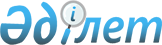 Об утверждении положений управлений государственных доходов по районам, городам, районам в городах, на территории специальных экономических зон Департаментов государственных доходов Комитета государственных доходов Министерства финансов Республики Казахстан
					
			Утративший силу
			
			
		
					Приказ Председателя Комитета государственных доходов Министерства финансов Республики Казахстан от 7 ноября 2014 года № 26. Зарегистрирован в Министерстве юстиции Республики Казахстан 11 ноября 2014 года № 9868. Утратил силу приказом Председателя Комитета государственных доходов Министерства финансов Республики Казахстан от 7 сентября 2016 года № 523
      Сноска. Утратил силу приказом Председателя Комитета государственных доходов Министерства финансов РК от 07.09.2016 № 523.

      Сноска. Заголовок приказа в редакции приказа Председателя Комитета государственных доходов Министерства финансов РК от 27.01.2016 № 34.
       В соответствии с постановлением Правительства Республики Казахстан от 22 сентября 2014 года № 1000 "О некоторых вопросах Министерства финансов Республики Казахстан", приказом Министра финансов Республики Казахстан от 26 сентября 2014 года № 417 "Об утверждении положения Комитета государственных доходов Министерства финансов Республики Казахстан" ПРИКАЗЫВАЮ:
      1. Утвердить прилагаемые:
      1) Положение об Управлении государственных доходов по городу Кокшетау Департамента государственных доходов по Акмолинской области Комитета государственных доходов Министерства финансов Республики Казахстан согласно приложению 1 к настоящему приказу;
      2) Положение об Управлении государственных доходов по городу Степногорску Департамента государственных доходов по Акмолинской области Комитета государственных доходов Министерства финансов Республики Казахстан согласно приложению 2 к настоящему приказу;
      3) Положение об Управлении государственных доходов по Аккольскому району Департамента государственных доходов по Акмолинской области Комитета государственных доходов Министерства финансов Республики Казахстан согласно приложению 3 к настоящему приказу;
      4) Положение об Управлении государственных доходов по Астраханскому району Департамента государственных доходов по Акмолинской области Комитета государственных доходов Министерства финансов Республики Казахстан согласно приложению 4 к настоящему приказу;
      5) Положение об Управлении государственных доходов по Атбасарскому району Департамента государственных доходов по Акмолинской области Комитета государственных доходов Министерства финансов Республики Казахстан согласно приложению 5 к настоящему приказу;
      6) Положение об Управлении государственных доходов по Сандыктаускому району Департамента государственных доходов по Акмолинской области Комитета государственных доходов Министерства финансов Республики Казахстан согласно приложению 6 к настоящему приказу;
      7) Положение об Управлении государственных доходов по Аршалынскому району Департамента государственных доходов по Акмолинской области Комитета государственных доходов Министерства финансов Республики Казахстан согласно приложению 7 к настоящему приказу;
      8) Положение об Управлении государственных доходов по Ерейментаускому району Департамента государственных доходов по Акмолинской области Комитета государственных доходов Министерства финансов Республики Казахстан согласно приложению 8 к настоящему приказу;
      9) Положение об Управлении государственных доходов по Егиндыкольскому району Департамента государственных доходов по Акмолинской области Комитета государственных доходов Министерства финансов Республики Казахстан согласно приложению 9 к настоящему приказу;
      10) Положение об Управлении государственных доходов по Коргалджинскому району Департамента государственных доходов по Акмолинской области Комитета государственных доходов Министерства финансов Республики Казахстан согласно приложению 10 к настоящему приказу;
      11) Положение об Управлении государственных доходов по Буландынскому району Департамента государственных доходов по Акмолинской области Комитета государственных доходов Министерства финансов Республики Казахстан согласно приложению 11 к настоящему приказу;
      12) Положение об Управлении государственных доходов по Целиноградскому району Департамента государственных доходов по Акмолинской области Комитета государственных доходов Министерства финансов Республики Казахстан согласно приложению 12 к настоящему приказу;
      13) Положение об Управлении государственных доходов по Шортандинскому району Департамента государственных доходов по Акмолинской области Комитета государственных доходов Министерства финансов Республики Казахстан согласно приложению 13 к настоящему приказу;
      14) Положение об Управлении государственных доходов по Жаркаинскому району Департамента государственных доходов по Акмолинской области Комитета государственных доходов Министерства финансов Республики Казахстан согласно приложению 14 к настоящему приказу;
      15) Положение об Управлении государственных доходов по Есильскому району Департамента государственных доходов по Акмолинской области Комитета государственных доходов Министерства финансов Республики Казахстан согласно приложению 15 к настоящему приказу;
      16) Положение об Управлении государственных доходов по Жаксынскому району Департамента государственных доходов по Акмолинской области Комитета государственных доходов Министерства финансов Республики Казахстан согласно приложению 16 к настоящему приказу;
      17) Положение об Управлении государственных доходов по Зерендинскому району Департамента государственных доходов по Акмолинской области Комитета государственных доходов Министерства финансов Республики Казахстан согласно приложению 17 к настоящему приказу;
      18) Положение об Управлении государственных доходов по Бурабайскому району Департамента государственных доходов по Акмолинской области Комитета государственных доходов Министерства финансов Республики Казахстан согласно приложению 18 к настоящему приказу; 
      19) Положение об Управлении государственных доходов по Енбекшильдерскому району Департамента государственных доходов по Акмолинской области Комитета государственных доходов Министерства финансов Республики Казахстан согласно приложению 19 к настоящему приказу;
      20) Положение об Управлении государственных доходов "Бурабай" Департамента государственных доходов по Акмолинской области Комитета государственных доходов Министерства финансов Республики Казахстан согласно приложению 20 к настоящему приказу; 
      21) Положение об Управлении государственных доходов по городу Актобе Департамента государственных доходов по Актюбинской области Комитета государственных доходов Министерства финансов Республики Казахстан согласно приложению 21 к настоящему приказу;
      22) Положение об Управлении государственных доходов по Алгинскому району Департамента государственных доходов по Актюбинской области Комитета государственных доходов Министерства финансов Республики Казахстан согласно приложению 22 к настоящему приказу;
      23) Положение об Управлении государственных доходов по Байганинскому району Департамента государственных доходов по Актюбинской области Комитета государственных доходов Министерства финансов Республики Казахстан согласно приложению 23 к настоящему приказу;
      24) Положение об Управлении государственных доходов по Айтекебийскому району Департамента государственных доходов по Актюбинской области Комитета государственных доходов Министерства финансов Республики Казахстан согласно приложению 24 к настоящему приказу;
      25) Положение об Управлении государственных доходов по Иргизскому району Департамента государственных доходов по Актюбинской области Комитета государственных доходов Министерства финансов Республики Казахстан согласно приложению 25 к настоящему приказу;
      26) Положение об Управлении государственных доходов по Каргалинскому району Департамента государственных доходов по Актюбинской области Комитета государственных доходов Министерства финансов Республики Казахстан согласно приложению 26 к настоящему приказу;
      27) Положение об Управлении государственных доходов по Мартукскому району Департамента государственных доходов по Актюбинской области Комитета государственных доходов Министерства финансов Республики Казахстан согласно приложению 27 к настоящему приказу;
      28) Положение об Управлении государственных доходов по Мугалжарскому району Департамента государственных доходов по Актюбинской области Комитета государственных доходов Министерства финансов Республики Казахстан согласно приложению 28 к настоящему приказу;
      29) Положение об Управлении государственных доходов по Темирскому району Департамента государственных доходов по Актюбинской области Комитета государственных доходов Министерства финансов Республики Казахстан согласно приложению 29 к настоящему приказу;
      30) Положение об Управлении государственных доходов по Уилскому району Департамента государственных доходов по Актюбинской области Комитета государственных доходов Министерства финансов Республики Казахстан согласно приложению 30 к настоящему приказу;
      31) Положение об Управлении государственных доходов по Хобдинскому району Департамента государственных доходов по Актюбинской области Комитета государственных доходов Министерства финансов Республики Казахстан согласно приложению 31 к настоящему приказу;
      32) Положение об Управлении государственных доходов по Хромтаускому району Департамента государственных доходов по Актюбинской области Комитета государственных доходов Министерства финансов Республики Казахстан согласно приложению 32 к настоящему приказу;
      33) Положение об Управлении государственных доходов по Шалкарскому району Департамента государственных доходов по Актюбинской области Комитета государственных доходов Министерства финансов Республики Казахстан согласно приложению 33 к настоящему приказу;
      34) Положение об Управлении государственных доходов по городу Талдыкорган Департамента государственных доходов по Алматинской области Комитета государственных доходов Министерства финансов Республики Казахстан согласно приложению 34 к настоящему приказу;
      35) Положение об Управлении государственных доходов по городу Капшагай Департамента государственных доходов по Алматинской области Комитета государственных доходов Министерства финансов Республики Казахстан согласно приложению 35 к настоящему приказу;
      36) Положение об Управлении государственных доходов по городу Текели Департамента государственных доходов по Алматинской области Комитета государственных доходов Министерства финансов Республики Казахстан согласно приложению 36 к настоящему приказу;
      37) Положение об Управлении государственных доходов по Балхашскому району Департамента государственных доходов по Алматинской области Комитета государственных доходов Министерства финансов Республики Казахстан согласно приложению 37 к настоящему приказу;
      38) Положение об Управлении государственных доходов по Жамбылскому району Департамента государственных доходов по Алматинской области Комитета государственных доходов Министерства финансов Республики Казахстан согласно приложению 38 к настоящему приказу;
      39) Положение об Управлении государственных доходов по Илийскому району Департамента государственных доходов по Алматинской области Комитета государственных доходов Министерства финансов Республики Казахстан согласно приложению 39 к настоящему приказу;
      40) Положение об Управлении государственных доходов по Карасайскому району Департамента государственных доходов по Алматинской области Комитета государственных доходов Министерства финансов Республики Казахстан согласно приложению 40 к настоящему приказу;
      41) Положение об Управлении государственных доходов по Райымбекскому району Департамента государственных доходов по Алматинской области Комитета государственных доходов Министерства финансов Республики Казахстан согласно приложению 41 к настоящему приказу;
      42) Положение об Управлении государственных доходов по Талгарскому району Департамента государственных доходов по Алматинской области Комитета государственных доходов Министерства финансов Республики Казахстан согласно приложению 42 к настоящему приказу;
      43) Положение об Управлении государственных доходов по Уйгурскому району Департамента государственных доходов по Алматинской области Комитета государственных доходов Министерства финансов Республики Казахстан согласно приложению 43 к настоящему приказу;
      44) Положение об Управлении государственных доходов по Енбекшиказахскому району Департамента государственных доходов по Алматинской области Комитета государственных доходов Министерства финансов Республики Казахстан согласно приложению 44 к настоящему приказу;
      45) Положение об Управлении государственных доходов по Аксускому району Департамента государственных доходов по Алматинской области Комитета государственных доходов Министерства финансов Республики Казахстан согласно приложению 45 к настоящему приказу;
      46) Положение об Управлении государственных доходов по Алакольскому району Департамента государственных доходов по Алматинской области Комитета государственных доходов Министерства финансов Республики Казахстан согласно приложению 46 к настоящему приказу;
      47) Положение об Управлении государственных доходов по Каратальскому району Департамента государственных доходов по Алматинской области Комитета государственных доходов Министерства финансов Республики Казахстан согласно приложению 47 к настоящему приказу;
      48) Положение об Управлении государственных доходов по Кербулакскому району Департамента государственных доходов по Алматинской области Комитета государственных доходов Министерства финансов Республики Казахстан согласно приложению 48 к настоящему приказу;
      49) Положение об Управлении государственных доходов по Коксускому району Департамента государственных доходов по Алматинской области Комитета государственных доходов Министерства финансов Республики Казахстан согласно приложению 49 к настоящему приказу;
      50) Положение об Управлении государственных доходов по Панфиловскому району Департамента государственных доходов по Алматинской области Комитета государственных доходов Министерства финансов Республики Казахстан согласно приложению 50 к настоящему приказу;
      51) Положение об Управлении государственных доходов по Саркандскому району Департамента государственных доходов по Алматинской области Комитета государственных доходов Министерства финансов Республики Казахстан согласно приложению 51 к настоящему приказу;
      52) Положение об Управлении государственных доходов по Ескельдинскому району Департамента государственных доходов по Алматинской области Комитета государственных доходов Министерства финансов Республики Казахстан согласно приложению 52 к настоящему приказу;
      53) исключен приказом Председателя Комитета государственных доходов Министерства финансов РК от 27.01.2016 № 34;
      54) Положение об Управлении государственных доходов по городу Атырау Департамента государственных доходов по Атырауской области Комитета государственных доходов Министерства финансов Республики Казахстан согласно приложению 54 к настоящему приказу;
      55) Положение об Управлении государственных доходов по Курмангазинскому району Департамента государственных доходов по Атырауской области Комитета государственных доходов Министерства финансов Республики Казахстан согласно приложению 55 к настоящему приказу;
      56) Положение об Управлении государственных доходов по Индерскому району Департамента государственных доходов по Атырауской области Комитета государственных доходов Министерства финансов Республики Казахстан согласно приложению 56 к настоящему приказу;
      57) Положение об Управлении государственных доходов по Исатайскому району Департамента государственных доходов по Атырауской области Комитета государственных доходов Министерства финансов Республики Казахстан согласно приложению 57 к настоящему приказу;
      58) Положение об Управлении государственных доходов по Кызылкугинскому району Департамента государственных доходов по Атырауской области Комитета государственных доходов Министерства финансов Республики Казахстан согласно приложению 58 к настоящему приказу;
      59) Положение об Управлении государственных доходов по Макатскому району Департамента государственных доходов по Атырауской области Комитета государственных доходов Министерства финансов Республики Казахстан согласно приложению 59 к настоящему приказу;
      60) Положение об Управлении государственных доходов по Махамбетскому району Департамента государственных доходов по Атырауской области Комитета государственных доходов Министерства финансов Республики Казахстан согласно приложению 60 к настоящему приказу;
      61) Положение об Управлении государственных доходов по Жылыойскому району Департамента государственных доходов по Атырауской области Комитета государственных доходов Министерства финансов Республики Казахстан согласно приложению 61 к настоящему приказу;
      62) Положение об Управлении государственных доходов по городу Усть-Каменогорск Департамента государственных доходов по Восточно-Казахстанской области Комитета государственных доходов Министерства финансов Республики Казахстан согласно приложению 62 к настоящему приказу;
      63) Положение об Управлении государственных доходов по Зыряновскому району - городу Зыряновску Департамента государственных доходов по Восточно-Казахстанской области Комитета государственных доходов Министерства финансов Республики Казахстан согласно приложению 63 к настоящему приказу;
      64) Положение об Управлении государственных доходов по городу Риддер Департамента государственных доходов по Восточно-Казахстанской области Комитета государственных доходов Министерства финансов Республики Казахстан согласно приложению 64 к настоящему приказу;
      65) Положение об Управлении государственных доходов по городу Курчатову Департамента государственных доходов по Восточно-Казахстанской области Комитета государственных доходов Министерства финансов Республики Казахстан согласно приложению 65 к настоящему приказу;
      66) Положение об Управлении государственных доходов по городу Семей Департамента государственных доходов по Восточно-Казахстанской области Комитета государственных доходов Министерства финансов Республики Казахстан согласно приложению 66 к настоящему приказу;
      67) Положение об Управлении государственных доходов по Катон-Карагайскому району Департамента государственных доходов по Восточно-Казахстанской области Комитета государственных доходов Министерства финансов Республики Казахстан согласно приложению 67 к настоящему приказу;
      68) Положение об Управлении государственных доходов по Глубоковскому району Департамента государственных доходов по Восточно-Казахстанской области Комитета государственных доходов Министерства финансов Республики Казахстан согласно приложению 68 к настоящему приказу;
      69) Положение об Управлении государственных доходов по Зайсанскому району Департамента государственных доходов по Восточно-Казахстанской области Комитета государственных доходов Министерства финансов Республики Казахстан согласно приложению 69 к настоящему приказу;
      70) Положение об Управлении государственных доходов по Курчумскому району Департамента государственных доходов по Восточно-Казахстанской области Комитета государственных доходов Министерства финансов Республики Казахстан согласно приложению 70 к настоящему приказу;
      71) Положение об Управлении государственных доходов по Уланскому району Департамента государственных доходов по Восточно-Казахстанской области Комитета государственных доходов Министерства финансов Республики Казахстан согласно приложению 71 к настоящему приказу;
      72) Положение об Управлении государственных доходов по Шемонайхинскому району Департамента государственных доходов по Восточно-Казахстанской области Комитета государственных доходов Министерства финансов Республики Казахстан согласно приложению 72 к настоящему приказу;
      73) Положение об Управлении государственных доходов по Абайскому району Департамента государственных доходов по Восточно-Казахстанской области Комитета государственных доходов Министерства финансов Республики Казахстан согласно приложению 73 к настоящему приказу;
      74) Положение об Управлении государственных доходов по Аягузскому району Департамента государственных доходов по Восточно-Казахстанской области Комитета государственных доходов Министерства финансов Республики Казахстан согласно приложению 74 к настоящему приказу;
      75) Положение об Управлении государственных доходов по Бескарагайскому району Департамента государственных доходов по Восточно-Казахстанской области Комитета государственных доходов Министерства финансов Республики Казахстан согласно приложению 75 к настоящему приказу;
      76) Положение об Управлении государственных доходов по Бородулихинскому району Департамента государственных доходов по Восточно-Казахстанской области Комитета государственных доходов Министерства финансов Республики Казахстан согласно приложению 76 к настоящему приказу;
      77) Положение об Управлении государственных доходов по Жарминскому району Департамента государственных доходов по Восточно-Казахстанской области Комитета государственных доходов Министерства финансов Республики Казахстан согласно приложению 77 к настоящему приказу;
      78) Положение об Управлении государственных доходов по Кокпектинскому району Департамента государственных доходов по Восточно-Казахстанской области Комитета государственных доходов Министерства финансов Республики Казахстан согласно приложению 78 к настоящему приказу;
      79) Положение об Управлении государственных доходов по Урджарскому району Департамента государственных доходов по Восточно-Казахстанской области Комитета государственных доходов Министерства финансов Республики Казахстан согласно приложению 79 к настоящему приказу;
      80) Положение об Управлении государственных доходов по Тарбагатайскому району Департамента государственных доходов по Восточно-Казахстанской области Комитета государственных доходов Министерства финансов Республики Казахстан согласно приложению 80 к настоящему приказу;
      81) Положение об Управлении государственных доходов по городу Тараз Департамента государственных доходов по Жамбылской области Комитета государственных доходов Министерства финансов Республики Казахстан согласно приложению 81 к настоящему приказу;
      82) Положение об Управлении государственных доходов по Жамбылскому району Департамента государственных доходов по Жамбылской области Комитета государственных доходов Министерства финансов Республики Казахстан согласно приложению 82 к настоящему приказу;
      83) Положение об Управлении государственных доходов по Жуалынскому району Департамента государственных доходов по Жамбылской области Комитета государственных доходов Министерства финансов Республики Казахстан согласно приложению 83 к настоящему приказу;
      84) Положение об Управлении государственных доходов по Кордайскому району Департамента государственных доходов по Жамбылской области Комитета государственных доходов Министерства финансов Республики Казахстан согласно приложению 84 к настоящему приказу;
      85) Положение об Управлении государственных доходов по району имени Турара Рыскулова Департамента государственных доходов по Жамбылской области Комитета государственных доходов Министерства финансов Республики Казахстан согласно приложению 85 к настоящему приказу;
      86) Положение об Управлении государственных доходов по Меркенскому району Департамента государственных доходов по Жамбылской области Комитета государственных доходов Министерства финансов Республики Казахстан согласно приложению 86 к настоящему приказу;
      87) Положение об Управлении государственных доходов по Мойынкумскому району Департамента государственных доходов по Жамбылской области Комитета государственных доходов Министерства финансов Республики Казахстан согласно приложению 87 к настоящему приказу;
      88) Положение об Управлении государственных доходов по Байзакскому району Департамента государственных доходов по Жамбылской области Комитета государственных доходов Министерства финансов Республики Казахстан согласно приложению 88 к настоящему приказу;
      89) Положение об Управлении государственных доходов по Шускому району Департамента государственных доходов по Жамбылской области Комитета государственных доходов Министерства финансов Республики Казахстан согласно приложению 89 к настоящему приказу;
      90) Положение об Управлении государственных доходов по Сарысускому району Департамента государственных доходов по Жамбылской области Комитета государственных доходов Министерства финансов Республики Казахстан согласно приложению 90 к настоящему приказу;
      91) Положение об Управлении государственных доходов по Таласскому району Департамента государственных доходов по Жамбылской области Комитета государственных доходов Министерства финансов Республики Казахстан согласно приложению 91 к настоящему приказу;
      92) исключен приказом Председателя Комитета государственных доходов Министерства финансов РК от 27.01.2016 № 34;
      93) Положение об Управлении государственных доходов по городу Уральск Департамента государственных доходов по Западно-Казахстанской области Комитета государственных доходов Министерства финансов Республики Казахстан согласно приложению 93 к настоящему приказу;
      94) Положение об Управлении государственных доходов по Бурлинскому району Департамента государственных доходов по Западно-Казахстанской области Комитета государственных доходов Министерства финансов Республики Казахстан согласно приложению 94 к настоящему приказу;
      95) Положение об Управлении государственных доходов по Жанибекскому району Департамента государственных доходов по Западно-Казахстанской области Комитета государственных доходов Министерства финансов Республики Казахстан согласно приложению 95 к настоящему приказу;
      96) Положение об Управлении государственных доходов по Жангалинскому району Департамента государственных доходов по Западно-Казахстанской области Комитета государственных доходов Министерства финансов Республики Казахстан согласно приложению 96 к настоящему приказу;
      97) Положение об Управлении государственных доходов по Зеленовскому району Департамента государственных доходов по Западно-Казахстанской области Комитета государственных доходов Министерства финансов Республики Казахстан согласно приложению 97 к настоящему приказу;
      98) Положение об Управлении государственных доходов по Казталовскому району Департамента государственных доходов по Западно-Казахстанской области Комитета государственных доходов Министерства финансов Республики Казахстан согласно приложению 98 к настоящему приказу;
      99) Положение об Управлении государственных доходов по Сырымскому району Департамента государственных доходов по Западно-Казахстанской области Комитета государственных доходов Министерства финансов Республики Казахстан согласно приложению 99 к настоящему приказу;
      100) Положение об Управлении государственных доходов по Таскалинскому району Департамента государственных доходов по Западно-Казахстанской области Комитета государственных доходов Министерства финансов Республики Казахстан согласно приложению 100 к настоящему приказу; 
      101) Положение об Управлении государственных доходов по Теректинскому району Департамента государственных доходов по Западно-Казахстанской области Комитета государственных доходов Министерства финансов Республики Казахстан согласно приложению 101 к настоящему приказу;
      102) Положение об Управлении государственных доходов по Бокейординскому району Департамента государственных доходов по Западно-Казахстанской области Комитета государственных доходов Министерства финансов Республики Казахстан согласно приложению 102 к настоящему приказу; 
      103) Положение об Управлении государственных доходов по Акжаикскому району Департамента государственных доходов по Западно-Казахстанской области Комитета государственных доходов Министерства финансов Республики Казахстан согласно приложению 103 к настоящему приказу; 
      104) Положение об Управлении государственных доходов по Чингирлаускому району Департамента государственных доходов по Западно-Казахстанской области Комитета государственных доходов Министерства финансов Республики Казахстан согласно приложению 104 к настоящему приказу;
      105) Положение об Управлении государственных доходов по Каратюбинскому району Департамента государственных доходов по Западно-Казахстанской области Комитета государственных доходов Министерства финансов Республики Казахстан согласно приложению 105 к настоящему приказу;
      106) Положение об Управлении государственных доходов по городу Караганда Департамента государственных доходов по Карагандинской области Комитета государственных доходов Министерства финансов Республики Казахстан согласно приложению 106 к настоящему приказу;
      107) Положение об Управлении государственных доходов по городу Жезказган Департамента государственных доходов по Карагандинской области Комитета государственных доходов Министерства финансов Республики Казахстан согласно приложению 107 к настоящему приказу;
      108) Положение об Управлении государственных доходов по городу Сарань Департамента государственных доходов по Карагандинской области Комитета государственных доходов Министерства финансов Республики Казахстан согласно приложению 108 к настоящему приказу; 
      109) Положение об Управлении государственных доходов по городу Темиртау Департамента государственных доходов по Карагандинской области Комитета государственных доходов Министерства финансов Республики Казахстан согласно приложению 109 к настоящему приказу; 
      110) Положение об Управлении государственных доходов по городу Шахтинску Департамента государственных доходов по Карагандинской области Комитета государственных доходов Министерства финансов Республики Казахстан согласно приложению 110 к настоящему приказу;
      111) Положение об Управлении государственных доходов по городу Балхаш Департамента государственных доходов по Карагандинской области Комитета государственных доходов Министерства финансов Республики Казахстан согласно приложению 111 к настоящему приказу; 
      112) Положение об Управлении государственных доходов по городу Приозерск Департамента государственных доходов по Карагандинской области Комитета государственных доходов Министерства финансов Республики Казахстан согласно приложению 112 к настоящему приказу;
      113) Положение об Управлении государственных доходов по городу Каражал Департамента государственных доходов по Карагандинской области Комитета государственных доходов Министерства финансов Республики Казахстан согласно приложению 113 к настоящему приказу;
      114) Положение об Управлении государственных доходов по городу Сатпаев Департамента государственных доходов по Карагандинской области Комитета государственных доходов Министерства финансов Республики Казахстан согласно приложению 114 к настоящему приказу;
      115) Положение об Управлении государственных доходов по району имени Казыбек би Департамента государственных доходов по Карагандинской области Комитета государственных доходов Министерства финансов Республики Казахстан согласно приложению 115 к настоящему приказу; 
      116) Положение об Управлении государственных доходов по Октябрьскому району Департамента государственных доходов по Карагандинской области Комитета государственных доходов Министерства финансов Республики Казахстан согласно приложению 116 к настоящему приказу; 
      117) Положение об Управлении государственных доходов по Каркаралинскому району Департамента государственных доходов по Карагандинской области Комитета государственных доходов Министерства финансов Республики Казахстан согласно приложению 117 к настоящему приказу; 
      118) Положение об Управлении государственных доходов по Нуринскому району Департамента государственных доходов по Карагандинской области Комитета государственных доходов Министерства финансов Республики Казахстан согласно приложению 118 к настоящему приказу; 
      119) Положение об Управлении государственных доходов по Осакаровскому району Департамента государственных доходов по Карагандинской области Комитета государственных доходов Министерства финансов Республики Казахстан согласно приложению 119 к настоящему приказу; 
      120) Положение об Управлении государственных доходов по Бухар-Жыраускому району Департамента государственных доходов по Карагандинской области Комитета государственных доходов Министерства финансов Республики Казахстан согласно приложению 120 к настоящему приказу; 
      121) Положение об Управлении государственных доходов по Актогайскому району Департамента государственных доходов по Карагандинской области Комитета государственных доходов Министерства финансов Республики Казахстан согласно приложению 121 к настоящему приказу; 
      122) Положение об Управлении государственных доходов по Жанааркинскому району Департамента государственных доходов по Карагандинской области Комитета государственных доходов Министерства финансов Республики Казахстан согласно приложению 122 к настоящему приказу;
      123) Положение об Управлении государственных доходов по Улытаускому району Департамента государственных доходов по Карагандинской области Комитета государственных доходов Министерства финансов Республики Казахстан согласно приложению 123 к настоящему приказу; 
      124) Положение об Управлении государственных доходов по Шетскому району Департамента государственных доходов по Карагандинской области Комитета государственных доходов Министерства финансов Республики Казахстан согласно приложению 124 к настоящему приказу;
      125) Положение об Управлении государственных доходов по Абайскому району Департамента государственных доходов по Карагандинской области Комитета государственных доходов Министерства финансов Республики Казахстан согласно приложению 125 к настоящему приказу;
      126) Положение об Управлении государственных доходов по городу Кызылорда Департамента государственных доходов по Кызылординской области Комитета государственных доходов Министерства финансов Республики Казахстан согласно приложению 126 к настоящему приказу;
      127) Положение об Управлении государственных доходов по Аральскому району Департамента государственных доходов по Кызылординской области Комитета государственных доходов Министерства финансов Республики Казахстан согласно приложению 127 к настоящему приказу; 
      128) Положение об Управлении государственных доходов по Казалинскому району Департамента государственных доходов по Кызылординской области Комитета государственных доходов Министерства финансов Республики Казахстан согласно приложению 128 к настоящему приказу; 
      129) Положение об Управлении государственных доходов по Кармакшинскому району Департамента государственных доходов по Кызылординской области Комитета государственных доходов Министерства финансов Республики Казахстан согласно приложению 129 к настоящему приказу; 
      130) Положение об Управлении государственных доходов по Жалагашскому району Департамента государственных доходов по Кызылординской области Комитета государственных доходов Министерства финансов Республики Казахстан согласно приложению 130 к настоящему приказу; 
      131) Положение об Управлении государственных доходов по Сырдарьинскому району Департамента государственных доходов по Кызылординской области Комитета государственных доходов Министерства финансов Республики Казахстан согласно приложению 131 к настоящему приказу; 
      132) Положение об Управлении государственных доходов по Шиелийскому району Департамента государственных доходов по Кызылординской области Комитета государственных доходов Министерства финансов Республики Казахстан согласно приложению 132 к настоящему приказу; 
      133) Положение об Управлении государственных доходов по Жанакорганскому району Департамента государственных доходов по Кызылординской области Комитета государственных доходов Министерства финансов Республики Казахстан согласно приложению 133 к настоящему приказу; 
      134) Положение об Управлении государственных доходов по городу Костанай Департамента государственных доходов по Костанайской области Комитета государственных доходов Министерства финансов Республики Казахстан согласно приложению 134 к настоящему приказу;
      135) Положение об Управлении государственных доходов по городу Лисаковску Департамента государственных доходов по Костанайской области Комитета государственных доходов Министерства финансов Республики Казахстан согласно приложению 135 к настоящему приказу;
      136) Положение об Управлении государственных доходов по городу Рудному Департамента государственных доходов по Костанайской области Комитета государственных доходов Министерства финансов Республики Казахстан согласно приложению 136 к настоящему приказу; 
      137) Положение об Управлении государственных доходов по городу Аркалыку Департамента государственных доходов по Костанайской области Комитета государственных доходов Министерства финансов Республики Казахстан согласно приложению 137 к настоящему приказу;
      138) Положение об Управлении государственных доходов по Алтынсаринскому району Департамента государственных доходов по Костанайской области Комитета государственных доходов Министерства финансов Республики Казахстан согласно приложению 138 к настоящему приказу; 
      139) Положение об Управлении государственных доходов по Мендыкаринскому району Департамента государственных доходов по Костанайской области Комитета государственных доходов Министерства финансов Республики Казахстан согласно приложению 139 к настоящему приказу;
      140) Положение об Управлении государственных доходов по Житикаринскому району Департамента государственных доходов по Костанайской области Комитета государственных доходов Министерства финансов Республики Казахстан согласно приложению 140 к настоящему приказу;
      141) Положение об Управлении государственных доходов по Камыстинскому району Департамента государственных доходов по Костанайской области Комитета государственных доходов Министерства финансов Республики Казахстан согласно приложению 141 к настоящему приказу; 
      142) Положение об Управлении государственных доходов по Карасускому району Департамента государственных доходов по Костанайской области Комитета государственных доходов Министерства финансов Республики Казахстан согласно приложению 142 к настоящему приказу;
      143) Положение об Управлении государственных доходов по Карабалыкскому району Департамента государственных доходов по Костанайской области Комитета государственных доходов Министерства финансов Республики Казахстан согласно приложению 143 к настоящему приказу; 
      144) Положение об Управлении государственных доходов по Костанайскому району Департамента государственных доходов по Костанайской области Комитета государственных доходов Министерства финансов Республики Казахстан согласно приложению 144 к настоящему приказу; 
      145) Положение об Управлении государственных доходов по Узункольскому району Департамента государственных доходов по Костанайской области Комитета государственных доходов Министерства финансов Республики Казахстан согласно приложению 145 к настоящему приказу; 
      146) Положение об Управлении государственных доходов по Наурзумскому району Департамента государственных доходов по Костанайской области Комитета государственных доходов Министерства финансов Республики Казахстан согласно приложению 146 к настоящему приказу;
      147) Положение об Управлении государственных доходов по Денисовскому району Департамента государственных доходов по Костанайской области Комитета государственных доходов Министерства финансов Республики Казахстан согласно приложению 147 к настоящему приказу; 
      148) Положение об Управлении государственных доходов по Аулиекольскому району Департамента государственных доходов по Костанайской области Комитета государственных доходов Министерства финансов Республики Казахстан согласно приложению 148 к настоящему приказу;
      149) Положение об Управлении государственных доходов по Тарановскому району Департамента государственных доходов по Костанайской области Комитета государственных доходов Министерства финансов Республики Казахстан согласно приложению 149 к настоящему приказу;
      150) Положение об Управлении государственных доходов по Сарыкольскому району Департамента государственных доходов по Костанайской области Комитета государственных доходов Министерства финансов Республики Казахстан согласно приложению 150 к настоящему приказу;
      151) Положение об Управлении государственных доходов по Федоровскому району Департамента государственных доходов по Костанайской области Комитета государственных доходов Министерства финансов Республики Казахстан согласно приложению 151 к настоящему приказу; 
      152) Положение об Управлении государственных доходов по Амангельдинскому району Департамента государственных доходов по Костанайской области Комитета государственных доходов Министерства финансов Республики Казахстан согласно приложению 152 к настоящему приказу; 
      153) Положение об Управлении государственных доходов по Жангильдинскому району Департамента государственных доходов по Костанайской области Комитета государственных доходов Министерства финансов Республики Казахстан согласно приложению 153 к настоящему приказу;
      154) Положение об Управлении государственных доходов по городу Актау Департамента государственных доходов по Мангистауской области Комитета государственных доходов Министерства финансов Республики Казахстан согласно приложению 154 к настоящему приказу; 
      155) Положение об Управлении государственных доходов по городу Жанаозену Департамента государственных доходов по Мангистауской области Комитета государственных доходов Министерства финансов Республики Казахстан согласно приложению 155 к настоящему приказу;
      156) Положение об Управлении государственных доходов по Бейнеускому району Департамента государственных доходов по Мангистауской области Комитета государственных доходов Министерства финансов Республики Казахстан согласно приложению 156 к настоящему приказу;
      157) Положение об Управлении государственных доходов по Каракиянскому району Департамента государственных доходов по Мангистауской области Комитета государственных доходов Министерства финансов Республики Казахстан согласно приложению 157 к настоящему приказу; 
      158) Положение об Управлении государственных доходов по Мангистаускому району Департамента государственных доходов по Мангистауской области Комитета государственных доходов Министерства финансов Республики Казахстан согласно приложению 158 к настоящему приказу;
      159) Положение об Управлении государственных доходов по Мунайлинскому району Департамента государственных доходов по Мангистауской области Комитета государственных доходов Министерства финансов Республики Казахстан согласно приложению 159 к настоящему приказу; 
      160) Положение об Управлении государственных доходов по Тупкараганскому району Департамента государственных доходов по Мангистауской области Комитета государственных доходов Министерства финансов Республики Казахстан согласно приложению 160 к настоящему приказу;
      161) Положение об Управлении государственных доходов "Морпорт Актау" Департамента государственных доходов по Мангистауской области Комитета государственных доходов Министерства финансов Республики Казахстан согласно приложению 161 к настоящему приказу;
      162) Положение об Управлении государственных доходов по городу Павлодар Департамента государственных доходов по Павлодарской области Комитета государственных доходов Министерства финансов Республики Казахстан согласно приложению 162 к настоящему приказу; 
      163) Положение об Управлении государственных доходов по городу Аксу Департамента государственных доходов по Павлодарской области Комитета государственных доходов Министерства финансов Республики Казахстан согласно приложению 163 к настоящему приказу; 
      164) Положение об Управлении государственных доходов по городу Экибастуз Департамента государственных доходов по Павлодарской области Комитета государственных доходов Министерства финансов Республики Казахстан согласно приложению 164 к настоящему приказу; 
      165) Положение об Управлении государственных доходов по Актогайскому району Департамента государственных доходов по Павлодарской области Комитета государственных доходов Министерства финансов Республики Казахстан согласно приложению 165 к настоящему приказу; 
      166) Положение об Управлении государственных доходов по Баянаульскому району Департамента государственных доходов по Павлодарской области Комитета государственных доходов Министерства финансов Республики Казахстан согласно приложению 166 к настоящему приказу; 
      167) Положение об Управлении государственных доходов по Железинскому району Департамента государственных доходов по Павлодарской области Комитета государственных доходов Министерства финансов Республики Казахстан согласно приложению 167 к настоящему приказу; 
      168) Положение об Управлении государственных доходов по Иртышскому району Департамента государственных доходов по Павлодарской области Комитета государственных доходов Министерства финансов Республики Казахстан согласно приложению 168 к настоящему приказу; 
      169) Положение об Управлении государственных доходов по Качирскому району Департамента государственных доходов по Павлодарской области Комитета государственных доходов Министерства финансов Республики Казахстан согласно приложению 169 к настоящему приказу;
      170) Положение об Управлении государственных доходов по Лебяжинскому району Департамента государственных доходов по Павлодарской области Комитета государственных доходов Министерства финансов Республики Казахстан согласно приложению 170 к настоящему приказу;
      171) Положение об Управлении государственных доходов по Майскому району Департамента государственных доходов по Павлодарской области Комитета государственных доходов Министерства финансов Республики Казахстан согласно приложению 171 к настоящему приказу; 
      172) Положение об Управлении государственных доходов по Павлодарскому району Департамента государственных доходов по Павлодарской области Комитета государственных доходов Министерства финансов Республики Казахстан согласно приложению 172 к настоящему приказу;
      173) Положение об Управлении государственных доходов по Успенскому району Департамента государственных доходов по Павлодарской области Комитета государственных доходов Министерства финансов Республики Казахстан согласно приложению 173 к настоящему приказу; 
      174) Положение об Управлении государственных доходов по Щербактинскому району Департамента государственных доходов по Павлодарской области Комитета государственных доходов Министерства финансов Республики Казахстан согласно приложению 174 к настоящему приказу; 
      175) Положение об Управлении государственных доходов по Кызылжарскому району Департамента государственных доходов по Северо-Казахстанской области Комитета государственных доходов Министерства финансов Республики Казахстан согласно приложению 175 к настоящему приказу; 
      176) Положение об Управлении государственных доходов по району имени Магжана Жумабаева Департамента государственных доходов по Северо-Казахстанской области Комитета государственных доходов Министерства финансов Республики Казахстан согласно приложению 176 к настоящему приказу; 
      177) Положение об Управлении государственных доходов по Жамбылскому району Департамента государственных доходов по Северо-Казахстанской области Комитета государственных доходов Министерства финансов Республики Казахстан согласно приложению 177 к настоящему приказу; 
      178) Положение об Управлении государственных доходов по Есильскому району Департамента государственных доходов по Северо-Казахстанской области Комитета государственных доходов Министерства финансов Республики Казахстан согласно приложению 178 к настоящему приказу; 
      179) Положение об Управлении государственных доходов по Мамлютскому району Департамента государственных доходов по Северо-Казахстанской области Комитета государственных доходов Министерства финансов Республики Казахстан согласно приложению 179 к настоящему приказу; 
      180) Положение об Управлении государственных доходов по району Шал акына Департамента государственных доходов по Северо-Казахстанской области Комитета государственных доходов Министерства финансов Республики Казахстан согласно приложению 180 к настоящему приказу; 
      181) Положение об Управлении государственных доходов по Аккайынскому району Департамента государственных доходов по Северо-Казахстанской области Комитета государственных доходов Министерства финансов Республики Казахстан согласно приложению 181 к настоящему приказу; 
      182) Положение об Управлении государственных доходов по Тимирязевскому району Департамента государственных доходов по Северо-Казахстанской области Комитета государственных доходов Министерства финансов Республики Казахстан согласно приложению 182 к настоящему приказу; 
      183) Положение об Управлении государственных доходов по Айыртаускому району Департамента государственных доходов по Северо-Казахстанской области Комитета государственных доходов Министерства финансов Республики Казахстан согласно приложению 183 к настоящему приказу; 
      184) Положение об Управлении государственных доходов по Акжарскому району Департамента государственных доходов по Северо-Казахстанской области Комитета государственных доходов Министерства финансов Республики Казахстан согласно приложению 184 к настоящему приказу;
      185) Положение об Управлении государственных доходов по Тайыншинскому району Департамента государственных доходов по Северо-Казахстанской области Комитета государственных доходов Министерства финансов Республики Казахстан согласно приложению 185 к настоящему приказу;
      186) Положение об Управлении государственных доходов по Уалихановскому району Департамента государственных доходов по Северо-Казахстанской области Комитета государственных доходов Министерства финансов Республики Казахстан согласно приложению 186 к настоящему приказу;
      187) Положение об Управлении государственных доходов по району имени Габита Мусрепова Департамента государственных доходов по Северо-Казахстанской области Комитета государственных доходов Министерства финансов Республики Казахстан согласно приложению 187 к настоящему приказу;
      188) Положение об Управлении государственных доходов по городу Петропавловск Департамента государственных доходов по Северо-Казахстанской области Комитета государственных доходов Министерства финансов Республики Казахстан согласно приложению 188 к настоящему приказу; 
      189) Положение об Управлении государственных доходов по городу Шымкент Департамента государственных доходов по Южно-Казахстанской области Комитета государственных доходов Министерства финансов Республики Казахстан согласно приложению 189 к настоящему приказу; 
      190) Положение об Управлении государственных доходов по городу Арыс Департамента государственных доходов по Южно-Казахстанской области Комитета государственных доходов Министерства финансов Республики Казахстан согласно приложению 190 к настоящему приказу; 
      191) Положение об Управлении государственных доходов по городу Кентау Департамента государственных доходов по Южно-Казахстанской области Комитета государственных доходов Министерства финансов Республики Казахстан согласно приложению 191 к настоящему приказу;
      192) Положение об Управлении государственных доходов по городу Туркестан Департамента государственных доходов по Южно-Казахстанской области Комитета государственных доходов Министерства финансов Республики Казахстан согласно приложению 192 к настоящему приказу;
      193) Положение об Управлении государственных доходов по Абайскому району Департамента государственных доходов по Южно-Казахстанской области Комитета государственных доходов Министерства финансов Республики Казахстан согласно приложению 193 к настоящему приказу;
      194) Положение об Управлении государственных доходов по Аль-Фарабийскому району Департамента государственных доходов по Южно-Казахстанской области Комитета государственных доходов Министерства финансов Республики Казахстан согласно приложению 194 к настоящему приказу;
      195) Положение об Управлении государственных доходов по Байдибекскому району Департамента государственных доходов по Южно-Казахстанской области Комитета государственных доходов Министерства финансов Республики Казахстан согласно приложению 195 к настоящему приказу;
      196) Положение об Управлении государственных доходов по Енбекшинскому району Департамента государственных доходов по Южно-Казахстанской области Комитета государственных доходов Министерства финансов Республики Казахстан согласно приложению 196 к настоящему приказу;
      197) Положение об Управлении государственных доходов по Ордабасинскому району Департамента государственных доходов по Южно-Казахстанской области Комитета государственных доходов Министерства финансов Республики Казахстан согласно приложению 197 к настоящему приказу;
      198) Положение об Управлении государственных доходов по Мактааральскому району Департамента государственных доходов по Южно-Казахстанской области Комитета государственных доходов Министерства финансов Республики Казахстан согласно приложению 198 к настоящему приказу; 
      199) Положение об Управлении государственных доходов по Отрарскому району Департамента государственных доходов по Южно-Казахстанской области Комитета государственных доходов Министерства финансов Республики Казахстан согласно приложению 199 к настоящему приказу;
      200) Положение об Управлении государственных доходов по Казгуртскому району Департамента государственных доходов по Южно-Казахстанской области Комитета государственных доходов Министерства финансов Республики Казахстан согласно приложению 200 к настоящему приказу;
      201) Положение об Управлении государственных доходов по Толебийскому району Департамента государственных доходов по Южно-Казахстанской области Комитета государственных доходов Министерства финансов Республики Казахстан согласно приложению 201 к настоящему приказу; 
      202) Положение об Управлении государственных доходов по Сайрамскому району Департамента государственных доходов по Южно-Казахстанской области Комитета государственных доходов Министерства финансов Республики Казахстан согласно приложению 202 к настоящему приказу; 
      203) Положение об Управлении государственных доходов по Сарыагашскому району Департамента государственных доходов по Южно-Казахстанской области Комитета государственных доходов Министерства финансов Республики Казахстан согласно приложению 203 к настоящему приказу; 
      204) Положение об Управлении государственных доходов по Сузакскому району Департамента государственных доходов по Южно-Казахстанской области Комитета государственных доходов Министерства финансов Республики Казахстан согласно приложению 204 к настоящему приказу; 
      205) Положение об Управлении государственных доходов по Тюлькубасскому району Департамента государственных доходов по Южно-Казахстанской области Комитета государственных доходов Министерства финансов Республики Казахстан согласно приложению 205 к настоящему приказу;
      206) Положение об Управлении государственных доходов по Шардаринскому району Департамента государственных доходов по Южно-Казахстанской области Комитета государственных доходов Министерства финансов Республики Казахстан согласно приложению 206 к настоящему приказу;
      207) Положение об Управлении государственных доходов "Оңтүстік" Департамента государственных доходов по Южно-Казахстанской области Комитета государственных доходов Министерства финансов Республики Казахстан согласно приложению 207 к настоящему приказу; 
      207-1) Положение об Управлении государственных доходов по Каратаускому району Департамента государственных доходов по Южно-Казахстанской области Комитета государственных доходов Министерства финансов Республики Казахстан согласно приложению 207-1 к настоящему приказу;
      208) Положение об Управлении государственных доходов по Алмалинскому району Департамента государственных доходов по городу Алматы Комитета государственных доходов Министерства финансов Республики Казахстан согласно приложению 208 к настоящему приказу;
      209) Положение об Управлении государственных доходов по Алатаускому району Департамента государственных доходов по городу Алматы Комитета государственных доходов Министерства финансов Республики Казахстан согласно приложению 209 к настоящему приказу;
      210) Положение об Управлении государственных доходов по Ауэзовскому району Департамента государственных доходов по городу Алматы Комитета государственных доходов Министерства финансов Республики Казахстан согласно приложению 210 к настоящему приказу; 
      211) Положение об Управлении государственных доходов по Бостандыкскому району Департамента государственных доходов по городу Алматы Комитета государственных доходов Министерства финансов Республики Казахстан согласно приложению 211 к настоящему приказу; 
      212) Положение об Управлении государственных доходов по Жетысускому району Департамента государственных доходов по городу Алматы Комитета государственных доходов Министерства финансов Республики Казахстан согласно приложению 212 к настоящему приказу; 
      213) Положение об Управлении государственных доходов по Медеускому району Департамента государственных доходов по городу Алматы Комитета государственных доходов Министерства финансов Республики Казахстан согласно приложению 213 к настоящему приказу; 
      213-1) Положение об Управлении государственных доходов по Наурызбайскому району Департамента государственных доходов по городу Алматы Комитета государственных доходов Министерства финансов Республики Казахстан согласно приложению 213-1 к настоящему приказу;
      214) Положение об Управлении государственных доходов по Турксибскому району Департамента государственных доходов по городу Алматы Комитета государственных доходов Министерства финансов Республики Казахстан согласно приложению 214 к настоящему приказу;
      215) Положение об Управлении государственных доходов "Парк информационных технологий" Департамента государственных доходов по городу Алматы Комитета государственных доходов Министерства финансов Республики Казахстан согласно приложению 215 к настоящему приказу; 
      216) Положение об Управлении государственных доходов по Алматинскому району Департамента государственных доходов по городу Астане Комитета государственных доходов Министерства финансов Республики Казахстан согласно приложению 216 к настоящему приказу;
      217) Положение об Управлении государственных доходов по Сарыаркинскому району Департамента государственных доходов по городу Астане Комитета государственных доходов Министерства финансов Республики Казахстан согласно приложению 217 к настоящему приказу; 
      218) Положение об Управлении государственных доходов по Есильскому району Департамента государственных доходов по городу Астане Комитета государственных доходов Министерства финансов Республики Казахстан согласно приложению 218 к настоящему приказу;
      219) Положение об Управлении государственных доходов "Астана - жаңа қала" Департамента государственных доходов по городу Астане Комитета государственных доходов Министерства финансов Республики Казахстан согласно приложению 219 к настоящему приказу.
      Сноска. Пункт 1 с изменениями, внесенными приказами Председателя Комитета государственных доходов Министерства финансов РК от 27.01.2015 № 48; от 12.05.2015 № 239; от 27.01.2016 № 34.


       2. Руководителям территориальных органов Комитета государственных доходов Министерства финансов Республики Казахстан в установленном законодательством порядке принять меры, необходимые для реализации настоящего приказа.
      3. Настоящий приказ вводится в действие со дня государственной регистрации и подлежит официальному опубликованию. Положение
об Управлении государственных доходов по городу Кокшетау Департамента государственных доходов по Акмолинской области Комитета государственных доходов
Министерства финансов Республики Казахстан
1. Общие положения
      1. Управление государственных доходов по городу Кокшетау Департамента государственных доходов по Акмолинской области Комитета государственных доходов Министерства финансов Республики Казахстан (далее - Управление) является территориальным органом Комитета государственных доходов Министерства финансов Республики Казахстан (далее - Комитет), уполномоченным на выполнение функций по обеспечению полноты и своевременности поступлений налогов и других обязательных платежей в бюджет, исчисления, удержания, перечисления обязательных пенсионных взносов и обязательных профессиональных пенсионных взносов, исчисления и уплаты социальных отчислений и иных функций в соответствии с законодательством Республики Казахстан.
      2. Управление осуществляет свою деятельность в соответствии с Конституцией и законами Республики Казахстан, актами Президента и Правительства Республики Казахстан, иными нормативными правовыми актами, а также настоящим Положением.
      3. Управление является юридическим лицом в организационно-правовой форме государственного учреждения, имеет печати и штампы со своим наименованием на казахском языке, бланки установленного образца, а также в соответствии с законодательством Республики Казахстан счета в органах казначейства Министерства финансов Республики Казахстан.
      4. Управление вступает в гражданско-правовые отношения от собственного имени. 
      5. Управление выступает стороной гражданско-правовых отношений от имени государства, если оно уполномочено на это в соответствии с законодательством Республики Казахстан.
      6. Управление по вопросам своей компетенции в установленном законодательством Республики Казахстан порядке принимает решения, оформляемые приказами Руководителя Управления.
      7. Структура и лимит штатной численности утверждается в соответствии с законодательством Республики Казахстан.
      Сноска. В пункт 7 внесены изменения на государственном языке, текст на русском языке не изменяется в соответствии с приказом Председателя Комитета государственных доходов Министерства финансов РК от 27.01.2016 № 34.


       8. Юридический адрес Управления: почтовый индекс 020000, Республика Казахстан, Акмолинская область, город Кокшетау, улица М.Горького, 21А.
      9. Полное наименование государственного органа - республиканское государственное учреждение "Управление государственных доходов по городу Кокшетау Департамента государственных доходов по Акмолинской области Комитета государственных доходов Министерства финансов Республики Казахстан".
      10. Настоящее Положение является учредительным документом Управления.
      11. Финансирование деятельности Управления осуществляется из республиканского бюджета.
      12. Управлению запрещается вступать в договорные отношения с субъектами предпринимательства на предмет выполнения обязанностей, являющихся функциями Управления. 
      Если Управлению законодательными актами предоставлено право осуществлять приносящую доходы деятельность, то доходы, полученные от такой деятельности, направляются в доход республиканского бюджета. 2. Задачи, функции, права и обязанности Управления
      13. Задачи Управления: 
      1) обеспечение в пределах полномочий экономической безопасности государства, законных прав и интересов субъектов предпринимательской деятельности, общества и государства;
      2) обеспечение полноты и своевременности поступления налогов и других обязательных платежей в бюджет; 
      3) в пределах своей компетенции обеспечение соблюдения и исполнения международных актов, налогового и иного законодательства Республики Казахстан;
      4) обеспечение полноты и своевременности исчисления, удержания и перечисления обязательных пенсионных взносов и обязательных профессиональных пенсионных взносов в единый накопительный пенсионный фонд, исчисления и уплаты социальных отчислений в Государственный фонд социального страхования;
      5) выполнение иных задач, предусмотренных законодательством Республики Казахстан.
      14. Функции Управления:
      1) контроль за соблюдением законодательства, предусматривающего полноту, своевременность поступлений налогов и других обязательных платежей в бюджет; 
      2) применение положений международных договоров в порядке, установленном Кодексом Республики Казахстан "О налогах и других обязательных платежах в бюджет" (Налоговый кодекс) и соответствующими международными договорами; 
      3) обеспечение выполнения международных обязательств Республики Казахстан в пределах компетенции Управления; 
      4) взаимодействие с государственными органами по осуществлению контроля за соблюдением налогового и иного законодательства Республики Казахстан;
      5) осуществление контроля и надзора за деятельностью физических и юридических лиц в пределах компетенции Управления; 
      6) осуществление налогового администрирования;
      7) осуществление налогового контроля в соответствии с налоговым законодательством Республики Казахстан;
      8) оказание электронных услуг с применением информационных систем в соответствии с законодательством Республики Казахстан об информатизации;
      9) оказание государственных услуг в соответствии со стандартами и регламентами оказания государственных услуг; 
      10) использование системы управления рисками;
      11) осуществление взаимодействия с государственными органами и иными организациями посредством информационных систем в порядке, установленном законодательством Республики Казахстан;
      12) размещение на Интернет-ресурсе информации в соответствии с законодательством Республики Казахстан по вопросам, относящимся к компетенции органов государственных доходов;
      13) составление протоколов и рассмотрение дел об административных правонарушениях, применение других мер, предусмотренных законодательством Республики Казахстан об административных правонарушениях; 
      14) определение объектов налогообложения и (или) объектов, связанных с налогообложением, на основе косвенных методов (активов, обязательств, оборота, затрат, расходов) в случае нарушения порядка ведения учета; 
      15) осуществление разъяснений и предоставление комментариев по вопросам, связанным с возникновением, исполнением и прекращением налогового обязательства; 
      16) осуществление сотрудничества с соответствующими органами иностранных государств, международными организациями по вопросам отнесенным к ведению органов государственных доходов; 
      17) осуществление иных функций, предусмотренных законодательством Республики Казахстан.
      15. Права и обязанности Управления:
      1) запрашивать, получать в установленном законодательством порядке от государственных органов, их должностных лиц и передавать им необходимую информацию и материалы;
      2) давать разъяснения и комментарии по применению действующего законодательства по вопросам, входящим в компетенцию Управления;
      3) привлекать специалистов соответствующих государственных органов, консультантов и независимых экспертов из числа физических и юридических лиц Республики Казахстан и других государств для проведения экспертиз, проверок и консультаций;
      4) рассматривать дела об административных правонарушениях, составлять по ним протокола и налагать административные взыскания в порядке, предусмотренном законодательством Республики Казахстан об административных правонарушениях;
      5) обращаться в суд, предъявлять иски в целях защиты прав и интересов Управления в соответствии с законодательством Республики Казахстан;
      6) рассматривать обращения, заявления и жалобы физических и юридических лиц по вопросам, входящим в компетенцию Управления;
      7) требовать от физических и юридических лиц в случаях, определенных законодательством представление необходимых документов, отчетностей по установленным формам;
      8) взаимодействовать с другими государственными органами, международными организациями, в порядке, определенном законодательными актами Республики Казахстан, а также на основании совместных актов соответствующих государственных органов по согласованию с ними;
      9) представлять по запросу соответствующего уполномоченного органа сведения из собственных информационных систем в порядке, определенном законодательством Республики Казахстан;
      10) осуществлять иные права и обязанности в соответствии с законодательством Республики Казахстан. 3. Организация деятельности Управления
      16. Руководство Управлением осуществляется Руководителем, который несет персональную ответственность за выполнение возложенных на Управление задач и осуществление им своих функций.
      17. Руководитель Управления назначается на должность и освобождается от должности в соответствии с законодательством Республики Казахстан.
      18. Руководитель Управления имеет заместителей, которые назначаются на должности и освобождаются от должностей в соответствии с законодательством Республики Казахстан. 
      19. Руководитель Управления осуществляет следующие полномочия: 
      1) определяет обязанности и полномочия своих заместителей, руководителей, работников структурных подразделений Управления;
      2) утверждает штатное расписание Управления в пределах лимита штатной численности Управления; 
      3) в соответствии с законодательством Республики Казахстан назначает на должности и освобождает от должностей работников Управления;
      4) принимает меры дисциплинарной ответственности в установленном законодательством Республики Казахстан порядке;
      5) утверждает положения о структурных подразделениях Управления;
      6) в установленном законодательством Республики Казахстан порядке решает вопросы командирования, предоставления отпусков, оказания материальной помощи, подготовки (переподготовки), повышения квалификации, поощрения, выплаты надбавок и премирования заместителей руководителя Управления, работников Управления;
      7) несет персональную ответственность по противодействию коррупции;
      8) несет персональную ответственность за достоверность информации, предоставляемой в Департамент;
      9) в пределах компетенции подписывает акты Управления;
      10) представляет Управления во всех государственных органах и иных организациях; 
      11) осуществляет иные полномочия, предусмотренные законодательством Республики Казахстан.
      Исполнение полномочий Руководителя Управления в период его отсутствия осуществляется лицом, его замещающим в соответствии с законодательством Республики Казахстан.
      Сноска. В пункт 19 внесены изменения на государственном языке, текст на русском языке не изменяется в соответствии с приказом Председателя Комитета государственных доходов Министерства финансов РК от 27.01.2016 № 34.

 4. Имущество Управления
      20. Управление имеет на праве оперативного управления обособленное имущество в случаях, предусмотренных законодательством Республики Казахстан.
      Имущество Управления формируется за счет имущества, переданного ему собственником, а также имущества (включая денежные доходы), приобретенного в результате собственной деятельности и иных источников, не запрещенных законодательством Республики Казахстан.
      21. Имущество, закрепленное за Управлением, относится к республиканской собственности.
      22. Управление не вправе самостоятельно отчуждать или иным способом распоряжаться закрепленным за ним имуществом и имуществом, приобретенным за счет средств, выданных ему по плану финансирования, если иное не установлено законодательством Республики Казахстан. 5. Реорганизация и ликвидация Управления
      23. Реорганизация и упразднение Управления осуществляется в соответствии с законодательством Республики Казахстан. Положение
об Управлении государственных доходов по городу Степногорску Департамента государственных доходов по Акмолинской области Комитета государственных доходов
Министерства финансов Республики Казахстан
1. Общие положения
      1. Управление государственных доходов по городу Степногорску Департамента государственных доходов по Акмолинской области Комитета государственных доходов Министерства финансов Республики Казахстан (далее - Управление) является территориальным органом Комитета государственных доходов Министерства финансов Республики Казахстан (далее - Комитет), уполномоченным на выполнение функций по обеспечению полноты и своевременности поступлений налогов и других обязательных платежей в бюджет, исчисления, удержания, перечисления обязательных пенсионных взносов и обязательных профессиональных пенсионных взносов, исчисления и уплаты социальных отчислений и иных функций в соответствии с законодательством Республики Казахстан.
      2. Управление осуществляет свою деятельность в соответствии с Конституцией и законами Республики Казахстан, актами Президента и Правительства Республики Казахстан, иными нормативными правовыми актами, а также настоящим Положением.
      3. Управление является юридическим лицом в организационно-правовой форме государственного учреждения, имеет печати и штампы со своим наименованием на казахском языке, бланки установленного образца, а также в соответствии с законодательством Республики Казахстан счета в органах казначейства Министерства финансов Республики Казахстан.
      4. Управление вступает в гражданско-правовые отношения от собственного имени. 
      5. Управление выступает стороной гражданско-правовых отношений от имени государства, если оно уполномочено на это в соответствии с законодательством Республики Казахстан.
      6. Управление по вопросам своей компетенции в установленном законодательством Республики Казахстан порядке принимает решения, оформляемые приказами Руководителя Управления.
      7. Структура и лимит штатной численности утверждается в соответствии с законодательством Республики Казахстан.
      Сноска. В пункт 7 внесены изменения на государственном языке, текст на русском языке не изменяется в соответствии с приказом Председателя Комитета государственных доходов Министерства финансов РК от 27.01.2016 № 34.


       8. Юридический адрес Управления: почтовый индекс 021500, Республика Казахстан, Акмолинская область, город Степногорск, Коммунально-складская зона, 13.
      9. Полное наименование государственного органа - республиканское государственное учреждение "Управление государственных доходов по городу Степногорску Департамента государственных доходов по Акмолинской области Комитета государственных доходов Министерства финансов Республики Казахстан".
      10. Настоящее Положение является учредительным документом Управления.
      11. Финансирование деятельности Управления осуществляется из республиканского бюджета.
      12. Управлению запрещается вступать в договорные отношения с субъектами предпринимательства на предмет выполнения обязанностей, являющихся функциями Управления. 
      Если Управлению законодательными актами предоставлено право осуществлять приносящую доходы деятельность, то доходы, полученные от такой деятельности, направляются в доход республиканского бюджета. 2. Задачи, функции, права и обязанности Управления
      13. Задачи Управления: 
      1) обеспечение в пределах полномочий экономической безопасности государства, законных прав и интересов субъектов предпринимательской деятельности, общества и государства;
      2) обеспечение полноты и своевременности поступления налогов и других обязательных платежей в бюджет; 
      3) в пределах своей компетенции обеспечение соблюдения и исполнения международных актов, налогового и иного законодательства Республики Казахстан;
      4) обеспечение полноты и своевременности исчисления, удержания и перечисления обязательных пенсионных взносов и обязательных профессиональных пенсионных взносов в единый накопительный пенсионный фонд, исчисления и уплаты социальных отчислений в Государственный фонд социального страхования;
      5) выполнение иных задач, предусмотренных законодательством Республики Казахстан.
      14. Функции Управления:
      1) контроль за соблюдением законодательства, предусматривающего полноту, своевременность поступлений налогов и других обязательных платежей в бюджет; 
      2) применение положений международных договоров в порядке, установленном Кодексом Республики Казахстан "О налогах и других обязательных платежах в бюджет" (Налоговый кодекс) и соответствующими международными договорами; 
      3) обеспечение выполнения международных обязательств Республики Казахстан в пределах компетенции Управления; 
      4) взаимодействие с государственными органами по осуществлению контроля за соблюдением налогового и иного законодательства Республики Казахстан;
      5) осуществление контроля и надзора за деятельностью физических и юридических лиц в пределах компетенции Управления; 
      6) осуществление налогового администрирования;
      7) осуществление налогового контроля в соответствии с налоговым законодательством Республики Казахстан;
      8) оказание электронных услуг с применением информационных систем в соответствии с законодательством Республики Казахстан об информатизации;
      9) оказание государственных услуг в соответствии со стандартами и регламентами оказания государственных услуг; 
      10) использование системы управления рисками;
      11) осуществление взаимодействия с государственными органами и иными организациями посредством информационных систем в порядке, установленном законодательством Республики Казахстан;
      12) размещение на Интернет-ресурсе информации в соответствии с законодательством Республики Казахстан по вопросам, относящимся к компетенции органов государственных доходов;
      13) составление протоколов и рассмотрение дел об административных правонарушениях, применение других мер, предусмотренных законодательством Республики Казахстан об административных правонарушениях; 
      14) определение объектов налогообложения и (или) объектов, связанных с налогообложением, на основе косвенных методов (активов, обязательств, оборота, затрат, расходов) в случае нарушения порядка ведения учета; 
      15) осуществление разъяснений и предоставление комментариев по вопросам, связанным с возникновением, исполнением и прекращением налогового обязательства; 
      16) осуществление сотрудничества с соответствующими органами иностранных государств, международными организациями по вопросам отнесенным к ведению органов государственных доходов; 
      17) осуществление иных функций, предусмотренных законодательством Республики Казахстан.
      15. Права и обязанности Управления:
      1) запрашивать, получать в установленном законодательством порядке от государственных органов, их должностных лиц и передавать им необходимую информацию и материалы;
      2) давать разъяснения и комментарии по применению действующего законодательства по вопросам, входящим в компетенцию Управления;
      3) привлекать специалистов соответствующих государственных органов, консультантов и независимых экспертов из числа физических и юридических лиц Республики Казахстан и других государств для проведения экспертиз, проверок и консультаций;
      4) рассматривать дела об административных правонарушениях, составлять по ним протокола и налагать административные взыскания в порядке, предусмотренном законодательством Республики Казахстан об административных правонарушениях;
      5) обращаться в суд, предъявлять иски в целях защиты прав и интересов Управления в соответствии с законодательством Республики Казахстан;
      6) рассматривать обращения, заявления и жалобы физических и юридических лиц по вопросам, входящим в компетенцию Управления;
      7) требовать от физических и юридических лиц в случаях, определенных законодательством представление необходимых документов, отчетностей по установленным формам;
      8) взаимодействовать с другими государственными органами, международными организациями, в порядке, определенном законодательными актами Республики Казахстан, а также на основании совместных актов соответствующих государственных органов по согласованию с ними;
      9) представлять по запросу соответствующего уполномоченного органа сведения из собственных информационных систем в порядке, определенном законодательством Республики Казахстан;
      10) осуществлять иные права и обязанности в соответствии с законодательством Республики Казахстан. 3. Организация деятельности Управления
      16. Руководство Управлением осуществляется Руководителем, который несет персональную ответственность за выполнение возложенных на Управление задач и осуществление им своих функций.
      17. Руководитель Управления назначается на должность и освобождается от должности в соответствии с законодательством Республики Казахстан.
      18. Руководитель Управления имеет заместителей, которые назначаются на должности и освобождаются от должностей в соответствии с законодательством Республики Казахстан. 
      19. Руководитель Управления осуществляет следующие полномочия: 
      1) определяет обязанности и полномочия своих заместителей, руководителей, работников структурных подразделений Управления;
      2) утверждает штатное расписание Управления в пределах лимита штатной численности Управления; 
      3) в соответствии с законодательством Республики Казахстан назначает на должности и освобождает от должностей работников Управления;
      4) принимает меры дисциплинарной ответственности в установленном законодательством Республики Казахстан порядке;
      5) утверждает положения о структурных подразделениях Управления;
      6) в установленном законодательством Республики Казахстан порядке решает вопросы командирования, предоставления отпусков, оказания материальной помощи, подготовки (переподготовки), повышения квалификации, поощрения, выплаты надбавок и премирования заместителей руководителя Управления, работников Управления;
      7) несет персональную ответственность по противодействию коррупции;
      8) несет персональную ответственность за достоверность информации, предоставляемой в Департамент;
      9) в пределах компетенции подписывает акты Управления;
      10) представляет Управления во всех государственных органах и иных организациях; 
      11) осуществляет иные полномочия, предусмотренные законодательством Республики Казахстан.
      Исполнение полномочий Руководителя Управления в период его отсутствия осуществляется лицом, его замещающим в соответствии с законодательством Республики Казахстан.
      Сноска. В пункт 19 внесены изменения на государственном языке, текст на русском языке не изменяется в соответствии с приказом Председателя Комитета государственных доходов Министерства финансов РК от 27.01.2016 № 34.

 4. Имущество Управления
      20. Управление имеет на праве оперативного управления обособленное имущество в случаях, предусмотренных законодательством Республики Казахстан.
      Имущество Управления формируется за счет имущества, переданного ему собственником, а также имущества (включая денежные доходы), приобретенного в результате собственной деятельности и иных источников, не запрещенных законодательством Республики Казахстан.
      21. Имущество, закрепленное за Управлением, относится к республиканской собственности.
      22. Управление не вправе самостоятельно отчуждать или иным способом распоряжаться закрепленным за ним имуществом и имуществом, приобретенным за счет средств, выданных ему по плану финансирования, если иное не установлено законодательством Республики Казахстан. 5. Реорганизация и ликвидация Управления
      23. Реорганизация и упразднение Управления осуществляется в соответствии с законодательством Республики Казахстан. Положение
об Управлении государственных доходов по Аккольскому району Департамента государственных доходов по Акмолинской области Комитета государственных доходов
Министерства финансов Республики Казахстан
1. Общие положения
      1. Управление государственных доходов по Аккольскому району Департамента государственных доходов по Акмолинской области Комитета государственных доходов Министерства финансов Республики Казахстан (далее - Управление) является территориальным органом Комитета государственных доходов Министерства финансов Республики Казахстан (далее - Комитет), уполномоченным на выполнение функций по обеспечению полноты и своевременности поступлений налогов и других обязательных платежей в бюджет, исчисления, удержания, перечисления обязательных пенсионных взносов и обязательных профессиональных пенсионных взносов, исчисления и уплаты социальных отчислений и иных функций в соответствии с законодательством Республики Казахстан.
      2. Управление осуществляет свою деятельность в соответствии с Конституцией и законами Республики Казахстан, актами Президента и Правительства Республики Казахстан, иными нормативными правовыми актами, а также настоящим Положением.
      3. Управление является юридическим лицом в организационно-правовой форме государственного учреждения, имеет печати и штампы со своим наименованием на казахском языке, бланки установленного образца, а также в соответствии с законодательством Республики Казахстан счета в органах казначейства Министерства финансов Республики Казахстан.
      4. Управление вступает в гражданско-правовые отношения от собственного имени. 
      5. Управление выступает стороной гражданско-правовых отношений от имени государства, если оно уполномочено на это в соответствии с законодательством Республики Казахстан.
      6. Управление по вопросам своей компетенции в установленном законодательством Республики Казахстан порядке принимает решения, оформляемые приказами Руководителя Управления.
      7. Структура и лимит штатной численности утверждается в соответствии с законодательством Республики Казахстан.
      Сноска. В пункт 7 внесены изменения на государственном языке, текст на русском языке не изменяется в соответствии с приказом Председателя Комитета государственных доходов Министерства финансов РК от 27.01.2016 № 34.


       8. Юридический адрес Управления: почтовый индекс 020100, Республика Казахстан, Акмолинская область, Аккольский район, город Акколь, улица Октябрьская, 21.
      9. Полное наименование государственного органа - республиканское государственное учреждение "Управление государственных доходов по Аккольскому району Департамента государственных доходов по Акмолинской области Комитета государственных доходов Министерства финансов Республики Казахстан".
      10. Настоящее Положение является учредительным документом Управления.
      11. Финансирование деятельности Управления осуществляется из республиканского бюджета.
      12. Управлению запрещается вступать в договорные отношения с субъектами предпринимательства на предмет выполнения обязанностей, являющихся функциями Управления. 
      Если Управлению законодательными актами предоставлено право осуществлять приносящую доходы деятельность, то доходы, полученные от такой деятельности, направляются в доход республиканского бюджета. 2. Задачи, функции, права и обязанности Управления
      13. Задачи Управления: 
      1) обеспечение в пределах полномочий экономической безопасности государства, законных прав и интересов субъектов предпринимательской деятельности, общества и государства;
      2) обеспечение полноты и своевременности поступления налогов и других обязательных платежей в бюджет; 
      3) в пределах своей компетенции обеспечение соблюдения и исполнения международных актов, налогового и иного законодательства Республики Казахстан;
      4) обеспечение полноты и своевременности исчисления, удержания и перечисления обязательных пенсионных взносов и обязательных профессиональных пенсионных взносов в единый накопительный пенсионный фонд, исчисления и уплаты социальных отчислений в Государственный фонд социального страхования;
      5) выполнение иных задач, предусмотренных законодательством Республики Казахстан.
      14. Функции Управления:
      1) контроль за соблюдением законодательства, предусматривающего полноту, своевременность поступлений налогов и других обязательных платежей в бюджет; 
      2) применение положений международных договоров в порядке, установленном Кодексом Республики Казахстан "О налогах и других обязательных платежах в бюджет" (Налоговый кодекс) и соответствующими международными договорами; 
      3) обеспечение выполнения международных обязательств Республики Казахстан в пределах компетенции Управления; 
      4) взаимодействие с государственными органами по осуществлению контроля за соблюдением налогового и иного законодательства Республики Казахстан;
      5) осуществление контроля и надзора за деятельностью физических и юридических лиц в пределах компетенции Управления; 
      6) осуществление налогового администрирования;
      7) осуществление налогового контроля в соответствии с налоговым законодательством Республики Казахстан;
      8) оказание электронных услуг с применением информационных систем в соответствии с законодательством Республики Казахстан об информатизации;
      9) оказание государственных услуг в соответствии со стандартами и регламентами оказания государственных услуг; 
      10) использование системы управления рисками;
      11) осуществление взаимодействия с государственными органами и иными организациями посредством информационных систем в порядке, установленном законодательством Республики Казахстан;
      12) размещение на Интернет-ресурсе информации в соответствии с законодательством Республики Казахстан по вопросам, относящимся к компетенции органов государственных доходов;
      13) составление протоколов и рассмотрение дел об административных правонарушениях, применение других мер, предусмотренных законодательством Республики Казахстан об административных правонарушениях; 
      14) определение объектов налогообложения и (или) объектов, связанных с налогообложением, на основе косвенных методов (активов, обязательств, оборота, затрат, расходов) в случае нарушения порядка ведения учета; 
      15) осуществление разъяснений и предоставление комментариев по вопросам, связанным с возникновением, исполнением и прекращением налогового обязательства; 
      16) осуществление сотрудничества с соответствующими органами иностранных государств, международными организациями по вопросам отнесенным к ведению органов государственных доходов; 
      17) осуществление иных функций, предусмотренных законодательством Республики Казахстан.
      15. Права и обязанности Управления:
      1) запрашивать, получать в установленном законодательством порядке от государственных органов, их должностных лиц и передавать им необходимую информацию и материалы;
      2) давать разъяснения и комментарии по применению действующего законодательства по вопросам, входящим в компетенцию Управления;
      3) привлекать специалистов соответствующих государственных органов, консультантов и независимых экспертов из числа физических и юридических лиц Республики Казахстан и других государств для проведения экспертиз, проверок и консультаций;
      4) рассматривать дела об административных правонарушениях, составлять по ним протокола и налагать административные взыскания в порядке, предусмотренном законодательством Республики Казахстан об административных правонарушениях;
      5) обращаться в суд, предъявлять иски в целях защиты прав и интересов Управления в соответствии с законодательством Республики Казахстан;
      6) рассматривать обращения, заявления и жалобы физических и юридических лиц по вопросам, входящим в компетенцию Управления;
      7) требовать от физических и юридических лиц в случаях, определенных законодательством представление необходимых документов, отчетностей по установленным формам;
      8) взаимодействовать с другими государственными органами, международными организациями, в порядке, определенном законодательными актами Республики Казахстан, а также на основании совместных актов соответствующих государственных органов по согласованию с ними;
      9) представлять по запросу соответствующего уполномоченного органа сведения из собственных информационных систем в порядке, определенном законодательством Республики Казахстан;
      10) осуществлять иные права и обязанности в соответствии с законодательством Республики Казахстан. 3. Организация деятельности Управления
      16. Руководство Управлением осуществляется Руководителем, который несет персональную ответственность за выполнение возложенных на Управление задач и осуществление им своих функций.
      17. Руководитель Управления назначается на должность и освобождается от должности в соответствии с законодательством Республики Казахстан.
      18. Руководитель Управления имеет заместителей, которые назначаются на должности и освобождаются от должностей в соответствии с законодательством Республики Казахстан. 
      19. Руководитель Управления осуществляет следующие полномочия: 
      1) определяет обязанности и полномочия своих заместителей, руководителей, работников структурных подразделений Управления;
      2) утверждает штатное расписание Управления в пределах лимита штатной численности Управления; 
      3) в соответствии с законодательством Республики Казахстан назначает на должности и освобождает от должностей работников Управления;
      4) принимает меры дисциплинарной ответственности в установленном законодательством Республики Казахстан порядке;
      5) утверждает положения о структурных подразделениях Управления;
      6) в установленном законодательством Республики Казахстан порядке решает вопросы командирования, предоставления отпусков, оказания материальной помощи, подготовки (переподготовки), повышения квалификации, поощрения, выплаты надбавок и премирования заместителей руководителя Управления, работников Управления;
      7) несет персональную ответственность по противодействию коррупции;
      8) несет персональную ответственность за достоверность информации, предоставляемой в Департамент;
      9) в пределах компетенции подписывает акты Управления;
      10) представляет Управления во всех государственных органах и иных организациях; 
      11) осуществляет иные полномочия, предусмотренные законодательством Республики Казахстан.
      Исполнение полномочий Руководителя Управления в период его отсутствия осуществляется лицом, его замещающим в соответствии с законодательством Республики Казахстан.
      Сноска. В пункт 19 внесены изменения на государственном языке, текст на русском языке не изменяется в соответствии с приказом Председателя Комитета государственных доходов Министерства финансов РК от 27.01.2016 № 34.

 4. Имущество Управления
      20. Управление имеет на праве оперативного управления обособленное имущество в случаях, предусмотренных законодательством Республики Казахстан.
      Имущество Управления формируется за счет имущества, переданного ему собственником, а также имущества (включая денежные доходы), приобретенного в результате собственной деятельности и иных источников, не запрещенных законодательством Республики Казахстан.
      21. Имущество, закрепленное за Управлением, относится к республиканской собственности.
      22. Управление не вправе самостоятельно отчуждать или иным способом распоряжаться закрепленным за ним имуществом и имуществом, приобретенным за счет средств, выданных ему по плану финансирования, если иное не установлено законодательством Республики Казахстан. 5. Реорганизация и ликвидация Управления
      23. Реорганизация и упразднение Управления осуществляется в соответствии с законодательством Республики Казахстан. Положение
об Управлении государственных доходов по Астраханскому району Департамента государственных доходов по Акмолинской области Комитета государственных доходов
Министерства финансов Республики Казахстан
1. Общие положения
      1. Управление государственных доходов по Астраханскому району Департамента государственных доходов по Акмолинской области Комитета государственных доходов Министерства финансов Республики Казахстан (далее - Управление) является территориальным органом Комитета государственных доходов Министерства финансов Республики Казахстан (далее - Комитет), уполномоченным на выполнение функций по обеспечению полноты и своевременности поступлений налогов и других обязательных платежей в бюджет, исчисления, удержания, перечисления обязательных пенсионных взносов и обязательных профессиональных пенсионных взносов, исчисления и уплаты социальных отчислений и иных функций в соответствии с законодательством Республики Казахстан.
      2. Управление осуществляет свою деятельность в соответствии с Конституцией и законами Республики Казахстан, актами Президента и Правительства Республики Казахстан, иными нормативными правовыми актами, а также настоящим Положением.
      3. Управление является юридическим лицом в организационно-правовой форме государственного учреждения, имеет печати и штампы со своим наименованием на казахском языке, бланки установленного образца, а также в соответствии с законодательством Республики Казахстан счета в органах казначейства Министерства финансов Республики Казахстан.
      4. Управление вступает в гражданско-правовые отношения от собственного имени. 
      5. Управление выступает стороной гражданско-правовых отношений от имени государства, если оно уполномочено на это в соответствии с законодательством Республики Казахстан.
      6. Управление по вопросам своей компетенции в установленном законодательством Республики Казахстан порядке принимает решения, оформляемые приказами Руководителя Управления.
      7. Структура и лимит штатной численности утверждается в соответствии с законодательством Республики Казахстан.
      Сноска. В пункт 7 внесены изменения на государственном языке, текст на русском языке не изменяется в соответствии с приказом Председателя Комитета государственных доходов Министерства финансов РК от 27.01.2016 № 34.


       8. Юридический адрес Управления: почтовый индекс 020300, Республика Казахстан, Акмолинская область, Астраханский район, село Астраханка, улица А. Байтурсынова, 20.
      9. Полное наименование государственного органа - республиканское государственное учреждение "Управление государственных доходов по Астраханскому району Департамента государственных доходов по Акмолинской области Комитета государственных доходов Министерства финансов Республики Казахстан".
      10. Настоящее Положение является учредительным документом Управления.
      11. Финансирование деятельности Управления осуществляется из республиканского бюджета.
      12. Управлению запрещается вступать в договорные отношения с субъектами предпринимательства на предмет выполнения обязанностей, являющихся функциями Управления. 
      Если Управлению законодательными актами предоставлено право осуществлять приносящую доходы деятельность, то доходы, полученные от такой деятельности, направляются в доход республиканского бюджета. 2. Задачи, функции, права и обязанности Управления
      13. Задачи Управления: 
      1) обеспечение в пределах полномочий экономической безопасности государства, законных прав и интересов субъектов предпринимательской деятельности, общества и государства;
      2) обеспечение полноты и своевременности поступления налогов и других обязательных платежей в бюджет; 
      3) в пределах своей компетенции обеспечение соблюдения и исполнения международных актов, налогового и иного законодательства Республики Казахстан;
      4) обеспечение полноты и своевременности исчисления, удержания и перечисления обязательных пенсионных взносов и обязательных профессиональных пенсионных взносов в единый накопительный пенсионный фонд, исчисления и уплаты социальных отчислений в Государственный фонд социального страхования;
      5) выполнение иных задач, предусмотренных законодательством Республики Казахстан.
      14. Функции Управления:
      1) контроль за соблюдением законодательства, предусматривающего полноту, своевременность поступлений налогов и других обязательных платежей в бюджет; 
      2) применение положений международных договоров в порядке, установленном Кодексом Республики Казахстан "О налогах и других обязательных платежах в бюджет" (Налоговый кодекс) и соответствующими международными договорами; 
      3) обеспечение выполнения международных обязательств Республики Казахстан в пределах компетенции Управления; 
      4) взаимодействие с государственными органами по осуществлению контроля за соблюдением налогового и иного законодательства Республики Казахстан;
      5) осуществление контроля и надзора за деятельностью физических и юридических лиц в пределах компетенции Управления; 
      6) осуществление налогового администрирования;
      7) осуществление налогового контроля в соответствии с налоговым законодательством Республики Казахстан;
      8) оказание электронных услуг с применением информационных систем в соответствии с законодательством Республики Казахстан об информатизации;
      9) оказание государственных услуг в соответствии со стандартами и регламентами оказания государственных услуг; 
      10) использование системы управления рисками;
      11) осуществление взаимодействия с государственными органами и иными организациями посредством информационных систем в порядке, установленном законодательством Республики Казахстан;
      12) размещение на Интернет-ресурсе информации в соответствии с законодательством Республики Казахстан по вопросам, относящимся к компетенции органов государственных доходов;
      13) составление протоколов и рассмотрение дел об административных правонарушениях, применение других мер, предусмотренных законодательством Республики Казахстан об административных правонарушениях; 
      14) определение объектов налогообложения и (или) объектов, связанных с налогообложением, на основе косвенных методов (активов, обязательств, оборота, затрат, расходов) в случае нарушения порядка ведения учета; 
      15) осуществление разъяснений и предоставление комментариев по вопросам, связанным с возникновением, исполнением и прекращением налогового обязательства; 
      16) осуществление сотрудничества с соответствующими органами иностранных государств, международными организациями по вопросам отнесенным к ведению органов государственных доходов; 
      17) осуществление иных функций, предусмотренных законодательством Республики Казахстан.
      15. Права и обязанности Управления:
      1) запрашивать, получать в установленном законодательством порядке от государственных органов, их должностных лиц и передавать им необходимую информацию и материалы;
      2) давать разъяснения и комментарии по применению действующего законодательства по вопросам, входящим в компетенцию Управления;
      3) привлекать специалистов соответствующих государственных органов, консультантов и независимых экспертов из числа физических и юридических лиц Республики Казахстан и других государств для проведения экспертиз, проверок и консультаций;
      4) рассматривать дела об административных правонарушениях, составлять по ним протокола и налагать административные взыскания в порядке, предусмотренном законодательством Республики Казахстан об административных правонарушениях;
      5) обращаться в суд, предъявлять иски в целях защиты прав и интересов Управления в соответствии с законодательством Республики Казахстан;
      6) рассматривать обращения, заявления и жалобы физических и юридических лиц по вопросам, входящим в компетенцию Управления;
      7) требовать от физических и юридических лиц в случаях, определенных законодательством представление необходимых документов, отчетностей по установленным формам;
      8) взаимодействовать с другими государственными органами, международными организациями, в порядке, определенном законодательными актами Республики Казахстан, а также на основании совместных актов соответствующих государственных органов по согласованию с ними;
      9) представлять по запросу соответствующего уполномоченного органа сведения из собственных информационных систем в порядке, определенном законодательством Республики Казахстан;
      10) осуществлять иные права и обязанности в соответствии с законодательством Республики Казахстан. 3. Организация деятельности Управления
      16. Руководство Управлением осуществляется Руководителем, который несет персональную ответственность за выполнение возложенных на Управление задач и осуществление им своих функций.
      17. Руководитель Управления назначается на должность и освобождается от должности в соответствии с законодательством Республики Казахстан.
      18. Руководитель Управления имеет заместителей, которые назначаются на должности и освобождаются от должностей в соответствии с законодательством Республики Казахстан. 
      19. Руководитель Управления осуществляет следующие полномочия: 
      1) определяет обязанности и полномочия своих заместителей, руководителей, работников структурных подразделений Управления;
      2) утверждает штатное расписание Управления в пределах лимита штатной численности Управления; 
      3) в соответствии с законодательством Республики Казахстан назначает на должности и освобождает от должностей работников Управления;
      4) принимает меры дисциплинарной ответственности в установленном законодательством Республики Казахстан порядке;
      5) утверждает положения о структурных подразделениях Управления;
      6) в установленном законодательством Республики Казахстан порядке решает вопросы командирования, предоставления отпусков, оказания материальной помощи, подготовки (переподготовки), повышения квалификации, поощрения, выплаты надбавок и премирования заместителей руководителя Управления, работников Управления;
      7) несет персональную ответственность по противодействию коррупции;
      8) несет персональную ответственность за достоверность информации, предоставляемой в Департамент;
      9) в пределах компетенции подписывает акты Управления;
      10) представляет Управления во всех государственных органах и иных организациях; 
      11) осуществляет иные полномочия, предусмотренные законодательством Республики Казахстан.
      Исполнение полномочий Руководителя Управления в период его отсутствия осуществляется лицом, его замещающим в соответствии с законодательством Республики Казахстан.
      Сноска. В пункт 19 внесены изменения на государственном языке, текст на русском языке не изменяется в соответствии с приказом Председателя Комитета государственных доходов Министерства финансов РК от 27.01.2016 № 34.

  4. Имущество Управления
      20. Управление имеет на праве оперативного управления обособленное имущество в случаях, предусмотренных законодательством Республики Казахстан.
      Имущество Управления формируется за счет имущества, переданного ему собственником, а также имущества (включая денежные доходы), приобретенного в результате собственной деятельности и иных источников, не запрещенных законодательством Республики Казахстан.
      21. Имущество, закрепленное за Управлением, относится к республиканской собственности.
      22. Управление не вправе самостоятельно отчуждать или иным способом распоряжаться закрепленным за ним имуществом и имуществом, приобретенным за счет средств, выданных ему по плану финансирования, если иное не установлено законодательством Республики Казахстан. 5. Реорганизация и ликвидация Управления
      23. Реорганизация и упразднение Управления осуществляется в соответствии с законодательством Республики Казахстан. Положение
об Управлении государственных доходов по Атбасарскому району Департамента государственных доходов по Акмолинской области Комитета государственных доходов
Министерства финансов Республики Казахстан
1. Общие положения
      1. Управление государственных доходов по Атбасарскому району Департамента государственных доходов по Акмолинской области Комитета государственных доходов Министерства финансов Республики Казахстан (далее - Управление) является территориальным органом Комитета государственных доходов Министерства финансов Республики Казахстан (далее - Комитет), уполномоченным на выполнение функций по обеспечению полноты и своевременности поступлений налогов и других обязательных платежей в бюджет, исчисления, удержания, перечисления обязательных пенсионных взносов и обязательных профессиональных пенсионных взносов, исчисления и уплаты социальных отчислений и иных функций в соответствии с законодательством Республики Казахстан.
      2. Управление осуществляет свою деятельность в соответствии с Конституцией и законами Республики Казахстан, актами Президента и Правительства Республики Казахстан, иными нормативными правовыми актами, а также настоящим Положением.
      3. Управление является юридическим лицом в организационно-правовой форме государственного учреждения, имеет печати и штампы со своим наименованием на казахском языке, бланки установленного образца, а также в соответствии с законодательством Республики Казахстан счета в органах казначейства Министерства финансов Республики Казахстан.
      4. Управление вступает в гражданско-правовые отношения от собственного имени. 
      5. Управление выступает стороной гражданско-правовых отношений от имени государства, если оно уполномочено на это в соответствии с законодательством Республики Казахстан.
      6. Управление по вопросам своей компетенции в установленном законодательством Республики Казахстан порядке принимает решения, оформляемые приказами Руководителя Управления.
      7. Структура и лимит штатной численности утверждается в соответствии с законодательством Республики Казахстан.
      Сноска. В пункт 7 внесены изменения на государственном языке, текст на русском языке не изменяется в соответствии с приказом Председателя Комитета государственных доходов Министерства финансов РК от 27.01.2016 № 34.


       8. Юридический адрес Управления: почтовый индекс 020400, Республика Казахстан, Атбасарский район, город Атбасар, улица Б. Момышулы, 4.
      9. Полное наименование государственного органа - республиканское государственное учреждение "Управление государственных доходов по Атбасарскому району Департамента государственных доходов по Акмолинской области Комитета государственных доходов Министерства финансов Республики Казахстан".
      10. Настоящее Положение является учредительным документом Управления.
      11. Финансирование деятельности Управления осуществляется из республиканского бюджета.
      12. Управлению запрещается вступать в договорные отношения с субъектами предпринимательства на предмет выполнения обязанностей, являющихся функциями Управления. 
      Если Управлению законодательными актами предоставлено право осуществлять приносящую доходы деятельность, то доходы, полученные от такой деятельности, направляются в доход республиканского бюджета. 2. Задачи, функции, права и обязанности Управления
      13. Задачи Управления: 
      1) обеспечение в пределах полномочий экономической безопасности государства, законных прав и интересов субъектов предпринимательской деятельности, общества и государства;
      2) обеспечение полноты и своевременности поступления налогов и других обязательных платежей в бюджет; 
      3) в пределах своей компетенции обеспечение соблюдения и исполнения международных актов, налогового и иного законодательства Республики Казахстан;
      4) обеспечение полноты и своевременности исчисления, удержания и перечисления обязательных пенсионных взносов и обязательных профессиональных пенсионных взносов в единый накопительный пенсионный фонд, исчисления и уплаты социальных отчислений в Государственный фонд социального страхования;
      5) выполнение иных задач, предусмотренных законодательством Республики Казахстан.
      14. Функции Управления:
      1) контроль за соблюдением законодательства, предусматривающего полноту, своевременность поступлений налогов и других обязательных платежей в бюджет; 
      2) применение положений международных договоров в порядке, установленном Кодексом Республики Казахстан "О налогах и других обязательных платежах в бюджет" (Налоговый кодекс) и соответствующими международными договорами; 
      3) обеспечение выполнения международных обязательств Республики Казахстан в пределах компетенции Управления; 
      4) взаимодействие с государственными органами по осуществлению контроля за соблюдением налогового и иного законодательства Республики Казахстан;
      5) осуществление контроля и надзора за деятельностью физических и юридических лиц в пределах компетенции Управления; 
      6) осуществление налогового администрирования;
      7) осуществление налогового контроля в соответствии с налоговым законодательством Республики Казахстан;
      8) оказание электронных услуг с применением информационных систем в соответствии с законодательством Республики Казахстан об информатизации;
      9) оказание государственных услуг в соответствии со стандартами и регламентами оказания государственных услуг; 
      10) использование системы управления рисками;
      11) осуществление взаимодействия с государственными органами и иными организациями посредством информационных систем в порядке, установленном законодательством Республики Казахстан;
      12) размещение на Интернет-ресурсе информации в соответствии с законодательством Республики Казахстан по вопросам, относящимся к компетенции органов государственных доходов;
      13) составление протоколов и рассмотрение дел об административных правонарушениях, применение других мер, предусмотренных законодательством Республики Казахстан об административных правонарушениях; 
      14) определение объектов налогообложения и (или) объектов, связанных с налогообложением, на основе косвенных методов (активов, обязательств, оборота, затрат, расходов) в случае нарушения порядка ведения учета; 
      15) осуществление разъяснений и предоставление комментариев по вопросам, связанным с возникновением, исполнением и прекращением налогового обязательства; 
      16) осуществление сотрудничества с соответствующими органами иностранных государств, международными организациями по вопросам отнесенным к ведению органов государственных доходов; 
      17) осуществление иных функций, предусмотренных законодательством Республики Казахстан.
      15. Права и обязанности Управления:
      1) запрашивать, получать в установленном законодательством порядке от государственных органов, их должностных лиц и передавать им необходимую информацию и материалы;
      2) давать разъяснения и комментарии по применению действующего законодательства по вопросам, входящим в компетенцию Управления;
      3) привлекать специалистов соответствующих государственных органов, консультантов и независимых экспертов из числа физических и юридических лиц Республики Казахстан и других государств для проведения экспертиз, проверок и консультаций;
      4) рассматривать дела об административных правонарушениях, составлять по ним протокола и налагать административные взыскания в порядке, предусмотренном законодательством Республики Казахстан об административных правонарушениях;
      5) обращаться в суд, предъявлять иски в целях защиты прав и интересов Управления в соответствии с законодательством Республики Казахстан;
      6) рассматривать обращения, заявления и жалобы физических и юридических лиц по вопросам, входящим в компетенцию Управления;
      7) требовать от физических и юридических лиц в случаях, определенных законодательством представление необходимых документов, отчетностей по установленным формам;
      8) взаимодействовать с другими государственными органами, международными организациями, в порядке, определенном законодательными актами Республики Казахстан, а также на основании совместных актов соответствующих государственных органов по согласованию с ними;
      9) представлять по запросу соответствующего уполномоченного органа сведения из собственных информационных систем в порядке, определенном законодательством Республики Казахстан;
      10) осуществлять иные права и обязанности в соответствии с законодательством Республики Казахстан. 3. Организация деятельности Управления
      16. Руководство Управлением осуществляется Руководителем, который несет персональную ответственность за выполнение возложенных на Управление задач и осуществление им своих функций.
      17. Руководитель Управления назначается на должность и освобождается от должности в соответствии с законодательством Республики Казахстан.
      18. Руководитель Управления имеет заместителей, которые назначаются на должности и освобождаются от должностей в соответствии с законодательством Республики Казахстан. 
      19. Руководитель Управления осуществляет следующие полномочия: 
      1) определяет обязанности и полномочия своих заместителей, руководителей, работников структурных подразделений Управления;
      2) утверждает штатное расписание Управления в пределах лимита штатной численности Управления; 
      3) в соответствии с законодательством Республики Казахстан назначает на должности и освобождает от должностей работников Управления;
      4) принимает меры дисциплинарной ответственности в установленном законодательством Республики Казахстан порядке;
      5) утверждает положения о структурных подразделениях Управления;
      6) в установленном законодательством Республики Казахстан порядке решает вопросы командирования, предоставления отпусков, оказания материальной помощи, подготовки (переподготовки), повышения квалификации, поощрения, выплаты надбавок и премирования заместителей руководителя Управления, работников Управления;
      7) несет персональную ответственность по противодействию коррупции;
      8) несет персональную ответственность за достоверность информации, предоставляемой в Департамент;
      9) в пределах компетенции подписывает акты Управления;
      10) представляет Управления во всех государственных органах и иных организациях; 
      11) осуществляет иные полномочия, предусмотренные законодательством Республики Казахстан.
      Исполнение полномочий Руководителя Управления в период его отсутствия осуществляется лицом, его замещающим в соответствии с законодательством Республики Казахстан.
      Сноска. В пункт 19 внесены изменения на государственном языке, текст на русском языке не изменяется в соответствии с приказом Председателя Комитета государственных доходов Министерства финансов РК от 27.01.2016 № 34.

 4. Имущество Управления
      20. Управление имеет на праве оперативного управления обособленное имущество в случаях, предусмотренных законодательством Республики Казахстан.
      Имущество Управления формируется за счет имущества, переданного ему собственником, а также имущества (включая денежные доходы), приобретенного в результате собственной деятельности и иных источников, не запрещенных законодательством Республики Казахстан.
      21. Имущество, закрепленное за Управлением, относится к республиканской собственности.
      22. Управление не вправе самостоятельно отчуждать или иным способом распоряжаться закрепленным за ним имуществом и имуществом, приобретенным за счет средств, выданных ему по плану финансирования, если иное не установлено законодательством Республики Казахстан. 5. Реорганизация и ликвидация Управления
      23. Реорганизация и упразднение Управления осуществляется в соответствии с законодательством Республики Казахстан. Положение
об Управлении государственных доходов по Сандыктаускому району Департамента
государственных доходов по Акмолинской области Комитета государственных доходов
Министерства финансов Республики Казахстан
1. Общие положения
      1. Управление государственных доходов по Сандыктаускому району Департамента государственных доходов по Акмолинской области Комитета государственных доходов Министерства финансов Республики Казахстан (далее - Управление) является территориальным органом Комитета государственных доходов Министерства финансов Республики Казахстан (далее - Комитет), уполномоченным на выполнение функций по обеспечению полноты и своевременности поступлений налогов и других обязательных платежей в бюджет, исчисления, удержания, перечисления обязательных пенсионных взносов и обязательных профессиональных пенсионных взносов, исчисления и уплаты социальных отчислений и иных функций в соответствии с законодательством Республики Казахстан.
      2. Управление осуществляет свою деятельность в соответствии с Конституцией и законами Республики Казахстан, актами Президента и Правительства Республики Казахстан, иными нормативными правовыми актами, а также настоящим Положением.
      3. Управление является юридическим лицом в организационно-правовой форме государственного учреждения, имеет печати и штампы со своим наименованием на казахском языке, бланки установленного образца, а также в соответствии с законодательством Республики Казахстан счета в органах казначейства Министерства финансов Республики Казахстан.
      4. Управление вступает в гражданско-правовые отношения от собственного имени. 
      5. Управление выступает стороной гражданско-правовых отношений от имени государства, если оно уполномочено на это в соответствии с законодательством Республики Казахстан.
      6. Управление по вопросам своей компетенции в установленном законодательством Республики Казахстан порядке принимает решения, оформляемые приказами Руководителя Управления.
      7. Структура и лимит штатной численности утверждается в соответствии с законодательством Республики Казахстан.
      Сноска. В пункт 7 внесены изменения на государственном языке, текст на русском языке не изменяется в соответствии с приказом Председателя Комитета государственных доходов Министерства финансов РК от 27.01.2016 № 34.


       8. Юридический адрес Управления: почтовый индекс 021400, Республика Казахстан, Акмолинская область, Сандыктауский район, село Балкашино, улица Абылай-хана, 130.
      9. Полное наименование государственного органа - республиканское государственное учреждение "Управление государственных доходов по Сандыктаускому району Департамента государственных доходов по Акмолинской области Комитета государственных доходов Министерства финансов Республики Казахстан".
      10. Настоящее Положение является учредительным документом Управления.
      11. Финансирование деятельности Управления осуществляется из республиканского бюджета.
      12. Управлению запрещается вступать в договорные отношения с субъектами предпринимательства на предмет выполнения обязанностей, являющихся функциями Управления. 
      Если Управлению законодательными актами предоставлено право осуществлять приносящую доходы деятельность, то доходы, полученные от такой деятельности, направляются в доход республиканского бюджета. 2. Задачи, функции, права и обязанности Управления
      13. Задачи Управления: 
      1) обеспечение в пределах полномочий экономической безопасности государства, законных прав и интересов субъектов предпринимательской деятельности, общества и государства;
      2) обеспечение полноты и своевременности поступления налогов и других обязательных платежей в бюджет; 
      3) в пределах своей компетенции обеспечение соблюдения и исполнения международных актов, налогового и иного законодательства Республики Казахстан;
      4) обеспечение полноты и своевременности исчисления, удержания и перечисления обязательных пенсионных взносов и обязательных профессиональных пенсионных взносов в единый накопительный пенсионный фонд, исчисления и уплаты социальных отчислений в Государственный фонд социального страхования;
      5) выполнение иных задач, предусмотренных законодательством Республики Казахстан.
      14. Функции Управления:
      1) контроль за соблюдением законодательства, предусматривающего полноту, своевременность поступлений налогов и других обязательных платежей в бюджет; 
      2) применение положений международных договоров в порядке, установленном Кодексом Республики Казахстан "О налогах и других обязательных платежах в бюджет" (Налоговый кодекс) и соответствующими международными договорами; 
      3) обеспечение выполнения международных обязательств Республики Казахстан в пределах компетенции Управления; 
      4) взаимодействие с государственными органами по осуществлению контроля за соблюдением налогового и иного законодательства Республики Казахстан;
      5) осуществление контроля и надзора за деятельностью физических и юридических лиц в пределах компетенции Управления; 
      6) осуществление налогового администрирования;
      7) осуществление налогового контроля в соответствии с налоговым законодательством Республики Казахстан;
      8) оказание электронных услуг с применением информационных систем в соответствии с законодательством Республики Казахстан об информатизации;
      9) оказание государственных услуг в соответствии со стандартами и регламентами оказания государственных услуг; 
      10) использование системы управления рисками;
      11) осуществление взаимодействия с государственными органами и иными организациями посредством информационных систем в порядке, установленном законодательством Республики Казахстан;
      12) размещение на Интернет-ресурсе информации в соответствии с законодательством Республики Казахстан по вопросам, относящимся к компетенции органов государственных доходов;
      13) составление протоколов и рассмотрение дел об административных правонарушениях, применение других мер, предусмотренных законодательством Республики Казахстан об административных правонарушениях; 
      14) определение объектов налогообложения и (или) объектов, связанных с налогообложением, на основе косвенных методов (активов, обязательств, оборота, затрат, расходов) в случае нарушения порядка ведения учета; 
      15) осуществление разъяснений и предоставление комментариев по вопросам, связанным с возникновением, исполнением и прекращением налогового обязательства; 
      16) осуществление сотрудничества с соответствующими органами иностранных государств, международными организациями по вопросам отнесенным к ведению органов государственных доходов; 
      17) осуществление иных функций, предусмотренных законодательством Республики Казахстан.
      15. Права и обязанности Управления:
      1) запрашивать, получать в установленном законодательством порядке от государственных органов, их должностных лиц и передавать им необходимую информацию и материалы;
      2) давать разъяснения и комментарии по применению действующего законодательства по вопросам, входящим в компетенцию Управления;
      3) привлекать специалистов соответствующих государственных органов, консультантов и независимых экспертов из числа физических и юридических лиц Республики Казахстан и других государств для проведения экспертиз, проверок и консультаций;
      4) рассматривать дела об административных правонарушениях, составлять по ним протокола и налагать административные взыскания в порядке, предусмотренном законодательством Республики Казахстан об административных правонарушениях;
      5) обращаться в суд, предъявлять иски в целях защиты прав и интересов Управления в соответствии с законодательством Республики Казахстан;
      6) рассматривать обращения, заявления и жалобы физических и юридических лиц по вопросам, входящим в компетенцию Управления;
      7) требовать от физических и юридических лиц в случаях, определенных законодательством представление необходимых документов, отчетностей по установленным формам;
      8) взаимодействовать с другими государственными органами, международными организациями, в порядке, определенном законодательными актами Республики Казахстан, а также на основании совместных актов соответствующих государственных органов по согласованию с ними;
      9) представлять по запросу соответствующего уполномоченного органа сведения из собственных информационных систем в порядке, определенном законодательством Республики Казахстан;
      10) осуществлять иные права и обязанности в соответствии с законодательством Республики Казахстан. 3. Организация деятельности Управления
      16. Руководство Управлением осуществляется Руководителем, который несет персональную ответственность за выполнение возложенных на Управление задач и осуществление им своих функций.
      17. Руководитель Управления назначается на должность и освобождается от должности в соответствии с законодательством Республики Казахстан.
      18. Руководитель Управления имеет заместителей, которые назначаются на должности и освобождаются от должностей в соответствии с законодательством Республики Казахстан. 
      19. Руководитель Управления осуществляет следующие полномочия: 
      1) определяет обязанности и полномочия своих заместителей, руководителей, работников структурных подразделений Управления;
      2) утверждает штатное расписание Управления в пределах лимита штатной численности Управления; 
      3) в соответствии с законодательством Республики Казахстан назначает на должности и освобождает от должностей работников Управления;
      4) принимает меры дисциплинарной ответственности в установленном законодательством Республики Казахстан порядке;
      5) утверждает положения о структурных подразделениях Управления;
      6) в установленном законодательством Республики Казахстан порядке решает вопросы командирования, предоставления отпусков, оказания материальной помощи, подготовки (переподготовки), повышения квалификации, поощрения, выплаты надбавок и премирования заместителей руководителя Управления, работников Управления;
      7) несет персональную ответственность по противодействию коррупции;
      8) несет персональную ответственность за достоверность информации, предоставляемой в Департамент;
      9) в пределах компетенции подписывает акты Управления;
      10) представляет Управления во всех государственных органах и иных организациях; 
      11) осуществляет иные полномочия, предусмотренные законодательством Республики Казахстан.
      Исполнение полномочий Руководителя Управления в период его отсутствия осуществляется лицом, его замещающим в соответствии с законодательством Республики Казахстан.
      Сноска. В пункт 19 внесены изменения на государственном языке, текст на русском языке не изменяется в соответствии с приказом Председателя Комитета государственных доходов Министерства финансов РК от 27.01.2016 № 34.

 4. Имущество Управления
      20. Управление имеет на праве оперативного управления обособленное имущество в случаях, предусмотренных законодательством Республики Казахстан.
      Имущество Управления формируется за счет имущества, переданного ему собственником, а также имущества (включая денежные доходы), приобретенного в результате собственной деятельности и иных источников, не запрещенных законодательством Республики Казахстан.
      21. Имущество, закрепленное за Управлением, относится к республиканской собственности.
      22. Управление не вправе самостоятельно отчуждать или иным способом распоряжаться закрепленным за ним имуществом и имуществом, приобретенным за счет средств, выданных ему по плану финансирования, если иное не установлено законодательством Республики Казахстан. 5. Реорганизация и ликвидация Управления
      23. Реорганизация и упразднение Управления осуществляется в соответствии с законодательством Республики Казахстан. Положение
об Управлении государственных доходов по Аршалынскому району Департамента государственных доходов по Акмолинской области Комитета государственных доходов
Министерства финансов Республики Казахстан
1. Общие положения
      1. Управление государственных доходов по Аршалынскому району Департамента государственных доходов по Акмолинской области Комитета государственных доходов Министерства финансов Республики Казахстан м(далее - Управление) является территориальным органом Комитета государственных доходов Министерства финансов Республики Казахстан (далее - Комитет), уполномоченным на выполнение функций по обеспечению полноты и своевременности поступлений налогов и других обязательных платежей в бюджет, исчисления, удержания, перечисления обязательных пенсионных взносов и обязательных профессиональных пенсионных взносов, исчисления и уплаты социальных отчислений и иных функций в соответствии с законодательством Республики Казахстан.
      2. Управление осуществляет свою деятельность в соответствии с Конституцией и законами Республики Казахстан, актами Президента и Правительства Республики Казахстан, иными нормативными правовыми актами, а также настоящим Положением.
      3. Управление является юридическим лицом в организационно-правовой форме государственного учреждения, имеет печати и штампы со своим наименованием на казахском языке, бланки установленного образца, а также в соответствии с законодательством Республики Казахстан счета в органах казначейства Министерства финансов Республики Казахстан.
      4. Управление вступает в гражданско-правовые отношения от собственного имени. 
      5. Управление выступает стороной гражданско-правовых отношений от имени государства, если оно уполномочено на это в соответствии с законодательством Республики Казахстан.
      6. Управление по вопросам своей компетенции в установленном законодательством Республики Казахстан порядке принимает решения, оформляемые приказами Руководителя Управления.
      7. Структура и лимит штатной численности утверждается в соответствии с законодательством Республики Казахстан.
      Сноска. В пункт 7 внесены изменения на государственном языке, текст на русском языке не изменяется в соответствии с приказом Председателя Комитета государственных доходов Министерства финансов РК от 27.01.2016 № 34.


       8. Юридический адрес Управления: почтовый индекс 020200, Республика Казахстан, Акмолинская область, Аршалынский район, город Аршалы, улица Ташенова,14.
      9. Полное наименование государственного органа - республиканское государственное учреждение "Управление государственных доходов по Аршалынскому району Департамента государственных доходов по Акмолинской области Комитета государственных доходов Министерства финансов Республики Казахстан".
      10. Настоящее Положение является учредительным документом Управления.
      11. Финансирование деятельности Управления осуществляется из республиканского бюджета.
      12. Управлению запрещается вступать в договорные отношения с субъектами предпринимательства на предмет выполнения обязанностей, являющихся функциями Управления. 
      Если Управлению законодательными актами предоставлено право осуществлять приносящую доходы деятельность, то доходы, полученные от такой деятельности, направляются в доход республиканского бюджета. 2. Задачи, функции, права и обязанности Управления
      13. Задачи Управления: 
      1) обеспечение в пределах полномочий экономической безопасности государства, законных прав и интересов субъектов предпринимательской деятельности, общества и государства;
      2) обеспечение полноты и своевременности поступления налогов и других обязательных платежей в бюджет; 
      3) в пределах своей компетенции обеспечение соблюдения и исполнения международных актов, налогового и иного законодательства Республики Казахстан;
      4) обеспечение полноты и своевременности исчисления, удержания и перечисления обязательных пенсионных взносов и обязательных профессиональных пенсионных взносов в единый накопительный пенсионный фонд, исчисления и уплаты социальных отчислений в Государственный фонд социального страхования;
      5) выполнение иных задач, предусмотренных законодательством Республики Казахстан.
      14. Функции Управления:
      1) контроль за соблюдением законодательства, предусматривающего полноту, своевременность поступлений налогов и других обязательных платежей в бюджет; 
      2) применение положений международных договоров в порядке, установленном Кодексом Республики Казахстан "О налогах и других обязательных платежах в бюджет" (Налоговый кодекс) и соответствующими международными договорами; 
      3) обеспечение выполнения международных обязательств Республики Казахстан в пределах компетенции Управления; 
      4) взаимодействие с государственными органами по осуществлению контроля за соблюдением налогового и иного законодательства Республики Казахстан;
      5) осуществление контроля и надзора за деятельностью физических и юридических лиц в пределах компетенции Управления; 
      6) осуществление налогового администрирования;
      7) осуществление налогового контроля в соответствии с налоговым законодательством Республики Казахстан;
      8) оказание электронных услуг с применением информационных систем в соответствии с законодательством Республики Казахстан об информатизации;
      9) оказание государственных услуг в соответствии со стандартами и регламентами оказания государственных услуг; 
      10) использование системы управления рисками;
      11) осуществление взаимодействия с государственными органами и иными организациями посредством информационных систем в порядке, установленном законодательством Республики Казахстан;
      12) размещение на Интернет-ресурсе информации в соответствии с законодательством Республики Казахстан по вопросам, относящимся к компетенции органов государственных доходов;
      13) составление протоколов и рассмотрение дел об административных правонарушениях, применение других мер, предусмотренных законодательством Республики Казахстан об административных правонарушениях; 
      14) определение объектов налогообложения и (или) объектов, связанных с налогообложением, на основе косвенных методов (активов, обязательств, оборота, затрат, расходов) в случае нарушения порядка ведения учета; 
      15) осуществление разъяснений и предоставление комментариев по вопросам, связанным с возникновением, исполнением и прекращением налогового обязательства; 
      16) осуществление сотрудничества с соответствующими органами иностранных государств, международными организациями по вопросам отнесенным к ведению органов государственных доходов; 
      17) осуществление иных функций, предусмотренных законодательством Республики Казахстан.
      15. Права и обязанности Управления:
      1) запрашивать, получать в установленном законодательством порядке от государственных органов, их должностных лиц и передавать им необходимую информацию и материалы;
      2) давать разъяснения и комментарии по применению действующего законодательства по вопросам, входящим в компетенцию Управления;
      3) привлекать специалистов соответствующих государственных органов, консультантов и независимых экспертов из числа физических и юридических лиц Республики Казахстан и других государств для проведения экспертиз, проверок и консультаций;
      4) рассматривать дела об административных правонарушениях, составлять по ним протокола и налагать административные взыскания в порядке, предусмотренном законодательством Республики Казахстан об административных правонарушениях;
      5) обращаться в суд, предъявлять иски в целях защиты прав и интересов Управления в соответствии с законодательством Республики Казахстан;
      6) рассматривать обращения, заявления и жалобы физических и юридических лиц по вопросам, входящим в компетенцию Управления;
      7) требовать от физических и юридических лиц в случаях, определенных законодательством представление необходимых документов, отчетностей по установленным формам;
      8) взаимодействовать с другими государственными органами, международными организациями, в порядке, определенном законодательными актами Республики Казахстан, а также на основании совместных актов соответствующих государственных органов по согласованию с ними;
      9) представлять по запросу соответствующего уполномоченного органа сведения из собственных информационных систем в порядке, определенном законодательством Республики Казахстан;
      10) осуществлять иные права и обязанности в соответствии с законодательством Республики Казахстан. 3. Организация деятельности Управления
      16. Руководство Управлением осуществляется Руководителем, который несет персональную ответственность за выполнение возложенных на Управление задач и осуществление им своих функций.
      17. Руководитель Управления назначается на должность и освобождается от должности в соответствии с законодательством Республики Казахстан.
      18. Руководитель Управления имеет заместителей, которые назначаются на должности и освобождаются от должностей в соответствии с законодательством Республики Казахстан. 
      19. Руководитель Управления осуществляет следующие полномочия: 
      1) определяет обязанности и полномочия своих заместителей, руководителей, работников структурных подразделений Управления;
      2) утверждает штатное расписание Управления в пределах лимита штатной численности Управления; 
      3) в соответствии с законодательством Республики Казахстан назначает на должности и освобождает от должностей работников Управления;
      4) принимает меры дисциплинарной ответственности в установленном законодательством Республики Казахстан порядке;
      5) утверждает положения о структурных подразделениях Управления;
      6) в установленном законодательством Республики Казахстан порядке решает вопросы командирования, предоставления отпусков, оказания материальной помощи, подготовки (переподготовки), повышения квалификации, поощрения, выплаты надбавок и премирования заместителей руководителя Управления, работников Управления;
      7) несет персональную ответственность по противодействию коррупции;
      8) несет персональную ответственность за достоверность информации, предоставляемой в Департамент;
      9) в пределах компетенции подписывает акты Управления;
      10) представляет Управления во всех государственных органах и иных организациях; 
      11) осуществляет иные полномочия, предусмотренные законодательством Республики Казахстан.
      Исполнение полномочий Руководителя Управления в период его отсутствия осуществляется лицом, его замещающим в соответствии с законодательством Республики Казахстан.
      Сноска. В пункт 19 внесены изменения на государственном языке, текст на русском языке не изменяется в соответствии с приказом Председателя Комитета государственных доходов Министерства финансов РК от 27.01.2016 № 34.

 4. Имущество Управления
      20. Управление имеет на праве оперативного управления обособленное имущество в случаях, предусмотренных законодательством Республики Казахстан.
      Имущество Управления формируется за счет имущества, переданного ему собственником, а также имущества (включая денежные доходы), приобретенного в результате собственной деятельности и иных источников, не запрещенных законодательством Республики Казахстан.
      21. Имущество, закрепленное за Управлением, относится к республиканской собственности.
      22. Управление не вправе самостоятельно отчуждать или иным способом распоряжаться закрепленным за ним имуществом и имуществом, приобретенным за счет средств, выданных ему по плану финансирования, если иное не установлено законодательством Республики Казахстан. 5. Реорганизация и ликвидация Управления
      23. Реорганизация и упразднение Управления осуществляется в соответствии с законодательством Республики Казахстан. Положение
об Управлении государственных доходов по Ерейментаускому району Департамента государственных доходов по Акмолинской области Комитета государственных доходов
Министерства финансов Республики Казахстан
1. Общие положения
      1. Управление государственных доходов по Ерейментаускому району Департамента государственных доходов по Акмолинской области Комитета государственных доходов Министерства финансов Республики Казахстан (далее - Управление) является территориальным органом Комитета государственных доходов Министерства финансов Республики Казахстан (далее - Комитет), уполномоченным на выполнение функций по обеспечению полноты и своевременности поступлений налогов и других обязательных платежей в бюджет, исчисления, удержания, перечисления обязательных пенсионных взносов и обязательных профессиональных пенсионных взносов, исчисления и уплаты социальных отчислений и иных функций в соответствии с законодательством Республики Казахстан.
      2. Управление осуществляет свою деятельность в соответствии с Конституцией и законами Республики Казахстан, актами Президента и Правительства Республики Казахстан, иными нормативными правовыми актами, а также настоящим Положением.
      3. Управление является юридическим лицом в организационно-правовой форме государственного учреждения, имеет печати и штампы со своим наименованием на казахском языке, бланки установленного образца, а также в соответствии с законодательством Республики Казахстан счета в органах казначейства Министерства финансов Республики Казахстан.
      4. Управление вступает в гражданско-правовые отношения от собственного имени. 
      5. Управление выступает стороной гражданско-правовых отношений от имени государства, если оно уполномочено на это в соответствии с законодательством Республики Казахстан.
      6. Управление по вопросам своей компетенции в установленном законодательством Республики Казахстан порядке принимает решения, оформляемые приказами Руководителя Управления.
      Сноска. В пункт 6 внесены изменения на государственном языке, текст на русском языке не изменяется в соответствии с приказом Председателя Комитета государственных доходов Министерства финансов РК от 27.01.2016 № 34.


       7. Структура и лимит штатной численности утверждается в соответствии с законодательством Республики Казахстан.
      8. Юридический адрес Управления: почтовый индекс 020800, Республика Казахстан, Акмолинская область, Ерейментауский район, город Ерейментау, улица А.Кунанбаева,115.
      9. Полное наименование государственного органа - республиканское государственное учреждение "Управление государственных доходов по Ерейментаускому району Департамента государственных доходов по Акмолинской области Комитета государственных доходов Министерства финансов Республики Казахстан".
      10. Настоящее Положение является учредительным документом Управления.
      11. Финансирование деятельности Управления осуществляется из республиканского бюджета.
      12. Управлению запрещается вступать в договорные отношения с субъектами предпринимательства на предмет выполнения обязанностей, являющихся функциями Управления. 
      Если Управлению законодательными актами предоставлено право осуществлять приносящую доходы деятельность, то доходы, полученные от такой деятельности, направляются в доход республиканского бюджета. 2. Задачи, функции, права и обязанности Управления
      13. Задачи Управления: 
      1) обеспечение в пределах полномочий экономической безопасности государства, законных прав и интересов субъектов предпринимательской деятельности, общества и государства;
      2) обеспечение полноты и своевременности поступления налогов и других обязательных платежей в бюджет; 
      3) в пределах своей компетенции обеспечение соблюдения и исполнения международных актов, налогового и иного законодательства Республики Казахстан;
      4) обеспечение полноты и своевременности исчисления, удержания и перечисления обязательных пенсионных взносов и обязательных профессиональных пенсионных взносов в единый накопительный пенсионный фонд, исчисления и уплаты социальных отчислений в Государственный фонд социального страхования;
      5) выполнение иных задач, предусмотренных законодательством Республики Казахстан.
      14. Функции Управления:
      1) контроль за соблюдением законодательства, предусматривающего полноту, своевременность поступлений налогов и других обязательных платежей в бюджет; 
      2) применение положений международных договоров в порядке, установленном Кодексом Республики Казахстан "О налогах и других обязательных платежах в бюджет" (Налоговый кодекс) и соответствующими международными договорами; 
      3) обеспечение выполнения международных обязательств Республики Казахстан в пределах компетенции Управления; 
      4) взаимодействие с государственными органами по осуществлению контроля за соблюдением налогового и иного законодательства Республики Казахстан;
      5) осуществление контроля и надзора за деятельностью физических и юридических лиц в пределах компетенции Управления; 
      6) осуществление налогового администрирования;
      7) осуществление налогового контроля в соответствии с налоговым законодательством Республики Казахстан;
      8) оказание электронных услуг с применением информационных систем в соответствии с законодательством Республики Казахстан об информатизации;
      9) оказание государственных услуг в соответствии со стандартами и регламентами оказания государственных услуг; 
      10) использование системы управления рисками;
      11) осуществление взаимодействия с государственными органами и иными организациями посредством информационных систем в порядке, установленном законодательством Республики Казахстан;
      12) размещение на Интернет-ресурсе информации в соответствии с законодательством Республики Казахстан по вопросам, относящимся к компетенции органов государственных доходов;
      13) составление протоколов и рассмотрение дел об административных правонарушениях, применение других мер, предусмотренных законодательством Республики Казахстан об административных правонарушениях; 
      14) определение объектов налогообложения и (или) объектов, связанных с налогообложением, на основе косвенных методов (активов, обязательств, оборота, затрат, расходов) в случае нарушения порядка ведения учета; 
      15) осуществление разъяснений и предоставление комментариев по вопросам, связанным с возникновением, исполнением и прекращением налогового обязательства; 
      16) осуществление сотрудничества с соответствующими органами иностранных государств, международными организациями по вопросам отнесенным к ведению органов государственных доходов; 
      17) осуществление иных функций, предусмотренных законодательством Республики Казахстан.
      15. Права и обязанности Управления:
      1) запрашивать, получать в установленном законодательством порядке от государственных органов, их должностных лиц и передавать им необходимую информацию и материалы;
      2) давать разъяснения и комментарии по применению действующего законодательства по вопросам, входящим в компетенцию Управления;
      3) привлекать специалистов соответствующих государственных органов, консультантов и независимых экспертов из числа физических и юридических лиц Республики Казахстан и других государств для проведения экспертиз, проверок и консультаций;
      4) рассматривать дела об административных правонарушениях, составлять по ним протокола и налагать административные взыскания в порядке, предусмотренном законодательством Республики Казахстан об административных правонарушениях;
      5) обращаться в суд, предъявлять иски в целях защиты прав и интересов Управления в соответствии с законодательством Республики Казахстан;
      6) рассматривать обращения, заявления и жалобы физических и юридических лиц по вопросам, входящим в компетенцию Управления;
      7) требовать от физических и юридических лиц в случаях, определенных законодательством представление необходимых документов, отчетностей по установленным формам;
      8) взаимодействовать с другими государственными органами, международными организациями, в порядке, определенном законодательными актами Республики Казахстан, а также на основании совместных актов соответствующих государственных органов по согласованию с ними;
      9) представлять по запросу соответствующего уполномоченного органа сведения из собственных информационных систем в порядке, определенном законодательством Республики Казахстан;
      10) осуществлять иные права и обязанности в соответствии с законодательством Республики Казахстан. 3. Организация деятельности Управления
      16. Руководство Управлением осуществляется Руководителем, который несет персональную ответственность за выполнение возложенных на Управление задач и осуществление им своих функций.
      17. Руководитель Управления назначается на должность и освобождается от должности в соответствии с законодательством Республики Казахстан.
      18. Руководитель Управления имеет заместителей, которые назначаются на должности и освобождаются от должностей в соответствии с законодательством Республики Казахстан. 
      19. Руководитель Управления осуществляет следующие полномочия: 
      1) определяет обязанности и полномочия своих заместителей, руководителей, работников структурных подразделений Управления;
      2) утверждает штатное расписание Управления в пределах лимита штатной численности Управления; 
      3) в соответствии с законодательством Республики Казахстан назначает на должности и освобождает от должностей работников Управления;
      4) принимает меры дисциплинарной ответственности в установленном законодательством Республики Казахстан порядке;
      5) утверждает положения о структурных подразделениях Управления;
      6) в установленном законодательством Республики Казахстан порядке решает вопросы командирования, предоставления отпусков, оказания материальной помощи, подготовки (переподготовки), повышения квалификации, поощрения, выплаты надбавок и премирования заместителей руководителя Управления, работников Управления;
      7) несет персональную ответственность по противодействию коррупции;
      8) несет персональную ответственность за достоверность информации, предоставляемой в Департамент;
      9) в пределах компетенции подписывает акты Управления;
      10) представляет Управления во всех государственных органах и иных организациях; 
      11) осуществляет иные полномочия, предусмотренные законодательством Республики Казахстан.
      Исполнение полномочий Руководителя Управления в период его отсутствия осуществляется лицом, его замещающим в соответствии с законодательством Республики Казахстан.
      Сноска. В пункт 19 внесены изменения на государственном языке, текст на русском языке не изменяется в соответствии с приказом Председателя Комитета государственных доходов Министерства финансов РК от 27.01.2016 № 34.

 4. Имущество Управления
      20. Управление имеет на праве оперативного управления обособленное имущество в случаях, предусмотренных законодательством Республики Казахстан.
      Имущество Управления формируется за счет имущества, переданного ему собственником, а также имущества (включая денежные доходы), приобретенного в результате собственной деятельности и иных источников, не запрещенных законодательством Республики Казахстан.
      21. Имущество, закрепленное за Управлением, относится к республиканской собственности.
      22. Управление не вправе самостоятельно отчуждать или иным способом распоряжаться закрепленным за ним имуществом и имуществом, приобретенным за счет средств, выданных ему по плану финансирования, если иное не установлено законодательством Республики Казахстан. 5. Реорганизация и ликвидация Управления
      Реорганизация и упразднение Управления осуществляется в соответствии с законодательством Республики Казахстан. Положение
об Управлении государственных доходов по Егиндыкольскому району Департамента
государственных доходов по Акмолинской области Комитета государственных доходов
Министерства финансов Республики Казахстан
1. Общие положения
      1. Управление государственных доходов по Егиндыкольскому району Департамента государственных доходов по Акмолинской области Комитета государственных доходов Министерства финансов Республики Казахстан (далее - Управление) является территориальным органом Комитета государственных доходов Министерства финансов Республики Казахстан (далее - Комитет), уполномоченным на выполнение функций по обеспечению полноты и своевременности поступлений налогов и других обязательных платежей в бюджет, исчисления, удержания, перечисления обязательных пенсионных взносов и обязательных профессиональных пенсионных взносов, исчисления и уплаты социальных отчислений и иных функций в соответствии с законодательством Республики Казахстан.
      2. Управление осуществляет свою деятельность в соответствии с Конституцией и законами Республики Казахстан, актами Президента и Правительства Республики Казахстан, иными нормативными правовыми актами, а также настоящим Положением.
      3. Управление является юридическим лицом в организационно-правовой форме государственного учреждения, имеет печати и штампы со своим наименованием на казахском языке, бланки установленного образца, а также в соответствии с законодательством Республики Казахстан счета в органах казначейства Министерства финансов Республики Казахстан.
      4. Управление вступает в гражданско-правовые отношения от собственного имени. 
      5. Управление выступает стороной гражданско-правовых отношений от имени государства, если оно уполномочено на это в соответствии с законодательством Республики Казахстан.
      6. Управление по вопросам своей компетенции в установленном законодательством Республики Казахстан порядке принимает решения, оформляемые приказами Руководителя Управления.
      7. Структура и лимит штатной численности утверждается в соответствии с законодательством Республики Казахстан.
      Сноска. В пункт 7 внесены изменения на государственном языке, текст на русском языке не изменяется в соответствии с приказом Председателя Комитета государственных доходов Министерства финансов РК от 27.01.2016 № 34.


       8. Юридический адрес Управления: почтовый индекс 020600, Республика Казахстан, Акмолинская область, Егиндыкольский район, село Егиндыколь, улица Мира, 24.
      9. Полное наименование государственного органа - республиканское государственное учреждение "Управление государственных доходов по Егиндыкольскому району Департамента государственных доходов по Акмолинской области Комитета государственных доходов Министерства финансов Республики Казахстан".
      10. Настоящее Положение является учредительным документом Управления.
      11. Финансирование деятельности Управления осуществляется из республиканского бюджета.
      12. Управлению запрещается вступать в договорные отношения с субъектами предпринимательства на предмет выполнения обязанностей, являющихся функциями Управления. 
      Если Управлению законодательными актами предоставлено право осуществлять приносящую доходы деятельность, то доходы, полученные от такой деятельности, направляются в доход республиканского бюджета. 2. Задачи, функции, права и обязанности Управления
      13. Задачи Управления: 
      1) обеспечение в пределах полномочий экономической безопасности государства, законных прав и интересов субъектов предпринимательской деятельности, общества и государства;
      2) обеспечение полноты и своевременности поступления налогов и других обязательных платежей в бюджет; 
      3) в пределах своей компетенции обеспечение соблюдения и исполнения международных актов, налогового и иного законодательства Республики Казахстан;
      4) обеспечение полноты и своевременности исчисления, удержания и перечисления обязательных пенсионных взносов и обязательных профессиональных пенсионных взносов в единый накопительный пенсионный фонд, исчисления и уплаты социальных отчислений в Государственный фонд социального страхования;
      5) выполнение иных задач, предусмотренных законодательством Республики Казахстан.
      14. Функции Управления:
      1) контроль за соблюдением законодательства, предусматривающего полноту, своевременность поступлений налогов и других обязательных платежей в бюджет; 
      2) применение положений международных договоров в порядке, установленном Кодексом Республики Казахстан "О налогах и других обязательных платежах в бюджет" (Налоговый кодекс) и соответствующими международными договорами; 
      3) обеспечение выполнения международных обязательств Республики Казахстан в пределах компетенции Управления; 
      4) взаимодействие с государственными органами по осуществлению контроля за соблюдением налогового и иного законодательства Республики Казахстан;
      5) осуществление контроля и надзора за деятельностью физических и юридических лиц в пределах компетенции Управления; 
      6) осуществление налогового администрирования;
      7) осуществление налогового контроля в соответствии с налоговым законодательством Республики Казахстан;
      8) оказание электронных услуг с применением информационных систем в соответствии с законодательством Республики Казахстан об информатизации;
      9) оказание государственных услуг в соответствии со стандартами и регламентами оказания государственных услуг; 
      10) использование системы управления рисками;
      11) осуществление взаимодействия с государственными органами и иными организациями посредством информационных систем в порядке, установленном законодательством Республики Казахстан;
      12) размещение на Интернет-ресурсе информации в соответствии с законодательством Республики Казахстан по вопросам, относящимся к компетенции органов государственных доходов;
      13) составление протоколов и рассмотрение дел об административных правонарушениях, применение других мер, предусмотренных законодательством Республики Казахстан об административных правонарушениях; 
      14) определение объектов налогообложения и (или) объектов, связанных с налогообложением, на основе косвенных методов (активов, обязательств, оборота, затрат, расходов) в случае нарушения порядка ведения учета; 
      15) осуществление разъяснений и предоставление комментариев по вопросам, связанным с возникновением, исполнением и прекращением налогового обязательства; 
      16) осуществление сотрудничества с соответствующими органами иностранных государств, международными организациями по вопросам отнесенным к ведению органов государственных доходов; 
      17) осуществление иных функций, предусмотренных законодательством Республики Казахстан.
      15. Права и обязанности Управления:
      1) запрашивать, получать в установленном законодательством порядке от государственных органов, их должностных лиц и передавать им необходимую информацию и материалы;
      2) давать разъяснения и комментарии по применению действующего законодательства по вопросам, входящим в компетенцию Управления;
      3) привлекать специалистов соответствующих государственных органов, консультантов и независимых экспертов из числа физических и юридических лиц Республики Казахстан и других государств для проведения экспертиз, проверок и консультаций;
      4) рассматривать дела об административных правонарушениях, составлять по ним протокола и налагать административные взыскания в порядке, предусмотренном законодательством Республики Казахстан об административных правонарушениях;
      5) обращаться в суд, предъявлять иски в целях защиты прав и интересов Управления в соответствии с законодательством Республики Казахстан;
      6) рассматривать обращения, заявления и жалобы физических и юридических лиц по вопросам, входящим в компетенцию Управления;
      7) требовать от физических и юридических лиц в случаях, определенных законодательством представление необходимых документов, отчетностей по установленным формам;
      8) взаимодействовать с другими государственными органами, международными организациями, в порядке, определенном законодательными актами Республики Казахстан, а также на основании совместных актов соответствующих государственных органов по согласованию с ними;
      9) представлять по запросу соответствующего уполномоченного органа сведения из собственных информационных систем в порядке, определенном законодательством Республики Казахстан;
      10) осуществлять иные права и обязанности в соответствии с законодательством Республики Казахстан. 3. Организация деятельности Управления
      16. Руководство Управлением осуществляется Руководителем, который несет персональную ответственность за выполнение возложенных на Управление задач и осуществление им своих функций.
      17. Руководитель Управления назначается на должность и освобождается от должности в соответствии с законодательством Республики Казахстан.
      18. Руководитель Управления имеет заместителей, которые назначаются на должности и освобождаются от должностей в соответствии с законодательством Республики Казахстан. 
      19. Руководитель Управления осуществляет следующие полномочия: 
      1) определяет обязанности и полномочия своих заместителей, руководителей, работников структурных подразделений Управления;
      2) утверждает штатное расписание Управления в пределах лимита штатной численности Управления; 
      3) в соответствии с законодательством Республики Казахстан назначает на должности и освобождает от должностей работников Управления;
      4) принимает меры дисциплинарной ответственности в установленном законодательством Республики Казахстан порядке;
      5) утверждает положения о структурных подразделениях Управления;
      6) в установленном законодательством Республики Казахстан порядке решает вопросы командирования, предоставления отпусков, оказания материальной помощи, подготовки (переподготовки), повышения квалификации, поощрения, выплаты надбавок и премирования заместителей руководителя Управления, работников Управления;
      7) несет персональную ответственность по противодействию коррупции;
      8) несет персональную ответственность за достоверность информации, предоставляемой в Департамент;
      9) в пределах компетенции подписывает акты Управления;
      10) представляет Управления во всех государственных органах и иных организациях; 
      11) осуществляет иные полномочия, предусмотренные законодательством Республики Казахстан.
      Исполнение полномочий Руководителя Управления в период его отсутствия осуществляется лицом, его замещающим в соответствии с законодательством Республики Казахстан.
      Сноска. В пункт 19 внесены изменения на государственном языке, текст на русском языке не изменяется в соответствии с приказом Председателя Комитета государственных доходов Министерства финансов РК от 27.01.2016 № 34.

 4. Имущество Управления
      20. Управление имеет на праве оперативного управления обособленное имущество в случаях, предусмотренных законодательством Республики Казахстан.
      Имущество Управления формируется за счет имущества, переданного ему собственником, а также имущества (включая денежные доходы), приобретенного в результате собственной деятельности и иных источников, не запрещенных законодательством Республики Казахстан.
      21. Имущество, закрепленное за Управлением, относится к республиканской собственности.
      22. Управление не вправе самостоятельно отчуждать или иным способом распоряжаться закрепленным за ним имуществом и имуществом, приобретенным за счет средств, выданных ему по плану финансирования, если иное не установлено законодательством Республики Казахстан. 5. Реорганизация и ликвидация Управления
      23. Реорганизация и упразднение Управления осуществляется в соответствии с законодательством Республики Казахстан. Положение
об Управлении государственных доходов по Коргалджинскому району Департамента
государственных доходов по Акмолинской области Комитета государственных доходов
Министерства финансов Республики Казахстан
1. Общие положения
      1. Управление государственных доходов по Коргалджинскому району Департамента государственных доходов по Акмолинской области Комитета государственных доходов Министерства финансов Республики Казахстан (далее - Управление) является территориальным органом Комитета государственных доходов Министерства финансов Республики Казахстан (далее - Комитет), уполномоченным на выполнение функций по обеспечению полноты и своевременности поступлений налогов и других обязательных платежей в бюджет, исчисления, удержания, перечисления обязательных пенсионных взносов и обязательных профессиональных пенсионных взносов, исчисления и уплаты социальных отчислений и иных функций в соответствии с законодательством Республики Казахстан.
      2. Управление осуществляет свою деятельность в соответствии с Конституцией и законами Республики Казахстан, актами Президента и Правительства Республики Казахстан, иными нормативными правовыми актами, а также настоящим Положением.
      3. Управление является юридическим лицом в организационно-правовой форме государственного учреждения, имеет печати и штампы со своим наименованием на казахском языке, бланки установленного образца, а также в соответствии с законодательством Республики Казахстан счета в органах казначейства Министерства финансов Республики Казахстан.
      4. Управление вступает в гражданско-правовые отношения от собственного имени. 
      5. Управление выступает стороной гражданско-правовых отношений от имени государства, если оно уполномочено на это в соответствии с законодательством Республики Казахстан.
      6. Управление по вопросам своей компетенции в установленном законодательством Республики Казахстан порядке принимает решения, оформляемые приказами Руководителя Управления.
      7. Структура и лимит штатной численности утверждается в соответствии с законодательством Республики Казахстан.
      Сноска. В пункт 7 внесены изменения на государственном языке, текст на русском языке не изменяется в соответствии с приказом Председателя Комитета государственных доходов Министерства финансов РК от 27.01.2016 № 34.


       8. Юридический адрес Управления: почтовый индекс 021300, Республика Казахстан, Акмолинская область, Коргалжынский район, село Коргалжын, улица Болганбаева,17.
      9. Полное наименование государственного органа - республиканское государственное учреждение "Управление государственных доходов по Коргалджинскому району Департамента государственных доходов по Акмолинской области Комитета государственных доходов Министерства финансов Республики Казахстан".
      10. Настоящее Положение является учредительным документом Управления.
      11. Финансирование деятельности Управления осуществляется из республиканского бюджета.
      12. Управлению запрещается вступать в договорные отношения с субъектами предпринимательства на предмет выполнения обязанностей, являющихся функциями Управления. 
      Если Управлению законодательными актами предоставлено право осуществлять приносящую доходы деятельность, то доходы, полученные от такой деятельности, направляются в доход республиканского бюджета. 2. Задачи, функции, права и обязанности Управления
      13. Задачи Управления: 
      1) обеспечение в пределах полномочий экономической безопасности государства, законных прав и интересов субъектов предпринимательской деятельности, общества и государства;
      2) обеспечение полноты и своевременности поступления налогов и других обязательных платежей в бюджет; 
      3) в пределах своей компетенции обеспечение соблюдения и исполнения международных актов, налогового и иного законодательства Республики Казахстан;
      4) обеспечение полноты и своевременности исчисления, удержания и перечисления обязательных пенсионных взносов и обязательных профессиональных пенсионных взносов в единый накопительный пенсионный фонд, исчисления и уплаты социальных отчислений в Государственный фонд социального страхования;
      5) выполнение иных задач, предусмотренных законодательством Республики Казахстан.
      14. Функции Управления:
      1) контроль за соблюдением законодательства, предусматривающего полноту, своевременность поступлений налогов и других обязательных платежей в бюджет; 
      2) применение положений международных договоров в порядке, установленном Кодексом Республики Казахстан "О налогах и других обязательных платежах в бюджет" (Налоговый кодекс) и соответствующими международными договорами; 
      3) обеспечение выполнения международных обязательств Республики Казахстан в пределах компетенции Управления; 
      4) взаимодействие с государственными органами по осуществлению контроля за соблюдением налогового и иного законодательства Республики Казахстан;
      5) осуществление контроля и надзора за деятельностью физических и юридических лиц в пределах компетенции Управления; 
      6) осуществление налогового администрирования;
      7) осуществление налогового контроля в соответствии с налоговым законодательством Республики Казахстан;
      8) оказание электронных услуг с применением информационных систем в соответствии с законодательством Республики Казахстан об информатизации;
      9) оказание государственных услуг в соответствии со стандартами и регламентами оказания государственных услуг; 
      10) использование системы управления рисками;
      11) осуществление взаимодействия с государственными органами и иными организациями посредством информационных систем в порядке, установленном законодательством Республики Казахстан;
      12) размещение на Интернет-ресурсе информации в соответствии с законодательством Республики Казахстан по вопросам, относящимся к компетенции органов государственных доходов;
      13) составление протоколов и рассмотрение дел об административных правонарушениях, применение других мер, предусмотренных законодательством Республики Казахстан об административных правонарушениях; 
      14) определение объектов налогообложения и (или) объектов, связанных с налогообложением, на основе косвенных методов (активов, обязательств, оборота, затрат, расходов) в случае нарушения порядка ведения учета; 
      15) осуществление разъяснений и предоставление комментариев по вопросам, связанным с возникновением, исполнением и прекращением налогового обязательства; 
      16) осуществление сотрудничества с соответствующими органами иностранных государств, международными организациями по вопросам отнесенным к ведению органов государственных доходов; 
      17) осуществление иных функций, предусмотренных законодательством Республики Казахстан.
      15. Права и обязанности Управления:
      1) запрашивать, получать в установленном законодательством порядке от государственных органов, их должностных лиц и передавать им необходимую информацию и материалы;
      2) давать разъяснения и комментарии по применению действующего законодательства по вопросам, входящим в компетенцию Управления;
      3) привлекать специалистов соответствующих государственных органов, консультантов и независимых экспертов из числа физических и юридических лиц Республики Казахстан и других государств для проведения экспертиз, проверок и консультаций;
      4) рассматривать дела об административных правонарушениях, составлять по ним протокола и налагать административные взыскания в порядке, предусмотренном законодательством Республики Казахстан об административных правонарушениях;
      5) обращаться в суд, предъявлять иски в целях защиты прав и интересов Управления в соответствии с законодательством Республики Казахстан;
      6) рассматривать обращения, заявления и жалобы физических и юридических лиц по вопросам, входящим в компетенцию Управления;
      7) требовать от физических и юридических лиц в случаях, определенных законодательством представление необходимых документов, отчетностей по установленным формам;
      8) взаимодействовать с другими государственными органами, международными организациями, в порядке, определенном законодательными актами Республики Казахстан, а также на основании совместных актов соответствующих государственных органов по согласованию с ними;
      9) представлять по запросу соответствующего уполномоченного органа сведения из собственных информационных систем в порядке, определенном законодательством Республики Казахстан;
      10) осуществлять иные права и обязанности в соответствии с законодательством Республики Казахстан. 3. Организация деятельности Управления
      16. Руководство Управлением осуществляется Руководителем, который несет персональную ответственность за выполнение возложенных на Управление задач и осуществление им своих функций.
      17. Руководитель Управления назначается на должность и освобождается от должности в соответствии с законодательством Республики Казахстан.
      18. Руководитель Управления имеет заместителей, которые назначаются на должности и освобождаются от должностей в соответствии с законодательством Республики Казахстан. 
      19. Руководитель Управления осуществляет следующие полномочия: 
      1) определяет обязанности и полномочия своих заместителей, руководителей, работников структурных подразделений Управления;
      2) утверждает штатное расписание Управления в пределах лимита штатной численности Управления; 
      3) в соответствии с законодательством Республики Казахстан назначает на должности и освобождает от должностей работников Управления;
      4) принимает меры дисциплинарной ответственности в установленном законодательством Республики Казахстан порядке;
      5) утверждает положения о структурных подразделениях Управления;
      6) в установленном законодательством Республики Казахстан порядке решает вопросы командирования, предоставления отпусков, оказания материальной помощи, подготовки (переподготовки), повышения квалификации, поощрения, выплаты надбавок и премирования заместителей руководителя Управления, работников Управления;
      7) несет персональную ответственность по противодействию коррупции;
      8) несет персональную ответственность за достоверность информации, предоставляемой в Департамент;
      9) в пределах компетенции подписывает акты Управления;
      10) представляет Управления во всех государственных органах и иных организациях; 
      11) осуществляет иные полномочия, предусмотренные законодательством Республики Казахстан.
      Исполнение полномочий Руководителя Управления в период его отсутствия осуществляется лицом, его замещающим в соответствии с законодательством Республики Казахстан.
      Сноска. В пункт 19 внесены изменения на государственном языке, текст на русском языке не изменяется в соответствии с приказом Председателя Комитета государственных доходов Министерства финансов РК от 27.01.2016 № 34.

  4. Имущество Управления
      20. Управление имеет на праве оперативного управления обособленное имущество в случаях, предусмотренных законодательством Республики Казахстан.
      Имущество Управления формируется за счет имущества, переданного ему собственником, а также имущества (включая денежные доходы), приобретенного в результате собственной деятельности и иных источников, не запрещенных законодательством Республики Казахстан.
      21. Имущество, закрепленное за Управлением, относится к республиканской собственности.
      22. Управление не вправе самостоятельно отчуждать или иным способом распоряжаться закрепленным за ним имуществом и имуществом, приобретенным за счет средств, выданных ему по плану финансирования, если иное не установлено законодательством Республики Казахстан. 5. Реорганизация и ликвидация Управления
      23. Реорганизация и упразднение Управления осуществляется в соответствии с законодательством Республики Казахстан. Положение
об Управлении государственных доходов по Буландынскому району Департамента
государственных доходов по Акмолинской области Комитета государственных доходов
Министерства финансов Республики Казахстан
1. Общие положения
      1. Управление государственных доходов по Буландынскому району Департамента государственных доходов по Акмолинской области Комитета государственных доходов Министерства финансов Республики Казахстан (далее - Управление) является территориальным органом Комитета государственных доходов Министерства финансов Республики Казахстан (далее - Комитет), уполномоченным на выполнение функций по обеспечению полноты и своевременности поступлений налогов и других обязательных платежей в бюджет, исчисления, удержания, перечисления обязательных пенсионных взносов и обязательных профессиональных пенсионных взносов, исчисления и уплаты социальных отчислений и иных функций в соответствии с законодательством Республики Казахстан.
      2. Управление осуществляет свою деятельность в соответствии с Конституцией и законами Республики Казахстан, актами Президента и Правительства Республики Казахстан, иными нормативными правовыми актами, а также настоящим Положением.
      3. Управление является юридическим лицом в организационно-правовой форме государственного учреждения, имеет печати и штампы со своим наименованием на казахском языке, бланки установленного образца, а также в соответствии с законодательством Республики Казахстан счета в органах казначейства Министерства финансов Республики Казахстан.
      4. Управление вступает в гражданско-правовые отношения от собственного имени. 
      5. Управление выступает стороной гражданско-правовых отношений от имени государства, если оно уполномочено на это в соответствии с законодательством Республики Казахстан.
      6. Управление по вопросам своей компетенции в установленном законодательством Республики Казахстан порядке принимает решения, оформляемые приказами Руководителя Управления.
      7. Структура и лимит штатной численности утверждается в соответствии с законодательством Республики Казахстан.
      Сноска. В пункт 7 внесены изменения на государственном языке, текст на русском языке не изменяется в соответствии с приказом Председателя Комитета государственных доходов Министерства финансов РК от 27.01.2016 № 34.


       8. Юридический адрес Управления: почтовый индекс 020500, Республика Казахстан, Акмолинская область, Буландынский район, город Макинск, улица Клубная, 32.
      9. Полное наименование государственного органа - республиканское государственное учреждение "Управление государственных доходов по Буландынскому району Департамента государственных доходов по Акмолинской области Комитета государственных доходов Министерства финансов Республики Казахстан".
      10. Настоящее Положение является учредительным документом Управления.
      11. Финансирование деятельности Управления осуществляется из республиканского бюджета.
      12. Управлению запрещается вступать в договорные отношения с субъектами предпринимательства на предмет выполнения обязанностей, являющихся функциями Управления. 
      Если Управлению законодательными актами предоставлено право осуществлять приносящую доходы деятельность, то доходы, полученные от такой деятельности, направляются в доход республиканского бюджета. 2. Задачи, функции, права и обязанности Управления
      13. Задачи Управления: 
      1) обеспечение в пределах полномочий экономической безопасности государства, законных прав и интересов субъектов предпринимательской деятельности, общества и государства;
      2) обеспечение полноты и своевременности поступления налогов и других обязательных платежей в бюджет; 
      3) в пределах своей компетенции обеспечение соблюдения и исполнения международных актов, налогового и иного законодательства Республики Казахстан;
      4) обеспечение полноты и своевременности исчисления, удержания и перечисления обязательных пенсионных взносов и обязательных профессиональных пенсионных взносов в единый накопительный пенсионный фонд, исчисления и уплаты социальных отчислений в Государственный фонд социального страхования;
      5) выполнение иных задач, предусмотренных законодательством Республики Казахстан.
      14. Функции Управления:
      1) контроль за соблюдением законодательства, предусматривающего полноту, своевременность поступлений налогов и других обязательных платежей в бюджет; 
      2) применение положений международных договоров в порядке, установленном Кодексом Республики Казахстан "О налогах и других обязательных платежах в бюджет" (Налоговый кодекс) и соответствующими международными договорами; 
      3) обеспечение выполнения международных обязательств Республики Казахстан в пределах компетенции Управления; 
      4) взаимодействие с государственными органами по осуществлению контроля за соблюдением налогового и иного законодательства Республики Казахстан;
      5) осуществление контроля и надзора за деятельностью физических и юридических лиц в пределах компетенции Управления; 
      6) осуществление налогового администрирования;
      7) осуществление налогового контроля в соответствии с налоговым законодательством Республики Казахстан;
      8) оказание электронных услуг с применением информационных систем в соответствии с законодательством Республики Казахстан об информатизации;
      9) оказание государственных услуг в соответствии со стандартами и регламентами оказания государственных услуг; 
      10) использование системы управления рисками;
      11) осуществление взаимодействия с государственными органами и иными организациями посредством информационных систем в порядке, установленном законодательством Республики Казахстан;
      12) размещение на Интернет-ресурсе информации в соответствии с законодательством Республики Казахстан по вопросам, относящимся к компетенции органов государственных доходов;
      13) составление протоколов и рассмотрение дел об административных правонарушениях, применение других мер, предусмотренных законодательством Республики Казахстан об административных правонарушениях; 
      14) определение объектов налогообложения и (или) объектов, связанных с налогообложением, на основе косвенных методов (активов, обязательств, оборота, затрат, расходов) в случае нарушения порядка ведения учета; 
      15) осуществление разъяснений и предоставление комментариев по вопросам, связанным с возникновением, исполнением и прекращением налогового обязательства; 
      16) осуществление сотрудничества с соответствующими органами иностранных государств, международными организациями по вопросам отнесенным к ведению органов государственных доходов; 
      17) осуществление иных функций, предусмотренных законодательством Республики Казахстан.
      15. Права и обязанности Управления:
      1) запрашивать, получать в установленном законодательством порядке от государственных органов, их должностных лиц и передавать им необходимую информацию и материалы;
      2) давать разъяснения и комментарии по применению действующего законодательства по вопросам, входящим в компетенцию Управления;
      3) привлекать специалистов соответствующих государственных органов, консультантов и независимых экспертов из числа физических и юридических лиц Республики Казахстан и других государств для проведения экспертиз, проверок и консультаций;
      4) рассматривать дела об административных правонарушениях, составлять по ним протокола и налагать административные взыскания в порядке, предусмотренном законодательством Республики Казахстан об административных правонарушениях;
      5) обращаться в суд, предъявлять иски в целях защиты прав и интересов Управления в соответствии с законодательством Республики Казахстан;
      6) рассматривать обращения, заявления и жалобы физических и юридических лиц по вопросам, входящим в компетенцию Управления;
      7) требовать от физических и юридических лиц в случаях, определенных законодательством представление необходимых документов, отчетностей по установленным формам;
      8) взаимодействовать с другими государственными органами, международными организациями, в порядке, определенном законодательными актами Республики Казахстан, а также на основании совместных актов соответствующих государственных органов по согласованию с ними;
      9) представлять по запросу соответствующего уполномоченного органа сведения из собственных информационных систем в порядке, определенном законодательством Республики Казахстан;
      10) осуществлять иные права и обязанности в соответствии с законодательством Республики Казахстан. 3. Организация деятельности Управления
      16. Руководство Управлением осуществляется Руководителем, который несет персональную ответственность за выполнение возложенных на Управление задач и осуществление им своих функций.
      17. Руководитель Управления назначается на должность и освобождается от должности в соответствии с законодательством Республики Казахстан.
      18. Руководитель Управления имеет заместителей, которые назначаются на должности и освобождаются от должностей в соответствии с законодательством Республики Казахстан. 
      19. Руководитель Управления осуществляет следующие полномочия: 
      1) определяет обязанности и полномочия своих заместителей, руководителей, работников структурных подразделений Управления;
      2) утверждает штатное расписание Управления в пределах лимита штатной численности Управления; 
      3) в соответствии с законодательством Республики Казахстан назначает на должности и освобождает от должностей работников Управления;
      4) принимает меры дисциплинарной ответственности в установленном законодательством Республики Казахстан порядке;
      5) утверждает положения о структурных подразделениях Управления;
      6) в установленном законодательством Республики Казахстан порядке решает вопросы командирования, предоставления отпусков, оказания материальной помощи, подготовки (переподготовки), повышения квалификации, поощрения, выплаты надбавок и премирования заместителей руководителя Управления, работников Управления;
      7) несет персональную ответственность по противодействию коррупции;
      8) несет персональную ответственность за достоверность информации, предоставляемой в Департамент;
      9) в пределах компетенции подписывает акты Управления;
      10) представляет Управления во всех государственных органах и иных организациях; 
      11) осуществляет иные полномочия, предусмотренные законодательством Республики Казахстан.
      Исполнение полномочий Руководителя Управления в период его отсутствия осуществляется лицом, его замещающим в соответствии с законодательством Республики Казахстан.
      Сноска. В пункт 19 внесены изменения на государственном языке, текст на русском языке не изменяется в соответствии с приказом Председателя Комитета государственных доходов Министерства финансов РК от 27.01.2016 № 34.

 4. Имущество Управления
      20. Управление имеет на праве оперативного управления обособленное имущество в случаях, предусмотренных законодательством Республики Казахстан.
      Имущество Управления формируется за счет имущества, переданного ему собственником, а также имущества (включая денежные доходы), приобретенного в результате собственной деятельности и иных источников, не запрещенных законодательством Республики Казахстан.
      21. Имущество, закрепленное за Управлением, относится к республиканской собственности.
      22. Управление не вправе самостоятельно отчуждать или иным способом распоряжаться закрепленным за ним имуществом и имуществом, приобретенным за счет средств, выданных ему по плану финансирования, если иное не установлено законодательством Республики Казахстан. 5. Реорганизация и ликвидация Управления
      23. Реорганизация и упразднение Управления осуществляется в соответствии с законодательством Республики Казахстан. Положение
об Управлении государственных доходов по Целиноградскому району Департамента
государственных доходов по Акмолинской области Комитета государственных доходов
Министерства финансов Республики Казахстан
1. Общие положения
      1. Управление государственных доходов по Целиноградскому району Департамента государственных доходов по Акмолинской области Комитета государственных доходов Министерства финансов Республики Казахстан (далее - Управление) является территориальным органом Комитета государственных доходов Министерства финансов Республики Казахстан (далее - Комитет), уполномоченным на выполнение функций по обеспечению полноты и своевременности поступлений налогов и других обязательных платежей в бюджет, исчисления, удержания, перечисления обязательных пенсионных взносов и обязательных профессиональных пенсионных взносов, исчисления и уплаты социальных отчислений и иных функций в соответствии с законодательством Республики Казахстан.
      2. Управление осуществляет свою деятельность в соответствии с Конституцией и законами Республики Казахстан, актами Президента и Правительства Республики Казахстан, иными нормативными правовыми актами, а также настоящим Положением.
      3. Управление является юридическим лицом в организационно-правовой форме государственного учреждения, имеет печати и штампы со своим наименованием на казахском языке, бланки установленного образца, а также в соответствии с законодательством Республики Казахстан счета в органах казначейства Министерства финансов Республики Казахстан.
      4. Управление вступает в гражданско-правовые отношения от собственного имени. 
      5. Управление выступает стороной гражданско-правовых отношений от имени государства, если оно уполномочено на это в соответствии с законодательством Республики Казахстан.
      6. Управление по вопросам своей компетенции в установленном законодательством Республики Казахстан порядке принимает решения, оформляемые приказами Руководителя Управления.
      7. Структура и лимит штатной численности утверждается в соответствии с законодательством Республики Казахстан.
      Сноска. В пункт 7 внесены изменения на государственном языке, текст на русском языке не изменяется в соответствии с приказом Председателя Комитета государственных доходов Министерства финансов РК от 27.01.2016 № 34.


       8. Юридический адрес Управления: почтовый индекс 021800, Республика Казахстан, Акмолинская область, Целиноградский район, село Акмол, улица Ю. Гагарина, 2.
      9. Полное наименование государственного органа - республиканское государственное учреждение "Управление государственных доходов по Целиноградскому району Департамента государственных доходов по Акмолинской области Комитета государственных доходов Министерства финансов Республики Казахстан".
      10. Настоящее Положение является учредительным документом Управления.
      11. Финансирование деятельности Управления осуществляется из республиканского бюджета.
      12. Управлению запрещается вступать в договорные отношения с субъектами предпринимательства на предмет выполнения обязанностей, являющихся функциями Управления. 
      Если Управлению законодательными актами предоставлено право осуществлять приносящую доходы деятельность, то доходы, полученные от такой деятельности, направляются в доход республиканского бюджета. 2. Задачи, функции, права и обязанности Управления
      13. Задачи Управления: 
      1) обеспечение в пределах полномочий экономической безопасности государства, законных прав и интересов субъектов предпринимательской деятельности, общества и государства;
      2) обеспечение полноты и своевременности поступления налогов и других обязательных платежей в бюджет; 
      3) в пределах своей компетенции обеспечение соблюдения и исполнения международных актов, налогового и иного законодательства Республики Казахстан;
      4) обеспечение полноты и своевременности исчисления, удержания и перечисления обязательных пенсионных взносов и обязательных профессиональных пенсионных взносов в единый накопительный пенсионный фонд, исчисления и уплаты социальных отчислений в Государственный фонд социального страхования;
      5) выполнение иных задач, предусмотренных законодательством Республики Казахстан.
      14. Функции Управления:
      1) контроль за соблюдением законодательства, предусматривающего полноту, своевременность поступлений налогов и других обязательных платежей в бюджет; 
      2) применение положений международных договоров в порядке, установленном Кодексом Республики Казахстан "О налогах и других обязательных платежах в бюджет" (Налоговый кодекс) и соответствующими международными договорами; 
      3) обеспечение выполнения международных обязательств Республики Казахстан в пределах компетенции Управления; 
      4) взаимодействие с государственными органами по осуществлению контроля за соблюдением налогового и иного законодательства Республики Казахстан;
      5) осуществление контроля и надзора за деятельностью физических и юридических лиц в пределах компетенции Управления; 
      6) осуществление налогового администрирования;
      7) осуществление налогового контроля в соответствии с налоговым законодательством Республики Казахстан;
      8) оказание электронных услуг с применением информационных систем в соответствии с законодательством Республики Казахстан об информатизации;
      9) оказание государственных услуг в соответствии со стандартами и регламентами оказания государственных услуг; 
      10) использование системы управления рисками;
      11) осуществление взаимодействия с государственными органами и иными организациями посредством информационных систем в порядке, установленном законодательством Республики Казахстан;
      12) размещение на Интернет-ресурсе информации в соответствии с законодательством Республики Казахстан по вопросам, относящимся к компетенции органов государственных доходов;
      13) составление протоколов и рассмотрение дел об административных правонарушениях, применение других мер, предусмотренных законодательством Республики Казахстан об административных правонарушениях; 
      14) определение объектов налогообложения и (или) объектов, связанных с налогообложением, на основе косвенных методов (активов, обязательств, оборота, затрат, расходов) в случае нарушения порядка ведения учета; 
      15) осуществление разъяснений и предоставление комментариев по вопросам, связанным с возникновением, исполнением и прекращением налогового обязательства; 
      16) осуществление сотрудничества с соответствующими органами иностранных государств, международными организациями по вопросам отнесенным к ведению органов государственных доходов; 
      17) осуществление иных функций, предусмотренных законодательством Республики Казахстан.
      15. Права и обязанности Управления:
      1) запрашивать, получать в установленном законодательством порядке от государственных органов, их должностных лиц и передавать им необходимую информацию и материалы;
      2) давать разъяснения и комментарии по применению действующего законодательства по вопросам, входящим в компетенцию Управления;
      3) привлекать специалистов соответствующих государственных органов, консультантов и независимых экспертов из числа физических и юридических лиц Республики Казахстан и других государств для проведения экспертиз, проверок и консультаций;
      4) рассматривать дела об административных правонарушениях, составлять по ним протокола и налагать административные взыскания в порядке, предусмотренном законодательством Республики Казахстан об административных правонарушениях;
      5) обращаться в суд, предъявлять иски в целях защиты прав и интересов Управления в соответствии с законодательством Республики Казахстан;
      6) рассматривать обращения, заявления и жалобы физических и юридических лиц по вопросам, входящим в компетенцию Управления;
      7) требовать от физических и юридических лиц в случаях, определенных законодательством представление необходимых документов, отчетностей по установленным формам;
      8) взаимодействовать с другими государственными органами, международными организациями, в порядке, определенном законодательными актами Республики Казахстан, а также на основании совместных актов соответствующих государственных органов по согласованию с ними;
      9) представлять по запросу соответствующего уполномоченного органа сведения из собственных информационных систем в порядке, определенном законодательством Республики Казахстан;
      10) осуществлять иные права и обязанности в соответствии с законодательством Республики Казахстан. 3. Организация деятельности Управления
      16. Руководство Управлением осуществляется Руководителем, который несет персональную ответственность за выполнение возложенных на Управление задач и осуществление им своих функций.
      17. Руководитель Управления назначается на должность и освобождается от должности в соответствии с законодательством Республики Казахстан.
      18. Руководитель Управления имеет заместителей, которые назначаются на должности и освобождаются от должностей в соответствии с законодательством Республики Казахстан. 
      19. Руководитель Управления осуществляет следующие полномочия: 
      1) определяет обязанности и полномочия своих заместителей, руководителей, работников структурных подразделений Управления;
      2) утверждает штатное расписание Управления в пределах лимита штатной численности Управления; 
      3) в соответствии с законодательством Республики Казахстан назначает на должности и освобождает от должностей работников Управления;
      4) принимает меры дисциплинарной ответственности в установленном законодательством Республики Казахстан порядке;
      5) утверждает положения о структурных подразделениях Управления;
      6) в установленном законодательством Республики Казахстан порядке решает вопросы командирования, предоставления отпусков, оказания материальной помощи, подготовки (переподготовки), повышения квалификации, поощрения, выплаты надбавок и премирования заместителей руководителя Управления, работников Управления;
      7) несет персональную ответственность по противодействию коррупции;
      8) несет персональную ответственность за достоверность информации, предоставляемой в Департамент;
      9) в пределах компетенции подписывает акты Управления;
      10) представляет Управления во всех государственных органах и иных организациях; 
      11) осуществляет иные полномочия, предусмотренные законодательством Республики Казахстан.
      Исполнение полномочий Руководителя Управления в период его отсутствия осуществляется лицом, его замещающим в соответствии с законодательством Республики Казахстан.
      Сноска. В пункт 19 внесены изменения на государственном языке, текст на русском языке не изменяется в соответствии с приказом Председателя Комитета государственных доходов Министерства финансов РК от 27.01.2016 № 34.

 4. Имущество Управления
      20. Управление имеет на праве оперативного управления обособленное имущество в случаях, предусмотренных законодательством Республики Казахстан.
      Имущество Управления формируется за счет имущества, переданного ему собственником, а также имущества (включая денежные доходы), приобретенного в результате собственной деятельности и иных источников, не запрещенных законодательством Республики Казахстан.
      21. Имущество, закрепленное за Управлением, относится к республиканской собственности.
      22. Управление не вправе самостоятельно отчуждать или иным способом распоряжаться закрепленным за ним имуществом и имуществом, приобретенным за счет средств, выданных ему по плану финансирования, если иное не установлено законодательством Республики Казахстан. 5. Реорганизация и ликвидация Управления
      23. Реорганизация и упразднение Управления осуществляется в соответствии с законодательством Республики Казахстан. Положение
об Управлении государственных доходов по Шортандинскому району Департамента
государственных доходов по Акмолинской области Комитета государственных доходов
Министерства финансов Республики Казахстан
1. Общие положения
      1. Управление государственных доходов по Шортандинскому району Департамента государственных доходов по Акмолинской области Комитета государственных доходов Министерства финансов Республики Казахстан (далее - Управление) является территориальным органом Комитета государственных доходов Министерства финансов Республики Казахстан (далее - Комитет), уполномоченным на выполнение функций по обеспечению полноты и своевременности поступлений налогов и других обязательных платежей в бюджет, исчисления, удержания, перечисления обязательных пенсионных взносов и обязательных профессиональных пенсионных взносов, исчисления и уплаты социальных отчислений и иных функций в соответствии с законодательством Республики Казахстан.
      2. Управление осуществляет свою деятельность в соответствии с Конституцией и законами Республики Казахстан, актами Президента и Правительства Республики Казахстан, иными нормативными правовыми актами, а также настоящим Положением.
      3. Управление является юридическим лицом в организационно-правовой форме государственного учреждения, имеет печати и штампы со своим наименованием на казахском языке, бланки установленного образца, а также в соответствии с законодательством Республики Казахстан счета в органах казначейства Министерства финансов Республики Казахстан.
      4. Управление вступает в гражданско-правовые отношения от собственного имени. 
      5. Управление выступает стороной гражданско-правовых отношений от имени государства, если оно уполномочено на это в соответствии с законодательством Республики Казахстан.
      6. Управление по вопросам своей компетенции в установленном законодательством Республики Казахстан порядке принимает решения, оформляемые приказами Руководителя Управления.
      7. Структура и лимит штатной численности утверждается в соответствии с законодательством Республики Казахстан.
      Сноска. В пункт 7 внесены изменения на государственном языке, текст на русском языке не изменяется в соответствии с приказом Председателя Комитета государственных доходов Министерства финансов РК от 27.01.2016 № 34.


       8. Юридический адрес Управления: почтовый индекс 021600, Республика Казахстан, Акмолинская область, Шортандинский район, поселок Шортанды, ул.Абылай хана, 8.
      9. Полное наименование государственного органа - республиканское государственное учреждение "Управление государственных доходов по Шортандинскому району Департамента государственных доходов по Акмолинской области Комитета государственных доходов Министерства финансов Республики Казахстан".
      10. Настоящее Положение является учредительным документом Управления.
      11. Финансирование деятельности Управления осуществляется из республиканского бюджета.
      12. Управлению запрещается вступать в договорные отношения с субъектами предпринимательства на предмет выполнения обязанностей, являющихся функциями Управления. 
      Если Управлению законодательными актами предоставлено право осуществлять приносящую доходы деятельность, то доходы, полученные от такой деятельности, направляются в доход республиканского бюджета. 2. Задачи, функции, права и обязанности Управления
      13. Задачи Управления: 
      1) обеспечение в пределах полномочий экономической безопасности государства, законных прав и интересов субъектов предпринимательской деятельности, общества и государства;
      2) обеспечение полноты и своевременности поступления налогов и других обязательных платежей в бюджет; 
      3) в пределах своей компетенции обеспечение соблюдения и исполнения международных актов, налогового и иного законодательства Республики Казахстан;
      4) обеспечение полноты и своевременности исчисления, удержания и перечисления обязательных пенсионных взносов и обязательных профессиональных пенсионных взносов в единый накопительный пенсионный фонд, исчисления и уплаты социальных отчислений в Государственный фонд социального страхования;
      5) выполнение иных задач, предусмотренных законодательством Республики Казахстан.
      14. Функции Управления:
      1) контроль за соблюдением законодательства, предусматривающего полноту, своевременность поступлений налогов и других обязательных платежей в бюджет; 
      2) применение положений международных договоров в порядке, установленном Кодексом Республики Казахстан "О налогах и других обязательных платежах в бюджет" (Налоговый кодекс) и соответствующими международными договорами; 
      3) обеспечение выполнения международных обязательств Республики Казахстан в пределах компетенции Управления; 
      4) взаимодействие с государственными органами по осуществлению контроля за соблюдением налогового и иного законодательства Республики Казахстан;
      5) осуществление контроля и надзора за деятельностью физических и юридических лиц в пределах компетенции Управления; 
      6) осуществление налогового администрирования;
      7) осуществление налогового контроля в соответствии с налоговым законодательством Республики Казахстан;
      8) оказание электронных услуг с применением информационных систем в соответствии с законодательством Республики Казахстан об информатизации;
      9) оказание государственных услуг в соответствии со стандартами и регламентами оказания государственных услуг; 
      10) использование системы управления рисками;
      11) осуществление взаимодействия с государственными органами и иными организациями посредством информационных систем в порядке, установленном законодательством Республики Казахстан;
      12) размещение на Интернет-ресурсе информации в соответствии с законодательством Республики Казахстан по вопросам, относящимся к компетенции органов государственных доходов;
      13) составление протоколов и рассмотрение дел об административных правонарушениях, применение других мер, предусмотренных законодательством Республики Казахстан об административных правонарушениях; 
      14) определение объектов налогообложения и (или) объектов, связанных с налогообложением, на основе косвенных методов (активов, обязательств, оборота, затрат, расходов) в случае нарушения порядка ведения учета; 
      15) осуществление разъяснений и предоставление комментариев по вопросам, связанным с возникновением, исполнением и прекращением налогового обязательства; 
      16) осуществление сотрудничества с соответствующими органами иностранных государств, международными организациями по вопросам отнесенным к ведению органов государственных доходов; 
      17) осуществление иных функций, предусмотренных законодательством Республики Казахстан.
      15. Права и обязанности Управления:
      1) запрашивать, получать в установленном законодательством порядке от государственных органов, их должностных лиц и передавать им необходимую информацию и материалы;
      2) давать разъяснения и комментарии по применению действующего законодательства по вопросам, входящим в компетенцию Управления;
      3) привлекать специалистов соответствующих государственных органов, консультантов и независимых экспертов из числа физических и юридических лиц Республики Казахстан и других государств для проведения экспертиз, проверок и консультаций;
      4) рассматривать дела об административных правонарушениях, составлять по ним протокола и налагать административные взыскания в порядке, предусмотренном законодательством Республики Казахстан об административных правонарушениях;
      5) обращаться в суд, предъявлять иски в целях защиты прав и интересов Управления в соответствии с законодательством Республики Казахстан;
      6) рассматривать обращения, заявления и жалобы физических и юридических лиц по вопросам, входящим в компетенцию Управления;
      7) требовать от физических и юридических лиц в случаях, определенных законодательством представление необходимых документов, отчетностей по установленным формам;
      8) взаимодействовать с другими государственными органами, международными организациями, в порядке, определенном законодательными актами Республики Казахстан, а также на основании совместных актов соответствующих государственных органов по согласованию с ними;
      9) представлять по запросу соответствующего уполномоченного органа сведения из собственных информационных систем в порядке, определенном законодательством Республики Казахстан;
      10) осуществлять иные права и обязанности в соответствии с законодательством Республики Казахстан. 3. Организация деятельности Управления
      16. Руководство Управлением осуществляется Руководителем, который несет персональную ответственность за выполнение возложенных на Управление задач и осуществление им своих функций.
      17. Руководитель Управления назначается на должность и освобождается от должности в соответствии с законодательством Республики Казахстан.
      18. Руководитель Управления имеет заместителей, которые назначаются на должности и освобождаются от должностей в соответствии с законодательством Республики Казахстан. 
      19. Руководитель Управления осуществляет следующие полномочия: 
      1) определяет обязанности и полномочия своих заместителей, руководителей, работников структурных подразделений Управления;
      2) утверждает штатное расписание Управления в пределах лимита штатной численности Управления; 
      3) в соответствии с законодательством Республики Казахстан назначает на должности и освобождает от должностей работников Управления;
      4) принимает меры дисциплинарной ответственности в установленном законодательством Республики Казахстан порядке;
      5) утверждает положения о структурных подразделениях Управления;
      6) в установленном законодательством Республики Казахстан порядке решает вопросы командирования, предоставления отпусков, оказания материальной помощи, подготовки (переподготовки), повышения квалификации, поощрения, выплаты надбавок и премирования заместителей руководителя Управления, работников Управления;
      7) несет персональную ответственность по противодействию коррупции;
      8) несет персональную ответственность за достоверность информации, предоставляемой в Департамент;
      9) в пределах компетенции подписывает акты Управления;
      10) представляет Управления во всех государственных органах и иных организациях; 
      11) осуществляет иные полномочия, предусмотренные законодательством Республики Казахстан.
      Исполнение полномочий Руководителя Управления в период его отсутствия осуществляется лицом, его замещающим в соответствии с законодательством Республики Казахстан.
      Сноска. В пункт 19 внесены изменения на государственном языке, текст на русском языке не изменяется в соответствии с приказом Председателя Комитета государственных доходов Министерства финансов РК от 27.01.2016 № 34.

 4. Имущество Управления
      20. Управление имеет на праве оперативного управления обособленное имущество в случаях, предусмотренных законодательством Республики Казахстан.
      Имущество Управления формируется за счет имущества, переданного ему собственником, а также имущества (включая денежные доходы), приобретенного в результате собственной деятельности и иных источников, не запрещенных законодательством Республики Казахстан.
      21. Имущество, закрепленное за Управлением, относится к республиканской собственности.
      22. Управление не вправе самостоятельно отчуждать или иным способом распоряжаться закрепленным за ним имуществом и имуществом, приобретенным за счет средств, выданных ему по плану финансирования, если иное не установлено законодательством Республики Казахстан. 5. Реорганизация и ликвидация Управления
      23. Реорганизация и упразднение Управления осуществляется в соответствии с законодательством Республики Казахстан. Положение
об Управлении государственных доходов по Жаркаинскому району Департамента
государственных доходов по Акмолинской области Комитета государственных доходов
Министерства финансов Республики Казахстан
1. Общие положения
      1. Управление государственных доходов по Жаркаинскому району Департамента государственных доходов по Акмолинской области Комитета государственных доходов Министерства финансов Республики Казахстан (далее - Управление) является территориальным органом Комитета государственных доходов Министерства финансов Республики Казахстан (далее - Комитет), уполномоченным на выполнение функций по обеспечению полноты и своевременности поступлений налогов и других обязательных платежей в бюджет, исчисления, удержания, перечисления обязательных пенсионных взносов и обязательных профессиональных пенсионных взносов, исчисления и уплаты социальных отчислений и иных функций в соответствии с законодательством Республики Казахстан.
      2. Управление осуществляет свою деятельность в соответствии с Конституцией и законами Республики Казахстан, актами Президента и Правительства Республики Казахстан, иными нормативными правовыми актами, а также настоящим Положением.
      3. Управление является юридическим лицом в организационно-правовой форме государственного учреждения, имеет печати и штампы со своим наименованием на казахском языке, бланки установленного образца, а также в соответствии с законодательством Республики Казахстан счета в органах казначейства Министерства финансов Республики Казахстан.
      4. Управление вступает в гражданско-правовые отношения от собственного имени. 
      5. Управление выступает стороной гражданско-правовых отношений от имени государства, если оно уполномочено на это в соответствии с законодательством Республики Казахстан.
      6. Управление по вопросам своей компетенции в установленном законодательством Республики Казахстан порядке принимает решения, оформляемые приказами Руководителя Управления.
      7. Структура и лимит штатной численности утверждается в соответствии с законодательством Республики Казахстан.
      Сноска. В пункт 7 внесены изменения на государственном языке, текст на русском языке не изменяется в соответствии с приказом Председателя Комитета государственных доходов Министерства финансов РК от 27.01.2016 № 34.


       8. Юридический адрес Управления: почтовый индекс 021200, Республика Казахстан, Акмолинская область, Жаркаинский район, город Державинск, улица Ниязбаева, 35.
      9. Полное наименование государственного органа - республиканское государственное учреждение "Управление государственных доходов по Жаркаинскому району Департамента государственных доходов по Акмолинской области Комитета государственных доходов Министерства финансов Республики Казахстан".
      10. Настоящее Положение является учредительным документом Управления.
      11. Финансирование деятельности Управления осуществляется из республиканского бюджета.
      12. Управлению запрещается вступать в договорные отношения с субъектами предпринимательства на предмет выполнения обязанностей, являющихся функциями Управления. 
      Если Управлению законодательными актами предоставлено право осуществлять приносящую доходы деятельность, то доходы, полученные от такой деятельности, направляются в доход республиканского бюджета. 2. Задачи, функции, права и обязанности Управления
      13. Задачи Управления: 
      1) обеспечение в пределах полномочий экономической безопасности государства, законных прав и интересов субъектов предпринимательской деятельности, общества и государства;
      2) обеспечение полноты и своевременности поступления налогов и других обязательных платежей в бюджет; 
      3) в пределах своей компетенции обеспечение соблюдения и исполнения международных актов, налогового и иного законодательства Республики Казахстан;
      4) обеспечение полноты и своевременности исчисления, удержания и перечисления обязательных пенсионных взносов и обязательных профессиональных пенсионных взносов в единый накопительный пенсионный фонд, исчисления и уплаты социальных отчислений в Государственный фонд социального страхования;
      5) выполнение иных задач, предусмотренных законодательством Республики Казахстан.
      14. Функции Управления:
      1) контроль за соблюдением законодательства, предусматривающего полноту, своевременность поступлений налогов и других обязательных платежей в бюджет; 
      2) применение положений международных договоров в порядке, установленном Кодексом Республики Казахстан "О налогах и других обязательных платежах в бюджет" (Налоговый кодекс) и соответствующими международными договорами; 
      3) обеспечение выполнения международных обязательств Республики Казахстан в пределах компетенции Управления; 
      4) взаимодействие с государственными органами по осуществлению контроля за соблюдением налогового и иного законодательства Республики Казахстан;
      5) осуществление контроля и надзора за деятельностью физических и юридических лиц в пределах компетенции Управления; 
      6) осуществление налогового администрирования;
      7) осуществление налогового контроля в соответствии с налоговым законодательством Республики Казахстан;
      8) оказание электронных услуг с применением информационных систем в соответствии с законодательством Республики Казахстан об информатизации;
      9) оказание государственных услуг в соответствии со стандартами и регламентами оказания государственных услуг; 
      10) использование системы управления рисками;
      11) осуществление взаимодействия с государственными органами и иными организациями посредством информационных систем в порядке, установленном законодательством Республики Казахстан;
      12) размещение на Интернет-ресурсе информации в соответствии с законодательством Республики Казахстан по вопросам, относящимся к компетенции органов государственных доходов;
      13) составление протоколов и рассмотрение дел об административных правонарушениях, применение других мер, предусмотренных законодательством Республики Казахстан об административных правонарушениях; 
      14) определение объектов налогообложения и (или) объектов, связанных с налогообложением, на основе косвенных методов (активов, обязательств, оборота, затрат, расходов) в случае нарушения порядка ведения учета; 
      15) осуществление разъяснений и предоставление комментариев по вопросам, связанным с возникновением, исполнением и прекращением налогового обязательства; 
      16) осуществление сотрудничества с соответствующими органами иностранных государств, международными организациями по вопросам отнесенным к ведению органов государственных доходов; 
      17) осуществление иных функций, предусмотренных законодательством Республики Казахстан.
      15. Права и обязанности Управления:
      1) запрашивать, получать в установленном законодательством порядке от государственных органов, их должностных лиц и передавать им необходимую информацию и материалы;
      2) давать разъяснения и комментарии по применению действующего законодательства по вопросам, входящим в компетенцию Управления;
      3) привлекать специалистов соответствующих государственных органов, консультантов и независимых экспертов из числа физических и юридических лиц Республики Казахстан и других государств для проведения экспертиз, проверок и консультаций;
      4) рассматривать дела об административных правонарушениях, составлять по ним протокола и налагать административные взыскания в порядке, предусмотренном законодательством Республики Казахстан об административных правонарушениях;
      5) обращаться в суд, предъявлять иски в целях защиты прав и интересов Управления в соответствии с законодательством Республики Казахстан;
      6) рассматривать обращения, заявления и жалобы физических и юридических лиц по вопросам, входящим в компетенцию Управления;
      7) требовать от физических и юридических лиц в случаях, определенных законодательством представление необходимых документов, отчетностей по установленным формам;
      8) взаимодействовать с другими государственными органами, международными организациями, в порядке, определенном законодательными актами Республики Казахстан, а также на основании совместных актов соответствующих государственных органов по согласованию с ними;
      9) представлять по запросу соответствующего уполномоченного органа сведения из собственных информационных систем в порядке, определенном законодательством Республики Казахстан;
      10) осуществлять иные права и обязанности в соответствии с законодательством Республики Казахстан. 3. Организация деятельности Управления
      16. Руководство Управлением осуществляется Руководителем, который несет персональную ответственность за выполнение возложенных на Управление задач и осуществление им своих функций.
      17. Руководитель Управления назначается на должность и освобождается от должности в соответствии с законодательством Республики Казахстан.
      18. Руководитель Управления имеет заместителей, которые назначаются на должности и освобождаются от должностей в соответствии с законодательством Республики Казахстан. 
      19. Руководитель Управления осуществляет следующие полномочия: 
      1) определяет обязанности и полномочия своих заместителей, руководителей, работников структурных подразделений Управления;
      2) утверждает штатное расписание Управления в пределах лимита штатной численности Управления; 
      3) в соответствии с законодательством Республики Казахстан назначает на должности и освобождает от должностей работников Управления;
      4) принимает меры дисциплинарной ответственности в установленном законодательством Республики Казахстан порядке;
      5) утверждает положения о структурных подразделениях Управления;
      6) в установленном законодательством Республики Казахстан порядке решает вопросы командирования, предоставления отпусков, оказания материальной помощи, подготовки (переподготовки), повышения квалификации, поощрения, выплаты надбавок и премирования заместителей руководителя Управления, работников Управления;
      7) несет персональную ответственность по противодействию коррупции;
      8) несет персональную ответственность за достоверность информации, предоставляемой в Департамент;
      9) в пределах компетенции подписывает акты Управления;
      10) представляет Управления во всех государственных органах и иных организациях; 
      11) осуществляет иные полномочия, предусмотренные законодательством Республики Казахстан.
      Исполнение полномочий Руководителя Управления в период его отсутствия осуществляется лицом, его замещающим в соответствии с законодательством Республики Казахстан.
      Сноска. В пункт 19 внесены изменения на государственном языке, текст на русском языке не изменяется в соответствии с приказом Председателя Комитета государственных доходов Министерства финансов РК от 27.01.2016 № 34.

 4. Имущество Управления
      20. Управление имеет на праве оперативного управления обособленное имущество в случаях, предусмотренных законодательством Республики Казахстан.
      Имущество Управления формируется за счет имущества, переданного ему собственником, а также имущества (включая денежные доходы), приобретенного в результате собственной деятельности и иных источников, не запрещенных законодательством Республики Казахстан.
      21. Имущество, закрепленное за Управлением, относится к республиканской собственности.
      22. Управление не вправе самостоятельно отчуждать или иным способом распоряжаться закрепленным за ним имуществом и имуществом, приобретенным за счет средств, выданных ему по плану финансирования, если иное не установлено законодательством Республики Казахстан. 5. Реорганизация и ликвидация Управления
      23. Реорганизация и упразднение Управления осуществляется в соответствии с законодательством Республики Казахстан. Положение
об Управлении государственных доходов по Есильскому району Департамента
государственных доходов по Акмолинской области Комитета государственных доходов
Министерства финансов Республики Казахстан
1. Общие положения
      1. Управление государственных доходов по Есильскому району Департамента государственных доходов по Акмолинской области Комитета государственных доходов Министерства финансов Республики Казахстан (далее - Управление) является территориальным органом Комитета государственных доходов Министерства финансов Республики Казахстан (далее - Комитет), уполномоченным на выполнение функций по обеспечению полноты и своевременности поступлений налогов и других обязательных платежей в бюджет, исчисления, удержания, перечисления обязательных пенсионных взносов и обязательных профессиональных пенсионных взносов, исчисления и уплаты социальных отчислений и иных функций в соответствии с законодательством Республики Казахстан.
      2. Управление осуществляет свою деятельность в соответствии с Конституцией и законами Республики Казахстан, актами Президента и Правительства Республики Казахстан, иными нормативными правовыми актами, а также настоящим Положением.
      3. Управление является юридическим лицом в организационно-правовой форме государственного учреждения, имеет печати и штампы со своим наименованием на казахском языке, бланки установленного образца, а также в соответствии с законодательством Республики Казахстан счета в органах казначейства Министерства финансов Республики Казахстан.
      4. Управление вступает в гражданско-правовые отношения от собственного имени. 
      5. Управление выступает стороной гражданско-правовых отношений от имени государства, если оно уполномочено на это в соответствии с законодательством Республики Казахстан.
      6. Управление по вопросам своей компетенции в установленном законодательством Республики Казахстан порядке принимает решения, оформляемые приказами Руководителя Управления.
      7. Структура и лимит штатной численности утверждается в соответствии с законодательством Республики Казахстан.
      Сноска. В пункт 7 внесены изменения на государственном языке, текст на русском языке не изменяется в соответствии с приказом Председателя Комитета государственных доходов Министерства финансов РК от 27.01.2016 № 34.


       8. Юридический адрес Управления: почтовый индекс 020900, Республика Казахстан, Акмолинская область, Есильский район, город Есиль, улица Д.Конаева,13.
      9. Полное наименование государственного органа - республиканское государственное учреждение "Управление государственных доходов по Есильскому району Департамента государственных доходов по Акмолинской области Комитета государственных доходов Министерства финансов Республики Казахстан".
      10. Настоящее Положение является учредительным документом Управления.
      11. Финансирование деятельности Управления осуществляется из республиканского бюджета.
      12. Управлению запрещается вступать в договорные отношения с субъектами предпринимательства на предмет выполнения обязанностей, являющихся функциями Управления. 
      Если Управлению законодательными актами предоставлено право осуществлять приносящую доходы деятельность, то доходы, полученные от такой деятельности, направляются в доход республиканского бюджета. 2. Задачи, функции, права и обязанности Управления
      13. Задачи Управления: 
      1) обеспечение в пределах полномочий экономической безопасности государства, законных прав и интересов субъектов предпринимательской деятельности, общества и государства;
      2) обеспечение полноты и своевременности поступления налогов и других обязательных платежей в бюджет; 
      3) в пределах своей компетенции обеспечение соблюдения и исполнения международных актов, налогового и иного законодательства Республики Казахстан;
      4) обеспечение полноты и своевременности исчисления, удержания и перечисления обязательных пенсионных взносов и обязательных профессиональных пенсионных взносов в единый накопительный пенсионный фонд, исчисления и уплаты социальных отчислений в Государственный фонд социального страхования;
      5) выполнение иных задач, предусмотренных законодательством Республики Казахстан.
      14. Функции Управления:
      1) контроль за соблюдением законодательства, предусматривающего полноту, своевременность поступлений налогов и других обязательных платежей в бюджет; 
      2) применение положений международных договоров в порядке, установленном Кодексом Республики Казахстан "О налогах и других обязательных платежах в бюджет" (Налоговый кодекс) и соответствующими международными договорами; 
      3) обеспечение выполнения международных обязательств Республики Казахстан в пределах компетенции Управления; 
      4) взаимодействие с государственными органами по осуществлению контроля за соблюдением налогового и иного законодательства Республики Казахстан;
      5) осуществление контроля и надзора за деятельностью физических и юридических лиц в пределах компетенции Управления; 
      6) осуществление налогового администрирования;
      7) осуществление налогового контроля в соответствии с налоговым законодательством Республики Казахстан;
      8) оказание электронных услуг с применением информационных систем в соответствии с законодательством Республики Казахстан об информатизации;
      9) оказание государственных услуг в соответствии со стандартами и регламентами оказания государственных услуг; 
      10) использование системы управления рисками;
      11) осуществление взаимодействия с государственными органами и иными организациями посредством информационных систем в порядке, установленном законодательством Республики Казахстан;
      12) размещение на Интернет-ресурсе информации в соответствии с законодательством Республики Казахстан по вопросам, относящимся к компетенции органов государственных доходов;
      13) составление протоколов и рассмотрение дел об административных правонарушениях, применение других мер, предусмотренных законодательством Республики Казахстан об административных правонарушениях; 
      14) определение объектов налогообложения и (или) объектов, связанных с налогообложением, на основе косвенных методов (активов, обязательств, оборота, затрат, расходов) в случае нарушения порядка ведения учета; 
      15) осуществление разъяснений и предоставление комментариев по вопросам, связанным с возникновением, исполнением и прекращением налогового обязательства; 
      16) осуществление сотрудничества с соответствующими органами иностранных государств, международными организациями по вопросам отнесенным к ведению органов государственных доходов; 
      17) осуществление иных функций, предусмотренных законодательством Республики Казахстан.
      15. Права и обязанности Управления:
      1) запрашивать, получать в установленном законодательством порядке от государственных органов, их должностных лиц и передавать им необходимую информацию и материалы;
      2) давать разъяснения и комментарии по применению действующего законодательства по вопросам, входящим в компетенцию Управления;
      3) привлекать специалистов соответствующих государственных органов, консультантов и независимых экспертов из числа физических и юридических лиц Республики Казахстан и других государств для проведения экспертиз, проверок и консультаций;
      4) рассматривать дела об административных правонарушениях, составлять по ним протокола и налагать административные взыскания в порядке, предусмотренном законодательством Республики Казахстан об административных правонарушениях;
      5) обращаться в суд, предъявлять иски в целях защиты прав и интересов Управления в соответствии с законодательством Республики Казахстан;
      6) рассматривать обращения, заявления и жалобы физических и юридических лиц по вопросам, входящим в компетенцию Управления;
      7) требовать от физических и юридических лиц в случаях, определенных законодательством представление необходимых документов, отчетностей по установленным формам;
      8) взаимодействовать с другими государственными органами, международными организациями, в порядке, определенном законодательными актами Республики Казахстан, а также на основании совместных актов соответствующих государственных органов по согласованию с ними;
      9) представлять по запросу соответствующего уполномоченного органа сведения из собственных информационных систем в порядке, определенном законодательством Республики Казахстан;
      10) осуществлять иные права и обязанности в соответствии с законодательством Республики Казахстан. 3. Организация деятельности Управления
      16. Руководство Управлением осуществляется Руководителем, который несет персональную ответственность за выполнение возложенных на Управление задач и осуществление им своих функций.
      17. Руководитель Управления назначается на должность и освобождается от должности в соответствии с законодательством Республики Казахстан.
      18. Руководитель Управления имеет заместителей, которые назначаются на должности и освобождаются от должностей в соответствии с законодательством Республики Казахстан. 
      19. Руководитель Управления осуществляет следующие полномочия: 
      1) определяет обязанности и полномочия своих заместителей, руководителей, работников структурных подразделений Управления;
      2) утверждает штатное расписание Управления в пределах лимита штатной численности Управления; 
      3) в соответствии с законодательством Республики Казахстан назначает на должности и освобождает от должностей работников Управления;
      4) принимает меры дисциплинарной ответственности в установленном законодательством Республики Казахстан порядке;
      5) утверждает положения о структурных подразделениях Управления;
      6) в установленном законодательством Республики Казахстан порядке решает вопросы командирования, предоставления отпусков, оказания материальной помощи, подготовки (переподготовки), повышения квалификации, поощрения, выплаты надбавок и премирования заместителей руководителя Управления, работников Управления;
      7) несет персональную ответственность по противодействию коррупции;
      8) несет персональную ответственность за достоверность информации, предоставляемой в Департамент;
      9) в пределах компетенции подписывает акты Управления;
      10) представляет Управления во всех государственных органах и иных организациях; 
      11) осуществляет иные полномочия, предусмотренные законодательством Республики Казахстан.
      Исполнение полномочий Руководителя Управления в период его отсутствия осуществляется лицом, его замещающим в соответствии с законодательством Республики Казахстан.
      Сноска. В пункт 19 внесены изменения на государственном языке, текст на русском языке не изменяется в соответствии с приказом Председателя Комитета государственных доходов Министерства финансов РК от 27.01.2016 № 34. 

 4. Имущество Управления
      20. Управление имеет на праве оперативного управления обособленное имущество в случаях, предусмотренных законодательством Республики Казахстан.
      Имущество Управления формируется за счет имущества, переданного ему собственником, а также имущества (включая денежные доходы), приобретенного в результате собственной деятельности и иных источников, не запрещенных законодательством Республики Казахстан.
      21. Имущество, закрепленное за Управлением, относится к республиканской собственности.
      22. Управление не вправе самостоятельно отчуждать или иным способом распоряжаться закрепленным за ним имуществом и имуществом, приобретенным за счет средств, выданных ему по плану финансирования, если иное не установлено законодательством Республики Казахстан. 5. Реорганизация и ликвидация Управления
      23. Реорганизация и упразднение Управления осуществляется в соответствии с законодательством Республики Казахстан. Положение
об Управлении государственных доходов по Жаксынскому району Департамента
государственных доходов по Акмолинской области Комитета государственных доходов
Министерства финансов Республики Казахстан
1. Общие положения
      1. Управление государственных доходов по Жаксынскому району Департамента государственных доходов по Акмолинской области Комитета государственных доходов Министерства финансов Республики Казахстан (далее - Управление) является территориальным органом Комитета государственных доходов Министерства финансов Республики Казахстан (далее - Комитет), уполномоченным на выполнение функций по обеспечению полноты и своевременности поступлений налогов и других обязательных платежей в бюджет, исчисления, удержания, перечисления обязательных пенсионных взносов и обязательных профессиональных пенсионных взносов, исчисления и уплаты социальных отчислений и иных функций в соответствии с законодательством Республики Казахстан.
      2. Управление осуществляет свою деятельность в соответствии с Конституцией и законами Республики Казахстан, актами Президента и Правительства Республики Казахстан, иными нормативными правовыми актами, а также настоящим Положением.
      3. Управление является юридическим лицом в организационно-правовой форме государственного учреждения, имеет печати и штампы со своим наименованием на казахском языке, бланки установленного образца, а также в соответствии с законодательством Республики Казахстан счета в органах казначейства Министерства финансов Республики Казахстан.
      4. Управление вступает в гражданско-правовые отношения от собственного имени. 
      5. Управление выступает стороной гражданско-правовых отношений от имени государства, если оно уполномочено на это в соответствии с законодательством Республики Казахстан.
      6. Управление по вопросам своей компетенции в установленном законодательством Республики Казахстан порядке принимает решения, оформляемые приказами Руководителя Управления.
      7. Структура и лимит штатной численности утверждается в соответствии с законодательством Республики Казахстан.
      Сноска. В пункт 7 внесены изменения на государственном языке, текст на русском языке не изменяется в соответствии с приказом Председателя Комитета государственных доходов Министерства финансов РК от 27.01.2016 № 34.


       8. Юридический адрес Управления: почтовый индекс 021000, Республика Казахстан, Акмолинская область, Жаксынский район, поселок Жаксы, улица Дружбы, 1.
      9. Полное наименование государственного органа - республиканское государственное учреждение "Управление государственных доходов по Жаксынскому району Департамента государственных доходов по Акмолинской области Комитета государственных доходов Министерства финансов Республики Казахстан".
      10. Настоящее Положение является учредительным документом Управления.
      11. Финансирование деятельности Управления осуществляется из республиканского бюджета.
      12. Управлению запрещается вступать в договорные отношения с субъектами предпринимательства на предмет выполнения обязанностей, являющихся функциями Управления. 
      Если Управлению законодательными актами предоставлено право осуществлять приносящую доходы деятельность, то доходы, полученные от такой деятельности, направляются в доход республиканского бюджета. 2. Задачи, функции, права и обязанности Управления
      13. Задачи Управления: 
      1) обеспечение в пределах полномочий экономической безопасности государства, законных прав и интересов субъектов предпринимательской деятельности, общества и государства;
      2) обеспечение полноты и своевременности поступления налогов и других обязательных платежей в бюджет; 
      3) в пределах своей компетенции обеспечение соблюдения и исполнения международных актов, налогового и иного законодательства Республики Казахстан;
      4) обеспечение полноты и своевременности исчисления, удержания и перечисления обязательных пенсионных взносов и обязательных профессиональных пенсионных взносов в единый накопительный пенсионный фонд, исчисления и уплаты социальных отчислений в Государственный фонд социального страхования;
      5) выполнение иных задач, предусмотренных законодательством Республики Казахстан.
      14. Функции Управления:
      1) контроль за соблюдением законодательства, предусматривающего полноту, своевременность поступлений налогов и других обязательных платежей в бюджет; 
      2) применение положений международных договоров в порядке, установленном Кодексом Республики Казахстан "О налогах и других обязательных платежах в бюджет" (Налоговый кодекс) и соответствующими международными договорами; 
      3) обеспечение выполнения международных обязательств Республики Казахстан в пределах компетенции Управления; 
      4) взаимодействие с государственными органами по осуществлению контроля за соблюдением налогового и иного законодательства Республики Казахстан;
      5) осуществление контроля и надзора за деятельностью физических и юридических лиц в пределах компетенции Управления; 
      6) осуществление налогового администрирования;
      7) осуществление налогового контроля в соответствии с налоговым законодательством Республики Казахстан;
      8) оказание электронных услуг с применением информационных систем в соответствии с законодательством Республики Казахстан об информатизации;
      9) оказание государственных услуг в соответствии со стандартами и регламентами оказания государственных услуг; 
      10) использование системы управления рисками;
      11) осуществление взаимодействия с государственными органами и иными организациями посредством информационных систем в порядке, установленном законодательством Республики Казахстан;
      12) размещение на Интернет-ресурсе информации в соответствии с законодательством Республики Казахстан по вопросам, относящимся к компетенции органов государственных доходов;
      13) составление протоколов и рассмотрение дел об административных правонарушениях, применение других мер, предусмотренных законодательством Республики Казахстан об административных правонарушениях; 
      14) определение объектов налогообложения и (или) объектов, связанных с налогообложением, на основе косвенных методов (активов, обязательств, оборота, затрат, расходов) в случае нарушения порядка ведения учета; 
      15) осуществление разъяснений и предоставление комментариев по вопросам, связанным с возникновением, исполнением и прекращением налогового обязательства; 
      16) осуществление сотрудничества с соответствующими органами иностранных государств, международными организациями по вопросам отнесенным к ведению органов государственных доходов; 
      17) осуществление иных функций, предусмотренных законодательством Республики Казахстан.
      15. Права и обязанности Управления:
      1) запрашивать, получать в установленном законодательством порядке от государственных органов, их должностных лиц и передавать им необходимую информацию и материалы;
      2) давать разъяснения и комментарии по применению действующего законодательства по вопросам, входящим в компетенцию Управления;
      3) привлекать специалистов соответствующих государственных органов, консультантов и независимых экспертов из числа физических и юридических лиц Республики Казахстан и других государств для проведения экспертиз, проверок и консультаций;
      4) рассматривать дела об административных правонарушениях, составлять по ним протокола и налагать административные взыскания в порядке, предусмотренном законодательством Республики Казахстан об административных правонарушениях;
      5) обращаться в суд, предъявлять иски в целях защиты прав и интересов Управления в соответствии с законодательством Республики Казахстан;
      6) рассматривать обращения, заявления и жалобы физических и юридических лиц по вопросам, входящим в компетенцию Управления;
      7) требовать от физических и юридических лиц в случаях, определенных законодательством представление необходимых документов, отчетностей по установленным формам;
      8) взаимодействовать с другими государственными органами, международными организациями, в порядке, определенном законодательными актами Республики Казахстан, а также на основании совместных актов соответствующих государственных органов по согласованию с ними;
      9) представлять по запросу соответствующего уполномоченного органа сведения из собственных информационных систем в порядке, определенном законодательством Республики Казахстан;
      10) осуществлять иные права и обязанности в соответствии с законодательством Республики Казахстан. 3. Организация деятельности Управления
      16. Руководство Управлением осуществляется Руководителем, который несет персональную ответственность за выполнение возложенных на Управление задач и осуществление им своих функций.
      17. Руководитель Управления назначается на должность и освобождается от должности в соответствии с законодательством Республики Казахстан.
      18. Руководитель Управления имеет заместителей, которые назначаются на должности и освобождаются от должностей в соответствии с законодательством Республики Казахстан. 
      19. Руководитель Управления осуществляет следующие полномочия: 
      1) определяет обязанности и полномочия своих заместителей, руководителей, работников структурных подразделений Управления;
      2) утверждает штатное расписание Управления в пределах лимита штатной численности Управления; 
      3) в соответствии с законодательством Республики Казахстан назначает на должности и освобождает от должностей работников Управления;
      4) принимает меры дисциплинарной ответственности в установленном законодательством Республики Казахстан порядке;
      5) утверждает положения о структурных подразделениях Управления;
      6) в установленном законодательством Республики Казахстан порядке решает вопросы командирования, предоставления отпусков, оказания материальной помощи, подготовки (переподготовки), повышения квалификации, поощрения, выплаты надбавок и премирования заместителей руководителя Управления, работников Управления;
      7) несет персональную ответственность по противодействию коррупции;
      8) несет персональную ответственность за достоверность информации, предоставляемой в Департамент;
      9) в пределах компетенции подписывает акты Управления;
      10) представляет Управления во всех государственных органах и иных организациях; 
      11) осуществляет иные полномочия, предусмотренные законодательством Республики Казахстан.
      Исполнение полномочий Руководителя Управления в период его отсутствия осуществляется лицом, его замещающим в соответствии с законодательством Республики Казахстан.
      Сноска. В пункт 19 внесены изменения на государственном языке, текст на русском языке не изменяется в соответствии с приказом Председателя Комитета государственных доходов Министерства финансов РК от 27.01.2016 № 34.

  4. Имущество Управления
      20. Управление имеет на праве оперативного управления обособленное имущество в случаях, предусмотренных законодательством Республики Казахстан.
      Имущество Управления формируется за счет имущества, переданного ему собственником, а также имущества (включая денежные доходы), приобретенного в результате собственной деятельности и иных источников, не запрещенных законодательством Республики Казахстан.
      21. Имущество, закрепленное за Управлением, относится к республиканской собственности.
      22. Управление не вправе самостоятельно отчуждать или иным способом распоряжаться закрепленным за ним имуществом и имуществом, приобретенным за счет средств, выданных ему по плану финансирования, если иное не установлено законодательством Республики Казахстан. 5. Реорганизация и ликвидация Управления
      23. Реорганизация и упразднение Управления осуществляется в соответствии с законодательством Республики Казахстан. Положение
об Управлении государственных доходов по Зерендинскому району Департамента
государственных доходов по Акмолинской области Комитета государственных доходов
Министерства финансов Республики Казахстан
1. Общие положения
      1. Управление государственных доходов по Зерендинскому району Департамента государственных доходов по Акмолинской области Комитета государственных доходов Министерства финансов Республики Казахстан (далее - Управление) является территориальным органом Комитета государственных доходов Министерства финансов Республики Казахстан (далее - Комитет), уполномоченным на выполнение функций по обеспечению полноты и своевременности поступлений налогов и других обязательных платежей в бюджет, исчисления, удержания, перечисления обязательных пенсионных взносов и обязательных профессиональных пенсионных взносов, исчисления и уплаты социальных отчислений и иных функций в соответствии с законодательством Республики Казахстан.
      2. Управление осуществляет свою деятельность в соответствии с Конституцией и законами Республики Казахстан, актами Президента и Правительства Республики Казахстан, иными нормативными правовыми актами, а также настоящим Положением.
      3. Управление является юридическим лицом в организационно-правовой форме государственного учреждения, имеет печати и штампы со своим наименованием на казахском языке, бланки установленного образца, а также в соответствии с законодательством Республики Казахстан счета в органах казначейства Министерства финансов Республики Казахстан.
      4. Управление вступает в гражданско-правовые отношения от собственного имени. 
      5. Управление выступает стороной гражданско-правовых отношений от имени государства, если оно уполномочено на это в соответствии с законодательством Республики Казахстан.
      6. Управление по вопросам своей компетенции в установленном законодательством Республики Казахстан порядке принимает решения, оформляемые приказами Руководителя Управления.
      7. Структура и лимит штатной численности утверждается в соответствии с законодательством Республики Казахстан.
      Сноска. В пункт 7 внесены изменения на государственном языке, текст на русском языке не изменяется в соответствии с приказом Председателя Комитета государственных доходов Министерства финансов РК от 27.01.2016 № 34.


       8. Юридический адрес Управления: почтовый индекс 021200, Республика Казахстан, Акмолинская область, Зерендинский район, село Зеренда, улица Мира, 61.
      9. Полное наименование государственного органа - республиканское государственное учреждение "Управление государственных доходов по Зерендинскому району Департамента государственных доходов по Акмолинской области Комитета государственных доходов Министерства финансов Республики Казахстан".
      10. Настоящее Положение является учредительным документом Управления.
      11. Финансирование деятельности Управления осуществляется из республиканского бюджета.
      12. Управлению запрещается вступать в договорные отношения с субъектами предпринимательства на предмет выполнения обязанностей, являющихся функциями Управления. 
      Если Управлению законодательными актами предоставлено право осуществлять приносящую доходы деятельность, то доходы, полученные от такой деятельности, направляются в доход республиканского бюджета. 2. Задачи, функции, права и обязанности Управления
      13. Задачи Управления: 
      1) обеспечение в пределах полномочий экономической безопасности государства, законных прав и интересов субъектов предпринимательской деятельности, общества и государства;
      2) обеспечение полноты и своевременности поступления налогов и других обязательных платежей в бюджет; 
      3) в пределах своей компетенции обеспечение соблюдения и исполнения международных актов, налогового и иного законодательства Республики Казахстан;
      4) обеспечение полноты и своевременности исчисления, удержания и перечисления обязательных пенсионных взносов и обязательных профессиональных пенсионных взносов в единый накопительный пенсионный фонд, исчисления и уплаты социальных отчислений в Государственный фонд социального страхования;
      5) выполнение иных задач, предусмотренных законодательством Республики Казахстан.
      14. Функции Управления:
      1) контроль за соблюдением законодательства, предусматривающего полноту, своевременность поступлений налогов и других обязательных платежей в бюджет; 
      2) применение положений международных договоров в порядке, установленном Кодексом Республики Казахстан "О налогах и других обязательных платежах в бюджет" (Налоговый кодекс) и соответствующими международными договорами; 
      3) обеспечение выполнения международных обязательств Республики Казахстан в пределах компетенции Управления; 
      4) взаимодействие с государственными органами по осуществлению контроля за соблюдением налогового и иного законодательства Республики Казахстан;
      5) осуществление контроля и надзора за деятельностью физических и юридических лиц в пределах компетенции Управления; 
      6) осуществление налогового администрирования;
      7) осуществление налогового контроля в соответствии с налоговым законодательством Республики Казахстан;
      8) оказание электронных услуг с применением информационных систем в соответствии с законодательством Республики Казахстан об информатизации;
      9) оказание государственных услуг в соответствии со стандартами и регламентами оказания государственных услуг; 
      10) использование системы управления рисками;
      11) осуществление взаимодействия с государственными органами и иными организациями посредством информационных систем в порядке, установленном законодательством Республики Казахстан;
      12) размещение на Интернет-ресурсе информации в соответствии с законодательством Республики Казахстан по вопросам, относящимся к компетенции органов государственных доходов;
      13) составление протоколов и рассмотрение дел об административных правонарушениях, применение других мер, предусмотренных законодательством Республики Казахстан об административных правонарушениях; 
      14) определение объектов налогообложения и (или) объектов, связанных с налогообложением, на основе косвенных методов (активов, обязательств, оборота, затрат, расходов) в случае нарушения порядка ведения учета; 
      15) осуществление разъяснений и предоставление комментариев по вопросам, связанным с возникновением, исполнением и прекращением налогового обязательства; 
      16) осуществление сотрудничества с соответствующими органами иностранных государств, международными организациями по вопросам отнесенным к ведению органов государственных доходов; 
      17) осуществление иных функций, предусмотренных законодательством Республики Казахстан.
      15. Права и обязанности Управления:
      1) запрашивать, получать в установленном законодательством порядке от государственных органов, их должностных лиц и передавать им необходимую информацию и материалы;
      2) давать разъяснения и комментарии по применению действующего законодательства по вопросам, входящим в компетенцию Управления;
      3) привлекать специалистов соответствующих государственных органов, консультантов и независимых экспертов из числа физических и юридических лиц Республики Казахстан и других государств для проведения экспертиз, проверок и консультаций;
      4) рассматривать дела об административных правонарушениях, составлять по ним протокола и налагать административные взыскания в порядке, предусмотренном законодательством Республики Казахстан об административных правонарушениях;
      5) обращаться в суд, предъявлять иски в целях защиты прав и интересов Управления в соответствии с законодательством Республики Казахстан;
      6) рассматривать обращения, заявления и жалобы физических и юридических лиц по вопросам, входящим в компетенцию Управления;
      7) требовать от физических и юридических лиц в случаях, определенных законодательством представление необходимых документов, отчетностей по установленным формам;
      8) взаимодействовать с другими государственными органами, международными организациями, в порядке, определенном законодательными актами Республики Казахстан, а также на основании совместных актов соответствующих государственных органов по согласованию с ними;
      9) представлять по запросу соответствующего уполномоченного органа сведения из собственных информационных систем в порядке, определенном законодательством Республики Казахстан;
      10) осуществлять иные права и обязанности в соответствии с законодательством Республики Казахстан. 3. Организация деятельности Управления
      16. Руководство Управлением осуществляется Руководителем, который несет персональную ответственность за выполнение возложенных на Управление задач и осуществление им своих функций.
      17. Руководитель Управления назначается на должность и освобождается от должности в соответствии с законодательством Республики Казахстан.
      18. Руководитель Управления имеет заместителей, которые назначаются на должности и освобождаются от должностей в соответствии с законодательством Республики Казахстан. 
      19. Руководитель Управления осуществляет следующие полномочия: 
      1) определяет обязанности и полномочия своих заместителей, руководителей, работников структурных подразделений Управления;
      2) утверждает штатное расписание Управления в пределах лимита штатной численности Управления; 
      3) в соответствии с законодательством Республики Казахстан назначает на должности и освобождает от должностей работников Управления;
      4) принимает меры дисциплинарной ответственности в установленном законодательством Республики Казахстан порядке;
      5) утверждает положения о структурных подразделениях Управления;
      6) в установленном законодательством Республики Казахстан порядке решает вопросы командирования, предоставления отпусков, оказания материальной помощи, подготовки (переподготовки), повышения квалификации, поощрения, выплаты надбавок и премирования заместителей руководителя Управления, работников Управления;
      7) несет персональную ответственность по противодействию коррупции;
      8) несет персональную ответственность за достоверность информации, предоставляемой в Департамент;
      9) в пределах компетенции подписывает акты Управления;
      10) представляет Управления во всех государственных органах и иных организациях; 
      11) осуществляет иные полномочия, предусмотренные законодательством Республики Казахстан.
      Исполнение полномочий Руководителя Управления в период его отсутствия осуществляется лицом, его замещающим в соответствии с законодательством Республики Казахстан.
      Сноска. В пункт 19 внесены изменения на государственном языке, текст на русском языке не изменяется в соответствии с приказом Председателя Комитета государственных доходов Министерства финансов РК от 27.01.2016 № 34.

 4. Имущество Управления
      20. Управление имеет на праве оперативного управления обособленное имущество в случаях, предусмотренных законодательством Республики Казахстан.
      Имущество Управления формируется за счет имущества, переданного ему собственником, а также имущества (включая денежные доходы), приобретенного в результате собственной деятельности и иных источников, не запрещенных законодательством Республики Казахстан.
      21. Имущество, закрепленное за Управлением, относится к республиканской собственности.
      22. Управление не вправе самостоятельно отчуждать или иным способом распоряжаться закрепленным за ним имуществом и имуществом, приобретенным за счет средств, выданных ему по плану финансирования, если иное не установлено законодательством Республики Казахстан. 5. Реорганизация и ликвидация Управления
      23. Реорганизация и упразднение Управления осуществляется в соответствии с законодательством Республики Казахстан. Положение
об Управлении государственных доходов по Бурабайскому району Департамента
государственных доходов по Акмолинской области Комитета государственных доходов
Министерства финансов Республики Казахстан
1. Общие положения
      1. Управление государственных доходов по Бурабайскому району Департамента государственных доходов по Акмолинской области Комитета государственных доходов Министерства финансов Республики Казахстан (далее - Управление) является территориальным органом Комитета государственных доходов Министерства финансов Республики Казахстан (далее - Комитет), уполномоченным на выполнение функций по обеспечению полноты и своевременности поступлений налогов и других обязательных платежей в бюджет, исчисления, удержания, перечисления обязательных пенсионных взносов и обязательных профессиональных пенсионных взносов, исчисления и уплаты социальных отчислений и иных функций в соответствии с законодательством Республики Казахстан.
      2. Управление осуществляет свою деятельность в соответствии с Конституцией и законами Республики Казахстан, актами Президента и Правительства Республики Казахстан, иными нормативными правовыми актами, а также настоящим Положением.
      3. Управление является юридическим лицом в организационно-правовой форме государственного учреждения, имеет печати и штампы со своим наименованием на казахском языке, бланки установленного образца, а также в соответствии с законодательством Республики Казахстан счета в органах казначейства Министерства финансов Республики Казахстан.
      4. Управление вступает в гражданско-правовые отношения от собственного имени. 
      5. Управление выступает стороной гражданско-правовых отношений от имени государства, если оно уполномочено на это в соответствии с законодательством Республики Казахстан.
      6. Управление по вопросам своей компетенции в установленном законодательством Республики Казахстан порядке принимает решения, оформляемые приказами Руководителя Управления.
      7. Структура и лимит штатной численности утверждается в соответствии с законодательством Республики Казахстан.
      Сноска. В пункт 7 внесены изменения на государственном языке, текст на русском языке не изменяется в соответствии с приказом Председателя Комитета государственных доходов Министерства финансов РК от 27.01.2016 № 34.


       8. Юридический адрес Управления: почтовый индекс 021700, Республика Казахстан, Акмолинская область, Бурабайский район, город Щучинск, улица С.Сейфуллина, 90.
      9. Полное наименование государственного органа - республиканское государственное учреждение "Управление государственных доходов по Бурабайскому району Департамента государственных доходов по Акмолинской области Комитета государственных доходов Министерства финансов Республики Казахстан".
      10. Настоящее Положение является учредительным документом Управления.
      11. Финансирование деятельности Управления осуществляется из республиканского бюджета.
      12. Управлению запрещается вступать в договорные отношения с субъектами предпринимательства на предмет выполнения обязанностей, являющихся функциями Управления. 
      Если Управлению законодательными актами предоставлено право осуществлять приносящую доходы деятельность, то доходы, полученные от такой деятельности, направляются в доход республиканского бюджета. 2. Задачи, функции, права и обязанности Управления
      13. Задачи Управления: 
      1) обеспечение в пределах полномочий экономической безопасности государства, законных прав и интересов субъектов предпринимательской деятельности, общества и государства;
      2) обеспечение полноты и своевременности поступления налогов и других обязательных платежей в бюджет; 
      3) в пределах своей компетенции обеспечение соблюдения и исполнения международных актов, налогового и иного законодательства Республики Казахстан;
      4) обеспечение полноты и своевременности исчисления, удержания и перечисления обязательных пенсионных взносов и обязательных профессиональных пенсионных взносов в единый накопительный пенсионный фонд, исчисления и уплаты социальных отчислений в Государственный фонд социального страхования;
      5) выполнение иных задач, предусмотренных законодательством Республики Казахстан.
      14. Функции Управления:
      1) контроль за соблюдением законодательства, предусматривающего полноту, своевременность поступлений налогов и других обязательных платежей в бюджет; 
      2) применение положений международных договоров в порядке, установленном Кодексом Республики Казахстан "О налогах и других обязательных платежах в бюджет" (Налоговый кодекс) и соответствующими международными договорами; 
      3) обеспечение выполнения международных обязательств Республики Казахстан в пределах компетенции Управления; 
      4) взаимодействие с государственными органами по осуществлению контроля за соблюдением налогового и иного законодательства Республики Казахстан;
      5) осуществление контроля и надзора за деятельностью физических и юридических лиц в пределах компетенции Управления; 
      6) осуществление налогового администрирования;
      7) осуществление налогового контроля в соответствии с налоговым законодательством Республики Казахстан;
      8) оказание электронных услуг с применением информационных систем в соответствии с законодательством Республики Казахстан об информатизации;
      9) оказание государственных услуг в соответствии со стандартами и регламентами оказания государственных услуг; 
      10) использование системы управления рисками;
      11) осуществление взаимодействия с государственными органами и иными организациями посредством информационных систем в порядке, установленном законодательством Республики Казахстан;
      12) размещение на Интернет-ресурсе информации в соответствии с законодательством Республики Казахстан по вопросам, относящимся к компетенции органов государственных доходов;
      13) составление протоколов и рассмотрение дел об административных правонарушениях, применение других мер, предусмотренных законодательством Республики Казахстан об административных правонарушениях; 
      14) определение объектов налогообложения и (или) объектов, связанных с налогообложением, на основе косвенных методов (активов, обязательств, оборота, затрат, расходов) в случае нарушения порядка ведения учета; 
      15) осуществление разъяснений и предоставление комментариев по вопросам, связанным с возникновением, исполнением и прекращением налогового обязательства; 
      16) осуществление сотрудничества с соответствующими органами иностранных государств, международными организациями по вопросам отнесенным к ведению органов государственных доходов; 
      17) осуществление иных функций, предусмотренных законодательством Республики Казахстан.
      15. Права и обязанности Управления:
      1) запрашивать, получать в установленном законодательством порядке от государственных органов, их должностных лиц и передавать им необходимую информацию и материалы;
      2) давать разъяснения и комментарии по применению действующего законодательства по вопросам, входящим в компетенцию Управления;
      3) привлекать специалистов соответствующих государственных органов, консультантов и независимых экспертов из числа физических и юридических лиц Республики Казахстан и других государств для проведения экспертиз, проверок и консультаций;
      4) рассматривать дела об административных правонарушениях, составлять по ним протокола и налагать административные взыскания в порядке, предусмотренном законодательством Республики Казахстан об административных правонарушениях;
      5) обращаться в суд, предъявлять иски в целях защиты прав и интересов Управления в соответствии с законодательством Республики Казахстан;
      6) рассматривать обращения, заявления и жалобы физических и юридических лиц по вопросам, входящим в компетенцию Управления;
      7) требовать от физических и юридических лиц в случаях, определенных законодательством представление необходимых документов, отчетностей по установленным формам;
      8) взаимодействовать с другими государственными органами, международными организациями, в порядке, определенном законодательными актами Республики Казахстан, а также на основании совместных актов соответствующих государственных органов по согласованию с ними;
      9) представлять по запросу соответствующего уполномоченного органа сведения из собственных информационных систем в порядке, определенном законодательством Республики Казахстан;
      10) осуществлять иные права и обязанности в соответствии с законодательством Республики Казахстан. 3. Организация деятельности Управления
      16. Руководство Управлением осуществляется Руководителем, который несет персональную ответственность за выполнение возложенных на Управление задач и осуществление им своих функций.
      17. Руководитель Управления назначается на должность и освобождается от должности в соответствии с законодательством Республики Казахстан.
      18. Руководитель Управления имеет заместителей, которые назначаются на должности и освобождаются от должностей в соответствии с законодательством Республики Казахстан. 
      19. Руководитель Управления осуществляет следующие полномочия: 
      1) определяет обязанности и полномочия своих заместителей, руководителей, работников структурных подразделений Управления;
      2) утверждает штатное расписание Управления в пределах лимита штатной численности Управления; 
      3) в соответствии с законодательством Республики Казахстан назначает на должности и освобождает от должностей работников Управления;
      4) принимает меры дисциплинарной ответственности в установленном законодательством Республики Казахстан порядке;
      5) утверждает положения о структурных подразделениях Управления;
      6) в установленном законодательством Республики Казахстан порядке решает вопросы командирования, предоставления отпусков, оказания материальной помощи, подготовки (переподготовки), повышения квалификации, поощрения, выплаты надбавок и премирования заместителей руководителя Управления, работников Управления;
      7) несет персональную ответственность по противодействию коррупции;
      8) несет персональную ответственность за достоверность информации, предоставляемой в Департамент;
      9) в пределах компетенции подписывает акты Управления;
      10) представляет Управления во всех государственных органах и иных организациях; 
      11) осуществляет иные полномочия, предусмотренные законодательством Республики Казахстан.
      Исполнение полномочий Руководителя Управления в период его отсутствия осуществляется лицом, его замещающим в соответствии с законодательством Республики Казахстан.
      Сноска. В пункт 19 внесены изменения на государственном языке, текст на русском языке не изменяется в соответствии с приказом Председателя Комитета государственных доходов Министерства финансов РК от 27.01.2016 № 34.

 4. Имущество Управления
      20. Управление имеет на праве оперативного управления обособленное имущество в случаях, предусмотренных законодательством Республики Казахстан.
      Имущество Управления формируется за счет имущества, переданного ему собственником, а также имущества (включая денежные доходы), приобретенного в результате собственной деятельности и иных источников, не запрещенных законодательством Республики Казахстан.
      21. Имущество, закрепленное за Управлением, относится к республиканской собственности.
      22. Управление не вправе самостоятельно отчуждать или иным способом распоряжаться закрепленным за ним имуществом и имуществом, приобретенным за счет средств, выданных ему по плану финансирования, если иное не установлено законодательством Республики Казахстан. 5. Реорганизация и ликвидация Управления
      23. Реорганизация и упразднение Управления осуществляется в соответствии с законодательством Республики Казахстан. Положение
об Управлении государственных доходов по Енбекшильдерскому району Департамента
государственных доходов по Акмолинской области Комитета государственных доходов
Министерства финансов Республики Казахстан
1. Общие положения
      1. Управление государственных доходов по Енбекшильдерскому району Департамента государственных доходов по Акмолинской области Комитета государственных доходов Министерства финансов Республики Казахстан (далее - Управление) является территориальным органом Комитета государственных доходов Министерства финансов Республики Казахстан (далее - Комитет), уполномоченным на выполнение функций по обеспечению полноты и своевременности поступлений налогов и других обязательных платежей в бюджет, исчисления, удержания, перечисления обязательных пенсионных взносов и обязательных профессиональных пенсионных взносов, исчисления и уплаты социальных отчислений и иных функций в соответствии с законодательством Республики Казахстан.
      2. Управление осуществляет свою деятельность в соответствии с Конституцией и законами Республики Казахстан, актами Президента и Правительства Республики Казахстан, иными нормативными правовыми актами, а также настоящим Положением.
      3. Управление является юридическим лицом в организационно-правовой форме государственного учреждения, имеет печати и штампы со своим наименованием на казахском языке, бланки установленного образца, а также в соответствии с законодательством Республики Казахстан счета в органах казначейства Министерства финансов Республики Казахстан.
      4. Управление вступает в гражданско-правовые отношения от собственного имени. 
      5. Управление выступает стороной гражданско-правовых отношений от имени государства, если оно уполномочено на это в соответствии с законодательством Республики Казахстан.
      6. Управление по вопросам своей компетенции в установленном законодательством Республики Казахстан порядке принимает решения, оформляемые приказами Руководителя Управления.
      7. Структура и лимит штатной численности утверждается в соответствии с законодательством Республики Казахстан.
      Сноска. В пункт 7 внесены изменения на государственном языке, текст на русском языке не изменяется в соответствии с приказом Председателя Комитета государственных доходов Министерства финансов РК от 27.01.2016 № 34.


       8. Юридический адрес Управления: почтовый индекс 020700, Республика Казахстан, Акмолинская область, Енбекшильдерский район, город Степняк, улица Аблай хана, 10А.
      9. Полное наименование государственного органа - республиканское государственное учреждение "Управление государственных доходов по Енбекшильдерскому району Департамента государственных доходов по Акмолинской области Комитета государственных доходов Министерства финансов Республики Казахстан".
      10. Настоящее Положение является учредительным документом Управления.
      11. Финансирование деятельности Управления осуществляется из республиканского бюджета.
      12. Управлению запрещается вступать в договорные отношения с субъектами предпринимательства на предмет выполнения обязанностей, являющихся функциями Управления. 
      Если Управлению законодательными актами предоставлено право осуществлять приносящую доходы деятельность, то доходы, полученные от такой деятельности, направляются в доход республиканского бюджета. 2. Задачи, функции, права и обязанности Управления
      13. Задачи Управления: 
      1) обеспечение в пределах полномочий экономической безопасности государства, законных прав и интересов субъектов предпринимательской деятельности, общества и государства;
      2) обеспечение полноты и своевременности поступления налогов и других обязательных платежей в бюджет; 
      3) в пределах своей компетенции обеспечение соблюдения и исполнения международных актов, налогового и иного законодательства Республики Казахстан;
      4) обеспечение полноты и своевременности исчисления, удержания и перечисления обязательных пенсионных взносов и обязательных профессиональных пенсионных взносов в единый накопительный пенсионный фонд, исчисления и уплаты социальных отчислений в Государственный фонд социального страхования;
      5) выполнение иных задач, предусмотренных законодательством Республики Казахстан.
      14. Функции Управления:
      1) контроль за соблюдением законодательства, предусматривающего полноту, своевременность поступлений налогов и других обязательных платежей в бюджет; 
      2) применение положений международных договоров в порядке, установленном Кодексом Республики Казахстан "О налогах и других обязательных платежах в бюджет" (Налоговый кодекс) и соответствующими международными договорами; 
      3) обеспечение выполнения международных обязательств Республики Казахстан в пределах компетенции Управления; 
      4) взаимодействие с государственными органами по осуществлению контроля за соблюдением налогового и иного законодательства Республики Казахстан;
      5) осуществление контроля и надзора за деятельностью физических и юридических лиц в пределах компетенции Управления; 
      6) осуществление налогового администрирования;
      7) осуществление налогового контроля в соответствии с налоговым законодательством Республики Казахстан;
      8) оказание электронных услуг с применением информационных систем в соответствии с законодательством Республики Казахстан об информатизации;
      9) оказание государственных услуг в соответствии со стандартами и регламентами оказания государственных услуг; 
      10) использование системы управления рисками;
      11) осуществление взаимодействия с государственными органами и иными организациями посредством информационных систем в порядке, установленном законодательством Республики Казахстан;
      12) размещение на Интернет-ресурсе информации в соответствии с законодательством Республики Казахстан по вопросам, относящимся к компетенции органов государственных доходов;
      13) составление протоколов и рассмотрение дел об административных правонарушениях, применение других мер, предусмотренных законодательством Республики Казахстан об административных правонарушениях; 
      14) определение объектов налогообложения и (или) объектов, связанных с налогообложением, на основе косвенных методов (активов, обязательств, оборота, затрат, расходов) в случае нарушения порядка ведения учета; 
      15) осуществление разъяснений и предоставление комментариев по вопросам, связанным с возникновением, исполнением и прекращением налогового обязательства; 
      16) осуществление сотрудничества с соответствующими органами иностранных государств, международными организациями по вопросам отнесенным к ведению органов государственных доходов; 
      17) осуществление иных функций, предусмотренных законодательством Республики Казахстан.
      15. Права и обязанности Управления:
      1) запрашивать, получать в установленном законодательством порядке от государственных органов, их должностных лиц и передавать им необходимую информацию и материалы;
      2) давать разъяснения и комментарии по применению действующего законодательства по вопросам, входящим в компетенцию Управления;
      3) привлекать специалистов соответствующих государственных органов, консультантов и независимых экспертов из числа физических и юридических лиц Республики Казахстан и других государств для проведения экспертиз, проверок и консультаций;
      4) рассматривать дела об административных правонарушениях, составлять по ним протокола и налагать административные взыскания в порядке, предусмотренном законодательством Республики Казахстан об административных правонарушениях;
      5) обращаться в суд, предъявлять иски в целях защиты прав и интересов Управления в соответствии с законодательством Республики Казахстан;
      6) рассматривать обращения, заявления и жалобы физических и юридических лиц по вопросам, входящим в компетенцию Управления;
      7) требовать от физических и юридических лиц в случаях, определенных законодательством представление необходимых документов, отчетностей по установленным формам;
      8) взаимодействовать с другими государственными органами, международными организациями, в порядке, определенном законодательными актами Республики Казахстан, а также на основании совместных актов соответствующих государственных органов по согласованию с ними;
      9) представлять по запросу соответствующего уполномоченного органа сведения из собственных информационных систем в порядке, определенном законодательством Республики Казахстан;
      10) осуществлять иные права и обязанности в соответствии с законодательством Республики Казахстан. 3. Организация деятельности Управления
      16. Руководство Управлением осуществляется Руководителем, который несет персональную ответственность за выполнение возложенных на Управление задач и осуществление им своих функций.
      17. Руководитель Управления назначается на должность и освобождается от должности в соответствии с законодательством Республики Казахстан.
      18. Руководитель Управления имеет заместителей, которые назначаются на должности и освобождаются от должностей в соответствии с законодательством Республики Казахстан. 
      19. Руководитель Управления осуществляет следующие полномочия: 
      1) определяет обязанности и полномочия своих заместителей, руководителей, работников структурных подразделений Управления;
      2) утверждает штатное расписание Управления в пределах лимита штатной численности Управления; 
      3) в соответствии с законодательством Республики Казахстан назначает на должности и освобождает от должностей работников Управления;
      4) принимает меры дисциплинарной ответственности в установленном законодательством Республики Казахстан порядке;
      5) утверждает положения о структурных подразделениях Управления;
      6) в установленном законодательством Республики Казахстан порядке решает вопросы командирования, предоставления отпусков, оказания материальной помощи, подготовки (переподготовки), повышения квалификации, поощрения, выплаты надбавок и премирования заместителей руководителя Управления, работников Управления;
      7) несет персональную ответственность по противодействию коррупции;
      8) несет персональную ответственность за достоверность информации, предоставляемой в Департамент;
      9) в пределах компетенции подписывает акты Управления;
      10) представляет Управления во всех государственных органах и иных организациях; 
      11) осуществляет иные полномочия, предусмотренные законодательством Республики Казахстан.
      Исполнение полномочий Руководителя Управления в период его отсутствия осуществляется лицом, его замещающим в соответствии с законодательством Республики Казахстан.
      Сноска. В пункт 19 внесены изменения на государственном языке, текст на русском языке не изменяется в соответствии с приказом Председателя Комитета государственных доходов Министерства финансов РК от 27.01.2016 № 34.

  4. Имущество Управления
      20. Управление имеет на праве оперативного управления обособленное имущество в случаях, предусмотренных законодательством Республики Казахстан.
      Имущество Управления формируется за счет имущества, переданного ему собственником, а также имущества (включая денежные доходы), приобретенного в результате собственной деятельности и иных источников, не запрещенных законодательством Республики Казахстан.
      21. Имущество, закрепленное за Управлением, относится к республиканской собственности.
      22. Управление не вправе самостоятельно отчуждать или иным способом распоряжаться закрепленным за ним имуществом и имуществом, приобретенным за счет средств, выданных ему по плану финансирования, если иное не установлено законодательством Республики Казахстан. 5. Реорганизация и ликвидация Управления
      23. Реорганизация и упразднение Управления осуществляется в соответствии с законодательством Республики Казахстан. Положение
об Управлении государственных доходов "Бурабай" Департамента государственных
доходов по Акмолинской области Комитета государственных доходов
Министерства финансов Республики Казахстан
1. Общие положения
      1. Управление государственных доходов "Бурабай" Департамента государственных доходов по Акмолинской области Комитета государственных доходов Министерства финансов Республики Казахстан (далее - Управление) является территориальным органом Комитета государственных доходов Министерства финансов Республики Казахстан (далее - Комитет), уполномоченным на выполнение функций по обеспечению полноты и своевременности поступлений налогов и других обязательных платежей в бюджет, исчисления, удержания, перечисления обязательных пенсионных взносов и обязательных профессиональных пенсионных взносов, исчисления и уплаты социальных отчислений и иных функций в соответствии с законодательством Республики Казахстан.
      2. Управление осуществляет свою деятельность в соответствии с Конституцией и законами Республики Казахстан, актами Президента и Правительства Республики Казахстан, иными нормативными правовыми актами, а также настоящим Положением.
      3. Управление является юридическим лицом в организационно-правовой форме государственного учреждения, имеет печати и штампы со своим наименованием на казахском языке, бланки установленного образца, а также в соответствии с законодательством Республики Казахстан счета в органах казначейства Министерства финансов Республики Казахстан.
      4. Управление вступает в гражданско-правовые отношения от собственного имени. 
      5. Управление выступает стороной гражданско-правовых отношений от имени государства, если оно уполномочено на это в соответствии с законодательством Республики Казахстан.
      6. Управление по вопросам своей компетенции в установленном законодательством Республики Казахстан порядке принимает решения, оформляемые приказами Руководителя Управления.
      Сноска. В пункт 6 внесены изменения на государственном языке, текст на русском языке не изменяется в соответствии с приказом Председателя Комитета государственных доходов Министерства финансов РК от 27.01.2016 № 34.


       7. Структура и лимит штатной численности утверждается в соответствии с законодательством Республики Казахстан.
      8. Юридический адрес Управления: почтовый индекс 021700, Республика Казахстан, Акмолинская область, Бурабайский район, город Щучинск, улица М.Ауэзова, 80.
      9. Полное наименование государственного органа - республиканское государственное учреждение "Управление государственных доходов "Бурабай" Департамента государственных доходов по Акмолинской области Комитета государственных доходов Министерства финансов Республики Казахстан".
      10. Настоящее Положение является учредительным документом Управления.
      11. Финансирование деятельности Управления осуществляется из республиканского бюджета.
      12. Управлению запрещается вступать в договорные отношения с субъектами предпринимательства на предмет выполнения обязанностей, являющихся функциями Управления. 
      Если Управлению законодательными актами предоставлено право осуществлять приносящую доходы деятельность, то доходы, полученные от такой деятельности, направляются в доход республиканского бюджета. 2. Задачи, функции, права и обязанности Управления
      13. Задачи Управления: 
      1) обеспечение в пределах полномочий экономической безопасности государства, законных прав и интересов субъектов предпринимательской деятельности, общества и государства;
      2) обеспечение полноты и своевременности поступления налогов и других обязательных платежей в бюджет; 
      3) в пределах своей компетенции обеспечение соблюдения и исполнения международных актов, налогового и иного законодательства Республики Казахстан;
      4) обеспечение полноты и своевременности исчисления, удержания и перечисления обязательных пенсионных взносов и обязательных профессиональных пенсионных взносов в единый накопительный пенсионный фонд, исчисления и уплаты социальных отчислений в Государственный фонд социального страхования;
      5) выполнение иных задач, предусмотренных законодательством Республики Казахстан.
      14. Функции Управления:
      1) контроль за соблюдением законодательства, предусматривающего полноту, своевременность поступлений налогов и других обязательных платежей в бюджет; 
      2) применение положений международных договоров в порядке, установленном Кодексом Республики Казахстан "О налогах и других обязательных платежах в бюджет" (Налоговый кодекс) и соответствующими международными договорами; 
      3) обеспечение выполнения международных обязательств Республики Казахстан в пределах компетенции Управления; 
      4) взаимодействие с государственными органами по осуществлению контроля за соблюдением налогового и иного законодательства Республики Казахстан;
      5) осуществление контроля и надзора за деятельностью физических и юридических лиц в пределах компетенции Управления; 
      6) осуществление налогового администрирования;
      7) осуществление налогового контроля в соответствии с налоговым законодательством Республики Казахстан;
      8) оказание электронных услуг с применением информационных систем в соответствии с законодательством Республики Казахстан об информатизации;
      9) оказание государственных услуг в соответствии со стандартами и регламентами оказания государственных услуг; 
      10) использование системы управления рисками;
      11) осуществление взаимодействия с государственными органами и иными организациями посредством информационных систем в порядке, установленном законодательством Республики Казахстан;
      12) размещение на Интернет-ресурсе информации в соответствии с законодательством Республики Казахстан по вопросам, относящимся к компетенции органов государственных доходов;
      13) составление протоколов и рассмотрение дел об административных правонарушениях, применение других мер, предусмотренных законодательством Республики Казахстан об административных правонарушениях; 
      14) определение объектов налогообложения и (или) объектов, связанных с налогообложением, на основе косвенных методов (активов, обязательств, оборота, затрат, расходов) в случае нарушения порядка ведения учета; 
      15) осуществление разъяснений и предоставление комментариев по вопросам, связанным с возникновением, исполнением и прекращением налогового обязательства; 
      16) осуществление сотрудничества с соответствующими органами иностранных государств, международными организациями по вопросам отнесенным к ведению органов государственных доходов; 
      17) осуществление иных функций, предусмотренных законодательством Республики Казахстан.
      15. Права и обязанности Управления:
      1) запрашивать, получать в установленном законодательством порядке от государственных органов, их должностных лиц и передавать им необходимую информацию и материалы;
      2) давать разъяснения и комментарии по применению действующего законодательства по вопросам, входящим в компетенцию Управления;
      3) привлекать специалистов соответствующих государственных органов, консультантов и независимых экспертов из числа физических и юридических лиц Республики Казахстан и других государств для проведения экспертиз, проверок и консультаций;
      4) рассматривать дела об административных правонарушениях, составлять по ним протокола и налагать административные взыскания в порядке, предусмотренном законодательством Республики Казахстан об административных правонарушениях;
      5) обращаться в суд, предъявлять иски в целях защиты прав и интересов Управления в соответствии с законодательством Республики Казахстан;
      6) рассматривать обращения, заявления и жалобы физических и юридических лиц по вопросам, входящим в компетенцию Управления;
      7) требовать от физических и юридических лиц в случаях, определенных законодательством представление необходимых документов, отчетностей по установленным формам;
      8) взаимодействовать с другими государственными органами, международными организациями, в порядке, определенном законодательными актами Республики Казахстан, а также на основании совместных актов соответствующих государственных органов по согласованию с ними;
      9) представлять по запросу соответствующего уполномоченного органа сведения из собственных информационных систем в порядке, определенном законодательством Республики Казахстан;
      10) осуществлять иные права и обязанности в соответствии с законодательством Республики Казахстан. 3. Организация деятельности Управления
      16. Руководство Управлением осуществляется Руководителем, который несет персональную ответственность за выполнение возложенных на Управление задач и осуществление им своих функций.
      17. Руководитель Управления назначается на должность и освобождается от должности в соответствии с законодательством Республики Казахстан.
      18. Руководитель Управления имеет заместителей, которые назначаются на должности и освобождаются от должностей в соответствии с законодательством Республики Казахстан. 
      19. Руководитель Управления осуществляет следующие полномочия: 
      1) определяет обязанности и полномочия своих заместителей, руководителей, работников структурных подразделений Управления;
      2) утверждает штатное расписание Управления в пределах лимита штатной численности Управления; 
      3) в соответствии с законодательством Республики Казахстан назначает на должности и освобождает от должностей работников Управления;
      4) принимает меры дисциплинарной ответственности в установленном законодательством Республики Казахстан порядке;
      5) утверждает положения о структурных подразделениях Управления;
      6) в установленном законодательством Республики Казахстан порядке решает вопросы командирования, предоставления отпусков, оказания материальной помощи, подготовки (переподготовки), повышения квалификации, поощрения, выплаты надбавок и премирования заместителей руководителя Управления, работников Управления;
      7) несет персональную ответственность по противодействию коррупции;
      8) несет персональную ответственность за достоверность информации, предоставляемой в Департамент;
      9) в пределах компетенции подписывает акты Управления;
      10) представляет Управления во всех государственных органах и иных организациях; 
      11) осуществляет иные полномочия, предусмотренные законодательством Республики Казахстан.
      Исполнение полномочий Руководителя Управления в период его отсутствия осуществляется лицом, его замещающим в соответствии с законодательством Республики Казахстан.
      Сноска. В пункт 19 внесены изменения на государственном языке, текст на русском языке не изменяется в соответствии с приказом Председателя Комитета государственных доходов Министерства финансов РК от 27.01.2016 № 34.

 4. Имущество Управления
      20. Управление имеет на праве оперативного управления обособленное имущество в случаях, предусмотренных законодательством Республики Казахстан.
      Имущество Управления формируется за счет имущества, переданного ему собственником, а также имущества (включая денежные доходы), приобретенного в результате собственной деятельности и иных источников, не запрещенных законодательством Республики Казахстан.
      21. Имущество, закрепленное за Управлением, относится к республиканской собственности.
      22. Управление не вправе самостоятельно отчуждать или иным способом распоряжаться закрепленным за ним имуществом и имуществом, приобретенным за счет средств, выданных ему по плану финансирования, если иное не установлено законодательством Республики Казахстан. 5. Реорганизация и ликвидация Управления
      23. Реорганизация и упразднение Управления осуществляется в соответствии с законодательством Республики Казахстан. Положение
об Управлении государственных доходов по городу Актобе Департамента
государственных доходов по Актюбинской области Комитета государственных доходов
Министерства финансов Республики Казахстан
1. Общие положения
      1. Управление государственных доходов по городу Актобе Департамента государственных доходов по Актюбинской области Комитета государственных доходов Министерства финансов Республики Казахстан (далее - Управление) является территориальным органом Комитета государственных доходов Министерства финансов Республики Казахстан (далее - Комитет), уполномоченным на выполнение функций по обеспечению полноты и своевременности поступлений налогов и других обязательных платежей в бюджет, исчисления, удержания, перечисления обязательных пенсионных взносов и обязательных профессиональных пенсионных взносов, исчисления и уплаты социальных отчислений и иных функций в соответствии с законодательством Республики Казахстан.
      2. Управление осуществляет свою деятельность в соответствии с Конституцией и законами Республики Казахстан, актами Президента и Правительства Республики Казахстан, иными нормативными правовыми актами, а также настоящим Положением.
      3. Управление является юридическим лицом в организационно-правовой форме государственного учреждения, имеет печати и штампы со своим наименованием на казахском языке, бланки установленного образца, а также в соответствии с законодательством Республики Казахстан счета в органах казначейства Министерства финансов Республики Казахстан.
      4. Управление вступает в гражданско-правовые отношения от собственного имени. 
      5. Управление выступает стороной гражданско-правовых отношений от имени государства, если оно уполномочено на это в соответствии с законодательством Республики Казахстан.
      6. Управление по вопросам своей компетенции в установленном законодательством Республики Казахстан порядке принимает решения, оформляемые приказами Руководителя Управления.
      7. Структура и лимит штатной численности утверждается в соответствии с законодательством Республики Казахстан.
      Сноска. В пункт 7 внесены изменения на государственном языке, текст на русском языке не изменяется в соответствии с приказом Председателя Комитета государственных доходов Министерства финансов РК от 27.01.2016 № 34.


       8. Юридический адрес Управления: почтовый индекс 030012, Республика Казахстан, Актюбинская область, город Актобе, улица Маресьева, 97.
      9. Полное наименование государственного органа - республиканское государственное учреждение "Управление государственных доходов по городу Актобе Департамента государственных доходов по Актюбинской области Комитета государственных доходов Министерства финансов Республики Казахстан".
      10. Настоящее Положение является учредительным документом Управления.
      11. Финансирование деятельности Управления осуществляется из республиканского бюджета.
      12. Управлению запрещается вступать в договорные отношения с субъектами предпринимательства на предмет выполнения обязанностей, являющихся функциями Управления. 
      Если Управлению законодательными актами предоставлено право осуществлять приносящую доходы деятельность, то доходы, полученные от такой деятельности, направляются в доход республиканского бюджета. 2. Задачи, функции, права и обязанности Управления
      13. Задачи Управления: 
      1) обеспечение в пределах полномочий экономической безопасности государства, законных прав и интересов субъектов предпринимательской деятельности, общества и государства;
      2) обеспечение полноты и своевременности поступления налогов и других обязательных платежей в бюджет; 
      3) в пределах своей компетенции обеспечение соблюдения и исполнения международных актов, налогового и иного законодательства Республики Казахстан;
      4) обеспечение полноты и своевременности исчисления, удержания и перечисления обязательных пенсионных взносов и обязательных профессиональных пенсионных взносов в единый накопительный пенсионный фонд, исчисления и уплаты социальных отчислений в Государственный фонд социального страхования;
      5) выполнение иных задач, предусмотренных законодательством Республики Казахстан.
      14. Функции Управления:
      1) контроль за соблюдением законодательства, предусматривающего полноту, своевременность поступлений налогов и других обязательных платежей в бюджет; 
      2) применение положений международных договоров в порядке, установленном Кодексом Республики Казахстан "О налогах и других обязательных платежах в бюджет" (Налоговый кодекс) и соответствующими международными договорами; 
      3) обеспечение выполнения международных обязательств Республики Казахстан в пределах компетенции Управления; 
      4) взаимодействие с государственными органами по осуществлению контроля за соблюдением налогового и иного законодательства Республики Казахстан;
      5) осуществление контроля и надзора за деятельностью физических и юридических лиц в пределах компетенции Управления; 
      6) осуществление налогового администрирования;
      7) осуществление налогового контроля в соответствии с налоговым законодательством Республики Казахстан;
      8) оказание электронных услуг с применением информационных систем в соответствии с законодательством Республики Казахстан об информатизации;
      9) оказание государственных услуг в соответствии со стандартами и регламентами оказания государственных услуг; 
      10) использование системы управления рисками;
      11) осуществление взаимодействия с государственными органами и иными организациями посредством информационных систем в порядке, установленном законодательством Республики Казахстан;
      12) размещение на Интернет-ресурсе информации в соответствии с законодательством Республики Казахстан по вопросам, относящимся к компетенции органов государственных доходов;
      13) составление протоколов и рассмотрение дел об административных правонарушениях, применение других мер, предусмотренных законодательством Республики Казахстан об административных правонарушениях; 
      14) определение объектов налогообложения и (или) объектов, связанных с налогообложением, на основе косвенных методов (активов, обязательств, оборота, затрат, расходов) в случае нарушения порядка ведения учета; 
      15) осуществление разъяснений и предоставление комментариев по вопросам, связанным с возникновением, исполнением и прекращением налогового обязательства; 
      16) осуществление сотрудничества с соответствующими органами иностранных государств, международными организациями по вопросам отнесенным к ведению органов государственных доходов; 
      17) осуществление иных функций, предусмотренных законодательством Республики Казахстан.
      15. Права и обязанности Управления:
      1) запрашивать, получать в установленном законодательством порядке от государственных органов, их должностных лиц и передавать им необходимую информацию и материалы;
      2) давать разъяснения и комментарии по применению действующего законодательства по вопросам, входящим в компетенцию Управления;
      3) привлекать специалистов соответствующих государственных органов, консультантов и независимых экспертов из числа физических и юридических лиц Республики Казахстан и других государств для проведения экспертиз, проверок и консультаций;
      4) рассматривать дела об административных правонарушениях, составлять по ним протокола и налагать административные взыскания в порядке, предусмотренном законодательством Республики Казахстан об административных правонарушениях;
      5) обращаться в суд, предъявлять иски в целях защиты прав и интересов Управления в соответствии с законодательством Республики Казахстан;
      6) рассматривать обращения, заявления и жалобы физических и юридических лиц по вопросам, входящим в компетенцию Управления;
      7) требовать от физических и юридических лиц в случаях, определенных законодательством представление необходимых документов, отчетностей по установленным формам;
      8) взаимодействовать с другими государственными органами, международными организациями, в порядке, определенном законодательными актами Республики Казахстан, а также на основании совместных актов соответствующих государственных органов по согласованию с ними;
      9) представлять по запросу соответствующего уполномоченного органа сведения из собственных информационных систем в порядке, определенном законодательством Республики Казахстан;
      10) осуществлять иные права и обязанности в соответствии с законодательством Республики Казахстан. 3. Организация деятельности Управления
      16. Руководство Управлением осуществляется Руководителем, который несет персональную ответственность за выполнение возложенных на Управление задач и осуществление им своих функций.
      17. Руководитель Управления назначается на должность и освобождается от должности в соответствии с законодательством Республики Казахстан.
      18. Руководитель Управления имеет заместителей, которые назначаются на должности и освобождаются от должностей в соответствии с законодательством Республики Казахстан. 
      19. Руководитель Управления осуществляет следующие полномочия: 
      1) определяет обязанности и полномочия своих заместителей, руководителей, работников структурных подразделений Управления;
      2) утверждает штатное расписание Управления в пределах лимита штатной численности Управления; 
      3) в соответствии с законодательством Республики Казахстан назначает на должности и освобождает от должностей работников Управления;
      4) принимает меры дисциплинарной ответственности в установленном законодательством Республики Казахстан порядке;
      5) утверждает положения о структурных подразделениях Управления;
      6) в установленном законодательством Республики Казахстан порядке решает вопросы командирования, предоставления отпусков, оказания материальной помощи, подготовки (переподготовки), повышения квалификации, поощрения, выплаты надбавок и премирования заместителей руководителя Управления, работников Управления;
      7) несет персональную ответственность по противодействию коррупции;
      8) несет персональную ответственность за достоверность информации, предоставляемой в Департамент;
      9) в пределах компетенции подписывает акты Управления;
      10) представляет Управления во всех государственных органах и иных организациях; 
      11) осуществляет иные полномочия, предусмотренные законодательством Республики Казахстан.
      Исполнение полномочий Руководителя Управления в период его отсутствия осуществляется лицом, его замещающим в соответствии с законодательством Республики Казахстан.
      Сноска. В пункт 19 внесены изменения на государственном языке, текст на русском языке не изменяется в соответствии с приказом Председателя Комитета государственных доходов Министерства финансов РК от 27.01.2016 № 34.

 4. Имущество Управления
      20. Управление имеет на праве оперативного управления обособленное имущество в случаях, предусмотренных законодательством Республики Казахстан.
      Имущество Управления формируется за счет имущества, переданного ему собственником, а также имущества (включая денежные доходы), приобретенного в результате собственной деятельности и иных источников, не запрещенных законодательством Республики Казахстан.
      21. Имущество, закрепленное за Управлением, относится к республиканской собственности.
      22. Управление не вправе самостоятельно отчуждать или иным способом распоряжаться закрепленным за ним имуществом и имуществом, приобретенным за счет средств, выданных ему по плану финансирования, если иное не установлено законодательством Республики Казахстан. 5. Реорганизация и ликвидация Управления
      23. Реорганизация и упразднение Управления осуществляется в соответствии с законодательством Республики Казахстан. Положение
об Управлении государственных доходов по Алгинскому району Департамента
государственных доходов по Актюбинской области Комитета государственных доходов
Министерства финансов Республики Казахстан
1. Общие положения
      1. Управление государственных доходов по Алгинскому району Департамента государственных доходов по Актюбинской области Комитета государственных доходов Министерства финансов Республики Казахстан (далее - Управление) является территориальным органом Комитета государственных доходов Министерства финансов Республики Казахстан (далее - Комитет), уполномоченным на выполнение функций по обеспечению полноты и своевременности поступлений налогов и других обязательных платежей в бюджет, исчисления, удержания, перечисления обязательных пенсионных взносов и обязательных профессиональных пенсионных взносов, исчисления и уплаты социальных отчислений и иных функций в соответствии с законодательством Республики Казахстан.
      2. Управление осуществляет свою деятельность в соответствии с Конституцией и законами Республики Казахстан, актами Президента и Правительства Республики Казахстан, иными нормативными правовыми актами, а также настоящим Положением.
      3. Управление является юридическим лицом в организационно-правовой форме государственного учреждения, имеет печати и штампы со своим наименованием на казахском языке, бланки установленного образца, а также в соответствии с законодательством Республики Казахстан счета в органах казначейства Министерства финансов Республики Казахстан.
      4. Управление вступает в гражданско-правовые отношения от собственного имени. 
      5. Управление выступает стороной гражданско-правовых отношений от имени государства, если оно уполномочено на это в соответствии с законодательством Республики Казахстан.
      6. Управление по вопросам своей компетенции в установленном законодательством Республики Казахстан порядке принимает решения, оформляемые приказами Руководителя Управления.
      7. Структура и лимит штатной численности утверждается в соответствии с законодательством Республики Казахстан.
      Сноска. В пункт 7 внесены изменения на государственном языке, текст на русском языке не изменяется в соответствии с приказом Председателя Комитета государственных доходов Министерства финансов РК от 27.01.2016 № 34.


       8. Юридический адрес Управления: почтовый индекс 030200, Республика Казахстан, Актюбинская область, Алгинский район, город Алга, улица А.Байтурсынова, 15.
      9. Полное наименование государственного органа – республиканское государственное учреждение "Управление государственных доходов по Алгинскому району Департамента государственных доходов по Актюбинской области Комитета государственных доходов Министерства финансов Республики Казахстан".
      10. Настоящее Положение является учредительным документом Управления.
      11. Финансирование деятельности Управления осуществляется из республиканского бюджета.
      12. Управлению запрещается вступать в договорные отношения с субъектами предпринимательства на предмет выполнения обязанностей, являющихся функциями Управления. 
      Если Управлению законодательными актами предоставлено право осуществлять приносящую доходы деятельность, то доходы, полученные от такой деятельности, направляются в доход республиканского бюджета. 2. Задачи, функции, права и обязанности Управления
      13. Задачи Управления: 
      1) обеспечение в пределах полномочий экономической безопасности государства, законных прав и интересов субъектов предпринимательской деятельности, общества и государства;
      2) обеспечение полноты и своевременности поступления налогов и других обязательных платежей в бюджет; 
      3) в пределах своей компетенции обеспечение соблюдения и исполнения международных актов, налогового и иного законодательства Республики Казахстан;
      4) обеспечение полноты и своевременности исчисления, удержания и перечисления обязательных пенсионных взносов и обязательных профессиональных пенсионных взносов в единый накопительный пенсионный фонд, исчисления и уплаты социальных отчислений в Государственный фонд социального страхования;
      5) выполнение иных задач, предусмотренных законодательством Республики Казахстан.
      14. Функции Управления:
      1) контроль за соблюдением законодательства, предусматривающего полноту, своевременность поступлений налогов и других обязательных платежей в бюджет; 
      2) применение положений международных договоров в порядке, установленном Кодексом Республики Казахстан "О налогах и других обязательных платежах в бюджет" (Налоговый кодекс) и соответствующими международными договорами; 
      3) обеспечение выполнения международных обязательств Республики Казахстан в пределах компетенции Управления; 
      4) взаимодействие с государственными органами по осуществлению контроля за соблюдением налогового и иного законодательства Республики Казахстан;
      5) осуществление контроля и надзора за деятельностью физических и юридических лиц в пределах компетенции Управления; 
      6) осуществление налогового администрирования;
      7) осуществление налогового контроля в соответствии с налоговым законодательством Республики Казахстан;
      8) оказание электронных услуг с применением информационных систем в соответствии с законодательством Республики Казахстан об информатизации;
      9) оказание государственных услуг в соответствии со стандартами и регламентами оказания государственных услуг; 
      10) использование системы управления рисками;
      11) осуществление взаимодействия с государственными органами и иными организациями посредством информационных систем в порядке, установленном законодательством Республики Казахстан;
      12) размещение на Интернет-ресурсе информации в соответствии с законодательством Республики Казахстан по вопросам, относящимся к компетенции органов государственных доходов;
      13) составление протоколов и рассмотрение дел об административных правонарушениях, применение других мер, предусмотренных законодательством Республики Казахстан об административных правонарушениях; 
      14) определение объектов налогообложения и (или) объектов, связанных с налогообложением, на основе косвенных методов (активов, обязательств, оборота, затрат, расходов) в случае нарушения порядка ведения учета; 
      15) осуществление разъяснений и предоставление комментариев по вопросам, связанным с возникновением, исполнением и прекращением налогового обязательства; 
      16) осуществление сотрудничества с соответствующими органами иностранных государств, международными организациями по вопросам отнесенным к ведению органов государственных доходов; 
      17) осуществление иных функций, предусмотренных законодательством Республики Казахстан.
      15. Права и обязанности Управления:
      1) запрашивать, получать в установленном законодательством порядке от государственных органов, их должностных лиц и передавать им необходимую информацию и материалы;
      2) давать разъяснения и комментарии по применению действующего законодательства по вопросам, входящим в компетенцию Управления;
      3) привлекать специалистов соответствующих государственных органов, консультантов и независимых экспертов из числа физических и юридических лиц Республики Казахстан и других государств для проведения экспертиз, проверок и консультаций;
      4) рассматривать дела об административных правонарушениях, составлять по ним протокола и налагать административные взыскания в порядке, предусмотренном законодательством Республики Казахстан об административных правонарушениях;
      5) обращаться в суд, предъявлять иски в целях защиты прав и интересов Управления в соответствии с законодательством Республики Казахстан;
      6) рассматривать обращения, заявления и жалобы физических и юридических лиц по вопросам, входящим в компетенцию Управления;
      7) требовать от физических и юридических лиц в случаях, определенных законодательством представление необходимых документов, отчетностей по установленным формам;
      8) взаимодействовать с другими государственными органами, международными организациями, в порядке, определенном законодательными актами Республики Казахстан, а также на основании совместных актов соответствующих государственных органов по согласованию с ними;
      9) представлять по запросу соответствующего уполномоченного органа сведения из собственных информационных систем в порядке, определенном законодательством Республики Казахстан;
      10) осуществлять иные права и обязанности в соответствии с законодательством Республики Казахстан. 3. Организация деятельности Управления
      16. Руководство Управлением осуществляется Руководителем, который несет персональную ответственность за выполнение возложенных на Управление задач и осуществление им своих функций.
      17. Руководитель Управления назначается на должность и освобождается от должности в соответствии с законодательством Республики Казахстан.
      18. Руководитель Управления имеет заместителей, которые назначаются на должности и освобождаются от должностей в соответствии с законодательством Республики Казахстан. 
      19. Руководитель Управления осуществляет следующие полномочия: 
      1) определяет обязанности и полномочия своих заместителей, руководителей, работников структурных подразделений Управления;
      2) утверждает штатное расписание Управления в пределах лимита штатной численности Управления; 
      3) в соответствии с законодательством Республики Казахстан назначает на должности и освобождает от должностей работников Управления;
      4) принимает меры дисциплинарной ответственности в установленном законодательством Республики Казахстан порядке;
      5) утверждает положения о структурных подразделениях Управления;
      6) в установленном законодательством Республики Казахстан порядке решает вопросы командирования, предоставления отпусков, оказания материальной помощи, подготовки (переподготовки), повышения квалификации, поощрения, выплаты надбавок и премирования заместителей руководителя Управления, работников Управления;
      7) несет персональную ответственность по противодействию коррупции;
      8) несет персональную ответственность за достоверность информации, предоставляемой в Департамент;
      9) в пределах компетенции подписывает акты Управления;
      10) представляет Управления во всех государственных органах и иных организациях; 
      11) осуществляет иные полномочия, предусмотренные законодательством Республики Казахстан.
      Исполнение полномочий Руководителя Управления в период его отсутствия осуществляется лицом, его замещающим в соответствии с законодательством Республики Казахстан.
      Сноска. В пункт 19 внесены изменения на государственном языке, текст на русском языке не изменяется в соответствии с приказом Председателя Комитета государственных доходов Министерства финансов РК от 27.01.2016 № 34.

 4. Имущество Управления
      20. Управление имеет на праве оперативного управления обособленное имущество в случаях, предусмотренных законодательством Республики Казахстан.
      Имущество Управления формируется за счет имущества, переданного ему собственником, а также имущества (включая денежные доходы), приобретенного в результате собственной деятельности и иных источников, не запрещенных законодательством Республики Казахстан.
      21. Имущество, закрепленное за Управлением, относится к республиканской собственности.
      22. Управление не вправе самостоятельно отчуждать или иным способом распоряжаться закрепленным за ним имуществом и имуществом, приобретенным за счет средств, выданных ему по плану финансирования, если иное не установлено законодательством Республики Казахстан. 5. Реорганизация и ликвидация Управления
      23. Реорганизация и упразднение Управления осуществляется в соответствии с законодательством Республики Казахстан. Положение
об Управлении государственных доходов по Байганинскому району Департамента
государственных доходов по Актюбинской области Комитета государственных доходов
Министерства финансов Республики Казахстан
1. Общие положения
      1. Управление государственных доходов по Байганинскому району Департамента государственных доходов по Актюбинской области Комитета государственных доходов Министерства финансов Республики Казахстан (далее - Управление) является территориальным органом Комитета государственных доходов Министерства финансов Республики Казахстан (далее - Комитет), уполномоченным на выполнение функций по обеспечению полноты и своевременности поступлений налогов и других обязательных платежей в бюджет, исчисления, удержания, перечисления обязательных пенсионных взносов и обязательных профессиональных пенсионных взносов, исчисления и уплаты социальных отчислений и иных функций в соответствии с законодательством Республики Казахстан.
      2. Управление осуществляет свою деятельность в соответствии с Конституцией и законами Республики Казахстан, актами Президента и Правительства Республики Казахстан, иными нормативными правовыми актами, а также настоящим Положением.
      3. Управление является юридическим лицом в организационно-правовой форме государственного учреждения, имеет печати и штампы со своим наименованием на казахском языке, бланки установленного образца, а также в соответствии с законодательством Республики Казахстан счета в органах казначейства Министерства финансов Республики Казахстан.
      4. Управление вступает в гражданско-правовые отношения от собственного имени. 
      5. Управление выступает стороной гражданско-правовых отношений от имени государства, если оно уполномочено на это в соответствии с законодательством Республики Казахстан.
      6. Управление по вопросам своей компетенции в установленном законодательством Республики Казахстан порядке принимает решения, оформляемые приказами Руководителя Управления.
      7. Структура и лимит штатной численности утверждается в соответствии с законодательством Республики Казахстан.
      Сноска. В пункт 7 внесены изменения на государственном языке, текст на русском языке не изменяется в соответствии с приказом Председателя Комитета государственных доходов Министерства финансов РК от 27.01.2016 № 34.


       8. Юридический адрес Управления: почтовый индекс 030300, Республика Казахстан, Актюбинская область, Байгининский район, село Карауылкелды, улица Барак батыра, 38А.
      9. Полное наименование государственного органа – республиканское государственное учреждение "Управление государственных доходов по Байганинскому району Департамента государственных доходов по Актюбинской области Комитета государственных доходов Министерства финансов Республики Казахстан".
      10. Настоящее Положение является учредительным документом Управления.
      11. Финансирование деятельности Управления осуществляется из республиканского бюджета.
      12. Управлению запрещается вступать в договорные отношения с субъектами предпринимательства на предмет выполнения обязанностей, являющихся функциями Управления. 
      Если Управлению законодательными актами предоставлено право осуществлять приносящую доходы деятельность, то доходы, полученные от такой деятельности, направляются в доход республиканского бюджета. 2. Задачи, функции, права и обязанности Управления
      13. Задачи Управления: 
      1) обеспечение в пределах полномочий экономической безопасности государства, законных прав и интересов субъектов предпринимательской деятельности, общества и государства;
      2) обеспечение полноты и своевременности поступления налогов и других обязательных платежей в бюджет; 
      3) в пределах своей компетенции обеспечение соблюдения и исполнения международных актов, налогового и иного законодательства Республики Казахстан;
      4) обеспечение полноты и своевременности исчисления, удержания и перечисления обязательных пенсионных взносов и обязательных профессиональных пенсионных взносов в единый накопительный пенсионный фонд, исчисления и уплаты социальных отчислений в Государственный фонд социального страхования;
      5) выполнение иных задач, предусмотренных законодательством Республики Казахстан.
      14. Функции Управления:
      1) контроль за соблюдением законодательства, предусматривающего полноту, своевременность поступлений налогов и других обязательных платежей в бюджет; 
      2) применение положений международных договоров в порядке, установленном Кодексом Республики Казахстан "О налогах и других обязательных платежах в бюджет" (Налоговый кодекс) и соответствующими международными договорами; 
      3) обеспечение выполнения международных обязательств Республики Казахстан в пределах компетенции Управления; 
      4) взаимодействие с государственными органами по осуществлению контроля за соблюдением налогового и иного законодательства Республики Казахстан;
      5) осуществление контроля и надзора за деятельностью физических и юридических лиц в пределах компетенции Управления; 
      6) осуществление налогового администрирования;
      7) осуществление налогового контроля в соответствии с налоговым законодательством Республики Казахстан;
      8) оказание электронных услуг с применением информационных систем в соответствии с законодательством Республики Казахстан об информатизации;
      9) оказание государственных услуг в соответствии со стандартами и регламентами оказания государственных услуг; 
      10) использование системы управления рисками;
      11) осуществление взаимодействия с государственными органами и иными организациями посредством информационных систем в порядке, установленном законодательством Республики Казахстан;
      12) размещение на Интернет-ресурсе информации в соответствии с законодательством Республики Казахстан по вопросам, относящимся к компетенции органов государственных доходов;
      13) составление протоколов и рассмотрение дел об административных правонарушениях, применение других мер, предусмотренных законодательством Республики Казахстан об административных правонарушениях; 
      14) определение объектов налогообложения и (или) объектов, связанных с налогообложением, на основе косвенных методов (активов, обязательств, оборота, затрат, расходов) в случае нарушения порядка ведения учета; 
      15) осуществление разъяснений и предоставление комментариев по вопросам, связанным с возникновением, исполнением и прекращением налогового обязательства; 
      16) осуществление сотрудничества с соответствующими органами иностранных государств, международными организациями по вопросам отнесенным к ведению органов государственных доходов; 
      17) осуществление иных функций, предусмотренных законодательством Республики Казахстан.
      15. Права и обязанности Управления:
      1) запрашивать, получать в установленном законодательством порядке от государственных органов, их должностных лиц и передавать им необходимую информацию и материалы;
      2) давать разъяснения и комментарии по применению действующего законодательства по вопросам, входящим в компетенцию Управления;
      3) привлекать специалистов соответствующих государственных органов, консультантов и независимых экспертов из числа физических и юридических лиц Республики Казахстан и других государств для проведения экспертиз, проверок и консультаций;
      4) рассматривать дела об административных правонарушениях, составлять по ним протокола и налагать административные взыскания в порядке, предусмотренном законодательством Республики Казахстан об административных правонарушениях;
      5) обращаться в суд, предъявлять иски в целях защиты прав и интересов Управления в соответствии с законодательством Республики Казахстан;
      6) рассматривать обращения, заявления и жалобы физических и юридических лиц по вопросам, входящим в компетенцию Управления;
      7) требовать от физических и юридических лиц в случаях, определенных законодательством представление необходимых документов, отчетностей по установленным формам;
      8) взаимодействовать с другими государственными органами, международными организациями, в порядке, определенном законодательными актами Республики Казахстан, а также на основании совместных актов соответствующих государственных органов по согласованию с ними;
      9) представлять по запросу соответствующего уполномоченного органа сведения из собственных информационных систем в порядке, определенном законодательством Республики Казахстан;
      10) осуществлять иные права и обязанности в соответствии с законодательством Республики Казахстан. 3. Организация деятельности Управления
      16. Руководство Управлением осуществляется Руководителем, который несет персональную ответственность за выполнение возложенных на Управление задач и осуществление им своих функций.
      17. Руководитель Управления назначается на должность и освобождается от должности в соответствии с законодательством Республики Казахстан.
      18. Руководитель Управления имеет заместителей, которые назначаются на должности и освобождаются от должностей в соответствии с законодательством Республики Казахстан. 
      19. Руководитель Управления осуществляет следующие полномочия: 
      1) определяет обязанности и полномочия своих заместителей, руководителей, работников структурных подразделений Управления;
      2) утверждает штатное расписание Управления в пределах лимита штатной численности Управления; 
      3) в соответствии с законодательством Республики Казахстан назначает на должности и освобождает от должностей работников Управления;
      4) принимает меры дисциплинарной ответственности в установленном законодательством Республики Казахстан порядке;
      5) утверждает положения о структурных подразделениях Управления;
      6) в установленном законодательством Республики Казахстан порядке решает вопросы командирования, предоставления отпусков, оказания материальной помощи, подготовки (переподготовки), повышения квалификации, поощрения, выплаты надбавок и премирования заместителей руководителя Управления, работников Управления;
      7) несет персональную ответственность по противодействию коррупции;
      8) несет персональную ответственность за достоверность информации, предоставляемой в Департамент;
      9) в пределах компетенции подписывает акты Управления;
      10) представляет Управления во всех государственных органах и иных организациях; 
      11) осуществляет иные полномочия, предусмотренные законодательством Республики Казахстан.
      Исполнение полномочий Руководителя Управления в период его отсутствия осуществляется лицом, его замещающим в соответствии с законодательством Республики Казахстан.
      Сноска. В пункт 19 внесены изменения на государственном языке, текст на русском языке не изменяется в соответствии с приказом Председателя Комитета государственных доходов Министерства финансов РК от 27.01.2016 № 34.

  4. Имущество Управления
      20. Управление имеет на праве оперативного управления обособленное имущество в случаях, предусмотренных законодательством Республики Казахстан.
      Имущество Управления формируется за счет имущества, переданного ему собственником, а также имущества (включая денежные доходы), приобретенного в результате собственной деятельности и иных источников, не запрещенных законодательством Республики Казахстан.
      21. Имущество, закрепленное за Управлением, относится к республиканской собственности.
      22. Управление не вправе самостоятельно отчуждать или иным способом распоряжаться закрепленным за ним имуществом и имуществом, приобретенным за счет средств, выданных ему по плану финансирования, если иное не установлено законодательством Республики Казахстан. 5. Реорганизация и ликвидация Управления
      23. Реорганизация и упразднение Управления осуществляется в соответствии с законодательством Республики Казахстан. Положение
об Управлении государственных доходов по Айтекебийскому району Департамента
государственных доходов по Актюбинской области Комитета государственных доходов
Министерства финансов Республики Казахстан
1. Общие положения
      1. Управление государственных доходов по Айтекебийскому району Департамента государственных доходов по Актюбинской области Комитета государственных доходов Министерства финансов Республики Казахстан (далее - Управление) является территориальным органом Комитета государственных доходов Министерства финансов Республики Казахстан (далее - Комитет), уполномоченным на выполнение функций по обеспечению полноты и своевременности поступлений налогов и других обязательных платежей в бюджет, исчисления, удержания, перечисления обязательных пенсионных взносов и обязательных профессиональных пенсионных взносов, исчисления и уплаты социальных отчислений и иных функций в соответствии с законодательством Республики Казахстан.
      2. Управление осуществляет свою деятельность в соответствии с Конституцией и законами Республики Казахстан, актами Президента и Правительства Республики Казахстан, иными нормативными правовыми актами, а также настоящим Положением.
      3. Управление является юридическим лицом в организационно-правовой форме государственного учреждения, имеет печати и штампы со своим наименованием на казахском языке, бланки установленного образца, а также в соответствии с законодательством Республики Казахстан счета в органах казначейства Министерства финансов Республики Казахстан.
      4. Управление вступает в гражданско-правовые отношения от собственного имени. 
      5. Управление выступает стороной гражданско-правовых отношений от имени государства, если оно уполномочено на это в соответствии с законодательством Республики Казахстан.
      6. Управление по вопросам своей компетенции в установленном законодательством Республики Казахстан порядке принимает решения, оформляемые приказами Руководителя Управления.
      7. Структура и лимит штатной численности утверждается в соответствии с законодательством Республики Казахстан.
      Сноска. В пункт 7 внесены изменения на государственном языке, текст на русском языке не изменяется в соответствии с приказом Председателя Комитета государственных доходов Министерства финансов РК от 27.01.2016 № 34.


       8. Юридический адрес Управления: почтовый индекс 030100, Республика Казахстан, Актюбинская область, Айтекебийский район, село Комсомольское, улица Абылай хана, 24
      9. Полное наименование государственного органа – республиканское государственное учреждение "Управление государственных доходов по Айтекебийскому району Департамента государственных доходов по Актюбинской области Комитета государственных доходов Министерства финансов Республики Казахстан".
      10. Настоящее Положение является учредительным документом Управления.
      11. Финансирование деятельности Управления осуществляется из республиканского бюджета.
      12. Управлению запрещается вступать в договорные отношения с субъектами предпринимательства на предмет выполнения обязанностей, являющихся функциями Управления. 
      Если Управлению законодательными актами предоставлено право осуществлять приносящую доходы деятельность, то доходы, полученные от такой деятельности, направляются в доход республиканского бюджета. 2. Задачи, функции, права и обязанности Управления
      13. Задачи Управления: 
      1) обеспечение в пределах полномочий экономической безопасности государства, законных прав и интересов субъектов предпринимательской деятельности, общества и государства;
      2) обеспечение полноты и своевременности поступления налогов и других обязательных платежей в бюджет; 
      3) в пределах своей компетенции обеспечение соблюдения и исполнения международных актов, налогового и иного законодательства Республики Казахстан;
      4) обеспечение полноты и своевременности исчисления, удержания и перечисления обязательных пенсионных взносов и обязательных профессиональных пенсионных взносов в единый накопительный пенсионный фонд, исчисления и уплаты социальных отчислений в Государственный фонд социального страхования;
      5) выполнение иных задач, предусмотренных законодательством Республики Казахстан.
      14. Функции Управления:
      1) контроль за соблюдением законодательства, предусматривающего полноту, своевременность поступлений налогов и других обязательных платежей в бюджет; 
      2) применение положений международных договоров в порядке, установленном Кодексом Республики Казахстан "О налогах и других обязательных платежах в бюджет" (Налоговый кодекс) и соответствующими международными договорами; 
      3) обеспечение выполнения международных обязательств Республики Казахстан в пределах компетенции Управления; 
      4) взаимодействие с государственными органами по осуществлению контроля за соблюдением налогового и иного законодательства Республики Казахстан;
      5) осуществление контроля и надзора за деятельностью физических и юридических лиц в пределах компетенции Управления; 
      6) осуществление налогового администрирования;
      7) осуществление налогового контроля в соответствии с налоговым законодательством Республики Казахстан;
      8) оказание электронных услуг с применением информационных систем в соответствии с законодательством Республики Казахстан об информатизации;
      9) оказание государственных услуг в соответствии со стандартами и регламентами оказания государственных услуг; 
      10) использование системы управления рисками;
      11) осуществление взаимодействия с государственными органами и иными организациями посредством информационных систем в порядке, установленном законодательством Республики Казахстан;
      12) размещение на Интернет-ресурсе информации в соответствии с законодательством Республики Казахстан по вопросам, относящимся к компетенции органов государственных доходов;
      13) составление протоколов и рассмотрение дел об административных правонарушениях, применение других мер, предусмотренных законодательством Республики Казахстан об административных правонарушениях; 
      14) определение объектов налогообложения и (или) объектов, связанных с налогообложением, на основе косвенных методов (активов, обязательств, оборота, затрат, расходов) в случае нарушения порядка ведения учета; 
      15) осуществление разъяснений и предоставление комментариев по вопросам, связанным с возникновением, исполнением и прекращением налогового обязательства; 
      16) осуществление сотрудничества с соответствующими органами иностранных государств, международными организациями по вопросам отнесенным к ведению органов государственных доходов; 
      17) осуществление иных функций, предусмотренных законодательством Республики Казахстан.
      15. Права и обязанности Управления:
      1) запрашивать, получать в установленном законодательством порядке от государственных органов, их должностных лиц и передавать им необходимую информацию и материалы;
      2) давать разъяснения и комментарии по применению действующего законодательства по вопросам, входящим в компетенцию Управления;
      3) привлекать специалистов соответствующих государственных органов, консультантов и независимых экспертов из числа физических и юридических лиц Республики Казахстан и других государств для проведения экспертиз, проверок и консультаций;
      4) рассматривать дела об административных правонарушениях, составлять по ним протокола и налагать административные взыскания в порядке, предусмотренном законодательством Республики Казахстан об административных правонарушениях;
      5) обращаться в суд, предъявлять иски в целях защиты прав и интересов Управления в соответствии с законодательством Республики Казахстан;
      6) рассматривать обращения, заявления и жалобы физических и юридических лиц по вопросам, входящим в компетенцию Управления;
      7) требовать от физических и юридических лиц в случаях, определенных законодательством представление необходимых документов, отчетностей по установленным формам;
      8) взаимодействовать с другими государственными органами, международными организациями, в порядке, определенном законодательными актами Республики Казахстан, а также на основании совместных актов соответствующих государственных органов по согласованию с ними;
      9) представлять по запросу соответствующего уполномоченного органа сведения из собственных информационных систем в порядке, определенном законодательством Республики Казахстан;
      10) осуществлять иные права и обязанности в соответствии с законодательством Республики Казахстан. 3. Организация деятельности Управления
      16. Руководство Управлением осуществляется Руководителем, который несет персональную ответственность за выполнение возложенных на Управление задач и осуществление им своих функций.
      17. Руководитель Управления назначается на должность и освобождается от должности в соответствии с законодательством Республики Казахстан.
      18. Руководитель Управления имеет заместителей, которые назначаются на должности и освобождаются от должностей в соответствии с законодательством Республики Казахстан. 
      19. Руководитель Управления осуществляет следующие полномочия: 
      1) определяет обязанности и полномочия своих заместителей, руководителей, работников структурных подразделений Управления;
      2) утверждает штатное расписание Управления в пределах лимита штатной численности Управления; 
      3) в соответствии с законодательством Республики Казахстан назначает на должности и освобождает от должностей работников Управления;
      4) принимает меры дисциплинарной ответственности в установленном законодательством Республики Казахстан порядке;
      5) утверждает положения о структурных подразделениях Управления;
      6) в установленном законодательством Республики Казахстан порядке решает вопросы командирования, предоставления отпусков, оказания материальной помощи, подготовки (переподготовки), повышения квалификации, поощрения, выплаты надбавок и премирования заместителей руководителя Управления, работников Управления;
      7) несет персональную ответственность по противодействию коррупции;
      8) несет персональную ответственность за достоверность информации, предоставляемой в Департамент;
      9) в пределах компетенции подписывает акты Управления;
      10) представляет Управления во всех государственных органах и иных организациях; 
      11) осуществляет иные полномочия, предусмотренные законодательством Республики Казахстан.
      Исполнение полномочий Руководителя Управления в период его отсутствия осуществляется лицом, его замещающим в соответствии с законодательством Республики Казахстан.
      Сноска. В пункт 19 внесены изменения на государственном языке, текст на русском языке не изменяется в соответствии с приказом Председателя Комитета государственных доходов Министерства финансов РК от 27.01.2016 № 34.

  4. Имущество Управления
      20. Управление имеет на праве оперативного управления обособленное имущество в случаях, предусмотренных законодательством Республики Казахстан.
      Имущество Управления формируется за счет имущества, переданного ему собственником, а также имущества (включая денежные доходы), приобретенного в результате собственной деятельности и иных источников, не запрещенных законодательством Республики Казахстан.
      21. Имущество, закрепленное за Управлением, относится к республиканской собственности.
      22. Управление не вправе самостоятельно отчуждать или иным способом распоряжаться закрепленным за ним имуществом и имуществом, приобретенным за счет средств, выданных ему по плану финансирования, если иное не установлено законодательством Республики Казахстан. 5. Реорганизация и ликвидация Управления
      23. Реорганизация и упразднение Управления осуществляется в соответствии с законодательством Республики Казахстан. Положение
об Управлении государственных доходов по Иргизскому району Департамента
государственных доходов по Актюбинской области Комитета государственных доходов
Министерства финансов Республики Казахстан
1. Общие положения
      1. Управление государственных доходов по Иргизскому району Департамента государственных доходов по Актюбинской области Комитета государственных доходов Министерства финансов Республики Казахстан (далее - Управление) является территориальным органом Комитета государственных доходов Министерства финансов Республики Казахстан (далее - Комитет), уполномоченным на выполнение функций по обеспечению полноты и своевременности поступлений налогов и других обязательных платежей в бюджет, исчисления, удержания, перечисления обязательных пенсионных взносов и обязательных профессиональных пенсионных взносов, исчисления и уплаты социальных отчислений и иных функций в соответствии с законодательством Республики Казахстан.
      2. Управление осуществляет свою деятельность в соответствии с Конституцией и законами Республики Казахстан, актами Президента и Правительства Республики Казахстан, иными нормативными правовыми актами, а также настоящим Положением.
      3. Управление является юридическим лицом в организационно-правовой форме государственного учреждения, имеет печати и штампы со своим наименованием на казахском языке, бланки установленного образца, а также в соответствии с законодательством Республики Казахстан счета в органах казначейства Министерства финансов Республики Казахстан.
      4. Управление вступает в гражданско-правовые отношения от собственного имени. 
      5. Управление выступает стороной гражданско-правовых отношений от имени государства, если оно уполномочено на это в соответствии с законодательством Республики Казахстан.
      6. Управление по вопросам своей компетенции в установленном законодательством Республики Казахстан порядке принимает решения, оформляемые приказами Руководителя Управления.
      7. Структура и лимит штатной численности утверждается в соответствии с законодательством Республики Казахстан.
      Сноска. В пункт 7 внесены изменения на государственном языке, текст на русском языке не изменяется в соответствии с приказом Председателя Комитета государственных доходов Министерства финансов РК от 27.01.2016 № 34.


       8. Юридический адрес Управления: почтовый индекс 030400, Республика Казахстан, Актюбинская область, Иргизский район, село Иргиз, улица Утебая Канахина, 28.
      9. Полное наименование государственного органа – республиканское государственное учреждение "Управление государственных доходов по Иргизскому району Департамента государственных доходов по Актюбинской области Комитета государственных доходов Министерства финансов Республики Казахстан".
      10. Настоящее Положение является учредительным документом Управления.
      11. Финансирование деятельности Управления осуществляется из республиканского бюджета.
      12. Управлению запрещается вступать в договорные отношения с субъектами предпринимательства на предмет выполнения обязанностей, являющихся функциями Управления. 
      Если Управлению законодательными актами предоставлено право осуществлять приносящую доходы деятельность, то доходы, полученные от такой деятельности, направляются в доход республиканского бюджета. 2. Задачи, функции, права и обязанности Управления
      13. Задачи Управления: 
      1) обеспечение в пределах полномочий экономической безопасности государства, законных прав и интересов субъектов предпринимательской деятельности, общества и государства;
      2) обеспечение полноты и своевременности поступления налогов и других обязательных платежей в бюджет; 
      3) в пределах своей компетенции обеспечение соблюдения и исполнения международных актов, налогового и иного законодательства Республики Казахстан;
      4) обеспечение полноты и своевременности исчисления, удержания и перечисления обязательных пенсионных взносов и обязательных профессиональных пенсионных взносов в единый накопительный пенсионный фонд, исчисления и уплаты социальных отчислений в Государственный фонд социального страхования;
      5) выполнение иных задач, предусмотренных законодательством Республики Казахстан.
      14. Функции Управления:
      1) контроль за соблюдением законодательства, предусматривающего полноту, своевременность поступлений налогов и других обязательных платежей в бюджет; 
      2) применение положений международных договоров в порядке, установленном Кодексом Республики Казахстан "О налогах и других обязательных платежах в бюджет" (Налоговый кодекс) и соответствующими международными договорами; 
      3) обеспечение выполнения международных обязательств Республики Казахстан в пределах компетенции Управления; 
      4) взаимодействие с государственными органами по осуществлению контроля за соблюдением налогового и иного законодательства Республики Казахстан;
      5) осуществление контроля и надзора за деятельностью физических и юридических лиц в пределах компетенции Управления; 
      6) осуществление налогового администрирования;
      7) осуществление налогового контроля в соответствии с налоговым законодательством Республики Казахстан;
      8) оказание электронных услуг с применением информационных систем в соответствии с законодательством Республики Казахстан об информатизации;
      9) оказание государственных услуг в соответствии со стандартами и регламентами оказания государственных услуг; 
      10) использование системы управления рисками;
      11) осуществление взаимодействия с государственными органами и иными организациями посредством информационных систем в порядке, установленном законодательством Республики Казахстан;
      12) размещение на Интернет-ресурсе информации в соответствии с законодательством Республики Казахстан по вопросам, относящимся к компетенции органов государственных доходов;
      13) составление протоколов и рассмотрение дел об административных правонарушениях, применение других мер, предусмотренных законодательством Республики Казахстан об административных правонарушениях; 
      14) определение объектов налогообложения и (или) объектов, связанных с налогообложением, на основе косвенных методов (активов, обязательств, оборота, затрат, расходов) в случае нарушения порядка ведения учета; 
      15) осуществление разъяснений и предоставление комментариев по вопросам, связанным с возникновением, исполнением и прекращением налогового обязательства; 
      16) осуществление сотрудничества с соответствующими органами иностранных государств, международными организациями по вопросам отнесенным к ведению органов государственных доходов; 
      17) осуществление иных функций, предусмотренных законодательством Республики Казахстан.
      15. Права и обязанности Управления:
      1) запрашивать, получать в установленном законодательством порядке от государственных органов, их должностных лиц и передавать им необходимую информацию и материалы;
      2) давать разъяснения и комментарии по применению действующего законодательства по вопросам, входящим в компетенцию Управления;
      3) привлекать специалистов соответствующих государственных органов, консультантов и независимых экспертов из числа физических и юридических лиц Республики Казахстан и других государств для проведения экспертиз, проверок и консультаций;
      4) рассматривать дела об административных правонарушениях, составлять по ним протокола и налагать административные взыскания в порядке, предусмотренном законодательством Республики Казахстан об административных правонарушениях;
      5) обращаться в суд, предъявлять иски в целях защиты прав и интересов Управления в соответствии с законодательством Республики Казахстан;
      6) рассматривать обращения, заявления и жалобы физических и юридических лиц по вопросам, входящим в компетенцию Управления;
      7) требовать от физических и юридических лиц в случаях, определенных законодательством представление необходимых документов, отчетностей по установленным формам;
      8) взаимодействовать с другими государственными органами, международными организациями, в порядке, определенном законодательными актами Республики Казахстан, а также на основании совместных актов соответствующих государственных органов по согласованию с ними;
      9) представлять по запросу соответствующего уполномоченного органа сведения из собственных информационных систем в порядке, определенном законодательством Республики Казахстан;
      10) осуществлять иные права и обязанности в соответствии с законодательством Республики Казахстан. 3. Организация деятельности Управления
      16. Руководство Управлением осуществляется Руководителем, который несет персональную ответственность за выполнение возложенных на Управление задач и осуществление им своих функций.
      17. Руководитель Управления назначается на должность и освобождается от должности в соответствии с законодательством Республики Казахстан.
      18. Руководитель Управления имеет заместителей, которые назначаются на должности и освобождаются от должностей в соответствии с законодательством Республики Казахстан. 
      19. Руководитель Управления осуществляет следующие полномочия: 
      1) определяет обязанности и полномочия своих заместителей, руководителей, работников структурных подразделений Управления;
      2) утверждает штатное расписание Управления в пределах лимита штатной численности Управления; 
      3) в соответствии с законодательством Республики Казахстан назначает на должности и освобождает от должностей работников Управления;
      4) принимает меры дисциплинарной ответственности в установленном законодательством Республики Казахстан порядке;
      5) утверждает положения о структурных подразделениях Управления;
      6) в установленном законодательством Республики Казахстан порядке решает вопросы командирования, предоставления отпусков, оказания материальной помощи, подготовки (переподготовки), повышения квалификации, поощрения, выплаты надбавок и премирования заместителей руководителя Управления, работников Управления;
      7) несет персональную ответственность по противодействию коррупции;
      8) несет персональную ответственность за достоверность информации, предоставляемой в Департамент;
      9) в пределах компетенции подписывает акты Управления;
      10) представляет Управления во всех государственных органах и иных организациях; 
      11) осуществляет иные полномочия, предусмотренные законодательством Республики Казахстан.
      Исполнение полномочий Руководителя Управления в период его отсутствия осуществляется лицом, его замещающим в соответствии с законодательством Республики Казахстан.
      Сноска. В пункт 19 внесены изменения на государственном языке, текст на русском языке не изменяется в соответствии с приказом Председателя Комитета государственных доходов Министерства финансов РК от 27.01.2016 № 34.

  4. Имущество Управления
      20. Управление имеет на праве оперативного управления обособленное имущество в случаях, предусмотренных законодательством Республики Казахстан.
      Имущество Управления формируется за счет имущества, переданного ему собственником, а также имущества (включая денежные доходы), приобретенного в результате собственной деятельности и иных источников, не запрещенных законодательством Республики Казахстан.
      21. Имущество, закрепленное за Управлением, относится к республиканской собственности.
      22. Управление не вправе самостоятельно отчуждать или иным способом распоряжаться закрепленным за ним имуществом и имуществом, приобретенным за счет средств, выданных ему по плану финансирования, если иное не установлено законодательством Республики Казахстан. 5. Реорганизация и ликвидация Управления
      23. Реорганизация и упразднение Управления осуществляется в соответствии с законодательством Республики Казахстан. Положение
об Управлении государственных доходов по Каргалинскому району Департамента
государственных доходов по Актюбинской области Комитета государственных доходов
Министерства финансов Республики Казахстан
1. Общие положения
      1. Управление государственных доходов по Каргалинскому району Департамента государственных доходов по Актюбинской области Комитета государственных доходов Министерства финансов Республики Казахстан (далее - Управление) является территориальным органом Комитета государственных доходов Министерства финансов Республики Казахстан (далее - Комитет), уполномоченным на выполнение функций по обеспечению полноты и своевременности поступлений налогов и других обязательных платежей в бюджет, исчисления, удержания, перечисления обязательных пенсионных взносов и обязательных профессиональных пенсионных взносов, исчисления и уплаты социальных отчислений и иных функций в соответствии с законодательством Республики Казахстан.
      2. Управление осуществляет свою деятельность в соответствии с Конституцией и законами Республики Казахстан, актами Президента и Правительства Республики Казахстан, иными нормативными правовыми актами, а также настоящим Положением.
      3. Управление является юридическим лицом в организационно-правовой форме государственного учреждения, имеет печати и штампы со своим наименованием на казахском языке, бланки установленного образца, а также в соответствии с законодательством Республики Казахстан счета в органах казначейства Министерства финансов Республики Казахстан.
      4. Управление вступает в гражданско-правовые отношения от собственного имени. 
      5. Управление выступает стороной гражданско-правовых отношений от имени государства, если оно уполномочено на это в соответствии с законодательством Республики Казахстан.
      6. Управление по вопросам своей компетенции в установленном законодательством Республики Казахстан порядке принимает решения, оформляемые приказами Руководителя Управления.
      7. Структура и лимит штатной численности утверждается в соответствии с законодательством Республики Казахстан.
      Сноска. В пункт 7 внесены изменения на государственном языке, текст на русском языке не изменяется в соответствии с приказом Председателя Комитета государственных доходов Министерства финансов РК от 27.01.2016 № 34.


       8. Юридический адрес Управления: почтовый индекс 030500, Республика Казахстан, Актюбинская область, Каргалинский район, село Бадамша, улица Айтеке би, 32.
      9. Полное наименование государственного органа – республиканское государственное учреждение "Управление государственных доходов по Каргалинскому району Департамента государственных доходов по Актюбинской области Комитета государственных доходов Министерства финансов Республики Казахстан".
      10. Настоящее Положение является учредительным документом Управления.
      11. Финансирование деятельности Управления осуществляется из республиканского бюджета.
      12. Управлению запрещается вступать в договорные отношения с субъектами предпринимательства на предмет выполнения обязанностей, являющихся функциями Управления. 
      Если Управлению законодательными актами предоставлено право осуществлять приносящую доходы деятельность, то доходы, полученные от такой деятельности, направляются в доход республиканского бюджета. 2. Задачи, функции, права и обязанности Управления
      13. Задачи Управления: 
      1) обеспечение в пределах полномочий экономической безопасности государства, законных прав и интересов субъектов предпринимательской деятельности, общества и государства;
      2) обеспечение полноты и своевременности поступления налогов и других обязательных платежей в бюджет; 
      3) в пределах своей компетенции обеспечение соблюдения и исполнения международных актов, налогового и иного законодательства Республики Казахстан;
      4) обеспечение полноты и своевременности исчисления, удержания и перечисления обязательных пенсионных взносов и обязательных профессиональных пенсионных взносов в единый накопительный пенсионный фонд, исчисления и уплаты социальных отчислений в Государственный фонд социального страхования;
      5) выполнение иных задач, предусмотренных законодательством Республики Казахстан.
      14. Функции Управления:
      1) контроль за соблюдением законодательства, предусматривающего полноту, своевременность поступлений налогов и других обязательных платежей в бюджет; 
      2) применение положений международных договоров в порядке, установленном Кодексом Республики Казахстан "О налогах и других обязательных платежах в бюджет" (Налоговый кодекс) и соответствующими международными договорами; 
      3) обеспечение выполнения международных обязательств Республики Казахстан в пределах компетенции Управления; 
      4) взаимодействие с государственными органами по осуществлению контроля за соблюдением налогового и иного законодательства Республики Казахстан;
      5) осуществление контроля и надзора за деятельностью физических и юридических лиц в пределах компетенции Управления; 
      6) осуществление налогового администрирования;
      7) осуществление налогового контроля в соответствии с налоговым законодательством Республики Казахстан;
      8) оказание электронных услуг с применением информационных систем в соответствии с законодательством Республики Казахстан об информатизации;
      9) оказание государственных услуг в соответствии со стандартами и регламентами оказания государственных услуг; 
      10) использование системы управления рисками;
      11) осуществление взаимодействия с государственными органами и иными организациями посредством информационных систем в порядке, установленном законодательством Республики Казахстан;
      12) размещение на Интернет-ресурсе информации в соответствии с законодательством Республики Казахстан по вопросам, относящимся к компетенции органов государственных доходов;
      13) составление протоколов и рассмотрение дел об административных правонарушениях, применение других мер, предусмотренных законодательством Республики Казахстан об административных правонарушениях; 
      14) определение объектов налогообложения и (или) объектов, связанных с налогообложением, на основе косвенных методов (активов, обязательств, оборота, затрат, расходов) в случае нарушения порядка ведения учета; 
      15) осуществление разъяснений и предоставление комментариев по вопросам, связанным с возникновением, исполнением и прекращением налогового обязательства; 
      16) осуществление сотрудничества с соответствующими органами иностранных государств, международными организациями по вопросам отнесенным к ведению органов государственных доходов; 
      17) осуществление иных функций, предусмотренных законодательством Республики Казахстан.
      15. Права и обязанности Управления:
      1) запрашивать, получать в установленном законодательством порядке от государственных органов, их должностных лиц и передавать им необходимую информацию и материалы;
      2) давать разъяснения и комментарии по применению действующего законодательства по вопросам, входящим в компетенцию Управления;
      3) привлекать специалистов соответствующих государственных органов, консультантов и независимых экспертов из числа физических и юридических лиц Республики Казахстан и других государств для проведения экспертиз, проверок и консультаций;
      4) рассматривать дела об административных правонарушениях, составлять по ним протокола и налагать административные взыскания в порядке, предусмотренном законодательством Республики Казахстан об административных правонарушениях;
      5) обращаться в суд, предъявлять иски в целях защиты прав и интересов Управления в соответствии с законодательством Республики Казахстан;
      6) рассматривать обращения, заявления и жалобы физических и юридических лиц по вопросам, входящим в компетенцию Управления;
      7) требовать от физических и юридических лиц в случаях, определенных законодательством представление необходимых документов, отчетностей по установленным формам;
      8) взаимодействовать с другими государственными органами, международными организациями, в порядке, определенном законодательными актами Республики Казахстан, а также на основании совместных актов соответствующих государственных органов по согласованию с ними;
      9) представлять по запросу соответствующего уполномоченного органа сведения из собственных информационных систем в порядке, определенном законодательством Республики Казахстан;
      10) осуществлять иные права и обязанности в соответствии с законодательством Республики Казахстан. 3. Организация деятельности Управления
      16. Руководство Управлением осуществляется Руководителем, который несет персональную ответственность за выполнение возложенных на Управление задач и осуществление им своих функций.
      17. Руководитель Управления назначается на должность и освобождается от должности в соответствии с законодательством Республики Казахстан.
      18. Руководитель Управления имеет заместителей, которые назначаются на должности и освобождаются от должностей в соответствии с законодательством Республики Казахстан. 
      19. Руководитель Управления осуществляет следующие полномочия: 
      1) определяет обязанности и полномочия своих заместителей, руководителей, работников структурных подразделений Управления;
      2) утверждает штатное расписание Управления в пределах лимита штатной численности Управления; 
      3) в соответствии с законодательством Республики Казахстан назначает на должности и освобождает от должностей работников Управления;
      4) принимает меры дисциплинарной ответственности в установленном законодательством Республики Казахстан порядке;
      5) утверждает положения о структурных подразделениях Управления;
      6) в установленном законодательством Республики Казахстан порядке решает вопросы командирования, предоставления отпусков, оказания материальной помощи, подготовки (переподготовки), повышения квалификации, поощрения, выплаты надбавок и премирования заместителей руководителя Управления, работников Управления;
      7) несет персональную ответственность по противодействию коррупции;
      8) несет персональную ответственность за достоверность информации, предоставляемой в Департамент;
      9) в пределах компетенции подписывает акты Управления;
      10) представляет Управления во всех государственных органах и иных организациях; 
      11) осуществляет иные полномочия, предусмотренные законодательством Республики Казахстан.
      Исполнение полномочий Руководителя Управления в период его отсутствия осуществляется лицом, его замещающим в соответствии с законодательством Республики Казахстан.
      Сноска. В пункт 19 внесены изменения на государственном языке, текст на русском языке не изменяется в соответствии с приказом Председателя Комитета государственных доходов Министерства финансов РК от 27.01.2016 № 34.

 4. Имущество Управления
      20. Управление имеет на праве оперативного управления обособленное имущество в случаях, предусмотренных законодательством Республики Казахстан.
      Имущество Управления формируется за счет имущества, переданного ему собственником, а также имущества (включая денежные доходы), приобретенного в результате собственной деятельности и иных источников, не запрещенных законодательством Республики Казахстан.
      21. Имущество, закрепленное за Управлением, относится к республиканской собственности.
      22. Управление не вправе самостоятельно отчуждать или иным способом распоряжаться закрепленным за ним имуществом и имуществом, приобретенным за счет средств, выданных ему по плану финансирования, если иное не установлено законодательством Республики Казахстан. 5. Реорганизация и ликвидация Управления
      23. Реорганизация и упразднение Управления осуществляется в соответствии с законодательством Республики Казахстан. Положение
об Управлении государственных доходов по Мартукскому району Департамента
государственных доходов по Актюбинской области Комитета государственных доходов
Министерства финансов Республики Казахстан
1. Общие положения
      1. Управление государственных доходов по Мартукскому району Департамента государственных доходов по Актюбинской области Комитета государственных доходов Министерства финансов Республики Казахстан (далее - Управление) является территориальным органом Комитета государственных доходов Министерства финансов Республики Казахстан (далее - Комитет), уполномоченным на выполнение функций по обеспечению полноты и своевременности поступлений налогов и других обязательных платежей в бюджет, исчисления, удержания, перечисления обязательных пенсионных взносов и обязательных профессиональных пенсионных взносов, исчисления и уплаты социальных отчислений и иных функций в соответствии с законодательством Республики Казахстан.
      2. Управление осуществляет свою деятельность в соответствии с Конституцией и законами Республики Казахстан, актами Президента и Правительства Республики Казахстан, иными нормативными правовыми актами, а также настоящим Положением.
      3. Управление является юридическим лицом в организационно-правовой форме государственного учреждения, имеет печати и штампы со своим наименованием на казахском языке, бланки установленного образца, а также в соответствии с законодательством Республики Казахстан счета в органах казначейства Министерства финансов Республики Казахстан.
      4. Управление вступает в гражданско-правовые отношения от собственного имени. 
      5. Управление выступает стороной гражданско-правовых отношений от имени государства, если оно уполномочено на это в соответствии с законодательством Республики Казахстан.
      6. Управление по вопросам своей компетенции в установленном законодательством Республики Казахстан порядке принимает решения, оформляемые приказами Руководителя Управления.
      7. Структура и лимит штатной численности утверждается в соответствии с законодательством Республики Казахстан.
      Сноска. В пункт 7 внесены изменения на государственном языке, текст на русском языке не изменяется в соответствии с приказом Председателя Комитета государственных доходов Министерства финансов РК от 27.01.2016 № 34.


       8. Юридический адрес Управления: почтовый индекс 030600, Республика Казахстан, Актюбинская область, село Мартук, улица Мазкова, 6. 
      9. Полное наименование государственного органа – республиканское государственное учреждение "Управление государственных доходов по Мартукскому району Департамента государственных доходов по Актюбинской области Комитета государственных доходов Министерства финансов Республики Казахстан".
      10. Настоящее Положение является учредительным документом Управления.
      11. Финансирование деятельности Управления осуществляется из республиканского бюджета.
      12. Управлению запрещается вступать в договорные отношения с субъектами предпринимательства на предмет выполнения обязанностей, являющихся функциями Управления. 
      Если Управлению законодательными актами предоставлено право осуществлять приносящую доходы деятельность, то доходы, полученные от такой деятельности, направляются в доход республиканского бюджета. 2. Задачи, функции, права и обязанности Управления
      13. Задачи Управления: 
      1) обеспечение в пределах полномочий экономической безопасности государства, законных прав и интересов субъектов предпринимательской деятельности, общества и государства;
      2) обеспечение полноты и своевременности поступления налогов и других обязательных платежей в бюджет; 
      3) в пределах своей компетенции обеспечение соблюдения и исполнения международных актов, налогового и иного законодательства Республики Казахстан;
      4) обеспечение полноты и своевременности исчисления, удержания и перечисления обязательных пенсионных взносов и обязательных профессиональных пенсионных взносов в единый накопительный пенсионный фонд, исчисления и уплаты социальных отчислений в Государственный фонд социального страхования;
      5) выполнение иных задач, предусмотренных законодательством Республики Казахстан.
      14. Функции Управления:
      1) контроль за соблюдением законодательства, предусматривающего полноту, своевременность поступлений налогов и других обязательных платежей в бюджет; 
      2) применение положений международных договоров в порядке, установленном Кодексом Республики Казахстан "О налогах и других обязательных платежах в бюджет" (Налоговый кодекс) и соответствующими международными договорами; 
      3) обеспечение выполнения международных обязательств Республики Казахстан в пределах компетенции Управления; 
      4) взаимодействие с государственными органами по осуществлению контроля за соблюдением налогового и иного законодательства Республики Казахстан;
      5) осуществление контроля и надзора за деятельностью физических и юридических лиц в пределах компетенции Управления; 
      6) осуществление налогового администрирования;
      7) осуществление налогового контроля в соответствии с налоговым законодательством Республики Казахстан;
      8) оказание электронных услуг с применением информационных систем в соответствии с законодательством Республики Казахстан об информатизации;
      9) оказание государственных услуг в соответствии со стандартами и регламентами оказания государственных услуг; 
      10) использование системы управления рисками;
      11) осуществление взаимодействия с государственными органами и иными организациями посредством информационных систем в порядке, установленном законодательством Республики Казахстан;
      12) размещение на Интернет-ресурсе информации в соответствии с законодательством Республики Казахстан по вопросам, относящимся к компетенции органов государственных доходов;
      13) составление протоколов и рассмотрение дел об административных правонарушениях, применение других мер, предусмотренных законодательством Республики Казахстан об административных правонарушениях; 
      14) определение объектов налогообложения и (или) объектов, связанных с налогообложением, на основе косвенных методов (активов, обязательств, оборота, затрат, расходов) в случае нарушения порядка ведения учета; 
      15) осуществление разъяснений и предоставление комментариев по вопросам, связанным с возникновением, исполнением и прекращением налогового обязательства; 
      16) осуществление сотрудничества с соответствующими органами иностранных государств, международными организациями по вопросам отнесенным к ведению органов государственных доходов; 
      17) осуществление иных функций, предусмотренных законодательством Республики Казахстан.
      15. Права и обязанности Управления:
      1) запрашивать, получать в установленном законодательством порядке от государственных органов, их должностных лиц и передавать им необходимую информацию и материалы;
      2) давать разъяснения и комментарии по применению действующего законодательства по вопросам, входящим в компетенцию Управления;
      3) привлекать специалистов соответствующих государственных органов, консультантов и независимых экспертов из числа физических и юридических лиц Республики Казахстан и других государств для проведения экспертиз, проверок и консультаций;
      4) рассматривать дела об административных правонарушениях, составлять по ним протокола и налагать административные взыскания в порядке, предусмотренном законодательством Республики Казахстан об административных правонарушениях;
      5) обращаться в суд, предъявлять иски в целях защиты прав и интересов Управления в соответствии с законодательством Республики Казахстан;
      6) рассматривать обращения, заявления и жалобы физических и юридических лиц по вопросам, входящим в компетенцию Управления;
      7) требовать от физических и юридических лиц в случаях, определенных законодательством представление необходимых документов, отчетностей по установленным формам;
      8) взаимодействовать с другими государственными органами, международными организациями, в порядке, определенном законодательными актами Республики Казахстан, а также на основании совместных актов соответствующих государственных органов по согласованию с ними;
      9) представлять по запросу соответствующего уполномоченного органа сведения из собственных информационных систем в порядке, определенном законодательством Республики Казахстан;
      10) осуществлять иные права и обязанности в соответствии с законодательством Республики Казахстан. 3. Организация деятельности Управления
      16. Руководство Управлением осуществляется Руководителем, который несет персональную ответственность за выполнение возложенных на Управление задач и осуществление им своих функций.
      17. Руководитель Управления назначается на должность и освобождается от должности в соответствии с законодательством Республики Казахстан.
      18. Руководитель Управления имеет заместителей, которые назначаются на должности и освобождаются от должностей в соответствии с законодательством Республики Казахстан. 
      19. Руководитель Управления осуществляет следующие полномочия: 
      1) определяет обязанности и полномочия своих заместителей, руководителей, работников структурных подразделений Управления;
      2) утверждает штатное расписание Управления в пределах лимита штатной численности Управления; 
      3) в соответствии с законодательством Республики Казахстан назначает на должности и освобождает от должностей работников Управления;
      4) принимает меры дисциплинарной ответственности в установленном законодательством Республики Казахстан порядке;
      5) утверждает положения о структурных подразделениях Управления;
      6) в установленном законодательством Республики Казахстан порядке решает вопросы командирования, предоставления отпусков, оказания материальной помощи, подготовки (переподготовки), повышения квалификации, поощрения, выплаты надбавок и премирования заместителей руководителя Управления, работников Управления;
      7) несет персональную ответственность по противодействию коррупции;
      8) несет персональную ответственность за достоверность информации, предоставляемой в Департамент;
      9) в пределах компетенции подписывает акты Управления;
      10) представляет Управления во всех государственных органах и иных организациях; 
      11) осуществляет иные полномочия, предусмотренные законодательством Республики Казахстан.
      Исполнение полномочий Руководителя Управления в период его отсутствия осуществляется лицом, его замещающим в соответствии с законодательством Республики Казахстан.
      Сноска. В пункт 19 внесены изменения на государственном языке, текст на русском языке не изменяется в соответствии с приказом Председателя Комитета государственных доходов Министерства финансов РК от 27.01.2016 № 34.

  4. Имущество Управления
      20. Управление имеет на праве оперативного управления обособленное имущество в случаях, предусмотренных законодательством Республики Казахстан.
      Имущество Управления формируется за счет имущества, переданного ему собственником, а также имущества (включая денежные доходы), приобретенного в результате собственной деятельности и иных источников, не запрещенных законодательством Республики Казахстан.
      21. Имущество, закрепленное за Управлением, относится к республиканской собственности.
      22. Управление не вправе самостоятельно отчуждать или иным способом распоряжаться закрепленным за ним имуществом и имуществом, приобретенным за счет средств, выданных ему по плану финансирования, если иное не установлено законодательством Республики Казахстан. 5. Реорганизация и ликвидация Управления
      23. Реорганизация и упразднение Управления осуществляется в соответствии с законодательством Республики Казахстан. Положение
об Управлении государственных доходов по Мугалжарскому району Департамента
государственных доходов по Актюбинской области Комитета государственных доходов
Министерства финансов Республики Казахстан
1. Общие положения
      1. Управление государственных доходов по Мугалжарскому району Департамента государственных доходов по Актюбинской области Комитета государственных доходов Министерства финансов Республики Казахстан (далее - Управление) является территориальным органом Комитета государственных доходов Министерства финансов Республики Казахстан (далее - Комитет), уполномоченным на выполнение функций по обеспечению полноты и своевременности поступлений налогов и других обязательных платежей в бюджет, исчисления, удержания, перечисления обязательных пенсионных взносов и обязательных профессиональных пенсионных взносов, исчисления и уплаты социальных отчислений и иных функций в соответствии с законодательством Республики Казахстан.
      2. Управление осуществляет свою деятельность в соответствии с Конституцией и законами Республики Казахстан, актами Президента и Правительства Республики Казахстан, иными нормативными правовыми актами, а также настоящим Положением.
      3. Управление является юридическим лицом в организационно-правовой форме государственного учреждения, имеет печати и штампы со своим наименованием на казахском языке, бланки установленного образца, а также в соответствии с законодательством Республики Казахстан счета в органах казначейства Министерства финансов Республики Казахстан.
      4. Управление вступает в гражданско-правовые отношения от собственного имени. 
      5. Управление выступает стороной гражданско-правовых отношений от имени государства, если оно уполномочено на это в соответствии с законодательством Республики Казахстан.
      6. Управление по вопросам своей компетенции в установленном законодательством Республики Казахстан порядке принимает решения, оформляемые приказами Руководителя Управления.
      7. Структура и лимит штатной численности утверждается в соответствии с законодательством Республики Казахстан.
      Сноска. В пункт 7 внесены изменения на государственном языке, текст на русском языке не изменяется в соответствии с приказом Председателя Комитета государственных доходов Министерства финансов РК от 27.01.2016 № 34.


       8. Юридический адрес Управления: почтовый индекс 030700, Республика Казахстан, Актюбинской область, Мугалжарский район, город Кандыагаш, улица Джамбыла, 68А.
      9. Полное наименование государственного органа – республиканское государственное учреждение "Управление государственных доходов по Мугалжарскому району Департамента государственных доходов по Актюбинской области Комитета государственных доходов Министерства финансов Республики Казахстан".
      10. Настоящее Положение является учредительным документом Управления.
      11. Финансирование деятельности Управления осуществляется из республиканского бюджета.
      12. Управлению запрещается вступать в договорные отношения с субъектами предпринимательства на предмет выполнения обязанностей, являющихся функциями Управления. 
      Если Управлению законодательными актами предоставлено право осуществлять приносящую доходы деятельность, то доходы, полученные от такой деятельности, направляются в доход республиканского бюджета. 2. Задачи, функции, права и обязанности Управления
      13. Задачи Управления: 
      1) обеспечение в пределах полномочий экономической безопасности государства, законных прав и интересов субъектов предпринимательской деятельности, общества и государства;
      2) обеспечение полноты и своевременности поступления налогов и других обязательных платежей в бюджет; 
      3) в пределах своей компетенции обеспечение соблюдения и исполнения международных актов, налогового и иного законодательства Республики Казахстан;
      4) обеспечение полноты и своевременности исчисления, удержания и перечисления обязательных пенсионных взносов и обязательных профессиональных пенсионных взносов в единый накопительный пенсионный фонд, исчисления и уплаты социальных отчислений в Государственный фонд социального страхования;
      5) выполнение иных задач, предусмотренных законодательством Республики Казахстан.
      14. Функции Управления:
      1) контроль за соблюдением законодательства, предусматривающего полноту, своевременность поступлений налогов и других обязательных платежей в бюджет; 
      2) применение положений международных договоров в порядке, установленном Кодексом Республики Казахстан "О налогах и других обязательных платежах в бюджет" (Налоговый кодекс) и соответствующими международными договорами; 
      3) обеспечение выполнения международных обязательств Республики Казахстан в пределах компетенции Управления; 
      4) взаимодействие с государственными органами по осуществлению контроля за соблюдением налогового и иного законодательства Республики Казахстан;
      5) осуществление контроля и надзора за деятельностью физических и юридических лиц в пределах компетенции Управления; 
      6) осуществление налогового администрирования;
      7) осуществление налогового контроля в соответствии с налоговым законодательством Республики Казахстан;
      8) оказание электронных услуг с применением информационных систем в соответствии с законодательством Республики Казахстан об информатизации;
      9) оказание государственных услуг в соответствии со стандартами и регламентами оказания государственных услуг; 
      10) использование системы управления рисками;
      11) осуществление взаимодействия с государственными органами и иными организациями посредством информационных систем в порядке, установленном законодательством Республики Казахстан;
      12) размещение на Интернет-ресурсе информации в соответствии с законодательством Республики Казахстан по вопросам, относящимся к компетенции органов государственных доходов;
      13) составление протоколов и рассмотрение дел об административных правонарушениях, применение других мер, предусмотренных законодательством Республики Казахстан об административных правонарушениях; 
      14) определение объектов налогообложения и (или) объектов, связанных с налогообложением, на основе косвенных методов (активов, обязательств, оборота, затрат, расходов) в случае нарушения порядка ведения учета; 
      15) осуществление разъяснений и предоставление комментариев по вопросам, связанным с возникновением, исполнением и прекращением налогового обязательства; 
      16) осуществление сотрудничества с соответствующими органами иностранных государств, международными организациями по вопросам отнесенным к ведению органов государственных доходов; 
      17) осуществление иных функций, предусмотренных законодательством Республики Казахстан.
      15. Права и обязанности Управления:
      1) запрашивать, получать в установленном законодательством порядке от государственных органов, их должностных лиц и передавать им необходимую информацию и материалы;
      2) давать разъяснения и комментарии по применению действующего законодательства по вопросам, входящим в компетенцию Управления;
      3) привлекать специалистов соответствующих государственных органов, консультантов и независимых экспертов из числа физических и юридических лиц Республики Казахстан и других государств для проведения экспертиз, проверок и консультаций;
      4) рассматривать дела об административных правонарушениях, составлять по ним протокола и налагать административные взыскания в порядке, предусмотренном законодательством Республики Казахстан об административных правонарушениях;
      5) обращаться в суд, предъявлять иски в целях защиты прав и интересов Управления в соответствии с законодательством Республики Казахстан;
      6) рассматривать обращения, заявления и жалобы физических и юридических лиц по вопросам, входящим в компетенцию Управления;
      7) требовать от физических и юридических лиц в случаях, определенных законодательством представление необходимых документов, отчетностей по установленным формам;
      8) взаимодействовать с другими государственными органами, международными организациями, в порядке, определенном законодательными актами Республики Казахстан, а также на основании совместных актов соответствующих государственных органов по согласованию с ними;
      9) представлять по запросу соответствующего уполномоченного органа сведения из собственных информационных систем в порядке, определенном законодательством Республики Казахстан;
      10) осуществлять иные права и обязанности в соответствии с законодательством Республики Казахстан. 3. Организация деятельности Управления
      16. Руководство Управлением осуществляется Руководителем, который несет персональную ответственность за выполнение возложенных на Управление задач и осуществление им своих функций.
      17. Руководитель Управления назначается на должность и освобождается от должности в соответствии с законодательством Республики Казахстан.
      18. Руководитель Управления имеет заместителей, которые назначаются на должности и освобождаются от должностей в соответствии с законодательством Республики Казахстан. 
      19. Руководитель Управления осуществляет следующие полномочия: 
      1) определяет обязанности и полномочия своих заместителей, руководителей, работников структурных подразделений Управления;
      2) утверждает штатное расписание Управления в пределах лимита штатной численности Управления; 
      3) в соответствии с законодательством Республики Казахстан назначает на должности и освобождает от должностей работников Управления;
      4) принимает меры дисциплинарной ответственности в установленном законодательством Республики Казахстан порядке;
      5) утверждает положения о структурных подразделениях Управления;
      6) в установленном законодательством Республики Казахстан порядке решает вопросы командирования, предоставления отпусков, оказания материальной помощи, подготовки (переподготовки), повышения квалификации, поощрения, выплаты надбавок и премирования заместителей руководителя Управления, работников Управления;
      7) несет персональную ответственность по противодействию коррупции;
      8) несет персональную ответственность за достоверность информации, предоставляемой в Департамент;
      9) в пределах компетенции подписывает акты Управления;
      10) представляет Управления во всех государственных органах и иных организациях; 
      11) осуществляет иные полномочия, предусмотренные законодательством Республики Казахстан.
      Исполнение полномочий Руководителя Управления в период его отсутствия осуществляется лицом, его замещающим в соответствии с законодательством Республики Казахстан.
      Сноска. В пункт 19 внесены изменения на государственном языке, текст на русском языке не изменяется в соответствии с приказом Председателя Комитета государственных доходов Министерства финансов РК от 27.01.2016 № 34.

 4. Имущество Управления
      20. Управление имеет на праве оперативного управления обособленное имущество в случаях, предусмотренных законодательством Республики Казахстан.
      Имущество Управления формируется за счет имущества, переданного ему собственником, а также имущества (включая денежные доходы), приобретенного в результате собственной деятельности и иных источников, не запрещенных законодательством Республики Казахстан.
      21. Имущество, закрепленное за Управлением, относится к республиканской собственности.
      22. Управление не вправе самостоятельно отчуждать или иным способом распоряжаться закрепленным за ним имуществом и имуществом, приобретенным за счет средств, выданных ему по плану финансирования, если иное не установлено законодательством Республики Казахстан. 5. Реорганизация и ликвидация Управления
      23. Реорганизация и упразднение Управления осуществляется в соответствии с законодательством Республики Казахстан. Положение
об Управлении государственных доходов по Темирскому району Департамента
государственных доходов по Актюбинской области Комитета государственных доходов
Министерства финансов Республики Казахстан
1. Общие положения
      1. Управление государственных доходов по Темирскому району Департамента государственных доходов по Актюбинской области Комитета государственных доходов Министерства финансов Республики Казахстан (далее - Управление) является территориальным органом Комитета государственных доходов Министерства финансов Республики Казахстан (далее - Комитет), уполномоченным на выполнение функций по обеспечению полноты и своевременности поступлений налогов и других обязательных платежей в бюджет, исчисления, удержания, перечисления обязательных пенсионных взносов и обязательных профессиональных пенсионных взносов, исчисления и уплаты социальных отчислений и иных функций в соответствии с законодательством Республики Казахстан.
      2. Управление осуществляет свою деятельность в соответствии с Конституцией и законами Республики Казахстан, актами Президента и Правительства Республики Казахстан, иными нормативными правовыми актами, а также настоящим Положением.
      3. Управление является юридическим лицом в организационно-правовой форме государственного учреждения, имеет печати и штампы со своим наименованием на казахском языке, бланки установленного образца, а также в соответствии с законодательством Республики Казахстан счета в органах казначейства Министерства финансов Республики Казахстан.
      4. Управление вступает в гражданско-правовые отношения от собственного имени. 
      5. Управление выступает стороной гражданско-правовых отношений от имени государства, если оно уполномочено на это в соответствии с законодательством Республики Казахстан.
      6. Управление по вопросам своей компетенции в установленном законодательством Республики Казахстан порядке принимает решения, оформляемые приказами Руководителя Управления.
      7. Структура и лимит штатной численности утверждается в соответствии с законодательством Республики Казахстан.
      Сноска. В пункт 7 внесены изменения на государственном языке, текст на русском языке не изменяется в соответствии с приказом Председателя Комитета государственных доходов Министерства финансов РК от 27.01.2016 № 34.


       8. Юридический адрес Управления: почтовый индекс 030800, Республика Казахстан, Актюбинская область, Темирский район, поселок Шубаркудук, улица Желтоксан, 4.
      9. Полное наименование государственного органа – республиканское государственное учреждение "Управление государственных доходов по Темирскому району Департамента государственных доходов по Актюбинской области Комитета государственных доходов Министерства финансов Республики Казахстан".
      10. Настоящее Положение является учредительным документом Управления.
      11. Финансирование деятельности Управления осуществляется из республиканского бюджета.
      12. Управлению запрещается вступать в договорные отношения с субъектами предпринимательства на предмет выполнения обязанностей, являющихся функциями Управления. 
      Если Управлению законодательными актами предоставлено право осуществлять приносящую доходы деятельность, то доходы, полученные от такой деятельности, направляются в доход республиканского бюджета. 2. Задачи, функции, права и обязанности Управления
      13. Задачи Управления: 
      1) обеспечение в пределах полномочий экономической безопасности государства, законных прав и интересов субъектов предпринимательской деятельности, общества и государства;
      2) обеспечение полноты и своевременности поступления налогов и других обязательных платежей в бюджет; 
      3) в пределах своей компетенции обеспечение соблюдения и исполнения международных актов, налогового и иного законодательства Республики Казахстан;
      4) обеспечение полноты и своевременности исчисления, удержания и перечисления обязательных пенсионных взносов и обязательных профессиональных пенсионных взносов в единый накопительный пенсионный фонд, исчисления и уплаты социальных отчислений в Государственный фонд социального страхования;
      5) выполнение иных задач, предусмотренных законодательством Республики Казахстан.
      14. Функции Управления:
      1) контроль за соблюдением законодательства, предусматривающего полноту, своевременность поступлений налогов и других обязательных платежей в бюджет; 
      2) применение положений международных договоров в порядке, установленном Кодексом Республики Казахстан "О налогах и других обязательных платежах в бюджет" (Налоговый кодекс) и соответствующими международными договорами; 
      3) обеспечение выполнения международных обязательств Республики Казахстан в пределах компетенции Управления; 
      4) взаимодействие с государственными органами по осуществлению контроля за соблюдением налогового и иного законодательства Республики Казахстан;
      5) осуществление контроля и надзора за деятельностью физических и юридических лиц в пределах компетенции Управления; 
      6) осуществление налогового администрирования;
      7) осуществление налогового контроля в соответствии с налоговым законодательством Республики Казахстан;
      8) оказание электронных услуг с применением информационных систем в соответствии с законодательством Республики Казахстан об информатизации;
      9) оказание государственных услуг в соответствии со стандартами и регламентами оказания государственных услуг; 
      10) использование системы управления рисками;
      11) осуществление взаимодействия с государственными органами и иными организациями посредством информационных систем в порядке, установленном законодательством Республики Казахстан;
      12) размещение на Интернет-ресурсе информации в соответствии с законодательством Республики Казахстан по вопросам, относящимся к компетенции органов государственных доходов;
      13) составление протоколов и рассмотрение дел об административных правонарушениях, применение других мер, предусмотренных законодательством Республики Казахстан об административных правонарушениях; 
      14) определение объектов налогообложения и (или) объектов, связанных с налогообложением, на основе косвенных методов (активов, обязательств, оборота, затрат, расходов) в случае нарушения порядка ведения учета; 
      15) осуществление разъяснений и предоставление комментариев по вопросам, связанным с возникновением, исполнением и прекращением налогового обязательства; 
      16) осуществление сотрудничества с соответствующими органами иностранных государств, международными организациями по вопросам отнесенным к ведению органов государственных доходов; 
      17) осуществление иных функций, предусмотренных законодательством Республики Казахстан.
      15. Права и обязанности Управления:
      1) запрашивать, получать в установленном законодательством порядке от государственных органов, их должностных лиц и передавать им необходимую информацию и материалы;
      2) давать разъяснения и комментарии по применению действующего законодательства по вопросам, входящим в компетенцию Управления;
      3) привлекать специалистов соответствующих государственных органов, консультантов и независимых экспертов из числа физических и юридических лиц Республики Казахстан и других государств для проведения экспертиз, проверок и консультаций;
      4) рассматривать дела об административных правонарушениях, составлять по ним протокола и налагать административные взыскания в порядке, предусмотренном законодательством Республики Казахстан об административных правонарушениях;
      5) обращаться в суд, предъявлять иски в целях защиты прав и интересов Управления в соответствии с законодательством Республики Казахстан;
      6) рассматривать обращения, заявления и жалобы физических и юридических лиц по вопросам, входящим в компетенцию Управления;
      7) требовать от физических и юридических лиц в случаях, определенных законодательством представление необходимых документов, отчетностей по установленным формам;
      8) взаимодействовать с другими государственными органами, международными организациями, в порядке, определенном законодательными актами Республики Казахстан, а также на основании совместных актов соответствующих государственных органов по согласованию с ними;
      9) представлять по запросу соответствующего уполномоченного органа сведения из собственных информационных систем в порядке, определенном законодательством Республики Казахстан;
      10) осуществлять иные права и обязанности в соответствии с законодательством Республики Казахстан. 3. Организация деятельности Управления
      16. Руководство Управлением осуществляется Руководителем, который несет персональную ответственность за выполнение возложенных на Управление задач и осуществление им своих функций.
      17. Руководитель Управления назначается на должность и освобождается от должности в соответствии с законодательством Республики Казахстан.
      18. Руководитель Управления имеет заместителей, которые назначаются на должности и освобождаются от должностей в соответствии с законодательством Республики Казахстан. 
      19. Руководитель Управления осуществляет следующие полномочия: 
      1) определяет обязанности и полномочия своих заместителей, руководителей, работников структурных подразделений Управления;
      2) утверждает штатное расписание Управления в пределах лимита штатной численности Управления; 
      3) в соответствии с законодательством Республики Казахстан назначает на должности и освобождает от должностей работников Управления;
      4) принимает меры дисциплинарной ответственности в установленном законодательством Республики Казахстан порядке;
      5) утверждает положения о структурных подразделениях Управления;
      6) в установленном законодательством Республики Казахстан порядке решает вопросы командирования, предоставления отпусков, оказания материальной помощи, подготовки (переподготовки), повышения квалификации, поощрения, выплаты надбавок и премирования заместителей руководителя Управления, работников Управления;
      7) несет персональную ответственность по противодействию коррупции;
      8) несет персональную ответственность за достоверность информации, предоставляемой в Департамент;
      9) в пределах компетенции подписывает акты Управления;
      10) представляет Управления во всех государственных органах и иных организациях; 
      11) осуществляет иные полномочия, предусмотренные законодательством Республики Казахстан.
      Исполнение полномочий Руководителя Управления в период его отсутствия осуществляется лицом, его замещающим в соответствии с законодательством Республики Казахстан.
      Сноска. В пункт 19 внесены изменения на государственном языке, текст на русском языке не изменяется в соответствии с приказом Председателя Комитета государственных доходов Министерства финансов РК от 27.01.2016 № 34.

  4. Имущество Управления
      20. Управление имеет на праве оперативного управления обособленное имущество в случаях, предусмотренных законодательством Республики Казахстан.
      Имущество Управления формируется за счет имущества, переданного ему собственником, а также имущества (включая денежные доходы), приобретенного в результате собственной деятельности и иных источников, не запрещенных законодательством Республики Казахстан.
      21. Имущество, закрепленное за Управлением, относится к республиканской собственности.
      22. Управление не вправе самостоятельно отчуждать или иным способом распоряжаться закрепленным за ним имуществом и имуществом, приобретенным за счет средств, выданных ему по плану финансирования, если иное не установлено законодательством Республики Казахстан. 5. Реорганизация и ликвидация Управления
      23. Реорганизация и упразднение Управления осуществляется в соответствии с законодательством Республики Казахстан. Положение
об Управлении государственных доходов по Уилскому району Департамента
государственных доходов по Актюбинской области Комитета государственных доходов
Министерства финансов Республики Казахстан
1. Общие положения
      1. Управление государственных доходов по Уилскому району Департамента государственных доходов по Актюбинской области Комитета государственных доходов Министерства финансов Республики Казахстан (далее - Управление) является территориальным органом Комитета государственных доходов Министерства финансов Республики Казахстан (далее - Комитет), уполномоченным на выполнение функций по обеспечению полноты и своевременности поступлений налогов и других обязательных платежей в бюджет, исчисления, удержания, перечисления обязательных пенсионных взносов и обязательных профессиональных пенсионных взносов, исчисления и уплаты социальных отчислений и иных функций в соответствии с законодательством Республики Казахстан.
      2. Управление осуществляет свою деятельность в соответствии с Конституцией и законами Республики Казахстан, актами Президента и Правительства Республики Казахстан, иными нормативными правовыми актами, а также настоящим Положением.
      3. Управление является юридическим лицом в организационно-правовой форме государственного учреждения, имеет печати и штампы со своим наименованием на казахском языке, бланки установленного образца, а также в соответствии с законодательством Республики Казахстан счета в органах казначейства Министерства финансов Республики Казахстан.
      4. Управление вступает в гражданско-правовые отношения от собственного имени. 
      5. Управление выступает стороной гражданско-правовых отношений от имени государства, если оно уполномочено на это в соответствии с законодательством Республики Казахстан.
      6. Управление по вопросам своей компетенции в установленном законодательством Республики Казахстан порядке принимает решения, оформляемые приказами Руководителя Управления.
      7. Структура и лимит штатной численности утверждается в соответствии с законодательством Республики Казахстан.
      Сноска. В пункт 7 внесены изменения на государственном языке, текст на русском языке не изменяется в соответствии с приказом Председателя Комитета государственных доходов Министерства финансов РК от 27.01.2016 № 34.


       8. Юридический адрес Управления: почтовый индекс 030900, Республика Казахстан, Актюбинская область, Уилский район, село Уил, улица Кокжар, 47.
      9. Полное наименование государственного органа – республиканское государственное учреждение "Управление государственных доходов по Уилскому району Департамента государственных доходов по Актюбинской области Комитета государственных доходов Министерства финансов Республики Казахстан".
      10. Настоящее Положение является учредительным документом Управления.
      11. Финансирование деятельности Управления осуществляется из республиканского бюджета.
      12. Управлению запрещается вступать в договорные отношения с субъектами предпринимательства на предмет выполнения обязанностей, являющихся функциями Управления. 
      Если Управлению законодательными актами предоставлено право осуществлять приносящую доходы деятельность, то доходы, полученные от такой деятельности, направляются в доход республиканского бюджета. 2. Задачи, функции, права и обязанности Управления
      13. Задачи Управления: 
      1) обеспечение в пределах полномочий экономической безопасности государства, законных прав и интересов субъектов предпринимательской деятельности, общества и государства;
      2) обеспечение полноты и своевременности поступления налогов и других обязательных платежей в бюджет; 
      3) в пределах своей компетенции обеспечение соблюдения и исполнения международных актов, налогового и иного законодательства Республики Казахстан;
      4) обеспечение полноты и своевременности исчисления, удержания и перечисления обязательных пенсионных взносов и обязательных профессиональных пенсионных взносов в единый накопительный пенсионный фонд, исчисления и уплаты социальных отчислений в Государственный фонд социального страхования;
      5) выполнение иных задач, предусмотренных законодательством Республики Казахстан.
      14. Функции Управления:
      1) контроль за соблюдением законодательства, предусматривающего полноту, своевременность поступлений налогов и других обязательных платежей в бюджет; 
      2) применение положений международных договоров в порядке, установленном Кодексом Республики Казахстан "О налогах и других обязательных платежах в бюджет" (Налоговый кодекс) и соответствующими международными договорами; 
      3) обеспечение выполнения международных обязательств Республики Казахстан в пределах компетенции Управления; 
      4) взаимодействие с государственными органами по осуществлению контроля за соблюдением налогового и иного законодательства Республики Казахстан;
      5) осуществление контроля и надзора за деятельностью физических и юридических лиц в пределах компетенции Управления; 
      6) осуществление налогового администрирования;
      7) осуществление налогового контроля в соответствии с налоговым законодательством Республики Казахстан;
      8) оказание электронных услуг с применением информационных систем в соответствии с законодательством Республики Казахстан об информатизации;
      9) оказание государственных услуг в соответствии со стандартами и регламентами оказания государственных услуг; 
      10) использование системы управления рисками;
      11) осуществление взаимодействия с государственными органами и иными организациями посредством информационных систем в порядке, установленном законодательством Республики Казахстан;
      12) размещение на Интернет-ресурсе информации в соответствии с законодательством Республики Казахстан по вопросам, относящимся к компетенции органов государственных доходов;
      13) составление протоколов и рассмотрение дел об административных правонарушениях, применение других мер, предусмотренных законодательством Республики Казахстан об административных правонарушениях; 
      14) определение объектов налогообложения и (или) объектов, связанных с налогообложением, на основе косвенных методов (активов, обязательств, оборота, затрат, расходов) в случае нарушения порядка ведения учета; 
      15) осуществление разъяснений и предоставление комментариев по вопросам, связанным с возникновением, исполнением и прекращением налогового обязательства; 
      16) осуществление сотрудничества с соответствующими органами иностранных государств, международными организациями по вопросам отнесенным к ведению органов государственных доходов; 
      17) осуществление иных функций, предусмотренных законодательством Республики Казахстан.
      15. Права и обязанности Управления:
      1) запрашивать, получать в установленном законодательством порядке от государственных органов, их должностных лиц и передавать им необходимую информацию и материалы;
      2) давать разъяснения и комментарии по применению действующего законодательства по вопросам, входящим в компетенцию Управления;
      3) привлекать специалистов соответствующих государственных органов, консультантов и независимых экспертов из числа физических и юридических лиц Республики Казахстан и других государств для проведения экспертиз, проверок и консультаций;
      4) рассматривать дела об административных правонарушениях, составлять по ним протокола и налагать административные взыскания в порядке, предусмотренном законодательством Республики Казахстан об административных правонарушениях;
      5) обращаться в суд, предъявлять иски в целях защиты прав и интересов Управления в соответствии с законодательством Республики Казахстан;
      6) рассматривать обращения, заявления и жалобы физических и юридических лиц по вопросам, входящим в компетенцию Управления;
      7) требовать от физических и юридических лиц в случаях, определенных законодательством представление необходимых документов, отчетностей по установленным формам;
      8) взаимодействовать с другими государственными органами, международными организациями, в порядке, определенном законодательными актами Республики Казахстан, а также на основании совместных актов соответствующих государственных органов по согласованию с ними;
      9) представлять по запросу соответствующего уполномоченного органа сведения из собственных информационных систем в порядке, определенном законодательством Республики Казахстан;
      10) осуществлять иные права и обязанности в соответствии с законодательством Республики Казахстан. 3. Организация деятельности Управления
      16. Руководство Управлением осуществляется Руководителем, который несет персональную ответственность за выполнение возложенных на Управление задач и осуществление им своих функций.
      17. Руководитель Управления назначается на должность и освобождается от должности в соответствии с законодательством Республики Казахстан.
      18. Руководитель Управления имеет заместителей, которые назначаются на должности и освобождаются от должностей в соответствии с законодательством Республики Казахстан. 
      19. Руководитель Управления осуществляет следующие полномочия: 
      1) определяет обязанности и полномочия своих заместителей, руководителей, работников структурных подразделений Управления;
      2) утверждает штатное расписание Управления в пределах лимита штатной численности Управления; 
      3) в соответствии с законодательством Республики Казахстан назначает на должности и освобождает от должностей работников Управления;
      4) принимает меры дисциплинарной ответственности в установленном законодательством Республики Казахстан порядке;
      5) утверждает положения о структурных подразделениях Управления;
      6) в установленном законодательством Республики Казахстан порядке решает вопросы командирования, предоставления отпусков, оказания материальной помощи, подготовки (переподготовки), повышения квалификации, поощрения, выплаты надбавок и премирования заместителей руководителя Управления, работников Управления;
      7) несет персональную ответственность по противодействию коррупции;
      8) несет персональную ответственность за достоверность информации, предоставляемой в Департамент;
      9) в пределах компетенции подписывает акты Управления;
      10) представляет Управления во всех государственных органах и иных организациях; 
      11) осуществляет иные полномочия, предусмотренные законодательством Республики Казахстан.
      Исполнение полномочий Руководителя Управления в период его отсутствия осуществляется лицом, его замещающим в соответствии с законодательством Республики Казахстан.
      Сноска. В пункт 19 внесены изменения на государственном языке, текст на русском языке не изменяется в соответствии с приказом Председателя Комитета государственных доходов Министерства финансов РК от 27.01.2016 № 34.

 4. Имущество Управления
      20. Управление имеет на праве оперативного управления обособленное имущество в случаях, предусмотренных законодательством Республики Казахстан.
      Имущество Управления формируется за счет имущества, переданного ему собственником, а также имущества (включая денежные доходы), приобретенного в результате собственной деятельности и иных источников, не запрещенных законодательством Республики Казахстан.
      21. Имущество, закрепленное за Управлением, относится к республиканской собственности.
      22. Управление не вправе самостоятельно отчуждать или иным способом распоряжаться закрепленным за ним имуществом и имуществом, приобретенным за счет средств, выданных ему по плану финансирования, если иное не установлено законодательством Республики Казахстан. 5. Реорганизация и ликвидация Управления
      23. Реорганизация и упразднение Управления осуществляется в соответствии с законодательством Республики Казахстан. Положение
об Управлении государственных доходов по Хобдинскому району Департамента
государственных доходов по Актюбинской области Комитета государственных доходов
Министерства финансов Республики Казахстан
1. Общие положения
      1. Управление государственных доходов по Хобдинскому району Департамента государственных доходов по Актюбинской области Комитета государственных доходов Министерства финансов Республики Казахстан (далее - Управление) является территориальным органом Комитета государственных доходов Министерства финансов Республики Казахстан (далее - Комитет), уполномоченным на выполнение функций по обеспечению полноты и своевременности поступлений налогов и других обязательных платежей в бюджет, исчисления, удержания, перечисления обязательных пенсионных взносов и обязательных профессиональных пенсионных взносов, исчисления и уплаты социальных отчислений и иных функций в соответствии с законодательством Республики Казахстан.
      2. Управление осуществляет свою деятельность в соответствии с Конституцией и законами Республики Казахстан, актами Президента и Правительства Республики Казахстан, иными нормативными правовыми актами, а также настоящим Положением.
      3. Управление является юридическим лицом в организационно-правовой форме государственного учреждения, имеет печати и штампы со своим наименованием на казахском языке, бланки установленного образца, а также в соответствии с законодательством Республики Казахстан счета в органах казначейства Министерства финансов Республики Казахстан.
      4. Управление вступает в гражданско-правовые отношения от собственного имени. 
      5. Управление выступает стороной гражданско-правовых отношений от имени государства, если оно уполномочено на это в соответствии с законодательством Республики Казахстан.
      6. Управление по вопросам своей компетенции в установленном законодательством Республики Казахстан порядке принимает решения, оформляемые приказами Руководителя Управления.
      7. Структура и лимит штатной численности утверждается в соответствии с законодательством Республики Казахстан.
      Сноска. В пункт 7 внесены изменения на государственном языке, текст на русском языке не изменяется в соответствии с приказом Председателя Комитета государственных доходов Министерства финансов РК от 27.01.2016 № 34.


       8. Юридический адрес Управления: почтовый индекс 031000, Республика Казахстан, Актюбинская область, Кобдинский район, село Кобда, переулок Пятковского, 7.
      9. Полное наименование государственного органа – республиканское государственное учреждение "Управление государственных доходов по Хобдинскому району Департамента государственных доходов по Актюбинской области Комитета государственных доходов Министерства финансов Республики Казахстан".
      10. Настоящее Положение является учредительным документом Управления.
      11. Финансирование деятельности Управления осуществляется из республиканского бюджета.
      12. Управлению запрещается вступать в договорные отношения с субъектами предпринимательства на предмет выполнения обязанностей, являющихся функциями Управления. 
      Если Управлению законодательными актами предоставлено право осуществлять приносящую доходы деятельность, то доходы, полученные от такой деятельности, направляются в доход республиканского бюджета. 2. Задачи, функции, права и обязанности Управления
      13. Задачи Управления: 
      1) обеспечение в пределах полномочий экономической безопасности государства, законных прав и интересов субъектов предпринимательской деятельности, общества и государства;
      2) обеспечение полноты и своевременности поступления налогов и других обязательных платежей в бюджет; 
      3) в пределах своей компетенции обеспечение соблюдения и исполнения международных актов, налогового и иного законодательства Республики Казахстан;
      4) обеспечение полноты и своевременности исчисления, удержания и перечисления обязательных пенсионных взносов и обязательных профессиональных пенсионных взносов в единый накопительный пенсионный фонд, исчисления и уплаты социальных отчислений в Государственный фонд социального страхования;
      5) выполнение иных задач, предусмотренных законодательством Республики Казахстан.
      14. Функции Управления:
      1) контроль за соблюдением законодательства, предусматривающего полноту, своевременность поступлений налогов и других обязательных платежей в бюджет; 
      2) применение положений международных договоров в порядке, установленном Кодексом Республики Казахстан "О налогах и других обязательных платежах в бюджет" (Налоговый кодекс) и соответствующими международными договорами; 
      3) обеспечение выполнения международных обязательств Республики Казахстан в пределах компетенции Управления; 
      4) взаимодействие с государственными органами по осуществлению контроля за соблюдением налогового и иного законодательства Республики Казахстан;
      5) осуществление контроля и надзора за деятельностью физических и юридических лиц в пределах компетенции Управления; 
      6) осуществление налогового администрирования;
      7) осуществление налогового контроля в соответствии с налоговым законодательством Республики Казахстан;
      8) оказание электронных услуг с применением информационных систем в соответствии с законодательством Республики Казахстан об информатизации;
      9) оказание государственных услуг в соответствии со стандартами и регламентами оказания государственных услуг; 
      10) использование системы управления рисками;
      11) осуществление взаимодействия с государственными органами и иными организациями посредством информационных систем в порядке, установленном законодательством Республики Казахстан;
      12) размещение на Интернет-ресурсе информации в соответствии с законодательством Республики Казахстан по вопросам, относящимся к компетенции органов государственных доходов;
      13) составление протоколов и рассмотрение дел об административных правонарушениях, применение других мер, предусмотренных законодательством Республики Казахстан об административных правонарушениях; 
      14) определение объектов налогообложения и (или) объектов, связанных с налогообложением, на основе косвенных методов (активов, обязательств, оборота, затрат, расходов) в случае нарушения порядка ведения учета; 
      15) осуществление разъяснений и предоставление комментариев по вопросам, связанным с возникновением, исполнением и прекращением налогового обязательства; 
      16) осуществление сотрудничества с соответствующими органами иностранных государств, международными организациями по вопросам отнесенным к ведению органов государственных доходов; 
      17) осуществление иных функций, предусмотренных законодательством Республики Казахстан.
      15. Права и обязанности Управления:
      1) запрашивать, получать в установленном законодательством порядке от государственных органов, их должностных лиц и передавать им необходимую информацию и материалы;
      2) давать разъяснения и комментарии по применению действующего законодательства по вопросам, входящим в компетенцию Управления;
      3) привлекать специалистов соответствующих государственных органов, консультантов и независимых экспертов из числа физических и юридических лиц Республики Казахстан и других государств для проведения экспертиз, проверок и консультаций;
      4) рассматривать дела об административных правонарушениях, составлять по ним протокола и налагать административные взыскания в порядке, предусмотренном законодательством Республики Казахстан об административных правонарушениях;
      5) обращаться в суд, предъявлять иски в целях защиты прав и интересов Управления в соответствии с законодательством Республики Казахстан;
      6) рассматривать обращения, заявления и жалобы физических и юридических лиц по вопросам, входящим в компетенцию Управления;
      7) требовать от физических и юридических лиц в случаях, определенных законодательством представление необходимых документов, отчетностей по установленным формам;
      8) взаимодействовать с другими государственными органами, международными организациями, в порядке, определенном законодательными актами Республики Казахстан, а также на основании совместных актов соответствующих государственных органов по согласованию с ними;
      9) представлять по запросу соответствующего уполномоченного органа сведения из собственных информационных систем в порядке, определенном законодательством Республики Казахстан;
      10) осуществлять иные права и обязанности в соответствии с законодательством Республики Казахстан. 3. Организация деятельности Управления
      16. Руководство Управлением осуществляется Руководителем, который несет персональную ответственность за выполнение возложенных на Управление задач и осуществление им своих функций.
      17. Руководитель Управления назначается на должность и освобождается от должности в соответствии с законодательством Республики Казахстан.
      18. Руководитель Управления имеет заместителей, которые назначаются на должности и освобождаются от должностей в соответствии с законодательством Республики Казахстан. 
      19. Руководитель Управления осуществляет следующие полномочия: 
      1) определяет обязанности и полномочия своих заместителей, руководителей, работников структурных подразделений Управления;
      2) утверждает штатное расписание Управления в пределах лимита штатной численности Управления; 
      3) в соответствии с законодательством Республики Казахстан назначает на должности и освобождает от должностей работников Управления;
      4) принимает меры дисциплинарной ответственности в установленном законодательством Республики Казахстан порядке;
      5) утверждает положения о структурных подразделениях Управления;
      6) в установленном законодательством Республики Казахстан порядке решает вопросы командирования, предоставления отпусков, оказания материальной помощи, подготовки (переподготовки), повышения квалификации, поощрения, выплаты надбавок и премирования заместителей руководителя Управления, работников Управления;
      7) несет персональную ответственность по противодействию коррупции;
      8) несет персональную ответственность за достоверность информации, предоставляемой в Департамент;
      9) в пределах компетенции подписывает акты Управления;
      10) представляет Управления во всех государственных органах и иных организациях; 
      11) осуществляет иные полномочия, предусмотренные законодательством Республики Казахстан.
      Исполнение полномочий Руководителя Управления в период его отсутствия осуществляется лицом, его замещающим в соответствии с законодательством Республики Казахстан.
      Сноска. В пункт 19 внесены изменения на государственном языке, текст на русском языке не изменяется в соответствии с приказом Председателя Комитета государственных доходов Министерства финансов РК от 27.01.2016 № 34.

 4. Имущество Управления
      20. Управление имеет на праве оперативного управления обособленное имущество в случаях, предусмотренных законодательством Республики Казахстан.
      Имущество Управления формируется за счет имущества, переданного ему собственником, а также имущества (включая денежные доходы), приобретенного в результате собственной деятельности и иных источников, не запрещенных законодательством Республики Казахстан.
      21. Имущество, закрепленное за Управлением, относится к республиканской собственности.
      22. Управление не вправе самостоятельно отчуждать или иным способом распоряжаться закрепленным за ним имуществом и имуществом, приобретенным за счет средств, выданных ему по плану финансирования, если иное не установлено законодательством Республики Казахстан. 5. Реорганизация и ликвидация Управления
      23. Реорганизация и упразднение Управления осуществляется в соответствии с законодательством Республики Казахстан. Положение
об Управлении государственных доходов по Хромтаускому району Департамента
государственных доходов по Актюбинской области Комитета государственных доходов
Министерства финансов Республики Казахстан
1. Общие положения
      1. Управление государственных доходов по Хромтаускому району Департамента государственных доходов по Актюбинской области Комитета государственных доходов Министерства финансов Республики Казахстан (далее - Управление) является территориальным органом Комитета государственных доходов Министерства финансов Республики Казахстан (далее - Комитет), уполномоченным на выполнение функций по обеспечению полноты и своевременности поступлений налогов и других обязательных платежей в бюджет, исчисления, удержания, перечисления обязательных пенсионных взносов и обязательных профессиональных пенсионных взносов, исчисления и уплаты социальных отчислений и иных функций в соответствии с законодательством Республики Казахстан.
      2. Управление осуществляет свою деятельность в соответствии с Конституцией и законами Республики Казахстан, актами Президента и Правительства Республики Казахстан, иными нормативными правовыми актами, а также настоящим Положением.
      3. Управление является юридическим лицом в организационно-правовой форме государственного учреждения, имеет печати и штампы со своим наименованием на казахском языке, бланки установленного образца, а также в соответствии с законодательством Республики Казахстан счета в органах казначейства Министерства финансов Республики Казахстан.
      4. Управление вступает в гражданско-правовые отношения от собственного имени. 
      5. Управление выступает стороной гражданско-правовых отношений от имени государства, если оно уполномочено на это в соответствии с законодательством Республики Казахстан.
      6. Управление по вопросам своей компетенции в установленном законодательством Республики Казахстан порядке принимает решения, оформляемые приказами Руководителя Управления.
      7. Структура и лимит штатной численности утверждается в соответствии с законодательством Республики Казахстан.
      Сноска. В пункт 7 внесены изменения на государственном языке, текст на русском языке не изменяется в соответствии с приказом Председателя Комитета государственных доходов Министерства финансов РК от 27.01.2016 № 34.


       8. Юридический адрес Управления: почтовый индекс 031100, Республика Казахстан, Актюбинская область, Хромтауский район, город Хромтау, улица Джамбула, 38.
      9. Полное наименование государственного органа – республиканское государственное учреждение "Управление государственных доходов по Хромтаускому району Департамента государственных доходов по Актюбинской области Комитета государственных доходов Министерства финансов Республики Казахстан".
      10. Настоящее Положение является учредительным документом Управления.
      11. Финансирование деятельности Управления осуществляется из республиканского бюджета.
      12. Управлению запрещается вступать в договорные отношения с субъектами предпринимательства на предмет выполнения обязанностей, являющихся функциями Управления. 
      Если Управлению законодательными актами предоставлено право осуществлять приносящую доходы деятельность, то доходы, полученные от такой деятельности, направляются в доход республиканского бюджета. 2. Задачи, функции, права и обязанности Управления
      13. Задачи Управления: 
      1) обеспечение в пределах полномочий экономической безопасности государства, законных прав и интересов субъектов предпринимательской деятельности, общества и государства;
      2) обеспечение полноты и своевременности поступления налогов и других обязательных платежей в бюджет; 
      3) в пределах своей компетенции обеспечение соблюдения и исполнения международных актов, налогового и иного законодательства Республики Казахстан;
      4) обеспечение полноты и своевременности исчисления, удержания и перечисления обязательных пенсионных взносов и обязательных профессиональных пенсионных взносов в единый накопительный пенсионный фонд, исчисления и уплаты социальных отчислений в Государственный фонд социального страхования;
      5) выполнение иных задач, предусмотренных законодательством Республики Казахстан.
      14. Функции Управления:
      1) контроль за соблюдением законодательства, предусматривающего полноту, своевременность поступлений налогов и других обязательных платежей в бюджет; 
      2) применение положений международных договоров в порядке, установленном Кодексом Республики Казахстан "О налогах и других обязательных платежах в бюджет" (Налоговый кодекс) и соответствующими международными договорами; 
      3) обеспечение выполнения международных обязательств Республики Казахстан в пределах компетенции Управления; 
      4) взаимодействие с государственными органами по осуществлению контроля за соблюдением налогового и иного законодательства Республики Казахстан;
      5) осуществление контроля и надзора за деятельностью физических и юридических лиц в пределах компетенции Управления; 
      6) осуществление налогового администрирования;
      7) осуществление налогового контроля в соответствии с налоговым законодательством Республики Казахстан;
      8) оказание электронных услуг с применением информационных систем в соответствии с законодательством Республики Казахстан об информатизации;
      9) оказание государственных услуг в соответствии со стандартами и регламентами оказания государственных услуг; 
      10) использование системы управления рисками;
      11) осуществление взаимодействия с государственными органами и иными организациями посредством информационных систем в порядке, установленном законодательством Республики Казахстан;
      12) размещение на Интернет-ресурсе информации в соответствии с законодательством Республики Казахстан по вопросам, относящимся к компетенции органов государственных доходов;
      13) составление протоколов и рассмотрение дел об административных правонарушениях, применение других мер, предусмотренных законодательством Республики Казахстан об административных правонарушениях; 
      14) определение объектов налогообложения и (или) объектов, связанных с налогообложением, на основе косвенных методов (активов, обязательств, оборота, затрат, расходов) в случае нарушения порядка ведения учета; 
      15) осуществление разъяснений и предоставление комментариев по вопросам, связанным с возникновением, исполнением и прекращением налогового обязательства; 
      16) осуществление сотрудничества с соответствующими органами иностранных государств, международными организациями по вопросам отнесенным к ведению органов государственных доходов; 
      17) осуществление иных функций, предусмотренных законодательством Республики Казахстан.
      15. Права и обязанности Управления:
      1) запрашивать, получать в установленном законодательством порядке от государственных органов, их должностных лиц и передавать им необходимую информацию и материалы;
      2) давать разъяснения и комментарии по применению действующего законодательства по вопросам, входящим в компетенцию Управления;
      3) привлекать специалистов соответствующих государственных органов, консультантов и независимых экспертов из числа физических и юридических лиц Республики Казахстан и других государств для проведения экспертиз, проверок и консультаций;
      4) рассматривать дела об административных правонарушениях, составлять по ним протокола и налагать административные взыскания в порядке, предусмотренном законодательством Республики Казахстан об административных правонарушениях;
      5) обращаться в суд, предъявлять иски в целях защиты прав и интересов Управления в соответствии с законодательством Республики Казахстан;
      6) рассматривать обращения, заявления и жалобы физических и юридических лиц по вопросам, входящим в компетенцию Управления;
      7) требовать от физических и юридических лиц в случаях, определенных законодательством представление необходимых документов, отчетностей по установленным формам;
      8) взаимодействовать с другими государственными органами, международными организациями, в порядке, определенном законодательными актами Республики Казахстан, а также на основании совместных актов соответствующих государственных органов по согласованию с ними;
      9) представлять по запросу соответствующего уполномоченного органа сведения из собственных информационных систем в порядке, определенном законодательством Республики Казахстан;
      10) осуществлять иные права и обязанности в соответствии с законодательством Республики Казахстан. 3. Организация деятельности Управления
      16. Руководство Управлением осуществляется Руководителем, который несет персональную ответственность за выполнение возложенных на Управление задач и осуществление им своих функций.
      17. Руководитель Управления назначается на должность и освобождается от должности в соответствии с законодательством Республики Казахстан.
      18. Руководитель Управления имеет заместителей, которые назначаются на должности и освобождаются от должностей в соответствии с законодательством Республики Казахстан. 
      19. Руководитель Управления осуществляет следующие полномочия: 
      1) определяет обязанности и полномочия своих заместителей, руководителей, работников структурных подразделений Управления;
      2) утверждает штатное расписание Управления в пределах лимита штатной численности Управления; 
      3) в соответствии с законодательством Республики Казахстан назначает на должности и освобождает от должностей работников Управления;
      4) принимает меры дисциплинарной ответственности в установленном законодательством Республики Казахстан порядке;
      5) утверждает положения о структурных подразделениях Управления;
      6) в установленном законодательством Республики Казахстан порядке решает вопросы командирования, предоставления отпусков, оказания материальной помощи, подготовки (переподготовки), повышения квалификации, поощрения, выплаты надбавок и премирования заместителей руководителя Управления, работников Управления;
      7) несет персональную ответственность по противодействию коррупции;
      8) несет персональную ответственность за достоверность информации, предоставляемой в Департамент;
      9) в пределах компетенции подписывает акты Управления;
      10) представляет Управления во всех государственных органах и иных организациях; 
      11) осуществляет иные полномочия, предусмотренные законодательством Республики Казахстан.
      Исполнение полномочий Руководителя Управления в период его отсутствия осуществляется лицом, его замещающим в соответствии с законодательством Республики Казахстан. 
      Сноска. В пункт 19 внесены изменения на государственном языке, текст на русском языке не изменяется в соответствии с приказом Председателя Комитета государственных доходов Министерства финансов РК от 27.01.2016 № 34.

  4. Имущество Управления
      20. Управление имеет на праве оперативного управления обособленное имущество в случаях, предусмотренных законодательством Республики Казахстан.
      Имущество Управления формируется за счет имущества, переданного ему собственником, а также имущества (включая денежные доходы), приобретенного в результате собственной деятельности и иных источников, не запрещенных законодательством Республики Казахстан.
      21. Имущество, закрепленное за Управлением, относится к республиканской собственности.
      22. Управление не вправе самостоятельно отчуждать или иным способом распоряжаться закрепленным за ним имуществом и имуществом, приобретенным за счет средств, выданных ему по плану финансирования, если иное не установлено законодательством Республики Казахстан. 5. Реорганизация и ликвидация Управления
      23. Реорганизация и упразднение Управления осуществляется в соответствии с законодательством Республики Казахстан. Положение
об Управлении государственных доходов по Шалкарскому району Департамента
государственных доходов по Актюбинской области Комитета государственных доходов
Министерства финансов Республики Казахстан
1. Общие положения
      1. Управление государственных доходов по Шалкарскому району Департамента государственных доходов по Актюбинской области Комитета государственных доходов Министерства финансов Республики Казахстан (далее - Управление) является территориальным органом Комитета государственных доходов Министерства финансов Республики Казахстан (далее - Комитет), уполномоченным на выполнение функций по обеспечению полноты и своевременности поступлений налогов и других обязательных платежей в бюджет, исчисления, удержания, перечисления обязательных пенсионных взносов и обязательных профессиональных пенсионных взносов, исчисления и уплаты социальных отчислений и иных функций в соответствии с законодательством Республики Казахстан.
      2. Управление осуществляет свою деятельность в соответствии с Конституцией и законами Республики Казахстан, актами Президента и Правительства Республики Казахстан, иными нормативными правовыми актами, а также настоящим Положением.
      3. Управление является юридическим лицом в организационно-правовой форме государственного учреждения, имеет печати и штампы со своим наименованием на казахском языке, бланки установленного образца, а также в соответствии с законодательством Республики Казахстан счета в органах казначейства Министерства финансов Республики Казахстан.
      4. Управление вступает в гражданско-правовые отношения от собственного имени. 
      5. Управление выступает стороной гражданско-правовых отношений от имени государства, если оно уполномочено на это в соответствии с законодательством Республики Казахстан.
      6. Управление по вопросам своей компетенции в установленном законодательством Республики Казахстан порядке принимает решения, оформляемые приказами Руководителя Управления.
      7. Структура и лимит штатной численности утверждается в соответствии с законодательством Республики Казахстан.
      Сноска. В пункт 7 внесены изменения на государственном языке, текст на русском языке не изменяется в соответствии с приказом Председателя Комитета государственных доходов Министерства финансов РК от 27.01.2016 № 34.


       8. Юридический адрес Управления: почтовый индекс 031200, Республика Казахстан, Актюбинская область, Шалкарский район, город Шалкар, улица Есет Котибарулы, 70.
      9. Полное наименование государственного органа – республиканское государственное учреждение "Управление государственных доходов по Шалкарскому району Департамента государственных доходов по Актюбинской области Комитета государственных доходов Министерства финансов Республики Казахстан".
      10. Настоящее Положение является учредительным документом Управления.
      11. Финансирование деятельности Управления осуществляется из республиканского бюджета.
      12. Управлению запрещается вступать в договорные отношения с субъектами предпринимательства на предмет выполнения обязанностей, являющихся функциями Управления. 
      Если Управлению законодательными актами предоставлено право осуществлять приносящую доходы деятельность, то доходы, полученные от такой деятельности, направляются в доход республиканского бюджета. 2. Задачи, функции, права и обязанности Управления
      13. Задачи Управления: 
      1) обеспечение в пределах полномочий экономической безопасности государства, законных прав и интересов субъектов предпринимательской деятельности, общества и государства;
      2) обеспечение полноты и своевременности поступления налогов и других обязательных платежей в бюджет; 
      3) в пределах своей компетенции обеспечение соблюдения и исполнения международных актов, налогового и иного законодательства Республики Казахстан;
      4) обеспечение полноты и своевременности исчисления, удержания и перечисления обязательных пенсионных взносов и обязательных профессиональных пенсионных взносов в единый накопительный пенсионный фонд, исчисления и уплаты социальных отчислений в Государственный фонд социального страхования;
      5) выполнение иных задач, предусмотренных законодательством Республики Казахстан.
      14. Функции Управления:
      1) контроль за соблюдением законодательства, предусматривающего полноту, своевременность поступлений налогов и других обязательных платежей в бюджет; 
      2) применение положений международных договоров в порядке, установленном Кодексом Республики Казахстан "О налогах и других обязательных платежах в бюджет" (Налоговый кодекс) и соответствующими международными договорами; 
      3) обеспечение выполнения международных обязательств Республики Казахстан в пределах компетенции Управления; 
      4) взаимодействие с государственными органами по осуществлению контроля за соблюдением налогового и иного законодательства Республики Казахстан;
      5) осуществление контроля и надзора за деятельностью физических и юридических лиц в пределах компетенции Управления; 
      6) осуществление налогового администрирования;
      7) осуществление налогового контроля в соответствии с налоговым законодательством Республики Казахстан;
      8) оказание электронных услуг с применением информационных систем в соответствии с законодательством Республики Казахстан об информатизации;
      9) оказание государственных услуг в соответствии со стандартами и регламентами оказания государственных услуг; 
      10) использование системы управления рисками;
      11) осуществление взаимодействия с государственными органами и иными организациями посредством информационных систем в порядке, установленном законодательством Республики Казахстан;
      12) размещение на Интернет-ресурсе информации в соответствии с законодательством Республики Казахстан по вопросам, относящимся к компетенции органов государственных доходов;
      13) составление протоколов и рассмотрение дел об административных правонарушениях, применение других мер, предусмотренных законодательством Республики Казахстан об административных правонарушениях; 
      14) определение объектов налогообложения и (или) объектов, связанных с налогообложением, на основе косвенных методов (активов, обязательств, оборота, затрат, расходов) в случае нарушения порядка ведения учета; 
      15) осуществление разъяснений и предоставление комментариев по вопросам, связанным с возникновением, исполнением и прекращением налогового обязательства; 
      16) осуществление сотрудничества с соответствующими органами иностранных государств, международными организациями по вопросам отнесенным к ведению органов государственных доходов; 
      17) осуществление иных функций, предусмотренных законодательством Республики Казахстан.
      15. Права и обязанности Управления:
      1) запрашивать, получать в установленном законодательством порядке от государственных органов, их должностных лиц и передавать им необходимую информацию и материалы;
      2) давать разъяснения и комментарии по применению действующего законодательства по вопросам, входящим в компетенцию Управления;
      3) привлекать специалистов соответствующих государственных органов, консультантов и независимых экспертов из числа физических и юридических лиц Республики Казахстан и других государств для проведения экспертиз, проверок и консультаций;
      4) рассматривать дела об административных правонарушениях, составлять по ним протокола и налагать административные взыскания в порядке, предусмотренном законодательством Республики Казахстан об административных правонарушениях;
      5) обращаться в суд, предъявлять иски в целях защиты прав и интересов Управления в соответствии с законодательством Республики Казахстан;
      6) рассматривать обращения, заявления и жалобы физических и юридических лиц по вопросам, входящим в компетенцию Управления;
      7) требовать от физических и юридических лиц в случаях, определенных законодательством представление необходимых документов, отчетностей по установленным формам;
      8) взаимодействовать с другими государственными органами, международными организациями, в порядке, определенном законодательными актами Республики Казахстан, а также на основании совместных актов соответствующих государственных органов по согласованию с ними;
      9) представлять по запросу соответствующего уполномоченного органа сведения из собственных информационных систем в порядке, определенном законодательством Республики Казахстан;
      10) осуществлять иные права и обязанности в соответствии с законодательством Республики Казахстан. 3. Организация деятельности Управления
      16. Руководство Управлением осуществляется Руководителем, который несет персональную ответственность за выполнение возложенных на Управление задач и осуществление им своих функций.
      17. Руководитель Управления назначается на должность и освобождается от должности в соответствии с законодательством Республики Казахстан.
      18. Руководитель Управления имеет заместителей, которые назначаются на должности и освобождаются от должностей в соответствии с законодательством Республики Казахстан. 
      19. Руководитель Управления осуществляет следующие полномочия: 
      1) определяет обязанности и полномочия своих заместителей, руководителей, работников структурных подразделений Управления;
      2) утверждает штатное расписание Управления в пределах лимита штатной численности Управления; 
      3) в соответствии с законодательством Республики Казахстан назначает на должности и освобождает от должностей работников Управления;
      4) принимает меры дисциплинарной ответственности в установленном законодательством Республики Казахстан порядке;
      5) утверждает положения о структурных подразделениях Управления;
      6) в установленном законодательством Республики Казахстан порядке решает вопросы командирования, предоставления отпусков, оказания материальной помощи, подготовки (переподготовки), повышения квалификации, поощрения, выплаты надбавок и премирования заместителей руководителя Управления, работников Управления;
      7) несет персональную ответственность по противодействию коррупции;
      8) несет персональную ответственность за достоверность информации, предоставляемой в Департамент;
      9) в пределах компетенции подписывает акты Управления;
      10) представляет Управления во всех государственных органах и иных организациях; 
      11) осуществляет иные полномочия, предусмотренные законодательством Республики Казахстан.
      Исполнение полномочий Руководителя Управления в период его отсутствия осуществляется лицом, его замещающим в соответствии с законодательством Республики Казахстан. 
      Сноска. В пункт 19 внесены изменения на государственном языке, текст на русском языке не изменяется в соответствии с приказом Председателя Комитета государственных доходов Министерства финансов РК от 27.01.2016 № 34.

  4. Имущество Управления
      20. Управление имеет на праве оперативного управления обособленное имущество в случаях, предусмотренных законодательством Республики Казахстан.
      Имущество Управления формируется за счет имущества, переданного ему собственником, а также имущества (включая денежные доходы), приобретенного в результате собственной деятельности и иных источников, не запрещенных законодательством Республики Казахстан.
      21. Имущество, закрепленное за Управлением, относится к республиканской собственности.
      22. Управление не вправе самостоятельно отчуждать или иным способом распоряжаться закрепленным за ним имуществом и имуществом, приобретенным за счет средств, выданных ему по плану финансирования, если иное не установлено законодательством Республики Казахстан. 5. Реорганизация и ликвидация Управления
      23. Реорганизация и упразднение Управления осуществляется в соответствии с законодательством Республики Казахстан. Положение
об Управлении государственных доходов по городу Талдыкорган Департамента
государственных доходов по Алматинской области Комитета государственных доходов
Министерства финансов Республики Казахстан
1. Общие положения
      1. Управление государственных доходов по городу Талдыкорган Департамента государственных доходов по Алматинской области Комитета государственных доходов Министерства финансов Республики Казахстан (далее - Управление) является территориальным органом Комитета государственных доходов Министерства финансов Республики Казахстан (далее - Комитет), уполномоченным на выполнение функций по обеспечению полноты и своевременности поступлений налогов и других обязательных платежей в бюджет, исчисления, удержания, перечисления обязательных пенсионных взносов и обязательных профессиональных пенсионных взносов, исчисления и уплаты социальных отчислений и иных функций в соответствии с законодательством Республики Казахстан.
      2. Управление осуществляет свою деятельность в соответствии с Конституцией и законами Республики Казахстан, актами Президента и Правительства Республики Казахстан, иными нормативными правовыми актами, а также настоящим Положением.
      3. Управление является юридическим лицом в организационно-правовой форме государственного учреждения, имеет печати и штампы со своим наименованием на казахском языке, бланки установленного образца, а также в соответствии с законодательством Республики Казахстан счета в органах казначейства Министерства финансов Республики Казахстан.
      4. Управление вступает в гражданско-правовые отношения от собственного имени. 
      5. Управление выступает стороной гражданско-правовых отношений от имени государства, если оно уполномочено на это в соответствии с законодательством Республики Казахстан.
      6. Управление по вопросам своей компетенции в установленном законодательством Республики Казахстан порядке принимает решения, оформляемые приказами Руководителя Управления.
      7. Структура и лимит штатной численности утверждается в соответствии с законодательством Республики Казахстан.
      Сноска. В пункт 7 внесены изменения на государственном языке, текст на русском языке не изменяется в соответствии с приказом Председателя Комитета государственных доходов Министерства финансов РК от 27.01.2016 № 34.


       8. Юридический адрес Управления: почтовый индекс 040000, Республика Казахстан, Алматинская область, город Талдыкорган, улица Жансугурова, 113.
      9. Полное наименование государственного органа – республиканское государственное учреждение "Управление государственных доходов по городу Талдыкорган Департамента государственных доходов по Алматинской области Комитета государственных доходов Министерства финансов Республики Казахстан".
      10. Настоящее Положение является учредительным документом Управления.
      11. Финансирование деятельности Управления осуществляется из республиканского бюджета.
      12. Управлению запрещается вступать в договорные отношения с субъектами предпринимательства на предмет выполнения обязанностей, являющихся функциями Управления. 
      Если Управлению законодательными актами предоставлено право осуществлять приносящую доходы деятельность, то доходы, полученные от такой деятельности, направляются в доход республиканского бюджета. 2. Задачи, функции, права и обязанности Управления
      13. Задачи Управления: 
      1) обеспечение в пределах полномочий экономической безопасности государства, законных прав и интересов субъектов предпринимательской деятельности, общества и государства;
      2) обеспечение полноты и своевременности поступления налогов и других обязательных платежей в бюджет; 
      3) в пределах своей компетенции обеспечение соблюдения и исполнения международных актов, налогового и иного законодательства Республики Казахстан;
      4) обеспечение полноты и своевременности исчисления, удержания и перечисления обязательных пенсионных взносов и обязательных профессиональных пенсионных взносов в единый накопительный пенсионный фонд, исчисления и уплаты социальных отчислений в Государственный фонд социального страхования;
      5) выполнение иных задач, предусмотренных законодательством Республики Казахстан.
      14. Функции Управления:
      1) контроль за соблюдением законодательства, предусматривающего полноту, своевременность поступлений налогов и других обязательных платежей в бюджет; 
      2) применение положений международных договоров в порядке, установленном Кодексом Республики Казахстан "О налогах и других обязательных платежах в бюджет" (Налоговый кодекс) и соответствующими международными договорами; 
      3) обеспечение выполнения международных обязательств Республики Казахстан в пределах компетенции Управления; 
      4) взаимодействие с государственными органами по осуществлению контроля за соблюдением налогового и иного законодательства Республики Казахстан;
      5) осуществление контроля и надзора за деятельностью физических и юридических лиц в пределах компетенции Управления; 
      6) осуществление налогового администрирования;
      7) осуществление налогового контроля в соответствии с налоговым законодательством Республики Казахстан;
      8) оказание электронных услуг с применением информационных систем в соответствии с законодательством Республики Казахстан об информатизации;
      9) оказание государственных услуг в соответствии со стандартами и регламентами оказания государственных услуг; 
      10) использование системы управления рисками;
      11) осуществление взаимодействия с государственными органами и иными организациями посредством информационных систем в порядке, установленном законодательством Республики Казахстан;
      12) размещение на Интернет-ресурсе информации в соответствии с законодательством Республики Казахстан по вопросам, относящимся к компетенции органов государственных доходов;
      13) составление протоколов и рассмотрение дел об административных правонарушениях, применение других мер, предусмотренных законодательством Республики Казахстан об административных правонарушениях; 
      14) определение объектов налогообложения и (или) объектов, связанных с налогообложением, на основе косвенных методов (активов, обязательств, оборота, затрат, расходов) в случае нарушения порядка ведения учета; 
      15) осуществление разъяснений и предоставление комментариев по вопросам, связанным с возникновением, исполнением и прекращением налогового обязательства; 
      16) осуществление сотрудничества с соответствующими органами иностранных государств, международными организациями по вопросам отнесенным к ведению органов государственных доходов; 
      17) осуществление иных функций, предусмотренных законодательством Республики Казахстан.
      15. Права и обязанности Управления:
      1) запрашивать, получать в установленном законодательством порядке от государственных органов, их должностных лиц и передавать им необходимую информацию и материалы;
      2) давать разъяснения и комментарии по применению действующего законодательства по вопросам, входящим в компетенцию Управления;
      3) привлекать специалистов соответствующих государственных органов, консультантов и независимых экспертов из числа физических и юридических лиц Республики Казахстан и других государств для проведения экспертиз, проверок и консультаций;
      4) рассматривать дела об административных правонарушениях, составлять по ним протокола и налагать административные взыскания в порядке, предусмотренном законодательством Республики Казахстан об административных правонарушениях;
      5) обращаться в суд, предъявлять иски в целях защиты прав и интересов Управления в соответствии с законодательством Республики Казахстан;
      6) рассматривать обращения, заявления и жалобы физических и юридических лиц по вопросам, входящим в компетенцию Управления;
      7) требовать от физических и юридических лиц в случаях, определенных законодательством представление необходимых документов, отчетностей по установленным формам;
      8) взаимодействовать с другими государственными органами, международными организациями, в порядке, определенном законодательными актами Республики Казахстан, а также на основании совместных актов соответствующих государственных органов по согласованию с ними;
      9) представлять по запросу соответствующего уполномоченного органа сведения из собственных информационных систем в порядке, определенном законодательством Республики Казахстан;
      10) осуществлять иные права и обязанности в соответствии с законодательством Республики Казахстан. 3. Организация деятельности Управления
      16. Руководство Управлением осуществляется Руководителем, который несет персональную ответственность за выполнение возложенных на Управление задач и осуществление им своих функций.
      17. Руководитель Управления назначается на должность и освобождается от должности в соответствии с законодательством Республики Казахстан.
      18. Руководитель Управления имеет заместителей, которые назначаются на должности и освобождаются от должностей в соответствии с законодательством Республики Казахстан. 
      19. Руководитель Управления осуществляет следующие полномочия: 
      1) определяет обязанности и полномочия своих заместителей, руководителей, работников структурных подразделений Управления;
      2) утверждает штатное расписание Управления в пределах лимита штатной численности Управления; 
      3) в соответствии с законодательством Республики Казахстан назначает на должности и освобождает от должностей работников Управления;
      4) принимает меры дисциплинарной ответственности в установленном законодательством Республики Казахстан порядке;
      5) утверждает положения о структурных подразделениях Управления;
      6) в установленном законодательством Республики Казахстан порядке решает вопросы командирования, предоставления отпусков, оказания материальной помощи, подготовки (переподготовки), повышения квалификации, поощрения, выплаты надбавок и премирования заместителей руководителя Управления, работников Управления;
      7) несет персональную ответственность по противодействию коррупции;
      8) несет персональную ответственность за достоверность информации, предоставляемой в Департамент;
      9) в пределах компетенции подписывает акты Управления;
      10) представляет Управления во всех государственных органах и иных организациях; 
      11) осуществляет иные полномочия, предусмотренные законодательством Республики Казахстан.
      Исполнение полномочий Руководителя Управления в период его отсутствия осуществляется лицом, его замещающим в соответствии с законодательством Республики Казахстан.
      Сноска. В пункт 19 внесены изменения на государственном языке, текст на русском языке не изменяется в соответствии с приказом Председателя Комитета государственных доходов Министерства финансов РК от 27.01.2016 № 34.

 4. Имущество Управления
      20. Управление имеет на праве оперативного управления обособленное имущество в случаях, предусмотренных законодательством Республики Казахстан.
      Имущество Управления формируется за счет имущества, переданного ему собственником, а также имущества (включая денежные доходы), приобретенного в результате собственной деятельности и иных источников, не запрещенных законодательством Республики Казахстан.
      21. Имущество, закрепленное за Управлением, относится к республиканской собственности.
      22. Управление не вправе самостоятельно отчуждать или иным способом распоряжаться закрепленным за ним имуществом и имуществом, приобретенным за счет средств, выданных ему по плану финансирования, если иное не установлено законодательством Республики Казахстан. 5. Реорганизация и ликвидация Управления
      23. Реорганизация и упразднение Управления осуществляется в соответствии с законодательством Республики Казахстан. Положение
об Управлении государственных доходов по городу Капшагай Департамента
государственных доходов по Алматинской области Комитета государственных доходов
Министерства финансов Республики Казахстан
1. Общие положения
      1. Управление государственных доходов по городу Капшагай Департамента государственных доходов по Алматинской области Комитета государственных доходов Министерства финансов Республики Казахстан (далее - Управление) является территориальным органом Комитета государственных доходов Министерства финансов Республики Казахстан (далее - Комитет), уполномоченным на выполнение функций по обеспечению полноты и своевременности поступлений налогов и других обязательных платежей в бюджет, исчисления, удержания, перечисления обязательных пенсионных взносов и обязательных профессиональных пенсионных взносов, исчисления и уплаты социальных отчислений и иных функций в соответствии с законодательством Республики Казахстан.
      2. Управление осуществляет свою деятельность в соответствии с Конституцией и законами Республики Казахстан, актами Президента и Правительства Республики Казахстан, иными нормативными правовыми актами, а также настоящим Положением.
      3. Управление является юридическим лицом в организационно-правовой форме государственного учреждения, имеет печати и штампы со своим наименованием на казахском языке, бланки установленного образца, а также в соответствии с законодательством Республики Казахстан счета в органах казначейства Министерства финансов Республики Казахстан.
      4. Управление вступает в гражданско-правовые отношения от собственного имени. 
      5. Управление выступает стороной гражданско-правовых отношений от имени государства, если оно уполномочено на это в соответствии с законодательством Республики Казахстан.
      6. Управление по вопросам своей компетенции в установленном законодательством Республики Казахстан порядке принимает решения, оформляемые приказами Руководителя Управления.
      7. Структура и лимит штатной численности утверждается в соответствии с законодательством Республики Казахстан.
      Сноска. В пункт 7 внесены изменения на государственном языке, текст на русском языке не изменяется в соответствии с приказом Председателя Комитета государственных доходов Министерства финансов РК от 27.01.2016 № 34.


       8. Юридический адрес Управления: почтовый индекс 040800, Республика Казахстан, Алматинская область, город Капшагай, улица Сидранского, 1.
      9. Полное наименование государственного органа – республиканское государственное учреждение "Управление государственных доходов по городу Капшагай Департамента государственных доходов по Алматинской области Комитета государственных доходов Министерства финансов Республики Казахстан".
      10. Настоящее Положение является учредительным документом Управления.
      11. Финансирование деятельности Управления осуществляется из республиканского бюджета.
      12. Управлению запрещается вступать в договорные отношения с субъектами предпринимательства на предмет выполнения обязанностей, являющихся функциями Управления. 
      Если Управлению законодательными актами предоставлено право осуществлять приносящую доходы деятельность, то доходы, полученные от такой деятельности, направляются в доход республиканского бюджета. 2. Задачи, функции, права и обязанности Управления
      13. Задачи Управления: 
      1) обеспечение в пределах полномочий экономической безопасности государства, законных прав и интересов субъектов предпринимательской деятельности, общества и государства;
      2) обеспечение полноты и своевременности поступления налогов и других обязательных платежей в бюджет; 
      3) в пределах своей компетенции обеспечение соблюдения и исполнения международных актов, налогового и иного законодательства Республики Казахстан;
      4) обеспечение полноты и своевременности исчисления, удержания и перечисления обязательных пенсионных взносов и обязательных профессиональных пенсионных взносов в единый накопительный пенсионный фонд, исчисления и уплаты социальных отчислений в Государственный фонд социального страхования;
      5) выполнение иных задач, предусмотренных законодательством Республики Казахстан.
      14. Функции Управления:
      1) контроль за соблюдением законодательства, предусматривающего полноту, своевременность поступлений налогов и других обязательных платежей в бюджет; 
      2) применение положений международных договоров в порядке, установленном Кодексом Республики Казахстан "О налогах и других обязательных платежах в бюджет" (Налоговый кодекс) и соответствующими международными договорами; 
      3) обеспечение выполнения международных обязательств Республики Казахстан в пределах компетенции Управления; 
      4) взаимодействие с государственными органами по осуществлению контроля за соблюдением налогового и иного законодательства Республики Казахстан;
      5) осуществление контроля и надзора за деятельностью физических и юридических лиц в пределах компетенции Управления; 
      6) осуществление налогового администрирования;
      7) осуществление налогового контроля в соответствии с налоговым законодательством Республики Казахстан;
      8) оказание электронных услуг с применением информационных систем в соответствии с законодательством Республики Казахстан об информатизации;
      9) оказание государственных услуг в соответствии со стандартами и регламентами оказания государственных услуг; 
      10) использование системы управления рисками;
      11) осуществление взаимодействия с государственными органами и иными организациями посредством информационных систем в порядке, установленном законодательством Республики Казахстан;
      12) размещение на Интернет-ресурсе информации в соответствии с законодательством Республики Казахстан по вопросам, относящимся к компетенции органов государственных доходов;
      13) составление протоколов и рассмотрение дел об административных правонарушениях, применение других мер, предусмотренных законодательством Республики Казахстан об административных правонарушениях; 
      14) определение объектов налогообложения и (или) объектов, связанных с налогообложением, на основе косвенных методов (активов, обязательств, оборота, затрат, расходов) в случае нарушения порядка ведения учета; 
      15) осуществление разъяснений и предоставление комментариев по вопросам, связанным с возникновением, исполнением и прекращением налогового обязательства; 
      16) осуществление сотрудничества с соответствующими органами иностранных государств, международными организациями по вопросам отнесенным к ведению органов государственных доходов; 
      17) осуществление иных функций, предусмотренных законодательством Республики Казахстан.
      15. Права и обязанности Управления:
      1) запрашивать, получать в установленном законодательством порядке от государственных органов, их должностных лиц и передавать им необходимую информацию и материалы;
      2) давать разъяснения и комментарии по применению действующего законодательства по вопросам, входящим в компетенцию Управления;
      3) привлекать специалистов соответствующих государственных органов, консультантов и независимых экспертов из числа физических и юридических лиц Республики Казахстан и других государств для проведения экспертиз, проверок и консультаций;
      4) рассматривать дела об административных правонарушениях, составлять по ним протокола и налагать административные взыскания в порядке, предусмотренном законодательством Республики Казахстан об административных правонарушениях;
      5) обращаться в суд, предъявлять иски в целях защиты прав и интересов Управления в соответствии с законодательством Республики Казахстан;
      6) рассматривать обращения, заявления и жалобы физических и юридических лиц по вопросам, входящим в компетенцию Управления;
      7) требовать от физических и юридических лиц в случаях, определенных законодательством представление необходимых документов, отчетностей по установленным формам;
      8) взаимодействовать с другими государственными органами, международными организациями, в порядке, определенном законодательными актами Республики Казахстан, а также на основании совместных актов соответствующих государственных органов по согласованию с ними;
      9) представлять по запросу соответствующего уполномоченного органа сведения из собственных информационных систем в порядке, определенном законодательством Республики Казахстан;
      10) осуществлять иные права и обязанности в соответствии с законодательством Республики Казахстан. 3. Организация деятельности Управления
      16. Руководство Управлением осуществляется Руководителем, который несет персональную ответственность за выполнение возложенных на Управление задач и осуществление им своих функций.
      17. Руководитель Управления назначается на должность и освобождается от должности в соответствии с законодательством Республики Казахстан.
      18. Руководитель Управления имеет заместителей, которые назначаются на должности и освобождаются от должностей в соответствии с законодательством Республики Казахстан. 
      19. Руководитель Управления осуществляет следующие полномочия: 
      1) определяет обязанности и полномочия своих заместителей, руководителей, работников структурных подразделений Управления;
      2) утверждает штатное расписание Управления в пределах лимита штатной численности Управления; 
      3) в соответствии с законодательством Республики Казахстан назначает на должности и освобождает от должностей работников Управления;
      4) принимает меры дисциплинарной ответственности в установленном законодательством Республики Казахстан порядке;
      5) утверждает положения о структурных подразделениях Управления;
      6) в установленном законодательством Республики Казахстан порядке решает вопросы командирования, предоставления отпусков, оказания материальной помощи, подготовки (переподготовки), повышения квалификации, поощрения, выплаты надбавок и премирования заместителей руководителя Управления, работников Управления;
      7) несет персональную ответственность по противодействию коррупции;
      8) несет персональную ответственность за достоверность информации, предоставляемой в Департамент;
      9) в пределах компетенции подписывает акты Управления;
      10) представляет Управления во всех государственных органах и иных организациях; 
      11) осуществляет иные полномочия, предусмотренные законодательством Республики Казахстан.
      Исполнение полномочий Руководителя Управления в период его отсутствия осуществляется лицом, его замещающим в соответствии с законодательством Республики Казахстан.
      Сноска. В пункт 19 внесены изменения на государственном языке, текст на русском языке не изменяется в соответствии с приказом Председателя Комитета государственных доходов Министерства финансов РК от 27.01.2016 № 34.

  4. Имущество Управления
      20. Управление имеет на праве оперативного управления обособленное имущество в случаях, предусмотренных законодательством Республики Казахстан.
      Имущество Управления формируется за счет имущества, переданного ему собственником, а также имущества (включая денежные доходы), приобретенного в результате собственной деятельности и иных источников, не запрещенных законодательством Республики Казахстан.
      21. Имущество, закрепленное за Управлением, относится к республиканской собственности.
      22. Управление не вправе самостоятельно отчуждать или иным способом распоряжаться закрепленным за ним имуществом и имуществом, приобретенным за счет средств, выданных ему по плану финансирования, если иное не установлено законодательством Республики Казахстан. 5. Реорганизация и ликвидация Управления
      23. Реорганизация и упразднение Управления осуществляется в соответствии с законодательством Республики Казахстан. Положение
об Управлении государственных доходов по городу Текели Департамента
государственных доходов по Алматинской области Комитета государственных доходов
Министерства финансов Республики Казахстан
1. Общие положения
      1. Управление государственных доходов по городу Текели Департамента государственных доходов по Алматинской области Комитета государственных доходов Министерства финансов Республики Казахстан (далее - Управление) является территориальным органом Комитета государственных доходов Министерства финансов Республики Казахстан (далее - Комитет), уполномоченным на выполнение функций по обеспечению полноты и своевременности поступлений налогов и других обязательных платежей в бюджет, исчисления, удержания, перечисления обязательных пенсионных взносов и обязательных профессиональных пенсионных взносов, исчисления и уплаты социальных отчислений и иных функций в соответствии с законодательством Республики Казахстан.
      2. Управление осуществляет свою деятельность в соответствии с Конституцией и законами Республики Казахстан, актами Президента и Правительства Республики Казахстан, иными нормативными правовыми актами, а также настоящим Положением.
      3. Управление является юридическим лицом в организационно-правовой форме государственного учреждения, имеет печати и штампы со своим наименованием на казахском языке, бланки установленного образца, а также в соответствии с законодательством Республики Казахстан счета в органах казначейства Министерства финансов Республики Казахстан.
      4. Управление вступает в гражданско-правовые отношения от собственного имени. 
      5. Управление выступает стороной гражданско-правовых отношений от имени государства, если оно уполномочено на это в соответствии с законодательством Республики Казахстан.
      6. Управление по вопросам своей компетенции в установленном законодательством Республики Казахстан порядке принимает решения, оформляемые приказами Руководителя Управления.
      7. Структура и лимит штатной численности утверждается в соответствии с законодательством Республики Казахстан.
      Сноска. В пункт 7 внесены изменения на государственном языке, текст на русском языке не изменяется в соответствии с приказом Председателя Комитета государственных доходов Министерства финансов РК от 27.01.2016 № 34.


       8. Юридический адрес Управления: почтовый индекс 041700, Республика Казахстан, Алматинская область, город Текели, улица Тәуелсіздік, 10.
      9. Полное наименование государственного органа – республиканское государственное учреждение "Управление государственных доходов по городу Текели Департамента государственных доходов по Алматинской области Комитета государственных доходов Министерства финансов Республики Казахстан".
      10. Настоящее Положение является учредительным документом Управления.
      11. Финансирование деятельности Управления осуществляется из республиканского бюджета.
      12. Управлению запрещается вступать в договорные отношения с субъектами предпринимательства на предмет выполнения обязанностей, являющихся функциями Управления. 
      Если Управлению законодательными актами предоставлено право осуществлять приносящую доходы деятельность, то доходы, полученные от такой деятельности, направляются в доход республиканского бюджета. 2. Задачи, функции, права и обязанности Управления
      13. Задачи Управления: 
      1) обеспечение в пределах полномочий экономической безопасности государства, законных прав и интересов субъектов предпринимательской деятельности, общества и государства;
      2) обеспечение полноты и своевременности поступления налогов и других обязательных платежей в бюджет; 
      3) в пределах своей компетенции обеспечение соблюдения и исполнения международных актов, налогового и иного законодательства Республики Казахстан;
      4) обеспечение полноты и своевременности исчисления, удержания и перечисления обязательных пенсионных взносов и обязательных профессиональных пенсионных взносов в единый накопительный пенсионный фонд, исчисления и уплаты социальных отчислений в Государственный фонд социального страхования;
      5) выполнение иных задач, предусмотренных законодательством Республики Казахстан.
      14. Функции Управления:
      1) контроль за соблюдением законодательства, предусматривающего полноту, своевременность поступлений налогов и других обязательных платежей в бюджет; 
      2) применение положений международных договоров в порядке, установленном Кодексом Республики Казахстан "О налогах и других обязательных платежах в бюджет" (Налоговый кодекс) и соответствующими международными договорами; 
      3) обеспечение выполнения международных обязательств Республики Казахстан в пределах компетенции Управления; 
      4) взаимодействие с государственными органами по осуществлению контроля за соблюдением налогового и иного законодательства Республики Казахстан;
      5) осуществление контроля и надзора за деятельностью физических и юридических лиц в пределах компетенции Управления; 
      6) осуществление налогового администрирования;
      7) осуществление налогового контроля в соответствии с налоговым законодательством Республики Казахстан;
      8) оказание электронных услуг с применением информационных систем в соответствии с законодательством Республики Казахстан об информатизации;
      9) оказание государственных услуг в соответствии со стандартами и регламентами оказания государственных услуг; 
      10) использование системы управления рисками;
      11) осуществление взаимодействия с государственными органами и иными организациями посредством информационных систем в порядке, установленном законодательством Республики Казахстан;
      12) размещение на Интернет-ресурсе информации в соответствии с законодательством Республики Казахстан по вопросам, относящимся к компетенции органов государственных доходов;
      13) составление протоколов и рассмотрение дел об административных правонарушениях, применение других мер, предусмотренных законодательством Республики Казахстан об административных правонарушениях; 
      14) определение объектов налогообложения и (или) объектов, связанных с налогообложением, на основе косвенных методов (активов, обязательств, оборота, затрат, расходов) в случае нарушения порядка ведения учета; 
      15) осуществление разъяснений и предоставление комментариев по вопросам, связанным с возникновением, исполнением и прекращением налогового обязательства; 
      16) осуществление сотрудничества с соответствующими органами иностранных государств, международными организациями по вопросам отнесенным к ведению органов государственных доходов; 
      17) осуществление иных функций, предусмотренных законодательством Республики Казахстан.
      15. Права и обязанности Управления:
      1) запрашивать, получать в установленном законодательством порядке от государственных органов, их должностных лиц и передавать им необходимую информацию и материалы;
      2) давать разъяснения и комментарии по применению действующего законодательства по вопросам, входящим в компетенцию Управления;
      3) привлекать специалистов соответствующих государственных органов, консультантов и независимых экспертов из числа физических и юридических лиц Республики Казахстан и других государств для проведения экспертиз, проверок и консультаций;
      4) рассматривать дела об административных правонарушениях, составлять по ним протокола и налагать административные взыскания в порядке, предусмотренном законодательством Республики Казахстан об административных правонарушениях;
      5) обращаться в суд, предъявлять иски в целях защиты прав и интересов Управления в соответствии с законодательством Республики Казахстан;
      6) рассматривать обращения, заявления и жалобы физических и юридических лиц по вопросам, входящим в компетенцию Управления;
      7) требовать от физических и юридических лиц в случаях, определенных законодательством представление необходимых документов, отчетностей по установленным формам;
      8) взаимодействовать с другими государственными органами, международными организациями, в порядке, определенном законодательными актами Республики Казахстан, а также на основании совместных актов соответствующих государственных органов по согласованию с ними;
      9) представлять по запросу соответствующего уполномоченного органа сведения из собственных информационных систем в порядке, определенном законодательством Республики Казахстан;
      10) осуществлять иные права и обязанности в соответствии с законодательством Республики Казахстан. 3. Организация деятельности Управления
      16. Руководство Управлением осуществляется Руководителем, который несет персональную ответственность за выполнение возложенных на Управление задач и осуществление им своих функций.
      17. Руководитель Управления назначается на должность и освобождается от должности в соответствии с законодательством Республики Казахстан.
      18. Руководитель Управления имеет заместителей, которые назначаются на должности и освобождаются от должностей в соответствии с законодательством Республики Казахстан. 
      19. Руководитель Управления осуществляет следующие полномочия: 
      1) определяет обязанности и полномочия своих заместителей, руководителей, работников структурных подразделений Управления;
      2) утверждает штатное расписание Управления в пределах лимита штатной численности Управления; 
      3) в соответствии с законодательством Республики Казахстан назначает на должности и освобождает от должностей работников Управления;
      4) принимает меры дисциплинарной ответственности в установленном законодательством Республики Казахстан порядке;
      5) утверждает положения о структурных подразделениях Управления;
      6) в установленном законодательством Республики Казахстан порядке решает вопросы командирования, предоставления отпусков, оказания материальной помощи, подготовки (переподготовки), повышения квалификации, поощрения, выплаты надбавок и премирования заместителей руководителя Управления, работников Управления;
      7) несет персональную ответственность по противодействию коррупции;
      8) несет персональную ответственность за достоверность информации, предоставляемой в Департамент;
      9) в пределах компетенции подписывает акты Управления;
      10) представляет Управления во всех государственных органах и иных организациях; 
      11) осуществляет иные полномочия, предусмотренные законодательством Республики Казахстан.
      Исполнение полномочий Руководителя Управления в период его отсутствия осуществляется лицом, его замещающим в соответствии с законодательством Республики Казахстан.
      Сноска. В пункт 19 внесены изменения на государственном языке, текст на русском языке не изменяется в соответствии с приказом Председателя Комитета государственных доходов Министерства финансов РК от 27.01.2016 № 34.

 4. Имущество Управления
      20. Управление имеет на праве оперативного управления обособленное имущество в случаях, предусмотренных законодательством Республики Казахстан.
      Имущество Управления формируется за счет имущества, переданного ему собственником, а также имущества (включая денежные доходы), приобретенного в результате собственной деятельности и иных источников, не запрещенных законодательством Республики Казахстан.
      21. Имущество, закрепленное за Управлением, относится к республиканской собственности.
      22. Управление не вправе самостоятельно отчуждать или иным способом распоряжаться закрепленным за ним имуществом и имуществом, приобретенным за счет средств, выданных ему по плану финансирования, если иное не установлено законодательством Республики Казахстан. 5. Реорганизация и ликвидация Управления
      23. Реорганизация и упразднение Управления осуществляется в соответствии с законодательством Республики Казахстан. Положение
об Управлении государственных доходов по Балхашскому району Департамента
государственных доходов по Алматинской области Комитета государственных доходов
Министерства финансов Республики Казахстан
1. Общие положения
      1. Управление государственных доходов по Балхашскому району Департамента государственных доходов по Алматинской области Комитета государственных доходов Министерства финансов Республики Казахстан (далее - Управление) является территориальным органом Комитета государственных доходов Министерства финансов Республики Казахстан (далее - Комитет), уполномоченным на выполнение функций по обеспечению полноты и своевременности поступлений налогов и других обязательных платежей в бюджет, исчисления, удержания, перечисления обязательных пенсионных взносов и обязательных профессиональных пенсионных взносов, исчисления и уплаты социальных отчислений и иных функций в соответствии с законодательством Республики Казахстан.
      2. Управление осуществляет свою деятельность в соответствии с Конституцией и законами Республики Казахстан, актами Президента и Правительства Республики Казахстан, иными нормативными правовыми актами, а также настоящим Положением.
      3. Управление является юридическим лицом в организационно-правовой форме государственного учреждения, имеет печати и штампы со своим наименованием на казахском языке, бланки установленного образца, а также в соответствии с законодательством Республики Казахстан счета в органах казначейства Министерства финансов Республики Казахстан.
      4. Управление вступает в гражданско-правовые отношения от собственного имени. 
      5. Управление выступает стороной гражданско-правовых отношений от имени государства, если оно уполномочено на это в соответствии с законодательством Республики Казахстан.
      6. Управление по вопросам своей компетенции в установленном законодательством Республики Казахстан порядке принимает решения, оформляемые приказами Руководителя Управления.
      7. Структура и лимит штатной численности утверждается в соответствии с законодательством Республики Казахстан.
      Сноска. В пункт 7 внесены изменения на государственном языке, текст на русском языке не изменяется в соответствии с приказом Председателя Комитета государственных доходов Министерства финансов РК от 27.01.2016 № 34.


       8. Юридический адрес Управления: почтовый индекс 040300, Республика Казахстан, Алматинская область, Балхашский район, село Баканас, улица Д.Кунаева, 75.
      9. Полное наименование государственного органа – республиканское государственное учреждение "Управление государственных доходов по Балхашскому району Департамента государственных доходов по Алматинской области Комитета государственных доходов Министерства финансов Республики Казахстан".
      10. Настоящее Положение является учредительным документом Управления.
      11. Финансирование деятельности Управления осуществляется из республиканского бюджета.
      12. Управлению запрещается вступать в договорные отношения с субъектами предпринимательства на предмет выполнения обязанностей, являющихся функциями Управления. 
      Если Управлению законодательными актами предоставлено право осуществлять приносящую доходы деятельность, то доходы, полученные от такой деятельности, направляются в доход республиканского бюджета. 2. Задачи, функции, права и обязанности Управления
      13. Задачи Управления: 
      1) обеспечение в пределах полномочий экономической безопасности государства, законных прав и интересов субъектов предпринимательской деятельности, общества и государства;
      2) обеспечение полноты и своевременности поступления налогов и других обязательных платежей в бюджет; 
      3) в пределах своей компетенции обеспечение соблюдения и исполнения международных актов, налогового и иного законодательства Республики Казахстан;
      4) обеспечение полноты и своевременности исчисления, удержания и перечисления обязательных пенсионных взносов и обязательных профессиональных пенсионных взносов в единый накопительный пенсионный фонд, исчисления и уплаты социальных отчислений в Государственный фонд социального страхования;
      5) выполнение иных задач, предусмотренных законодательством Республики Казахстан.
      14. Функции Управления:
      1) контроль за соблюдением законодательства, предусматривающего полноту, своевременность поступлений налогов и других обязательных платежей в бюджет; 
      2) применение положений международных договоров в порядке, установленном Кодексом Республики Казахстан "О налогах и других обязательных платежах в бюджет" (Налоговый кодекс) и соответствующими международными договорами; 
      3) обеспечение выполнения международных обязательств Республики Казахстан в пределах компетенции Управления; 
      4) взаимодействие с государственными органами по осуществлению контроля за соблюдением налогового и иного законодательства Республики Казахстан;
      5) осуществление контроля и надзора за деятельностью физических и юридических лиц в пределах компетенции Управления; 
      6) осуществление налогового администрирования;
      7) осуществление налогового контроля в соответствии с налоговым законодательством Республики Казахстан;
      8) оказание электронных услуг с применением информационных систем в соответствии с законодательством Республики Казахстан об информатизации;
      9) оказание государственных услуг в соответствии со стандартами и регламентами оказания государственных услуг; 
      10) использование системы управления рисками;
      11) осуществление взаимодействия с государственными органами и иными организациями посредством информационных систем в порядке, установленном законодательством Республики Казахстан;
      12) размещение на Интернет-ресурсе информации в соответствии с законодательством Республики Казахстан по вопросам, относящимся к компетенции органов государственных доходов;
      13) составление протоколов и рассмотрение дел об административных правонарушениях, применение других мер, предусмотренных законодательством Республики Казахстан об административных правонарушениях; 
      14) определение объектов налогообложения и (или) объектов, связанных с налогообложением, на основе косвенных методов (активов, обязательств, оборота, затрат, расходов) в случае нарушения порядка ведения учета; 
      15) осуществление разъяснений и предоставление комментариев по вопросам, связанным с возникновением, исполнением и прекращением налогового обязательства; 
      16) осуществление сотрудничества с соответствующими органами иностранных государств, международными организациями по вопросам отнесенным к ведению органов государственных доходов; 
      17) осуществление иных функций, предусмотренных законодательством Республики Казахстан.
      15. Права и обязанности Управления:
      1) запрашивать, получать в установленном законодательством порядке от государственных органов, их должностных лиц и передавать им необходимую информацию и материалы;
      2) давать разъяснения и комментарии по применению действующего законодательства по вопросам, входящим в компетенцию Управления;
      3) привлекать специалистов соответствующих государственных органов, консультантов и независимых экспертов из числа физических и юридических лиц Республики Казахстан и других государств для проведения экспертиз, проверок и консультаций;
      4) рассматривать дела об административных правонарушениях, составлять по ним протокола и налагать административные взыскания в порядке, предусмотренном законодательством Республики Казахстан об административных правонарушениях;
      5) обращаться в суд, предъявлять иски в целях защиты прав и интересов Управления в соответствии с законодательством Республики Казахстан;
      6) рассматривать обращения, заявления и жалобы физических и юридических лиц по вопросам, входящим в компетенцию Управления;
      7) требовать от физических и юридических лиц в случаях, определенных законодательством представление необходимых документов, отчетностей по установленным формам;
      8) взаимодействовать с другими государственными органами, международными организациями, в порядке, определенном законодательными актами Республики Казахстан, а также на основании совместных актов соответствующих государственных органов по согласованию с ними;
      9) представлять по запросу соответствующего уполномоченного органа сведения из собственных информационных систем в порядке, определенном законодательством Республики Казахстан;
      10) осуществлять иные права и обязанности в соответствии с законодательством Республики Казахстан. 3. Организация деятельности Управления
      16. Руководство Управлением осуществляется Руководителем, который несет персональную ответственность за выполнение возложенных на Управление задач и осуществление им своих функций.
      17. Руководитель Управления назначается на должность и освобождается от должности в соответствии с законодательством Республики Казахстан.
      18. Руководитель Управления имеет заместителей, которые назначаются на должности и освобождаются от должностей в соответствии с законодательством Республики Казахстан. 
      19. Руководитель Управления осуществляет следующие полномочия: 
      1) определяет обязанности и полномочия своих заместителей, руководителей, работников структурных подразделений Управления;
      2) утверждает штатное расписание Управления в пределах лимита штатной численности Управления; 
      3) в соответствии с законодательством Республики Казахстан назначает на должности и освобождает от должностей работников Управления;
      4) принимает меры дисциплинарной ответственности в установленном законодательством Республики Казахстан порядке;
      5) утверждает положения о структурных подразделениях Управления;
      6) в установленном законодательством Республики Казахстан порядке решает вопросы командирования, предоставления отпусков, оказания материальной помощи, подготовки (переподготовки), повышения квалификации, поощрения, выплаты надбавок и премирования заместителей руководителя Управления, работников Управления;
      7) несет персональную ответственность по противодействию коррупции;
      8) несет персональную ответственность за достоверность информации, предоставляемой в Департамент;
      9) в пределах компетенции подписывает акты Управления;
      10) представляет Управления во всех государственных органах и иных организациях; 
      11) осуществляет иные полномочия, предусмотренные законодательством Республики Казахстан.
      Исполнение полномочий Руководителя Управления в период его отсутствия осуществляется лицом, его замещающим в соответствии с законодательством Республики Казахстан.
      Сноска. В пункт 19 внесены изменения на государственном языке, текст на русском языке не изменяется в соответствии с приказом Председателя Комитета государственных доходов Министерства финансов РК от 27.01.2016 № 34.

 4. Имущество Управления
      20. Управление имеет на праве оперативного управления обособленное имущество в случаях, предусмотренных законодательством Республики Казахстан.
      Имущество Управления формируется за счет имущества, переданного ему собственником, а также имущества (включая денежные доходы), приобретенного в результате собственной деятельности и иных источников, не запрещенных законодательством Республики Казахстан.
      21. Имущество, закрепленное за Управлением, относится к республиканской собственности.
      22. Управление не вправе самостоятельно отчуждать или иным способом распоряжаться закрепленным за ним имуществом и имуществом, приобретенным за счет средств, выданных ему по плану финансирования, если иное не установлено законодательством Республики Казахстан. 5. Реорганизация и ликвидация Управления
      23. Реорганизация и упразднение Управления осуществляется в соответствии с законодательством Республики Казахстан. Положение
об Управлении государственных доходов по Жамбылскому району Департамента
государственных доходов по Алматинской области Комитета государственных доходов
Министерства финансов Республики Казахстан
1. Общие положения
      1. Управление государственных доходов по Жамбылскому району Департамента государственных доходов по Алматинской области Комитета государственных доходов Министерства финансов Республики Казахстан (далее - Управление) является территориальным органом Комитета государственных доходов Министерства финансов Республики Казахстан (далее - Комитет), уполномоченным на выполнение функций по обеспечению полноты и своевременности поступлений налогов и других обязательных платежей в бюджет, исчисления, удержания, перечисления обязательных пенсионных взносов и обязательных профессиональных пенсионных взносов, исчисления и уплаты социальных отчислений и иных функций в соответствии с законодательством Республики Казахстан.
      2. Управление осуществляет свою деятельность в соответствии с Конституцией и законами Республики Казахстан, актами Президента и Правительства Республики Казахстан, иными нормативными правовыми актами, а также настоящим Положением.
      3. Управление является юридическим лицом в организационно-правовой форме государственного учреждения, имеет печати и штампы со своим наименованием на казахском языке, бланки установленного образца, а также в соответствии с законодательством Республики Казахстан счета в органах казначейства Министерства финансов Республики Казахстан.
      4. Управление вступает в гражданско-правовые отношения от собственного имени. 
      5. Управление выступает стороной гражданско-правовых отношений от имени государства, если оно уполномочено на это в соответствии с законодательством Республики Казахстан.
      6. Управление по вопросам своей компетенции в установленном законодательством Республики Казахстан порядке принимает решения, оформляемые приказами Руководителя Управления.
      7. Структура и лимит штатной численности утверждается в соответствии с законодательством Республики Казахстан.
      Сноска. В пункт 7 внесены изменения на государственном языке, текст на русском языке не изменяется в соответствии с приказом Председателя Комитета государственных доходов Министерства финансов РК от 27.01.2016 № 34.


       8. Юридический адрес Управления: почтовый индекс 040600, Республика Казахстан, Алматинская область, Жамбылский район, село Узынагаш, улица Мажитова, 10.
      9. Полное наименование государственного органа – республиканское государственное учреждение "Управление государственных доходов по Жамбылскому району Департамента государственных доходов по Алматинской области Комитета государственных доходов Министерства финансов Республики Казахстан".
      10. Настоящее Положение является учредительным документом Управления.
      11. Финансирование деятельности Управления осуществляется из республиканского бюджета.
      12. Управлению запрещается вступать в договорные отношения с субъектами предпринимательства на предмет выполнения обязанностей, являющихся функциями Управления. 
      Если Управлению законодательными актами предоставлено право осуществлять приносящую доходы деятельность, то доходы, полученные от такой деятельности, направляются в доход республиканского бюджета. 2. Задачи, функции, права и обязанности Управления
      13. Задачи Управления: 
      1) обеспечение в пределах полномочий экономической безопасности государства, законных прав и интересов субъектов предпринимательской деятельности, общества и государства;
      2) обеспечение полноты и своевременности поступления налогов и других обязательных платежей в бюджет; 
      3) в пределах своей компетенции обеспечение соблюдения и исполнения международных актов, налогового и иного законодательства Республики Казахстан;
      4) обеспечение полноты и своевременности исчисления, удержания и перечисления обязательных пенсионных взносов и обязательных профессиональных пенсионных взносов в единый накопительный пенсионный фонд, исчисления и уплаты социальных отчислений в Государственный фонд социального страхования;
      5) выполнение иных задач, предусмотренных законодательством Республики Казахстан.
      14. Функции Управления:
      1) контроль за соблюдением законодательства, предусматривающего полноту, своевременность поступлений налогов и других обязательных платежей в бюджет; 
      2) применение положений международных договоров в порядке, установленном Кодексом Республики Казахстан "О налогах и других обязательных платежах в бюджет" (Налоговый кодекс) и соответствующими международными договорами; 
      3) обеспечение выполнения международных обязательств Республики Казахстан в пределах компетенции Управления; 
      4) взаимодействие с государственными органами по осуществлению контроля за соблюдением налогового и иного законодательства Республики Казахстан;
      5) осуществление контроля и надзора за деятельностью физических и юридических лиц в пределах компетенции Управления; 
      6) осуществление налогового администрирования;
      7) осуществление налогового контроля в соответствии с налоговым законодательством Республики Казахстан;
      8) оказание электронных услуг с применением информационных систем в соответствии с законодательством Республики Казахстан об информатизации;
      9) оказание государственных услуг в соответствии со стандартами и регламентами оказания государственных услуг; 
      10) использование системы управления рисками;
      11) осуществление взаимодействия с государственными органами и иными организациями посредством информационных систем в порядке, установленном законодательством Республики Казахстан;
      12) размещение на Интернет-ресурсе информации в соответствии с законодательством Республики Казахстан по вопросам, относящимся к компетенции органов государственных доходов;
      13) составление протоколов и рассмотрение дел об административных правонарушениях, применение других мер, предусмотренных законодательством Республики Казахстан об административных правонарушениях; 
      14) определение объектов налогообложения и (или) объектов, связанных с налогообложением, на основе косвенных методов (активов, обязательств, оборота, затрат, расходов) в случае нарушения порядка ведения учета; 
      15) осуществление разъяснений и предоставление комментариев по вопросам, связанным с возникновением, исполнением и прекращением налогового обязательства; 
      16) осуществление сотрудничества с соответствующими органами иностранных государств, международными организациями по вопросам отнесенным к ведению органов государственных доходов; 
      17) осуществление иных функций, предусмотренных законодательством Республики Казахстан.
      15. Права и обязанности Управления:
      1) запрашивать, получать в установленном законодательством порядке от государственных органов, их должностных лиц и передавать им необходимую информацию и материалы;
      2) давать разъяснения и комментарии по применению действующего законодательства по вопросам, входящим в компетенцию Управления;
      3) привлекать специалистов соответствующих государственных органов, консультантов и независимых экспертов из числа физических и юридических лиц Республики Казахстан и других государств для проведения экспертиз, проверок и консультаций;
      4) рассматривать дела об административных правонарушениях, составлять по ним протокола и налагать административные взыскания в порядке, предусмотренном законодательством Республики Казахстан об административных правонарушениях;
      5) обращаться в суд, предъявлять иски в целях защиты прав и интересов Управления в соответствии с законодательством Республики Казахстан;
      6) рассматривать обращения, заявления и жалобы физических и юридических лиц по вопросам, входящим в компетенцию Управления;
      7) требовать от физических и юридических лиц в случаях, определенных законодательством представление необходимых документов, отчетностей по установленным формам;
      8) взаимодействовать с другими государственными органами, международными организациями, в порядке, определенном законодательными актами Республики Казахстан, а также на основании совместных актов соответствующих государственных органов по согласованию с ними;
      9) представлять по запросу соответствующего уполномоченного органа сведения из собственных информационных систем в порядке, определенном законодательством Республики Казахстан;
      10) осуществлять иные права и обязанности в соответствии с законодательством Республики Казахстан. 3. Организация деятельности Управления
      16. Руководство Управлением осуществляется Руководителем, который несет персональную ответственность за выполнение возложенных на Управление задач и осуществление им своих функций.
      17. Руководитель Управления назначается на должность и освобождается от должности в соответствии с законодательством Республики Казахстан.
      18. Руководитель Управления имеет заместителей, которые назначаются на должности и освобождаются от должностей в соответствии с законодательством Республики Казахстан. 
      19. Руководитель Управления осуществляет следующие полномочия: 
      1) определяет обязанности и полномочия своих заместителей, руководителей, работников структурных подразделений Управления;
      2) утверждает штатное расписание Управления в пределах лимита штатной численности Управления; 
      3) в соответствии с законодательством Республики Казахстан назначает на должности и освобождает от должностей работников Управления;
      4) принимает меры дисциплинарной ответственности в установленном законодательством Республики Казахстан порядке;
      5) утверждает положения о структурных подразделениях Управления;
      6) в установленном законодательством Республики Казахстан порядке решает вопросы командирования, предоставления отпусков, оказания материальной помощи, подготовки (переподготовки), повышения квалификации, поощрения, выплаты надбавок и премирования заместителей руководителя Управления, работников Управления;
      7) несет персональную ответственность по противодействию коррупции;
      8) несет персональную ответственность за достоверность информации, предоставляемой в Департамент;
      9) в пределах компетенции подписывает акты Управления;
      10) представляет Управления во всех государственных органах и иных организациях; 
      11) осуществляет иные полномочия, предусмотренные законодательством Республики Казахстан.
      Исполнение полномочий Руководителя Управления в период его отсутствия осуществляется лицом, его замещающим в соответствии с законодательством Республики Казахстан.
      Сноска. В пункт 19 внесены изменения на государственном языке, текст на русском языке не изменяется в соответствии с приказом Председателя Комитета государственных доходов Министерства финансов РК от 27.01.2016 № 34.

 4. Имущество Управления
      20. Управление имеет на праве оперативного управления обособленное имущество в случаях, предусмотренных законодательством Республики Казахстан.
      Имущество Управления формируется за счет имущества, переданного ему собственником, а также имущества (включая денежные доходы), приобретенного в результате собственной деятельности и иных источников, не запрещенных законодательством Республики Казахстан.
      21. Имущество, закрепленное за Управлением, относится к республиканской собственности.
      22. Управление не вправе самостоятельно отчуждать или иным способом распоряжаться закрепленным за ним имуществом и имуществом, приобретенным за счет средств, выданных ему по плану финансирования, если иное не установлено законодательством Республики Казахстан. 5. Реорганизация и ликвидация Управления
      23. Реорганизация и упразднение Управления осуществляется в соответствии с законодательством Республики Казахстан. Положение
об Управлении государственных доходов по Илийскому району Департамента
государственных доходов по Алматинской области Комитета государственных доходов
Министерства финансов Республики Казахстан
1. Общие положения
      1. Управление государственных доходов по Илийскому району Департамента государственных доходов по Алматинской области Комитета государственных доходов Министерства финансов Республики Казахстан (далее - Управление) является территориальным органом Комитета государственных доходов Министерства финансов Республики Казахстан (далее - Комитет), уполномоченным на выполнение функций по обеспечению полноты и своевременности поступлений налогов и других обязательных платежей в бюджет, исчисления, удержания, перечисления обязательных пенсионных взносов и обязательных профессиональных пенсионных взносов, исчисления и уплаты социальных отчислений и иных функций в соответствии с законодательством Республики Казахстан.
      2. Управление осуществляет свою деятельность в соответствии с Конституцией и законами Республики Казахстан, актами Президента и Правительства Республики Казахстан, иными нормативными правовыми актами, а также настоящим Положением.
      3. Управление является юридическим лицом в организационно-правовой форме государственного учреждения, имеет печати и штампы со своим наименованием на казахском языке, бланки установленного образца, а также в соответствии с законодательством Республики Казахстан счета в органах казначейства Министерства финансов Республики Казахстан.
      4. Управление вступает в гражданско-правовые отношения от собственного имени. 
      5. Управление выступает стороной гражданско-правовых отношений от имени государства, если оно уполномочено на это в соответствии с законодательством Республики Казахстан.
      6. Управление по вопросам своей компетенции в установленном законодательством Республики Казахстан порядке принимает решения, оформляемые приказами Руководителя Управления.
      7. Структура и лимит штатной численности утверждается в соответствии с законодательством Республики Казахстан.
      Сноска. В пункт 7 внесены изменения на государственном языке, текст на русском языке не изменяется в соответствии с приказом Председателя Комитета государственных доходов Министерства финансов РК от 27.01.2016 № 34.


       8. Юридический адрес Управления: почтовый индекс 040700, Республика Казахстан, Алматинская область, Илийский район, поселок Отеген батыра, улица Титова, 9А.
      9. Полное наименование государственного органа – республиканское государственное учреждение "Управление государственных доходов по Илийскому району Департамента государственных доходов по Алматинской области Комитета государственных доходов Министерства финансов Республики Казахстан".
      10. Настоящее Положение является учредительным документом Управления.
      11. Финансирование деятельности Управления осуществляется из республиканского бюджета.
      12. Управлению запрещается вступать в договорные отношения с субъектами предпринимательства на предмет выполнения обязанностей, являющихся функциями Управления. 
      Если Управлению законодательными актами предоставлено право осуществлять приносящую доходы деятельность, то доходы, полученные от такой деятельности, направляются в доход республиканского бюджета. 2. Задачи, функции, права и обязанности Управления
      13. Задачи Управления: 
      1) обеспечение в пределах полномочий экономической безопасности государства, законных прав и интересов субъектов предпринимательской деятельности, общества и государства;
      2) обеспечение полноты и своевременности поступления налогов и других обязательных платежей в бюджет; 
      3) в пределах своей компетенции обеспечение соблюдения и исполнения международных актов, налогового и иного законодательства Республики Казахстан;
      4) обеспечение полноты и своевременности исчисления, удержания и перечисления обязательных пенсионных взносов и обязательных профессиональных пенсионных взносов в единый накопительный пенсионный фонд, исчисления и уплаты социальных отчислений в Государственный фонд социального страхования;
      5) выполнение иных задач, предусмотренных законодательством Республики Казахстан.
      14. Функции Управления:
      1) контроль за соблюдением законодательства, предусматривающего полноту, своевременность поступлений налогов и других обязательных платежей в бюджет; 
      2) применение положений международных договоров в порядке, установленном Кодексом Республики Казахстан "О налогах и других обязательных платежах в бюджет" (Налоговый кодекс) и соответствующими международными договорами; 
      3) обеспечение выполнения международных обязательств Республики Казахстан в пределах компетенции Управления; 
      4) взаимодействие с государственными органами по осуществлению контроля за соблюдением налогового и иного законодательства Республики Казахстан;
      5) осуществление контроля и надзора за деятельностью физических и юридических лиц в пределах компетенции Управления; 
      6) осуществление налогового администрирования;
      7) осуществление налогового контроля в соответствии с налоговым законодательством Республики Казахстан;
      8) оказание электронных услуг с применением информационных систем в соответствии с законодательством Республики Казахстан об информатизации;
      9) оказание государственных услуг в соответствии со стандартами и регламентами оказания государственных услуг; 
      10) использование системы управления рисками;
      11) осуществление взаимодействия с государственными органами и иными организациями посредством информационных систем в порядке, установленном законодательством Республики Казахстан;
      12) размещение на Интернет-ресурсе информации в соответствии с законодательством Республики Казахстан по вопросам, относящимся к компетенции органов государственных доходов;
      13) составление протоколов и рассмотрение дел об административных правонарушениях, применение других мер, предусмотренных законодательством Республики Казахстан об административных правонарушениях; 
      14) определение объектов налогообложения и (или) объектов, связанных с налогообложением, на основе косвенных методов (активов, обязательств, оборота, затрат, расходов) в случае нарушения порядка ведения учета; 
      15) осуществление разъяснений и предоставление комментариев по вопросам, связанным с возникновением, исполнением и прекращением налогового обязательства; 
      16) осуществление сотрудничества с соответствующими органами иностранных государств, международными организациями по вопросам отнесенным к ведению органов государственных доходов; 
      17) осуществление иных функций, предусмотренных законодательством Республики Казахстан.
      15. Права и обязанности Управления:
      1) запрашивать, получать в установленном законодательством порядке от государственных органов, их должностных лиц и передавать им необходимую информацию и материалы;
      2) давать разъяснения и комментарии по применению действующего законодательства по вопросам, входящим в компетенцию Управления;
      3) привлекать специалистов соответствующих государственных органов, консультантов и независимых экспертов из числа физических и юридических лиц Республики Казахстан и других государств для проведения экспертиз, проверок и консультаций;
      4) рассматривать дела об административных правонарушениях, составлять по ним протокола и налагать административные взыскания в порядке, предусмотренном законодательством Республики Казахстан об административных правонарушениях;
      5) обращаться в суд, предъявлять иски в целях защиты прав и интересов Управления в соответствии с законодательством Республики Казахстан;
      6) рассматривать обращения, заявления и жалобы физических и юридических лиц по вопросам, входящим в компетенцию Управления;
      7) требовать от физических и юридических лиц в случаях, определенных законодательством представление необходимых документов, отчетностей по установленным формам;
      8) взаимодействовать с другими государственными органами, международными организациями, в порядке, определенном законодательными актами Республики Казахстан, а также на основании совместных актов соответствующих государственных органов по согласованию с ними;
      9) представлять по запросу соответствующего уполномоченного органа сведения из собственных информационных систем в порядке, определенном законодательством Республики Казахстан;
      10) осуществлять иные права и обязанности в соответствии с законодательством Республики Казахстан. 3. Организация деятельности Управления
      16. Руководство Управлением осуществляется Руководителем, который несет персональную ответственность за выполнение возложенных на Управление задач и осуществление им своих функций.
      17. Руководитель Управления назначается на должность и освобождается от должности в соответствии с законодательством Республики Казахстан.
      18. Руководитель Управления имеет заместителей, которые назначаются на должности и освобождаются от должностей в соответствии с законодательством Республики Казахстан. 
      19. Руководитель Управления осуществляет следующие полномочия: 
      1) определяет обязанности и полномочия своих заместителей, руководителей, работников структурных подразделений Управления;
      2) утверждает штатное расписание Управления в пределах лимита штатной численности Управления; 
      3) в соответствии с законодательством Республики Казахстан назначает на должности и освобождает от должностей работников Управления;
      4) принимает меры дисциплинарной ответственности в установленном законодательством Республики Казахстан порядке;
      5) утверждает положения о структурных подразделениях Управления;
      6) в установленном законодательством Республики Казахстан порядке решает вопросы командирования, предоставления отпусков, оказания материальной помощи, подготовки (переподготовки), повышения квалификации, поощрения, выплаты надбавок и премирования заместителей руководителя Управления, работников Управления;
      7) несет персональную ответственность по противодействию коррупции;
      8) несет персональную ответственность за достоверность информации, предоставляемой в Департамент;
      9) в пределах компетенции подписывает акты Управления;
      10) представляет Управления во всех государственных органах и иных организациях; 
      11) осуществляет иные полномочия, предусмотренные законодательством Республики Казахстан.
      Исполнение полномочий Руководителя Управления в период его отсутствия осуществляется лицом, его замещающим в соответствии с законодательством Республики Казахстан.
      Сноска. В пункт 19 внесены изменения на государственном языке, текст на русском языке не изменяется в соответствии с приказом Председателя Комитета государственных доходов Министерства финансов РК от 27.01.2016 № 34.

  4. Имущество Управления
      20. Управление имеет на праве оперативного управления обособленное имущество в случаях, предусмотренных законодательством Республики Казахстан.
      Имущество Управления формируется за счет имущества, переданного ему собственником, а также имущества (включая денежные доходы), приобретенного в результате собственной деятельности и иных источников, не запрещенных законодательством Республики Казахстан.
      21. Имущество, закрепленное за Управлением, относится к республиканской собственности.
      22. Управление не вправе самостоятельно отчуждать или иным способом распоряжаться закрепленным за ним имуществом и имуществом, приобретенным за счет средств, выданных ему по плану финансирования, если иное не установлено законодательством Республики Казахстан. 5. Реорганизация и ликвидация Управления
      23. Реорганизация и упразднение Управления осуществляется в соответствии с законодательством Республики Казахстан. Положение
об Управлении государственных доходов по Карасайскому району Департамента
государственных доходов по Алматинской области Комитета государственных доходов
Министерства финансов Республики Казахстан
1. Общие положения
      1. Управление государственных доходов по Карасайскому району Департамента государственных доходов по Алматинской области Комитета государственных доходов Министерства финансов Республики Казахстан (далее - Управление) является территориальным органом Комитета государственных доходов Министерства финансов Республики Казахстан (далее - Комитет), уполномоченным на выполнение функций по обеспечению полноты и своевременности поступлений налогов и других обязательных платежей в бюджет, исчисления, удержания, перечисления обязательных пенсионных взносов и обязательных профессиональных пенсионных взносов, исчисления и уплаты социальных отчислений и иных функций в соответствии с законодательством Республики Казахстан.
      2. Управление осуществляет свою деятельность в соответствии с Конституцией и законами Республики Казахстан, актами Президента и Правительства Республики Казахстан, иными нормативными правовыми актами, а также настоящим Положением.
      3. Управление является юридическим лицом в организационно-правовой форме государственного учреждения, имеет печати и штампы со своим наименованием на казахском языке, бланки установленного образца, а также в соответствии с законодательством Республики Казахстан счета в органах казначейства Министерства финансов Республики Казахстан.
      4. Управление вступает в гражданско-правовые отношения от собственного имени. 
      5. Управление выступает стороной гражданско-правовых отношений от имени государства, если оно уполномочено на это в соответствии с законодательством Республики Казахстан.
      6. Управление по вопросам своей компетенции в установленном законодательством Республики Казахстан порядке принимает решения, оформляемые приказами Руководителя Управления.
      7. Структура и лимит штатной численности утверждается в соответствии с законодательством Республики Казахстан.
      Сноска. В пункт 7 внесены изменения на государственном языке, текст на русском языке не изменяется в соответствии с приказом Председателя Комитета государственных доходов Министерства финансов РК от 27.01.2016 № 34.


       8. Юридический адрес Управления: почтовый индекс 040900, Республика Казахстан, Алматинская область, Карасайский район, город Каскелен, улица 10 лет Независимости, 54А.
      9. Полное наименование государственного органа – республиканское государственное учреждение "Управление государственных доходов по Карасайскому району Департамента государственных доходов по Алматинской области Комитета государственных доходов Министерства финансов Республики Казахстан".
      10. Настоящее Положение является учредительным документом Управления.
      11. Финансирование деятельности Управления осуществляется из республиканского бюджета.
      12. Управлению запрещается вступать в договорные отношения с субъектами предпринимательства на предмет выполнения обязанностей, являющихся функциями Управления. 
      Если Управлению законодательными актами предоставлено право осуществлять приносящую доходы деятельность, то доходы, полученные от такой деятельности, направляются в доход республиканского бюджета. 2. Задачи, функции, права и обязанности Управления
      13. Задачи Управления: 
      1) обеспечение в пределах полномочий экономической безопасности государства, законных прав и интересов субъектов предпринимательской деятельности, общества и государства;
      2) обеспечение полноты и своевременности поступления налогов и других обязательных платежей в бюджет; 
      3) в пределах своей компетенции обеспечение соблюдения и исполнения международных актов, налогового и иного законодательства Республики Казахстан;
      4) обеспечение полноты и своевременности исчисления, удержания и перечисления обязательных пенсионных взносов и обязательных профессиональных пенсионных взносов в единый накопительный пенсионный фонд, исчисления и уплаты социальных отчислений в Государственный фонд социального страхования;
      5) выполнение иных задач, предусмотренных законодательством Республики Казахстан.
      14. Функции Управления:
      1) контроль за соблюдением законодательства, предусматривающего полноту, своевременность поступлений налогов и других обязательных платежей в бюджет; 
      2) применение положений международных договоров в порядке, установленном Кодексом Республики Казахстан "О налогах и других обязательных платежах в бюджет" (Налоговый кодекс) и соответствующими международными договорами; 
      3) обеспечение выполнения международных обязательств Республики Казахстан в пределах компетенции Управления; 
      4) взаимодействие с государственными органами по осуществлению контроля за соблюдением налогового и иного законодательства Республики Казахстан;
      5) осуществление контроля и надзора за деятельностью физических и юридических лиц в пределах компетенции Управления; 
      6) осуществление налогового администрирования;
      7) осуществление налогового контроля в соответствии с налоговым законодательством Республики Казахстан;
      8) оказание электронных услуг с применением информационных систем в соответствии с законодательством Республики Казахстан об информатизации;
      9) оказание государственных услуг в соответствии со стандартами и регламентами оказания государственных услуг; 
      10) использование системы управления рисками;
      11) осуществление взаимодействия с государственными органами и иными организациями посредством информационных систем в порядке, установленном законодательством Республики Казахстан;
      12) размещение на Интернет-ресурсе информации в соответствии с законодательством Республики Казахстан по вопросам, относящимся к компетенции органов государственных доходов;
      13) составление протоколов и рассмотрение дел об административных правонарушениях, применение других мер, предусмотренных законодательством Республики Казахстан об административных правонарушениях; 
      14) определение объектов налогообложения и (или) объектов, связанных с налогообложением, на основе косвенных методов (активов, обязательств, оборота, затрат, расходов) в случае нарушения порядка ведения учета; 
      15) осуществление разъяснений и предоставление комментариев по вопросам, связанным с возникновением, исполнением и прекращением налогового обязательства; 
      16) осуществление сотрудничества с соответствующими органами иностранных государств, международными организациями по вопросам отнесенным к ведению органов государственных доходов; 
      17) осуществление иных функций, предусмотренных законодательством Республики Казахстан.
      15. Права и обязанности Управления:
      1) запрашивать, получать в установленном законодательством порядке от государственных органов, их должностных лиц и передавать им необходимую информацию и материалы;
      2) давать разъяснения и комментарии по применению действующего законодательства по вопросам, входящим в компетенцию Управления;
      3) привлекать специалистов соответствующих государственных органов, консультантов и независимых экспертов из числа физических и юридических лиц Республики Казахстан и других государств для проведения экспертиз, проверок и консультаций;
      4) рассматривать дела об административных правонарушениях, составлять по ним протокола и налагать административные взыскания в порядке, предусмотренном законодательством Республики Казахстан об административных правонарушениях;
      5) обращаться в суд, предъявлять иски в целях защиты прав и интересов Управления в соответствии с законодательством Республики Казахстан;
      6) рассматривать обращения, заявления и жалобы физических и юридических лиц по вопросам, входящим в компетенцию Управления;
      7) требовать от физических и юридических лиц в случаях, определенных законодательством представление необходимых документов, отчетностей по установленным формам;
      8) взаимодействовать с другими государственными органами, международными организациями, в порядке, определенном законодательными актами Республики Казахстан, а также на основании совместных актов соответствующих государственных органов по согласованию с ними;
      9) представлять по запросу соответствующего уполномоченного органа сведения из собственных информационных систем в порядке, определенном законодательством Республики Казахстан;
      10) осуществлять иные права и обязанности в соответствии с законодательством Республики Казахстан. 3. Организация деятельности Управления
      16. Руководство Управлением осуществляется Руководителем, который несет персональную ответственность за выполнение возложенных на Управление задач и осуществление им своих функций.
      17. Руководитель Управления назначается на должность и освобождается от должности в соответствии с законодательством Республики Казахстан.
      18. Руководитель Управления имеет заместителей, которые назначаются на должности и освобождаются от должностей в соответствии с законодательством Республики Казахстан. 
      19. Руководитель Управления осуществляет следующие полномочия: 
      1) определяет обязанности и полномочия своих заместителей, руководителей, работников структурных подразделений Управления;
      2) утверждает штатное расписание Управления в пределах лимита штатной численности Управления; 
      3) в соответствии с законодательством Республики Казахстан назначает на должности и освобождает от должностей работников Управления;
      4) принимает меры дисциплинарной ответственности в установленном законодательством Республики Казахстан порядке;
      5) утверждает положения о структурных подразделениях Управления;
      6) в установленном законодательством Республики Казахстан порядке решает вопросы командирования, предоставления отпусков, оказания материальной помощи, подготовки (переподготовки), повышения квалификации, поощрения, выплаты надбавок и премирования заместителей руководителя Управления, работников Управления;
      7) несет персональную ответственность по противодействию коррупции;
      8) несет персональную ответственность за достоверность информации, предоставляемой в Департамент;
      9) в пределах компетенции подписывает акты Управления;
      10) представляет Управления во всех государственных органах и иных организациях; 
      11) осуществляет иные полномочия, предусмотренные законодательством Республики Казахстан.
      Исполнение полномочий Руководителя Управления в период его отсутствия осуществляется лицом, его замещающим в соответствии с законодательством Республики Казахстан.
      Сноска. В пункт 19 внесены изменения на государственном языке, текст на русском языке не изменяется в соответствии с приказом Председателя Комитета государственных доходов Министерства финансов РК от 27.01.2016 № 34.

 4. Имущество Управления
      20. Управление имеет на праве оперативного управления обособленное имущество в случаях, предусмотренных законодательством Республики Казахстан.
      Имущество Управления формируется за счет имущества, переданного ему собственником, а также имущества (включая денежные доходы), приобретенного в результате собственной деятельности и иных источников, не запрещенных законодательством Республики Казахстан.
      21. Имущество, закрепленное за Управлением, относится к республиканской собственности.
      22. Управление не вправе самостоятельно отчуждать или иным способом распоряжаться закрепленным за ним имуществом и имуществом, приобретенным за счет средств, выданных ему по плану финансирования, если иное не установлено законодательством Республики Казахстан. 5. Реорганизация и ликвидация Управления
      23. Реорганизация и упразднение Управления осуществляется в соответствии с законодательством Республики Казахстан. Положение
об Управлении государственных доходов по Райымбекскому району Департамента
государственных доходов по Алматинской области Комитета государственных доходов
Министерства финансов Республики Казахстан
1. Общие положения
      1. Управление государственных доходов по Райымбекскому району Департамента государственных доходов по Алматинской области Комитета государственных доходов Министерства финансов Республики Казахстан (далее - Управление) является территориальным органом Комитета государственных доходов Министерства финансов Республики Казахстан (далее - Комитет), уполномоченным на выполнение функций по обеспечению полноты и своевременности поступлений налогов и других обязательных платежей в бюджет, исчисления, удержания, перечисления обязательных пенсионных взносов и обязательных профессиональных пенсионных взносов, исчисления и уплаты социальных отчислений и иных функций в соответствии с законодательством Республики Казахстан.
      2. Управление осуществляет свою деятельность в соответствии с Конституцией и законами Республики Казахстан, актами Президента и Правительства Республики Казахстан, иными нормативными правовыми актами, а также настоящим Положением.
      3. Управление является юридическим лицом в организационно-правовой форме государственного учреждения, имеет печати и штампы со своим наименованием на казахском языке, бланки установленного образца, а также в соответствии с законодательством Республики Казахстан счета в органах казначейства Министерства финансов Республики Казахстан.
      4. Управление вступает в гражданско-правовые отношения от собственного имени. 
      5. Управление выступает стороной гражданско-правовых отношений от имени государства, если оно уполномочено на это в соответствии с законодательством Республики Казахстан.
      6. Управление по вопросам своей компетенции в установленном законодательством Республики Казахстан порядке принимает решения, оформляемые приказами Руководителя Управления.
      7. Структура и лимит штатной численности утверждается в соответствии с законодательством Республики Казахстан.
      Сноска. В пункт 7 внесены изменения на государственном языке, текст на русском языке не изменяется в соответствии с приказом Председателя Комитета государственных доходов Министерства финансов РК от 27.01.2016 № 34.


       8. Юридический адрес Управления: почтовый индекс 041400, Республика Казахстан, Алматинская область, Райымбекский район, село Кеген, улица Б.Момышулы, 19А. 
      9. Полное наименование государственного органа – республиканское государственное учреждение "Управление государственных доходов по Райымбекскому району Департамента государственных доходов по Алматинской области Комитета государственных доходов Министерства финансов Республики Казахстан".
      10. Настоящее Положение является учредительным документом Управления.
      11. Финансирование деятельности Управления осуществляется из республиканского бюджета.
      12. Управлению запрещается вступать в договорные отношения с субъектами предпринимательства на предмет выполнения обязанностей, являющихся функциями Управления. 
      Если Управлению законодательными актами предоставлено право осуществлять приносящую доходы деятельность, то доходы, полученные от такой деятельности, направляются в доход республиканского бюджета. 2. Задачи, функции, права и обязанности Управления
      13. Задачи Управления: 
      1) обеспечение в пределах полномочий экономической безопасности государства, законных прав и интересов субъектов предпринимательской деятельности, общества и государства;
      2) обеспечение полноты и своевременности поступления налогов и других обязательных платежей в бюджет; 
      3) в пределах своей компетенции обеспечение соблюдения и исполнения международных актов, налогового и иного законодательства Республики Казахстан;
      4) обеспечение полноты и своевременности исчисления, удержания и перечисления обязательных пенсионных взносов и обязательных профессиональных пенсионных взносов в единый накопительный пенсионный фонд, исчисления и уплаты социальных отчислений в Государственный фонд социального страхования;
      5) выполнение иных задач, предусмотренных законодательством Республики Казахстан.
      14. Функции Управления:
      1) контроль за соблюдением законодательства, предусматривающего полноту, своевременность поступлений налогов и других обязательных платежей в бюджет; 
      2) применение положений международных договоров в порядке, установленном Кодексом Республики Казахстан "О налогах и других обязательных платежах в бюджет" (Налоговый кодекс) и соответствующими международными договорами; 
      3) обеспечение выполнения международных обязательств Республики Казахстан в пределах компетенции Управления; 
      4) взаимодействие с государственными органами по осуществлению контроля за соблюдением налогового и иного законодательства Республики Казахстан;
      5) осуществление контроля и надзора за деятельностью физических и юридических лиц в пределах компетенции Управления; 
      6) осуществление налогового администрирования;
      7) осуществление налогового контроля в соответствии с налоговым законодательством Республики Казахстан;
      8) оказание электронных услуг с применением информационных систем в соответствии с законодательством Республики Казахстан об информатизации;
      9) оказание государственных услуг в соответствии со стандартами и регламентами оказания государственных услуг; 
      10) использование системы управления рисками;
      11) осуществление взаимодействия с государственными органами и иными организациями посредством информационных систем в порядке, установленном законодательством Республики Казахстан;
      12) размещение на Интернет-ресурсе информации в соответствии с законодательством Республики Казахстан по вопросам, относящимся к компетенции органов государственных доходов;
      13) составление протоколов и рассмотрение дел об административных правонарушениях, применение других мер, предусмотренных законодательством Республики Казахстан об административных правонарушениях; 
      14) определение объектов налогообложения и (или) объектов, связанных с налогообложением, на основе косвенных методов (активов, обязательств, оборота, затрат, расходов) в случае нарушения порядка ведения учета; 
      15) осуществление разъяснений и предоставление комментариев по вопросам, связанным с возникновением, исполнением и прекращением налогового обязательства; 
      16) осуществление сотрудничества с соответствующими органами иностранных государств, международными организациями по вопросам отнесенным к ведению органов государственных доходов; 
      17) осуществление иных функций, предусмотренных законодательством Республики Казахстан.
      15. Права и обязанности Управления:
      1) запрашивать, получать в установленном законодательством порядке от государственных органов, их должностных лиц и передавать им необходимую информацию и материалы;
      2) давать разъяснения и комментарии по применению действующего законодательства по вопросам, входящим в компетенцию Управления;
      3) привлекать специалистов соответствующих государственных органов, консультантов и независимых экспертов из числа физических и юридических лиц Республики Казахстан и других государств для проведения экспертиз, проверок и консультаций;
      4) рассматривать дела об административных правонарушениях, составлять по ним протокола и налагать административные взыскания в порядке, предусмотренном законодательством Республики Казахстан об административных правонарушениях;
      5) обращаться в суд, предъявлять иски в целях защиты прав и интересов Управления в соответствии с законодательством Республики Казахстан;
      6) рассматривать обращения, заявления и жалобы физических и юридических лиц по вопросам, входящим в компетенцию Управления;
      7) требовать от физических и юридических лиц в случаях, определенных законодательством представление необходимых документов, отчетностей по установленным формам;
      8) взаимодействовать с другими государственными органами, международными организациями, в порядке, определенном законодательными актами Республики Казахстан, а также на основании совместных актов соответствующих государственных органов по согласованию с ними;
      9) представлять по запросу соответствующего уполномоченного органа сведения из собственных информационных систем в порядке, определенном законодательством Республики Казахстан;
      10) осуществлять иные права и обязанности в соответствии с законодательством Республики Казахстан. 3. Организация деятельности Управления
      16. Руководство Управлением осуществляется Руководителем, который несет персональную ответственность за выполнение возложенных на Управление задач и осуществление им своих функций.
      17. Руководитель Управления назначается на должность и освобождается от должности в соответствии с законодательством Республики Казахстан.
      18. Руководитель Управления имеет заместителей, которые назначаются на должности и освобождаются от должностей в соответствии с законодательством Республики Казахстан. 
      19. Руководитель Управления осуществляет следующие полномочия: 
      1) определяет обязанности и полномочия своих заместителей, руководителей, работников структурных подразделений Управления;
      2) утверждает штатное расписание Управления в пределах лимита штатной численности Управления; 
      3) в соответствии с законодательством Республики Казахстан назначает на должности и освобождает от должностей работников Управления;
      4) принимает меры дисциплинарной ответственности в установленном законодательством Республики Казахстан порядке;
      5) утверждает положения о структурных подразделениях Управления;
      6) в установленном законодательством Республики Казахстан порядке решает вопросы командирования, предоставления отпусков, оказания материальной помощи, подготовки (переподготовки), повышения квалификации, поощрения, выплаты надбавок и премирования заместителей руководителя Управления, работников Управления;
      7) несет персональную ответственность по противодействию коррупции;
      8) несет персональную ответственность за достоверность информации, предоставляемой в Департамент;
      9) в пределах компетенции подписывает акты Управления;
      10) представляет Управления во всех государственных органах и иных организациях; 
      11) осуществляет иные полномочия, предусмотренные законодательством Республики Казахстан.
      Исполнение полномочий Руководителя Управления в период его отсутствия осуществляется лицом, его замещающим в соответствии с законодательством Республики Казахстан.
      Сноска. В пункт 19 внесены изменения на государственном языке, текст на русском языке не изменяется в соответствии с приказом Председателя Комитета государственных доходов Министерства финансов РК от 27.01.2016 № 34.

  4. Имущество Управления
      20. Управление имеет на праве оперативного управления обособленное имущество в случаях, предусмотренных законодательством Республики Казахстан.
      Имущество Управления формируется за счет имущества, переданного ему собственником, а также имущества (включая денежные доходы), приобретенного в результате собственной деятельности и иных источников, не запрещенных законодательством Республики Казахстан.
      21. Имущество, закрепленное за Управлением, относится к республиканской собственности.
      22. Управление не вправе самостоятельно отчуждать или иным способом распоряжаться закрепленным за ним имуществом и имуществом, приобретенным за счет средств, выданных ему по плану финансирования, если иное не установлено законодательством Республики Казахстан. 5. Реорганизация и ликвидация Управления
      23. Реорганизация и упразднение Управления осуществляется в соответствии с законодательством Республики Казахстан. Положение
об Управлении государственных доходов по Талгарскому району Департамента
государственных доходов по Алматинской области Комитета государственных доходов
Министерства финансов Республики Казахстан
1. Общие положения
      1. Управление государственных доходов по Талгарскому району Департамента государственных доходов по Алматинской области Комитета государственных доходов Министерства финансов Республики Казахстан (далее - Управление) является территориальным органом Комитета государственных доходов Министерства финансов Республики Казахстан (далее - Комитет), уполномоченным на выполнение функций по обеспечению полноты и своевременности поступлений налогов и других обязательных платежей в бюджет, исчисления, удержания, перечисления обязательных пенсионных взносов и обязательных профессиональных пенсионных взносов, исчисления и уплаты социальных отчислений и иных функций в соответствии с законодательством Республики Казахстан.
      2. Управление осуществляет свою деятельность в соответствии с Конституцией и законами Республики Казахстан, актами Президента и Правительства Республики Казахстан, иными нормативными правовыми актами, а также настоящим Положением.
      3. Управление является юридическим лицом в организационно-правовой форме государственного учреждения, имеет печати и штампы со своим наименованием на казахском языке, бланки установленного образца, а также в соответствии с законодательством Республики Казахстан счета в органах казначейства Министерства финансов Республики Казахстан.
      4. Управление вступает в гражданско-правовые отношения от собственного имени. 
      5. Управление выступает стороной гражданско-правовых отношений от имени государства, если оно уполномочено на это в соответствии с законодательством Республики Казахстан.
      6. Управление по вопросам своей компетенции в установленном законодательством Республики Казахстан порядке принимает решения, оформляемые приказами Руководителя Управления.
      7. Структура и лимит штатной численности утверждается в соответствии с законодательством Республики Казахстан.
      Сноска. В пункт 7 внесены изменения на государственном языке, текст на русском языке не изменяется в соответствии с приказом Председателя Комитета государственных доходов Министерства финансов РК от 27.01.2016 № 34.


       8. Юридический адрес Управления: почтовый индекс 041600, Республика Казахстан, Алматинская область, Талгарский район, город Талгар, улица Бокина, 30.
      9. Полное наименование государственного органа – республиканское государственное учреждение "Управление государственных доходов по Талгарскому району Департамента государственных доходов по Алматинской области Комитета государственных доходов Министерства финансов Республики Казахстан".
      10. Настоящее Положение является учредительным документом Управления.
      11. Финансирование деятельности Управления осуществляется из республиканского бюджета.
      12. Управлению запрещается вступать в договорные отношения с субъектами предпринимательства на предмет выполнения обязанностей, являющихся функциями Управления. 
      Если Управлению законодательными актами предоставлено право осуществлять приносящую доходы деятельность, то доходы, полученные от такой деятельности, направляются в доход республиканского бюджета. 2. Задачи, функции, права и обязанности Управления
      13. Задачи Управления: 
      1) обеспечение в пределах полномочий экономической безопасности государства, законных прав и интересов субъектов предпринимательской деятельности, общества и государства;
      2) обеспечение полноты и своевременности поступления налогов и других обязательных платежей в бюджет; 
      3) в пределах своей компетенции обеспечение соблюдения и исполнения международных актов, налогового и иного законодательства Республики Казахстан;
      4) обеспечение полноты и своевременности исчисления, удержания и перечисления обязательных пенсионных взносов и обязательных профессиональных пенсионных взносов в единый накопительный пенсионный фонд, исчисления и уплаты социальных отчислений в Государственный фонд социального страхования;
      5) выполнение иных задач, предусмотренных законодательством Республики Казахстан.
      14. Функции Управления:
      1) контроль за соблюдением законодательства, предусматривающего полноту, своевременность поступлений налогов и других обязательных платежей в бюджет; 
      2) применение положений международных договоров в порядке, установленном Кодексом Республики Казахстан "О налогах и других обязательных платежах в бюджет" (Налоговый кодекс) и соответствующими международными договорами; 
      3) обеспечение выполнения международных обязательств Республики Казахстан в пределах компетенции Управления; 
      4) взаимодействие с государственными органами по осуществлению контроля за соблюдением налогового и иного законодательства Республики Казахстан;
      5) осуществление контроля и надзора за деятельностью физических и юридических лиц в пределах компетенции Управления; 
      6) осуществление налогового администрирования;
      7) осуществление налогового контроля в соответствии с налоговым законодательством Республики Казахстан;
      8) оказание электронных услуг с применением информационных систем в соответствии с законодательством Республики Казахстан об информатизации;
      9) оказание государственных услуг в соответствии со стандартами и регламентами оказания государственных услуг; 
      10) использование системы управления рисками;
      11) осуществление взаимодействия с государственными органами и иными организациями посредством информационных систем в порядке, установленном законодательством Республики Казахстан;
      12) размещение на Интернет-ресурсе информации в соответствии с законодательством Республики Казахстан по вопросам, относящимся к компетенции органов государственных доходов;
      13) составление протоколов и рассмотрение дел об административных правонарушениях, применение других мер, предусмотренных законодательством Республики Казахстан об административных правонарушениях; 
      14) определение объектов налогообложения и (или) объектов, связанных с налогообложением, на основе косвенных методов (активов, обязательств, оборота, затрат, расходов) в случае нарушения порядка ведения учета; 
      15) осуществление разъяснений и предоставление комментариев по вопросам, связанным с возникновением, исполнением и прекращением налогового обязательства; 
      16) осуществление сотрудничества с соответствующими органами иностранных государств, международными организациями по вопросам отнесенным к ведению органов государственных доходов; 
      17) осуществление иных функций, предусмотренных законодательством Республики Казахстан.
      15. Права и обязанности Управления:
      1) запрашивать, получать в установленном законодательством порядке от государственных органов, их должностных лиц и передавать им необходимую информацию и материалы;
      2) давать разъяснения и комментарии по применению действующего законодательства по вопросам, входящим в компетенцию Управления;
      3) привлекать специалистов соответствующих государственных органов, консультантов и независимых экспертов из числа физических и юридических лиц Республики Казахстан и других государств для проведения экспертиз, проверок и консультаций;
      4) рассматривать дела об административных правонарушениях, составлять по ним протокола и налагать административные взыскания в порядке, предусмотренном законодательством Республики Казахстан об административных правонарушениях;
      5) обращаться в суд, предъявлять иски в целях защиты прав и интересов Управления в соответствии с законодательством Республики Казахстан;
      6) рассматривать обращения, заявления и жалобы физических и юридических лиц по вопросам, входящим в компетенцию Управления;
      7) требовать от физических и юридических лиц в случаях, определенных законодательством представление необходимых документов, отчетностей по установленным формам;
      8) взаимодействовать с другими государственными органами, международными организациями, в порядке, определенном законодательными актами Республики Казахстан, а также на основании совместных актов соответствующих государственных органов по согласованию с ними;
      9) представлять по запросу соответствующего уполномоченного органа сведения из собственных информационных систем в порядке, определенном законодательством Республики Казахстан;
      10) осуществлять иные права и обязанности в соответствии с законодательством Республики Казахстан. 3. Организация деятельности Управления
      16. Руководство Управлением осуществляется Руководителем, который несет персональную ответственность за выполнение возложенных на Управление задач и осуществление им своих функций.
      17. Руководитель Управления назначается на должность и освобождается от должности в соответствии с законодательством Республики Казахстан.
      18. Руководитель Управления имеет заместителей, которые назначаются на должности и освобождаются от должностей в соответствии с законодательством Республики Казахстан. 
      19. Руководитель Управления осуществляет следующие полномочия: 
      1) определяет обязанности и полномочия своих заместителей, руководителей, работников структурных подразделений Управления;
      2) утверждает штатное расписание Управления в пределах лимита штатной численности Управления; 
      3) в соответствии с законодательством Республики Казахстан назначает на должности и освобождает от должностей работников Управления;
      4) принимает меры дисциплинарной ответственности в установленном законодательством Республики Казахстан порядке;
      5) утверждает положения о структурных подразделениях Управления;
      6) в установленном законодательством Республики Казахстан порядке решает вопросы командирования, предоставления отпусков, оказания материальной помощи, подготовки (переподготовки), повышения квалификации, поощрения, выплаты надбавок и премирования заместителей руководителя Управления, работников Управления;
      7) несет персональную ответственность по противодействию коррупции;
      8) несет персональную ответственность за достоверность информации, предоставляемой в Департамент;
      9) в пределах компетенции подписывает акты Управления;
      10) представляет Управления во всех государственных органах и иных организациях; 
      11) осуществляет иные полномочия, предусмотренные законодательством Республики Казахстан.
      Исполнение полномочий Руководителя Управления в период его отсутствия осуществляется лицом, его замещающим в соответствии с законодательством Республики Казахстан.
      Сноска. В пункт 19 внесены изменения на государственном языке, текст на русском языке не изменяется в соответствии с приказом Председателя Комитета государственных доходов Министерства финансов РК от 27.01.2016 № 34. 

 4. Имущество Управления
      20. Управление имеет на праве оперативного управления обособленное имущество в случаях, предусмотренных законодательством Республики Казахстан.
      Имущество Управления формируется за счет имущества, переданного ему собственником, а также имущества (включая денежные доходы), приобретенного в результате собственной деятельности и иных источников, не запрещенных законодательством Республики Казахстан.
      21. Имущество, закрепленное за Управлением, относится к республиканской собственности.
      22. Управление не вправе самостоятельно отчуждать или иным способом распоряжаться закрепленным за ним имуществом и имуществом, приобретенным за счет средств, выданных ему по плану финансирования, если иное не установлено законодательством Республики Казахстан. 5. Реорганизация и ликвидация Управления
      23. Реорганизация и упразднение Управления осуществляется в соответствии с законодательством Республики Казахстан. Положение
об Управлении государственных доходов по Уйгурскому району Департамента
государственных доходов по Алматинской области Комитета государственных доходов
Министерства финансов Республики Казахстан
1. Общие положения
      1. Управление государственных доходов по Уйгурскому району Департамента государственных доходов по Алматинской области Комитета государственных доходов Министерства финансов Республики Казахстан (далее - Управление) является территориальным органом Комитета государственных доходов Министерства финансов Республики Казахстан (далее - Комитет), уполномоченным на выполнение функций по обеспечению полноты и своевременности поступлений налогов и других обязательных платежей в бюджет, исчисления, удержания, перечисления обязательных пенсионных взносов и обязательных профессиональных пенсионных взносов, исчисления и уплаты социальных отчислений и иных функций в соответствии с законодательством Республики Казахстан.
      2. Управление осуществляет свою деятельность в соответствии с Конституцией и законами Республики Казахстан, актами Президента и Правительства Республики Казахстан, иными нормативными правовыми актами, а также настоящим Положением.
      3. Управление является юридическим лицом в организационно-правовой форме государственного учреждения, имеет печати и штампы со своим наименованием на казахском языке, бланки установленного образца, а также в соответствии с законодательством Республики Казахстан счета в органах казначейства Министерства финансов Республики Казахстан.
      4. Управление вступает в гражданско-правовые отношения от собственного имени. 
      5. Управление выступает стороной гражданско-правовых отношений от имени государства, если оно уполномочено на это в соответствии с законодательством Республики Казахстан.
      6. Управление по вопросам своей компетенции в установленном законодательством Республики Казахстан порядке принимает решения, оформляемые приказами Руководителя Управления.
      7. Структура и лимит штатной численности утверждается в соответствии с законодательством Республики Казахстан.
      Сноска. В пункт 7 внесены изменения на государственном языке, текст на русском языке не изменяется в соответствии с приказом Председателя Комитета государственных доходов Министерства финансов РК от 27.01.2016 № 34.


       8. Юридический адрес Управления: почтовый индекс 041800, Республика Казахстан, Алматинская область, Уйгурский район, село Чунджа, улица Кудайбергенова, 60.
      9. Полное наименование государственного органа – республиканское государственное учреждение "Управление государственных доходов по Уйгурскому району Департамента государственных доходов по Алматинской области Комитета государственных доходов Министерства финансов Республики Казахстан".
      10. Настоящее Положение является учредительным документом Управления.
      11. Финансирование деятельности Управления осуществляется из республиканского бюджета.
      12. Управлению запрещается вступать в договорные отношения с субъектами предпринимательства на предмет выполнения обязанностей, являющихся функциями Управления. 
      Если Управлению законодательными актами предоставлено право осуществлять приносящую доходы деятельность, то доходы, полученные от такой деятельности, направляются в доход республиканского бюджета. 2. Задачи, функции, права и обязанности Управления
      13. Задачи Управления: 
      1) обеспечение в пределах полномочий экономической безопасности государства, законных прав и интересов субъектов предпринимательской деятельности, общества и государства;
      2) обеспечение полноты и своевременности поступления налогов и других обязательных платежей в бюджет; 
      3) в пределах своей компетенции обеспечение соблюдения и исполнения международных актов, налогового и иного законодательства Республики Казахстан;
      4) обеспечение полноты и своевременности исчисления, удержания и перечисления обязательных пенсионных взносов и обязательных профессиональных пенсионных взносов в единый накопительный пенсионный фонд, исчисления и уплаты социальных отчислений в Государственный фонд социального страхования;
      5) выполнение иных задач, предусмотренных законодательством Республики Казахстан.
      14. Функции Управления:
      1) контроль за соблюдением законодательства, предусматривающего полноту, своевременность поступлений налогов и других обязательных платежей в бюджет; 
      2) применение положений международных договоров в порядке, установленном Кодексом Республики Казахстан "О налогах и других обязательных платежах в бюджет" (Налоговый кодекс) и соответствующими международными договорами; 
      3) обеспечение выполнения международных обязательств Республики Казахстан в пределах компетенции Управления; 
      4) взаимодействие с государственными органами по осуществлению контроля за соблюдением налогового и иного законодательства Республики Казахстан;
      5) осуществление контроля и надзора за деятельностью физических и юридических лиц в пределах компетенции Управления; 
      6) осуществление налогового администрирования;
      7) осуществление налогового контроля в соответствии с налоговым законодательством Республики Казахстан;
      8) оказание электронных услуг с применением информационных систем в соответствии с законодательством Республики Казахстан об информатизации;
      9) оказание государственных услуг в соответствии со стандартами и регламентами оказания государственных услуг; 
      10) использование системы управления рисками;
      11) осуществление взаимодействия с государственными органами и иными организациями посредством информационных систем в порядке, установленном законодательством Республики Казахстан;
      12) размещение на Интернет-ресурсе информации в соответствии с законодательством Республики Казахстан по вопросам, относящимся к компетенции органов государственных доходов;
      13) составление протоколов и рассмотрение дел об административных правонарушениях, применение других мер, предусмотренных законодательством Республики Казахстан об административных правонарушениях; 
      14) определение объектов налогообложения и (или) объектов, связанных с налогообложением, на основе косвенных методов (активов, обязательств, оборота, затрат, расходов) в случае нарушения порядка ведения учета; 
      15) осуществление разъяснений и предоставление комментариев по вопросам, связанным с возникновением, исполнением и прекращением налогового обязательства; 
      16) осуществление сотрудничества с соответствующими органами иностранных государств, международными организациями по вопросам отнесенным к ведению органов государственных доходов; 
      17) осуществление иных функций, предусмотренных законодательством Республики Казахстан.
      15. Права и обязанности Управления:
      1) запрашивать, получать в установленном законодательством порядке от государственных органов, их должностных лиц и передавать им необходимую информацию и материалы;
      2) давать разъяснения и комментарии по применению действующего законодательства по вопросам, входящим в компетенцию Управления;
      3) привлекать специалистов соответствующих государственных органов, консультантов и независимых экспертов из числа физических и юридических лиц Республики Казахстан и других государств для проведения экспертиз, проверок и консультаций;
      4) рассматривать дела об административных правонарушениях, составлять по ним протокола и налагать административные взыскания в порядке, предусмотренном законодательством Республики Казахстан об административных правонарушениях;
      5) обращаться в суд, предъявлять иски в целях защиты прав и интересов Управления в соответствии с законодательством Республики Казахстан;
      6) рассматривать обращения, заявления и жалобы физических и юридических лиц по вопросам, входящим в компетенцию Управления;
      7) требовать от физических и юридических лиц в случаях, определенных законодательством представление необходимых документов, отчетностей по установленным формам;
      8) взаимодействовать с другими государственными органами, международными организациями, в порядке, определенном законодательными актами Республики Казахстан, а также на основании совместных актов соответствующих государственных органов по согласованию с ними;
      9) представлять по запросу соответствующего уполномоченного органа сведения из собственных информационных систем в порядке, определенном законодательством Республики Казахстан;
      10) осуществлять иные права и обязанности в соответствии с законодательством Республики Казахстан. 3. Организация деятельности Управления
      16. Руководство Управлением осуществляется Руководителем, который несет персональную ответственность за выполнение возложенных на Управление задач и осуществление им своих функций.
      17. Руководитель Управления назначается на должность и освобождается от должности в соответствии с законодательством Республики Казахстан.
      18. Руководитель Управления имеет заместителей, которые назначаются на должности и освобождаются от должностей в соответствии с законодательством Республики Казахстан. 
      19. Руководитель Управления осуществляет следующие полномочия: 
      1) определяет обязанности и полномочия своих заместителей, руководителей, работников структурных подразделений Управления;
      2) утверждает штатное расписание Управления в пределах лимита штатной численности Управления; 
      3) в соответствии с законодательством Республики Казахстан назначает на должности и освобождает от должностей работников Управления;
      4) принимает меры дисциплинарной ответственности в установленном законодательством Республики Казахстан порядке;
      5) утверждает положения о структурных подразделениях Управления;
      6) в установленном законодательством Республики Казахстан порядке решает вопросы командирования, предоставления отпусков, оказания материальной помощи, подготовки (переподготовки), повышения квалификации, поощрения, выплаты надбавок и премирования заместителей руководителя Управления, работников Управления;
      7) несет персональную ответственность по противодействию коррупции;
      8) несет персональную ответственность за достоверность информации, предоставляемой в Департамент;
      9) в пределах компетенции подписывает акты Управления;
      10) представляет Управления во всех государственных органах и иных организациях; 
      11) осуществляет иные полномочия, предусмотренные законодательством Республики Казахстан.
      Исполнение полномочий Руководителя Управления в период его отсутствия осуществляется лицом, его замещающим в соответствии с законодательством Республики Казахстан.
      Сноска. В пункт 19 внесены изменения на государственном языке, текст на русском языке не изменяется в соответствии с приказом Председателя Комитета государственных доходов Министерства финансов РК от 27.01.2016 № 34.

  4. Имущество Управления
      20. Управление имеет на праве оперативного управления обособленное имущество в случаях, предусмотренных законодательством Республики Казахстан.
      Имущество Управления формируется за счет имущества, переданного ему собственником, а также имущества (включая денежные доходы), приобретенного в результате собственной деятельности и иных источников, не запрещенных законодательством Республики Казахстан.
      21. Имущество, закрепленное за Управлением, относится к республиканской собственности.
      22. Управление не вправе самостоятельно отчуждать или иным способом распоряжаться закрепленным за ним имуществом и имуществом, приобретенным за счет средств, выданных ему по плану финансирования, если иное не установлено законодательством Республики Казахстан. 5. Реорганизация и ликвидация Управления
      23. Реорганизация и упразднение Управления осуществляется в соответствии с законодательством Республики Казахстан. Положение
об Управлении государственных доходов по Енбекшиказахскому району Департамента
государственных доходов по Алматинской области Комитета государственных доходов
Министерства финансов Республики Казахстан
1. Общие положения
      1. Управление государственных доходов по Енбекшиказахскому району Департамента государственных доходов по Алматинской области Комитета государственных доходов Министерства финансов Республики Казахстан (далее - Управление) является территориальным органом Комитета государственных доходов Министерства финансов Республики Казахстан (далее - Комитет), уполномоченным на выполнение функций по обеспечению полноты и своевременности поступлений налогов и других обязательных платежей в бюджет, исчисления, удержания, перечисления обязательных пенсионных взносов и обязательных профессиональных пенсионных взносов, исчисления и уплаты социальных отчислений и иных функций в соответствии с законодательством Республики Казахстан.
      2. Управление осуществляет свою деятельность в соответствии с Конституцией и законами Республики Казахстан, актами Президента и Правительства Республики Казахстан, иными нормативными правовыми актами, а также настоящим Положением.
      3. Управление является юридическим лицом в организационно-правовой форме государственного учреждения, имеет печати и штампы со своим наименованием на казахском языке, бланки установленного образца, а также в соответствии с законодательством Республики Казахстан счета в органах казначейства Министерства финансов Республики Казахстан.
      4. Управление вступает в гражданско-правовые отношения от собственного имени. 
      5. Управление выступает стороной гражданско-правовых отношений от имени государства, если оно уполномочено на это в соответствии с законодательством Республики Казахстан.
      6. Управление по вопросам своей компетенции в установленном законодательством Республики Казахстан порядке принимает решения, оформляемые приказами Руководителя Управления.
      7. Структура и лимит штатной численности утверждается в соответствии с законодательством Республики Казахстан.
      Сноска. В пункт 7 внесены изменения на государственном языке, текст на русском языке не изменяется в соответствии с приказом Председателя Комитета государственных доходов Министерства финансов РК от 27.01.2016 № 34.


       8. Юридический адрес Управления: почтовый индекс 040400, Республика Казахстан, Алматинская область, Енбекшиказахский район, город Есик, аллея Алтын Адам, 155.
      9. Полное наименование государственного органа – республиканское государственное учреждение "Управление государственных доходов по Енбекшиказахскому району Департамента государственных доходов по Алматинской области Комитета государственных доходов Министерства финансов Республики Казахстан".
      10. Настоящее Положение является учредительным документом Управления.
      11. Финансирование деятельности Управления осуществляется из республиканского бюджета.
      12. Управлению запрещается вступать в договорные отношения с субъектами предпринимательства на предмет выполнения обязанностей, являющихся функциями Управления. 
      Если Управлению законодательными актами предоставлено право осуществлять приносящую доходы деятельность, то доходы, полученные от такой деятельности, направляются в доход республиканского бюджета. 2. Задачи, функции, права и обязанности Управления
      13. Задачи Управления: 
      1) обеспечение в пределах полномочий экономической безопасности государства, законных прав и интересов субъектов предпринимательской деятельности, общества и государства;
      2) обеспечение полноты и своевременности поступления налогов и других обязательных платежей в бюджет; 
      3) в пределах своей компетенции обеспечение соблюдения и исполнения международных актов, налогового и иного законодательства Республики Казахстан;
      4) обеспечение полноты и своевременности исчисления, удержания и перечисления обязательных пенсионных взносов и обязательных профессиональных пенсионных взносов в единый накопительный пенсионный фонд, исчисления и уплаты социальных отчислений в Государственный фонд социального страхования;
      5) выполнение иных задач, предусмотренных законодательством Республики Казахстан.
      14. Функции Управления:
      1) контроль за соблюдением законодательства, предусматривающего полноту, своевременность поступлений налогов и других обязательных платежей в бюджет; 
      2) применение положений международных договоров в порядке, установленном Кодексом Республики Казахстан "О налогах и других обязательных платежах в бюджет" (Налоговый кодекс) и соответствующими международными договорами; 
      3) обеспечение выполнения международных обязательств Республики Казахстан в пределах компетенции Управления; 
      4) взаимодействие с государственными органами по осуществлению контроля за соблюдением налогового и иного законодательства Республики Казахстан;
      5) осуществление контроля и надзора за деятельностью физических и юридических лиц в пределах компетенции Управления; 
      6) осуществление налогового администрирования;
      7) осуществление налогового контроля в соответствии с налоговым законодательством Республики Казахстан;
      8) оказание электронных услуг с применением информационных систем в соответствии с законодательством Республики Казахстан об информатизации;
      9) оказание государственных услуг в соответствии со стандартами и регламентами оказания государственных услуг; 
      10) использование системы управления рисками;
      11) осуществление взаимодействия с государственными органами и иными организациями посредством информационных систем в порядке, установленном законодательством Республики Казахстан;
      12) размещение на Интернет-ресурсе информации в соответствии с законодательством Республики Казахстан по вопросам, относящимся к компетенции органов государственных доходов;
      13) составление протоколов и рассмотрение дел об административных правонарушениях, применение других мер, предусмотренных законодательством Республики Казахстан об административных правонарушениях; 
      14) определение объектов налогообложения и (или) объектов, связанных с налогообложением, на основе косвенных методов (активов, обязательств, оборота, затрат, расходов) в случае нарушения порядка ведения учета; 
      15) осуществление разъяснений и предоставление комментариев по вопросам, связанным с возникновением, исполнением и прекращением налогового обязательства; 
      16) осуществление сотрудничества с соответствующими органами иностранных государств, международными организациями по вопросам отнесенным к ведению органов государственных доходов; 
      17) осуществление иных функций, предусмотренных законодательством Республики Казахстан.
      15. Права и обязанности Управления:
      1) запрашивать, получать в установленном законодательством порядке от государственных органов, их должностных лиц и передавать им необходимую информацию и материалы;
      2) давать разъяснения и комментарии по применению действующего законодательства по вопросам, входящим в компетенцию Управления;
      3) привлекать специалистов соответствующих государственных органов, консультантов и независимых экспертов из числа физических и юридических лиц Республики Казахстан и других государств для проведения экспертиз, проверок и консультаций;
      4) рассматривать дела об административных правонарушениях, составлять по ним протокола и налагать административные взыскания в порядке, предусмотренном законодательством Республики Казахстан об административных правонарушениях;
      5) обращаться в суд, предъявлять иски в целях защиты прав и интересов Управления в соответствии с законодательством Республики Казахстан;
      6) рассматривать обращения, заявления и жалобы физических и юридических лиц по вопросам, входящим в компетенцию Управления;
      7) требовать от физических и юридических лиц в случаях, определенных законодательством представление необходимых документов, отчетностей по установленным формам;
      8) взаимодействовать с другими государственными органами, международными организациями, в порядке, определенном законодательными актами Республики Казахстан, а также на основании совместных актов соответствующих государственных органов по согласованию с ними;
      9) представлять по запросу соответствующего уполномоченного органа сведения из собственных информационных систем в порядке, определенном законодательством Республики Казахстан;
      10) осуществлять иные права и обязанности в соответствии с законодательством Республики Казахстан. 3. Организация деятельности Управления
      16. Руководство Управлением осуществляется Руководителем, который несет персональную ответственность за выполнение возложенных на Управление задач и осуществление им своих функций.
      17. Руководитель Управления назначается на должность и освобождается от должности в соответствии с законодательством Республики Казахстан.
      18. Руководитель Управления имеет заместителей, которые назначаются на должности и освобождаются от должностей в соответствии с законодательством Республики Казахстан. 
      19. Руководитель Управления осуществляет следующие полномочия: 
      1) определяет обязанности и полномочия своих заместителей, руководителей, работников структурных подразделений Управления;
      2) утверждает штатное расписание Управления в пределах лимита штатной численности Управления; 
      3) в соответствии с законодательством Республики Казахстан назначает на должности и освобождает от должностей работников Управления;
      4) принимает меры дисциплинарной ответственности в установленном законодательством Республики Казахстан порядке;
      5) утверждает положения о структурных подразделениях Управления;
      6) в установленном законодательством Республики Казахстан порядке решает вопросы командирования, предоставления отпусков, оказания материальной помощи, подготовки (переподготовки), повышения квалификации, поощрения, выплаты надбавок и премирования заместителей руководителя Управления, работников Управления;
      7) несет персональную ответственность по противодействию коррупции;
      8) несет персональную ответственность за достоверность информации, предоставляемой в Департамент;
      9) в пределах компетенции подписывает акты Управления;
      10) представляет Управления во всех государственных органах и иных организациях; 
      11) осуществляет иные полномочия, предусмотренные законодательством Республики Казахстан.
      Исполнение полномочий Руководителя Управления в период его отсутствия осуществляется лицом, его замещающим в соответствии с законодательством Республики Казахстан.
      Сноска. В пункт 19 внесены изменения на государственном языке, текст на русском языке не изменяется в соответствии с приказом Председателя Комитета государственных доходов Министерства финансов РК от 27.01.2016 № 34. 

 4. Имущество Управления
      20. Управление имеет на праве оперативного управления обособленное имущество в случаях, предусмотренных законодательством Республики Казахстан.
      Имущество Управления формируется за счет имущества, переданного ему собственником, а также имущества (включая денежные доходы), приобретенного в результате собственной деятельности и иных источников, не запрещенных законодательством Республики Казахстан.
      21. Имущество, закрепленное за Управлением, относится к республиканской собственности.
      22. Управление не вправе самостоятельно отчуждать или иным способом распоряжаться закрепленным за ним имуществом и имуществом, приобретенным за счет средств, выданных ему по плану финансирования, если иное не установлено законодательством Республики Казахстан. 5. Реорганизация и ликвидация Управления
      23. Реорганизация и упразднение Управления осуществляется в соответствии с законодательством Республики Казахстан. Положение
об Управлении государственных доходов по Аксускому району Департамента
государственных доходов по Алматинской области Комитета государственных доходов
Министерства финансов Республики Казахстан
1. Общие положения
      1. Управление государственных доходов по Аксускому району Департамента государственных доходов по Алматинской области Комитета государственных доходов Министерства финансов Республики Казахстан (далее - Управление) является территориальным органом Комитета государственных доходов Министерства финансов Республики Казахстан (далее - Комитет), уполномоченным на выполнение функций по обеспечению полноты и своевременности поступлений налогов и других обязательных платежей в бюджет, исчисления, удержания, перечисления обязательных пенсионных взносов и обязательных профессиональных пенсионных взносов, исчисления и уплаты социальных отчислений и иных функций в соответствии с законодательством Республики Казахстан.
      2. Управление осуществляет свою деятельность в соответствии с Конституцией и законами Республики Казахстан, актами Президента и Правительства Республики Казахстан, иными нормативными правовыми актами, а также настоящим Положением.
      3. Управление является юридическим лицом в организационно-правовой форме государственного учреждения, имеет печати и штампы со своим наименованием на казахском языке, бланки установленного образца, а также в соответствии с законодательством Республики Казахстан счета в органах казначейства Министерства финансов Республики Казахстан.
      4. Управление вступает в гражданско-правовые отношения от собственного имени. 
      5. Управление выступает стороной гражданско-правовых отношений от имени государства, если оно уполномочено на это в соответствии с законодательством Республики Казахстан.
      6. Управление по вопросам своей компетенции в установленном законодательством Республики Казахстан порядке принимает решения, оформляемые приказами Руководителя Управления.
      7. Структура и лимит штатной численности утверждается в соответствии с законодательством Республики Казахстан.
      Сноска. В пункт 7 внесены изменения на государственном языке, текст на русском языке не изменяется в соответствии с приказом Председателя Комитета государственных доходов Министерства финансов РК от 27.01.2016 № 34.


       8. Юридический адрес Управления: почтовый индекс 040100, Республика Казахстан, Алматинская область, Аксуский район, поселок Жансугурова, улица Желтоксан, 5.
      9. Полное наименование государственного органа – республиканское государственное учреждение "Управление государственных доходов по Аксускому району Департамента государственных доходов по Алматинской области Комитета государственных доходов Министерства финансов Республики Казахстан".
      10. Настоящее Положение является учредительным документом Управления.
      11. Финансирование деятельности Управления осуществляется из республиканского бюджета.
      12. Управлению запрещается вступать в договорные отношения с субъектами предпринимательства на предмет выполнения обязанностей, являющихся функциями Управления. 
      Если Управлению законодательными актами предоставлено право осуществлять приносящую доходы деятельность, то доходы, полученные от такой деятельности, направляются в доход республиканского бюджета. 2. Задачи, функции, права и обязанности Управления
      13. Задачи Управления: 
      1) обеспечение в пределах полномочий экономической безопасности государства, законных прав и интересов субъектов предпринимательской деятельности, общества и государства;
      2) обеспечение полноты и своевременности поступления налогов и других обязательных платежей в бюджет; 
      3) в пределах своей компетенции обеспечение соблюдения и исполнения международных актов, налогового и иного законодательства Республики Казахстан;
      4) обеспечение полноты и своевременности исчисления, удержания и перечисления обязательных пенсионных взносов и обязательных профессиональных пенсионных взносов в единый накопительный пенсионный фонд, исчисления и уплаты социальных отчислений в Государственный фонд социального страхования;
      5) выполнение иных задач, предусмотренных законодательством Республики Казахстан.
      14. Функции Управления:
      1) контроль за соблюдением законодательства, предусматривающего полноту, своевременность поступлений налогов и других обязательных платежей в бюджет; 
      2) применение положений международных договоров в порядке, установленном Кодексом Республики Казахстан "О налогах и других обязательных платежах в бюджет" (Налоговый кодекс) и соответствующими международными договорами; 
      3) обеспечение выполнения международных обязательств Республики Казахстан в пределах компетенции Управления; 
      4) взаимодействие с государственными органами по осуществлению контроля за соблюдением налогового и иного законодательства Республики Казахстан;
      5) осуществление контроля и надзора за деятельностью физических и юридических лиц в пределах компетенции Управления; 
      6) осуществление налогового администрирования;
      7) осуществление налогового контроля в соответствии с налоговым законодательством Республики Казахстан;
      8) оказание электронных услуг с применением информационных систем в соответствии с законодательством Республики Казахстан об информатизации;
      9) оказание государственных услуг в соответствии со стандартами и регламентами оказания государственных услуг; 
      10) использование системы управления рисками;
      11) осуществление взаимодействия с государственными органами и иными организациями посредством информационных систем в порядке, установленном законодательством Республики Казахстан;
      12) размещение на Интернет-ресурсе информации в соответствии с законодательством Республики Казахстан по вопросам, относящимся к компетенции органов государственных доходов;
      13) составление протоколов и рассмотрение дел об административных правонарушениях, применение других мер, предусмотренных законодательством Республики Казахстан об административных правонарушениях; 
      14) определение объектов налогообложения и (или) объектов, связанных с налогообложением, на основе косвенных методов (активов, обязательств, оборота, затрат, расходов) в случае нарушения порядка ведения учета; 
      15) осуществление разъяснений и предоставление комментариев по вопросам, связанным с возникновением, исполнением и прекращением налогового обязательства; 
      16) осуществление сотрудничества с соответствующими органами иностранных государств, международными организациями по вопросам отнесенным к ведению органов государственных доходов; 
      17) осуществление иных функций, предусмотренных законодательством Республики Казахстан.
      15. Права и обязанности Управления:
      1) запрашивать, получать в установленном законодательством порядке от государственных органов, их должностных лиц и передавать им необходимую информацию и материалы;
      2) давать разъяснения и комментарии по применению действующего законодательства по вопросам, входящим в компетенцию Управления;
      3) привлекать специалистов соответствующих государственных органов, консультантов и независимых экспертов из числа физических и юридических лиц Республики Казахстан и других государств для проведения экспертиз, проверок и консультаций;
      4) рассматривать дела об административных правонарушениях, составлять по ним протокола и налагать административные взыскания в порядке, предусмотренном законодательством Республики Казахстан об административных правонарушениях;
      5) обращаться в суд, предъявлять иски в целях защиты прав и интересов Управления в соответствии с законодательством Республики Казахстан;
      6) рассматривать обращения, заявления и жалобы физических и юридических лиц по вопросам, входящим в компетенцию Управления;
      7) требовать от физических и юридических лиц в случаях, определенных законодательством представление необходимых документов, отчетностей по установленным формам;
      8) взаимодействовать с другими государственными органами, международными организациями, в порядке, определенном законодательными актами Республики Казахстан, а также на основании совместных актов соответствующих государственных органов по согласованию с ними;
      9) представлять по запросу соответствующего уполномоченного органа сведения из собственных информационных систем в порядке, определенном законодательством Республики Казахстан;
      10) осуществлять иные права и обязанности в соответствии с законодательством Республики Казахстан. 3. Организация деятельности Управления
      16. Руководство Управлением осуществляется Руководителем, который несет персональную ответственность за выполнение возложенных на Управление задач и осуществление им своих функций.
      17. Руководитель Управления назначается на должность и освобождается от должности в соответствии с законодательством Республики Казахстан.
      18. Руководитель Управления имеет заместителей, которые назначаются на должности и освобождаются от должностей в соответствии с законодательством Республики Казахстан. 
      19. Руководитель Управления осуществляет следующие полномочия: 
      1) определяет обязанности и полномочия своих заместителей, руководителей, работников структурных подразделений Управления;
      2) утверждает штатное расписание Управления в пределах лимита штатной численности Управления; 
      3) в соответствии с законодательством Республики Казахстан назначает на должности и освобождает от должностей работников Управления;
      4) принимает меры дисциплинарной ответственности в установленном законодательством Республики Казахстан порядке;
      5) утверждает положения о структурных подразделениях Управления;
      6) в установленном законодательством Республики Казахстан порядке решает вопросы командирования, предоставления отпусков, оказания материальной помощи, подготовки (переподготовки), повышения квалификации, поощрения, выплаты надбавок и премирования заместителей руководителя Управления, работников Управления;
      7) несет персональную ответственность по противодействию коррупции;
      8) несет персональную ответственность за достоверность информации, предоставляемой в Департамент;
      9) в пределах компетенции подписывает акты Управления;
      10) представляет Управления во всех государственных органах и иных организациях; 
      11) осуществляет иные полномочия, предусмотренные законодательством Республики Казахстан.
      Исполнение полномочий Руководителя Управления в период его отсутствия осуществляется лицом, его замещающим в соответствии с законодательством Республики Казахстан.
      Сноска. В пункт 19 внесены изменения на государственном языке, текст на русском языке не изменяется в соответствии с приказом Председателя Комитета государственных доходов Министерства финансов РК от 27.01.2016 № 34.

 4. Имущество Управления
      20. Управление имеет на праве оперативного управления обособленное имущество в случаях, предусмотренных законодательством Республики Казахстан.
      Имущество Управления формируется за счет имущества, переданного ему собственником, а также имущества (включая денежные доходы), приобретенного в результате собственной деятельности и иных источников, не запрещенных законодательством Республики Казахстан.
      21. Имущество, закрепленное за Управлением, относится к республиканской собственности.
      22. Управление не вправе самостоятельно отчуждать или иным способом распоряжаться закрепленным за ним имуществом и имуществом, приобретенным за счет средств, выданных ему по плану финансирования, если иное не установлено законодательством Республики Казахстан. 5. Реорганизация и ликвидация Управления
      23. Реорганизация и упразднение Управления осуществляется в соответствии с законодательством Республики Казахстан. Положение
об Управлении государственных доходов по Алакольскому району Департамента
государственных доходов по Алматинской области Комитета государственных доходов
Министерства финансов Республики Казахстан
1. Общие положения
      1. Управление государственных доходов по Алакольскому району Департамента государственных доходов по Алматинской области Комитета государственных доходов Министерства финансов Республики Казахстан (далее - Управление) является территориальным органом Комитета государственных доходов Министерства финансов Республики Казахстан (далее - Комитет), уполномоченным на выполнение функций по обеспечению полноты и своевременности поступлений налогов и других обязательных платежей в бюджет, исчисления, удержания, перечисления обязательных пенсионных взносов и обязательных профессиональных пенсионных взносов, исчисления и уплаты социальных отчислений и иных функций в соответствии с законодательством Республики Казахстан.
      2. Управление осуществляет свою деятельность в соответствии с Конституцией и законами Республики Казахстан, актами Президента и Правительства Республики Казахстан, иными нормативными правовыми актами, а также настоящим Положением.
      3. Управление является юридическим лицом в организационно-правовой форме государственного учреждения, имеет печати и штампы со своим наименованием на казахском языке, бланки установленного образца, а также в соответствии с законодательством Республики Казахстан счета в органах казначейства Министерства финансов Республики Казахстан.
      4. Управление вступает в гражданско-правовые отношения от собственного имени. 
      5. Управление выступает стороной гражданско-правовых отношений от имени государства, если оно уполномочено на это в соответствии с законодательством Республики Казахстан.
      6. Управление по вопросам своей компетенции в установленном законодательством Республики Казахстан порядке принимает решения, оформляемые приказами Руководителя Управления.
      7. Структура и лимит штатной численности утверждается в соответствии с законодательством Республики Казахстан.
      Сноска. В пункт 7 внесены изменения на государственном языке, текст на русском языке не изменяется в соответствии с приказом Председателя Комитета государственных доходов Министерства финансов РК от 27.01.2016 № 34.


       8. Юридический адрес Управления: почтовый индекс 040200, Республика Казахстан, Алматинская область, Алакольский район, город Ушарал, улица Д.Конаева, 68.
      9. Полное наименование государственного органа – республиканское государственное учреждение "Управление государственных доходов по Алакольскому району Департамента государственных доходов по Алматинской области Комитета государственных доходов Министерства финансов Республики Казахстан".
      10. Настоящее Положение является учредительным документом Управления.
      11. Финансирование деятельности Управления осуществляется из республиканского бюджета.
      12. Управлению запрещается вступать в договорные отношения с субъектами предпринимательства на предмет выполнения обязанностей, являющихся функциями Управления. 
      Если Управлению законодательными актами предоставлено право осуществлять приносящую доходы деятельность, то доходы, полученные от такой деятельности, направляются в доход республиканского бюджета. 2. Задачи, функции, права и обязанности Управления
      13. Задачи Управления: 
      1) обеспечение в пределах полномочий экономической безопасности государства, законных прав и интересов субъектов предпринимательской деятельности, общества и государства;
      2) обеспечение полноты и своевременности поступления налогов и других обязательных платежей в бюджет; 
      3) в пределах своей компетенции обеспечение соблюдения и исполнения международных актов, налогового и иного законодательства Республики Казахстан;
      4) обеспечение полноты и своевременности исчисления, удержания и перечисления обязательных пенсионных взносов и обязательных профессиональных пенсионных взносов в единый накопительный пенсионный фонд, исчисления и уплаты социальных отчислений в Государственный фонд социального страхования;
      5) выполнение иных задач, предусмотренных законодательством Республики Казахстан.
      14. Функции Управления:
      1) контроль за соблюдением законодательства, предусматривающего полноту, своевременность поступлений налогов и других обязательных платежей в бюджет; 
      2) применение положений международных договоров в порядке, установленном Кодексом Республики Казахстан "О налогах и других обязательных платежах в бюджет" (Налоговый кодекс) и соответствующими международными договорами; 
      3) обеспечение выполнения международных обязательств Республики Казахстан в пределах компетенции Управления; 
      4) взаимодействие с государственными органами по осуществлению контроля за соблюдением налогового и иного законодательства Республики Казахстан;
      5) осуществление контроля и надзора за деятельностью физических и юридических лиц в пределах компетенции Управления; 
      6) осуществление налогового администрирования;
      7) осуществление налогового контроля в соответствии с налоговым законодательством Республики Казахстан;
      8) оказание электронных услуг с применением информационных систем в соответствии с законодательством Республики Казахстан об информатизации;
      9) оказание государственных услуг в соответствии со стандартами и регламентами оказания государственных услуг; 
      10) использование системы управления рисками;
      11) осуществление взаимодействия с государственными органами и иными организациями посредством информационных систем в порядке, установленном законодательством Республики Казахстан;
      12) размещение на Интернет-ресурсе информации в соответствии с законодательством Республики Казахстан по вопросам, относящимся к компетенции органов государственных доходов;
      13) составление протоколов и рассмотрение дел об административных правонарушениях, применение других мер, предусмотренных законодательством Республики Казахстан об административных правонарушениях; 
      14) определение объектов налогообложения и (или) объектов, связанных с налогообложением, на основе косвенных методов (активов, обязательств, оборота, затрат, расходов) в случае нарушения порядка ведения учета; 
      15) осуществление разъяснений и предоставление комментариев по вопросам, связанным с возникновением, исполнением и прекращением налогового обязательства; 
      16) осуществление сотрудничества с соответствующими органами иностранных государств, международными организациями по вопросам отнесенным к ведению органов государственных доходов; 
      17) осуществление иных функций, предусмотренных законодательством Республики Казахстан.
      15. Права и обязанности Управления:
      1) запрашивать, получать в установленном законодательством порядке от государственных органов, их должностных лиц и передавать им необходимую информацию и материалы;
      2) давать разъяснения и комментарии по применению действующего законодательства по вопросам, входящим в компетенцию Управления;
      3) привлекать специалистов соответствующих государственных органов, консультантов и независимых экспертов из числа физических и юридических лиц Республики Казахстан и других государств для проведения экспертиз, проверок и консультаций;
      4) рассматривать дела об административных правонарушениях, составлять по ним протокола и налагать административные взыскания в порядке, предусмотренном законодательством Республики Казахстан об административных правонарушениях;
      5) обращаться в суд, предъявлять иски в целях защиты прав и интересов Управления в соответствии с законодательством Республики Казахстан;
      6) рассматривать обращения, заявления и жалобы физических и юридических лиц по вопросам, входящим в компетенцию Управления;
      7) требовать от физических и юридических лиц в случаях, определенных законодательством представление необходимых документов, отчетностей по установленным формам;
      8) взаимодействовать с другими государственными органами, международными организациями, в порядке, определенном законодательными актами Республики Казахстан, а также на основании совместных актов соответствующих государственных органов по согласованию с ними;
      9) представлять по запросу соответствующего уполномоченного органа сведения из собственных информационных систем в порядке, определенном законодательством Республики Казахстан;
      10) осуществлять иные права и обязанности в соответствии с законодательством Республики Казахстан. 3. Организация деятельности Управления
      16. Руководство Управлением осуществляется Руководителем, который несет персональную ответственность за выполнение возложенных на Управление задач и осуществление им своих функций.
      17. Руководитель Управления назначается на должность и освобождается от должности в соответствии с законодательством Республики Казахстан.
      18. Руководитель Управления имеет заместителей, которые назначаются на должности и освобождаются от должностей в соответствии с законодательством Республики Казахстан. 
      19. Руководитель Управления осуществляет следующие полномочия: 
      1) определяет обязанности и полномочия своих заместителей, руководителей, работников структурных подразделений Управления;
      2) утверждает штатное расписание Управления в пределах лимита штатной численности Управления; 
      3) в соответствии с законодательством Республики Казахстан назначает на должности и освобождает от должностей работников Управления;
      4) принимает меры дисциплинарной ответственности в установленном законодательством Республики Казахстан порядке;
      5) утверждает положения о структурных подразделениях Управления;
      6) в установленном законодательством Республики Казахстан порядке решает вопросы командирования, предоставления отпусков, оказания материальной помощи, подготовки (переподготовки), повышения квалификации, поощрения, выплаты надбавок и премирования заместителей руководителя Управления, работников Управления;
      7) несет персональную ответственность по противодействию коррупции;
      8) несет персональную ответственность за достоверность информации, предоставляемой в Департамент;
      9) в пределах компетенции подписывает акты Управления;
      10) представляет Управления во всех государственных органах и иных организациях; 
      11) осуществляет иные полномочия, предусмотренные законодательством Республики Казахстан.
      Исполнение полномочий Руководителя Управления в период его отсутствия осуществляется лицом, его замещающим в соответствии с законодательством Республики Казахстан.
      Сноска. В пункт 19 внесены изменения на государственном языке, текст на русском языке не изменяется в соответствии с приказом Председателя Комитета государственных доходов Министерства финансов РК от 27.01.2016 № 34.

 4. Имущество Управления
      20. Управление имеет на праве оперативного управления обособленное имущество в случаях, предусмотренных законодательством Республики Казахстан.
      Имущество Управления формируется за счет имущества, переданного ему собственником, а также имущества (включая денежные доходы), приобретенного в результате собственной деятельности и иных источников, не запрещенных законодательством Республики Казахстан.
      21. Имущество, закрепленное за Управлением, относится к республиканской собственности.
      22. Управление не вправе самостоятельно отчуждать или иным способом распоряжаться закрепленным за ним имуществом и имуществом, приобретенным за счет средств, выданных ему по плану финансирования, если иное не установлено законодательством Республики Казахстан. 5. Реорганизация и ликвидация Управления
      23. Реорганизация и упразднение Управления осуществляется в соответствии с законодательством Республики Казахстан. Положение
об Управлении государственных доходов по Каратальскому району Департамента
государственных доходов по Алматинской области Комитета государственных доходов
Министерства финансов Республики Казахстан
1. Общие положения
      1. Управление государственных доходов по Каратальскому району Департамента государственных доходов по Алматинской области Комитета государственных доходов Министерства финансов Республики Казахстан (далее - Управление) является территориальным органом Комитета государственных доходов Министерства финансов Республики Казахстан (далее - Комитет), уполномоченным на выполнение функций по обеспечению полноты и своевременности поступлений налогов и других обязательных платежей в бюджет, исчисления, удержания, перечисления обязательных пенсионных взносов и обязательных профессиональных пенсионных взносов, исчисления и уплаты социальных отчислений и иных функций в соответствии с законодательством Республики Казахстан.
      2. Управление осуществляет свою деятельность в соответствии с Конституцией и законами Республики Казахстан, актами Президента и Правительства Республики Казахстан, иными нормативными правовыми актами, а также настоящим Положением.
      3. Управление является юридическим лицом в организационно-правовой форме государственного учреждения, имеет печати и штампы со своим наименованием на казахском языке, бланки установленного образца, а также в соответствии с законодательством Республики Казахстан счета в органах казначейства Министерства финансов Республики Казахстан.
      4. Управление вступает в гражданско-правовые отношения от собственного имени. 
      5. Управление выступает стороной гражданско-правовых отношений от имени государства, если оно уполномочено на это в соответствии с законодательством Республики Казахстан.
      6. Управление по вопросам своей компетенции в установленном законодательством Республики Казахстан порядке принимает решения, оформляемые приказами Руководителя Управления.
      7. Структура и лимит штатной численности утверждается в соответствии с законодательством Республики Казахстан.
      Сноска. В пункт 7 внесены изменения на государственном языке, текст на русском языке не изменяется в соответствии с приказом Председателя Комитета государственных доходов Министерства финансов РК от 27.01.2016 № 34.


       8. Юридический адрес Управления: почтовый индекс 041000, Республика Казахстан, Алматинская область, Каратальский район, город Уштобе, проспект Абылай хана, 14.
      9. Полное наименование государственного органа – республиканское государственное учреждение "Управление государственных доходов по Каратальскому району Департамента государственных доходов по Алматинской области Комитета государственных доходов Министерства финансов Республики Казахстан".
      10. Настоящее Положение является учредительным документом Управления.
      11. Финансирование деятельности Управления осуществляется из республиканского бюджета.
      12. Управлению запрещается вступать в договорные отношения с субъектами предпринимательства на предмет выполнения обязанностей, являющихся функциями Управления. 
      Если Управлению законодательными актами предоставлено право осуществлять приносящую доходы деятельность, то доходы, полученные от такой деятельности, направляются в доход республиканского бюджета. 2. Задачи, функции, права и обязанности Управления
      13. Задачи Управления: 
      1) обеспечение в пределах полномочий экономической безопасности государства, законных прав и интересов субъектов предпринимательской деятельности, общества и государства;
      2) обеспечение полноты и своевременности поступления налогов и других обязательных платежей в бюджет; 
      3) в пределах своей компетенции обеспечение соблюдения и исполнения международных актов, налогового и иного законодательства Республики Казахстан;
      4) обеспечение полноты и своевременности исчисления, удержания и перечисления обязательных пенсионных взносов и обязательных профессиональных пенсионных взносов в единый накопительный пенсионный фонд, исчисления и уплаты социальных отчислений в Государственный фонд социального страхования;
      5) выполнение иных задач, предусмотренных законодательством Республики Казахстан.
      14. Функции Управления:
      1) контроль за соблюдением законодательства, предусматривающего полноту, своевременность поступлений налогов и других обязательных платежей в бюджет; 
      2) применение положений международных договоров в порядке, установленном Кодексом Республики Казахстан "О налогах и других обязательных платежах в бюджет" (Налоговый кодекс) и соответствующими международными договорами; 
      3) обеспечение выполнения международных обязательств Республики Казахстан в пределах компетенции Управления; 
      4) взаимодействие с государственными органами по осуществлению контроля за соблюдением налогового и иного законодательства Республики Казахстан;
      5) осуществление контроля и надзора за деятельностью физических и юридических лиц в пределах компетенции Управления; 
      6) осуществление налогового администрирования;
      7) осуществление налогового контроля в соответствии с налоговым законодательством Республики Казахстан;
      8) оказание электронных услуг с применением информационных систем в соответствии с законодательством Республики Казахстан об информатизации;
      9) оказание государственных услуг в соответствии со стандартами и регламентами оказания государственных услуг; 
      10) использование системы управления рисками;
      11) осуществление взаимодействия с государственными органами и иными организациями посредством информационных систем в порядке, установленном законодательством Республики Казахстан;
      12) размещение на Интернет-ресурсе информации в соответствии с законодательством Республики Казахстан по вопросам, относящимся к компетенции органов государственных доходов;
      13) составление протоколов и рассмотрение дел об административных правонарушениях, применение других мер, предусмотренных законодательством Республики Казахстан об административных правонарушениях; 
      14) определение объектов налогообложения и (или) объектов, связанных с налогообложением, на основе косвенных методов (активов, обязательств, оборота, затрат, расходов) в случае нарушения порядка ведения учета; 
      15) осуществление разъяснений и предоставление комментариев по вопросам, связанным с возникновением, исполнением и прекращением налогового обязательства; 
      16) осуществление сотрудничества с соответствующими органами иностранных государств, международными организациями по вопросам отнесенным к ведению органов государственных доходов; 
      17) осуществление иных функций, предусмотренных законодательством Республики Казахстан.
      15. Права и обязанности Управления:
      1) запрашивать, получать в установленном законодательством порядке от государственных органов, их должностных лиц и передавать им необходимую информацию и материалы;
      2) давать разъяснения и комментарии по применению действующего законодательства по вопросам, входящим в компетенцию Управления;
      3) привлекать специалистов соответствующих государственных органов, консультантов и независимых экспертов из числа физических и юридических лиц Республики Казахстан и других государств для проведения экспертиз, проверок и консультаций;
      4) рассматривать дела об административных правонарушениях, составлять по ним протокола и налагать административные взыскания в порядке, предусмотренном законодательством Республики Казахстан об административных правонарушениях;
      5) обращаться в суд, предъявлять иски в целях защиты прав и интересов Управления в соответствии с законодательством Республики Казахстан;
      6) рассматривать обращения, заявления и жалобы физических и юридических лиц по вопросам, входящим в компетенцию Управления;
      7) требовать от физических и юридических лиц в случаях, определенных законодательством представление необходимых документов, отчетностей по установленным формам;
      8) взаимодействовать с другими государственными органами, международными организациями, в порядке, определенном законодательными актами Республики Казахстан, а также на основании совместных актов соответствующих государственных органов по согласованию с ними;
      9) представлять по запросу соответствующего уполномоченного органа сведения из собственных информационных систем в порядке, определенном законодательством Республики Казахстан;
      10) осуществлять иные права и обязанности в соответствии с законодательством Республики Казахстан. 3. Организация деятельности Управления
      16. Руководство Управлением осуществляется Руководителем, который несет персональную ответственность за выполнение возложенных на Управление задач и осуществление им своих функций.
      17. Руководитель Управления назначается на должность и освобождается от должности в соответствии с законодательством Республики Казахстан.
      18. Руководитель Управления имеет заместителей, которые назначаются на должности и освобождаются от должностей в соответствии с законодательством Республики Казахстан. 
      19. Руководитель Управления осуществляет следующие полномочия: 
      1) определяет обязанности и полномочия своих заместителей, руководителей, работников структурных подразделений Управления;
      2) утверждает штатное расписание Управления в пределах лимита штатной численности Управления; 
      3) в соответствии с законодательством Республики Казахстан назначает на должности и освобождает от должностей работников Управления;
      4) принимает меры дисциплинарной ответственности в установленном законодательством Республики Казахстан порядке;
      5) утверждает положения о структурных подразделениях Управления;
      6) в установленном законодательством Республики Казахстан порядке решает вопросы командирования, предоставления отпусков, оказания материальной помощи, подготовки (переподготовки), повышения квалификации, поощрения, выплаты надбавок и премирования заместителей руководителя Управления, работников Управления;
      7) несет персональную ответственность по противодействию коррупции;
      8) несет персональную ответственность за достоверность информации, предоставляемой в Департамент;
      9) в пределах компетенции подписывает акты Управления;
      10) представляет Управления во всех государственных органах и иных организациях; 
      11) осуществляет иные полномочия, предусмотренные законодательством Республики Казахстан.
      Исполнение полномочий Руководителя Управления в период его отсутствия осуществляется лицом, его замещающим в соответствии с законодательством Республики Казахстан.
      Сноска. В пункт 19 внесены изменения на государственном языке, текст на русском языке не изменяется в соответствии с приказом Председателя Комитета государственных доходов Министерства финансов РК от 27.01.2016 № 34.

 4. Имущество Управления
      20. Управление имеет на праве оперативного управления обособленное имущество в случаях, предусмотренных законодательством Республики Казахстан.
      Имущество Управления формируется за счет имущества, переданного ему собственником, а также имущества (включая денежные доходы), приобретенного в результате собственной деятельности и иных источников, не запрещенных законодательством Республики Казахстан.
      21. Имущество, закрепленное за Управлением, относится к республиканской собственности.
      22. Управление не вправе самостоятельно отчуждать или иным способом распоряжаться закрепленным за ним имуществом и имуществом, приобретенным за счет средств, выданных ему по плану финансирования, если иное не установлено законодательством Республики Казахстан. 5. Реорганизация и ликвидация Управления
      23. Реорганизация и упразднение Управления осуществляется в соответствии с законодательством Республики Казахстан. Положение
об Управлении государственных доходов по Кербулакскому району Департамента
государственных доходов по Алматинской области Комитета государственных доходов
Министерства финансов Республики Казахстан
1. Общие положения
      1. Управление государственных доходов по Кербулакскому району Департамента государственных доходов по Алматинской области Комитета государственных доходов Министерства финансов Республики Казахстан (далее - Управление) является территориальным органом Комитета государственных доходов Министерства финансов Республики Казахстан (далее - Комитет), уполномоченным на выполнение функций по обеспечению полноты и своевременности поступлений налогов и других обязательных платежей в бюджет, исчисления, удержания, перечисления обязательных пенсионных взносов и обязательных профессиональных пенсионных взносов, исчисления и уплаты социальных отчислений и иных функций в соответствии с законодательством Республики Казахстан.
      2. Управление осуществляет свою деятельность в соответствии с Конституцией и законами Республики Казахстан, актами Президента и Правительства Республики Казахстан, иными нормативными правовыми актами, а также настоящим Положением.
      3. Управление является юридическим лицом в организационно-правовой форме государственного учреждения, имеет печати и штампы со своим наименованием на казахском языке, бланки установленного образца, а также в соответствии с законодательством Республики Казахстан счета в органах казначейства Министерства финансов Республики Казахстан.
      4. Управление вступает в гражданско-правовые отношения от собственного имени. 
      5. Управление выступает стороной гражданско-правовых отношений от имени государства, если оно уполномочено на это в соответствии с законодательством Республики Казахстан.
      6. Управление по вопросам своей компетенции в установленном законодательством Республики Казахстан порядке принимает решения, оформляемые приказами Руководителя Управления.
      7. Структура и лимит штатной численности утверждается в соответствии с законодательством Республики Казахстан.
      Сноска. В пункт 7 внесены изменения на государственном языке, текст на русском языке не изменяется в соответствии с приказом Председателя Комитета государственных доходов Министерства финансов РК от 27.01.2016 № 34.


       8. Юридический адрес Управления: почтовый индекс 041100, Республика Казахстан, Алматинская область, Кербулакский район, село Сарыозек, улица Б.Момышулы,12.
      9. Полное наименование государственного органа – республиканское государственное учреждение "Управление государственных доходов по Кербулакскому району Департамента государственных доходов по Алматинской области Комитета государственных доходов Министерства финансов Республики Казахстан".
      10. Настоящее Положение является учредительным документом Управления.
      11. Финансирование деятельности Управления осуществляется из республиканского бюджета.
      12. Управлению запрещается вступать в договорные отношения с субъектами предпринимательства на предмет выполнения обязанностей, являющихся функциями Управления. 
      Если Управлению законодательными актами предоставлено право осуществлять приносящую доходы деятельность, то доходы, полученные от такой деятельности, направляются в доход республиканского бюджета. 2. Задачи, функции, права и обязанности Управления
      13. Задачи Управления: 
      1) обеспечение в пределах полномочий экономической безопасности государства, законных прав и интересов субъектов предпринимательской деятельности, общества и государства;
      2) обеспечение полноты и своевременности поступления налогов и других обязательных платежей в бюджет; 
      3) в пределах своей компетенции обеспечение соблюдения и исполнения международных актов, налогового и иного законодательства Республики Казахстан;
      4) обеспечение полноты и своевременности исчисления, удержания и перечисления обязательных пенсионных взносов и обязательных профессиональных пенсионных взносов в единый накопительный пенсионный фонд, исчисления и уплаты социальных отчислений в Государственный фонд социального страхования;
      5) выполнение иных задач, предусмотренных законодательством Республики Казахстан.
      14. Функции Управления:
      1) контроль за соблюдением законодательства, предусматривающего полноту, своевременность поступлений налогов и других обязательных платежей в бюджет; 
      2) применение положений международных договоров в порядке, установленном Кодексом Республики Казахстан "О налогах и других обязательных платежах в бюджет" (Налоговый кодекс) и соответствующими международными договорами; 
      3) обеспечение выполнения международных обязательств Республики Казахстан в пределах компетенции Управления; 
      4) взаимодействие с государственными органами по осуществлению контроля за соблюдением налогового и иного законодательства Республики Казахстан;
      5) осуществление контроля и надзора за деятельностью физических и юридических лиц в пределах компетенции Управления; 
      6) осуществление налогового администрирования;
      7) осуществление налогового контроля в соответствии с налоговым законодательством Республики Казахстан;
      8) оказание электронных услуг с применением информационных систем в соответствии с законодательством Республики Казахстан об информатизации;
      9) оказание государственных услуг в соответствии со стандартами и регламентами оказания государственных услуг; 
      10) использование системы управления рисками;
      11) осуществление взаимодействия с государственными органами и иными организациями посредством информационных систем в порядке, установленном законодательством Республики Казахстан;
      12) размещение на Интернет-ресурсе информации в соответствии с законодательством Республики Казахстан по вопросам, относящимся к компетенции органов государственных доходов;
      13) составление протоколов и рассмотрение дел об административных правонарушениях, применение других мер, предусмотренных законодательством Республики Казахстан об административных правонарушениях; 
      14) определение объектов налогообложения и (или) объектов, связанных с налогообложением, на основе косвенных методов (активов, обязательств, оборота, затрат, расходов) в случае нарушения порядка ведения учета; 
      15) осуществление разъяснений и предоставление комментариев по вопросам, связанным с возникновением, исполнением и прекращением налогового обязательства; 
      16) осуществление сотрудничества с соответствующими органами иностранных государств, международными организациями по вопросам отнесенным к ведению органов государственных доходов; 
      17) осуществление иных функций, предусмотренных законодательством Республики Казахстан.
      15. Права и обязанности Управления:
      1) запрашивать, получать в установленном законодательством порядке от государственных органов, их должностных лиц и передавать им необходимую информацию и материалы;
      2) давать разъяснения и комментарии по применению действующего законодательства по вопросам, входящим в компетенцию Управления;
      3) привлекать специалистов соответствующих государственных органов, консультантов и независимых экспертов из числа физических и юридических лиц Республики Казахстан и других государств для проведения экспертиз, проверок и консультаций;
      4) рассматривать дела об административных правонарушениях, составлять по ним протокола и налагать административные взыскания в порядке, предусмотренном законодательством Республики Казахстан об административных правонарушениях;
      5) обращаться в суд, предъявлять иски в целях защиты прав и интересов Управления в соответствии с законодательством Республики Казахстан;
      6) рассматривать обращения, заявления и жалобы физических и юридических лиц по вопросам, входящим в компетенцию Управления;
      7) требовать от физических и юридических лиц в случаях, определенных законодательством представление необходимых документов, отчетностей по установленным формам;
      8) взаимодействовать с другими государственными органами, международными организациями, в порядке, определенном законодательными актами Республики Казахстан, а также на основании совместных актов соответствующих государственных органов по согласованию с ними;
      9) представлять по запросу соответствующего уполномоченного органа сведения из собственных информационных систем в порядке, определенном законодательством Республики Казахстан;
      10) осуществлять иные права и обязанности в соответствии с законодательством Республики Казахстан. 3. Организация деятельности Управления
      16. Руководство Управлением осуществляется Руководителем, который несет персональную ответственность за выполнение возложенных на Управление задач и осуществление им своих функций.
      17. Руководитель Управления назначается на должность и освобождается от должности в соответствии с законодательством Республики Казахстан.
      18. Руководитель Управления имеет заместителей, которые назначаются на должности и освобождаются от должностей в соответствии с законодательством Республики Казахстан. 
      19. Руководитель Управления осуществляет следующие полномочия: 
      1) определяет обязанности и полномочия своих заместителей, руководителей, работников структурных подразделений Управления;
      2) утверждает штатное расписание Управления в пределах лимита штатной численности Управления; 
      3) в соответствии с законодательством Республики Казахстан назначает на должности и освобождает от должностей работников Управления;
      4) принимает меры дисциплинарной ответственности в установленном законодательством Республики Казахстан порядке;
      5) утверждает положения о структурных подразделениях Управления;
      6) в установленном законодательством Республики Казахстан порядке решает вопросы командирования, предоставления отпусков, оказания материальной помощи, подготовки (переподготовки), повышения квалификации, поощрения, выплаты надбавок и премирования заместителей руководителя Управления, работников Управления;
      7) несет персональную ответственность по противодействию коррупции;
      8) несет персональную ответственность за достоверность информации, предоставляемой в Департамент;
      9) в пределах компетенции подписывает акты Управления;
      10) представляет Управления во всех государственных органах и иных организациях; 
      11) осуществляет иные полномочия, предусмотренные законодательством Республики Казахстан.
      Исполнение полномочий Руководителя Управления в период его отсутствия осуществляется лицом, его замещающим в соответствии с законодательством Республики Казахстан.
      Сноска. В пункт 19 внесены изменения на государственном языке, текст на русском языке не изменяется в соответствии с приказом Председателя Комитета государственных доходов Министерства финансов РК от 27.01.2016 № 34.

  4. Имущество Управления
      20. Управление имеет на праве оперативного управления обособленное имущество в случаях, предусмотренных законодательством Республики Казахстан.
      Имущество Управления формируется за счет имущества, переданного ему собственником, а также имущества (включая денежные доходы), приобретенного в результате собственной деятельности и иных источников, не запрещенных законодательством Республики Казахстан.
      21. Имущество, закрепленное за Управлением, относится к республиканской собственности.
      22. Управление не вправе самостоятельно отчуждать или иным способом распоряжаться закрепленным за ним имуществом и имуществом, приобретенным за счет средств, выданных ему по плану финансирования, если иное не установлено законодательством Республики Казахстан. 5. Реорганизация и ликвидация Управления
      23. Реорганизация и упразднение Управления осуществляется в соответствии с законодательством Республики Казахстан. Положение
об Управлении государственных доходов по Коксускому району Департамента
государственных доходов по Алматинской области Комитета государственных доходов
Министерства финансов Республики Казахстан
1. Общие положения
      1. Управление государственных доходов по Коксускому району Департамента государственных доходов по Алматинской области Комитета государственных доходов Министерства финансов Республики Казахстан (далее - Управление) является территориальным органом Комитета государственных доходов Министерства финансов Республики Казахстан (далее - Комитет), уполномоченным на выполнение функций по обеспечению полноты и своевременности поступлений налогов и других обязательных платежей в бюджет, исчисления, удержания, перечисления обязательных пенсионных взносов и обязательных профессиональных пенсионных взносов, исчисления и уплаты социальных отчислений и иных функций в соответствии с законодательством Республики Казахстан.
      2. Управление осуществляет свою деятельность в соответствии с Конституцией и законами Республики Казахстан, актами Президента и Правительства Республики Казахстан, иными нормативными правовыми актами, а также настоящим Положением.
      3. Управление является юридическим лицом в организационно-правовой форме государственного учреждения, имеет печати и штампы со своим наименованием на казахском языке, бланки установленного образца, а также в соответствии с законодательством Республики Казахстан счета в органах казначейства Министерства финансов Республики Казахстан.
      4. Управление вступает в гражданско-правовые отношения от собственного имени. 
      5. Управление выступает стороной гражданско-правовых отношений от имени государства, если оно уполномочено на это в соответствии с законодательством Республики Казахстан.
      6. Управление по вопросам своей компетенции в установленном законодательством Республики Казахстан порядке принимает решения, оформляемые приказами Руководителя Управления.
      7. Структура и лимит штатной численности утверждается в соответствии с законодательством Республики Казахстан.
      Сноска. В пункт 7 внесены изменения на государственном языке, текст на русском языке не изменяется в соответствии с приказом Председателя Комитета государственных доходов Министерства финансов РК от 27.01.2016 № 34.


       8. Юридический адрес Управления: почтовый индекс 041200, Республика Казахстан, Алматинская область, Коксуский район, село Балпык би, улица Измайлова, 6.
      9. Полное наименование государственного органа – республиканское государственное учреждение "Управление государственных доходов по Коксускому району Департамента государственных доходов по Алматинской области Комитета государственных доходов Министерства финансов Республики Казахстан".
      10. Настоящее Положение является учредительным документом Управления.
      11. Финансирование деятельности Управления осуществляется из республиканского бюджета.
      12. Управлению запрещается вступать в договорные отношения с субъектами предпринимательства на предмет выполнения обязанностей, являющихся функциями Управления. 
      Если Управлению законодательными актами предоставлено право осуществлять приносящую доходы деятельность, то доходы, полученные от такой деятельности, направляются в доход республиканского бюджета. 2. Задачи, функции, права и обязанности Управления
      13. Задачи Управления: 
      1) обеспечение в пределах полномочий экономической безопасности государства, законных прав и интересов субъектов предпринимательской деятельности, общества и государства;
      2) обеспечение полноты и своевременности поступления налогов и других обязательных платежей в бюджет; 
      3) в пределах своей компетенции обеспечение соблюдения и исполнения международных актов, налогового и иного законодательства Республики Казахстан;
      4) обеспечение полноты и своевременности исчисления, удержания и перечисления обязательных пенсионных взносов и обязательных профессиональных пенсионных взносов в единый накопительный пенсионный фонд, исчисления и уплаты социальных отчислений в Государственный фонд социального страхования;
      5) выполнение иных задач, предусмотренных законодательством Республики Казахстан.
      14. Функции Управления:
      1) контроль за соблюдением законодательства, предусматривающего полноту, своевременность поступлений налогов и других обязательных платежей в бюджет; 
      2) применение положений международных договоров в порядке, установленном Кодексом Республики Казахстан "О налогах и других обязательных платежах в бюджет" (Налоговый кодекс) и соответствующими международными договорами; 
      3) обеспечение выполнения международных обязательств Республики Казахстан в пределах компетенции Управления; 
      4) взаимодействие с государственными органами по осуществлению контроля за соблюдением налогового и иного законодательства Республики Казахстан;
      5) осуществление контроля и надзора за деятельностью физических и юридических лиц в пределах компетенции Управления; 
      6) осуществление налогового администрирования;
      7) осуществление налогового контроля в соответствии с налоговым законодательством Республики Казахстан;
      8) оказание электронных услуг с применением информационных систем в соответствии с законодательством Республики Казахстан об информатизации;
      9) оказание государственных услуг в соответствии со стандартами и регламентами оказания государственных услуг; 
      10) использование системы управления рисками;
      11) осуществление взаимодействия с государственными органами и иными организациями посредством информационных систем в порядке, установленном законодательством Республики Казахстан;
      12) размещение на Интернет-ресурсе информации в соответствии с законодательством Республики Казахстан по вопросам, относящимся к компетенции органов государственных доходов;
      13) составление протоколов и рассмотрение дел об административных правонарушениях, применение других мер, предусмотренных законодательством Республики Казахстан об административных правонарушениях; 
      14) определение объектов налогообложения и (или) объектов, связанных с налогообложением, на основе косвенных методов (активов, обязательств, оборота, затрат, расходов) в случае нарушения порядка ведения учета; 
      15) осуществление разъяснений и предоставление комментариев по вопросам, связанным с возникновением, исполнением и прекращением налогового обязательства; 
      16) осуществление сотрудничества с соответствующими органами иностранных государств, международными организациями по вопросам отнесенным к ведению органов государственных доходов; 
      17) осуществление иных функций, предусмотренных законодательством Республики Казахстан.
      15. Права и обязанности Управления:
      1) запрашивать, получать в установленном законодательством порядке от государственных органов, их должностных лиц и передавать им необходимую информацию и материалы;
      2) давать разъяснения и комментарии по применению действующего законодательства по вопросам, входящим в компетенцию Управления;
      3) привлекать специалистов соответствующих государственных органов, консультантов и независимых экспертов из числа физических и юридических лиц Республики Казахстан и других государств для проведения экспертиз, проверок и консультаций;
      4) рассматривать дела об административных правонарушениях, составлять по ним протокола и налагать административные взыскания в порядке, предусмотренном законодательством Республики Казахстан об административных правонарушениях;
      5) обращаться в суд, предъявлять иски в целях защиты прав и интересов Управления в соответствии с законодательством Республики Казахстан;
      6) рассматривать обращения, заявления и жалобы физических и юридических лиц по вопросам, входящим в компетенцию Управления;
      7) требовать от физических и юридических лиц в случаях, определенных законодательством представление необходимых документов, отчетностей по установленным формам;
      8) взаимодействовать с другими государственными органами, международными организациями, в порядке, определенном законодательными актами Республики Казахстан, а также на основании совместных актов соответствующих государственных органов по согласованию с ними;
      9) представлять по запросу соответствующего уполномоченного органа сведения из собственных информационных систем в порядке, определенном законодательством Республики Казахстан;
      10) осуществлять иные права и обязанности в соответствии с законодательством Республики Казахстан. 3. Организация деятельности Управления
      16. Руководство Управлением осуществляется Руководителем, который несет персональную ответственность за выполнение возложенных на Управление задач и осуществление им своих функций.
      17. Руководитель Управления назначается на должность и освобождается от должности в соответствии с законодательством Республики Казахстан.
      18. Руководитель Управления имеет заместителей, которые назначаются на должности и освобождаются от должностей в соответствии с законодательством Республики Казахстан. 
      19. Руководитель Управления осуществляет следующие полномочия: 
      1) определяет обязанности и полномочия своих заместителей, руководителей, работников структурных подразделений Управления;
      2) утверждает штатное расписание Управления в пределах лимита штатной численности Управления; 
      3) в соответствии с законодательством Республики Казахстан назначает на должности и освобождает от должностей работников Управления;
      4) принимает меры дисциплинарной ответственности в установленном законодательством Республики Казахстан порядке;
      5) утверждает положения о структурных подразделениях Управления;
      6) в установленном законодательством Республики Казахстан порядке решает вопросы командирования, предоставления отпусков, оказания материальной помощи, подготовки (переподготовки), повышения квалификации, поощрения, выплаты надбавок и премирования заместителей руководителя Управления, работников Управления;
      7) несет персональную ответственность по противодействию коррупции;
      8) несет персональную ответственность за достоверность информации, предоставляемой в Департамент;
      9) в пределах компетенции подписывает акты Управления;
      10) представляет Управления во всех государственных органах и иных организациях; 
      11) осуществляет иные полномочия, предусмотренные законодательством Республики Казахстан.
      Исполнение полномочий Руководителя Управления в период его отсутствия осуществляется лицом, его замещающим в соответствии с законодательством Республики Казахстан.
      Сноска. В пункт 19 внесены изменения на государственном языке, текст на русском языке не изменяется в соответствии с приказом Председателя Комитета государственных доходов Министерства финансов РК от 27.01.2016 № 34.

 4. Имущество Управления
      20. Управление имеет на праве оперативного управления обособленное имущество в случаях, предусмотренных законодательством Республики Казахстан.
      Имущество Управления формируется за счет имущества, переданного ему собственником, а также имущества (включая денежные доходы), приобретенного в результате собственной деятельности и иных источников, не запрещенных законодательством Республики Казахстан.
      21. Имущество, закрепленное за Управлением, относится к республиканской собственности.
      22. Управление не вправе самостоятельно отчуждать или иным способом распоряжаться закрепленным за ним имуществом и имуществом, приобретенным за счет средств, выданных ему по плану финансирования, если иное не установлено законодательством Республики Казахстан. 5. Реорганизация и ликвидация Управления
      23. Реорганизация и упразднение Управления осуществляется в соответствии с законодательством Республики Казахстан. Положение
об Управлении государственных доходов по Панфиловскому району Департамента
государственных доходов по Алматинской области Комитета государственных доходов
Министерства финансов Республики Казахстан
1. Общие положения
      1. Управление государственных доходов по Панфиловскому району Департамента государственных доходов по Алматинской области Комитета государственных доходов Министерства финансов Республики Казахстан (далее - Управление) является территориальным органом Комитета государственных доходов Министерства финансов Республики Казахстан (далее - Комитет), уполномоченным на выполнение функций по обеспечению полноты и своевременности поступлений налогов и других обязательных платежей в бюджет, исчисления, удержания, перечисления обязательных пенсионных взносов и обязательных профессиональных пенсионных взносов, исчисления и уплаты социальных отчислений и иных функций в соответствии с законодательством Республики Казахстан.
      2. Управление осуществляет свою деятельность в соответствии с Конституцией и законами Республики Казахстан, актами Президента и Правительства Республики Казахстан, иными нормативными правовыми актами, а также настоящим Положением.
      3. Управление является юридическим лицом в организационно-правовой форме государственного учреждения, имеет печати и штампы со своим наименованием на казахском языке, бланки установленного образца, а также в соответствии с законодательством Республики Казахстан счета в органах казначейства Министерства финансов Республики Казахстан.
      4. Управление вступает в гражданско-правовые отношения от собственного имени. 
      5. Управление выступает стороной гражданско-правовых отношений от имени государства, если оно уполномочено на это в соответствии с законодательством Республики Казахстан.
      6. Управление по вопросам своей компетенции в установленном законодательством Республики Казахстан порядке принимает решения, оформляемые приказами Руководителя Управления.
      7. Структура и лимит штатной численности утверждается в соответствии с законодательством Республики Казахстан.
      Сноска. В пункт 7 внесены изменения на государственном языке, текст на русском языке не изменяется в соответствии с приказом Председателя Комитета государственных доходов Министерства финансов РК от 27.01.2016 № 34.


       8. Юридический адрес Управления: почтовый индекс 041300, Республика Казахстан, Алматинская область, Панфиловский район, город Жаркент, улица Масанчи,17А.
      9. Полное наименование государственного органа – республиканское государственное учреждение "Управление государственных доходов по Панфиловскому району Департамента государственных доходов по Алматинской области Комитета государственных доходов Министерства финансов Республики Казахстан".
      10. Настоящее Положение является учредительным документом Управления.
      11. Финансирование деятельности Управления осуществляется из республиканского бюджета.
      12. Управлению запрещается вступать в договорные отношения с субъектами предпринимательства на предмет выполнения обязанностей, являющихся функциями Управления. 
      Если Управлению законодательными актами предоставлено право осуществлять приносящую доходы деятельность, то доходы, полученные от такой деятельности, направляются в доход республиканского бюджета. 2. Задачи, функции, права и обязанности Управления
      13. Задачи Управления: 
      1) обеспечение в пределах полномочий экономической безопасности государства, законных прав и интересов субъектов предпринимательской деятельности, общества и государства;
      2) обеспечение полноты и своевременности поступления налогов и других обязательных платежей в бюджет; 
      3) в пределах своей компетенции обеспечение соблюдения и исполнения международных актов, налогового и иного законодательства Республики Казахстан;
      4) обеспечение полноты и своевременности исчисления, удержания и перечисления обязательных пенсионных взносов и обязательных профессиональных пенсионных взносов в единый накопительный пенсионный фонд, исчисления и уплаты социальных отчислений в Государственный фонд социального страхования;
      5) выполнение иных задач, предусмотренных законодательством Республики Казахстан.
      14. Функции Управления:
      1) контроль за соблюдением законодательства, предусматривающего полноту, своевременность поступлений налогов и других обязательных платежей в бюджет; 
      2) применение положений международных договоров в порядке, установленном Кодексом Республики Казахстан "О налогах и других обязательных платежах в бюджет" (Налоговый кодекс) и соответствующими международными договорами; 
      3) обеспечение выполнения международных обязательств Республики Казахстан в пределах компетенции Управления; 
      4) взаимодействие с государственными органами по осуществлению контроля за соблюдением налогового и иного законодательства Республики Казахстан;
      5) осуществление контроля и надзора за деятельностью физических и юридических лиц в пределах компетенции Управления; 
      6) осуществление налогового администрирования;
      7) осуществление налогового контроля в соответствии с налоговым законодательством Республики Казахстан;
      8) оказание электронных услуг с применением информационных систем в соответствии с законодательством Республики Казахстан об информатизации;
      9) оказание государственных услуг в соответствии со стандартами и регламентами оказания государственных услуг; 
      10) использование системы управления рисками;
      11) осуществление взаимодействия с государственными органами и иными организациями посредством информационных систем в порядке, установленном законодательством Республики Казахстан;
      12) размещение на Интернет-ресурсе информации в соответствии с законодательством Республики Казахстан по вопросам, относящимся к компетенции органов государственных доходов;
      13) составление протоколов и рассмотрение дел об административных правонарушениях, применение других мер, предусмотренных законодательством Республики Казахстан об административных правонарушениях; 
      14) определение объектов налогообложения и (или) объектов, связанных с налогообложением, на основе косвенных методов (активов, обязательств, оборота, затрат, расходов) в случае нарушения порядка ведения учета; 
      15) осуществление разъяснений и предоставление комментариев по вопросам, связанным с возникновением, исполнением и прекращением налогового обязательства; 
      16) осуществление сотрудничества с соответствующими органами иностранных государств, международными организациями по вопросам отнесенным к ведению органов государственных доходов; 
      17) осуществление иных функций, предусмотренных законодательством Республики Казахстан.
      15. Права и обязанности Управления:
      1) запрашивать, получать в установленном законодательством порядке от государственных органов, их должностных лиц и передавать им необходимую информацию и материалы;
      2) давать разъяснения и комментарии по применению действующего законодательства по вопросам, входящим в компетенцию Управления;
      3) привлекать специалистов соответствующих государственных органов, консультантов и независимых экспертов из числа физических и юридических лиц Республики Казахстан и других государств для проведения экспертиз, проверок и консультаций;
      4) рассматривать дела об административных правонарушениях, составлять по ним протокола и налагать административные взыскания в порядке, предусмотренном законодательством Республики Казахстан об административных правонарушениях;
      5) обращаться в суд, предъявлять иски в целях защиты прав и интересов Управления в соответствии с законодательством Республики Казахстан;
      6) рассматривать обращения, заявления и жалобы физических и юридических лиц по вопросам, входящим в компетенцию Управления;
      7) требовать от физических и юридических лиц в случаях, определенных законодательством представление необходимых документов, отчетностей по установленным формам;
      8) взаимодействовать с другими государственными органами, международными организациями, в порядке, определенном законодательными актами Республики Казахстан, а также на основании совместных актов соответствующих государственных органов по согласованию с ними;
      9) представлять по запросу соответствующего уполномоченного органа сведения из собственных информационных систем в порядке, определенном законодательством Республики Казахстан;
      10) осуществлять иные права и обязанности в соответствии с законодательством Республики Казахстан. 3. Организация деятельности Управления
      16. Руководство Управлением осуществляется Руководителем, который несет персональную ответственность за выполнение возложенных на Управление задач и осуществление им своих функций.
      17. Руководитель Управления назначается на должность и освобождается от должности в соответствии с законодательством Республики Казахстан.
      18. Руководитель Управления имеет заместителей, которые назначаются на должности и освобождаются от должностей в соответствии с законодательством Республики Казахстан. 
      19. Руководитель Управления осуществляет следующие полномочия: 
      1) определяет обязанности и полномочия своих заместителей, руководителей, работников структурных подразделений Управления;
      2) утверждает штатное расписание Управления в пределах лимита штатной численности Управления; 
      3) в соответствии с законодательством Республики Казахстан назначает на должности и освобождает от должностей работников Управления;
      4) принимает меры дисциплинарной ответственности в установленном законодательством Республики Казахстан порядке;
      5) утверждает положения о структурных подразделениях Управления;
      6) в установленном законодательством Республики Казахстан порядке решает вопросы командирования, предоставления отпусков, оказания материальной помощи, подготовки (переподготовки), повышения квалификации, поощрения, выплаты надбавок и премирования заместителей руководителя Управления, работников Управления;
      7) несет персональную ответственность по противодействию коррупции;
      8) несет персональную ответственность за достоверность информации, предоставляемой в Департамент;
      9) в пределах компетенции подписывает акты Управления;
      10) представляет Управления во всех государственных органах и иных организациях; 
      11) осуществляет иные полномочия, предусмотренные законодательством Республики Казахстан.
      Исполнение полномочий Руководителя Управления в период его отсутствия осуществляется лицом, его замещающим в соответствии с законодательством Республики Казахстан.
      Сноска. В пункт 19 внесены изменения на государственном языке, текст на русском языке не изменяется в соответствии с приказом Председателя Комитета государственных доходов Министерства финансов РК от 27.01.2016 № 34.

 4. Имущество Управления
      20. Управление имеет на праве оперативного управления обособленное имущество в случаях, предусмотренных законодательством Республики Казахстан.
      Имущество Управления формируется за счет имущества, переданного ему собственником, а также имущества (включая денежные доходы), приобретенного в результате собственной деятельности и иных источников, не запрещенных законодательством Республики Казахстан.
      21. Имущество, закрепленное за Управлением, относится к республиканской собственности.
      22. Управление не вправе самостоятельно отчуждать или иным способом распоряжаться закрепленным за ним имуществом и имуществом, приобретенным за счет средств, выданных ему по плану финансирования, если иное не установлено законодательством Республики Казахстан. 5. Реорганизация и ликвидация Управления
      23. Реорганизация и упразднение Управления осуществляется в соответствии с законодательством Республики Казахстан. Положение
об Управлении государственных доходов по Саркандскому району Департамента
государственных доходов по Алматинской области Комитета государственных доходов
Министерства финансов Республики Казахстан
1. Общие положения
      1. Управление государственных доходов по Саркандскому району Департамента государственных доходов по Алматинской области Комитета государственных доходов Министерства финансов Республики Казахстан (далее - Управление) является территориальным органом Комитета государственных доходов Министерства финансов Республики Казахстан (далее - Комитет), уполномоченным на выполнение функций по обеспечению полноты и своевременности поступлений налогов и других обязательных платежей в бюджет, исчисления, удержания, перечисления обязательных пенсионных взносов и обязательных профессиональных пенсионных взносов, исчисления и уплаты социальных отчислений и иных функций в соответствии с законодательством Республики Казахстан.
      2. Управление осуществляет свою деятельность в соответствии с Конституцией и законами Республики Казахстан, актами Президента и Правительства Республики Казахстан, иными нормативными правовыми актами, а также настоящим Положением.
      3. Управление является юридическим лицом в организационно-правовой форме государственного учреждения, имеет печати и штампы со своим наименованием на казахском языке, бланки установленного образца, а также в соответствии с законодательством Республики Казахстан счета в органах казначейства Министерства финансов Республики Казахстан.
      4. Управление вступает в гражданско-правовые отношения от собственного имени. 
      5. Управление выступает стороной гражданско-правовых отношений от имени государства, если оно уполномочено на это в соответствии с законодательством Республики Казахстан.
      6. Управление по вопросам своей компетенции в установленном законодательством Республики Казахстан порядке принимает решения, оформляемые приказами Руководителя Управления.
      7. Структура и лимит штатной численности утверждается в соответствии с законодательством Республики Казахстан.
      8. Юридический адрес Управления: почтовый индекс 041500, Республика Казахстан, Алматинская область, Саркандский район, город Сарканд, улица Тәуелсіздік, 115.
      9. Полное наименование государственного органа – республиканское государственное учреждение "Управление государственных доходов по Саркандскому району Департамента государственных доходов по Алматинской области Комитета государственных доходов Министерства финансов Республики Казахстан".
      10. Настоящее Положение является учредительным документом Управления.
      11. Финансирование деятельности Управления осуществляется из республиканского бюджета.
      12. Управлению запрещается вступать в договорные отношения с субъектами предпринимательства на предмет выполнения обязанностей, являющихся функциями Управления. 
      Если Управлению законодательными актами предоставлено право осуществлять приносящую доходы деятельность, то доходы, полученные от такой деятельности, направляются в доход республиканского бюджета. 2. Задачи, функции, права и обязанности Управления
      13. Задачи Управления: 
      1) обеспечение в пределах полномочий экономической безопасности государства, законных прав и интересов субъектов предпринимательской деятельности, общества и государства;
      2) обеспечение полноты и своевременности поступления налогов и других обязательных платежей в бюджет; 
      3) в пределах своей компетенции обеспечение соблюдения и исполнения международных актов, налогового и иного законодательства Республики Казахстан;
      4) обеспечение полноты и своевременности исчисления, удержания и перечисления обязательных пенсионных взносов и обязательных профессиональных пенсионных взносов в единый накопительный пенсионный фонд, исчисления и уплаты социальных отчислений в Государственный фонд социального страхования;
      5) выполнение иных задач, предусмотренных законодательством Республики Казахстан.
      14. Функции Управления:
      1) контроль за соблюдением законодательства, предусматривающего полноту, своевременность поступлений налогов и других обязательных платежей в бюджет; 
      2) применение положений международных договоров в порядке, установленном Кодексом Республики Казахстан "О налогах и других обязательных платежах в бюджет" (Налоговый кодекс) и соответствующими международными договорами; 
      3) обеспечение выполнения международных обязательств Республики Казахстан в пределах компетенции Управления; 
      4) взаимодействие с государственными органами по осуществлению контроля за соблюдением налогового и иного законодательства Республики Казахстан;
      5) осуществление контроля и надзора за деятельностью физических и юридических лиц в пределах компетенции Управления; 
      6) осуществление налогового администрирования;
      7) осуществление налогового контроля в соответствии с налоговым законодательством Республики Казахстан;
      8) оказание электронных услуг с применением информационных систем в соответствии с законодательством Республики Казахстан об информатизации;
      9) оказание государственных услуг в соответствии со стандартами и регламентами оказания государственных услуг; 
      10) использование системы управления рисками;
      11) осуществление взаимодействия с государственными органами и иными организациями посредством информационных систем в порядке, установленном законодательством Республики Казахстан;
      12) размещение на Интернет-ресурсе информации в соответствии с законодательством Республики Казахстан по вопросам, относящимся к компетенции органов государственных доходов;
      13) составление протоколов и рассмотрение дел об административных правонарушениях, применение других мер, предусмотренных законодательством Республики Казахстан об административных правонарушениях; 
      14) определение объектов налогообложения и (или) объектов, связанных с налогообложением, на основе косвенных методов (активов, обязательств, оборота, затрат, расходов) в случае нарушения порядка ведения учета; 
      15) осуществление разъяснений и предоставление комментариев по вопросам, связанным с возникновением, исполнением и прекращением налогового обязательства; 
      16) осуществление сотрудничества с соответствующими органами иностранных государств, международными организациями по вопросам отнесенным к ведению органов государственных доходов; 
      17) осуществление иных функций, предусмотренных законодательством Республики Казахстан.
      15. Права и обязанности Управления:
      1) запрашивать, получать в установленном законодательством порядке от государственных органов, их должностных лиц и передавать им необходимую информацию и материалы;
      2) давать разъяснения и комментарии по применению действующего законодательства по вопросам, входящим в компетенцию Управления;
      3) привлекать специалистов соответствующих государственных органов, консультантов и независимых экспертов из числа физических и юридических лиц Республики Казахстан и других государств для проведения экспертиз, проверок и консультаций;
      4) рассматривать дела об административных правонарушениях, составлять по ним протокола и налагать административные взыскания в порядке, предусмотренном законодательством Республики Казахстан об административных правонарушениях;
      5) обращаться в суд, предъявлять иски в целях защиты прав и интересов Управления в соответствии с законодательством Республики Казахстан;
      6) рассматривать обращения, заявления и жалобы физических и юридических лиц по вопросам, входящим в компетенцию Управления;
      7) требовать от физических и юридических лиц в случаях, определенных законодательством представление необходимых документов, отчетностей по установленным формам;
      8) взаимодействовать с другими государственными органами, международными организациями, в порядке, определенном законодательными актами Республики Казахстан, а также на основании совместных актов соответствующих государственных органов по согласованию с ними;
      9) представлять по запросу соответствующего уполномоченного органа сведения из собственных информационных систем в порядке, определенном законодательством Республики Казахстан;
      10) осуществлять иные права и обязанности в соответствии с законодательством Республики Казахстан. 3. Организация деятельности Управления
      16. Руководство Управлением осуществляется Руководителем, который несет персональную ответственность за выполнение возложенных на Управление задач и осуществление им своих функций.
      17. Руководитель Управления назначается на должность и освобождается от должности в соответствии с законодательством Республики Казахстан.
      18. Руководитель Управления имеет заместителей, которые назначаются на должности и освобождаются от должностей в соответствии с законодательством Республики Казахстан. 
      19. Руководитель Управления осуществляет следующие полномочия: 
      1) определяет обязанности и полномочия своих заместителей, руководителей, работников структурных подразделений Управления;
      2) утверждает штатное расписание Управления в пределах лимита штатной численности Управления; 
      3) в соответствии с законодательством Республики Казахстан назначает на должности и освобождает от должностей работников Управления;
      4) принимает меры дисциплинарной ответственности в установленном законодательством Республики Казахстан порядке;
      5) утверждает положения о структурных подразделениях Управления;
      6) в установленном законодательством Республики Казахстан порядке решает вопросы командирования, предоставления отпусков, оказания материальной помощи, подготовки (переподготовки), повышения квалификации, поощрения, выплаты надбавок и премирования заместителей руководителя Управления, работников Управления;
      7) несет персональную ответственность по противодействию коррупции;
      8) несет персональную ответственность за достоверность информации, предоставляемой в Департамент;
      9) в пределах компетенции подписывает акты Управления;
      10) представляет Управления во всех государственных органах и иных организациях; 
      11) осуществляет иные полномочия, предусмотренные законодательством Республики Казахстан.
      Исполнение полномочий Руководителя Управления в период его отсутствия осуществляется лицом, его замещающим в соответствии с законодательством Республики Казахстан. 
      Сноска. В пункт 19 внесены изменения на государственном языке, текст на русском языке не изменяется в соответствии с приказом Председателя Комитета государственных доходов Министерства финансов РК от 27.01.2016 № 34.

  4. Имущество Управления
      20. Управление имеет на праве оперативного управления обособленное имущество в случаях, предусмотренных законодательством Республики Казахстан.
      Имущество Управления формируется за счет имущества, переданного ему собственником, а также имущества (включая денежные доходы), приобретенного в результате собственной деятельности и иных источников, не запрещенных законодательством Республики Казахстан.
      21. Имущество, закрепленное за Управлением, относится к республиканской собственности.
      22. Управление не вправе самостоятельно отчуждать или иным способом распоряжаться закрепленным за ним имуществом и имуществом, приобретенным за счет средств, выданных ему по плану финансирования, если иное не установлено законодательством Республики Казахстан. 5. Реорганизация и ликвидация Управления
      23. Реорганизация и упразднение Управления осуществляется в соответствии с законодательством Республики Казахстан. Положение
об Управлении государственных доходов по Ескельдинскому району Департамента
государственных доходов по Алматинской области Комитета государственных доходов
Министерства финансов Республики Казахстан
1. Общие положения
      1. Управление государственных доходов по Ескельдинскому району Департамента государственных доходов по Алматинской области Комитета государственных доходов Министерства финансов Республики Казахстан (далее - Управление) является территориальным органом Комитета государственных доходов Министерства финансов Республики Казахстан (далее - Комитет), уполномоченным на выполнение функций по обеспечению полноты и своевременности поступлений налогов и других обязательных платежей в бюджет, исчисления, удержания, перечисления обязательных пенсионных взносов и обязательных профессиональных пенсионных взносов, исчисления и уплаты социальных отчислений и иных функций в соответствии с законодательством Республики Казахстан.
      2. Управление осуществляет свою деятельность в соответствии с Конституцией и законами Республики Казахстан, актами Президента и Правительства Республики Казахстан, иными нормативными правовыми актами, а также настоящим Положением.
      3. Управление является юридическим лицом в организационно-правовой форме государственного учреждения, имеет печати и штампы со своим наименованием на казахском языке, бланки установленного образца, а также в соответствии с законодательством Республики Казахстан счета в органах казначейства Министерства финансов Республики Казахстан.
      4. Управление вступает в гражданско-правовые отношения от собственного имени. 
      5. Управление выступает стороной гражданско-правовых отношений от имени государства, если оно уполномочено на это в соответствии с законодательством Республики Казахстан.
      6. Управление по вопросам своей компетенции в установленном законодательством Республики Казахстан порядке принимает решения, оформляемые приказами Руководителя Управления.
      7. Структура и лимит штатной численности утверждается в соответствии с законодательством Республики Казахстан.
      8. Юридический адрес Управления: почтовый индекс 040500, Республика Казахстан, Алматинская область, Ескельдинский район, поселок Карабулак, улица К. Сатпаева, 65.
      9. Полное наименование государственного органа – республиканское государственное учреждение "Управление государственных доходов по Ескельдинскому району Департамента государственных доходов по Алматинской области Комитета государственных доходов Министерства финансов Республики Казахстан".
      10. Настоящее Положение является учредительным документом Управления.
      11. Финансирование деятельности Управления осуществляется из республиканского бюджета.
      12. Управлению запрещается вступать в договорные отношения с субъектами предпринимательства на предмет выполнения обязанностей, являющихся функциями Управления. 
      Если Управлению законодательными актами предоставлено право осуществлять приносящую доходы деятельность, то доходы, полученные от такой деятельности, направляются в доход республиканского бюджета. 2. Задачи, функции, права и обязанности Управления
      13. Задачи Управления: 
      1) обеспечение в пределах полномочий экономической безопасности государства, законных прав и интересов субъектов предпринимательской деятельности, общества и государства;
      2) обеспечение полноты и своевременности поступления налогов и других обязательных платежей в бюджет; 
      3) в пределах своей компетенции обеспечение соблюдения и исполнения международных актов, налогового и иного законодательства Республики Казахстан;
      4) обеспечение полноты и своевременности исчисления, удержания и перечисления обязательных пенсионных взносов и обязательных профессиональных пенсионных взносов в единый накопительный пенсионный фонд, исчисления и уплаты социальных отчислений в Государственный фонд социального страхования;
      5) выполнение иных задач, предусмотренных законодательством Республики Казахстан.
      14. Функции Управления:
      1) контроль за соблюдением законодательства, предусматривающего полноту, своевременность поступлений налогов и других обязательных платежей в бюджет; 
      2) применение положений международных договоров в порядке, установленном Кодексом Республики Казахстан "О налогах и других обязательных платежах в бюджет" (Налоговый кодекс) и соответствующими международными договорами; 
      3) обеспечение выполнения международных обязательств Республики Казахстан в пределах компетенции Управления; 
      4) взаимодействие с государственными органами по осуществлению контроля за соблюдением налогового и иного законодательства Республики Казахстан;
      5) осуществление контроля и надзора за деятельностью физических и юридических лиц в пределах компетенции Управления; 
      6) осуществление налогового администрирования;
      7) осуществление налогового контроля в соответствии с налоговым законодательством Республики Казахстан;
      8) оказание электронных услуг с применением информационных систем в соответствии с законодательством Республики Казахстан об информатизации;
      9) оказание государственных услуг в соответствии со стандартами и регламентами оказания государственных услуг; 
      10) использование системы управления рисками;
      11) осуществление взаимодействия с государственными органами и иными организациями посредством информационных систем в порядке, установленном законодательством Республики Казахстан;
      12) размещение на Интернет-ресурсе информации в соответствии с законодательством Республики Казахстан по вопросам, относящимся к компетенции органов государственных доходов;
      13) составление протоколов и рассмотрение дел об административных правонарушениях, применение других мер, предусмотренных законодательством Республики Казахстан об административных правонарушениях; 
      14) определение объектов налогообложения и (или) объектов, связанных с налогообложением, на основе косвенных методов (активов, обязательств, оборота, затрат, расходов) в случае нарушения порядка ведения учета; 
      15) осуществление разъяснений и предоставление комментариев по вопросам, связанным с возникновением, исполнением и прекращением налогового обязательства; 
      16) осуществление сотрудничества с соответствующими органами иностранных государств, международными организациями по вопросам отнесенным к ведению органов государственных доходов; 
      17) осуществление иных функций, предусмотренных законодательством Республики Казахстан.
      15. Права и обязанности Управления:
      1) запрашивать, получать в установленном законодательством порядке от государственных органов, их должностных лиц и передавать им необходимую информацию и материалы;
      2) давать разъяснения и комментарии по применению действующего законодательства по вопросам, входящим в компетенцию Управления;
      3) привлекать специалистов соответствующих государственных органов, консультантов и независимых экспертов из числа физических и юридических лиц Республики Казахстан и других государств для проведения экспертиз, проверок и консультаций;
      4) рассматривать дела об административных правонарушениях, составлять по ним протокола и налагать административные взыскания в порядке, предусмотренном законодательством Республики Казахстан об административных правонарушениях;
      5) обращаться в суд, предъявлять иски в целях защиты прав и интересов Управления в соответствии с законодательством Республики Казахстан;
      6) рассматривать обращения, заявления и жалобы физических и юридических лиц по вопросам, входящим в компетенцию Управления;
      7) требовать от физических и юридических лиц в случаях, определенных законодательством представление необходимых документов, отчетностей по установленным формам;
      8) взаимодействовать с другими государственными органами, международными организациями, в порядке, определенном законодательными актами Республики Казахстан, а также на основании совместных актов соответствующих государственных органов по согласованию с ними;
      9) представлять по запросу соответствующего уполномоченного органа сведения из собственных информационных систем в порядке, определенном законодательством Республики Казахстан;
      10) осуществлять иные права и обязанности в соответствии с законодательством Республики Казахстан. 3. Организация деятельности Управления
      16. Руководство Управлением осуществляется Руководителем, который несет персональную ответственность за выполнение возложенных на Управление задач и осуществление им своих функций.
      17. Руководитель Управления назначается на должность и освобождается от должности в соответствии с законодательством Республики Казахстан.
      18. Руководитель Управления имеет заместителей, которые назначаются на должности и освобождаются от должностей в соответствии с законодательством Республики Казахстан. 
      19. Руководитель Управления осуществляет следующие полномочия: 
      1) определяет обязанности и полномочия своих заместителей, руководителей, работников структурных подразделений Управления;
      2) утверждает штатное расписание Управления в пределах лимита штатной численности Управления; 
      3) в соответствии с законодательством Республики Казахстан назначает на должности и освобождает от должностей работников Управления;
      4) принимает меры дисциплинарной ответственности в установленном законодательством Республики Казахстан порядке;
      5) утверждает положения о структурных подразделениях Управления;
      6) в установленном законодательством Республики Казахстан порядке решает вопросы командирования, предоставления отпусков, оказания материальной помощи, подготовки (переподготовки), повышения квалификации, поощрения, выплаты надбавок и премирования заместителей руководителя Управления, работников Управления;
      7) несет персональную ответственность по противодействию коррупции;
      8) несет персональную ответственность за достоверность информации, предоставляемой в Департамент;
      9) в пределах компетенции подписывает акты Управления;
      10) представляет Управления во всех государственных органах и иных организациях; 
      11) осуществляет иные полномочия, предусмотренные законодательством Республики Казахстан.
      Исполнение полномочий Руководителя Управления в период его отсутствия осуществляется лицом, его замещающим в соответствии с законодательством Республики Казахстан.
      Сноска. В пункт 19 внесены изменения на государственном языке, текст на русском языке не изменяется в соответствии с приказом Председателя Комитета государственных доходов Министерства финансов РК от 27.01.2016 № 34. 

 4. Имущество Управления
      20. Управление имеет на праве оперативного управления обособленное имущество в случаях, предусмотренных законодательством Республики Казахстан.
      Имущество Управления формируется за счет имущества, переданного ему собственником, а также имущества (включая денежные доходы), приобретенного в результате собственной деятельности и иных источников, не запрещенных законодательством Республики Казахстан.
      21. Имущество, закрепленное за Управлением, относится к республиканской собственности.
      22. Управление не вправе самостоятельно отчуждать или иным способом распоряжаться закрепленным за ним имуществом и имуществом, приобретенным за счет средств, выданных ему по плану финансирования, если иное не установлено законодательством Республики Казахстан. 5. Реорганизация и ликвидация Управления
      23. Реорганизация и упразднение Управления осуществляется в соответствии с законодательством Республики Казахстан. Положение
о таможне "Коргас" Департамента государственных доходов
по Алматинской области Комитета государственных
доходов Министерства финансов Республики Казахстан
      Сноска. Приложение 53 исключена приказом Председателя Комитета государственных доходов Министерства финансов РК от 27.01.2016 № 34. Положение
об Управлении государственных доходов по городу Атырау Департамента
государственных доходов по Атырауской области
Комитета государственных доходов
Министерства финансов Республики Казахстан
1. Общие положения
      1. Управление государственных доходов по городу Атырау Департамента государственных доходов по Атырауской области Комитета государственных доходов Министерства финансов Республики Казахстан (далее - Управление) является территориальным органом Комитета государственных доходов Министерства финансов Республики Казахстан (далее - Комитет), уполномоченным на выполнение функций по обеспечению полноты и своевременности поступлений налогов и других обязательных платежей в бюджет, исчисления, удержания, перечисления обязательных пенсионных взносов и обязательных профессиональных пенсионных взносов, исчисления и уплаты социальных отчислений и иных функций в соответствии с законодательством Республики Казахстан.
      2. Управление осуществляет свою деятельность в соответствии с Конституцией и законами Республики Казахстан, актами Президента и Правительства Республики Казахстан, иными нормативными правовыми актами, а также настоящим Положением.
      3. Управление является юридическим лицом в организационно-правовой форме государственного учреждения, имеет печати и штампы со своим наименованием на казахском языке, бланки установленного образца, а также в соответствии с законодательством Республики Казахстан счета в органах казначейства Министерства финансов Республики Казахстан.
      4. Управление вступает в гражданско-правовые отношения от собственного имени. 
      5. Управление выступает стороной гражданско-правовых отношений от имени государства, если оно уполномочено на это в соответствии с законодательством Республики Казахстан.
      6. Управление по вопросам своей компетенции в установленном законодательством Республики Казахстан порядке принимает решения, оформляемые приказами Руководителя Управления.
      7. Структура и лимит штатной численности утверждается в соответствии с законодательством Республики Казахстан.
      8. Юридический адрес Управления: почтовый индекс 060003, Республика Казахстан, Атырауская область, город Атырау, проспект Азаттык, 94А.
      9. Полное наименование государственного органа – республиканское государственное учреждение "Управление государственных доходов по городу Атырау Департамента государственных доходов по Атырауской области Комитета государственных доходов Министерства финансов Республики Казахстан".
      10. Настоящее Положение является учредительным документом Управления.
      11. Финансирование деятельности Управления осуществляется из республиканского бюджета.
      12. Управлению запрещается вступать в договорные отношения с субъектами предпринимательства на предмет выполнения обязанностей, являющихся функциями Управления. 
      Если Управлению законодательными актами предоставлено право осуществлять приносящую доходы деятельность, то доходы, полученные от такой деятельности, направляются в доход республиканского бюджета. 2. Задачи, функции, права и обязанности Управления
      13. Задачи Управления: 
      1) обеспечение в пределах полномочий экономической безопасности государства, законных прав и интересов субъектов предпринимательской деятельности, общества и государства;
      2) обеспечение полноты и своевременности поступления налогов и других обязательных платежей в бюджет; 
      3) в пределах своей компетенции обеспечение соблюдения и исполнения международных актов, налогового и иного законодательства Республики Казахстан;
      4) обеспечение полноты и своевременности исчисления, удержания и перечисления обязательных пенсионных взносов и обязательных профессиональных пенсионных взносов в единый накопительный пенсионный фонд, исчисления и уплаты социальных отчислений в Государственный фонд социального страхования;
      5) выполнение иных задач, предусмотренных законодательством Республики Казахстан.
      14. Функции Управления:
      1) контроль за соблюдением законодательства, предусматривающего полноту, своевременность поступлений налогов и других обязательных платежей в бюджет; 
      2) применение положений международных договоров в порядке, установленном Кодексом Республики Казахстан "О налогах и других обязательных платежах в бюджет" (Налоговый кодекс) и соответствующими международными договорами; 
      3) обеспечение выполнения международных обязательств Республики Казахстан в пределах компетенции Управления; 
      4) взаимодействие с государственными органами по осуществлению контроля за соблюдением налогового и иного законодательства Республики Казахстан;
      5) осуществление контроля и надзора за деятельностью физических и юридических лиц в пределах компетенции Управления; 
      6) осуществление налогового администрирования;
      7) осуществление налогового контроля в соответствии с налоговым законодательством Республики Казахстан;
      8) оказание электронных услуг с применением информационных систем в соответствии с законодательством Республики Казахстан об информатизации;
      9) оказание государственных услуг в соответствии со стандартами и регламентами оказания государственных услуг; 
      10) использование системы управления рисками;
      11) осуществление взаимодействия с государственными органами и иными организациями посредством информационных систем в порядке, установленном законодательством Республики Казахстан;
      12) размещение на Интернет-ресурсе информации в соответствии с законодательством Республики Казахстан по вопросам, относящимся к компетенции органов государственных доходов;
      13) составление протоколов и рассмотрение дел об административных правонарушениях, применение других мер, предусмотренных законодательством Республики Казахстан об административных правонарушениях; 
      14) определение объектов налогообложения и (или) объектов, связанных с налогообложением, на основе косвенных методов (активов, обязательств, оборота, затрат, расходов) в случае нарушения порядка ведения учета; 
      15) осуществление разъяснений и предоставление комментариев по вопросам, связанным с возникновением, исполнением и прекращением налогового обязательства; 
      16) осуществление сотрудничества с соответствующими органами иностранных государств, международными организациями по вопросам отнесенным к ведению органов государственных доходов; 
      17) осуществление иных функций, предусмотренных законодательством Республики Казахстан.
      15. Права и обязанности Управления:
      1) запрашивать, получать в установленном законодательством порядке от государственных органов, их должностных лиц и передавать им необходимую информацию и материалы;
      2) давать разъяснения и комментарии по применению действующего законодательства по вопросам, входящим в компетенцию Управления;
      3) привлекать специалистов соответствующих государственных органов, консультантов и независимых экспертов из числа физических и юридических лиц Республики Казахстан и других государств для проведения экспертиз, проверок и консультаций;
      4) рассматривать дела об административных правонарушениях, составлять по ним протокола и налагать административные взыскания в порядке, предусмотренном законодательством Республики Казахстан об административных правонарушениях;
      5) обращаться в суд, предъявлять иски в целях защиты прав и интересов Управления в соответствии с законодательством Республики Казахстан;
      6) рассматривать обращения, заявления и жалобы физических и юридических лиц по вопросам, входящим в компетенцию Управления;
      7) требовать от физических и юридических лиц в случаях, определенных законодательством представление необходимых документов, отчетностей по установленным формам;
      8) взаимодействовать с другими государственными органами, международными организациями, в порядке, определенном законодательными актами Республики Казахстан, а также на основании совместных актов соответствующих государственных органов по согласованию с ними;
      9) представлять по запросу соответствующего уполномоченного органа сведения из собственных информационных систем в порядке, определенном законодательством Республики Казахстан;
      10) осуществлять иные права и обязанности в соответствии с законодательством Республики Казахстан. 3. Организация деятельности Управления
      16. Руководство Управлением осуществляется Руководителем, который несет персональную ответственность за выполнение возложенных на Управление задач и осуществление им своих функций.
      17. Руководитель Управления назначается на должность и освобождается от должности в соответствии с законодательством Республики Казахстан.
      18. Руководитель Управления имеет заместителей, которые назначаются на должности и освобождаются от должностей в соответствии с законодательством Республики Казахстан. 
      19. Руководитель Управления осуществляет следующие полномочия: 
      1) определяет обязанности и полномочия своих заместителей, руководителей, работников структурных подразделений Управления;
      2) утверждает штатное расписание Управления в пределах лимита штатной численности Управления; 
      3) в соответствии с законодательством Республики Казахстан назначает на должности и освобождает от должностей работников Управления;
      4) принимает меры дисциплинарной ответственности в установленном законодательством Республики Казахстан порядке;
      5) утверждает положения о структурных подразделениях Управления;
      6) в установленном законодательством Республики Казахстан порядке решает вопросы командирования, предоставления отпусков, оказания материальной помощи, подготовки (переподготовки), повышения квалификации, поощрения, выплаты надбавок и премирования заместителей руководителя Управления, работников Управления;
      7) несет персональную ответственность по противодействию коррупции;
      8) несет персональную ответственность за достоверность информации, предоставляемой в Департамент;
      9) в пределах компетенции подписывает акты Управления;
      10) представляет Управления во всех государственных органах и иных организациях; 
      11) осуществляет иные полномочия, предусмотренные законодательством Республики Казахстан.
      Исполнение полномочий Руководителя Управления в период его отсутствия осуществляется лицом, его замещающим в соответствии с законодательством Республики Казахстан.
      Сноска. В пункт 19 внесены изменения на государственном языке, текст на русском языке не изменяется в соответствии с приказом Председателя Комитета государственных доходов Министерства финансов РК от 27.01.2016 № 34.

 4. Имущество Управления
      20. Управление имеет на праве оперативного управления обособленное имущество в случаях, предусмотренных законодательством Республики Казахстан.
      Имущество Управления формируется за счет имущества, переданного ему собственником, а также имущества (включая денежные доходы), приобретенного в результате собственной деятельности и иных источников, не запрещенных законодательством Республики Казахстан.
      21. Имущество, закрепленное за Управлением, относится к республиканской собственности.
      22. Управление не вправе самостоятельно отчуждать или иным способом распоряжаться закрепленным за ним имуществом и имуществом, приобретенным за счет средств, выданных ему по плану финансирования, если иное не установлено законодательством Республики Казахстан. 5. Реорганизация и ликвидация Управления
      23. Реорганизация и упразднение Управления осуществляется в соответствии с законодательством Республики Казахстан. Положение
об Управлении государственных доходов по Курмангазинскому району Департамента
государственных доходов по Атырауской области Комитета государственных доходов
Министерства финансов Республики Казахстан
1. Общие положения
      1. Управление государственных доходов по Курмангазинскому району Департамента государственных доходов по Атырауской области Комитета государственных доходов Министерства финансов Республики Казахстан (далее - Управление) является территориальным органом Комитета государственных доходов Министерства финансов Республики Казахстан (далее - Комитет), уполномоченным на выполнение функций по обеспечению полноты и своевременности поступлений налогов и других обязательных платежей в бюджет, исчисления, удержания, перечисления обязательных пенсионных взносов и обязательных профессиональных пенсионных взносов, исчисления и уплаты социальных отчислений и иных функций в соответствии с законодательством Республики Казахстан.
      2. Управление осуществляет свою деятельность в соответствии с Конституцией и законами Республики Казахстан, актами Президента и Правительства Республики Казахстан, иными нормативными правовыми актами, а также настоящим Положением.
      3. Управление является юридическим лицом в организационно-правовой форме государственного учреждения, имеет печати и штампы со своим наименованием на казахском языке, бланки установленного образца, а также в соответствии с законодательством Республики Казахстан счета в органах казначейства Министерства финансов Республики Казахстан.
      4. Управление вступает в гражданско-правовые отношения от собственного имени. 
      5. Управление выступает стороной гражданско-правовых отношений от имени государства, если оно уполномочено на это в соответствии с законодательством Республики Казахстан.
      6. Управление по вопросам своей компетенции в установленном законодательством Республики Казахстан порядке принимает решения, оформляемые приказами Руководителя Управления.
      7. Структура и лимит штатной численности утверждается в соответствии с законодательством Республики Казахстан.
      Сноска. В пункт 7 внесены изменения на государственном языке, текст на русском языке не изменяется в соответствии с приказом Председателя Комитета государственных доходов Министерства финансов РК от 27.01.2016 № 34.


       8. Юридический адрес Управления: почтовый индекс 060400, Республика Казахстан, Атырауская область, Курмангазинский район, село Ганюшкино, улица Х.Испуллаева, 66.
      9. Полное наименование государственного органа – республиканское государственное учреждение "Управление государственных доходов по Курмангазинскому району Департамента государственных доходов по Атырауской области Комитета государственных доходов Министерства финансов Республики Казахстан".
      10. Настоящее Положение является учредительным документом Управления.
      11. Финансирование деятельности Управления осуществляется из республиканского бюджета.
      12. Управлению запрещается вступать в договорные отношения с субъектами предпринимательства на предмет выполнения обязанностей, являющихся функциями Управления. 
      Если Управлению законодательными актами предоставлено право осуществлять приносящую доходы деятельность, то доходы, полученные от такой деятельности, направляются в доход республиканского бюджета. 2. Задачи, функции, права и обязанности Управления
      13. Задачи Управления: 
      1) обеспечение в пределах полномочий экономической безопасности государства, законных прав и интересов субъектов предпринимательской деятельности, общества и государства;
      2) обеспечение полноты и своевременности поступления налогов и других обязательных платежей в бюджет; 
      3) в пределах своей компетенции обеспечение соблюдения и исполнения международных актов, налогового и иного законодательства Республики Казахстан;
      4) обеспечение полноты и своевременности исчисления, удержания и перечисления обязательных пенсионных взносов и обязательных профессиональных пенсионных взносов в единый накопительный пенсионный фонд, исчисления и уплаты социальных отчислений в Государственный фонд социального страхования;
      5) выполнение иных задач, предусмотренных законодательством Республики Казахстан.
      14. Функции Управления:
      1) контроль за соблюдением законодательства, предусматривающего полноту, своевременность поступлений налогов и других обязательных платежей в бюджет; 
      2) применение положений международных договоров в порядке, установленном Кодексом Республики Казахстан "О налогах и других обязательных платежах в бюджет" (Налоговый кодекс) и соответствующими международными договорами; 
      3) обеспечение выполнения международных обязательств Республики Казахстан в пределах компетенции Управления; 
      4) взаимодействие с государственными органами по осуществлению контроля за соблюдением налогового и иного законодательства Республики Казахстан;
      5) осуществление контроля и надзора за деятельностью физических и юридических лиц в пределах компетенции Управления; 
      6) осуществление налогового администрирования;
      7) осуществление налогового контроля в соответствии с налоговым законодательством Республики Казахстан;
      8) оказание электронных услуг с применением информационных систем в соответствии с законодательством Республики Казахстан об информатизации;
      9) оказание государственных услуг в соответствии со стандартами и регламентами оказания государственных услуг; 
      10) использование системы управления рисками;
      11) осуществление взаимодействия с государственными органами и иными организациями посредством информационных систем в порядке, установленном законодательством Республики Казахстан;
      12) размещение на Интернет-ресурсе информации в соответствии с законодательством Республики Казахстан по вопросам, относящимся к компетенции органов государственных доходов;
      13) составление протоколов и рассмотрение дел об административных правонарушениях, применение других мер, предусмотренных законодательством Республики Казахстан об административных правонарушениях; 
      14) определение объектов налогообложения и (или) объектов, связанных с налогообложением, на основе косвенных методов (активов, обязательств, оборота, затрат, расходов) в случае нарушения порядка ведения учета; 
      15) осуществление разъяснений и предоставление комментариев по вопросам, связанным с возникновением, исполнением и прекращением налогового обязательства; 
      16) осуществление сотрудничества с соответствующими органами иностранных государств, международными организациями по вопросам отнесенным к ведению органов государственных доходов; 
      17) осуществление иных функций, предусмотренных законодательством Республики Казахстан.
      15. Права и обязанности Управления:
      1) запрашивать, получать в установленном законодательством порядке от государственных органов, их должностных лиц и передавать им необходимую информацию и материалы;
      2) давать разъяснения и комментарии по применению действующего законодательства по вопросам, входящим в компетенцию Управления;
      3) привлекать специалистов соответствующих государственных органов, консультантов и независимых экспертов из числа физических и юридических лиц Республики Казахстан и других государств для проведения экспертиз, проверок и консультаций;
      4) рассматривать дела об административных правонарушениях, составлять по ним протокола и налагать административные взыскания в порядке, предусмотренном законодательством Республики Казахстан об административных правонарушениях;
      5) обращаться в суд, предъявлять иски в целях защиты прав и интересов Управления в соответствии с законодательством Республики Казахстан;
      6) рассматривать обращения, заявления и жалобы физических и юридических лиц по вопросам, входящим в компетенцию Управления;
      7) требовать от физических и юридических лиц в случаях, определенных законодательством представление необходимых документов, отчетностей по установленным формам;
      8) взаимодействовать с другими государственными органами, международными организациями, в порядке, определенном законодательными актами Республики Казахстан, а также на основании совместных актов соответствующих государственных органов по согласованию с ними;
      9) представлять по запросу соответствующего уполномоченного органа сведения из собственных информационных систем в порядке, определенном законодательством Республики Казахстан;
      10) осуществлять иные права и обязанности в соответствии с законодательством Республики Казахстан. 3. Организация деятельности Управления
      16. Руководство Управлением осуществляется Руководителем, который несет персональную ответственность за выполнение возложенных на Управление задач и осуществление им своих функций.
      17. Руководитель Управления назначается на должность и освобождается от должности в соответствии с законодательством Республики Казахстан.
      18. Руководитель Управления имеет заместителей, которые назначаются на должности и освобождаются от должностей в соответствии с законодательством Республики Казахстан. 
      19. Руководитель Управления осуществляет следующие полномочия: 
      1) определяет обязанности и полномочия своих заместителей, руководителей, работников структурных подразделений Управления;
      2) утверждает штатное расписание Управления в пределах лимита штатной численности Управления; 
      3) в соответствии с законодательством Республики Казахстан назначает на должности и освобождает от должностей работников Управления;
      4) принимает меры дисциплинарной ответственности в установленном законодательством Республики Казахстан порядке;
      5) утверждает положения о структурных подразделениях Управления;
      6) в установленном законодательством Республики Казахстан порядке решает вопросы командирования, предоставления отпусков, оказания материальной помощи, подготовки (переподготовки), повышения квалификации, поощрения, выплаты надбавок и премирования заместителей руководителя Управления, работников Управления;
      7) несет персональную ответственность по противодействию коррупции;
      8) несет персональную ответственность за достоверность информации, предоставляемой в Департамент;
      9) в пределах компетенции подписывает акты Управления;
      10) представляет Управления во всех государственных органах и иных организациях; 
      11) осуществляет иные полномочия, предусмотренные законодательством Республики Казахстан.
      Исполнение полномочий Руководителя Управления в период его отсутствия осуществляется лицом, его замещающим в соответствии с законодательством Республики Казахстан.
      Сноска. В пункт 19 внесены изменения на государственном языке, текст на русском языке не изменяется в соответствии с приказом Председателя Комитета государственных доходов Министерства финансов РК от 27.01.2016 № 34. 

 4. Имущество Управления
      20. Управление имеет на праве оперативного управления обособленное имущество в случаях, предусмотренных законодательством Республики Казахстан.
      Имущество Управления формируется за счет имущества, переданного ему собственником, а также имущества (включая денежные доходы), приобретенного в результате собственной деятельности и иных источников, не запрещенных законодательством Республики Казахстан.
      21. Имущество, закрепленное за Управлением, относится к республиканской собственности.
      22. Управление не вправе самостоятельно отчуждать или иным способом распоряжаться закрепленным за ним имуществом и имуществом, приобретенным за счет средств, выданных ему по плану финансирования, если иное не установлено законодательством Республики Казахстан. 5. Реорганизация и ликвидация Управления
      23. Реорганизация и упразднение Управления осуществляется в соответствии с законодательством Республики Казахстан. Положение
об Управлении государственных доходов по Индерскому району Департамента
государственных доходов по Атырауской области
Комитета государственных доходов
Министерства финансов Республики Казахстан
1. Общие положения
      1. Управление государственных доходов по Индерскому району Департамента государственных доходов по Атырауской области Комитета государственных доходов Министерства финансов Республики Казахстан (далее - Управление) является территориальным органом Комитета государственных доходов Министерства финансов Республики Казахстан (далее - Комитет), уполномоченным на выполнение функций по обеспечению полноты и своевременности поступлений налогов и других обязательных платежей в бюджет, исчисления, удержания, перечисления обязательных пенсионных взносов и обязательных профессиональных пенсионных взносов, исчисления и уплаты социальных отчислений и иных функций в соответствии с законодательством Республики Казахстан.
      2. Управление осуществляет свою деятельность в соответствии с Конституцией и законами Республики Казахстан, актами Президента и Правительства Республики Казахстан, иными нормативными правовыми актами, а также настоящим Положением.
      3. Управление является юридическим лицом в организационно-правовой форме государственного учреждения, имеет печати и штампы со своим наименованием на казахском языке, бланки установленного образца, а также в соответствии с законодательством Республики Казахстан счета в органах казначейства Министерства финансов Республики Казахстан.
      4. Управление вступает в гражданско-правовые отношения от собственного имени. 
      5. Управление выступает стороной гражданско-правовых отношений от имени государства, если оно уполномочено на это в соответствии с законодательством Республики Казахстан.
      6. Управление по вопросам своей компетенции в установленном законодательством Республики Казахстан порядке принимает решения, оформляемые приказами Руководителя Управления.
      7. Структура и лимит штатной численности утверждается в соответствии с законодательством Республики Казахстан.
      Сноска. В пункт 7 внесены изменения на государственном языке, текст на русском языке не изменяется в соответствии с приказом Председателя Комитета государственных доходов Министерства финансов РК от 27.01.2016 № 34.


       8. Юридический адрес Управления: почтовый индекс 060200, Республика Казахстан, Атырауская область, Индерский район, поселок Индербор, улица Д.Кунаева, 15.
      9. Полное наименование государственного органа – республиканское государственное учреждение "Управление государственных доходов по Индерскому району Департамента государственных доходов по Атырауской области Комитета государственных доходов Министерства финансов Республики Казахстан".
      10. Настоящее Положение является учредительным документом Управления.
      11. Финансирование деятельности Управления осуществляется из республиканского бюджета.
      12. Управлению запрещается вступать в договорные отношения с субъектами предпринимательства на предмет выполнения обязанностей, являющихся функциями Управления. 
      Если Управлению законодательными актами предоставлено право осуществлять приносящую доходы деятельность, то доходы, полученные от такой деятельности, направляются в доход республиканского бюджета. 2. Задачи, функции, права и обязанности Управления
      13. Задачи Управления: 
      1) обеспечение в пределах полномочий экономической безопасности государства, законных прав и интересов субъектов предпринимательской деятельности, общества и государства;
      2) обеспечение полноты и своевременности поступления налогов и других обязательных платежей в бюджет; 
      3) в пределах своей компетенции обеспечение соблюдения и исполнения международных актов, налогового и иного законодательства Республики Казахстан;
      4) обеспечение полноты и своевременности исчисления, удержания и перечисления обязательных пенсионных взносов и обязательных профессиональных пенсионных взносов в единый накопительный пенсионный фонд, исчисления и уплаты социальных отчислений в Государственный фонд социального страхования;
      5) выполнение иных задач, предусмотренных законодательством Республики Казахстан.
      14. Функции Управления:
      1) контроль за соблюдением законодательства, предусматривающего полноту, своевременность поступлений налогов и других обязательных платежей в бюджет; 
      2) применение положений международных договоров в порядке, установленном Кодексом Республики Казахстан "О налогах и других обязательных платежах в бюджет" (Налоговый кодекс) и соответствующими международными договорами; 
      3) обеспечение выполнения международных обязательств Республики Казахстан в пределах компетенции Управления; 
      4) взаимодействие с государственными органами по осуществлению контроля за соблюдением налогового и иного законодательства Республики Казахстан;
      5) осуществление контроля и надзора за деятельностью физических и юридических лиц в пределах компетенции Управления; 
      6) осуществление налогового администрирования;
      7) осуществление налогового контроля в соответствии с налоговым законодательством Республики Казахстан;
      8) оказание электронных услуг с применением информационных систем в соответствии с законодательством Республики Казахстан об информатизации;
      9) оказание государственных услуг в соответствии со стандартами и регламентами оказания государственных услуг; 
      10) использование системы управления рисками;
      11) осуществление взаимодействия с государственными органами и иными организациями посредством информационных систем в порядке, установленном законодательством Республики Казахстан;
      12) размещение на Интернет-ресурсе информации в соответствии с законодательством Республики Казахстан по вопросам, относящимся к компетенции органов государственных доходов;
      13) составление протоколов и рассмотрение дел об административных правонарушениях, применение других мер, предусмотренных законодательством Республики Казахстан об административных правонарушениях; 
      14) определение объектов налогообложения и (или) объектов, связанных с налогообложением, на основе косвенных методов (активов, обязательств, оборота, затрат, расходов) в случае нарушения порядка ведения учета; 
      15) осуществление разъяснений и предоставление комментариев по вопросам, связанным с возникновением, исполнением и прекращением налогового обязательства; 
      16) осуществление сотрудничества с соответствующими органами иностранных государств, международными организациями по вопросам отнесенным к ведению органов государственных доходов; 
      17) осуществление иных функций, предусмотренных законодательством Республики Казахстан.
      15. Права и обязанности Управления:
      1) запрашивать, получать в установленном законодательством порядке от государственных органов, их должностных лиц и передавать им необходимую информацию и материалы;
      2) давать разъяснения и комментарии по применению действующего законодательства по вопросам, входящим в компетенцию Управления;
      3) привлекать специалистов соответствующих государственных органов, консультантов и независимых экспертов из числа физических и юридических лиц Республики Казахстан и других государств для проведения экспертиз, проверок и консультаций;
      4) рассматривать дела об административных правонарушениях, составлять по ним протокола и налагать административные взыскания в порядке, предусмотренном законодательством Республики Казахстан об административных правонарушениях;
      5) обращаться в суд, предъявлять иски в целях защиты прав и интересов Управления в соответствии с законодательством Республики Казахстан;
      6) рассматривать обращения, заявления и жалобы физических и юридических лиц по вопросам, входящим в компетенцию Управления;
      7) требовать от физических и юридических лиц в случаях, определенных законодательством представление необходимых документов, отчетностей по установленным формам;
      8) взаимодействовать с другими государственными органами, международными организациями, в порядке, определенном законодательными актами Республики Казахстан, а также на основании совместных актов соответствующих государственных органов по согласованию с ними;
      9) представлять по запросу соответствующего уполномоченного органа сведения из собственных информационных систем в порядке, определенном законодательством Республики Казахстан;
      10) осуществлять иные права и обязанности в соответствии с законодательством Республики Казахстан. 3. Организация деятельности Управления
      16. Руководство Управлением осуществляется Руководителем, который несет персональную ответственность за выполнение возложенных на Управление задач и осуществление им своих функций.
      17. Руководитель Управления назначается на должность и освобождается от должности в соответствии с законодательством Республики Казахстан.
      18. Руководитель Управления имеет заместителей, которые назначаются на должности и освобождаются от должностей в соответствии с законодательством Республики Казахстан. 
      19. Руководитель Управления осуществляет следующие полномочия: 
      1) определяет обязанности и полномочия своих заместителей, руководителей, работников структурных подразделений Управления;
      2) утверждает штатное расписание Управления в пределах лимита штатной численности Управления; 
      3) в соответствии с законодательством Республики Казахстан назначает на должности и освобождает от должностей работников Управления;
      4) принимает меры дисциплинарной ответственности в установленном законодательством Республики Казахстан порядке;
      5) утверждает положения о структурных подразделениях Управления;
      6) в установленном законодательством Республики Казахстан порядке решает вопросы командирования, предоставления отпусков, оказания материальной помощи, подготовки (переподготовки), повышения квалификации, поощрения, выплаты надбавок и премирования заместителей руководителя Управления, работников Управления;
      7) несет персональную ответственность по противодействию коррупции;
      8) несет персональную ответственность за достоверность информации, предоставляемой в Департамент;
      9) в пределах компетенции подписывает акты Управления;
      10) представляет Управления во всех государственных органах и иных организациях; 
      11) осуществляет иные полномочия, предусмотренные законодательством Республики Казахстан.
      Исполнение полномочий Руководителя Управления в период его отсутствия осуществляется лицом, его замещающим в соответствии с законодательством Республики Казахстан.
      Сноска. В пункт 19 внесены изменения на государственном языке, текст на русском языке не изменяется в соответствии с приказом Председателя Комитета государственных доходов Министерства финансов РК от 27.01.2016 № 34. 

 4. Имущество Управления
      20. Управление имеет на праве оперативного управления обособленное имущество в случаях, предусмотренных законодательством Республики Казахстан.
      Имущество Управления формируется за счет имущества, переданного ему собственником, а также имущества (включая денежные доходы), приобретенного в результате собственной деятельности и иных источников, не запрещенных законодательством Республики Казахстан.
      21. Имущество, закрепленное за Управлением, относится к республиканской собственности.
      22. Управление не вправе самостоятельно отчуждать или иным способом распоряжаться закрепленным за ним имуществом и имуществом, приобретенным за счет средств, выданных ему по плану финансирования, если иное не установлено законодательством Республики Казахстан. 5. Реорганизация и ликвидация Управления
      23. Реорганизация и упразднение Управления осуществляется в соответствии с законодательством Республики Казахстан. Положение
об Управлении государственных доходов по Исатайскому району Департамента
государственных доходов по Атырауской области
Комитета государственных доходов
Министерства финансов Республики Казахстан
1. Общие положения
      1. Управление государственных доходов по Исатайскому району Департамента государственных доходов по Атырауской области Комитета государственных доходов Министерства финансов Республики Казахстан (далее - Управление) является территориальным органом Комитета государственных доходов Министерства финансов Республики Казахстан (далее - Комитет), уполномоченным на выполнение функций по обеспечению полноты и своевременности поступлений налогов и других обязательных платежей в бюджет, исчисления, удержания, перечисления обязательных пенсионных взносов и обязательных профессиональных пенсионных взносов, исчисления и уплаты социальных отчислений и иных функций в соответствии с законодательством Республики Казахстан.
      2. Управление осуществляет свою деятельность в соответствии с Конституцией и законами Республики Казахстан, актами Президента и Правительства Республики Казахстан, иными нормативными правовыми актами, а также настоящим Положением.
      3. Управление является юридическим лицом в организационно-правовой форме государственного учреждения, имеет печати и штампы со своим наименованием на казахском языке, бланки установленного образца, а также в соответствии с законодательством Республики Казахстан счета в органах казначейства Министерства финансов Республики Казахстан.
      4. Управление вступает в гражданско-правовые отношения от собственного имени. 
      5. Управление выступает стороной гражданско-правовых отношений от имени государства, если оно уполномочено на это в соответствии с законодательством Республики Казахстан.
      6. Управление по вопросам своей компетенции в установленном законодательством Республики Казахстан порядке принимает решения, оформляемые приказами Руководителя Управления.
      7. Структура и лимит штатной численности утверждается в соответствии с законодательством Республики Казахстан.
      Сноска. В пункт 7 внесены изменения на государственном языке, текст на русском языке не изменяется в соответствии с приказом Председателя Комитета государственных доходов Министерства финансов РК от 27.01.2016 № 34.


       8. Юридический адрес Управления: почтовый индекс 060300, Республика Казахстан, Атырауская область, Исатайский район, село Аккистау, улица Егеменді Қазақстан, 9. 
      9. Полное наименование государственного органа – республиканское государственное учреждение "Управление государственных доходов по Исатайскому району Департамента государственных доходов по Атырауской области Комитета государственных доходов Министерства финансов Республики Казахстан".
      10. Настоящее Положение является учредительным документом Управления.
      11. Финансирование деятельности Управления осуществляется из республиканского бюджета.
      12. Управлению запрещается вступать в договорные отношения с субъектами предпринимательства на предмет выполнения обязанностей, являющихся функциями Управления. 
      Если Управлению законодательными актами предоставлено право осуществлять приносящую доходы деятельность, то доходы, полученные от такой деятельности, направляются в доход республиканского бюджета. 2. Задачи, функции, права и обязанности Управления
      13. Задачи Управления: 
      1) обеспечение в пределах полномочий экономической безопасности государства, законных прав и интересов субъектов предпринимательской деятельности, общества и государства;
      2) обеспечение полноты и своевременности поступления налогов и других обязательных платежей в бюджет; 
      3) в пределах своей компетенции обеспечение соблюдения и исполнения международных актов, налогового и иного законодательства Республики Казахстан;
      4) обеспечение полноты и своевременности исчисления, удержания и перечисления обязательных пенсионных взносов и обязательных профессиональных пенсионных взносов в единый накопительный пенсионный фонд, исчисления и уплаты социальных отчислений в Государственный фонд социального страхования;
      5) выполнение иных задач, предусмотренных законодательством Республики Казахстан.
      14. Функции Управления:
      1) контроль за соблюдением законодательства, предусматривающего полноту, своевременность поступлений налогов и других обязательных платежей в бюджет; 
      2) применение положений международных договоров в порядке, установленном Кодексом Республики Казахстан "О налогах и других обязательных платежах в бюджет" (Налоговый кодекс) и соответствующими международными договорами; 
      3) обеспечение выполнения международных обязательств Республики Казахстан в пределах компетенции Управления; 
      4) взаимодействие с государственными органами по осуществлению контроля за соблюдением налогового и иного законодательства Республики Казахстан;
      5) осуществление контроля и надзора за деятельностью физических и юридических лиц в пределах компетенции Управления; 
      6) осуществление налогового администрирования;
      7) осуществление налогового контроля в соответствии с налоговым законодательством Республики Казахстан;
      8) оказание электронных услуг с применением информационных систем в соответствии с законодательством Республики Казахстан об информатизации;
      9) оказание государственных услуг в соответствии со стандартами и регламентами оказания государственных услуг; 
      10) использование системы управления рисками;
      11) осуществление взаимодействия с государственными органами и иными организациями посредством информационных систем в порядке, установленном законодательством Республики Казахстан;
      12) размещение на Интернет-ресурсе информации в соответствии с законодательством Республики Казахстан по вопросам, относящимся к компетенции органов государственных доходов;
      13) составление протоколов и рассмотрение дел об административных правонарушениях, применение других мер, предусмотренных законодательством Республики Казахстан об административных правонарушениях; 
      14) определение объектов налогообложения и (или) объектов, связанных с налогообложением, на основе косвенных методов (активов, обязательств, оборота, затрат, расходов) в случае нарушения порядка ведения учета; 
      15) осуществление разъяснений и предоставление комментариев по вопросам, связанным с возникновением, исполнением и прекращением налогового обязательства; 
      16) осуществление сотрудничества с соответствующими органами иностранных государств, международными организациями по вопросам отнесенным к ведению органов государственных доходов; 
      17) осуществление иных функций, предусмотренных законодательством Республики Казахстан.
      15. Права и обязанности Управления:
      1) запрашивать, получать в установленном законодательством порядке от государственных органов, их должностных лиц и передавать им необходимую информацию и материалы;
      2) давать разъяснения и комментарии по применению действующего законодательства по вопросам, входящим в компетенцию Управления;
      3) привлекать специалистов соответствующих государственных органов, консультантов и независимых экспертов из числа физических и юридических лиц Республики Казахстан и других государств для проведения экспертиз, проверок и консультаций;
      4) рассматривать дела об административных правонарушениях, составлять по ним протокола и налагать административные взыскания в порядке, предусмотренном законодательством Республики Казахстан об административных правонарушениях;
      5) обращаться в суд, предъявлять иски в целях защиты прав и интересов Управления в соответствии с законодательством Республики Казахстан;
      6) рассматривать обращения, заявления и жалобы физических и юридических лиц по вопросам, входящим в компетенцию Управления;
      7) требовать от физических и юридических лиц в случаях, определенных законодательством представление необходимых документов, отчетностей по установленным формам;
      8) взаимодействовать с другими государственными органами, международными организациями, в порядке, определенном законодательными актами Республики Казахстан, а также на основании совместных актов соответствующих государственных органов по согласованию с ними;
      9) представлять по запросу соответствующего уполномоченного органа сведения из собственных информационных систем в порядке, определенном законодательством Республики Казахстан;
      10) осуществлять иные права и обязанности в соответствии с законодательством Республики Казахстан. 3. Организация деятельности Управления
      16. Руководство Управлением осуществляется Руководителем, который несет персональную ответственность за выполнение возложенных на Управление задач и осуществление им своих функций.
      17. Руководитель Управления назначается на должность и освобождается от должности в соответствии с законодательством Республики Казахстан.
      18. Руководитель Управления имеет заместителей, которые назначаются на должности и освобождаются от должностей в соответствии с законодательством Республики Казахстан. 
      19. Руководитель Управления осуществляет следующие полномочия: 
      1) определяет обязанности и полномочия своих заместителей, руководителей, работников структурных подразделений Управления;
      2) утверждает штатное расписание Управления в пределах лимита штатной численности Управления; 
      3) в соответствии с законодательством Республики Казахстан назначает на должности и освобождает от должностей работников Управления;
      4) принимает меры дисциплинарной ответственности в установленном законодательством Республики Казахстан порядке;
      5) утверждает положения о структурных подразделениях Управления;
      6) в установленном законодательством Республики Казахстан порядке решает вопросы командирования, предоставления отпусков, оказания материальной помощи, подготовки (переподготовки), повышения квалификации, поощрения, выплаты надбавок и премирования заместителей руководителя Управления, работников Управления;
      7) несет персональную ответственность по противодействию коррупции;
      8) несет персональную ответственность за достоверность информации, предоставляемой в Департамент;
      9) в пределах компетенции подписывает акты Управления;
      10) представляет Управления во всех государственных органах и иных организациях; 
      11) осуществляет иные полномочия, предусмотренные законодательством Республики Казахстан.
      Исполнение полномочий Руководителя Управления в период его отсутствия осуществляется лицом, его замещающим в соответствии с законодательством Республики Казахстан.
      Сноска. В пункт 19 внесены изменения на государственном языке, текст на русском языке не изменяется в соответствии с приказом Председателя Комитета государственных доходов Министерства финансов РК от 27.01.2016 № 34. 

 4. Имущество Управления
      20. Управление имеет на праве оперативного управления обособленное имущество в случаях, предусмотренных законодательством Республики Казахстан.
      Имущество Управления формируется за счет имущества, переданного ему собственником, а также имущества (включая денежные доходы), приобретенного в результате собственной деятельности и иных источников, не запрещенных законодательством Республики Казахстан.
      21. Имущество, закрепленное за Управлением, относится к республиканской собственности.
      22. Управление не вправе самостоятельно отчуждать или иным способом распоряжаться закрепленным за ним имуществом и имуществом, приобретенным за счет средств, выданных ему по плану финансирования, если иное не установлено законодательством Республики Казахстан. 5. Реорганизация и ликвидация Управления
      23. Реорганизация и упразднение Управления осуществляется в соответствии с законодательством Республики Казахстан. Положение
об Управлении государственных доходов по Кызылкугинскому району Департамента
государственных доходов по Атырауской области Комитета государственных доходов
Министерства финансов Республики Казахстан
1. Общие положения
      1. Управление государственных доходов по Кызылкугинскому району Департамента государственных доходов по Атырауской области Комитета государственных доходов Министерства финансов Республики Казахстан (далее - Управление) является территориальным органом Комитета государственных доходов Министерства финансов Республики Казахстан (далее - Комитет), уполномоченным на выполнение функций по обеспечению полноты и своевременности поступлений налогов и других обязательных платежей в бюджет, исчисления, удержания, перечисления обязательных пенсионных взносов и обязательных профессиональных пенсионных взносов, исчисления и уплаты социальных отчислений и иных функций в соответствии с законодательством Республики Казахстан.
      2. Управление осуществляет свою деятельность в соответствии с Конституцией и законами Республики Казахстан, актами Президента и Правительства Республики Казахстан, иными нормативными правовыми актами, а также настоящим Положением.
      3. Управление является юридическим лицом в организационно-правовой форме государственного учреждения, имеет печати и штампы со своим наименованием на казахском языке, бланки установленного образца, а также в соответствии с законодательством Республики Казахстан счета в органах казначейства Министерства финансов Республики Казахстан.
      4. Управление вступает в гражданско-правовые отношения от собственного имени. 
      5. Управление выступает стороной гражданско-правовых отношений от имени государства, если оно уполномочено на это в соответствии с законодательством Республики Казахстан.
      6. Управление по вопросам своей компетенции в установленном законодательством Республики Казахстан порядке принимает решения, оформляемые приказами Руководителя Управления.
      7. Структура и лимит штатной численности утверждается в соответствии с законодательством Республики Казахстан.
      Сноска. В пункт 7 внесены изменения на государственном языке, текст на русском языке не изменяется в соответствии с приказом Председателя Комитета государственных доходов Министерства финансов РК от 27.01.2016 № 34.


       8. Юридический адрес Управления: почтовый индекс 060500, Республика Казахстан, Атырауская область, Кызылкугинский район, село Миялы, улица А.Молдагуловой, 1. 
      9. Полное наименование государственного органа – республиканское государственное учреждение "Управление государственных доходов по Кызылкугинскому району Департамента государственных доходов по Атырауской области Комитета государственных доходов Министерства финансов Республики Казахстан".
      10. Настоящее Положение является учредительным документом Управления.
      11. Финансирование деятельности Управления осуществляется из республиканского бюджета.
      12. Управлению запрещается вступать в договорные отношения с субъектами предпринимательства на предмет выполнения обязанностей, являющихся функциями Управления. 
      Если Управлению законодательными актами предоставлено право осуществлять приносящую доходы деятельность, то доходы, полученные от такой деятельности, направляются в доход республиканского бюджета. 2. Задачи, функции, права и обязанности Управления
      13. Задачи Управления: 
      1) обеспечение в пределах полномочий экономической безопасности государства, законных прав и интересов субъектов предпринимательской деятельности, общества и государства;
      2) обеспечение полноты и своевременности поступления налогов и других обязательных платежей в бюджет; 
      3) в пределах своей компетенции обеспечение соблюдения и исполнения международных актов, налогового и иного законодательства Республики Казахстан;
      4) обеспечение полноты и своевременности исчисления, удержания и перечисления обязательных пенсионных взносов и обязательных профессиональных пенсионных взносов в единый накопительный пенсионный фонд, исчисления и уплаты социальных отчислений в Государственный фонд социального страхования;
      5) выполнение иных задач, предусмотренных законодательством Республики Казахстан.
      14. Функции Управления:
      1) контроль за соблюдением законодательства, предусматривающего полноту, своевременность поступлений налогов и других обязательных платежей в бюджет; 
      2) применение положений международных договоров в порядке, установленном Кодексом Республики Казахстан "О налогах и других обязательных платежах в бюджет" (Налоговый кодекс) и соответствующими международными договорами; 
      3) обеспечение выполнения международных обязательств Республики Казахстан в пределах компетенции Управления; 
      4) взаимодействие с государственными органами по осуществлению контроля за соблюдением налогового и иного законодательства Республики Казахстан;
      5) осуществление контроля и надзора за деятельностью физических и юридических лиц в пределах компетенции Управления; 
      6) осуществление налогового администрирования;
      7) осуществление налогового контроля в соответствии с налоговым законодательством Республики Казахстан;
      8) оказание электронных услуг с применением информационных систем в соответствии с законодательством Республики Казахстан об информатизации;
      9) оказание государственных услуг в соответствии со стандартами и регламентами оказания государственных услуг; 
      10) использование системы управления рисками;
      11) осуществление взаимодействия с государственными органами и иными организациями посредством информационных систем в порядке, установленном законодательством Республики Казахстан;
      12) размещение на Интернет-ресурсе информации в соответствии с законодательством Республики Казахстан по вопросам, относящимся к компетенции органов государственных доходов;
      13) составление протоколов и рассмотрение дел об административных правонарушениях, применение других мер, предусмотренных законодательством Республики Казахстан об административных правонарушениях; 
      14) определение объектов налогообложения и (или) объектов, связанных с налогообложением, на основе косвенных методов (активов, обязательств, оборота, затрат, расходов) в случае нарушения порядка ведения учета; 
      15) осуществление разъяснений и предоставление комментариев по вопросам, связанным с возникновением, исполнением и прекращением налогового обязательства; 
      16) осуществление сотрудничества с соответствующими органами иностранных государств, международными организациями по вопросам отнесенным к ведению органов государственных доходов; 
      17) осуществление иных функций, предусмотренных законодательством Республики Казахстан.
      15. Права и обязанности Управления:
      1) запрашивать, получать в установленном законодательством порядке от государственных органов, их должностных лиц и передавать им необходимую информацию и материалы;
      2) давать разъяснения и комментарии по применению действующего законодательства по вопросам, входящим в компетенцию Управления;
      3) привлекать специалистов соответствующих государственных органов, консультантов и независимых экспертов из числа физических и юридических лиц Республики Казахстан и других государств для проведения экспертиз, проверок и консультаций;
      4) рассматривать дела об административных правонарушениях, составлять по ним протокола и налагать административные взыскания в порядке, предусмотренном законодательством Республики Казахстан об административных правонарушениях;
      5) обращаться в суд, предъявлять иски в целях защиты прав и интересов Управления в соответствии с законодательством Республики Казахстан;
      6) рассматривать обращения, заявления и жалобы физических и юридических лиц по вопросам, входящим в компетенцию Управления;
      7) требовать от физических и юридических лиц в случаях, определенных законодательством представление необходимых документов, отчетностей по установленным формам;
      8) взаимодействовать с другими государственными органами, международными организациями, в порядке, определенном законодательными актами Республики Казахстан, а также на основании совместных актов соответствующих государственных органов по согласованию с ними;
      9) представлять по запросу соответствующего уполномоченного органа сведения из собственных информационных систем в порядке, определенном законодательством Республики Казахстан;
      10) осуществлять иные права и обязанности в соответствии с законодательством Республики Казахстан. 3. Организация деятельности Управления
      16. Руководство Управлением осуществляется Руководителем, который несет персональную ответственность за выполнение возложенных на Управление задач и осуществление им своих функций.
      17. Руководитель Управления назначается на должность и освобождается от должности в соответствии с законодательством Республики Казахстан.
      18. Руководитель Управления имеет заместителей, которые назначаются на должности и освобождаются от должностей в соответствии с законодательством Республики Казахстан. 
      19. Руководитель Управления осуществляет следующие полномочия: 
      1) определяет обязанности и полномочия своих заместителей, руководителей, работников структурных подразделений Управления;
      2) утверждает штатное расписание Управления в пределах лимита штатной численности Управления; 
      3) в соответствии с законодательством Республики Казахстан назначает на должности и освобождает от должностей работников Управления;
      4) принимает меры дисциплинарной ответственности в установленном законодательством Республики Казахстан порядке;
      5) утверждает положения о структурных подразделениях Управления;
      6) в установленном законодательством Республики Казахстан порядке решает вопросы командирования, предоставления отпусков, оказания материальной помощи, подготовки (переподготовки), повышения квалификации, поощрения, выплаты надбавок и премирования заместителей руководителя Управления, работников Управления;
      7) несет персональную ответственность по противодействию коррупции;
      8) несет персональную ответственность за достоверность информации, предоставляемой в Департамент;
      9) в пределах компетенции подписывает акты Управления;
      10) представляет Управления во всех государственных органах и иных организациях; 
      11) осуществляет иные полномочия, предусмотренные законодательством Республики Казахстан.
      Исполнение полномочий Руководителя Управления в период его отсутствия осуществляется лицом, его замещающим в соответствии с законодательством Республики Казахстан.
      Сноска. В пункт 19 внесены изменения на государственном языке, текст на русском языке не изменяется в соответствии с приказом Председателя Комитета государственных доходов Министерства финансов РК от 27.01.2016 № 34.

  4. Имущество Управления
      20. Управление имеет на праве оперативного управления обособленное имущество в случаях, предусмотренных законодательством Республики Казахстан.
      Имущество Управления формируется за счет имущества, переданного ему собственником, а также имущества (включая денежные доходы), приобретенного в результате собственной деятельности и иных источников, не запрещенных законодательством Республики Казахстан.
      21. Имущество, закрепленное за Управлением, относится к республиканской собственности.
      22. Управление не вправе самостоятельно отчуждать или иным способом распоряжаться закрепленным за ним имуществом и имуществом, приобретенным за счет средств, выданных ему по плану финансирования, если иное не установлено законодательством Республики Казахстан. 5. Реорганизация и ликвидация Управления
      23. Реорганизация и упразднение Управления осуществляется в соответствии с законодательством Республики Казахстан. Положение
об Управлении государственных доходов по Макатскому району Департамента
государственных доходов по Атырауской области
Комитета государственных доходов
Министерства финансов Республики Казахстан
1. Общие положения
      1. Управление государственных доходов по Макатскому району Департамента государственных доходов по Атырауской области Комитета государственных доходов Министерства финансов Республики Казахстан (далее - Управление) является территориальным органом Комитета государственных доходов Министерства финансов Республики Казахстан (далее - Комитет), уполномоченным на выполнение функций по обеспечению полноты и своевременности поступлений налогов и других обязательных платежей в бюджет, исчисления, удержания, перечисления обязательных пенсионных взносов и обязательных профессиональных пенсионных взносов, исчисления и уплаты социальных отчислений и иных функций в соответствии с законодательством Республики Казахстан.
      2. Управление осуществляет свою деятельность в соответствии с Конституцией и законами Республики Казахстан, актами Президента и Правительства Республики Казахстан, иными нормативными правовыми актами, а также настоящим Положением.
      3. Управление является юридическим лицом в организационно-правовой форме государственного учреждения, имеет печати и штампы со своим наименованием на казахском языке, бланки установленного образца, а также в соответствии с законодательством Республики Казахстан счета в органах казначейства Министерства финансов Республики Казахстан.
      4. Управление вступает в гражданско-правовые отношения от собственного имени. 
      5. Управление выступает стороной гражданско-правовых отношений от имени государства, если оно уполномочено на это в соответствии с законодательством Республики Казахстан.
      6. Управление по вопросам своей компетенции в установленном законодательством Республики Казахстан порядке принимает решения, оформляемые приказами Руководителя Управления.
      7. Структура и лимит штатной численности утверждается в соответствии с законодательством Республики Казахстан.
      Сноска. В пункт 7 внесены изменения на государственном языке, текст на русском языке не изменяется в соответствии с приказом Председателя Комитета государственных доходов Министерства финансов РК от 27.01.2016 № 34.


       8. Юридический адрес Управления: почтовый индекс 060600, Республика Казахстан, Атырауская область, Макатский район, поселок Макат, улица К.Сатпаева, 18/1.
      9. Полное наименование государственного органа – республиканское государственное учреждение "Управление государственных доходов по Макатскому району Департамента государственных доходов по Атырауской области Комитета государственных доходов Министерства финансов Республики Казахстан".
      10. Настоящее Положение является учредительным документом Управления.
      11. Финансирование деятельности Управления осуществляется из республиканского бюджета.
      12. Управлению запрещается вступать в договорные отношения с субъектами предпринимательства на предмет выполнения обязанностей, являющихся функциями Управления. 
      Если Управлению законодательными актами предоставлено право осуществлять приносящую доходы деятельность, то доходы, полученные от такой деятельности, направляются в доход республиканского бюджета. 2. Задачи, функции, права и обязанности Управления
      13. Задачи Управления: 
      1) обеспечение в пределах полномочий экономической безопасности государства, законных прав и интересов субъектов предпринимательской деятельности, общества и государства;
      2) обеспечение полноты и своевременности поступления налогов и других обязательных платежей в бюджет; 
      3) в пределах своей компетенции обеспечение соблюдения и исполнения международных актов, налогового и иного законодательства Республики Казахстан;
      4) обеспечение полноты и своевременности исчисления, удержания и перечисления обязательных пенсионных взносов и обязательных профессиональных пенсионных взносов в единый накопительный пенсионный фонд, исчисления и уплаты социальных отчислений в Государственный фонд социального страхования;
      5) выполнение иных задач, предусмотренных законодательством Республики Казахстан.
      14. Функции Управления:
      1) контроль за соблюдением законодательства, предусматривающего полноту, своевременность поступлений налогов и других обязательных платежей в бюджет; 
      2) применение положений международных договоров в порядке, установленном Кодексом Республики Казахстан "О налогах и других обязательных платежах в бюджет" (Налоговый кодекс) и соответствующими международными договорами; 
      3) обеспечение выполнения международных обязательств Республики Казахстан в пределах компетенции Управления; 
      4) взаимодействие с государственными органами по осуществлению контроля за соблюдением налогового и иного законодательства Республики Казахстан;
      5) осуществление контроля и надзора за деятельностью физических и юридических лиц в пределах компетенции Управления; 
      6) осуществление налогового администрирования;
      7) осуществление налогового контроля в соответствии с налоговым законодательством Республики Казахстан;
      8) оказание электронных услуг с применением информационных систем в соответствии с законодательством Республики Казахстан об информатизации;
      9) оказание государственных услуг в соответствии со стандартами и регламентами оказания государственных услуг; 
      10) использование системы управления рисками;
      11) осуществление взаимодействия с государственными органами и иными организациями посредством информационных систем в порядке, установленном законодательством Республики Казахстан;
      12) размещение на Интернет-ресурсе информации в соответствии с законодательством Республики Казахстан по вопросам, относящимся к компетенции органов государственных доходов;
      13) составление протоколов и рассмотрение дел об административных правонарушениях, применение других мер, предусмотренных законодательством Республики Казахстан об административных правонарушениях; 
      14) определение объектов налогообложения и (или) объектов, связанных с налогообложением, на основе косвенных методов (активов, обязательств, оборота, затрат, расходов) в случае нарушения порядка ведения учета; 
      15) осуществление разъяснений и предоставление комментариев по вопросам, связанным с возникновением, исполнением и прекращением налогового обязательства; 
      16) осуществление сотрудничества с соответствующими органами иностранных государств, международными организациями по вопросам отнесенным к ведению органов государственных доходов; 
      17) осуществление иных функций, предусмотренных законодательством Республики Казахстан.
      15. Права и обязанности Управления:
      1) запрашивать, получать в установленном законодательством порядке от государственных органов, их должностных лиц и передавать им необходимую информацию и материалы;
      2) давать разъяснения и комментарии по применению действующего законодательства по вопросам, входящим в компетенцию Управления;
      3) привлекать специалистов соответствующих государственных органов, консультантов и независимых экспертов из числа физических и юридических лиц Республики Казахстан и других государств для проведения экспертиз, проверок и консультаций;
      4) рассматривать дела об административных правонарушениях, составлять по ним протокола и налагать административные взыскания в порядке, предусмотренном законодательством Республики Казахстан об административных правонарушениях;
      5) обращаться в суд, предъявлять иски в целях защиты прав и интересов Управления в соответствии с законодательством Республики Казахстан;
      6) рассматривать обращения, заявления и жалобы физических и юридических лиц по вопросам, входящим в компетенцию Управления;
      7) требовать от физических и юридических лиц в случаях, определенных законодательством представление необходимых документов, отчетностей по установленным формам;
      8) взаимодействовать с другими государственными органами, международными организациями, в порядке, определенном законодательными актами Республики Казахстан, а также на основании совместных актов соответствующих государственных органов по согласованию с ними;
      9) представлять по запросу соответствующего уполномоченного органа сведения из собственных информационных систем в порядке, определенном законодательством Республики Казахстан;
      10) осуществлять иные права и обязанности в соответствии с законодательством Республики Казахстан. 3. Организация деятельности Управления
      16. Руководство Управлением осуществляется Руководителем, который несет персональную ответственность за выполнение возложенных на Управление задач и осуществление им своих функций.
      17. Руководитель Управления назначается на должность и освобождается от должности в соответствии с законодательством Республики Казахстан.
      18. Руководитель Управления имеет заместителей, которые назначаются на должности и освобождаются от должностей в соответствии с законодательством Республики Казахстан. 
      19. Руководитель Управления осуществляет следующие полномочия: 
      1) определяет обязанности и полномочия своих заместителей, руководителей, работников структурных подразделений Управления;
      2) утверждает штатное расписание Управления в пределах лимита штатной численности Управления; 
      3) в соответствии с законодательством Республики Казахстан назначает на должности и освобождает от должностей работников Управления;
      4) принимает меры дисциплинарной ответственности в установленном законодательством Республики Казахстан порядке;
      5) утверждает положения о структурных подразделениях Управления;
      6) в установленном законодательством Республики Казахстан порядке решает вопросы командирования, предоставления отпусков, оказания материальной помощи, подготовки (переподготовки), повышения квалификации, поощрения, выплаты надбавок и премирования заместителей руководителя Управления, работников Управления;
      7) несет персональную ответственность по противодействию коррупции;
      8) несет персональную ответственность за достоверность информации, предоставляемой в Департамент;
      9) в пределах компетенции подписывает акты Управления;
      10) представляет Управления во всех государственных органах и иных организациях; 
      11) осуществляет иные полномочия, предусмотренные законодательством Республики Казахстан.
      Исполнение полномочий Руководителя Управления в период его отсутствия осуществляется лицом, его замещающим в соответствии с законодательством Республики Казахстан.
      Сноска. В пункт 19 внесены изменения на государственном языке, текст на русском языке не изменяется в соответствии с приказом Председателя Комитета государственных доходов Министерства финансов РК от 27.01.2016 № 34.

  4. Имущество Управления
      20. Управление имеет на праве оперативного управления обособленное имущество в случаях, предусмотренных законодательством Республики Казахстан.
      Имущество Управления формируется за счет имущества, переданного ему собственником, а также имущества (включая денежные доходы), приобретенного в результате собственной деятельности и иных источников, не запрещенных законодательством Республики Казахстан.
      21. Имущество, закрепленное за Управлением, относится к республиканской собственности.
      22. Управление не вправе самостоятельно отчуждать или иным способом распоряжаться закрепленным за ним имуществом и имуществом, приобретенным за счет средств, выданных ему по плану финансирования, если иное не установлено законодательством Республики Казахстан. 5. Реорганизация и ликвидация Управления
      23. Реорганизация и упразднение Управления осуществляется в соответствии с законодательством Республики Казахстан. Положение
об Управлении государственных доходов по Махамбетскому району Департамента
государственных доходов по Атырауской области
Комитета государственных доходов
Министерства финансов Республики Казахстан
1. Общие положения
      1. Управление государственных доходов по Махамбетскому району Департамента государственных доходов по Атырауской области Комитета государственных доходов Министерства финансов Республики Казахстан (далее - Управление) является территориальным органом Комитета государственных доходов Министерства финансов Республики Казахстан (далее - Комитет), уполномоченным на выполнение функций по обеспечению полноты и своевременности поступлений налогов и других обязательных платежей в бюджет, исчисления, удержания, перечисления обязательных пенсионных взносов и обязательных профессиональных пенсионных взносов, исчисления и уплаты социальных отчислений и иных функций в соответствии с законодательством Республики Казахстан.
      2. Управление осуществляет свою деятельность в соответствии с Конституцией и законами Республики Казахстан, актами Президента и Правительства Республики Казахстан, иными нормативными правовыми актами, а также настоящим Положением.
      3. Управление является юридическим лицом в организационно-правовой форме государственного учреждения, имеет печати и штампы со своим наименованием на казахском языке, бланки установленного образца, а также в соответствии с законодательством Республики Казахстан счета в органах казначейства Министерства финансов Республики Казахстан.
      4. Управление вступает в гражданско-правовые отношения от собственного имени. 
      5. Управление выступает стороной гражданско-правовых отношений от имени государства, если оно уполномочено на это в соответствии с законодательством Республики Казахстан.
      6. Управление по вопросам своей компетенции в установленном законодательством Республики Казахстан порядке принимает решения, оформляемые приказами Руководителя Управления.
      7. Структура и лимит штатной численности утверждается в соответствии с законодательством Республики Казахстан.
      Сноска. В пункт 7 внесены изменения на государственном языке, текст на русском языке не изменяется в соответствии с приказом Председателя Комитета государственных доходов Министерства финансов РК от 27.01.2016 № 34.


       8. Юридический адрес Управления: почтовый индекс 060700, Республика Казахстан, Атырауская область, Махамбетксий район, село Махамбет, улица Абая, 13.
      9. Полное наименование государственного органа – республиканское государственное учреждение "Управление государственных доходов по Махамбетскому району Департамента государственных доходов по Атырауской области Комитета государственных доходов Министерства финансов Республики Казахстан".
      10. Настоящее Положение является учредительным документом Управления.
      11. Финансирование деятельности Управления осуществляется из республиканского бюджета.
      12. Управлению запрещается вступать в договорные отношения с субъектами предпринимательства на предмет выполнения обязанностей, являющихся функциями Управления. 
      Если Управлению законодательными актами предоставлено право осуществлять приносящую доходы деятельность, то доходы, полученные от такой деятельности, направляются в доход республиканского бюджета. 2. Задачи, функции, права и обязанности Управления
      13. Задачи Управления: 
      1) обеспечение в пределах полномочий экономической безопасности государства, законных прав и интересов субъектов предпринимательской деятельности, общества и государства;
      2) обеспечение полноты и своевременности поступления налогов и других обязательных платежей в бюджет; 
      3) в пределах своей компетенции обеспечение соблюдения и исполнения международных актов, налогового и иного законодательства Республики Казахстан;
      4) обеспечение полноты и своевременности исчисления, удержания и перечисления обязательных пенсионных взносов и обязательных профессиональных пенсионных взносов в единый накопительный пенсионный фонд, исчисления и уплаты социальных отчислений в Государственный фонд социального страхования;
      5) выполнение иных задач, предусмотренных законодательством Республики Казахстан.
      14. Функции Управления:
      1) контроль за соблюдением законодательства, предусматривающего полноту, своевременность поступлений налогов и других обязательных платежей в бюджет; 
      2) применение положений международных договоров в порядке, установленном Кодексом Республики Казахстан "О налогах и других обязательных платежах в бюджет" (Налоговый кодекс) и соответствующими международными договорами; 
      3) обеспечение выполнения международных обязательств Республики Казахстан в пределах компетенции Управления; 
      4) взаимодействие с государственными органами по осуществлению контроля за соблюдением налогового и иного законодательства Республики Казахстан;
      5) осуществление контроля и надзора за деятельностью физических и юридических лиц в пределах компетенции Управления; 
      6) осуществление налогового администрирования;
      7) осуществление налогового контроля в соответствии с налоговым законодательством Республики Казахстан;
      8) оказание электронных услуг с применением информационных систем в соответствии с законодательством Республики Казахстан об информатизации;
      9) оказание государственных услуг в соответствии со стандартами и регламентами оказания государственных услуг; 
      10) использование системы управления рисками;
      11) осуществление взаимодействия с государственными органами и иными организациями посредством информационных систем в порядке, установленном законодательством Республики Казахстан;
      12) размещение на Интернет-ресурсе информации в соответствии с законодательством Республики Казахстан по вопросам, относящимся к компетенции органов государственных доходов;
      13) составление протоколов и рассмотрение дел об административных правонарушениях, применение других мер, предусмотренных законодательством Республики Казахстан об административных правонарушениях; 
      14) определение объектов налогообложения и (или) объектов, связанных с налогообложением, на основе косвенных методов (активов, обязательств, оборота, затрат, расходов) в случае нарушения порядка ведения учета; 
      15) осуществление разъяснений и предоставление комментариев по вопросам, связанным с возникновением, исполнением и прекращением налогового обязательства; 
      16) осуществление сотрудничества с соответствующими органами иностранных государств, международными организациями по вопросам отнесенным к ведению органов государственных доходов; 
      17) осуществление иных функций, предусмотренных законодательством Республики Казахстан.
      15. Права и обязанности Управления:
      1) запрашивать, получать в установленном законодательством порядке от государственных органов, их должностных лиц и передавать им необходимую информацию и материалы;
      2) давать разъяснения и комментарии по применению действующего законодательства по вопросам, входящим в компетенцию Управления;
      3) привлекать специалистов соответствующих государственных органов, консультантов и независимых экспертов из числа физических и юридических лиц Республики Казахстан и других государств для проведения экспертиз, проверок и консультаций;
      4) рассматривать дела об административных правонарушениях, составлять по ним протокола и налагать административные взыскания в порядке, предусмотренном законодательством Республики Казахстан об административных правонарушениях;
      5) обращаться в суд, предъявлять иски в целях защиты прав и интересов Управления в соответствии с законодательством Республики Казахстан;
      6) рассматривать обращения, заявления и жалобы физических и юридических лиц по вопросам, входящим в компетенцию Управления;
      7) требовать от физических и юридических лиц в случаях, определенных законодательством представление необходимых документов, отчетностей по установленным формам;
      8) взаимодействовать с другими государственными органами, международными организациями, в порядке, определенном законодательными актами Республики Казахстан, а также на основании совместных актов соответствующих государственных органов по согласованию с ними;
      9) представлять по запросу соответствующего уполномоченного органа сведения из собственных информационных систем в порядке, определенном законодательством Республики Казахстан;
      10) осуществлять иные права и обязанности в соответствии с законодательством Республики Казахстан. 3. Организация деятельности Управления
      16. Руководство Управлением осуществляется Руководителем, который несет персональную ответственность за выполнение возложенных на Управление задач и осуществление им своих функций.
      17. Руководитель Управления назначается на должность и освобождается от должности в соответствии с законодательством Республики Казахстан.
      18. Руководитель Управления имеет заместителей, которые назначаются на должности и освобождаются от должностей в соответствии с законодательством Республики Казахстан. 
      19. Руководитель Управления осуществляет следующие полномочия: 
      1) определяет обязанности и полномочия своих заместителей, руководителей, работников структурных подразделений Управления;
      2) утверждает штатное расписание Управления в пределах лимита штатной численности Управления; 
      3) в соответствии с законодательством Республики Казахстан назначает на должности и освобождает от должностей работников Управления;
      4) принимает меры дисциплинарной ответственности в установленном законодательством Республики Казахстан порядке;
      5) утверждает положения о структурных подразделениях Управления;
      6) в установленном законодательством Республики Казахстан порядке решает вопросы командирования, предоставления отпусков, оказания материальной помощи, подготовки (переподготовки), повышения квалификации, поощрения, выплаты надбавок и премирования заместителей руководителя Управления, работников Управления;
      7) несет персональную ответственность по противодействию коррупции;
      8) несет персональную ответственность за достоверность информации, предоставляемой в Департамент;
      9) в пределах компетенции подписывает акты Управления;
      10) представляет Управления во всех государственных органах и иных организациях; 
      11) осуществляет иные полномочия, предусмотренные законодательством Республики Казахстан.
      Исполнение полномочий Руководителя Управления в период его отсутствия осуществляется лицом, его замещающим в соответствии с законодательством Республики Казахстан.
      Сноска. В пункт 19 внесены изменения на государственном языке, текст на русском языке не изменяется в соответствии с приказом Председателя Комитета государственных доходов Министерства финансов РК от 27.01.2016 № 34. 

 4. Имущество Управления
      20. Управление имеет на праве оперативного управления обособленное имущество в случаях, предусмотренных законодательством Республики Казахстан.
      Имущество Управления формируется за счет имущества, переданного ему собственником, а также имущества (включая денежные доходы), приобретенного в результате собственной деятельности и иных источников, не запрещенных законодательством Республики Казахстан.
      21. Имущество, закрепленное за Управлением, относится к республиканской собственности.
      22. Управление не вправе самостоятельно отчуждать или иным способом распоряжаться закрепленным за ним имуществом и имуществом, приобретенным за счет средств, выданных ему по плану финансирования, если иное не установлено законодательством Республики Казахстан. 5. Реорганизация и ликвидация Управления
      23. Реорганизация и упразднение Управления осуществляется в соответствии с законодательством Республики Казахстан. Положение
об Управлении государственных доходов по Жылыойскому району Департамента
государственных доходов по Атырауской области
Комитета государственных доходов
Министерства финансов Республики Казахстан
1. Общие положения
      1. Управление государственных доходов по Жылыойскому району Департамента государственных доходов по Атырауской области Комитета государственных доходов Министерства финансов Республики Казахстан (далее - Управление) является территориальным органом Комитета государственных доходов Министерства финансов Республики Казахстан (далее - Комитет), уполномоченным на выполнение функций по обеспечению полноты и своевременности поступлений налогов и других обязательных платежей в бюджет, исчисления, удержания, перечисления обязательных пенсионных взносов и обязательных профессиональных пенсионных взносов, исчисления и уплаты социальных отчислений и иных функций в соответствии с законодательством Республики Казахстан.
      2. Управление осуществляет свою деятельность в соответствии с Конституцией и законами Республики Казахстан, актами Президента и Правительства Республики Казахстан, иными нормативными правовыми актами, а также настоящим Положением.
      3. Управление является юридическим лицом в организационно-правовой форме государственного учреждения, имеет печати и штампы со своим наименованием на казахском языке, бланки установленного образца, а также в соответствии с законодательством Республики Казахстан счета в органах казначейства Министерства финансов Республики Казахстан.
      4. Управление вступает в гражданско-правовые отношения от собственного имени. 
      5. Управление выступает стороной гражданско-правовых отношений от имени государства, если оно уполномочено на это в соответствии с законодательством Республики Казахстан.
      6. Управление по вопросам своей компетенции в установленном законодательством Республики Казахстан порядке принимает решения, оформляемые приказами Руководителя Управления.
      7. Структура и лимит штатной численности утверждается в соответствии с законодательством Республики Казахстан.
      Сноска. В пункт 7 внесены изменения на государственном языке, текст на русском языке не изменяется в соответствии с приказом Председателя Комитета государственных доходов Министерства финансов РК от 27.01.2016 № 34.


       8. Юридический адрес Управления: почтовый индекс 060100, Республика Казахстан, Атырауская область, Жылыойский район, город Кульсары, улица Ж.Изтурганова, 7. 
      9. Полное наименование государственного органа – республиканское государственное учреждение "Управление государственных доходов по Жылыойскому району Департамента государственных доходов по Атырауской области Комитета государственных доходов Министерства финансов Республики Казахстан".
      10. Настоящее Положение является учредительным документом Управления.
      11. Финансирование деятельности Управления осуществляется из республиканского бюджета.
      12. Управлению запрещается вступать в договорные отношения с субъектами предпринимательства на предмет выполнения обязанностей, являющихся функциями Управления. 
      Если Управлению законодательными актами предоставлено право осуществлять приносящую доходы деятельность, то доходы, полученные от такой деятельности, направляются в доход республиканского бюджета. 2. Задачи, функции, права и обязанности Управления
      13. Задачи Управления: 
      1) обеспечение в пределах полномочий экономической безопасности государства, законных прав и интересов субъектов предпринимательской деятельности, общества и государства;
      2) обеспечение полноты и своевременности поступления налогов и других обязательных платежей в бюджет; 
      3) в пределах своей компетенции обеспечение соблюдения и исполнения международных актов, налогового и иного законодательства Республики Казахстан;
      4) обеспечение полноты и своевременности исчисления, удержания и перечисления обязательных пенсионных взносов и обязательных профессиональных пенсионных взносов в единый накопительный пенсионный фонд, исчисления и уплаты социальных отчислений в Государственный фонд социального страхования;
      5) выполнение иных задач, предусмотренных законодательством Республики Казахстан.
      14. Функции Управления:
      1) контроль за соблюдением законодательства, предусматривающего полноту, своевременность поступлений налогов и других обязательных платежей в бюджет; 
      2) применение положений международных договоров в порядке, установленном Кодексом Республики Казахстан "О налогах и других обязательных платежах в бюджет" (Налоговый кодекс) и соответствующими международными договорами; 
      3) обеспечение выполнения международных обязательств Республики Казахстан в пределах компетенции Управления; 
      4) взаимодействие с государственными органами по осуществлению контроля за соблюдением налогового и иного законодательства Республики Казахстан;
      5) осуществление контроля и надзора за деятельностью физических и юридических лиц в пределах компетенции Управления; 
      6) осуществление налогового администрирования;
      7) осуществление налогового контроля в соответствии с налоговым законодательством Республики Казахстан;
      8) оказание электронных услуг с применением информационных систем в соответствии с законодательством Республики Казахстан об информатизации;
      9) оказание государственных услуг в соответствии со стандартами и регламентами оказания государственных услуг; 
      10) использование системы управления рисками;
      11) осуществление взаимодействия с государственными органами и иными организациями посредством информационных систем в порядке, установленном законодательством Республики Казахстан;
      12) размещение на Интернет-ресурсе информации в соответствии с законодательством Республики Казахстан по вопросам, относящимся к компетенции органов государственных доходов;
      13) составление протоколов и рассмотрение дел об административных правонарушениях, применение других мер, предусмотренных законодательством Республики Казахстан об административных правонарушениях; 
      14) определение объектов налогообложения и (или) объектов, связанных с налогообложением, на основе косвенных методов (активов, обязательств, оборота, затрат, расходов) в случае нарушения порядка ведения учета; 
      15) осуществление разъяснений и предоставление комментариев по вопросам, связанным с возникновением, исполнением и прекращением налогового обязательства; 
      16) осуществление сотрудничества с соответствующими органами иностранных государств, международными организациями по вопросам отнесенным к ведению органов государственных доходов; 
      17) осуществление иных функций, предусмотренных законодательством Республики Казахстан.
      15. Права и обязанности Управления:
      1) запрашивать, получать в установленном законодательством порядке от государственных органов, их должностных лиц и передавать им необходимую информацию и материалы;
      2) давать разъяснения и комментарии по применению действующего законодательства по вопросам, входящим в компетенцию Управления;
      3) привлекать специалистов соответствующих государственных органов, консультантов и независимых экспертов из числа физических и юридических лиц Республики Казахстан и других государств для проведения экспертиз, проверок и консультаций;
      4) рассматривать дела об административных правонарушениях, составлять по ним протокола и налагать административные взыскания в порядке, предусмотренном законодательством Республики Казахстан об административных правонарушениях;
      5) обращаться в суд, предъявлять иски в целях защиты прав и интересов Управления в соответствии с законодательством Республики Казахстан;
      6) рассматривать обращения, заявления и жалобы физических и юридических лиц по вопросам, входящим в компетенцию Управления;
      7) требовать от физических и юридических лиц в случаях, определенных законодательством представление необходимых документов, отчетностей по установленным формам;
      8) взаимодействовать с другими государственными органами, международными организациями, в порядке, определенном законодательными актами Республики Казахстан, а также на основании совместных актов соответствующих государственных органов по согласованию с ними;
      9) представлять по запросу соответствующего уполномоченного органа сведения из собственных информационных систем в порядке, определенном законодательством Республики Казахстан;
      10) осуществлять иные права и обязанности в соответствии с законодательством Республики Казахстан. 3. Организация деятельности Управления
      16. Руководство Управлением осуществляется Руководителем, который несет персональную ответственность за выполнение возложенных на Управление задач и осуществление им своих функций.
      17. Руководитель Управления назначается на должность и освобождается от должности в соответствии с законодательством Республики Казахстан.
      18. Руководитель Управления имеет заместителей, которые назначаются на должности и освобождаются от должностей в соответствии с законодательством Республики Казахстан. 
      19. Руководитель Управления осуществляет следующие полномочия: 
      1) определяет обязанности и полномочия своих заместителей, руководителей, работников структурных подразделений Управления;
      2) утверждает штатное расписание Управления в пределах лимита штатной численности Управления; 
      3) в соответствии с законодательством Республики Казахстан назначает на должности и освобождает от должностей работников Управления;
      4) принимает меры дисциплинарной ответственности в установленном законодательством Республики Казахстан порядке;
      5) утверждает положения о структурных подразделениях Управления;
      6) в установленном законодательством Республики Казахстан порядке решает вопросы командирования, предоставления отпусков, оказания материальной помощи, подготовки (переподготовки), повышения квалификации, поощрения, выплаты надбавок и премирования заместителей руководителя Управления, работников Управления;
      7) несет персональную ответственность по противодействию коррупции;
      8) несет персональную ответственность за достоверность информации, предоставляемой в Департамент;
      9) в пределах компетенции подписывает акты Управления;
      10) представляет Управления во всех государственных органах и иных организациях; 
      11) осуществляет иные полномочия, предусмотренные законодательством Республики Казахстан.
      Исполнение полномочий Руководителя Управления в период его отсутствия осуществляется лицом, его замещающим в соответствии с законодательством Республики Казахстан.
      Сноска. В пункт 19 внесены изменения на государственном языке, текст на русском языке не изменяется в соответствии с приказом Председателя Комитета государственных доходов Министерства финансов РК от 27.01.2016 № 34.

  4. Имущество Управления
      20. Управление имеет на праве оперативного управления обособленное имущество в случаях, предусмотренных законодательством Республики Казахстан.
      Имущество Управления формируется за счет имущества, переданного ему собственником, а также имущества (включая денежные доходы), приобретенного в результате собственной деятельности и иных источников, не запрещенных законодательством Республики Казахстан.
      21. Имущество, закрепленное за Управлением, относится к республиканской собственности.
      22. Управление не вправе самостоятельно отчуждать или иным способом распоряжаться закрепленным за ним имуществом и имуществом, приобретенным за счет средств, выданных ему по плану финансирования, если иное не установлено законодательством Республики Казахстан. 5. Реорганизация и ликвидация Управления
      23. Реорганизация и упразднение Управления осуществляется в соответствии с законодательством Республики Казахстан. Положение
об Управлении государственных доходов по городу Усть-Каменогорск
Департамента государственных доходов по Восточно-Казахстанской области
Комитета государственных доходов
Министерства финансов Республики Казахстан
1. Общие положения
      1. Управление государственных доходов по городу Усть-Каменогорск Департамента государственных доходов по Восточно-Казахстанской области Комитета государственных доходов Министерства финансов Республики Казахстан (далее - Управление) является территориальным органом Комитета государственных доходов Министерства финансов Республики Казахстан (далее - Комитет), уполномоченным на выполнение функций по обеспечению полноты и своевременности поступлений налогов и других обязательных платежей в бюджет, исчисления, удержания, перечисления обязательных пенсионных взносов и обязательных профессиональных пенсионных взносов, исчисления и уплаты социальных отчислений и иных функций в соответствии с законодательством Республики Казахстан.
      2. Управление осуществляет свою деятельность в соответствии с Конституцией и законами Республики Казахстан, актами Президента и Правительства Республики Казахстан, иными нормативными правовыми актами, а также настоящим Положением.
      3. Управление является юридическим лицом в организационно-правовой форме государственного учреждения, имеет печати и штампы со своим наименованием на казахском языке, бланки установленного образца, а также в соответствии с законодательством Республики Казахстан счета в органах казначейства Министерства финансов Республики Казахстан.
      4. Управление вступает в гражданско-правовые отношения от собственного имени. 
      5. Управление выступает стороной гражданско-правовых отношений от имени государства, если оно уполномочено на это в соответствии с законодательством Республики Казахстан.
      6. Управление по вопросам своей компетенции в установленном законодательством Республики Казахстан порядке принимает решения, оформляемые приказами Руководителя Управления.
      7. Структура и лимит штатной численности утверждается в соответствии с законодательством Республики Казахстан.
      Сноска. В пункт 7 внесены изменения на государственном языке, текст на русском языке не изменяется в соответствии с приказом Председателя Комитета государственных доходов Министерства финансов РК от 27.01.2016 № 34.


       8. Юридический адрес Управления: почтовый индекс 070018, Республика Казахстан, Восточно-Казахстанская область, город Усть-Каменогорск, проспект Независимости, 86.
      9. Полное наименование государственного органа – республиканское государственное учреждение "Управление государственных доходов по городу Усть-Каменогорск Департамента государственных доходов по Восточно-Казахстанской области Комитета государственных доходов Министерства финансов Республики Казахстан".
      10. Настоящее Положение является учредительным документом Управления.
      11. Финансирование деятельности Управления осуществляется из республиканского бюджета.
      12. Управлению запрещается вступать в договорные отношения с субъектами предпринимательства на предмет выполнения обязанностей, являющихся функциями Управления. 
      Если Управлению законодательными актами предоставлено право осуществлять приносящую доходы деятельность, то доходы, полученные от такой деятельности, направляются в доход республиканского бюджета. 2. Задачи, функции, права и обязанности Управления
      13. Задачи Управления: 
      1) обеспечение в пределах полномочий экономической безопасности государства, законных прав и интересов субъектов предпринимательской деятельности, общества и государства;
      2) обеспечение полноты и своевременности поступления налогов и других обязательных платежей в бюджет; 
      3) в пределах своей компетенции обеспечение соблюдения и исполнения международных актов, налогового и иного законодательства Республики Казахстан;
      4) обеспечение полноты и своевременности исчисления, удержания и перечисления обязательных пенсионных взносов и обязательных профессиональных пенсионных взносов в единый накопительный пенсионный фонд, исчисления и уплаты социальных отчислений в Государственный фонд социального страхования;
      5) выполнение иных задач, предусмотренных законодательством Республики Казахстан.
      14. Функции Управления:
      1) контроль за соблюдением законодательства, предусматривающего полноту, своевременность поступлений налогов и других обязательных платежей в бюджет; 
      2) применение положений международных договоров в порядке, установленном Кодексом Республики Казахстан "О налогах и других обязательных платежах в бюджет" (Налоговый кодекс) и соответствующими международными договорами; 
      3) обеспечение выполнения международных обязательств Республики Казахстан в пределах компетенции Управления; 
      4) взаимодействие с государственными органами по осуществлению контроля за соблюдением налогового и иного законодательства Республики Казахстан;
      5) осуществление контроля и надзора за деятельностью физических и юридических лиц в пределах компетенции Управления; 
      6) осуществление налогового администрирования;
      7) осуществление налогового контроля в соответствии с налоговым законодательством Республики Казахстан;
      8) оказание электронных услуг с применением информационных систем в соответствии с законодательством Республики Казахстан об информатизации;
      9) оказание государственных услуг в соответствии со стандартами и регламентами оказания государственных услуг; 
      10) использование системы управления рисками;
      11) осуществление взаимодействия с государственными органами и иными организациями посредством информационных систем в порядке, установленном законодательством Республики Казахстан;
      12) размещение на Интернет-ресурсе информации в соответствии с законодательством Республики Казахстан по вопросам, относящимся к компетенции органов государственных доходов;
      13) составление протоколов и рассмотрение дел об административных правонарушениях, применение других мер, предусмотренных законодательством Республики Казахстан об административных правонарушениях; 
      14) определение объектов налогообложения и (или) объектов, связанных с налогообложением, на основе косвенных методов (активов, обязательств, оборота, затрат, расходов) в случае нарушения порядка ведения учета; 
      15) осуществление разъяснений и предоставление комментариев по вопросам, связанным с возникновением, исполнением и прекращением налогового обязательства; 
      16) осуществление сотрудничества с соответствующими органами иностранных государств, международными организациями по вопросам отнесенным к ведению органов государственных доходов; 
      17) осуществление иных функций, предусмотренных законодательством Республики Казахстан.
      15. Права и обязанности Управления:
      1) запрашивать, получать в установленном законодательством порядке от государственных органов, их должностных лиц и передавать им необходимую информацию и материалы;
      2) давать разъяснения и комментарии по применению действующего законодательства по вопросам, входящим в компетенцию Управления;
      3) привлекать специалистов соответствующих государственных органов, консультантов и независимых экспертов из числа физических и юридических лиц Республики Казахстан и других государств для проведения экспертиз, проверок и консультаций;
      4) рассматривать дела об административных правонарушениях, составлять по ним протокола и налагать административные взыскания в порядке, предусмотренном законодательством Республики Казахстан об административных правонарушениях;
      5) обращаться в суд, предъявлять иски в целях защиты прав и интересов Управления в соответствии с законодательством Республики Казахстан;
      6) рассматривать обращения, заявления и жалобы физических и юридических лиц по вопросам, входящим в компетенцию Управления;
      7) требовать от физических и юридических лиц в случаях, определенных законодательством представление необходимых документов, отчетностей по установленным формам;
      8) взаимодействовать с другими государственными органами, международными организациями, в порядке, определенном законодательными актами Республики Казахстан, а также на основании совместных актов соответствующих государственных органов по согласованию с ними;
      9) представлять по запросу соответствующего уполномоченного органа сведения из собственных информационных систем в порядке, определенном законодательством Республики Казахстан;
      10) осуществлять иные права и обязанности в соответствии с законодательством Республики Казахстан. 3. Организация деятельности Управления
      16. Руководство Управлением осуществляется Руководителем, который несет персональную ответственность за выполнение возложенных на Управление задач и осуществление им своих функций.
      17. Руководитель Управления назначается на должность и освобождается от должности в соответствии с законодательством Республики Казахстан.
      18. Руководитель Управления имеет заместителей, которые назначаются на должности и освобождаются от должностей в соответствии с законодательством Республики Казахстан. 
      19. Руководитель Управления осуществляет следующие полномочия: 
      1) определяет обязанности и полномочия своих заместителей, руководителей, работников структурных подразделений Управления;
      2) утверждает штатное расписание Управления в пределах лимита штатной численности Управления; 
      3) в соответствии с законодательством Республики Казахстан назначает на должности и освобождает от должностей работников Управления;
      4) принимает меры дисциплинарной ответственности в установленном законодательством Республики Казахстан порядке;
      5) утверждает положения о структурных подразделениях Управления;
      6) в установленном законодательством Республики Казахстан порядке решает вопросы командирования, предоставления отпусков, оказания материальной помощи, подготовки (переподготовки), повышения квалификации, поощрения, выплаты надбавок и премирования заместителей руководителя Управления, работников Управления;
      7) несет персональную ответственность по противодействию коррупции;
      8) несет персональную ответственность за достоверность информации, предоставляемой в Департамент;
      9) в пределах компетенции подписывает акты Управления;
      10) представляет Управления во всех государственных органах и иных организациях; 
      11) осуществляет иные полномочия, предусмотренные законодательством Республики Казахстан.
      Исполнение полномочий Руководителя Управления в период его отсутствия осуществляется лицом, его замещающим в соответствии с законодательством Республики Казахстан.
      Сноска. В пункт 19 внесены изменения на государственном языке, текст на русском языке не изменяется в соответствии с приказом Председателя Комитета государственных доходов Министерства финансов РК от 27.01.2016 № 34. 

 4. Имущество Управления
      20. Управление имеет на праве оперативного управления обособленное имущество в случаях, предусмотренных законодательством Республики Казахстан.
      Имущество Управления формируется за счет имущества, переданного ему собственником, а также имущества (включая денежные доходы), приобретенного в результате собственной деятельности и иных источников, не запрещенных законодательством Республики Казахстан.
      21. Имущество, закрепленное за Управлением, относится к республиканской собственности.
      22. Управление не вправе самостоятельно отчуждать или иным способом распоряжаться закрепленным за ним имуществом и имуществом, приобретенным за счет средств, выданных ему по плану финансирования, если иное не установлено законодательством Республики Казахстан. 5. Реорганизация и ликвидация Управления
      23. Реорганизация и упразднение Управления осуществляется в соответствии с законодательством Республики Казахстан. Положение
об Управлении государственных доходов по Зыряновскому району -
городу Зыряновску Департамента государственных доходов по
Восточно-Казахстанской области Комитета государственных доходов
Министерства финансов Республики Казахстан
1. Общие положения
      1. Управление государственных доходов по Зыряновскому району - городу Зыряновску Департамента государственных доходов по Восточно-Казахстанской области Комитета государственных доходов Министерства финансов Республики Казахстан (далее - Управление) является территориальным органом Комитета государственных доходов Министерства финансов Республики Казахстан (далее - Комитет), уполномоченным на выполнение функций по обеспечению полноты и своевременности поступлений налогов и других обязательных платежей в бюджет, исчисления, удержания, перечисления обязательных пенсионных взносов и обязательных профессиональных пенсионных взносов, исчисления и уплаты социальных отчислений и иных функций в соответствии с законодательством Республики Казахстан.
      2. Управление осуществляет свою деятельность в соответствии с Конституцией и законами Республики Казахстан, актами Президента и Правительства Республики Казахстан, иными нормативными правовыми актами, а также настоящим Положением.
      3. Управление является юридическим лицом в организационно-правовой форме государственного учреждения, имеет печати и штампы со своим наименованием на казахском языке, бланки установленного образца, а также в соответствии с законодательством Республики Казахстан счета в органах казначейства Министерства финансов Республики Казахстан.
      4. Управление вступает в гражданско-правовые отношения от собственного имени. 
      5. Управление выступает стороной гражданско-правовых отношений от имени государства, если оно уполномочено на это в соответствии с законодательством Республики Казахстан.
      6. Управление по вопросам своей компетенции в установленном законодательством Республики Казахстан порядке принимает решения, оформляемые приказами Руководителя Управления.
      7. Структура и лимит штатной численности утверждается в соответствии с законодательством Республики Казахстан.
      Сноска. В пункт 7 внесены изменения на государственном языке, текст на русском языке не изменяется в соответствии с приказом Председателя Комитета государственных доходов Министерства финансов РК от 27.01.2016 № 34.


       8. Юридический адрес Управления: почтовый индекс 070800, Республика Казахстан, Восточно-Казахстанская область, Зыряновский район, город Зыряновск, улица Стахановская, 11.
      9. Полное наименование государственного органа – республиканское государственное учреждение "Управление государственных доходов по Зыряновскому району - городу Зыряновску Департамента государственных доходов по Восточно-Казахстанской области Комитета государственных доходов Министерства финансов Республики Казахстан".
      10. Настоящее Положение является учредительным документом Управления.
      11. Финансирование деятельности Управления осуществляется из республиканского бюджета.
      12. Управлению запрещается вступать в договорные отношения с субъектами предпринимательства на предмет выполнения обязанностей, являющихся функциями Управления. 
      Если Управлению законодательными актами предоставлено право осуществлять приносящую доходы деятельность, то доходы, полученные от такой деятельности, направляются в доход республиканского бюджета. 2. Задачи, функции, права и обязанности Управления
      13. Задачи Управления: 
      1) обеспечение в пределах полномочий экономической безопасности государства, законных прав и интересов субъектов предпринимательской деятельности, общества и государства;
      2) обеспечение полноты и своевременности поступления налогов и других обязательных платежей в бюджет; 
      3) в пределах своей компетенции обеспечение соблюдения и исполнения международных актов, налогового и иного законодательства Республики Казахстан;
      4) обеспечение полноты и своевременности исчисления, удержания и перечисления обязательных пенсионных взносов и обязательных профессиональных пенсионных взносов в единый накопительный пенсионный фонд, исчисления и уплаты социальных отчислений в Государственный фонд социального страхования;
      5) выполнение иных задач, предусмотренных законодательством Республики Казахстан.
      14. Функции Управления:
      1) контроль за соблюдением законодательства, предусматривающего полноту, своевременность поступлений налогов и других обязательных платежей в бюджет; 
      2) применение положений международных договоров в порядке, установленном Кодексом Республики Казахстан "О налогах и других обязательных платежах в бюджет" (Налоговый кодекс) и соответствующими международными договорами; 
      3) обеспечение выполнения международных обязательств Республики Казахстан в пределах компетенции Управления; 
      4) взаимодействие с государственными органами по осуществлению контроля за соблюдением налогового и иного законодательства Республики Казахстан;
      5) осуществление контроля и надзора за деятельностью физических и юридических лиц в пределах компетенции Управления; 
      6) осуществление налогового администрирования;
      7) осуществление налогового контроля в соответствии с налоговым законодательством Республики Казахстан;
      8) оказание электронных услуг с применением информационных систем в соответствии с законодательством Республики Казахстан об информатизации;
      9) оказание государственных услуг в соответствии со стандартами и регламентами оказания государственных услуг; 
      10) использование системы управления рисками;
      11) осуществление взаимодействия с государственными органами и иными организациями посредством информационных систем в порядке, установленном законодательством Республики Казахстан;
      12) размещение на Интернет-ресурсе информации в соответствии с законодательством Республики Казахстан по вопросам, относящимся к компетенции органов государственных доходов;
      13) составление протоколов и рассмотрение дел об административных правонарушениях, применение других мер, предусмотренных законодательством Республики Казахстан об административных правонарушениях; 
      14) определение объектов налогообложения и (или) объектов, связанных с налогообложением, на основе косвенных методов (активов, обязательств, оборота, затрат, расходов) в случае нарушения порядка ведения учета; 
      15) осуществление разъяснений и предоставление комментариев по вопросам, связанным с возникновением, исполнением и прекращением налогового обязательства; 
      16) осуществление сотрудничества с соответствующими органами иностранных государств, международными организациями по вопросам отнесенным к ведению органов государственных доходов; 
      17) осуществление иных функций, предусмотренных законодательством Республики Казахстан.
      15. Права и обязанности Управления:
      1) запрашивать, получать в установленном законодательством порядке от государственных органов, их должностных лиц и передавать им необходимую информацию и материалы;
      2) давать разъяснения и комментарии по применению действующего законодательства по вопросам, входящим в компетенцию Управления;
      3) привлекать специалистов соответствующих государственных органов, консультантов и независимых экспертов из числа физических и юридических лиц Республики Казахстан и других государств для проведения экспертиз, проверок и консультаций;
      4) рассматривать дела об административных правонарушениях, составлять по ним протокола и налагать административные взыскания в порядке, предусмотренном законодательством Республики Казахстан об административных правонарушениях;
      5) обращаться в суд, предъявлять иски в целях защиты прав и интересов Управления в соответствии с законодательством Республики Казахстан;
      6) рассматривать обращения, заявления и жалобы физических и юридических лиц по вопросам, входящим в компетенцию Управления;
      7) требовать от физических и юридических лиц в случаях, определенных законодательством представление необходимых документов, отчетностей по установленным формам;
      8) взаимодействовать с другими государственными органами, международными организациями, в порядке, определенном законодательными актами Республики Казахстан, а также на основании совместных актов соответствующих государственных органов по согласованию с ними;
      9) представлять по запросу соответствующего уполномоченного органа сведения из собственных информационных систем в порядке, определенном законодательством Республики Казахстан;
      10) осуществлять иные права и обязанности в соответствии с законодательством Республики Казахстан. 3. Организация деятельности Управления
      16. Руководство Управлением осуществляется Руководителем, который несет персональную ответственность за выполнение возложенных на Управление задач и осуществление им своих функций.
      17. Руководитель Управления назначается на должность и освобождается от должности в соответствии с законодательством Республики Казахстан.
      18. Руководитель Управления имеет заместителей, которые назначаются на должности и освобождаются от должностей в соответствии с законодательством Республики Казахстан. 
      19. Руководитель Управления осуществляет следующие полномочия: 
      1) определяет обязанности и полномочия своих заместителей, руководителей, работников структурных подразделений Управления;
      2) утверждает штатное расписание Управления в пределах лимита штатной численности Управления; 
      3) в соответствии с законодательством Республики Казахстан назначает на должности и освобождает от должностей работников Управления;
      4) принимает меры дисциплинарной ответственности в установленном законодательством Республики Казахстан порядке;
      5) утверждает положения о структурных подразделениях Управления;
      6) в установленном законодательством Республики Казахстан порядке решает вопросы командирования, предоставления отпусков, оказания материальной помощи, подготовки (переподготовки), повышения квалификации, поощрения, выплаты надбавок и премирования заместителей руководителя Управления, работников Управления;
      7) несет персональную ответственность по противодействию коррупции;
      8) несет персональную ответственность за достоверность информации, предоставляемой в Департамент;
      9) в пределах компетенции подписывает акты Управления;
      10) представляет Управления во всех государственных органах и иных организациях; 
      11) осуществляет иные полномочия, предусмотренные законодательством Республики Казахстан.
      Исполнение полномочий Руководителя Управления в период его отсутствия осуществляется лицом, его замещающим в соответствии с законодательством Республики Казахстан.
      Сноска. В пункт 19 внесены изменения на государственном языке, текст на русском языке не изменяется в соответствии с приказом Председателя Комитета государственных доходов Министерства финансов РК от 27.01.2016 № 34. 

 4. Имущество Управления
      20. Управление имеет на праве оперативного управления обособленное имущество в случаях, предусмотренных законодательством Республики Казахстан.
      Имущество Управления формируется за счет имущества, переданного ему собственником, а также имущества (включая денежные доходы), приобретенного в результате собственной деятельности и иных источников, не запрещенных законодательством Республики Казахстан.
      21. Имущество, закрепленное за Управлением, относится к республиканской собственности.
      22. Управление не вправе самостоятельно отчуждать или иным способом распоряжаться закрепленным за ним имуществом и имуществом, приобретенным за счет средств, выданных ему по плану финансирования, если иное не установлено законодательством Республики Казахстан. 5. Реорганизация и ликвидация Управления
      23. Реорганизация и упразднение Управления осуществляется в соответствии с законодательством Республики Казахстан. Положение
об Управлении государственных доходов по городу Риддер
Департамента государственных доходов по Восточно-Казахстанской
области Комитета государственных доходов
Министерства финансов Республики Казахстан
1. Общие положения
      1. Управление государственных доходов по городу Риддер Департамента государственных доходов по Восточно-Казахстанской области Комитета государственных доходов Министерства финансов Республики Казахстан (далее - Управление) является территориальным органом Комитета государственных доходов Министерства финансов Республики Казахстан (далее - Комитет), уполномоченным на выполнение функций по обеспечению полноты и своевременности поступлений налогов и других обязательных платежей в бюджет, исчисления, удержания, перечисления обязательных пенсионных взносов и обязательных профессиональных пенсионных взносов, исчисления и уплаты социальных отчислений и иных функций в соответствии с законодательством Республики Казахстан.
      2. Управление осуществляет свою деятельность в соответствии с Конституцией и законами Республики Казахстан, актами Президента и Правительства Республики Казахстан, иными нормативными правовыми актами, а также настоящим Положением.
      3. Управление является юридическим лицом в организационно-правовой форме государственного учреждения, имеет печати и штампы со своим наименованием на казахском языке, бланки установленного образца, а также в соответствии с законодательством Республики Казахстан счета в органах казначейства Министерства финансов Республики Казахстан.
      4. Управление вступает в гражданско-правовые отношения от собственного имени. 
      5. Управление выступает стороной гражданско-правовых отношений от имени государства, если оно уполномочено на это в соответствии с законодательством Республики Казахстан.
      6. Управление по вопросам своей компетенции в установленном законодательством Республики Казахстан порядке принимает решения, оформляемые приказами Руководителя Управления.
      7. Структура и лимит штатной численности утверждается в соответствии с законодательством Республики Казахстан.
      Сноска. В пункт 7 внесены изменения на государственном языке, текст на русском языке не изменяется в соответствии с приказом Председателя Комитета государственных доходов Министерства финансов РК от 27.01.2016 № 34.


       8. Юридический адрес Управления: почтовый индекс 071303, Республика Казахстан, Восточно-Казахстанская область, город Риддер, улица Тохтарова, 6.
      9. Полное наименование государственного органа – республиканское государственное учреждение "Управление государственных доходов по городу Риддер Департамента государственных доходов по Восточно-Казахстанской области Комитета государственных доходов Министерства финансов Республики Казахстан".
      10. Настоящее Положение является учредительным документом Управления.
      11. Финансирование деятельности Управления осуществляется из республиканского бюджета.
      12. Управлению запрещается вступать в договорные отношения с субъектами предпринимательства на предмет выполнения обязанностей, являющихся функциями Управления. 
      Если Управлению законодательными актами предоставлено право осуществлять приносящую доходы деятельность, то доходы, полученные от такой деятельности, направляются в доход республиканского бюджета. 2. Задачи, функции, права и обязанности Управления
      13. Задачи Управления: 
      1) обеспечение в пределах полномочий экономической безопасности государства, законных прав и интересов субъектов предпринимательской деятельности, общества и государства;
      2) обеспечение полноты и своевременности поступления налогов и других обязательных платежей в бюджет; 
      3) в пределах своей компетенции обеспечение соблюдения и исполнения международных актов, налогового и иного законодательства Республики Казахстан;
      4) обеспечение полноты и своевременности исчисления, удержания и перечисления обязательных пенсионных взносов и обязательных профессиональных пенсионных взносов в единый накопительный пенсионный фонд, исчисления и уплаты социальных отчислений в Государственный фонд социального страхования;
      5) выполнение иных задач, предусмотренных законодательством Республики Казахстан.
      14. Функции Управления:
      1) контроль за соблюдением законодательства, предусматривающего полноту, своевременность поступлений налогов и других обязательных платежей в бюджет; 
      2) применение положений международных договоров в порядке, установленном Кодексом Республики Казахстан "О налогах и других обязательных платежах в бюджет" (Налоговый кодекс) и соответствующими международными договорами; 
      3) обеспечение выполнения международных обязательств Республики Казахстан в пределах компетенции Управления; 
      4) взаимодействие с государственными органами по осуществлению контроля за соблюдением налогового и иного законодательства Республики Казахстан;
      5) осуществление контроля и надзора за деятельностью физических и юридических лиц в пределах компетенции Управления; 
      6) осуществление налогового администрирования;
      7) осуществление налогового контроля в соответствии с налоговым законодательством Республики Казахстан;
      8) оказание электронных услуг с применением информационных систем в соответствии с законодательством Республики Казахстан об информатизации;
      9) оказание государственных услуг в соответствии со стандартами и регламентами оказания государственных услуг; 
      10) использование системы управления рисками;
      11) осуществление взаимодействия с государственными органами и иными организациями посредством информационных систем в порядке, установленном законодательством Республики Казахстан;
      12) размещение на Интернет-ресурсе информации в соответствии с законодательством Республики Казахстан по вопросам, относящимся к компетенции органов государственных доходов;
      13) составление протоколов и рассмотрение дел об административных правонарушениях, применение других мер, предусмотренных законодательством Республики Казахстан об административных правонарушениях; 
      14) определение объектов налогообложения и (или) объектов, связанных с налогообложением, на основе косвенных методов (активов, обязательств, оборота, затрат, расходов) в случае нарушения порядка ведения учета; 
      15) осуществление разъяснений и предоставление комментариев по вопросам, связанным с возникновением, исполнением и прекращением налогового обязательства; 
      16) осуществление сотрудничества с соответствующими органами иностранных государств, международными организациями по вопросам отнесенным к ведению органов государственных доходов; 
      17) осуществление иных функций, предусмотренных законодательством Республики Казахстан.
      15. Права и обязанности Управления:
      1) запрашивать, получать в установленном законодательством порядке от государственных органов, их должностных лиц и передавать им необходимую информацию и материалы;
      2) давать разъяснения и комментарии по применению действующего законодательства по вопросам, входящим в компетенцию Управления;
      3) привлекать специалистов соответствующих государственных органов, консультантов и независимых экспертов из числа физических и юридических лиц Республики Казахстан и других государств для проведения экспертиз, проверок и консультаций;
      4) рассматривать дела об административных правонарушениях, составлять по ним протокола и налагать административные взыскания в порядке, предусмотренном законодательством Республики Казахстан об административных правонарушениях;
      5) обращаться в суд, предъявлять иски в целях защиты прав и интересов Управления в соответствии с законодательством Республики Казахстан;
      6) рассматривать обращения, заявления и жалобы физических и юридических лиц по вопросам, входящим в компетенцию Управления;
      7) требовать от физических и юридических лиц в случаях, определенных законодательством представление необходимых документов, отчетностей по установленным формам;
      8) взаимодействовать с другими государственными органами, международными организациями, в порядке, определенном законодательными актами Республики Казахстан, а также на основании совместных актов соответствующих государственных органов по согласованию с ними;
      9) представлять по запросу соответствующего уполномоченного органа сведения из собственных информационных систем в порядке, определенном законодательством Республики Казахстан;
      10) осуществлять иные права и обязанности в соответствии с законодательством Республики Казахстан. 3. Организация деятельности Управления
      16. Руководство Управлением осуществляется Руководителем, который несет персональную ответственность за выполнение возложенных на Управление задач и осуществление им своих функций.
      17. Руководитель Управления назначается на должность и освобождается от должности в соответствии с законодательством Республики Казахстан.
      18. Руководитель Управления имеет заместителей, которые назначаются на должности и освобождаются от должностей в соответствии с законодательством Республики Казахстан. 
      19. Руководитель Управления осуществляет следующие полномочия: 
      1) определяет обязанности и полномочия своих заместителей, руководителей, работников структурных подразделений Управления;
      2) утверждает штатное расписание Управления в пределах лимита штатной численности Управления; 
      3) в соответствии с законодательством Республики Казахстан назначает на должности и освобождает от должностей работников Управления;
      4) принимает меры дисциплинарной ответственности в установленном законодательством Республики Казахстан порядке;
      5) утверждает положения о структурных подразделениях Управления;
      6) в установленном законодательством Республики Казахстан порядке решает вопросы командирования, предоставления отпусков, оказания материальной помощи, подготовки (переподготовки), повышения квалификации, поощрения, выплаты надбавок и премирования заместителей руководителя Управления, работников Управления;
      7) несет персональную ответственность по противодействию коррупции;
      8) несет персональную ответственность за достоверность информации, предоставляемой в Департамент;
      9) в пределах компетенции подписывает акты Управления;
      10) представляет Управления во всех государственных органах и иных организациях; 
      11) осуществляет иные полномочия, предусмотренные законодательством Республики Казахстан.
      Исполнение полномочий Руководителя Управления в период его отсутствия осуществляется лицом, его замещающим в соответствии с законодательством Республики Казахстан.
      Сноска. В пункт 19 внесены изменения на государственном языке, текст на русском языке не изменяется в соответствии с приказом Председателя Комитета государственных доходов Министерства финансов РК от 27.01.2016 № 34.

  4. Имущество Управления
      20. Управление имеет на праве оперативного управления обособленное имущество в случаях, предусмотренных законодательством Республики Казахстан.
      Имущество Управления формируется за счет имущества, переданного ему собственником, а также имущества (включая денежные доходы), приобретенного в результате собственной деятельности и иных источников, не запрещенных законодательством Республики Казахстан.
      21. Имущество, закрепленное за Управлением, относится к республиканской собственности.
      22. Управление не вправе самостоятельно отчуждать или иным способом распоряжаться закрепленным за ним имуществом и имуществом, приобретенным за счет средств, выданных ему по плану финансирования, если иное не установлено законодательством Республики Казахстан.
      5. Реорганизация и ликвидация Управления
      23. Реорганизация и упразднение Управления осуществляется в соответствии с законодательством Республики Казахстан. Положение
об Управлении государственных доходов по городу Курчатову
Департамента государственных доходов по Восточно-Казахстанской
области Комитета государственных доходов
Министерства финансов Республики Казахстан
1. Общие положения
      1. Управление государственных доходов по городу Курчатову Департамента государственных доходов по Восточно-Казахстанской области Комитета государственных доходов Министерства финансов Республики Казахстан (далее - Управление) является территориальным органом Комитета государственных доходов Министерства финансов Республики Казахстан (далее - Комитет), уполномоченным на выполнение функций по обеспечению полноты и своевременности поступлений налогов и других обязательных платежей в бюджет, исчисления, удержания, перечисления обязательных пенсионных взносов и обязательных профессиональных пенсионных взносов, исчисления и уплаты социальных отчислений и иных функций в соответствии с законодательством Республики Казахстан.
      2. Управление осуществляет свою деятельность в соответствии с Конституцией и законами Республики Казахстан, актами Президента и Правительства Республики Казахстан, иными нормативными правовыми актами, а также настоящим Положением.
      3. Управление является юридическим лицом в организационно-правовой форме государственного учреждения, имеет печати и штампы со своим наименованием на казахском языке, бланки установленного образца, а также в соответствии с законодательством Республики Казахстан счета в органах казначейства Министерства финансов Республики Казахстан.
      4. Управление вступает в гражданско-правовые отношения от собственного имени. 
      5. Управление выступает стороной гражданско-правовых отношений от имени государства, если оно уполномочено на это в соответствии с законодательством Республики Казахстан.
      6. Управление по вопросам своей компетенции в установленном законодательством Республики Казахстан порядке принимает решения, оформляемые приказами Руководителя Управления.
      7. Структура и лимит штатной численности утверждается в соответствии с законодательством Республики Казахстан.
      Сноска. В пункт 7 внесены изменения на государственном языке, текст на русском языке не изменяется в соответствии с приказом Председателя Комитета государственных доходов Министерства финансов РК от 27.01.2016 № 34.


       8. Юридический адрес Управления: почтовый индекс 071100, Республика Казахстан, Восточно-Казахстанская область, город Курчатов, улица Құнанбая, 9. 
      9. Полное наименование государственного органа – республиканское государственное учреждение "Управление государственных доходов по городу Курчатову Департамента государственных доходов по Восточно-Казахстанской области Комитета государственных доходов Министерства финансов Республики Казахстан".
      10. Настоящее Положение является учредительным документом Управления.
      11. Финансирование деятельности Управления осуществляется из республиканского бюджета.
      12. Управлению запрещается вступать в договорные отношения с субъектами предпринимательства на предмет выполнения обязанностей, являющихся функциями Управления. 
      Если Управлению законодательными актами предоставлено право осуществлять приносящую доходы деятельность, то доходы, полученные от такой деятельности, направляются в доход республиканского бюджета. 2. Задачи, функции, права и обязанности Управления
      13. Задачи Управления: 
      1) обеспечение в пределах полномочий экономической безопасности государства, законных прав и интересов субъектов предпринимательской деятельности, общества и государства;
      2) обеспечение полноты и своевременности поступления налогов и других обязательных платежей в бюджет; 
      3) в пределах своей компетенции обеспечение соблюдения и исполнения международных актов, налогового и иного законодательства Республики Казахстан;
      4) обеспечение полноты и своевременности исчисления, удержания и перечисления обязательных пенсионных взносов и обязательных профессиональных пенсионных взносов в единый накопительный пенсионный фонд, исчисления и уплаты социальных отчислений в Государственный фонд социального страхования;
      5) выполнение иных задач, предусмотренных законодательством Республики Казахстан.
      14. Функции Управления:
      1) контроль за соблюдением законодательства, предусматривающего полноту, своевременность поступлений налогов и других обязательных платежей в бюджет; 
      2) применение положений международных договоров в порядке, установленном Кодексом Республики Казахстан "О налогах и других обязательных платежах в бюджет" (Налоговый кодекс) и соответствующими международными договорами; 
      3) обеспечение выполнения международных обязательств Республики Казахстан в пределах компетенции Управления; 
      4) взаимодействие с государственными органами по осуществлению контроля за соблюдением налогового и иного законодательства Республики Казахстан;
      5) осуществление контроля и надзора за деятельностью физических и юридических лиц в пределах компетенции Управления; 
      6) осуществление налогового администрирования;
      7) осуществление налогового контроля в соответствии с налоговым законодательством Республики Казахстан;
      8) оказание электронных услуг с применением информационных систем в соответствии с законодательством Республики Казахстан об информатизации;
      9) оказание государственных услуг в соответствии со стандартами и регламентами оказания государственных услуг; 
      10) использование системы управления рисками;
      11) осуществление взаимодействия с государственными органами и иными организациями посредством информационных систем в порядке, установленном законодательством Республики Казахстан;
      12) размещение на Интернет-ресурсе информации в соответствии с законодательством Республики Казахстан по вопросам, относящимся к компетенции органов государственных доходов;
      13) составление протоколов и рассмотрение дел об административных правонарушениях, применение других мер, предусмотренных законодательством Республики Казахстан об административных правонарушениях; 
      14) определение объектов налогообложения и (или) объектов, связанных с налогообложением, на основе косвенных методов (активов, обязательств, оборота, затрат, расходов) в случае нарушения порядка ведения учета; 
      15) осуществление разъяснений и предоставление комментариев по вопросам, связанным с возникновением, исполнением и прекращением налогового обязательства; 
      16) осуществление сотрудничества с соответствующими органами иностранных государств, международными организациями по вопросам отнесенным к ведению органов государственных доходов; 
      17) осуществление иных функций, предусмотренных законодательством Республики Казахстан.
      15. Права и обязанности Управления:
      1) запрашивать, получать в установленном законодательством порядке от государственных органов, их должностных лиц и передавать им необходимую информацию и материалы;
      2) давать разъяснения и комментарии по применению действующего законодательства по вопросам, входящим в компетенцию Управления;
      3) привлекать специалистов соответствующих государственных органов, консультантов и независимых экспертов из числа физических и юридических лиц Республики Казахстан и других государств для проведения экспертиз, проверок и консультаций;
      4) рассматривать дела об административных правонарушениях, составлять по ним протокола и налагать административные взыскания в порядке, предусмотренном законодательством Республики Казахстан об административных правонарушениях;
      5) обращаться в суд, предъявлять иски в целях защиты прав и интересов Управления в соответствии с законодательством Республики Казахстан;
      6) рассматривать обращения, заявления и жалобы физических и юридических лиц по вопросам, входящим в компетенцию Управления;
      7) требовать от физических и юридических лиц в случаях, определенных законодательством представление необходимых документов, отчетностей по установленным формам;
      8) взаимодействовать с другими государственными органами, международными организациями, в порядке, определенном законодательными актами Республики Казахстан, а также на основании совместных актов соответствующих государственных органов по согласованию с ними;
      9) представлять по запросу соответствующего уполномоченного органа сведения из собственных информационных систем в порядке, определенном законодательством Республики Казахстан;
      10) осуществлять иные права и обязанности в соответствии с законодательством Республики Казахстан. 3. Организация деятельности Управления
      16. Руководство Управлением осуществляется Руководителем, который несет персональную ответственность за выполнение возложенных на Управление задач и осуществление им своих функций.
      17. Руководитель Управления назначается на должность и освобождается от должности в соответствии с законодательством Республики Казахстан.
      18. Руководитель Управления имеет заместителей, которые назначаются на должности и освобождаются от должностей в соответствии с законодательством Республики Казахстан. 
      19. Руководитель Управления осуществляет следующие полномочия: 
      1) определяет обязанности и полномочия своих заместителей, руководителей, работников структурных подразделений Управления;
      2) утверждает штатное расписание Управления в пределах лимита штатной численности Управления; 
      3) в соответствии с законодательством Республики Казахстан назначает на должности и освобождает от должностей работников Управления;
      4) принимает меры дисциплинарной ответственности в установленном законодательством Республики Казахстан порядке;
      5) утверждает положения о структурных подразделениях Управления;
      6) в установленном законодательством Республики Казахстан порядке решает вопросы командирования, предоставления отпусков, оказания материальной помощи, подготовки (переподготовки), повышения квалификации, поощрения, выплаты надбавок и премирования заместителей руководителя Управления, работников Управления;
      7) несет персональную ответственность по противодействию коррупции;
      8) несет персональную ответственность за достоверность информации, предоставляемой в Департамент;
      9) в пределах компетенции подписывает акты Управления;
      10) представляет Управления во всех государственных органах и иных организациях; 
      11) осуществляет иные полномочия, предусмотренные законодательством Республики Казахстан.
      Исполнение полномочий Руководителя Управления в период его отсутствия осуществляется лицом, его замещающим в соответствии с законодательством Республики Казахстан.
      Сноска. В пункт 19 внесены изменения на государственном языке, текст на русском языке не изменяется в соответствии с приказом Председателя Комитета государственных доходов Министерства финансов РК от 27.01.2016 № 34.

  4. Имущество Управления
      20. Управление имеет на праве оперативного управления обособленное имущество в случаях, предусмотренных законодательством Республики Казахстан.
      Имущество Управления формируется за счет имущества, переданного ему собственником, а также имущества (включая денежные доходы), приобретенного в результате собственной деятельности и иных источников, не запрещенных законодательством Республики Казахстан.
      21. Имущество, закрепленное за Управлением, относится к республиканской собственности.
      22. Управление не вправе самостоятельно отчуждать или иным способом распоряжаться закрепленным за ним имуществом и имуществом, приобретенным за счет средств, выданных ему по плану финансирования, если иное не установлено законодательством Республики Казахстан. 5. Реорганизация и ликвидация Управления
      23. Реорганизация и упразднение Управления осуществляется в соответствии с законодательством Республики Казахстан. Положение
об Управлении государственных доходов по городу Семей
Департамента государственных доходов по Восточно-Казахстанской
области Комитета государственных доходов
Министерства финансов Республики Казахстан
1. Общие положения
      1. Управление государственных доходов по городу Семей Департамента государственных доходов по Восточно-Казахстанской области Комитета государственных доходов Министерства финансов Республики Казахстан (далее - Управление) является территориальным органом Комитета государственных доходов Министерства финансов Республики Казахстан (далее - Комитет), уполномоченным на выполнение функций по обеспечению полноты и своевременности поступлений налогов и других обязательных платежей в бюджет, исчисления, удержания, перечисления обязательных пенсионных взносов и обязательных профессиональных пенсионных взносов, исчисления и уплаты социальных отчислений и иных функций в соответствии с законодательством Республики Казахстан.
      2. Управление осуществляет свою деятельность в соответствии с Конституцией и законами Республики Казахстан, актами Президента и Правительства Республики Казахстан, иными нормативными правовыми актами, а также настоящим Положением.
      3. Управление является юридическим лицом в организационно-правовой форме государственного учреждения, имеет печати и штампы со своим наименованием на казахском языке, бланки установленного образца, а также в соответствии с законодательством Республики Казахстан счета в органах казначейства Министерства финансов Республики Казахстан.
      4. Управление вступает в гражданско-правовые отношения от собственного имени. 
      5. Управление выступает стороной гражданско-правовых отношений от имени государства, если оно уполномочено на это в соответствии с законодательством Республики Казахстан.
      6. Управление по вопросам своей компетенции в установленном законодательством Республики Казахстан порядке принимает решения, оформляемые приказами Руководителя Управления.
      7. Структура и лимит штатной численности утверждается в соответствии с законодательством Республики Казахстан.
      Сноска. В пункт 7 внесены изменения на государственном языке, текст на русском языке не изменяется в соответствии с приказом Председателя Комитета государственных доходов Министерства финансов РК от 27.01.2016 № 34.


       8. Юридический адрес Управления: почтовый индекс 071405, Республика Казахстан, Восточно-Казахстанская область, город Семей, площадь Абая, 3.
      9. Полное наименование государственного органа – республиканское государственное учреждение "Управление государственных доходов по городу Семей Департамента государственных доходов по Восточно-Казахстанской области Комитета государственных доходов Министерства финансов Республики Казахстан".
      10. Настоящее Положение является учредительным документом Управления.
      11. Финансирование деятельности Управления осуществляется из республиканского бюджета.
      12. Управлению запрещается вступать в договорные отношения с субъектами предпринимательства на предмет выполнения обязанностей, являющихся функциями Управления. 
      Если Управлению законодательными актами предоставлено право осуществлять приносящую доходы деятельность, то доходы, полученные от такой деятельности, направляются в доход республиканского бюджета. 2. Задачи, функции, права и обязанности Управления
      13. Задачи Управления: 
      1) обеспечение в пределах полномочий экономической безопасности государства, законных прав и интересов субъектов предпринимательской деятельности, общества и государства;
      2) обеспечение полноты и своевременности поступления налогов и других обязательных платежей в бюджет; 
      3) в пределах своей компетенции обеспечение соблюдения и исполнения международных актов, налогового и иного законодательства Республики Казахстан;
      4) обеспечение полноты и своевременности исчисления, удержания и перечисления обязательных пенсионных взносов и обязательных профессиональных пенсионных взносов в единый накопительный пенсионный фонд, исчисления и уплаты социальных отчислений в Государственный фонд социального страхования;
      5) выполнение иных задач, предусмотренных законодательством Республики Казахстан.
      14. Функции Управления:
      1) контроль за соблюдением законодательства, предусматривающего полноту, своевременность поступлений налогов и других обязательных платежей в бюджет; 
      2) применение положений международных договоров в порядке, установленном Кодексом Республики Казахстан "О налогах и других обязательных платежах в бюджет" (Налоговый кодекс) и соответствующими международными договорами; 
      3) обеспечение выполнения международных обязательств Республики Казахстан в пределах компетенции Управления; 
      4) взаимодействие с государственными органами по осуществлению контроля за соблюдением налогового и иного законодательства Республики Казахстан;
      5) осуществление контроля и надзора за деятельностью физических и юридических лиц в пределах компетенции Управления; 
      6) осуществление налогового администрирования;
      7) осуществление налогового контроля в соответствии с налоговым законодательством Республики Казахстан;
      8) оказание электронных услуг с применением информационных систем в соответствии с законодательством Республики Казахстан об информатизации;
      9) оказание государственных услуг в соответствии со стандартами и регламентами оказания государственных услуг; 
      10) использование системы управления рисками;
      11) осуществление взаимодействия с государственными органами и иными организациями посредством информационных систем в порядке, установленном законодательством Республики Казахстан;
      12) размещение на Интернет-ресурсе информации в соответствии с законодательством Республики Казахстан по вопросам, относящимся к компетенции органов государственных доходов;
      13) составление протоколов и рассмотрение дел об административных правонарушениях, применение других мер, предусмотренных законодательством Республики Казахстан об административных правонарушениях; 
      14) определение объектов налогообложения и (или) объектов, связанных с налогообложением, на основе косвенных методов (активов, обязательств, оборота, затрат, расходов) в случае нарушения порядка ведения учета; 
      15) осуществление разъяснений и предоставление комментариев по вопросам, связанным с возникновением, исполнением и прекращением налогового обязательства; 
      16) осуществление сотрудничества с соответствующими органами иностранных государств, международными организациями по вопросам отнесенным к ведению органов государственных доходов; 
      17) осуществление иных функций, предусмотренных законодательством Республики Казахстан.
      15. Права и обязанности Управления:
      1) запрашивать, получать в установленном законодательством порядке от государственных органов, их должностных лиц и передавать им необходимую информацию и материалы;
      2) давать разъяснения и комментарии по применению действующего законодательства по вопросам, входящим в компетенцию Управления;
      3) привлекать специалистов соответствующих государственных органов, консультантов и независимых экспертов из числа физических и юридических лиц Республики Казахстан и других государств для проведения экспертиз, проверок и консультаций;
      4) рассматривать дела об административных правонарушениях, составлять по ним протокола и налагать административные взыскания в порядке, предусмотренном законодательством Республики Казахстан об административных правонарушениях;
      5) обращаться в суд, предъявлять иски в целях защиты прав и интересов Управления в соответствии с законодательством Республики Казахстан;
      6) рассматривать обращения, заявления и жалобы физических и юридических лиц по вопросам, входящим в компетенцию Управления;
      7) требовать от физических и юридических лиц в случаях, определенных законодательством представление необходимых документов, отчетностей по установленным формам;
      8) взаимодействовать с другими государственными органами, международными организациями, в порядке, определенном законодательными актами Республики Казахстан, а также на основании совместных актов соответствующих государственных органов по согласованию с ними;
      9) представлять по запросу соответствующего уполномоченного органа сведения из собственных информационных систем в порядке, определенном законодательством Республики Казахстан;
      10) осуществлять иные права и обязанности в соответствии с законодательством Республики Казахстан. 3. Организация деятельности Управления
      16. Руководство Управлением осуществляется Руководителем, который несет персональную ответственность за выполнение возложенных на Управление задач и осуществление им своих функций.
      17. Руководитель Управления назначается на должность и освобождается от должности в соответствии с законодательством Республики Казахстан.
      18. Руководитель Управления имеет заместителей, которые назначаются на должности и освобождаются от должностей в соответствии с законодательством Республики Казахстан. 
      19. Руководитель Управления осуществляет следующие полномочия: 
      1) определяет обязанности и полномочия своих заместителей, руководителей, работников структурных подразделений Управления;
      2) утверждает штатное расписание Управления в пределах лимита штатной численности Управления; 
      3) в соответствии с законодательством Республики Казахстан назначает на должности и освобождает от должностей работников Управления;
      4) принимает меры дисциплинарной ответственности в установленном законодательством Республики Казахстан порядке;
      5) утверждает положения о структурных подразделениях Управления;
      6) в установленном законодательством Республики Казахстан порядке решает вопросы командирования, предоставления отпусков, оказания материальной помощи, подготовки (переподготовки), повышения квалификации, поощрения, выплаты надбавок и премирования заместителей руководителя Управления, работников Управления;
      7) несет персональную ответственность по противодействию коррупции;
      8) несет персональную ответственность за достоверность информации, предоставляемой в Департамент;
      9) в пределах компетенции подписывает акты Управления;
      10) представляет Управления во всех государственных органах и иных организациях; 
      11) осуществляет иные полномочия, предусмотренные законодательством Республики Казахстан.
      Исполнение полномочий Руководителя Управления в период его отсутствия осуществляется лицом, его замещающим в соответствии с законодательством Республики Казахстан.
      Сноска. В пункт 19 внесены изменения на государственном языке, текст на русском языке не изменяется в соответствии с приказом Председателя Комитета государственных доходов Министерства финансов РК от 27.01.2016 № 34.

  4. Имущество Управления
      20. Управление имеет на праве оперативного управления обособленное имущество в случаях, предусмотренных законодательством Республики Казахстан.
      Имущество Управления формируется за счет имущества, переданного ему собственником, а также имущества (включая денежные доходы), приобретенного в результате собственной деятельности и иных источников, не запрещенных законодательством Республики Казахстан.
      21. Имущество, закрепленное за Управлением, относится к республиканской собственности.
      22. Управление не вправе самостоятельно отчуждать или иным способом распоряжаться закрепленным за ним имуществом и имуществом, приобретенным за счет средств, выданных ему по плану финансирования, если иное не установлено законодательством Республики Казахстан. 5. Реорганизация и ликвидация Управления
      23. Реорганизация и упразднение Управления осуществляется в соответствии с законодательством Республики Казахстан. Положение
об Управлении государственных доходов по Катон-Карагайскому
району Департамента государственных доходов по Восточно-Казахстанской
области Комитета государственных доходов
Министерства финансов Республики Казахстан
1. Общие положения
      1. Управление государственных доходов по Катон-Карагайскому району Департамента государственных доходов по Восточно-Казахстанской области Комитета государственных доходов Министерства финансов Республики Казахстан (далее - Управление) является территориальным органом Комитета государственных доходов Министерства финансов Республики Казахстан (далее - Комитет), уполномоченным на выполнение функций по обеспечению полноты и своевременности поступлений налогов и других обязательных платежей в бюджет, исчисления, удержания, перечисления обязательных пенсионных взносов и обязательных профессиональных пенсионных взносов, исчисления и уплаты социальных отчислений и иных функций в соответствии с законодательством Республики Казахстан.
      2. Управление осуществляет свою деятельность в соответствии с Конституцией и законами Республики Казахстан, актами Президента и Правительства Республики Казахстан, иными нормативными правовыми актами, а также настоящим Положением.
      3. Управление является юридическим лицом в организационно-правовой форме государственного учреждения, имеет печати и штампы со своим наименованием на казахском языке, бланки установленного образца, а также в соответствии с законодательством Республики Казахстан счета в органах казначейства Министерства финансов Республики Казахстан.
      4. Управление вступает в гражданско-правовые отношения от собственного имени. 
      5. Управление выступает стороной гражданско-правовых отношений от имени государства, если оно уполномочено на это в соответствии с законодательством Республики Казахстан.
      6. Управление по вопросам своей компетенции в установленном законодательством Республики Казахстан порядке принимает решения, оформляемые приказами Руководителя Управления.
      7. Структура и лимит штатной численности утверждается в соответствии с законодательством Республики Казахстан.
      Сноска. В пункт 7 внесены изменения на государственном языке, текст на русском языке не изменяется в соответствии с приказом Председателя Комитета государственных доходов Министерства финансов РК от 27.01.2016 № 34.


       8. Юридический адрес Управления: почтовый индекс 070900, Республика Казахстан, Восточно-Казахстанская область, Катон-Карагайский район, село Улкен Нарын, улица Амангельды, 61.
      9. Полное наименование государственного органа – республиканское государственное учреждение "Управление государственных доходов по Катон-Карагайскому району Департамента государственных доходов по Восточно-Казахстанской области Комитета государственных доходов Министерства финансов Республики Казахстан".
      10. Настоящее Положение является учредительным документом Управления.
      11. Финансирование деятельности Управления осуществляется из республиканского бюджета.
      12. Управлению запрещается вступать в договорные отношения с субъектами предпринимательства на предмет выполнения обязанностей, являющихся функциями Управления. 
      Если Управлению законодательными актами предоставлено право осуществлять приносящую доходы деятельность, то доходы, полученные от такой деятельности, направляются в доход республиканского бюджета. 2. Задачи, функции, права и обязанности Управления
      13. Задачи Управления: 
      1) обеспечение в пределах полномочий экономической безопасности государства, законных прав и интересов субъектов предпринимательской деятельности, общества и государства;
      2) обеспечение полноты и своевременности поступления налогов и других обязательных платежей в бюджет; 
      3) в пределах своей компетенции обеспечение соблюдения и исполнения международных актов, налогового и иного законодательства Республики Казахстан;
      4) обеспечение полноты и своевременности исчисления, удержания и перечисления обязательных пенсионных взносов и обязательных профессиональных пенсионных взносов в единый накопительный пенсионный фонд, исчисления и уплаты социальных отчислений в Государственный фонд социального страхования;
      5) выполнение иных задач, предусмотренных законодательством Республики Казахстан.
      14. Функции Управления:
      1) контроль за соблюдением законодательства, предусматривающего полноту, своевременность поступлений налогов и других обязательных платежей в бюджет; 
      2) применение положений международных договоров в порядке, установленном Кодексом Республики Казахстан "О налогах и других обязательных платежах в бюджет" (Налоговый кодекс) и соответствующими международными договорами; 
      3) обеспечение выполнения международных обязательств Республики Казахстан в пределах компетенции Управления; 
      4) взаимодействие с государственными органами по осуществлению контроля за соблюдением налогового и иного законодательства Республики Казахстан;
      5) осуществление контроля и надзора за деятельностью физических и юридических лиц в пределах компетенции Управления; 
      6) осуществление налогового администрирования;
      7) осуществление налогового контроля в соответствии с налоговым законодательством Республики Казахстан;
      8) оказание электронных услуг с применением информационных систем в соответствии с законодательством Республики Казахстан об информатизации;
      9) оказание государственных услуг в соответствии со стандартами и регламентами оказания государственных услуг; 
      10) использование системы управления рисками;
      11) осуществление взаимодействия с государственными органами и иными организациями посредством информационных систем в порядке, установленном законодательством Республики Казахстан;
      12) размещение на Интернет-ресурсе информации в соответствии с законодательством Республики Казахстан по вопросам, относящимся к компетенции органов государственных доходов;
      13) составление протоколов и рассмотрение дел об административных правонарушениях, применение других мер, предусмотренных законодательством Республики Казахстан об административных правонарушениях; 
      14) определение объектов налогообложения и (или) объектов, связанных с налогообложением, на основе косвенных методов (активов, обязательств, оборота, затрат, расходов) в случае нарушения порядка ведения учета; 
      15) осуществление разъяснений и предоставление комментариев по вопросам, связанным с возникновением, исполнением и прекращением налогового обязательства; 
      16) осуществление сотрудничества с соответствующими органами иностранных государств, международными организациями по вопросам отнесенным к ведению органов государственных доходов; 
      17) осуществление иных функций, предусмотренных законодательством Республики Казахстан.
      15. Права и обязанности Управления:
      1) запрашивать, получать в установленном законодательством порядке от государственных органов, их должностных лиц и передавать им необходимую информацию и материалы;
      2) давать разъяснения и комментарии по применению действующего законодательства по вопросам, входящим в компетенцию Управления;
      3) привлекать специалистов соответствующих государственных органов, консультантов и независимых экспертов из числа физических и юридических лиц Республики Казахстан и других государств для проведения экспертиз, проверок и консультаций;
      4) рассматривать дела об административных правонарушениях, составлять по ним протокола и налагать административные взыскания в порядке, предусмотренном законодательством Республики Казахстан об административных правонарушениях;
      5) обращаться в суд, предъявлять иски в целях защиты прав и интересов Управления в соответствии с законодательством Республики Казахстан;
      6) рассматривать обращения, заявления и жалобы физических и юридических лиц по вопросам, входящим в компетенцию Управления;
      7) требовать от физических и юридических лиц в случаях, определенных законодательством представление необходимых документов, отчетностей по установленным формам;
      8) взаимодействовать с другими государственными органами, международными организациями, в порядке, определенном законодательными актами Республики Казахстан, а также на основании совместных актов соответствующих государственных органов по согласованию с ними;
      9) представлять по запросу соответствующего уполномоченного органа сведения из собственных информационных систем в порядке, определенном законодательством Республики Казахстан;
      10) осуществлять иные права и обязанности в соответствии с законодательством Республики Казахстан. 3. Организация деятельности Управления
      16. Руководство Управлением осуществляется Руководителем, который несет персональную ответственность за выполнение возложенных на Управление задач и осуществление им своих функций.
      17. Руководитель Управления назначается на должность и освобождается от должности в соответствии с законодательством Республики Казахстан.
      18. Руководитель Управления имеет заместителей, которые назначаются на должности и освобождаются от должностей в соответствии с законодательством Республики Казахстан. 
      19. Руководитель Управления осуществляет следующие полномочия: 
      1) определяет обязанности и полномочия своих заместителей, руководителей, работников структурных подразделений Управления;
      2) утверждает штатное расписание Управления в пределах лимита штатной численности Управления; 
      3) в соответствии с законодательством Республики Казахстан назначает на должности и освобождает от должностей работников Управления;
      4) принимает меры дисциплинарной ответственности в установленном законодательством Республики Казахстан порядке;
      5) утверждает положения о структурных подразделениях Управления;
      6) в установленном законодательством Республики Казахстан порядке решает вопросы командирования, предоставления отпусков, оказания материальной помощи, подготовки (переподготовки), повышения квалификации, поощрения, выплаты надбавок и премирования заместителей руководителя Управления, работников Управления;
      7) несет персональную ответственность по противодействию коррупции;
      8) несет персональную ответственность за достоверность информации, предоставляемой в Департамент;
      9) в пределах компетенции подписывает акты Управления;
      10) представляет Управления во всех государственных органах и иных организациях; 
      11) осуществляет иные полномочия, предусмотренные законодательством Республики Казахстан.
      Исполнение полномочий Руководителя Управления в период его отсутствия осуществляется лицом, его замещающим в соответствии с законодательством Республики Казахстан.
      Сноска. В пункт 7 внесены изменения на государственном языке, текст на русском языке не изменяется в соответствии с приказом Председателя Комитета государственных доходов Министерства финансов РК от 27.01.2016 № 34.

  4. Имущество Управления
      20. Управление имеет на праве оперативного управления обособленное имущество в случаях, предусмотренных законодательством Республики Казахстан.
      Имущество Управления формируется за счет имущества, переданного ему собственником, а также имущества (включая денежные доходы), приобретенного в результате собственной деятельности и иных источников, не запрещенных законодательством Республики Казахстан.
      21. Имущество, закрепленное за Управлением, относится к республиканской собственности.
      22. Управление не вправе самостоятельно отчуждать или иным способом распоряжаться закрепленным за ним имуществом и имуществом, приобретенным за счет средств, выданных ему по плану финансирования, если иное не установлено законодательством Республики Казахстан. 5. Реорганизация и ликвидация Управления
      23. Реорганизация и упразднение Управления осуществляется в соответствии с законодательством Республики Казахстан. Положение
об Управлении государственных доходов по Глубоковскому
району Департамента государственных доходов по Восточно-Казахстанской
области Комитета государственных доходов
Министерства финансов Республики Казахстан
1. Общие положения
      1. Управление государственных доходов по Глубоковскому району Департамента государственных доходов по Восточно-Казахстанской области Комитета государственных доходов Министерства финансов Республики Казахстан (далее - Управление) является территориальным органом Комитета государственных доходов Министерства финансов Республики Казахстан (далее - Комитет), уполномоченным на выполнение функций по обеспечению полноты и своевременности поступлений налогов и других обязательных платежей в бюджет, исчисления, удержания, перечисления обязательных пенсионных взносов и обязательных профессиональных пенсионных взносов, исчисления и уплаты социальных отчислений и иных функций в соответствии с законодательством Республики Казахстан.
      2. Управление осуществляет свою деятельность в соответствии с Конституцией и законами Республики Казахстан, актами Президента и Правительства Республики Казахстан, иными нормативными правовыми актами, а также настоящим Положением.
      3. Управление является юридическим лицом в организационно-правовой форме государственного учреждения, имеет печати и штампы со своим наименованием на казахском языке, бланки установленного образца, а также в соответствии с законодательством Республики Казахстан счета в органах казначейства Министерства финансов Республики Казахстан.
      4. Управление вступает в гражданско-правовые отношения от собственного имени. 
      5. Управление выступает стороной гражданско-правовых отношений от имени государства, если оно уполномочено на это в соответствии с законодательством Республики Казахстан.
      6. Управление по вопросам своей компетенции в установленном законодательством Республики Казахстан порядке принимает решения, оформляемые приказами Руководителя Управления.
      7. Структура и лимит штатной численности утверждается в соответствии с законодательством Республики Казахстан.
      Сноска. В пункт 7 внесены изменения на государственном языке, текст на русском языке не изменяется в соответствии с приказом Председателя Комитета государственных доходов Министерства финансов РК от 27.01.2016 № 34.


       8. Юридический адрес Управления: почтовый индекс 070500, Республика Казахстан, Восточно-Казахстанская область, Глубоковский район, поселок Глубокое, улица Пирогова, 19.
      9. Полное наименование государственного органа – республиканское государственное учреждение "Управление государственных доходов по Глубоковскому району Департамента государственных доходов по Восточно-Казахстанской области Комитета государственных доходов Министерства финансов Республики Казахстан".
      10. Настоящее Положение является учредительным документом Управления.
      11. Финансирование деятельности Управления осуществляется из республиканского бюджета.
      12. Управлению запрещается вступать в договорные отношения с субъектами предпринимательства на предмет выполнения обязанностей, являющихся функциями Управления. 
      Если Управлению законодательными актами предоставлено право осуществлять приносящую доходы деятельность, то доходы, полученные от такой деятельности, направляются в доход республиканского бюджета. 2. Задачи, функции, права и обязанности Управления
      13. Задачи Управления: 
      1) обеспечение в пределах полномочий экономической безопасности государства, законных прав и интересов субъектов предпринимательской деятельности, общества и государства;
      2) обеспечение полноты и своевременности поступления налогов и других обязательных платежей в бюджет; 
      3) в пределах своей компетенции обеспечение соблюдения и исполнения международных актов, налогового и иного законодательства Республики Казахстан;
      4) обеспечение полноты и своевременности исчисления, удержания и перечисления обязательных пенсионных взносов и обязательных профессиональных пенсионных взносов в единый накопительный пенсионный фонд, исчисления и уплаты социальных отчислений в Государственный фонд социального страхования;
      5) выполнение иных задач, предусмотренных законодательством Республики Казахстан.
      14. Функции Управления:
      1) контроль за соблюдением законодательства, предусматривающего полноту, своевременность поступлений налогов и других обязательных платежей в бюджет; 
      2) применение положений международных договоров в порядке, установленном Кодексом Республики Казахстан "О налогах и других обязательных платежах в бюджет" (Налоговый кодекс) и соответствующими международными договорами; 
      3) обеспечение выполнения международных обязательств Республики Казахстан в пределах компетенции Управления; 
      4) взаимодействие с государственными органами по осуществлению контроля за соблюдением налогового и иного законодательства Республики Казахстан;
      5) осуществление контроля и надзора за деятельностью физических и юридических лиц в пределах компетенции Управления; 
      6) осуществление налогового администрирования;
      7) осуществление налогового контроля в соответствии с налоговым законодательством Республики Казахстан;
      8) оказание электронных услуг с применением информационных систем в соответствии с законодательством Республики Казахстан об информатизации;
      9) оказание государственных услуг в соответствии со стандартами и регламентами оказания государственных услуг; 
      10) использование системы управления рисками;
      11) осуществление взаимодействия с государственными органами и иными организациями посредством информационных систем в порядке, установленном законодательством Республики Казахстан;
      12) размещение на Интернет-ресурсе информации в соответствии с законодательством Республики Казахстан по вопросам, относящимся к компетенции органов государственных доходов;
      13) составление протоколов и рассмотрение дел об административных правонарушениях, применение других мер, предусмотренных законодательством Республики Казахстан об административных правонарушениях; 
      14) определение объектов налогообложения и (или) объектов, связанных с налогообложением, на основе косвенных методов (активов, обязательств, оборота, затрат, расходов) в случае нарушения порядка ведения учета; 
      15) осуществление разъяснений и предоставление комментариев по вопросам, связанным с возникновением, исполнением и прекращением налогового обязательства; 
      16) осуществление сотрудничества с соответствующими органами иностранных государств, международными организациями по вопросам отнесенным к ведению органов государственных доходов; 
      17) осуществление иных функций, предусмотренных законодательством Республики Казахстан.
      15. Права и обязанности Управления:
      1) запрашивать, получать в установленном законодательством порядке от государственных органов, их должностных лиц и передавать им необходимую информацию и материалы;
      2) давать разъяснения и комментарии по применению действующего законодательства по вопросам, входящим в компетенцию Управления;
      3) привлекать специалистов соответствующих государственных органов, консультантов и независимых экспертов из числа физических и юридических лиц Республики Казахстан и других государств для проведения экспертиз, проверок и консультаций;
      4) рассматривать дела об административных правонарушениях, составлять по ним протокола и налагать административные взыскания в порядке, предусмотренном законодательством Республики Казахстан об административных правонарушениях;
      5) обращаться в суд, предъявлять иски в целях защиты прав и интересов Управления в соответствии с законодательством Республики Казахстан;
      6) рассматривать обращения, заявления и жалобы физических и юридических лиц по вопросам, входящим в компетенцию Управления;
      7) требовать от физических и юридических лиц в случаях, определенных законодательством представление необходимых документов, отчетностей по установленным формам;
      8) взаимодействовать с другими государственными органами, международными организациями, в порядке, определенном законодательными актами Республики Казахстан, а также на основании совместных актов соответствующих государственных органов по согласованию с ними;
      9) представлять по запросу соответствующего уполномоченного органа сведения из собственных информационных систем в порядке, определенном законодательством Республики Казахстан;
      10) осуществлять иные права и обязанности в соответствии с законодательством Республики Казахстан. 3. Организация деятельности Управления
      16. Руководство Управлением осуществляется Руководителем, который несет персональную ответственность за выполнение возложенных на Управление задач и осуществление им своих функций.
      17. Руководитель Управления назначается на должность и освобождается от должности в соответствии с законодательством Республики Казахстан.
      18. Руководитель Управления имеет заместителей, которые назначаются на должности и освобождаются от должностей в соответствии с законодательством Республики Казахстан. 
      19. Руководитель Управления осуществляет следующие полномочия: 
      1) определяет обязанности и полномочия своих заместителей, руководителей, работников структурных подразделений Управления;
      2) утверждает штатное расписание Управления в пределах лимита штатной численности Управления; 
      3) в соответствии с законодательством Республики Казахстан назначает на должности и освобождает от должностей работников Управления;
      4) принимает меры дисциплинарной ответственности в установленном законодательством Республики Казахстан порядке;
      5) утверждает положения о структурных подразделениях Управления;
      6) в установленном законодательством Республики Казахстан порядке решает вопросы командирования, предоставления отпусков, оказания материальной помощи, подготовки (переподготовки), повышения квалификации, поощрения, выплаты надбавок и премирования заместителей руководителя Управления, работников Управления;
      7) несет персональную ответственность по противодействию коррупции;
      8) несет персональную ответственность за достоверность информации, предоставляемой в Департамент;
      9) в пределах компетенции подписывает акты Управления;
      10) представляет Управления во всех государственных органах и иных организациях; 
      11) осуществляет иные полномочия, предусмотренные законодательством Республики Казахстан.
      Исполнение полномочий Руководителя Управления в период его отсутствия осуществляется лицом, его замещающим в соответствии с законодательством Республики Казахстан.
      Сноска. В пункт 19 внесены изменения на государственном языке, текст на русском языке не изменяется в соответствии с приказом Председателя Комитета государственных доходов Министерства финансов РК от 27.01.2016 № 34. 

 4. Имущество Управления
      20. Управление имеет на праве оперативного управления обособленное имущество в случаях, предусмотренных законодательством Республики Казахстан.
      Имущество Управления формируется за счет имущества, переданного ему собственником, а также имущества (включая денежные доходы), приобретенного в результате собственной деятельности и иных источников, не запрещенных законодательством Республики Казахстан.
      21. Имущество, закрепленное за Управлением, относится к республиканской собственности.
      22. Управление не вправе самостоятельно отчуждать или иным способом распоряжаться закрепленным за ним имуществом и имуществом, приобретенным за счет средств, выданных ему по плану финансирования, если иное не установлено законодательством Республики Казахстан. 5. Реорганизация и ликвидация Управления
      23. Реорганизация и упразднение Управления осуществляется в соответствии с законодательством Республики Казахстан. Положение
об Управлении государственных доходов по Зайсанскому
району Департамента государственных доходов по Восточно-Казахстанской
области Комитета государственных доходов
Министерства финансов Республики Казахстан
1. Общие положения
      1. Управление государственных доходов по Зайсанскому району Департамента государственных доходов по Восточно-Казахстанской области Комитета государственных доходов Министерства финансов Республики Казахстан (далее - Управление) является территориальным органом Комитета государственных доходов Министерства финансов Республики Казахстан (далее - Комитет), уполномоченным на выполнение функций по обеспечению полноты и своевременности поступлений налогов и других обязательных платежей в бюджет, исчисления, удержания, перечисления обязательных пенсионных взносов и обязательных профессиональных пенсионных взносов, исчисления и уплаты социальных отчислений и иных функций в соответствии с законодательством Республики Казахстан.
      2. Управление осуществляет свою деятельность в соответствии с Конституцией и законами Республики Казахстан, актами Президента и Правительства Республики Казахстан, иными нормативными правовыми актами, а также настоящим Положением.
      3. Управление является юридическим лицом в организационно-правовой форме государственного учреждения, имеет печати и штампы со своим наименованием на казахском языке, бланки установленного образца, а также в соответствии с законодательством Республики Казахстан счета в органах казначейства Министерства финансов Республики Казахстан.
      4. Управление вступает в гражданско-правовые отношения от собственного имени. 
      5. Управление выступает стороной гражданско-правовых отношений от имени государства, если оно уполномочено на это в соответствии с законодательством Республики Казахстан.
      6. Управление по вопросам своей компетенции в установленном законодательством Республики Казахстан порядке принимает решения, оформляемые приказами Руководителя Управления.
      7. Структура и лимит штатной численности утверждается в соответствии с законодательством Республики Казахстан.
      Сноска. В пункт 7 внесены изменения на государственном языке, текст на русском языке не изменяется в соответствии с приказом Председателя Комитета государственных доходов Министерства финансов РК от 27.01.2016 № 34.


       8. Юридический адрес Управления: почтовый индекс 070700, Республика Казахстан, Восточно-Казахстанская область, Зайсанский район, город Зайсан, улица Победы, 6.
      9. Полное наименование государственного органа – республиканское государственное учреждение "Управление государственных доходов по Зайсанскому району Департамента государственных доходов по Восточно-Казахстанской области Комитета государственных доходов Министерства финансов Республики Казахстан".
      10. Настоящее Положение является учредительным документом Управления.
      11. Финансирование деятельности Управления осуществляется из республиканского бюджета.
      12. Управлению запрещается вступать в договорные отношения с субъектами предпринимательства на предмет выполнения обязанностей, являющихся функциями Управления. 
      Если Управлению законодательными актами предоставлено право осуществлять приносящую доходы деятельность, то доходы, полученные от такой деятельности, направляются в доход республиканского бюджета. 2. Задачи, функции, права и обязанности Управления
      13. Задачи Управления: 
      1) обеспечение в пределах полномочий экономической безопасности государства, законных прав и интересов субъектов предпринимательской деятельности, общества и государства;
      2) обеспечение полноты и своевременности поступления налогов и других обязательных платежей в бюджет; 
      3) в пределах своей компетенции обеспечение соблюдения и исполнения международных актов, налогового и иного законодательства Республики Казахстан;
      4) обеспечение полноты и своевременности исчисления, удержания и перечисления обязательных пенсионных взносов и обязательных профессиональных пенсионных взносов в единый накопительный пенсионный фонд, исчисления и уплаты социальных отчислений в Государственный фонд социального страхования;
      5) выполнение иных задач, предусмотренных законодательством Республики Казахстан.
      14. Функции Управления:
      1) контроль за соблюдением законодательства, предусматривающего полноту, своевременность поступлений налогов и других обязательных платежей в бюджет; 
      2) применение положений международных договоров в порядке, установленном Кодексом Республики Казахстан "О налогах и других обязательных платежах в бюджет" (Налоговый кодекс) и соответствующими международными договорами; 
      3) обеспечение выполнения международных обязательств Республики Казахстан в пределах компетенции Управления; 
      4) взаимодействие с государственными органами по осуществлению контроля за соблюдением налогового и иного законодательства Республики Казахстан;
      5) осуществление контроля и надзора за деятельностью физических и юридических лиц в пределах компетенции Управления; 
      6) осуществление налогового администрирования;
      7) осуществление налогового контроля в соответствии с налоговым законодательством Республики Казахстан;
      8) оказание электронных услуг с применением информационных систем в соответствии с законодательством Республики Казахстан об информатизации;
      9) оказание государственных услуг в соответствии со стандартами и регламентами оказания государственных услуг; 
      10) использование системы управления рисками;
      11) осуществление взаимодействия с государственными органами и иными организациями посредством информационных систем в порядке, установленном законодательством Республики Казахстан;
      12) размещение на Интернет-ресурсе информации в соответствии с законодательством Республики Казахстан по вопросам, относящимся к компетенции органов государственных доходов;
      13) составление протоколов и рассмотрение дел об административных правонарушениях, применение других мер, предусмотренных законодательством Республики Казахстан об административных правонарушениях; 
      14) определение объектов налогообложения и (или) объектов, связанных с налогообложением, на основе косвенных методов (активов, обязательств, оборота, затрат, расходов) в случае нарушения порядка ведения учета; 
      15) осуществление разъяснений и предоставление комментариев по вопросам, связанным с возникновением, исполнением и прекращением налогового обязательства; 
      16) осуществление сотрудничества с соответствующими органами иностранных государств, международными организациями по вопросам отнесенным к ведению органов государственных доходов; 
      17) осуществление иных функций, предусмотренных законодательством Республики Казахстан.
      15. Права и обязанности Управления:
      1) запрашивать, получать в установленном законодательством порядке от государственных органов, их должностных лиц и передавать им необходимую информацию и материалы;
      2) давать разъяснения и комментарии по применению действующего законодательства по вопросам, входящим в компетенцию Управления;
      3) привлекать специалистов соответствующих государственных органов, консультантов и независимых экспертов из числа физических и юридических лиц Республики Казахстан и других государств для проведения экспертиз, проверок и консультаций;
      4) рассматривать дела об административных правонарушениях, составлять по ним протокола и налагать административные взыскания в порядке, предусмотренном законодательством Республики Казахстан об административных правонарушениях;
      5) обращаться в суд, предъявлять иски в целях защиты прав и интересов Управления в соответствии с законодательством Республики Казахстан;
      6) рассматривать обращения, заявления и жалобы физических и юридических лиц по вопросам, входящим в компетенцию Управления;
      7) требовать от физических и юридических лиц в случаях, определенных законодательством представление необходимых документов, отчетностей по установленным формам;
      8) взаимодействовать с другими государственными органами, международными организациями, в порядке, определенном законодательными актами Республики Казахстан, а также на основании совместных актов соответствующих государственных органов по согласованию с ними;
      9) представлять по запросу соответствующего уполномоченного органа сведения из собственных информационных систем в порядке, определенном законодательством Республики Казахстан;
      10) осуществлять иные права и обязанности в соответствии с законодательством Республики Казахстан. 3. Организация деятельности Управления
      16. Руководство Управлением осуществляется Руководителем, который несет персональную ответственность за выполнение возложенных на Управление задач и осуществление им своих функций.
      17. Руководитель Управления назначается на должность и освобождается от должности в соответствии с законодательством Республики Казахстан.
      18. Руководитель Управления имеет заместителей, которые назначаются на должности и освобождаются от должностей в соответствии с законодательством Республики Казахстан. 
      19. Руководитель Управления осуществляет следующие полномочия: 
      1) определяет обязанности и полномочия своих заместителей, руководителей, работников структурных подразделений Управления;
      2) утверждает штатное расписание Управления в пределах лимита штатной численности Управления; 
      3) в соответствии с законодательством Республики Казахстан назначает на должности и освобождает от должностей работников Управления;
      4) принимает меры дисциплинарной ответственности в установленном законодательством Республики Казахстан порядке;
      5) утверждает положения о структурных подразделениях Управления;
      6) в установленном законодательством Республики Казахстан порядке решает вопросы командирования, предоставления отпусков, оказания материальной помощи, подготовки (переподготовки), повышения квалификации, поощрения, выплаты надбавок и премирования заместителей руководителя Управления, работников Управления;
      7) несет персональную ответственность по противодействию коррупции;
      8) несет персональную ответственность за достоверность информации, предоставляемой в Департамент;
      9) в пределах компетенции подписывает акты Управления;
      10) представляет Управления во всех государственных органах и иных организациях; 
      11) осуществляет иные полномочия, предусмотренные законодательством Республики Казахстан.
      Исполнение полномочий Руководителя Управления в период его отсутствия осуществляется лицом, его замещающим в соответствии с законодательством Республики Казахстан.
      Сноска. В пункт 19 внесены изменения на государственном языке, текст на русском языке не изменяется в соответствии с приказом Председателя Комитета государственных доходов Министерства финансов РК от 27.01.2016 № 34. 

 4. Имущество Управления
      20. Управление имеет на праве оперативного управления обособленное имущество в случаях, предусмотренных законодательством Республики Казахстан.
      Имущество Управления формируется за счет имущества, переданного ему собственником, а также имущества (включая денежные доходы), приобретенного в результате собственной деятельности и иных источников, не запрещенных законодательством Республики Казахстан.
      21. Имущество, закрепленное за Управлением, относится к республиканской собственности.
      22. Управление не вправе самостоятельно отчуждать или иным способом распоряжаться закрепленным за ним имуществом и имуществом, приобретенным за счет средств, выданных ему по плану финансирования, если иное не установлено законодательством Республики Казахстан. 5. Реорганизация и ликвидация Управления
      23. Реорганизация и упразднение Управления осуществляется в соответствии с законодательством Республики Казахстан. Положение
об Управлении государственных доходов по Курчумском
району Департамента государственных доходов по Восточно-Казахстанской
области Комитета государственных доходов
Министерства финансов Республики Казахстан
1. Общие положения
      1. Управление государственных доходов по Курчумскому району Департамента государственных доходов по Восточно-Казахстанской области Комитета государственных доходов Министерства финансов Республики Казахстан (далее - Управление) является территориальным органом Комитета государственных доходов Министерства финансов Республики Казахстан (далее - Комитет), уполномоченным на выполнение функций по обеспечению полноты и своевременности поступлений налогов и других обязательных платежей в бюджет, исчисления, удержания, перечисления обязательных пенсионных взносов и обязательных профессиональных пенсионных взносов, исчисления и уплаты социальных отчислений и иных функций в соответствии с законодательством Республики Казахстан.
      2. Управление осуществляет свою деятельность в соответствии с Конституцией и законами Республики Казахстан, актами Президента и Правительства Республики Казахстан, иными нормативными правовыми актами, а также настоящим Положением.
      3. Управление является юридическим лицом в организационно-правовой форме государственного учреждения, имеет печати и штампы со своим наименованием на казахском языке, бланки установленного образца, а также в соответствии с законодательством Республики Казахстан счета в органах казначейства Министерства финансов Республики Казахстан.
      4. Управление вступает в гражданско-правовые отношения от собственного имени. 
      5. Управление выступает стороной гражданско-правовых отношений от имени государства, если оно уполномочено на это в соответствии с законодательством Республики Казахстан.
      6. Управление по вопросам своей компетенции в установленном законодательством Республики Казахстан порядке принимает решения, оформляемые приказами Руководителя Управления.
      7. Структура и лимит штатной численности утверждается в соответствии с законодательством Республики Казахстан.
      Сноска. В пункт 7 внесены изменения на государственном языке, текст на русском языке не изменяется в соответствии с приказом Председателя Комитета государственных доходов Министерства финансов РК от 27.01.2016 № 34.


       8. Юридический адрес Управления: почтовый индекс 071200, Республика Казахстан, Восточно-Казахстанская область, Курчумский район, село Курчум, улица Бунтовских, 2А.
      9. Полное наименование государственного органа – республиканское государственное учреждение "Управление государственных доходов по Курчумскому району Департамента государственных доходов по Восточно-Казахстанской области Комитета государственных доходов Министерства финансов Республики Казахстан".
      10. Настоящее Положение является учредительным документом Управления.
      11. Финансирование деятельности Управления осуществляется из республиканского бюджета.
      12. Управлению запрещается вступать в договорные отношения с субъектами предпринимательства на предмет выполнения обязанностей, являющихся функциями Управления. 
      Если Управлению законодательными актами предоставлено право осуществлять приносящую доходы деятельность, то доходы, полученные от такой деятельности, направляются в доход республиканского бюджета. 2. Задачи, функции, права и обязанности Управления
      13. Задачи Управления: 
      1) обеспечение в пределах полномочий экономической безопасности государства, законных прав и интересов субъектов предпринимательской деятельности, общества и государства;
      2) обеспечение полноты и своевременности поступления налогов и других обязательных платежей в бюджет; 
      3) в пределах своей компетенции обеспечение соблюдения и исполнения международных актов, налогового и иного законодательства Республики Казахстан;
      4) обеспечение полноты и своевременности исчисления, удержания и перечисления обязательных пенсионных взносов и обязательных профессиональных пенсионных взносов в единый накопительный пенсионный фонд, исчисления и уплаты социальных отчислений в Государственный фонд социального страхования;
      5) выполнение иных задач, предусмотренных законодательством Республики Казахстан.
      14. Функции Управления:
      1) контроль за соблюдением законодательства, предусматривающего полноту, своевременность поступлений налогов и других обязательных платежей в бюджет; 
      2) применение положений международных договоров в порядке, установленном Кодексом Республики Казахстан "О налогах и других обязательных платежах в бюджет" (Налоговый кодекс) и соответствующими международными договорами; 
      3) обеспечение выполнения международных обязательств Республики Казахстан в пределах компетенции Управления; 
      4) взаимодействие с государственными органами по осуществлению контроля за соблюдением налогового и иного законодательства Республики Казахстан;
      5) осуществление контроля и надзора за деятельностью физических и юридических лиц в пределах компетенции Управления; 
      6) осуществление налогового администрирования;
      7) осуществление налогового контроля в соответствии с налоговым законодательством Республики Казахстан;
      8) оказание электронных услуг с применением информационных систем в соответствии с законодательством Республики Казахстан об информатизации;
      9) оказание государственных услуг в соответствии со стандартами и регламентами оказания государственных услуг; 
      10) использование системы управления рисками;
      11) осуществление взаимодействия с государственными органами и иными организациями посредством информационных систем в порядке, установленном законодательством Республики Казахстан;
      12) размещение на Интернет-ресурсе информации в соответствии с законодательством Республики Казахстан по вопросам, относящимся к компетенции органов государственных доходов;
      13) составление протоколов и рассмотрение дел об административных правонарушениях, применение других мер, предусмотренных законодательством Республики Казахстан об административных правонарушениях; 
      14) определение объектов налогообложения и (или) объектов, связанных с налогообложением, на основе косвенных методов (активов, обязательств, оборота, затрат, расходов) в случае нарушения порядка ведения учета; 
      15) осуществление разъяснений и предоставление комментариев по вопросам, связанным с возникновением, исполнением и прекращением налогового обязательства; 
      16) осуществление сотрудничества с соответствующими органами иностранных государств, международными организациями по вопросам отнесенным к ведению органов государственных доходов; 
      17) осуществление иных функций, предусмотренных законодательством Республики Казахстан.
      15. Права и обязанности Управления:
      1) запрашивать, получать в установленном законодательством порядке от государственных органов, их должностных лиц и передавать им необходимую информацию и материалы;
      2) давать разъяснения и комментарии по применению действующего законодательства по вопросам, входящим в компетенцию Управления;
      3) привлекать специалистов соответствующих государственных органов, консультантов и независимых экспертов из числа физических и юридических лиц Республики Казахстан и других государств для проведения экспертиз, проверок и консультаций;
      4) рассматривать дела об административных правонарушениях, составлять по ним протокола и налагать административные взыскания в порядке, предусмотренном законодательством Республики Казахстан об административных правонарушениях;
      5) обращаться в суд, предъявлять иски в целях защиты прав и интересов Управления в соответствии с законодательством Республики Казахстан;
      6) рассматривать обращения, заявления и жалобы физических и юридических лиц по вопросам, входящим в компетенцию Управления;
      7) требовать от физических и юридических лиц в случаях, определенных законодательством представление необходимых документов, отчетностей по установленным формам;
      8) взаимодействовать с другими государственными органами, международными организациями, в порядке, определенном законодательными актами Республики Казахстан, а также на основании совместных актов соответствующих государственных органов по согласованию с ними;
      9) п редставлять по запросу соответствующего уполномоченного органа сведения из собственных информационных систем в порядке, определенном законодательством Республики Казахстан;
      10) осуществлять иные права и обязанности в соответствии с законодательством Республики Казахстан. 3. Организация деятельности Управления
      16. Руководство Управлением осуществляется Руководителем, который несет персональную ответственность за выполнение возложенных на Управление задач и осуществление им своих функций.
      17. Руководитель Управления назначается на должность и освобождается от должности в соответствии с законодательством Республики Казахстан.
      18. Руководитель Управления имеет заместителей, которые назначаются на должности и освобождаются от должностей в соответствии с законодательством Республики Казахстан. 
      19. Руководитель Управления осуществляет следующие полномочия: 
      1) определяет обязанности и полномочия своих заместителей, руководителей, работников структурных подразделений Управления;
      2) утверждает штатное расписание Управления в пределах лимита штатной численности Управления; 
      3) в соответствии с законодательством Республики Казахстан назначает на должности и освобождает от должностей работников Управления;
      4) принимает меры дисциплинарной ответственности в установленном законодательством Республики Казахстан порядке;
      5) утверждает положения о структурных подразделениях Управления;
      6) в установленном законодательством Республики Казахстан порядке решает вопросы командирования, предоставления отпусков, оказания материальной помощи, подготовки (переподготовки), повышения квалификации, поощрения, выплаты надбавок и премирования заместителей руководителя Управления, работников Управления;
      7) несет персональную ответственность по противодействию коррупции;
      8) несет персональную ответственность за достоверность информации, предоставляемой в Департамент;
      9) в пределах компетенции подписывает акты Управления;
      10) представляет Управления во всех государственных органах и иных организациях; 
      11) осуществляет иные полномочия, предусмотренные законодательством Республики Казахстан.
      Исполнение полномочий Руководителя Управления в период его отсутствия осуществляется лицом, его замещающим в соответствии с законодательством Республики Казахстан.
      Сноска. В пункт 19 внесены изменения на государственном языке, текст на русском языке не изменяется в соответствии с приказом Председателя Комитета государственных доходов Министерства финансов РК от 27.01.2016 № 34. 

 4. Имущество Управления
      20. Управление имеет на праве оперативного управления обособленное имущество в случаях, предусмотренных законодательством Республики Казахстан.
      Имущество Управления формируется за счет имущества, переданного ему собственником, а также имущества (включая денежные доходы), приобретенного в результате собственной деятельности и иных источников, не запрещенных законодательством Республики Казахстан.
      21. Имущество, закрепленное за Управлением, относится к республиканской собственности.
      22. Управление не вправе самостоятельно отчуждать или иным способом распоряжаться закрепленным за ним имуществом и имуществом, приобретенным за счет средств, выданных ему по плану финансирования, если иное не установлено законодательством Республики Казахстан. 5. Реорганизация и ликвидация Управления
      23. Реорганизация и упразднение Управления осуществляется в соответствии с законодательством Республики Казахстан. Положение
об Управлении государственных доходов по Уланскому району
Департамента государственных доходов по Восточно-Казахстанской
области Комитета государственных доходов
Министерства финансов Республики Казахстан
1. Общие положения
      1. Управление государственных доходов по Уланскому району Департамента государственных доходов по Восточно-Казахстанской области Комитета государственных доходов Министерства финансов Республики Казахстан (далее - Управление) является территориальным органом Комитета государственных доходов Министерства финансов Республики Казахстан (далее - Комитет), уполномоченным на выполнение функций по обеспечению полноты и своевременности поступлений налогов и других обязательных платежей в бюджет, исчисления, удержания, перечисления обязательных пенсионных взносов и обязательных профессиональных пенсионных взносов, исчисления и уплаты социальных отчислений и иных функций в соответствии с законодательством Республики Казахстан.
      2. Управление осуществляет свою деятельность в соответствии с Конституцией и законами Республики Казахстан, актами Президента и Правительства Республики Казахстан, иными нормативными правовыми актами, а также настоящим Положением.
      3. Управление является юридическим лицом в организационно-правовой форме государственного учреждения, имеет печати и штампы со своим наименованием на казахском языке, бланки установленного образца, а также в соответствии с законодательством Республики Казахстан счета в органах казначейства Министерства финансов Республики Казахстан.
      4. Управление вступает в гражданско-правовые отношения от собственного имени. 
      5. Управление выступает стороной гражданско-правовых отношений от имени государства, если оно уполномочено на это в соответствии с законодательством Республики Казахстан.
      6. Управление по вопросам своей компетенции в установленном законодательством Республики Казахстан порядке принимает решения, оформляемые приказами Руководителя Управления.
      7. Структура и лимит штатной численности утверждается в соответствии с законодательством Республики Казахстан.
      Сноска. В пункт 7 внесены изменения на государственном языке, текст на русском языке не изменяется в соответствии с приказом Председателя Комитета государственных доходов Министерства финансов РК от 27.01.2016 № 34.


       8. Юридический адрес Управления: почтовый индекс 071600, Республика Казахстан, Восточно-Казахстанская область, Уланский район, поселок Касыма Кайсенова, 21.
      9. Полное наименование государственного органа – республиканское государственное учреждение "Управление государственных доходов по Уланскому району Департамента государственных доходов по Восточно-Казахстанской области Комитета государственных доходов Министерства финансов Республики Казахстан".
      10. Настоящее Положение является учредительным документом Управления.
      11. Финансирование деятельности Управления осуществляется из республиканского бюджета.
      12. Управлению запрещается вступать в договорные отношения с субъектами предпринимательства на предмет выполнения обязанностей, являющихся функциями Управления. 
      Если Управлению законодательными актами предоставлено право осуществлять приносящую доходы деятельность, то доходы, полученные от такой деятельности, направляются в доход республиканского бюджета. 2. Задачи, функции, права и обязанности Управления
      13. Задачи Управления: 
      1) обеспечение в пределах полномочий экономической безопасности государства, законных прав и интересов субъектов предпринимательской деятельности, общества и государства;
      2) обеспечение полноты и своевременности поступления налогов и других обязательных платежей в бюджет; 
      3) в пределах своей компетенции обеспечение соблюдения и исполнения международных актов, налогового и иного законодательства Республики Казахстан;
      4) обеспечение полноты и своевременности исчисления, удержания и перечисления обязательных пенсионных взносов и обязательных профессиональных пенсионных взносов в единый накопительный пенсионный фонд, исчисления и уплаты социальных отчислений в Государственный фонд социального страхования;
      5) выполнение иных задач, предусмотренных законодательством Республики Казахстан.
      14. Функции Управления:
      1) контроль за соблюдением законодательства, предусматривающего полноту, своевременность поступлений налогов и других обязательных платежей в бюджет; 
      2) применение положений международных договоров в порядке, установленном Кодексом Республики Казахстан "О налогах и других обязательных платежах в бюджет" (Налоговый кодекс) и соответствующими международными договорами; 
      3) обеспечение выполнения международных обязательств Республики Казахстан в пределах компетенции Управления; 
      4) взаимодействие с государственными органами по осуществлению контроля за соблюдением налогового и иного законодательства Республики Казахстан;
      5) осуществление контроля и надзора за деятельностью физических и юридических лиц в пределах компетенции Управления; 
      6) осуществление налогового администрирования;
      7) осуществление налогового контроля в соответствии с налоговым законодательством Республики Казахстан;
      8) оказание электронных услуг с применением информационных систем в соответствии с законодательством Республики Казахстан об информатизации;
      9) оказание государственных услуг в соответствии со стандартами и регламентами оказания государственных услуг; 
      10) использование системы управления рисками;
      11) осуществление взаимодействия с государственными органами и иными организациями посредством информационных систем в порядке, установленном законодательством Республики Казахстан;
      12) размещение на Интернет-ресурсе информации в соответствии с законодательством Республики Казахстан по вопросам, относящимся к компетенции органов государственных доходов;
      13) составление протоколов и рассмотрение дел об административных правонарушениях, применение других мер, предусмотренных законодательством Республики Казахстан об административных правонарушениях; 
      14) определение объектов налогообложения и (или) объектов, связанных с налогообложением, на основе косвенных методов (активов, обязательств, оборота, затрат, расходов) в случае нарушения порядка ведения учета; 
      15) осуществление разъяснений и предоставление комментариев по вопросам, связанным с возникновением, исполнением и прекращением налогового обязательства; 
      16) осуществление сотрудничества с соответствующими органами иностранных государств, международными организациями по вопросам отнесенным к ведению органов государственных доходов; 
      17) осуществление иных функций, предусмотренных законодательством Республики Казахстан.
      15. Права и обязанности Управления:
      1) запрашивать, получать в установленном законодательством порядке от государственных органов, их должностных лиц и передавать им необходимую информацию и материалы;
      2) давать разъяснения и комментарии по применению действующего законодательства по вопросам, входящим в компетенцию Управления;
      3) привлекать специалистов соответствующих государственных органов, консультантов и независимых экспертов из числа физических и юридических лиц Республики Казахстан и других государств для проведения экспертиз, проверок и консультаций;
      4) рассматривать дела об административных правонарушениях, составлять по ним протокола и налагать административные взыскания в порядке, предусмотренном законодательством Республики Казахстан об административных правонарушениях;
      5) обращаться в суд, предъявлять иски в целях защиты прав и интересов Управления в соответствии с законодательством Республики Казахстан;
      6) рассматривать обращения, заявления и жалобы физических и юридических лиц по вопросам, входящим в компетенцию Управления;
      7) требовать от физических и юридических лиц в случаях, определенных законодательством представление необходимых документов, отчетностей по установленным формам;
      8) взаимодействовать с другими государственными органами, международными организациями, в порядке, определенном законодательными актами Республики Казахстан, а также на основании совместных актов соответствующих государственных органов по согласованию с ними;
      9) представлять по запросу соответствующего уполномоченного органа сведения из собственных информационных систем в порядке, определенном законодательством Республики Казахстан;
      10) осуществлять иные права и обязанности в соответствии с законодательством Республики Казахстан. 3. Организация деятельности Управления
      16. Руководство Управлением осуществляется Руководителем, который несет персональную ответственность за выполнение возложенных на Управление задач и осуществление им своих функций.
      17. Руководитель Управления назначается на должность и освобождается от должности в соответствии с законодательством Республики Казахстан.
      18. Руководитель Управления имеет заместителей, которые назначаются на должности и освобождаются от должностей в соответствии с законодательством Республики Казахстан. 
      19. Руководитель Управления осуществляет следующие полномочия: 
      1) определяет обязанности и полномочия своих заместителей, руководителей, работников структурных подразделений Управления;
      2) утверждает штатное расписание Управления в пределах лимита штатной численности Управления; 
      3) в соответствии с законодательством Республики Казахстан назначает на должности и освобождает от должностей работников Управления;
      4) принимает меры дисциплинарной ответственности в установленном законодательством Республики Казахстан порядке;
      5) утверждает положения о структурных подразделениях Управления;
      6) в установленном законодательством Республики Казахстан порядке решает вопросы командирования, предоставления отпусков, оказания материальной помощи, подготовки (переподготовки), повышения квалификации, поощрения, выплаты надбавок и премирования заместителей руководителя Управления, работников Управления;
      7) несет персональную ответственность по противодействию коррупции;
      8) несет персональную ответственность за достоверность информации, предоставляемой в Департамент;
      9) в пределах компетенции подписывает акты Управления;
      10) представляет Управления во всех государственных органах и иных организациях; 
      11) осуществляет иные полномочия, предусмотренные законодательством Республики Казахстан.
      Исполнение полномочий Руководителя Управления в период его отсутствия осуществляется лицом, его замещающим в соответствии с законодательством Республики Казахстан. 
      Сноска. В пункт 19 внесены изменения на государственном языке, текст на русском языке не изменяется в соответствии с приказом Председателя Комитета государственных доходов Министерства финансов РК от 27.01.2016 № 34.

  4. Имущество Управления
      20. Управление имеет на праве оперативного управления обособленное имущество в случаях, предусмотренных законодательством Республики Казахстан.
      Имущество Управления формируется за счет имущества, переданного ему собственником, а также имущества (включая денежные доходы), приобретенного в результате собственной деятельности и иных источников, не запрещенных законодательством Республики Казахстан.
      21. Имущество, закрепленное за Управлением, относится к республиканской собственности.
      22. Управление не вправе самостоятельно отчуждать или иным способом распоряжаться закрепленным за ним имуществом и имуществом, приобретенным за счет средств, выданных ему по плану финансирования, если иное не установлено законодательством Республики Казахстан. 5. Реорганизация и ликвидация Управления
      23. Реорганизация и упразднение Управления осуществляется в соответствии с законодательством Республики Казахстан. Положение
об Управлении государственных доходов по Шемонайхинскому району
Департамента государственных доходов по Восточно-Казахстанской
области Комитета государственных доходов
Министерства финансов Республики Казахстан
1. Общие положения
      1. Управление государственных доходов по Шемонайхинскому району Департамента государственных доходов по Восточно-Казахстанской области Комитета государственных доходов Министерства финансов Республики Казахстан (далее - Управление) является территориальным органом Комитета государственных доходов Министерства финансов Республики Казахстан (далее - Комитет), уполномоченным на выполнение функций по обеспечению полноты и своевременности поступлений налогов и других обязательных платежей в бюджет, исчисления, удержания, перечисления обязательных пенсионных взносов и обязательных профессиональных пенсионных взносов, исчисления и уплаты социальных отчислений и иных функций в соответствии с законодательством Республики Казахстан.
      2. Управление осуществляет свою деятельность в соответствии с Конституцией и законами Республики Казахстан, актами Президента и Правительства Республики Казахстан, иными нормативными правовыми актами, а также настоящим Положением.
      3. Управление является юридическим лицом в организационно-правовой форме государственного учреждения, имеет печати и штампы со своим наименованием на казахском языке, бланки установленного образца, а также в соответствии с законодательством Республики Казахстан счета в органах казначейства Министерства финансов Республики Казахстан.
      4. Управление вступает в гражданско-правовые отношения от собственного имени. 
      5. Управление выступает стороной гражданско-правовых отношений от имени государства, если оно уполномочено на это в соответствии с законодательством Республики Казахстан.
      6. Управление по вопросам своей компетенции в установленном законодательством Республики Казахстан порядке принимает решения, оформляемые приказами Руководителя Управления.
      7. Структура и лимит штатной численности утверждается в соответствии с законодательством Республики Казахстан.
      Сноска. В пункт 7 внесены изменения на государственном языке, текст на русском языке не изменяется в соответствии с приказом Председателя Комитета государственных доходов Министерства финансов РК от 27.01.2016 № 34.


       8. Юридический адрес Управления: почтовый индекс 071800, Республика Казахстан, Восточно-Казахстанская область, Шемонаихинский район, город Шемонаиха, улица Бауыржана Момышұлы, 43.
      9. Полное наименование государственного органа – республиканское государственное учреждение "Управление государственных доходов по Шемонайхинскому району Департамента государственных доходов по Восточно-Казахстанской области Комитета государственных доходов Министерства финансов Республики Казахстан".
      10. Настоящее Положение является учредительным документом Управления.
      11. Финансирование деятельности Управления осуществляется из республиканского бюджета.
      12. Управлению запрещается вступать в договорные отношения с субъектами предпринимательства на предмет выполнения обязанностей, являющихся функциями Управления. 
      Если Управлению законодательными актами предоставлено право осуществлять приносящую доходы деятельность, то доходы, полученные от такой деятельности, направляются в доход республиканского бюджета. 2. Задачи, функции, права и обязанности Управления
      13. Задачи Управления: 
      1) обеспечение в пределах полномочий экономической безопасности государства, законных прав и интересов субъектов предпринимательской деятельности, общества и государства;
      2) обеспечение полноты и своевременности поступления налогов и других обязательных платежей в бюджет; 
      3) в пределах своей компетенции обеспечение соблюдения и исполнения международных актов, налогового и иного законодательства Республики Казахстан;
      4) обеспечение полноты и своевременности исчисления, удержания и перечисления обязательных пенсионных взносов и обязательных профессиональных пенсионных взносов в единый накопительный пенсионный фонд, исчисления и уплаты социальных отчислений в Государственный фонд социального страхования;
      5) выполнение иных задач, предусмотренных законодательством Республики Казахстан.
      14. Функции Управления:
      1) контроль за соблюдением законодательства, предусматривающего полноту, своевременность поступлений налогов и других обязательных платежей в бюджет; 
      2) применение положений международных договоров в порядке, установленном Кодексом Республики Казахстан "О налогах и других обязательных платежах в бюджет" (Налоговый кодекс) и соответствующими международными договорами; 
      3) обеспечение выполнения международных обязательств Республики Казахстан в пределах компетенции Управления; 
      4) взаимодействие с государственными органами по осуществлению контроля за соблюдением налогового и иного законодательства Республики Казахстан;
      5) осуществление контроля и надзора за деятельностью физических и юридических лиц в пределах компетенции Управления; 
      6) осуществление налогового администрирования;
      7) осуществление налогового контроля в соответствии с налоговым законодательством Республики Казахстан;
      8) оказание электронных услуг с применением информационных систем в соответствии с законодательством Республики Казахстан об информатизации;
      9) оказание государственных услуг в соответствии со стандартами и регламентами оказания государственных услуг; 
      10) использование системы управления рисками;
      11) осуществление взаимодействия с государственными органами и иными организациями посредством информационных систем в порядке, установленном законодательством Республики Казахстан;
      12) размещение на Интернет-ресурсе информации в соответствии с законодательством Республики Казахстан по вопросам, относящимся к компетенции органов государственных доходов;
      13) составление протоколов и рассмотрение дел об административных правонарушениях, применение других мер, предусмотренных законодательством Республики Казахстан об административных правонарушениях; 
      14) определение объектов налогообложения и (или) объектов, связанных с налогообложением, на основе косвенных методов (активов, обязательств, оборота, затрат, расходов) в случае нарушения порядка ведения учета; 
      15) осуществление разъяснений и предоставление комментариев по вопросам, связанным с возникновением, исполнением и прекращением налогового обязательства; 
      16) осуществление сотрудничества с соответствующими органами иностранных государств, международными организациями по вопросам отнесенным к ведению органов государственных доходов; 
      17) осуществление иных функций, предусмотренных законодательством Республики Казахстан.
      15. Права и обязанности Управления:
      1) запрашивать, получать в установленном законодательством порядке от государственных органов, их должностных лиц и передавать им необходимую информацию и материалы;
      2) давать разъяснения и комментарии по применению действующего законодательства по вопросам, входящим в компетенцию Управления;
      3) привлекать специалистов соответствующих государственных органов, консультантов и независимых экспертов из числа физических и юридических лиц Республики Казахстан и других государств для проведения экспертиз, проверок и консультаций;
      4) рассматривать дела об административных правонарушениях, составлять по ним протокола и налагать административные взыскания в порядке, предусмотренном законодательством Республики Казахстан об административных правонарушениях;
      5) обращаться в суд, предъявлять иски в целях защиты прав и интересов Управления в соответствии с законодательством Республики Казахстан;
      6) рассматривать обращения, заявления и жалобы физических и юридических лиц по вопросам, входящим в компетенцию Управления;
      7) требовать от физических и юридических лиц в случаях, определенных законодательством представление необходимых документов, отчетностей по установленным формам;
      8) взаимодействовать с другими государственными органами, международными организациями, в порядке, определенном законодательными актами Республики Казахстан, а также на основании совместных актов соответствующих государственных органов по согласованию с ними;
      9) представлять по запросу соответствующего уполномоченного органа сведения из собственных информационных систем в порядке, определенном законодательством Республики Казахстан;
      10) осуществлять иные права и обязанности в соответствии с законодательством Республики Казахстан. 3. Организация деятельности Управления
      16. Руководство Управлением осуществляется Руководителем, который несет персональную ответственность за выполнение возложенных на Управление задач и осуществление им своих функций.
      17. Руководитель Управления назначается на должность и освобождается от должности в соответствии с законодательством Республики Казахстан.
      18. Руководитель Управления имеет заместителей, которые назначаются на должности и освобождаются от должностей в соответствии с законодательством Республики Казахстан. 
      19. Руководитель Управления осуществляет следующие полномочия: 
      1) определяет обязанности и полномочия своих заместителей, руководителей, работников структурных подразделений Управления;
      2) утверждает штатное расписание Управления в пределах лимита штатной численности Управления; 
      3) в соответствии с законодательством Республики Казахстан назначает на должности и освобождает от должностей работников Управления;
      4) принимает меры дисциплинарной ответственности в установленном законодательством Республики Казахстан порядке;
      5) утверждает положения о структурных подразделениях Управления;
      6) в установленном законодательством Республики Казахстан порядке решает вопросы командирования, предоставления отпусков, оказания материальной помощи, подготовки (переподготовки), повышения квалификации, поощрения, выплаты надбавок и премирования заместителей руководителя Управления, работников Управления;
      7) несет персональную ответственность по противодействию коррупции;
      8) несет персональную ответственность за достоверность информации, предоставляемой в Департамент;
      9) в пределах компетенции подписывает акты Управления;
      10) представляет Управления во всех государственных органах и иных организациях; 
      11) осуществляет иные полномочия, предусмотренные законодательством Республики Казахстан.
      Исполнение полномочий Руководителя Управления в период его отсутствия осуществляется лицом, его замещающим в соответствии с законодательством Республики Казахстан.
      Сноска. В пункт 19 внесены изменения на государственном языке, текст на русском языке не изменяется в соответствии с приказом Председателя Комитета государственных доходов Министерства финансов РК от 27.01.2016 № 34. 

 4. Имущество Управления
      20. Управление имеет на праве оперативного управления обособленное имущество в случаях, предусмотренных законодательством Республики Казахстан.
      Имущество Управления формируется за счет имущества, переданного ему собственником, а также имущества (включая денежные доходы), приобретенного в результате собственной деятельности и иных источников, не запрещенных законодательством Республики Казахстан.
      21. Имущество, закрепленное за Управлением, относится к республиканской собственности.
      22. Управление не вправе самостоятельно отчуждать или иным способом распоряжаться закрепленным за ним имуществом и имуществом, приобретенным за счет средств, выданных ему по плану финансирования, если иное не установлено законодательством Республики Казахстан. 5. Реорганизация и ликвидация Управления
      23. Реорганизация и упразднение Управления осуществляется в соответствии с законодательством Республики Казахстан. Положение
об Управлении государственных доходов по Абайскому району
Департамента государственных доходов по Восточно-Казахстанской
области Комитета государственных доходов
Министерства финансов Республики Казахстан
1. Общие положения
      1. Управление государственных доходов по Абайскому району Департамента государственных доходов по Восточно-Казахстанской области Комитета государственных доходов Министерства финансов Республики Казахстан (далее - Управление) является территориальным органом Комитета государственных доходов Министерства финансов Республики Казахстан (далее - Комитет), уполномоченным на выполнение функций по обеспечению полноты и своевременности поступлений налогов и других обязательных платежей в бюджет, исчисления, удержания, перечисления обязательных пенсионных взносов и обязательных профессиональных пенсионных взносов, исчисления и уплаты социальных отчислений и иных функций в соответствии с законодательством Республики Казахстан.
      2. Управление осуществляет свою деятельность в соответствии с Конституцией и законами Республики Казахстан, актами Президента и Правительства Республики Казахстан, иными нормативными правовыми актами, а также настоящим Положением.
      3. Управление является юридическим лицом в организационно-правовой форме государственного учреждения, имеет печати и штампы со своим наименованием на казахском языке, бланки установленного образца, а также в соответствии с законодательством Республики Казахстан счета в органах казначейства Министерства финансов Республики Казахстан.
      4. Управление вступает в гражданско-правовые отношения от собственного имени. 
      5. Управление выступает стороной гражданско-правовых отношений от имени государства, если оно уполномочено на это в соответствии с законодательством Республики Казахстан.
      6. Управление по вопросам своей компетенции в установленном законодательством Республики Казахстан порядке принимает решения, оформляемые приказами Руководителя Управления.
      7. Структура и лимит штатной численности утверждается в соответствии с законодательством Республики Казахстан.
      Сноска. В пункт 7 внесены изменения на государственном языке, текст на русском языке не изменяется в соответствии с приказом Председателя Комитета государственных доходов Министерства финансов РК от 27.01.2016 № 34.


       8. Юридический адрес Управления: почтовый индекс 070100, Республика Казахстан, Восточно-Казахстанская область, Абайский район, село Караул, улица Абая, 47. 
      9. Полное наименование государственного органа – республиканское государственное учреждение "Управление государственных доходов по Абайскому району Департамента государственных доходов по Восточно-Казахстанской области Комитета государственных доходов Министерства финансов Республики Казахстан".
      10. Настоящее Положение является учредительным документом Управления.
      11. Финансирование деятельности Управления осуществляется из республиканского бюджета.
      12. Управлению запрещается вступать в договорные отношения с субъектами предпринимательства на предмет выполнения обязанностей, являющихся функциями Управления. 
      Если Управлению законодательными актами предоставлено право осуществлять приносящую доходы деятельность, то доходы, полученные от такой деятельности, направляются в доход республиканского бюджета. 2. Задачи, функции, права и обязанности Управления
      13. Задачи Управления: 
      1) обеспечение в пределах полномочий экономической безопасности государства, законных прав и интересов субъектов предпринимательской деятельности, общества и государства;
      2) обеспечение полноты и своевременности поступления налогов и других обязательных платежей в бюджет; 
      3) в пределах своей компетенции обеспечение соблюдения и исполнения международных актов, налогового и иного законодательства Республики Казахстан;
      4) обеспечение полноты и своевременности исчисления, удержания и перечисления обязательных пенсионных взносов и обязательных профессиональных пенсионных взносов в единый накопительный пенсионный фонд, исчисления и уплаты социальных отчислений в Государственный фонд социального страхования;
      5) выполнение иных задач, предусмотренных законодательством Республики Казахстан.
      14. Функции Управления:
      1) контроль за соблюдением законодательства, предусматривающего полноту, своевременность поступлений налогов и других обязательных платежей в бюджет; 
      2) применение положений международных договоров в порядке, установленном Кодексом Республики Казахстан "О налогах и других обязательных платежах в бюджет" (Налоговый кодекс) и соответствующими международными договорами; 
      3) обеспечение выполнения международных обязательств Республики Казахстан в пределах компетенции Управления; 
      4) взаимодействие с государственными органами по осуществлению контроля за соблюдением налогового и иного законодательства Республики Казахстан;
      5) осуществление контроля и надзора за деятельностью физических и юридических лиц в пределах компетенции Управления; 
      6) осуществление налогового администрирования;
      7) осуществление налогового контроля в соответствии с налоговым законодательством Республики Казахстан;
      8) оказание электронных услуг с применением информационных систем в соответствии с законодательством Республики Казахстан об информатизации;
      9) оказание государственных услуг в соответствии со стандартами и регламентами оказания государственных услуг; 
      10) использование системы управления рисками;
      11) осуществление взаимодействия с государственными органами и иными организациями посредством информационных систем в порядке, установленном законодательством Республики Казахстан;
      12) размещение на Интернет-ресурсе информации в соответствии с законодательством Республики Казахстан по вопросам, относящимся к компетенции органов государственных доходов;
      13) составление протоколов и рассмотрение дел об административных правонарушениях, применение других мер, предусмотренных законодательством Республики Казахстан об административных правонарушениях; 
      14) определение объектов налогообложения и (или) объектов, связанных с налогообложением, на основе косвенных методов (активов, обязательств, оборота, затрат, расходов) в случае нарушения порядка ведения учета; 
      15) осуществление разъяснений и предоставление комментариев по вопросам, связанным с возникновением, исполнением и прекращением налогового обязательства; 
      16) осуществление сотрудничества с соответствующими органами иностранных государств, международными организациями по вопросам отнесенным к ведению органов государственных доходов; 
      17) осуществление иных функций, предусмотренных законодательством Республики Казахстан.
      15. Права и обязанности Управления:
      1) запрашивать, получать в установленном законодательством порядке от государственных органов, их должностных лиц и передавать им необходимую информацию и материалы;
      2) давать разъяснения и комментарии по применению действующего законодательства по вопросам, входящим в компетенцию Управления;
      3) привлекать специалистов соответствующих государственных органов, консультантов и независимых экспертов из числа физических и юридических лиц Республики Казахстан и других государств для проведения экспертиз, проверок и консультаций;
      4) рассматривать дела об административных правонарушениях, составлять по ним протокола и налагать административные взыскания в порядке, предусмотренном законодательством Республики Казахстан об административных правонарушениях;
      5) обращаться в суд, предъявлять иски в целях защиты прав и интересов Управления в соответствии с законодательством Республики Казахстан;
      6) рассматривать обращения, заявления и жалобы физических и юридических лиц по вопросам, входящим в компетенцию Управления;
      7) требовать от физических и юридических лиц в случаях, определенных законодательством представление необходимых документов, отчетностей по установленным формам;
      8) взаимодействовать с другими государственными органами, международными организациями, в порядке, определенном законодательными актами Республики Казахстан, а также на основании совместных актов соответствующих государственных органов по согласованию с ними;
      9) представлять по запросу соответствующего уполномоченного органа сведения из собственных информационных систем в порядке, определенном законодательством Республики Казахстан;
      10) осуществлять иные права и обязанности в соответствии с законодательством Республики Казахстан. 3. Организация деятельности Управления
      16. Руководство Управлением осуществляется Руководителем, который несет персональную ответственность за выполнение возложенных на Управление задач и осуществление им своих функций.
      17. Руководитель Управления назначается на должность и освобождается от должности в соответствии с законодательством Республики Казахстан.
      18. Руководитель Управления имеет заместителей, которые назначаются на должности и освобождаются от должностей в соответствии с законодательством Республики Казахстан. 
      19. Руководитель Управления осуществляет следующие полномочия: 
      1) определяет обязанности и полномочия своих заместителей, руководителей, работников структурных подразделений Управления;
      2) утверждает штатное расписание Управления в пределах лимита штатной численности Управления; 
      3) в соответствии с законодательством Республики Казахстан назначает на должности и освобождает от должностей работников Управления;
      4) принимает меры дисциплинарной ответственности в установленном законодательством Республики Казахстан порядке;
      5) утверждает положения о структурных подразделениях Управления;
      6) в установленном законодательством Республики Казахстан порядке решает вопросы командирования, предоставления отпусков, оказания материальной помощи, подготовки (переподготовки), повышения квалификации, поощрения, выплаты надбавок и премирования заместителей руководителя Управления, работников Управления;
      7) несет персональную ответственность по противодействию коррупции;
      8) несет персональную ответственность за достоверность информации, предоставляемой в Департамент;
      9) в пределах компетенции подписывает акты Управления;
      10) представляет Управления во всех государственных органах и иных организациях; 
      11) осуществляет иные полномочия, предусмотренные законодательством Республики Казахстан.
      Исполнение полномочий Руководителя Управления в период его отсутствия осуществляется лицом, его замещающим в соответствии с законодательством Республики Казахстан.
      Сноска. В пункт 19 внесены изменения на государственном языке, текст на русском языке не изменяется в соответствии с приказом Председателя Комитета государственных доходов Министерства финансов РК от 27.01.2016 № 34. 

 4. Имущество Управления
      20. Управление имеет на праве оперативного управления обособленное имущество в случаях, предусмотренных законодательством Республики Казахстан.
      Имущество Управления формируется за счет имущества, переданного ему собственником, а также имущества (включая денежные доходы), приобретенного в результате собственной деятельности и иных источников, не запрещенных законодательством Республики Казахстан.
      21. Имущество, закрепленное за Управлением, относится к республиканской собственности.
      22. Управление не вправе самостоятельно отчуждать или иным способом распоряжаться закрепленным за ним имуществом и имуществом, приобретенным за счет средств, выданных ему по плану финансирования, если иное не установлено законодательством Республики Казахстан. 5. Реорганизация и ликвидация Управления
      23. Реорганизация и упразднение Управления осуществляется в соответствии с законодательством Республики Казахстан. Положение
об Управлении государственных доходов по Аягузскому району
Департамента государственных доходов по Восточно-Казахстанской
области Комитета государственных доходов
Министерства финансов Республики Казахстан
1. Общие положения
      1. Управление государственных доходов по Аягузскому району Департамента государственных доходов по Восточно-Казахстанской области Комитета государственных доходов Министерства финансов Республики Казахстан (далее - Управление) является территориальным органом Комитета государственных доходов Министерства финансов Республики Казахстан (далее - Комитет), уполномоченным на выполнение функций по обеспечению полноты и своевременности поступлений налогов и других обязательных платежей в бюджет, исчисления, удержания, перечисления обязательных пенсионных взносов и обязательных профессиональных пенсионных взносов, исчисления и уплаты социальных отчислений и иных функций в соответствии с законодательством Республики Казахстан.
      2. Управление осуществляет свою деятельность в соответствии с Конституцией и законами Республики Казахстан, актами Президента и Правительства Республики Казахстан, иными нормативными правовыми актами, а также настоящим Положением.
      3. Управление является юридическим лицом в организационно-правовой форме государственного учреждения, имеет печати и штампы со своим наименованием на казахском языке, бланки установленного образца, а также в соответствии с законодательством Республики Казахстан счета в органах казначейства Министерства финансов Республики Казахстан.
      4. Управление вступает в гражданско-правовые отношения от собственного имени. 
      5. Управление выступает стороной гражданско-правовых отношений от имени государства, если оно уполномочено на это в соответствии с законодательством Республики Казахстан.
      6. Управление по вопросам своей компетенции в установленном законодательством Республики Казахстан порядке принимает решения, оформляемые приказами Руководителя Управления.
      7. Структура и лимит штатной численности утверждается в соответствии с законодательством Республики Казахстан.
      Сноска. В пункт 7 внесены изменения на государственном языке, текст на русском языке не изменяется в соответствии с приказом Председателя Комитета государственных доходов Министерства финансов РК от 27.01.2016 № 34.


       8. Юридический адрес Управления: почтовый индекс 070200, Республика Казахстан, Восточно-Казахстанская область, Аягузский район, город Аягуз, Бульвар Абая, 52.
      9. Полное наименование государственного органа – республиканское государственное учреждение "Управление государственных доходов по Аягузскому району Департамента государственных доходов по Восточно-Казахстанской области Комитета государственных доходов Министерства финансов Республики Казахстан".
      10. Настоящее Положение является учредительным документом Управления.
      11. Финансирование деятельности Управления осуществляется из республиканского бюджета.
      12. Управлению запрещается вступать в договорные отношения с субъектами предпринимательства на предмет выполнения обязанностей, являющихся функциями Управления. 
      Если Управлению законодательными актами предоставлено право осуществлять приносящую доходы деятельность, то доходы, полученные от такой деятельности, направляются в доход республиканского бюджета. 2. Задачи, функции, права и обязанности Управления
      13. Задачи Управления: 
      1) обеспечение в пределах полномочий экономической безопасности государства, законных прав и интересов субъектов предпринимательской деятельности, общества и государства;
      2) обеспечение полноты и своевременности поступления налогов и других обязательных платежей в бюджет; 
      3) в пределах своей компетенции обеспечение соблюдения и исполнения международных актов, налогового и иного законодательства Республики Казахстан;
      4) обеспечение полноты и своевременности исчисления, удержания и перечисления обязательных пенсионных взносов и обязательных профессиональных пенсионных взносов в единый накопительный пенсионный фонд, исчисления и уплаты социальных отчислений в Государственный фонд социального страхования;
      5) выполнение иных задач, предусмотренных законодательством Республики Казахстан.
      14. Функции Управления:
      1) контроль за соблюдением законодательства, предусматривающего полноту, своевременность поступлений налогов и других обязательных платежей в бюджет; 
      2) применение положений международных договоров в порядке, установленном Кодексом Республики Казахстан "О налогах и других обязательных платежах в бюджет" (Налоговый кодекс) и соответствующими международными договорами; 
      3) обеспечение выполнения международных обязательств Республики Казахстан в пределах компетенции Управления; 
      4) взаимодействие с государственными органами по осуществлению контроля за соблюдением налогового и иного законодательства Республики Казахстан;
      5) осуществление контроля и надзора за деятельностью физических и юридических лиц в пределах компетенции Управления; 
      6) осуществление налогового администрирования;
      7) осуществление налогового контроля в соответствии с налоговым законодательством Республики Казахстан;
      8) оказание электронных услуг с применением информационных систем в соответствии с законодательством Республики Казахстан об информатизации;
      9) оказание государственных услуг в соответствии со стандартами и регламентами оказания государственных услуг; 
      10) использование системы управления рисками;
      11) осуществление взаимодействия с государственными органами и иными организациями посредством информационных систем в порядке, установленном законодательством Республики Казахстан;
      12) размещение на Интернет-ресурсе информации в соответствии с законодательством Республики Казахстан по вопросам, относящимся к компетенции органов государственных доходов;
      13) составление протоколов и рассмотрение дел об административных правонарушениях, применение других мер, предусмотренных законодательством Республики Казахстан об административных правонарушениях; 
      14) определение объектов налогообложения и (или) объектов, связанных с налогообложением, на основе косвенных методов (активов, обязательств, оборота, затрат, расходов) в случае нарушения порядка ведения учета; 
      15) осуществление разъяснений и предоставление комментариев по вопросам, связанным с возникновением, исполнением и прекращением налогового обязательства; 
      16) осуществление сотрудничества с соответствующими органами иностранных государств, международными организациями по вопросам отнесенным к ведению органов государственных доходов; 
      17) осуществление иных функций, предусмотренных законодательством Республики Казахстан.
      15. Права и обязанности Управления:
      1) запрашивать, получать в установленном законодательством порядке от государственных органов, их должностных лиц и передавать им необходимую информацию и материалы;
      2) давать разъяснения и комментарии по применению действующего законодательства по вопросам, входящим в компетенцию Управления;
      3) привлекать специалистов соответствующих государственных органов, консультантов и независимых экспертов из числа физических и юридических лиц Республики Казахстан и других государств для проведения экспертиз, проверок и консультаций;
      4) рассматривать дела об административных правонарушениях, составлять по ним протокола и налагать административные взыскания в порядке, предусмотренном законодательством Республики Казахстан об административных правонарушениях;
      5) обращаться в суд, предъявлять иски в целях защиты прав и интересов Управления в соответствии с законодательством Республики Казахстан;
      6) рассматривать обращения, заявления и жалобы физических и юридических лиц по вопросам, входящим в компетенцию Управления;
      7) требовать от физических и юридических лиц в случаях, определенных законодательством представление необходимых документов, отчетностей по установленным формам;
      8) взаимодействовать с другими государственными органами, международными организациями, в порядке, определенном законодательными актами Республики Казахстан, а также на основании совместных актов соответствующих государственных органов по согласованию с ними;
      9) представлять по запросу соответствующего уполномоченного органа сведения из собственных информационных систем в порядке, определенном законодательством Республики Казахстан;
      10) осуществлять иные права и обязанности в соответствии с законодательством Республики Казахстан. 3. Организация деятельности Управления
      16. Руководство Управлением осуществляется Руководителем, который несет персональную ответственность за выполнение возложенных на Управление задач и осуществление им своих функций.
      17. Руководитель Управления назначается на должность и освобождается от должности в соответствии с законодательством Республики Казахстан.
      18. Руководитель Управления имеет заместителей, которые назначаются на должности и освобождаются от должностей в соответствии с законодательством Республики Казахстан. 
      19. Руководитель Управления осуществляет следующие полномочия: 
      1) определяет обязанности и полномочия своих заместителей, руководителей, работников структурных подразделений Управления;
      2) утверждает штатное расписание Управления в пределах лимита штатной численности Управления; 
      3) в соответствии с законодательством Республики Казахстан назначает на должности и освобождает от должностей работников Управления;
      4) принимает меры дисциплинарной ответственности в установленном законодательством Республики Казахстан порядке;
      5) утверждает положения о структурных подразделениях Управления;
      6) в установленном законодательством Республики Казахстан порядке решает вопросы командирования, предоставления отпусков, оказания материальной помощи, подготовки (переподготовки), повышения квалификации, поощрения, выплаты надбавок и премирования заместителей руководителя Управления, работников Управления;
      7) несет персональную ответственность по противодействию коррупции;
      8) несет персональную ответственность за достоверность информации, предоставляемой в Департамент;
      9) в пределах компетенции подписывает акты Управления;
      10) представляет Управления во всех государственных органах и иных организациях; 
      11) осуществляет иные полномочия, предусмотренные законодательством Республики Казахстан.
      Исполнение полномочий Руководителя Управления в период его отсутствия осуществляется лицом, его замещающим в соответствии с законодательством Республики Казахстан.
      Сноска. В пункт 19 внесены изменения на государственном языке, текст на русском языке не изменяется в соответствии с приказом Председателя Комитета государственных доходов Министерства финансов РК от 27.01.2016 № 34. 

 4. Имущество Управления
      20. Управление имеет на праве оперативного управления обособленное имущество в случаях, предусмотренных законодательством Республики Казахстан.
      Имущество Управления формируется за счет имущества, переданного ему собственником, а также имущества (включая денежные доходы), приобретенного в результате собственной деятельности и иных источников, не запрещенных законодательством Республики Казахстан.
      21. Имущество, закрепленное за Управлением, относится к республиканской собственности.
      22. Управление не вправе самостоятельно отчуждать или иным способом распоряжаться закрепленным за ним имуществом и имуществом, приобретенным за счет средств, выданных ему по плану финансирования, если иное не установлено законодательством Республики Казахстан. 5. Реорганизация и ликвидация Управления
      23. Реорганизация и упразднение Управления осуществляется в соответствии с законодательством Республики Казахстан. Положение
об Управлении государственных доходов по Бескарагайскому
району Департамента государственных доходов по Восточно-Казахстанской
области Комитета государственных доходов
Министерства финансов Республики Казахстан
1. Общие положения
      1. Управление государственных доходов по Бескарагайскому району Департамента государственных доходов по Восточно-Казахстанской области Комитета государственных доходов Министерства финансов Республики Казахстан (далее - Управление) является территориальным органом Комитета государственных доходов Министерства финансов Республики Казахстан (далее - Комитет), уполномоченным на выполнение функций по обеспечению полноты и своевременности поступлений налогов и других обязательных платежей в бюджет, исчисления, удержания, перечисления обязательных пенсионных взносов и обязательных профессиональных пенсионных взносов, исчисления и уплаты социальных отчислений и иных функций в соответствии с законодательством Республики Казахстан.
      2. Управление осуществляет свою деятельность в соответствии с Конституцией и законами Республики Казахстан, актами Президента и Правительства Республики Казахстан, иными нормативными правовыми актами, а также настоящим Положением.
      3. Управление является юридическим лицом в организационно-правовой форме государственного учреждения, имеет печати и штампы со своим наименованием на казахском языке, бланки установленного образца, а также в соответствии с законодательством Республики Казахстан счета в органах казначейства Министерства финансов Республики Казахстан.
      4. Управление вступает в гражданско-правовые отношения от собственного имени. 
      5. Управление выступает стороной гражданско-правовых отношений от имени государства, если оно уполномочено на это в соответствии с законодательством Республики Казахстан.
      6. Управление по вопросам своей компетенции в установленном законодательством Республики Казахстан порядке принимает решения, оформляемые приказами Руководителя Управления.
      7. Структура и лимит штатной численности утверждается в соответствии с законодательством Республики Казахстан.
      Сноска. В пункт 7 внесены изменения на государственном языке, текст на русском языке не изменяется в соответствии с приказом Председателя Комитета государственных доходов Министерства финансов РК от 27.01.2016 № 34.


       8. Юридический адрес Управления: почтовый индекс 070300, Республика Казахстан, Восточно-Казахстанская область, Бескарагайский район, село Бескарагай, улица М. Ауэзова, 39.
      9. Полное наименование государственного органа – республиканское государственное учреждение "Управление государственных доходов по Бескарагайскому району Департамента государственных доходов по Восточно-Казахстанской области Комитета государственных доходов Министерства финансов Республики Казахстан".
      10. Настоящее Положение является учредительным документом Управления.
      11. Финансирование деятельности Управления осуществляется из республиканского бюджета.
      12. Управлению запрещается вступать в договорные отношения с субъектами предпринимательства на предмет выполнения обязанностей, являющихся функциями Управления. 
      Если Управлению законодательными актами предоставлено право осуществлять приносящую доходы деятельность, то доходы, полученные от такой деятельности, направляются в доход республиканского бюджета. 2. Задачи, функции, права и обязанности Управления
      13. Задачи Управления: 
      1) обеспечение в пределах полномочий экономической безопасности государства, законных прав и интересов субъектов предпринимательской деятельности, общества и государства;
      2) обеспечение полноты и своевременности поступления налогов и других обязательных платежей в бюджет; 
      3) в пределах своей компетенции обеспечение соблюдения и исполнения международных актов, налогового и иного законодательства Республики Казахстан;
      4) обеспечение полноты и своевременности исчисления, удержания и перечисления обязательных пенсионных взносов и обязательных профессиональных пенсионных взносов в единый накопительный пенсионный фонд, исчисления и уплаты социальных отчислений в Государственный фонд социального страхования;
      5) выполнение иных задач, предусмотренных законодательством Республики Казахстан.
      14. Функции Управления:
      1) контроль за соблюдением законодательства, предусматривающего полноту, своевременность поступлений налогов и других обязательных платежей в бюджет; 
      2) применение положений международных договоров в порядке, установленном Кодексом Республики Казахстан "О налогах и других обязательных платежах в бюджет" (Налоговый кодекс) и соответствующими международными договорами; 
      3) обеспечение выполнения международных обязательств Республики Казахстан в пределах компетенции Управления; 
      4) взаимодействие с государственными органами по осуществлению контроля за соблюдением налогового и иного законодательства Республики Казахстан;
      5) осуществление контроля и надзора за деятельностью физических и юридических лиц в пределах компетенции Управления; 
      6) осуществление налогового администрирования;
      7) осуществление налогового контроля в соответствии с налоговым законодательством Республики Казахстан;
      8) оказание электронных услуг с применением информационных систем в соответствии с законодательством Республики Казахстан об информатизации;
      9) оказание государственных услуг в соответствии со стандартами и регламентами оказания государственных услуг; 
      10) использование системы управления рисками;
      11) осуществление взаимодействия с государственными органами и иными организациями посредством информационных систем в порядке, установленном законодательством Республики Казахстан;
      12) размещение на Интернет-ресурсе информации в соответствии с законодательством Республики Казахстан по вопросам, относящимся к компетенции органов государственных доходов;
      13) составление протоколов и рассмотрение дел об административных правонарушениях, применение других мер, предусмотренных законодательством Республики Казахстан об административных правонарушениях; 
      14) определение объектов налогообложения и (или) объектов, связанных с налогообложением, на основе косвенных методов (активов, обязательств, оборота, затрат, расходов) в случае нарушения порядка ведения учета; 
      15) осуществление разъяснений и предоставление комментариев по вопросам, связанным с возникновением, исполнением и прекращением налогового обязательства; 
      16) осуществление сотрудничества с соответствующими органами иностранных государств, международными организациями по вопросам отнесенным к ведению органов государственных доходов; 
      17) осуществление иных функций, предусмотренных законодательством Республики Казахстан.
      15. Права и обязанности Управления:
      1) запрашивать, получать в установленном законодательством порядке от государственных органов, их должностных лиц и передавать им необходимую информацию и материалы;
      2) давать разъяснения и комментарии по применению действующего законодательства по вопросам, входящим в компетенцию Управления;
      3) привлекать специалистов соответствующих государственных органов, консультантов и независимых экспертов из числа физических и юридических лиц Республики Казахстан и других государств для проведения экспертиз, проверок и консультаций;
      4) рассматривать дела об административных правонарушениях, составлять по ним протокола и налагать административные взыскания в порядке, предусмотренном законодательством Республики Казахстан об административных правонарушениях;
      5) обращаться в суд, предъявлять иски в целях защиты прав и интересов Управления в соответствии с законодательством Республики Казахстан;
      6) рассматривать обращения, заявления и жалобы физических и юридических лиц по вопросам, входящим в компетенцию Управления;
      7) требовать от физических и юридических лиц в случаях, определенных законодательством представление необходимых документов, отчетностей по установленным формам;
      8) взаимодействовать с другими государственными органами, международными организациями, в порядке, определенном законодательными актами Республики Казахстан, а также на основании совместных актов соответствующих государственных органов по согласованию с ними;
      9) представлять по запросу соответствующего уполномоченного органа сведения из собственных информационных систем в порядке, определенном законодательством Республики Казахстан;
      10) осуществлять иные права и обязанности в соответствии с законодательством Республики Казахстан. 3. Организация деятельности Управления
      16. Руководство Управлением осуществляется Руководителем, который несет персональную ответственность за выполнение возложенных на Управление задач и осуществление им своих функций.
      17. Руководитель Управления назначается на должность и освобождается от должности в соответствии с законодательством Республики Казахстан.
      18. Руководитель Управления имеет заместителей, которые назначаются на должности и освобождаются от должностей в соответствии с законодательством Республики Казахстан. 
      19. Руководитель Управления осуществляет следующие полномочия: 
      1) определяет обязанности и полномочия своих заместителей, руководителей, работников структурных подразделений Управления;
      2) утверждает штатное расписание Управления в пределах лимита штатной численности Управления; 
      3) в соответствии с законодательством Республики Казахстан назначает на должности и освобождает от должностей работников Управления;
      4) принимает меры дисциплинарной ответственности в установленном законодательством Республики Казахстан порядке;
      5) утверждает положения о структурных подразделениях Управления;
      6) в установленном законодательством Республики Казахстан порядке решает вопросы командирования, предоставления отпусков, оказания материальной помощи, подготовки (переподготовки), повышения квалификации, поощрения, выплаты надбавок и премирования заместителей руководителя Управления, работников Управления;
      7) несет персональную ответственность по противодействию коррупции;
      8) несет персональную ответственность за достоверность информации, предоставляемой в Департамент;
      9) в пределах компетенции подписывает акты Управления;
      10) представляет Управления во всех государственных органах и иных организациях; 
      11) осуществляет иные полномочия, предусмотренные законодательством Республики Казахстан.
      Исполнение полномочий Руководителя Управления в период его отсутствия осуществляется лицом, его замещающим в соответствии с законодательством Республики Казахстан.
      Сноска. В пункт 19 внесены изменения на государственном языке, текст на русском языке не изменяется в соответствии с приказом Председателя Комитета государственных доходов Министерства финансов РК от 27.01.2016 № 34. 

 4. Имущество Управления
      20. Управление имеет на праве оперативного управления обособленное имущество в случаях, предусмотренных законодательством Республики Казахстан.
      Имущество Управления формируется за счет имущества, переданного ему собственником, а также имущества (включая денежные доходы), приобретенного в результате собственной деятельности и иных источников, не запрещенных законодательством Республики Казахстан.
      21. Имущество, закрепленное за Управлением, относится к республиканской собственности.
      22. Управление не вправе самостоятельно отчуждать или иным способом распоряжаться закрепленным за ним имуществом и имуществом, приобретенным за счет средств, выданных ему по плану финансирования, если иное не установлено законодательством Республики Казахстан. 5. Реорганизация и ликвидация Управления
      23. Реорганизация и упразднение Управления осуществляется в соответствии с законодательством Республики Казахстан. Положение
об Управлении государственных доходов по Бородулихинскому
району Департамента государственных доходов по Восточно-Казахстанской
области Комитета государственных доходов
Министерства финансов Республики Казахстан
1. Общие положения
      1. Управление государственных доходов по Бородулихинскому району Департамента государственных доходов по Восточно-Казахстанской области Комитета государственных доходов Министерства финансов Республики Казахстан (далее - Управление) является территориальным органом Комитета государственных доходов Министерства финансов Республики Казахстан (далее - Комитет), уполномоченным на выполнение функций по обеспечению полноты и своевременности поступлений налогов и других обязательных платежей в бюджет, исчисления, удержания, перечисления обязательных пенсионных взносов и обязательных профессиональных пенсионных взносов, исчисления и уплаты социальных отчислений и иных функций в соответствии с законодательством Республики Казахстан.
      2. Управление осуществляет свою деятельность в соответствии с Конституцией и законами Республики Казахстан, актами Президента и Правительства Республики Казахстан, иными нормативными правовыми актами, а также настоящим Положением.
      3. Управление является юридическим лицом в организационно-правовой форме государственного учреждения, имеет печати и штампы со своим наименованием на казахском языке, бланки установленного образца, а также в соответствии с законодательством Республики Казахстан счета в органах казначейства Министерства финансов Республики Казахстан.
      4. Управление вступает в гражданско-правовые отношения от собственного имени. 
      5. Управление выступает стороной гражданско-правовых отношений от имени государства, если оно уполномочено на это в соответствии с законодательством Республики Казахстан.
      6. Управление по вопросам своей компетенции в установленном законодательством Республики Казахстан порядке принимает решения, оформляемые приказами Руководителя Управления.
      7. Структура и лимит штатной численности утверждается в соответствии с законодательством Республики Казахстан.
      Сноска. В пункт 7 внесены изменения на государственном языке, текст на русском языке не изменяется в соответствии с приказом Председателя Комитета государственных доходов Министерства финансов РК от 27.01.2016 № 34.


       8. Юридический адрес Управления: почтовый индекс 070400, Республика Казахстан, Восточно-Казахстанская область, Бородулихинский район, село Бородулиха, переулок Мира, 3.
      9. Полное наименование государственного органа – республиканское государственное учреждение "Управление государственных доходов по Бородулихинскому району Департамента государственных доходов по Восточно-Казахстанской области Комитета государственных доходов Министерства финансов Республики Казахстан".
      10. Настоящее Положение является учредительным документом Управления.
      11. Финансирование деятельности Управления осуществляется из республиканского бюджета.
      12. Управлению запрещается вступать в договорные отношения с субъектами предпринимательства на предмет выполнения обязанностей, являющихся функциями Управления. 
      Если Управлению законодательными актами предоставлено право осуществлять приносящую доходы деятельность, то доходы, полученные от такой деятельности, направляются в доход республиканского бюджета. 2. Задачи, функции, права и обязанности Управления
      13. Задачи Управления: 
      1) обеспечение в пределах полномочий экономической безопасности государства, законных прав и интересов субъектов предпринимательской деятельности, общества и государства;
      2) обеспечение полноты и своевременности поступления налогов и других обязательных платежей в бюджет; 
      3) в пределах своей компетенции обеспечение соблюдения и исполнения международных актов, налогового и иного законодательства Республики Казахстан;
      4) обеспечение полноты и своевременности исчисления, удержания и перечисления обязательных пенсионных взносов и обязательных профессиональных пенсионных взносов в единый накопительный пенсионный фонд, исчисления и уплаты социальных отчислений в Государственный фонд социального страхования;
      5) выполнение иных задач, предусмотренных законодательством Республики Казахстан.
      14. Функции Управления:
      1) контроль за соблюдением законодательства, предусматривающего полноту, своевременность поступлений налогов и других обязательных платежей в бюджет; 
      2) применение положений международных договоров в порядке, установленном Кодексом Республики Казахстан "О налогах и других обязательных платежах в бюджет" (Налоговый кодекс) и соответствующими международными договорами; 
      3) обеспечение выполнения международных обязательств Республики Казахстан в пределах компетенции Управления; 
      4) взаимодействие с государственными органами по осуществлению контроля за соблюдением налогового и иного законодательства Республики Казахстан;
      5) осуществление контроля и надзора за деятельностью физических и юридических лиц в пределах компетенции Управления; 
      6) осуществление налогового администрирования;
      7) осуществление налогового контроля в соответствии с налоговым законодательством Республики Казахстан;
      8) оказание электронных услуг с применением информационных систем в соответствии с законодательством Республики Казахстан об информатизации;
      9) оказание государственных услуг в соответствии со стандартами и регламентами оказания государственных услуг; 
      10) использование системы управления рисками;
      11) осуществление взаимодействия с государственными органами и иными организациями посредством информационных систем в порядке, установленном законодательством Республики Казахстан;
      12) размещение на Интернет-ресурсе информации в соответствии с законодательством Республики Казахстан по вопросам, относящимся к компетенции органов государственных доходов;
      13) составление протоколов и рассмотрение дел об административных правонарушениях, применение других мер, предусмотренных законодательством Республики Казахстан об административных правонарушениях; 
      14) определение объектов налогообложения и (или) объектов, связанных с налогообложением, на основе косвенных методов (активов, обязательств, оборота, затрат, расходов) в случае нарушения порядка ведения учета; 
      15) осуществление разъяснений и предоставление комментариев по вопросам, связанным с возникновением, исполнением и прекращением налогового обязательства; 
      16) осуществление сотрудничества с соответствующими органами иностранных государств, международными организациями по вопросам отнесенным к ведению органов государственных доходов; 
      17) осуществление иных функций, предусмотренных законодательством Республики Казахстан.
      15. Права и обязанности Управления:
      1) запрашивать, получать в установленном законодательством порядке от государственных органов, их должностных лиц и передавать им необходимую информацию и материалы;
      2) давать разъяснения и комментарии по применению действующего законодательства по вопросам, входящим в компетенцию Управления;
      3) привлекать специалистов соответствующих государственных органов, консультантов и независимых экспертов из числа физических и юридических лиц Республики Казахстан и других государств для проведения экспертиз, проверок и консультаций;
      4) рассматривать дела об административных правонарушениях, составлять по ним протокола и налагать административные взыскания в порядке, предусмотренном законодательством Республики Казахстан об административных правонарушениях;
      5) обращаться в суд, предъявлять иски в целях защиты прав и интересов Управления в соответствии с законодательством Республики Казахстан;
      6) рассматривать обращения, заявления и жалобы физических и юридических лиц по вопросам, входящим в компетенцию Управления;
      7) требовать от физических и юридических лиц в случаях, определенных законодательством представление необходимых документов, отчетностей по установленным формам;
      8) взаимодействовать с другими государственными органами, международными организациями, в порядке, определенном законодательными актами Республики Казахстан, а также на основании совместных актов соответствующих государственных органов по согласованию с ними;
      9) представлять по запросу соответствующего уполномоченного органа сведения из собственных информационных систем в порядке, определенном законодательством Республики Казахстан;
      10) осуществлять иные права и обязанности в соответствии с законодательством Республики Казахстан. 3. Организация деятельности Управления
      16. Руководство Управлением осуществляется Руководителем, который несет персональную ответственность за выполнение возложенных на Управление задач и осуществление им своих функций.
      17. Руководитель Управления назначается на должность и освобождается от должности в соответствии с законодательством Республики Казахстан.
      18. Руководитель Управления имеет заместителей, которые назначаются на должности и освобождаются от должностей в соответствии с законодательством Республики Казахстан. 
      19. Руководитель Управления осуществляет следующие полномочия: 
      1) определяет обязанности и полномочия своих заместителей, руководителей, работников структурных подразделений Управления;
      2) утверждает штатное расписание Управления в пределах лимита штатной численности Управления; 
      3) в соответствии с законодательством Республики Казахстан назначает на должности и освобождает от должностей работников Управления;
      4) принимает меры дисциплинарной ответственности в установленном законодательством Республики Казахстан порядке;
      5) утверждает положения о структурных подразделениях Управления;
      6) в установленном законодательством Республики Казахстан порядке решает вопросы командирования, предоставления отпусков, оказания материальной помощи, подготовки (переподготовки), повышения квалификации, поощрения, выплаты надбавок и премирования заместителей руководителя Управления, работников Управления;
      7) несет персональную ответственность по противодействию коррупции;
      8) несет персональную ответственность за достоверность информации, предоставляемой в Департамент;
      9) в пределах компетенции подписывает акты Управления;
      10) представляет Управления во всех государственных органах и иных организациях; 
      11) осуществляет иные полномочия, предусмотренные законодательством Республики Казахстан.
      Исполнение полномочий Руководителя Управления в период его отсутствия осуществляется лицом, его замещающим в соответствии с законодательством Республики Казахстан.
      Сноска. В пункт 19 внесены изменения на государственном языке, текст на русском языке не изменяется в соответствии с приказом Председателя Комитета государственных доходов Министерства финансов РК от 27.01.2016 № 34. 

 4. Имущество Управления
      20. Управление имеет на праве оперативного управления обособленное имущество в случаях, предусмотренных законодательством Республики Казахстан.
      Имущество Управления формируется за счет имущества, переданного ему собственником, а также имущества (включая денежные доходы), приобретенного в результате собственной деятельности и иных источников, не запрещенных законодательством Республики Казахстан.
      21. Имущество, закрепленное за Управлением, относится к республиканской собственности.
      22. Управление не вправе самостоятельно отчуждать или иным способом распоряжаться закрепленным за ним имуществом и имуществом, приобретенным за счет средств, выданных ему по плану финансирования, если иное не установлено законодательством Республики Казахстан. 5. Реорганизация и ликвидация Управления
      23. Реорганизация и упразднение Управления осуществляется в соответствии с законодательством Республики Казахстан. Положение
об Управлении государственных доходов по Жарминскому
району Департамента государственных доходов по Восточно-Казахстанской
области Комитета государственных доходов
Министерства финансов Республики Казахстан
1. Общие положения
      1. Управление государственных доходов по Жарминскому району Департамента государственных доходов по Восточно-Казахстанской области Комитета государственных доходов Министерства финансов Республики Казахстан (далее - Управление) является территориальным органом Комитета государственных доходов Министерства финансов Республики Казахстан (далее - Комитет), уполномоченным на выполнение функций по обеспечению полноты и своевременности поступлений налогов и других обязательных платежей в бюджет, исчисления, удержания, перечисления обязательных пенсионных взносов и обязательных профессиональных пенсионных взносов, исчисления и уплаты социальных отчислений и иных функций в соответствии с законодательством Республики Казахстан.
      2. Управление осуществляет свою деятельность в соответствии с Конституцией и законами Республики Казахстан, актами Президента и Правительства Республики Казахстан, иными нормативными правовыми актами, а также настоящим Положением.
      3. Управление является юридическим лицом в организационно-правовой форме государственного учреждения, имеет печати и штампы со своим наименованием на казахском языке, бланки установленного образца, а также в соответствии с законодательством Республики Казахстан счета в органах казначейства Министерства финансов Республики Казахстан.
      4. Управление вступает в гражданско-правовые отношения от собственного имени. 
      5. Управление выступает стороной гражданско-правовых отношений от имени государства, если оно уполномочено на это в соответствии с законодательством Республики Казахстан.
      6. Управление по вопросам своей компетенции в установленном законодательством Республики Казахстан порядке принимает решения, оформляемые приказами Руководителя Управления.
      7. Структура и лимит штатной численности утверждается в соответствии с законодательством Республики Казахстан.
      Сноска. В пункт 7 внесены изменения на государственном языке, текст на русском языке не изменяется в соответствии с приказом Председателя Комитета государственных доходов Министерства финансов РК от 27.01.2016 № 34.


       8. Юридический адрес Управления: почтовый индекс 070600, Республика Казахстан, Восточно-Казахстанская область, Жарминский район, село Калбатау, улица Достык, 94.
      9. Полное наименование государственного органа – республиканское государственное учреждение "Управление государственных доходов по Жарминскому району Департамента государственных доходов по Восточно-Казахстанской области Комитета государственных доходов Министерства финансов Республики Казахстан".
      10. Настоящее Положение является учредительным документом Управления.
      11. Финансирование деятельности Управления осуществляется из республиканского бюджета.
      12. Управлению запрещается вступать в договорные отношения с субъектами предпринимательства на предмет выполнения обязанностей, являющихся функциями Управления. 
      Если Управлению законодательными актами предоставлено право осуществлять приносящую доходы деятельность, то доходы, полученные от такой деятельности, направляются в доход республиканского бюджета. 2. Задачи, функции, права и обязанности Управления
      13. Задачи Управления: 
      1) обеспечение в пределах полномочий экономической безопасности государства, законных прав и интересов субъектов предпринимательской деятельности, общества и государства;
      2) обеспечение полноты и своевременности поступления налогов и других обязательных платежей в бюджет; 
      3) в пределах своей компетенции обеспечение соблюдения и исполнения международных актов, налогового и иного законодательства Республики Казахстан;
      4) обеспечение полноты и своевременности исчисления, удержания и перечисления обязательных пенсионных взносов и обязательных профессиональных пенсионных взносов в единый накопительный пенсионный фонд, исчисления и уплаты социальных отчислений в Государственный фонд социального страхования;
      5) выполнение иных задач, предусмотренных законодательством Республики Казахстан.
      14. Функции Управления:
      1) контроль за соблюдением законодательства, предусматривающего полноту, своевременность поступлений налогов и других обязательных платежей в бюджет; 
      2) применение положений международных договоров в порядке, установленном Кодексом Республики Казахстан "О налогах и других обязательных платежах в бюджет" (Налоговый кодекс) и соответствующими международными договорами; 
      3) обеспечение выполнения международных обязательств Республики Казахстан в пределах компетенции Управления; 
      4) взаимодействие с государственными органами по осуществлению контроля за соблюдением налогового и иного законодательства Республики Казахстан;
      5) осуществление контроля и надзора за деятельностью физических и юридических лиц в пределах компетенции Управления; 
      6) осуществление налогового администрирования;
      7) осуществление налогового контроля в соответствии с налоговым законодательством Республики Казахстан;
      8) оказание электронных услуг с применением информационных систем в соответствии с законодательством Республики Казахстан об информатизации;
      9) оказание государственных услуг в соответствии со стандартами и регламентами оказания государственных услуг; 
      10) использование системы управления рисками;
      11) осуществление взаимодействия с государственными органами и иными организациями посредством информационных систем в порядке, установленном законодательством Республики Казахстан;
      12) размещение на Интернет-ресурсе информации в соответствии с законодательством Республики Казахстан по вопросам, относящимся к компетенции органов государственных доходов;
      13) составление протоколов и рассмотрение дел об административных правонарушениях, применение других мер, предусмотренных законодательством Республики Казахстан об административных правонарушениях; 
      14) определение объектов налогообложения и (или) объектов, связанных с налогообложением, на основе косвенных методов (активов, обязательств, оборота, затрат, расходов) в случае нарушения порядка ведения учета; 
      15) осуществление разъяснений и предоставление комментариев по вопросам, связанным с возникновением, исполнением и прекращением налогового обязательства; 
      16) осуществление сотрудничества с соответствующими органами иностранных государств, международными организациями по вопросам отнесенным к ведению органов государственных доходов; 
      17) осуществление иных функций, предусмотренных законодательством Республики Казахстан.
      15. Права и обязанности Управления:
      1) запрашивать, получать в установленном законодательством порядке от государственных органов, их должностных лиц и передавать им необходимую информацию и материалы;
      2) давать разъяснения и комментарии по применению действующего законодательства по вопросам, входящим в компетенцию Управления;
      3) привлекать специалистов соответствующих государственных органов, консультантов и независимых экспертов из числа физических и юридических лиц Республики Казахстан и других государств для проведения экспертиз, проверок и консультаций;
      4) рассматривать дела об административных правонарушениях, составлять по ним протокола и налагать административные взыскания в порядке, предусмотренном законодательством Республики Казахстан об административных правонарушениях;
      5) обращаться в суд, предъявлять иски в целях защиты прав и интересов Управления в соответствии с законодательством Республики Казахстан;
      6) рассматривать обращения, заявления и жалобы физических и юридических лиц по вопросам, входящим в компетенцию Управления;
      7) требовать от физических и юридических лиц в случаях, определенных законодательством представление необходимых документов, отчетностей по установленным формам;
      8) взаимодействовать с другими государственными органами, международными организациями, в порядке, определенном законодательными актами Республики Казахстан, а также на основании совместных актов соответствующих государственных органов по согласованию с ними;
      9) представлять по запросу соответствующего уполномоченного органа сведения из собственных информационных систем в порядке, определенном законодательством Республики Казахстан;
      10) осуществлять иные права и обязанности в соответствии с законодательством Республики Казахстан. 3. Организация деятельности Управления
      16. Руководство Управлением осуществляется Руководителем, который несет персональную ответственность за выполнение возложенных на Управление задач и осуществление им своих функций.
      17. Руководитель Управления назначается на должность и освобождается от должности в соответствии с законодательством Республики Казахстан.
      18. Руководитель Управления имеет заместителей, которые назначаются на должности и освобождаются от должностей в соответствии с законодательством Республики Казахстан. 
      19. Руководитель Управления осуществляет следующие полномочия: 
      1) определяет обязанности и полномочия своих заместителей, руководителей, работников структурных подразделений Управления;
      2) утверждает штатное расписание Управления в пределах лимита штатной численности Управления; 
      3) в соответствии с законодательством Республики Казахстан назначает на должности и освобождает от должностей работников Управления;
      4) принимает меры дисциплинарной ответственности в установленном законодательством Республики Казахстан порядке;
      5) утверждает положения о структурных подразделениях Управления;
      6) в установленном законодательством Республики Казахстан порядке решает вопросы командирования, предоставления отпусков, оказания материальной помощи, подготовки (переподготовки), повышения квалификации, поощрения, выплаты надбавок и премирования заместителей руководителя Управления, работников Управления;
      7) несет персональную ответственность по противодействию коррупции;
      8) несет персональную ответственность за достоверность информации, предоставляемой в Департамент;
      9) в пределах компетенции подписывает акты Управления;
      10) представляет Управления во всех государственных органах и иных организациях; 
      11) осуществляет иные полномочия, предусмотренные законодательством Республики Казахстан.
      Исполнение полномочий Руководителя Управления в период его отсутствия осуществляется лицом, его замещающим в соответствии с законодательством Республики Казахстан.
      Сноска. В пункт 19 внесены изменения на государственном языке, текст на русском языке не изменяется в соответствии с приказом Председателя Комитета государственных доходов Министерства финансов РК от 27.01.2016 № 34. 

 4. Имущество Управления
      20. Управление имеет на праве оперативного управления обособленное имущество в случаях, предусмотренных законодательством Республики Казахстан.
      Имущество Управления формируется за счет имущества, переданного ему собственником, а также имущества (включая денежные доходы), приобретенного в результате собственной деятельности и иных источников, не запрещенных законодательством Республики Казахстан.
      21. Имущество, закрепленное за Управлением, относится к республиканской собственности.
      22. Управление не вправе самостоятельно отчуждать или иным способом распоряжаться закрепленным за ним имуществом и имуществом, приобретенным за счет средств, выданных ему по плану финансирования, если иное не установлено законодательством Республики Казахстан. 5. Реорганизация и ликвидация Управления
      23. 23. Реорганизация и упразднение Управления осуществляется в соответствии с законодательством Республики Казахстан. Положение
об Управлении государственных доходов по Кокпектинскому району
Департамента государственных доходов по Восточно-Казахстанской
области Комитета государственных доходов
Министерства финансов Республики Казахстан
1. Общие положения
      1. Управление государственных доходов по Кокпектинскому району Департамента государственных доходов по Восточно-Казахстанской области Комитета государственных доходов Министерства финансов Республики Казахстан (далее - Управление) является территориальным органом Комитета государственных доходов Министерства финансов Республики Казахстан (далее - Комитет), уполномоченным на выполнение функций по обеспечению полноты и своевременности поступлений налогов и других обязательных платежей в бюджет, исчисления, удержания, перечисления обязательных пенсионных взносов и обязательных профессиональных пенсионных взносов, исчисления и уплаты социальных отчислений и иных функций в соответствии с законодательством Республики Казахстан.
      2. Управление осуществляет свою деятельность в соответствии с Конституцией и законами Республики Казахстан, актами Президента и Правительства Республики Казахстан, иными нормативными правовыми актами, а также настоящим Положением.
      3. Управление является юридическим лицом в организационно-правовой форме государственного учреждения, имеет печати и штампы со своим наименованием на казахском языке, бланки установленного образца, а также в соответствии с законодательством Республики Казахстан счета в органах казначейства Министерства финансов Республики Казахстан.
      4. Управление вступает в гражданско-правовые отношения от собственного имени. 
      5. Управление выступает стороной гражданско-правовых отношений от имени государства, если оно уполномочено на это в соответствии с законодательством Республики Казахстан.
      6. Управление по вопросам своей компетенции в установленном законодательством Республики Казахстан порядке принимает решения, оформляемые приказами Руководителя Управления.
      7. Структура и лимит штатной численности утверждается в соответствии с законодательством Республики Казахстан.
      Сноска. В пункт 7 внесены изменения на государственном языке, текст на русском языке не изменяется в соответствии с приказом Председателя Комитета государственных доходов Министерства финансов РК от 27.01.2016 № 34.


       8. Юридический адрес Управления: почтовый индекс 071000, Республика Казахстан, Восточно-Казахстанская область, Кокпектинский район, село Кокпекты, улица К. Аухадиева, 27.
      9. Полное наименование государственного органа – республиканское государственное учреждение "Управление государственных доходов по Кокпектинскому району Департамента государственных доходов по Восточно-Казахстанской области Комитета государственных доходов Министерства финансов Республики Казахстан".
      10. Настоящее Положение является учредительным документом Управления.
      11. Финансирование деятельности Управления осуществляется из республиканского бюджета.
      12. Управлению запрещается вступать в договорные отношения с субъектами предпринимательства на предмет выполнения обязанностей, являющихся функциями Управления. 
      Если Управлению законодательными актами предоставлено право осуществлять приносящую доходы деятельность, то доходы, полученные от такой деятельности, направляются в доход республиканского бюджета. 2. Задачи, функции, права и обязанности Управления
      13. Задачи Управления: 
      1) обеспечение в пределах полномочий экономической безопасности государства, законных прав и интересов субъектов предпринимательской деятельности, общества и государства;
      2) обеспечение полноты и своевременности поступления налогов и других обязательных платежей в бюджет; 
      3) в пределах своей компетенции обеспечение соблюдения и исполнения международных актов, налогового и иного законодательства Республики Казахстан;
      4) обеспечение полноты и своевременности исчисления, удержания и перечисления обязательных пенсионных взносов и обязательных профессиональных пенсионных взносов в единый накопительный пенсионный фонд, исчисления и уплаты социальных отчислений в Государственный фонд социального страхования;
      5) выполнение иных задач, предусмотренных законодательством Республики Казахстан.
      14. Функции Управления:
      1) контроль за соблюдением законодательства, предусматривающего полноту, своевременность поступлений налогов и других обязательных платежей в бюджет; 
      2) применение положений международных договоров в порядке, установленном Кодексом Республики Казахстан "О налогах и других обязательных платежах в бюджет" (Налоговый кодекс) и соответствующими международными договорами; 
      3) обеспечение выполнения международных обязательств Республики Казахстан в пределах компетенции Управления; 
      4) взаимодействие с государственными органами по осуществлению контроля за соблюдением налогового и иного законодательства Республики Казахстан;
      5) осуществление контроля и надзора за деятельностью физических и юридических лиц в пределах компетенции Управления; 
      6) осуществление налогового администрирования;
      7) осуществление налогового контроля в соответствии с налоговым законодательством Республики Казахстан;
      8) оказание электронных услуг с применением информационных систем в соответствии с законодательством Республики Казахстан об информатизации;
      9) оказание государственных услуг в соответствии со стандартами и регламентами оказания государственных услуг; 
      10) использование системы управления рисками;
      11) осуществление взаимодействия с государственными органами и иными организациями посредством информационных систем в порядке, установленном законодательством Республики Казахстан;
      12) размещение на Интернет-ресурсе информации в соответствии с законодательством Республики Казахстан по вопросам, относящимся к компетенции органов государственных доходов;
      13) составление протоколов и рассмотрение дел об административных правонарушениях, применение других мер, предусмотренных законодательством Республики Казахстан об административных правонарушениях; 
      14) определение объектов налогообложения и (или) объектов, связанных с налогообложением, на основе косвенных методов (активов, обязательств, оборота, затрат, расходов) в случае нарушения порядка ведения учета; 
      15) осуществление разъяснений и предоставление комментариев по вопросам, связанным с возникновением, исполнением и прекращением налогового обязательства; 
      16) осуществление сотрудничества с соответствующими органами иностранных государств, международными организациями по вопросам отнесенным к ведению органов государственных доходов; 
      17) осуществление иных функций, предусмотренных законодательством Республики Казахстан.
      15. Права и обязанности Управления:
      1) запрашивать, получать в установленном законодательством порядке от государственных органов, их должностных лиц и передавать им необходимую информацию и материалы;
      2) давать разъяснения и комментарии по применению действующего законодательства по вопросам, входящим в компетенцию Управления;
      3) привлекать специалистов соответствующих государственных органов, консультантов и независимых экспертов из числа физических и юридических лиц Республики Казахстан и других государств для проведения экспертиз, проверок и консультаций;
      4) рассматривать дела об административных правонарушениях, составлять по ним протокола и налагать административные взыскания в порядке, предусмотренном законодательством Республики Казахстан об административных правонарушениях;
      5) обращаться в суд, предъявлять иски в целях защиты прав и интересов Управления в соответствии с законодательством Республики Казахстан;
      6) рассматривать обращения, заявления и жалобы физических и юридических лиц по вопросам, входящим в компетенцию Управления;
      7) требовать от физических и юридических лиц в случаях, определенных законодательством представление необходимых документов, отчетностей по установленным формам;
      8) взаимодействовать с другими государственными органами, международными организациями, в порядке, определенном законодательными актами Республики Казахстан, а также на основании совместных актов соответствующих государственных органов по согласованию с ними;
      9) представлять по запросу соответствующего уполномоченного органа сведения из собственных информационных систем в порядке, определенном законодательством Республики Казахстан;
      10) осуществлять иные права и обязанности в соответствии с законодательством Республики Казахстан. 3. Организация деятельности Управления
      16. Руководство Управлением осуществляется Руководителем, который несет персональную ответственность за выполнение возложенных на Управление задач и осуществление им своих функций.
      17. Руководитель Управления назначается на должность и освобождается от должности в соответствии с законодательством Республики Казахстан.
      18. Руководитель Управления имеет заместителей, которые назначаются на должности и освобождаются от должностей в соответствии с законодательством Республики Казахстан. 
      19. Руководитель Управления осуществляет следующие полномочия: 
      1) определяет обязанности и полномочия своих заместителей, руководителей, работников структурных подразделений Управления;
      2) утверждает штатное расписание Управления в пределах лимита штатной численности Управления; 
      3) в соответствии с законодательством Республики Казахстан назначает на должности и освобождает от должностей работников Управления;
      4) принимает меры дисциплинарной ответственности в установленном законодательством Республики Казахстан порядке;
      5) утверждает положения о структурных подразделениях Управления;
      6) в установленном законодательством Республики Казахстан порядке решает вопросы командирования, предоставления отпусков, оказания материальной помощи, подготовки (переподготовки), повышения квалификации, поощрения, выплаты надбавок и премирования заместителей руководителя Управления, работников Управления;
      7) несет персональную ответственность по противодействию коррупции;
      8) несет персональную ответственность за достоверность информации, предоставляемой в Департамент;
      9) в пределах компетенции подписывает акты Управления;
      10) представляет Управления во всех государственных органах и иных организациях; 
      11) осуществляет иные полномочия, предусмотренные законодательством Республики Казахстан.
      Исполнение полномочий Руководителя Управления в период его отсутствия осуществляется лицом, его замещающим в соответствии с законодательством Республики Казахстан.
      Сноска. В пункт 19 внесены изменения на государственном языке, текст на русском языке не изменяется в соответствии с приказом Председателя Комитета государственных доходов Министерства финансов РК от 27.01.2016 № 34. 

 4. Имущество Управления
      20. Управление имеет на праве оперативного управления обособленное имущество в случаях, предусмотренных законодательством Республики Казахстан.
      Имущество Управления формируется за счет имущества, переданного ему собственником, а также имущества (включая денежные доходы), приобретенного в результате собственной деятельности и иных источников, не запрещенных законодательством Республики Казахстан.
      21. Имущество, закрепленное за Управлением, относится к республиканской собственности.
      22. Управление не вправе самостоятельно отчуждать или иным способом распоряжаться закрепленным за ним имуществом и имуществом, приобретенным за счет средств, выданных ему по плану финансирования, если иное не установлено законодательством Республики Казахстан. 5. Реорганизация и ликвидация Управления
      23. Реорганизация и упразднение Управления осуществляется в соответствии с законодательством Республики Казахстан. Положение
об Управлении государственных доходов по Урджарскому
району Департамента государственных доходов по Восточно-Казахстанской
области Комитета государственных доходов
Министерства финансов Республики Казахстан
1. Общие положения
      1. Управление государственных доходов по Урджарскому району Департамента государственных доходов по Восточно-Казахстанской области Комитета государственных доходов Министерства финансов Республики Казахстан (далее - Управление) является территориальным органом Комитета государственных доходов Министерства финансов Республики Казахстан (далее - Комитет), уполномоченным на выполнение функций по обеспечению полноты и своевременности поступлений налогов и других обязательных платежей в бюджет, исчисления, удержания, перечисления обязательных пенсионных взносов и обязательных профессиональных пенсионных взносов, исчисления и уплаты социальных отчислений и иных функций в соответствии с законодательством Республики Казахстан.
      2. Управление осуществляет свою деятельность в соответствии с Конституцией и законами Республики Казахстан, актами Президента и Правительства Республики Казахстан, иными нормативными правовыми актами, а также настоящим Положением.
      3. Управление является юридическим лицом в организационно-правовой форме государственного учреждения, имеет печати и штампы со своим наименованием на казахском языке, бланки установленного образца, а также в соответствии с законодательством Республики Казахстан счета в органах казначейства Министерства финансов Республики Казахстан.
      4. Управление вступает в гражданско-правовые отношения от собственного имени. 
      5. Управление выступает стороной гражданско-правовых отношений от имени государства, если оно уполномочено на это в соответствии с законодательством Республики Казахстан.
      6. Управление по вопросам своей компетенции в установленном законодательством Республики Казахстан порядке принимает решения, оформляемые приказами Руководителя Управления.
      7. Структура и лимит штатной численности утверждается в соответствии с законодательством Республики Казахстан.
      Сноска. В пункт 7 внесены изменения на государственном языке, текст на русском языке не изменяется в соответствии с приказом Председателя Комитета государственных доходов Министерства финансов РК от 27.01.2016 № 34.


       8. Юридический адрес Управления: почтовый индекс 071700, Республика Казахстан, Восточно-Казахстанская область, Урджарский район, село Урджар, улица Фрунзе,10.
      9. Полное наименование государственного органа – республиканское государственное учреждение "Управление государственных доходов по Урджарскому району Департамента государственных доходов по Восточно-Казахстанской области Комитета государственных доходов Министерства финансов Республики Казахстан".
      10. Настоящее Положение является учредительным документом Управления.
      11. Финансирование деятельности Управления осуществляется из республиканского бюджета.
      12. Управлению запрещается вступать в договорные отношения с субъектами предпринимательства на предмет выполнения обязанностей, являющихся функциями Управления. 
      Если Управлению законодательными актами предоставлено право осуществлять приносящую доходы деятельность, то доходы, полученные от такой деятельности, направляются в доход республиканского бюджета. 2. Задачи, функции, права и обязанности Управления
      13. Задачи Управления: 
      1) обеспечение в пределах полномочий экономической безопасности государства, законных прав и интересов субъектов предпринимательской деятельности, общества и государства;
      2) обеспечение полноты и своевременности поступления налогов и других обязательных платежей в бюджет; 
      3) в пределах своей компетенции обеспечение соблюдения и исполнения международных актов, налогового и иного законодательства Республики Казахстан;
      4) обеспечение полноты и своевременности исчисления, удержания и перечисления обязательных пенсионных взносов и обязательных профессиональных пенсионных взносов в единый накопительный пенсионный фонд, исчисления и уплаты социальных отчислений в Государственный фонд социального страхования;
      5) выполнение иных задач, предусмотренных законодательством Республики Казахстан.
      14. Функции Управления:
      1) контроль за соблюдением законодательства, предусматривающего полноту, своевременность поступлений налогов и других обязательных платежей в бюджет; 
      2) применение положений международных договоров в порядке, установленном Кодексом Республики Казахстан "О налогах и других обязательных платежах в бюджет" (Налоговый кодекс) и соответствующими международными договорами; 
      3) обеспечение выполнения международных обязательств Республики Казахстан в пределах компетенции Управления; 
      4) взаимодействие с государственными органами по осуществлению контроля за соблюдением налогового и иного законодательства Республики Казахстан;
      5) осуществление контроля и надзора за деятельностью физических и юридических лиц в пределах компетенции Управления; 
      6) осуществление налогового администрирования;
      7) осуществление налогового контроля в соответствии с налоговым законодательством Республики Казахстан;
      8) оказание электронных услуг с применением информационных систем в соответствии с законодательством Республики Казахстан об информатизации;
      9) оказание государственных услуг в соответствии со стандартами и регламентами оказания государственных услуг; 
      10) использование системы управления рисками;
      11) осуществление взаимодействия с государственными органами и иными организациями посредством информационных систем в порядке, установленном законодательством Республики Казахстан;
      12) размещение на Интернет-ресурсе информации в соответствии с законодательством Республики Казахстан по вопросам, относящимся к компетенции органов государственных доходов;
      13) составление протоколов и рассмотрение дел об административных правонарушениях, применение других мер, предусмотренных законодательством Республики Казахстан об административных правонарушениях; 
      14) определение объектов налогообложения и (или) объектов, связанных с налогообложением, на основе косвенных методов (активов, обязательств, оборота, затрат, расходов) в случае нарушения порядка ведения учета; 
      15) осуществление разъяснений и предоставление комментариев по вопросам, связанным с возникновением, исполнением и прекращением налогового обязательства; 
      16) осуществление сотрудничества с соответствующими органами иностранных государств, международными организациями по вопросам отнесенным к ведению органов государственных доходов; 
      17) осуществление иных функций, предусмотренных законодательством Республики Казахстан.
      15. Права и обязанности Управления:
      1) запрашивать, получать в установленном законодательством порядке от государственных органов, их должностных лиц и передавать им необходимую информацию и материалы;
      2) давать разъяснения и комментарии по применению действующего законодательства по вопросам, входящим в компетенцию Управления;
      3) привлекать специалистов соответствующих государственных органов, консультантов и независимых экспертов из числа физических и юридических лиц Республики Казахстан и других государств для проведения экспертиз, проверок и консультаций;
      4) рассматривать дела об административных правонарушениях, составлять по ним протокола и налагать административные взыскания в порядке, предусмотренном законодательством Республики Казахстан об административных правонарушениях;
      5) обращаться в суд, предъявлять иски в целях защиты прав и интересов Управления в соответствии с законодательством Республики Казахстан;
      6) рассматривать обращения, заявления и жалобы физических и юридических лиц по вопросам, входящим в компетенцию Управления;
      7) требовать от физических и юридических лиц в случаях, определенных законодательством представление необходимых документов, отчетностей по установленным формам;
      8) взаимодействовать с другими государственными органами, международными организациями, в порядке, определенном законодательными актами Республики Казахстан, а также на основании совместных актов соответствующих государственных органов по согласованию с ними;
      9) представлять по запросу соответствующего уполномоченного органа сведения из собственных информационных систем в порядке, определенном законодательством Республики Казахстан;
      10) осуществлять иные права и обязанности в соответствии с законодательством Республики Казахстан. 3. Организация деятельности Управления
      16. Руководство Управлением осуществляется Руководителем, который несет персональную ответственность за выполнение возложенных на Управление задач и осуществление им своих функций.
      17. Руководитель Управления назначается на должность и освобождается от должности в соответствии с законодательством Республики Казахстан.
      18. Руководитель Управления имеет заместителей, которые назначаются на должности и освобождаются от должностей в соответствии с законодательством Республики Казахстан. 
      19. Руководитель Управления осуществляет следующие полномочия: 
      1) определяет обязанности и полномочия своих заместителей, руководителей, работников структурных подразделений Управления;
      2) утверждает штатное расписание Управления в пределах лимита штатной численности Управления; 
      3) в соответствии с законодательством Республики Казахстан назначает на должности и освобождает от должностей работников Управления;
      4) принимает меры дисциплинарной ответственности в установленном законодательством Республики Казахстан порядке;
      5) утверждает положения о структурных подразделениях Управления;
      6) в установленном законодательством Республики Казахстан порядке решает вопросы командирования, предоставления отпусков, оказания материальной помощи, подготовки (переподготовки), повышения квалификации, поощрения, выплаты надбавок и премирования заместителей руководителя Управления, работников Управления;
      7) несет персональную ответственность по противодействию коррупции;
      8) несет персональную ответственность за достоверность информации, предоставляемой в Департамент;
      9) в пределах компетенции подписывает акты Управления;
      10) представляет Управления во всех государственных органах и иных организациях; 
      11) осуществляет иные полномочия, предусмотренные законодательством Республики Казахстан.
      Исполнение полномочий Руководителя Управления в период его отсутствия осуществляется лицом, его замещающим в соответствии с законодательством Республики Казахстан.
      Сноска. В пункт 19 внесены изменения на государственном языке, текст на русском языке не изменяется в соответствии с приказом Председателя Комитета государственных доходов Министерства финансов РК от 27.01.2016 № 34. 

 4. Имущество Управления
      20. Управление имеет на праве оперативного управления обособленное имущество в случаях, предусмотренных законодательством Республики Казахстан.
      Имущество Управления формируется за счет имущества, переданного ему собственником, а также имущества (включая денежные доходы), приобретенного в результате собственной деятельности и иных источников, не запрещенных законодательством Республики Казахстан.
      21. Имущество, закрепленное за Управлением, относится к республиканской собственности.
      22. Управление не вправе самостоятельно отчуждать или иным способом распоряжаться закрепленным за ним имуществом и имуществом, приобретенным за счет средств, выданных ему по плану финансирования, если иное не установлено законодательством Республики Казахстан. 5. Реорганизация и ликвидация Управления
      23. Реорганизация и упразднение Управления осуществляется в соответствии с законодательством Республики Казахстан. Положение
об Управлении государственных доходов по Тарбагатайскому району
Департамента государственных доходов по Восточно-Казахстанской
области Комитета государственных доходов
Министерства финансов Республики Казахстан
1. Общие положения
      1. Управление государственных доходов по Тарбагатайскому району Департамента государственных доходов по Восточно-Казахстанской области Комитета государственных доходов Министерства финансов Республики Казахстан (далее - Управление) является территориальным органом Комитета государственных доходов Министерства финансов Республики Казахстан (далее - Комитет), уполномоченным на выполнение функций по обеспечению полноты и своевременности поступлений налогов и других обязательных платежей в бюджет, исчисления, удержания, перечисления обязательных пенсионных взносов и обязательных профессиональных пенсионных взносов, исчисления и уплаты социальных отчислений и иных функций в соответствии с законодательством Республики Казахстан.
      2. Управление осуществляет свою деятельность в соответствии с Конституцией и законами Республики Казахстан, актами Президента и Правительства Республики Казахстан, иными нормативными правовыми актами, а также настоящим Положением.
      3. Управление является юридическим лицом в организационно-правовой форме государственного учреждения, имеет печати и штампы со своим наименованием на казахском языке, бланки установленного образца, а также в соответствии с законодательством Республики Казахстан счета в органах казначейства Министерства финансов Республики Казахстан.
      4. Управление вступает в гражданско-правовые отношения от собственного имени. 
      5. Управление выступает стороной гражданско-правовых отношений от имени государства, если оно уполномочено на это в соответствии с законодательством Республики Казахстан.
      6. Управление по вопросам своей компетенции в установленном законодательством Республики Казахстан порядке принимает решения, оформляемые приказами Руководителя Управления.
      7. Структура и лимит штатной численности утверждается в соответствии с законодательством Республики Казахстан.
      Сноска. В пункт 7 внесены изменения на государственном языке, текст на русском языке не изменяется в соответствии с приказом Председателя Комитета государственных доходов Министерства финансов РК от 27.01.2016 № 34.


       8. Юридический адрес Управления: почтовый индекс 071500, Республика Казахстан, Восточно-Казахстанская область, Тарбагатайский район, село Аксуат, улица Аблай хана, 7. 
      9. Полное наименование государственного органа – республиканское государственное учреждение "Управление государственных доходов по Тарбагатайскому району Департамента государственных доходов по Восточно-Казахстанской области Комитета государственных доходов Министерства финансов Республики Казахстан".
      10. Настоящее Положение является учредительным документом Управления.
      11. Финансирование деятельности Управления осуществляется из республиканского бюджета.
      12. Управлению запрещается вступать в договорные отношения с субъектами предпринимательства на предмет выполнения обязанностей, являющихся функциями Управления. 
      Если Управлению законодательными актами предоставлено право осуществлять приносящую доходы деятельность, то доходы, полученные от такой деятельности, направляются в доход республиканского бюджета. 2. Задачи, функции, права и обязанности Управления
      13. Задачи Управления: 
      1) обеспечение в пределах полномочий экономической безопасности государства, законных прав и интересов субъектов предпринимательской деятельности, общества и государства;
      2) обеспечение полноты и своевременности поступления налогов и других обязательных платежей в бюджет; 
      3) в пределах своей компетенции обеспечение соблюдения и исполнения международных актов, налогового и иного законодательства Республики Казахстан;
      4) обеспечение полноты и своевременности исчисления, удержания и перечисления обязательных пенсионных взносов и обязательных профессиональных пенсионных взносов в единый накопительный пенсионный фонд, исчисления и уплаты социальных отчислений в Государственный фонд социального страхования;
      5) выполнение иных задач, предусмотренных законодательством Республики Казахстан.
      14. Функции Управления:
      1) контроль за соблюдением законодательства, предусматривающего полноту, своевременность поступлений налогов и других обязательных платежей в бюджет; 
      2) применение положений международных договоров в порядке, установленном Кодексом Республики Казахстан "О налогах и других обязательных платежах в бюджет" (Налоговый кодекс) и соответствующими международными договорами; 
      3) обеспечение выполнения международных обязательств Республики Казахстан в пределах компетенции Управления; 
      4) взаимодействие с государственными органами по осуществлению контроля за соблюдением налогового и иного законодательства Республики Казахстан;
      5) осуществление контроля и надзора за деятельностью физических и юридических лиц в пределах компетенции Управления; 
      6) осуществление налогового администрирования;
      7) осуществление налогового контроля в соответствии с налоговым законодательством Республики Казахстан;
      8) оказание электронных услуг с применением информационных систем в соответствии с законодательством Республики Казахстан об информатизации;
      9) оказание государственных услуг в соответствии со стандартами и регламентами оказания государственных услуг; 
      10) использование системы управления рисками;
      11) осуществление взаимодействия с государственными органами и иными организациями посредством информационных систем в порядке, установленном законодательством Республики Казахстан;
      12) размещение на Интернет-ресурсе информации в соответствии с законодательством Республики Казахстан по вопросам, относящимся к компетенции органов государственных доходов;
      13) составление протоколов и рассмотрение дел об административных правонарушениях, применение других мер, предусмотренных законодательством Республики Казахстан об административных правонарушениях; 
      14) определение объектов налогообложения и (или) объектов, связанных с налогообложением, на основе косвенных методов (активов, обязательств, оборота, затрат, расходов) в случае нарушения порядка ведения учета; 
      15) осуществление разъяснений и предоставление комментариев по вопросам, связанным с возникновением, исполнением и прекращением налогового обязательства; 
      16) осуществление сотрудничества с соответствующими органами иностранных государств, международными организациями по вопросам отнесенным к ведению органов государственных доходов; 
      17) осуществление иных функций, предусмотренных законодательством Республики Казахстан.
      15. Права и обязанности Управления:
      1) запрашивать, получать в установленном законодательством порядке от государственных органов, их должностных лиц и передавать им необходимую информацию и материалы;
      2) давать разъяснения и комментарии по применению действующего законодательства по вопросам, входящим в компетенцию Управления;
      3) привлекать специалистов соответствующих государственных органов, консультантов и независимых экспертов из числа физических и юридических лиц Республики Казахстан и других государств для проведения экспертиз, проверок и консультаций;
      4) рассматривать дела об административных правонарушениях, составлять по ним протокола и налагать административные взыскания в порядке, предусмотренном законодательством Республики Казахстан об административных правонарушениях;
      5) обращаться в суд, предъявлять иски в целях защиты прав и интересов Управления в соответствии с законодательством Республики Казахстан;
      6) рассматривать обращения, заявления и жалобы физических и юридических лиц по вопросам, входящим в компетенцию Управления;
      7) требовать от физических и юридических лиц в случаях, определенных законодательством представление необходимых документов, отчетностей по установленным формам;
      8) взаимодействовать с другими государственными органами, международными организациями, в порядке, определенном законодательными актами Республики Казахстан, а также на основании совместных актов соответствующих государственных органов по согласованию с ними;
      9) представлять по запросу соответствующего уполномоченного органа сведения из собственных информационных систем в порядке, определенном законодательством Республики Казахстан;
      10) осуществлять иные права и обязанности в соответствии с законодательством Республики Казахстан. 3. Организация деятельности Управления
      16. Руководство Управлением осуществляется Руководителем, который несет персональную ответственность за выполнение возложенных на Управление задач и осуществление им своих функций.
      17. Руководитель Управления назначается на должность и освобождается от должности в соответствии с законодательством Республики Казахстан.
      18. Руководитель Управления имеет заместителей, которые назначаются на должности и освобождаются от должностей в соответствии с законодательством Республики Казахстан. 
      19. Руководитель Управления осуществляет следующие полномочия: 
      1) определяет обязанности и полномочия своих заместителей, руководителей, работников структурных подразделений Управления;
      2) утверждает штатное расписание Управления в пределах лимита штатной численности Управления; 
      3) в соответствии с законодательством Республики Казахстан назначает на должности и освобождает от должностей работников Управления;
      4) принимает меры дисциплинарной ответственности в установленном законодательством Республики Казахстан порядке;
      5) утверждает положения о структурных подразделениях Управления;
      6) в установленном законодательством Республики Казахстан порядке решает вопросы командирования, предоставления отпусков, оказания материальной помощи, подготовки (переподготовки), повышения квалификации, поощрения, выплаты надбавок и премирования заместителей руководителя Управления, работников Управления;
      7) несет персональную ответственность по противодействию коррупции;
      8) несет персональную ответственность за достоверность информации, предоставляемой в Департамент;
      9) в пределах компетенции подписывает акты Управления;
      10) представляет Управления во всех государственных органах и иных организациях; 
      11) осуществляет иные полномочия, предусмотренные законодательством Республики Казахстан.
      Исполнение полномочий Руководителя Управления в период его отсутствия осуществляется лицом, его замещающим в соответствии с законодательством Республики Казахстан.
      Сноска. В пункт 19 внесены изменения на государственном языке, текст на русском языке не изменяется в соответствии с приказом Председателя Комитета государственных доходов Министерства финансов РК от 27.01.2016 № 34. 

 4. Имущество Управления
      20. Управление имеет на праве оперативного управления обособленное имущество в случаях, предусмотренных законодательством Республики Казахстан.
      Имущество Управления формируется за счет имущества, переданного ему собственником, а также имущества (включая денежные доходы), приобретенного в результате собственной деятельности и иных источников, не запрещенных законодательством Республики Казахстан.
      21. Имущество, закрепленное за Управлением, относится к республиканской собственности.
      22. Управление не вправе самостоятельно отчуждать или иным способом распоряжаться закрепленным за ним имуществом и имуществом, приобретенным за счет средств, выданных ему по плану финансирования, если иное не установлено законодательством Республики Казахстан. 5. Реорганизация и ликвидация Управления
      23. Реорганизация и упразднение Управления осуществляется в соответствии с законодательством Республики Казахстан. Положение
об Управлении государственных доходов по городу Тараз
Департамента государственных доходов по Жамбылской области
Комитета государственных доходов
Министерства финансов Республики Казахстан
1. Общие положения
      1. Управление государственных доходов по городу Тараз Департамента государственных доходов по Жамбылской области Комитета государственных доходов Министерства финансов Республики Казахстан (далее - Управление) является территориальным органом Комитета государственных доходов Министерства финансов Республики Казахстан (далее - Комитет), уполномоченным на выполнение функций по обеспечению полноты и своевременности поступлений налогов и других обязательных платежей в бюджет, исчисления, удержания, перечисления обязательных пенсионных взносов и обязательных профессиональных пенсионных взносов, исчисления и уплаты социальных отчислений и иных функций в соответствии с законодательством Республики Казахстан.
      2. Управление осуществляет свою деятельность в соответствии с Конституцией и законами Республики Казахстан, актами Президента и Правительства Республики Казахстан, иными нормативными правовыми актами, а также настоящим Положением.
      3. Управление является юридическим лицом в организационно-правовой форме государственного учреждения, имеет печати и штампы со своим наименованием на казахском языке, бланки установленного образца, а также в соответствии с законодательством Республики Казахстан счета в органах казначейства Министерства финансов Республики Казахстан.
      4. Управление вступает в гражданско-правовые отношения от собственного имени. 
      5. Управление выступает стороной гражданско-правовых отношений от имени государства, если оно уполномочено на это в соответствии с законодательством Республики Казахстан.
      6. Управление по вопросам своей компетенции в установленном законодательством Республики Казахстан порядке принимает решения, оформляемые приказами Руководителя Управления.
      7. Структура и лимит штатной численности утверждается в соответствии с законодательством Республики Казахстан.
      Сноска. В пункт 7 внесены изменения на государственном языке, текст на русском языке не изменяется в соответствии с приказом Председателя Комитета государственных доходов Министерства финансов РК от 27.01.2016 № 34.


       8. Юридический адрес Управления: почтовый индекс 080000, Республика Казахстан, Жамбылская область, город Тараз, улица Колбасшы Койгельды, 188. 
      9. Полное наименование государственного органа – республиканское государственное учреждение "Управление государственных доходов по городу Тараз Департамента государственных доходов по Жамбылской области Комитета государственных доходов Министерства финансов Республики Казахстан".
      10. Настоящее Положение является учредительным документом Управления.
      11. Финансирование деятельности Управления осуществляется из республиканского бюджета.
      12. Управлению запрещается вступать в договорные отношения с субъектами предпринимательства на предмет выполнения обязанностей, являющихся функциями Управления. 
      Если Управлению законодательными актами предоставлено право осуществлять приносящую доходы деятельность, то доходы, полученные от такой деятельности, направляются в доход республиканского бюджета. 2. Задачи, функции, права и обязанности Управления
      13. Задачи Управления: 
      1) обеспечение в пределах полномочий экономической безопасности государства, законных прав и интересов субъектов предпринимательской деятельности, общества и государства;
      2) обеспечение полноты и своевременности поступления налогов и других обязательных платежей в бюджет; 
      3) в пределах своей компетенции обеспечение соблюдения и исполнения международных актов, налогового и иного законодательства Республики Казахстан;
      4) обеспечение полноты и своевременности исчисления, удержания и перечисления обязательных пенсионных взносов и обязательных профессиональных пенсионных взносов в единый накопительный пенсионный фонд, исчисления и уплаты социальных отчислений в Государственный фонд социального страхования;
      5) выполнение иных задач, предусмотренных законодательством Республики Казахстан.
      14. Функции Управления:
      1) контроль за соблюдением законодательства, предусматривающего полноту, своевременность поступлений налогов и других обязательных платежей в бюджет; 
      2) применение положений международных договоров в порядке, установленном Кодексом Республики Казахстан "О налогах и других обязательных платежах в бюджет" (Налоговый кодекс) и соответствующими международными договорами; 
      3) обеспечение выполнения международных обязательств Республики Казахстан в пределах компетенции Управления; 
      4) взаимодействие с государственными органами по осуществлению контроля за соблюдением налогового и иного законодательства Республики Казахстан;
      5) осуществление контроля и надзора за деятельностью физических и юридических лиц в пределах компетенции Управления; 
      6) осуществление налогового администрирования;
      7) осуществление налогового контроля в соответствии с налоговым законодательством Республики Казахстан;
      8) оказание электронных услуг с применением информационных систем в соответствии с законодательством Республики Казахстан об информатизации;
      9) оказание государственных услуг в соответствии со стандартами и регламентами оказания государственных услуг; 
      10) использование системы управления рисками;
      11) осуществление взаимодействия с государственными органами и иными организациями посредством информационных систем в порядке, установленном законодательством Республики Казахстан;
      12) размещение на Интернет-ресурсе информации в соответствии с законодательством Республики Казахстан по вопросам, относящимся к компетенции органов государственных доходов;
      13) составление протоколов и рассмотрение дел об административных правонарушениях, применение других мер, предусмотренных законодательством Республики Казахстан об административных правонарушениях; 
      14) определение объектов налогообложения и (или) объектов, связанных с налогообложением, на основе косвенных методов (активов, обязательств, оборота, затрат, расходов) в случае нарушения порядка ведения учета; 
      15) осуществление разъяснений и предоставление комментариев по вопросам, связанным с возникновением, исполнением и прекращением налогового обязательства; 
      16) осуществление сотрудничества с соответствующими органами иностранных государств, международными организациями по вопросам отнесенным к ведению органов государственных доходов; 
      17) осуществление иных функций, предусмотренных законодательством Республики Казахстан.
      15. Права и обязанности Управления:
      1) запрашивать, получать в установленном законодательством порядке от государственных органов, их должностных лиц и передавать им необходимую информацию и материалы;
      2) давать разъяснения и комментарии по применению действующего законодательства по вопросам, входящим в компетенцию Управления;
      3) привлекать специалистов соответствующих государственных органов, консультантов и независимых экспертов из числа физических и юридических лиц Республики Казахстан и других государств для проведения экспертиз, проверок и консультаций;
      4) рассматривать дела об административных правонарушениях, составлять по ним протокола и налагать административные взыскания в порядке, предусмотренном законодательством Республики Казахстан об административных правонарушениях;
      5) обращаться в суд, предъявлять иски в целях защиты прав и интересов Управления в соответствии с законодательством Республики Казахстан;
      6) рассматривать обращения, заявления и жалобы физических и юридических лиц по вопросам, входящим в компетенцию Управления;
      7) требовать от физических и юридических лиц в случаях, определенных законодательством представление необходимых документов, отчетностей по установленным формам;
      8) взаимодействовать с другими государственными органами, международными организациями, в порядке, определенном законодательными актами Республики Казахстан, а также на основании совместных актов соответствующих государственных органов по согласованию с ними;
      9) представлять по запросу соответствующего уполномоченного органа сведения из собственных информационных систем в порядке, определенном законодательством Республики Казахстан;
      10) осуществлять иные права и обязанности в соответствии с законодательством Республики Казахстан. 3. Организация деятельности Управления
      16. Руководство Управлением осуществляется Руководителем, который несет персональную ответственность за выполнение возложенных на Управление задач и осуществление им своих функций.
      17. Руководитель Управления назначается на должность и освобождается от должности в соответствии с законодательством Республики Казахстан.
      18. Руководитель Управления имеет заместителей, которые назначаются на должности и освобождаются от должностей в соответствии с законодательством Республики Казахстан. 
      19. Руководитель Управления осуществляет следующие полномочия: 
      1) определяет обязанности и полномочия своих заместителей, руководителей, работников структурных подразделений Управления;
      2) утверждает штатное расписание Управления в пределах лимита штатной численности Управления; 
      3) в соответствии с законодательством Республики Казахстан назначает на должности и освобождает от должностей работников Управления;
      4) принимает меры дисциплинарной ответственности в установленном законодательством Республики Казахстан порядке;
      5) утверждает положения о структурных подразделениях Управления;
      6) в установленном законодательством Республики Казахстан порядке решает вопросы командирования, предоставления отпусков, оказания материальной помощи, подготовки (переподготовки), повышения квалификации, поощрения, выплаты надбавок и премирования заместителей руководителя Управления, работников Управления;
      7) несет персональную ответственность по противодействию коррупции;
      8) несет персональную ответственность за достоверность информации, предоставляемой в Департамент;
      9) в пределах компетенции подписывает акты Управления;
      10) представляет Управления во всех государственных органах и иных организациях; 
      11) осуществляет иные полномочия, предусмотренные законодательством Республики Казахстан.
      Исполнение полномочий Руководителя Управления в период его отсутствия осуществляется лицом, его замещающим в соответствии с законодательством Республики Казахстан.
      Сноска. В пункт 19 внесены изменения на государственном языке, текст на русском языке не изменяется в соответствии с приказом Председателя Комитета государственных доходов Министерства финансов РК от 27.01.2016 № 34. 

 4. Имущество Управления
      20. Управление имеет на праве оперативного управления обособленное имущество в случаях, предусмотренных законодательством Республики Казахстан.
      Имущество Управления формируется за счет имущества, переданного ему собственником, а также имущества (включая денежные доходы), приобретенного в результате собственной деятельности и иных источников, не запрещенных законодательством Республики Казахстан.
      21. Имущество, закрепленное за Управлением, относится к республиканской собственности.
      22. Управление не вправе самостоятельно отчуждать или иным способом распоряжаться закрепленным за ним имуществом и имуществом, приобретенным за счет средств, выданных ему по плану финансирования, если иное не установлено законодательством Республики Казахстан. 5. Реорганизация и ликвидация Управления
      23. Реорганизация и упразднение Управления осуществляется в соответствии с законодательством Республики Казахстан. Положение
об Управлении государственных доходов по Жамбылскому
району Департамента государственных доходов по Жамбылской
области Комитета государственных доходов
Министерства финансов Республики Казахстан
1. Общие положения
      1. Управление государственных доходов по Жамбылскому району Департамента государственных доходов по Жамбылской области Комитета государственных доходов Министерства финансов Республики Казахстан (далее - Управление) является территориальным органом Комитета государственных доходов Министерства финансов Республики Казахстан (далее - Комитет), уполномоченным на выполнение функций по обеспечению полноты и своевременности поступлений налогов и других обязательных платежей в бюджет, исчисления, удержания, перечисления обязательных пенсионных взносов и обязательных профессиональных пенсионных взносов, исчисления и уплаты социальных отчислений и иных функций в соответствии с законодательством Республики Казахстан.
      2. Управление осуществляет свою деятельность в соответствии с Конституцией и законами Республики Казахстан, актами Президента и Правительства Республики Казахстан, иными нормативными правовыми актами, а также настоящим Положением.
      3. Управление является юридическим лицом в организационно-правовой форме государственного учреждения, имеет печати и штампы со своим наименованием на казахском языке, бланки установленного образца, а также в соответствии с законодательством Республики Казахстан счета в органах казначейства Министерства финансов Республики Казахстан.
      4. Управление вступает в гражданско-правовые отношения от собственного имени. 
      5. Управление выступает стороной гражданско-правовых отношений от имени государства, если оно уполномочено на это в соответствии с законодательством Республики Казахстан.
      6. Управление по вопросам своей компетенции в установленном законодательством Республики Казахстан порядке принимает решения, оформляемые приказами Руководителя Управления.
      7. Структура и лимит штатной численности утверждается в соответствии с законодательством Республики Казахстан.
      Сноска. В пункт 7 внесены изменения на государственном языке, текст на русском языке не изменяется в соответствии с приказом Председателя Комитета государственных доходов Министерства финансов РК от 27.01.2016 № 34.


       8. Юридический адрес Управления: почтовый индекс 080200, Республика Казахстан, Жамбылская область, Жамбылский район, село Аса, улица Толе би, 205.
      9. Полное наименование государственного органа – республиканское государственное учреждение "Управление государственных доходов по Жамбылскому району Департамента государственных доходов по Жамбылской области Комитета государственных доходов Министерства финансов Республики Казахстан".
      10. Настоящее Положение является учредительным документом Управления.
      11. Финансирование деятельности Управления осуществляется из республиканского бюджета.
      12. Управлению запрещается вступать в договорные отношения с субъектами предпринимательства на предмет выполнения обязанностей, являющихся функциями Управления. 
      Если Управлению законодательными актами предоставлено право осуществлять приносящую доходы деятельность, то доходы, полученные от такой деятельности, направляются в доход республиканского бюджета. 2. Задачи, функции, права и обязанности Управления
      13. Задачи Управления: 
      1) обеспечение в пределах полномочий экономической безопасности государства, законных прав и интересов субъектов предпринимательской деятельности, общества и государства;
      2) обеспечение полноты и своевременности поступления налогов и других обязательных платежей в бюджет; 
      3) в пределах своей компетенции обеспечение соблюдения и исполнения международных актов, налогового и иного законодательства Республики Казахстан;
      4) обеспечение полноты и своевременности исчисления, удержания и перечисления обязательных пенсионных взносов и обязательных профессиональных пенсионных взносов в единый накопительный пенсионный фонд, исчисления и уплаты социальных отчислений в Государственный фонд социального страхования;
      5) выполнение иных задач, предусмотренных законодательством Республики Казахстан.
      14. Функции Управления:
      1) контроль за соблюдением законодательства, предусматривающего полноту, своевременность поступлений налогов и других обязательных платежей в бюджет; 
      2) применение положений международных договоров в порядке, установленном Кодексом Республики Казахстан "О налогах и других обязательных платежах в бюджет" (Налоговый кодекс) и соответствующими международными договорами; 
      3) обеспечение выполнения международных обязательств Республики Казахстан в пределах компетенции Управления; 
      4) взаимодействие с государственными органами по осуществлению контроля за соблюдением налогового и иного законодательства Республики Казахстан;
      5) осуществление контроля и надзора за деятельностью физических и юридических лиц в пределах компетенции Управления; 
      6) осуществление налогового администрирования;
      7) осуществление налогового контроля в соответствии с налоговым законодательством Республики Казахстан;
      8) оказание электронных услуг с применением информационных систем в соответствии с законодательством Республики Казахстан об информатизации;
      9) оказание государственных услуг в соответствии со стандартами и регламентами оказания государственных услуг; 
      10) использование системы управления рисками;
      11) осуществление взаимодействия с государственными органами и иными организациями посредством информационных систем в порядке, установленном законодательством Республики Казахстан;
      12) размещение на Интернет-ресурсе информации в соответствии с законодательством Республики Казахстан по вопросам, относящимся к компетенции органов государственных доходов;
      13) составление протоколов и рассмотрение дел об административных правонарушениях, применение других мер, предусмотренных законодательством Республики Казахстан об административных правонарушениях; 
      14) определение объектов налогообложения и (или) объектов, связанных с налогообложением, на основе косвенных методов (активов, обязательств, оборота, затрат, расходов) в случае нарушения порядка ведения учета; 
      15) осуществление разъяснений и предоставление комментариев по вопросам, связанным с возникновением, исполнением и прекращением налогового обязательства; 
      16) осуществление сотрудничества с соответствующими органами иностранных государств, международными организациями по вопросам отнесенным к ведению органов государственных доходов; 
      17) осуществление иных функций, предусмотренных законодательством Республики Казахстан.
      15. Права и обязанности Управления:
      1) запрашивать, получать в установленном законодательством порядке от государственных органов, их должностных лиц и передавать им необходимую информацию и материалы;
      2) давать разъяснения и комментарии по применению действующего законодательства по вопросам, входящим в компетенцию Управления;
      3) привлекать специалистов соответствующих государственных органов, консультантов и независимых экспертов из числа физических и юридических лиц Республики Казахстан и других государств для проведения экспертиз, проверок и консультаций;
      4) рассматривать дела об административных правонарушениях, составлять по ним протокола и налагать административные взыскания в порядке, предусмотренном законодательством Республики Казахстан об административных правонарушениях;
      5) обращаться в суд, предъявлять иски в целях защиты прав и интересов Управления в соответствии с законодательством Республики Казахстан;
      6) рассматривать обращения, заявления и жалобы физических и юридических лиц по вопросам, входящим в компетенцию Управления;
      7) требовать от физических и юридических лиц в случаях, определенных законодательством представление необходимых документов, отчетностей по установленным формам;
      8) взаимодействовать с другими государственными органами, международными организациями, в порядке, определенном законодательными актами Республики Казахстан, а также на основании совместных актов соответствующих государственных органов по согласованию с ними;
      9) представлять по запросу соответствующего уполномоченного органа сведения из собственных информационных систем в порядке, определенном законодательством Республики Казахстан;
      10) осуществлять иные права и обязанности в соответствии с законодательством Республики Казахстан. 3. Организация деятельности Управления
      16. Руководство Управлением осуществляется Руководителем, который несет персональную ответственность за выполнение возложенных на Управление задач и осуществление им своих функций.
      17. Руководитель Управления назначается на должность и освобождается от должности в соответствии с законодательством Республики Казахстан.
      18. Руководитель Управления имеет заместителей, которые назначаются на должности и освобождаются от должностей в соответствии с законодательством Республики Казахстан. 
      19. Руководитель Управления осуществляет следующие полномочия: 
      1) определяет обязанности и полномочия своих заместителей, руководителей, работников структурных подразделений Управления;
      2) утверждает штатное расписание Управления в пределах лимита штатной численности Управления; 
      3) в соответствии с законодательством Республики Казахстан назначает на должности и освобождает от должностей работников Управления;
      4) принимает меры дисциплинарной ответственности в установленном законодательством Республики Казахстан порядке;
      5) утверждает положения о структурных подразделениях Управления;
      6) в установленном законодательством Республики Казахстан порядке решает вопросы командирования, предоставления отпусков, оказания материальной помощи, подготовки (переподготовки), повышения квалификации, поощрения, выплаты надбавок и премирования заместителей руководителя Управления, работников Управления;
      7) несет персональную ответственность по противодействию коррупции;
      8) несет персональную ответственность за достоверность информации, предоставляемой в Департамент;
      9) в пределах компетенции подписывает акты Управления;
      10) представляет Управления во всех государственных органах и иных организациях; 
      11) осуществляет иные полномочия, предусмотренные законодательством Республики Казахстан.
      Исполнение полномочий Руководителя Управления в период его отсутствия осуществляется лицом, его замещающим в соответствии с законодательством Республики Казахстан.
      Сноска. В пункт 19 внесены изменения на государственном языке, текст на русском языке не изменяется в соответствии с приказом Председателя Комитета государственных доходов Министерства финансов РК от 27.01.2016 № 34. 

 4. Имущество Управления
      20. Управление имеет на праве оперативного управления обособленное имущество в случаях, предусмотренных законодательством Республики Казахстан.
      Имущество Управления формируется за счет имущества, переданного ему собственником, а также имущества (включая денежные доходы), приобретенного в результате собственной деятельности и иных источников, не запрещенных законодательством Республики Казахстан.
      21. Имущество, закрепленное за Управлением, относится к республиканской собственности.
      22. Управление не вправе самостоятельно отчуждать или иным способом распоряжаться закрепленным за ним имуществом и имуществом, приобретенным за счет средств, выданных ему по плану финансирования, если иное не установлено законодательством Республики Казахстан. 5. Реорганизация и ликвидация Управления
      23. Реорганизация и упразднение Управления осуществляется в соответствии с законодательством Республики Казахстан. Положение
об Управлении государственных доходов по Жуалынскому
району Департамента государственных доходов по Жамбылской
области Комитета государственных доходов
Министерства финансов Республики Казахстан
1. Общие положения
      1. Управление государственных доходов по Жуалынскому району Департамента государственных доходов по Жамбылской области Комитета государственных доходов Министерства финансов Республики Казахстан (далее - Управление) является территориальным органом Комитета государственных доходов Министерства финансов Республики Казахстан (далее - Комитет), уполномоченным на выполнение функций по обеспечению полноты и своевременности поступлений налогов и других обязательных платежей в бюджет, исчисления, удержания, перечисления обязательных пенсионных взносов и обязательных профессиональных пенсионных взносов, исчисления и уплаты социальных отчислений и иных функций в соответствии с законодательством Республики Казахстан.
      2. Управление осуществляет свою деятельность в соответствии с Конституцией и законами Республики Казахстан, актами Президента и Правительства Республики Казахстан, иными нормативными правовыми актами, а также настоящим Положением.
      3. Управление является юридическим лицом в организационно-правовой форме государственного учреждения, имеет печати и штампы со своим наименованием на казахском языке, бланки установленного образца, а также в соответствии с законодательством Республики Казахстан счета в органах казначейства Министерства финансов Республики Казахстан.
      4. Управление вступает в гражданско-правовые отношения от собственного имени. 
      5. Управление выступает стороной гражданско-правовых отношений от имени государства, если оно уполномочено на это в соответствии с законодательством Республики Казахстан.
      6. Управление по вопросам своей компетенции в установленном законодательством Республики Казахстан порядке принимает решения, оформляемые приказами Руководителя Управления.
      7. Структура и лимит штатной численности утверждается в соответствии с законодательством Республики Казахстан.
      Сноска. В пункт 7 внесены изменения на государственном языке, текст на русском языке не изменяется в соответствии с приказом Председателя Комитета государственных доходов Министерства финансов РК от 27.01.2016 № 34.


       8. Юридический адрес Управления: почтовый индекс 080300, Республика Казахстан, Жабылская область, Жуалынский район, село Бауржан Момышулы, улица Парасат, 1А.
      9. Полное наименование государственного органа – республиканское государственное учреждение "Управление государственных доходов по Жуалынскому району Департамента государственных доходов по Жамбылской области Комитета государственных доходов Министерства финансов Республики Казахстан".
      10. Настоящее Положение является учредительным документом Управления.
      11. Финансирование деятельности Управления осуществляется из республиканского бюджета.
      12. Управлению запрещается вступать в договорные отношения с субъектами предпринимательства на предмет выполнения обязанностей, являющихся функциями Управления. 
      Если Управлению законодательными актами предоставлено право осуществлять приносящую доходы деятельность, то доходы, полученные от такой деятельности, направляются в доход республиканского бюджета. 2. Задачи, функции, права и обязанности Управления
      13. Задачи Управления: 
      1) обеспечение в пределах полномочий экономической безопасности государства, законных прав и интересов субъектов предпринимательской деятельности, общества и государства;
      2) обеспечение полноты и своевременности поступления налогов и других обязательных платежей в бюджет; 
      3) в пределах своей компетенции обеспечение соблюдения и исполнения международных актов, налогового и иного законодательства Республики Казахстан;
      4) обеспечение полноты и своевременности исчисления, удержания и перечисления обязательных пенсионных взносов и обязательных профессиональных пенсионных взносов в единый накопительный пенсионный фонд, исчисления и уплаты социальных отчислений в Государственный фонд социального страхования;
      5) выполнение иных задач, предусмотренных законодательством Республики Казахстан.
      14. Функции Управления:
      1) контроль за соблюдением законодательства, предусматривающего полноту, своевременность поступлений налогов и других обязательных платежей в бюджет; 
      2) применение положений международных договоров в порядке, установленном Кодексом Республики Казахстан "О налогах и других обязательных платежах в бюджет" (Налоговый кодекс) и соответствующими международными договорами; 
      3) обеспечение выполнения международных обязательств Республики Казахстан в пределах компетенции Управления; 
      4) взаимодействие с государственными органами по осуществлению контроля за соблюдением налогового и иного законодательства Республики Казахстан;
      5) осуществление контроля и надзора за деятельностью физических и юридических лиц в пределах компетенции Управления; 
      6) осуществление налогового администрирования;
      7) осуществление налогового контроля в соответствии с налоговым законодательством Республики Казахстан;
      8) оказание электронных услуг с применением информационных систем в соответствии с законодательством Республики Казахстан об информатизации;
      9) оказание государственных услуг в соответствии со стандартами и регламентами оказания государственных услуг; 
      10) использование системы управления рисками;
      11) осуществление взаимодействия с государственными органами и иными организациями посредством информационных систем в порядке, установленном законодательством Республики Казахстан;
      12) размещение на Интернет-ресурсе информации в соответствии с законодательством Республики Казахстан по вопросам, относящимся к компетенции органов государственных доходов;
      13) составление протоколов и рассмотрение дел об административных правонарушениях, применение других мер, предусмотренных законодательством Республики Казахстан об административных правонарушениях; 
      14) определение объектов налогообложения и (или) объектов, связанных с налогообложением, на основе косвенных методов (активов, обязательств, оборота, затрат, расходов) в случае нарушения порядка ведения учета; 
      15) осуществление разъяснений и предоставление комментариев по вопросам, связанным с возникновением, исполнением и прекращением налогового обязательства; 
      16) осуществление сотрудничества с соответствующими органами иностранных государств, международными организациями по вопросам отнесенным к ведению органов государственных доходов; 
      17) осуществление иных функций, предусмотренных законодательством Республики Казахстан.
      15. Права и обязанности Управления:
      1) запрашивать, получать в установленном законодательством порядке от государственных органов, их должностных лиц и передавать им необходимую информацию и материалы;
      2) давать разъяснения и комментарии по применению действующего законодательства по вопросам, входящим в компетенцию Управления;
      3) привлекать специалистов соответствующих государственных органов, консультантов и независимых экспертов из числа физических и юридических лиц Республики Казахстан и других государств для проведения экспертиз, проверок и консультаций;
      4) рассматривать дела об административных правонарушениях, составлять по ним протокола и налагать административные взыскания в порядке, предусмотренном законодательством Республики Казахстан об административных правонарушениях;
      5) обращаться в суд, предъявлять иски в целях защиты прав и интересов Управления в соответствии с законодательством Республики Казахстан;
      6) рассматривать обращения, заявления и жалобы физических и юридических лиц по вопросам, входящим в компетенцию Управления;
      7) требовать от физических и юридических лиц в случаях, определенных законодательством представление необходимых документов, отчетностей по установленным формам;
      8) взаимодействовать с другими государственными органами, международными организациями, в порядке, определенном законодательными актами Республики Казахстан, а также на основании совместных актов соответствующих государственных органов по согласованию с ними;
      9) представлять по запросу соответствующего уполномоченного органа сведения из собственных информационных систем в порядке, определенном законодательством Республики Казахстан;
      10) осуществлять иные права и обязанности в соответствии с законодательством Республики Казахстан. 3. Организация деятельности Управления
      16. Руководство Управлением осуществляется Руководителем, который несет персональную ответственность за выполнение возложенных на Управление задач и осуществление им своих функций.
      17. Руководитель Управления назначается на должность и освобождается от должности в соответствии с законодательством Республики Казахстан.
      18. Руководитель Управления имеет заместителей, которые назначаются на должности и освобождаются от должностей в соответствии с законодательством Республики Казахстан. 
      19. Руководитель Управления осуществляет следующие полномочия: 
      1) определяет обязанности и полномочия своих заместителей, руководителей, работников структурных подразделений Управления;
      2) утверждает штатное расписание Управления в пределах лимита штатной численности Управления; 
      3) в соответствии с законодательством Республики Казахстан назначает на должности и освобождает от должностей работников Управления;
      4) принимает меры дисциплинарной ответственности в установленном законодательством Республики Казахстан порядке;
      5) утверждает положения о структурных подразделениях Управления;
      6) в установленном законодательством Республики Казахстан порядке решает вопросы командирования, предоставления отпусков, оказания материальной помощи, подготовки (переподготовки), повышения квалификации, поощрения, выплаты надбавок и премирования заместителей руководителя Управления, работников Управления;
      7) несет персональную ответственность по противодействию коррупции;
      8) несет персональную ответственность за достоверность информации, предоставляемой в Департамент;
      9) в пределах компетенции подписывает акты Управления;
      10) представляет Управления во всех государственных органах и иных организациях; 
      11) осуществляет иные полномочия, предусмотренные законодательством Республики Казахстан.
      Исполнение полномочий Руководителя Управления в период его отсутствия осуществляется лицом, его замещающим в соответствии с законодательством Республики Казахстан.
      Сноска. В пункт 19 внесены изменения на государственном языке, текст на русском языке не изменяется в соответствии с приказом Председателя Комитета государственных доходов Министерства финансов РК от 27.01.2016 № 34. 

 4. Имущество Управления
      20. Управление имеет на праве оперативного управления обособленное имущество в случаях, предусмотренных законодательством Республики Казахстан.
      Имущество Управления формируется за счет имущества, переданного ему собственником, а также имущества (включая денежные доходы), приобретенного в результате собственной деятельности и иных источников, не запрещенных законодательством Республики Казахстан.
      21. Имущество, закрепленное за Управлением, относится к республиканской собственности.
      22. Управление не вправе самостоятельно отчуждать или иным способом распоряжаться закрепленным за ним имуществом и имуществом, приобретенным за счет средств, выданных ему по плану финансирования, если иное не установлено законодательством Республики Казахстан. 5. Реорганизация и ликвидация Управления
      23. Реорганизация и упразднение Управления осуществляется в соответствии с законодательством Республики Казахстан. Положение
об Управлении государственных доходов по Кордайскому
району Департамента государственных доходов по Жамбылской
области Комитета государственных доходов
Министерства финансов Республики Казахстан
1. Общие положения
      1. Управление государственных доходов по Кордайскому району Департамента государственных доходов по Жамбылской области Комитета государственных доходов Министерства финансов Республики Казахстан (далее - Управление) является территориальным органом Комитета государственных доходов Министерства финансов Республики Казахстан (далее - Комитет), уполномоченным на выполнение функций по обеспечению полноты и своевременности поступлений налогов и других обязательных платежей в бюджет, исчисления, удержания, перечисления обязательных пенсионных взносов и обязательных профессиональных пенсионных взносов, исчисления и уплаты социальных отчислений и иных функций в соответствии с законодательством Республики Казахстан.
      2. Управление осуществляет свою деятельность в соответствии с Конституцией и законами Республики Казахстан, актами Президента и Правительства Республики Казахстан, иными нормативными правовыми актами, а также настоящим Положением.
      3. Управление является юридическим лицом в организационно-правовой форме государственного учреждения, имеет печати и штампы со своим наименованием на казахском языке, бланки установленного образца, а также в соответствии с законодательством Республики Казахстан счета в органах казначейства Министерства финансов Республики Казахстан.
      4. Управление вступает в гражданско-правовые отношения от собственного имени. 
      5. Управление выступает стороной гражданско-правовых отношений от имени государства, если оно уполномочено на это в соответствии с законодательством Республики Казахстан.
      6. Управление по вопросам своей компетенции в установленном законодательством Республики Казахстан порядке принимает решения, оформляемые приказами Руководителя Управления.
      7. Структура и лимит штатной численности утверждается в соответствии с законодательством Республики Казахстан.
      Сноска. В пункт 7 внесены изменения на государственном языке, текст на русском языке не изменяется в соответствии с приказом Председателя Комитета государственных доходов Министерства финансов РК от 27.01.2016 № 34.


       8. Юридический адрес Управления: почтовый индекс 080400, Республика Казахстан, Жамбылская область, Кордайский район, село Кордай, улица Домалак Ана, 207.
      9. Полное наименование государственного органа – республиканское государственное учреждение "Управление государственных доходов по Кордайскому району Департамента государственных доходов по Жамбылской области Комитета государственных доходов Министерства финансов Республики Казахстан".
      10. Настоящее Положение является учредительным документом Управления.
      11. Финансирование деятельности Управления осуществляется из республиканского бюджета.
      12. Управлению запрещается вступать в договорные отношения с субъектами предпринимательства на предмет выполнения обязанностей, являющихся функциями Управления. 
      Если Управлению законодательными актами предоставлено право осуществлять приносящую доходы деятельность, то доходы, полученные от такой деятельности, направляются в доход республиканского бюджета. 2. Задачи, функции, права и обязанности Управления
      13. Задачи Управления: 
      1) обеспечение в пределах полномочий экономической безопасности государства, законных прав и интересов субъектов предпринимательской деятельности, общества и государства;
      2) обеспечение полноты и своевременности поступления налогов и других обязательных платежей в бюджет; 
      3) в пределах своей компетенции обеспечение соблюдения и исполнения международных актов, налогового и иного законодательства Республики Казахстан;
      4) обеспечение полноты и своевременности исчисления, удержания и перечисления обязательных пенсионных взносов и обязательных профессиональных пенсионных взносов в единый накопительный пенсионный фонд, исчисления и уплаты социальных отчислений в Государственный фонд социального страхования;
      5) выполнение иных задач, предусмотренных законодательством Республики Казахстан.
      14. Функции Управления:
      1) контроль за соблюдением законодательства, предусматривающего полноту, своевременность поступлений налогов и других обязательных платежей в бюджет; 
      2) применение положений международных договоров в порядке, установленном Кодексом Республики Казахстан "О налогах и других обязательных платежах в бюджет" (Налоговый кодекс) и соответствующими международными договорами; 
      3) обеспечение выполнения международных обязательств Республики Казахстан в пределах компетенции Управления; 
      4) взаимодействие с государственными органами по осуществлению контроля за соблюдением налогового и иного законодательства Республики Казахстан;
      5) осуществление контроля и надзора за деятельностью физических и юридических лиц в пределах компетенции Управления; 
      6) осуществление налогового администрирования;
      7) осуществление налогового контроля в соответствии с налоговым законодательством Республики Казахстан;
      8) оказание электронных услуг с применением информационных систем в соответствии с законодательством Республики Казахстан об информатизации;
      9) оказание государственных услуг в соответствии со стандартами и регламентами оказания государственных услуг; 
      10) использование системы управления рисками;
      11) осуществление взаимодействия с государственными органами и иными организациями посредством информационных систем в порядке, установленном законодательством Республики Казахстан;
      12) размещение на Интернет-ресурсе информации в соответствии с законодательством Республики Казахстан по вопросам, относящимся к компетенции органов государственных доходов;
      13) составление протоколов и рассмотрение дел об административных правонарушениях, применение других мер, предусмотренных законодательством Республики Казахстан об административных правонарушениях; 
      14) определение объектов налогообложения и (или) объектов, связанных с налогообложением, на основе косвенных методов (активов, обязательств, оборота, затрат, расходов) в случае нарушения порядка ведения учета; 
      15) осуществление разъяснений и предоставление комментариев по вопросам, связанным с возникновением, исполнением и прекращением налогового обязательства; 
      16) осуществление сотрудничества с соответствующими органами иностранных государств, международными организациями по вопросам отнесенным к ведению органов государственных доходов; 
      17) осуществление иных функций, предусмотренных законодательством Республики Казахстан.
      15. Права и обязанности Управления:
      1) запрашивать, получать в установленном законодательством порядке от государственных органов, их должностных лиц и передавать им необходимую информацию и материалы;
      2) давать разъяснения и комментарии по применению действующего законодательства по вопросам, входящим в компетенцию Управления;
      3) привлекать специалистов соответствующих государственных органов, консультантов и независимых экспертов из числа физических и юридических лиц Республики Казахстан и других государств для проведения экспертиз, проверок и консультаций;
      4) рассматривать дела об административных правонарушениях, составлять по ним протокола и налагать административные взыскания в порядке, предусмотренном законодательством Республики Казахстан об административных правонарушениях;
      5) обращаться в суд, предъявлять иски в целях защиты прав и интересов Управления в соответствии с законодательством Республики Казахстан;
      6) рассматривать обращения, заявления и жалобы физических и юридических лиц по вопросам, входящим в компетенцию Управления;
      7) требовать от физических и юридических лиц в случаях, определенных законодательством представление необходимых документов, отчетностей по установленным формам;
      8) взаимодействовать с другими государственными органами, международными организациями, в порядке, определенном законодательными актами Республики Казахстан, а также на основании совместных актов соответствующих государственных органов по согласованию с ними;
      9) представлять по запросу соответствующего уполномоченного органа сведения из собственных информационных систем в порядке, определенном законодательством Республики Казахстан;
      10) осуществлять иные права и обязанности в соответствии с законодательством Республики Казахстан. 3. Организация деятельности Управления
      16. Руководство Управлением осуществляется Руководителем, который несет персональную ответственность за выполнение возложенных на Управление задач и осуществление им своих функций.
      17. Руководитель Управления назначается на должность и освобождается от должности в соответствии с законодательством Республики Казахстан.
      18. Руководитель Управления имеет заместителей, которые назначаются на должности и освобождаются от должностей в соответствии с законодательством Республики Казахстан. 
      19. Руководитель Управления осуществляет следующие полномочия: 
      1) определяет обязанности и полномочия своих заместителей, руководителей, работников структурных подразделений Управления;
      2) утверждает штатное расписание Управления в пределах лимита штатной численности Управления; 
      3) в соответствии с законодательством Республики Казахстан назначает на должности и освобождает от должностей работников Управления;
      4) принимает меры дисциплинарной ответственности в установленном законодательством Республики Казахстан порядке;
      5) утверждает положения о структурных подразделениях Управления;
      6) в установленном законодательством Республики Казахстан порядке решает вопросы командирования, предоставления отпусков, оказания материальной помощи, подготовки (переподготовки), повышения квалификации, поощрения, выплаты надбавок и премирования заместителей руководителя Управления, работников Управления;
      7) несет персональную ответственность по противодействию коррупции;
      8) несет персональную ответственность за достоверность информации, предоставляемой в Департамент;
      9) в пределах компетенции подписывает акты Управления;
      10) представляет Управления во всех государственных органах и иных организациях; 
      11) осуществляет иные полномочия, предусмотренные законодательством Республики Казахстан.
      Исполнение полномочий Руководителя Управления в период его отсутствия осуществляется лицом, его замещающим в соответствии с законодательством Республики Казахстан.
      Сноска. В пункт 19 внесены изменения на государственном языке, текст на русском языке не изменяется в соответствии с приказом Председателя Комитета государственных доходов Министерства финансов РК от 27.01.2016 № 34. 

 4. Имущество Управления
      20. Управление имеет на праве оперативного управления обособленное имущество в случаях, предусмотренных законодательством Республики Казахстан.
      Имущество Управления формируется за счет имущества, переданного ему собственником, а также имущества (включая денежные доходы), приобретенного в результате собственной деятельности и иных источников, не запрещенных законодательством Республики Казахстан.
      21. Имущество, закрепленное за Управлением, относится к республиканской собственности.
      22. Управление не вправе самостоятельно отчуждать или иным способом распоряжаться закрепленным за ним имуществом и имуществом, приобретенным за счет средств, выданных ему по плану финансирования, если иное не установлено законодательством Республики Казахстан. 5. Реорганизация и ликвидация Управления
      23. Реорганизация и упразднение Управления осуществляется в соответствии с законодательством Республики Казахстан. Положение
об Управлении государственных доходов по району имени Турара
Рыскулова Департамента государственных доходов по Жамбылской
области Комитета государственных доходов
Министерства финансов Республики Казахстан
1. Общие положения
      1. Управление государственных доходов по району имени Турара Рыскулова Департамента государственных доходов по Жамбылской области Комитета государственных доходов Министерства финансов Республики Казахстан (далее - Управление) является территориальным органом Комитета государственных доходов Министерства финансов Республики Казахстан (далее - Комитет), уполномоченным на выполнение функций по обеспечению полноты и своевременности поступлений налогов и других обязательных платежей в бюджет, исчисления, удержания, перечисления обязательных пенсионных взносов и обязательных профессиональных пенсионных взносов, исчисления и уплаты социальных отчислений и иных функций в соответствии с законодательством Республики Казахстан.
      2. Управление осуществляет свою деятельность в соответствии с Конституцией и законами Республики Казахстан, актами Президента и Правительства Республики Казахстан, иными нормативными правовыми актами, а также настоящим Положением.
      3. Управление является юридическим лицом в организационно-правовой форме государственного учреждения, имеет печати и штампы со своим наименованием на казахском языке, бланки установленного образца, а также в соответствии с законодательством Республики Казахстан счета в органах казначейства Министерства финансов Республики Казахстан.
      4. Управление вступает в гражданско-правовые отношения от собственного имени. 
      5. Управление выступает стороной гражданско-правовых отношений от имени государства, если оно уполномочено на это в соответствии с законодательством Республики Казахстан.
      6. Управление по вопросам своей компетенции в установленном законодательством Республики Казахстан порядке принимает решения, оформляемые приказами Руководителя Управления.
      7. Структура и лимит штатной численности утверждается в соответствии с законодательством Республики Казахстан.
      Сноска. В пункт 7 внесены изменения на государственном языке, текст на русском языке не изменяется в соответствии с приказом Председателя Комитета государственных доходов Министерства финансов РК от 27.01.2016 № 34.


       8. Юридический адрес Управления: почтовый индекс 080900, Республика Казахстан, Жамбылская область, район имени Турара Рыскулова, село Кулан, улица Жибек жолы, 187.
      9. Полное наименование государственного органа – республиканское государственное учреждение "Управление государственных доходов по району имени Турара Рыскулова Департамента государственных доходов по Жамбылской области Комитета государственных доходов Министерства финансов Республики Казахстан".
      10. Настоящее Положение является учредительным документом Управления.
      11. Финансирование деятельности Управления осуществляется из республиканского бюджета.
      12. Управлению запрещается вступать в договорные отношения с субъектами предпринимательства на предмет выполнения обязанностей, являющихся функциями Управления. 
      Если Управлению законодательными актами предоставлено право осуществлять приносящую доходы деятельность, то доходы, полученные от такой деятельности, направляются в доход республиканского бюджета. 2. Задачи, функции, права и обязанности Управления
      13. Задачи Управления: 
      1) обеспечение в пределах полномочий экономической безопасности государства, законных прав и интересов субъектов предпринимательской деятельности, общества и государства;
      2) обеспечение полноты и своевременности поступления налогов и других обязательных платежей в бюджет; 
      3) в пределах своей компетенции обеспечение соблюдения и исполнения международных актов, налогового и иного законодательства Республики Казахстан;
      4) обеспечение полноты и своевременности исчисления, удержания и перечисления обязательных пенсионных взносов и обязательных профессиональных пенсионных взносов в единый накопительный пенсионный фонд, исчисления и уплаты социальных отчислений в Государственный фонд социального страхования;
      5) выполнение иных задач, предусмотренных законодательством Республики Казахстан.
      14. Функции Управления:
      1) контроль за соблюдением законодательства, предусматривающего полноту, своевременность поступлений налогов и других обязательных платежей в бюджет; 
      2) применение положений международных договоров в порядке, установленном Кодексом Республики Казахстан "О налогах и других обязательных платежах в бюджет" (Налоговый кодекс) и соответствующими международными договорами; 
      3) обеспечение выполнения международных обязательств Республики Казахстан в пределах компетенции Управления; 
      4) взаимодействие с государственными органами по осуществлению контроля за соблюдением налогового и иного законодательства Республики Казахстан;
      5) осуществление контроля и надзора за деятельностью физических и юридических лиц в пределах компетенции Управления; 
      6) осуществление налогового администрирования;
      7) осуществление налогового контроля в соответствии с налоговым законодательством Республики Казахстан;
      8) оказание электронных услуг с применением информационных систем в соответствии с законодательством Республики Казахстан об информатизации;
      9) оказание государственных услуг в соответствии со стандартами и регламентами оказания государственных услуг; 
      10) использование системы управления рисками;
      11) осуществление взаимодействия с государственными органами и иными организациями посредством информационных систем в порядке, установленном законодательством Республики Казахстан;
      12) размещение на Интернет-ресурсе информации в соответствии с законодательством Республики Казахстан по вопросам, относящимся к компетенции органов государственных доходов;
      13) составление протоколов и рассмотрение дел об административных правонарушениях, применение других мер, предусмотренных законодательством Республики Казахстан об административных правонарушениях; 
      14) определение объектов налогообложения и (или) объектов, связанных с налогообложением, на основе косвенных методов (активов, обязательств, оборота, затрат, расходов) в случае нарушения порядка ведения учета; 
      15) осуществление разъяснений и предоставление комментариев по вопросам, связанным с возникновением, исполнением и прекращением налогового обязательства; 
      16) осуществление сотрудничества с соответствующими органами иностранных государств, международными организациями по вопросам отнесенным к ведению органов государственных доходов; 
      17) осуществление иных функций, предусмотренных законодательством Республики Казахстан.
      15. Права и обязанности Управления:
      1) запрашивать, получать в установленном законодательством порядке от государственных органов, их должностных лиц и передавать им необходимую информацию и материалы;
      2) давать разъяснения и комментарии по применению действующего законодательства по вопросам, входящим в компетенцию Управления;
      3) привлекать специалистов соответствующих государственных органов, консультантов и независимых экспертов из числа физических и юридических лиц Республики Казахстан и других государств для проведения экспертиз, проверок и консультаций;
      4) рассматривать дела об административных правонарушениях, составлять по ним протокола и налагать административные взыскания в порядке, предусмотренном законодательством Республики Казахстан об административных правонарушениях;
      5) обращаться в суд, предъявлять иски в целях защиты прав и интересов Управления в соответствии с законодательством Республики Казахстан;
      6) рассматривать обращения, заявления и жалобы физических и юридических лиц по вопросам, входящим в компетенцию Управления;
      7) требовать от физических и юридических лиц в случаях, определенных законодательством представление необходимых документов, отчетностей по установленным формам;
      8) взаимодействовать с другими государственными органами, международными организациями, в порядке, определенном законодательными актами Республики Казахстан, а также на основании совместных актов соответствующих государственных органов по согласованию с ними;
      9) представлять по запросу соответствующего уполномоченного органа сведения из собственных информационных систем в порядке, определенном законодательством Республики Казахстан;
      10) осуществлять иные права и обязанности в соответствии с законодательством Республики Казахстан. 3. Организация деятельности Управления
      16. Руководство Управлением осуществляется Руководителем, который несет персональную ответственность за выполнение возложенных на Управление задач и осуществление им своих функций.
      17. Руководитель Управления назначается на должность и освобождается от должности в соответствии с законодательством Республики Казахстан.
      18. Руководитель Управления имеет заместителей, которые назначаются на должности и освобождаются от должностей в соответствии с законодательством Республики Казахстан. 
      19. Руководитель Управления осуществляет следующие полномочия: 
      1) определяет обязанности и полномочия своих заместителей, руководителей, работников структурных подразделений Управления;
      2) утверждает штатное расписание Управления в пределах лимита штатной численности Управления; 
      3) в соответствии с законодательством Республики Казахстан назначает на должности и освобождает от должностей работников Управления;
      4) принимает меры дисциплинарной ответственности в установленном законодательством Республики Казахстан порядке;
      5) утверждает положения о структурных подразделениях Управления;
      6) в установленном законодательством Республики Казахстан порядке решает вопросы командирования, предоставления отпусков, оказания материальной помощи, подготовки (переподготовки), повышения квалификации, поощрения, выплаты надбавок и премирования заместителей руководителя Управления, работников Управления;
      7) несет персональную ответственность по противодействию коррупции;
      8) несет персональную ответственность за достоверность информации, предоставляемой в Департамент;
      9) в пределах компетенции подписывает акты Управления;
      10) представляет Управления во всех государственных органах и иных организациях; 
      11) осуществляет иные полномочия, предусмотренные законодательством Республики Казахстан.
      Исполнение полномочий Руководителя Управления в период его отсутствия осуществляется лицом, его замещающим в соответствии с законодательством Республики Казахстан.
      Сноска. В пункт 19 внесены изменения на государственном языке, текст на русском языке не изменяется в соответствии с приказом Председателя Комитета государственных доходов Министерства финансов РК от 27.01.2016 № 34.

  4. Имущество Управления
      20. Управление имеет на праве оперативного управления обособленное имущество в случаях, предусмотренных законодательством Республики Казахстан.
      Имущество Управления формируется за счет имущества, переданного ему собственником, а также имущества (включая денежные доходы), приобретенного в результате собственной деятельности и иных источников, не запрещенных законодательством Республики Казахстан.
      21. Имущество, закрепленное за Управлением, относится к республиканской собственности.
      22. Управление не вправе самостоятельно отчуждать или иным способом распоряжаться закрепленным за ним имуществом и имуществом, приобретенным за счет средств, выданных ему по плану финансирования, если иное не установлено законодательством Республики Казахстан. 5. Реорганизация и ликвидация Управления
      23. Реорганизация и упразднение Управления осуществляется в соответствии с законодательством Республики Казахстан. Положение
об Управлении государственных доходов по Меркенскому
району Департамента государственных доходов по Жамбылской
области Комитета государственных доходов
Министерства финансов Республики Казахстан
1. Общие положения
      1. Управление государственных доходов по Меркенскому району Департамента государственных доходов по Жамбылской области Комитета государственных доходов Министерства финансов Республики Казахстан (далее - Управление) является территориальным органом Комитета государственных доходов Министерства финансов Республики Казахстан (далее - Комитет), уполномоченным на выполнение функций по обеспечению полноты и своевременности поступлений налогов и других обязательных платежей в бюджет, исчисления, удержания, перечисления обязательных пенсионных взносов и обязательных профессиональных пенсионных взносов, исчисления и уплаты социальных отчислений и иных функций в соответствии с законодательством Республики Казахстан.
      2. Управление осуществляет свою деятельность в соответствии с Конституцией и законами Республики Казахстан, актами Президента и Правительства Республики Казахстан, иными нормативными правовыми актами, а также настоящим Положением.
      3. Управление является юридическим лицом в организационно-правовой форме государственного учреждения, имеет печати и штампы со своим наименованием на казахском языке, бланки установленного образца, а также в соответствии с законодательством Республики Казахстан счета в органах казначейства Министерства финансов Республики Казахстан.
      4. Управление вступает в гражданско-правовые отношения от собственного имени. 
      5. Управление выступает стороной гражданско-правовых отношений от имени государства, если оно уполномочено на это в соответствии с законодательством Республики Казахстан.
      6. Управление по вопросам своей компетенции в установленном законодательством Республики Казахстан порядке принимает решения, оформляемые приказами Руководителя Управления.
      7. Структура и лимит штатной численности утверждается в соответствии с законодательством Республики Казахстан.
      Сноска. В пункт 7 внесены изменения на государственном языке, текст на русском языке не изменяется в соответствии с приказом Председателя Комитета государственных доходов Министерства финансов РК от 27.01.2016 № 34.


       8. Юридический адрес Управления: почтовый индекс 080500, Республика Казахстан, Жамбылская область, Меркенский район, село Мерке, улица М.Маметовой, 2.
      9. Полное наименование государственного органа – республиканское государственное учреждение "Управление государственных доходов по Меркенскому району Департамента государственных доходов по Жамбылской области Комитета государственных доходов Министерства финансов Республики Казахстан".
      10. Настоящее Положение является учредительным документом Управления.
      11. Финансирование деятельности Управления осуществляется из республиканского бюджета.
      12. Управлению запрещается вступать в договорные отношения с субъектами предпринимательства на предмет выполнения обязанностей, являющихся функциями Управления. 
      Если Управлению законодательными актами предоставлено право осуществлять приносящую доходы деятельность, то доходы, полученные от такой деятельности, направляются в доход республиканского бюджета. 2. Задачи, функции, права и обязанности Управления
      13. Задачи Управления: 
      1) обеспечение в пределах полномочий экономической безопасности государства, законных прав и интересов субъектов предпринимательской деятельности, общества и государства;
      2) обеспечение полноты и своевременности поступления налогов и других обязательных платежей в бюджет; 
      3) в пределах своей компетенции обеспечение соблюдения и исполнения международных актов, налогового и иного законодательства Республики Казахстан;
      4) обеспечение полноты и своевременности исчисления, удержания и перечисления обязательных пенсионных взносов и обязательных профессиональных пенсионных взносов в единый накопительный пенсионный фонд, исчисления и уплаты социальных отчислений в Государственный фонд социального страхования;
      5) выполнение иных задач, предусмотренных законодательством Республики Казахстан.
      14. Функции Управления:
      1) контроль за соблюдением законодательства, предусматривающего полноту, своевременность поступлений налогов и других обязательных платежей в бюджет; 
      2) применение положений международных договоров в порядке, установленном Кодексом Республики Казахстан "О налогах и других обязательных платежах в бюджет" (Налоговый кодекс) и соответствующими международными договорами; 
      3) обеспечение выполнения международных обязательств Республики Казахстан в пределах компетенции Управления; 
      4) взаимодействие с государственными органами по осуществлению контроля за соблюдением налогового и иного законодательства Республики Казахстан;
      5) осуществление контроля и надзора за деятельностью физических и юридических лиц в пределах компетенции Управления; 
      6) осуществление налогового администрирования;
      7) осуществление налогового контроля в соответствии с налоговым законодательством Республики Казахстан;
      8) оказание электронных услуг с применением информационных систем в соответствии с законодательством Республики Казахстан об информатизации;
      9) оказание государственных услуг в соответствии со стандартами и регламентами оказания государственных услуг; 
      10) использование системы управления рисками;
      11) осуществление взаимодействия с государственными органами и иными организациями посредством информационных систем в порядке, установленном законодательством Республики Казахстан;
      12) размещение на Интернет-ресурсе информации в соответствии с законодательством Республики Казахстан по вопросам, относящимся к компетенции органов государственных доходов;
      13) составление протоколов и рассмотрение дел об административных правонарушениях, применение других мер, предусмотренных законодательством Республики Казахстан об административных правонарушениях; 
      14) определение объектов налогообложения и (или) объектов, связанных с налогообложением, на основе косвенных методов (активов, обязательств, оборота, затрат, расходов) в случае нарушения порядка ведения учета; 
      15) осуществление разъяснений и предоставление комментариев по вопросам, связанным с возникновением, исполнением и прекращением налогового обязательства; 
      16) осуществление сотрудничества с соответствующими органами иностранных государств, международными организациями по вопросам отнесенным к ведению органов государственных доходов; 
      17) осуществление иных функций, предусмотренных законодательством Республики Казахстан.
      15. Права и обязанности Управления:
      1) запрашивать, получать в установленном законодательством порядке от государственных органов, их должностных лиц и передавать им необходимую информацию и материалы;
      2) давать разъяснения и комментарии по применению действующего законодательства по вопросам, входящим в компетенцию Управления;
      3) привлекать специалистов соответствующих государственных органов, консультантов и независимых экспертов из числа физических и юридических лиц Республики Казахстан и других государств для проведения экспертиз, проверок и консультаций;
      4) рассматривать дела об административных правонарушениях, составлять по ним протокола и налагать административные взыскания в порядке, предусмотренном законодательством Республики Казахстан об административных правонарушениях;
      5) обращаться в суд, предъявлять иски в целях защиты прав и интересов Управления в соответствии с законодательством Республики Казахстан;
      6) рассматривать обращения, заявления и жалобы физических и юридических лиц по вопросам, входящим в компетенцию Управления;
      7) требовать от физических и юридических лиц в случаях, определенных законодательством представление необходимых документов, отчетностей по установленным формам;
      8) взаимодействовать с другими государственными органами, международными организациями, в порядке, определенном законодательными актами Республики Казахстан, а также на основании совместных актов соответствующих государственных органов по согласованию с ними;
      9) представлять по запросу соответствующего уполномоченного органа сведения из собственных информационных систем в порядке, определенном законодательством Республики Казахстан;
      10) осуществлять иные права и обязанности в соответствии с законодательством Республики Казахстан. 3. Организация деятельности Управления
      16. Руководство Управлением осуществляется Руководителем, который несет персональную ответственность за выполнение возложенных на Управление задач и осуществление им своих функций.
      17. Руководитель Управления назначается на должность и освобождается от должности в соответствии с законодательством Республики Казахстан.
      18. Руководитель Управления имеет заместителей, которые назначаются на должности и освобождаются от должностей в соответствии с законодательством Республики Казахстан. 
      19. Руководитель Управления осуществляет следующие полномочия: 
      1) определяет обязанности и полномочия своих заместителей, руководителей, работников структурных подразделений Управления;
      2) утверждает штатное расписание Управления в пределах лимита штатной численности Управления; 
      3) в соответствии с законодательством Республики Казахстан назначает на должности и освобождает от должностей работников Управления;
      4) принимает меры дисциплинарной ответственности в установленном законодательством Республики Казахстан порядке;
      5) утверждает положения о структурных подразделениях Управления;
      6) в установленном законодательством Республики Казахстан порядке решает вопросы командирования, предоставления отпусков, оказания материальной помощи, подготовки (переподготовки), повышения квалификации, поощрения, выплаты надбавок и премирования заместителей руководителя Управления, работников Управления;
      7) несет персональную ответственность по противодействию коррупции;
      8) несет персональную ответственность за достоверность информации, предоставляемой в Департамент;
      9) в пределах компетенции подписывает акты Управления;
      10) представляет Управления во всех государственных органах и иных организациях; 
      11) осуществляет иные полномочия, предусмотренные законодательством Республики Казахстан.
      Исполнение полномочий Руководителя Управления в период его отсутствия осуществляется лицом, его замещающим в соответствии с законодательством Республики Казахстан.
      Сноска. В пункт 19 внесены изменения на государственном языке, текст на русском языке не изменяется в соответствии с приказом Председателя Комитета государственных доходов Министерства финансов РК от 27.01.2016 № 34. 

 4. Имущество Управления
      20. Управление имеет на праве оперативного управления обособленное имущество в случаях, предусмотренных законодательством Республики Казахстан.
      Имущество Управления формируется за счет имущества, переданного ему собственником, а также имущества (включая денежные доходы), приобретенного в результате собственной деятельности и иных источников, не запрещенных законодательством Республики Казахстан.
      21. Имущество, закрепленное за Управлением, относится к республиканской собственности.
      22. Управление не вправе самостоятельно отчуждать или иным способом распоряжаться закрепленным за ним имуществом и имуществом, приобретенным за счет средств, выданных ему по плану финансирования, если иное не установлено законодательством Республики Казахстан. 5. Реорганизация и ликвидация Управления
      23. Реорганизация и упразднение Управления осуществляется в соответствии с законодательством Республики Казахстан. Положение
об Управлении государственных доходов по Мойынкумскому
району Департамента государственных доходов по Жамбылской
области Комитета государственных доходов
Министерства финансов Республики Казахстан
1. Общие положения
      1. Управление государственных доходов по Мойынкумскому району Департамента государственных доходов по Жамбылской области Комитета государственных доходов Министерства финансов Республики Казахстан (далее - Управление) является территориальным органом Комитета государственных доходов Министерства финансов Республики Казахстан (далее - Комитет), уполномоченным на выполнение функций по обеспечению полноты и своевременности поступлений налогов и других обязательных платежей в бюджет, исчисления, удержания, перечисления обязательных пенсионных взносов и обязательных профессиональных пенсионных взносов, исчисления и уплаты социальных отчислений и иных функций в соответствии с законодательством Республики Казахстан.
      2. Управление осуществляет свою деятельность в соответствии с Конституцией и законами Республики Казахстан, актами Президента и Правительства Республики Казахстан, иными нормативными правовыми актами, а также настоящим Положением.
      3. Управление является юридическим лицом в организационно-правовой форме государственного учреждения, имеет печати и штампы со своим наименованием на казахском языке, бланки установленного образца, а также в соответствии с законодательством Республики Казахстан счета в органах казначейства Министерства финансов Республики Казахстан.
      4. Управление вступает в гражданско-правовые отношения от собственного имени. 
      5. Управление выступает стороной гражданско-правовых отношений от имени государства, если оно уполномочено на это в соответствии с законодательством Республики Казахстан.
      6. Управление по вопросам своей компетенции в установленном законодательством Республики Казахстан порядке принимает решения, оформляемые приказами Руководителя Управления.
      7. Структура и лимит штатной численности утверждается в соответствии с законодательством Республики Казахстан.
      Сноска. В пункт 7 внесены изменения на государственном языке, текст на русском языке не изменяется в соответствии с приказом Председателя Комитета государственных доходов Министерства финансов РК от 27.01.2016 № 34.


       8. Юридический адрес Управления: почтовый индекс 080600, Республика Казахстан, Жамбылская область, Мойынкумский район, село Мойынкум, улица Б. Омарова, 6.
      9. Полное наименование государственного органа – республиканское государственное учреждение "Управление государственных доходов по Мойынкумскому району Департамента государственных доходов по Жамбылской области Комитета государственных доходов Министерства финансов Республики Казахстан".
      10. Настоящее Положение является учредительным документом Управления.
      11. Финансирование деятельности Управления осуществляется из республиканского бюджета.
      12. Управлению запрещается вступать в договорные отношения с субъектами предпринимательства на предмет выполнения обязанностей, являющихся функциями Управления. 
      Если Управлению законодательными актами предоставлено право осуществлять приносящую доходы деятельность, то доходы, полученные от такой деятельности, направляются в доход республиканского бюджета. 2. Задачи, функции, права и обязанности Управления
      13. Задачи Управления: 
      1) обеспечение в пределах полномочий экономической безопасности государства, законных прав и интересов субъектов предпринимательской деятельности, общества и государства;
      2) обеспечение полноты и своевременности поступления налогов и других обязательных платежей в бюджет; 
      3) в пределах своей компетенции обеспечение соблюдения и исполнения международных актов, налогового и иного законодательства Республики Казахстан;
      4) обеспечение полноты и своевременности исчисления, удержания и перечисления обязательных пенсионных взносов и обязательных профессиональных пенсионных взносов в единый накопительный пенсионный фонд, исчисления и уплаты социальных отчислений в Государственный фонд социального страхования;
      5) выполнение иных задач, предусмотренных законодательством Республики Казахстан.
      14. Функции Управления:
      1) контроль за соблюдением законодательства, предусматривающего полноту, своевременность поступлений налогов и других обязательных платежей в бюджет; 
      2) применение положений международных договоров в порядке, установленном Кодексом Республики Казахстан "О налогах и других обязательных платежах в бюджет" (Налоговый кодекс) и соответствующими международными договорами; 
      3) обеспечение выполнения международных обязательств Республики Казахстан в пределах компетенции Управления; 
      4) взаимодействие с государственными органами по осуществлению контроля за соблюдением налогового и иного законодательства Республики Казахстан;
      5) осуществление контроля и надзора за деятельностью физических и юридических лиц в пределах компетенции Управления; 
      6) осуществление налогового администрирования;
      7) осуществление налогового контроля в соответствии с налоговым законодательством Республики Казахстан;
      8) оказание электронных услуг с применением информационных систем в соответствии с законодательством Республики Казахстан об информатизации;
      9) оказание государственных услуг в соответствии со стандартами и регламентами оказания государственных услуг; 
      10) использование системы управления рисками;
      11) осуществление взаимодействия с государственными органами и иными организациями посредством информационных систем в порядке, установленном законодательством Республики Казахстан;
      12) размещение на Интернет-ресурсе информации в соответствии с законодательством Республики Казахстан по вопросам, относящимся к компетенции органов государственных доходов;
      13) составление протоколов и рассмотрение дел об административных правонарушениях, применение других мер, предусмотренных законодательством Республики Казахстан об административных правонарушениях; 
      14) определение объектов налогообложения и (или) объектов, связанных с налогообложением, на основе косвенных методов (активов, обязательств, оборота, затрат, расходов) в случае нарушения порядка ведения учета; 
      15) осуществление разъяснений и предоставление комментариев по вопросам, связанным с возникновением, исполнением и прекращением налогового обязательства; 
      16) осуществление сотрудничества с соответствующими органами иностранных государств, международными организациями по вопросам отнесенным к ведению органов государственных доходов; 
      17) осуществление иных функций, предусмотренных законодательством Республики Казахстан.
      15. Права и обязанности Управления:
      1) запрашивать, получать в установленном законодательством порядке от государственных органов, их должностных лиц и передавать им необходимую информацию и материалы;
      2) давать разъяснения и комментарии по применению действующего законодательства по вопросам, входящим в компетенцию Управления;
      3) привлекать специалистов соответствующих государственных органов, консультантов и независимых экспертов из числа физических и юридических лиц Республики Казахстан и других государств для проведения экспертиз, проверок и консультаций;
      4) рассматривать дела об административных правонарушениях, составлять по ним протокола и налагать административные взыскания в порядке, предусмотренном законодательством Республики Казахстан об административных правонарушениях;
      5) обращаться в суд, предъявлять иски в целях защиты прав и интересов Управления в соответствии с законодательством Республики Казахстан;
      6) рассматривать обращения, заявления и жалобы физических и юридических лиц по вопросам, входящим в компетенцию Управления;
      7) требовать от физических и юридических лиц в случаях, определенных законодательством представление необходимых документов, отчетностей по установленным формам;
      8) взаимодействовать с другими государственными органами, международными организациями, в порядке, определенном законодательными актами Республики Казахстан, а также на основании совместных актов соответствующих государственных органов по согласованию с ними;
      9) представлять по запросу соответствующего уполномоченного органа сведения из собственных информационных систем в порядке, определенном законодательством Республики Казахстан;
      10) осуществлять иные права и обязанности в соответствии с законодательством Республики Казахстан. 3. Организация деятельности Управления
      16. Руководство Управлением осуществляется Руководителем, который несет персональную ответственность за выполнение возложенных на Управление задач и осуществление им своих функций.
      17. Руководитель Управления назначается на должность и освобождается от должности в соответствии с законодательством Республики Казахстан.
      18. Руководитель Управления имеет заместителей, которые назначаются на должности и освобождаются от должностей в соответствии с законодательством Республики Казахстан. 
      19. Руководитель Управления осуществляет следующие полномочия: 
      1) определяет обязанности и полномочия своих заместителей, руководителей, работников структурных подразделений Управления;
      2) утверждает штатное расписание Управления в пределах лимита штатной численности Управления; 
      3) в соответствии с законодательством Республики Казахстан назначает на должности и освобождает от должностей работников Управления;
      4) принимает меры дисциплинарной ответственности в установленном законодательством Республики Казахстан порядке;
      5) утверждает положения о структурных подразделениях Управления;
      6) в установленном законодательством Республики Казахстан порядке решает вопросы командирования, предоставления отпусков, оказания материальной помощи, подготовки (переподготовки), повышения квалификации, поощрения, выплаты надбавок и премирования заместителей руководителя Управления, работников Управления;
      7) несет персональную ответственность по противодействию коррупции;
      8) несет персональную ответственность за достоверность информации, предоставляемой в Департамент;
      9) в пределах компетенции подписывает акты Управления;
      10) представляет Управления во всех государственных органах и иных организациях; 
      11) осуществляет иные полномочия, предусмотренные законодательством Республики Казахстан.
      Исполнение полномочий Руководителя Управления в период его отсутствия осуществляется лицом, его замещающим в соответствии с законодательством Республики Казахстан.
      Сноска. В пункт 19 внесены изменения на государственном языке, текст на русском языке не изменяется в соответствии с приказом Председателя Комитета государственных доходов Министерства финансов РК от 27.01.2016 № 34.

  4. Имущество Управления
      20. Управление имеет на праве оперативного управления обособленное имущество в случаях, предусмотренных законодательством Республики Казахстан.
      Имущество Управления формируется за счет имущества, переданного ему собственником, а также имущества (включая денежные доходы), приобретенного в результате собственной деятельности и иных источников, не запрещенных законодательством Республики Казахстан.
      21. Имущество, закрепленное за Управлением, относится к республиканской собственности.
      22. Управление не вправе самостоятельно отчуждать или иным способом распоряжаться закрепленным за ним имуществом и имуществом, приобретенным за счет средств, выданных ему по плану финансирования, если иное не установлено законодательством Республики Казахстан. 5. Реорганизация и ликвидация Управления
      23. Реорганизация и упразднение Управления осуществляется в соответствии с законодательством Республики Казахстан. Положение
об Управлении государственных доходов по Байзакскому
району Департамента государственных доходов по Жамбылской
области Комитета государственных доходов
Министерства финансов Республики Казахстан
1. Общие положения
      1. Управление государственных доходов по Байзакскому району Департамента государственных доходов по Жамбылской области Комитета государственных доходов Министерства финансов Республики Казахстан (далее - Управление) является территориальным органом Комитета государственных доходов Министерства финансов Республики Казахстан (далее - Комитет), уполномоченным на выполнение функций по обеспечению полноты и своевременности поступлений налогов и других обязательных платежей в бюджет, исчисления, удержания, перечисления обязательных пенсионных взносов и обязательных профессиональных пенсионных взносов, исчисления и уплаты социальных отчислений и иных функций в соответствии с законодательством Республики Казахстан.
      2. Управление осуществляет свою деятельность в соответствии с Конституцией и законами Республики Казахстан, актами Президента и Правительства Республики Казахстан, иными нормативными правовыми актами, а также настоящим Положением.
      3. Управление является юридическим лицом в организационно-правовой форме государственного учреждения, имеет печати и штампы со своим наименованием на казахском языке, бланки установленного образца, а также в соответствии с законодательством Республики Казахстан счета в органах казначейства Министерства финансов Республики Казахстан.
      4. Управление вступает в гражданско-правовые отношения от собственного имени. 
      5. Управление выступает стороной гражданско-правовых отношений от имени государства, если оно уполномочено на это в соответствии с законодательством Республики Казахстан.
      6. Управление по вопросам своей компетенции в установленном законодательством Республики Казахстан порядке принимает решения, оформляемые приказами Руководителя Управления.
      7. Структура и лимит штатной численности утверждается в соответствии с законодательством Республики Казахстан.
      Сноска. В пункт 7 внесены изменения на государственном языке, текст на русском языке не изменяется в соответствии с приказом Председателя Комитета государственных доходов Министерства финансов РК от 27.01.2016 № 34.


       8. Юридический адрес Управления: почтовый индекс 080100, Республика Казахстан, Жамбылская область, Байзакский район, село Сарыкемер, улица Байзак батыра, 100.
      9. Полное наименование государственного органа – республиканское государственное учреждение "Управление государственных доходов по Байзакскому району Департамента государственных доходов по Жамбылской области Комитета государственных доходов Министерства финансов Республики Казахстан".
      10. Настоящее Положение является учредительным документом Управления.
      11. Финансирование деятельности Управления осуществляется из республиканского бюджета.
      12. Управлению запрещается вступать в договорные отношения с субъектами предпринимательства на предмет выполнения обязанностей, являющихся функциями Управления. 
      Если Управлению законодательными актами предоставлено право осуществлять приносящую доходы деятельность, то доходы, полученные от такой деятельности, направляются в доход республиканского бюджета. 2. Задачи, функции, права и обязанности Управления
      13. Задачи Управления: 
      1) обеспечение в пределах полномочий экономической безопасности государства, законных прав и интересов субъектов предпринимательской деятельности, общества и государства;
      2) обеспечение полноты и своевременности поступления налогов и других обязательных платежей в бюджет; 
      3) в пределах своей компетенции обеспечение соблюдения и исполнения международных актов, налогового и иного законодательства Республики Казахстан;
      4) обеспечение полноты и своевременности исчисления, удержания и перечисления обязательных пенсионных взносов и обязательных профессиональных пенсионных взносов в единый накопительный пенсионный фонд, исчисления и уплаты социальных отчислений в Государственный фонд социального страхования;
      5) выполнение иных задач, предусмотренных законодательством Республики Казахстан.
      14. Функции Управления:
      1) контроль за соблюдением законодательства, предусматривающего полноту, своевременность поступлений налогов и других обязательных платежей в бюджет; 
      2) применение положений международных договоров в порядке, установленном Кодексом Республики Казахстан "О налогах и других обязательных платежах в бюджет" (Налоговый кодекс) и соответствующими международными договорами; 
      3) обеспечение выполнения международных обязательств Республики Казахстан в пределах компетенции Управления; 
      4) взаимодействие с государственными органами по осуществлению контроля за соблюдением налогового и иного законодательства Республики Казахстан;
      5) осуществление контроля и надзора за деятельностью физических и юридических лиц в пределах компетенции Управления; 
      6) осуществление налогового администрирования;
      7) осуществление налогового контроля в соответствии с налоговым законодательством Республики Казахстан;
      8) оказание электронных услуг с применением информационных систем в соответствии с законодательством Республики Казахстан об информатизации;
      9) оказание государственных услуг в соответствии со стандартами и регламентами оказания государственных услуг; 
      10) использование системы управления рисками;
      11) осуществление взаимодействия с государственными органами и иными организациями посредством информационных систем в порядке, установленном законодательством Республики Казахстан;
      12) размещение на Интернет-ресурсе информации в соответствии с законодательством Республики Казахстан по вопросам, относящимся к компетенции органов государственных доходов;
      13) составление протоколов и рассмотрение дел об административных правонарушениях, применение других мер, предусмотренных законодательством Республики Казахстан об административных правонарушениях; 
      14) определение объектов налогообложения и (или) объектов, связанных с налогообложением, на основе косвенных методов (активов, обязательств, оборота, затрат, расходов) в случае нарушения порядка ведения учета; 
      15) осуществление разъяснений и предоставление комментариев по вопросам, связанным с возникновением, исполнением и прекращением налогового обязательства; 
      16) осуществление сотрудничества с соответствующими органами иностранных государств, международными организациями по вопросам отнесенным к ведению органов государственных доходов; 
      17) осуществление иных функций, предусмотренных законодательством Республики Казахстан.
      15. Права и обязанности Управления:
      1) запрашивать, получать в установленном законодательством порядке от государственных органов, их должностных лиц и передавать им необходимую информацию и материалы;
      2) давать разъяснения и комментарии по применению действующего законодательства по вопросам, входящим в компетенцию Управления;
      3) привлекать специалистов соответствующих государственных органов, консультантов и независимых экспертов из числа физических и юридических лиц Республики Казахстан и других государств для проведения экспертиз, проверок и консультаций;
      4) рассматривать дела об административных правонарушениях, составлять по ним протокола и налагать административные взыскания в порядке, предусмотренном законодательством Республики Казахстан об административных правонарушениях;
      5) обращаться в суд, предъявлять иски в целях защиты прав и интересов Управления в соответствии с законодательством Республики Казахстан;
      6) рассматривать обращения, заявления и жалобы физических и юридических лиц по вопросам, входящим в компетенцию Управления;
      7) требовать от физических и юридических лиц в случаях, определенных законодательством представление необходимых документов, отчетностей по установленным формам;
      8) взаимодействовать с другими государственными органами, международными организациями, в порядке, определенном законодательными актами Республики Казахстан, а также на основании совместных актов соответствующих государственных органов по согласованию с ними;
      9) представлять по запросу соответствующего уполномоченного органа сведения из собственных информационных систем в порядке, определенном законодательством Республики Казахстан;
      10) осуществлять иные права и обязанности в соответствии с законодательством Республики Казахстан. 3. Организация деятельности Управления
      16. Руководство Управлением осуществляется Руководителем, который несет персональную ответственность за выполнение возложенных на Управление задач и осуществление им своих функций.
      17. Руководитель Управления назначается на должность и освобождается от должности в соответствии с законодательством Республики Казахстан.
      18. Руководитель Управления имеет заместителей, которые назначаются на должности и освобождаются от должностей в соответствии с законодательством Республики Казахстан. 
      19. Руководитель Управления осуществляет следующие полномочия: 
      1) определяет обязанности и полномочия своих заместителей, руководителей, работников структурных подразделений Управления;
      2) утверждает штатное расписание Управления в пределах лимита штатной численности Управления; 
      3) в соответствии с законодательством Республики Казахстан назначает на должности и освобождает от должностей работников Управления;
      4) принимает меры дисциплинарной ответственности в установленном законодательством Республики Казахстан порядке;
      5) утверждает положения о структурных подразделениях Управления;
      6) в установленном законодательством Республики Казахстан порядке решает вопросы командирования, предоставления отпусков, оказания материальной помощи, подготовки (переподготовки), повышения квалификации, поощрения, выплаты надбавок и премирования заместителей руководителя Управления, работников Управления;
      7) несет персональную ответственность по противодействию коррупции;
      8) несет персональную ответственность за достоверность информации, предоставляемой в Департамент;
      9) в пределах компетенции подписывает акты Управления;
      10) представляет Управления во всех государственных органах и иных организациях; 
      11) осуществляет иные полномочия, предусмотренные законодательством Республики Казахстан.
      Исполнение полномочий Руководителя Управления в период его отсутствия осуществляется лицом, его замещающим в соответствии с законодательством Республики Казахстан.
      Сноска. В пункт 19 внесены изменения на государственном языке, текст на русском языке не изменяется в соответствии с приказом Председателя Комитета государственных доходов Министерства финансов РК от 27.01.2016 № 34. 

 4. Имущество Управления
      20. Управление имеет на праве оперативного управления обособленное имущество в случаях, предусмотренных законодательством Республики Казахстан.
      Имущество Управления формируется за счет имущества, переданного ему собственником, а также имущества (включая денежные доходы), приобретенного в результате собственной деятельности и иных источников, не запрещенных законодательством Республики Казахстан.
      21. Имущество, закрепленное за Управлением, относится к республиканской собственности.
      22. Управление не вправе самостоятельно отчуждать или иным способом распоряжаться закрепленным за ним имуществом и имуществом, приобретенным за счет средств, выданных ему по плану финансирования, если иное не установлено законодательством Республики Казахстан. 5. Реорганизация и ликвидация Управления
      23. Реорганизация и упразднение Управления осуществляется в соответствии с законодательством Республики Казахстан. Положение
об Управлении государственных доходов по Шускому
району Департамента государственных доходов по Жамбылской
области Комитета государственных доходов
Министерства финансов Республики Казахстан
1. Общие положения
      1. Управление государственных доходов по Шускому району Департамента государственных доходов по Жамбылской области Комитета государственных доходов Министерства финансов Республики Казахстан (далее - Управление) является территориальным органом Комитета государственных доходов Министерства финансов Республики Казахстан (далее - Комитет), уполномоченным на выполнение функций по обеспечению полноты и своевременности поступлений налогов и других обязательных платежей в бюджет, исчисления, удержания, перечисления обязательных пенсионных взносов и обязательных профессиональных пенсионных взносов, исчисления и уплаты социальных отчислений и иных функций в соответствии с законодательством Республики Казахстан.
      2. Управление осуществляет свою деятельность в соответствии с Конституцией и законами Республики Казахстан, актами Президента и Правительства Республики Казахстан, иными нормативными правовыми актами, а также настоящим Положением.
      3. Управление является юридическим лицом в организационно-правовой форме государственного учреждения, имеет печати и штампы со своим наименованием на казахском языке, бланки установленного образца, а также в соответствии с законодательством Республики Казахстан счета в органах казначейства Министерства финансов Республики Казахстан.
      4. Управление вступает в гражданско-правовые отношения от собственного имени. 
      5. Управление выступает стороной гражданско-правовых отношений от имени государства, если оно уполномочено на это в соответствии с законодательством Республики Казахстан.
      6. Управление по вопросам своей компетенции в установленном законодательством Республики Казахстан порядке принимает решения, оформляемые приказами Руководителя Управления.
      7. Структура и лимит штатной численности утверждается в соответствии с законодательством Республики Казахстан.
      Сноска. В пункт 7 внесены изменения на государственном языке, текст на русском языке не изменяется в соответствии с приказом Председателя Комитета государственных доходов Министерства финансов РК от 27.01.2016 № 34.


       8. Юридический адрес Управления: почтовый индекс 081100, Республика Казахстан, Жамбылская область, Шуский район, село Толе би, улица Аубакирова, 32.
      9. Полное наименование государственного органа – республиканское государственное учреждение "Управление государственных доходов по Шускому району Департамента государственных доходов по Жамбылской области Комитета государственных доходов Министерства финансов Республики Казахстан".
      10. Настоящее Положение является учредительным документом Управления.
      11. Финансирование деятельности Управления осуществляется из республиканского бюджета.
      12. Управлению запрещается вступать в договорные отношения с субъектами предпринимательства на предмет выполнения обязанностей, являющихся функциями Управления. 
      Если Управлению законодательными актами предоставлено право осуществлять приносящую доходы деятельность, то доходы, полученные от такой деятельности, направляются в доход республиканского бюджета. 2. Задачи, функции, права и обязанности Управления
      13. Задачи Управления: 
      1) обеспечение в пределах полномочий экономической безопасности государства, законных прав и интересов субъектов предпринимательской деятельности, общества и государства;
      2) обеспечение полноты и своевременности поступления налогов и других обязательных платежей в бюджет; 
      3) в пределах своей компетенции обеспечение соблюдения и исполнения международных актов, налогового и иного законодательства Республики Казахстан;
      4) обеспечение полноты и своевременности исчисления, удержания и перечисления обязательных пенсионных взносов и обязательных профессиональных пенсионных взносов в единый накопительный пенсионный фонд, исчисления и уплаты социальных отчислений в Государственный фонд социального страхования;
      5) выполнение иных задач, предусмотренных законодательством Республики Казахстан.
      14. Функции Управления:
      1) контроль за соблюдением законодательства, предусматривающего полноту, своевременность поступлений налогов и других обязательных платежей в бюджет; 
      2) применение положений международных договоров в порядке, установленном Кодексом Республики Казахстан "О налогах и других обязательных платежах в бюджет" (Налоговый кодекс) и соответствующими международными договорами; 
      3) обеспечение выполнения международных обязательств Республики Казахстан в пределах компетенции Управления; 
      4) взаимодействие с государственными органами по осуществлению контроля за соблюдением налогового и иного законодательства Республики Казахстан;
      5) осуществление контроля и надзора за деятельностью физических и юридических лиц в пределах компетенции Управления; 
      6) осуществление налогового администрирования;
      7) осуществление налогового контроля в соответствии с налоговым законодательством Республики Казахстан;
      8) оказание электронных услуг с применением информационных систем в соответствии с законодательством Республики Казахстан об информатизации;
      9) оказание государственных услуг в соответствии со стандартами и регламентами оказания государственных услуг; 
      10) использование системы управления рисками;
      11) осуществление взаимодействия с государственными органами и иными организациями посредством информационных систем в порядке, установленном законодательством Республики Казахстан;
      12) размещение на Интернет-ресурсе информации в соответствии с законодательством Республики Казахстан по вопросам, относящимся к компетенции органов государственных доходов;
      13) составление протоколов и рассмотрение дел об административных правонарушениях, применение других мер, предусмотренных законодательством Республики Казахстан об административных правонарушениях; 
      14) определение объектов налогообложения и (или) объектов, связанных с налогообложением, на основе косвенных методов (активов, обязательств, оборота, затрат, расходов) в случае нарушения порядка ведения учета; 
      15) осуществление разъяснений и предоставление комментариев по вопросам, связанным с возникновением, исполнением и прекращением налогового обязательства; 
      16) осуществление сотрудничества с соответствующими органами иностранных государств, международными организациями по вопросам отнесенным к ведению органов государственных доходов; 
      17) осуществление иных функций, предусмотренных законодательством Республики Казахстан.
      15. Права и обязанности Управления:
      1) запрашивать, получать в установленном законодательством порядке от государственных органов, их должностных лиц и передавать им необходимую информацию и материалы;
      2) давать разъяснения и комментарии по применению действующего законодательства по вопросам, входящим в компетенцию Управления;
      3) привлекать специалистов соответствующих государственных органов, консультантов и независимых экспертов из числа физических и юридических лиц Республики Казахстан и других государств для проведения экспертиз, проверок и консультаций;
      4) рассматривать дела об административных правонарушениях, составлять по ним протокола и налагать административные взыскания в порядке, предусмотренном законодательством Республики Казахстан об административных правонарушениях;
      5) обращаться в суд, предъявлять иски в целях защиты прав и интересов Управления в соответствии с законодательством Республики Казахстан;
      6) рассматривать обращения, заявления и жалобы физических и юридических лиц по вопросам, входящим в компетенцию Управления;
      7) требовать от физических и юридических лиц в случаях, определенных законодательством представление необходимых документов, отчетностей по установленным формам;
      8) взаимодействовать с другими государственными органами, международными организациями, в порядке, определенном законодательными актами Республики Казахстан, а также на основании совместных актов соответствующих государственных органов по согласованию с ними;
      9) представлять по запросу соответствующего уполномоченного органа сведения из собственных информационных систем в порядке, определенном законодательством Республики Казахстан;
      10) осуществлять иные права и обязанности в соответствии с законодательством Республики Казахстан. 3. Организация деятельности Управления
      16. Руководство Управлением осуществляется Руководителем, который несет персональную ответственность за выполнение возложенных на Управление задач и осуществление им своих функций.
      17. Руководитель Управления назначается на должность и освобождается от должности в соответствии с законодательством Республики Казахстан.
      18. Руководитель Управления имеет заместителей, которые назначаются на должности и освобождаются от должностей в соответствии с законодательством Республики Казахстан. 
      19. Руководитель Управления осуществляет следующие полномочия: 
      1) определяет обязанности и полномочия своих заместителей, руководителей, работников структурных подразделений Управления;
      2) утверждает штатное расписание Управления в пределах лимита штатной численности Управления; 
      3) в соответствии с законодательством Республики Казахстан назначает на должности и освобождает от должностей работников Управления;
      4) принимает меры дисциплинарной ответственности в установленном законодательством Республики Казахстан порядке;
      5) утверждает положения о структурных подразделениях Управления;
      6) в установленном законодательством Республики Казахстан порядке решает вопросы командирования, предоставления отпусков, оказания материальной помощи, подготовки (переподготовки), повышения квалификации, поощрения, выплаты надбавок и премирования заместителей руководителя Управления, работников Управления;
      7) несет персональную ответственность по противодействию коррупции;
      8) несет персональную ответственность за достоверность информации, предоставляемой в Департамент;
      9) в пределах компетенции подписывает акты Управления;
      10) представляет Управления во всех государственных органах и иных организациях; 
      11) осуществляет иные полномочия, предусмотренные законодательством Республики Казахстан.
      Исполнение полномочий Руководителя Управления в период его отсутствия осуществляется лицом, его замещающим в соответствии с законодательством Республики Казахстан.
      Сноска. В пункт 19 внесены изменения на государственном языке, текст на русском языке не изменяется в соответствии с приказом Председателя Комитета государственных доходов Министерства финансов РК от 27.01.2016 № 34.

  4. Имущество Управления
      20. Управление имеет на праве оперативного управления обособленное имущество в случаях, предусмотренных законодательством Республики Казахстан.
      Имущество Управления формируется за счет имущества, переданного ему собственником, а также имущества (включая денежные доходы), приобретенного в результате собственной деятельности и иных источников, не запрещенных законодательством Республики Казахстан.
      21. Имущество, закрепленное за Управлением, относится к республиканской собственности.
      22. Управление не вправе самостоятельно отчуждать или иным способом распоряжаться закрепленным за ним имуществом и имуществом, приобретенным за счет средств, выданных ему по плану финансирования, если иное не установлено законодательством Республики Казахстан. 5. Реорганизация и ликвидация Управления
      23. Реорганизация и упразднение Управления осуществляется в соответствии с законодательством Республики Казахстан. Положение
об Управлении государственных доходов по Сарысускому
району Департамента государственных доходов по Жамбылской
области Комитета государственных доходов
Министерства финансов Республики Казахстан
1. Общие положения
      1. Управление государственных доходов по Сарысускому району Департамента государственных доходов по Жамбылской области Комитета государственных доходов Министерства финансов Республики Казахстан (далее - Управление) является территориальным органом Комитета государственных доходов Министерства финансов Республики Казахстан (далее - Комитет), уполномоченным на выполнение функций по обеспечению полноты и своевременности поступлений налогов и других обязательных платежей в бюджет, исчисления, удержания, перечисления обязательных пенсионных взносов и обязательных профессиональных пенсионных взносов, исчисления и уплаты социальных отчислений и иных функций в соответствии с законодательством Республики Казахстан.
      2. Управление осуществляет свою деятельность в соответствии с Конституцией и законами Республики Казахстан, актами Президента и Правительства Республики Казахстан, иными нормативными правовыми актами, а также настоящим Положением.
      3. Управление является юридическим лицом в организационно-правовой форме государственного учреждения, имеет печати и штампы со своим наименованием на казахском языке, бланки установленного образца, а также в соответствии с законодательством Республики Казахстан счета в органах казначейства Министерства финансов Республики Казахстан.
      4. Управление вступает в гражданско-правовые отношения от собственного имени. 
      5. Управление выступает стороной гражданско-правовых отношений от имени государства, если оно уполномочено на это в соответствии с законодательством Республики Казахстан.
      6. Управление по вопросам своей компетенции в установленном законодательством Республики Казахстан порядке принимает решения, оформляемые приказами Руководителя Управления.
      7. Структура и лимит штатной численности утверждается в соответствии с законодательством Республики Казахстан.
      Сноска. В пункт 7 внесены изменения на государственном языке, текст на русском языке не изменяется в соответствии с приказом Председателя Комитета государственных доходов Министерства финансов РК от 27.01.2016 № 34.


       8. Юридический адрес Управления: почтовый индекс 080700, Республика Казахстан, Жамбылская область, Сарысуский район, город Жанатас, 1 микрорайон, 18.
      9. Полное наименование государственного органа – республиканское государственное учреждение "Управление государственных доходов по Сарысускому району Департамента государственных доходов по Жамбылской области Комитета государственных доходов Министерства финансов Республики Казахстан".
      10. Настоящее Положение является учредительным документом Управления.
      11. Финансирование деятельности Управления осуществляется из республиканского бюджета.
      12. Управлению запрещается вступать в договорные отношения с субъектами предпринимательства на предмет выполнения обязанностей, являющихся функциями Управления. 
      Если Управлению законодательными актами предоставлено право осуществлять приносящую доходы деятельность, то доходы, полученные от такой деятельности, направляются в доход республиканского бюджета. 2. Задачи, функции, права и обязанности Управления
      13. Задачи Управления: 
      1) обеспечение в пределах полномочий экономической безопасности государства, законных прав и интересов субъектов предпринимательской деятельности, общества и государства;
      2) обеспечение полноты и своевременности поступления налогов и других обязательных платежей в бюджет; 
      3) в пределах своей компетенции обеспечение соблюдения и исполнения международных актов, налогового и иного законодательства Республики Казахстан;
      4) обеспечение полноты и своевременности исчисления, удержания и перечисления обязательных пенсионных взносов и обязательных профессиональных пенсионных взносов в единый накопительный пенсионный фонд, исчисления и уплаты социальных отчислений в Государственный фонд социального страхования;
      5) выполнение иных задач, предусмотренных законодательством Республики Казахстан.
      14. Функции Управления:
      1) контроль за соблюдением законодательства, предусматривающего полноту, своевременность поступлений налогов и других обязательных платежей в бюджет; 
      2) применение положений международных договоров в порядке, установленном Кодексом Республики Казахстан "О налогах и других обязательных платежах в бюджет" (Налоговый кодекс) и соответствующими международными договорами; 
      3) обеспечение выполнения международных обязательств Республики Казахстан в пределах компетенции Управления; 
      4) взаимодействие с государственными органами по осуществлению контроля за соблюдением налогового и иного законодательства Республики Казахстан;
      5) осуществление контроля и надзора за деятельностью физических и юридических лиц в пределах компетенции Управления; 
      6) осуществление налогового администрирования;
      7) осуществление налогового контроля в соответствии с налоговым законодательством Республики Казахстан;
      8) оказание электронных услуг с применением информационных систем в соответствии с законодательством Республики Казахстан об информатизации;
      9) оказание государственных услуг в соответствии со стандартами и регламентами оказания государственных услуг; 
      10) использование системы управления рисками;
      11) осуществление взаимодействия с государственными органами и иными организациями посредством информационных систем в порядке, установленном законодательством Республики Казахстан;
      12) размещение на Интернет-ресурсе информации в соответствии с законодательством Республики Казахстан по вопросам, относящимся к компетенции органов государственных доходов;
      13) составление протоколов и рассмотрение дел об административных правонарушениях, применение других мер, предусмотренных законодательством Республики Казахстан об административных правонарушениях; 
      14) определение объектов налогообложения и (или) объектов, связанных с налогообложением, на основе косвенных методов (активов, обязательств, оборота, затрат, расходов) в случае нарушения порядка ведения учета; 
      15) осуществление разъяснений и предоставление комментариев по вопросам, связанным с возникновением, исполнением и прекращением налогового обязательства; 
      16) осуществление сотрудничества с соответствующими органами иностранных государств, международными организациями по вопросам отнесенным к ведению органов государственных доходов; 
      17) осуществление иных функций, предусмотренных законодательством Республики Казахстан.
      15. Права и обязанности Управления:
      1) запрашивать, получать в установленном законодательством порядке от государственных органов, их должностных лиц и передавать им необходимую информацию и материалы;
      2) давать разъяснения и комментарии по применению действующего законодательства по вопросам, входящим в компетенцию Управления;
      3) привлекать специалистов соответствующих государственных органов, консультантов и независимых экспертов из числа физических и юридических лиц Республики Казахстан и других государств для проведения экспертиз, проверок и консультаций;
      4) рассматривать дела об административных правонарушениях, составлять по ним протокола и налагать административные взыскания в порядке, предусмотренном законодательством Республики Казахстан об административных правонарушениях;
      5) обращаться в суд, предъявлять иски в целях защиты прав и интересов Управления в соответствии с законодательством Республики Казахстан;
      6) рассматривать обращения, заявления и жалобы физических и юридических лиц по вопросам, входящим в компетенцию Управления;
      7) требовать от физических и юридических лиц в случаях, определенных законодательством представление необходимых документов, отчетностей по установленным формам;
      8) взаимодействовать с другими государственными органами, международными организациями, в порядке, определенном законодательными актами Республики Казахстан, а также на основании совместных актов соответствующих государственных органов по согласованию с ними;
      9) представлять по запросу соответствующего уполномоченного органа сведения из собственных информационных систем в порядке, определенном законодательством Республики Казахстан;
      10) осуществлять иные права и обязанности в соответствии с законодательством Республики Казахстан. 3. Организация деятельности Управления
      16. Руководство Управлением осуществляется Руководителем, который несет персональную ответственность за выполнение возложенных на Управление задач и осуществление им своих функций.
      17. Руководитель Управления назначается на должность и освобождается от должности в соответствии с законодательством Республики Казахстан.
      18. Руководитель Управления имеет заместителей, которые назначаются на должности и освобождаются от должностей в соответствии с законодательством Республики Казахстан. 
      19. Руководитель Управления осуществляет следующие полномочия: 
      1) определяет обязанности и полномочия своих заместителей, руководителей, работников структурных подразделений Управления;
      2) утверждает штатное расписание Управления в пределах лимита штатной численности Управления; 
      3) в соответствии с законодательством Республики Казахстан назначает на должности и освобождает от должностей работников Управления;
      4) принимает меры дисциплинарной ответственности в установленном законодательством Республики Казахстан порядке;
      5) утверждает положения о структурных подразделениях Управления;
      6) в установленном законодательством Республики Казахстан порядке решает вопросы командирования, предоставления отпусков, оказания материальной помощи, подготовки (переподготовки), повышения квалификации, поощрения, выплаты надбавок и премирования заместителей руководителя Управления, работников Управления;
      7) несет персональную ответственность по противодействию коррупции;
      8) несет персональную ответственность за достоверность информации, предоставляемой в Департамент;
      9) в пределах компетенции подписывает акты Управления;
      10) представляет Управления во всех государственных органах и иных организациях; 
      11) осуществляет иные полномочия, предусмотренные законодательством Республики Казахстан.
      Исполнение полномочий Руководителя Управления в период его отсутствия осуществляется лицом, его замещающим в соответствии с законодательством Республики Казахстан.
      Сноска. В пункт 19 внесены изменения на государственном языке, текст на русском языке не изменяется в соответствии с приказом Председателя Комитета государственных доходов Министерства финансов РК от 27.01.2016 № 34. 

 4. Имущество Управления
      20. Управление имеет на праве оперативного управления обособленное имущество в случаях, предусмотренных законодательством Республики Казахстан.
      Имущество Управления формируется за счет имущества, переданного ему собственником, а также имущества (включая денежные доходы), приобретенного в результате собственной деятельности и иных источников, не запрещенных законодательством Республики Казахстан.
      21. Имущество, закрепленное за Управлением, относится к республиканской собственности.
      22. Управление не вправе самостоятельно отчуждать или иным способом распоряжаться закрепленным за ним имуществом и имуществом, приобретенным за счет средств, выданных ему по плану финансирования, если иное не установлено законодательством Республики Казахстан. 5. Реорганизация и ликвидация Управления
      23. Реорганизация и упразднение Управления осуществляется в соответствии с законодательством Республики Казахстан. Положение
об Управлении государственных доходов по Таласскому
району Департамента государственных доходов по Жамбылской
области Комитета государственных доходов
Министерства финансов Республики Казахстан
1. Общие положения
      1. Управление государственных доходов по Таласскому району Департамента государственных доходов по Жамбылской области Комитета государственных доходов Министерства финансов Республики Казахстан (далее - Управление) является территориальным органом Комитета государственных доходов Министерства финансов Республики Казахстан (далее - Комитет), уполномоченным на выполнение функций по обеспечению полноты и своевременности поступлений налогов и других обязательных платежей в бюджет, исчисления, удержания, перечисления обязательных пенсионных взносов и обязательных профессиональных пенсионных взносов, исчисления и уплаты социальных отчислений и иных функций в соответствии с законодательством Республики Казахстан.
      2. Управление осуществляет свою деятельность в соответствии с Конституцией и законами Республики Казахстан, актами Президента и Правительства Республики Казахстан, иными нормативными правовыми актами, а также настоящим Положением.
      3. Управление является юридическим лицом в организационно-правовой форме государственного учреждения, имеет печати и штампы со своим наименованием на казахском языке, бланки установленного образца, а также в соответствии с законодательством Республики Казахстан счета в органах казначейства Министерства финансов Республики Казахстан.
      4. Управление вступает в гражданско-правовые отношения от собственного имени. 
      5. Управление выступает стороной гражданско-правовых отношений от имени государства, если оно уполномочено на это в соответствии с законодательством Республики Казахстан.
      6. Управление по вопросам своей компетенции в установленном законодательством Республики Казахстан порядке принимает решения, оформляемые приказами Руководителя Управления.
      7. Структура и лимит штатной численности утверждается в соответствии с законодательством Республики Казахстан.
      Сноска. В пункт 7 внесены изменения на государственном языке, текст на русском языке не изменяется в соответствии с приказом Председателя Комитета государственных доходов Министерства финансов РК от 27.01.2016 № 34.


       8. Юридический адрес Управления: почтовый индекс 080800, Республика Казахстан, Жамбылская область, Таласский район, город Каратау, улица А.Молдагуловой, 26.
      9. Полное наименование государственного органа – республиканское государственное учреждение "Управление государственных доходов по Таласскому району Департамента государственных доходов по Жамбылской области Комитета государственных доходов Министерства финансов Республики Казахстан".
      10. Настоящее Положение является учредительным документом Управления.
      11. Финансирование деятельности Управления осуществляется из республиканского бюджета.
      12. Управлению запрещается вступать в договорные отношения с субъектами предпринимательства на предмет выполнения обязанностей, являющихся функциями Управления. 
      Если Управлению законодательными актами предоставлено право осуществлять приносящую доходы деятельность, то доходы, полученные от такой деятельности, направляются в доход республиканского бюджета. 2. Задачи, функции, права и обязанности Управления
      13. Задачи Управления: 
      1) обеспечение в пределах полномочий экономической безопасности государства, законных прав и интересов субъектов предпринимательской деятельности, общества и государства;
      2) обеспечение полноты и своевременности поступления налогов и других обязательных платежей в бюджет; 
      3) в пределах своей компетенции обеспечение соблюдения и исполнения международных актов, налогового и иного законодательства Республики Казахстан;
      4) обеспечение полноты и своевременности исчисления, удержания и перечисления обязательных пенсионных взносов и обязательных профессиональных пенсионных взносов в единый накопительный пенсионный фонд, исчисления и уплаты социальных отчислений в Государственный фонд социального страхования;
      5) выполнение иных задач, предусмотренных законодательством Республики Казахстан.
      14. Функции Управления:
      1) контроль за соблюдением законодательства, предусматривающего полноту, своевременность поступлений налогов и других обязательных платежей в бюджет; 
      2) применение положений международных договоров в порядке, установленном Кодексом Республики Казахстан "О налогах и других обязательных платежах в бюджет" (Налоговый кодекс) и соответствующими международными договорами; 
      3) обеспечение выполнения международных обязательств Республики Казахстан в пределах компетенции Управления; 
      4) взаимодействие с государственными органами по осуществлению контроля за соблюдением налогового и иного законодательства Республики Казахстан;
      5) осуществление контроля и надзора за деятельностью физических и юридических лиц в пределах компетенции Управления; 
      6) осуществление налогового администрирования;
      7) осуществление налогового контроля в соответствии с налоговым законодательством Республики Казахстан;
      8) оказание электронных услуг с применением информационных систем в соответствии с законодательством Республики Казахстан об информатизации;
      9) оказание государственных услуг в соответствии со стандартами и регламентами оказания государственных услуг; 
      10) использование системы управления рисками;
      11) осуществление взаимодействия с государственными органами и иными организациями посредством информационных систем в порядке, установленном законодательством Республики Казахстан;
      12) размещение на Интернет-ресурсе информации в соответствии с законодательством Республики Казахстан по вопросам, относящимся к компетенции органов государственных доходов;
      13) составление протоколов и рассмотрение дел об административных правонарушениях, применение других мер, предусмотренных законодательством Республики Казахстан об административных правонарушениях; 
      14) определение объектов налогообложения и (или) объектов, связанных с налогообложением, на основе косвенных методов (активов, обязательств, оборота, затрат, расходов) в случае нарушения порядка ведения учета; 
      15) осуществление разъяснений и предоставление комментариев по вопросам, связанным с возникновением, исполнением и прекращением налогового обязательства; 
      16) осуществление сотрудничества с соответствующими органами иностранных государств, международными организациями по вопросам отнесенным к ведению органов государственных доходов; 
      17) осуществление иных функций, предусмотренных законодательством Республики Казахстан.
      15. Права и обязанности Управления:
      1) запрашивать, получать в установленном законодательством порядке от государственных органов, их должностных лиц и передавать им необходимую информацию и материалы;
      2) давать разъяснения и комментарии по применению действующего законодательства по вопросам, входящим в компетенцию Управления;
      3) привлекать специалистов соответствующих государственных органов, консультантов и независимых экспертов из числа физических и юридических лиц Республики Казахстан и других государств для проведения экспертиз, проверок и консультаций;
      4) рассматривать дела об административных правонарушениях, составлять по ним протокола и налагать административные взыскания в порядке, предусмотренном законодательством Республики Казахстан об административных правонарушениях;
      5) обращаться в суд, предъявлять иски в целях защиты прав и интересов Управления в соответствии с законодательством Республики Казахстан;
      6) рассматривать обращения, заявления и жалобы физических и юридических лиц по вопросам, входящим в компетенцию Управления;
      7) требовать от физических и юридических лиц в случаях, определенных законодательством представление необходимых документов, отчетностей по установленным формам;
      8) взаимодействовать с другими государственными органами, международными организациями, в порядке, определенном законодательными актами Республики Казахстан, а также на основании совместных актов соответствующих государственных органов по согласованию с ними;
      9) представлять по запросу соответствующего уполномоченного органа сведения из собственных информационных систем в порядке, определенном законодательством Республики Казахстан;
      10) осуществлять иные права и обязанности в соответствии с законодательством Республики Казахстан. 3. Организация деятельности Управления
      16. Руководство Управлением осуществляется Руководителем, который несет персональную ответственность за выполнение возложенных на Управление задач и осуществление им своих функций.
      17. Руководитель Управления назначается на должность и освобождается от должности в соответствии с законодательством Республики Казахстан.
      18. Руководитель Управления имеет заместителей, которые назначаются на должности и освобождаются от должностей в соответствии с законодательством Республики Казахстан. 
      19. Руководитель Управления осуществляет следующие полномочия: 
      1) определяет обязанности и полномочия своих заместителей, руководителей, работников структурных подразделений Управления;
      2) утверждает штатное расписание Управления в пределах лимита штатной численности Управления; 
      3) в соответствии с законодательством Республики Казахстан назначает на должности и освобождает от должностей работников Управления;
      4) принимает меры дисциплинарной ответственности в установленном законодательством Республики Казахстан порядке;
      5) утверждает положения о структурных подразделениях Управления;
      6) в установленном законодательством Республики Казахстан порядке решает вопросы командирования, предоставления отпусков, оказания материальной помощи, подготовки (переподготовки), повышения квалификации, поощрения, выплаты надбавок и премирования заместителей руководителя Управления, работников Управления;
      7) несет персональную ответственность по противодействию коррупции;
      8) несет персональную ответственность за достоверность информации, предоставляемой в Департамент;
      9) в пределах компетенции подписывает акты Управления;
      10) представляет Управления во всех государственных органах и иных организациях; 
      11) осуществляет иные полномочия, предусмотренные законодательством Республики Казахстан.
      Исполнение полномочий Руководителя Управления в период его отсутствия осуществляется лицом, его замещающим в соответствии с законодательством Республики Казахстан.
      Сноска. В пункт 19 внесены изменения на государственном языке, текст на русском языке не изменяется в соответствии с приказом Председателя Комитета государственных доходов Министерства финансов РК от 27.01.2016 № 34. 

 4. Имущество Управления
      20. Управление имеет на праве оперативного управления обособленное имущество в случаях, предусмотренных законодательством Республики Казахстан.
      Имущество Управления формируется за счет имущества, переданного ему собственником, а также имущества (включая денежные доходы), приобретенного в результате собственной деятельности и иных источников, не запрещенных законодательством Республики Казахстан.
      21. Имущество, закрепленное за Управлением, относится к республиканской собственности.
      22. Управление не вправе самостоятельно отчуждать или иным способом распоряжаться закрепленным за ним имуществом и имуществом, приобретенным за счет средств, выданных ему по плану финансирования, если иное не установлено законодательством Республики Казахстан. 5. Реорганизация и ликвидация Управления
      23. Реорганизация и упразднение Управления осуществляется в соответствии с законодательством Республики Казахстан. Положение
о таможне "Кордай" Департамента государственных доходов по
Жамбылской области Комитета государственных доходов Министерства
финансов Республики Казахстан
      Сноска. Приложение 92 исключена приказом Председателя Комитета государственных доходов Министерства финансов РК от 27.01.2016 № 34. Положение
об Управлении государственных доходов по городу Уральск Департамента
государственных доходов по Западно-Казахстанской области
Комитета государственных доходов Министерства финансов Республики Казахстан
1. Общие положения
      1. Управление государственных доходов по городу Уральск Департамента государственных доходов по Западно-Казахстанской области Комитета государственных доходов Министерства финансов Республики Казахстан (далее - Управление) является территориальным органом Комитета государственных доходов Министерства финансов Республики Казахстан (далее - Комитет), уполномоченным на выполнение функций по обеспечению полноты и своевременности поступлений налогов и других обязательных платежей в бюджет, исчисления, удержания, перечисления обязательных пенсионных взносов и обязательных профессиональных пенсионных взносов, исчисления и уплаты социальных отчислений и иных функций в соответствии с законодательством Республики Казахстан.
      2. Управление осуществляет свою деятельность в соответствии с Конституцией и законами Республики Казахстан, актами Президента и Правительства Республики Казахстан, иными нормативными правовыми актами, а также настоящим Положением.
      3. Управление является юридическим лицом в организационно-правовой форме государственного учреждения, имеет печати и штампы со своим наименованием на казахском языке, бланки установленного образца, а также в соответствии с законодательством Республики Казахстан счета в органах казначейства Министерства финансов Республики Казахстан.
      4. Управление вступает в гражданско-правовые отношения от собственного имени. 
      5. Управление выступает стороной гражданско-правовых отношений от имени государства, если оно уполномочено на это в соответствии с законодательством Республики Казахстан.
      6. Управление по вопросам своей компетенции в установленном законодательством Республики Казахстан порядке принимает решения, оформляемые приказами Руководителя Управления.
      7. Структура и лимит штатной численности утверждается в соответствии с законодательством Республики Казахстан.
      Сноска. В пункт 7 внесены изменения на государственном языке, текст на русском языке не изменяется в соответствии с приказом Председателя Комитета государственных доходов Министерства финансов РК от 27.01.2016 № 34.


       8. Юридический адрес Управления: почтовый индекс 090000, Республика Казахстан, Западно-Казахстанская область, город Уральск, улица Некрасова, 30/1. 
      9. Полное наименование государственного органа – республиканское государственное учреждение "Управление государственных доходов по городу Уральск Департамента государственных доходов по Западно-Казахстанской области Комитета государственных доходов Министерства финансов Республики Казахстан".
      10. Настоящее Положение является учредительным документом Управления.
      11. Финансирование деятельности Управления осуществляется из республиканского бюджета.
      12. Управлению запрещается вступать в договорные отношения с субъектами предпринимательства на предмет выполнения обязанностей, являющихся функциями Управления. 
      Если Управлению законодательными актами предоставлено право осуществлять приносящую доходы деятельность, то доходы, полученные от такой деятельности, направляются в доход республиканского бюджета. 2. Задачи, функции, права и обязанности Управления
      13. Задачи Управления: 
      1) обеспечение в пределах полномочий экономической безопасности государства, законных прав и интересов субъектов предпринимательской деятельности, общества и государства;
      2) обеспечение полноты и своевременности поступления налогов и других обязательных платежей в бюджет; 
      3) в пределах своей компетенции обеспечение соблюдения и исполнения международных актов, налогового и иного законодательства Республики Казахстан;
      4) обеспечение полноты и своевременности исчисления, удержания и перечисления обязательных пенсионных взносов и обязательных профессиональных пенсионных взносов в единый накопительный пенсионный фонд, исчисления и уплаты социальных отчислений в Государственный фонд социального страхования;
      5) выполнение иных задач, предусмотренных законодательством Республики Казахстан.
      14. Функции Управления:
      1) контроль за соблюдением законодательства, предусматривающего полноту, своевременность поступлений налогов и других обязательных платежей в бюджет; 
      2) применение положений международных договоров в порядке, установленном Кодексом Республики Казахстан "О налогах и других обязательных платежах в бюджет" (Налоговый кодекс) и соответствующими международными договорами; 
      3) обеспечение выполнения международных обязательств Республики Казахстан в пределах компетенции Управления; 
      4) взаимодействие с государственными органами по осуществлению контроля за соблюдением налогового и иного законодательства Республики Казахстан;
      5) осуществление контроля и надзора за деятельностью физических и юридических лиц в пределах компетенции Управления; 
      6) осуществление налогового администрирования;
      7) осуществление налогового контроля в соответствии с налоговым законодательством Республики Казахстан;
      8) оказание электронных услуг с применением информационных систем в соответствии с законодательством Республики Казахстан об информатизации;
      9) оказание государственных услуг в соответствии со стандартами и регламентами оказания государственных услуг; 
      10) использование системы управления рисками;
      11) осуществление взаимодействия с государственными органами и иными организациями посредством информационных систем в порядке, установленном законодательством Республики Казахстан;
      12) размещение на Интернет-ресурсе информации в соответствии с законодательством Республики Казахстан по вопросам, относящимся к компетенции органов государственных доходов;
      13) составление протоколов и рассмотрение дел об административных правонарушениях, применение других мер, предусмотренных законодательством Республики Казахстан об административных правонарушениях; 
      14) определение объектов налогообложения и (или) объектов, связанных с налогообложением, на основе косвенных методов (активов, обязательств, оборота, затрат, расходов) в случае нарушения порядка ведения учета; 
      15) осуществление разъяснений и предоставление комментариев по вопросам, связанным с возникновением, исполнением и прекращением налогового обязательства; 
      16) осуществление сотрудничества с соответствующими органами иностранных государств, международными организациями по вопросам отнесенным к ведению органов государственных доходов; 
      17) осуществление иных функций, предусмотренных законодательством Республики Казахстан.
      15. Права и обязанности Управления:
      1) запрашивать, получать в установленном законодательством порядке от государственных органов, их должностных лиц и передавать им необходимую информацию и материалы;
      2) давать разъяснения и комментарии по применению действующего законодательства по вопросам, входящим в компетенцию Управления;
      3) привлекать специалистов соответствующих государственных органов, консультантов и независимых экспертов из числа физических и юридических лиц Республики Казахстан и других государств для проведения экспертиз, проверок и консультаций;
      4) рассматривать дела об административных правонарушениях, составлять по ним протокола и налагать административные взыскания в порядке, предусмотренном законодательством Республики Казахстан об административных правонарушениях;
      5) обращаться в суд, предъявлять иски в целях защиты прав и интересов Управления в соответствии с законодательством Республики Казахстан;
      6) рассматривать обращения, заявления и жалобы физических и юридических лиц по вопросам, входящим в компетенцию Управления;
      7) требовать от физических и юридических лиц в случаях, определенных законодательством представление необходимых документов, отчетностей по установленным формам;
      8) взаимодействовать с другими государственными органами, международными организациями, в порядке, определенном законодательными актами Республики Казахстан, а также на основании совместных актов соответствующих государственных органов по согласованию с ними;
      9) представлять по запросу соответствующего уполномоченного органа сведения из собственных информационных систем в порядке, определенном законодательством Республики Казахстан;
      10) осуществлять иные права и обязанности в соответствии с законодательством Республики Казахстан. 3. Организация деятельности Управления
      16. Руководство Управлением осуществляется Руководителем, который несет персональную ответственность за выполнение возложенных на Управление задач и осуществление им своих функций.
      17. Руководитель Управления назначается на должность и освобождается от должности в соответствии с законодательством Республики Казахстан.
      18. Руководитель Управления имеет заместителей, которые назначаются на должности и освобождаются от должностей в соответствии с законодательством Республики Казахстан. 
      19. Руководитель Управления осуществляет следующие полномочия: 
      1) определяет обязанности и полномочия своих заместителей, руководителей, работников структурных подразделений Управления;
      2) утверждает штатное расписание Управления в пределах лимита штатной численности Управления; 
      3) в соответствии с законодательством Республики Казахстан назначает на должности и освобождает от должностей работников Управления;
      4) принимает меры дисциплинарной ответственности в установленном законодательством Республики Казахстан порядке;
      5) утверждает положения о структурных подразделениях Управления;
      6) в установленном законодательством Республики Казахстан порядке решает вопросы командирования, предоставления отпусков, оказания материальной помощи, подготовки (переподготовки), повышения квалификации, поощрения, выплаты надбавок и премирования заместителей руководителя Управления, работников Управления;
      7) несет персональную ответственность по противодействию коррупции;
      8) несет персональную ответственность за достоверность информации, предоставляемой в Департамент;
      9) в пределах компетенции подписывает акты Управления;
      10) представляет Управления во всех государственных органах и иных организациях; 
      11) осуществляет иные полномочия, предусмотренные законодательством Республики Казахстан.
      Исполнение полномочий Руководителя Управления в период его отсутствия осуществляется лицом, его замещающим в соответствии с законодательством Республики Казахстан.
      Сноска. В пункт 19 внесены изменения на государственном языке, текст на русском языке не изменяется в соответствии с приказом Председателя Комитета государственных доходов Министерства финансов РК от 27.01.2016 № 34. 

 4. Имущество Управления
      20. Управление имеет на праве оперативного управления обособленное имущество в случаях, предусмотренных законодательством Республики Казахстан.
      Имущество Управления формируется за счет имущества, переданного ему собственником, а также имущества (включая денежные доходы), приобретенного в результате собственной деятельности и иных источников, не запрещенных законодательством Республики Казахстан.
      21. Имущество, закрепленное за Управлением, относится к республиканской собственности.
      22. Управление не вправе самостоятельно отчуждать или иным способом распоряжаться закрепленным за ним имуществом и имуществом, приобретенным за счет средств, выданных ему по плану финансирования, если иное не установлено законодательством Республики Казахстан. 5. Реорганизация и ликвидация Управления
      23. Реорганизация и упразднение Управления осуществляется в соответствии с законодательством Республики Казахстан. Положение
об Управлении государственных доходов по Бурлинскому
району Департамента государственных доходов по Западно-Казахстанской
области Комитета государственных доходов
Министерства финансов Республики Казахстан
1. Общие положения
      1. Управление государственных доходов по Бурлинскому району Департамента государственных доходов по Западно-Казахстанской области Комитета государственных доходов Министерства финансов Республики Казахстан (далее - Управление) является территориальным органом Комитета государственных доходов Министерства финансов Республики Казахстан (далее - Комитет), уполномоченным на выполнение функций по обеспечению полноты и своевременности поступлений налогов и других обязательных платежей в бюджет, исчисления, удержания, перечисления обязательных пенсионных взносов и обязательных профессиональных пенсионных взносов, исчисления и уплаты социальных отчислений и иных функций в соответствии с законодательством Республики Казахстан.
      2. Управление осуществляет свою деятельность в соответствии с Конституцией и законами Республики Казахстан, актами Президента и Правительства Республики Казахстан, иными нормативными правовыми актами, а также настоящим Положением.
      3. Управление является юридическим лицом в организационно-правовой форме государственного учреждения, имеет печати и штампы со своим наименованием на казахском языке, бланки установленного образца, а также в соответствии с законодательством Республики Казахстан счета в органах казначейства Министерства финансов Республики Казахстан.
      4. Управление вступает в гражданско-правовые отношения от собственного имени. 
      5. Управление выступает стороной гражданско-правовых отношений от имени государства, если оно уполномочено на это в соответствии с законодательством Республики Казахстан.
      6. Управление по вопросам своей компетенции в установленном законодательством Республики Казахстан порядке принимает решения, оформляемые приказами Руководителя Управления.
      7. Структура и лимит штатной численности утверждается в соответствии с законодательством Республики Казахстан.
      Сноска. В пункт 7 внесены изменения на государственном языке, текст на русском языке не изменяется в соответствии с приказом Председателя Комитета государственных доходов Министерства финансов РК от 27.01.2016 № 34.


       8. Юридический адрес Управления: почтовый индекс 090302, Республика Казахстан, Западно-Казахстанская область, Бурлинский район, город Аксай, микрорайон 2, 7/1. 
      9. Полное наименование государственного органа – республиканское государственное учреждение "Управление государственных доходов по Бурлинскому району Департамента государственных доходов по Западно-Казахстанской области Комитета государственных доходов Министерства финансов Республики Казахстан".
      10. Настоящее Положение является учредительным документом Управления.
      11. Финансирование деятельности Управления осуществляется из республиканского бюджета.
      12. Управлению запрещается вступать в договорные отношения с субъектами предпринимательства на предмет выполнения обязанностей, являющихся функциями Управления. 
      Если Управлению законодательными актами предоставлено право осуществлять приносящую доходы деятельность, то доходы, полученные от такой деятельности, направляются в доход республиканского бюджета. 2. Задачи, функции, права и обязанности Управления
      13. Задачи Управления: 
      1) обеспечение в пределах полномочий экономической безопасности государства, законных прав и интересов субъектов предпринимательской деятельности, общества и государства;
      2) обеспечение полноты и своевременности поступления налогов и других обязательных платежей в бюджет; 
      3) в пределах своей компетенции обеспечение соблюдения и исполнения международных актов, налогового и иного законодательства Республики Казахстан;
      4) обеспечение полноты и своевременности исчисления, удержания и перечисления обязательных пенсионных взносов и обязательных профессиональных пенсионных взносов в единый накопительный пенсионный фонд, исчисления и уплаты социальных отчислений в Государственный фонд социального страхования;
      5) выполнение иных задач, предусмотренных законодательством Республики Казахстан.
      14. Функции Управления:
      1) контроль за соблюдением законодательства, предусматривающего полноту, своевременность поступлений налогов и других обязательных платежей в бюджет; 
      2) применение положений международных договоров в порядке, установленном Кодексом Республики Казахстан "О налогах и других обязательных платежах в бюджет" (Налоговый кодекс) и соответствующими международными договорами; 
      3) обеспечение выполнения международных обязательств Республики Казахстан в пределах компетенции Управления; 
      4) взаимодействие с государственными органами по осуществлению контроля за соблюдением налогового и иного законодательства Республики Казахстан;
      5) осуществление контроля и надзора за деятельностью физических и юридических лиц в пределах компетенции Управления; 
      6) осуществление налогового администрирования;
      7) осуществление налогового контроля в соответствии с налоговым законодательством Республики Казахстан;
      8) оказание электронных услуг с применением информационных систем в соответствии с законодательством Республики Казахстан об информатизации;
      9) оказание государственных услуг в соответствии со стандартами и регламентами оказания государственных услуг; 
      10) использование системы управления рисками;
      11) осуществление взаимодействия с государственными органами и иными организациями посредством информационных систем в порядке, установленном законодательством Республики Казахстан;
      12) размещение на Интернет-ресурсе информации в соответствии с законодательством Республики Казахстан по вопросам, относящимся к компетенции органов государственных доходов;
      13) составление протоколов и рассмотрение дел об административных правонарушениях, применение других мер, предусмотренных законодательством Республики Казахстан об административных правонарушениях; 
      14) определение объектов налогообложения и (или) объектов, связанных с налогообложением, на основе косвенных методов (активов, обязательств, оборота, затрат, расходов) в случае нарушения порядка ведения учета; 
      15) осуществление разъяснений и предоставление комментариев по вопросам, связанным с возникновением, исполнением и прекращением налогового обязательства; 
      16) осуществление сотрудничества с соответствующими органами иностранных государств, международными организациями по вопросам отнесенным к ведению органов государственных доходов; 
      17) осуществление иных функций, предусмотренных законодательством Республики Казахстан.
      15. Права и обязанности Управления:
      1) запрашивать, получать в установленном законодательством порядке от государственных органов, их должностных лиц и передавать им необходимую информацию и материалы;
      2) давать разъяснения и комментарии по применению действующего законодательства по вопросам, входящим в компетенцию Управления;
      3) привлекать специалистов соответствующих государственных органов, консультантов и независимых экспертов из числа физических и юридических лиц Республики Казахстан и других государств для проведения экспертиз, проверок и консультаций;
      4) рассматривать дела об административных правонарушениях, составлять по ним протокола и налагать административные взыскания в порядке, предусмотренном законодательством Республики Казахстан об административных правонарушениях;
      5) обращаться в суд, предъявлять иски в целях защиты прав и интересов Управления в соответствии с законодательством Республики Казахстан;
      6) рассматривать обращения, заявления и жалобы физических и юридических лиц по вопросам, входящим в компетенцию Управления;
      7) требовать от физических и юридических лиц в случаях, определенных законодательством представление необходимых документов, отчетностей по установленным формам;
      8) взаимодействовать с другими государственными органами, международными организациями, в порядке, определенном законодательными актами Республики Казахстан, а также на основании совместных актов соответствующих государственных органов по согласованию с ними;
      9) представлять по запросу соответствующего уполномоченного органа сведения из собственных информационных систем в порядке, определенном законодательством Республики Казахстан;
      10) осуществлять иные права и обязанности в соответствии с законодательством Республики Казахстан. 3. Организация деятельности Управления
      16. Руководство Управлением осуществляется Руководителем, который несет персональную ответственность за выполнение возложенных на Управление задач и осуществление им своих функций.
      17. Руководитель Управления назначается на должность и освобождается от должности в соответствии с законодательством Республики Казахстан.
      18. Руководитель Управления имеет заместителей, которые назначаются на должности и освобождаются от должностей в соответствии с законодательством Республики Казахстан. 
      19. Руководитель Управления осуществляет следующие полномочия: 
      1) определяет обязанности и полномочия своих заместителей, руководителей, работников структурных подразделений Управления;
      2) утверждает штатное расписание Управления в пределах лимита штатной численности Управления; 
      3) в соответствии с законодательством Республики Казахстан назначает на должности и освобождает от должностей работников Управления;
      4) принимает меры дисциплинарной ответственности в установленном законодательством Республики Казахстан порядке;
      5) утверждает положения о структурных подразделениях Управления;
      6) в установленном законодательством Республики Казахстан порядке решает вопросы командирования, предоставления отпусков, оказания материальной помощи, подготовки (переподготовки), повышения квалификации, поощрения, выплаты надбавок и премирования заместителей руководителя Управления, работников Управления;
      7) несет персональную ответственность по противодействию коррупции;
      8) несет персональную ответственность за достоверность информации, предоставляемой в Департамент;
      9) в пределах компетенции подписывает акты Управления;
      10) представляет Управления во всех государственных органах и иных организациях; 
      11) осуществляет иные полномочия, предусмотренные законодательством Республики Казахстан.
      Исполнение полномочий Руководителя Управления в период его отсутствия осуществляется лицом, его замещающим в соответствии с законодательством Республики Казахстан.
      Сноска. В пункт 19 внесены изменения на государственном языке, текст на русском языке не изменяется в соответствии с приказом Председателя Комитета государственных доходов Министерства финансов РК от 27.01.2016 № 34. 

 4. Имущество Управления
      20. Управление имеет на праве оперативного управления обособленное имущество в случаях, предусмотренных законодательством Республики Казахстан.
      Имущество Управления формируется за счет имущества, переданного ему собственником, а также имущества (включая денежные доходы), приобретенного в результате собственной деятельности и иных источников, не запрещенных законодательством Республики Казахстан.
      21. Имущество, закрепленное за Управлением, относится к республиканской собственности.
      22. Управление не вправе самостоятельно отчуждать или иным способом распоряжаться закрепленным за ним имуществом и имуществом, приобретенным за счет средств, выданных ему по плану финансирования, если иное не установлено законодательством Республики Казахстан. 5. Реорганизация и ликвидация Управления
      23. Реорганизация и упразднение Управления осуществляется в соответствии с законодательством Республики Казахстан. Положение
об Управлении государственных доходов по Жанибекскому
району Департамента государственных доходов по Западно-Казахстанской
области Комитета государственных доходов
Министерства финансов Республики Казахстан
1. Общие положения
      1. Управление государственных доходов по Жанибекскому району Департамента государственных доходов по Западно-Казахстанской области Комитета государственных доходов Министерства финансов Республики Казахстан (далее - Управление) является территориальным органом Комитета государственных доходов Министерства финансов Республики Казахстан (далее - Комитет), уполномоченным на выполнение функций по обеспечению полноты и своевременности поступлений налогов и других обязательных платежей в бюджет, исчисления, удержания, перечисления обязательных пенсионных взносов и обязательных профессиональных пенсионных взносов, исчисления и уплаты социальных отчислений и иных функций в соответствии с законодательством Республики Казахстан.
      2. Управление осуществляет свою деятельность в соответствии с Конституцией и законами Республики Казахстан, актами Президента и Правительства Республики Казахстан, иными нормативными правовыми актами, а также настоящим Положением.
      3. Управление является юридическим лицом в организационно-правовой форме государственного учреждения, имеет печати и штампы со своим наименованием на казахском языке, бланки установленного образца, а также в соответствии с законодательством Республики Казахстан счета в органах казначейства Министерства финансов Республики Казахстан.
      4. Управление вступает в гражданско-правовые отношения от собственного имени. 
      5. Управление выступает стороной гражданско-правовых отношений от имени государства, если оно уполномочено на это в соответствии с законодательством Республики Казахстан.
      6. Управление по вопросам своей компетенции в установленном законодательством Республики Казахстан порядке принимает решения, оформляемые приказами Руководителя Управления.
      7. Структура и лимит штатной численности утверждается в соответствии с законодательством Республики Казахстан.
      Сноска. В пункт 7 внесены изменения на государственном языке, текст на русском языке не изменяется в соответствии с приказом Председателя Комитета государственных доходов Министерства финансов РК от 27.01.2016 № 34.


       8. Юридический адрес Управления: почтовый индекс 090500, Республика Казахстан, Западно-Казахстанская область, Жанибекский район, село Жанибек, улица Гумара Караша, 63.
      9. Полное наименование государственного органа – республиканское государственное учреждение "Управление государственных доходов по Жанибекскому району Департамента государственных доходов по Западно-Казахстанской области Комитета государственных доходов Министерства финансов Республики Казахстан".
      10. Настоящее Положение является учредительным документом Управления.
      11. Финансирование деятельности Управления осуществляется из республиканского бюджета.
      12. Управлению запрещается вступать в договорные отношения с субъектами предпринимательства на предмет выполнения обязанностей, являющихся функциями Управления. 
      Если Управлению законодательными актами предоставлено право осуществлять приносящую доходы деятельность, то доходы, полученные от такой деятельности, направляются в доход республиканского бюджета. 2. Задачи, функции, права и обязанности Управления
      13. Задачи Управления: 
      1) обеспечение в пределах полномочий экономической безопасности государства, законных прав и интересов субъектов предпринимательской деятельности, общества и государства;
      2) обеспечение полноты и своевременности поступления налогов и других обязательных платежей в бюджет; 
      3) в пределах своей компетенции обеспечение соблюдения и исполнения международных актов, налогового и иного законодательства Республики Казахстан;
      4) обеспечение полноты и своевременности исчисления, удержания и перечисления обязательных пенсионных взносов и обязательных профессиональных пенсионных взносов в единый накопительный пенсионный фонд, исчисления и уплаты социальных отчислений в Государственный фонд социального страхования;
      5) выполнение иных задач, предусмотренных законодательством Республики Казахстан.
      14. Функции Управления:
      1) контроль за соблюдением законодательства, предусматривающего полноту, своевременность поступлений налогов и других обязательных платежей в бюджет; 
      2) применение положений международных договоров в порядке, установленном Кодексом Республики Казахстан "О налогах и других обязательных платежах в бюджет" (Налоговый кодекс) и соответствующими международными договорами; 
      3) обеспечение выполнения международных обязательств Республики Казахстан в пределах компетенции Управления; 
      4) взаимодействие с государственными органами по осуществлению контроля за соблюдением налогового и иного законодательства Республики Казахстан;
      5) осуществление контроля и надзора за деятельностью физических и юридических лиц в пределах компетенции Управления; 
      6) осуществление налогового администрирования;
      7) осуществление налогового контроля в соответствии с налоговым законодательством Республики Казахстан;
      8) оказание электронных услуг с применением информационных систем в соответствии с законодательством Республики Казахстан об информатизации;
      9) оказание государственных услуг в соответствии со стандартами и регламентами оказания государственных услуг; 
      10) использование системы управления рисками;
      11) осуществление взаимодействия с государственными органами и иными организациями посредством информационных систем в порядке, установленном законодательством Республики Казахстан;
      12) размещение на Интернет-ресурсе информации в соответствии с законодательством Республики Казахстан по вопросам, относящимся к компетенции органов государственных доходов;
      13) составление протоколов и рассмотрение дел об административных правонарушениях, применение других мер, предусмотренных законодательством Республики Казахстан об административных правонарушениях; 
      14) определение объектов налогообложения и (или) объектов, связанных с налогообложением, на основе косвенных методов (активов, обязательств, оборота, затрат, расходов) в случае нарушения порядка ведения учета; 
      15) осуществление разъяснений и предоставление комментариев по вопросам, связанным с возникновением, исполнением и прекращением налогового обязательства; 
      16) осуществление сотрудничества с соответствующими органами иностранных государств, международными организациями по вопросам отнесенным к ведению органов государственных доходов; 
      17) осуществление иных функций, предусмотренных законодательством Республики Казахстан.
      15. Права и обязанности Управления:
      1) запрашивать, получать в установленном законодательством порядке от государственных органов, их должностных лиц и передавать им необходимую информацию и материалы;
      2) давать разъяснения и комментарии по применению действующего законодательства по вопросам, входящим в компетенцию Управления;
      3) привлекать специалистов соответствующих государственных органов, консультантов и независимых экспертов из числа физических и юридических лиц Республики Казахстан и других государств для проведения экспертиз, проверок и консультаций;
      4) рассматривать дела об административных правонарушениях, составлять по ним протокола и налагать административные взыскания в порядке, предусмотренном законодательством Республики Казахстан об административных правонарушениях;
      5) обращаться в суд, предъявлять иски в целях защиты прав и интересов Управления в соответствии с законодательством Республики Казахстан;
      6) рассматривать обращения, заявления и жалобы физических и юридических лиц по вопросам, входящим в компетенцию Управления;
      7) требовать от физических и юридических лиц в случаях, определенных законодательством представление необходимых документов, отчетностей по установленным формам;
      8) взаимодействовать с другими государственными органами, международными организациями, в порядке, определенном законодательными актами Республики Казахстан, а также на основании совместных актов соответствующих государственных органов по согласованию с ними;
      9) представлять по запросу соответствующего уполномоченного органа сведения из собственных информационных систем в порядке, определенном законодательством Республики Казахстан;
      10) осуществлять иные права и обязанности в соответствии с законодательством Республики Казахстан. 3. Организация деятельности Управления
      16. Руководство Управлением осуществляется Руководителем, который несет персональную ответственность за выполнение возложенных на Управление задач и осуществление им своих функций.
      17. Руководитель Управления назначается на должность и освобождается от должности в соответствии с законодательством Республики Казахстан.
      18. Руководитель Управления имеет заместителей, которые назначаются на должности и освобождаются от должностей в соответствии с законодательством Республики Казахстан. 
      19. Руководитель Управления осуществляет следующие полномочия: 
      1) определяет обязанности и полномочия своих заместителей, руководителей, работников структурных подразделений Управления;
      2) утверждает штатное расписание Управления в пределах лимита штатной численности Управления; 
      3) в соответствии с законодательством Республики Казахстан назначает на должности и освобождает от должностей работников Управления;
      4) принимает меры дисциплинарной ответственности в установленном законодательством Республики Казахстан порядке;
      5) утверждает положения о структурных подразделениях Управления;
      6) в установленном законодательством Республики Казахстан порядке решает вопросы командирования, предоставления отпусков, оказания материальной помощи, подготовки (переподготовки), повышения квалификации, поощрения, выплаты надбавок и премирования заместителей руководителя Управления, работников Управления;
      7) несет персональную ответственность по противодействию коррупции;
      8) несет персональную ответственность за достоверность информации, предоставляемой в Департамент;
      9) в пределах компетенции подписывает акты Управления;
      10) представляет Управления во всех государственных органах и иных организациях; 
      11) осуществляет иные полномочия, предусмотренные законодательством Республики Казахстан.
      Исполнение полномочий Руководителя Управления в период его отсутствия осуществляется лицом, его замещающим в соответствии с законодательством Республики Казахстан.
      Сноска. В пункт 19 внесены изменения на государственном языке, текст на русском языке не изменяется в соответствии с приказом Председателя Комитета государственных доходов Министерства финансов РК от 27.01.2016 № 34. 

 4. Имущество Управления
      20. Управление имеет на праве оперативного управления обособленное имущество в случаях, предусмотренных законодательством Республики Казахстан.
      Имущество Управления формируется за счет имущества, переданного ему собственником, а также имущества (включая денежные доходы), приобретенного в результате собственной деятельности и иных источников, не запрещенных законодательством Республики Казахстан.
      21. Имущество, закрепленное за Управлением, относится к республиканской собственности.
      22. Управление не вправе самостоятельно отчуждать или иным способом распоряжаться закрепленным за ним имуществом и имуществом, приобретенным за счет средств, выданных ему по плану финансирования, если иное не установлено законодательством Республики Казахстан. 5. Реорганизация и ликвидация Управления
      23. Реорганизация и упразднение Управления осуществляется в соответствии с законодательством Республики Казахстан. Положение
об Управлении государственных доходов по Жангалинскому району
Департамента государственных доходов по Западно-Казахстанской
области Комитета государственных доходов
Министерства финансов Республики Казахстан
1. Общие положения
      1. Управление государственных доходов по Жангалинскому району Департамента государственных доходов по Западно-Казахстанской области Комитета государственных доходов Министерства финансов Республики Казахстан (далее - Управление) является территориальным органом Комитета государственных доходов Министерства финансов Республики Казахстан (далее - Комитет), уполномоченным на выполнение функций по обеспечению полноты и своевременности поступлений налогов и других обязательных платежей в бюджет, исчисления, удержания, перечисления обязательных пенсионных взносов и обязательных профессиональных пенсионных взносов, исчисления и уплаты социальных отчислений и иных функций в соответствии с законодательством Республики Казахстан.
      2. Управление осуществляет свою деятельность в соответствии с Конституцией и законами Республики Казахстан, актами Президента и Правительства Республики Казахстан, иными нормативными правовыми актами, а также настоящим Положением.
      3. Управление является юридическим лицом в организационно-правовой форме государственного учреждения, имеет печати и штампы со своим наименованием на казахском языке, бланки установленного образца, а также в соответствии с законодательством Республики Казахстан счета в органах казначейства Министерства финансов Республики Казахстан.
      4. Управление вступает в гражданско-правовые отношения от собственного имени. 
      5. Управление выступает стороной гражданско-правовых отношений от имени государства, если оно уполномочено на это в соответствии с законодательством Республики Казахстан.
      6. Управление по вопросам своей компетенции в установленном законодательством Республики Казахстан порядке принимает решения, оформляемые приказами Руководителя Управления.
      7. Структура и лимит штатной численности утверждается в соответствии с законодательством Республики Казахстан.
      Сноска. В пункт 7 внесены изменения на государственном языке, текст на русском языке не изменяется в соответствии с приказом Председателя Комитета государственных доходов Министерства финансов РК от 27.01.2016 № 34.


       8. Юридический адрес Управления: почтовый индекс 090400, Республика Казахстан, Западно-Казахстанская область, Жангалинский район, поселок Жангала, улица Халыктар достыгы, 44. 
      9. Полное наименование государственного органа – республиканское государственное учреждение "Управление государственных доходов по Жангалинскому району Департамента государственных доходов по Западно-Казахстанской области Комитета государственных доходов Министерства финансов Республики Казахстан".
      10. Настоящее Положение является учредительным документом Управления.
      11. Финансирование деятельности Управления осуществляется из республиканского бюджета.
      12. Управлению запрещается вступать в договорные отношения с субъектами предпринимательства на предмет выполнения обязанностей, являющихся функциями Управления. 
      Если Управлению законодательными актами предоставлено право осуществлять приносящую доходы деятельность, то доходы, полученные от такой деятельности, направляются в доход республиканского бюджета. 2. Задачи, функции, права и обязанности Управления
      13. Задачи Управления: 
      1) обеспечение в пределах полномочий экономической безопасности государства, законных прав и интересов субъектов предпринимательской деятельности, общества и государства;
      2) обеспечение полноты и своевременности поступления налогов и других обязательных платежей в бюджет; 
      3) в пределах своей компетенции обеспечение соблюдения и исполнения международных актов, налогового и иного законодательства Республики Казахстан;
      4) обеспечение полноты и своевременности исчисления, удержания и перечисления обязательных пенсионных взносов и обязательных профессиональных пенсионных взносов в единый накопительный пенсионный фонд, исчисления и уплаты социальных отчислений в Государственный фонд социального страхования;
      5) выполнение иных задач, предусмотренных законодательством Республики Казахстан.
      14. Функции Управления:
      1) контроль за соблюдением законодательства, предусматривающего полноту, своевременность поступлений налогов и других обязательных платежей в бюджет; 
      2) применение положений международных договоров в порядке, установленном Кодексом Республики Казахстан "О налогах и других обязательных платежах в бюджет" (Налоговый кодекс) и соответствующими международными договорами; 
      3) обеспечение выполнения международных обязательств Республики Казахстан в пределах компетенции Управления; 
      4) взаимодействие с государственными органами по осуществлению контроля за соблюдением налогового и иного законодательства Республики Казахстан;
      5) осуществление контроля и надзора за деятельностью физических и юридических лиц в пределах компетенции Управления; 
      6) осуществление налогового администрирования;
      7) осуществление налогового контроля в соответствии с налоговым законодательством Республики Казахстан;
      8) оказание электронных услуг с применением информационных систем в соответствии с законодательством Республики Казахстан об информатизации;
      9) оказание государственных услуг в соответствии со стандартами и регламентами оказания государственных услуг; 
      10) использование системы управления рисками;
      11) осуществление взаимодействия с государственными органами и иными организациями посредством информационных систем в порядке, установленном законодательством Республики Казахстан;
      12) размещение на Интернет-ресурсе информации в соответствии с законодательством Республики Казахстан по вопросам, относящимся к компетенции органов государственных доходов;
      13) составление протоколов и рассмотрение дел об административных правонарушениях, применение других мер, предусмотренных законодательством Республики Казахстан об административных правонарушениях; 
      14) определение объектов налогообложения и (или) объектов, связанных с налогообложением, на основе косвенных методов (активов, обязательств, оборота, затрат, расходов) в случае нарушения порядка ведения учета; 
      15) осуществление разъяснений и предоставление комментариев по вопросам, связанным с возникновением, исполнением и прекращением налогового обязательства; 
      16) осуществление сотрудничества с соответствующими органами иностранных государств, международными организациями по вопросам отнесенным к ведению органов государственных доходов; 
      17) осуществление иных функций, предусмотренных законодательством Республики Казахстан.
      15. Права и обязанности Управления:
      1) запрашивать, получать в установленном законодательством порядке от государственных органов, их должностных лиц и передавать им необходимую информацию и материалы;
      2) давать разъяснения и комментарии по применению действующего законодательства по вопросам, входящим в компетенцию Управления;
      3) привлекать специалистов соответствующих государственных органов, консультантов и независимых экспертов из числа физических и юридических лиц Республики Казахстан и других государств для проведения экспертиз, проверок и консультаций;
      4) рассматривать дела об административных правонарушениях, составлять по ним протокола и налагать административные взыскания в порядке, предусмотренном законодательством Республики Казахстан об административных правонарушениях;
      5) обращаться в суд, предъявлять иски в целях защиты прав и интересов Управления в соответствии с законодательством Республики Казахстан;
      6) рассматривать обращения, заявления и жалобы физических и юридических лиц по вопросам, входящим в компетенцию Управления;
      7) требовать от физических и юридических лиц в случаях, определенных законодательством представление необходимых документов, отчетностей по установленным формам;
      8) взаимодействовать с другими государственными органами, международными организациями, в порядке, определенном законодательными актами Республики Казахстан, а также на основании совместных актов соответствующих государственных органов по согласованию с ними;
      9) представлять по запросу соответствующего уполномоченного органа сведения из собственных информационных систем в порядке, определенном законодательством Республики Казахстан;
      10) осуществлять иные права и обязанности в соответствии с законодательством Республики Казахстан. 3. Организация деятельности Управления
      16. Руководство Управлением осуществляется Руководителем, который несет персональную ответственность за выполнение возложенных на Управление задач и осуществление им своих функций.
      17. Руководитель Управления назначается на должность и освобождается от должности в соответствии с законодательством Республики Казахстан.
      18. Руководитель Управления имеет заместителей, которые назначаются на должности и освобождаются от должностей в соответствии с законодательством Республики Казахстан. 
      19. Руководитель Управления осуществляет следующие полномочия: 
      1) определяет обязанности и полномочия своих заместителей, руководителей, работников структурных подразделений Управления;
      2) утверждает штатное расписание Управления в пределах лимита штатной численности Управления; 
      3) в соответствии с законодательством Республики Казахстан назначает на должности и освобождает от должностей работников Управления;
      4) принимает меры дисциплинарной ответственности в установленном законодательством Республики Казахстан порядке;
      5) утверждает положения о структурных подразделениях Управления;
      6) в установленном законодательством Республики Казахстан порядке решает вопросы командирования, предоставления отпусков, оказания материальной помощи, подготовки (переподготовки), повышения квалификации, поощрения, выплаты надбавок и премирования заместителей руководителя Управления, работников Управления;
      7) несет персональную ответственность по противодействию коррупции;
      8) несет персональную ответственность за достоверность информации, предоставляемой в Департамент;
      9) в пределах компетенции подписывает акты Управления;
      10) представляет Управления во всех государственных органах и иных организациях; 
      11) осуществляет иные полномочия, предусмотренные законодательством Республики Казахстан.
      Исполнение полномочий Руководителя Управления в период его отсутствия осуществляется лицом, его замещающим в соответствии с законодательством Республики Казахстан.
      Сноска. В пункт 19 внесены изменения на государственном языке, текст на русском языке не изменяется в соответствии с приказом Председателя Комитета государственных доходов Министерства финансов РК от 27.01.2016 № 34. 

 4. Имущество Управления
      20. Управление имеет на праве оперативного управления обособленное имущество в случаях, предусмотренных законодательством Республики Казахстан.
      Имущество Управления формируется за счет имущества, переданного ему собственником, а также имущества (включая денежные доходы), приобретенного в результате собственной деятельности и иных источников, не запрещенных законодательством Республики Казахстан.
      21. Имущество, закрепленное за Управлением, относится к республиканской собственности.
      22. Управление не вправе самостоятельно отчуждать или иным способом распоряжаться закрепленным за ним имуществом и имуществом, приобретенным за счет средств, выданных ему по плану финансирования, если иное не установлено законодательством Республики Казахстан. 5. Реорганизация и ликвидация Управления
      23. Реорганизация и упразднение Управления осуществляется в соответствии с законодательством Республики Казахстан. Положение
об Управлении государственных доходов по Зеленовскому
району Департамента государственных доходов по Западно-Казахстанской
области Комитета государственных доходов
Министерства финансов Республики Казахстан
1. Общие положения
      1. Управление государственных доходов по Зеленовскому району Департамента государственных доходов по Западно-Казахстанской области Комитета государственных доходов Министерства финансов Республики Казахстан (далее - Управление) является территориальным органом Комитета государственных доходов Министерства финансов Республики Казахстан (далее - Комитет), уполномоченным на выполнение функций по обеспечению полноты и своевременности поступлений налогов и других обязательных платежей в бюджет, исчисления, удержания, перечисления обязательных пенсионных взносов и обязательных профессиональных пенсионных взносов, исчисления и уплаты социальных отчислений и иных функций в соответствии с законодательством Республики Казахстан.
      2. Управление осуществляет свою деятельность в соответствии с Конституцией и законами Республики Казахстан, актами Президента и Правительства Республики Казахстан, иными нормативными правовыми актами, а также настоящим Положением.
      3. Управление является юридическим лицом в организационно-правовой форме государственного учреждения, имеет печати и штампы со своим наименованием на казахском языке, бланки установленного образца, а также в соответствии с законодательством Республики Казахстан счета в органах казначейства Министерства финансов Республики Казахстан.
      4. Управление вступает в гражданско-правовые отношения от собственного имени. 
      5. Управление выступает стороной гражданско-правовых отношений от имени государства, если оно уполномочено на это в соответствии с законодательством Республики Казахстан.
      6. Управление по вопросам своей компетенции в установленном законодательством Республики Казахстан порядке принимает решения, оформляемые приказами Руководителя Управления.
      7. Структура и лимит штатной численности утверждается в соответствии с законодательством Республики Казахстан.
      Сноска. В пункт 7 внесены изменения на государственном языке, текст на русском языке не изменяется в соответствии с приказом Председателя Комитета государственных доходов Министерства финансов РК от 27.01.2016 № 34.


       8. Юридический адрес Управления: почтовый индекс 090600, Республика Казахстан, Западно-Казахстанская область, Зеленовский район, село Переметное, переулок Мирный, 5. 
      9. Полное наименование государственного органа – республиканское государственное учреждение "Управление государственных доходов по Зеленовскому району Департамента государственных доходов по Западно-Казахстанской области Комитета государственных доходов Министерства финансов Республики Казахстан".
      10. Настоящее Положение является учредительным документом Управления.
      11. Финансирование деятельности Управления осуществляется из республиканского бюджета.
      12. Управлению запрещается вступать в договорные отношения с субъектами предпринимательства на предмет выполнения обязанностей, являющихся функциями Управления. 
      Если Управлению законодательными актами предоставлено право осуществлять приносящую доходы деятельность, то доходы, полученные от такой деятельности, направляются в доход республиканского бюджета. 2. Задачи, функции, права и обязанности Управления
      13. Задачи Управления: 
      1) обеспечение в пределах полномочий экономической безопасности государства, законных прав и интересов субъектов предпринимательской деятельности, общества и государства;
      2) обеспечение полноты и своевременности поступления налогов и других обязательных платежей в бюджет; 
      3) в пределах своей компетенции обеспечение соблюдения и исполнения международных актов, налогового и иного законодательства Республики Казахстан;
      4) обеспечение полноты и своевременности исчисления, удержания и перечисления обязательных пенсионных взносов и обязательных профессиональных пенсионных взносов в единый накопительный пенсионный фонд, исчисления и уплаты социальных отчислений в Государственный фонд социального страхования;
      5) выполнение иных задач, предусмотренных законодательством Республики Казахстан.
      14. Функции Управления:
      1) контроль за соблюдением законодательства, предусматривающего полноту, своевременность поступлений налогов и других обязательных платежей в бюджет; 
      2) применение положений международных договоров в порядке, установленном Кодексом Республики Казахстан "О налогах и других обязательных платежах в бюджет" (Налоговый кодекс) и соответствующими международными договорами; 
      3) обеспечение выполнения международных обязательств Республики Казахстан в пределах компетенции Управления; 
      4) взаимодействие с государственными органами по осуществлению контроля за соблюдением налогового и иного законодательства Республики Казахстан;
      5) осуществление контроля и надзора за деятельностью физических и юридических лиц в пределах компетенции Управления; 
      6) осуществление налогового администрирования;
      7) осуществление налогового контроля в соответствии с налоговым законодательством Республики Казахстан;
      8) оказание электронных услуг с применением информационных систем в соответствии с законодательством Республики Казахстан об информатизации;
      9) оказание государственных услуг в соответствии со стандартами и регламентами оказания государственных услуг; 
      10) использование системы управления рисками;
      11) осуществление взаимодействия с государственными органами и иными организациями посредством информационных систем в порядке, установленном законодательством Республики Казахстан;
      12) размещение на Интернет-ресурсе информации в соответствии с законодательством Республики Казахстан по вопросам, относящимся к компетенции органов государственных доходов;
      13) составление протоколов и рассмотрение дел об административных правонарушениях, применение других мер, предусмотренных законодательством Республики Казахстан об административных правонарушениях; 
      14) определение объектов налогообложения и (или) объектов, связанных с налогообложением, на основе косвенных методов (активов, обязательств, оборота, затрат, расходов) в случае нарушения порядка ведения учета; 
      15) осуществление разъяснений и предоставление комментариев по вопросам, связанным с возникновением, исполнением и прекращением налогового обязательства; 
      16) осуществление сотрудничества с соответствующими органами иностранных государств, международными организациями по вопросам отнесенным к ведению органов государственных доходов; 
      17) осуществление иных функций, предусмотренных законодательством Республики Казахстан.
      15. Права и обязанности Управления:
      1) запрашивать, получать в установленном законодательством порядке от государственных органов, их должностных лиц и передавать им необходимую информацию и материалы;
      2) давать разъяснения и комментарии по применению действующего законодательства по вопросам, входящим в компетенцию Управления;
      3) привлекать специалистов соответствующих государственных органов, консультантов и независимых экспертов из числа физических и юридических лиц Республики Казахстан и других государств для проведения экспертиз, проверок и консультаций;
      4) рассматривать дела об административных правонарушениях, составлять по ним протокола и налагать административные взыскания в порядке, предусмотренном законодательством Республики Казахстан об административных правонарушениях;
      5) обращаться в суд, предъявлять иски в целях защиты прав и интересов Управления в соответствии с законодательством Республики Казахстан;
      6) рассматривать обращения, заявления и жалобы физических и юридических лиц по вопросам, входящим в компетенцию Управления;
      7) требовать от физических и юридических лиц в случаях, определенных законодательством представление необходимых документов, отчетностей по установленным формам;
      8) взаимодействовать с другими государственными органами, международными организациями, в порядке, определенном законодательными актами Республики Казахстан, а также на основании совместных актов соответствующих государственных органов по согласованию с ними;
      9) представлять по запросу соответствующего уполномоченного органа сведения из собственных информационных систем в порядке, определенном законодательством Республики Казахстан;
      10) осуществлять иные права и обязанности в соответствии с законодательством Республики Казахстан. 3. Организация деятельности Управления
      16. Руководство Управлением осуществляется Руководителем, который несет персональную ответственность за выполнение возложенных на Управление задач и осуществление им своих функций.
      17. Руководитель Управления назначается на должность и освобождается от должности в соответствии с законодательством Республики Казахстан.
      18. Руководитель Управления имеет заместителей, которые назначаются на должности и освобождаются от должностей в соответствии с законодательством Республики Казахстан. 
      19. Руководитель Управления осуществляет следующие полномочия: 
      1) определяет обязанности и полномочия своих заместителей, руководителей, работников структурных подразделений Управления;
      2) утверждает штатное расписание Управления в пределах лимита штатной численности Управления; 
      3) в соответствии с законодательством Республики Казахстан назначает на должности и освобождает от должностей работников Управления;
      4) принимает меры дисциплинарной ответственности в установленном законодательством Республики Казахстан порядке;
      5) утверждает положения о структурных подразделениях Управления;
      6) в установленном законодательством Республики Казахстан порядке решает вопросы командирования, предоставления отпусков, оказания материальной помощи, подготовки (переподготовки), повышения квалификации, поощрения, выплаты надбавок и премирования заместителей руководителя Управления, работников Управления;
      7) несет персональную ответственность по противодействию коррупции;
      8) несет персональную ответственность за достоверность информации, предоставляемой в Департамент;
      9) в пределах компетенции подписывает акты Управления;
      10) представляет Управления во всех государственных органах и иных организациях; 
      11) осуществляет иные полномочия, предусмотренные законодательством Республики Казахстан.
      Исполнение полномочий Руководителя Управления в период его отсутствия осуществляется лицом, его замещающим в соответствии с законодательством Республики Казахстан.
      Сноска. В пункт 19 внесены изменения на государственном языке, текст на русском языке не изменяется в соответствии с приказом Председателя Комитета государственных доходов Министерства финансов РК от 27.01.2016 № 34.

  4. Имущество Управления
      20. Управление имеет на праве оперативного управления обособленное имущество в случаях, предусмотренных законодательством Республики Казахстан.
      Имущество Управления формируется за счет имущества, переданного ему собственником, а также имущества (включая денежные доходы), приобретенного в результате собственной деятельности и иных источников, не запрещенных законодательством Республики Казахстан.
      21. Имущество, закрепленное за Управлением, относится к республиканской собственности.
      22. Управление не вправе самостоятельно отчуждать или иным способом распоряжаться закрепленным за ним имуществом и имуществом, приобретенным за счет средств, выданных ему по плану финансирования, если иное не установлено законодательством Республики Казахстан. 5. Реорганизация и ликвидация Управления
      23. Реорганизация и упразднение Управления осуществляется в соответствии с законодательством Республики Казахстан. Положение
об Управлении государственных доходов по Казталовскому
району Департамента государственных доходов по Западно-Казахстанской
области Комитета государственных доходов
Министерства финансов Республики Казахстан
1. Общие положения
      1. Управление государственных доходов по Казталовскому району Департамента государственных доходов по Западно-Казахстанской области Комитета государственных доходов Министерства финансов Республики Казахстан (далее - Управление) является территориальным органом Комитета государственных доходов Министерства финансов Республики Казахстан (далее - Комитет), уполномоченным на выполнение функций по обеспечению полноты и своевременности поступлений налогов и других обязательных платежей в бюджет, исчисления, удержания, перечисления обязательных пенсионных взносов и обязательных профессиональных пенсионных взносов, исчисления и уплаты социальных отчислений и иных функций в соответствии с законодательством Республики Казахстан.
      2. Управление осуществляет свою деятельность в соответствии с Конституцией и законами Республики Казахстан, актами Президента и Правительства Республики Казахстан, иными нормативными правовыми актами, а также настоящим Положением.
      3. Управление является юридическим лицом в организационно-правовой форме государственного учреждения, имеет печати и штампы со своим наименованием на казахском языке, бланки установленного образца, а также в соответствии с законодательством Республики Казахстан счета в органах казначейства Министерства финансов Республики Казахстан.
      4. Управление вступает в гражданско-правовые отношения от собственного имени. 
      5. Управление выступает стороной гражданско-правовых отношений от имени государства, если оно уполномочено на это в соответствии с законодательством Республики Казахстан.
      6. Управление по вопросам своей компетенции в установленном законодательством Республики Казахстан порядке принимает решения, оформляемые приказами Руководителя Управления.
      7. Структура и лимит штатной численности утверждается в соответствии с законодательством Республики Казахстан.
      Сноска. В пункт 7 внесены изменения на государственном языке, текст на русском языке не изменяется в соответствии с приказом Председателя Комитета государственных доходов Министерства финансов РК от 27.01.2016 № 34.


       8. Юридический адрес Управления: почтовый индекс 090700, Республика Казахстан, Западно-Казахстанская область, Казталовский район, село Казталовка, улица Ш. Шарафутдинова, 2. 
      9. Полное наименование государственного органа – республиканское государственное учреждение "Управление государственных доходов по Казталовскому району Департамента государственных доходов по Западно-Казахстанской области Комитета государственных доходов Министерства финансов Республики Казахстан".
      10. Настоящее Положение является учредительным документом Управления.
      11. Финансирование деятельности Управления осуществляется из республиканского бюджета.
      12. Управлению запрещается вступать в договорные отношения с субъектами предпринимательства на предмет выполнения обязанностей, являющихся функциями Управления. 
      Если Управлению законодательными актами предоставлено право осуществлять приносящую доходы деятельность, то доходы, полученные от такой деятельности, направляются в доход республиканского бюджета. 2. Задачи, функции, права и обязанности Управления
      13. Задачи Управления: 
      1) обеспечение в пределах полномочий экономической безопасности государства, законных прав и интересов субъектов предпринимательской деятельности, общества и государства;
      2) обеспечение полноты и своевременности поступления налогов и других обязательных платежей в бюджет; 
      3) в пределах своей компетенции обеспечение соблюдения и исполнения международных актов, налогового и иного законодательства Республики Казахстан;
      4) обеспечение полноты и своевременности исчисления, удержания и перечисления обязательных пенсионных взносов и обязательных профессиональных пенсионных взносов в единый накопительный пенсионный фонд, исчисления и уплаты социальных отчислений в Государственный фонд социального страхования;
      5) выполнение иных задач, предусмотренных законодательством Республики Казахстан.
      14. Функции Управления:
      1) контроль за соблюдением законодательства, предусматривающего полноту, своевременность поступлений налогов и других обязательных платежей в бюджет; 
      2) применение положений международных договоров в порядке, установленном Кодексом Республики Казахстан "О налогах и других обязательных платежах в бюджет" (Налоговый кодекс) и соответствующими международными договорами; 
      3) обеспечение выполнения международных обязательств Республики Казахстан в пределах компетенции Управления; 
      4) взаимодействие с государственными органами по осуществлению контроля за соблюдением налогового и иного законодательства Республики Казахстан;
      5) осуществление контроля и надзора за деятельностью физических и юридических лиц в пределах компетенции Управления; 
      6) осуществление налогового администрирования;
      7) осуществление налогового контроля в соответствии с налоговым законодательством Республики Казахстан;
      8) оказание электронных услуг с применением информационных систем в соответствии с законодательством Республики Казахстан об информатизации;
      9) оказание государственных услуг в соответствии со стандартами и регламентами оказания государственных услуг; 
      10) использование системы управления рисками;
      11) осуществление взаимодействия с государственными органами и иными организациями посредством информационных систем в порядке, установленном законодательством Республики Казахстан;
      12) размещение на Интернет-ресурсе информации в соответствии с законодательством Республики Казахстан по вопросам, относящимся к компетенции органов государственных доходов;
      13) составление протоколов и рассмотрение дел об административных правонарушениях, применение других мер, предусмотренных законодательством Республики Казахстан об административных правонарушениях; 
      14) определение объектов налогообложения и (или) объектов, связанных с налогообложением, на основе косвенных методов (активов, обязательств, оборота, затрат, расходов) в случае нарушения порядка ведения учета; 
      15) осуществление разъяснений и предоставление комментариев по вопросам, связанным с возникновением, исполнением и прекращением налогового обязательства; 
      16) осуществление сотрудничества с соответствующими органами иностранных государств, международными организациями по вопросам отнесенным к ведению органов государственных доходов; 
      17) осуществление иных функций, предусмотренных законодательством Республики Казахстан.
      15. Права и обязанности Управления:
      1) запрашивать, получать в установленном законодательством порядке от государственных органов, их должностных лиц и передавать им необходимую информацию и материалы;
      2) давать разъяснения и комментарии по применению действующего законодательства по вопросам, входящим в компетенцию Управления;
      3) привлекать специалистов соответствующих государственных органов, консультантов и независимых экспертов из числа физических и юридических лиц Республики Казахстан и других государств для проведения экспертиз, проверок и консультаций;
      4) рассматривать дела об административных правонарушениях, составлять по ним протокола и налагать административные взыскания в порядке, предусмотренном законодательством Республики Казахстан об административных правонарушениях;
      5) обращаться в суд, предъявлять иски в целях защиты прав и интересов Управления в соответствии с законодательством Республики Казахстан;
      6) рассматривать обращения, заявления и жалобы физических и юридических лиц по вопросам, входящим в компетенцию Управления;
      7) требовать от физических и юридических лиц в случаях, определенных законодательством представление необходимых документов, отчетностей по установленным формам;
      8) взаимодействовать с другими государственными органами, международными организациями, в порядке, определенном законодательными актами Республики Казахстан, а также на основании совместных актов соответствующих государственных органов по согласованию с ними;
      9) представлять по запросу соответствующего уполномоченного органа сведения из собственных информационных систем в порядке, определенном законодательством Республики Казахстан;
      10) осуществлять иные права и обязанности в соответствии с законодательством Республики Казахстан. 3. Организация деятельности Управления
      16. Руководство Управлением осуществляется Руководителем, который несет персональную ответственность за выполнение возложенных на Управление задач и осуществление им своих функций.
      17. Руководитель Управления назначается на должность и освобождается от должности в соответствии с законодательством Республики Казахстан.
      18. Руководитель Управления имеет заместителей, которые назначаются на должности и освобождаются от должностей в соответствии с законодательством Республики Казахстан. 
      19. Руководитель Управления осуществляет следующие полномочия: 
      1) определяет обязанности и полномочия своих заместителей, руководителей, работников структурных подразделений Управления;
      2) утверждает штатное расписание Управления в пределах лимита штатной численности Управления; 
      3) в соответствии с законодательством Республики Казахстан назначает на должности и освобождает от должностей работников Управления;
      4) принимает меры дисциплинарной ответственности в установленном законодательством Республики Казахстан порядке;
      5) утверждает положения о структурных подразделениях Управления;
      6) в установленном законодательством Республики Казахстан порядке решает вопросы командирования, предоставления отпусков, оказания материальной помощи, подготовки (переподготовки), повышения квалификации, поощрения, выплаты надбавок и премирования заместителей руководителя Управления, работников Управления;
      7) несет персональную ответственность по противодействию коррупции;
      8) несет персональную ответственность за достоверность информации, предоставляемой в Департамент;
      9) в пределах компетенции подписывает акты Управления;
      10) представляет Управления во всех государственных органах и иных организациях; 
      11) осуществляет иные полномочия, предусмотренные законодательством Республики Казахстан.
      Исполнение полномочий Руководителя Управления в период его отсутствия осуществляется лицом, его замещающим в соответствии с законодательством Республики Казахстан.
      Сноска. В пункт 19 внесены изменения на государственном языке, текст на русском языке не изменяется в соответствии с приказом Председателя Комитета государственных доходов Министерства финансов РК от 27.01.2016 № 34.

  4. Имущество Управления
      20. Управление имеет на праве оперативного управления обособленное имущество в случаях, предусмотренных законодательством Республики Казахстан.
      Имущество Управления формируется за счет имущества, переданного ему собственником, а также имущества (включая денежные доходы), приобретенного в результате собственной деятельности и иных источников, не запрещенных законодательством Республики Казахстан.
      21. Имущество, закрепленное за Управлением, относится к республиканской собственности.
      22. Управление не вправе самостоятельно отчуждать или иным способом распоряжаться закрепленным за ним имуществом и имуществом, приобретенным за счет средств, выданных ему по плану финансирования, если иное не установлено законодательством Республики Казахстан. 5. Реорганизация и ликвидация Управления
      23. Реорганизация и упразднение Управления осуществляется в соответствии с законодательством Республики Казахстан. Положение
об Управлении государственных доходов по Сырымскому
району Департамента государственных доходов по Западно-Казахстанской
области Комитета государственных доходов
Министерства финансов Республики Казахстан
1. Общие положения
      1. Управление государственных доходов по Сырымскому району Департамента государственных доходов по Западно-Казахстанской области Комитета государственных доходов Министерства финансов Республики Казахстан (далее - Управление) является территориальным органом Комитета государственных доходов Министерства финансов Республики Казахстан (далее - Комитет), уполномоченным на выполнение функций по обеспечению полноты и своевременности поступлений налогов и других обязательных платежей в бюджет, исчисления, удержания, перечисления обязательных пенсионных взносов и обязательных профессиональных пенсионных взносов, исчисления и уплаты социальных отчислений и иных функций в соответствии с законодательством Республики Казахстан.
      2. Управление осуществляет свою деятельность в соответствии с Конституцией и законами Республики Казахстан, актами Президента и Правительства Республики Казахстан, иными нормативными правовыми актами, а также настоящим Положением.
      3. Управление является юридическим лицом в организационно-правовой форме государственного учреждения, имеет печати и штампы со своим наименованием на казахском языке, бланки установленного образца, а также в соответствии с законодательством Республики Казахстан счета в органах казначейства Министерства финансов Республики Казахстан.
      4. Управление вступает в гражданско-правовые отношения от собственного имени. 
      5. Управление выступает стороной гражданско-правовых отношений от имени государства, если оно уполномочено на это в соответствии с законодательством Республики Казахстан.
      6. Управление по вопросам своей компетенции в установленном законодательством Республики Казахстан порядке принимает решения, оформляемые приказами Руководителя Управления.
      7. Структура и лимит штатной численности утверждается в соответствии с законодательством Республики Казахстан.
      Сноска. В пункт 7 внесены изменения на государственном языке, текст на русском языке не изменяется в соответствии с приказом Председателя Комитета государственных доходов Министерства финансов РК от 27.01.2016 № 34.


       8. Юридический адрес Управления: почтовый индекс 090900, Республика Казахстан, Западно-Казахстанский область, Сырымский район, поселок Жымпиты, улица Казахстанская, 8. 
      9. Полное наименование государственного органа – республиканское государственное учреждение "Управление государственных доходов по Сырымскому району Департамента государственных доходов по Западно-Казахстанской области Комитета государственных доходов Министерства финансов Республики Казахстан".
      10. Настоящее Положение является учредительным документом Управления.
      11. Финансирование деятельности Управления осуществляется из республиканского бюджета.
      12. Управлению запрещается вступать в договорные отношения с субъектами предпринимательства на предмет выполнения обязанностей, являющихся функциями Управления. 
      Если Управлению законодательными актами предоставлено право осуществлять приносящую доходы деятельность, то доходы, полученные от такой деятельности, направляются в доход республиканского бюджета. 2. Задачи, функции, права и обязанности Управления
      13. Задачи Управления: 
      1) обеспечение в пределах полномочий экономической безопасности государства, законных прав и интересов субъектов предпринимательской деятельности, общества и государства;
      2) обеспечение полноты и своевременности поступления налогов и других обязательных платежей в бюджет; 
      3) в пределах своей компетенции обеспечение соблюдения и исполнения международных актов, налогового и иного законодательства Республики Казахстан;
      4) обеспечение полноты и своевременности исчисления, удержания и перечисления обязательных пенсионных взносов и обязательных профессиональных пенсионных взносов в единый накопительный пенсионный фонд, исчисления и уплаты социальных отчислений в Государственный фонд социального страхования;
      5) выполнение иных задач, предусмотренных законодательством Республики Казахстан.
      14. Функции Управления:
      1) контроль за соблюдением законодательства, предусматривающего полноту, своевременность поступлений налогов и других обязательных платежей в бюджет; 
      2) применение положений международных договоров в порядке, установленном Кодексом Республики Казахстан "О налогах и других обязательных платежах в бюджет" (Налоговый кодекс) и соответствующими международными договорами; 
      3) обеспечение выполнения международных обязательств Республики Казахстан в пределах компетенции Управления; 
      4) взаимодействие с государственными органами по осуществлению контроля за соблюдением налогового и иного законодательства Республики Казахстан;
      5) осуществление контроля и надзора за деятельностью физических и юридических лиц в пределах компетенции Управления; 
      6) осуществление налогового администрирования;
      7) осуществление налогового контроля в соответствии с налоговым законодательством Республики Казахстан;
      8) оказание электронных услуг с применением информационных систем в соответствии с законодательством Республики Казахстан об информатизации;
      9) оказание государственных услуг в соответствии со стандартами и регламентами оказания государственных услуг; 
      10) использование системы управления рисками;
      11) осуществление взаимодействия с государственными органами и иными организациями посредством информационных систем в порядке, установленном законодательством Республики Казахстан;
      12) размещение на Интернет-ресурсе информации в соответствии с законодательством Республики Казахстан по вопросам, относящимся к компетенции органов государственных доходов;
      13) составление протоколов и рассмотрение дел об административных правонарушениях, применение других мер, предусмотренных законодательством Республики Казахстан об административных правонарушениях; 
      14) определение объектов налогообложения и (или) объектов, связанных с налогообложением, на основе косвенных методов (активов, обязательств, оборота, затрат, расходов) в случае нарушения порядка ведения учета; 
      15) осуществление разъяснений и предоставление комментариев по вопросам, связанным с возникновением, исполнением и прекращением налогового обязательства; 
      16) осуществление сотрудничества с соответствующими органами иностранных государств, международными организациями по вопросам отнесенным к ведению органов государственных доходов; 
      17) осуществление иных функций, предусмотренных законодательством Республики Казахстан.
      15. Права и обязанности Управления:
      1) запрашивать, получать в установленном законодательством порядке от государственных органов, их должностных лиц и передавать им необходимую информацию и материалы;
      2) давать разъяснения и комментарии по применению действующего законодательства по вопросам, входящим в компетенцию Управления;
      3) привлекать специалистов соответствующих государственных органов, консультантов и независимых экспертов из числа физических и юридических лиц Республики Казахстан и других государств для проведения экспертиз, проверок и консультаций;
      4) рассматривать дела об административных правонарушениях, составлять по ним протокола и налагать административные взыскания в порядке, предусмотренном законодательством Республики Казахстан об административных правонарушениях;
      5) обращаться в суд, предъявлять иски в целях защиты прав и интересов Управления в соответствии с законодательством Республики Казахстан;
      6) рассматривать обращения, заявления и жалобы физических и юридических лиц по вопросам, входящим в компетенцию Управления;
      7) требовать от физических и юридических лиц в случаях, определенных законодательством представление необходимых документов, отчетностей по установленным формам;
      8) взаимодействовать с другими государственными органами, международными организациями, в порядке, определенном законодательными актами Республики Казахстан, а также на основании совместных актов соответствующих государственных органов по согласованию с ними;
      9) представлять по запросу соответствующего уполномоченного органа сведения из собственных информационных систем в порядке, определенном законодательством Республики Казахстан;
      10) осуществлять иные права и обязанности в соответствии с законодательством Республики Казахстан. 3. Организация деятельности Управления
      16. Руководство Управлением осуществляется Руководителем, который несет персональную ответственность за выполнение возложенных на Управление задач и осуществление им своих функций.
      17. Руководитель Управления назначается на должность и освобождается от должности в соответствии с законодательством Республики Казахстан.
      18. Руководитель Управления имеет заместителей, которые назначаются на должности и освобождаются от должностей в соответствии с законодательством Республики Казахстан. 
      19. Руководитель Управления осуществляет следующие полномочия: 
      1) определяет обязанности и полномочия своих заместителей, руководителей, работников структурных подразделений Управления;
      2) утверждает штатное расписание Управления в пределах лимита штатной численности Управления; 
      3) в соответствии с законодательством Республики Казахстан назначает на должности и освобождает от должностей работников Управления;
      4) принимает меры дисциплинарной ответственности в установленном законодательством Республики Казахстан порядке;
      5) утверждает положения о структурных подразделениях Управления;
      6) в установленном законодательством Республики Казахстан порядке решает вопросы командирования, предоставления отпусков, оказания материальной помощи, подготовки (переподготовки), повышения квалификации, поощрения, выплаты надбавок и премирования заместителей руководителя Управления, работников Управления;
      7) несет персональную ответственность по противодействию коррупции;
      8) несет персональную ответственность за достоверность информации, предоставляемой в Департамент;
      9) в пределах компетенции подписывает акты Управления;
      10) представляет Управления во всех государственных органах и иных организациях; 
      11) осуществляет иные полномочия, предусмотренные законодательством Республики Казахстан.
      Исполнение полномочий Руководителя Управления в период его отсутствия осуществляется лицом, его замещающим в соответствии с законодательством Республики Казахстан.
      Сноска. В пункт 19 внесены изменения на государственном языке, текст на русском языке не изменяется в соответствии с приказом Председателя Комитета государственных доходов Министерства финансов РК от 27.01.2016 № 34. 

 4. Имущество Управления
      20. Управление имеет на праве оперативного управления обособленное имущество в случаях, предусмотренных законодательством Республики Казахстан.
      Имущество Управления формируется за счет имущества, переданного ему собственником, а также имущества (включая денежные доходы), приобретенного в результате собственной деятельности и иных источников, не запрещенных законодательством Республики Казахстан.
      21. Имущество, закрепленное за Управлением, относится к республиканской собственности.
      22. Управление не вправе самостоятельно отчуждать или иным способом распоряжаться закрепленным за ним имуществом и имуществом, приобретенным за счет средств, выданных ему по плану финансирования, если иное не установлено законодательством Республики Казахстан. 5. Реорганизация и ликвидация Управления
      23. Реорганизация и упразднение Управления осуществляется в соответствии с законодательством Республики Казахстан. Положение
об Управлении государственных доходов по Таскалинскому
району Департамента государственных доходов по Западно-Казахстанской
области Комитета государственных доходов
Министерства финансов Республики Казахстан
1. Общие положения
      1. Управление государственных доходов по Таскалинскому району Департамента государственных доходов по Западно-Казахстанской области Комитета государственных доходов Министерства финансов Республики Казахстан (далее - Управление) является территориальным органом Комитета государственных доходов Министерства финансов Республики Казахстан (далее - Комитет), уполномоченным на выполнение функций по обеспечению полноты и своевременности поступлений налогов и других обязательных платежей в бюджет, исчисления, удержания, перечисления обязательных пенсионных взносов и обязательных профессиональных пенсионных взносов, исчисления и уплаты социальных отчислений и иных функций в соответствии с законодательством Республики Казахстан.
      2. Управление осуществляет свою деятельность в соответствии с Конституцией и законами Республики Казахстан, актами Президента и Правительства Республики Казахстан, иными нормативными правовыми актами, а также настоящим Положением.
      3. Управление является юридическим лицом в организационно-правовой форме государственного учреждения, имеет печати и штампы со своим наименованием на казахском языке, бланки установленного образца, а также в соответствии с законодательством Республики Казахстан счета в органах казначейства Министерства финансов Республики Казахстан.
      4. Управление вступает в гражданско-правовые отношения от собственного имени. 
      5. Управление выступает стороной гражданско-правовых отношений от имени государства, если оно уполномочено на это в соответствии с законодательством Республики Казахстан.
      6. Управление по вопросам своей компетенции в установленном законодательством Республики Казахстан порядке принимает решения, оформляемые приказами Руководителя Управления.
      7. Структура и лимит штатной численности утверждается в соответствии с законодательством Республики Казахстан.
      Сноска. В пункт 7 внесены изменения на государственном языке, текст на русском языке не изменяется в соответствии с приказом Председателя Комитета государственных доходов Министерства финансов РК от 27.01.2016 № 34.


       8. Юридический адрес Управления: почтовый индекс 091000, Республика Казахстан, Западно-Казахстанской область, Таскалинский район, село Таскала, улица Абая, 19. 
      9. Полное наименование государственного органа – республиканское государственное учреждение "Управление государственных доходов по Таскалинскому району Департамента государственных доходов по Западно-Казахстанской области Комитета государственных доходов Министерства финансов Республики Казахстан".
      10. Настоящее Положение является учредительным документом Управления.
      11. Финансирование деятельности Управления осуществляется из республиканского бюджета.
      12. Управлению запрещается вступать в договорные отношения с субъектами предпринимательства на предмет выполнения обязанностей, являющихся функциями Управления. 
      Если Управлению законодательными актами предоставлено право осуществлять приносящую доходы деятельность, то доходы, полученные от такой деятельности, направляются в доход республиканского бюджета. 2. Задачи, функции, права и обязанности Управления
      13. Задачи Управления: 
      1) обеспечение в пределах полномочий экономической безопасности государства, законных прав и интересов субъектов предпринимательской деятельности, общества и государства;
      2) обеспечение полноты и своевременности поступления налогов и других обязательных платежей в бюджет; 
      3) в пределах своей компетенции обеспечение соблюдения и исполнения международных актов, налогового и иного законодательства Республики Казахстан;
      4) обеспечение полноты и своевременности исчисления, удержания и перечисления обязательных пенсионных взносов и обязательных профессиональных пенсионных взносов в единый накопительный пенсионный фонд, исчисления и уплаты социальных отчислений в Государственный фонд социального страхования;
      5) выполнение иных задач, предусмотренных законодательством Республики Казахстан.
      14. Функции Управления:
      1) контроль за соблюдением законодательства, предусматривающего полноту, своевременность поступлений налогов и других обязательных платежей в бюджет; 
      2) применение положений международных договоров в порядке, установленном Кодексом Республики Казахстан "О налогах и других обязательных платежах в бюджет" (Налоговый кодекс) и соответствующими международными договорами; 
      3) обеспечение выполнения международных обязательств Республики Казахстан в пределах компетенции Управления; 
      4) взаимодействие с государственными органами по осуществлению контроля за соблюдением налогового и иного законодательства Республики Казахстан;
      5) осуществление контроля и надзора за деятельностью физических и юридических лиц в пределах компетенции Управления; 
      6) осуществление налогового администрирования;
      7) осуществление налогового контроля в соответствии с налоговым законодательством Республики Казахстан;
      8) оказание электронных услуг с применением информационных систем в соответствии с законодательством Республики Казахстан об информатизации;
      9) оказание государственных услуг в соответствии со стандартами и регламентами оказания государственных услуг; 
      10) использование системы управления рисками;
      11) осуществление взаимодействия с государственными органами и иными организациями посредством информационных систем в порядке, установленном законодательством Республики Казахстан;
      12) размещение на Интернет-ресурсе информации в соответствии с законодательством Республики Казахстан по вопросам, относящимся к компетенции органов государственных доходов;
      13) составление протоколов и рассмотрение дел об административных правонарушениях, применение других мер, предусмотренных законодательством Республики Казахстан об административных правонарушениях; 
      14) определение объектов налогообложения и (или) объектов, связанных с налогообложением, на основе косвенных методов (активов, обязательств, оборота, затрат, расходов) в случае нарушения порядка ведения учета; 
      15) осуществление разъяснений и предоставление комментариев по вопросам, связанным с возникновением, исполнением и прекращением налогового обязательства; 
      16) осуществление сотрудничества с соответствующими органами иностранных государств, международными организациями по вопросам отнесенным к ведению органов государственных доходов; 
      17) осуществление иных функций, предусмотренных законодательством Республики Казахстан.
      15. Права и обязанности Управления:
      1) запрашивать, получать в установленном законодательством порядке от государственных органов, их должностных лиц и передавать им необходимую информацию и материалы;
      2) давать разъяснения и комментарии по применению действующего законодательства по вопросам, входящим в компетенцию Управления;
      3) привлекать специалистов соответствующих государственных органов, консультантов и независимых экспертов из числа физических и юридических лиц Республики Казахстан и других государств для проведения экспертиз, проверок и консультаций;
      4) рассматривать дела об административных правонарушениях, составлять по ним протокола и налагать административные взыскания в порядке, предусмотренном законодательством Республики Казахстан об административных правонарушениях;
      5) обращаться в суд, предъявлять иски в целях защиты прав и интересов Управления в соответствии с законодательством Республики Казахстан;
      6) рассматривать обращения, заявления и жалобы физических и юридических лиц по вопросам, входящим в компетенцию Управления;
      7) требовать от физических и юридических лиц в случаях, определенных законодательством представление необходимых документов, отчетностей по установленным формам;
      8) взаимодействовать с другими государственными органами, международными организациями, в порядке, определенном законодательными актами Республики Казахстан, а также на основании совместных актов соответствующих государственных органов по согласованию с ними;
      9) представлять по запросу соответствующего уполномоченного органа сведения из собственных информационных систем в порядке, определенном законодательством Республики Казахстан;
      10) осуществлять иные права и обязанности в соответствии с законодательством Республики Казахстан. 3. Организация деятельности Управления
      16. Руководство Управлением осуществляется Руководителем, который несет персональную ответственность за выполнение возложенных на Управление задач и осуществление им своих функций.
      17. Руководитель Управления назначается на должность и освобождается от должности в соответствии с законодательством Республики Казахстан.
      18. Руководитель Управления имеет заместителей, которые назначаются на должности и освобождаются от должностей в соответствии с законодательством Республики Казахстан. 
      19. Руководитель Управления осуществляет следующие полномочия: 
      1) определяет обязанности и полномочия своих заместителей, руководителей, работников структурных подразделений Управления;
      2) утверждает штатное расписание Управления в пределах лимита штатной численности Управления; 
      3) в соответствии с законодательством Республики Казахстан назначает на должности и освобождает от должностей работников Управления;
      4) принимает меры дисциплинарной ответственности в установленном законодательством Республики Казахстан порядке;
      5) утверждает положения о структурных подразделениях Управления;
      6) в установленном законодательством Республики Казахстан порядке решает вопросы командирования, предоставления отпусков, оказания материальной помощи, подготовки (переподготовки), повышения квалификации, поощрения, выплаты надбавок и премирования заместителей руководителя Управления, работников Управления;
      7) несет персональную ответственность по противодействию коррупции;
      8) несет персональную ответственность за достоверность информации, предоставляемой в Департамент;
      9) в пределах компетенции подписывает акты Управления;
      10) представляет Управления во всех государственных органах и иных организациях; 
      11) осуществляет иные полномочия, предусмотренные законодательством Республики Казахстан.
      Исполнение полномочий Руководителя Управления в период его отсутствия осуществляется лицом, его замещающим в соответствии с законодательством Республики Казахстан.
      Сноска. В пункт 19 внесены изменения на государственном языке, текст на русском языке не изменяется в соответствии с приказом Председателя Комитета государственных доходов Министерства финансов РК от 27.01.2016 № 34.

  4. Имущество Управления
      20. Управление имеет на праве оперативного управления обособленное имущество в случаях, предусмотренных законодательством Республики Казахстан.
      Имущество Управления формируется за счет имущества, переданного ему собственником, а также имущества (включая денежные доходы), приобретенного в результате собственной деятельности и иных источников, не запрещенных законодательством Республики Казахстан.
      21. Имущество, закрепленное за Управлением, относится к республиканской собственности.
      22. Управление не вправе самостоятельно отчуждать или иным способом распоряжаться закрепленным за ним имуществом и имуществом, приобретенным за счет средств, выданных ему по плану финансирования, если иное не установлено законодательством Республики Казахстан. 5. Реорганизация и ликвидация Управления
      23. Реорганизация и упразднение Управления осуществляется в соответствии с законодательством Республики Казахстан. Положение
об Управлении государственных доходов по Теректинскому
району Департамента государственных доходов по Западно-Казахстанской
области Комитета государственных доходов
Министерства финансов Республики Казахстан
1. Общие положения
      1. Управление государственных доходов по Теректинскому району Департамента государственных доходов по Западно-Казахстанской области Комитета государственных доходов Министерства финансов Республики Казахстан (далее - Управление) является территориальным органом Комитета государственных доходов Министерства финансов Республики Казахстан (далее - Комитет), уполномоченным на выполнение функций по обеспечению полноты и своевременности поступлений налогов и других обязательных платежей в бюджет, исчисления, удержания, перечисления обязательных пенсионных взносов и обязательных профессиональных пенсионных взносов, исчисления и уплаты социальных отчислений и иных функций в соответствии с законодательством Республики Казахстан.
      2. Управление осуществляет свою деятельность в соответствии с Конституцией и законами Республики Казахстан, актами Президента и Правительства Республики Казахстан, иными нормативными правовыми актами, а также настоящим Положением.
      3. Управление является юридическим лицом в организационно-правовой форме государственного учреждения, имеет печати и штампы со своим наименованием на казахском языке, бланки установленного образца, а также в соответствии с законодательством Республики Казахстан счета в органах казначейства Министерства финансов Республики Казахстан.
      4. Управление вступает в гражданско-правовые отношения от собственного имени. 
      5. Управление выступает стороной гражданско-правовых отношений от имени государства, если оно уполномочено на это в соответствии с законодательством Республики Казахстан.
      6. Управление по вопросам своей компетенции в установленном законодательством Республики Казахстан порядке принимает решения, оформляемые приказами Руководителя Управления.
      7. Структура и лимит штатной численности утверждается в соответствии с законодательством Республики Казахстан.
      Сноска. В пункт 7 внесены изменения на государственном языке, текст на русском языке не изменяется в соответствии с приказом Председателя Комитета государственных доходов Министерства финансов РК от 27.01.2016 № 34.


       8. Юридический адрес Управления: почтовый индекс 091100, Республика Казахстан, Западно-Казахстанская область, Теректинский район, поселок Федоровка, улица Юбилейная, 16. 
      9. Полное наименование государственного органа – республиканское государственное учреждение "Управление государственных доходов по Теректинскому району Департамента государственных доходов по Западно-Казахстанской области Комитета государственных доходов Министерства финансов Республики Казахстан".
      10. Настоящее Положение является учредительным документом Управления.
      11. Финансирование деятельности Управления осуществляется из республиканского бюджета.
      12. Управлению запрещается вступать в договорные отношения с субъектами предпринимательства на предмет выполнения обязанностей, являющихся функциями Управления. 
      Если Управлению законодательными актами предоставлено право осуществлять приносящую доходы деятельность, то доходы, полученные от такой деятельности, направляются в доход республиканского бюджета. 2. Задачи, функции, права и обязанности Управления
      13. Задачи Управления: 
      1) обеспечение в пределах полномочий экономической безопасности государства, законных прав и интересов субъектов предпринимательской деятельности, общества и государства;
      2) обеспечение полноты и своевременности поступления налогов и других обязательных платежей в бюджет; 
      3) в пределах своей компетенции обеспечение соблюдения и исполнения международных актов, налогового и иного законодательства Республики Казахстан;
      4) обеспечение полноты и своевременности исчисления, удержания и перечисления обязательных пенсионных взносов и обязательных профессиональных пенсионных взносов в единый накопительный пенсионный фонд, исчисления и уплаты социальных отчислений в Государственный фонд социального страхования;
      5) выполнение иных задач, предусмотренных законодательством Республики Казахстан.
      14. Функции Управления:
      1) контроль за соблюдением законодательства, предусматривающего полноту, своевременность поступлений налогов и других обязательных платежей в бюджет; 
      2) применение положений международных договоров в порядке, установленном Кодексом Республики Казахстан "О налогах и других обязательных платежах в бюджет" (Налоговый кодекс) и соответствующими международными договорами; 
      3) обеспечение выполнения международных обязательств Республики Казахстан в пределах компетенции Управления; 
      4) взаимодействие с государственными органами по осуществлению контроля за соблюдением налогового и иного законодательства Республики Казахстан;
      5) осуществление контроля и надзора за деятельностью физических и юридических лиц в пределах компетенции Управления; 
      6) осуществление налогового администрирования;
      7) осуществление налогового контроля в соответствии с налоговым законодательством Республики Казахстан;
      8) оказание электронных услуг с применением информационных систем в соответствии с законодательством Республики Казахстан об информатизации;
      9) оказание государственных услуг в соответствии со стандартами и регламентами оказания государственных услуг; 
      10) использование системы управления рисками;
      11) осуществление взаимодействия с государственными органами и иными организациями посредством информационных систем в порядке, установленном законодательством Республики Казахстан;
      12) размещение на Интернет-ресурсе информации в соответствии с законодательством Республики Казахстан по вопросам, относящимся к компетенции органов государственных доходов;
      13) составление протоколов и рассмотрение дел об административных правонарушениях, применение других мер, предусмотренных законодательством Республики Казахстан об административных правонарушениях; 
      14) определение объектов налогообложения и (или) объектов, связанных с налогообложением, на основе косвенных методов (активов, обязательств, оборота, затрат, расходов) в случае нарушения порядка ведения учета; 
      15) осуществление разъяснений и предоставление комментариев по вопросам, связанным с возникновением, исполнением и прекращением налогового обязательства; 
      16) осуществление сотрудничества с соответствующими органами иностранных государств, международными организациями по вопросам отнесенным к ведению органов государственных доходов; 
      17) осуществление иных функций, предусмотренных законодательством Республики Казахстан.
      15. Права и обязанности Управления:
      1) запрашивать, получать в установленном законодательством порядке от государственных органов, их должностных лиц и передавать им необходимую информацию и материалы;
      2) давать разъяснения и комментарии по применению действующего законодательства по вопросам, входящим в компетенцию Управления;
      3) привлекать специалистов соответствующих государственных органов, консультантов и независимых экспертов из числа физических и юридических лиц Республики Казахстан и других государств для проведения экспертиз, проверок и консультаций;
      4) рассматривать дела об административных правонарушениях, составлять по ним протокола и налагать административные взыскания в порядке, предусмотренном законодательством Республики Казахстан об административных правонарушениях;
      5) обращаться в суд, предъявлять иски в целях защиты прав и интересов Управления в соответствии с законодательством Республики Казахстан;
      6) рассматривать обращения, заявления и жалобы физических и юридических лиц по вопросам, входящим в компетенцию Управления;
      7) требовать от физических и юридических лиц в случаях, определенных законодательством представление необходимых документов, отчетностей по установленным формам;
      8) взаимодействовать с другими государственными органами, международными организациями, в порядке, определенном законодательными актами Республики Казахстан, а также на основании совместных актов соответствующих государственных органов по согласованию с ними;
      9) представлять по запросу соответствующего уполномоченного органа сведения из собственных информационных систем в порядке, определенном законодательством Республики Казахстан;
      10) осуществлять иные права и обязанности в соответствии с законодательством Республики Казахстан. 3. Организация деятельности Управления
      16. Руководство Управлением осуществляется Руководителем, который несет персональную ответственность за выполнение возложенных на Управление задач и осуществление им своих функций.
      17. Руководитель Управления назначается на должность и освобождается от должности в соответствии с законодательством Республики Казахстан.
      18. Руководитель Управления имеет заместителей, которые назначаются на должности и освобождаются от должностей в соответствии с законодательством Республики Казахстан. 
      19. Руководитель Управления осуществляет следующие полномочия: 
      1) определяет обязанности и полномочия своих заместителей, руководителей, работников структурных подразделений Управления;
      2) утверждает штатное расписание Управления в пределах лимита штатной численности Управления; 
      3) в соответствии с законодательством Республики Казахстан назначает на должности и освобождает от должностей работников Управления;
      4) принимает меры дисциплинарной ответственности в установленном законодательством Республики Казахстан порядке;
      5) утверждает положения о структурных подразделениях Управления;
      6) в установленном законодательством Республики Казахстан порядке решает вопросы командирования, предоставления отпусков, оказания материальной помощи, подготовки (переподготовки), повышения квалификации, поощрения, выплаты надбавок и премирования заместителей руководителя Управления, работников Управления;
      7) несет персональную ответственность по противодействию коррупции;
      8) несет персональную ответственность за достоверность информации, предоставляемой в Департамент;
      9) в пределах компетенции подписывает акты Управления;
      10) представляет Управления во всех государственных органах и иных организациях; 
      11) осуществляет иные полномочия, предусмотренные законодательством Республики Казахстан.
      Исполнение полномочий Руководителя Управления в период его отсутствия осуществляется лицом, его замещающим в соответствии с законодательством Республики Казахстан.
      Сноска. В пункт 19 внесены изменения на государственном языке, текст на русском языке не изменяется в соответствии с приказом Председателя Комитета государственных доходов Министерства финансов РК от 27.01.2016 № 34.

  4. Имущество Управления
      20. Управление имеет на праве оперативного управления обособленное имущество в случаях, предусмотренных законодательством Республики Казахстан.
      Имущество Управления формируется за счет имущества, переданного ему собственником, а также имущества (включая денежные доходы), приобретенного в результате собственной деятельности и иных источников, не запрещенных законодательством Республики Казахстан.
      21. Имущество, закрепленное за Управлением, относится к республиканской собственности.
      22. Управление не вправе самостоятельно отчуждать или иным способом распоряжаться закрепленным за ним имуществом и имуществом, приобретенным за счет средств, выданных ему по плану финансирования, если иное не установлено законодательством Республики Казахстан. 5. Реорганизация и ликвидация Управления
      23. Реорганизация и упразднение Управления осуществляется в соответствии с законодательством Республики Казахстан. Положение
об Управлении государственных доходов по Бокейординскому
району Департамента государственных доходов по Западно-Казахстанской
области Комитета государственных доходов Министерства финансов
Республики Казахстан
1. Общие положения
      1. Управление государственных доходов Бокейординскому району Департамента государственных доходов по Западно-Казахстанской области Комитета государственных доходов Министерства финансов Республики Казахстан (далее - Управление) является территориальным органом Комитета государственных доходов Министерства финансов Республики Казахстан (далее - Комитет), уполномоченным на выполнение функций по обеспечению полноты и своевременности поступлений налогов и других обязательных платежей в бюджет, исчисления, удержания, перечисления обязательных пенсионных взносов и обязательных профессиональных пенсионных взносов, исчисления и уплаты социальных отчислений и иных функций в соответствии с законодательством Республики Казахстан.
      2. Управление осуществляет свою деятельность в соответствии с Конституцией и законами Республики Казахстан, актами Президента и Правительства Республики Казахстан, иными нормативными правовыми актами, а также настоящим Положением.
      3. Управление является юридическим лицом в организационно-правовой форме государственного учреждения, имеет печати и штампы со своим наименованием на казахском языке, бланки установленного образца, а также в соответствии с законодательством Республики Казахстан счета в органах казначейства Министерства финансов Республики Казахстан.
      4. Управление вступает в гражданско-правовые отношения от собственного имени. 
      5. Управление выступает стороной гражданско-правовых отношений от имени государства, если оно уполномочено на это в соответствии с законодательством Республики Казахстан.
      6. Управление по вопросам своей компетенции в установленном законодательством Республики Казахстан порядке принимает решения, оформляемые приказами Руководителя Управления.
      7. Структура и лимит штатной численности утверждается в соответствии с законодательством Республики Казахстан.
      Сноска. В пункт 7 внесены изменения на государственном языке, текст на русском языке не изменяется в соответствии с приказом Председателя Комитета государственных доходов Министерства финансов РК от 27.01.2016 № 34.


       8. Юридический адрес Управления: почтовый индекс 090200, Республика Казахстан, Западно-Казахстанская область, Бокейординский район, село Сайхин, улица Ы. Бергалиева, 1. 
      9. Полное наименование государственного органа - республиканское государственное учреждение "Управление государственных доходов Бокейординскому району Департамента государственных доходов по Западно-Казахстанской области Комитета государственных доходов Министерства финансов Республики Казахстан".
      10. Настоящее Положение является учредительным документом Управления.
      11. Финансирование деятельности Управления осуществляется из республиканского бюджета.
      12. Управлению запрещается вступать в договорные отношения с субъектами предпринимательства на предмет выполнения обязанностей, являющихся функциями Управления. 
      Если Управлению законодательными актами предоставлено право осуществлять приносящую доходы деятельность, то доходы, полученные от такой деятельности, направляются в доход республиканского бюджета. 2. Задачи, функции, права и обязанности Управления
      13. Задачи Управления: 
      1) обеспечение в пределах полномочий экономической безопасности государства, законных прав и интересов субъектов предпринимательской деятельности, общества и государства;
      2) обеспечение полноты и своевременности поступления налогов и других обязательных платежей в бюджет; 
      3) в пределах своей компетенции обеспечение соблюдения и исполнения международных актов, налогового и иного законодательства Республики Казахстан;
      4) обеспечение полноты и своевременности исчисления, удержания и перечисления обязательных пенсионных взносов и обязательных профессиональных пенсионных взносов в единый накопительный пенсионный фонд, исчисления и уплаты социальных отчислений в Государственный фонд социального страхования;
      5) выполнение иных задач, предусмотренных законодательством Республики Казахстан.
      14. Функции Управления:
      1) контроль за соблюдением законодательства, предусматривающего полноту, своевременность поступлений налогов и других обязательных платежей в бюджет; 
      2) применение положений международных договоров в порядке, установленном Кодексом Республики Казахстан "О налогах и других обязательных платежах в бюджет" (Налоговый кодекс) и соответствующими международными договорами; 
      3) обеспечение выполнения международных обязательств Республики Казахстан в пределах компетенции Управления; 
      4) взаимодействие с государственными органами по осуществлению контроля за соблюдением налогового и иного законодательства Республики Казахстан;
      5) осуществление контроля и надзора за деятельностью физических и юридических лиц в пределах компетенции Управления; 
      6) осуществление налогового администрирования;
      7) осуществление налогового контроля в соответствии с налоговым законодательством Республики Казахстан;
      8) оказание электронных услуг с применением информационных систем в соответствии с законодательством Республики Казахстан об информатизации;
      9) оказание государственных услуг в соответствии со стандартами и регламентами оказания государственных услуг; 
      10) использование системы управления рисками;
      11) осуществление взаимодействия с государственными органами и иными организациями посредством информационных систем в порядке, установленном законодательством Республики Казахстан;
      12) размещение на Интернет-ресурсе информации в соответствии с законодательством Республики Казахстан по вопросам, относящимся к компетенции органов государственных доходов;
      13) составление протоколов и рассмотрение дел об административных правонарушениях, применение других мер, предусмотренных законодательством Республики Казахстан об административных правонарушениях; 
      14) определение объектов налогообложения и (или) объектов, связанных с налогообложением, на основе косвенных методов (активов, обязательств, оборота, затрат, расходов) в случае нарушения порядка ведения учета; 
      15) осуществление разъяснений и предоставление комментариев по вопросам, связанным с возникновением, исполнением и прекращением налогового обязательства; 
      16) осуществление сотрудничества с соответствующими органами иностранных государств, международными организациями по вопросам отнесенным к ведению органов государственных доходов; 
      17) осуществление иных функций, предусмотренных законодательством Республики Казахстан.
      15. Права и обязанности Управления:
      1) запрашивать, получать в установленном законодательством порядке от государственных органов, их должностных лиц и передавать им необходимую информацию и материалы;
      2) давать разъяснения и комментарии по применению действующего законодательства по вопросам, входящим в компетенцию Управления;
      3) привлекать специалистов соответствующих государственных органов, консультантов и независимых экспертов из числа физических и юридических лиц Республики Казахстан и других государств для проведения экспертиз, проверок и консультаций;
      4) рассматривать дела об административных правонарушениях, составлять по ним протокола и налагать административные взыскания в порядке, предусмотренном законодательством Республики Казахстан об административных правонарушениях;
      5) обращаться в суд, предъявлять иски в целях защиты прав и интересов Управления в соответствии с законодательством Республики Казахстан;
      6) рассматривать обращения, заявления и жалобы физических и юридических лиц по вопросам, входящим в компетенцию Управления;
      7) требовать от физических и юридических лиц в случаях, определенных законодательством представление необходимых документов, отчетностей по установленным формам;
      8) взаимодействовать с другими государственными органами, международными организациями, в порядке, определенном законодательными актами Республики Казахстан, а также на основании совместных актов соответствующих государственных органов по согласованию с ними;
      9) представлять по запросу соответствующего уполномоченного органа сведения из собственных информационных систем в порядке, определенном законодательством Республики Казахстан;
      10) осуществлять иные права и обязанности в соответствии с законодательством Республики Казахстан. 3. Организация деятельности Управления
      16. Руководство Управлением осуществляется Руководителем, который несет персональную ответственность за выполнение возложенных на Управление задач и осуществление им своих функций.
      17. Руководитель Управления назначается на должность и освобождается от должности в соответствии с законодательством Республики Казахстан.
      18. Руководитель Управления имеет заместителей, которые назначаются на должности и освобождаются от должностей в соответствии с законодательством Республики Казахстан. 
      19. Руководитель Управления осуществляет следующие полномочия: 
      1) определяет обязанности и полномочия своих заместителей, руководителей, работников структурных подразделений Управления;
      2) утверждает штатное расписание Управления в пределах лимита штатной численности Управления; 
      3) в соответствии с законодательством Республики Казахстан назначает на должности и освобождает от должностей работников Управления;
      4) принимает меры дисциплинарной ответственности в установленном законодательством Республики Казахстан порядке;
      5) утверждает положения о структурных подразделениях Управления;
      6) в установленном законодательством Республики Казахстан порядке решает вопросы командирования, предоставления отпусков, оказания материальной помощи, подготовки (переподготовки), повышения квалификации, поощрения, выплаты надбавок и премирования заместителей руководителя Управления, работников Управления;
      7) несет персональную ответственность по противодействию коррупции;
      8) несет персональную ответственность за достоверность информации, предоставляемой в Департамент;
      9) в пределах компетенции подписывает акты Управления;
      10) представляет Управления во всех государственных органах и иных организациях; 
      11) осуществляет иные полномочия, предусмотренные законодательством Республики Казахстан.
      Исполнение полномочий Руководителя Управления в период его отсутствия осуществляется лицом, его замещающим в соответствии с законодательством Республики Казахстан. 
      Сноска. В пункт 19 внесены изменения на государственном языке, текст на русском языке не изменяется в соответствии с приказом Председателя Комитета государственных доходов Министерства финансов РК от 27.01.2016 № 34.

  4. Имущество Управления
      20. Управление имеет на праве оперативного управления обособленное имущество в случаях, предусмотренных законодательством Республики Казахстан.
      Имущество Управления формируется за счет имущества, переданного ему собственником, а также имущества (включая денежные доходы), приобретенного в результате собственной деятельности и иных источников, не запрещенных законодательством Республики Казахстан.
      21. Имущество, закрепленное за Управлением, относится к республиканской собственности.
      22. Управление не вправе самостоятельно отчуждать или иным способом распоряжаться закрепленным за ним имуществом и имуществом, приобретенным за счет средств, выданных ему по плану финансирования, если иное не установлено законодательством Республики Казахстан. 5. Реорганизация и ликвидация Управления
      23. Реорганизация и упразднение Управления осуществляется в соответствии с законодательством Республики Казахстан. Положение
об Управлении государственных доходов по Акжаикскому
району Департамента государственных доходов по Западно-Казахстанской
области Комитета государственных доходов
Министерства финансов Республики Казахстан
1. Общие положения
      1. Управление государственных доходов по Акжаикскому району Департамента государственных доходов по Западно-Казахстанской области Комитета государственных доходов Министерства финансов Республики Казахстан (далее - Управление) является территориальным органом Комитета государственных доходов Министерства финансов Республики Казахстан (далее - Комитет), уполномоченным на выполнение функций по обеспечению полноты и своевременности поступлений налогов и других обязательных платежей в бюджет, исчисления, удержания, перечисления обязательных пенсионных взносов и обязательных профессиональных пенсионных взносов, исчисления и уплаты социальных отчислений и иных функций в соответствии с законодательством Республики Казахстан.
      2. Управление осуществляет свою деятельность в соответствии с Конституцией и законами Республики Казахстан, актами Президента и Правительства Республики Казахстан, иными нормативными правовыми актами, а также настоящим Положением.
      3. Управление является юридическим лицом в организационно-правовой форме государственного учреждения, имеет печати и штампы со своим наименованием на казахском языке, бланки установленного образца, а также в соответствии с законодательством Республики Казахстан счета в органах казначейства Министерства финансов Республики Казахстан.
      4. Управление вступает в гражданско-правовые отношения от собственного имени. 
      5. Управление выступает стороной гражданско-правовых отношений от имени государства, если оно уполномочено на это в соответствии с законодательством Республики Казахстан.
      6. Управление по вопросам своей компетенции в установленном законодательством Республики Казахстан порядке принимает решения, оформляемые приказами Руководителя Управления.
      7. Структура и лимит штатной численности утверждается в соответствии с законодательством Республики Казахстан.
      Сноска. В пункт 7 внесены изменения на государственном языке, текст на русском языке не изменяется в соответствии с приказом Председателя Комитета государственных доходов Министерства финансов РК от 27.01.2016 № 34.


       8. Юридический адрес Управления: почтовый индекс 090100, Республика Казахстан, Западно-Казахстанская область, Акжаикский район, село Чапаево, улица Абилхаир хана, 57. 
      9. Полное наименование государственного органа - республиканское государственное учреждение "Управление государственных доходов по Акжаикскому району Департамента государственных доходов по Западно-Казахстанской области Комитета государственных доходов Министерства финансов Республики Казахстан".
      10. Настоящее Положение является учредительным документом Управления.
      11. Финансирование деятельности Управления осуществляется из республиканского бюджета.
      12. Управлению запрещается вступать в договорные отношения с субъектами предпринимательства на предмет выполнения обязанностей, являющихся функциями Управления. 
      Если Управлению законодательными актами предоставлено право осуществлять приносящую доходы деятельность, то доходы, полученные от такой деятельности, направляются в доход республиканского бюджета. 2. Задачи, функции, права и обязанности Управления
      13. Задачи Управления: 
      1) обеспечение в пределах полномочий экономической безопасности государства, законных прав и интересов субъектов предпринимательской деятельности, общества и государства;
      2) обеспечение полноты и своевременности поступления налогов и других обязательных платежей в бюджет; 
      3) в пределах своей компетенции обеспечение соблюдения и исполнения международных актов, налогового и иного законодательства Республики Казахстан;
      4) обеспечение полноты и своевременности исчисления, удержания и перечисления обязательных пенсионных взносов и обязательных профессиональных пенсионных взносов в единый накопительный пенсионный фонд, исчисления и уплаты социальных отчислений в Государственный фонд социального страхования;
      5) выполнение иных задач, предусмотренных законодательством Республики Казахстан.
      14. Функции Управления:
      1) контроль за соблюдением законодательства, предусматривающего полноту, своевременность поступлений налогов и других обязательных платежей в бюджет; 
      2) применение положений международных договоров в порядке, установленном Кодексом Республики Казахстан "О налогах и других обязательных платежах в бюджет" (Налоговый кодекс) и соответствующими международными договорами; 
      3) обеспечение выполнения международных обязательств Республики Казахстан в пределах компетенции Управления; 
      4) взаимодействие с государственными органами по осуществлению контроля за соблюдением налогового и иного законодательства Республики Казахстан;
      5) осуществление контроля и надзора за деятельностью физических и юридических лиц в пределах компетенции Управления; 
      6) осуществление налогового администрирования;
      7) осуществление налогового контроля в соответствии с налоговым законодательством Республики Казахстан;
      8) оказание электронных услуг с применением информационных систем в соответствии с законодательством Республики Казахстан об информатизации;
      9) оказание государственных услуг в соответствии со стандартами и регламентами оказания государственных услуг; 
      10) использование системы управления рисками;
      11) осуществление взаимодействия с государственными органами и иными организациями посредством информационных систем в порядке, установленном законодательством Республики Казахстан;
      12) размещение на Интернет-ресурсе информации в соответствии с законодательством Республики Казахстан по вопросам, относящимся к компетенции органов государственных доходов;
      13) составление протоколов и рассмотрение дел об административных правонарушениях, применение других мер, предусмотренных законодательством Республики Казахстан об административных правонарушениях; 
      14) определение объектов налогообложения и (или) объектов, связанных с налогообложением, на основе косвенных методов (активов, обязательств, оборота, затрат, расходов) в случае нарушения порядка ведения учета; 
      15) осуществление разъяснений и предоставление комментариев по вопросам, связанным с возникновением, исполнением и прекращением налогового обязательства; 
      16) осуществление сотрудничества с соответствующими органами иностранных государств, международными организациями по вопросам отнесенным к ведению органов государственных доходов; 
      17) осуществление иных функций, предусмотренных законодательством Республики Казахстан.
      15. Права и обязанности Управления:
      1) запрашивать, получать в установленном законодательством порядке от государственных органов, их должностных лиц и передавать им необходимую информацию и материалы;
      2) давать разъяснения и комментарии по применению действующего законодательства по вопросам, входящим в компетенцию Управления;
      3) привлекать специалистов соответствующих государственных органов, консультантов и независимых экспертов из числа физических и юридических лиц Республики Казахстан и других государств для проведения экспертиз, проверок и консультаций;
      4) рассматривать дела об административных правонарушениях, составлять по ним протокола и налагать административные взыскания в порядке, предусмотренном законодательством Республики Казахстан об административных правонарушениях;
      5) обращаться в суд, предъявлять иски в целях защиты прав и интересов Управления в соответствии с законодательством Республики Казахстан;
      6) рассматривать обращения, заявления и жалобы физических и юридических лиц по вопросам, входящим в компетенцию Управления;
      7) требовать от физических и юридических лиц в случаях, определенных законодательством представление необходимых документов, отчетностей по установленным формам;
      8) взаимодействовать с другими государственными органами, международными организациями, в порядке, определенном законодательными актами Республики Казахстан, а также на основании совместных актов соответствующих государственных органов по согласованию с ними;
      9) представлять по запросу соответствующего уполномоченного органа сведения из собственных информационных систем в порядке, определенном законодательством Республики Казахстан;
      10) осуществлять иные права и обязанности в соответствии с законодательством Республики Казахстан. 3. Организация деятельности Управления
      16. Руководство Управлением осуществляется Руководителем, который несет персональную ответственность за выполнение возложенных на Управление задач и осуществление им своих функций.
      17. Руководитель Управления назначается на должность и освобождается от должности в соответствии с законодательством Республики Казахстан.
      18. Руководитель Управления имеет заместителей, которые назначаются на должности и освобождаются от должностей в соответствии с законодательством Республики Казахстан. 
      19. Руководитель Управления осуществляет следующие полномочия: 
      1) определяет обязанности и полномочия своих заместителей, руководителей, работников структурных подразделений Управления;
      2) утверждает штатное расписание Управления в пределах лимита штатной численности Управления; 
      3) в соответствии с законодательством Республики Казахстан назначает на должности и освобождает от должностей работников Управления;
      4) принимает меры дисциплинарной ответственности в установленном законодательством Республики Казахстан порядке;
      5) утверждает положения о структурных подразделениях Управления;
      6) в установленном законодательством Республики Казахстан порядке решает вопросы командирования, предоставления отпусков, оказания материальной помощи, подготовки (переподготовки), повышения квалификации, поощрения, выплаты надбавок и премирования заместителей руководителя Управления, работников Управления;
      7) несет персональную ответственность по противодействию коррупции;
      8) несет персональную ответственность за достоверность информации, предоставляемой в Департамент;
      9) в пределах компетенции подписывает акты Управления;
      10) представляет Управления во всех государственных органах и иных организациях; 
      11) осуществляет иные полномочия, предусмотренные законодательством Республики Казахстан.
      Исполнение полномочий Руководителя Управления в период его отсутствия осуществляется лицом, его замещающим в соответствии с законодательством Республики Казахстан.
      Сноска. В пункт 19 внесены изменения на государственном языке, текст на русском языке не изменяется в соответствии с приказом Председателя Комитета государственных доходов Министерства финансов РК от 27.01.2016 № 34. 

 4. Имущество Управления
      20. Управление имеет на праве оперативного управления обособленное имущество в случаях, предусмотренных законодательством Республики Казахстан.
      Имущество Управления формируется за счет имущества, переданного ему собственником, а также имущества (включая денежные доходы), приобретенного в результате собственной деятельности и иных источников, не запрещенных законодательством Республики Казахстан.
      21. Имущество, закрепленное за Управлением, относится к республиканской собственности.
      22. Управление не вправе самостоятельно отчуждать или иным способом распоряжаться закрепленным за ним имуществом и имуществом, приобретенным за счет средств, выданных ему по плану финансирования, если иное не установлено законодательством Республики Казахстан. 5. Реорганизация и ликвидация Управления
      23. Реорганизация и упразднение Управления осуществляется в соответствии с законодательством Республики Казахстан. Положение
об Управлении государственных доходов по Чингирлаускому
району Департамента государственных доходов по Западно-Казахстанской
области Комитета государственных доходов
Министерства финансов Республики Казахстан
1. Общие положения
      1. Управление государственных доходов по Чингирлаускому району Департамента государственных доходов по Западно-Казахстанской области Комитета государственных доходов Министерства финансов Республики Казахстан (далее - Управление) является территориальным органом Комитета государственных доходов Министерства финансов Республики Казахстан (далее - Комитет), уполномоченным на выполнение функций по обеспечению полноты и своевременности поступлений налогов и других обязательных платежей в бюджет, исчисления, удержания, перечисления обязательных пенсионных взносов и обязательных профессиональных пенсионных взносов, исчисления и уплаты социальных отчислений и иных функций в соответствии с законодательством Республики Казахстан.
      2. Управление осуществляет свою деятельность в соответствии с Конституцией и законами Республики Казахстан, актами Президента и Правительства Республики Казахстан, иными нормативными правовыми актами, а также настоящим Положением.
      3. Управление является юридическим лицом в организационно-правовой форме государственного учреждения, имеет печати и штампы со своим наименованием на казахском языке, бланки установленного образца, а также в соответствии с законодательством Республики Казахстан счета в органах казначейства Министерства финансов Республики Казахстан.
      4. Управление вступает в гражданско-правовые отношения от собственного имени. 
      5. Управление выступает стороной гражданско-правовых отношений от имени государства, если оно уполномочено на это в соответствии с законодательством Республики Казахстан.
      6. Управление по вопросам своей компетенции в установленном законодательством Республики Казахстан порядке принимает решения, оформляемые приказами Руководителя Управления.
      7. Структура и лимит штатной численности утверждается в соответствии с законодательством Республики Казахстан.
      Сноска. В пункт 7 внесены изменения на государственном языке, текст на русском языке не изменяется в соответствии с приказом Председателя Комитета государственных доходов Министерства финансов РК от 27.01.2016 № 34.


       8. Юридический адрес Управления: почтовый индекс 091200, Республика Казахстан, Западно-Казахстанская область, Чингирлауский район, село Чингирлау, улица Л. Клышева, 87. 
      9. Полное наименование государственного органа - республиканское государственное учреждение "Управление государственных доходов по Чингирлаускому району Департамента государственных доходов по Западно-Казахстанской области Комитета государственных доходов Министерства финансов Республики Казахстан".
      10. Настоящее Положение является учредительным документом Управления.
      11. Финансирование деятельности Управления осуществляется из республиканского бюджета.
      12. Управлению запрещается вступать в договорные отношения с субъектами предпринимательства на предмет выполнения обязанностей, являющихся функциями Управления. 
      Если Управлению законодательными актами предоставлено право осуществлять приносящую доходы деятельность, то доходы, полученные от такой деятельности, направляются в доход республиканского бюджета. 2. Задачи, функции, права и обязанности Управления
      13. Задачи Управления: 
      1) обеспечение в пределах полномочий экономической безопасности государства, законных прав и интересов субъектов предпринимательской деятельности, общества и государства;
      2) обеспечение полноты и своевременности поступления налогов и других обязательных платежей в бюджет; 
      3) в пределах своей компетенции обеспечение соблюдения и исполнения международных актов, налогового и иного законодательства Республики Казахстан;
      4) обеспечение полноты и своевременности исчисления, удержания и перечисления обязательных пенсионных взносов и обязательных профессиональных пенсионных взносов в единый накопительный пенсионный фонд, исчисления и уплаты социальных отчислений в Государственный фонд социального страхования;
      5) выполнение иных задач, предусмотренных законодательством Республики Казахстан.
      14. Функции Управления:
      1) контроль за соблюдением законодательства, предусматривающего полноту, своевременность поступлений налогов и других обязательных платежей в бюджет; 
      2) применение положений международных договоров в порядке, установленном Кодексом Республики Казахстан "О налогах и других обязательных платежах в бюджет" (Налоговый кодекс) и соответствующими международными договорами; 
      3) обеспечение выполнения международных обязательств Республики Казахстан в пределах компетенции Управления; 
      4) взаимодействие с государственными органами по осуществлению контроля за соблюдением налогового и иного законодательства Республики Казахстан;
      5) осуществление контроля и надзора за деятельностью физических и юридических лиц в пределах компетенции Управления; 
      6) осуществление налогового администрирования;
      7) осуществление налогового контроля в соответствии с налоговым законодательством Республики Казахстан;
      8) оказание электронных услуг с применением информационных систем в соответствии с законодательством Республики Казахстан об информатизации;
      9) оказание государственных услуг в соответствии со стандартами и регламентами оказания государственных услуг; 
      10) использование системы управления рисками;
      11) осуществление взаимодействия с государственными органами и иными организациями посредством информационных систем в порядке, установленном законодательством Республики Казахстан;
      12) размещение на Интернет-ресурсе информации в соответствии с законодательством Республики Казахстан по вопросам, относящимся к компетенции органов государственных доходов;
      13) составление протоколов и рассмотрение дел об административных правонарушениях, применение других мер, предусмотренных законодательством Республики Казахстан об административных правонарушениях; 
      14) определение объектов налогообложения и (или) объектов, связанных с налогообложением, на основе косвенных методов (активов, обязательств, оборота, затрат, расходов) в случае нарушения порядка ведения учета; 
      15) осуществление разъяснений и предоставление комментариев по вопросам, связанным с возникновением, исполнением и прекращением налогового обязательства; 
      16) осуществление сотрудничества с соответствующими органами иностранных государств, международными организациями по вопросам отнесенным к ведению органов государственных доходов; 
      17) осуществление иных функций, предусмотренных законодательством Республики Казахстан.
      15. Права и обязанности Управления:
      1) запрашивать, получать в установленном законодательством порядке от государственных органов, их должностных лиц и передавать им необходимую информацию и материалы;
      2) давать разъяснения и комментарии по применению действующего законодательства по вопросам, входящим в компетенцию Управления;
      3) привлекать специалистов соответствующих государственных органов, консультантов и независимых экспертов из числа физических и юридических лиц Республики Казахстан и других государств для проведения экспертиз, проверок и консультаций;
      4) рассматривать дела об административных правонарушениях, составлять по ним протокола и налагать административные взыскания в порядке, предусмотренном законодательством Республики Казахстан об административных правонарушениях;
      5) обращаться в суд, предъявлять иски в целях защиты прав и интересов Управления в соответствии с законодательством Республики Казахстан;
      6) рассматривать обращения, заявления и жалобы физических и юридических лиц по вопросам, входящим в компетенцию Управления;
      7) требовать от физических и юридических лиц в случаях, определенных законодательством представление необходимых документов, отчетностей по установленным формам;
      8) взаимодействовать с другими государственными органами, международными организациями, в порядке, определенном законодательными актами Республики Казахстан, а также на основании совместных актов соответствующих государственных органов по согласованию с ними;
      9) представлять по запросу соответствующего уполномоченного органа сведения из собственных информационных систем в порядке, определенном законодательством Республики Казахстан;
      10) осуществлять иные права и обязанности в соответствии с законодательством Республики Казахстан. 3. Организация деятельности Управления
      16. Руководство Управлением осуществляется Руководителем, который несет персональную ответственность за выполнение возложенных на Управление задач и осуществление им своих функций.
      17. Руководитель Управления назначается на должность и освобождается от должности в соответствии с законодательством Республики Казахстан.
      18. Руководитель Управления имеет заместителей, которые назначаются на должности и освобождаются от должностей в соответствии с законодательством Республики Казахстан.
      19. Руководитель Управления осуществляет следующие полномочия: 
      1) определяет обязанности и полномочия своих заместителей, руководителей, работников структурных подразделений Управления;
      2) утверждает штатное расписание Управления в пределах лимита штатной численности Управления; 
      3) в соответствии с законодательством Республики Казахстан назначает на должности и освобождает от должностей работников Управления;
      4) принимает меры дисциплинарной ответственности в установленном законодательством Республики Казахстан порядке;
      5) утверждает положения о структурных подразделениях Управления;
      6) в установленном законодательством Республики Казахстан порядке решает вопросы командирования, предоставления отпусков, оказания материальной помощи, подготовки (переподготовки), повышения квалификации, поощрения, выплаты надбавок и премирования заместителей руководителя Управления, работников Управления;
      7) несет персональную ответственность по противодействию коррупции;
      8) несет персональную ответственность за достоверность информации, предоставляемой в Департамент;
      9) в пределах компетенции подписывает акты Управления;
      10) представляет Управления во всех государственных органах и иных организациях; 
      11) осуществляет иные полномочия, предусмотренные законодательством Республики Казахстан.
      Исполнение полномочий Руководителя Управления в период его отсутствия осуществляется лицом, его замещающим в соответствии с законодательством Республики Казахстан.
      Сноска. В пункт 19 внесены изменения на государственном языке, текст на русском языке не изменяется в соответствии с приказом Председателя Комитета государственных доходов Министерства финансов РК от 27.01.2016 № 34. 

 4. Имущество Управления
      20. Управление имеет на праве оперативного управления обособленное имущество в случаях, предусмотренных законодательством Республики Казахстан.
      Имущество Управления формируется за счет имущества, переданного ему собственником, а также имущества (включая денежные доходы), приобретенного в результате собственной деятельности и иных источников, не запрещенных законодательством Республики Казахстан.
      21. Имущество, закрепленное за Управлением, относится к республиканской собственности.
      22. Управление не вправе самостоятельно отчуждать или иным способом распоряжаться закрепленным за ним имуществом и имуществом, приобретенным за счет средств, выданных ему по плану финансирования, если иное не установлено законодательством Республики Казахстан. 5. Реорганизация и ликвидация Управления
      23. Реорганизация и упразднение Управления осуществляется в соответствии с законодательством Республики Казахстан. Положение
об Управлении государственных доходов по Каратюбинскому
району Департамента государственных доходов по Западно-Казахстанской
области Комитета государственных доходов Министерства финансов
Республики Казахстан
1. Общие положения
      1. Управление государственных доходов по Каратюбинскому району Департамента государственных доходов по Западно-Казахстанской области Комитета государственных доходов Министерства финансов Республики Казахстан (далее - Управление) является территориальным органом Комитета государственных доходов Министерства финансов Республики Казахстан (далее - Комитет), уполномоченным на выполнение функций по обеспечению полноты и своевременности поступлений налогов и других обязательных платежей в бюджет, исчисления, удержания, перечисления обязательных пенсионных взносов и обязательных профессиональных пенсионных взносов, исчисления и уплаты социальных отчислений и иных функций в соответствии с законодательством Республики Казахстан.
      2. Управление осуществляет свою деятельность в соответствии с Конституцией и законами Республики Казахстан, актами Президента и Правительства Республики Казахстан, иными нормативными правовыми актами, а также настоящим Положением.
      3. Управление является юридическим лицом в организационно-правовой форме государственного учреждения, имеет печати и штампы со своим наименованием на казахском языке, бланки установленного образца, а также в соответствии с законодательством Республики Казахстан счета в органах казначейства Министерства финансов Республики Казахстан.
      4. Управление вступает в гражданско-правовые отношения от собственного имени. 
      5. Управление выступает стороной гражданско-правовых отношений от имени государства, если оно уполномочено на это в соответствии с законодательством Республики Казахстан.
      6. Управление по вопросам своей компетенции в установленном законодательством Республики Казахстан порядке принимает решения, оформляемые приказами Руководителя Управления.
      7. Структура и лимит штатной численности утверждается в соответствии с законодательством Республики Казахстан.
      Сноска. В пункт 7 внесены изменения на государственном языке, текст на русском языке не изменяется в соответствии с приказом Председателя Комитета государственных доходов Министерства финансов РК от 27.01.2016 № 34.


       8. Юридический адрес Управления: почтовый индекс 090800, Республика Казахстан, Западно-Казахстанская область, Каратобинский район, село Каратобе, улица Г.Курмангалиева, 19. 
      9. Полное наименование государственного органа - республиканское государственное учреждение "Управление государственных доходов по Каратюбинскому району Департамента государственных доходов по Западно-Казахстанской области Комитета государственных доходов Министерства финансов Республики Казахстан".
      10. Настоящее Положение является учредительным документом Управления.
      11. Финансирование деятельности Управления осуществляется из республиканского бюджета.
      12. Управлению запрещается вступать в договорные отношения с субъектами предпринимательства на предмет выполнения обязанностей, являющихся функциями Управления. 
      Если Управлению законодательными актами предоставлено право осуществлять приносящую доходы деятельность, то доходы, полученные от такой деятельности, направляются в доход республиканского бюджета. 2. Задачи, функции, права и обязанности Управления
      13. Задачи Управления: 
      1) обеспечение в пределах полномочий экономической безопасности государства, законных прав и интересов субъектов предпринимательской деятельности, общества и государства;
      2) обеспечение полноты и своевременности поступления налогов и других обязательных платежей в бюджет; 
      3) в пределах своей компетенции обеспечение соблюдения и исполнения международных актов, налогового и иного законодательства Республики Казахстан;
      4) обеспечение полноты и своевременности исчисления, удержания и перечисления обязательных пенсионных взносов и обязательных профессиональных пенсионных взносов в единый накопительный пенсионный фонд, исчисления и уплаты социальных отчислений в Государственный фонд социального страхования;
      5) выполнение иных задач, предусмотренных законодательством Республики Казахстан.
      14. Функции Управления:
      1) контроль за соблюдением законодательства, предусматривающего полноту, своевременность поступлений налогов и других обязательных платежей в бюджет; 
      2) применение положений международных договоров в порядке, установленном Кодексом Республики Казахстан "О налогах и других обязательных платежах в бюджет" (Налоговый кодекс) и соответствующими международными договорами; 
      3) обеспечение выполнения международных обязательств Республики Казахстан в пределах компетенции Управления; 
      4) взаимодействие с государственными органами по осуществлению контроля за соблюдением налогового и иного законодательства Республики Казахстан;
      5) осуществление контроля и надзора за деятельностью физических и юридических лиц в пределах компетенции Управления; 
      6) осуществление налогового администрирования;
      7) осуществление налогового контроля в соответствии с налоговым законодательством Республики Казахстан;
      8) оказание электронных услуг с применением информационных систем в соответствии с законодательством Республики Казахстан об информатизации;
      9) оказание государственных услуг в соответствии со стандартами и регламентами оказания государственных услуг; 
      10) использование системы управления рисками;
      11) осуществление взаимодействия с государственными органами и иными организациями посредством информационных систем в порядке, установленном законодательством Республики Казахстан;
      12) размещение на Интернет-ресурсе информации в соответствии с законодательством Республики Казахстан по вопросам, относящимся к компетенции органов государственных доходов;
      13) составление протоколов и рассмотрение дел об административных правонарушениях, применение других мер, предусмотренных законодательством Республики Казахстан об административных правонарушениях; 
      14) определение объектов налогообложения и (или) объектов, связанных с налогообложением, на основе косвенных методов (активов, обязательств, оборота, затрат, расходов) в случае нарушения порядка ведения учета; 
      15) осуществление разъяснений и предоставление комментариев по вопросам, связанным с возникновением, исполнением и прекращением налогового обязательства; 
      16) осуществление сотрудничества с соответствующими органами иностранных государств, международными организациями по вопросам отнесенным к ведению органов государственных доходов; 
      17) осуществление иных функций, предусмотренных законодательством Республики Казахстан.
      15. Права и обязанности Управления:
      1) запрашивать, получать в установленном законодательством порядке от государственных органов, их должностных лиц и передавать им необходимую информацию и материалы;
      2) давать разъяснения и комментарии по применению действующего законодательства по вопросам, входящим в компетенцию Управления;
      3) привлекать специалистов соответствующих государственных органов, консультантов и независимых экспертов из числа физических и юридических лиц Республики Казахстан и других государств для проведения экспертиз, проверок и консультаций;
      4) рассматривать дела об административных правонарушениях, составлять по ним протокола и налагать административные взыскания в порядке, предусмотренном законодательством Республики Казахстан об административных правонарушениях;
      5) обращаться в суд, предъявлять иски в целях защиты прав и интересов Управления в соответствии с законодательством Республики Казахстан;
      6) рассматривать обращения, заявления и жалобы физических и юридических лиц по вопросам, входящим в компетенцию Управления;
      7) требовать от физических и юридических лиц в случаях, определенных законодательством представление необходимых документов, отчетностей по установленным формам;
      8) взаимодействовать с другими государственными органами, международными организациями, в порядке, определенном законодательными актами Республики Казахстан, а также на основании совместных актов соответствующих государственных органов по согласованию с ними;
      9) представлять по запросу соответствующего уполномоченного органа сведения из собственных информационных систем в порядке, определенном законодательством Республики Казахстан;
      10) осуществлять иные права и обязанности в соответствии с законодательством Республики Казахстан. 3. Организация деятельности Управления
      16. Руководство Управлением осуществляется Руководителем, который несет персональную ответственность за выполнение возложенных на Управление задач и осуществление им своих функций.
      17. Руководитель Управления назначается на должность и освобождается от должности в соответствии с законодательством Республики Казахстан.
      18. Руководитель Управления имеет заместителей, которые назначаются на должности и освобождаются от должностей в соответствии с законодательством Республики Казахстан. 
      19. Руководитель Управления осуществляет следующие полномочия: 
      1) определяет обязанности и полномочия своих заместителей, руководителей, работников структурных подразделений Управления;
      2) утверждает штатное расписание Управления в пределах лимита штатной численности Управления; 
      3) в соответствии с законодательством Республики Казахстан назначает на должности и освобождает от должностей работников Управления;
      4) принимает меры дисциплинарной ответственности в установленном законодательством Республики Казахстан порядке;
      5) утверждает положения о структурных подразделениях Управления;
      6) в установленном законодательством Республики Казахстан порядке решает вопросы командирования, предоставления отпусков, оказания материальной помощи, подготовки (переподготовки), повышения квалификации, поощрения, выплаты надбавок и премирования заместителей руководителя Управления, работников Управления;
      7) несет персональную ответственность по противодействию коррупции;
      8) несет персональную ответственность за достоверность информации, предоставляемой в Департамент;
      9) в пределах компетенции подписывает акты Управления;
      10) представляет Управления во всех государственных органах и иных организациях; 
      11) осуществляет иные полномочия, предусмотренные законодательством Республики Казахстан.
      Исполнение полномочий Руководителя Управления в период его отсутствия осуществляется лицом, его замещающим в соответствии с законодательством Республики Казахстан. 
      Сноска. В пункт 19 внесены изменения на государственном языке, текст на русском языке не изменяется в соответствии с приказом Председателя Комитета государственных доходов Министерства финансов РК от 27.01.2016 № 34.

  4. Имущество Управления
      20. Управление имеет на праве оперативного управления обособленное имущество в случаях, предусмотренных законодательством Республики Казахстан.
      Имущество Управления формируется за счет имущества, переданного ему собственником, а также имущества (включая денежные доходы), приобретенного в результате собственной деятельности и иных источников, не запрещенных законодательством Республики Казахстан.
      21. Имущество, закрепленное за Управлением, относится к республиканской собственности.
      22. Управление не вправе самостоятельно отчуждать или иным способом распоряжаться закрепленным за ним имуществом и имуществом, приобретенным за счет средств, выданных ему по плану финансирования, если иное не установлено законодательством Республики Казахстан. 5. Реорганизация и ликвидация Управления
      23. Реорганизация и упразднение Управления осуществляется в соответствии с законодательством Республики Казахстан. Положение
об Управлении государственных доходов по городу Караганда
Департамента государственных доходов по Карагандинской области
Комитета государственных доходов Министерства финансов
Республики Казахстан
1. Общие положения
      1. Управление государственных доходов по городу Караганда Департамента государственных доходов по Карагандинской области Комитета государственных доходов Министерства финансов Республики Казахстан (далее - Управление) является территориальным органом Комитета государственных доходов Министерства финансов Республики Казахстан (далее - Комитет), уполномоченным на выполнение функций по обеспечению полноты и своевременности поступлений налогов и других обязательных платежей в бюджет, исчисления, удержания, перечисления обязательных пенсионных взносов и обязательных профессиональных пенсионных взносов, исчисления и уплаты социальных отчислений и иных функций в соответствии с законодательством Республики Казахстан.
      2. Управление осуществляет свою деятельность в соответствии с Конституцией и законами Республики Казахстан, актами Президента и Правительства Республики Казахстан, иными нормативными правовыми актами, а также настоящим Положением.
      3. Управление является юридическим лицом в организационно-правовой форме государственного учреждения, имеет печати и штампы со своим наименованием на казахском языке, бланки установленного образца, а также в соответствии с законодательством Республики Казахстан счета в органах казначейства Министерства финансов Республики Казахстан.
      4. Управление вступает в гражданско-правовые отношения от собственного имени. 
      5. Управление выступает стороной гражданско-правовых отношений от имени государства, если оно уполномочено на это в соответствии с законодательством Республики Казахстан.
      6. Управление по вопросам своей компетенции в установленном законодательством Республики Казахстан порядке принимает решения, оформляемые приказами Руководителя Управления.
      7. Структура и лимит штатной численности утверждается в соответствии с законодательством Республики Казахстан.
      Сноска. В пункт 7 внесены изменения на государственном языке, текст на русском языке не изменяется в соответствии с приказом Председателя Комитета государственных доходов Министерства финансов РК от 27.01.2016 № 34.


       8. Юридический адрес Управления: почтовый индекс 100009, Республика Казахстан, город Караганда, район имени Казыбек би, улица Ермекова, 73.
      9. Полное наименование государственного органа - республиканское государственное учреждение "Управление государственных доходов по городу Караганда Департамента государственных доходов по Карагандинской области Комитета государственных доходов Министерства финансов Республики Казахстан".
      10. Настоящее Положение является учредительным документом Управления.
      11. Финансирование деятельности Управления осуществляется из республиканского бюджета.
      12. Управлению запрещается вступать в договорные отношения с субъектами предпринимательства на предмет выполнения обязанностей, являющихся функциями Управления. 
      Если Управлению законодательными актами предоставлено право осуществлять приносящую доходы деятельность, то доходы, полученные от такой деятельности, направляются в доход республиканского бюджета. 2. Задачи, функции, права и обязанности Управления
      13. Задачи Управления: 
      1) обеспечение в пределах полномочий экономической безопасности государства, законных прав и интересов субъектов предпринимательской деятельности, общества и государства;
      2) обеспечение полноты и своевременности поступления налогов и других обязательных платежей в бюджет; 
      3) в пределах своей компетенции обеспечение соблюдения и исполнения международных актов, налогового и иного законодательства Республики Казахстан;
      4) обеспечение полноты и своевременности исчисления, удержания и перечисления обязательных пенсионных взносов и обязательных профессиональных пенсионных взносов в единый накопительный пенсионный фонд, исчисления и уплаты социальных отчислений в Государственный фонд социального страхования;
      5) выполнение иных задач, предусмотренных законодательством Республики Казахстан.
      14. Функции Управления:
      1) контроль за соблюдением законодательства, предусматривающего полноту, своевременность поступлений налогов и других обязательных платежей в бюджет; 
      2) применение положений международных договоров в порядке, установленном Кодексом Республики Казахстан "О налогах и других обязательных платежах в бюджет" (Налоговый кодекс) и соответствующими международными договорами; 
      3) обеспечение выполнения международных обязательств Республики Казахстан в пределах компетенции Управления; 
      4) взаимодействие с государственными органами по осуществлению контроля за соблюдением налогового и иного законодательства Республики Казахстан;
      5) осуществление контроля и надзора за деятельностью физических и юридических лиц в пределах компетенции Управления; 
      6) осуществление налогового администрирования;
      7) осуществление налогового контроля в соответствии с налоговым законодательством Республики Казахстан;
      8) оказание электронных услуг с применением информационных систем в соответствии с законодательством Республики Казахстан об информатизации;
      9) оказание государственных услуг в соответствии со стандартами и регламентами оказания государственных услуг; 
      10) использование системы управления рисками;
      11) осуществление взаимодействия с государственными органами и иными организациями посредством информационных систем в порядке, установленном законодательством Республики Казахстан;
      12) размещение на Интернет-ресурсе информации в соответствии с законодательством Республики Казахстан по вопросам, относящимся к компетенции органов государственных доходов;
      13) составление протоколов и рассмотрение дел об административных правонарушениях, применение других мер, предусмотренных законодательством Республики Казахстан об административных правонарушениях; 
      14) определение объектов налогообложения и (или) объектов, связанных с налогообложением, на основе косвенных методов (активов, обязательств, оборота, затрат, расходов) в случае нарушения порядка ведения учета; 
      15) осуществление разъяснений и предоставление комментариев по вопросам, связанным с возникновением, исполнением и прекращением налогового обязательства; 
      16) осуществление сотрудничества с соответствующими органами иностранных государств, международными организациями по вопросам отнесенным к ведению органов государственных доходов; 
      17) осуществление иных функций, предусмотренных законодательством Республики Казахстан.
      15. Права и обязанности Управления:
      1) запрашивать, получать в установленном законодательством порядке от государственных органов, их должностных лиц и передавать им необходимую информацию и материалы;
      2) давать разъяснения и комментарии по применению действующего законодательства по вопросам, входящим в компетенцию Управления;
      3) привлекать специалистов соответствующих государственных органов, консультантов и независимых экспертов из числа физических и юридических лиц Республики Казахстан и других государств для проведения экспертиз, проверок и консультаций;
      4) рассматривать дела об административных правонарушениях, составлять по ним протокола и налагать административные взыскания в порядке, предусмотренном законодательством Республики Казахстан об административных правонарушениях;
      5) обращаться в суд, предъявлять иски в целях защиты прав и интересов Управления в соответствии с законодательством Республики Казахстан;
      6) рассматривать обращения, заявления и жалобы физических и юридических лиц по вопросам, входящим в компетенцию Управления;
      7) требовать от физических и юридических лиц в случаях, определенных законодательством представление необходимых документов, отчетностей по установленным формам;
      8) взаимодействовать с другими государственными органами, международными организациями, в порядке, определенном законодательными актами Республики Казахстан, а также на основании совместных актов соответствующих государственных органов по согласованию с ними;
      9) представлять по запросу соответствующего уполномоченного органа сведения из собственных информационных систем в порядке, определенном законодательством Республики Казахстан;
      10) осуществлять иные права и обязанности в соответствии с законодательством Республики Казахстан. 3. Организация деятельности Управления
      16. Руководство Управлением осуществляется Руководителем, который несет персональную ответственность за выполнение возложенных на Управление задач и осуществление им своих функций.
      17. Руководитель Управления назначается на должность и освобождается от должности в соответствии с законодательством Республики Казахстан.
      18. Руководитель Управления имеет заместителей, которые назначаются на должности и освобождаются от должностей в соответствии с законодательством Республики Казахстан. 
      19. Руководитель Управления осуществляет следующие полномочия: 
      1) определяет обязанности и полномочия своих заместителей, руководителей, работников структурных подразделений Управления;
      2) утверждает штатное расписание Управления в пределах лимита штатной численности Управления; 
      3) в соответствии с законодательством Республики Казахстан назначает на должности и освобождает от должностей работников Управления;
      4) принимает меры дисциплинарной ответственности в установленном законодательством Республики Казахстан порядке;
      5) утверждает положения о структурных подразделениях Управления;
      6) в установленном законодательством Республики Казахстан порядке решает вопросы командирования, предоставления отпусков, оказания материальной помощи, подготовки (переподготовки), повышения квалификации, поощрения, выплаты надбавок и премирования заместителей руководителя Управления, работников Управления;
      7) несет персональную ответственность по противодействию коррупции;
      8) несет персональную ответственность за достоверность информации, предоставляемой в Департамент;
      9) в пределах компетенции подписывает акты Управления;
      10) представляет Управления во всех государственных органах и иных организациях; 
      11) осуществляет иные полномочия, предусмотренные законодательством Республики Казахстан.
      Исполнение полномочий Руководителя Управления в период его отсутствия осуществляется лицом, его замещающим в соответствии с законодательством Республики Казахстан.
      Сноска. В пункт 19 внесены изменения на государственном языке, текст на русском языке не изменяется в соответствии с приказом Председателя Комитета государственных доходов Министерства финансов РК от 27.01.2016 № 34.

  4. Имущество Управления
      20. Управление имеет на праве оперативного управления обособленное имущество в случаях, предусмотренных законодательством Республики Казахстан.
      Имущество Управления формируется за счет имущества, переданного ему собственником, а также имущества (включая денежные доходы), приобретенного в результате собственной деятельности и иных источников, не запрещенных законодательством Республики Казахстан.
      21. Имущество, закрепленное за Управлением, относится к республиканской собственности.
      22. Управление не вправе самостоятельно отчуждать или иным способом распоряжаться закрепленным за ним имуществом и имуществом, приобретенным за счет средств, выданных ему по плану финансирования, если иное не установлено законодательством Республики Казахстан. 5. Реорганизация и ликвидация Управления
      23. Реорганизация и упразднение Управления осуществляется в соответствии с законодательством Республики Казахстан. Положение
об Управлении государственных доходов по городу Жезказган
Департамента государственных доходов по Карагандинской области
Комитета государственных доходов Министерства финансов
Республики Казахстан
1. Общие положения
      1. Управление государственных доходов по городу Жезказган Департамента государственных доходов по Карагандинской области Комитета государственных доходов Министерства финансов Республики Казахстан (далее - Управление) является территориальным органом Комитета государственных доходов Министерства финансов Республики Казахстан (далее - Комитет), уполномоченным на выполнение функций по обеспечению полноты и своевременности поступлений налогов и других обязательных платежей в бюджет, исчисления, удержания, перечисления обязательных пенсионных взносов и обязательных профессиональных пенсионных взносов, исчисления и уплаты социальных отчислений и иных функций в соответствии с законодательством Республики Казахстан.
      2. Управление осуществляет свою деятельность в соответствии с Конституцией и законами Республики Казахстан, актами Президента и Правительства Республики Казахстан, иными нормативными правовыми актами, а также настоящим Положением.
      3. Управление является юридическим лицом в организационно-правовой форме государственного учреждения, имеет печати и штампы со своим наименованием на казахском языке, бланки установленного образца, а также в соответствии с законодательством Республики Казахстан счета в органах казначейства Министерства финансов Республики Казахстан.
      4. Управление вступает в гражданско-правовые отношения от собственного имени. 
      5. Управление выступает стороной гражданско-правовых отношений от имени государства, если оно уполномочено на это в соответствии с законодательством Республики Казахстан.
      6. Управление по вопросам своей компетенции в установленном законодательством Республики Казахстан порядке принимает решения, оформляемые приказами Руководителя Управления.
      7. Структура и лимит штатной численности утверждается в соответствии с законодательством Республики Казахстан.
      Сноска. В пункт 7 внесены изменения на государственном языке, текст на русском языке не изменяется в соответствии с приказом Председателя Комитета государственных доходов Министерства финансов РК от 27.01.2016 № 34.


       8. Юридический адрес Управления: почтовый индекс 100600, Республика Казахстан, Карагандинская область, город Жезказган, проспект Мира, 26.
      9. Полное наименование государственного органа - республиканское государственное учреждение "Управление государственных доходов по городу Жезказган Департамента государственных доходов по Карагандинской области Комитета государственных доходов Министерства финансов Республики Казахстан".
      10. Настоящее Положение является учредительным документом Управления.
      11. Финансирование деятельности Управления осуществляется из республиканского бюджета.
      12. Управлению запрещается вступать в договорные отношения с субъектами предпринимательства на предмет выполнения обязанностей, являющихся функциями Управления. 
      Если Управлению законодательными актами предоставлено право осуществлять приносящую доходы деятельность, то доходы, полученные от такой деятельности, направляются в доход республиканского бюджета. 2. Задачи, функции, права и обязанности Управления
      13. Задачи Управления: 
      1) обеспечение в пределах полномочий экономической безопасности государства, законных прав и интересов субъектов предпринимательской деятельности, общества и государства;
      2) обеспечение полноты и своевременности поступления налогов и других обязательных платежей в бюджет; 
      3) в пределах своей компетенции обеспечение соблюдения и исполнения международных актов, налогового и иного законодательства Республики Казахстан;
      4) обеспечение полноты и своевременности исчисления, удержания и перечисления обязательных пенсионных взносов и обязательных профессиональных пенсионных взносов в единый накопительный пенсионный фонд, исчисления и уплаты социальных отчислений в Государственный фонд социального страхования;
      5) выполнение иных задач, предусмотренных законодательством Республики Казахстан.
      14. Функции Управления:
      1) контроль за соблюдением законодательства, предусматривающего полноту, своевременность поступлений налогов и других обязательных платежей в бюджет; 
      2) применение положений международных договоров в порядке, установленном Кодексом Республики Казахстан "О налогах и других обязательных платежах в бюджет" (Налоговый кодекс) и соответствующими международными договорами; 
      3) обеспечение выполнения международных обязательств Республики Казахстан в пределах компетенции Управления; 
      4) взаимодействие с государственными органами по осуществлению контроля за соблюдением налогового и иного законодательства Республики Казахстан;
      5) осуществление контроля и надзора за деятельностью физических и юридических лиц в пределах компетенции Управления; 
      6) осуществление налогового администрирования;
      7) осуществление налогового контроля в соответствии с налоговым законодательством Республики Казахстан;
      8) оказание электронных услуг с применением информационных систем в соответствии с законодательством Республики Казахстан об информатизации;
      9) оказание государственных услуг в соответствии со стандартами и регламентами оказания государственных услуг; 
      10) использование системы управления рисками;
      11) осуществление взаимодействия с государственными органами и иными организациями посредством информационных систем в порядке, установленном законодательством Республики Казахстан;
      12) размещение на Интернет-ресурсе информации в соответствии с законодательством Республики Казахстан по вопросам, относящимся к компетенции органов государственных доходов;
      13) составление протоколов и рассмотрение дел об административных правонарушениях, применение других мер, предусмотренных законодательством Республики Казахстан об административных правонарушениях; 
      14) определение объектов налогообложения и (или) объектов, связанных с налогообложением, на основе косвенных методов (активов, обязательств, оборота, затрат, расходов) в случае нарушения порядка ведения учета; 
      15) осуществление разъяснений и предоставление комментариев по вопросам, связанным с возникновением, исполнением и прекращением налогового обязательства; 
      16) осуществление сотрудничества с соответствующими органами иностранных государств, международными организациями по вопросам отнесенным к ведению органов государственных доходов; 
      17) осуществление иных функций, предусмотренных законодательством Республики Казахстан.
      15. Права и обязанности Управления:
      1) запрашивать, получать в установленном законодательством порядке от государственных органов, их должностных лиц и передавать им необходимую информацию и материалы;
      2) давать разъяснения и комментарии по применению действующего законодательства по вопросам, входящим в компетенцию Управления;
      3) привлекать специалистов соответствующих государственных органов, консультантов и независимых экспертов из числа физических и юридических лиц Республики Казахстан и других государств для проведения экспертиз, проверок и консультаций;
      4) рассматривать дела об административных правонарушениях, составлять по ним протокола и налагать административные взыскания в порядке, предусмотренном законодательством Республики Казахстан об административных правонарушениях;
      5) обращаться в суд, предъявлять иски в целях защиты прав и интересов Управления в соответствии с законодательством Республики Казахстан;
      6) рассматривать обращения, заявления и жалобы физических и юридических лиц по вопросам, входящим в компетенцию Управления;
      7) требовать от физических и юридических лиц в случаях, определенных законодательством представление необходимых документов, отчетностей по установленным формам;
      8) взаимодействовать с другими государственными органами, международными организациями, в порядке, определенном законодательными актами Республики Казахстан, а также на основании совместных актов соответствующих государственных органов по согласованию с ними;
      9) представлять по запросу соответствующего уполномоченного органа сведения из собственных информационных систем в порядке, определенном законодательством Республики Казахстан;
      10) осуществлять иные права и обязанности в соответствии с законодательством Республики Казахстан. 3. Организация деятельности Управления
      16. Руководство Управлением осуществляется Руководителем, который несет персональную ответственность за выполнение возложенных на Управление задач и осуществление им своих функций.
      17. Руководитель Управления назначается на должность и освобождается от должности в соответствии с законодательством Республики Казахстан.
      18. Руководитель Управления имеет заместителей, которые назначаются на должности и освобождаются от должностей в соответствии с законодательством Республики Казахстан. 
      19. Руководитель Управления осуществляет следующие полномочия: 
      1) определяет обязанности и полномочия своих заместителей, руководителей, работников структурных подразделений Управления;
      2) утверждает штатное расписание Управления в пределах лимита штатной численности Управления; 
      3) в соответствии с законодательством Республики Казахстан назначает на должности и освобождает от должностей работников Управления;
      4) принимает меры дисциплинарной ответственности в установленном законодательством Республики Казахстан порядке;
      5) утверждает положения о структурных подразделениях Управления;
      6) в установленном законодательством Республики Казахстан порядке решает вопросы командирования, предоставления отпусков, оказания материальной помощи, подготовки (переподготовки), повышения квалификации, поощрения, выплаты надбавок и премирования заместителей руководителя Управления, работников Управления;
      7) несет персональную ответственность по противодействию коррупции;
      8) несет персональную ответственность за достоверность информации, предоставляемой в Департамент;
      9) в пределах компетенции подписывает акты Управления;
      10) представляет Управления во всех государственных органах и иных организациях; 
      11) осуществляет иные полномочия, предусмотренные законодательством Республики Казахстан.
      Исполнение полномочий Руководителя Управления в период его отсутствия осуществляется лицом, его замещающим в соответствии с законодательством Республики Казахстан.
      Сноска. В пункт 19 внесены изменения на государственном языке, текст на русском языке не изменяется в соответствии с приказом Председателя Комитета государственных доходов Министерства финансов РК от 27.01.2016 № 34.

  4. Имущество Управления
      20. Управление имеет на праве оперативного управления обособленное имущество в случаях, предусмотренных законодательством Республики Казахстан.
      Имущество Управления формируется за счет имущества, переданного ему собственником, а также имущества (включая денежные доходы), приобретенного в результате собственной деятельности и иных источников, не запрещенных законодательством Республики Казахстан.
      21. Имущество, закрепленное за Управлением, относится к республиканской собственности.
      22. Управление не вправе самостоятельно отчуждать или иным способом распоряжаться закрепленным за ним имуществом и имуществом, приобретенным за счет средств, выданных ему по плану финансирования, если иное не установлено законодательством Республики Казахстан. 5. Реорганизация и ликвидация Управления
      23. Реорганизация и упразднение Управления осуществляется в соответствии с законодательством Республики Казахстан. Положение
об Управлении государственных доходов по городу Сарань
Департамента государственных доходов по Карагандинской
области Комитета государственных доходов Министерства финансов
Республики Казахстан
1. Общие положения
      1. Управление государственных доходов по городу Сарань Департамента государственных доходов по Карагандинской области Комитета государственных доходов Министерства финансов Республики Казахстан (далее - Управление) является территориальным органом Комитета государственных доходов Министерства финансов Республики Казахстан (далее - Комитет), уполномоченным на выполнение функций по обеспечению полноты и своевременности поступлений налогов и других обязательных платежей в бюджет, исчисления, удержания, перечисления обязательных пенсионных взносов и обязательных профессиональных пенсионных взносов, исчисления и уплаты социальных отчислений и иных функций в соответствии с законодательством Республики Казахстан.
      2. Управление осуществляет свою деятельность в соответствии с Конституцией и законами Республики Казахстан, актами Президента и Правительства Республики Казахстан, иными нормативными правовыми актами, а также настоящим Положением.
      3. Управление является юридическим лицом в организационно-правовой форме государственного учреждения, имеет печати и штампы со своим наименованием на казахском языке, бланки установленного образца, а также в соответствии с законодательством Республики Казахстан счета в органах казначейства Министерства финансов Республики Казахстан.
      4. Управление вступает в гражданско-правовые отношения от собственного имени. 
      5. Управление выступает стороной гражданско-правовых отношений от имени государства, если оно уполномочено на это в соответствии с законодательством Республики Казахстан.
      6. Управление по вопросам своей компетенции в установленном законодательством Республики Казахстан порядке принимает решения, оформляемые приказами Руководителя Управления.
      7. Структура и лимит штатной численности утверждается в соответствии с законодательством Республики Казахстан.
      Сноска. В пункт 7 внесены изменения на государственном языке, текст на русском языке не изменяется в соответствии с приказом Председателя Комитета государственных доходов Министерства финансов РК от 27.01.2016 № 34.


       8. Юридический адрес Управления: почтовый индекс 101202, Республика Казахстан, Карагандинская область, город Сарань, улица Победы, 33.
      9. Полное наименование государственного органа - республиканское государственное учреждение "Управление государственных доходов по городу Сарань Департамента государственных доходов по Карагандинской области Комитета государственных доходов Министерства финансов Республики Казахстан".
      10. Настоящее Положение является учредительным документом Управления.
      11. Финансирование деятельности Управления осуществляется из республиканского бюджета.
      12. Управлению запрещается вступать в договорные отношения с субъектами предпринимательства на предмет выполнения обязанностей, являющихся функциями Управления. 
      Если Управлению законодательными актами предоставлено право осуществлять приносящую доходы деятельность, то доходы, полученные от такой деятельности, направляются в доход республиканского бюджета. 2. Задачи, функции, права и обязанности Управления
      13. Задачи Управления: 
      1) обеспечение в пределах полномочий экономической безопасности государства, законных прав и интересов субъектов предпринимательской деятельности, общества и государства;
      2) обеспечение полноты и своевременности поступления налогов и других обязательных платежей в бюджет; 
      3) в пределах своей компетенции обеспечение соблюдения и исполнения международных актов, налогового и иного законодательства Республики Казахстан;
      4) обеспечение полноты и своевременности исчисления, удержания и перечисления обязательных пенсионных взносов и обязательных профессиональных пенсионных взносов в единый накопительный пенсионный фонд, исчисления и уплаты социальных отчислений в Государственный фонд социального страхования;
      5) выполнение иных задач, предусмотренных законодательством Республики Казахстан.
      14. Функции Управления:
      1) контроль за соблюдением законодательства, предусматривающего полноту, своевременность поступлений налогов и других обязательных платежей в бюджет; 
      2) применение положений международных договоров в порядке, установленном Кодексом Республики Казахстан "О налогах и других обязательных платежах в бюджет" (Налоговый кодекс) и соответствующими международными договорами; 
      3) обеспечение выполнения международных обязательств Республики Казахстан в пределах компетенции Управления; 
      4) взаимодействие с государственными органами по осуществлению контроля за соблюдением налогового и иного законодательства Республики Казахстан;
      5) осуществление контроля и надзора за деятельностью физических и юридических лиц в пределах компетенции Управления; 
      6) осуществление налогового администрирования;
      7) осуществление налогового контроля в соответствии с налоговым законодательством Республики Казахстан;
      8) оказание электронных услуг с применением информационных систем в соответствии с законодательством Республики Казахстан об информатизации;
      9) оказание государственных услуг в соответствии со стандартами и регламентами оказания государственных услуг; 
      10) использование системы управления рисками;
      11) осуществление взаимодействия с государственными органами и иными организациями посредством информационных систем в порядке, установленном законодательством Республики Казахстан;
      12) размещение на Интернет-ресурсе информации в соответствии с законодательством Республики Казахстан по вопросам, относящимся к компетенции органов государственных доходов;
      13) составление протоколов и рассмотрение дел об административных правонарушениях, применение других мер, предусмотренных законодательством Республики Казахстан об административных правонарушениях; 
      14) определение объектов налогообложения и (или) объектов, связанных с налогообложением, на основе косвенных методов (активов, обязательств, оборота, затрат, расходов) в случае нарушения порядка ведения учета; 
      15) осуществление разъяснений и предоставление комментариев по вопросам, связанным с возникновением, исполнением и прекращением налогового обязательства; 
      16) осуществление сотрудничества с соответствующими органами иностранных государств, международными организациями по вопросам отнесенным к ведению органов государственных доходов; 
      17) осуществление иных функций, предусмотренных законодательством Республики Казахстан.
      15. Права и обязанности Управления:
      1) запрашивать, получать в установленном законодательством порядке от государственных органов, их должностных лиц и передавать им необходимую информацию и материалы;
      2) давать разъяснения и комментарии по применению действующего законодательства по вопросам, входящим в компетенцию Управления;
      3) привлекать специалистов соответствующих государственных органов, консультантов и независимых экспертов из числа физических и юридических лиц Республики Казахстан и других государств для проведения экспертиз, проверок и консультаций;
      4) рассматривать дела об административных правонарушениях, составлять по ним протокола и налагать административные взыскания в порядке, предусмотренном законодательством Республики Казахстан об административных правонарушениях;
      5) обращаться в суд, предъявлять иски в целях защиты прав и интересов Управления в соответствии с законодательством Республики Казахстан;
      6) рассматривать обращения, заявления и жалобы физических и юридических лиц по вопросам, входящим в компетенцию Управления;
      7) требовать от физических и юридических лиц в случаях, определенных законодательством представление необходимых документов, отчетностей по установленным формам;
      8) взаимодействовать с другими государственными органами, международными организациями, в порядке, определенном законодательными актами Республики Казахстан, а также на основании совместных актов соответствующих государственных органов по согласованию с ними;
      9) представлять по запросу соответствующего уполномоченного органа сведения из собственных информационных систем в порядке, определенном законодательством Республики Казахстан;
      10) осуществлять иные права и обязанности в соответствии с законодательством Республики Казахстан. 3. Организация деятельности Управления
      16. Руководство Управлением осуществляется Руководителем, который несет персональную ответственность за выполнение возложенных на Управление задач и осуществление им своих функций.
      17. Руководитель Управления назначается на должность и освобождается от должности в соответствии с законодательством Республики Казахстан.
      18. Руководитель Управления имеет заместителей, которые назначаются на должности и освобождаются от должностей в соответствии с законодательством Республики Казахстан. 
      19. Руководитель Управления осуществляет следующие полномочия: 
      1) определяет обязанности и полномочия своих заместителей, руководителей, работников структурных подразделений Управления;
      2) утверждает штатное расписание Управления в пределах лимита штатной численности Управления; 
      3) в соответствии с законодательством Республики Казахстан назначает на должности и освобождает от должностей работников Управления;
      4) принимает меры дисциплинарной ответственности в установленном законодательством Республики Казахстан порядке;
      5) утверждает положения о структурных подразделениях Управления;
      6) в установленном законодательством Республики Казахстан порядке решает вопросы командирования, предоставления отпусков, оказания материальной помощи, подготовки (переподготовки), повышения квалификации, поощрения, выплаты надбавок и премирования заместителей руководителя Управления, работников Управления;
      7) несет персональную ответственность по противодействию коррупции;
      8) несет персональную ответственность за достоверность информации, предоставляемой в Департамент;
      9) в пределах компетенции подписывает акты Управления;
      10) представляет Управления во всех государственных органах и иных организациях; 
      11) осуществляет иные полномочия, предусмотренные законодательством Республики Казахстан.
      Исполнение полномочий Руководителя Управления в период его отсутствия осуществляется лицом, его замещающим в соответствии с законодательством Республики Казахстан.
      Сноска. В пункт 19 внесены изменения на государственном языке, текст на русском языке не изменяется в соответствии с приказом Председателя Комитета государственных доходов Министерства финансов РК от 27.01.2016 № 34. 

 4. Имущество Управления
      20. Управление имеет на праве оперативного управления обособленное имущество в случаях, предусмотренных законодательством Республики Казахстан.
      Имущество Управления формируется за счет имущества, переданного ему собственником, а также имущества (включая денежные доходы), приобретенного в результате собственной деятельности и иных источников, не запрещенных законодательством Республики Казахстан.
      21. Имущество, закрепленное за Управлением, относится к республиканской собственности.
      22. Управление не вправе самостоятельно отчуждать или иным способом распоряжаться закрепленным за ним имуществом и имуществом, приобретенным за счет средств, выданных ему по плану финансирования, если иное не установлено законодательством Республики Казахстан. 5. Реорганизация и ликвидация Управления
      23. Реорганизация и упразднение Управления осуществляется в соответствии с законодательством Республики Казахстан. Положение
об Управлении государственных доходов по городу Темиртау
Департамента государственных доходов по Карагандинской области
Комитета государственных доходов Министерства финансов
Республики Казахстан
1. Общие положения
      1. Управление государственных доходов по городу Темиртау Департамента государственных доходов по Карагандинской области Комитета государственных доходов Министерства финансов Республики Казахстан (далее - Управление) является территориальным органом Комитета государственных доходов Министерства финансов Республики Казахстан (далее - Комитет), уполномоченным на выполнение функций по обеспечению полноты и своевременности поступлений налогов и других обязательных платежей в бюджет, исчисления, удержания, перечисления обязательных пенсионных взносов и обязательных профессиональных пенсионных взносов, исчисления и уплаты социальных отчислений и иных функций в соответствии с законодательством Республики Казахстан.
      2. Управление осуществляет свою деятельность в соответствии с Конституцией и законами Республики Казахстан, актами Президента и Правительства Республики Казахстан, иными нормативными правовыми актами, а также настоящим Положением.
      3. Управление является юридическим лицом в организационно-правовой форме государственного учреждения, имеет печати и штампы со своим наименованием на казахском языке, бланки установленного образца, а также в соответствии с законодательством Республики Казахстан счета в органах казначейства Министерства финансов Республики Казахстан.
      4. Управление вступает в гражданско-правовые отношения от собственного имени. 
      5. Управление выступает стороной гражданско-правовых отношений от имени государства, если оно уполномочено на это в соответствии с законодательством Республики Казахстан.
      6. Управление по вопросам своей компетенции в установленном законодательством Республики Казахстан порядке принимает решения, оформляемые приказами Руководителя Управления.
      7. Структура и лимит штатной численности утверждается в соответствии с законодательством Республики Казахстан.
      Сноска. В пункт 7 внесены изменения на государственном языке, текст на русском языке не изменяется в соответствии с приказом Председателя Комитета государственных доходов Министерства финансов РК от 27.01.2016 № 34.


       8. Юридический адрес Управления: почтовый индекс 101400, Республика Казахстан, Карагандинская область, город Темиртау, Бульвар Независимости, 9.
      9. Полное наименование государственного органа - республиканское государственное учреждение "Управление государственных доходов по городу Темиртау Департамента государственных доходов по Карагандинской области Комитета государственных доходов Министерства финансов Республики Казахстан".
      10. Настоящее Положение является учредительным документом Управления.
      11. Финансирование деятельности Управления осуществляется из республиканского бюджета.
      12. Управлению запрещается вступать в договорные отношения с субъектами предпринимательства на предмет выполнения обязанностей, являющихся функциями Управления. 
      Если Управлению законодательными актами предоставлено право осуществлять приносящую доходы деятельность, то доходы, полученные от такой деятельности, направляются в доход республиканского бюджета. 2. Задачи, функции, права и обязанности Управления
      13. Задачи Управления: 
      1) обеспечение в пределах полномочий экономической безопасности государства, законных прав и интересов субъектов предпринимательской деятельности, общества и государства;
      2) обеспечение полноты и своевременности поступления налогов и других обязательных платежей в бюджет; 
      3) в пределах своей компетенции обеспечение соблюдения и исполнения международных актов, налогового и иного законодательства Республики Казахстан;
      4) обеспечение полноты и своевременности исчисления, удержания и перечисления обязательных пенсионных взносов и обязательных профессиональных пенсионных взносов в единый накопительный пенсионный фонд, исчисления и уплаты социальных отчислений в Государственный фонд социального страхования;
      5) выполнение иных задач, предусмотренных законодательством Республики Казахстан.
      14. Функции Управления:
      1) контроль за соблюдением законодательства, предусматривающего полноту, своевременность поступлений налогов и других обязательных платежей в бюджет; 
      2) применение положений международных договоров в порядке, установленном Кодексом Республики Казахстан "О налогах и других обязательных платежах в бюджет" (Налоговый кодекс) и соответствующими международными договорами; 
      3) обеспечение выполнения международных обязательств Республики Казахстан в пределах компетенции Управления; 
      4) взаимодействие с государственными органами по осуществлению контроля за соблюдением налогового и иного законодательства Республики Казахстан;
      5) осуществление контроля и надзора за деятельностью физических и юридических лиц в пределах компетенции Управления; 
      6) осуществление налогового администрирования;
      7) осуществление налогового контроля в соответствии с налоговым законодательством Республики Казахстан;
      8) оказание электронных услуг с применением информационных систем в соответствии с законодательством Республики Казахстан об информатизации;
      9) оказание государственных услуг в соответствии со стандартами и регламентами оказания государственных услуг; 
      10) использование системы управления рисками;
      11) осуществление взаимодействия с государственными органами и иными организациями посредством информационных систем в порядке, установленном законодательством Республики Казахстан;
      12) размещение на Интернет-ресурсе информации в соответствии с законодательством Республики Казахстан по вопросам, относящимся к компетенции органов государственных доходов;
      13) составление протоколов и рассмотрение дел об административных правонарушениях, применение других мер, предусмотренных законодательством Республики Казахстан об административных правонарушениях; 
      14) определение объектов налогообложения и (или) объектов, связанных с налогообложением, на основе косвенных методов (активов, обязательств, оборота, затрат, расходов) в случае нарушения порядка ведения учета; 
      15) осуществление разъяснений и предоставление комментариев по вопросам, связанным с возникновением, исполнением и прекращением налогового обязательства; 
      16) осуществление сотрудничества с соответствующими органами иностранных государств, международными организациями по вопросам отнесенным к ведению органов государственных доходов; 
      17) осуществление иных функций, предусмотренных законодательством Республики Казахстан.
      15. Права и обязанности Управления:
      1) запрашивать, получать в установленном законодательством порядке от государственных органов, их должностных лиц и передавать им необходимую информацию и материалы;
      2) давать разъяснения и комментарии по применению действующего законодательства по вопросам, входящим в компетенцию Управления;
      3) привлекать специалистов соответствующих государственных органов, консультантов и независимых экспертов из числа физических и юридических лиц Республики Казахстан и других государств для проведения экспертиз, проверок и консультаций;
      4) рассматривать дела об административных правонарушениях, составлять по ним протокола и налагать административные взыскания в порядке, предусмотренном законодательством Республики Казахстан об административных правонарушениях;
      5) обращаться в суд, предъявлять иски в целях защиты прав и интересов Управления в соответствии с законодательством Республики Казахстан;
      6) рассматривать обращения, заявления и жалобы физических и юридических лиц по вопросам, входящим в компетенцию Управления;
      7) требовать от физических и юридических лиц в случаях, определенных законодательством представление необходимых документов, отчетностей по установленным формам;
      8) взаимодействовать с другими государственными органами, международными организациями, в порядке, определенном законодательными актами Республики Казахстан, а также на основании совместных актов соответствующих государственных органов по согласованию с ними;
      9) представлять по запросу соответствующего уполномоченного органа сведения из собственных информационных систем в порядке, определенном законодательством Республики Казахстан;
      10) осуществлять иные права и обязанности в соответствии с законодательством Республики Казахстан. 3. Организация деятельности Управления
      16. Руководство Управлением осуществляется Руководителем, который несет персональную ответственность за выполнение возложенных на Управление задач и осуществление им своих функций.
      17. Руководитель Управления назначается на должность и освобождается от должности в соответствии с законодательством Республики Казахстан.
      18. Руководитель Управления имеет заместителей, которые назначаются на должности и освобождаются от должностей в соответствии с законодательством Республики Казахстан. 
      19. Руководитель Управления осуществляет следующие полномочия: 
      1) определяет обязанности и полномочия своих заместителей, руководителей, работников структурных подразделений Управления;
      2) утверждает штатное расписание Управления в пределах лимита штатной численности Управления; 
      3) в соответствии с законодательством Республики Казахстан назначает на должности и освобождает от должностей работников Управления;
      4) принимает меры дисциплинарной ответственности в установленном законодательством Республики Казахстан порядке;
      5) утверждает положения о структурных подразделениях Управления;
      6) в установленном законодательством Республики Казахстан порядке решает вопросы командирования, предоставления отпусков, оказания материальной помощи, подготовки (переподготовки), повышения квалификации, поощрения, выплаты надбавок и премирования заместителей руководителя Управления, работников Управления;
      7) несет персональную ответственность по противодействию коррупции;
      8) несет персональную ответственность за достоверность информации, предоставляемой в Департамент;
      9) в пределах компетенции подписывает акты Управления;
      10) представляет Управления во всех государственных органах и иных организациях; 
      11) осуществляет иные полномочия, предусмотренные законодательством Республики Казахстан.
      Исполнение полномочий Руководителя Управления в период его отсутствия осуществляется лицом, его замещающим в соответствии с законодательством Республики Казахстан.
      Сноска. В пункт 19 внесены изменения на государственном языке, текст на русском языке не изменяется в соответствии с приказом Председателя Комитета государственных доходов Министерства финансов РК от 27.01.2016 № 34. 

 4. Имущество Управления
      20. Управление имеет на праве оперативного управления обособленное имущество в случаях, предусмотренных законодательством Республики Казахстан.
      Имущество Управления формируется за счет имущества, переданного ему собственником, а также имущества (включая денежные доходы), приобретенного в результате собственной деятельности и иных источников, не запрещенных законодательством Республики Казахстан.
      21. Имущество, закрепленное за Управлением, относится к республиканской собственности.
      22. Управление не вправе самостоятельно отчуждать или иным способом распоряжаться закрепленным за ним имуществом и имуществом, приобретенным за счет средств, выданных ему по плану финансирования, если иное не установлено законодательством Республики Казахстан. 5. Реорганизация и ликвидация Управления
      23. Реорганизация и упразднение Управления осуществляется в соответствии с законодательством Республики Казахстан. Положение
об Управлении государственных доходов по городу Шахтинску
Департамента государственных доходов по Карагандинской области
Комитета государственных доходов Министерства финансов
Республики Казахстан
1. Общие положения
      1. Управление государственных доходов по городу Шахтинску Департамента государственных доходов по Карагандинской области Комитета государственных доходов Министерства финансов Республики Казахстан (далее - Управление) является территориальным органом Комитета государственных доходов Министерства финансов Республики Казахстан (далее - Комитет), уполномоченным на выполнение функций по обеспечению полноты и своевременности поступлений налогов и других обязательных платежей в бюджет, исчисления, удержания, перечисления обязательных пенсионных взносов и обязательных профессиональных пенсионных взносов, исчисления и уплаты социальных отчислений и иных функций в соответствии с законодательством Республики Казахстан.
      2. Управление осуществляет свою деятельность в соответствии с Конституцией и законами Республики Казахстан, актами Президента и Правительства Республики Казахстан, иными нормативными правовыми актами, а также настоящим Положением.
      3. Управление является юридическим лицом в организационно-правовой форме государственного учреждения, имеет печати и штампы со своим наименованием на казахском языке, бланки установленного образца, а также в соответствии с законодательством Республики Казахстан счета в органах казначейства Министерства финансов Республики Казахстан.
      4. Управление вступает в гражданско-правовые отношения от собственного имени. 
      5. Управление выступает стороной гражданско-правовых отношений от имени государства, если оно уполномочено на это в соответствии с законодательством Республики Казахстан.
      6. Управление по вопросам своей компетенции в установленном законодательством Республики Казахстан порядке принимает решения, оформляемые приказами Руководителя Управления.
      7. Структура и лимит штатной численности утверждается в соответствии с законодательством Республики Казахстан.
      Сноска. В пункт 7 внесены изменения на государственном языке, текст на русском языке не изменяется в соответствии с приказом Председателя Комитета государственных доходов Министерства финансов РК от 27.01.2016 № 34.


       8. Юридический адрес Управления: почтовый индекс 101600, Республика Казахстан, Карагандинская область, город Шахтинск, улица Парковая, 11.
      9. Полное наименование государственного органа - республиканское государственное учреждение "Управление государственных доходов по городу Шахтинску Департамента государственных доходов по Карагандинской области Комитета государственных доходов Министерства финансов Республики Казахстан".
      10. Настоящее Положение является учредительным документом Управления.
      11. Финансирование деятельности Управления осуществляется из республиканского бюджета.
      12. Управлению запрещается вступать в договорные отношения с субъектами предпринимательства на предмет выполнения обязанностей, являющихся функциями Управления. 
      Если Управлению законодательными актами предоставлено право осуществлять приносящую доходы деятельность, то доходы, полученные от такой деятельности, направляются в доход республиканского бюджета. 2. Задачи, функции, права и обязанности Управления
      13. Задачи Управления: 
      1) обеспечение в пределах полномочий экономической безопасности государства, законных прав и интересов субъектов предпринимательской деятельности, общества и государства;
      2) обеспечение полноты и своевременности поступления налогов и других обязательных платежей в бюджет; 
      3) в пределах своей компетенции обеспечение соблюдения и исполнения международных актов, налогового и иного законодательства Республики Казахстан;
      4) обеспечение полноты и своевременности исчисления, удержания и перечисления обязательных пенсионных взносов и обязательных профессиональных пенсионных взносов в единый накопительный пенсионный фонд, исчисления и уплаты социальных отчислений в Государственный фонд социального страхования;
      5) выполнение иных задач, предусмотренных законодательством Республики Казахстан.
      14. Функции Управления:
      1) контроль за соблюдением законодательства, предусматривающего полноту, своевременность поступлений налогов и других обязательных платежей в бюджет; 
      2) применение положений международных договоров в порядке, установленном Кодексом Республики Казахстан "О налогах и других обязательных платежах в бюджет" (Налоговый кодекс) и соответствующими международными договорами; 
      3) обеспечение выполнения международных обязательств Республики Казахстан в пределах компетенции Управления; 
      4) взаимодействие с государственными органами по осуществлению контроля за соблюдением налогового и иного законодательства Республики Казахстан;
      5) осуществление контроля и надзора за деятельностью физических и юридических лиц в пределах компетенции Управления; 
      6) осуществление налогового администрирования;
      7) осуществление налогового контроля в соответствии с налоговым законодательством Республики Казахстан;
      8) оказание электронных услуг с применением информационных систем в соответствии с законодательством Республики Казахстан об информатизации;
      9) оказание государственных услуг в соответствии со стандартами и регламентами оказания государственных услуг; 
      10) использование системы управления рисками;
      11) осуществление взаимодействия с государственными органами и иными организациями посредством информационных систем в порядке, установленном законодательством Республики Казахстан;
      12) размещение на Интернет-ресурсе информации в соответствии с законодательством Республики Казахстан по вопросам, относящимся к компетенции органов государственных доходов;
      13) составление протоколов и рассмотрение дел об административных правонарушениях, применение других мер, предусмотренных законодательством Республики Казахстан об административных правонарушениях; 
      14) определение объектов налогообложения и (или) объектов, связанных с налогообложением, на основе косвенных методов (активов, обязательств, оборота, затрат, расходов) в случае нарушения порядка ведения учета; 
      15) осуществление разъяснений и предоставление комментариев по вопросам, связанным с возникновением, исполнением и прекращением налогового обязательства; 
      16) осуществление сотрудничества с соответствующими органами иностранных государств, международными организациями по вопросам отнесенным к ведению органов государственных доходов; 
      17) осуществление иных функций, предусмотренных законодательством Республики Казахстан.
      15. Права и обязанности Управления:
      1) запрашивать, получать в установленном законодательством порядке от государственных органов, их должностных лиц и передавать им необходимую информацию и материалы;
      2) давать разъяснения и комментарии по применению действующего законодательства по вопросам, входящим в компетенцию Управления;
      3) привлекать специалистов соответствующих государственных органов, консультантов и независимых экспертов из числа физических и юридических лиц Республики Казахстан и других государств для проведения экспертиз, проверок и консультаций;
      4) рассматривать дела об административных правонарушениях, составлять по ним протокола и налагать административные взыскания в порядке, предусмотренном законодательством Республики Казахстан об административных правонарушениях;
      5) обращаться в суд, предъявлять иски в целях защиты прав и интересов Управления в соответствии с законодательством Республики Казахстан;
      6) рассматривать обращения, заявления и жалобы физических и юридических лиц по вопросам, входящим в компетенцию Управления;
      7) требовать от физических и юридических лиц в случаях, определенных законодательством представление необходимых документов, отчетностей по установленным формам;
      8) взаимодействовать с другими государственными органами, международными организациями, в порядке, определенном законодательными актами Республики Казахстан, а также на основании совместных актов соответствующих государственных органов по согласованию с ними;
      9) представлять по запросу соответствующего уполномоченного органа сведения из собственных информационных систем в порядке, определенном законодательством Республики Казахстан;
      10) осуществлять иные права и обязанности в соответствии с законодательством Республики Казахстан. 3. Организация деятельности Управления
      16. Руководство Управлением осуществляется Руководителем, который несет персональную ответственность за выполнение возложенных на Управление задач и осуществление им своих функций.
      17. Руководитель Управления назначается на должность и освобождается от должности в соответствии с законодательством Республики Казахстан.
      18. Руководитель Управления имеет заместителей, которые назначаются на должности и освобождаются от должностей в соответствии с законодательством Республики Казахстан. 
      19. Руководитель Управления осуществляет следующие полномочия: 
      1) определяет обязанности и полномочия своих заместителей, руководителей, работников структурных подразделений Управления;
      2) утверждает штатное расписание Управления в пределах лимита штатной численности Управления; 
      3) в соответствии с законодательством Республики Казахстан назначает на должности и освобождает от должностей работников Управления;
      4) принимает меры дисциплинарной ответственности в установленном законодательством Республики Казахстан порядке;
      5) утверждает положения о структурных подразделениях Управления;
      6) в установленном законодательством Республики Казахстан порядке решает вопросы командирования, предоставления отпусков, оказания материальной помощи, подготовки (переподготовки), повышения квалификации, поощрения, выплаты надбавок и премирования заместителей руководителя Управления, работников Управления;
      7) несет персональную ответственность по противодействию коррупции;
      8) несет персональную ответственность за достоверность информации, предоставляемой в Департамент;
      9) в пределах компетенции подписывает акты Управления;
      10) представляет Управления во всех государственных органах и иных организациях; 
      11) осуществляет иные полномочия, предусмотренные законодательством Республики Казахстан.
      Исполнение полномочий Руководителя Управления в период его отсутствия осуществляется лицом, его замещающим в соответствии с законодательством Республики Казахстан.
      Сноска. В пункт 19 внесены изменения на государственном языке, текст на русском языке не изменяется в соответствии с приказом Председателя Комитета государственных доходов Министерства финансов РК от 27.01.2016 № 34. 

 4. Имущество Управления
      20. Управление имеет на праве оперативного управления обособленное имущество в случаях, предусмотренных законодательством Республики Казахстан.
      Имущество Управления формируется за счет имущества, переданного ему собственником, а также имущества (включая денежные доходы), приобретенного в результате собственной деятельности и иных источников, не запрещенных законодательством Республики Казахстан.
      21. Имущество, закрепленное за Управлением, относится к республиканской собственности.
      22. Управление не вправе самостоятельно отчуждать или иным способом распоряжаться закрепленным за ним имуществом и имуществом, приобретенным за счет средств, выданных ему по плану финансирования, если иное не установлено законодательством Республики Казахстан. 5. Реорганизация и ликвидация Управления
      23. Реорганизация и упразднение Управления осуществляется в соответствии с законодательством Республики Казахстан. Положение
об Управлении государственных доходов по городу Балхаш Департамента
государственных доходов по Карагандинской области Комитета государственных
доходов Министерства финансов Республики Казахстан
1. Общие положения
      1. Управление государственных доходов по городу Балхаш Департамента государственных доходов по Карагандинской области Комитета государственных доходов Министерства финансов Республики Казахстан (далее - Управление) является территориальным органом Комитета государственных доходов Министерства финансов Республики Казахстан (далее - Комитет), уполномоченным на выполнение функций по обеспечению полноты и своевременности поступлений налогов и других обязательных платежей в бюджет, исчисления, удержания, перечисления обязательных пенсионных взносов и обязательных профессиональных пенсионных взносов, исчисления и уплаты социальных отчислений и иных функций в соответствии с законодательством Республики Казахстан.
      2. Управление осуществляет свою деятельность в соответствии с Конституцией и законами Республики Казахстан, актами Президента и Правительства Республики Казахстан, иными нормативными правовыми актами, а также настоящим Положением.
      3. Управление является юридическим лицом в организационно-правовой форме государственного учреждения, имеет печати и штампы со своим наименованием на казахском языке, бланки установленного образца, а также в соответствии с законодательством Республики Казахстан счета в органах казначейства Министерства финансов Республики Казахстан.
      4. Управление вступает в гражданско-правовые отношения от собственного имени. 
      5. Управление выступает стороной гражданско-правовых отношений от имени государства, если оно уполномочено на это в соответствии с законодательством Республики Казахстан.
      6. Управление по вопросам своей компетенции в установленном законодательством Республики Казахстан порядке принимает решения, оформляемые приказами Руководителя Управления.
      7. Структура и лимит штатной численности утверждается в соответствии с законодательством Республики Казахстан.
      Сноска. В пункт 7 внесены изменения на государственном языке, текст на русском языке не изменяется в соответствии с приказом Председателя Комитета государственных доходов Министерства финансов РК от 27.01.2016 № 34.


       8. Юридический адрес Управления: почтовый индекс 100300, Республика Казахстан, Карагандинская область, город Балхаш, улица Ленина, 45А.
      9. Полное наименование государственного органа - республиканское государственное учреждение "Управление государственных доходов по городу Балхаш Департамента государственных доходов по Карагандинской области Комитета государственных доходов Министерства финансов Республики Казахстан".
      10. Настоящее Положение является учредительным документом Управления.
      11. Финансирование деятельности Управления осуществляется из республиканского бюджета.
      12. Управлению запрещается вступать в договорные отношения с субъектами предпринимательства на предмет выполнения обязанностей, являющихся функциями Управления. 
      Если Управлению законодательными актами предоставлено право осуществлять приносящую доходы деятельность, то доходы, полученные от такой деятельности, направляются в доход республиканского бюджета. 2. Задачи, функции, права и обязанности Управления
      13. Задачи Управления: 
      1) обеспечение в пределах полномочий экономической безопасности государства, законных прав и интересов субъектов предпринимательской деятельности, общества и государства;
      2) обеспечение полноты и своевременности поступления налогов и других обязательных платежей в бюджет; 
      3) в пределах своей компетенции обеспечение соблюдения и исполнения международных актов, налогового и иного законодательства Республики Казахстан;
      4) обеспечение полноты и своевременности исчисления, удержания и перечисления обязательных пенсионных взносов и обязательных профессиональных пенсионных взносов в единый накопительный пенсионный фонд, исчисления и уплаты социальных отчислений в Государственный фонд социального страхования;
      5) выполнение иных задач, предусмотренных законодательством Республики Казахстан.
      14. Функции Управления:
      1) контроль за соблюдением законодательства, предусматривающего полноту, своевременность поступлений налогов и других обязательных платежей в бюджет; 
      2) применение положений международных договоров в порядке, установленном Кодексом Республики Казахстан "О налогах и других обязательных платежах в бюджет" (Налоговый кодекс) и соответствующими международными договорами; 
      3) обеспечение выполнения международных обязательств Республики Казахстан в пределах компетенции Управления; 
      4) взаимодействие с государственными органами по осуществлению контроля за соблюдением налогового и иного законодательства Республики Казахстан;
      5) осуществление контроля и надзора за деятельностью физических и юридических лиц в пределах компетенции Управления; 
      6) осуществление налогового администрирования;
      7) осуществление налогового контроля в соответствии с налоговым законодательством Республики Казахстан;
      8) оказание электронных услуг с применением информационных систем в соответствии с законодательством Республики Казахстан об информатизации;
      9) оказание государственных услуг в соответствии со стандартами и регламентами оказания государственных услуг; 
      10) использование системы управления рисками;
      11) осуществление взаимодействия с государственными органами и иными организациями посредством информационных систем в порядке, установленном законодательством Республики Казахстан;
      12) размещение на Интернет-ресурсе информации в соответствии с законодательством Республики Казахстан по вопросам, относящимся к компетенции органов государственных доходов;
      13) составление протоколов и рассмотрение дел об административных правонарушениях, применение других мер, предусмотренных законодательством Республики Казахстан об административных правонарушениях; 
      14) определение объектов налогообложения и (или) объектов, связанных с налогообложением, на основе косвенных методов (активов, обязательств, оборота, затрат, расходов) в случае нарушения порядка ведения учета; 
      15) осуществление разъяснений и предоставление комментариев по вопросам, связанным с возникновением, исполнением и прекращением налогового обязательства; 
      16) осуществление сотрудничества с соответствующими органами иностранных государств, международными организациями по вопросам отнесенным к ведению органов государственных доходов; 
      17) осуществление иных функций, предусмотренных законодательством Республики Казахстан.
      15. Права и обязанности Управления:
      1) запрашивать, получать в установленном законодательством порядке от государственных органов, их должностных лиц и передавать им необходимую информацию и материалы;
      2) давать разъяснения и комментарии по применению действующего законодательства по вопросам, входящим в компетенцию Управления;
      3) привлекать специалистов соответствующих государственных органов, консультантов и независимых экспертов из числа физических и юридических лиц Республики Казахстан и других государств для проведения экспертиз, проверок и консультаций;
      4) рассматривать дела об административных правонарушениях, составлять по ним протокола и налагать административные взыскания в порядке, предусмотренном законодательством Республики Казахстан об административных правонарушениях;
      5) обращаться в суд, предъявлять иски в целях защиты прав и интересов Управления в соответствии с законодательством Республики Казахстан;
      6) рассматривать обращения, заявления и жалобы физических и юридических лиц по вопросам, входящим в компетенцию Управления;
      7) требовать от физических и юридических лиц в случаях, определенных законодательством представление необходимых документов, отчетностей по установленным формам;
      8) взаимодействовать с другими государственными органами, международными организациями, в порядке, определенном законодательными актами Республики Казахстан, а также на основании совместных актов соответствующих государственных органов по согласованию с ними;
      9) представлять по запросу соответствующего уполномоченного органа сведения из собственных информационных систем в порядке, определенном законодательством Республики Казахстан;
      10) осуществлять иные права и обязанности в соответствии с законодательством Республики Казахстан. 3. Организация деятельности Управления
      16. Руководство Управлением осуществляется Руководителем, который несет персональную ответственность за выполнение возложенных на Управление задач и осуществление им своих функций.
      17. Руководитель Управления назначается на должность и освобождается от должности в соответствии с законодательством Республики Казахстан.
      18. Руководитель Управления имеет заместителей, которые назначаются на должности и освобождаются от должностей в соответствии с законодательством Республики Казахстан. 
      19. Руководитель Управления осуществляет следующие полномочия: 
      1) определяет обязанности и полномочия своих заместителей, руководителей, работников структурных подразделений Управления;
      2) утверждает штатное расписание Управления в пределах лимита штатной численности Управления; 
      3) в соответствии с законодательством Республики Казахстан назначает на должности и освобождает от должностей работников Управления;
      4) принимает меры дисциплинарной ответственности в установленном законодательством Республики Казахстан порядке;
      5) утверждает положения о структурных подразделениях Управления;
      6) в установленном законодательством Республики Казахстан порядке решает вопросы командирования, предоставления отпусков, оказания материальной помощи, подготовки (переподготовки), повышения квалификации, поощрения, выплаты надбавок и премирования заместителей руководителя Управления, работников Управления;
      7) несет персональную ответственность по противодействию коррупции;
      8) несет персональную ответственность за достоверность информации, предоставляемой в Департамент;
      9) в пределах компетенции подписывает акты Управления;
      10) представляет Управления во всех государственных органах и иных организациях; 
      11) осуществляет иные полномочия, предусмотренные законодательством Республики Казахстан.
      Исполнение полномочий Руководителя Управления в период его отсутствия осуществляется лицом, его замещающим в соответствии с законодательством Республики Казахстан.
      Сноска. В пункт 19 внесены изменения на государственном языке, текст на русском языке не изменяется в соответствии с приказом Председателя Комитета государственных доходов Министерства финансов РК от 27.01.2016 № 34.

 4. Имущество Управления
      20. Управление имеет на праве оперативного управления обособленное имущество в случаях, предусмотренных законодательством Республики Казахстан.
      Имущество Управления формируется за счет имущества, переданного ему собственником, а также имущества (включая денежные доходы), приобретенного в результате собственной деятельности и иных источников, не запрещенных законодательством Республики Казахстан.
      21. Имущество, закрепленное за Управлением, относится к республиканской собственности.
      22. Управление не вправе самостоятельно отчуждать или иным способом распоряжаться закрепленным за ним имуществом и имуществом, приобретенным за счет средств, выданных ему по плану финансирования, если иное не установлено законодательством Республики Казахстан. 5. Реорганизация и ликвидация Управления
      23. Реорганизация и упразднение Управления осуществляется в соответствии с законодательством Республики Казахстан. Положение
об Управлении государственных доходов по городу Приозерск
Департамента государственных доходов по Карагандинской области
Комитета государственных доходов Министерства финансов Республики Казахстан
1. Общие положения
      1. Управление государственных доходов по городу Приозерск Департамента государственных доходов по Карагандинской области Комитета государственных доходов Министерства финансов Республики Казахстан (далее - Управление) является территориальным органом Комитета государственных доходов Министерства финансов Республики Казахстан (далее - Комитет), уполномоченным на выполнение функций по обеспечению полноты и своевременности поступлений налогов и других обязательных платежей в бюджет, исчисления, удержания, перечисления обязательных пенсионных взносов и обязательных профессиональных пенсионных взносов, исчисления и уплаты социальных отчислений и иных функций в соответствии с законодательством Республики Казахстан.
      2. Управление осуществляет свою деятельность в соответствии с Конституцией и законами Республики Казахстан, актами Президента и Правительства Республики Казахстан, иными нормативными правовыми актами, а также настоящим Положением.
      3. Управление является юридическим лицом в организационно-правовой форме государственного учреждения, имеет печати и штампы со своим наименованием на казахском языке, бланки установленного образца, а также в соответствии с законодательством Республики Казахстан счета в органах казначейства Министерства финансов Республики Казахстан.
      4. Управление вступает в гражданско-правовые отношения от собственного имени. 
      5. Управление выступает стороной гражданско-правовых отношений от имени государства, если оно уполномочено на это в соответствии с законодательством Республики Казахстан.
      6. Управление по вопросам своей компетенции в установленном законодательством Республики Казахстан порядке принимает решения, оформляемые приказами Руководителя Управления.
      7. Структура и лимит штатной численности утверждается в соответствии с законодательством Республики Казахстан.
      Сноска. В пункт 7 внесены изменения на государственном языке, текст на русском языке не изменяется в соответствии с приказом Председателя Комитета государственных доходов Министерства финансов РК от 27.01.2016 № 34.


       8. Юридический адрес Управления: почтовый индекс 101100, Республика Казахстан, Карагандинская область, город Приозерск, улица Пушкина, 6.
      9. Полное наименование государственного органа - республиканское государственное учреждение "Управление государственных доходов по городу Приозерск Департамента государственных доходов по Карагандинской области Комитета государственных доходов Министерства финансов Республики Казахстан".
      10. Настоящее Положение является учредительным документом Управления.
      11. Финансирование деятельности Управления осуществляется из республиканского бюджета.
      12. Управлению запрещается вступать в договорные отношения с субъектами предпринимательства на предмет выполнения обязанностей, являющихся функциями Управления. 
      Если Управлению законодательными актами предоставлено право осуществлять приносящую доходы деятельность, то доходы, полученные от такой деятельности, направляются в доход республиканского бюджета. 2. Задачи, функции, права и обязанности Управления
      13. Задачи Управления: 
      1) обеспечение в пределах полномочий экономической безопасности государства, законных прав и интересов субъектов предпринимательской деятельности, общества и государства;
      2) обеспечение полноты и своевременности поступления налогов и других обязательных платежей в бюджет; 
      3) в пределах своей компетенции обеспечение соблюдения и исполнения международных актов, налогового и иного законодательства Республики Казахстан;
      4) обеспечение полноты и своевременности исчисления, удержания и перечисления обязательных пенсионных взносов и обязательных профессиональных пенсионных взносов в единый накопительный пенсионный фонд, исчисления и уплаты социальных отчислений в Государственный фонд социального страхования;
      5) выполнение иных задач, предусмотренных законодательством Республики Казахстан.
      14. Функции Управления:
      1) контроль за соблюдением законодательства, предусматривающего полноту, своевременность поступлений налогов и других обязательных платежей в бюджет; 
      2) применение положений международных договоров в порядке, установленном Кодексом Республики Казахстан "О налогах и других обязательных платежах в бюджет" (Налоговый кодекс) и соответствующими международными договорами; 
      3) обеспечение выполнения международных обязательств Республики Казахстан в пределах компетенции Управления; 
      4) взаимодействие с государственными органами по осуществлению контроля за соблюдением налогового и иного законодательства Республики Казахстан;
      5) осуществление контроля и надзора за деятельностью физических и юридических лиц в пределах компетенции Управления; 
      6) осуществление налогового администрирования;
      7) осуществление налогового контроля в соответствии с налоговым законодательством Республики Казахстан;
      8) оказание электронных услуг с применением информационных систем в соответствии с законодательством Республики Казахстан об информатизации;
      9) оказание государственных услуг в соответствии со стандартами и регламентами оказания государственных услуг; 
      10) использование системы управления рисками;
      11) осуществление взаимодействия с государственными органами и иными организациями посредством информационных систем в порядке, установленном законодательством Республики Казахстан;
      12) размещение на Интернет-ресурсе информации в соответствии с законодательством Республики Казахстан по вопросам, относящимся к компетенции органов государственных доходов;
      13) составление протоколов и рассмотрение дел об административных правонарушениях, применение других мер, предусмотренных законодательством Республики Казахстан об административных правонарушениях; 
      14) определение объектов налогообложения и (или) объектов, связанных с налогообложением, на основе косвенных методов (активов, обязательств, оборота, затрат, расходов) в случае нарушения порядка ведения учета; 
      15) осуществление разъяснений и предоставление комментариев по вопросам, связанным с возникновением, исполнением и прекращением налогового обязательства; 
      16) осуществление сотрудничества с соответствующими органами иностранных государств, международными организациями по вопросам отнесенным к ведению органов государственных доходов; 
      17) осуществление иных функций, предусмотренных законодательством Республики Казахстан.
      15. Права и обязанности Управления:
      1) запрашивать, получать в установленном законодательством порядке от государственных органов, их должностных лиц и передавать им необходимую информацию и материалы;
      2) давать разъяснения и комментарии по применению действующего законодательства по вопросам, входящим в компетенцию Управления;
      3) привлекать специалистов соответствующих государственных органов, консультантов и независимых экспертов из числа физических и юридических лиц Республики Казахстан и других государств для проведения экспертиз, проверок и консультаций;
      4) рассматривать дела об административных правонарушениях, составлять по ним протокола и налагать административные взыскания в порядке, предусмотренном законодательством Республики Казахстан об административных правонарушениях;
      5) обращаться в суд, предъявлять иски в целях защиты прав и интересов Управления в соответствии с законодательством Республики Казахстан;
      6) рассматривать обращения, заявления и жалобы физических и юридических лиц по вопросам, входящим в компетенцию Управления;
      7) требовать от физических и юридических лиц в случаях, определенных законодательством представление необходимых документов, отчетностей по установленным формам;
      8) взаимодействовать с другими государственными органами, международными организациями, в порядке, определенном законодательными актами Республики Казахстан, а также на основании совместных актов соответствующих государственных органов по согласованию с ними;
      9) представлять по запросу соответствующего уполномоченного органа сведения из собственных информационных систем в порядке, определенном законодательством Республики Казахстан;
      10) осуществлять иные права и обязанности в соответствии с законодательством Республики Казахстан. 3. Организация деятельности Управления
      16. Руководство Управлением осуществляется Руководителем, который несет персональную ответственность за выполнение возложенных на Управление задач и осуществление им своих функций.
      17. Руководитель Управления назначается на должность и освобождается от должности в соответствии с законодательством Республики Казахстан.
      18. Руководитель Управления имеет заместителей, которые назначаются на должности и освобождаются от должностей в соответствии с законодательством Республики Казахстан. 
      19. Руководитель Управления осуществляет следующие полномочия: 
      1) определяет обязанности и полномочия своих заместителей, руководителей, работников структурных подразделений Управления;
      2) утверждает штатное расписание Управления в пределах лимита штатной численности Управления; 
      3) в соответствии с законодательством Республики Казахстан назначает на должности и освобождает от должностей работников Управления;
      4) принимает меры дисциплинарной ответственности в установленном законодательством Республики Казахстан порядке;
      5) утверждает положения о структурных подразделениях Управления;
      6) в установленном законодательством Республики Казахстан порядке решает вопросы командирования, предоставления отпусков, оказания материальной помощи, подготовки (переподготовки), повышения квалификации, поощрения, выплаты надбавок и премирования заместителей руководителя Управления, работников Управления;
      7) несет персональную ответственность по противодействию коррупции;
      8) несет персональную ответственность за достоверность информации, предоставляемой в Департамент;
      9) в пределах компетенции подписывает акты Управления;
      10) представляет Управления во всех государственных органах и иных организациях; 
      11) осуществляет иные полномочия, предусмотренные законодательством Республики Казахстан.
      Исполнение полномочий Руководителя Управления в период его отсутствия осуществляется лицом, его замещающим в соответствии с законодательством Республики Казахстан.
      Сноска. В пункт 19 внесены изменения на государственном языке, текст на русском языке не изменяется в соответствии с приказом Председателя Комитета государственных доходов Министерства финансов РК от 27.01.2016 № 34.

  4. Имущество Управления
      20. Управление имеет на праве оперативного управления обособленное имущество в случаях, предусмотренных законодательством Республики Казахстан.
      Имущество Управления формируется за счет имущества, переданного ему собственником, а также имущества (включая денежные доходы), приобретенного в результате собственной деятельности и иных источников, не запрещенных законодательством Республики Казахстан.
      21. Имущество, закрепленное за Управлением, относится к республиканской собственности.
      22. Управление не вправе самостоятельно отчуждать или иным способом распоряжаться закрепленным за ним имуществом и имуществом, приобретенным за счет средств, выданных ему по плану финансирования, если иное не установлено законодательством Республики Казахстан. 5. Реорганизация и ликвидация Управления
      23. Реорганизация и упразднение Управления осуществляется в соответствии с законодательством Республики Казахстан. Положение
об Управлении государственных доходов по городу Каражал
Департамента государственных доходов по Карагандинской области
Комитета государственных доходов Министерства финансов
Республики Казахстан
1. Общие положения
      1. Управление государственных доходов по городу Каражал Департамента государственных доходов по Карагандинской области Комитета государственных доходов Министерства финансов Республики Казахстан (далее - Управление) является территориальным органом Комитета государственных доходов Министерства финансов Республики Казахстан (далее - Комитет), уполномоченным на выполнение функций по обеспечению полноты и своевременности поступлений налогов и других обязательных платежей в бюджет, исчисления, удержания, перечисления обязательных пенсионных взносов и обязательных профессиональных пенсионных взносов, исчисления и уплаты социальных отчислений и иных функций в соответствии с законодательством Республики Казахстан.
      2. Управление осуществляет свою деятельность в соответствии с Конституцией и законами Республики Казахстан, актами Президента и Правительства Республики Казахстан, иными нормативными правовыми актами, а также настоящим Положением.
      3. Управление является юридическим лицом в организационно-правовой форме государственного учреждения, имеет печати и штампы со своим наименованием на казахском языке, бланки установленного образца, а также в соответствии с законодательством Республики Казахстан счета в органах казначейства Министерства финансов Республики Казахстан.
      4. Управление вступает в гражданско-правовые отношения от собственного имени. 
      5. Управление выступает стороной гражданско-правовых отношений от имени государства, если оно уполномочено на это в соответствии с законодательством Республики Казахстан.
      6. Управление по вопросам своей компетенции в установленном законодательством Республики Казахстан порядке принимает решения, оформляемые приказами Руководителя Управления.
      7. Структура и лимит штатной численности утверждается в соответствии с законодательством Республики Казахстан.
      Сноска. В пункт 7 внесены изменения на государственном языке, текст на русском языке не изменяется в соответствии с приказом Председателя Комитета государственных доходов Министерства финансов РК от 27.01.2016 № 34.


       8. Юридический адрес Управления: почтовый индекс 100700, Республика Казахстан, Карагандинская область, город Каражал, улица Тойымбекова, 2А.
      9. Полное наименование государственного органа - республиканское государственное учреждение "Управление государственных доходов по городу Каражал Департамента государственных доходов по Карагандинской области Комитета государственных доходов Министерства финансов Республики Казахстан".
      10. Настоящее Положение является учредительным документом Управления.
      11. Финансирование деятельности Управления осуществляется из республиканского бюджета.
      12. Управлению запрещается вступать в договорные отношения с субъектами предпринимательства на предмет выполнения обязанностей, являющихся функциями Управления. 
      Если Управлению законодательными актами предоставлено право осуществлять приносящую доходы деятельность, то доходы, полученные от такой деятельности, направляются в доход республиканского бюджета. 2. Задачи, функции, права и обязанности Управления
      13. Задачи Управления: 
      1) обеспечение в пределах полномочий экономической безопасности государства, законных прав и интересов субъектов предпринимательской деятельности, общества и государства;
      2) обеспечение полноты и своевременности поступления налогов и других обязательных платежей в бюджет; 
      3) в пределах своей компетенции обеспечение соблюдения и исполнения международных актов, налогового и иного законодательства Республики Казахстан;
      4) обеспечение полноты и своевременности исчисления, удержания и перечисления обязательных пенсионных взносов и обязательных профессиональных пенсионных взносов в единый накопительный пенсионный фонд, исчисления и уплаты социальных отчислений в Государственный фонд социального страхования;
      5) выполнение иных задач, предусмотренных законодательством Республики Казахстан.
      14. Функции Управления:
      1) контроль за соблюдением законодательства, предусматривающего полноту, своевременность поступлений налогов и других обязательных платежей в бюджет; 
      2) применение положений международных договоров в порядке, установленном Кодексом Республики Казахстан "О налогах и других обязательных платежах в бюджет" (Налоговый кодекс) и соответствующими международными договорами; 
      3) обеспечение выполнения международных обязательств Республики Казахстан в пределах компетенции Управления; 
      4) взаимодействие с государственными органами по осуществлению контроля за соблюдением налогового и иного законодательства Республики Казахстан;
      5) осуществление контроля и надзора за деятельностью физических и юридических лиц в пределах компетенции Управления; 
      6) осуществление налогового администрирования;
      7) осуществление налогового контроля в соответствии с налоговым законодательством Республики Казахстан;
      8) оказание электронных услуг с применением информационных систем в соответствии с законодательством Республики Казахстан об информатизации;
      9) оказание государственных услуг в соответствии со стандартами и регламентами оказания государственных услуг; 
      10) использование системы управления рисками;
      11) осуществление взаимодействия с государственными органами и иными организациями посредством информационных систем в порядке, установленном законодательством Республики Казахстан;
      12) размещение на Интернет-ресурсе информации в соответствии с законодательством Республики Казахстан по вопросам, относящимся к компетенции органов государственных доходов;
      13) составление протоколов и рассмотрение дел об административных правонарушениях, применение других мер, предусмотренных законодательством Республики Казахстан об административных правонарушениях; 
      14) определение объектов налогообложения и (или) объектов, связанных с налогообложением, на основе косвенных методов (активов, обязательств, оборота, затрат, расходов) в случае нарушения порядка ведения учета; 
      15) осуществление разъяснений и предоставление комментариев по вопросам, связанным с возникновением, исполнением и прекращением налогового обязательства; 
      16) осуществление сотрудничества с соответствующими органами иностранных государств, международными организациями по вопросам отнесенным к ведению органов государственных доходов; 
      17) осуществление иных функций, предусмотренных законодательством Республики Казахстан.
      15. Права и обязанности Управления:
      1) запрашивать, получать в установленном законодательством порядке от государственных органов, их должностных лиц и передавать им необходимую информацию и материалы;
      2) давать разъяснения и комментарии по применению действующего законодательства по вопросам, входящим в компетенцию Управления;
      3) привлекать специалистов соответствующих государственных органов, консультантов и независимых экспертов из числа физических и юридических лиц Республики Казахстан и других государств для проведения экспертиз, проверок и консультаций;
      4) рассматривать дела об административных правонарушениях, составлять по ним протокола и налагать административные взыскания в порядке, предусмотренном законодательством Республики Казахстан об административных правонарушениях;
      5) обращаться в суд, предъявлять иски в целях защиты прав и интересов Управления в соответствии с законодательством Республики Казахстан;
      6) рассматривать обращения, заявления и жалобы физических и юридических лиц по вопросам, входящим в компетенцию Управления;
      7) требовать от физических и юридических лиц в случаях, определенных законодательством представление необходимых документов, отчетностей по установленным формам;
      8) взаимодействовать с другими государственными органами, международными организациями, в порядке, определенном законодательными актами Республики Казахстан, а также на основании совместных актов соответствующих государственных органов по согласованию с ними;
      9) представлять по запросу соответствующего уполномоченного органа сведения из собственных информационных систем в порядке, определенном законодательством Республики Казахстан;
      10) осуществлять иные права и обязанности в соответствии с законодательством Республики Казахстан. 3. Организация деятельности Управления
      16. Руководство Управлением осуществляется Руководителем, который несет персональную ответственность за выполнение возложенных на Управление задач и осуществление им своих функций.
      17. Руководитель Управления назначается на должность и освобождается от должности в соответствии с законодательством Республики Казахстан.
      18. Руководитель Управления имеет заместителей, которые назначаются на должности и освобождаются от должностей в соответствии с законодательством Республики Казахстан. 
      19. Руководитель Управления осуществляет следующие полномочия: 
      1) определяет обязанности и полномочия своих заместителей, руководителей, работников структурных подразделений Управления;
      2) утверждает штатное расписание Управления в пределах лимита штатной численности Управления; 
      3) в соответствии с законодательством Республики Казахстан назначает на должности и освобождает от должностей работников Управления;
      4) принимает меры дисциплинарной ответственности в установленном законодательством Республики Казахстан порядке;
      5) утверждает положения о структурных подразделениях Управления;
      6) в установленном законодательством Республики Казахстан порядке решает вопросы командирования, предоставления отпусков, оказания материальной помощи, подготовки (переподготовки), повышения квалификации, поощрения, выплаты надбавок и премирования заместителей руководителя Управления, работников Управления;
      7) несет персональную ответственность по противодействию коррупции;
      8) несет персональную ответственность за достоверность информации, предоставляемой в Департамент;
      9) в пределах компетенции подписывает акты Управления;
      10) представляет Управления во всех государственных органах и иных организациях; 
      11) осуществляет иные полномочия, предусмотренные законодательством Республики Казахстан.
      Исполнение полномочий Руководителя Управления в период его отсутствия осуществляется лицом, его замещающим в соответствии с законодательством Республики Казахстан.
      Сноска. В пункт 19 внесены изменения на государственном языке, текст на русском языке не изменяется в соответствии с приказом Председателя Комитета государственных доходов Министерства финансов РК от 27.01.2016 № 34.

  4. Имущество Управления
      20. Управление имеет на праве оперативного управления обособленное имущество в случаях, предусмотренных законодательством Республики Казахстан.
      Имущество Управления формируется за счет имущества, переданного ему собственником, а также имущества (включая денежные доходы), приобретенного в результате собственной деятельности и иных источников, не запрещенных законодательством Республики Казахстан.
      21. Имущество, закрепленное за Управлением, относится к республиканской собственности.
      22. Управление не вправе самостоятельно отчуждать или иным способом распоряжаться закрепленным за ним имуществом и имуществом, приобретенным за счет средств, выданных ему по плану финансирования, если иное не установлено законодательством Республики Казахстан. 5. Реорганизация и ликвидация Управления
      23. Реорганизация и упразднение Управления осуществляется в соответствии с законодательством Республики Казахстан. Положение
об Управлении государственных доходов по городу Сатпаев
Департамента государственных доходов по Карагандинской области
Комитета государственных доходов Министерства финансов
Республики Казахстан
1. Общие положения
      1. Управление государственных доходов по городу Сатпаев Департамента государственных доходов по Карагандинской области Комитета государственных доходов Министерства финансов Республики Казахстан (далее - Управление) является территориальным органом Комитета государственных доходов Министерства финансов Республики Казахстан (далее - Комитет), уполномоченным на выполнение функций по обеспечению полноты и своевременности поступлений налогов и других обязательных платежей в бюджет, исчисления, удержания, перечисления обязательных пенсионных взносов и обязательных профессиональных пенсионных взносов, исчисления и уплаты социальных отчислений и иных функций в соответствии с законодательством Республики Казахстан.
      2. Управление осуществляет свою деятельность в соответствии с Конституцией и законами Республики Казахстан, актами Президента и Правительства Республики Казахстан, иными нормативными правовыми актами, а также настоящим Положением.
      3. Управление является юридическим лицом в организационно-правовой форме государственного учреждения, имеет печати и штампы со своим наименованием на казахском языке, бланки установленного образца, а также в соответствии с законодательством Республики Казахстан счета в органах казначейства Министерства финансов Республики Казахстан.
      4. Управление вступает в гражданско-правовые отношения от собственного имени. 
      5. Управление выступает стороной гражданско-правовых отношений от имени государства, если оно уполномочено на это в соответствии с законодательством Республики Казахстан.
      6. Управление по вопросам своей компетенции в установленном законодательством Республики Казахстан порядке принимает решения, оформляемые приказами Руководителя Управления.
      7. Структура и лимит штатной численности утверждается в соответствии с законодательством Республики Казахстан.
      Сноска. В пункт 7 внесены изменения на государственном языке, текст на русском языке не изменяется в соответствии с приказом Председателя Комитета государственных доходов Министерства финансов РК от 27.01.2016 № 34.


       8. Юридический адрес Управления: почтовый индекс 101301, Республика Казахстан, Карагандинская область, город Сатпаев, улица Муратбаева, 10.
      9. Полное наименование государственного органа - республиканское государственное учреждение "Управление государственных доходов по городу Сатпаев Департамента государственных доходов по Карагандинской области Комитета государственных доходов Министерства финансов Республики Казахстан".
      10. Настоящее Положение является учредительным документом Управления.
      11. Финансирование деятельности Управления осуществляется из республиканского бюджета.
      12. Управлению запрещается вступать в договорные отношения с субъектами предпринимательства на предмет выполнения обязанностей, являющихся функциями Управления. 
      Если Управлению законодательными актами предоставлено право осуществлять приносящую доходы деятельность, то доходы, полученные от такой деятельности, направляются в доход республиканского бюджета. 2. Задачи, функции, права и обязанности Управления
      13. Задачи Управления: 
      1) обеспечение в пределах полномочий экономической безопасности государства, законных прав и интересов субъектов предпринимательской деятельности, общества и государства;
      2) обеспечение полноты и своевременности поступления налогов и других обязательных платежей в бюджет; 
      3) в пределах своей компетенции обеспечение соблюдения и исполнения международных актов, налогового и иного законодательства Республики Казахстан;
      4) обеспечение полноты и своевременности исчисления, удержания и перечисления обязательных пенсионных взносов и обязательных профессиональных пенсионных взносов в единый накопительный пенсионный фонд, исчисления и уплаты социальных отчислений в Государственный фонд социального страхования;
      5) выполнение иных задач, предусмотренных законодательством Республики Казахстан.
      14. Функции Управления:
      1) контроль за соблюдением законодательства, предусматривающего полноту, своевременность поступлений налогов и других обязательных платежей в бюджет; 
      2) применение положений международных договоров в порядке, установленном Кодексом Республики Казахстан "О налогах и других обязательных платежах в бюджет" (Налоговый кодекс) и соответствующими международными договорами; 
      3) обеспечение выполнения международных обязательств Республики Казахстан в пределах компетенции Управления; 
      4) взаимодействие с государственными органами по осуществлению контроля за соблюдением налогового и иного законодательства Республики Казахстан;
      5) осуществление контроля и надзора за деятельностью физических и юридических лиц в пределах компетенции Управления; 
      6) осуществление налогового администрирования;
      7) осуществление налогового контроля в соответствии с налоговым законодательством Республики Казахстан;
      8) оказание электронных услуг с применением информационных систем в соответствии с законодательством Республики Казахстан об информатизации;
      9) оказание государственных услуг в соответствии со стандартами и регламентами оказания государственных услуг; 
      10) использование системы управления рисками;
      11) осуществление взаимодействия с государственными органами и иными организациями посредством информационных систем в порядке, установленном законодательством Республики Казахстан;
      12) размещение на Интернет-ресурсе информации в соответствии с законодательством Республики Казахстан по вопросам, относящимся к компетенции органов государственных доходов;
      13) составление протоколов и рассмотрение дел об административных правонарушениях, применение других мер, предусмотренных законодательством Республики Казахстан об административных правонарушениях; 
      14) определение объектов налогообложения и (или) объектов, связанных с налогообложением, на основе косвенных методов (активов, обязательств, оборота, затрат, расходов) в случае нарушения порядка ведения учета; 
      15) осуществление разъяснений и предоставление комментариев по вопросам, связанным с возникновением, исполнением и прекращением налогового обязательства; 
      16) осуществление сотрудничества с соответствующими органами иностранных государств, международными организациями по вопросам отнесенным к ведению органов государственных доходов; 
      17) осуществление иных функций, предусмотренных законодательством Республики Казахстан.
      15. Права и обязанности Управления:
      1) запрашивать, получать в установленном законодательством порядке от государственных органов, их должностных лиц и передавать им необходимую информацию и материалы;
      2) давать разъяснения и комментарии по применению действующего законодательства по вопросам, входящим в компетенцию Управления;
      3) привлекать специалистов соответствующих государственных органов, консультантов и независимых экспертов из числа физических и юридических лиц Республики Казахстан и других государств для проведения экспертиз, проверок и консультаций;
      4) рассматривать дела об административных правонарушениях, составлять по ним протокола и налагать административные взыскания в порядке, предусмотренном законодательством Республики Казахстан об административных правонарушениях;
      5) обращаться в суд, предъявлять иски в целях защиты прав и интересов Управления в соответствии с законодательством Республики Казахстан;
      6) рассматривать обращения, заявления и жалобы физических и юридических лиц по вопросам, входящим в компетенцию Управления;
      7) требовать от физических и юридических лиц в случаях, определенных законодательством представление необходимых документов, отчетностей по установленным формам;
      8) взаимодействовать с другими государственными органами, международными организациями, в порядке, определенном законодательными актами Республики Казахстан, а также на основании совместных актов соответствующих государственных органов по согласованию с ними;
      9) представлять по запросу соответствующего уполномоченного органа сведения из собственных информационных систем в порядке, определенном законодательством Республики Казахстан;
      10) осуществлять иные права и обязанности в соответствии с законодательством Республики Казахстан. 3. Организация деятельности Управления
      16. Руководство Управлением осуществляется Руководителем, который несет персональную ответственность за выполнение возложенных на Управление задач и осуществление им своих функций.
      17. Руководитель Управления назначается на должность и освобождается от должности в соответствии с законодательством Республики Казахстан.
      18. Руководитель Управления имеет заместителей, которые назначаются на должности и освобождаются от должностей в соответствии с законодательством Республики Казахстан. 
      19. Руководитель Управления осуществляет следующие полномочия: 
      1) определяет обязанности и полномочия своих заместителей, руководителей, работников структурных подразделений Управления;
      2) утверждает штатное расписание Управления в пределах лимита штатной численности Управления; 
      3) в соответствии с законодательством Республики Казахстан назначает на должности и освобождает от должностей работников Управления;
      4) принимает меры дисциплинарной ответственности в установленном законодательством Республики Казахстан порядке;
      5) утверждает положения о структурных подразделениях Управления;
      6) в установленном законодательством Республики Казахстан порядке решает вопросы командирования, предоставления отпусков, оказания материальной помощи, подготовки (переподготовки), повышения квалификации, поощрения, выплаты надбавок и премирования заместителей руководителя Управления, работников Управления;
      7) несет персональную ответственность по противодействию коррупции;
      8) несет персональную ответственность за достоверность информации, предоставляемой в Департамент;
      9) в пределах компетенции подписывает акты Управления;
      10) представляет Управления во всех государственных органах и иных организациях; 
      11) осуществляет иные полномочия, предусмотренные законодательством Республики Казахстан.
      Исполнение полномочий Руководителя Управления в период его отсутствия осуществляется лицом, его замещающим в соответствии с законодательством Республики Казахстан. 
      Сноска. В пункт 19 внесены изменения на государственном языке, текст на русском языке не изменяется в соответствии с приказом Председателя Комитета государственных доходов Министерства финансов РК от 27.01.2016 № 34.

  4. Имущество Управления
      20. Управление имеет на праве оперативного управления обособленное имущество в случаях, предусмотренных законодательством Республики Казахстан.
      Имущество Управления формируется за счет имущества, переданного ему собственником, а также имущества (включая денежные доходы), приобретенного в результате собственной деятельности и иных источников, не запрещенных законодательством Республики Казахстан.
      21. Имущество, закрепленное за Управлением, относится к республиканской собственности.
      22. Управление не вправе самостоятельно отчуждать или иным способом распоряжаться закрепленным за ним имуществом и имуществом, приобретенным за счет средств, выданных ему по плану финансирования, если иное не установлено законодательством Республики Казахстан. 5. Реорганизация и ликвидация Управления
      23. Реорганизация и упразднение Управления осуществляется в соответствии с законодательством Республики Казахстан. Положение
об Управлении государственных доходов по району имени Казыбек
би Департамента государственных доходов по Карагандинской области
Комитета государственных доходов Министерства финансов
Республики Казахстан
1. Общие положения
      1. Управление государственных доходов по району имени Казыбек би Департамента государственных доходов по Карагандинской области Комитета государственных доходов Министерства финансов Республики Казахстан (далее - Управление) является территориальным органом Комитета государственных доходов Министерства финансов Республики Казахстан (далее - Комитет), уполномоченным на выполнение функций по обеспечению полноты и своевременности поступлений налогов и других обязательных платежей в бюджет, исчисления, удержания, перечисления обязательных пенсионных взносов и обязательных профессиональных пенсионных взносов, исчисления и уплаты социальных отчислений и иных функций в соответствии с законодательством Республики Казахстан.
      2. Управление осуществляет свою деятельность в соответствии с Конституцией и законами Республики Казахстан, актами Президента и Правительства Республики Казахстан, иными нормативными правовыми актами, а также настоящим Положением.
      3. Управление является юридическим лицом в организационно-правовой форме государственного учреждения, имеет печати и штампы со своим наименованием на казахском языке, бланки установленного образца, а также в соответствии с законодательством Республики Казахстан счета в органах казначейства Министерства финансов Республики Казахстан.
      4. Управление вступает в гражданско-правовые отношения от собственного имени. 
      5. Управление выступает стороной гражданско-правовых отношений от имени государства, если оно уполномочено на это в соответствии с законодательством Республики Казахстан.
      6. Управление по вопросам своей компетенции в установленном законодательством Республики Казахстан порядке принимает решения, оформляемые приказами Руководителя Управления.
      7. Структура и лимит штатной численности утверждается в соответствии с законодательством Республики Казахстан.
      Сноска. В пункт 7 внесены изменения на государственном языке, текст на русском языке не изменяется в соответствии с приказом Председателя Комитета государственных доходов Министерства финансов РК от 27.01.2016 № 34.


       8. Юридический адрес Управления: почтовый индекс 100009, Республика Казахстан, город Караганда, район имени Казыбек би, улица Ермекова, 73.
      9. Полное наименование государственного органа - республиканское государственное учреждение "Управление государственных доходов по району имени Казыбек би Департамента государственных доходов по Карагандинской области Комитета государственных доходов Министерства финансов Республики Казахстан".
      10. Настоящее Положение является учредительным документом Управления.
      11. Финансирование деятельности Управления осуществляется из республиканского бюджета.
      12. Управлению запрещается вступать в договорные отношения с субъектами предпринимательства на предмет выполнения обязанностей, являющихся функциями Управления. 
      Если Управлению законодательными актами предоставлено право осуществлять приносящую доходы деятельность, то доходы, полученные от такой деятельности, направляются в доход республиканского бюджета. 2. Задачи, функции, права и обязанности Управления
      13. Задачи Управления: 
      1) обеспечение в пределах полномочий экономической безопасности государства, законных прав и интересов субъектов предпринимательской деятельности, общества и государства;
      2) обеспечение полноты и своевременности поступления налогов и других обязательных платежей в бюджет; 
      3) в пределах своей компетенции обеспечение соблюдения и исполнения международных актов, налогового и иного законодательства Республики Казахстан;
      4) обеспечение полноты и своевременности исчисления, удержания и перечисления обязательных пенсионных взносов и обязательных профессиональных пенсионных взносов в единый накопительный пенсионный фонд, исчисления и уплаты социальных отчислений в Государственный фонд социального страхования;
      5) выполнение иных задач, предусмотренных законодательством Республики Казахстан.
      14. Функции Управления:
      1) контроль за соблюдением законодательства, предусматривающего полноту, своевременность поступлений налогов и других обязательных платежей в бюджет; 
      2) применение положений международных договоров в порядке, установленном Кодексом Республики Казахстан "О налогах и других обязательных платежах в бюджет" (Налоговый кодекс) и соответствующими международными договорами; 
      3) обеспечение выполнения международных обязательств Республики Казахстан в пределах компетенции Управления; 
      4) взаимодействие с государственными органами по осуществлению контроля за соблюдением налогового и иного законодательства Республики Казахстан;
      5) осуществление контроля и надзора за деятельностью физических и юридических лиц в пределах компетенции Управления; 
      6) осуществление налогового администрирования;
      7) осуществление налогового контроля в соответствии с налоговым законодательством Республики Казахстан;
      8) оказание электронных услуг с применением информационных систем в соответствии с законодательством Республики Казахстан об информатизации;
      9) оказание государственных услуг в соответствии со стандартами и регламентами оказания государственных услуг; 
      10) использование системы управления рисками;
      11) осуществление взаимодействия с государственными органами и иными организациями посредством информационных систем в порядке, установленном законодательством Республики Казахстан;
      12) размещение на Интернет-ресурсе информации в соответствии с законодательством Республики Казахстан по вопросам, относящимся к компетенции органов государственных доходов;
      13) составление протоколов и рассмотрение дел об административных правонарушениях, применение других мер, предусмотренных законодательством Республики Казахстан об административных правонарушениях; 
      14) определение объектов налогообложения и (или) объектов, связанных с налогообложением, на основе косвенных методов (активов, обязательств, оборота, затрат, расходов) в случае нарушения порядка ведения учета; 
      15) осуществление разъяснений и предоставление комментариев по вопросам, связанным с возникновением, исполнением и прекращением налогового обязательства; 
      16) осуществление сотрудничества с соответствующими органами иностранных государств, международными организациями по вопросам отнесенным к ведению органов государственных доходов; 
      17) осуществление иных функций, предусмотренных законодательством Республики Казахстан.
      15. Права и обязанности Управления:
      1) запрашивать, получать в установленном законодательством порядке от государственных органов, их должностных лиц и передавать им необходимую информацию и материалы;
      2) давать разъяснения и комментарии по применению действующего законодательства по вопросам, входящим в компетенцию Управления;
      3) привлекать специалистов соответствующих государственных органов, консультантов и независимых экспертов из числа физических и юридических лиц Республики Казахстан и других государств для проведения экспертиз, проверок и консультаций;
      4) рассматривать дела об административных правонарушениях, составлять по ним протокола и налагать административные взыскания в порядке, предусмотренном законодательством Республики Казахстан об административных правонарушениях;
      5) обращаться в суд, предъявлять иски в целях защиты прав и интересов Управления в соответствии с законодательством Республики Казахстан;
      6) рассматривать обращения, заявления и жалобы физических и юридических лиц по вопросам, входящим в компетенцию Управления;
      7) требовать от физических и юридических лиц в случаях, определенных законодательством представление необходимых документов, отчетностей по установленным формам;
      8) взаимодействовать с другими государственными органами, международными организациями, в порядке, определенном законодательными актами Республики Казахстан, а также на основании совместных актов соответствующих государственных органов по согласованию с ними;
      9) представлять по запросу соответствующего уполномоченного органа сведения из собственных информационных систем в порядке, определенном законодательством Республики Казахстан;
      10) осуществлять иные права и обязанности в соответствии с законодательством Республики Казахстан. 3. Организация деятельности Управления
      16. Руководство Управлением осуществляется Руководителем, который несет персональную ответственность за выполнение возложенных на Управление задач и осуществление им своих функций.
      17. Руководитель Управления назначается на должность и освобождается от должности в соответствии с законодательством Республики Казахстан.
      18. Руководитель Управления имеет заместителей, которые назначаются на должности и освобождаются от должностей в соответствии с законодательством Республики Казахстан. 
      19. Руководитель Управления осуществляет следующие полномочия: 
      1) определяет обязанности и полномочия своих заместителей, руководителей, работников структурных подразделений Управления;
      2) утверждает штатное расписание Управления в пределах лимита штатной численности Управления; 
      3) в соответствии с законодательством Республики Казахстан назначает на должности и освобождает от должностей работников Управления;
      4) принимает меры дисциплинарной ответственности в установленном законодательством Республики Казахстан порядке;
      5) утверждает положения о структурных подразделениях Управления;
      6) в установленном законодательством Республики Казахстан порядке решает вопросы командирования, предоставления отпусков, оказания материальной помощи, подготовки (переподготовки), повышения квалификации, поощрения, выплаты надбавок и премирования заместителей руководителя Управления, работников Управления;
      7) несет персональную ответственность по противодействию коррупции;
      8) несет персональную ответственность за достоверность информации, предоставляемой в Департамент;
      9) в пределах компетенции подписывает акты Управления;
      10) представляет Управления во всех государственных органах и иных организациях; 
      11) осуществляет иные полномочия, предусмотренные законодательством Республики Казахстан.
      Исполнение полномочий Руководителя Управления в период его отсутствия осуществляется лицом, его замещающим в соответствии с законодательством Республики Казахстан.
      Сноска. В пункт 19 внесены изменения на государственном языке, текст на русском языке не изменяется в соответствии с приказом Председателя Комитета государственных доходов Министерства финансов РК от 27.01.2016 № 34. 

 4. Имущество Управления
      20. Управление имеет на праве оперативного управления обособленное имущество в случаях, предусмотренных законодательством Республики Казахстан.
      Имущество Управления формируется за счет имущества, переданного ему собственником, а также имущества (включая денежные доходы), приобретенного в результате собственной деятельности и иных источников, не запрещенных законодательством Республики Казахстан.
      21. Имущество, закрепленное за Управлением, относится к республиканской собственности.
      22. Управление не вправе самостоятельно отчуждать или иным способом распоряжаться закрепленным за ним имуществом и имуществом, приобретенным за счет средств, выданных ему по плану финансирования, если иное не установлено законодательством Республики Казахстан. 5. Реорганизация и ликвидация Управления
      23. Реорганизация и упразднение Управления осуществляется в соответствии с законодательством Республики Казахстан. Положение
об Управлении государственных доходов по Октябрьскому району
Департамента государственных доходов по Карагандинской области
Комитета государственных доходов Министерства финансов
Республики Казахстан
1. Общие положения
      1. Управление государственных доходов по Октябрьскому району Департамента государственных доходов по Карагандинской области Комитета государственных доходов Министерства финансов Республики Казахстан (далее - Управление) является территориальным органом Комитета государственных доходов Министерства финансов Республики Казахстан (далее - Комитет), уполномоченным на выполнение функций по обеспечению полноты и своевременности поступлений налогов и других обязательных платежей в бюджет, исчисления, удержания, перечисления обязательных пенсионных взносов и обязательных профессиональных пенсионных взносов, исчисления и уплаты социальных отчислений и иных функций в соответствии с законодательством Республики Казахстан.
      2. Управление осуществляет свою деятельность в соответствии с Конституцией и законами Республики Казахстан, актами Президента и Правительства Республики Казахстан, иными нормативными правовыми актами, а также настоящим Положением.
      3. Управление является юридическим лицом в организационно-правовой форме государственного учреждения, имеет печати и штампы со своим наименованием на казахском языке, бланки установленного образца, а также в соответствии с законодательством Республики Казахстан счета в органах казначейства Министерства финансов Республики Казахстан.
      4. Управление вступает в гражданско-правовые отношения от собственного имени. 
      5. Управление выступает стороной гражданско-правовых отношений от имени государства, если оно уполномочено на это в соответствии с законодательством Республики Казахстан.
      6. Управление по вопросам своей компетенции в установленном законодательством Республики Казахстан порядке принимает решения, оформляемые приказами Руководителя Управления.
      7. Структура и лимит штатной численности утверждается в соответствии с законодательством Республики Казахстан.
      Сноска. В пункт 7 внесены изменения на государственном языке, текст на русском языке не изменяется в соответствии с приказом Председателя Комитета государственных доходов Министерства финансов РК от 27.01.2016 № 34.


       8. Юридический адрес Управления: почтовый индекс 100020, Республика Казахстан, город Караганда, Октябрьский район, 21 микрорайон, 4/1.
      9. Полное наименование государственного органа - республиканское государственное учреждение "Управление государственных доходов по Октябрьскому району Департамента государственных доходов по Карагандинской области Комитета государственных доходов Министерства финансов Республики Казахстан".
      10. Настоящее Положение является учредительным документом Управления.
      11. Финансирование деятельности Управления осуществляется из республиканского бюджета.
      12. Управлению запрещается вступать в договорные отношения с субъектами предпринимательства на предмет выполнения обязанностей, являющихся функциями Управления. 
      Если Управлению законодательными актами предоставлено право осуществлять приносящую доходы деятельность, то доходы, полученные от такой деятельности, направляются в доход республиканского бюджета. 2. Задачи, функции, права и обязанности Управления
      13. Задачи Управления: 
      1) обеспечение в пределах полномочий экономической безопасности государства, законных прав и интересов субъектов предпринимательской деятельности, общества и государства;
      2) обеспечение полноты и своевременности поступления налогов и других обязательных платежей в бюджет; 
      3) в пределах своей компетенции обеспечение соблюдения и исполнения международных актов, налогового и иного законодательства Республики Казахстан;
      4) обеспечение полноты и своевременности исчисления, удержания и перечисления обязательных пенсионных взносов и обязательных профессиональных пенсионных взносов в единый накопительный пенсионный фонд, исчисления и уплаты социальных отчислений в Государственный фонд социального страхования;
      5) выполнение иных задач, предусмотренных законодательством Республики Казахстан.
      14. Функции Управления:
      1) контроль за соблюдением законодательства, предусматривающего полноту, своевременность поступлений налогов и других обязательных платежей в бюджет; 
      2) применение положений международных договоров в порядке, установленном Кодексом Республики Казахстан "О налогах и других обязательных платежах в бюджет" (Налоговый кодекс) и соответствующими международными договорами; 
      3) обеспечение выполнения международных обязательств Республики Казахстан в пределах компетенции Управления; 
      4) взаимодействие с государственными органами по осуществлению контроля за соблюдением налогового и иного законодательства Республики Казахстан;
      5) осуществление контроля и надзора за деятельностью физических и юридических лиц в пределах компетенции Управления; 
      6) осуществление налогового администрирования;
      7) осуществление налогового контроля в соответствии с налоговым законодательством Республики Казахстан;
      8) оказание электронных услуг с применением информационных систем в соответствии с законодательством Республики Казахстан об информатизации;
      9) оказание государственных услуг в соответствии со стандартами и регламентами оказания государственных услуг; 
      10) использование системы управления рисками;
      11) осуществление взаимодействия с государственными органами и иными организациями посредством информационных систем в порядке, установленном законодательством Республики Казахстан;
      12) размещение на Интернет-ресурсе информации в соответствии с законодательством Республики Казахстан по вопросам, относящимся к компетенции органов государственных доходов;
      13) составление протоколов и рассмотрение дел об административных правонарушениях, применение других мер, предусмотренных законодательством Республики Казахстан об административных правонарушениях; 
      14) определение объектов налогообложения и (или) объектов, связанных с налогообложением, на основе косвенных методов (активов, обязательств, оборота, затрат, расходов) в случае нарушения порядка ведения учета; 
      15) осуществление разъяснений и предоставление комментариев по вопросам, связанным с возникновением, исполнением и прекращением налогового обязательства; 
      16) осуществление сотрудничества с соответствующими органами иностранных государств, международными организациями по вопросам отнесенным к ведению органов государственных доходов; 
      17) осуществление иных функций, предусмотренных законодательством Республики Казахстан.
      15. Права и обязанности Управления:
      1) запрашивать, получать в установленном законодательством порядке от государственных органов, их должностных лиц и передавать им необходимую информацию и материалы;
      2) давать разъяснения и комментарии по применению действующего законодательства по вопросам, входящим в компетенцию Управления;
      3) привлекать специалистов соответствующих государственных органов, консультантов и независимых экспертов из числа физических и юридических лиц Республики Казахстан и других государств для проведения экспертиз, проверок и консультаций;
      4) рассматривать дела об административных правонарушениях, составлять по ним протокола и налагать административные взыскания в порядке, предусмотренном законодательством Республики Казахстан об административных правонарушениях;
      5) обращаться в суд, предъявлять иски в целях защиты прав и интересов Управления в соответствии с законодательством Республики Казахстан;
      6) рассматривать обращения, заявления и жалобы физических и юридических лиц по вопросам, входящим в компетенцию Управления;
      7) требовать от физических и юридических лиц в случаях, определенных законодательством представление необходимых документов, отчетностей по установленным формам;
      8) взаимодействовать с другими государственными органами, международными организациями, в порядке, определенном законодательными актами Республики Казахстан, а также на основании совместных актов соответствующих государственных органов по согласованию с ними;
      9) представлять по запросу соответствующего уполномоченного органа сведения из собственных информационных систем в порядке, определенном законодательством Республики Казахстан;
      10) осуществлять иные права и обязанности в соответствии с законодательством Республики Казахстан. 3. Организация деятельности Управления
      16. Руководство Управлением осуществляется Руководителем, который несет персональную ответственность за выполнение возложенных на Управление задач и осуществление им своих функций.
      17. Руководитель Управления назначается на должность и освобождается от должности в соответствии с законодательством Республики Казахстан.
      18. Руководитель Управления имеет заместителей, которые назначаются на должности и освобождаются от должностей в соответствии с законодательством Республики Казахстан. 
      19. Руководитель Управления осуществляет следующие полномочия: 
      1) определяет обязанности и полномочия своих заместителей, руководителей, работников структурных подразделений Управления;
      2) утверждает штатное расписание Управления в пределах лимита штатной численности Управления; 
      3) в соответствии с законодательством Республики Казахстан назначает на должности и освобождает от должностей работников Управления;
      4) принимает меры дисциплинарной ответственности в установленном законодательством Республики Казахстан порядке;
      5) утверждает положения о структурных подразделениях Управления;
      6) в установленном законодательством Республики Казахстан порядке решает вопросы командирования, предоставления отпусков, оказания материальной помощи, подготовки (переподготовки), повышения квалификации, поощрения, выплаты надбавок и премирования заместителей руководителя Управления, работников Управления;
      7) несет персональную ответственность по противодействию коррупции;
      8) несет персональную ответственность за достоверность информации, предоставляемой в Департамент;
      9) в пределах компетенции подписывает акты Управления;
      10) представляет Управления во всех государственных органах и иных организациях; 
      11) осуществляет иные полномочия, предусмотренные законодательством Республики Казахстан.
      Исполнение полномочий Руководителя Управления в период его отсутствия осуществляется лицом, его замещающим в соответствии с законодательством Республики Казахстан.
      Сноска. В пункт 19 внесены изменения на государственном языке, текст на русском языке не изменяется в соответствии с приказом Председателя Комитета государственных доходов Министерства финансов РК от 27.01.2016 № 34.

 4. Имущество Управления
      20. Управление имеет на праве оперативного управления обособленное имущество в случаях, предусмотренных законодательством Республики Казахстан.
      Имущество Управления формируется за счет имущества, переданного ему собственником, а также имущества (включая денежные доходы), приобретенного в результате собственной деятельности и иных источников, не запрещенных законодательством Республики Казахстан.
      21. Имущество, закрепленное за Управлением, относится к республиканской собственности.
      22. Управление не вправе самостоятельно отчуждать или иным способом распоряжаться закрепленным за ним имуществом и имуществом, приобретенным за счет средств, выданных ему по плану финансирования, если иное не установлено законодательством Республики Казахстан. 5. Реорганизация и ликвидация Управления
      23. Реорганизация и упразднение Управления осуществляется в соответствии с законодательством Республики Казахстан. Положение
об Управлении государственных доходов по Каркаралинскому
району Департамента государственных доходов по Карагандинской
области Комитета государственных доходов Министерства финансов
Республики Казахстан
1. Общие положения
      1. Управление государственных доходов по Каркаралинскому району Департамента государственных доходов по Карагандинской области Комитета государственных доходов Министерства финансов Республики Казахстан (далее - Управление) является территориальным органом Комитета государственных доходов Министерства финансов Республики Казахстан (далее - Комитет), уполномоченным на выполнение функций по обеспечению полноты и своевременности поступлений налогов и других обязательных платежей в бюджет, исчисления, удержания, перечисления обязательных пенсионных взносов и обязательных профессиональных пенсионных взносов, исчисления и уплаты социальных отчислений и иных функций в соответствии с законодательством Республики Казахстан.
      2. Управление осуществляет свою деятельность в соответствии с Конституцией и законами Республики Казахстан, актами Президента и Правительства Республики Казахстан, иными нормативными правовыми актами, а также настоящим Положением.
      3. Управление является юридическим лицом в организационно-правовой форме государственного учреждения, имеет печати и штампы со своим наименованием на казахском языке, бланки установленного образца, а также в соответствии с законодательством Республики Казахстан счета в органах казначейства Министерства финансов Республики Казахстан.
      4. Управление вступает в гражданско-правовые отношения от собственного имени. 
      5. Управление выступает стороной гражданско-правовых отношений от имени государства, если оно уполномочено на это в соответствии с законодательством Республики Казахстан.
      6. Управление по вопросам своей компетенции в установленном законодательством Республики Казахстан порядке принимает решения, оформляемые приказами Руководителя Управления.
      7. Структура и лимит штатной численности утверждается в соответствии с законодательством Республики Казахстан.
      Сноска. В пункт 7 внесены изменения на государственном языке, текст на русском языке не изменяется в соответствии с приказом Председателя Комитета государственных доходов Министерства финансов РК от 27.01.2016 № 34.


       8. Юридический адрес Управления: почтовый индекс 100800, Республика Казахстан, Карагандинская область, Каркаралинский район, город Каркаралинск, улица Т.Аубакирова, 19А.
      9. Полное наименование государственного органа - республиканское государственное учреждение "Управление государственных доходов по Каркаралинскому району Департамента государственных доходов по Карагандинской области Комитета государственных доходов Министерства финансов Республики Казахстан".
      10. Настоящее Положение является учредительным документом Управления.
      11. Финансирование деятельности Управления осуществляется из республиканского бюджета.
      12. Управлению запрещается вступать в договорные отношения с субъектами предпринимательства на предмет выполнения обязанностей, являющихся функциями Управления. 
      Если Управлению законодательными актами предоставлено право осуществлять приносящую доходы деятельность, то доходы, полученные от такой деятельности, направляются в доход республиканского бюджета. 2. Задачи, функции, права и обязанности Управления
      13. Задачи Управления: 
      1) обеспечение в пределах полномочий экономической безопасности государства, законных прав и интересов субъектов предпринимательской деятельности, общества и государства;
      2) обеспечение полноты и своевременности поступления налогов и других обязательных платежей в бюджет; 
      3) в пределах своей компетенции обеспечение соблюдения и исполнения международных актов, налогового и иного законодательства Республики Казахстан;
      4) обеспечение полноты и своевременности исчисления, удержания и перечисления обязательных пенсионных взносов и обязательных профессиональных пенсионных взносов в единый накопительный пенсионный фонд, исчисления и уплаты социальных отчислений в Государственный фонд социального страхования;
      5) выполнение иных задач, предусмотренных законодательством Республики Казахстан.
      14. Функции Управления:
      1) контроль за соблюдением законодательства, предусматривающего полноту, своевременность поступлений налогов и других обязательных платежей в бюджет; 
      2) применение положений международных договоров в порядке, установленном Кодексом Республики Казахстан "О налогах и других обязательных платежах в бюджет" (Налоговый кодекс) и соответствующими международными договорами; 
      3) обеспечение выполнения международных обязательств Республики Казахстан в пределах компетенции Управления; 
      4) взаимодействие с государственными органами по осуществлению контроля за соблюдением налогового и иного законодательства Республики Казахстан;
      5) осуществление контроля и надзора за деятельностью физических и юридических лиц в пределах компетенции Управления; 
      6) осуществление налогового администрирования;
      7) осуществление налогового контроля в соответствии с налоговым законодательством Республики Казахстан;
      8) оказание электронных услуг с применением информационных систем в соответствии с законодательством Республики Казахстан об информатизации;
      9) оказание государственных услуг в соответствии со стандартами и регламентами оказания государственных услуг; 
      10) использование системы управления рисками;
      11) осуществление взаимодействия с государственными органами и иными организациями посредством информационных систем в порядке, установленном законодательством Республики Казахстан;
      12) размещение на Интернет-ресурсе информации в соответствии с законодательством Республики Казахстан по вопросам, относящимся к компетенции органов государственных доходов;
      13) составление протоколов и рассмотрение дел об административных правонарушениях, применение других мер, предусмотренных законодательством Республики Казахстан об административных правонарушениях; 
      14) определение объектов налогообложения и (или) объектов, связанных с налогообложением, на основе косвенных методов (активов, обязательств, оборота, затрат, расходов) в случае нарушения порядка ведения учета; 
      15) осуществление разъяснений и предоставление комментариев по вопросам, связанным с возникновением, исполнением и прекращением налогового обязательства; 
      16) осуществление сотрудничества с соответствующими органами иностранных государств, международными организациями по вопросам отнесенным к ведению органов государственных доходов; 
      17) осуществление иных функций, предусмотренных законодательством Республики Казахстан.
      15. Права и обязанности Управления:
      1) запрашивать, получать в установленном законодательством порядке от государственных органов, их должностных лиц и передавать им необходимую информацию и материалы;
      2) давать разъяснения и комментарии по применению действующего законодательства по вопросам, входящим в компетенцию Управления;
      3) привлекать специалистов соответствующих государственных органов, консультантов и независимых экспертов из числа физических и юридических лиц Республики Казахстан и других государств для проведения экспертиз, проверок и консультаций;
      4) рассматривать дела об административных правонарушениях, составлять по ним протокола и налагать административные взыскания в порядке, предусмотренном законодательством Республики Казахстан об административных правонарушениях;
      5) обращаться в суд, предъявлять иски в целях защиты прав и интересов Управления в соответствии с законодательством Республики Казахстан;
      6) рассматривать обращения, заявления и жалобы физических и юридических лиц по вопросам, входящим в компетенцию Управления;
      7) требовать от физических и юридических лиц в случаях, определенных законодательством представление необходимых документов, отчетностей по установленным формам;
      8) взаимодействовать с другими государственными органами, международными организациями, в порядке, определенном законодательными актами Республики Казахстан, а также на основании совместных актов соответствующих государственных органов по согласованию с ними;
      9) представлять по запросу соответствующего уполномоченного органа сведения из собственных информационных систем в порядке, определенном законодательством Республики Казахстан;
      10) осуществлять иные права и обязанности в соответствии с законодательством Республики Казахстан. 3. Организация деятельности Управления
      16. Руководство Управлением осуществляется Руководителем, который несет персональную ответственность за выполнение возложенных на Управление задач и осуществление им своих функций.
      17. Руководитель Управления назначается на должность и освобождается от должности в соответствии с законодательством Республики Казахстан.
      18. Руководитель Управления имеет заместителей, которые назначаются на должности и освобождаются от должностей в соответствии с законодательством Республики Казахстан. 
      19. Руководитель Управления осуществляет следующие полномочия: 
      1) определяет обязанности и полномочия своих заместителей, руководителей, работников структурных подразделений Управления;
      2) утверждает штатное расписание Управления в пределах лимита штатной численности Управления; 
      3) в соответствии с законодательством Республики Казахстан назначает на должности и освобождает от должностей работников Управления;
      4) принимает меры дисциплинарной ответственности в установленном законодательством Республики Казахстан порядке;
      5) утверждает положения о структурных подразделениях Управления;
      6) в установленном законодательством Республики Казахстан порядке решает вопросы командирования, предоставления отпусков, оказания материальной помощи, подготовки (переподготовки), повышения квалификации, поощрения, выплаты надбавок и премирования заместителей руководителя Управления, работников Управления;
      7) несет персональную ответственность по противодействию коррупции;
      8) несет персональную ответственность за достоверность информации, предоставляемой в Департамент;
      9) в пределах компетенции подписывает акты Управления;
      10) представляет Управления во всех государственных органах и иных организациях; 
      11) осуществляет иные полномочия, предусмотренные законодательством Республики Казахстан.
      Исполнение полномочий Руководителя Управления в период его отсутствия осуществляется лицом, его замещающим в соответствии с законодательством Республики Казахстан.
      Сноска. В пункт 19 внесены изменения на государственном языке, текст на русском языке не изменяется в соответствии с приказом Председателя Комитета государственных доходов Министерства финансов РК от 27.01.2016 № 34. 

 4. Имущество Управления
      20. Управление имеет на праве оперативного управления обособленное имущество в случаях, предусмотренных законодательством Республики Казахстан.
      Имущество Управления формируется за счет имущества, переданного ему собственником, а также имущества (включая денежные доходы), приобретенного в результате собственной деятельности и иных источников, не запрещенных законодательством Республики Казахстан.
      21. Имущество, закрепленное за Управлением, относится к республиканской собственности.
      22. Управление не вправе самостоятельно отчуждать или иным способом распоряжаться закрепленным за ним имуществом и имуществом, приобретенным за счет средств, выданных ему по плану финансирования, если иное не установлено законодательством Республики Казахстан. 5. Реорганизация и ликвидация Управления
      23. Реорганизация и упразднение Управления осуществляется в соответствии с законодательством Республики Казахстан. Положение
об Управлении государственных доходов по Нуринскому району
Департамента государственных доходов по Карагандинской области
Комитета государственных доходов Министерства финансов
Республики Казахстан
1. Общие положения
      1. Управление государственных доходов по Нуринскому району Департамента государственных доходов по Карагандинской области Комитета государственных доходов Министерства финансов Республики Казахстан (далее - Управление) является территориальным органом Комитета государственных доходов Министерства финансов Республики Казахстан (далее - Комитет), уполномоченным на выполнение функций по обеспечению полноты и своевременности поступлений налогов и других обязательных платежей в бюджет, исчисления, удержания, перечисления обязательных пенсионных взносов и обязательных профессиональных пенсионных взносов, исчисления и уплаты социальных отчислений и иных функций в соответствии с законодательством Республики Казахстан.
      2. Управление осуществляет свою деятельность в соответствии с Конституцией и законами Республики Казахстан, актами Президента и Правительства Республики Казахстан, иными нормативными правовыми актами, а также настоящим Положением.
      3. Управление является юридическим лицом в организационно-правовой форме государственного учреждения, имеет печати и штампы со своим наименованием на казахском языке, бланки установленного образца, а также в соответствии с законодательством Республики Казахстан счета в органах казначейства Министерства финансов Республики Казахстан.
      4. Управление вступает в гражданско-правовые отношения от собственного имени. 
      5. Управление выступает стороной гражданско-правовых отношений от имени государства, если оно уполномочено на это в соответствии с законодательством Республики Казахстан.
      6. Управление по вопросам своей компетенции в установленном законодательством Республики Казахстан порядке принимает решения, оформляемые приказами Руководителя Управления.
      7. Структура и лимит штатной численности утверждается в соответствии с законодательством Республики Казахстан.
      Сноска. В пункт 7 внесены изменения на государственном языке, текст на русском языке не изменяется в соответствии с приказом Председателя Комитета государственных доходов Министерства финансов РК от 27.01.2016 № 34.


       8. Юридический адрес Управления: почтовый индекс 100900, Республика Казахстан, Карагандинская область, Нуринский район, поселок Киевка, улица Абая, 50.
      9. Полное наименование государственного органа – республиканское государственное учреждение "Управление государственных доходов по Нуринскому району Департамента государственных доходов по Карагандинской области Комитета государственных доходов Министерства финансов Республики Казахстан".
      10. Настоящее Положение является учредительным документом Управления.
      11. Финансирование деятельности Управления осуществляется из республиканского бюджета.
      12. Управлению запрещается вступать в договорные отношения с субъектами предпринимательства на предмет выполнения обязанностей, являющихся функциями Управления. 
      Если Управлению законодательными актами предоставлено право осуществлять приносящую доходы деятельность, то доходы, полученные от такой деятельности, направляются в доход республиканского бюджета. 2. Задачи, функции, права и обязанности Управления
      13. Задачи Управления: 
      1) обеспечение в пределах полномочий экономической безопасности государства, законных прав и интересов субъектов предпринимательской деятельности, общества и государства;
      2) обеспечение полноты и своевременности поступления налогов и других обязательных платежей в бюджет; 
      3) в пределах своей компетенции обеспечение соблюдения и исполнения международных актов, налогового и иного законодательства Республики Казахстан;
      4) обеспечение полноты и своевременности исчисления, удержания и перечисления обязательных пенсионных взносов и обязательных профессиональных пенсионных взносов в единый накопительный пенсионный фонд, исчисления и уплаты социальных отчислений в Государственный фонд социального страхования;
      5) выполнение иных задач, предусмотренных законодательством Республики Казахстан.
      14. Функции Управления:
      1) контроль за соблюдением законодательства, предусматривающего полноту, своевременность поступлений налогов и других обязательных платежей в бюджет; 
      2) применение положений международных договоров в порядке, установленном Кодексом Республики Казахстан "О налогах и других обязательных платежах в бюджет" (Налоговый кодекс) и соответствующими международными договорами; 
      3) обеспечение выполнения международных обязательств Республики Казахстан в пределах компетенции Управления; 
      4) взаимодействие с государственными органами по осуществлению контроля за соблюдением налогового и иного законодательства Республики Казахстан;
      5) осуществление контроля и надзора за деятельностью физических и юридических лиц в пределах компетенции Управления; 
      6) осуществление налогового администрирования;
      7) осуществление налогового контроля в соответствии с налоговым законодательством Республики Казахстан;
      8) оказание электронных услуг с применением информационных систем в соответствии с законодательством Республики Казахстан об информатизации;
      9) оказание государственных услуг в соответствии со стандартами и регламентами оказания государственных услуг; 
      10) использование системы управления рисками;
      11) осуществление взаимодействия с государственными органами и иными организациями посредством информационных систем в порядке, установленном законодательством Республики Казахстан;
      12) размещение на Интернет-ресурсе информации в соответствии с законодательством Республики Казахстан по вопросам, относящимся к компетенции органов государственных доходов;
      13) составление протоколов и рассмотрение дел об административных правонарушениях, применение других мер, предусмотренных законодательством Республики Казахстан об административных правонарушениях; 
      14) определение объектов налогообложения и (или) объектов, связанных с налогообложением, на основе косвенных методов (активов, обязательств, оборота, затрат, расходов) в случае нарушения порядка ведения учета; 
      15) осуществление разъяснений и предоставление комментариев по вопросам, связанным с возникновением, исполнением и прекращением налогового обязательства; 
      16) осуществление сотрудничества с соответствующими органами иностранных государств, международными организациями по вопросам отнесенным к ведению органов государственных доходов; 
      17) осуществление иных функций, предусмотренных законодательством Республики Казахстан.
      15. Права и обязанности Управления:
      1) запрашивать, получать в установленном законодательством порядке от государственных органов, их должностных лиц и передавать им необходимую информацию и материалы;
      2) давать разъяснения и комментарии по применению действующего законодательства по вопросам, входящим в компетенцию Управления;
      3) привлекать специалистов соответствующих государственных органов, консультантов и независимых экспертов из числа физических и юридических лиц Республики Казахстан и других государств для проведения экспертиз, проверок и консультаций;
      4) рассматривать дела об административных правонарушениях, составлять по ним протокола и налагать административные взыскания в порядке, предусмотренном законодательством Республики Казахстан об административных правонарушениях;
      5) обращаться в суд, предъявлять иски в целях защиты прав и интересов Управления в соответствии с законодательством Республики Казахстан;
      6) рассматривать обращения, заявления и жалобы физических и юридических лиц по вопросам, входящим в компетенцию Управления;
      7) требовать от физических и юридических лиц в случаях, определенных законодательством представление необходимых документов, отчетностей по установленным формам;
      8) взаимодействовать с другими государственными органами, международными организациями, в порядке, определенном законодательными актами Республики Казахстан, а также на основании совместных актов соответствующих государственных органов по согласованию с ними;
      9) представлять по запросу соответствующего уполномоченного органа сведения из собственных информационных систем в порядке, определенном законодательством Республики Казахстан;
      10) осуществлять иные права и обязанности в соответствии с законодательством Республики Казахстан. 3. Организация деятельности Управления
      16. Руководство Управлением осуществляется Руководителем, который несет персональную ответственность за выполнение возложенных на Управление задач и осуществление им своих функций.
      17. Руководитель Управления назначается на должность и освобождается от должности в соответствии с законодательством Республики Казахстан.
      18. Руководитель Управления имеет заместителей, которые назначаются на должности и освобождаются от должностей в соответствии с законодательством Республики Казахстан.
      19. Руководитель Управления осуществляет следующие полномочия: 
      1) определяет обязанности и полномочия своих заместителей, руководителей, работников структурных подразделений Управления;
      2) утверждает штатное расписание Управления в пределах лимита штатной численности Управления; 
      3) в соответствии с законодательством Республики Казахстан назначает на должности и освобождает от должностей работников Управления;
      4) принимает меры дисциплинарной ответственности в установленном законодательством Республики Казахстан порядке;
      5) утверждает положения о структурных подразделениях Управления;
      6) в установленном законодательством Республики Казахстан порядке решает вопросы командирования, предоставления отпусков, оказания материальной помощи, подготовки (переподготовки), повышения квалификации, поощрения, выплаты надбавок и премирования заместителей руководителя Управления, работников Управления;
      7) несет персональную ответственность по противодействию коррупции;
      8) несет персональную ответственность за достоверность информации, предоставляемой в Департамент;
      9) в пределах компетенции подписывает акты Управления;
      10) представляет Управления во всех государственных органах и иных организациях; 
      11) осуществляет иные полномочия, предусмотренные законодательством Республики Казахстан.
      Исполнение полномочий Руководителя Управления в период его отсутствия осуществляется лицом, его замещающим в соответствии с законодательством Республики Казахстан.
      Сноска. В пункт 19 внесены изменения на государственном языке, текст на русском языке не изменяется в соответствии с приказом Председателя Комитета государственных доходов Министерства финансов РК от 27.01.2016 № 34. 

 4. Имущество Управления
      20. Управление имеет на праве оперативного управления обособленное имущество в случаях, предусмотренных законодательством Республики Казахстан.
      Имущество Управления формируется за счет имущества, переданного ему собственником, а также имущества (включая денежные доходы), приобретенного в результате собственной деятельности и иных источников, не запрещенных законодательством Республики Казахстан.
      21. Имущество, закрепленное за Управлением, относится к республиканской собственности.
      22. Управление не вправе самостоятельно отчуждать или иным способом распоряжаться закрепленным за ним имуществом и имуществом, приобретенным за счет средств, выданных ему по плану финансирования, если иное не установлено законодательством Республики Казахстан. 5. Реорганизация и ликвидация Управления
      23. Реорганизация и упразднение Управления осуществляется в соответствии с законодательством Республики Казахстан. Положение
об Управлении государственных доходов по Осакаровскому району
Департамента государственных доходов по Карагандинской области
Комитета государственных доходов Министерства финансов
Республики Казахстан
1. Общие положения
      1. Управление государственных доходов по Осакаровскому району Департамента государственных доходов по Карагандинской области Комитета государственных доходов Министерства финансов Республики Казахстан (далее - Управление) является территориальным органом Комитета государственных доходов Министерства финансов Республики Казахстан (далее - Комитет), уполномоченным на выполнение функций по обеспечению полноты и своевременности поступлений налогов и других обязательных платежей в бюджет, исчисления, удержания, перечисления обязательных пенсионных взносов и обязательных профессиональных пенсионных взносов, исчисления и уплаты социальных отчислений и иных функций в соответствии с законодательством Республики Казахстан.
      2. Управление осуществляет свою деятельность в соответствии с Конституцией и законами Республики Казахстан, актами Президента и Правительства Республики Казахстан, иными нормативными правовыми актами, а также настоящим Положением.
      3. Управление является юридическим лицом в организационно-правовой форме государственного учреждения, имеет печати и штампы со своим наименованием на казахском языке, бланки установленного образца, а также в соответствии с законодательством Республики Казахстан счета в органах казначейства Министерства финансов Республики Казахстан.
      4. Управление вступает в гражданско-правовые отношения от собственного имени. 
      5. Управление выступает стороной гражданско-правовых отношений от имени государства, если оно уполномочено на это в соответствии с законодательством Республики Казахстан.
      6. Управление по вопросам своей компетенции в установленном законодательством Республики Казахстан порядке принимает решения, оформляемые приказами Руководителя Управления.
      7. Структура и лимит штатной численности утверждается в соответствии с законодательством Республики Казахстан.
      Сноска. В пункт 7 внесены изменения на государственном языке, текст на русском языке не изменяется в соответствии с приказом Председателя Комитета государственных доходов Министерства финансов РК от 27.01.2016 № 34.


       8. Юридический адрес Управления: почтовый индекс 101000, Республика Казахстан, Карагандинская область, Осакаровский район, поселок Осакаровка, улица Литвинская, 118.
      9. Полное наименование государственного органа - республиканское государственное учреждение "Управление государственных доходов по Осакаровскому району Департамента государственных доходов по Карагандинской области Комитета государственных доходов Министерства финансов Республики Казахстан".
      10. Настоящее Положение является учредительным документом Управления.
      11. Финансирование деятельности Управления осуществляется из республиканского бюджета.
      12. Управлению запрещается вступать в договорные отношения с субъектами предпринимательства на предмет выполнения обязанностей, являющихся функциями Управления. 
      Если Управлению законодательными актами предоставлено право осуществлять приносящую доходы деятельность, то доходы, полученные от такой деятельности, направляются в доход республиканского бюджета. 2. Задачи, функции, права и обязанности Управления
      13. Задачи Управления: 
      1) обеспечение в пределах полномочий экономической безопасности государства, законных прав и интересов субъектов предпринимательской деятельности, общества и государства;
      2) обеспечение полноты и своевременности поступления налогов и других обязательных платежей в бюджет; 
      3) в пределах своей компетенции обеспечение соблюдения и исполнения международных актов, налогового и иного законодательства Республики Казахстан;
      4) обеспечение полноты и своевременности исчисления, удержания и перечисления обязательных пенсионных взносов и обязательных профессиональных пенсионных взносов в единый накопительный пенсионный фонд, исчисления и уплаты социальных отчислений в Государственный фонд социального страхования;
      5) выполнение иных задач, предусмотренных законодательством Республики Казахстан.
      14. Функции Управления:
      1) контроль за соблюдением законодательства, предусматривающего полноту, своевременность поступлений налогов и других обязательных платежей в бюджет; 
      2) применение положений международных договоров в порядке, установленном Кодексом Республики Казахстан "О налогах и других обязательных платежах в бюджет" (Налоговый кодекс) и соответствующими международными договорами; 
      3) обеспечение выполнения международных обязательств Республики Казахстан в пределах компетенции Управления; 
      4) взаимодействие с государственными органами по осуществлению контроля за соблюдением налогового и иного законодательства Республики Казахстан;
      5) осуществление контроля и надзора за деятельностью физических и юридических лиц в пределах компетенции Управления; 
      6) осуществление налогового администрирования;
      7) осуществление налогового контроля в соответствии с налоговым законодательством Республики Казахстан;
      8) оказание электронных услуг с применением информационных систем в соответствии с законодательством Республики Казахстан об информатизации;
      9) оказание государственных услуг в соответствии со стандартами и регламентами оказания государственных услуг; 
      10) использование системы управления рисками;
      11) осуществление взаимодействия с государственными органами и иными организациями посредством информационных систем в порядке, установленном законодательством Республики Казахстан;
      12) размещение на Интернет-ресурсе информации в соответствии с законодательством Республики Казахстан по вопросам, относящимся к компетенции органов государственных доходов;
      13) составление протоколов и рассмотрение дел об административных правонарушениях, применение других мер, предусмотренных законодательством Республики Казахстан об административных правонарушениях; 
      14) определение объектов налогообложения и (или) объектов, связанных с налогообложением, на основе косвенных методов (активов, обязательств, оборота, затрат, расходов) в случае нарушения порядка ведения учета; 
      15) осуществление разъяснений и предоставление комментариев по вопросам, связанным с возникновением, исполнением и прекращением налогового обязательства; 
      16) осуществление сотрудничества с соответствующими органами иностранных государств, международными организациями по вопросам отнесенным к ведению органов государственных доходов; 
      17) осуществление иных функций, предусмотренных законодательством Республики Казахстан.
      15. Права и обязанности Управления:
      1) запрашивать, получать в установленном законодательством порядке от государственных органов, их должностных лиц и передавать им необходимую информацию и материалы;
      2) давать разъяснения и комментарии по применению действующего законодательства по вопросам, входящим в компетенцию Управления;
      3) привлекать специалистов соответствующих государственных органов, консультантов и независимых экспертов из числа физических и юридических лиц Республики Казахстан и других государств для проведения экспертиз, проверок и консультаций;
      4) рассматривать дела об административных правонарушениях, составлять по ним протокола и налагать административные взыскания в порядке, предусмотренном законодательством Республики Казахстан об административных правонарушениях;
      5) обращаться в суд, предъявлять иски в целях защиты прав и интересов Управления в соответствии с законодательством Республики Казахстан;
      6) рассматривать обращения, заявления и жалобы физических и юридических лиц по вопросам, входящим в компетенцию Управления;
      7) требовать от физических и юридических лиц в случаях, определенных законодательством представление необходимых документов, отчетностей по установленным формам;
      8) взаимодействовать с другими государственными органами, международными организациями, в порядке, определенном законодательными актами Республики Казахстан, а также на основании совместных актов соответствующих государственных органов по согласованию с ними;
      9) представлять по запросу соответствующего уполномоченного органа сведения из собственных информационных систем в порядке, определенном законодательством Республики Казахстан;
      10) осуществлять иные права и обязанности в соответствии с законодательством Республики Казахстан. 3. Организация деятельности Управления
      16. Руководство Управлением осуществляется Руководителем, который несет персональную ответственность за выполнение возложенных на Управление задач и осуществление им своих функций.
      17. Руководитель Управления назначается на должность и освобождается от должности в соответствии с законодательством Республики Казахстан.
      18. Руководитель Управления имеет заместителей, которые назначаются на должности и освобождаются от должностей в соответствии с законодательством Республики Казахстан. 
      19. Руководитель Управления осуществляет следующие полномочия: 
      1) определяет обязанности и полномочия своих заместителей, руководителей, работников структурных подразделений Управления;
      2) утверждает штатное расписание Управления в пределах лимита штатной численности Управления; 
      3) в соответствии с законодательством Республики Казахстан назначает на должности и освобождает от должностей работников Управления;
      4) принимает меры дисциплинарной ответственности в установленном законодательством Республики Казахстан порядке;
      5) утверждает положения о структурных подразделениях Управления;
      6) в установленном законодательством Республики Казахстан порядке решает вопросы командирования, предоставления отпусков, оказания материальной помощи, подготовки (переподготовки), повышения квалификации, поощрения, выплаты надбавок и премирования заместителей руководителя Управления, работников Управления;
      7) несет персональную ответственность по противодействию коррупции;
      8) несет персональную ответственность за достоверность информации, предоставляемой в Департамент;
      9) в пределах компетенции подписывает акты Управления;
      10) представляет Управления во всех государственных органах и иных организациях; 
      11) осуществляет иные полномочия, предусмотренные законодательством Республики Казахстан.
      Исполнение полномочий Руководителя Управления в период его отсутствия осуществляется лицом, его замещающим в соответствии с законодательством Республики Казахстан.
      Сноска. В пункт 19 внесены изменения на государственном языке, текст на русском языке не изменяется в соответствии с приказом Председателя Комитета государственных доходов Министерства финансов РК от 27.01.2016 № 34.

  4. Имущество Управления
      20. Управление имеет на праве оперативного управления обособленное имущество в случаях, предусмотренных законодательством Республики Казахстан.
      Имущество Управления формируется за счет имущества, переданного ему собственником, а также имущества (включая денежные доходы), приобретенного в результате собственной деятельности и иных источников, не запрещенных законодательством Республики Казахстан.
      21. Имущество, закрепленное за Управлением, относится к республиканской собственности.
      22. Управление не вправе самостоятельно отчуждать или иным способом распоряжаться закрепленным за ним имуществом и имуществом, приобретенным за счет средств, выданных ему по плану финансирования, если иное не установлено законодательством Республики Казахстан. 5. Реорганизация и ликвидация Управления
      23. Реорганизация и упразднение Управления осуществляется в соответствии с законодательством Республики Казахстан. Положение
об Управлении государственных доходов по Бухар-Жыраускому
району Департамента государственных доходов по Карагандинской
области Комитета государственных доходов Министерства финансов
Республики Казахстан
1. Общие положения
      1. Управление государственных доходов по Бухар-Жыраускому району Департамента государственных доходов по Карагандинской области Комитета государственных доходов Министерства финансов Республики Казахстан (далее - Управление) является территориальным органом Комитета государственных доходов Министерства финансов Республики Казахстан (далее - Комитет), уполномоченным на выполнение функций по обеспечению полноты и своевременности поступлений налогов и других обязательных платежей в бюджет, исчисления, удержания, перечисления обязательных пенсионных взносов и обязательных профессиональных пенсионных взносов, исчисления и уплаты социальных отчислений и иных функций в соответствии с законодательством Республики Казахстан.
      2. Управление осуществляет свою деятельность в соответствии с Конституцией и законами Республики Казахстан, актами Президента и Правительства Республики Казахстан, иными нормативными правовыми актами, а также настоящим Положением.
      3. Управление является юридическим лицом в организационно-правовой форме государственного учреждения, имеет печати и штампы со своим наименованием на казахском языке, бланки установленного образца, а также в соответствии с законодательством Республики Казахстан счета в органах казначейства Министерства финансов Республики Казахстан.
      4. Управление вступает в гражданско-правовые отношения от собственного имени. 
      5. Управление выступает стороной гражданско-правовых отношений от имени государства, если оно уполномочено на это в соответствии с законодательством Республики Казахстан.
      6. Управление по вопросам своей компетенции в установленном законодательством Республики Казахстан порядке принимает решения, оформляемые приказами Руководителя Управления.
      7. Структура и лимит штатной численности утверждается в соответствии с законодательством Республики Казахстан.
      Сноска. В пункт 7 внесены изменения на государственном языке, текст на русском языке не изменяется в соответствии с приказом Председателя Комитета государственных доходов Министерства финансов РК от 27.01.2016 № 34.


       8. Юридический адрес Управления: почтовый индекс 100400, Республика Казахстан, Карагандинская область, Бухар-Жырауский район, поселок Ботакара, улица Абылай хана, 39А.
      9. Полное наименование государственного органа - республиканское государственное учреждение "Управление государственных доходов по Бухар-Жыраускому району Департамента государственных доходов по Карагандинской области Комитета государственных доходов Министерства финансов Республики Казахстан".
      10. Настоящее Положение является учредительным документом Управления.
      11. Финансирование деятельности Управления осуществляется из республиканского бюджета.
      12. Управлению запрещается вступать в договорные отношения с субъектами предпринимательства на предмет выполнения обязанностей, являющихся функциями Управления. 
      Если Управлению законодательными актами предоставлено право осуществлять приносящую доходы деятельность, то доходы, полученные от такой деятельности, направляются в доход республиканского бюджета. 2. Задачи, функции, права и обязанности Управления
      13. Задачи Управления: 
      1) обеспечение в пределах полномочий экономической безопасности государства, законных прав и интересов субъектов предпринимательской деятельности, общества и государства;
      2) обеспечение полноты и своевременности поступления налогов и других обязательных платежей в бюджет; 
      3) в пределах своей компетенции обеспечение соблюдения и исполнения международных актов, налогового и иного законодательства Республики Казахстан;
      4) обеспечение полноты и своевременности исчисления, удержания и перечисления обязательных пенсионных взносов и обязательных профессиональных пенсионных взносов в единый накопительный пенсионный фонд, исчисления и уплаты социальных отчислений в Государственный фонд социального страхования;
      5) выполнение иных задач, предусмотренных законодательством Республики Казахстан.
      14. Функции Управления:
      1) контроль за соблюдением законодательства, предусматривающего полноту, своевременность поступлений налогов и других обязательных платежей в бюджет; 
      2) применение положений международных договоров в порядке, установленном Кодексом Республики Казахстан "О налогах и других обязательных платежах в бюджет" (Налоговый кодекс) и соответствующими международными договорами; 
      3) обеспечение выполнения международных обязательств Республики Казахстан в пределах компетенции Управления; 
      4) взаимодействие с государственными органами по осуществлению контроля за соблюдением налогового и иного законодательства Республики Казахстан;
      5) осуществление контроля и надзора за деятельностью физических и юридических лиц в пределах компетенции Управления; 
      6) осуществление налогового администрирования;
      7) осуществление налогового контроля в соответствии с налоговым законодательством Республики Казахстан;
      8) оказание электронных услуг с применением информационных систем в соответствии с законодательством Республики Казахстан об информатизации;
      9) оказание государственных услуг в соответствии со стандартами и регламентами оказания государственных услуг; 
      10) использование системы управления рисками;
      11) осуществление взаимодействия с государственными органами и иными организациями посредством информационных систем в порядке, установленном законодательством Республики Казахстан;
      12) размещение на Интернет-ресурсе информации в соответствии с законодательством Республики Казахстан по вопросам, относящимся к компетенции органов государственных доходов;
      13) составление протоколов и рассмотрение дел об административных правонарушениях, применение других мер, предусмотренных законодательством Республики Казахстан об административных правонарушениях; 
      14) определение объектов налогообложения и (или) объектов, связанных с налогообложением, на основе косвенных методов (активов, обязательств, оборота, затрат, расходов) в случае нарушения порядка ведения учета; 
      15) осуществление разъяснений и предоставление комментариев по вопросам, связанным с возникновением, исполнением и прекращением налогового обязательства; 
      16) осуществление сотрудничества с соответствующими органами иностранных государств, международными организациями по вопросам отнесенным к ведению органов государственных доходов; 
      17) осуществление иных функций, предусмотренных законодательством Республики Казахстан.
      15. Права и обязанности Управления:
      1) запрашивать, получать в установленном законодательством порядке от государственных органов, их должностных лиц и передавать им необходимую информацию и материалы;
      2) давать разъяснения и комментарии по применению действующего законодательства по вопросам, входящим в компетенцию Управления;
      3) привлекать специалистов соответствующих государственных органов, консультантов и независимых экспертов из числа физических и юридических лиц Республики Казахстан и других государств для проведения экспертиз, проверок и консультаций;
      4) рассматривать дела об административных правонарушениях, составлять по ним протокола и налагать административные взыскания в порядке, предусмотренном законодательством Республики Казахстан об административных правонарушениях;
      5) обращаться в суд, предъявлять иски в целях защиты прав и интересов Управления в соответствии с законодательством Республики Казахстан;
      6) рассматривать обращения, заявления и жалобы физических и юридических лиц по вопросам, входящим в компетенцию Управления;
      7) требовать от физических и юридических лиц в случаях, определенных законодательством представление необходимых документов, отчетностей по установленным формам;
      8) взаимодействовать с другими государственными органами, международными организациями, в порядке, определенном законодательными актами Республики Казахстан, а также на основании совместных актов соответствующих государственных органов по согласованию с ними;
      9) представлять по запросу соответствующего уполномоченного органа сведения из собственных информационных систем в порядке, определенном законодательством Республики Казахстан;
      10) осуществлять иные права и обязанности в соответствии с законодательством Республики Казахстан. 3. Организация деятельности Управления
      16. Руководство Управлением осуществляется Руководителем, который несет персональную ответственность за выполнение возложенных на Управление задач и осуществление им своих функций.
      17. Руководитель Управления назначается на должность и освобождается от должности в соответствии с законодательством Республики Казахстан.
      18. Руководитель Управления имеет заместителей, которые назначаются на должности и освобождаются от должностей в соответствии с законодательством Республики Казахстан. 
      19. Руководитель Управления осуществляет следующие полномочия: 
      1) определяет обязанности и полномочия своих заместителей, руководителей, работников структурных подразделений Управления;
      2) утверждает штатное расписание Управления в пределах лимита штатной численности Управления; 
      3) в соответствии с законодательством Республики Казахстан назначает на должности и освобождает от должностей работников Управления;
      4) принимает меры дисциплинарной ответственности в установленном законодательством Республики Казахстан порядке;
      5) утверждает положения о структурных подразделениях Управления;
      6) в установленном законодательством Республики Казахстан порядке решает вопросы командирования, предоставления отпусков, оказания материальной помощи, подготовки (переподготовки), повышения квалификации, поощрения, выплаты надбавок и премирования заместителей руководителя Управления, работников Управления;
      7) несет персональную ответственность по противодействию коррупции;
      8) несет персональную ответственность за достоверность информации, предоставляемой в Департамент;
      9) в пределах компетенции подписывает акты Управления;
      10) представляет Управления во всех государственных органах и иных организациях; 
      11) осуществляет иные полномочия, предусмотренные законодательством Республики Казахстан.
      Исполнение полномочий Руководителя Управления в период его отсутствия осуществляется лицом, его замещающим в соответствии с законодательством Республики Казахстан.
      Сноска. В пункт 19 внесены изменения на государственном языке, текст на русском языке не изменяется в соответствии с приказом Председателя Комитета государственных доходов Министерства финансов РК от 27.01.2016 № 34. 

 4. Имущество Управления
      20. Управление имеет на праве оперативного управления обособленное имущество в случаях, предусмотренных законодательством Республики Казахстан.
      Имущество Управления формируется за счет имущества, переданного ему собственником, а также имущества (включая денежные доходы), приобретенного в результате собственной деятельности и иных источников, не запрещенных законодательством Республики Казахстан.
      21. Имущество, закрепленное за Управлением, относится к республиканской собственности.
      22. Управление не вправе самостоятельно отчуждать или иным способом распоряжаться закрепленным за ним имуществом и имуществом, приобретенным за счет средств, выданных ему по плану финансирования, если иное не установлено законодательством Республики Казахстан. 5. Реорганизация и ликвидация Управления
      23. Реорганизация и упразднение Управления осуществляется в соответствии с законодательством Республики Казахстан. Положение
об Управлении государственных доходов по Актогайскому району
Департамента государственных доходов по Карагандинской области
Комитета государственных доходов Министерства финансов
Республики Казахстан
1. Общие положения
      1. Управление государственных доходов по Актогайскому району Департамента государственных доходов по Карагандинской области Комитета государственных доходов Министерства финансов Республики Казахстан (далее - Управление) является территориальным органом Комитета государственных доходов Министерства финансов Республики Казахстан (далее - Комитет), уполномоченным на выполнение функций по обеспечению полноты и своевременности поступлений налогов и других обязательных платежей в бюджет, исчисления, удержания, перечисления обязательных пенсионных взносов и обязательных профессиональных пенсионных взносов, исчисления и уплаты социальных отчислений и иных функций в соответствии с законодательством Республики Казахстан.
      2. Управление осуществляет свою деятельность в соответствии с Конституцией и законами Республики Казахстан, актами Президента и Правительства Республики Казахстан, иными нормативными правовыми актами, а также настоящим Положением.
      3. Управление является юридическим лицом в организационно-правовой форме государственного учреждения, имеет печати и штампы со своим наименованием на казахском языке, бланки установленного образца, а также в соответствии с законодательством Республики Казахстан счета в органах казначейства Министерства финансов Республики Казахстан.
      4. Управление вступает в гражданско-правовые отношения от собственного имени. 
      5. Управление выступает стороной гражданско-правовых отношений от имени государства, если оно уполномочено на это в соответствии с законодательством Республики Казахстан.
      6. Управление по вопросам своей компетенции в установленном законодательством Республики Казахстан порядке принимает решения, оформляемые приказами Руководителя Управления.
      7. Структура и лимит штатной численности утверждается в соответствии с законодательством Республики Казахстан.
      Сноска. В пункт 7 внесены изменения на государственном языке, текст на русском языке не изменяется в соответствии с приказом Председателя Комитета государственных доходов Министерства финансов РК от 27.01.2016 № 34.


       8. Юридический адрес Управления: почтовый индекс 100200, Республика Казахстан, Карагандинская область, Актогайский район, село Актогай, улица Абая, 5.
      9. Полное наименование государственного органа - республиканское государственное учреждение "Управление государственных доходов по Актогайскому району Департамента государственных доходов по Карагандинской области Комитета государственных доходов Министерства финансов Республики Казахстан".
      10. Настоящее Положение является учредительным документом Управления.
      11. Финансирование деятельности Управления осуществляется из республиканского бюджета.
      12. Управлению запрещается вступать в договорные отношения с субъектами предпринимательства на предмет выполнения обязанностей, являющихся функциями Управления. 
      Если Управлению законодательными актами предоставлено право осуществлять приносящую доходы деятельность, то доходы, полученные от такой деятельности, направляются в доход республиканского бюджета. 2. Задачи, функции, права и обязанности Управления
      13. Задачи Управления: 
      1) обеспечение в пределах полномочий экономической безопасности государства, законных прав и интересов субъектов предпринимательской деятельности, общества и государства;
      2) обеспечение полноты и своевременности поступления налогов и других обязательных платежей в бюджет; 
      3) в пределах своей компетенции обеспечение соблюдения и исполнения международных актов, налогового и иного законодательства Республики Казахстан;
      4) обеспечение полноты и своевременности исчисления, удержания и перечисления обязательных пенсионных взносов и обязательных профессиональных пенсионных взносов в единый накопительный пенсионный фонд, исчисления и уплаты социальных отчислений в Государственный фонд социального страхования;
      5) выполнение иных задач, предусмотренных законодательством Республики Казахстан.
      14. Функции Управления:
      1) контроль за соблюдением законодательства, предусматривающего полноту, своевременность поступлений налогов и других обязательных платежей в бюджет; 
      2) применение положений международных договоров в порядке, установленном Кодексом Республики Казахстан "О налогах и других обязательных платежах в бюджет" (Налоговый кодекс) и соответствующими международными договорами; 
      3) обеспечение выполнения международных обязательств Республики Казахстан в пределах компетенции Управления; 
      4) взаимодействие с государственными органами по осуществлению контроля за соблюдением налогового и иного законодательства Республики Казахстан;
      5) осуществление контроля и надзора за деятельностью физических и юридических лиц в пределах компетенции Управления; 
      6) осуществление налогового администрирования;
      7) осуществление налогового контроля в соответствии с налоговым законодательством Республики Казахстан;
      8) оказание электронных услуг с применением информационных систем в соответствии с законодательством Республики Казахстан об информатизации;
      9) оказание государственных услуг в соответствии со стандартами и регламентами оказания государственных услуг; 
      10) использование системы управления рисками;
      11) осуществление взаимодействия с государственными органами и иными организациями посредством информационных систем в порядке, установленном законодательством Республики Казахстан;
      12) размещение на Интернет-ресурсе информации в соответствии с законодательством Республики Казахстан по вопросам, относящимся к компетенции органов государственных доходов;
      13) составление протоколов и рассмотрение дел об административных правонарушениях, применение других мер, предусмотренных законодательством Республики Казахстан об административных правонарушениях; 
      14) определение объектов налогообложения и (или) объектов, связанных с налогообложением, на основе косвенных методов (активов, обязательств, оборота, затрат, расходов) в случае нарушения порядка ведения учета; 
      15) осуществление разъяснений и предоставление комментариев по вопросам, связанным с возникновением, исполнением и прекращением налогового обязательства; 
      16) осуществление сотрудничества с соответствующими органами иностранных государств, международными организациями по вопросам отнесенным к ведению органов государственных доходов; 
      17) осуществление иных функций, предусмотренных законодательством Республики Казахстан.
      15. Права и обязанности Управления:
      1) запрашивать, получать в установленном законодательством порядке от государственных органов, их должностных лиц и передавать им необходимую информацию и материалы;
      2) давать разъяснения и комментарии по применению действующего законодательства по вопросам, входящим в компетенцию Управления;
      3) привлекать специалистов соответствующих государственных органов, консультантов и независимых экспертов из числа физических и юридических лиц Республики Казахстан и других государств для проведения экспертиз, проверок и консультаций;
      4) рассматривать дела об административных правонарушениях, составлять по ним протокола и налагать административные взыскания в порядке, предусмотренном законодательством Республики Казахстан об административных правонарушениях;
      5) обращаться в суд, предъявлять иски в целях защиты прав и интересов Управления в соответствии с законодательством Республики Казахстан;
      6) рассматривать обращения, заявления и жалобы физических и юридических лиц по вопросам, входящим в компетенцию Управления;
      7) требовать от физических и юридических лиц в случаях, определенных законодательством представление необходимых документов, отчетностей по установленным формам;
      8) взаимодействовать с другими государственными органами, международными организациями, в порядке, определенном законодательными актами Республики Казахстан, а также на основании совместных актов соответствующих государственных органов по согласованию с ними;
      9) представлять по запросу соответствующего уполномоченного органа сведения из собственных информационных систем в порядке, определенном законодательством Республики Казахстан;
      10) осуществлять иные права и обязанности в соответствии с законодательством Республики Казахстан. 3. Организация деятельности Управления
      16. Руководство Управлением осуществляется Руководителем, который несет персональную ответственность за выполнение возложенных на Управление задач и осуществление им своих функций.
      17. Руководитель Управления назначается на должность и освобождается от должности в соответствии с законодательством Республики Казахстан.
      18. Руководитель Управления имеет заместителей, которые назначаются на должности и освобождаются от должностей в соответствии с законодательством Республики Казахстан. 
      19. Руководитель Управления осуществляет следующие полномочия: 
      1) определяет обязанности и полномочия своих заместителей, руководителей, работников структурных подразделений Управления;
      2) утверждает штатное расписание Управления в пределах лимита штатной численности Управления; 
      3) в соответствии с законодательством Республики Казахстан назначает на должности и освобождает от должностей работников Управления;
      4) принимает меры дисциплинарной ответственности в установленном законодательством Республики Казахстан порядке;
      5) утверждает положения о структурных подразделениях Управления;
      6) в установленном законодательством Республики Казахстан порядке решает вопросы командирования, предоставления отпусков, оказания материальной помощи, подготовки (переподготовки), повышения квалификации, поощрения, выплаты надбавок и премирования заместителей руководителя Управления, работников Управления;
      7) несет персональную ответственность по противодействию коррупции;
      8) несет персональную ответственность за достоверность информации, предоставляемой в Департамент;
      9) в пределах компетенции подписывает акты Управления;
      10) представляет Управления во всех государственных органах и иных организациях; 
      11) осуществляет иные полномочия, предусмотренные законодательством Республики Казахстан.
      Исполнение полномочий Руководителя Управления в период его отсутствия осуществляется лицом, его замещающим в соответствии с законодательством Республики Казахстан.
      Сноска. В пункт 19 внесены изменения на государственном языке, текст на русском языке не изменяется в соответствии с приказом Председателя Комитета государственных доходов Министерства финансов РК от 27.01.2016 № 34.

  4. Имущество Управления
      20. Управление имеет на праве оперативного управления обособленное имущество в случаях, предусмотренных законодательством Республики Казахстан.
      Имущество Управления формируется за счет имущества, переданного ему собственником, а также имущества (включая денежные доходы), приобретенного в результате собственной деятельности и иных источников, не запрещенных законодательством Республики Казахстан.
      21. Имущество, закрепленное за Управлением, относится к республиканской собственности.
      22. Управление не вправе самостоятельно отчуждать или иным способом распоряжаться закрепленным за ним имуществом и имуществом, приобретенным за счет средств, выданных ему по плану финансирования, если иное не установлено законодательством Республики Казахстан. 5. Реорганизация и ликвидация Управления
      23. Реорганизация и упразднение Управления осуществляется в соответствии с законодательством Республики Казахстан. Положение
об Управлении государственных доходов по Жанааркинскому
району Департамента государственных доходов по Карагандинской
области Комитета государственных доходов Министерства финансов
Республики Казахстан
1. Общие положения
      1. Управление государственных доходов по Жанааркинскому району Департамента государственных доходов по Карагандинской области Комитета государственных доходов Министерства финансов Республики Казахстан (далее - Управление) является территориальным органом Комитета государственных доходов Министерства финансов Республики Казахстан (далее - Комитет), уполномоченным на выполнение функций по обеспечению полноты и своевременности поступлений налогов и других обязательных платежей в бюджет, исчисления, удержания, перечисления обязательных пенсионных взносов и обязательных профессиональных пенсионных взносов, исчисления и уплаты социальных отчислений и иных функций в соответствии с законодательством Республики Казахстан.
      2. Управление осуществляет свою деятельность в соответствии с Конституцией и законами Республики Казахстан, актами Президента и Правительства Республики Казахстан, иными нормативными правовыми актами, а также настоящим Положением.
      3. Управление является юридическим лицом в организационно-правовой форме государственного учреждения, имеет печати и штампы со своим наименованием на казахском языке, бланки установленного образца, а также в соответствии с законодательством Республики Казахстан счета в органах казначейства Министерства финансов Республики Казахстан.
      4. Управление вступает в гражданско-правовые отношения от собственного имени. 
      5. Управление выступает стороной гражданско-правовых отношений от имени государства, если оно уполномочено на это в соответствии с законодательством Республики Казахстан.
      6. Управление по вопросам своей компетенции в установленном законодательством Республики Казахстан порядке принимает решения, оформляемые приказами Руководителя Управления.
      7. Структура и лимит штатной численности утверждается в соответствии с законодательством Республики Казахстан.
      Сноска. В пункт 7 внесены изменения на государственном языке, текст на русском языке не изменяется в соответствии с приказом Председателя Комитета государственных доходов Министерства финансов РК от 27.01.2016 № 34.


       8. Юридический адрес Управления: почтовый индекс 100500, Республика Казахстан, Карагандинская область, Жанааркинский район, поселок Атасу, проспект Независимости, 4.
      9. Полное наименование государственного органа – республиканское государственное учреждение "Управление государственных доходов по Жанааркинскому району Департамента государственных доходов по Карагандинской области Комитета государственных доходов Министерства финансов Республики Казахстан".
      10. Настоящее Положение является учредительным документом Управления.
      11. Финансирование деятельности Управления осуществляется из республиканского бюджета.
      12. Управлению запрещается вступать в договорные отношения с субъектами предпринимательства на предмет выполнения обязанностей, являющихся функциями Управления. 
      Если Управлению законодательными актами предоставлено право осуществлять приносящую доходы деятельность, то доходы, полученные от такой деятельности, направляются в доход республиканского бюджета. 2. Задачи, функции, права и обязанности Управления
      13. Задачи Управления: 
      1) обеспечение в пределах полномочий экономической безопасности государства, законных прав и интересов субъектов предпринимательской деятельности, общества и государства;
      2) обеспечение полноты и своевременности поступления налогов и других обязательных платежей в бюджет; 
      3) в пределах своей компетенции обеспечение соблюдения и исполнения международных актов, налогового и иного законодательства Республики Казахстан;
      4) обеспечение полноты и своевременности исчисления, удержания и перечисления обязательных пенсионных взносов и обязательных профессиональных пенсионных взносов в единый накопительный пенсионный фонд, исчисления и уплаты социальных отчислений в Государственный фонд социального страхования;
      5) выполнение иных задач, предусмотренных законодательством Республики Казахстан.
      14. Функции Управления:
      1) контроль за соблюдением законодательства, предусматривающего полноту, своевременность поступлений налогов и других обязательных платежей в бюджет; 
      2) применение положений международных договоров в порядке, установленном Кодексом Республики Казахстан "О налогах и других обязательных платежах в бюджет" (Налоговый кодекс) и соответствующими международными договорами; 
      3) обеспечение выполнения международных обязательств Республики Казахстан в пределах компетенции Управления; 
      4) взаимодействие с государственными органами по осуществлению контроля за соблюдением налогового и иного законодательства Республики Казахстан;
      5) осуществление контроля и надзора за деятельностью физических и юридических лиц в пределах компетенции Управления; 
      6) осуществление налогового администрирования;
      7) осуществление налогового контроля в соответствии с налоговым законодательством Республики Казахстан;
      8) оказание электронных услуг с применением информационных систем в соответствии с законодательством Республики Казахстан об информатизации;
      9) оказание государственных услуг в соответствии со стандартами и регламентами оказания государственных услуг; 
      10) использование системы управления рисками;
      11) осуществление взаимодействия с государственными органами и иными организациями посредством информационных систем в порядке, установленном законодательством Республики Казахстан;
      12) размещение на Интернет-ресурсе информации в соответствии с законодательством Республики Казахстан по вопросам, относящимся к компетенции органов государственных доходов;
      13) составление протоколов и рассмотрение дел об административных правонарушениях, применение других мер, предусмотренных законодательством Республики Казахстан об административных правонарушениях; 
      14) определение объектов налогообложения и (или) объектов, связанных с налогообложением, на основе косвенных методов (активов, обязательств, оборота, затрат, расходов) в случае нарушения порядка ведения учета; 
      15) осуществление разъяснений и предоставление комментариев по вопросам, связанным с возникновением, исполнением и прекращением налогового обязательства; 
      16) осуществление сотрудничества с соответствующими органами иностранных государств, международными организациями по вопросам отнесенным к ведению органов государственных доходов; 
      17) осуществление иных функций, предусмотренных законодательством Республики Казахстан.
      15. Права и обязанности Управления:
      1) запрашивать, получать в установленном законодательством порядке от государственных органов, их должностных лиц и передавать им необходимую информацию и материалы;
      2) давать разъяснения и комментарии по применению действующего законодательства по вопросам, входящим в компетенцию Управления;
      3) привлекать специалистов соответствующих государственных органов, консультантов и независимых экспертов из числа физических и юридических лиц Республики Казахстан и других государств для проведения экспертиз, проверок и консультаций;
      4) рассматривать дела об административных правонарушениях, составлять по ним протокола и налагать административные взыскания в порядке, предусмотренном законодательством Республики Казахстан об административных правонарушениях;
      5) обращаться в суд, предъявлять иски в целях защиты прав и интересов Управления в соответствии с законодательством Республики Казахстан;
      6) рассматривать обращения, заявления и жалобы физических и юридических лиц по вопросам, входящим в компетенцию Управления;
      7) требовать от физических и юридических лиц в случаях, определенных законодательством представление необходимых документов, отчетностей по установленным формам;
      8) взаимодействовать с другими государственными органами, международными организациями, в порядке, определенном законодательными актами Республики Казахстан, а также на основании совместных актов соответствующих государственных органов по согласованию с ними;
      9) представлять по запросу соответствующего уполномоченного органа сведения из собственных информационных систем в порядке, определенном законодательством Республики Казахстан;
      10) осуществлять иные права и обязанности в соответствии с законодательством Республики Казахстан. 3. Организация деятельности Управления
      16. Руководство Управлением осуществляется Руководителем, который несет персональную ответственность за выполнение возложенных на Управление задач и осуществление им своих функций.
      17. Руководитель Управления назначается на должность и освобождается от должности в соответствии с законодательством Республики Казахстан.
      18. Руководитель Управления имеет заместителей, которые назначаются на должности и освобождаются от должностей в соответствии с законодательством Республики Казахстан. 
      19. Руководитель Управления осуществляет следующие полномочия: 
      1) определяет обязанности и полномочия своих заместителей, руководителей, работников структурных подразделений Управления;
      2) утверждает штатное расписание Управления в пределах лимита штатной численности Управления; 
      3) в соответствии с законодательством Республики Казахстан назначает на должности и освобождает от должностей работников Управления;
      4) принимает меры дисциплинарной ответственности в установленном законодательством Республики Казахстан порядке;
      5) утверждает положения о структурных подразделениях Управления;
      6) в установленном законодательством Республики Казахстан порядке решает вопросы командирования, предоставления отпусков, оказания материальной помощи, подготовки (переподготовки), повышения квалификации, поощрения, выплаты надбавок и премирования заместителей руководителя Управления, работников Управления;
      7) несет персональную ответственность по противодействию коррупции;
      8) несет персональную ответственность за достоверность информации, предоставляемой в Департамент;
      9) в пределах компетенции подписывает акты Управления;
      10) представляет Управления во всех государственных органах и иных организациях; 
      11) осуществляет иные полномочия, предусмотренные законодательством Республики Казахстан.
      Исполнение полномочий Руководителя Управления в период его отсутствия осуществляется лицом, его замещающим в соответствии с законодательством Республики Казахстан.
      Сноска. В пункт 19 внесены изменения на государственном языке, текст на русском языке не изменяется в соответствии с приказом Председателя Комитета государственных доходов Министерства финансов РК от 27.01.2016 № 34.

  4. Имущество Управления
      20. Управление имеет на праве оперативного управления обособленное имущество в случаях, предусмотренных законодательством Республики Казахстан.
      Имущество Управления формируется за счет имущества, переданного ему собственником, а также имущества (включая денежные доходы), приобретенного в результате собственной деятельности и иных источников, не запрещенных законодательством Республики Казахстан.
      21. Имущество, закрепленное за Управлением, относится к республиканской собственности.
      22. Управление не вправе самостоятельно отчуждать или иным способом распоряжаться закрепленным за ним имуществом и имуществом, приобретенным за счет средств, выданных ему по плану финансирования, если иное не установлено законодательством Республики Казахстан. 5. Реорганизация и ликвидация Управления
      23. Реорганизация и упразднение Управления осуществляется в соответствии с законодательством Республики Казахстан. Положение
об Управлении государственных доходов по Улытаускому району
Департамента государственных доходов по Карагандинской области
Комитета государственных доходов Министерства финансов
Республики Казахстан
1. Общие положения
      1. Управление государственных доходов по Улытаускому району Департамента государственных доходов по Карагандинской области Комитета государственных доходов Министерства финансов Республики Казахстан (далее - Управление) является территориальным органом Комитета государственных доходов Министерства финансов Республики Казахстан (далее - Комитет), уполномоченным на выполнение функций по обеспечению полноты и своевременности поступлений налогов и других обязательных платежей в бюджет, исчисления, удержания, перечисления обязательных пенсионных взносов и обязательных профессиональных пенсионных взносов, исчисления и уплаты социальных отчислений и иных функций в соответствии с законодательством Республики Казахстан.
      2. Управление осуществляет свою деятельность в соответствии с Конституцией и законами Республики Казахстан, актами Президента и Правительства Республики Казахстан, иными нормативными правовыми актами, а также настоящим Положением.
      3. Управление является юридическим лицом в организационно-правовой форме государственного учреждения, имеет печати и штампы со своим наименованием на казахском языке, бланки установленного образца, а также в соответствии с законодательством Республики Казахстан счета в органах казначейства Министерства финансов Республики Казахстан.
      4. Управление вступает в гражданско-правовые отношения от собственного имени. 
      5. Управление выступает стороной гражданско-правовых отношений от имени государства, если оно уполномочено на это в соответствии с законодательством Республики Казахстан.
      6. Управление по вопросам своей компетенции в установленном законодательством Республики Казахстан порядке принимает решения, оформляемые приказами Руководителя Управления.
      7. Структура и лимит штатной численности утверждается в соответствии с законодательством Республики Казахстан.
      Сноска. В пункт 7 внесены изменения на государственном языке, текст на русском языке не изменяется в соответствии с приказом Председателя Комитета государственных доходов Министерства финансов РК от 27.01.2016 № 34.


       8. Юридический адрес Управления: почтовый индекс 101500, Республика Казахстан, Карагандинская область, Улытауский район, село Улытау, улица Абая, 36.
      9. Полное наименование государственного органа - республиканское государственное учреждение "Управление государственных доходов по Улытаускому району Департамента государственных доходов по Карагандинской области Комитета государственных доходов Министерства финансов Республики Казахстан".
      10. Настоящее Положение является учредительным документом Управления.
      11. Финансирование деятельности Управления осуществляется из республиканского бюджета.
      12. Управлению запрещается вступать в договорные отношения с субъектами предпринимательства на предмет выполнения обязанностей, являющихся функциями Управления. 
      Если Управлению законодательными актами предоставлено право осуществлять приносящую доходы деятельность, то доходы, полученные от такой деятельности, направляются в доход республиканского бюджета. 2. Задачи, функции, права и обязанности Управления
      13. Задачи Управления: 
      1) обеспечение в пределах полномочий экономической безопасности государства, законных прав и интересов субъектов предпринимательской деятельности, общества и государства;
      2) обеспечение полноты и своевременности поступления налогов и других обязательных платежей в бюджет; 
      3) в пределах своей компетенции обеспечение соблюдения и исполнения международных актов, налогового и иного законодательства Республики Казахстан;
      4) обеспечение полноты и своевременности исчисления, удержания и перечисления обязательных пенсионных взносов и обязательных профессиональных пенсионных взносов в единый накопительный пенсионный фонд, исчисления и уплаты социальных отчислений в Государственный фонд социального страхования;
      5) выполнение иных задач, предусмотренных законодательством Республики Казахстан.
      14. Функции Управления:
      1) контроль за соблюдением законодательства, предусматривающего полноту, своевременность поступлений налогов и других обязательных платежей в бюджет; 
      2) применение положений международных договоров в порядке, установленном Кодексом Республики Казахстан "О налогах и других обязательных платежах в бюджет" (Налоговый кодекс) и соответствующими международными договорами; 
      3) обеспечение выполнения международных обязательств Республики Казахстан в пределах компетенции Управления; 
      4) взаимодействие с государственными органами по осуществлению контроля за соблюдением налогового и иного законодательства Республики Казахстан;
      5) осуществление контроля и надзора за деятельностью физических и юридических лиц в пределах компетенции Управления; 
      6) осуществление налогового администрирования;
      7) осуществление налогового контроля в соответствии с налоговым законодательством Республики Казахстан;
      8) оказание электронных услуг с применением информационных систем в соответствии с законодательством Республики Казахстан об информатизации;
      9) оказание государственных услуг в соответствии со стандартами и регламентами оказания государственных услуг; 
      10) использование системы управления рисками;
      11) осуществление взаимодействия с государственными органами и иными организациями посредством информационных систем в порядке, установленном законодательством Республики Казахстан;
      12) размещение на Интернет-ресурсе информации в соответствии с законодательством Республики Казахстан по вопросам, относящимся к компетенции органов государственных доходов;
      13) составление протоколов и рассмотрение дел об административных правонарушениях, применение других мер, предусмотренных законодательством Республики Казахстан об административных правонарушениях; 
      14) определение объектов налогообложения и (или) объектов, связанных с налогообложением, на основе косвенных методов (активов, обязательств, оборота, затрат, расходов) в случае нарушения порядка ведения учета; 
      15) осуществление разъяснений и предоставление комментариев по вопросам, связанным с возникновением, исполнением и прекращением налогового обязательства; 
      16) осуществление сотрудничества с соответствующими органами иностранных государств, международными организациями по вопросам отнесенным к ведению органов государственных доходов; 
      17) осуществление иных функций, предусмотренных законодательством Республики Казахстан.
      15. Права и обязанности Управления:
      1) запрашивать, получать в установленном законодательством порядке от государственных органов, их должностных лиц и передавать им необходимую информацию и материалы;
      2) давать разъяснения и комментарии по применению действующего законодательства по вопросам, входящим в компетенцию Управления;
      3) привлекать специалистов соответствующих государственных органов, консультантов и независимых экспертов из числа физических и юридических лиц Республики Казахстан и других государств для проведения экспертиз, проверок и консультаций;
      4) рассматривать дела об административных правонарушениях, составлять по ним протокола и налагать административные взыскания в порядке, предусмотренном законодательством Республики Казахстан об административных правонарушениях;
      5) обращаться в суд, предъявлять иски в целях защиты прав и интересов Управления в соответствии с законодательством Республики Казахстан;
      6) рассматривать обращения, заявления и жалобы физических и юридических лиц по вопросам, входящим в компетенцию Управления;
      7) требовать от физических и юридических лиц в случаях, определенных законодательством представление необходимых документов, отчетностей по установленным формам;
      8) взаимодействовать с другими государственными органами, международными организациями, в порядке, определенном законодательными актами Республики Казахстан, а также на основании совместных актов соответствующих государственных органов по согласованию с ними;
      9) представлять по запросу соответствующего уполномоченного органа сведения из собственных информационных систем в порядке, определенном законодательством Республики Казахстан;
      10) осуществлять иные права и обязанности в соответствии с законодательством Республики Казахстан. 3. Организация деятельности Управления
      16. Руководство Управлением осуществляется Руководителем, который несет персональную ответственность за выполнение возложенных на Управление задач и осуществление им своих функций.
      17. Руководитель Управления назначается на должность и освобождается от должности в соответствии с законодательством Республики Казахстан.
      18. Руководитель Управления имеет заместителей, которые назначаются на должности и освобождаются от должностей в соответствии с законодательством Республики Казахстан. 
      19. Руководитель Управления осуществляет следующие полномочия: 
      1) определяет обязанности и полномочия своих заместителей, руководителей, работников структурных подразделений Управления;
      2) утверждает штатное расписание Управления в пределах лимита штатной численности Управления; 
      3) в соответствии с законодательством Республики Казахстан назначает на должности и освобождает от должностей работников Управления;
      4) принимает меры дисциплинарной ответственности в установленном законодательством Республики Казахстан порядке;
      5) утверждает положения о структурных подразделениях Управления;
      6) в установленном законодательством Республики Казахстан порядке решает вопросы командирования, предоставления отпусков, оказания материальной помощи, подготовки (переподготовки), повышения квалификации, поощрения, выплаты надбавок и премирования заместителей руководителя Управления, работников Управления;
      7) несет персональную ответственность по противодействию коррупции;
      8) несет персональную ответственность за достоверность информации, предоставляемой в Департамент;
      9) в пределах компетенции подписывает акты Управления;
      10) представляет Управления во всех государственных органах и иных организациях; 
      11) осуществляет иные полномочия, предусмотренные законодательством Республики Казахстан.
      Исполнение полномочий Руководителя Управления в период его отсутствия осуществляется лицом, его замещающим в соответствии с законодательством Республики Казахстан.
      Сноска. В пункт 19 внесены изменения на государственном языке, текст на русском языке не изменяется в соответствии с приказом Председателя Комитета государственных доходов Министерства финансов РК от 27.01.2016 № 34. 

 4. Имущество Управления
      20. Управление имеет на праве оперативного управления обособленное имущество в случаях, предусмотренных законодательством Республики Казахстан.
      Имущество Управления формируется за счет имущества, переданного ему собственником, а также имущества (включая денежные доходы), приобретенного в результате собственной деятельности и иных источников, не запрещенных законодательством Республики Казахстан.
      21. Имущество, закрепленное за Управлением, относится к республиканской собственности.
      22. Управление не вправе самостоятельно отчуждать или иным способом распоряжаться закрепленным за ним имуществом и имуществом, приобретенным за счет средств, выданных ему по плану финансирования, если иное не установлено законодательством Республики Казахстан. 5. Реорганизация и ликвидация Управления
      23. Реорганизация и упразднение Управления осуществляется в соответствии с законодательством Республики Казахстан. Положение
об Управлении государственных доходов по Шетскому району
Департамента государственных доходов по Карагандинской области
Комитета государственных доходов Министерства финансов
Республики Казахстан
1. Общие положения
      1. Управление государственных доходов по Шетскому району Департамента государственных доходов по Карагандинской области Комитета государственных доходов Министерства финансов Республики Казахстан (далее - Управление) является территориальным органом Комитета государственных доходов Министерства финансов Республики Казахстан (далее - Комитет), уполномоченным на выполнение функций по обеспечению полноты и своевременности поступлений налогов и других обязательных платежей в бюджет, исчисления, удержания, перечисления обязательных пенсионных взносов и обязательных профессиональных пенсионных взносов, исчисления и уплаты социальных отчислений и иных функций в соответствии с законодательством Республики Казахстан.
      2. Управление осуществляет свою деятельность в соответствии с Конституцией и законами Республики Казахстан, актами Президента и Правительства Республики Казахстан, иными нормативными правовыми актами, а также настоящим Положением.
      3. Управление является юридическим лицом в организационно-правовой форме государственного учреждения, имеет печати и штампы со своим наименованием на казахском языке, бланки установленного образца, а также в соответствии с законодательством Республики Казахстан счета в органах казначейства Министерства финансов Республики Казахстан.
      4. Управление вступает в гражданско-правовые отношения от собственного имени. 
      5. Управление выступает стороной гражданско-правовых отношений от имени государства, если оно уполномочено на это в соответствии с законодательством Республики Казахстан.
      6. Управление по вопросам своей компетенции в установленном законодательством Республики Казахстан порядке принимает решения, оформляемые приказами Руководителя Управления.
      7. Структура и лимит штатной численности утверждается в соответствии с законодательством Республики Казахстан.
      Сноска. В пункт 7 внесены изменения на государственном языке, текст на русском языке не изменяется в соответствии с приказом Председателя Комитета государственных доходов Министерства финансов РК от 27.01.2016 № 34.


       8. Юридический адрес Управления: почтовый индекс 101700, Республика Казахстан, Карагандинская область, Шетский район, село Аксу-Аюлы, улица Шортанбай-Жырау, 12.
      9. Полное наименование государственного органа - республиканское государственное учреждение "Управление государственных доходов по Шетскому району Департамента государственных доходов по Карагандинской области Комитета государственных доходов Министерства финансов Республики Казахстан".
      10. Настоящее Положение является учредительным документом Управления.
      11. Финансирование деятельности Управления осуществляется из республиканского бюджета.
      12. Управлению запрещается вступать в договорные отношения с субъектами предпринимательства на предмет выполнения обязанностей, являющихся функциями Управления. 
      Если Управлению законодательными актами предоставлено право осуществлять приносящую доходы деятельность, то доходы, полученные от такой деятельности, направляются в доход республиканского бюджета. 2. Задачи, функции, права и обязанности Управления
      13. Задачи Управления: 
      1) обеспечение в пределах полномочий экономической безопасности государства, законных прав и интересов субъектов предпринимательской деятельности, общества и государства;
      2) обеспечение полноты и своевременности поступления налогов и других обязательных платежей в бюджет; 
      3) в пределах своей компетенции обеспечение соблюдения и исполнения международных актов, налогового и иного законодательства Республики Казахстан;
      4) обеспечение полноты и своевременности исчисления, удержания и перечисления обязательных пенсионных взносов и обязательных профессиональных пенсионных взносов в единый накопительный пенсионный фонд, исчисления и уплаты социальных отчислений в Государственный фонд социального страхования;
      5) выполнение иных задач, предусмотренных законодательством Республики Казахстан.
      14. Функции Управления:
      1) контроль за соблюдением законодательства, предусматривающего полноту, своевременность поступлений налогов и других обязательных платежей в бюджет; 
      2) применение положений международных договоров в порядке, установленном Кодексом Республики Казахстан "О налогах и других обязательных платежах в бюджет" (Налоговый кодекс) и соответствующими международными договорами; 
      3) обеспечение выполнения международных обязательств Республики Казахстан в пределах компетенции Управления; 
      4) взаимодействие с государственными органами по осуществлению контроля за соблюдением налогового и иного законодательства Республики Казахстан;
      5) осуществление контроля и надзора за деятельностью физических и юридических лиц в пределах компетенции Управления; 
      6) осуществление налогового администрирования;
      7) осуществление налогового контроля в соответствии с налоговым законодательством Республики Казахстан;
      8) оказание электронных услуг с применением информационных систем в соответствии с законодательством Республики Казахстан об информатизации;
      9) оказание государственных услуг в соответствии со стандартами и регламентами оказания государственных услуг; 
      10) использование системы управления рисками;
      11) осуществление взаимодействия с государственными органами и иными организациями посредством информационных систем в порядке, установленном законодательством Республики Казахстан;
      12) размещение на Интернет-ресурсе информации в соответствии с законодательством Республики Казахстан по вопросам, относящимся к компетенции органов государственных доходов;
      13) составление протоколов и рассмотрение дел об административных правонарушениях, применение других мер, предусмотренных законодательством Республики Казахстан об административных правонарушениях; 
      14) определение объектов налогообложения и (или) объектов, связанных с налогообложением, на основе косвенных методов (активов, обязательств, оборота, затрат, расходов) в случае нарушения порядка ведения учета; 
      15) осуществление разъяснений и предоставление комментариев по вопросам, связанным с возникновением, исполнением и прекращением налогового обязательства; 
      16) осуществление сотрудничества с соответствующими органами иностранных государств, международными организациями по вопросам отнесенным к ведению органов государственных доходов; 
      17) осуществление иных функций, предусмотренных законодательством Республики Казахстан.
      15. Права и обязанности Управления:
      1) запрашивать, получать в установленном законодательством порядке от государственных органов, их должностных лиц и передавать им необходимую информацию и материалы;
      2) давать разъяснения и комментарии по применению действующего законодательства по вопросам, входящим в компетенцию Управления;
      3) привлекать специалистов соответствующих государственных органов, консультантов и независимых экспертов из числа физических и юридических лиц Республики Казахстан и других государств для проведения экспертиз, проверок и консультаций;
      4) рассматривать дела об административных правонарушениях, составлять по ним протокола и налагать административные взыскания в порядке, предусмотренном законодательством Республики Казахстан об административных правонарушениях;
      5) обращаться в суд, предъявлять иски в целях защиты прав и интересов Управления в соответствии с законодательством Республики Казахстан;
      6) рассматривать обращения, заявления и жалобы физических и юридических лиц по вопросам, входящим в компетенцию Управления;
      7) требовать от физических и юридических лиц в случаях, определенных законодательством представление необходимых документов, отчетностей по установленным формам;
      8) взаимодействовать с другими государственными органами, международными организациями, в порядке, определенном законодательными актами Республики Казахстан, а также на основании совместных актов соответствующих государственных органов по согласованию с ними;
      9) представлять по запросу соответствующего уполномоченного органа сведения из собственных информационных систем в порядке, определенном законодательством Республики Казахстан;
      10) осуществлять иные права и обязанности в соответствии с законодательством Республики Казахстан. 3. Организация деятельности Управления
      16. Руководство Управлением осуществляется Руководителем, который несет персональную ответственность за выполнение возложенных на Управление задач и осуществление им своих функций.
      17. Руководитель Управления назначается на должность и освобождается от должности в соответствии с законодательством Республики Казахстан.
      18. Руководитель Управления имеет заместителей, которые назначаются на должности и освобождаются от должностей в соответствии с законодательством Республики Казахстан. 
      19. Руководитель Управления осуществляет следующие полномочия: 
      1) определяет обязанности и полномочия своих заместителей, руководителей, работников структурных подразделений Управления;
      2) утверждает штатное расписание Управления в пределах лимита штатной численности Управления; 
      3) в соответствии с законодательством Республики Казахстан назначает на должности и освобождает от должностей работников Управления;
      4) принимает меры дисциплинарной ответственности в установленном законодательством Республики Казахстан порядке;
      5) утверждает положения о структурных подразделениях Управления;
      6) в установленном законодательством Республики Казахстан порядке решает вопросы командирования, предоставления отпусков, оказания материальной помощи, подготовки (переподготовки), повышения квалификации, поощрения, выплаты надбавок и премирования заместителей руководителя Управления, работников Управления;
      7) несет персональную ответственность по противодействию коррупции;
      8) несет персональную ответственность за достоверность информации, предоставляемой в Департамент;
      9) в пределах компетенции подписывает акты Управления;
      10) представляет Управления во всех государственных органах и иных организациях; 
      11) осуществляет иные полномочия, предусмотренные законодательством Республики Казахстан.
      Исполнение полномочий Руководителя Управления в период его отсутствия осуществляется лицом, его замещающим в соответствии с законодательством Республики Казахстан.
      Сноска. В пункт 19 внесены изменения на государственном языке, текст на русском языке не изменяется в соответствии с приказом Председателя Комитета государственных доходов Министерства финансов РК от 27.01.2016 № 34.

  4. Имущество Управления
      20. Управление имеет на праве оперативного управления обособленное имущество в случаях, предусмотренных законодательством Республики Казахстан.
      Имущество Управления формируется за счет имущества, переданного ему собственником, а также имущества (включая денежные доходы), приобретенного в результате собственной деятельности и иных источников, не запрещенных законодательством Республики Казахстан.
      21. Имущество, закрепленное за Управлением, относится к республиканской собственности.
      22. Управление не вправе самостоятельно отчуждать или иным способом распоряжаться закрепленным за ним имуществом и имуществом, приобретенным за счет средств, выданных ему по плану финансирования, если иное не установлено законодательством Республики Казахстан. 5. Реорганизация и ликвидация Управления
      23. Реорганизация и упразднение Управления осуществляется в соответствии с законодательством Республики Казахстан. Положение
об Управлении государственных доходов по Абайскому району
Департамента государственных доходов по Карагандинской области
Комитета государственных доходов Министерства финансов
Республики Казахстан
1. Общие положения
      1. Управление государственных доходов по Абайскому району Департамента государственных доходов по Карагандинской области Комитета государственных доходов Министерства финансов Республики Казахстан (далее - Управление) является территориальным органом Комитета государственных доходов Министерства финансов Республики Казахстан (далее - Комитет), уполномоченным на выполнение функций по обеспечению полноты и своевременности поступлений налогов и других обязательных платежей в бюджет, исчисления, удержания, перечисления обязательных пенсионных взносов и обязательных профессиональных пенсионных взносов, исчисления и уплаты социальных отчислений и иных функций в соответствии с законодательством Республики Казахстан.
      2. Управление осуществляет свою деятельность в соответствии с Конституцией и законами Республики Казахстан, актами Президента и Правительства Республики Казахстан, иными нормативными правовыми актами, а также настоящим Положением.
      3. Управление является юридическим лицом в организационно-правовой форме государственного учреждения, имеет печати и штампы со своим наименованием на казахском языке, бланки установленного образца, а также в соответствии с законодательством Республики Казахстан счета в органах казначейства Министерства финансов Республики Казахстан.
      4. Управление вступает в гражданско-правовые отношения от собственного имени. 
      5. Управление выступает стороной гражданско-правовых отношений от имени государства, если оно уполномочено на это в соответствии с законодательством Республики Казахстан.
      6. Управление по вопросам своей компетенции в установленном законодательством Республики Казахстан порядке принимает решения, оформляемые приказами Руководителя Управления.
      7. Структура и лимит штатной численности утверждается в соответствии с законодательством Республики Казахстан.
      Сноска. В пункт 7 внесены изменения на государственном языке, текст на русском языке не изменяется в соответствии с приказом Председателя Комитета государственных доходов Министерства финансов РК от 27.01.2016 № 34.


       8. Юридический адрес Управления: почтовый индекс 100100, Республика Казахстан, Карагандинская область, город Абай, Абайский район, улица Курчатова, 41.
      9. Полное наименование государственного органа – республиканское государственное учреждение "Управление государственных доходов по Абайскому району Департамента государственных доходов по Карагандинской области Комитета государственных доходов Министерства финансов Республики Казахстан".
      10. Настоящее Положение является учредительным документом Управления.
      11. Финансирование деятельности Управления осуществляется из республиканского бюджета.
      12. Управлению запрещается вступать в договорные отношения с субъектами предпринимательства на предмет выполнения обязанностей, являющихся функциями Управления. 
      Если Управлению законодательными актами предоставлено право осуществлять приносящую доходы деятельность, то доходы, полученные от такой деятельности, направляются в доход республиканского бюджета. 2. Задачи, функции, права и обязанности Управления
      13. Задачи Управления: 
      1) обеспечение в пределах полномочий экономической безопасности государства, законных прав и интересов субъектов предпринимательской деятельности, общества и государства;
      2) обеспечение полноты и своевременности поступления налогов и других обязательных платежей в бюджет; 
      3) в пределах своей компетенции обеспечение соблюдения и исполнения международных актов, налогового и иного законодательства Республики Казахстан;
      4) обеспечение полноты и своевременности исчисления, удержания и перечисления обязательных пенсионных взносов и обязательных профессиональных пенсионных взносов в единый накопительный пенсионный фонд, исчисления и уплаты социальных отчислений в Государственный фонд социального страхования;
      5) выполнение иных задач, предусмотренных законодательством Республики Казахстан.
      14. Функции Управления:
      1) контроль за соблюдением законодательства, предусматривающего полноту, своевременность поступлений налогов и других обязательных платежей в бюджет; 
      2) применение положений международных договоров в порядке, установленном Кодексом Республики Казахстан "О налогах и других обязательных платежах в бюджет" (Налоговый кодекс) и соответствующими международными договорами; 
      3) обеспечение выполнения международных обязательств Республики Казахстан в пределах компетенции Управления; 
      4) взаимодействие с государственными органами по осуществлению контроля за соблюдением налогового и иного законодательства Республики Казахстан;
      5) осуществление контроля и надзора за деятельностью физических и юридических лиц в пределах компетенции Управления; 
      6) осуществление налогового администрирования;
      7) осуществление налогового контроля в соответствии с налоговым законодательством Республики Казахстан;
      8) оказание электронных услуг с применением информационных систем в соответствии с законодательством Республики Казахстан об информатизации;
      9) оказание государственных услуг в соответствии со стандартами и регламентами оказания государственных услуг; 
      10) использование системы управления рисками;
      11) осуществление взаимодействия с государственными органами и иными организациями посредством информационных систем в порядке, установленном законодательством Республики Казахстан;
      12) размещение на Интернет-ресурсе информации в соответствии с законодательством Республики Казахстан по вопросам, относящимся к компетенции органов государственных доходов;
      13) составление протоколов и рассмотрение дел об административных правонарушениях, применение других мер, предусмотренных законодательством Республики Казахстан об административных правонарушениях; 
      14) определение объектов налогообложения и (или) объектов, связанных с налогообложением, на основе косвенных методов (активов, обязательств, оборота, затрат, расходов) в случае нарушения порядка ведения учета; 
      15) осуществление разъяснений и предоставление комментариев по вопросам, связанным с возникновением, исполнением и прекращением налогового обязательства; 
      16) осуществление сотрудничества с соответствующими органами иностранных государств, международными организациями по вопросам отнесенным к ведению органов государственных доходов; 
      17) осуществление иных функций, предусмотренных законодательством Республики Казахстан.
      15. Права и обязанности Управления:
      1) запрашивать, получать в установленном законодательством порядке от государственных органов, их должностных лиц и передавать им необходимую информацию и материалы;
      2) давать разъяснения и комментарии по применению действующего законодательства по вопросам, входящим в компетенцию Управления;
      3) привлекать специалистов соответствующих государственных органов, консультантов и независимых экспертов из числа физических и юридических лиц Республики Казахстан и других государств для проведения экспертиз, проверок и консультаций;
      4) рассматривать дела об административных правонарушениях, составлять по ним протокола и налагать административные взыскания в порядке, предусмотренном законодательством Республики Казахстан об административных правонарушениях;
      5) обращаться в суд, предъявлять иски в целях защиты прав и интересов Управления в соответствии с законодательством Республики Казахстан;
      6) рассматривать обращения, заявления и жалобы физических и юридических лиц по вопросам, входящим в компетенцию Управления;
      7) требовать от физических и юридических лиц в случаях, определенных законодательством представление необходимых документов, отчетностей по установленным формам;
      8) взаимодействовать с другими государственными органами, международными организациями, в порядке, определенном законодательными актами Республики Казахстан, а также на основании совместных актов соответствующих государственных органов по согласованию с ними;
      9) представлять по запросу соответствующего уполномоченного органа сведения из собственных информационных систем в порядке, определенном законодательством Республики Казахстан;
      10) осуществлять иные права и обязанности в соответствии с законодательством Республики Казахстан. 3. Организация деятельности Управления
      16. Руководство Управлением осуществляется Руководителем, который несет персональную ответственность за выполнение возложенных на Управление задач и осуществление им своих функций.
      17. Руководитель Управления назначается на должность и освобождается от должности в соответствии с законодательством Республики Казахстан.
      18. Руководитель Управления имеет заместителей, которые назначаются на должности и освобождаются от должностей в соответствии с законодательством Республики Казахстан. 
      19. Руководитель Управления осуществляет следующие полномочия: 
      1) определяет обязанности и полномочия своих заместителей, руководителей, работников структурных подразделений Управления;
      2) утверждает штатное расписание Управления в пределах лимита штатной численности Управления; 
      3) в соответствии с законодательством Республики Казахстан назначает на должности и освобождает от должностей работников Управления;
      4) принимает меры дисциплинарной ответственности в установленном законодательством Республики Казахстан порядке;
      5) утверждает положения о структурных подразделениях Управления;
      6) в установленном законодательством Республики Казахстан порядке решает вопросы командирования, предоставления отпусков, оказания материальной помощи, подготовки (переподготовки), повышения квалификации, поощрения, выплаты надбавок и премирования заместителей руководителя Управления, работников Управления;
      7) несет персональную ответственность по противодействию коррупции;
      8) несет персональную ответственность за достоверность информации, предоставляемой в Департамент;
      9) в пределах компетенции подписывает акты Управления;
      10) представляет Управления во всех государственных органах и иных организациях; 
      11) осуществляет иные полномочия, предусмотренные законодательством Республики Казахстан.
      Исполнение полномочий Руководителя Управления в период его отсутствия осуществляется лицом, его замещающим в соответствии с законодательством Республики Казахстан.
      Сноска. В пункт 19 внесены изменения на государственном языке, текст на русском языке не изменяется в соответствии с приказом Председателя Комитета государственных доходов Министерства финансов РК от 27.01.2016 № 34. 

 4. Имущество Управления
      20. Управление имеет на праве оперативного управления обособленное имущество в случаях, предусмотренных законодательством Республики Казахстан.
      Имущество Управления формируется за счет имущества, переданного ему собственником, а также имущества (включая денежные доходы), приобретенного в результате собственной деятельности и иных источников, не запрещенных законодательством Республики Казахстан.
      21. Имущество, закрепленное за Управлением, относится к республиканской собственности.
      22. Управление не вправе самостоятельно отчуждать или иным способом распоряжаться закрепленным за ним имуществом и имуществом, приобретенным за счет средств, выданных ему по плану финансирования, если иное не установлено законодательством Республики Казахстан. 5. Реорганизация и ликвидация Управления
      23. Реорганизация и упразднение Управления осуществляется в соответствии с законодательством Республики Казахстан. Положение
об Управлении государственных доходов по городу Кызылорда
Департамента государственных доходов по Кызылординской области
Комитета государственных доходов Министерства финансов
Республики Казахстан
1. Общие положения
      1. Управление государственных доходов по городу Кызылорда Департамента государственных доходов по Кызылординской области Комитета государственных доходов Министерства финансов Республики Казахстан (далее - Управление) является территориальным органом Комитета государственных доходов Министерства финансов Республики Казахстан (далее - Комитет), уполномоченным на выполнение функций по обеспечению полноты и своевременности поступлений налогов и других обязательных платежей в бюджет, исчисления, удержания, перечисления обязательных пенсионных взносов и обязательных профессиональных пенсионных взносов, исчисления и уплаты социальных отчислений и иных функций в соответствии с законодательством Республики Казахстан.
      2. Управление осуществляет свою деятельность в соответствии с Конституцией и законами Республики Казахстан, актами Президента и Правительства Республики Казахстан, иными нормативными правовыми актами, а также настоящим Положением.
      3. Управление является юридическим лицом в организационно-правовой форме государственного учреждения, имеет печати и штампы со своим наименованием на казахском языке, бланки установленного образца, а также в соответствии с законодательством Республики Казахстан счета в органах казначейства Министерства финансов Республики Казахстан.
      4. Управление вступает в гражданско-правовые отношения от собственного имени. 
      5. Управление выступает стороной гражданско-правовых отношений от имени государства, если оно уполномочено на это в соответствии с законодательством Республики Казахстан.
      6. Управление по вопросам своей компетенции в установленном законодательством Республики Казахстан порядке принимает решения, оформляемые приказами Руководителя Управления.
      7. Структура и лимит штатной численности утверждается в соответствии с законодательством Республики Казахстан.
      Сноска. В пункт 7 внесены изменения на государственном языке, текст на русском языке не изменяется в соответствии с приказом Председателя Комитета государственных доходов Министерства финансов РК от 27.01.2016 № 34.


       8. Юридический адрес Управления: почтовый индекс 120008, Республика Казахстан, Кызылординская область, город Кызылорда, проспект Абая, 64Г.
      9. Полное наименование государственного органа - республиканское государственное учреждение "Управление государственных доходов по городу Кызылорда Департамента государственных доходов по Кызылординской области Комитета государственных доходов Министерства финансов Республики Казахстан".
      10. Настоящее Положение является учредительным документом Управления.
      11. Финансирование деятельности Управления осуществляется из республиканского бюджета.
      12. Управлению запрещается вступать в договорные отношения с субъектами предпринимательства на предмет выполнения обязанностей, являющихся функциями Управления. 
      Если Управлению законодательными актами предоставлено право осуществлять приносящую доходы деятельность, то доходы, полученные от такой деятельности, направляются в доход республиканского бюджета. 2. Задачи, функции, права и обязанности Управления
      13. Задачи Управления: 
      1) обеспечение в пределах полномочий экономической безопасности государства, законных прав и интересов субъектов предпринимательской деятельности, общества и государства;
      2) обеспечение полноты и своевременности поступления налогов и других обязательных платежей в бюджет; 
      3) в пределах своей компетенции обеспечение соблюдения и исполнения международных актов, налогового и иного законодательства Республики Казахстан;
      4) обеспечение полноты и своевременности исчисления, удержания и перечисления обязательных пенсионных взносов и обязательных профессиональных пенсионных взносов в единый накопительный пенсионный фонд, исчисления и уплаты социальных отчислений в Государственный фонд социального страхования;
      5) выполнение иных задач, предусмотренных законодательством Республики Казахстан.
      14. Функции Управления:
      1) контроль за соблюдением законодательства, предусматривающего полноту, своевременность поступлений налогов и других обязательных платежей в бюджет; 
      2) применение положений международных договоров в порядке, установленном Кодексом Республики Казахстан "О налогах и других обязательных платежах в бюджет" (Налоговый кодекс) и соответствующими международными договорами; 
      3) обеспечение выполнения международных обязательств Республики Казахстан в пределах компетенции Управления; 
      4) взаимодействие с государственными органами по осуществлению контроля за соблюдением налогового и иного законодательства Республики Казахстан;
      5) осуществление контроля и надзора за деятельностью физических и юридических лиц в пределах компетенции Управления; 
      6) осуществление налогового администрирования;
      7) осуществление налогового контроля в соответствии с налоговым законодательством Республики Казахстан;
      8) оказание электронных услуг с применением информационных систем в соответствии с законодательством Республики Казахстан об информатизации;
      9) оказание государственных услуг в соответствии со стандартами и регламентами оказания государственных услуг; 
      10) использование системы управления рисками;
      11) осуществление взаимодействия с государственными органами и иными организациями посредством информационных систем в порядке, установленном законодательством Республики Казахстан;
      12) размещение на Интернет-ресурсе информации в соответствии с законодательством Республики Казахстан по вопросам, относящимся к компетенции органов государственных доходов;
      13) составление протоколов и рассмотрение дел об административных правонарушениях, применение других мер, предусмотренных законодательством Республики Казахстан об административных правонарушениях; 
      14) определение объектов налогообложения и (или) объектов, связанных с налогообложением, на основе косвенных методов (активов, обязательств, оборота, затрат, расходов) в случае нарушения порядка ведения учета; 
      15) осуществление разъяснений и предоставление комментариев по вопросам, связанным с возникновением, исполнением и прекращением налогового обязательства; 
      16) осуществление сотрудничества с соответствующими органами иностранных государств, международными организациями по вопросам отнесенным к ведению органов государственных доходов; 
      17) осуществление иных функций, предусмотренных законодательством Республики Казахстан.
      15. Права и обязанности Управления:
      1) запрашивать, получать в установленном законодательством порядке от государственных органов, их должностных лиц и передавать им необходимую информацию и материалы;
      2) давать разъяснения и комментарии по применению действующего законодательства по вопросам, входящим в компетенцию Управления;
      3) привлекать специалистов соответствующих государственных органов, консультантов и независимых экспертов из числа физических и юридических лиц Республики Казахстан и других государств для проведения экспертиз, проверок и консультаций;
      4) рассматривать дела об административных правонарушениях, составлять по ним протокола и налагать административные взыскания в порядке, предусмотренном законодательством Республики Казахстан об административных правонарушениях;
      5) обращаться в суд, предъявлять иски в целях защиты прав и интересов Управления в соответствии с законодательством Республики Казахстан;
      6) рассматривать обращения, заявления и жалобы физических и юридических лиц по вопросам, входящим в компетенцию Управления;
      7) требовать от физических и юридических лиц в случаях, определенных законодательством представление необходимых документов, отчетностей по установленным формам;
      8) взаимодействовать с другими государственными органами, международными организациями, в порядке, определенном законодательными актами Республики Казахстан, а также на основании совместных актов соответствующих государственных органов по согласованию с ними;
      9) представлять по запросу соответствующего уполномоченного органа сведения из собственных информационных систем в порядке, определенном законодательством Республики Казахстан;
      10) осуществлять иные права и обязанности в соответствии с законодательством Республики Казахстан. 3. Организация деятельности Управления
      16. Руководство Управлением осуществляется Руководителем, который несет персональную ответственность за выполнение возложенных на Управление задач и осуществление им своих функций.
      17. Руководитель Управления назначается на должность и освобождается от должности в соответствии с законодательством Республики Казахстан.
      18. Руководитель Управления имеет заместителей, которые назначаются на должности и освобождаются от должностей в соответствии с законодательством Республики Казахстан. 
      19. Руководитель Управления осуществляет следующие полномочия: 
      1) определяет обязанности и полномочия своих заместителей, руководителей, работников структурных подразделений Управления;
      2) утверждает штатное расписание Управления в пределах лимита штатной численности Управления; 
      3) в соответствии с законодательством Республики Казахстан назначает на должности и освобождает от должностей работников Управления;
      4) принимает меры дисциплинарной ответственности в установленном законодательством Республики Казахстан порядке;
      5) утверждает положения о структурных подразделениях Управления;
      6) в установленном законодательством Республики Казахстан порядке решает вопросы командирования, предоставления отпусков, оказания материальной помощи, подготовки (переподготовки), повышения квалификации, поощрения, выплаты надбавок и премирования заместителей руководителя Управления, работников Управления;
      7) несет персональную ответственность по противодействию коррупции;
      8) несет персональную ответственность за достоверность информации, предоставляемой в Департамент;
      9) в пределах компетенции подписывает акты Управления;
      10) представляет Управления во всех государственных органах и иных организациях; 
      11) осуществляет иные полномочия, предусмотренные законодательством Республики Казахстан.
      Исполнение полномочий Руководителя Управления в период его отсутствия осуществляется лицом, его замещающим в соответствии с законодательством Республики Казахстан.
      Сноска. В пункт 19 внесены изменения на государственном языке, текст на русском языке не изменяется в соответствии с приказом Председателя Комитета государственных доходов Министерства финансов РК от 27.01.2016 № 34. 

 4. Имущество Управления
      20. Управление имеет на праве оперативного управления обособленное имущество в случаях, предусмотренных законодательством Республики Казахстан.
      Имущество Управления формируется за счет имущества, переданного ему собственником, а также имущества (включая денежные доходы), приобретенного в результате собственной деятельности и иных источников, не запрещенных законодательством Республики Казахстан.
      21. Имущество, закрепленное за Управлением, относится к республиканской собственности.
      22. Управление не вправе самостоятельно отчуждать или иным способом распоряжаться закрепленным за ним имуществом и имуществом, приобретенным за счет средств, выданных ему по плану финансирования, если иное не установлено законодательством Республики Казахстан. 5. Реорганизация и ликвидация Управления
      23. Реорганизация и упразднение Управления осуществляется в соответствии с законодательством Республики Казахстан. Положение
об Управлении государственных доходов по Аральскому району
Департамента государственных доходов по Кызылординской области
Комитета государственных доходов Министерства финансов
Республики Казахстан
1. Общие положения
      1. Управление государственных доходов по Аральскому району Департамента государственных доходов по Кызылординской области Комитета государственных доходов Министерства финансов Республики Казахстан (далее - Управление) является территориальным органом Комитета государственных доходов Министерства финансов Республики Казахстан (далее - Комитет), уполномоченным на выполнение функций по обеспечению полноты и своевременности поступлений налогов и других обязательных платежей в бюджет, исчисления, удержания, перечисления обязательных пенсионных взносов и обязательных профессиональных пенсионных взносов, исчисления и уплаты социальных отчислений и иных функций в соответствии с законодательством Республики Казахстан.
      2. Управление осуществляет свою деятельность в соответствии с Конституцией и законами Республики Казахстан, актами Президента и Правительства Республики Казахстан, иными нормативными правовыми актами, а также настоящим Положением.
      3. Управление является юридическим лицом в организационно-правовой форме государственного учреждения, имеет печати и штампы со своим наименованием на казахском языке, бланки установленного образца, а также в соответствии с законодательством Республики Казахстан счета в органах казначейства Министерства финансов Республики Казахстан.
      4. Управление вступает в гражданско-правовые отношения от собственного имени. 
      5. Управление выступает стороной гражданско-правовых отношений от имени государства, если оно уполномочено на это в соответствии с законодательством Республики Казахстан.
      6. Управление по вопросам своей компетенции в установленном законодательством Республики Казахстан порядке принимает решения, оформляемые приказами Руководителя Управления.
      7. Структура и лимит штатной численности утверждается в соответствии с законодательством Республики Казахстан.
      Сноска. В пункт 7 внесены изменения на государственном языке, текст на русском языке не изменяется в соответствии с приказом Председателя Комитета государственных доходов Министерства финансов РК от 27.01.2016 № 34.


       8. Юридический адрес Управления: почтовый индекс 120100, Республика Казахстан, Кызылординская область, Аральский район, город Аральск, улица К.Еримбета, 68. 
      9. Полное наименование государственного органа - республиканское государственное учреждение "Управление государственных доходов по Аральскому району Департамента государственных доходов по Кызылординской области Комитета государственных доходов Министерства финансов Республики Казахстан".
      10. Настоящее Положение является учредительным документом Управления.
      11. Финансирование деятельности Управления осуществляется из республиканского бюджета.
      12. Управлению запрещается вступать в договорные отношения с субъектами предпринимательства на предмет выполнения обязанностей, являющихся функциями Управления. 
      Если Управлению законодательными актами предоставлено право осуществлять приносящую доходы деятельность, то доходы, полученные от такой деятельности, направляются в доход республиканского бюджета. 2. Задачи, функции, права и обязанности Управления
      13. Задачи Управления: 
      1) обеспечение в пределах полномочий экономической безопасности государства, законных прав и интересов субъектов предпринимательской деятельности, общества и государства;
      2) обеспечение полноты и своевременности поступления налогов и других обязательных платежей в бюджет; 
      3) в пределах своей компетенции обеспечение соблюдения и исполнения международных актов, налогового и иного законодательства Республики Казахстан;
      4) обеспечение полноты и своевременности исчисления, удержания и перечисления обязательных пенсионных взносов и обязательных профессиональных пенсионных взносов в единый накопительный пенсионный фонд, исчисления и уплаты социальных отчислений в Государственный фонд социального страхования;
      5) выполнение иных задач, предусмотренных законодательством Республики Казахстан.
      14. Функции Управления:
      1) контроль за соблюдением законодательства, предусматривающего полноту, своевременность поступлений налогов и других обязательных платежей в бюджет; 
      2) применение положений международных договоров в порядке, установленном Кодексом Республики Казахстан "О налогах и других обязательных платежах в бюджет" (Налоговый кодекс) и соответствующими международными договорами; 
      3) обеспечение выполнения международных обязательств Республики Казахстан в пределах компетенции Управления; 
      4) взаимодействие с государственными органами по осуществлению контроля за соблюдением налогового и иного законодательства Республики Казахстан;
      5) осуществление контроля и надзора за деятельностью физических и юридических лиц в пределах компетенции Управления; 
      6) осуществление налогового администрирования;
      7) осуществление налогового контроля в соответствии с налоговым законодательством Республики Казахстан;
      8) оказание электронных услуг с применением информационных систем в соответствии с законодательством Республики Казахстан об информатизации;
      9) оказание государственных услуг в соответствии со стандартами и регламентами оказания государственных услуг; 
      10) использование системы управления рисками;
      11) осуществление взаимодействия с государственными органами и иными организациями посредством информационных систем в порядке, установленном законодательством Республики Казахстан;
      12) размещение на Интернет-ресурсе информации в соответствии с законодательством Республики Казахстан по вопросам, относящимся к компетенции органов государственных доходов;
      13) составление протоколов и рассмотрение дел об административных правонарушениях, применение других мер, предусмотренных законодательством Республики Казахстан об административных правонарушениях; 
      14) определение объектов налогообложения и (или) объектов, связанных с налогообложением, на основе косвенных методов (активов, обязательств, оборота, затрат, расходов) в случае нарушения порядка ведения учета; 
      15) осуществление разъяснений и предоставление комментариев по вопросам, связанным с возникновением, исполнением и прекращением налогового обязательства; 
      16) осуществление сотрудничества с соответствующими органами иностранных государств, международными организациями по вопросам отнесенным к ведению органов государственных доходов; 
      17) осуществление иных функций, предусмотренных законодательством Республики Казахстан.
      15. Права и обязанности Управления:
      1) запрашивать, получать в установленном законодательством порядке от государственных органов, их должностных лиц и передавать им необходимую информацию и материалы;
      2) давать разъяснения и комментарии по применению действующего законодательства по вопросам, входящим в компетенцию Управления;
      3) привлекать специалистов соответствующих государственных органов, консультантов и независимых экспертов из числа физических и юридических лиц Республики Казахстан и других государств для проведения экспертиз, проверок и консультаций;
      4) рассматривать дела об административных правонарушениях, составлять по ним протокола и налагать административные взыскания в порядке, предусмотренном законодательством Республики Казахстан об административных правонарушениях;
      5) обращаться в суд, предъявлять иски в целях защиты прав и интересов Управления в соответствии с законодательством Республики Казахстан;
      6) рассматривать обращения, заявления и жалобы физических и юридических лиц по вопросам, входящим в компетенцию Управления;
      7) требовать от физических и юридических лиц в случаях, определенных законодательством представление необходимых документов, отчетностей по установленным формам;
      8) взаимодействовать с другими государственными органами, международными организациями, в порядке, определенном законодательными актами Республики Казахстан, а также на основании совместных актов соответствующих государственных органов по согласованию с ними;
      9) представлять по запросу соответствующего уполномоченного органа сведения из собственных информационных систем в порядке, определенном законодательством Республики Казахстан;
      10) осуществлять иные права и обязанности в соответствии с законодательством Республики Казахстан. 3. Организация деятельности Управления
      16. Руководство Управлением осуществляется Руководителем, который несет персональную ответственность за выполнение возложенных на Управление задач и осуществление им своих функций.
      17. Руководитель Управления назначается на должность и освобождается от должности в соответствии с законодательством Республики Казахстан.
      18. Руководитель Управления имеет заместителей, которые назначаются на должности и освобождаются от должностей в соответствии с законодательством Республики Казахстан. 
      19. Руководитель Управления осуществляет следующие полномочия: 
      1) определяет обязанности и полномочия своих заместителей, руководителей, работников структурных подразделений Управления;
      2) утверждает штатное расписание Управления в пределах лимита штатной численности Управления; 
      3) в соответствии с законодательством Республики Казахстан назначает на должности и освобождает от должностей работников Управления;
      4) принимает меры дисциплинарной ответственности в установленном законодательством Республики Казахстан порядке;
      5) утверждает положения о структурных подразделениях Управления;
      6) в установленном законодательством Республики Казахстан порядке решает вопросы командирования, предоставления отпусков, оказания материальной помощи, подготовки (переподготовки), повышения квалификации, поощрения, выплаты надбавок и премирования заместителей руководителя Управления, работников Управления;
      7) несет персональную ответственность по противодействию коррупции;
      8) несет персональную ответственность за достоверность информации, предоставляемой в Департамент;
      9) в пределах компетенции подписывает акты Управления;
      10) представляет Управления во всех государственных органах и иных организациях; 
      11) осуществляет иные полномочия, предусмотренные законодательством Республики Казахстан.
      Исполнение полномочий Руководителя Управления в период его отсутствия осуществляется лицом, его замещающим в соответствии с законодательством Республики Казахстан.
      Сноска. В пункт 19 внесены изменения на государственном языке, текст на русском языке не изменяется в соответствии с приказом Председателя Комитета государственных доходов Министерства финансов РК от 27.01.2016 № 34. 

 4. Имущество Управления
      20. Управление имеет на праве оперативного управления обособленное имущество в случаях, предусмотренных законодательством Республики Казахстан.
      Имущество Управления формируется за счет имущества, переданного ему собственником, а также имущества (включая денежные доходы), приобретенного в результате собственной деятельности и иных источников, не запрещенных законодательством Республики Казахстан.
      21. Имущество, закрепленное за Управлением, относится к республиканской собственности.
      22. Управление не вправе самостоятельно отчуждать или иным способом распоряжаться закрепленным за ним имуществом и имуществом, приобретенным за счет средств, выданных ему по плану финансирования, если иное не установлено законодательством Республики Казахстан. 5. Реорганизация и ликвидация Управления
      23. Реорганизация и упразднение Управления осуществляется в соответствии с законодательством Республики Казахстан. Положение
об Управлении государственных доходов по Казалинскому району
Департамента государственных доходов по Кызылординской области Комитета
государственных доходов Министерства финансов
Республики Казахстан
1. Общие положения
      1. Управление государственных доходов по Казалинскому району Департамента государственных доходов по Кызылординской области Комитета государственных доходов Министерства финансов Республики Казахстан (далее - Управление) является территориальным органом Комитета государственных доходов Министерства финансов Республики Казахстан (далее - Комитет), уполномоченным на выполнение функций по обеспечению полноты и своевременности поступлений налогов и других обязательных платежей в бюджет, исчисления, удержания, перечисления обязательных пенсионных взносов и обязательных профессиональных пенсионных взносов, исчисления и уплаты социальных отчислений и иных функций в соответствии с законодательством Республики Казахстан.
      2. Управление осуществляет свою деятельность в соответствии с Конституцией и законами Республики Казахстан, актами Президента и Правительства Республики Казахстан, иными нормативными правовыми актами, а также настоящим Положением.
      3. Управление является юридическим лицом в организационно-правовой форме государственного учреждения, имеет печати и штампы со своим наименованием на казахском языке, бланки установленного образца, а также в соответствии с законодательством Республики Казахстан счета в органах казначейства Министерства финансов Республики Казахстан.
      4. Управление вступает в гражданско-правовые отношения от собственного имени. 
      5. Управление выступает стороной гражданско-правовых отношений от имени государства, если оно уполномочено на это в соответствии с законодательством Республики Казахстан.
      6. Управление по вопросам своей компетенции в установленном законодательством Республики Казахстан порядке принимает решения, оформляемые приказами Руководителя Управления.
      7. Структура и лимит штатной численности утверждается в соответствии с законодательством Республики Казахстан.
      Сноска. В пункт 7 внесены изменения на государственном языке, текст на русском языке не изменяется в соответствии с приказом Председателя Комитета государственных доходов Министерства финансов РК от 27.01.2016 № 34.


       8. Юридический адрес Управления: почтовый индекс 120400, Республика Казахстан, Кызылординская область, Казалинский район, поселок Айтеке би, улица Примова, 3.
      9. Полное наименование государственного органа - республиканское государственное учреждение "Управление государственных доходов по Казалинскому району Департамента государственных доходов по Кызылординской области Комитета государственных доходов Министерства финансов Республики Казахстан".
      10. Настоящее Положение является учредительным документом Управления.
      11. Финансирование деятельности Управления осуществляется из республиканского бюджета.
      12. Управлению запрещается вступать в договорные отношения с субъектами предпринимательства на предмет выполнения обязанностей, являющихся функциями Управления. 
      Если Управлению законодательными актами предоставлено право осуществлять приносящую доходы деятельность, то доходы, полученные от такой деятельности, направляются в доход республиканского бюджета. 2. Задачи, функции, права и обязанности Управления
      13. Задачи Управления: 
      1) обеспечение в пределах полномочий экономической безопасности государства, законных прав и интересов субъектов предпринимательской деятельности, общества и государства;
      2) обеспечение полноты и своевременности поступления налогов и других обязательных платежей в бюджет; 
      3) в пределах своей компетенции обеспечение соблюдения и исполнения международных актов, налогового и иного законодательства Республики Казахстан;
      4) обеспечение полноты и своевременности исчисления, удержания и перечисления обязательных пенсионных взносов и обязательных профессиональных пенсионных взносов в единый накопительный пенсионный фонд, исчисления и уплаты социальных отчислений в Государственный фонд социального страхования;
      5) выполнение иных задач, предусмотренных законодательством Республики Казахстан.
      14. Функции Управления:
      1) контроль за соблюдением законодательства, предусматривающего полноту, своевременность поступлений налогов и других обязательных платежей в бюджет; 
      2) применение положений международных договоров в порядке, установленном Кодексом Республики Казахстан "О налогах и других обязательных платежах в бюджет" (Налоговый кодекс) и соответствующими международными договорами; 
      3) обеспечение выполнения международных обязательств Республики Казахстан в пределах компетенции Управления; 
      4) взаимодействие с государственными органами по осуществлению контроля за соблюдением налогового и иного законодательства Республики Казахстан;
      5) осуществление контроля и надзора за деятельностью физических и юридических лиц в пределах компетенции Управления; 
      6) осуществление налогового администрирования;
      7) осуществление налогового контроля в соответствии с налоговым законодательством Республики Казахстан;
      8) оказание электронных услуг с применением информационных систем в соответствии с законодательством Республики Казахстан об информатизации;
      9) оказание государственных услуг в соответствии со стандартами и регламентами оказания государственных услуг; 
      10) использование системы управления рисками;
      11) осуществление взаимодействия с государственными органами и иными организациями посредством информационных систем в порядке, установленном законодательством Республики Казахстан;
      12) размещение на Интернет-ресурсе информации в соответствии с законодательством Республики Казахстан по вопросам, относящимся к компетенции органов государственных доходов;
      13) составление протоколов и рассмотрение дел об административных правонарушениях, применение других мер, предусмотренных законодательством Республики Казахстан об административных правонарушениях; 
      14) определение объектов налогообложения и (или) объектов, связанных с налогообложением, на основе косвенных методов (активов, обязательств, оборота, затрат, расходов) в случае нарушения порядка ведения учета; 
      15) осуществление разъяснений и предоставление комментариев по вопросам, связанным с возникновением, исполнением и прекращением налогового обязательства; 
      16) осуществление сотрудничества с соответствующими органами иностранных государств, международными организациями по вопросам отнесенным к ведению органов государственных доходов; 
      17) осуществление иных функций, предусмотренных законодательством Республики Казахстан.
      15. Права и обязанности Управления:
      1) запрашивать, получать в установленном законодательством порядке от государственных органов, их должностных лиц и передавать им необходимую информацию и материалы;
      2) давать разъяснения и комментарии по применению действующего законодательства по вопросам, входящим в компетенцию Управления;
      3) привлекать специалистов соответствующих государственных органов, консультантов и независимых экспертов из числа физических и юридических лиц Республики Казахстан и других государств для проведения экспертиз, проверок и консультаций;
      4) рассматривать дела об административных правонарушениях, составлять по ним протокола и налагать административные взыскания в порядке, предусмотренном законодательством Республики Казахстан об административных правонарушениях;
      5) обращаться в суд, предъявлять иски в целях защиты прав и интересов Управления в соответствии с законодательством Республики Казахстан;
      6) рассматривать обращения, заявления и жалобы физических и юридических лиц по вопросам, входящим в компетенцию Управления;
      7) требовать от физических и юридических лиц в случаях, определенных законодательством представление необходимых документов, отчетностей по установленным формам;
      8) взаимодействовать с другими государственными органами, международными организациями, в порядке, определенном законодательными актами Республики Казахстан, а также на основании совместных актов соответствующих государственных органов по согласованию с ними;
      9) представлять по запросу соответствующего уполномоченного органа сведения из собственных информационных систем в порядке, определенном законодательством Республики Казахстан;
      10) осуществлять иные права и обязанности в соответствии с законодательством Республики Казахстан. 3. Организация деятельности Управления
      16. Руководство Управлением осуществляется Руководителем, который несет персональную ответственность за выполнение возложенных на Управление задач и осуществление им своих функций.
      17. Руководитель Управления назначается на должность и освобождается от должности в соответствии с законодательством Республики Казахстан.
      18. Руководитель Управления имеет заместителей, которые назначаются на должности и освобождаются от должностей в соответствии с законодательством Республики Казахстан. 
      19. Руководитель Управления осуществляет следующие полномочия: 
      1) определяет обязанности и полномочия своих заместителей, руководителей, работников структурных подразделений Управления;
      2) утверждает штатное расписание Управления в пределах лимита штатной численности Управления; 
      3) в соответствии с законодательством Республики Казахстан назначает на должности и освобождает от должностей работников Управления;
      4) принимает меры дисциплинарной ответственности в установленном законодательством Республики Казахстан порядке;
      5) утверждает положения о структурных подразделениях Управления;
      6) в установленном законодательством Республики Казахстан порядке решает вопросы командирования, предоставления отпусков, оказания материальной помощи, подготовки (переподготовки), повышения квалификации, поощрения, выплаты надбавок и премирования заместителей руководителя Управления, работников Управления;
      7) несет персональную ответственность по противодействию коррупции;
      8) несет персональную ответственность за достоверность информации, предоставляемой в Департамент;
      9) в пределах компетенции подписывает акты Управления;
      10) представляет Управления во всех государственных органах и иных организациях; 
      11) осуществляет иные полномочия, предусмотренные законодательством Республики Казахстан.
      Исполнение полномочий Руководителя Управления в период его отсутствия осуществляется лицом, его замещающим в соответствии с законодательством Республики Казахстан.
      Сноска. В пункт 19 внесены изменения на государственном языке, текст на русском языке не изменяется в соответствии с приказом Председателя Комитета государственных доходов Министерства финансов РК от 27.01.2016 № 34. 

 4. Имущество Управления
      20. Управление имеет на праве оперативного управления обособленное имущество в случаях, предусмотренных законодательством Республики Казахстан.
      Имущество Управления формируется за счет имущества, переданного ему собственником, а также имущества (включая денежные доходы), приобретенного в результате собственной деятельности и иных источников, не запрещенных законодательством Республики Казахстан.
      21. Имущество, закрепленное за Управлением, относится к республиканской собственности.
      22. Управление не вправе самостоятельно отчуждать или иным способом распоряжаться закрепленным за ним имуществом и имуществом, приобретенным за счет средств, выданных ему по плану финансирования, если иное не установлено законодательством Республики Казахстан. 5. Реорганизация и ликвидация Управления
      23. Реорганизация и упразднение Управления осуществляется в соответствии с законодательством Республики Казахстан. Положение
об Управлении государственных доходов по Кармакшинскому району
Департамента государственных доходов по Кызылординской области
Комитета государственных доходов Министерства финансов
Республики Казахстан
1. Общие положения
      1. Управление государственных доходов по Кармакшинскому району Департамента государственных доходов по Кызылординской области Комитета государственных доходов Министерства финансов Республики Казахстан (далее - Управление) является территориальным органом Комитета государственных доходов Министерства финансов Республики Казахстан (далее - Комитет), уполномоченным на выполнение функций по обеспечению полноты и своевременности поступлений налогов и других обязательных платежей в бюджет, исчисления, удержания, перечисления обязательных пенсионных взносов и обязательных профессиональных пенсионных взносов, исчисления и уплаты социальных отчислений и иных функций в соответствии с законодательством Республики Казахстан.
      2. Управление осуществляет свою деятельность в соответствии с Конституцией и законами Республики Казахстан, актами Президента и Правительства Республики Казахстан, иными нормативными правовыми актами, а также настоящим Положением.
      3. Управление является юридическим лицом в организационно-правовой форме государственного учреждения, имеет печати и штампы со своим наименованием на казахском языке, бланки установленного образца, а также в соответствии с законодательством Республики Казахстан счета в органах казначейства Министерства финансов Республики Казахстан.
      4. Управление вступает в гражданско-правовые отношения от собственного имени. 
      5. Управление выступает стороной гражданско-правовых отношений от имени государства, если оно уполномочено на это в соответствии с законодательством Республики Казахстан.
      6. Управление по вопросам своей компетенции в установленном законодательством Республики Казахстан порядке принимает решения, оформляемые приказами Руководителя Управления.
      7. Структура и лимит штатной численности утверждается в соответствии с законодательством Республики Казахстан.
      Сноска. В пункт 7 внесены изменения на государственном языке, текст на русском языке не изменяется в соответствии с приказом Председателя Комитета государственных доходов Министерства финансов РК от 27.01.2016 № 34.


       8. Юридический адрес Управления: почтовый индекс 120500, Республика Казахстан, Кызылординская область, Кармакшинский район, поселок Жосалы, улица Абая, 30. 
      9. Полное наименование государственного органа - республиканское государственное учреждение "Управление государственных доходов по Кармакшинскому району Департамента государственных доходов по Кызылординской области Комитета государственных доходов Министерства финансов Республики Казахстан".
      10. Настоящее Положение является учредительным документом Управления.
      11. Финансирование деятельности Управления осуществляется из республиканского бюджета.
      12. Управлению запрещается вступать в договорные отношения с субъектами предпринимательства на предмет выполнения обязанностей, являющихся функциями Управления. 
      Если Управлению законодательными актами предоставлено право осуществлять приносящую доходы деятельность, то доходы, полученные от такой деятельности, направляются в доход республиканского бюджета. 2. Задачи, функции, права и обязанности Управления
      13. Задачи Управления: 
      1) обеспечение в пределах полномочий экономической безопасности государства, законных прав и интересов субъектов предпринимательской деятельности, общества и государства;
      2) обеспечение полноты и своевременности поступления налогов и других обязательных платежей в бюджет; 
      3) в пределах своей компетенции обеспечение соблюдения и исполнения международных актов, налогового и иного законодательства Республики Казахстан;
      4) обеспечение полноты и своевременности исчисления, удержания и перечисления обязательных пенсионных взносов и обязательных профессиональных пенсионных взносов в единый накопительный пенсионный фонд, исчисления и уплаты социальных отчислений в Государственный фонд социального страхования;
      5) выполнение иных задач, предусмотренных законодательством Республики Казахстан.
      14. Функции Управления:
      1) контроль за соблюдением законодательства, предусматривающего полноту, своевременность поступлений налогов и других обязательных платежей в бюджет; 
      2) применение положений международных договоров в порядке, установленном Кодексом Республики Казахстан "О налогах и других обязательных платежах в бюджет" (Налоговый кодекс) и соответствующими международными договорами; 
      3) обеспечение выполнения международных обязательств Республики Казахстан в пределах компетенции Управления; 
      4) взаимодействие с государственными органами по осуществлению контроля за соблюдением налогового и иного законодательства Республики Казахстан;
      5) осуществление контроля и надзора за деятельностью физических и юридических лиц в пределах компетенции Управления; 
      6) осуществление налогового администрирования;
      7) осуществление налогового контроля в соответствии с налоговым законодательством Республики Казахстан;
      8) оказание электронных услуг с применением информационных систем в соответствии с законодательством Республики Казахстан об информатизации;
      9) оказание государственных услуг в соответствии со стандартами и регламентами оказания государственных услуг; 
      10) использование системы управления рисками;
      11) осуществление взаимодействия с государственными органами и иными организациями посредством информационных систем в порядке, установленном законодательством Республики Казахстан;
      12) размещение на Интернет-ресурсе информации в соответствии с законодательством Республики Казахстан по вопросам, относящимся к компетенции органов государственных доходов;
      13) составление протоколов и рассмотрение дел об административных правонарушениях, применение других мер, предусмотренных законодательством Республики Казахстан об административных правонарушениях; 
      14) определение объектов налогообложения и (или) объектов, связанных с налогообложением, на основе косвенных методов (активов, обязательств, оборота, затрат, расходов) в случае нарушения порядка ведения учета; 
      15) осуществление разъяснений и предоставление комментариев по вопросам, связанным с возникновением, исполнением и прекращением налогового обязательства; 
      16) осуществление сотрудничества с соответствующими органами иностранных государств, международными организациями по вопросам отнесенным к ведению органов государственных доходов; 
      17) осуществление иных функций, предусмотренных законодательством Республики Казахстан.
      15. Права и обязанности Управления:
      1) запрашивать, получать в установленном законодательством порядке от государственных органов, их должностных лиц и передавать им необходимую информацию и материалы;
      2) давать разъяснения и комментарии по применению действующего законодательства по вопросам, входящим в компетенцию Управления;
      3) привлекать специалистов соответствующих государственных органов, консультантов и независимых экспертов из числа физических и юридических лиц Республики Казахстан и других государств для проведения экспертиз, проверок и консультаций;
      4) рассматривать дела об административных правонарушениях, составлять по ним протокола и налагать административные взыскания в порядке, предусмотренном законодательством Республики Казахстан об административных правонарушениях;
      5) обращаться в суд, предъявлять иски в целях защиты прав и интересов Управления в соответствии с законодательством Республики Казахстан;
      6) рассматривать обращения, заявления и жалобы физических и юридических лиц по вопросам, входящим в компетенцию Управления;
      7) требовать от физических и юридических лиц в случаях, определенных законодательством представление необходимых документов, отчетностей по установленным формам;
      8) взаимодействовать с другими государственными органами, международными организациями, в порядке, определенном законодательными актами Республики Казахстан, а также на основании совместных актов соответствующих государственных органов по согласованию с ними;
      9) представлять по запросу соответствующего уполномоченного органа сведения из собственных информационных систем в порядке, определенном законодательством Республики Казахстан;
      10) осуществлять иные права и обязанности в соответствии с законодательством Республики Казахстан. 3. Организация деятельности Управления
      16. Руководство Управлением осуществляется Руководителем, который несет персональную ответственность за выполнение возложенных на Управление задач и осуществление им своих функций.
      17. Руководитель Управления назначается на должность и освобождается от должности в соответствии с законодательством Республики Казахстан.
      18. Руководитель Управления имеет заместителей, которые назначаются на должности и освобождаются от должностей в соответствии с законодательством Республики Казахстан. 
      19. Руководитель Управления осуществляет следующие полномочия: 
      1) определяет обязанности и полномочия своих заместителей, руководителей, работников структурных подразделений Управления;
      2) утверждает штатное расписание Управления в пределах лимита штатной численности Управления; 
      3) в соответствии с законодательством Республики Казахстан назначает на должности и освобождает от должностей работников Управления;
      4) принимает меры дисциплинарной ответственности в установленном законодательством Республики Казахстан порядке;
      5) утверждает положения о структурных подразделениях Управления;
      6) в установленном законодательством Республики Казахстан порядке решает вопросы командирования, предоставления отпусков, оказания материальной помощи, подготовки (переподготовки), повышения квалификации, поощрения, выплаты надбавок и премирования заместителей руководителя Управления, работников Управления;
      7) несет персональную ответственность по противодействию коррупции;
      8) несет персональную ответственность за достоверность информации, предоставляемой в Департамент;
      9) в пределах компетенции подписывает акты Управления;
      10) представляет Управления во всех государственных органах и иных организациях; 
      11) осуществляет иные полномочия, предусмотренные законодательством Республики Казахстан.
      Исполнение полномочий Руководителя Управления в период его отсутствия осуществляется лицом, его замещающим в соответствии с законодательством Республики Казахстан.
      Сноска. В пункт 19 внесены изменения на государственном языке, текст на русском языке не изменяется в соответствии с приказом Председателя Комитета государственных доходов Министерства финансов РК от 27.01.2016 № 34.

  4. Имущество Управления
      20. Управление имеет на праве оперативного управления обособленное имущество в случаях, предусмотренных законодательством Республики Казахстан.
      Имущество Управления формируется за счет имущества, переданного ему собственником, а также имущества (включая денежные доходы), приобретенного в результате собственной деятельности и иных источников, не запрещенных законодательством Республики Казахстан.
      21. Имущество, закрепленное за Управлением, относится к республиканской собственности.
      22. Управление не вправе самостоятельно отчуждать или иным способом распоряжаться закрепленным за ним имуществом и имуществом, приобретенным за счет средств, выданных ему по плану финансирования, если иное не установлено законодательством Республики Казахстан. 5. Реорганизация и ликвидация Управления
      23. Реорганизация и упразднение Управления осуществляется в соответствии с законодательством Республики Казахстан. Положение
об Управлении государственных доходов по Жалагашскому району
Департамента государственных доходов по Кызылординской области
Комитета государственных доходов Министерства финансов
Республики Казахстан
1. Общие положения
      1. Управление государственных доходов по Жалагашскому району Департамента государственных доходов по Кызылординской области Комитета государственных доходов Министерства финансов Республики Казахстан (далее - Управление) является территориальным органом Комитета государственных доходов Министерства финансов Республики Казахстан (далее - Комитет), уполномоченным на выполнение функций по обеспечению полноты и своевременности поступлений налогов и других обязательных платежей в бюджет, исчисления, удержания, перечисления обязательных пенсионных взносов и обязательных профессиональных пенсионных взносов, исчисления и уплаты социальных отчислений и иных функций в соответствии с законодательством Республики Казахстан.
      2. Управление осуществляет свою деятельность в соответствии с Конституцией и законами Республики Казахстан, актами Президента и Правительства Республики Казахстан, иными нормативными правовыми актами, а также настоящим Положением.
      3. Управление является юридическим лицом в организационно-правовой форме государственного учреждения, имеет печати и штампы со своим наименованием на казахском языке, бланки установленного образца, а также в соответствии с законодательством Республики Казахстан счета в органах казначейства Министерства финансов Республики Казахстан.
      4. Управление вступает в гражданско-правовые отношения от собственного имени. 
      5. Управление выступает стороной гражданско-правовых отношений от имени государства, если оно уполномочено на это в соответствии с законодательством Республики Казахстан.
      6. Управление по вопросам своей компетенции в установленном законодательством Республики Казахстан порядке принимает решения, оформляемые приказами Руководителя Управления.
      7. Структура и лимит штатной численности утверждается в соответствии с законодательством Республики Казахстан.
      Сноска. В пункт 7 внесены изменения на государственном языке, текст на русском языке не изменяется в соответствии с приказом Председателя Комитета государственных доходов Министерства финансов РК от 27.01.2016 № 34.


       8. Юридический адрес Управления: почтовый индекс 120200, Республика Казахстан, Кызылординская область, Жалагашский район, поселок Жалагаш, улица Желтоксан, 28.
      9. Полное наименование государственного органа - республиканское государственное учреждение "Управление государственных доходов по Жалагашскому району Департамента государственных доходов по Кызылординской области Комитета государственных доходов Министерства финансов Республики Казахстан".
      10. Настоящее Положение является учредительным документом Управления.
      11. Финансирование деятельности Управления осуществляется из республиканского бюджета.
      12. Управлению запрещается вступать в договорные отношения с субъектами предпринимательства на предмет выполнения обязанностей, являющихся функциями Управления. 
      Если Управлению законодательными актами предоставлено право осуществлять приносящую доходы деятельность, то доходы, полученные от такой деятельности, направляются в доход республиканского бюджета. 2. Задачи, функции, права и обязанности Управления
      13. Задачи Управления: 
      1) обеспечение в пределах полномочий экономической безопасности государства, законных прав и интересов субъектов предпринимательской деятельности, общества и государства;
      2) обеспечение полноты и своевременности поступления налогов и других обязательных платежей в бюджет; 
      3) в пределах своей компетенции обеспечение соблюдения и исполнения международных актов, налогового и иного законодательства Республики Казахстан;
      4) обеспечение полноты и своевременности исчисления, удержания и перечисления обязательных пенсионных взносов и обязательных профессиональных пенсионных взносов в единый накопительный пенсионный фонд, исчисления и уплаты социальных отчислений в Государственный фонд социального страхования;
      5) выполнение иных задач, предусмотренных законодательством Республики Казахстан.
      14. Функции Управления:
      1) контроль за соблюдением законодательства, предусматривающего полноту, своевременность поступлений налогов и других обязательных платежей в бюджет; 
      2) применение положений международных договоров в порядке, установленном Кодексом Республики Казахстан "О налогах и других обязательных платежах в бюджет" (Налоговый кодекс) и соответствующими международными договорами; 
      3) обеспечение выполнения международных обязательств Республики Казахстан в пределах компетенции Управления; 
      4) взаимодействие с государственными органами по осуществлению контроля за соблюдением налогового и иного законодательства Республики Казахстан;
      5) осуществление контроля и надзора за деятельностью физических и юридических лиц в пределах компетенции Управления; 
      6) осуществление налогового администрирования;
      7) осуществление налогового контроля в соответствии с налоговым законодательством Республики Казахстан;
      8) оказание электронных услуг с применением информационных систем в соответствии с законодательством Республики Казахстан об информатизации;
      9) оказание государственных услуг в соответствии со стандартами и регламентами оказания государственных услуг; 
      10) использование системы управления рисками;
      11) осуществление взаимодействия с государственными органами и иными организациями посредством информационных систем в порядке, установленном законодательством Республики Казахстан;
      12) размещение на Интернет-ресурсе информации в соответствии с законодательством Республики Казахстан по вопросам, относящимся к компетенции органов государственных доходов;
      13) составление протоколов и рассмотрение дел об административных правонарушениях, применение других мер, предусмотренных законодательством Республики Казахстан об административных правонарушениях; 
      14) определение объектов налогообложения и (или) объектов, связанных с налогообложением, на основе косвенных методов (активов, обязательств, оборота, затрат, расходов) в случае нарушения порядка ведения учета; 
      15) осуществление разъяснений и предоставление комментариев по вопросам, связанным с возникновением, исполнением и прекращением налогового обязательства; 
      16) осуществление сотрудничества с соответствующими органами иностранных государств, международными организациями по вопросам отнесенным к ведению органов государственных доходов; 
      17) осуществление иных функций, предусмотренных законодательством Республики Казахстан.
      15. Права и обязанности Управления:
      1) запрашивать, получать в установленном законодательством порядке от государственных органов, их должностных лиц и передавать им необходимую информацию и материалы;
      2) давать разъяснения и комментарии по применению действующего законодательства по вопросам, входящим в компетенцию Управления;
      3) привлекать специалистов соответствующих государственных органов, консультантов и независимых экспертов из числа физических и юридических лиц Республики Казахстан и других государств для проведения экспертиз, проверок и консультаций;
      4) рассматривать дела об административных правонарушениях, составлять по ним протокола и налагать административные взыскания в порядке, предусмотренном законодательством Республики Казахстан об административных правонарушениях;
      5) обращаться в суд, предъявлять иски в целях защиты прав и интересов Управления в соответствии с законодательством Республики Казахстан;
      6) рассматривать обращения, заявления и жалобы физических и юридических лиц по вопросам, входящим в компетенцию Управления;
      7) требовать от физических и юридических лиц в случаях, определенных законодательством представление необходимых документов, отчетностей по установленным формам;
      8) взаимодействовать с другими государственными органами, международными организациями, в порядке, определенном законодательными актами Республики Казахстан, а также на основании совместных актов соответствующих государственных органов по согласованию с ними;
      9) представлять по запросу соответствующего уполномоченного органа сведения из собственных информационных систем в порядке, определенном законодательством Республики Казахстан;
      10) осуществлять иные права и обязанности в соответствии с законодательством Республики Казахстан. 3. Организация деятельности Управления
      16. Руководство Управлением осуществляется Руководителем, который несет персональную ответственность за выполнение возложенных на Управление задач и осуществление им своих функций.
      17. Руководитель Управления назначается на должность и освобождается от должности в соответствии с законодательством Республики Казахстан.
      18. Руководитель Управления имеет заместителей, которые назначаются на должности и освобождаются от должностей в соответствии с законодательством Республики Казахстан. 
      19. Руководитель Управления осуществляет следующие полномочия: 
      1) определяет обязанности и полномочия своих заместителей, руководителей, работников структурных подразделений Управления;
      2) утверждает штатное расписание Управления в пределах лимита штатной численности Управления; 
      3) в соответствии с законодательством Республики Казахстан назначает на должности и освобождает от должностей работников Управления;
      4) принимает меры дисциплинарной ответственности в установленном законодательством Республики Казахстан порядке;
      5) утверждает положения о структурных подразделениях Управления;
      6) в установленном законодательством Республики Казахстан порядке решает вопросы командирования, предоставления отпусков, оказания материальной помощи, подготовки (переподготовки), повышения квалификации, поощрения, выплаты надбавок и премирования заместителей руководителя Управления, работников Управления;
      7) несет персональную ответственность по противодействию коррупции;
      8) несет персональную ответственность за достоверность информации, предоставляемой в Департамент;
      9) в пределах компетенции подписывает акты Управления;
      10) представляет Управления во всех государственных органах и иных организациях; 
      11) осуществляет иные полномочия, предусмотренные законодательством Республики Казахстан.
      Исполнение полномочий Руководителя Управления в период его отсутствия осуществляется лицом, его замещающим в соответствии с законодательством Республики Казахстан.
      Сноска. В пункт 19 внесены изменения на государственном языке, текст на русском языке не изменяется в соответствии с приказом Председателя Комитета государственных доходов Министерства финансов РК от 27.01.2016 № 34.

  4. Имущество Управления
      20. Управление имеет на праве оперативного управления обособленное имущество в случаях, предусмотренных законодательством Республики Казахстан.
      Имущество Управления формируется за счет имущества, переданного ему собственником, а также имущества (включая денежные доходы), приобретенного в результате собственной деятельности и иных источников, не запрещенных законодательством Республики Казахстан.
      21. Имущество, закрепленное за Управлением, относится к республиканской собственности.
      22. Управление не вправе самостоятельно отчуждать или иным способом распоряжаться закрепленным за ним имуществом и имуществом, приобретенным за счет средств, выданных ему по плану финансирования, если иное не установлено законодательством Республики Казахстан. 5. Реорганизация и ликвидация Управления
      23. Реорганизация и упразднение Управления осуществляется в соответствии с законодательством Республики Казахстан. Положение
об Управлении государственных доходов по Сырдарьинскому району
Департамента государственных доходов по Кызылординской области
Комитета государственных доходов Министерства финансов
Республики Казахстан
1. Общие положения
      1. Управление государственных доходов по Сырдарьинскому району Департамента государственных доходов по Кызылординской области Комитета государственных доходов Министерства финансов Республики Казахстан (далее - Управление) является территориальным органом Комитета государственных доходов Министерства финансов Республики Казахстан (далее - Комитет), уполномоченным на выполнение функций по обеспечению полноты и своевременности поступлений налогов и других обязательных платежей в бюджет, исчисления, удержания, перечисления обязательных пенсионных взносов и обязательных профессиональных пенсионных взносов, исчисления и уплаты социальных отчислений и иных функций в соответствии с законодательством Республики Казахстан.
      2. Управление осуществляет свою деятельность в соответствии с Конституцией и законами Республики Казахстан, актами Президента и Правительства Республики Казахстан, иными нормативными правовыми актами, а также настоящим Положением.
      3. Управление является юридическим лицом в организационно-правовой форме государственного учреждения, имеет печати и штампы со своим наименованием на казахском языке, бланки установленного образца, а также в соответствии с законодательством Республики Казахстан счета в органах казначейства Министерства финансов Республики Казахстан.
      4. Управление вступает в гражданско-правовые отношения от собственного имени. 
      5. Управление выступает стороной гражданско-правовых отношений от имени государства, если оно уполномочено на это в соответствии с законодательством Республики Казахстан.
      6. Управление по вопросам своей компетенции в установленном законодательством Республики Казахстан порядке принимает решения, оформляемые приказами Руководителя Управления.
      7. Структура и лимит штатной численности утверждается в соответствии с законодательством Республики Казахстан.
      Сноска. В пункт 7 внесены изменения на государственном языке, текст на русском языке не изменяется в соответствии с приказом Председателя Комитета государственных доходов Министерства финансов РК от 27.01.2016 № 34.


       8. Юридический адрес Управления: почтовый индекс 120600, Республика Казахстан, Кызылординская область, Сырдарьинский район, поселок Теренозек, улица К.Казантаева, 4. 
      9. Полное наименование государственного органа - республиканское государственное учреждение "Управление государственных доходов по Сырдарьинскому району Департамента государственных доходов по Кызылординской области Комитета государственных доходов Министерства финансов Республики Казахстан".
      10. Настоящее Положение является учредительным документом Управления.
      11. Финансирование деятельности Управления осуществляется из республиканского бюджета.
      12. Управлению запрещается вступать в договорные отношения с субъектами предпринимательства на предмет выполнения обязанностей, являющихся функциями Управления. 
      Если Управлению законодательными актами предоставлено право осуществлять приносящую доходы деятельность, то доходы, полученные от такой деятельности, направляются в доход республиканского бюджета. 2. Задачи, функции, права и обязанности Управления
      13. Задачи Управления: 
      1) обеспечение в пределах полномочий экономической безопасности государства, законных прав и интересов субъектов предпринимательской деятельности, общества и государства;
      2) обеспечение полноты и своевременности поступления налогов и других обязательных платежей в бюджет; 
      3) в пределах своей компетенции обеспечение соблюдения и исполнения международных актов, налогового и иного законодательства Республики Казахстан;
      4) обеспечение полноты и своевременности исчисления, удержания и перечисления обязательных пенсионных взносов и обязательных профессиональных пенсионных взносов в единый накопительный пенсионный фонд, исчисления и уплаты социальных отчислений в Государственный фонд социального страхования;
      5) выполнение иных задач, предусмотренных законодательством Республики Казахстан.
      14. Функции Управления:
      1) контроль за соблюдением законодательства, предусматривающего полноту, своевременность поступлений налогов и других обязательных платежей в бюджет; 
      2) применение положений международных договоров в порядке, установленном Кодексом Республики Казахстан "О налогах и других обязательных платежах в бюджет" (Налоговый кодекс) и соответствующими международными договорами; 
      3) обеспечение выполнения международных обязательств Республики Казахстан в пределах компетенции Управления; 
      4) взаимодействие с государственными органами по осуществлению контроля за соблюдением налогового и иного законодательства Республики Казахстан;
      5) осуществление контроля и надзора за деятельностью физических и юридических лиц в пределах компетенции Управления; 
      6) осуществление налогового администрирования;
      7) осуществление налогового контроля в соответствии с налоговым законодательством Республики Казахстан;
      8) оказание электронных услуг с применением информационных систем в соответствии с законодательством Республики Казахстан об информатизации;
      9) оказание государственных услуг в соответствии со стандартами и регламентами оказания государственных услуг; 
      10) использование системы управления рисками;
      11) осуществление взаимодействия с государственными органами и иными организациями посредством информационных систем в порядке, установленном законодательством Республики Казахстан;
      12) размещение на Интернет-ресурсе информации в соответствии с законодательством Республики Казахстан по вопросам, относящимся к компетенции органов государственных доходов;
      13) составление протоколов и рассмотрение дел об административных правонарушениях, применение других мер, предусмотренных законодательством Республики Казахстан об административных правонарушениях; 
      14) определение объектов налогообложения и (или) объектов, связанных с налогообложением, на основе косвенных методов (активов, обязательств, оборота, затрат, расходов) в случае нарушения порядка ведения учета; 
      15) осуществление разъяснений и предоставление комментариев по вопросам, связанным с возникновением, исполнением и прекращением налогового обязательства; 
      16) осуществление сотрудничества с соответствующими органами иностранных государств, международными организациями по вопросам отнесенным к ведению органов государственных доходов; 
      17) осуществление иных функций, предусмотренных законодательством Республики Казахстан.
      15. Права и обязанности Управления:
      1) запрашивать, получать в установленном законодательством порядке от государственных органов, их должностных лиц и передавать им необходимую информацию и материалы;
      2) давать разъяснения и комментарии по применению действующего законодательства по вопросам, входящим в компетенцию Управления;
      3) привлекать специалистов соответствующих государственных органов, консультантов и независимых экспертов из числа физических и юридических лиц Республики Казахстан и других государств для проведения экспертиз, проверок и консультаций;
      4) рассматривать дела об административных правонарушениях, составлять по ним протокола и налагать административные взыскания в порядке, предусмотренном законодательством Республики Казахстан об административных правонарушениях;
      5) обращаться в суд, предъявлять иски в целях защиты прав и интересов Управления в соответствии с законодательством Республики Казахстан;
      6) рассматривать обращения, заявления и жалобы физических и юридических лиц по вопросам, входящим в компетенцию Управления;
      7) требовать от физических и юридических лиц в случаях, определенных законодательством представление необходимых документов, отчетностей по установленным формам;
      8) взаимодействовать с другими государственными органами, международными организациями, в порядке, определенном законодательными актами Республики Казахстан, а также на основании совместных актов соответствующих государственных органов по согласованию с ними;
      9) представлять по запросу соответствующего уполномоченного органа сведения из собственных информационных систем в порядке, определенном законодательством Республики Казахстан;
      10) осуществлять иные права и обязанности в соответствии с законодательством Республики Казахстан. 3. Организация деятельности Управления
      16. Руководство Управлением осуществляется Руководителем, который несет персональную ответственность за выполнение возложенных на Управление задач и осуществление им своих функций.
      17. Руководитель Управления назначается на должность и освобождается от должности в соответствии с законодательством Республики Казахстан.
      18. Руководитель Управления имеет заместителей, которые назначаются на должности и освобождаются от должностей в соответствии с законодательством Республики Казахстан. 
      19. Руководитель Управления осуществляет следующие полномочия: 
      1) определяет обязанности и полномочия своих заместителей, руководителей, работников структурных подразделений Управления;
      2) утверждает штатное расписание Управления в пределах лимита штатной численности Управления; 
      3) в соответствии с законодательством Республики Казахстан назначает на должности и освобождает от должностей работников Управления;
      4) принимает меры дисциплинарной ответственности в установленном законодательством Республики Казахстан порядке;
      5) утверждает положения о структурных подразделениях Управления;
      6) в установленном законодательством Республики Казахстан порядке решает вопросы командирования, предоставления отпусков, оказания материальной помощи, подготовки (переподготовки), повышения квалификации, поощрения, выплаты надбавок и премирования заместителей руководителя Управления, работников Управления;
      7) несет персональную ответственность по противодействию коррупции;
      8) несет персональную ответственность за достоверность информации, предоставляемой в Департамент;
      9) в пределах компетенции подписывает акты Управления;
      10) представляет Управления во всех государственных органах и иных организациях; 
      11) осуществляет иные полномочия, предусмотренные законодательством Республики Казахстан.
      Исполнение полномочий Руководителя Управления в период его отсутствия осуществляется лицом, его замещающим в соответствии с законодательством Республики Казахстан.
      Сноска. В пункт 19 внесены изменения на государственном языке, текст на русском языке не изменяется в соответствии с приказом Председателя Комитета государственных доходов Министерства финансов РК от 27.01.2016 № 34.

  4. Имущество Управления
      20. Управление имеет на праве оперативного управления обособленное имущество в случаях, предусмотренных законодательством Республики Казахстан.
      Имущество Управления формируется за счет имущества, переданного ему собственником, а также имущества (включая денежные доходы), приобретенного в результате собственной деятельности и иных источников, не запрещенных законодательством Республики Казахстан.
      21. Имущество, закрепленное за Управлением, относится к республиканской собственности.
      22. Управление не вправе самостоятельно отчуждать или иным способом распоряжаться закрепленным за ним имуществом и имуществом, приобретенным за счет средств, выданных ему по плану финансирования, если иное не установлено законодательством Республики Казахстан. 5. Реорганизация и ликвидация Управления
      23. Реорганизация и упразднение Управления осуществляется в соответствии с законодательством Республики Казахстан. Положение
об Управлении государственных доходов по Шиелийскому району
Департамента государственных доходов по Кызылординской области
Комитета государственных доходов Министерства финансов
Республики Казахстан
1. Общие положения
      1. Управление государственных доходов по Шиелийскому району Департамента государственных доходов по Кызылординской области Комитета государственных доходов Министерства финансов Республики Казахстан (далее - Управление) является территориальным органом Комитета государственных доходов Министерства финансов Республики Казахстан (далее - Комитет), уполномоченным на выполнение функций по обеспечению полноты и своевременности поступлений налогов и других обязательных платежей в бюджет, исчисления, удержания, перечисления обязательных пенсионных взносов и обязательных профессиональных пенсионных взносов, исчисления и уплаты социальных отчислений и иных функций в соответствии с законодательством Республики Казахстан.
      2. Управление осуществляет свою деятельность в соответствии с Конституцией и законами Республики Казахстан, актами Президента и Правительства Республики Казахстан, иными нормативными правовыми актами, а также настоящим Положением.
      3. Управление является юридическим лицом в организационно-правовой форме государственного учреждения, имеет печати и штампы со своим наименованием на казахском языке, бланки установленного образца, а также в соответствии с законодательством Республики Казахстан счета в органах казначейства Министерства финансов Республики Казахстан.
      4. Управление вступает в гражданско-правовые отношения от собственного имени. 
      5. Управление выступает стороной гражданско-правовых отношений от имени государства, если оно уполномочено на это в соответствии с законодательством Республики Казахстан.
      6. Управление по вопросам своей компетенции в установленном законодательством Республики Казахстан порядке принимает решения, оформляемые приказами Руководителя Управления.
      7. Структура и лимит штатной численности утверждается в соответствии с законодательством Республики Казахстан.
      Сноска. В пункт 7 внесены изменения на государственном языке, текст на русском языке не изменяется в соответствии с приказом Председателя Комитета государственных доходов Министерства финансов РК от 27.01.2016 № 34.


       8. Юридический адрес Управления: почтовый индекс 120700, Республика Казахстан, Кызылординская область, Шиелийский район, поселок Шиели, улица Рыскулова, 12.
      9. Полное наименование государственного органа - республиканское государственное учреждение "Управление государственных доходов по Шиелийскому району Департамента государственных доходов по Кызылординской области Комитета государственных доходов Министерства финансов Республики Казахстан".
      10. Настоящее Положение является учредительным документом Управления.
      11. Финансирование деятельности Управления осуществляется из республиканского бюджета.
      12. Управлению запрещается вступать в договорные отношения с субъектами предпринимательства на предмет выполнения обязанностей, являющихся функциями Управления. 
      Если Управлению законодательными актами предоставлено право осуществлять приносящую доходы деятельность, то доходы, полученные от такой деятельности, направляются в доход республиканского бюджета. 2. Задачи, функции, права и обязанности Управления
      13. Задачи Управления: 
      1) обеспечение в пределах полномочий экономической безопасности государства, законных прав и интересов субъектов предпринимательской деятельности, общества и государства;
      2) обеспечение полноты и своевременности поступления налогов и других обязательных платежей в бюджет; 
      3) в пределах своей компетенции обеспечение соблюдения и исполнения международных актов, налогового и иного законодательства Республики Казахстан;
      4) обеспечение полноты и своевременности исчисления, удержания и перечисления обязательных пенсионных взносов и обязательных профессиональных пенсионных взносов в единый накопительный пенсионный фонд, исчисления и уплаты социальных отчислений в Государственный фонд социального страхования;
      5) выполнение иных задач, предусмотренных законодательством Республики Казахстан.
      14. Функции Управления:
      1) контроль за соблюдением законодательства, предусматривающего полноту, своевременность поступлений налогов и других обязательных платежей в бюджет; 
      2) применение положений международных договоров в порядке, установленном Кодексом Республики Казахстан "О налогах и других обязательных платежах в бюджет" (Налоговый кодекс) и соответствующими международными договорами; 
      3) обеспечение выполнения международных обязательств Республики Казахстан в пределах компетенции Управления; 
      4) взаимодействие с государственными органами по осуществлению контроля за соблюдением налогового и иного законодательства Республики Казахстан;
      5) осуществление контроля и надзора за деятельностью физических и юридических лиц в пределах компетенции Управления; 
      6) осуществление налогового администрирования;
      7) осуществление налогового контроля в соответствии с налоговым законодательством Республики Казахстан;
      8) оказание электронных услуг с применением информационных систем в соответствии с законодательством Республики Казахстан об информатизации;
      9) оказание государственных услуг в соответствии со стандартами и регламентами оказания государственных услуг; 
      10) использование системы управления рисками;
      11) осуществление взаимодействия с государственными органами и иными организациями посредством информационных систем в порядке, установленном законодательством Республики Казахстан;
      12) размещение на Интернет-ресурсе информации в соответствии с законодательством Республики Казахстан по вопросам, относящимся к компетенции органов государственных доходов;
      13) составление протоколов и рассмотрение дел об административных правонарушениях, применение других мер, предусмотренных законодательством Республики Казахстан об административных правонарушениях; 
      14) определение объектов налогообложения и (или) объектов, связанных с налогообложением, на основе косвенных методов (активов, обязательств, оборота, затрат, расходов) в случае нарушения порядка ведения учета; 
      15) осуществление разъяснений и предоставление комментариев по вопросам, связанным с возникновением, исполнением и прекращением налогового обязательства; 
      16) осуществление сотрудничества с соответствующими органами иностранных государств, международными организациями по вопросам отнесенным к ведению органов государственных доходов; 
      17) осуществление иных функций, предусмотренных законодательством Республики Казахстан.
      15. Права и обязанности Управления:
      1) запрашивать, получать в установленном законодательством порядке от государственных органов, их должностных лиц и передавать им необходимую информацию и материалы;
      2) давать разъяснения и комментарии по применению действующего законодательства по вопросам, входящим в компетенцию Управления;
      3) привлекать специалистов соответствующих государственных органов, консультантов и независимых экспертов из числа физических и юридических лиц Республики Казахстан и других государств для проведения экспертиз, проверок и консультаций;
      4) рассматривать дела об административных правонарушениях, составлять по ним протокола и налагать административные взыскания в порядке, предусмотренном законодательством Республики Казахстан об административных правонарушениях;
      5) обращаться в суд, предъявлять иски в целях защиты прав и интересов Управления в соответствии с законодательством Республики Казахстан;
      6) рассматривать обращения, заявления и жалобы физических и юридических лиц по вопросам, входящим в компетенцию Управления;
      7) требовать от физических и юридических лиц в случаях, определенных законодательством представление необходимых документов, отчетностей по установленным формам;
      8) взаимодействовать с другими государственными органами, международными организациями, в порядке, определенном законодательными актами Республики Казахстан, а также на основании совместных актов соответствующих государственных органов по согласованию с ними;
      9) представлять по запросу соответствующего уполномоченного органа сведения из собственных информационных систем в порядке, определенном законодательством Республики Казахстан;
      10) осуществлять иные права и обязанности в соответствии с законодательством Республики Казахстан. 3. Организация деятельности Управления
      16. Руководство Управлением осуществляется Руководителем, который несет персональную ответственность за выполнение возложенных на Управление задач и осуществление им своих функций.
      17. Руководитель Управления назначается на должность и освобождается от должности в соответствии с законодательством Республики Казахстан.
      18. Руководитель Управления имеет заместителей, которые назначаются на должности и освобождаются от должностей в соответствии с законодательством Республики Казахстан. 
      19. Руководитель Управления осуществляет следующие полномочия: 
      1) определяет обязанности и полномочия своих заместителей, руководителей, работников структурных подразделений Управления;
      2) утверждает штатное расписание Управления в пределах лимита штатной численности Управления; 
      3) в соответствии с законодательством Республики Казахстан назначает на должности и освобождает от должностей работников Управления;
      4) принимает меры дисциплинарной ответственности в установленном законодательством Республики Казахстан порядке;
      5) утверждает положения о структурных подразделениях Управления;
      6) в установленном законодательством Республики Казахстан порядке решает вопросы командирования, предоставления отпусков, оказания материальной помощи, подготовки (переподготовки), повышения квалификации, поощрения, выплаты надбавок и премирования заместителей руководителя Управления, работников Управления;
      7) несет персональную ответственность по противодействию коррупции;
      8) несет персональную ответственность за достоверность информации, предоставляемой в Департамент;
      9) в пределах компетенции подписывает акты Управления;
      10) представляет Управления во всех государственных органах и иных организациях; 
      11) осуществляет иные полномочия, предусмотренные законодательством Республики Казахстан.
      Исполнение полномочий Руководителя Управления в период его отсутствия осуществляется лицом, его замещающим в соответствии с законодательством Республики Казахстан.
      Сноска. В пункт 19 внесены изменения на государственном языке, текст на русском языке не изменяется в соответствии с приказом Председателя Комитета государственных доходов Министерства финансов РК от 27.01.2016 № 34. 

 4. Имущество Управления
      20. Управление имеет на праве оперативного управления обособленное имущество в случаях, предусмотренных законодательством Республики Казахстан.
      Имущество Управления формируется за счет имущества, переданного ему собственником, а также имущества (включая денежные доходы), приобретенного в результате собственной деятельности и иных источников, не запрещенных законодательством Республики Казахстан.
      21. Имущество, закрепленное за Управлением, относится к республиканской собственности.
      22. Управление не вправе самостоятельно отчуждать или иным способом распоряжаться закрепленным за ним имуществом и имуществом, приобретенным за счет средств, выданных ему по плану финансирования, если иное не установлено законодательством Республики Казахстан. 5. Реорганизация и ликвидация Управления
      23. Реорганизация и упразднение Управления осуществляется в соответствии с законодательством Республики Казахстан. Положение
об Управлении государственных доходов по Жанакорганскому району
Департамента государственных доходов по Кызылординской области
Комитета государственных доходов Министерства финансов
Республики Казахстан
1. Общие положения
      1. Управление государственных доходов по Жанакорганскому району Департамента государственных доходов по Кызылординской области Комитета государственных доходов Министерства финансов Республики Казахстан (далее - Управление) является территориальным органом Комитета государственных доходов Министерства финансов Республики Казахстан (далее - Комитет), уполномоченным на выполнение функций по обеспечению полноты и своевременности поступлений налогов и других обязательных платежей в бюджет, исчисления, удержания, перечисления обязательных пенсионных взносов и обязательных профессиональных пенсионных взносов, исчисления и уплаты социальных отчислений и иных функций в соответствии с законодательством Республики Казахстан.
      2. Управление осуществляет свою деятельность в соответствии с Конституцией и законами Республики Казахстан, актами Президента и Правительства Республики Казахстан, иными нормативными правовыми актами, а также настоящим Положением.
      3. Управление является юридическим лицом в организационно-правовой форме государственного учреждения, имеет печати и штампы со своим наименованием на казахском языке, бланки установленного образца, а также в соответствии с законодательством Республики Казахстан счета в органах казначейства Министерства финансов Республики Казахстан.
      4. Управление вступает в гражданско-правовые отношения от собственного имени. 
      5. Управление выступает стороной гражданско-правовых отношений от имени государства, если оно уполномочено на это в соответствии с законодательством Республики Казахстан.
      6. Управление по вопросам своей компетенции в установленном законодательством Республики Казахстан порядке принимает решения, оформляемые приказами Руководителя Управления.
      7. Структура и лимит штатной численности утверждается в соответствии с законодательством Республики Казахстан.
      Сноска. В пункт 7 внесены изменения на государственном языке, текст на русском языке не изменяется в соответствии с приказом Председателя Комитета государственных доходов Министерства финансов РК от 27.01.2016 № 34.


       8. Юридический адрес Управления: почтовый индекс 120300, Республика Казахстан, Кызылординская область, Жанакорганский район, поселок Жанакорган, улица М. Кокенова, 110.
      9. Полное наименование государственного органа - республиканское государственное учреждение "Управление государственных доходов по Жанакорганскому району Департамента государственных доходов по Кызылординской области Комитета государственных доходов Министерства финансов Республики Казахстан".
      10. Настоящее Положение является учредительным документом Управления.
      11. Финансирование деятельности Управления осуществляется из республиканского бюджета.
      12. Управлению запрещается вступать в договорные отношения с субъектами предпринимательства на предмет выполнения обязанностей, являющихся функциями Управления. 
      Если Управлению законодательными актами предоставлено право осуществлять приносящую доходы деятельность, то доходы, полученные от такой деятельности, направляются в доход республиканского бюджета. 2. Задачи, функции, права и обязанности Управления
      13. Задачи Управления: 
      1) обеспечение в пределах полномочий экономической безопасности государства, законных прав и интересов субъектов предпринимательской деятельности, общества и государства;
      2) обеспечение полноты и своевременности поступления налогов и других обязательных платежей в бюджет; 
      3) в пределах своей компетенции обеспечение соблюдения и исполнения международных актов, налогового и иного законодательства Республики Казахстан;
      4) обеспечение полноты и своевременности исчисления, удержания и перечисления обязательных пенсионных взносов и обязательных профессиональных пенсионных взносов в единый накопительный пенсионный фонд, исчисления и уплаты социальных отчислений в Государственный фонд социального страхования;
      5) выполнение иных задач, предусмотренных законодательством Республики Казахстан.
      14. Функции Управления:
      1) контроль за соблюдением законодательства, предусматривающего полноту, своевременность поступлений налогов и других обязательных платежей в бюджет; 
      2) применение положений международных договоров в порядке, установленном Кодексом Республики Казахстан "О налогах и других обязательных платежах в бюджет" (Налоговый кодекс) и соответствующими международными договорами; 
      3) обеспечение выполнения международных обязательств Республики Казахстан в пределах компетенции Управления; 
      4) взаимодействие с государственными органами по осуществлению контроля за соблюдением налогового и иного законодательства Республики Казахстан;
      5) осуществление контроля и надзора за деятельностью физических и юридических лиц в пределах компетенции Управления; 
      6) осуществление налогового администрирования;
      7) осуществление налогового контроля в соответствии с налоговым законодательством Республики Казахстан;
      8) оказание электронных услуг с применением информационных систем в соответствии с законодательством Республики Казахстан об информатизации;
      9) оказание государственных услуг в соответствии со стандартами и регламентами оказания государственных услуг; 
      10) использование системы управления рисками;
      11) осуществление взаимодействия с государственными органами и иными организациями посредством информационных систем в порядке, установленном законодательством Республики Казахстан;
      12) размещение на Интернет-ресурсе информации в соответствии с законодательством Республики Казахстан по вопросам, относящимся к компетенции органов государственных доходов;
      13) составление протоколов и рассмотрение дел об административных правонарушениях, применение других мер, предусмотренных законодательством Республики Казахстан об административных правонарушениях; 
      14) определение объектов налогообложения и (или) объектов, связанных с налогообложением, на основе косвенных методов (активов, обязательств, оборота, затрат, расходов) в случае нарушения порядка ведения учета; 
      15) осуществление разъяснений и предоставление комментариев по вопросам, связанным с возникновением, исполнением и прекращением налогового обязательства; 
      16) осуществление сотрудничества с соответствующими органами иностранных государств, международными организациями по вопросам отнесенным к ведению органов государственных доходов; 
      17) осуществление иных функций, предусмотренных законодательством Республики Казахстан.
      15. Права и обязанности Управления:
      1) запрашивать, получать в установленном законодательством порядке от государственных органов, их должностных лиц и передавать им необходимую информацию и материалы;
      2) давать разъяснения и комментарии по применению действующего законодательства по вопросам, входящим в компетенцию Управления;
      3) привлекать специалистов соответствующих государственных органов, консультантов и независимых экспертов из числа физических и юридических лиц Республики Казахстан и других государств для проведения экспертиз, проверок и консультаций;
      4) рассматривать дела об административных правонарушениях, составлять по ним протокола и налагать административные взыскания в порядке, предусмотренном законодательством Республики Казахстан об административных правонарушениях;
      5) обращаться в суд, предъявлять иски в целях защиты прав и интересов Управления в соответствии с законодательством Республики Казахстан;
      6) рассматривать обращения, заявления и жалобы физических и юридических лиц по вопросам, входящим в компетенцию Управления;
      7) требовать от физических и юридических лиц в случаях, определенных законодательством представление необходимых документов, отчетностей по установленным формам;
      8) взаимодействовать с другими государственными органами, международными организациями, в порядке, определенном законодательными актами Республики Казахстан, а также на основании совместных актов соответствующих государственных органов по согласованию с ними;
      9) представлять по запросу соответствующего уполномоченного органа сведения из собственных информационных систем в порядке, определенном законодательством Республики Казахстан;
      10) осуществлять иные права и обязанности в соответствии с законодательством Республики Казахстан. 3. Организация деятельности Управления
      16. Руководство Управлением осуществляется Руководителем, который несет персональную ответственность за выполнение возложенных на Управление задач и осуществление им своих функций.
      17. Руководитель Управления назначается на должность и освобождается от должности в соответствии с законодательством Республики Казахстан.
      18. Руководитель Управления имеет заместителей, которые назначаются на должности и освобождаются от должностей в соответствии с законодательством Республики Казахстан. 
      19. Руководитель Управления осуществляет следующие полномочия: 
      1) определяет обязанности и полномочия своих заместителей, руководителей, работников структурных подразделений Управления;
      2) утверждает штатное расписание Управления в пределах лимита штатной численности Управления; 
      3) в соответствии с законодательством Республики Казахстан назначает на должности и освобождает от должностей работников Управления;
      4) принимает меры дисциплинарной ответственности в установленном законодательством Республики Казахстан порядке;
      5) утверждает положения о структурных подразделениях Управления;
      6) в установленном законодательством Республики Казахстан порядке решает вопросы командирования, предоставления отпусков, оказания материальной помощи, подготовки (переподготовки), повышения квалификации, поощрения, выплаты надбавок и премирования заместителей руководителя Управления, работников Управления;
      7) несет персональную ответственность по противодействию коррупции;
      8) несет персональную ответственность за достоверность информации, предоставляемой в Департамент;
      9) в пределах компетенции подписывает акты Управления;
      10) представляет Управления во всех государственных органах и иных организациях; 
      11) осуществляет иные полномочия, предусмотренные законодательством Республики Казахстан.
      Исполнение полномочий Руководителя Управления в период его отсутствия осуществляется лицом, его замещающим в соответствии с законодательством Республики Казахстан.
      Сноска. В пункт 19 внесены изменения на государственном языке, текст на русском языке не изменяется в соответствии с приказом Председателя Комитета государственных доходов Министерства финансов РК от 27.01.2016 № 34. 

 4. Имущество Управления
      20. Управление имеет на праве оперативного управления обособленное имущество в случаях, предусмотренных законодательством Республики Казахстан.
      Имущество Управления формируется за счет имущества, переданного ему собственником, а также имущества (включая денежные доходы), приобретенного в результате собственной деятельности и иных источников, не запрещенных законодательством Республики Казахстан.
      21. Имущество, закрепленное за Управлением, относится к республиканской собственности.
      22. Управление не вправе самостоятельно отчуждать или иным способом распоряжаться закрепленным за ним имуществом и имуществом, приобретенным за счет средств, выданных ему по плану финансирования, если иное не установлено законодательством Республики Казахстан. 5. Реорганизация и ликвидация Управления
      23. Реорганизация и упразднение Управления осуществляется в соответствии с законодательством Республики Казахстан. Положение
об Управлении государственных доходов по городу Костанай
Департамента государственных доходов по Костанайской области
Комитета государственных доходов Министерства финансов
Республики Казахстан
1. Общие положения
      1. Управление государственных доходов по городу Костанай Департамента государственных доходов по Костанайской области Комитета государственных доходов Министерства финансов Республики Казахстан (далее - Управление) является территориальным органом Комитета государственных доходов Министерства финансов Республики Казахстан (далее - Комитет), уполномоченным на выполнение функций по обеспечению полноты и своевременности поступлений налогов и других обязательных платежей в бюджет, исчисления, удержания, перечисления обязательных пенсионных взносов и обязательных профессиональных пенсионных взносов, исчисления и уплаты социальных отчислений и иных функций в соответствии с законодательством Республики Казахстан.
      2. Управление осуществляет свою деятельность в соответствии с Конституцией и законами Республики Казахстан, актами Президента и Правительства Республики Казахстан, иными нормативными правовыми актами, а также настоящим Положением.
      3. Управление является юридическим лицом в организационно-правовой форме государственного учреждения, имеет печати и штампы со своим наименованием на казахском языке, бланки установленного образца, а также в соответствии с законодательством Республики Казахстан счета в органах казначейства Министерства финансов Республики Казахстан.
      4. Управление вступает в гражданско-правовые отношения от собственного имени. 
      5. Управление выступает стороной гражданско-правовых отношений от имени государства, если оно уполномочено на это в соответствии с законодательством Республики Казахстан.
      6. Управление по вопросам своей компетенции в установленном законодательством Республики Казахстан порядке принимает решения, оформляемые приказами Руководителя Управления.
      7. Структура и лимит штатной численности утверждается в соответствии с законодательством Республики Казахстан.
      Сноска. В пункт 7 внесены изменения на государственном языке, текст на русском языке не изменяется в соответствии с приказом Председателя Комитета государственных доходов Министерства финансов РК от 27.01.2016 № 34.


       8. Юридический адрес Управления: почтовый индекс 110000, Республика Казахстан, Костанайская область, город Костанай, улица Мауленова, 21.
      9. Полное наименование государственного органа - республиканское государственное учреждение "Управление государственных доходов по городу Костанай Департамента государственных доходов по Костанайской области Комитета государственных доходов Министерства финансов Республики Казахстан".
      10. Настоящее Положение является учредительным документом Управления.
      11. Финансирование деятельности Управления осуществляется из республиканского бюджета.
      12. Управлению запрещается вступать в договорные отношения с субъектами предпринимательства на предмет выполнения обязанностей, являющихся функциями Управления. 
      Если Управлению законодательными актами предоставлено право осуществлять приносящую доходы деятельность, то доходы, полученные от такой деятельности, направляются в доход республиканского бюджета. 2. Задачи, функции, права и обязанности Управления
      13. Задачи Управления: 
      1) обеспечение в пределах полномочий экономической безопасности государства, законных прав и интересов субъектов предпринимательской деятельности, общества и государства;
      2) обеспечение полноты и своевременности поступления налогов и других обязательных платежей в бюджет; 
      3) в пределах своей компетенции обеспечение соблюдения и исполнения международных актов, налогового и иного законодательства Республики Казахстан;
      4) обеспечение полноты и своевременности исчисления, удержания и перечисления обязательных пенсионных взносов и обязательных профессиональных пенсионных взносов в единый накопительный пенсионный фонд, исчисления и уплаты социальных отчислений в Государственный фонд социального страхования;
      5) выполнение иных задач, предусмотренных законодательством Республики Казахстан.
      14. Функции Управления:
      1) контроль за соблюдением законодательства, предусматривающего полноту, своевременность поступлений налогов и других обязательных платежей в бюджет; 
      2) применение положений международных договоров в порядке, установленном Кодексом Республики Казахстан "О налогах и других обязательных платежах в бюджет" (Налоговый кодекс) и соответствующими международными договорами; 
      3) обеспечение выполнения международных обязательств Республики Казахстан в пределах компетенции Управления; 
      4) взаимодействие с государственными органами по осуществлению контроля за соблюдением налогового и иного законодательства Республики Казахстан;
      5) осуществление контроля и надзора за деятельностью физических и юридических лиц в пределах компетенции Управления; 
      6) осуществление налогового администрирования;
      7) осуществление налогового контроля в соответствии с налоговым законодательством Республики Казахстан;
      8) оказание электронных услуг с применением информационных систем в соответствии с законодательством Республики Казахстан об информатизации;
      9) оказание государственных услуг в соответствии со стандартами и регламентами оказания государственных услуг; 
      10) использование системы управления рисками;
      11) осуществление взаимодействия с государственными органами и иными организациями посредством информационных систем в порядке, установленном законодательством Республики Казахстан;
      12) размещение на Интернет-ресурсе информации в соответствии с законодательством Республики Казахстан по вопросам, относящимся к компетенции органов государственных доходов;
      13) составление протоколов и рассмотрение дел об административных правонарушениях, применение других мер, предусмотренных законодательством Республики Казахстан об административных правонарушениях; 
      14) определение объектов налогообложения и (или) объектов, связанных с налогообложением, на основе косвенных методов (активов, обязательств, оборота, затрат, расходов) в случае нарушения порядка ведения учета; 
      15) осуществление разъяснений и предоставление комментариев по вопросам, связанным с возникновением, исполнением и прекращением налогового обязательства; 
      16) осуществление сотрудничества с соответствующими органами иностранных государств, международными организациями по вопросам отнесенным к ведению органов государственных доходов; 
      17) осуществление иных функций, предусмотренных законодательством Республики Казахстан.
      15. Права и обязанности Управления:
      1) запрашивать, получать в установленном законодательством порядке от государственных органов, их должностных лиц и передавать им необходимую информацию и материалы;
      2) давать разъяснения и комментарии по применению действующего законодательства по вопросам, входящим в компетенцию Управления;
      3) привлекать специалистов соответствующих государственных органов, консультантов и независимых экспертов из числа физических и юридических лиц Республики Казахстан и других государств для проведения экспертиз, проверок и консультаций;
      4) рассматривать дела об административных правонарушениях, составлять по ним протокола и налагать административные взыскания в порядке, предусмотренном законодательством Республики Казахстан об административных правонарушениях;
      5) обращаться в суд, предъявлять иски в целях защиты прав и интересов Управления в соответствии с законодательством Республики Казахстан;
      6) рассматривать обращения, заявления и жалобы физических и юридических лиц по вопросам, входящим в компетенцию Управления;
      7) требовать от физических и юридических лиц в случаях, определенных законодательством представление необходимых документов, отчетностей по установленным формам;
      8) взаимодействовать с другими государственными органами, международными организациями, в порядке, определенном законодательными актами Республики Казахстан, а также на основании совместных актов соответствующих государственных органов по согласованию с ними;
      9) представлять по запросу соответствующего уполномоченного органа сведения из собственных информационных систем в порядке, определенном законодательством Республики Казахстан;
      10) осуществлять иные права и обязанности в соответствии с законодательством Республики Казахстан. 3. Организация деятельности Управления
      16. Руководство Управлением осуществляется Руководителем, который несет персональную ответственность за выполнение возложенных на Управление задач и осуществление им своих функций.
      17. Руководитель Управления назначается на должность и освобождается от должности в соответствии с законодательством Республики Казахстан.
      18. Руководитель Управления имеет заместителей, которые назначаются на должности и освобождаются от должностей в соответствии с законодательством Республики Казахстан. 
      19. Руководитель Управления осуществляет следующие полномочия: 
      1) определяет обязанности и полномочия своих заместителей, руководителей, работников структурных подразделений Управления;
      2) утверждает штатное расписание Управления в пределах лимита штатной численности Управления; 
      3) в соответствии с законодательством Республики Казахстан назначает на должности и освобождает от должностей работников Управления;
      4) принимает меры дисциплинарной ответственности в установленном законодательством Республики Казахстан порядке;
      5) утверждает положения о структурных подразделениях Управления;
      6) в установленном законодательством Республики Казахстан порядке решает вопросы командирования, предоставления отпусков, оказания материальной помощи, подготовки (переподготовки), повышения квалификации, поощрения, выплаты надбавок и премирования заместителей руководителя Управления, работников Управления;
      7) несет персональную ответственность по противодействию коррупции;
      8) несет персональную ответственность за достоверность информации, предоставляемой в Департамент;
      9) в пределах компетенции подписывает акты Управления;
      10) представляет Управления во всех государственных органах и иных организациях; 
      11) осуществляет иные полномочия, предусмотренные законодательством Республики Казахстан.
      Исполнение полномочий Руководителя Управления в период его отсутствия осуществляется лицом, его замещающим в соответствии с законодательством Республики Казахстан.
      Сноска. В пункт 19 внесены изменения на государственном языке, текст на русском языке не изменяется в соответствии с приказом Председателя Комитета государственных доходов Министерства финансов РК от 27.01.2016 № 34.

  4. Имущество Управления
      20. Управление имеет на праве оперативного управления обособленное имущество в случаях, предусмотренных законодательством Республики Казахстан.
      Имущество Управления формируется за счет имущества, переданного ему собственником, а также имущества (включая денежные доходы), приобретенного в результате собственной деятельности и иных источников, не запрещенных законодательством Республики Казахстан.
      21. Имущество, закрепленное за Управлением, относится к республиканской собственности.
      22. Управление не вправе самостоятельно отчуждать или иным способом распоряжаться закрепленным за ним имуществом и имуществом, приобретенным за счет средств, выданных ему по плану финансирования, если иное не установлено законодательством Республики Казахстан. 5. Реорганизация и ликвидация Управления
      23. Реорганизация и упразднение Управления осуществляется в соответствии с законодательством Республики Казахстан. Положение
об Управлении государственных доходов по городу Лисаковску
Департамента государственных доходов по Костанайской области
Комитета государственных доходов Министерства финансов
Республики Казахстан
1. Общие положения
      1. Управление государственных доходов по городу Лисаковску Департамента государственных доходов по Костанайской области Комитета государственных доходов Министерства финансов Республики Казахстан (далее - Управление) является территориальным органом Комитета государственных доходов Министерства финансов Республики Казахстан (далее - Комитет), уполномоченным на выполнение функций по обеспечению полноты и своевременности поступлений налогов и других обязательных платежей в бюджет, исчисления, удержания, перечисления обязательных пенсионных взносов и обязательных профессиональных пенсионных взносов, исчисления и уплаты социальных отчислений и иных функций в соответствии с законодательством Республики Казахстан.
      2. Управление осуществляет свою деятельность в соответствии с Конституцией и законами Республики Казахстан, актами Президента и Правительства Республики Казахстан, иными нормативными правовыми актами, а также настоящим Положением.
      3. Управление является юридическим лицом в организационно-правовой форме государственного учреждения, имеет печати и штампы со своим наименованием на казахском языке, бланки установленного образца, а также в соответствии с законодательством Республики Казахстан счета в органах казначейства Министерства финансов Республики Казахстан.
      4. Управление вступает в гражданско-правовые отношения от собственного имени. 
      5. Управление выступает стороной гражданско-правовых отношений от имени государства, если оно уполномочено на это в соответствии с законодательством Республики Казахстан.
      6. Управление по вопросам своей компетенции в установленном законодательством Республики Казахстан порядке принимает решения, оформляемые приказами Руководителя Управления.
      7. Структура и лимит штатной численности утверждается в соответствии с законодательством Республики Казахстан.
      Сноска. В пункт 7 внесены изменения на государственном языке, текст на русском языке не изменяется в соответствии с приказом Председателя Комитета государственных доходов Министерства финансов РК от 27.01.2016 № 34.


       8. Юридический адрес Управления: почтовый индекс 111200, Республика Казахстан, Костанайская область, город Лисаковск, 4 микрорайон, 25.
      9. Полное наименование государственного органа - республиканское государственное учреждение "Управление государственных доходов по городу Лисаковску Департамента государственных доходов по Костанайской области Комитета государственных доходов Министерства финансов Республики Казахстан".
      10. Настоящее Положение является учредительным документом Управления.
      11. Финансирование деятельности Управления осуществляется из республиканского бюджета.
      12. Управлению запрещается вступать в договорные отношения с субъектами предпринимательства на предмет выполнения обязанностей, являющихся функциями Управления. 
      Если Управлению законодательными актами предоставлено право осуществлять приносящую доходы деятельность, то доходы, полученные от такой деятельности, направляются в доход республиканского бюджета. 2. Задачи, функции, права и обязанности Управления
      13. Задачи Управления: 
      1) обеспечение в пределах полномочий экономической безопасности государства, законных прав и интересов субъектов предпринимательской деятельности, общества и государства;
      2) обеспечение полноты и своевременности поступления налогов и других обязательных платежей в бюджет; 
      3) в пределах своей компетенции обеспечение соблюдения и исполнения международных актов, налогового и иного законодательства Республики Казахстан;
      4) обеспечение полноты и своевременности исчисления, удержания и перечисления обязательных пенсионных взносов и обязательных профессиональных пенсионных взносов в единый накопительный пенсионный фонд, исчисления и уплаты социальных отчислений в Государственный фонд социального страхования;
      5) выполнение иных задач, предусмотренных законодательством Республики Казахстан.
      14. Функции Управления:
      1) контроль за соблюдением законодательства, предусматривающего полноту, своевременность поступлений налогов и других обязательных платежей в бюджет; 
      2) применение положений международных договоров в порядке, установленном Кодексом Республики Казахстан "О налогах и других обязательных платежах в бюджет" (Налоговый кодекс) и соответствующими международными договорами; 
      3) обеспечение выполнения международных обязательств Республики Казахстан в пределах компетенции Управления; 
      4) взаимодействие с государственными органами по осуществлению контроля за соблюдением налогового и иного законодательства Республики Казахстан;
      5) осуществление контроля и надзора за деятельностью физических и юридических лиц в пределах компетенции Управления; 
      6) осуществление налогового администрирования;
      7) осуществление налогового контроля в соответствии с налоговым законодательством Республики Казахстан;
      8) оказание электронных услуг с применением информационных систем в соответствии с законодательством Республики Казахстан об информатизации;
      9) оказание государственных услуг в соответствии со стандартами и регламентами оказания государственных услуг; 
      10) использование системы управления рисками;
      11) осуществление взаимодействия с государственными органами и иными организациями посредством информационных систем в порядке, установленном законодательством Республики Казахстан;
      12) размещение на Интернет-ресурсе информации в соответствии с законодательством Республики Казахстан по вопросам, относящимся к компетенции органов государственных доходов;
      13) составление протоколов и рассмотрение дел об административных правонарушениях, применение других мер, предусмотренных законодательством Республики Казахстан об административных правонарушениях; 
      14) определение объектов налогообложения и (или) объектов, связанных с налогообложением, на основе косвенных методов (активов, обязательств, оборота, затрат, расходов) в случае нарушения порядка ведения учета; 
      15) осуществление разъяснений и предоставление комментариев по вопросам, связанным с возникновением, исполнением и прекращением налогового обязательства; 
      16) осуществление сотрудничества с соответствующими органами иностранных государств, международными организациями по вопросам отнесенным к ведению органов государственных доходов; 
      17) осуществление иных функций, предусмотренных законодательством Республики Казахстан.
      15. Права и обязанности Управления:
      1) запрашивать, получать в установленном законодательством порядке от государственных органов, их должностных лиц и передавать им необходимую информацию и материалы;
      2) давать разъяснения и комментарии по применению действующего законодательства по вопросам, входящим в компетенцию Управления;
      3) привлекать специалистов соответствующих государственных органов, консультантов и независимых экспертов из числа физических и юридических лиц Республики Казахстан и других государств для проведения экспертиз, проверок и консультаций;
      4) рассматривать дела об административных правонарушениях, составлять по ним протокола и налагать административные взыскания в порядке, предусмотренном законодательством Республики Казахстан об административных правонарушениях;
      5) обращаться в суд, предъявлять иски в целях защиты прав и интересов Управления в соответствии с законодательством Республики Казахстан;
      6) рассматривать обращения, заявления и жалобы физических и юридических лиц по вопросам, входящим в компетенцию Управления;
      7) требовать от физических и юридических лиц в случаях, определенных законодательством представление необходимых документов, отчетностей по установленным формам;
      8) взаимодействовать с другими государственными органами, международными организациями, в порядке, определенном законодательными актами Республики Казахстан, а также на основании совместных актов соответствующих государственных органов по согласованию с ними;
      9) представлять по запросу соответствующего уполномоченного органа сведения из собственных информационных систем в порядке, определенном законодательством Республики Казахстан;
      10) осуществлять иные права и обязанности в соответствии с законодательством Республики Казахстан. 3. Организация деятельности Управления
      16. Руководство Управлением осуществляется Руководителем, который несет персональную ответственность за выполнение возложенных на Управление задач и осуществление им своих функций.
      17. Руководитель Управления назначается на должность и освобождается от должности в соответствии с законодательством Республики Казахстан.
      18. Руководитель Управления имеет заместителей, которые назначаются на должности и освобождаются от должностей в соответствии с законодательством Республики Казахстан. 
      19. Руководитель Управления осуществляет следующие полномочия: 
      1) определяет обязанности и полномочия своих заместителей, руководителей, работников структурных подразделений Управления;
      2) утверждает штатное расписание Управления в пределах лимита штатной численности Управления; 
      3) в соответствии с законодательством Республики Казахстан назначает на должности и освобождает от должностей работников Управления;
      4) принимает меры дисциплинарной ответственности в установленном законодательством Республики Казахстан порядке;
      5) утверждает положения о структурных подразделениях Управления;
      6) в установленном законодательством Республики Казахстан порядке решает вопросы командирования, предоставления отпусков, оказания материальной помощи, подготовки (переподготовки), повышения квалификации, поощрения, выплаты надбавок и премирования заместителей руководителя Управления, работников Управления;
      7) несет персональную ответственность по противодействию коррупции;
      8) несет персональную ответственность за достоверность информации, предоставляемой в Департамент;
      9) в пределах компетенции подписывает акты Управления;
      10) представляет Управления во всех государственных органах и иных организациях; 
      11) осуществляет иные полномочия, предусмотренные законодательством Республики Казахстан.
      Исполнение полномочий Руководителя Управления в период его отсутствия осуществляется лицом, его замещающим в соответствии с законодательством Республики Казахстан.
      Сноска. В пункт 19 внесены изменения на государственном языке, текст на русском языке не изменяется в соответствии с приказом Председателя Комитета государственных доходов Министерства финансов РК от 27.01.2016 № 34.

  4. Имущество Управления
      20. Управление имеет на праве оперативного управления обособленное имущество в случаях, предусмотренных законодательством Республики Казахстан.
      Имущество Управления формируется за счет имущества, переданного ему собственником, а также имущества (включая денежные доходы), приобретенного в результате собственной деятельности и иных источников, не запрещенных законодательством Республики Казахстан.
      21. Имущество, закрепленное за Управлением, относится к республиканской собственности.
      22. Управление не вправе самостоятельно отчуждать или иным способом распоряжаться закрепленным за ним имуществом и имуществом, приобретенным за счет средств, выданных ему по плану финансирования, если иное не установлено законодательством Республики Казахстан. 5. Реорганизация и ликвидация Управления
      23. Реорганизация и упразднение Управления осуществляется в соответствии с законодательством Республики Казахстан. Положение
об Управлении государственных доходов по городу Рудному Департамента
государственных доходов по Костанайской области Комитета государственных
доходов Министерства финансов Республики Казахстан
1. Общие положения
      1. Управление государственных доходов по городу Рудному Департамента государственных доходов по Костанайской области Комитета государственных доходов Министерства финансов Республики Казахстан (далее - Управление) является территориальным органом Комитета государственных доходов Министерства финансов Республики Казахстан (далее - Комитет), уполномоченным на выполнение функций по обеспечению полноты и своевременности поступлений налогов и других обязательных платежей в бюджет, исчисления, удержания, перечисления обязательных пенсионных взносов и обязательных профессиональных пенсионных взносов, исчисления и уплаты социальных отчислений и иных функций в соответствии с законодательством Республики Казахстан.
      2. Управление осуществляет свою деятельность в соответствии с Конституцией и законами Республики Казахстан, актами Президента и Правительства Республики Казахстан, иными нормативными правовыми актами, а также настоящим Положением.
      3. Управление является юридическим лицом в организационно-правовой форме государственного учреждения, имеет печати и штампы со своим наименованием на казахском языке, бланки установленного образца, а также в соответствии с законодательством Республики Казахстан счета в органах казначейства Министерства финансов Республики Казахстан.
      4. Управление вступает в гражданско-правовые отношения от собственного имени. 
      5. Управление выступает стороной гражданско-правовых отношений от имени государства, если оно уполномочено на это в соответствии с законодательством Республики Казахстан.
      6. Управление по вопросам своей компетенции в установленном законодательством Республики Казахстан порядке принимает решения, оформляемые приказами Руководителя Управления.
      7. Структура и лимит штатной численности утверждается в соответствии с законодательством Республики Казахстан.
      Сноска. В пункт 7 внесены изменения на государственном языке, текст на русском языке не изменяется в соответствии с приказом Председателя Комитета государственных доходов Министерства финансов РК от 27.01.2016 № 34.


       8. Юридический адрес Управления: почтовый индекс 111500, Республика Казахстан, Костанайская область, город Рудный, улица Парковая, 14.
      9. Полное наименование государственного органа - республиканское государственное учреждение "Управление государственных доходов по городу Рудному Департамента государственных доходов по Костанайской области Комитета государственных доходов Министерства финансов Республики Казахстан".
      10. Настоящее Положение является учредительным документом Управления.
      11. Финансирование деятельности Управления осуществляется из республиканского бюджета.
      12. Управлению запрещается вступать в договорные отношения с субъектами предпринимательства на предмет выполнения обязанностей, являющихся функциями Управления. 
      Если Управлению законодательными актами предоставлено право осуществлять приносящую доходы деятельность, то доходы, полученные от такой деятельности, направляются в доход республиканского бюджета. 2. Задачи, функции, права и обязанности Управления
      13. Задачи Управления: 
      1) обеспечение в пределах полномочий экономической безопасности государства, законных прав и интересов субъектов предпринимательской деятельности, общества и государства;
      2) обеспечение полноты и своевременности поступления налогов и других обязательных платежей в бюджет; 
      3) в пределах своей компетенции обеспечение соблюдения и исполнения международных актов, налогового и иного законодательства Республики Казахстан;
      4) обеспечение полноты и своевременности исчисления, удержания и перечисления обязательных пенсионных взносов и обязательных профессиональных пенсионных взносов в единый накопительный пенсионный фонд, исчисления и уплаты социальных отчислений в Государственный фонд социального страхования;
      5) выполнение иных задач, предусмотренных законодательством Республики Казахстан.
      14. Функции Управления:
      1) контроль за соблюдением законодательства, предусматривающего полноту, своевременность поступлений налогов и других обязательных платежей в бюджет; 
      2) применение положений международных договоров в порядке, установленном Кодексом Республики Казахстан "О налогах и других обязательных платежах в бюджет" (Налоговый кодекс) и соответствующими международными договорами; 
      3) обеспечение выполнения международных обязательств Республики Казахстан в пределах компетенции Управления; 
      4) взаимодействие с государственными органами по осуществлению контроля за соблюдением налогового и иного законодательства Республики Казахстан;
      5) осуществление контроля и надзора за деятельностью физических и юридических лиц в пределах компетенции Управления; 
      6) осуществление налогового администрирования;
      7) осуществление налогового контроля в соответствии с налоговым законодательством Республики Казахстан;
      8) оказание электронных услуг с применением информационных систем в соответствии с законодательством Республики Казахстан об информатизации;
      9) оказание государственных услуг в соответствии со стандартами и регламентами оказания государственных услуг; 
      10) использование системы управления рисками;
      11) осуществление взаимодействия с государственными органами и иными организациями посредством информационных систем в порядке, установленном законодательством Республики Казахстан;
      12) размещение на Интернет-ресурсе информации в соответствии с законодательством Республики Казахстан по вопросам, относящимся к компетенции органов государственных доходов;
      13) составление протоколов и рассмотрение дел об административных правонарушениях, применение других мер, предусмотренных законодательством Республики Казахстан об административных правонарушениях; 
      14) определение объектов налогообложения и (или) объектов, связанных с налогообложением, на основе косвенных методов (активов, обязательств, оборота, затрат, расходов) в случае нарушения порядка ведения учета; 
      15) осуществление разъяснений и предоставление комментариев по вопросам, связанным с возникновением, исполнением и прекращением налогового обязательства; 
      16) осуществление сотрудничества с соответствующими органами иностранных государств, международными организациями по вопросам отнесенным к ведению органов государственных доходов; 
      17) осуществление иных функций, предусмотренных законодательством Республики Казахстан.
      15. Права и обязанности Управления:
      1) запрашивать, получать в установленном законодательством порядке от государственных органов, их должностных лиц и передавать им необходимую информацию и материалы;
      2) давать разъяснения и комментарии по применению действующего законодательства по вопросам, входящим в компетенцию Управления;
      3) привлекать специалистов соответствующих государственных органов, консультантов и независимых экспертов из числа физических и юридических лиц Республики Казахстан и других государств для проведения экспертиз, проверок и консультаций;
      4) рассматривать дела об административных правонарушениях, составлять по ним протокола и налагать административные взыскания в порядке, предусмотренном законодательством Республики Казахстан об административных правонарушениях;
      5) обращаться в суд, предъявлять иски в целях защиты прав и интересов Управления в соответствии с законодательством Республики Казахстан;
      6) рассматривать обращения, заявления и жалобы физических и юридических лиц по вопросам, входящим в компетенцию Управления;
      7) требовать от физических и юридических лиц в случаях, определенных законодательством представление необходимых документов, отчетностей по установленным формам;
      8) взаимодействовать с другими государственными органами, международными организациями, в порядке, определенном законодательными актами Республики Казахстан, а также на основании совместных актов соответствующих государственных органов по согласованию с ними;
      9) представлять по запросу соответствующего уполномоченного органа сведения из собственных информационных систем в порядке, определенном законодательством Республики Казахстан;
      10) осуществлять иные права и обязанности в соответствии с законодательством Республики Казахстан. 3. Организация деятельности Управления
      16. Руководство Управлением осуществляется Руководителем, который несет персональную ответственность за выполнение возложенных на Управление задач и осуществление им своих функций.
      17. Руководитель Управления назначается на должность и освобождается от должности в соответствии с законодательством Республики Казахстан.
      18. Руководитель Управления имеет заместителей, которые назначаются на должности и освобождаются от должностей в соответствии с законодательством Республики Казахстан. 
      19. Руководитель Управления осуществляет следующие полномочия: 
      1) определяет обязанности и полномочия своих заместителей, руководителей, работников структурных подразделений Управления;
      2) утверждает штатное расписание Управления в пределах лимита штатной численности Управления; 
      3) в соответствии с законодательством Республики Казахстан назначает на должности и освобождает от должностей работников Управления;
      4) принимает меры дисциплинарной ответственности в установленном законодательством Республики Казахстан порядке;
      5) утверждает положения о структурных подразделениях Управления;
      6) в установленном законодательством Республики Казахстан порядке решает вопросы командирования, предоставления отпусков, оказания материальной помощи, подготовки (переподготовки), повышения квалификации, поощрения, выплаты надбавок и премирования заместителей руководителя Управления, работников Управления;
      7) несет персональную ответственность по противодействию коррупции;
      8) несет персональную ответственность за достоверность информации, предоставляемой в Департамент;
      9) в пределах компетенции подписывает акты Управления;
      10) представляет Управления во всех государственных органах и иных организациях; 
      11) осуществляет иные полномочия, предусмотренные законодательством Республики Казахстан.
      Исполнение полномочий Руководителя Управления в период его отсутствия осуществляется лицом, его замещающим в соответствии с законодательством Республики Казахстан.
      Сноска. В пункт 19 внесены изменения на государственном языке, текст на русском языке не изменяется в соответствии с приказом Председателя Комитета государственных доходов Министерства финансов РК от 27.01.2016 № 34. 

 4. Имущество Управления
      20. Управление имеет на праве оперативного управления обособленное имущество в случаях, предусмотренных законодательством Республики Казахстан.
      Имущество Управления формируется за счет имущества, переданного ему собственником, а также имущества (включая денежные доходы), приобретенного в результате собственной деятельности и иных источников, не запрещенных законодательством Республики Казахстан.
      21. Имущество, закрепленное за Управлением, относится к республиканской собственности.
      22. Управление не вправе самостоятельно отчуждать или иным способом распоряжаться закрепленным за ним имуществом и имуществом, приобретенным за счет средств, выданных ему по плану финансирования, если иное не установлено законодательством Республики Казахстан. 5. Реорганизация и ликвидация Управления
      23. Реорганизация и упразднение Управления осуществляется в соответствии с законодательством Республики Казахстан. Положение
об Управлении государственных доходов по городу Аркалыку
Департамента государственных доходов по Костанайской области
Комитета государственных доходов Министерства финансов
Республики Казахстан
1. Общие положения
      1. Управление государственных доходов по городу Аркалыку Департамента государственных доходов по Костанайской области Комитета государственных доходов Министерства финансов Республики Казахстан (далее - Управление) является территориальным органом Комитета государственных доходов Министерства финансов Республики Казахстан (далее - Комитет), уполномоченным на выполнение функций по обеспечению полноты и своевременности поступлений налогов и других обязательных платежей в бюджет, исчисления, удержания, перечисления обязательных пенсионных взносов и обязательных профессиональных пенсионных взносов, исчисления и уплаты социальных отчислений и иных функций в соответствии с законодательством Республики Казахстан.
      2. Управление осуществляет свою деятельность в соответствии с Конституцией и законами Республики Казахстан, актами Президента и Правительства Республики Казахстан, иными нормативными правовыми актами, а также настоящим Положением.
      3. Управление является юридическим лицом в организационно-правовой форме государственного учреждения, имеет печати и штампы со своим наименованием на казахском языке, бланки установленного образца, а также в соответствии с законодательством Республики Казахстан счета в органах казначейства Министерства финансов Республики Казахстан.
      4. Управление вступает в гражданско-правовые отношения от собственного имени. 
      5. Управление выступает стороной гражданско-правовых отношений от имени государства, если оно уполномочено на это в соответствии с законодательством Республики Казахстан.
      6. Управление по вопросам своей компетенции в установленном законодательством Республики Казахстан порядке принимает решения, оформляемые приказами Руководителя Управления.
      7. Структура и лимит штатной численности утверждается в соответствии с законодательством Республики Казахстан.
      Сноска. В пункт 7 внесены изменения на государственном языке, текст на русском языке не изменяется в соответствии с приказом Председателя Комитета государственных доходов Министерства финансов РК от 27.01.2016 № 34.


       8. Юридический адрес Управления: почтовый индекс 110300, Республика Казахстан, Костанайская область, город Аркалык, улица Абая, 29.
      9. Полное наименование государственного органа - республиканское государственное учреждение "Управление государственных доходов по городу Аркалыку Департамента государственных доходов по Костанайской области Комитета государственных доходов Министерства финансов Республики Казахстан".
      10. Настоящее Положение является учредительным документом Управления.
      11. Финансирование деятельности Управления осуществляется из республиканского бюджета.
      12. Управлению запрещается вступать в договорные отношения с субъектами предпринимательства на предмет выполнения обязанностей, являющихся функциями Управления. 
      Если Управлению законодательными актами предоставлено право осуществлять приносящую доходы деятельность, то доходы, полученные от такой деятельности, направляются в доход республиканского бюджета. 2. Задачи, функции, права и обязанности Управления
      13. Задачи Управления: 
      1) обеспечение в пределах полномочий экономической безопасности государства, законных прав и интересов субъектов предпринимательской деятельности, общества и государства;
      2) обеспечение полноты и своевременности поступления налогов и других обязательных платежей в бюджет; 
      3) в пределах своей компетенции обеспечение соблюдения и исполнения международных актов, налогового и иного законодательства Республики Казахстан;
      4) обеспечение полноты и своевременности исчисления, удержания и перечисления обязательных пенсионных взносов и обязательных профессиональных пенсионных взносов в единый накопительный пенсионный фонд, исчисления и уплаты социальных отчислений в Государственный фонд социального страхования;
      5) выполнение иных задач, предусмотренных законодательством Республики Казахстан.
      14. Функции Управления:
      1) контроль за соблюдением законодательства, предусматривающего полноту, своевременность поступлений налогов и других обязательных платежей в бюджет; 
      2) применение положений международных договоров в порядке, установленном Кодексом Республики Казахстан "О налогах и других обязательных платежах в бюджет" (Налоговый кодекс) и соответствующими международными договорами; 
      3) обеспечение выполнения международных обязательств Республики Казахстан в пределах компетенции Управления; 
      4) взаимодействие с государственными органами по осуществлению контроля за соблюдением налогового и иного законодательства Республики Казахстан;
      5) осуществление контроля и надзора за деятельностью физических и юридических лиц в пределах компетенции Управления; 
      6) осуществление налогового администрирования;
      7) осуществление налогового контроля в соответствии с налоговым законодательством Республики Казахстан;
      8) оказание электронных услуг с применением информационных систем в соответствии с законодательством Республики Казахстан об информатизации;
      9) оказание государственных услуг в соответствии со стандартами и регламентами оказания государственных услуг; 
      10) использование системы управления рисками;
      11) осуществление взаимодействия с государственными органами и иными организациями посредством информационных систем в порядке, установленном законодательством Республики Казахстан;
      12) размещение на Интернет-ресурсе информации в соответствии с законодательством Республики Казахстан по вопросам, относящимся к компетенции органов государственных доходов;
      13) составление протоколов и рассмотрение дел об административных правонарушениях, применение других мер, предусмотренных законодательством Республики Казахстан об административных правонарушениях; 
      14) определение объектов налогообложения и (или) объектов, связанных с налогообложением, на основе косвенных методов (активов, обязательств, оборота, затрат, расходов) в случае нарушения порядка ведения учета; 
      15) осуществление разъяснений и предоставление комментариев по вопросам, связанным с возникновением, исполнением и прекращением налогового обязательства; 
      16) осуществление сотрудничества с соответствующими органами иностранных государств, международными организациями по вопросам отнесенным к ведению органов государственных доходов; 
      17) осуществление иных функций, предусмотренных законодательством Республики Казахстан.
      15. Права и обязанности Управления:
      1) запрашивать, получать в установленном законодательством порядке от государственных органов, их должностных лиц и передавать им необходимую информацию и материалы;
      2) давать разъяснения и комментарии по применению действующего законодательства по вопросам, входящим в компетенцию Управления;
      3) привлекать специалистов соответствующих государственных органов, консультантов и независимых экспертов из числа физических и юридических лиц Республики Казахстан и других государств для проведения экспертиз, проверок и консультаций;
      4) рассматривать дела об административных правонарушениях, составлять по ним протокола и налагать административные взыскания в порядке, предусмотренном законодательством Республики Казахстан об административных правонарушениях;
      5) обращаться в суд, предъявлять иски в целях защиты прав и интересов Управления в соответствии с законодательством Республики Казахстан;
      6) рассматривать обращения, заявления и жалобы физических и юридических лиц по вопросам, входящим в компетенцию Управления;
      7) требовать от физических и юридических лиц в случаях, определенных законодательством представление необходимых документов, отчетностей по установленным формам;
      8) взаимодействовать с другими государственными органами, международными организациями, в порядке, определенном законодательными актами Республики Казахстан, а также на основании совместных актов соответствующих государственных органов по согласованию с ними;
      9) представлять по запросу соответствующего уполномоченного органа сведения из собственных информационных систем в порядке, определенном законодательством Республики Казахстан;
      10) осуществлять иные права и обязанности в соответствии с законодательством Республики Казахстан. 3. Организация деятельности Управления
      16. Руководство Управлением осуществляется Руководителем, который несет персональную ответственность за выполнение возложенных на Управление задач и осуществление им своих функций.
      17. Руководитель Управления назначается на должность и освобождается от должности в соответствии с законодательством Республики Казахстан.
      18. Руководитель Управления имеет заместителей, которые назначаются на должности и освобождаются от должностей в соответствии с законодательством Республики Казахстан. 
      19. Руководитель Управления осуществляет следующие полномочия: 
      1) определяет обязанности и полномочия своих заместителей, руководителей, работников структурных подразделений Управления;
      2) утверждает штатное расписание Управления в пределах лимита штатной численности Управления; 
      3) в соответствии с законодательством Республики Казахстан назначает на должности и освобождает от должностей работников Управления;
      4) принимает меры дисциплинарной ответственности в установленном законодательством Республики Казахстан порядке;
      5) утверждает положения о структурных подразделениях Управления;
      6) в установленном законодательством Республики Казахстан порядке решает вопросы командирования, предоставления отпусков, оказания материальной помощи, подготовки (переподготовки), повышения квалификации, поощрения, выплаты надбавок и премирования заместителей руководителя Управления, работников Управления;
      7) несет персональную ответственность по противодействию коррупции;
      8) несет персональную ответственность за достоверность информации, предоставляемой в Департамент;
      9) в пределах компетенции подписывает акты Управления;
      10) представляет Управления во всех государственных органах и иных организациях; 
      11) осуществляет иные полномочия, предусмотренные законодательством Республики Казахстан.
      Исполнение полномочий Руководителя Управления в период его отсутствия осуществляется лицом, его замещающим в соответствии с законодательством Республики Казахстан.
      Сноска. В пункт 19 внесены изменения на государственном языке, текст на русском языке не изменяется в соответствии с приказом Председателя Комитета государственных доходов Министерства финансов РК от 27.01.2016 № 34. 

 4. Имущество Управления
      20. Управление имеет на праве оперативного управления обособленное имущество в случаях, предусмотренных законодательством Республики Казахстан.
      Имущество Управления формируется за счет имущества, переданного ему собственником, а также имущества (включая денежные доходы), приобретенного в результате собственной деятельности и иных источников, не запрещенных законодательством Республики Казахстан.
      21. Имущество, закрепленное за Управлением, относится к республиканской собственности.
      22. Управление не вправе самостоятельно отчуждать или иным способом распоряжаться закрепленным за ним имуществом и имуществом, приобретенным за счет средств, выданных ему по плану финансирования, если иное не установлено законодательством Республики Казахстан. 5. Реорганизация и ликвидация Управления
      23. Реорганизация и упразднение Управления осуществляется в соответствии с законодательством Республики Казахстан. Положение
об Управлении государственных доходов по Алтынсаринскому
району Департамента государственных доходов по Костанайской области
Комитета государственных доходов Министерства финансов
Республики Казахстан
1. Общие положения
      1. Управление государственных доходов по Алтынсаринскому району Департамента государственных доходов по Костанайской области Комитета государственных доходов Министерства финансов Республики Казахстан (далее - Управление) является территориальным органом Комитета государственных доходов Министерства финансов Республики Казахстан (далее - Комитет), уполномоченным на выполнение функций по обеспечению полноты и своевременности поступлений налогов и других обязательных платежей в бюджет, исчисления, удержания, перечисления обязательных пенсионных взносов и обязательных профессиональных пенсионных взносов, исчисления и уплаты социальных отчислений и иных функций в соответствии с законодательством Республики Казахстан.
      2. Управление осуществляет свою деятельность в соответствии с Конституцией и законами Республики Казахстан, актами Президента и Правительства Республики Казахстан, иными нормативными правовыми актами, а также настоящим Положением.
      3. Управление является юридическим лицом в организационно-правовой форме государственного учреждения, имеет печати и штампы со своим наименованием на казахском языке, бланки установленного образца, а также в соответствии с законодательством Республики Казахстан счета в органах казначейства Министерства финансов Республики Казахстан.
      4. Управление вступает в гражданско-правовые отношения от собственного имени. 
      5. Управление выступает стороной гражданско-правовых отношений от имени государства, если оно уполномочено на это в соответствии с законодательством Республики Казахстан.
      6. Управление по вопросам своей компетенции в установленном законодательством Республики Казахстан порядке принимает решения, оформляемые приказами Руководителя Управления.
      7. Структура и лимит штатной численности утверждается в соответствии с законодательством Республики Казахстан.
      Сноска. В пункт 7 внесены изменения на государственном языке, текст на русском языке не изменяется в соответствии с приказом Председателя Комитета государственных доходов Министерства финансов РК от 27.01.2016 № 34.


       8. Юридический адрес Управления: почтовый индекс 110101, Республика Казахстан, Костанайская область, Алтынсаринский район, село Убаганское, улица Дружбы Народов, 5.
      9. Полное наименование государственного органа - республиканское государственное учреждение "Управление государственных доходов по Алтынсаринскому району Департамента государственных доходов по Костанайской области Комитета государственных доходов Министерства финансов Республики Казахстан".
      10. Настоящее Положение является учредительным документом Управления.
      11. Финансирование деятельности Управления осуществляется из республиканского бюджета.
      12. Управлению запрещается вступать в договорные отношения с субъектами предпринимательства на предмет выполнения обязанностей, являющихся функциями Управления. 
      Если Управлению законодательными актами предоставлено право осуществлять приносящую доходы деятельность, то доходы, полученные от такой деятельности, направляются в доход республиканского бюджета. 2. Задачи, функции, права и обязанности Управления
      13. Задачи Управления: 
      1) обеспечение в пределах полномочий экономической безопасности государства, законных прав и интересов субъектов предпринимательской деятельности, общества и государства;
      2) обеспечение полноты и своевременности поступления налогов и других обязательных платежей в бюджет; 
      3) в пределах своей компетенции обеспечение соблюдения и исполнения международных актов, налогового и иного законодательства Республики Казахстан;
      4) обеспечение полноты и своевременности исчисления, удержания и перечисления обязательных пенсионных взносов и обязательных профессиональных пенсионных взносов в единый накопительный пенсионный фонд, исчисления и уплаты социальных отчислений в Государственный фонд социального страхования;
      5) выполнение иных задач, предусмотренных законодательством Республики Казахстан.
      14. Функции Управления:
      1) контроль за соблюдением законодательства, предусматривающего полноту, своевременность поступлений налогов и других обязательных платежей в бюджет; 
      2) применение положений международных договоров в порядке, установленном Кодексом Республики Казахстан "О налогах и других обязательных платежах в бюджет" (Налоговый кодекс) и соответствующими международными договорами; 
      3) обеспечение выполнения международных обязательств Республики Казахстан в пределах компетенции Управления; 
      4) взаимодействие с государственными органами по осуществлению контроля за соблюдением налогового и иного законодательства Республики Казахстан;
      5) осуществление контроля и надзора за деятельностью физических и юридических лиц в пределах компетенции Управления; 
      6) осуществление налогового администрирования;
      7) осуществление налогового контроля в соответствии с налоговым законодательством Республики Казахстан;
      8) оказание электронных услуг с применением информационных систем в соответствии с законодательством Республики Казахстан об информатизации;
      9) оказание государственных услуг в соответствии со стандартами и регламентами оказания государственных услуг; 
      10) использование системы управления рисками;
      11) осуществление взаимодействия с государственными органами и иными организациями посредством информационных систем в порядке, установленном законодательством Республики Казахстан;
      12) размещение на Интернет-ресурсе информации в соответствии с законодательством Республики Казахстан по вопросам, относящимся к компетенции органов государственных доходов;
      13) составление протоколов и рассмотрение дел об административных правонарушениях, применение других мер, предусмотренных законодательством Республики Казахстан об административных правонарушениях; 
      14) определение объектов налогообложения и (или) объектов, связанных с налогообложением, на основе косвенных методов (активов, обязательств, оборота, затрат, расходов) в случае нарушения порядка ведения учета; 
      15) осуществление разъяснений и предоставление комментариев по вопросам, связанным с возникновением, исполнением и прекращением налогового обязательства; 
      16) осуществление сотрудничества с соответствующими органами иностранных государств, международными организациями по вопросам отнесенным к ведению органов государственных доходов; 
      17) осуществление иных функций, предусмотренных законодательством Республики Казахстан.
      15. Права и обязанности Управления:
      1) запрашивать, получать в установленном законодательством порядке от государственных органов, их должностных лиц и передавать им необходимую информацию и материалы;
      2) давать разъяснения и комментарии по применению действующего законодательства по вопросам, входящим в компетенцию Управления;
      3) привлекать специалистов соответствующих государственных органов, консультантов и независимых экспертов из числа физических и юридических лиц Республики Казахстан и других государств для проведения экспертиз, проверок и консультаций;
      4) рассматривать дела об административных правонарушениях, составлять по ним протокола и налагать административные взыскания в порядке, предусмотренном законодательством Республики Казахстан об административных правонарушениях;
      5) обращаться в суд, предъявлять иски в целях защиты прав и интересов Управления в соответствии с законодательством Республики Казахстан;
      6) рассматривать обращения, заявления и жалобы физических и юридических лиц по вопросам, входящим в компетенцию Управления;
      7) требовать от физических и юридических лиц в случаях, определенных законодательством представление необходимых документов, отчетностей по установленным формам;
      8) взаимодействовать с другими государственными органами, международными организациями, в порядке, определенном законодательными актами Республики Казахстан, а также на основании совместных актов соответствующих государственных органов по согласованию с ними;
      9) представлять по запросу соответствующего уполномоченного органа сведения из собственных информационных систем в порядке, определенном законодательством Республики Казахстан;
      10) осуществлять иные права и обязанности в соответствии с законодательством Республики Казахстан. 3. Организация деятельности Управления
      16. Руководство Управлением осуществляется Руководителем, который несет персональную ответственность за выполнение возложенных на Управление задач и осуществление им своих функций.
      17. Руководитель Управления назначается на должность и освобождается от должности в соответствии с законодательством Республики Казахстан.
      18. Руководитель Управления имеет заместителей, которые назначаются на должности и освобождаются от должностей в соответствии с законодательством Республики Казахстан. 
      19. Руководитель Управления осуществляет следующие полномочия: 
      1) определяет обязанности и полномочия своих заместителей, руководителей, работников структурных подразделений Управления;
      2) утверждает штатное расписание Управления в пределах лимита штатной численности Управления; 
      3) в соответствии с законодательством Республики Казахстан назначает на должности и освобождает от должностей работников Управления;
      4) принимает меры дисциплинарной ответственности в установленном законодательством Республики Казахстан порядке;
      5) утверждает положения о структурных подразделениях Управления;
      6) в установленном законодательством Республики Казахстан порядке решает вопросы командирования, предоставления отпусков, оказания материальной помощи, подготовки (переподготовки), повышения квалификации, поощрения, выплаты надбавок и премирования заместителей руководителя Управления, работников Управления;
      7) несет персональную ответственность по противодействию коррупции;
      8) несет персональную ответственность за достоверность информации, предоставляемой в Департамент;
      9) в пределах компетенции подписывает акты Управления;
      10) представляет Управления во всех государственных органах и иных организациях; 
      11) осуществляет иные полномочия, предусмотренные законодательством Республики Казахстан.
      Исполнение полномочий Руководителя Управления в период его отсутствия осуществляется лицом, его замещающим в соответствии с законодательством Республики Казахстан.
      Сноска. В пункт 19 внесены изменения на государственном языке, текст на русском языке не изменяется в соответствии с приказом Председателя Комитета государственных доходов Министерства финансов РК от 27.01.2016 № 34.

  4. Имущество Управления
      20. Управление имеет на праве оперативного управления обособленное имущество в случаях, предусмотренных законодательством Республики Казахстан.
      Имущество Управления формируется за счет имущества, переданного ему собственником, а также имущества (включая денежные доходы), приобретенного в результате собственной деятельности и иных источников, не запрещенных законодательством Республики Казахстан.
      21. Имущество, закрепленное за Управлением, относится к республиканской собственности.
      22. Управление не вправе самостоятельно отчуждать или иным способом распоряжаться закрепленным за ним имуществом и имуществом, приобретенным за счет средств, выданных ему по плану финансирования, если иное не установлено законодательством Республики Казахстан. 5. Реорганизация и ликвидация Управления
      23. Реорганизация и упразднение Управления осуществляется в соответствии с законодательством Республики Казахстан. Положение
об Управлении государственных доходов по Мендыкаринскому району
Департамента государственных доходов по Костанайской области
Комитета государственных доходов Министерства финансов
Республики Казахстан
1. Общие положения
      1. Управление государственных доходов по Мендыкаринскому району Департамента государственных доходов по Костанайской области Комитета государственных доходов Министерства финансов Республики Казахстан (далее - Управление) является территориальным органом Комитета государственных доходов Министерства финансов Республики Казахстан (далее - Комитет), уполномоченным на выполнение функций по обеспечению полноты и своевременности поступлений налогов и других обязательных платежей в бюджет, исчисления, удержания, перечисления обязательных пенсионных взносов и обязательных профессиональных пенсионных взносов, исчисления и уплаты социальных отчислений и иных функций в соответствии с законодательством Республики Казахстан.
      2. Управление осуществляет свою деятельность в соответствии с Конституцией и законами Республики Казахстан, актами Президента и Правительства Республики Казахстан, иными нормативными правовыми актами, а также настоящим Положением.
      3. Управление является юридическим лицом в организационно-правовой форме государственного учреждения, имеет печати и штампы со своим наименованием на казахском языке, бланки установленного образца, а также в соответствии с законодательством Республики Казахстан счета в органах казначейства Министерства финансов Республики Казахстан.
      4. Управление вступает в гражданско-правовые отношения от собственного имени. 
      5. Управление выступает стороной гражданско-правовых отношений от имени государства, если оно уполномочено на это в соответствии с законодательством Республики Казахстан.
      6. Управление по вопросам своей компетенции в установленном законодательством Республики Казахстан порядке принимает решения, оформляемые приказами Руководителя Управления.
      7. Структура и лимит штатной численности утверждается в соответствии с законодательством Республики Казахстан.
      Сноска. В пункт 7 внесены изменения на государственном языке, текст на русском языке не изменяется в соответствии с приказом Председателя Комитета государственных доходов Министерства финансов РК от 27.01.2016 № 34.


       8. Юридический адрес Управления: почтовый индекс 111300, Республика Казахстан, Костанайская область, Мендыкаринский район, село Боровское, улица Королева, 3.
      9. Полное наименование государственного органа - республиканское государственное учреждение "Управление государственных доходов по Мендыкаринскому району Департамента государственных доходов по Костанайской области Комитета государственных доходов Министерства финансов Республики Казахстан".
      10. Настоящее Положение является учредительным документом Управления.
      11. Финансирование деятельности Управления осуществляется из республиканского бюджета.
      12. Управлению запрещается вступать в договорные отношения с субъектами предпринимательства на предмет выполнения обязанностей, являющихся функциями Управления. 
      Если Управлению законодательными актами предоставлено право осуществлять приносящую доходы деятельность, то доходы, полученные от такой деятельности, направляются в доход республиканского бюджета. 2. Задачи, функции, права и обязанности Управления
      13. Задачи Управления: 
      1) обеспечение в пределах полномочий экономической безопасности государства, законных прав и интересов субъектов предпринимательской деятельности, общества и государства;
      2) обеспечение полноты и своевременности поступления налогов и других обязательных платежей в бюджет; 
      3) в пределах своей компетенции обеспечение соблюдения и исполнения международных актов, налогового и иного законодательства Республики Казахстан;
      4) обеспечение полноты и своевременности исчисления, удержания и перечисления обязательных пенсионных взносов и обязательных профессиональных пенсионных взносов в единый накопительный пенсионный фонд, исчисления и уплаты социальных отчислений в Государственный фонд социального страхования;
      5) выполнение иных задач, предусмотренных законодательством Республики Казахстан.
      14. Функции Управления:
      1) контроль за соблюдением законодательства, предусматривающего полноту, своевременность поступлений налогов и других обязательных платежей в бюджет; 
      2) применение положений международных договоров в порядке, установленном Кодексом Республики Казахстан "О налогах и других обязательных платежах в бюджет" (Налоговый кодекс) и соответствующими международными договорами; 
      3) обеспечение выполнения международных обязательств Республики Казахстан в пределах компетенции Управления; 
      4) взаимодействие с государственными органами по осуществлению контроля за соблюдением налогового и иного законодательства Республики Казахстан;
      5) осуществление контроля и надзора за деятельностью физических и юридических лиц в пределах компетенции Управления; 
      6) осуществление налогового администрирования;
      7) осуществление налогового контроля в соответствии с налоговым законодательством Республики Казахстан;
      8) оказание электронных услуг с применением информационных систем в соответствии с законодательством Республики Казахстан об информатизации;
      9) оказание государственных услуг в соответствии со стандартами и регламентами оказания государственных услуг; 
      10) использование системы управления рисками;
      11) осуществление взаимодействия с государственными органами и иными организациями посредством информационных систем в порядке, установленном законодательством Республики Казахстан;
      12) размещение на Интернет-ресурсе информации в соответствии с законодательством Республики Казахстан по вопросам, относящимся к компетенции органов государственных доходов;
      13) составление протоколов и рассмотрение дел об административных правонарушениях, применение других мер, предусмотренных законодательством Республики Казахстан об административных правонарушениях; 
      14) определение объектов налогообложения и (или) объектов, связанных с налогообложением, на основе косвенных методов (активов, обязательств, оборота, затрат, расходов) в случае нарушения порядка ведения учета; 
      15) осуществление разъяснений и предоставление комментариев по вопросам, связанным с возникновением, исполнением и прекращением налогового обязательства; 
      16) осуществление сотрудничества с соответствующими органами иностранных государств, международными организациями по вопросам отнесенным к ведению органов государственных доходов; 
      17) осуществление иных функций, предусмотренных законодательством Республики Казахстан.
      15. Права и обязанности Управления:
      1) запрашивать, получать в установленном законодательством порядке от государственных органов, их должностных лиц и передавать им необходимую информацию и материалы;
      2) давать разъяснения и комментарии по применению действующего законодательства по вопросам, входящим в компетенцию Управления;
      3) привлекать специалистов соответствующих государственных органов, консультантов и независимых экспертов из числа физических и юридических лиц Республики Казахстан и других государств для проведения экспертиз, проверок и консультаций;
      4) рассматривать дела об административных правонарушениях, составлять по ним протокола и налагать административные взыскания в порядке, предусмотренном законодательством Республики Казахстан об административных правонарушениях;
      5) обращаться в суд, предъявлять иски в целях защиты прав и интересов Управления в соответствии с законодательством Республики Казахстан;
      6) рассматривать обращения, заявления и жалобы физических и юридических лиц по вопросам, входящим в компетенцию Управления;
      7) требовать от физических и юридических лиц в случаях, определенных законодательством представление необходимых документов, отчетностей по установленным формам;
      8) взаимодействовать с другими государственными органами, международными организациями, в порядке, определенном законодательными актами Республики Казахстан, а также на основании совместных актов соответствующих государственных органов по согласованию с ними;
      9) представлять по запросу соответствующего уполномоченного органа сведения из собственных информационных систем в порядке, определенном законодательством Республики Казахстан;
      10) осуществлять иные права и обязанности в соответствии с законодательством Республики Казахстан. 3. Организация деятельности Управления
      16. Руководство Управлением осуществляется Руководителем, который несет персональную ответственность за выполнение возложенных на Управление задач и осуществление им своих функций.
      17. Руководитель Управления назначается на должность и освобождается от должности в соответствии с законодательством Республики Казахстан.
      18. Руководитель Управления имеет заместителей, которые назначаются на должности и освобождаются от должностей в соответствии с законодательством Республики Казахстан. 
      19. Руководитель Управления осуществляет следующие полномочия: 
      1) определяет обязанности и полномочия своих заместителей, руководителей, работников структурных подразделений Управления;
      2) утверждает штатное расписание Управления в пределах лимита штатной численности Управления; 
      3) в соответствии с законодательством Республики Казахстан назначает на должности и освобождает от должностей работников Управления;
      4) принимает меры дисциплинарной ответственности в установленном законодательством Республики Казахстан порядке;
      5) утверждает положения о структурных подразделениях Управления;
      6) в установленном законодательством Республики Казахстан порядке решает вопросы командирования, предоставления отпусков, оказания материальной помощи, подготовки (переподготовки), повышения квалификации, поощрения, выплаты надбавок и премирования заместителей руководителя Управления, работников Управления;
      7) несет персональную ответственность по противодействию коррупции;
      8) несет персональную ответственность за достоверность информации, предоставляемой в Департамент;
      9) в пределах компетенции подписывает акты Управления;
      10) представляет Управления во всех государственных органах и иных организациях; 
      11) осуществляет иные полномочия, предусмотренные законодательством Республики Казахстан.
      Исполнение полномочий Руководителя Управления в период его отсутствия осуществляется лицом, его замещающим в соответствии с законодательством Республики Казахстан.
      Сноска. В пункт 19 внесены изменения на государственном языке, текст на русском языке не изменяется в соответствии с приказом Председателя Комитета государственных доходов Министерства финансов РК от 27.01.2016 № 34.

  4. Имущество Управления
      20. Управление имеет на праве оперативного управления обособленное имущество в случаях, предусмотренных законодательством Республики Казахстан.
      Имущество Управления формируется за счет имущества, переданного ему собственником, а также имущества (включая денежные доходы), приобретенного в результате собственной деятельности и иных источников, не запрещенных законодательством Республики Казахстан.
      21. Имущество, закрепленное за Управлением, относится к республиканской собственности.
      22. Управление не вправе самостоятельно отчуждать или иным способом распоряжаться закрепленным за ним имуществом и имуществом, приобретенным за счет средств, выданных ему по плану финансирования, если иное не установлено законодательством Республики Казахстан. 5. Реорганизация и ликвидация Управления
      23. Реорганизация и упразднение Управления осуществляется в соответствии с законодательством Республики Казахстан. Положение
об Управлении государственных доходов по Житикаринскому району Департамента
государственных доходов по Костанайской области Комитета государственных доходов
Министерства финансов
Республики Казахстан
1. Общие положения
      1. Управление государственных доходов по Житикаринскому району Департамента государственных доходов по Костанайской области Комитета государственных доходов Министерства финансов Республики Казахстан (далее - Управление) является территориальным органом Комитета государственных доходов Министерства финансов Республики Казахстан (далее - Комитет), уполномоченным на выполнение функций по обеспечению полноты и своевременности поступлений налогов и других обязательных платежей в бюджет, исчисления, удержания, перечисления обязательных пенсионных взносов и обязательных профессиональных пенсионных взносов, исчисления и уплаты социальных отчислений и иных функций в соответствии с законодательством Республики Казахстан.
      2. Управление осуществляет свою деятельность в соответствии с Конституцией и законами Республики Казахстан, актами Президента и Правительства Республики Казахстан, иными нормативными правовыми актами, а также настоящим Положением.
      3. Управление является юридическим лицом в организационно-правовой форме государственного учреждения, имеет печати и штампы со своим наименованием на казахском языке, бланки установленного образца, а также в соответствии с законодательством Республики Казахстан счета в органах казначейства Министерства финансов Республики Казахстан.
      4. Управление вступает в гражданско-правовые отношения от собственного имени. 
      5. Управление выступает стороной гражданско-правовых отношений от имени государства, если оно уполномочено на это в соответствии с законодательством Республики Казахстан.
      6. Управление по вопросам своей компетенции в установленном законодательством Республики Казахстан порядке принимает решения, оформляемые приказами Руководителя Управления.
      7. Структура и лимит штатной численности утверждается в соответствии с законодательством Республики Казахстан.
      Сноска. В пункт 7 внесены изменения на государственном языке, текст на русском языке не изменяется в соответствии с приказом Председателя Комитета государственных доходов Министерства финансов РК от 27.01.2016 № 34.


       8. Юридический адрес Управления: почтовый индекс 110700, Республика Казахстан, Костанайская область, Житикаринский район, город Житикара, улица Тарана, 18А.
      9. Полное наименование государственного органа - республиканское государственное учреждение "Управление государственных доходов по Житикаринскому району Департамента государственных доходов по Костанайской области Комитета государственных доходов Министерства финансов Республики Казахстан".
      10. Настоящее Положение является учредительным документом Управления.
      11. Финансирование деятельности Управления осуществляется из республиканского бюджета.
      12. Управлению запрещается вступать в договорные отношения с субъектами предпринимательства на предмет выполнения обязанностей, являющихся функциями Управления. 
      Если Управлению законодательными актами предоставлено право осуществлять приносящую доходы деятельность, то доходы, полученные от такой деятельности, направляются в доход республиканского бюджета. 2. Задачи, функции, права и обязанности Управления
      13. Задачи Управления: 
      1) обеспечение в пределах полномочий экономической безопасности государства, законных прав и интересов субъектов предпринимательской деятельности, общества и государства;
      2) обеспечение полноты и своевременности поступления налогов и других обязательных платежей в бюджет; 
      3) в пределах своей компетенции обеспечение соблюдения и исполнения международных актов, налогового и иного законодательства Республики Казахстан;
      4) обеспечение полноты и своевременности исчисления, удержания и перечисления обязательных пенсионных взносов и обязательных профессиональных пенсионных взносов в единый накопительный пенсионный фонд, исчисления и уплаты социальных отчислений в Государственный фонд социального страхования;
      5) выполнение иных задач, предусмотренных законодательством Республики Казахстан.
      14. Функции Управления:
      1) контроль за соблюдением законодательства, предусматривающего полноту, своевременность поступлений налогов и других обязательных платежей в бюджет; 
      2) применение положений международных договоров в порядке, установленном Кодексом Республики Казахстан "О налогах и других обязательных платежах в бюджет" (Налоговый кодекс) и соответствующими международными договорами; 
      3) обеспечение выполнения международных обязательств Республики Казахстан в пределах компетенции Управления; 
      4) взаимодействие с государственными органами по осуществлению контроля за соблюдением налогового и иного законодательства Республики Казахстан;
      5) осуществление контроля и надзора за деятельностью физических и юридических лиц в пределах компетенции Управления; 
      6) осуществление налогового администрирования;
      7) осуществление налогового контроля в соответствии с налоговым законодательством Республики Казахстан;
      8) оказание электронных услуг с применением информационных систем в соответствии с законодательством Республики Казахстан об информатизации;
      9) оказание государственных услуг в соответствии со стандартами и регламентами оказания государственных услуг; 
      10) использование системы управления рисками;
      11) осуществление взаимодействия с государственными органами и иными организациями посредством информационных систем в порядке, установленном законодательством Республики Казахстан;
      12) размещение на Интернет-ресурсе информации в соответствии с законодательством Республики Казахстан по вопросам, относящимся к компетенции органов государственных доходов;
      13) составление протоколов и рассмотрение дел об административных правонарушениях, применение других мер, предусмотренных законодательством Республики Казахстан об административных правонарушениях; 
      14) определение объектов налогообложения и (или) объектов, связанных с налогообложением, на основе косвенных методов (активов, обязательств, оборота, затрат, расходов) в случае нарушения порядка ведения учета; 
      15) осуществление разъяснений и предоставление комментариев по вопросам, связанным с возникновением, исполнением и прекращением налогового обязательства; 
      16) осуществление сотрудничества с соответствующими органами иностранных государств, международными организациями по вопросам отнесенным к ведению органов государственных доходов; 
      17) осуществление иных функций, предусмотренных законодательством Республики Казахстан.
      15. Права и обязанности Управления:
      1) запрашивать, получать в установленном законодательством порядке от государственных органов, их должностных лиц и передавать им необходимую информацию и материалы;
      2) давать разъяснения и комментарии по применению действующего законодательства по вопросам, входящим в компетенцию Управления;
      3) привлекать специалистов соответствующих государственных органов, консультантов и независимых экспертов из числа физических и юридических лиц Республики Казахстан и других государств для проведения экспертиз, проверок и консультаций;
      4) рассматривать дела об административных правонарушениях, составлять по ним протокола и налагать административные взыскания в порядке, предусмотренном законодательством Республики Казахстан об административных правонарушениях;
      5) обращаться в суд, предъявлять иски в целях защиты прав и интересов Управления в соответствии с законодательством Республики Казахстан;
      6) рассматривать обращения, заявления и жалобы физических и юридических лиц по вопросам, входящим в компетенцию Управления;
      7) требовать от физических и юридических лиц в случаях, определенных законодательством представление необходимых документов, отчетностей по установленным формам;
      8) взаимодействовать с другими государственными органами, международными организациями, в порядке, определенном законодательными актами Республики Казахстан, а также на основании совместных актов соответствующих государственных органов по согласованию с ними;
      9) представлять по запросу соответствующего уполномоченного органа сведения из собственных информационных систем в порядке, определенном законодательством Республики Казахстан;
      10) осуществлять иные права и обязанности в соответствии с законодательством Республики Казахстан. 3. Организация деятельности Управления
      16. Руководство Управлением осуществляется Руководителем, который несет персональную ответственность за выполнение возложенных на Управление задач и осуществление им своих функций.
      17. Руководитель Управления назначается на должность и освобождается от должности в соответствии с законодательством Республики Казахстан.
      18. Руководитель Управления имеет заместителей, которые назначаются на должности и освобождаются от должностей в соответствии с законодательством Республики Казахстан. 
      19. Руководитель Управления осуществляет следующие полномочия: 
      1) определяет обязанности и полномочия своих заместителей, руководителей, работников структурных подразделений Управления;
      2) утверждает штатное расписание Управления в пределах лимита штатной численности Управления; 
      3) в соответствии с законодательством Республики Казахстан назначает на должности и освобождает от должностей работников Управления;
      4) принимает меры дисциплинарной ответственности в установленном законодательством Республики Казахстан порядке;
      5) утверждает положения о структурных подразделениях Управления;
      6) в установленном законодательством Республики Казахстан порядке решает вопросы командирования, предоставления отпусков, оказания материальной помощи, подготовки (переподготовки), повышения квалификации, поощрения, выплаты надбавок и премирования заместителей руководителя Управления, работников Управления;
      7) несет персональную ответственность по противодействию коррупции;
      8) несет персональную ответственность за достоверность информации, предоставляемой в Департамент;
      9) в пределах компетенции подписывает акты Управления;
      10) представляет Управления во всех государственных органах и иных организациях; 
      11) осуществляет иные полномочия, предусмотренные законодательством Республики Казахстан.
      Исполнение полномочий Руководителя Управления в период его отсутствия осуществляется лицом, его замещающим в соответствии с законодательством Республики Казахстан.
      Сноска. В пункт 19 внесены изменения на государственном языке, текст на русском языке не изменяется в соответствии с приказом Председателя Комитета государственных доходов Министерства финансов РК от 27.01.2016 № 34.

  4. Имущество Управления
      20. Управление имеет на праве оперативного управления обособленное имущество в случаях, предусмотренных законодательством Республики Казахстан.
      Имущество Управления формируется за счет имущества, переданного ему собственником, а также имущества (включая денежные доходы), приобретенного в результате собственной деятельности и иных источников, не запрещенных законодательством Республики Казахстан.
      21. Имущество, закрепленное за Управлением, относится к республиканской собственности.
      22. Управление не вправе самостоятельно отчуждать или иным способом распоряжаться закрепленным за ним имуществом и имуществом, приобретенным за счет средств, выданных ему по плану финансирования, если иное не установлено законодательством Республики Казахстан. 5. Реорганизация и ликвидация Управления
      23. Реорганизация и упразднение Управления осуществляется в соответствии с законодательством Республики Казахстан. Положение
об Управлении государственных доходов по Камыстинскому району
Департамента государственных доходов по Костанайской области
Комитета государственных доходов Министерства финансов
Республики Казахстан
1. Общие положения
      1. Управление государственных доходов по Камыстинскому району Департамента государственных доходов по Костанайской области Комитета государственных доходов Министерства финансов Республики Казахстан (далее - Управление) является территориальным органом Комитета государственных доходов Министерства финансов Республики Казахстан (далее - Комитет), уполномоченным на выполнение функций по обеспечению полноты и своевременности поступлений налогов и других обязательных платежей в бюджет, исчисления, удержания, перечисления обязательных пенсионных взносов и обязательных профессиональных пенсионных взносов, исчисления и уплаты социальных отчислений и иных функций в соответствии с законодательством Республики Казахстан.
      2. Управление осуществляет свою деятельность в соответствии с Конституцией и законами Республики Казахстан, актами Президента и Правительства Республики Казахстан, иными нормативными правовыми актами, а также настоящим Положением.
      3. Управление является юридическим лицом в организационно-правовой форме государственного учреждения, имеет печати и штампы со своим наименованием на казахском языке, бланки установленного образца, а также в соответствии с законодательством Республики Казахстан счета в органах казначейства Министерства финансов Республики Казахстан.
      4. Управление вступает в гражданско-правовые отношения от собственного имени. 
      5. Управление выступает стороной гражданско-правовых отношений от имени государства, если оно уполномочено на это в соответствии с законодательством Республики Казахстан.
      6. Управление по вопросам своей компетенции в установленном законодательством Республики Казахстан порядке принимает решения, оформляемые приказами Руководителя Управления.
      7. Структура и лимит штатной численности утверждается в соответствии с законодательством Республики Казахстан.
      Сноска. В пункт 7 внесены изменения на государственном языке, текст на русском языке не изменяется в соответствии с приказом Председателя Комитета государственных доходов Министерства финансов РК от 27.01.2016 № 34.


       8. Юридический адрес Управления: почтовый индекс 110800, Республика Казахстан, Костанайская область, Камыстинский район, село Камысты, улица Киевская, 12.
      9. Полное наименование государственного органа - республиканское государственное учреждение "Управление государственных доходов по Камыстинскому району Департамента государственных доходов по Костанайской области Комитета государственных доходов Министерства финансов Республики Казахстан".
      10. Настоящее Положение является учредительным документом Управления.
      11. Финансирование деятельности Управления осуществляется из республиканского бюджета.
      12. Управлению запрещается вступать в договорные отношения с субъектами предпринимательства на предмет выполнения обязанностей, являющихся функциями Управления. 
      Если Управлению законодательными актами предоставлено право осуществлять приносящую доходы деятельность, то доходы, полученные от такой деятельности, направляются в доход республиканского бюджета. 2. Задачи, функции, права и обязанности Управления
      13. Задачи Управления: 
      1) обеспечение в пределах полномочий экономической безопасности государства, законных прав и интересов субъектов предпринимательской деятельности, общества и государства;
      2) обеспечение полноты и своевременности поступления налогов и других обязательных платежей в бюджет; 
      3) в пределах своей компетенции обеспечение соблюдения и исполнения международных актов, налогового и иного законодательства Республики Казахстан;
      4) обеспечение полноты и своевременности исчисления, удержания и перечисления обязательных пенсионных взносов и обязательных профессиональных пенсионных взносов в единый накопительный пенсионный фонд, исчисления и уплаты социальных отчислений в Государственный фонд социального страхования;
      5) выполнение иных задач, предусмотренных законодательством Республики Казахстан.
      14. Функции Управления:
      1) контроль за соблюдением законодательства, предусматривающего полноту, своевременность поступлений налогов и других обязательных платежей в бюджет; 
      2) применение положений международных договоров в порядке, установленном Кодексом Республики Казахстан "О налогах и других обязательных платежах в бюджет" (Налоговый кодекс) и соответствующими международными договорами; 
      3) обеспечение выполнения международных обязательств Республики Казахстан в пределах компетенции Управления; 
      4) взаимодействие с государственными органами по осуществлению контроля за соблюдением налогового и иного законодательства Республики Казахстан;
      5) осуществление контроля и надзора за деятельностью физических и юридических лиц в пределах компетенции Управления; 
      6) осуществление налогового администрирования;
      7) осуществление налогового контроля в соответствии с налоговым законодательством Республики Казахстан;
      8) оказание электронных услуг с применением информационных систем в соответствии с законодательством Республики Казахстан об информатизации;
      9) оказание государственных услуг в соответствии со стандартами и регламентами оказания государственных услуг; 
      10) использование системы управления рисками;
      11) осуществление взаимодействия с государственными органами и иными организациями посредством информационных систем в порядке, установленном законодательством Республики Казахстан;
      12) размещение на Интернет-ресурсе информации в соответствии с законодательством Республики Казахстан по вопросам, относящимся к компетенции органов государственных доходов;
      13) составление протоколов и рассмотрение дел об административных правонарушениях, применение других мер, предусмотренных законодательством Республики Казахстан об административных правонарушениях; 
      14) определение объектов налогообложения и (или) объектов, связанных с налогообложением, на основе косвенных методов (активов, обязательств, оборота, затрат, расходов) в случае нарушения порядка ведения учета; 
      15) осуществление разъяснений и предоставление комментариев по вопросам, связанным с возникновением, исполнением и прекращением налогового обязательства; 
      16) осуществление сотрудничества с соответствующими органами иностранных государств, международными организациями по вопросам отнесенным к ведению органов государственных доходов; 
      17) осуществление иных функций, предусмотренных законодательством Республики Казахстан.
      15. Права и обязанности Управления:
      1) запрашивать, получать в установленном законодательством порядке от государственных органов, их должностных лиц и передавать им необходимую информацию и материалы;
      2) давать разъяснения и комментарии по применению действующего законодательства по вопросам, входящим в компетенцию Управления;
      3) привлекать специалистов соответствующих государственных органов, консультантов и независимых экспертов из числа физических и юридических лиц Республики Казахстан и других государств для проведения экспертиз, проверок и консультаций;
      4) рассматривать дела об административных правонарушениях, составлять по ним протокола и налагать административные взыскания в порядке, предусмотренном законодательством Республики Казахстан об административных правонарушениях;
      5) обращаться в суд, предъявлять иски в целях защиты прав и интересов Управления в соответствии с законодательством Республики Казахстан;
      6) рассматривать обращения, заявления и жалобы физических и юридических лиц по вопросам, входящим в компетенцию Управления;
      7) требовать от физических и юридических лиц в случаях, определенных законодательством представление необходимых документов, отчетностей по установленным формам;
      8) взаимодействовать с другими государственными органами, международными организациями, в порядке, определенном законодательными актами Республики Казахстан, а также на основании совместных актов соответствующих государственных органов по согласованию с ними;
      9) представлять по запросу соответствующего уполномоченного органа сведения из собственных информационных систем в порядке, определенном законодательством Республики Казахстан;
      10) осуществлять иные права и обязанности в соответствии с законодательством Республики Казахстан. 3. Организация деятельности Управления
      16. Руководство Управлением осуществляется Руководителем, который несет персональную ответственность за выполнение возложенных на Управление задач и осуществление им своих функций.
      17. Руководитель Управления назначается на должность и освобождается от должности в соответствии с законодательством Республики Казахстан.
      18. Руководитель Управления имеет заместителей, которые назначаются на должности и освобождаются от должностей в соответствии с законодательством Республики Казахстан. 
      19. Руководитель Управления осуществляет следующие полномочия: 
      1) определяет обязанности и полномочия своих заместителей, руководителей, работников структурных подразделений Управления;
      2) утверждает штатное расписание Управления в пределах лимита штатной численности Управления; 
      3) в соответствии с законодательством Республики Казахстан назначает на должности и освобождает от должностей работников Управления;
      4) принимает меры дисциплинарной ответственности в установленном законодательством Республики Казахстан порядке;
      5) утверждает положения о структурных подразделениях Управления;
      6) в установленном законодательством Республики Казахстан порядке решает вопросы командирования, предоставления отпусков, оказания материальной помощи, подготовки (переподготовки), повышения квалификации, поощрения, выплаты надбавок и премирования заместителей руководителя Управления, работников Управления;
      7) несет персональную ответственность по противодействию коррупции;
      8) несет персональную ответственность за достоверность информации, предоставляемой в Департамент;
      9) в пределах компетенции подписывает акты Управления;
      10) представляет Управления во всех государственных органах и иных организациях; 
      11) осуществляет иные полномочия, предусмотренные законодательством Республики Казахстан.
      Исполнение полномочий Руководителя Управления в период его отсутствия осуществляется лицом, его замещающим в соответствии с законодательством Республики Казахстан.
      Сноска. В пункт 19 внесены изменения на государственном языке, текст на русском языке не изменяется в соответствии с приказом Председателя Комитета государственных доходов Министерства финансов РК от 27.01.2016 № 34.

  4. Имущество Управления
      20. Управление имеет на праве оперативного управления обособленное имущество в случаях, предусмотренных законодательством Республики Казахстан.
      Имущество Управления формируется за счет имущества, переданного ему собственником, а также имущества (включая денежные доходы), приобретенного в результате собственной деятельности и иных источников, не запрещенных законодательством Республики Казахстан.
      21. Имущество, закрепленное за Управлением, относится к республиканской собственности.
      22. Управление не вправе самостоятельно отчуждать или иным способом распоряжаться закрепленным за ним имуществом и имуществом, приобретенным за счет средств, выданных ему по плану финансирования, если иное не установлено законодательством Республики Казахстан. 5. Реорганизация и ликвидация Управления
      23. Реорганизация и упразднение Управления осуществляется в соответствии с законодательством Республики Казахстан. Положение
об Управлении государственных доходов по Карасускому району
Департамента государственных доходов по Костанайской области
Комитета государственных доходов Министерства финансов
Республики Казахстан
1. Общие положения
      1. Управление государственных доходов по Карасускому району Департамента государственных доходов по Костанайской области Комитета государственных доходов Министерства финансов Республики Казахстан (далее - Управление) является территориальным органом Комитета государственных доходов Министерства финансов Республики Казахстан (далее - Комитет), уполномоченным на выполнение функций по обеспечению полноты и своевременности поступлений налогов и других обязательных платежей в бюджет, исчисления, удержания, перечисления обязательных пенсионных взносов и обязательных профессиональных пенсионных взносов, исчисления и уплаты социальных отчислений и иных функций в соответствии с законодательством Республики Казахстан.
      2. Управление осуществляет свою деятельность в соответствии с Конституцией и законами Республики Казахстан, актами Президента и Правительства Республики Казахстан, иными нормативными правовыми актами, а также настоящим Положением.
      3. Управление является юридическим лицом в организационно-правовой форме государственного учреждения, имеет печати и штампы со своим наименованием на казахском языке, бланки установленного образца, а также в соответствии с законодательством Республики Казахстан счета в органах казначейства Министерства финансов Республики Казахстан.
      4. Управление вступает в гражданско-правовые отношения от собственного имени. 
      5. Управление выступает стороной гражданско-правовых отношений от имени государства, если оно уполномочено на это в соответствии с законодательством Республики Казахстан.
      6. Управление по вопросам своей компетенции в установленном законодательством Республики Казахстан порядке принимает решения, оформляемые приказами Руководителя Управления.
      7. Структура и лимит штатной численности утверждается в соответствии с законодательством Республики Казахстан.
      Сноска. В пункт 7 внесены изменения на государственном языке, текст на русском языке не изменяется в соответствии с приказом Председателя Комитета государственных доходов Министерства финансов РК от 27.01.2016 № 34.


       8. Юридический адрес Управления: почтовый индекс 111000, Республика Казахстан, Костанайская область, Карасуский район, село Карасу, улица А.Исакова, 73.
      9. Полное наименование государственного органа - республиканское государственное учреждение "Управление государственных доходов по Карасускому району Департамента государственных доходов по Костанайской области Комитета государственных доходов Министерства финансов Республики Казахстан".
      10. Настоящее Положение является учредительным документом Управления.
      11. Финансирование деятельности Управления осуществляется из республиканского бюджета.
      12. Управлению запрещается вступать в договорные отношения с субъектами предпринимательства на предмет выполнения обязанностей, являющихся функциями Управления. 
      Если Управлению законодательными актами предоставлено право осуществлять приносящую доходы деятельность, то доходы, полученные от такой деятельности, направляются в доход республиканского бюджета. 2. Задачи, функции, права и обязанности Управления
      13. Задачи Управления: 
      1) обеспечение в пределах полномочий экономической безопасности государства, законных прав и интересов субъектов предпринимательской деятельности, общества и государства;
      2) обеспечение полноты и своевременности поступления налогов и других обязательных платежей в бюджет; 
      3) в пределах своей компетенции обеспечение соблюдения и исполнения международных актов, налогового и иного законодательства Республики Казахстан;
      4) обеспечение полноты и своевременности исчисления, удержания и перечисления обязательных пенсионных взносов и обязательных профессиональных пенсионных взносов в единый накопительный пенсионный фонд, исчисления и уплаты социальных отчислений в Государственный фонд социального страхования;
      5) выполнение иных задач, предусмотренных законодательством Республики Казахстан.
      14. Функции Управления:
      1) контроль за соблюдением законодательства, предусматривающего полноту, своевременность поступлений налогов и других обязательных платежей в бюджет; 
      2) применение положений международных договоров в порядке, установленном Кодексом Республики Казахстан "О налогах и других обязательных платежах в бюджет" (Налоговый кодекс) и соответствующими международными договорами; 
      3) обеспечение выполнения международных обязательств Республики Казахстан в пределах компетенции Управления; 
      4) взаимодействие с государственными органами по осуществлению контроля за соблюдением налогового и иного законодательства Республики Казахстан;
      5) осуществление контроля и надзора за деятельностью физических и юридических лиц в пределах компетенции Управления; 
      6) осуществление налогового администрирования;
      7) осуществление налогового контроля в соответствии с налоговым законодательством Республики Казахстан;
      8) оказание электронных услуг с применением информационных систем в соответствии с законодательством Республики Казахстан об информатизации;
      9) оказание государственных услуг в соответствии со стандартами и регламентами оказания государственных услуг; 
      10) использование системы управления рисками;
      11) осуществление взаимодействия с государственными органами и иными организациями посредством информационных систем в порядке, установленном законодательством Республики Казахстан;
      12) размещение на Интернет-ресурсе информации в соответствии с законодательством Республики Казахстан по вопросам, относящимся к компетенции органов государственных доходов;
      13) составление протоколов и рассмотрение дел об административных правонарушениях, применение других мер, предусмотренных законодательством Республики Казахстан об административных правонарушениях; 
      14) определение объектов налогообложения и (или) объектов, связанных с налогообложением, на основе косвенных методов (активов, обязательств, оборота, затрат, расходов) в случае нарушения порядка ведения учета; 
      15) осуществление разъяснений и предоставление комментариев по вопросам, связанным с возникновением, исполнением и прекращением налогового обязательства; 
      16) осуществление сотрудничества с соответствующими органами иностранных государств, международными организациями по вопросам отнесенным к ведению органов государственных доходов; 
      17) осуществление иных функций, предусмотренных законодательством Республики Казахстан.
      15. Права и обязанности Управления:
      1) запрашивать, получать в установленном законодательством порядке от государственных органов, их должностных лиц и передавать им необходимую информацию и материалы;
      2) давать разъяснения и комментарии по применению действующего законодательства по вопросам, входящим в компетенцию Управления;
      3) привлекать специалистов соответствующих государственных органов, консультантов и независимых экспертов из числа физических и юридических лиц Республики Казахстан и других государств для проведения экспертиз, проверок и консультаций;
      4) рассматривать дела об административных правонарушениях, составлять по ним протокола и налагать административные взыскания в порядке, предусмотренном законодательством Республики Казахстан об административных правонарушениях;
      5) обращаться в суд, предъявлять иски в целях защиты прав и интересов Управления в соответствии с законодательством Республики Казахстан;
      6) рассматривать обращения, заявления и жалобы физических и юридических лиц по вопросам, входящим в компетенцию Управления;
      7) требовать от физических и юридических лиц в случаях, определенных законодательством представление необходимых документов, отчетностей по установленным формам;
      8) взаимодействовать с другими государственными органами, международными организациями, в порядке, определенном законодательными актами Республики Казахстан, а также на основании совместных актов соответствующих государственных органов по согласованию с ними;
      9) представлять по запросу соответствующего уполномоченного органа сведения из собственных информационных систем в порядке, определенном законодательством Республики Казахстан;
      10) осуществлять иные права и обязанности в соответствии с законодательством Республики Казахстан. 3. Организация деятельности Управления
      16. Руководство Управлением осуществляется Руководителем, который несет персональную ответственность за выполнение возложенных на Управление задач и осуществление им своих функций.
      17. Руководитель Управления назначается на должность и освобождается от должности в соответствии с законодательством Республики Казахстан.
      18. Руководитель Управления имеет заместителей, которые назначаются на должности и освобождаются от должностей в соответствии с законодательством Республики Казахстан. 
      19. Руководитель Управления осуществляет следующие полномочия: 
      1) определяет обязанности и полномочия своих заместителей, руководителей, работников структурных подразделений Управления;
      2) утверждает штатное расписание Управления в пределах лимита штатной численности Управления; 
      3) в соответствии с законодательством Республики Казахстан назначает на должности и освобождает от должностей работников Управления;
      4) принимает меры дисциплинарной ответственности в установленном законодательством Республики Казахстан порядке;
      5) утверждает положения о структурных подразделениях Управления;
      6) в установленном законодательством Республики Казахстан порядке решает вопросы командирования, предоставления отпусков, оказания материальной помощи, подготовки (переподготовки), повышения квалификации, поощрения, выплаты надбавок и премирования заместителей руководителя Управления, работников Управления;
      7) несет персональную ответственность по противодействию коррупции;
      8) несет персональную ответственность за достоверность информации, предоставляемой в Департамент;
      9) в пределах компетенции подписывает акты Управления;
      10) представляет Управления во всех государственных органах и иных организациях; 
      11) осуществляет иные полномочия, предусмотренные законодательством Республики Казахстан.
      Исполнение полномочий Руководителя Управления в период его отсутствия осуществляется лицом, его замещающим в соответствии с законодательством Республики Казахстан.
      Сноска. В пункт 7 внесены изменения на государственном языке, текст на русском языке не изменяется в соответствии с приказом Председателя Комитета государственных доходов Министерства финансов РК от 27.01.2016 № 34. 

 4. Имущество Управления
      20. Управление имеет на праве оперативного управления обособленное имущество в случаях, предусмотренных законодательством Республики Казахстан.
      Имущество Управления формируется за счет имущества, переданного ему собственником, а также имущества (включая денежные доходы), приобретенного в результате собственной деятельности и иных источников, не запрещенных законодательством Республики Казахстан.
      21. Имущество, закрепленное за Управлением, относится к республиканской собственности.
      22. Управление не вправе самостоятельно отчуждать или иным способом распоряжаться закрепленным за ним имуществом и имуществом, приобретенным за счет средств, выданных ему по плану финансирования, если иное не установлено законодательством Республики Казахстан. 5. Реорганизация и ликвидация Управления
      23. Реорганизация и упразднение Управления осуществляется в соответствии с законодательством Республики Казахстан. Положение
об Управлении государственных доходов по Карабалыкскому
району Департамента государственных доходов по Костанайской области
Комитета государственных доходов Министерства финансов
Республики Казахстан
1. Общие положения
      1. Управление государственных доходов по Карабалыкскому району Департамента государственных доходов по Костанайской области Комитета государственных доходов Министерства финансов Республики Казахстан (далее - Управление) является территориальным органом Комитета государственных доходов Министерства финансов Республики Казахстан (далее - Комитет), уполномоченным на выполнение функций по обеспечению полноты и своевременности поступлений налогов и других обязательных платежей в бюджет, исчисления, удержания, перечисления обязательных пенсионных взносов и обязательных профессиональных пенсионных взносов, исчисления и уплаты социальных отчислений и иных функций в соответствии с законодательством Республики Казахстан.
      2. Управление осуществляет свою деятельность в соответствии с Конституцией и законами Республики Казахстан, актами Президента и Правительства Республики Казахстан, иными нормативными правовыми актами, а также настоящим Положением.
      3. Управление является юридическим лицом в организационно-правовой форме государственного учреждения, имеет печати и штампы со своим наименованием на казахском языке, бланки установленного образца, а также в соответствии с законодательством Республики Казахстан счета в органах казначейства Министерства финансов Республики Казахстан.
      4. Управление вступает в гражданско-правовые отношения от собственного имени. 
      5. Управление выступает стороной гражданско-правовых отношений от имени государства, если оно уполномочено на это в соответствии с законодательством Республики Казахстан.
      6. Управление по вопросам своей компетенции в установленном законодательством Республики Казахстан порядке принимает решения, оформляемые приказами Руководителя Управления.
      7. Структура и лимит штатной численности утверждается в соответствии с законодательством Республики Казахстан.
      Сноска. В пункт 7 внесены изменения на государственном языке, текст на русском языке не изменяется в соответствии с приказом Председателя Комитета государственных доходов Министерства финансов РК от 27.01.2016 № 34.


       8. Юридический адрес Управления: почтовый индекс 110900, Республика Казахстан, Костанайская область, Карабалыкский район, поселок Карабалык, улица Ленина, 1.
      9. Полное наименование государственного органа - республиканское государственное учреждение "Управление государственных доходов по Карабалыкскому району Департамента государственных доходов по Костанайской области Комитета государственных доходов Министерства финансов Республики Казахстан".
      10. Настоящее Положение является учредительным документом Управления.
      11. Финансирование деятельности Управления осуществляется из республиканского бюджета.
      12. Управлению запрещается вступать в договорные отношения с субъектами предпринимательства на предмет выполнения обязанностей, являющихся функциями Управления. 
      Если Управлению законодательными актами предоставлено право осуществлять приносящую доходы деятельность, то доходы, полученные от такой деятельности, направляются в доход республиканского бюджета. 2. Задачи, функции, права и обязанности Управления
      13. Задачи Управления: 
      1) обеспечение в пределах полномочий экономической безопасности государства, законных прав и интересов субъектов предпринимательской деятельности, общества и государства;
      2) обеспечение полноты и своевременности поступления налогов и других обязательных платежей в бюджет; 
      3) в пределах своей компетенции обеспечение соблюдения и исполнения международных актов, налогового и иного законодательства Республики Казахстан;
      4) обеспечение полноты и своевременности исчисления, удержания и перечисления обязательных пенсионных взносов и обязательных профессиональных пенсионных взносов в единый накопительный пенсионный фонд, исчисления и уплаты социальных отчислений в Государственный фонд социального страхования;
      5) выполнение иных задач, предусмотренных законодательством Республики Казахстан.
      14. Функции Управления:
      1) контроль за соблюдением законодательства, предусматривающего полноту, своевременность поступлений налогов и других обязательных платежей в бюджет; 
      2) применение положений международных договоров в порядке, установленном Кодексом Республики Казахстан "О налогах и других обязательных платежах в бюджет" (Налоговый кодекс) и соответствующими международными договорами; 
      3) обеспечение выполнения международных обязательств Республики Казахстан в пределах компетенции Управления; 
      4) взаимодействие с государственными органами по осуществлению контроля за соблюдением налогового и иного законодательства Республики Казахстан;
      5) осуществление контроля и надзора за деятельностью физических и юридических лиц в пределах компетенции Управления; 
      6) осуществление налогового администрирования;
      7) осуществление налогового контроля в соответствии с налоговым законодательством Республики Казахстан;
      8) оказание электронных услуг с применением информационных систем в соответствии с законодательством Республики Казахстан об информатизации;
      9) оказание государственных услуг в соответствии со стандартами и регламентами оказания государственных услуг; 
      10) использование системы управления рисками;
      11) осуществление взаимодействия с государственными органами и иными организациями посредством информационных систем в порядке, установленном законодательством Республики Казахстан;
      12) размещение на Интернет-ресурсе информации в соответствии с законодательством Республики Казахстан по вопросам, относящимся к компетенции органов государственных доходов;
      13) составление протоколов и рассмотрение дел об административных правонарушениях, применение других мер, предусмотренных законодательством Республики Казахстан об административных правонарушениях; 
      14) определение объектов налогообложения и (или) объектов, связанных с налогообложением, на основе косвенных методов (активов, обязательств, оборота, затрат, расходов) в случае нарушения порядка ведения учета; 
      15) осуществление разъяснений и предоставление комментариев по вопросам, связанным с возникновением, исполнением и прекращением налогового обязательства; 
      16) осуществление сотрудничества с соответствующими органами иностранных государств, международными организациями по вопросам отнесенным к ведению органов государственных доходов; 
      17) осуществление иных функций, предусмотренных законодательством Республики Казахстан.
      15. Права и обязанности Управления:
      1) запрашивать, получать в установленном законодательством порядке от государственных органов, их должностных лиц и передавать им необходимую информацию и материалы;
      2) давать разъяснения и комментарии по применению действующего законодательства по вопросам, входящим в компетенцию Управления;
      3) привлекать специалистов соответствующих государственных органов, консультантов и независимых экспертов из числа физических и юридических лиц Республики Казахстан и других государств для проведения экспертиз, проверок и консультаций;
      4) рассматривать дела об административных правонарушениях, составлять по ним протокола и налагать административные взыскания в порядке, предусмотренном законодательством Республики Казахстан об административных правонарушениях;
      5) обращаться в суд, предъявлять иски в целях защиты прав и интересов Управления в соответствии с законодательством Республики Казахстан;
      6) рассматривать обращения, заявления и жалобы физических и юридических лиц по вопросам, входящим в компетенцию Управления;
      7) требовать от физических и юридических лиц в случаях, определенных законодательством представление необходимых документов, отчетностей по установленным формам;
      8) взаимодействовать с другими государственными органами, международными организациями, в порядке, определенном законодательными актами Республики Казахстан, а также на основании совместных актов соответствующих государственных органов по согласованию с ними;
      9) представлять по запросу соответствующего уполномоченного органа сведения из собственных информационных систем в порядке, определенном законодательством Республики Казахстан;
      10) осуществлять иные права и обязанности в соответствии с законодательством Республики Казахстан. 3. Организация деятельности Управления
      16. Руководство Управлением осуществляется Руководителем, который несет персональную ответственность за выполнение возложенных на Управление задач и осуществление им своих функций.
      17. Руководитель Управления назначается на должность и освобождается от должности в соответствии с законодательством Республики Казахстан.
      18. Руководитель Управления имеет заместителей, которые назначаются на должности и освобождаются от должностей в соответствии с законодательством Республики Казахстан. 
      19. Руководитель Управления осуществляет следующие полномочия: 
      1) определяет обязанности и полномочия своих заместителей, руководителей, работников структурных подразделений Управления;
      2) утверждает штатное расписание Управления в пределах лимита штатной численности Управления; 
      3) в соответствии с законодательством Республики Казахстан назначает на должности и освобождает от должностей работников Управления;
      4) принимает меры дисциплинарной ответственности в установленном законодательством Республики Казахстан порядке;
      5) утверждает положения о структурных подразделениях Управления;
      6) в установленном законодательством Республики Казахстан порядке решает вопросы командирования, предоставления отпусков, оказания материальной помощи, подготовки (переподготовки), повышения квалификации, поощрения, выплаты надбавок и премирования заместителей руководителя Управления, работников Управления;
      7) несет персональную ответственность по противодействию коррупции;
      8) несет персональную ответственность за достоверность информации, предоставляемой в Департамент;
      9) в пределах компетенции подписывает акты Управления;
      10) представляет Управления во всех государственных органах и иных организациях; 
      11) осуществляет иные полномочия, предусмотренные законодательством Республики Казахстан.
      Исполнение полномочий Руководителя Управления в период его отсутствия осуществляется лицом, его замещающим в соответствии с законодательством Республики Казахстан.
      Сноска. В пункт 19 внесены изменения на государственном языке, текст на русском языке не изменяется в соответствии с приказом Председателя Комитета государственных доходов Министерства финансов РК от 27.01.2016 № 34. 

 4. Имущество Управления
      20. Управление имеет на праве оперативного управления обособленное имущество в случаях, предусмотренных законодательством Республики Казахстан.
      Имущество Управления формируется за счет имущества, переданного ему собственником, а также имущества (включая денежные доходы), приобретенного в результате собственной деятельности и иных источников, не запрещенных законодательством Республики Казахстан.
      21. Имущество, закрепленное за Управлением, относится к республиканской собственности.
      22. Управление не вправе самостоятельно отчуждать или иным способом распоряжаться закрепленным за ним имуществом и имуществом, приобретенным за счет средств, выданных ему по плану финансирования, если иное не установлено законодательством Республики Казахстан. 5. Реорганизация и ликвидация Управления
      23. Реорганизация и упразднение Управления осуществляется в соответствии с законодательством Республики Казахстан. Положение
об Управлении государственных доходов по Костанайскому району
Департамента государственных доходов по Костанайской области
Комитета государственных доходов Министерства финансов
Республики Казахстан
1. Общие положения
      1. Управление государственных доходов по Костанайскому району Департамента государственных доходов по Костанайской области Комитета государственных доходов Министерства финансов Республики Казахстан (далее - Управление) является территориальным органом Комитета государственных доходов Министерства финансов Республики Казахстан (далее - Комитет), уполномоченным на выполнение функций по обеспечению полноты и своевременности поступлений налогов и других обязательных платежей в бюджет, исчисления, удержания, перечисления обязательных пенсионных взносов и обязательных профессиональных пенсионных взносов, исчисления и уплаты социальных отчислений и иных функций в соответствии с законодательством Республики Казахстан.
      2. Управление осуществляет свою деятельность в соответствии с Конституцией и законами Республики Казахстан, актами Президента и Правительства Республики Казахстан, иными нормативными правовыми актами, а также настоящим Положением.
      3. Управление является юридическим лицом в организационно-правовой форме государственного учреждения, имеет печати и штампы со своим наименованием на казахском языке, бланки установленного образца, а также в соответствии с законодательством Республики Казахстан счета в органах казначейства Министерства финансов Республики Казахстан.
      4. Управление вступает в гражданско-правовые отношения от собственного имени. 
      5. Управление выступает стороной гражданско-правовых отношений от имени государства, если оно уполномочено на это в соответствии с законодательством Республики Казахстан.
      6. Управление по вопросам своей компетенции в установленном законодательством Республики Казахстан порядке принимает решения, оформляемые приказами Руководителя Управления.
      7. Структура и лимит штатной численности утверждается в соответствии с законодательством Республики Казахстан.
      Сноска. В пункт 7 внесены изменения на государственном языке, текст на русском языке не изменяется в соответствии с приказом Председателя Комитета государственных доходов Министерства финансов РК от 27.01.2016 № 34.


       8. Юридический адрес Управления: почтовый индекс 111100, Республика Казахстан, Костанайская область, Костанайский район, поселок Затобольск, улица Калинина, 78. 
      9. Полное наименование государственного органа - республиканское государственное учреждение "Управление государственных доходов по Костанайскому району Департамента государственных доходов по Костанайской области Комитета государственных доходов Министерства финансов Республики Казахстан".
      10. Настоящее Положение является учредительным документом Управления.
      11. Финансирование деятельности Управления осуществляется из республиканского бюджета.
      12. Управлению запрещается вступать в договорные отношения с субъектами предпринимательства на предмет выполнения обязанностей, являющихся функциями Управления. 
      Если Управлению законодательными актами предоставлено право осуществлять приносящую доходы деятельность, то доходы, полученные от такой деятельности, направляются в доход республиканского бюджета. 2. Задачи, функции, права и обязанности Управления
      13. Задачи Управления: 
      1) обеспечение в пределах полномочий экономической безопасности государства, законных прав и интересов субъектов предпринимательской деятельности, общества и государства;
      2) обеспечение полноты и своевременности поступления налогов и других обязательных платежей в бюджет; 
      3) в пределах своей компетенции обеспечение соблюдения и исполнения международных актов, налогового и иного законодательства Республики Казахстан;
      4) обеспечение полноты и своевременности исчисления, удержания и перечисления обязательных пенсионных взносов и обязательных профессиональных пенсионных взносов в единый накопительный пенсионный фонд, исчисления и уплаты социальных отчислений в Государственный фонд социального страхования;
      5) выполнение иных задач, предусмотренных законодательством Республики Казахстан.
      14. Функции Управления:
      1) контроль за соблюдением законодательства, предусматривающего полноту, своевременность поступлений налогов и других обязательных платежей в бюджет; 
      2) применение положений международных договоров в порядке, установленном Кодексом Республики Казахстан "О налогах и других обязательных платежах в бюджет" (Налоговый кодекс) и соответствующими международными договорами; 
      3) обеспечение выполнения международных обязательств Республики Казахстан в пределах компетенции Управления; 
      4) взаимодействие с государственными органами по осуществлению контроля за соблюдением налогового и иного законодательства Республики Казахстан;
      5) осуществление контроля и надзора за деятельностью физических и юридических лиц в пределах компетенции Управления; 
      6) осуществление налогового администрирования;
      7) осуществление налогового контроля в соответствии с налоговым законодательством Республики Казахстан;
      8) оказание электронных услуг с применением информационных систем в соответствии с законодательством Республики Казахстан об информатизации;
      9) оказание государственных услуг в соответствии со стандартами и регламентами оказания государственных услуг; 
      10) использование системы управления рисками;
      11) осуществление взаимодействия с государственными органами и иными организациями посредством информационных систем в порядке, установленном законодательством Республики Казахстан;
      12) размещение на Интернет-ресурсе информации в соответствии с законодательством Республики Казахстан по вопросам, относящимся к компетенции органов государственных доходов;
      13) составление протоколов и рассмотрение дел об административных правонарушениях, применение других мер, предусмотренных законодательством Республики Казахстан об административных правонарушениях; 
      14) определение объектов налогообложения и (или) объектов, связанных с налогообложением, на основе косвенных методов (активов, обязательств, оборота, затрат, расходов) в случае нарушения порядка ведения учета; 
      15) осуществление разъяснений и предоставление комментариев по вопросам, связанным с возникновением, исполнением и прекращением налогового обязательства; 
      16) осуществление сотрудничества с соответствующими органами иностранных государств, международными организациями по вопросам отнесенным к ведению органов государственных доходов; 
      17) осуществление иных функций, предусмотренных законодательством Республики Казахстан.
      15. Права и обязанности Управления:
      1) запрашивать, получать в установленном законодательством порядке от государственных органов, их должностных лиц и передавать им необходимую информацию и материалы;
      2) давать разъяснения и комментарии по применению действующего законодательства по вопросам, входящим в компетенцию Управления;
      3) привлекать специалистов соответствующих государственных органов, консультантов и независимых экспертов из числа физических и юридических лиц Республики Казахстан и других государств для проведения экспертиз, проверок и консультаций;
      4) рассматривать дела об административных правонарушениях, составлять по ним протокола и налагать административные взыскания в порядке, предусмотренном законодательством Республики Казахстан об административных правонарушениях;
      5) обращаться в суд, предъявлять иски в целях защиты прав и интересов Управления в соответствии с законодательством Республики Казахстан;
      6) рассматривать обращения, заявления и жалобы физических и юридических лиц по вопросам, входящим в компетенцию Управления;
      7) требовать от физических и юридических лиц в случаях, определенных законодательством представление необходимых документов, отчетностей по установленным формам;
      8) взаимодействовать с другими государственными органами, международными организациями, в порядке, определенном законодательными актами Республики Казахстан, а также на основании совместных актов соответствующих государственных органов по согласованию с ними;
      9) представлять по запросу соответствующего уполномоченного органа сведения из собственных информационных систем в порядке, определенном законодательством Республики Казахстан;
      10) осуществлять иные права и обязанности в соответствии с законодательством Республики Казахстан. 3. Организация деятельности Управления
      16. Руководство Управлением осуществляется Руководителем, который несет персональную ответственность за выполнение возложенных на Управление задач и осуществление им своих функций.
      17. Руководитель Управления назначается на должность и освобождается от должности в соответствии с законодательством Республики Казахстан.
      18. Руководитель Управления имеет заместителей, которые назначаются на должности и освобождаются от должностей в соответствии с законодательством Республики Казахстан. 
      19. Руководитель Управления осуществляет следующие полномочия: 
      1) определяет обязанности и полномочия своих заместителей, руководителей, работников структурных подразделений Управления;
      2) утверждает штатное расписание Управления в пределах лимита штатной численности Управления; 
      3) в соответствии с законодательством Республики Казахстан назначает на должности и освобождает от должностей работников Управления;
      4) принимает меры дисциплинарной ответственности в установленном законодательством Республики Казахстан порядке;
      5) утверждает положения о структурных подразделениях Управления;
      6) в установленном законодательством Республики Казахстан порядке решает вопросы командирования, предоставления отпусков, оказания материальной помощи, подготовки (переподготовки), повышения квалификации, поощрения, выплаты надбавок и премирования заместителей руководителя Управления, работников Управления;
      7) несет персональную ответственность по противодействию коррупции;
      8) несет персональную ответственность за достоверность информации, предоставляемой в Департамент;
      9) в пределах компетенции подписывает акты Управления;
      10) представляет Управления во всех государственных органах и иных организациях; 
      11) осуществляет иные полномочия, предусмотренные законодательством Республики Казахстан.
      Исполнение полномочий Руководителя Управления в период его отсутствия осуществляется лицом, его замещающим в соответствии с законодательством Республики Казахстан.
      Сноска. В пункт 19 внесены изменения на государственном языке, текст на русском языке не изменяется в соответствии с приказом Председателя Комитета государственных доходов Министерства финансов РК от 27.01.2016 № 34. 

 4. Имущество Управления
      20. Управление имеет на праве оперативного управления обособленное имущество в случаях, предусмотренных законодательством Республики Казахстан.
      Имущество Управления формируется за счет имущества, переданного ему собственником, а также имущества (включая денежные доходы), приобретенного в результате собственной деятельности и иных источников, не запрещенных законодательством Республики Казахстан.
      21. Имущество, закрепленное за Управлением, относится к республиканской собственности.
      22. Управление не вправе самостоятельно отчуждать или иным способом распоряжаться закрепленным за ним имуществом и имуществом, приобретенным за счет средств, выданных ему по плану финансирования, если иное не установлено законодательством Республики Казахстан. 5. Реорганизация и ликвидация Управления
      23. Реорганизация и упразднение Управления осуществляется в соответствии с законодательством Республики Казахстан. Положение
об Управлении государственных доходов по Узункольскому району
Департамента государственных доходов по Костанайской области
Комитета государственных доходов Министерства финансов
Республики Казахстан
1. Общие положения
      1. Управление государственных доходов по Узункольскому району Департамента государственных доходов по Костанайской области Комитета государственных доходов Министерства финансов Республики Казахстан (далее - Управление) является территориальным органом Комитета государственных доходов Министерства финансов Республики Казахстан (далее - Комитет), уполномоченным на выполнение функций по обеспечению полноты и своевременности поступлений налогов и других обязательных платежей в бюджет, исчисления, удержания, перечисления обязательных пенсионных взносов и обязательных профессиональных пенсионных взносов, исчисления и уплаты социальных отчислений и иных функций в соответствии с законодательством Республики Казахстан.
      2. Управление осуществляет свою деятельность в соответствии с Конституцией и законами Республики Казахстан, актами Президента и Правительства Республики Казахстан, иными нормативными правовыми актами, а также настоящим Положением.
      3. Управление является юридическим лицом в организационно-правовой форме государственного учреждения, имеет печати и штампы со своим наименованием на казахском языке, бланки установленного образца, а также в соответствии с законодательством Республики Казахстан счета в органах казначейства Министерства финансов Республики Казахстан.
      4. Управление вступает в гражданско-правовые отношения от собственного имени. 
      5. Управление выступает стороной гражданско-правовых отношений от имени государства, если оно уполномочено на это в соответствии с законодательством Республики Казахстан.
      6. Управление по вопросам своей компетенции в установленном законодательством Республики Казахстан порядке принимает решения, оформляемые приказами Руководителя Управления.
      7. Структура и лимит штатной численности утверждается в соответствии с законодательством Республики Казахстан.
      Сноска. В пункт 7 внесены изменения на государственном языке, текст на русском языке не изменяется в соответствии с приказом Председателя Комитета государственных доходов Министерства финансов РК от 27.01.2016 № 34.


       8. Юридический адрес Управления: почтовый индекс 111800, Республика Казахстан, Костанайская область, Узункольский район, село Узунколь, улица Мусрепова, 16.
      9. Полное наименование государственного органа - республиканское государственное учреждение "Управление государственных доходов по Узункольскому району Департамента государственных доходов по Костанайской области Комитета государственных доходов Министерства финансов Республики Казахстан".
      10. Настоящее Положение является учредительным документом Управления.
      11. Финансирование деятельности Управления осуществляется из республиканского бюджета.
      12. Управлению запрещается вступать в договорные отношения с субъектами предпринимательства на предмет выполнения обязанностей, являющихся функциями Управления. 
      Если Управлению законодательными актами предоставлено право осуществлять приносящую доходы деятельность, то доходы, полученные от такой деятельности, направляются в доход республиканского бюджета. 2. Задачи, функции, права и обязанности Управления
      13. Задачи Управления: 
      1) обеспечение в пределах полномочий экономической безопасности государства, законных прав и интересов субъектов предпринимательской деятельности, общества и государства;
      2) обеспечение полноты и своевременности поступления налогов и других обязательных платежей в бюджет; 
      3) в пределах своей компетенции обеспечение соблюдения и исполнения международных актов, налогового и иного законодательства Республики Казахстан;
      4) обеспечение полноты и своевременности исчисления, удержания и перечисления обязательных пенсионных взносов и обязательных профессиональных пенсионных взносов в единый накопительный пенсионный фонд, исчисления и уплаты социальных отчислений в Государственный фонд социального страхования;
      5) выполнение иных задач, предусмотренных законодательством Республики Казахстан.
      14. Функции Управления:
      1) контроль за соблюдением законодательства, предусматривающего полноту, своевременность поступлений налогов и других обязательных платежей в бюджет; 
      2) применение положений международных договоров в порядке, установленном Кодексом Республики Казахстан "О налогах и других обязательных платежах в бюджет" (Налоговый кодекс) и соответствующими международными договорами; 
      3) обеспечение выполнения международных обязательств Республики Казахстан в пределах компетенции Управления; 
      4) взаимодействие с государственными органами по осуществлению контроля за соблюдением налогового и иного законодательства Республики Казахстан;
      5) осуществление контроля и надзора за деятельностью физических и юридических лиц в пределах компетенции Управления; 
      6) осуществление налогового администрирования;
      7) осуществление налогового контроля в соответствии с налоговым законодательством Республики Казахстан;
      8) оказание электронных услуг с применением информационных систем в соответствии с законодательством Республики Казахстан об информатизации;
      9) оказание государственных услуг в соответствии со стандартами и регламентами оказания государственных услуг; 
      10) использование системы управления рисками;
      11) осуществление взаимодействия с государственными органами и иными организациями посредством информационных систем в порядке, установленном законодательством Республики Казахстан;
      12) размещение на Интернет-ресурсе информации в соответствии с законодательством Республики Казахстан по вопросам, относящимся к компетенции органов государственных доходов;
      13) составление протоколов и рассмотрение дел об административных правонарушениях, применение других мер, предусмотренных законодательством Республики Казахстан об административных правонарушениях; 
      14) определение объектов налогообложения и (или) объектов, связанных с налогообложением, на основе косвенных методов (активов, обязательств, оборота, затрат, расходов) в случае нарушения порядка ведения учета; 
      15) осуществление разъяснений и предоставление комментариев по вопросам, связанным с возникновением, исполнением и прекращением налогового обязательства; 
      16) осуществление сотрудничества с соответствующими органами иностранных государств, международными организациями по вопросам отнесенным к ведению органов государственных доходов; 
      17) осуществление иных функций, предусмотренных законодательством Республики Казахстан.
      15. Права и обязанности Управления:
      1) запрашивать, получать в установленном законодательством порядке от государственных органов, их должностных лиц и передавать им необходимую информацию и материалы;
      2) давать разъяснения и комментарии по применению действующего законодательства по вопросам, входящим в компетенцию Управления;
      3) привлекать специалистов соответствующих государственных органов, консультантов и независимых экспертов из числа физических и юридических лиц Республики Казахстан и других государств для проведения экспертиз, проверок и консультаций;
      4) рассматривать дела об административных правонарушениях, составлять по ним протокола и налагать административные взыскания в порядке, предусмотренном законодательством Республики Казахстан об административных правонарушениях;
      5) обращаться в суд, предъявлять иски в целях защиты прав и интересов Управления в соответствии с законодательством Республики Казахстан;
      6) рассматривать обращения, заявления и жалобы физических и юридических лиц по вопросам, входящим в компетенцию Управления;
      7) требовать от физических и юридических лиц в случаях, определенных законодательством представление необходимых документов, отчетностей по установленным формам;
      8) взаимодействовать с другими государственными органами, международными организациями, в порядке, определенном законодательными актами Республики Казахстан, а также на основании совместных актов соответствующих государственных органов по согласованию с ними;
      9) представлять по запросу соответствующего уполномоченного органа сведения из собственных информационных систем в порядке, определенном законодательством Республики Казахстан;
      10) осуществлять иные права и обязанности в соответствии с законодательством Республики Казахстан. 3. Организация деятельности Управления
      16. Руководство Управлением осуществляется Руководителем, который несет персональную ответственность за выполнение возложенных на Управление задач и осуществление им своих функций.
      17. Руководитель Управления назначается на должность и освобождается от должности в соответствии с законодательством Республики Казахстан.
      18. Руководитель Управления имеет заместителей, которые назначаются на должности и освобождаются от должностей в соответствии с законодательством Республики Казахстан. 
      19. Руководитель Управления осуществляет следующие полномочия: 
      1) определяет обязанности и полномочия своих заместителей, руководителей, работников структурных подразделений Управления;
      2) утверждает штатное расписание Управления в пределах лимита штатной численности Управления; 
      3) в соответствии с законодательством Республики Казахстан назначает на должности и освобождает от должностей работников Управления;
      4) принимает меры дисциплинарной ответственности в установленном законодательством Республики Казахстан порядке;
      5) утверждает положения о структурных подразделениях Управления;
      6) в установленном законодательством Республики Казахстан порядке решает вопросы командирования, предоставления отпусков, оказания материальной помощи, подготовки (переподготовки), повышения квалификации, поощрения, выплаты надбавок и премирования заместителей руководителя Управления, работников Управления;
      7) несет персональную ответственность по противодействию коррупции;
      8) несет персональную ответственность за достоверность информации, предоставляемой в Департамент;
      9) в пределах компетенции подписывает акты Управления;
      10) представляет Управления во всех государственных органах и иных организациях; 
      11) осуществляет иные полномочия, предусмотренные законодательством Республики Казахстан.
      Исполнение полномочий Руководителя Управления в период его отсутствия осуществляется лицом, его замещающим в соответствии с законодательством Республики Казахстан.
      Сноска. В пункт 19 внесены изменения на государственном языке, текст на русском языке не изменяется в соответствии с приказом Председателя Комитета государственных доходов Министерства финансов РК от 27.01.2016 № 34. 

 4. Имущество Управления
      20. Управление имеет на праве оперативного управления обособленное имущество в случаях, предусмотренных законодательством Республики Казахстан.
      Имущество Управления формируется за счет имущества, переданного ему собственником, а также имущества (включая денежные доходы), приобретенного в результате собственной деятельности и иных источников, не запрещенных законодательством Республики Казахстан.
      21. Имущество, закрепленное за Управлением, относится к республиканской собственности.
      22. Управление не вправе самостоятельно отчуждать или иным способом распоряжаться закрепленным за ним имуществом и имуществом, приобретенным за счет средств, выданных ему по плану финансирования, если иное не установлено законодательством Республики Казахстан. 5. Реорганизация и ликвидация Управления
      23. Реорганизация и упразднение Управления осуществляется в соответствии с законодательством Республики Казахстан. Положение
об Управлении государственных доходов по Наурзумскому району
Департамента государственных доходов по Костанайской области
Комитета государственных доходов Министерства финансов
Республики Казахстан
1. Общие положения
      1. Управление государственных доходов по Наурзумскому району Департамента государственных доходов по Костанайской области Комитета государственных доходов Министерства финансов Республики Казахстан (далее - Управление) является территориальным органом Комитета государственных доходов Министерства финансов Республики Казахстан (далее - Комитет), уполномоченным на выполнение функций по обеспечению полноты и своевременности поступлений налогов и других обязательных платежей в бюджет, исчисления, удержания, перечисления обязательных пенсионных взносов и обязательных профессиональных пенсионных взносов, исчисления и уплаты социальных отчислений и иных функций в соответствии с законодательством Республики Казахстан.
      2. Управление осуществляет свою деятельность в соответствии с Конституцией и законами Республики Казахстан, актами Президента и Правительства Республики Казахстан, иными нормативными правовыми актами, а также настоящим Положением.
      3. Управление является юридическим лицом в организационно-правовой форме государственного учреждения, имеет печати и штампы со своим наименованием на казахском языке, бланки установленного образца, а также в соответствии с законодательством Республики Казахстан счета в органах казначейства Министерства финансов Республики Казахстан.
      4. Управление вступает в гражданско-правовые отношения от собственного имени. 
      5. Управление выступает стороной гражданско-правовых отношений от имени государства, если оно уполномочено на это в соответствии с законодательством Республики Казахстан.
      6. Управление по вопросам своей компетенции в установленном законодательством Республики Казахстан порядке принимает решения, оформляемые приказами Руководителя Управления.
      7. Структура и лимит штатной численности утверждается в соответствии с законодательством Республики Казахстан.
      Сноска. В пункт 7 внесены изменения на государственном языке, текст на русском языке не изменяется в соответствии с приказом Председателя Комитета государственных доходов Министерства финансов РК от 27.01.2016 № 34.


       8. Юридический адрес Управления: почтовый индекс 111400, Республика Казахстан, Костанайская область, Наурзумский район, село Караменды, улица Шакшак Жанибека, 3.
      9. Полное наименование государственного органа - республиканское государственное учреждение "Управление государственных доходов по Наурзумскому району Департамента государственных доходов по Костанайской области Комитета государственных доходов Министерства финансов Республики Казахстан".
      10. Настоящее Положение является учредительным документом Управления.
      11. Финансирование деятельности Управления осуществляется из республиканского бюджета.
      12. Управлению запрещается вступать в договорные отношения с субъектами предпринимательства на предмет выполнения обязанностей, являющихся функциями Управления. 
      Если Управлению законодательными актами предоставлено право осуществлять приносящую доходы деятельность, то доходы, полученные от такой деятельности, направляются в доход республиканского бюджета. 2. Задачи, функции, права и обязанности Управления
      13. Задачи Управления: 
      1) обеспечение в пределах полномочий экономической безопасности государства, законных прав и интересов субъектов предпринимательской деятельности, общества и государства;
      2) обеспечение полноты и своевременности поступления налогов и других обязательных платежей в бюджет; 
      3) в пределах своей компетенции обеспечение соблюдения и исполнения международных актов, налогового и иного законодательства Республики Казахстан;
      4) обеспечение полноты и своевременности исчисления, удержания и перечисления обязательных пенсионных взносов и обязательных профессиональных пенсионных взносов в единый накопительный пенсионный фонд, исчисления и уплаты социальных отчислений в Государственный фонд социального страхования;
      5) выполнение иных задач, предусмотренных законодательством Республики Казахстан.
      14. Функции Управления:
      1) контроль за соблюдением законодательства, предусматривающего полноту, своевременность поступлений налогов и других обязательных платежей в бюджет; 
      2) применение положений международных договоров в порядке, установленном Кодексом Республики Казахстан "О налогах и других обязательных платежах в бюджет" (Налоговый кодекс) и соответствующими международными договорами; 
      3) обеспечение выполнения международных обязательств Республики Казахстан в пределах компетенции Управления; 
      4) взаимодействие с государственными органами по осуществлению контроля за соблюдением налогового и иного законодательства Республики Казахстан;
      5) осуществление контроля и надзора за деятельностью физических и юридических лиц в пределах компетенции Управления; 
      6) осуществление налогового администрирования;
      7) осуществление налогового контроля в соответствии с налоговым законодательством Республики Казахстан;
      8) оказание электронных услуг с применением информационных систем в соответствии с законодательством Республики Казахстан об информатизации;
      9) оказание государственных услуг в соответствии со стандартами и регламентами оказания государственных услуг; 
      10) использование системы управления рисками;
      11) осуществление взаимодействия с государственными органами и иными организациями посредством информационных систем в порядке, установленном законодательством Республики Казахстан;
      12) размещение на Интернет-ресурсе информации в соответствии с законодательством Республики Казахстан по вопросам, относящимся к компетенции органов государственных доходов;
      13) составление протоколов и рассмотрение дел об административных правонарушениях, применение других мер, предусмотренных законодательством Республики Казахстан об административных правонарушениях; 
      14) определение объектов налогообложения и (или) объектов, связанных с налогообложением, на основе косвенных методов (активов, обязательств, оборота, затрат, расходов) в случае нарушения порядка ведения учета; 
      15) осуществление разъяснений и предоставление комментариев по вопросам, связанным с возникновением, исполнением и прекращением налогового обязательства; 
      16) осуществление сотрудничества с соответствующими органами иностранных государств, международными организациями по вопросам отнесенным к ведению органов государственных доходов; 
      17) осуществление иных функций, предусмотренных законодательством Республики Казахстан.
      15. Права и обязанности Управления:
      1) запрашивать, получать в установленном законодательством порядке от государственных органов, их должностных лиц и передавать им необходимую информацию и материалы;
      2) давать разъяснения и комментарии по применению действующего законодательства по вопросам, входящим в компетенцию Управления;
      3) привлекать специалистов соответствующих государственных органов, консультантов и независимых экспертов из числа физических и юридических лиц Республики Казахстан и других государств для проведения экспертиз, проверок и консультаций;
      4) рассматривать дела об административных правонарушениях, составлять по ним протокола и налагать административные взыскания в порядке, предусмотренном законодательством Республики Казахстан об административных правонарушениях;
      5) обращаться в суд, предъявлять иски в целях защиты прав и интересов Управления в соответствии с законодательством Республики Казахстан;
      6) рассматривать обращения, заявления и жалобы физических и юридических лиц по вопросам, входящим в компетенцию Управления;
      7) требовать от физических и юридических лиц в случаях, определенных законодательством представление необходимых документов, отчетностей по установленным формам;
      8) взаимодействовать с другими государственными органами, международными организациями, в порядке, определенном законодательными актами Республики Казахстан, а также на основании совместных актов соответствующих государственных органов по согласованию с ними;
      9) представлять по запросу соответствующего уполномоченного органа сведения из собственных информационных систем в порядке, определенном законодательством Республики Казахстан;
      10) осуществлять иные права и обязанности в соответствии с законодательством Республики Казахстан. 3. Организация деятельности Управления
      16. Руководство Управлением осуществляется Руководителем, который несет персональную ответственность за выполнение возложенных на Управление задач и осуществление им своих функций.
      17. Руководитель Управления назначается на должность и освобождается от должности в соответствии с законодательством Республики Казахстан.
      18. Руководитель Управления имеет заместителей, которые назначаются на должности и освобождаются от должностей в соответствии с законодательством Республики Казахстан. 
      19. Руководитель Управления осуществляет следующие полномочия: 
      1) определяет обязанности и полномочия своих заместителей, руководителей, работников структурных подразделений Управления;
      2) утверждает штатное расписание Управления в пределах лимита штатной численности Управления; 
      3) в соответствии с законодательством Республики Казахстан назначает на должности и освобождает от должностей работников Управления;
      4) принимает меры дисциплинарной ответственности в установленном законодательством Республики Казахстан порядке;
      5) утверждает положения о структурных подразделениях Управления;
      6) в установленном законодательством Республики Казахстан порядке решает вопросы командирования, предоставления отпусков, оказания материальной помощи, подготовки (переподготовки), повышения квалификации, поощрения, выплаты надбавок и премирования заместителей руководителя Управления, работников Управления;
      7) несет персональную ответственность по противодействию коррупции;
      8) несет персональную ответственность за достоверность информации, предоставляемой в Департамент;
      9) в пределах компетенции подписывает акты Управления;
      10) представляет Управления во всех государственных органах и иных организациях; 
      11) осуществляет иные полномочия, предусмотренные законодательством Республики Казахстан.
      Исполнение полномочий Руководителя Управления в период его отсутствия осуществляется лицом, его замещающим в соответствии с законодательством Республики Казахстан.
      Сноска. В пункт 19 внесены изменения на государственном языке, текст на русском языке не изменяется в соответствии с приказом Председателя Комитета государственных доходов Министерства финансов РК от 27.01.2016 № 34. 

 4. Имущество Управления
      20. Управление имеет на праве оперативного управления обособленное имущество в случаях, предусмотренных законодательством Республики Казахстан.
      Имущество Управления формируется за счет имущества, переданного ему собственником, а также имущества (включая денежные доходы), приобретенного в результате собственной деятельности и иных источников, не запрещенных законодательством Республики Казахстан.
      21. Имущество, закрепленное за Управлением, относится к республиканской собственности.
      22. Управление не вправе самостоятельно отчуждать или иным способом распоряжаться закрепленным за ним имуществом и имуществом, приобретенным за счет средств, выданных ему по плану финансирования, если иное не установлено законодательством Республики Казахстан. 5. Реорганизация и ликвидация Управления
      23. Реорганизация и упразднение Управления осуществляется в соответствии с законодательством Республики Казахстан. Положение
об Управлении государственных доходов по Денисовскому району
Департамента государственных доходов по Костанайской области
Комитета государственных доходов Министерства финансов
Республики Казахстан
1. Общие положения
      1. Управление государственных доходов по Денисовскому району Департамента государственных доходов по Костанайской области Комитета государственных доходов Министерства финансов Республики Казахстан (далее - Управление) является территориальным органом Комитета государственных доходов Министерства финансов Республики Казахстан (далее - Комитет), уполномоченным на выполнение функций по обеспечению полноты и своевременности поступлений налогов и других обязательных платежей в бюджет, исчисления, удержания, перечисления обязательных пенсионных взносов и обязательных профессиональных пенсионных взносов, исчисления и уплаты социальных отчислений и иных функций в соответствии с законодательством Республики Казахстан.
      2. Управление осуществляет свою деятельность в соответствии с Конституцией и законами Республики Казахстан, актами Президента и Правительства Республики Казахстан, иными нормативными правовыми актами, а также настоящим Положением.
      3. Управление является юридическим лицом в организационно-правовой форме государственного учреждения, имеет печати и штампы со своим наименованием на казахском языке, бланки установленного образца, а также в соответствии с законодательством Республики Казахстан счета в органах казначейства Министерства финансов Республики Казахстан.
      4. Управление вступает в гражданско-правовые отношения от собственного имени. 
      5. Управление выступает стороной гражданско-правовых отношений от имени государства, если оно уполномочено на это в соответствии с законодательством Республики Казахстан.
      6. Управление по вопросам своей компетенции в установленном законодательством Республики Казахстан порядке принимает решения, оформляемые приказами Руководителя Управления.
      7. Структура и лимит штатной численности утверждается в соответствии с законодательством Республики Казахстан.
      Сноска. В пункт 7 внесены изменения на государственном языке, текст на русском языке не изменяется в соответствии с приказом Председателя Комитета государственных доходов Министерства финансов РК от 27.01.2016 № 34.


       8. Юридический адрес Управления: почтовый индекс 110500, Республика Казахстан, Костанайская область, Денисовский район, село Денисовка, улица Чапаева, 11.
      9. Полное наименование государственного органа - республиканское государственное учреждение "Управление государственных доходов по Денисовскому району Департамента государственных доходов по Костанайской области Комитета государственных доходов Министерства финансов Республики Казахстан".
      10. Настоящее Положение является учредительным документом Управления.
      11. Финансирование деятельности Управления осуществляется из республиканского бюджета.
      12. Управлению запрещается вступать в договорные отношения с субъектами предпринимательства на предмет выполнения обязанностей, являющихся функциями Управления. 
      Если Управлению законодательными актами предоставлено право осуществлять приносящую доходы деятельность, то доходы, полученные от такой деятельности, направляются в доход республиканского бюджета. 2. Задачи, функции, права и обязанности Управления
      13. Задачи Управления: 
      1) обеспечение в пределах полномочий экономической безопасности государства, законных прав и интересов субъектов предпринимательской деятельности, общества и государства;
      2) обеспечение полноты и своевременности поступления налогов и других обязательных платежей в бюджет; 
      3) в пределах своей компетенции обеспечение соблюдения и исполнения международных актов, налогового и иного законодательства Республики Казахстан;
      4) обеспечение полноты и своевременности исчисления, удержания и перечисления обязательных пенсионных взносов и обязательных профессиональных пенсионных взносов в единый накопительный пенсионный фонд, исчисления и уплаты социальных отчислений в Государственный фонд социального страхования;
      5) выполнение иных задач, предусмотренных законодательством Республики Казахстан.
      14. Функции Управления:
      1) контроль за соблюдением законодательства, предусматривающего полноту, своевременность поступлений налогов и других обязательных платежей в бюджет; 
      2) применение положений международных договоров в порядке, установленном Кодексом Республики Казахстан "О налогах и других обязательных платежах в бюджет" (Налоговый кодекс) и соответствующими международными договорами; 
      3) обеспечение выполнения международных обязательств Республики Казахстан в пределах компетенции Управления; 
      4) взаимодействие с государственными органами по осуществлению контроля за соблюдением налогового и иного законодательства Республики Казахстан;
      5) осуществление контроля и надзора за деятельностью физических и юридических лиц в пределах компетенции Управления; 
      6) осуществление налогового администрирования;
      7) осуществление налогового контроля в соответствии с налоговым законодательством Республики Казахстан;
      8) оказание электронных услуг с применением информационных систем в соответствии с законодательством Республики Казахстан об информатизации;
      9) оказание государственных услуг в соответствии со стандартами и регламентами оказания государственных услуг; 
      10) использование системы управления рисками;
      11) осуществление взаимодействия с государственными органами и иными организациями посредством информационных систем в порядке, установленном законодательством Республики Казахстан;
      12) размещение на Интернет-ресурсе информации в соответствии с законодательством Республики Казахстан по вопросам, относящимся к компетенции органов государственных доходов;
      13) составление протоколов и рассмотрение дел об административных правонарушениях, применение других мер, предусмотренных законодательством Республики Казахстан об административных правонарушениях; 
      14) определение объектов налогообложения и (или) объектов, связанных с налогообложением, на основе косвенных методов (активов, обязательств, оборота, затрат, расходов) в случае нарушения порядка ведения учета; 
      15) осуществление разъяснений и предоставление комментариев по вопросам, связанным с возникновением, исполнением и прекращением налогового обязательства; 
      16) осуществление сотрудничества с соответствующими органами иностранных государств, международными организациями по вопросам отнесенным к ведению органов государственных доходов; 
      17) осуществление иных функций, предусмотренных законодательством Республики Казахстан.
      15. Права и обязанности Управления:
      1) запрашивать, получать в установленном законодательством порядке от государственных органов, их должностных лиц и передавать им необходимую информацию и материалы;
      2) давать разъяснения и комментарии по применению действующего законодательства по вопросам, входящим в компетенцию Управления;
      3) привлекать специалистов соответствующих государственных органов, консультантов и независимых экспертов из числа физических и юридических лиц Республики Казахстан и других государств для проведения экспертиз, проверок и консультаций;
      4) рассматривать дела об административных правонарушениях, составлять по ним протокола и налагать административные взыскания в порядке, предусмотренном законодательством Республики Казахстан об административных правонарушениях;
      5) обращаться в суд, предъявлять иски в целях защиты прав и интересов Управления в соответствии с законодательством Республики Казахстан;
      6) рассматривать обращения, заявления и жалобы физических и юридических лиц по вопросам, входящим в компетенцию Управления;
      7) требовать от физических и юридических лиц в случаях, определенных законодательством представление необходимых документов, отчетностей по установленным формам;
      8) взаимодействовать с другими государственными органами, международными организациями, в порядке, определенном законодательными актами Республики Казахстан, а также на основании совместных актов соответствующих государственных органов по согласованию с ними;
      9) представлять по запросу соответствующего уполномоченного органа сведения из собственных информационных систем в порядке, определенном законодательством Республики Казахстан;
      10) осуществлять иные права и обязанности в соответствии с законодательством Республики Казахстан. 3. Организация деятельности Управления
      16. Руководство Управлением осуществляется Руководителем, который несет персональную ответственность за выполнение возложенных на Управление задач и осуществление им своих функций.
      17. Руководитель Управления назначается на должность и освобождается от должности в соответствии с законодательством Республики Казахстан.
      18. Руководитель Управления имеет заместителей, которые назначаются на должности и освобождаются от должностей в соответствии с законодательством Республики Казахстан. 
      19. Руководитель Управления осуществляет следующие полномочия: 
      1) определяет обязанности и полномочия своих заместителей, руководителей, работников структурных подразделений Управления;
      2) утверждает штатное расписание Управления в пределах лимита штатной численности Управления; 
      3) в соответствии с законодательством Республики Казахстан назначает на должности и освобождает от должностей работников Управления;
      4) принимает меры дисциплинарной ответственности в установленном законодательством Республики Казахстан порядке;
      5) утверждает положения о структурных подразделениях Управления;
      6) в установленном законодательством Республики Казахстан порядке решает вопросы командирования, предоставления отпусков, оказания материальной помощи, подготовки (переподготовки), повышения квалификации, поощрения, выплаты надбавок и премирования заместителей руководителя Управления, работников Управления;
      7) несет персональную ответственность по противодействию коррупции;
      8) несет персональную ответственность за достоверность информации, предоставляемой в Департамент;
      9) в пределах компетенции подписывает акты Управления;
      10) представляет Управления во всех государственных органах и иных организациях; 
      11) осуществляет иные полномочия, предусмотренные законодательством Республики Казахстан.
      Исполнение полномочий Руководителя Управления в период его отсутствия осуществляется лицом, его замещающим в соответствии с законодательством Республики Казахстан.
      Сноска. В пункт 19 внесены изменения на государственном языке, текст на русском языке не изменяется в соответствии с приказом Председателя Комитета государственных доходов Министерства финансов РК от 27.01.2016 № 34.

  4. Имущество Управления
      20. Управление имеет на праве оперативного управления обособленное имущество в случаях, предусмотренных законодательством Республики Казахстан.
      Имущество Управления формируется за счет имущества, переданного ему собственником, а также имущества (включая денежные доходы), приобретенного в результате собственной деятельности и иных источников, не запрещенных законодательством Республики Казахстан.
      21. Имущество, закрепленное за Управлением, относится к республиканской собственности.
      22. Управление не вправе самостоятельно отчуждать или иным способом распоряжаться закрепленным за ним имуществом и имуществом, приобретенным за счет средств, выданных ему по плану финансирования, если иное не установлено законодательством Республики Казахстан. 5. Реорганизация и ликвидация Управления
      23. Реорганизация и упразднение Управления осуществляется в соответствии с законодательством Республики Казахстан. Положение
об Управлении государственных доходов по Аулиекольскому району
Департамента государственных доходов по Костанайской области
Комитета государственных доходов Министерства финансов
Республики Казахстан
1. Общие положения
      1. Управление государственных доходов по Аулиекольскому району Департамента государственных доходов по Костанайской области Комитета государственных доходов Министерства финансов Республики Казахстан (далее - Управление) является территориальным органом Комитета государственных доходов Министерства финансов Республики Казахстан (далее - Комитет), уполномоченным на выполнение функций по обеспечению полноты и своевременности поступлений налогов и других обязательных платежей в бюджет, исчисления, удержания, перечисления обязательных пенсионных взносов и обязательных профессиональных пенсионных взносов, исчисления и уплаты социальных отчислений и иных функций в соответствии с законодательством Республики Казахстан.
      2. Управление осуществляет свою деятельность в соответствии с Конституцией и законами Республики Казахстан, актами Президента и Правительства Республики Казахстан, иными нормативными правовыми актами, а также настоящим Положением.
      3. Управление является юридическим лицом в организационно-правовой форме государственного учреждения, имеет печати и штампы со своим наименованием на казахском языке, бланки установленного образца, а также в соответствии с законодательством Республики Казахстан счета в органах казначейства Министерства финансов Республики Казахстан.
      4. Управление вступает в гражданско-правовые отношения от собственного имени. 
      5. Управление выступает стороной гражданско-правовых отношений от имени государства, если оно уполномочено на это в соответствии с законодательством Республики Казахстан.
      6. Управление по вопросам своей компетенции в установленном законодательством Республики Казахстан порядке принимает решения, оформляемые приказами Руководителя Управления.
      7. Структура и лимит штатной численности утверждается в соответствии с законодательством Республики Казахстан.
      Сноска. В пункт 7 внесены изменения на государственном языке, текст на русском языке не изменяется в соответствии с приказом Председателя Комитета государственных доходов Министерства финансов РК от 27.01.2016 № 34.


       8. Юридический адрес Управления: почтовый индекс 110400, Республика Казахстан, Костанайская область, Аулиекольский район, село Аулиеколь, улица Сьянова, 43.
      9. Полное наименование государственного органа - республиканское государственное учреждение "Управление государственных доходов по Аулиекольскому району Департамента государственных доходов по Костанайской области Комитета государственных доходов Министерства финансов Республики Казахстан".
      10. Настоящее Положение является учредительным документом Управления.
      11. Финансирование деятельности Управления осуществляется из республиканского бюджета.
      12. Управлению запрещается вступать в договорные отношения с субъектами предпринимательства на предмет выполнения обязанностей, являющихся функциями Управления. 
      Если Управлению законодательными актами предоставлено право осуществлять приносящую доходы деятельность, то доходы, полученные от такой деятельности, направляются в доход республиканского бюджета. 2. Задачи, функции, права и обязанности Управления
      13. Задачи Управления: 
      1) обеспечение в пределах полномочий экономической безопасности государства, законных прав и интересов субъектов предпринимательской деятельности, общества и государства;
      2) обеспечение полноты и своевременности поступления налогов и других обязательных платежей в бюджет; 
      3) в пределах своей компетенции обеспечение соблюдения и исполнения международных актов, налогового и иного законодательства Республики Казахстан;
      4) обеспечение полноты и своевременности исчисления, удержания и перечисления обязательных пенсионных взносов и обязательных профессиональных пенсионных взносов в единый накопительный пенсионный фонд, исчисления и уплаты социальных отчислений в Государственный фонд социального страхования;
      5) выполнение иных задач, предусмотренных законодательством Республики Казахстан.
      14. Функции Управления:
      1) контроль за соблюдением законодательства, предусматривающего полноту, своевременность поступлений налогов и других обязательных платежей в бюджет; 
      2) применение положений международных договоров в порядке, установленном Кодексом Республики Казахстан "О налогах и других обязательных платежах в бюджет" (Налоговый кодекс) и соответствующими международными договорами; 
      3) обеспечение выполнения международных обязательств Республики Казахстан в пределах компетенции Управления; 
      4) взаимодействие с государственными органами по осуществлению контроля за соблюдением налогового и иного законодательства Республики Казахстан;
      5) осуществление контроля и надзора за деятельностью физических и юридических лиц в пределах компетенции Управления; 
      6) осуществление налогового администрирования;
      7) осуществление налогового контроля в соответствии с налоговым законодательством Республики Казахстан;
      8) оказание электронных услуг с применением информационных систем в соответствии с законодательством Республики Казахстан об информатизации;
      9) оказание государственных услуг в соответствии со стандартами и регламентами оказания государственных услуг; 
      10) использование системы управления рисками;
      11) осуществление взаимодействия с государственными органами и иными организациями посредством информационных систем в порядке, установленном законодательством Республики Казахстан;
      12) размещение на Интернет-ресурсе информации в соответствии с законодательством Республики Казахстан по вопросам, относящимся к компетенции органов государственных доходов;
      13) составление протоколов и рассмотрение дел об административных правонарушениях, применение других мер, предусмотренных законодательством Республики Казахстан об административных правонарушениях; 
      14) определение объектов налогообложения и (или) объектов, связанных с налогообложением, на основе косвенных методов (активов, обязательств, оборота, затрат, расходов) в случае нарушения порядка ведения учета; 
      15) осуществление разъяснений и предоставление комментариев по вопросам, связанным с возникновением, исполнением и прекращением налогового обязательства; 
      16) осуществление сотрудничества с соответствующими органами иностранных государств, международными организациями по вопросам отнесенным к ведению органов государственных доходов; 
      17) осуществление иных функций, предусмотренных законодательством Республики Казахстан.
      15. Права и обязанности Управления:
      1) запрашивать, получать в установленном законодательством порядке от государственных органов, их должностных лиц и передавать им необходимую информацию и материалы;
      2) давать разъяснения и комментарии по применению действующего законодательства по вопросам, входящим в компетенцию Управления;
      3) привлекать специалистов соответствующих государственных органов, консультантов и независимых экспертов из числа физических и юридических лиц Республики Казахстан и других государств для проведения экспертиз, проверок и консультаций;
      4) рассматривать дела об административных правонарушениях, составлять по ним протокола и налагать административные взыскания в порядке, предусмотренном законодательством Республики Казахстан об административных правонарушениях;
      5) обращаться в суд, предъявлять иски в целях защиты прав и интересов Управления в соответствии с законодательством Республики Казахстан;
      6) рассматривать обращения, заявления и жалобы физических и юридических лиц по вопросам, входящим в компетенцию Управления;
      7) требовать от физических и юридических лиц в случаях, определенных законодательством представление необходимых документов, отчетностей по установленным формам;
      8) взаимодействовать с другими государственными органами, международными организациями, в порядке, определенном законодательными актами Республики Казахстан, а также на основании совместных актов соответствующих государственных органов по согласованию с ними;
      9) представлять по запросу соответствующего уполномоченного органа сведения из собственных информационных систем в порядке, определенном законодательством Республики Казахстан;
      10) осуществлять иные права и обязанности в соответствии с законодательством Республики Казахстан. 3. Организация деятельности Управления
      16. Руководство Управлением осуществляется Руководителем, который несет персональную ответственность за выполнение возложенных на Управление задач и осуществление им своих функций.
      17. Руководитель Управления назначается на должность и освобождается от должности в соответствии с законодательством Республики Казахстан.
      18. Руководитель Управления имеет заместителей, которые назначаются на должности и освобождаются от должностей в соответствии с законодательством Республики Казахстан. 
      19. Руководитель Управления осуществляет следующие полномочия: 
      1) определяет обязанности и полномочия своих заместителей, руководителей, работников структурных подразделений Управления;
      2) утверждает штатное расписание Управления в пределах лимита штатной численности Управления; 
      3) в соответствии с законодательством Республики Казахстан назначает на должности и освобождает от должностей работников Управления;
      4) принимает меры дисциплинарной ответственности в установленном законодательством Республики Казахстан порядке;
      5) утверждает положения о структурных подразделениях Управления;
      6) в установленном законодательством Республики Казахстан порядке решает вопросы командирования, предоставления отпусков, оказания материальной помощи, подготовки (переподготовки), повышения квалификации, поощрения, выплаты надбавок и премирования заместителей руководителя Управления, работников Управления;
      7) несет персональную ответственность по противодействию коррупции;
      8) несет персональную ответственность за достоверность информации, предоставляемой в Департамент;
      9) в пределах компетенции подписывает акты Управления;
      10) представляет Управления во всех государственных органах и иных организациях; 
      11) осуществляет иные полномочия, предусмотренные законодательством Республики Казахстан.
      Исполнение полномочий Руководителя Управления в период его отсутствия осуществляется лицом, его замещающим в соответствии с законодательством Республики Казахстан.
      Сноска. В пункт 19 внесены изменения на государственном языке, текст на русском языке не изменяется в соответствии с приказом Председателя Комитета государственных доходов Министерства финансов РК от 27.01.2016 № 34.

  4. Имущество Управления
      20. Управление имеет на праве оперативного управления обособленное имущество в случаях, предусмотренных законодательством Республики Казахстан.
      Имущество Управления формируется за счет имущества, переданного ему собственником, а также имущества (включая денежные доходы), приобретенного в результате собственной деятельности и иных источников, не запрещенных законодательством Республики Казахстан.
      21. Имущество, закрепленное за Управлением, относится к республиканской собственности.
      22. Управление не вправе самостоятельно отчуждать или иным способом распоряжаться закрепленным за ним имуществом и имуществом, приобретенным за счет средств, выданных ему по плану финансирования, если иное не установлено законодательством Республики Казахстан. 5. Реорганизация и ликвидация Управления
      23. Реорганизация и упразднение Управления осуществляется в соответствии с законодательством Республики Казахстан. Положение
об Управлении государственных доходов по Тарановскому району
Департамента государственных доходов по Костанайской области
Комитета государственных доходов Министерства финансов
Республики Казахстан
1. Общие положения
      1. Управление государственных доходов по Тарановскому району Департамента государственных доходов по Костанайской области Комитета государственных доходов Министерства финансов Республики Казахстан (далее - Управление) является территориальным органом Комитета государственных доходов Министерства финансов Республики Казахстан (далее - Комитет), уполномоченным на выполнение функций по обеспечению полноты и своевременности поступлений налогов и других обязательных платежей в бюджет, исчисления, удержания, перечисления обязательных пенсионных взносов и обязательных профессиональных пенсионных взносов, исчисления и уплаты социальных отчислений и иных функций в соответствии с законодательством Республики Казахстан.
      2. Управление осуществляет свою деятельность в соответствии с Конституцией и законами Республики Казахстан, актами Президента и Правительства Республики Казахстан, иными нормативными правовыми актами, а также настоящим Положением.
      3. Управление является юридическим лицом в организационно-правовой форме государственного учреждения, имеет печати и штампы со своим наименованием на казахском языке, бланки установленного образца, а также в соответствии с законодательством Республики Казахстан счета в органах казначейства Министерства финансов Республики Казахстан.
      4. Управление вступает в гражданско-правовые отношения от собственного имени. 
      5. Управление выступает стороной гражданско-правовых отношений от имени государства, если оно уполномочено на это в соответствии с законодательством Республики Казахстан.
      6. Управление по вопросам своей компетенции в установленном законодательством Республики Казахстан порядке принимает решения, оформляемые приказами Руководителя Управления.
      7. Структура и лимит штатной численности утверждается в соответствии с законодательством Республики Казахстан.
      Сноска. В пункт 7 внесены изменения на государственном языке, текст на русском языке не изменяется в соответствии с приказом Председателя Комитета государственных доходов Министерства финансов РК от 27.01.2016 № 34.


       8. Юридический адрес Управления: почтовый индекс 111700, Республика Казахстан, Костанайская область, Тарановский район, село Тарановка, улица Советская, 39.
      9. Полное наименование государственного органа - республиканское государственное учреждение "Управление государственных доходов по Тарановскому району Департамента государственных доходов по Костанайской области Комитета государственных доходов Министерства финансов Республики Казахстан".
      10. Настоящее Положение является учредительным документом Управления.
      11. Финансирование деятельности Управления осуществляется из республиканского бюджета.
      12. Управлению запрещается вступать в договорные отношения с субъектами предпринимательства на предмет выполнения обязанностей, являющихся функциями Управления. 
      Если Управлению законодательными актами предоставлено право осуществлять приносящую доходы деятельность, то доходы, полученные от такой деятельности, направляются в доход республиканского бюджета. 2. Задачи, функции, права и обязанности Управления
      13. Задачи Управления: 
      1) обеспечение в пределах полномочий экономической безопасности государства, законных прав и интересов субъектов предпринимательской деятельности, общества и государства;
      2) обеспечение полноты и своевременности поступления налогов и других обязательных платежей в бюджет; 
      3) в пределах своей компетенции обеспечение соблюдения и исполнения международных актов, налогового и иного законодательства Республики Казахстан;
      4) обеспечение полноты и своевременности исчисления, удержания и перечисления обязательных пенсионных взносов и обязательных профессиональных пенсионных взносов в единый накопительный пенсионный фонд, исчисления и уплаты социальных отчислений в Государственный фонд социального страхования;
      5) выполнение иных задач, предусмотренных законодательством Республики Казахстан.
      14. Функции Управления:
      1) контроль за соблюдением законодательства, предусматривающего полноту, своевременность поступлений налогов и других обязательных платежей в бюджет; 
      2) применение положений международных договоров в порядке, установленном Кодексом Республики Казахстан "О налогах и других обязательных платежах в бюджет" (Налоговый кодекс) и соответствующими международными договорами; 
      3) обеспечение выполнения международных обязательств Республики Казахстан в пределах компетенции Управления; 
      4) взаимодействие с государственными органами по осуществлению контроля за соблюдением налогового и иного законодательства Республики Казахстан;
      5) осуществление контроля и надзора за деятельностью физических и юридических лиц в пределах компетенции Управления; 
      6) осуществление налогового администрирования;
      7) осуществление налогового контроля в соответствии с налоговым законодательством Республики Казахстан;
      8) оказание электронных услуг с применением информационных систем в соответствии с законодательством Республики Казахстан об информатизации;
      9) оказание государственных услуг в соответствии со стандартами и регламентами оказания государственных услуг; 
      10) использование системы управления рисками;
      11) осуществление взаимодействия с государственными органами и иными организациями посредством информационных систем в порядке, установленном законодательством Республики Казахстан;
      12) размещение на Интернет-ресурсе информации в соответствии с законодательством Республики Казахстан по вопросам, относящимся к компетенции органов государственных доходов;
      13) составление протоколов и рассмотрение дел об административных правонарушениях, применение других мер, предусмотренных законодательством Республики Казахстан об административных правонарушениях; 
      14) определение объектов налогообложения и (или) объектов, связанных с налогообложением, на основе косвенных методов (активов, обязательств, оборота, затрат, расходов) в случае нарушения порядка ведения учета; 
      15) осуществление разъяснений и предоставление комментариев по вопросам, связанным с возникновением, исполнением и прекращением налогового обязательства; 
      16) осуществление сотрудничества с соответствующими органами иностранных государств, международными организациями по вопросам отнесенным к ведению органов государственных доходов; 
      17) осуществление иных функций, предусмотренных законодательством Республики Казахстан.
      15. Права и обязанности Управления:
      1) запрашивать, получать в установленном законодательством порядке от государственных органов, их должностных лиц и передавать им необходимую информацию и материалы;
      2) давать разъяснения и комментарии по применению действующего законодательства по вопросам, входящим в компетенцию Управления;
      3) привлекать специалистов соответствующих государственных органов, консультантов и независимых экспертов из числа физических и юридических лиц Республики Казахстан и других государств для проведения экспертиз, проверок и консультаций;
      4) рассматривать дела об административных правонарушениях, составлять по ним протокола и налагать административные взыскания в порядке, предусмотренном законодательством Республики Казахстан об административных правонарушениях;
      5) обращаться в суд, предъявлять иски в целях защиты прав и интересов Управления в соответствии с законодательством Республики Казахстан;
      6) рассматривать обращения, заявления и жалобы физических и юридических лиц по вопросам, входящим в компетенцию Управления;
      7) требовать от физических и юридических лиц в случаях, определенных законодательством представление необходимых документов, отчетностей по установленным формам;
      8) взаимодействовать с другими государственными органами, международными организациями, в порядке, определенном законодательными актами Республики Казахстан, а также на основании совместных актов соответствующих государственных органов по согласованию с ними;
      9) представлять по запросу соответствующего уполномоченного органа сведения из собственных информационных систем в порядке, определенном законодательством Республики Казахстан;
      10) осуществлять иные права и обязанности в соответствии с законодательством Республики Казахстан. 3. Организация деятельности Управления
      16. Руководство Управлением осуществляется Руководителем, который несет персональную ответственность за выполнение возложенных на Управление задач и осуществление им своих функций.
      17. Руководитель Управления назначается на должность и освобождается от должности в соответствии с законодательством Республики Казахстан.
      18. Руководитель Управления имеет заместителей, которые назначаются на должности и освобождаются от должностей в соответствии с законодательством Республики Казахстан. 
      19. Руководитель Управления осуществляет следующие полномочия: 
      1) определяет обязанности и полномочия своих заместителей, руководителей, работников структурных подразделений Управления;
      2) утверждает штатное расписание Управления в пределах лимита штатной численности Управления; 
      3) в соответствии с законодательством Республики Казахстан назначает на должности и освобождает от должностей работников Управления;
      4) принимает меры дисциплинарной ответственности в установленном законодательством Республики Казахстан порядке;
      5) утверждает положения о структурных подразделениях Управления;
      6) в установленном законодательством Республики Казахстан порядке решает вопросы командирования, предоставления отпусков, оказания материальной помощи, подготовки (переподготовки), повышения квалификации, поощрения, выплаты надбавок и премирования заместителей руководителя Управления, работников Управления;
      7) несет персональную ответственность по противодействию коррупции;
      8) несет персональную ответственность за достоверность информации, предоставляемой в Департамент;
      9) в пределах компетенции подписывает акты Управления;
      10) представляет Управления во всех государственных органах и иных организациях; 
      11) осуществляет иные полномочия, предусмотренные законодательством Республики Казахстан.
      Исполнение полномочий Руководителя Управления в период его отсутствия осуществляется лицом, его замещающим в соответствии с законодательством Республики Казахстан.
      Сноска. В пункт 19 внесены изменения на государственном языке, текст на русском языке не изменяется в соответствии с приказом Председателя Комитета государственных доходов Министерства финансов РК от 27.01.2016 № 34.

  4. Имущество Управления
      20. Управление имеет на праве оперативного управления обособленное имущество в случаях, предусмотренных законодательством Республики Казахстан.
      Имущество Управления формируется за счет имущества, переданного ему собственником, а также имущества (включая денежные доходы), приобретенного в результате собственной деятельности и иных источников, не запрещенных законодательством Республики Казахстан.
      21. Имущество, закрепленное за Управлением, относится к республиканской собственности.
      22. Управление не вправе самостоятельно отчуждать или иным способом распоряжаться закрепленным за ним имуществом и имуществом, приобретенным за счет средств, выданных ему по плану финансирования, если иное не установлено законодательством Республики Казахстан. 5. Реорганизация и ликвидация Управления
      23. Реорганизация и упразднение Управления осуществляется в соответствии с законодательством Республики Казахстан. Положение
об Управлении государственных доходов по Сарыкольскому району
Департамента государственных доходов по Костанайской области
Комитета государственных доходов Министерства финансов
Республики Казахстан
1. Общие положения
      1. Управление государственных доходов по Сарыкольскому району Департамента государственных доходов по Костанайской области Комитета государственных доходов Министерства финансов Республики Казахстан (далее - Управление) является территориальным органом Комитета государственных доходов Министерства финансов Республики Казахстан (далее - Комитет), уполномоченным на выполнение функций по обеспечению полноты и своевременности поступлений налогов и других обязательных платежей в бюджет, исчисления, удержания, перечисления обязательных пенсионных взносов и обязательных профессиональных пенсионных взносов, исчисления и уплаты социальных отчислений и иных функций в соответствии с законодательством Республики Казахстан.
      2. Управление осуществляет свою деятельность в соответствии с Конституцией и законами Республики Казахстан, актами Президента и Правительства Республики Казахстан, иными нормативными правовыми актами, а также настоящим Положением.
      3. Управление является юридическим лицом в организационно-правовой форме государственного учреждения, имеет печати и штампы со своим наименованием на казахском языке, бланки установленного образца, а также в соответствии с законодательством Республики Казахстан счета в органах казначейства Министерства финансов Республики Казахстан.
      4. Управление вступает в гражданско-правовые отношения от собственного имени. 
      5. Управление выступает стороной гражданско-правовых отношений от имени государства, если оно уполномочено на это в соответствии с законодательством Республики Казахстан.
      6. Управление по вопросам своей компетенции в установленном законодательством Республики Казахстан порядке принимает решения, оформляемые приказами Руководителя Управления.
      7. Структура и лимит штатной численности утверждается в соответствии с законодательством Республики Казахстан.
      Сноска. В пункт 7 внесены изменения на государственном языке, текст на русском языке не изменяется в соответствии с приказом Председателя Комитета государственных доходов Министерства финансов РК от 27.01.2016 № 34.


       8. Юридический адрес Управления: почтовый индекс 111600, Республика Казахстан, Костанайская область, Сарыкольский район, поселок Сарыколь, улица Ленина, 79.
      9. Полное наименование государственного органа - республиканское государственное учреждение "Управление государственных доходов по Сарыкольскому району Департамента государственных доходов по Костанайской области Комитета государственных доходов Министерства финансов Республики Казахстан".
      10. Настоящее Положение является учредительным документом Управления.
      11. Финансирование деятельности Управления осуществляется из республиканского бюджета.
      12. Управлению запрещается вступать в договорные отношения с субъектами предпринимательства на предмет выполнения обязанностей, являющихся функциями Управления. 
      Если Управлению законодательными актами предоставлено право осуществлять приносящую доходы деятельность, то доходы, полученные от такой деятельности, направляются в доход республиканского бюджета. 2. Задачи, функции, права и обязанности Управления
      13. Задачи Управления: 
      1) обеспечение в пределах полномочий экономической безопасности государства, законных прав и интересов субъектов предпринимательской деятельности, общества и государства;
      2) обеспечение полноты и своевременности поступления налогов и других обязательных платежей в бюджет; 
      3) в пределах своей компетенции обеспечение соблюдения и исполнения международных актов, налогового и иного законодательства Республики Казахстан;
      4) обеспечение полноты и своевременности исчисления, удержания и перечисления обязательных пенсионных взносов и обязательных профессиональных пенсионных взносов в единый накопительный пенсионный фонд, исчисления и уплаты социальных отчислений в Государственный фонд социального страхования;
      5) выполнение иных задач, предусмотренных законодательством Республики Казахстан.
      14. Функции Управления:
      1) контроль за соблюдением законодательства, предусматривающего полноту, своевременность поступлений налогов и других обязательных платежей в бюджет; 
      2) применение положений международных договоров в порядке, установленном Кодексом Республики Казахстан "О налогах и других обязательных платежах в бюджет" (Налоговый кодекс) и соответствующими международными договорами; 
      3) обеспечение выполнения международных обязательств Республики Казахстан в пределах компетенции Управления; 
      4) взаимодействие с государственными органами по осуществлению контроля за соблюдением налогового и иного законодательства Республики Казахстан;
      5) осуществление контроля и надзора за деятельностью физических и юридических лиц в пределах компетенции Управления; 
      6) осуществление налогового администрирования;
      7) осуществление налогового контроля в соответствии с налоговым законодательством Республики Казахстан;
      8) оказание электронных услуг с применением информационных систем в соответствии с законодательством Республики Казахстан об информатизации;
      9) оказание государственных услуг в соответствии со стандартами и регламентами оказания государственных услуг; 
      10) использование системы управления рисками;
      11) осуществление взаимодействия с государственными органами и иными организациями посредством информационных систем в порядке, установленном законодательством Республики Казахстан;
      12) размещение на Интернет-ресурсе информации в соответствии с законодательством Республики Казахстан по вопросам, относящимся к компетенции органов государственных доходов;
      13) составление протоколов и рассмотрение дел об административных правонарушениях, применение других мер, предусмотренных законодательством Республики Казахстан об административных правонарушениях; 
      14) определение объектов налогообложения и (или) объектов, связанных с налогообложением, на основе косвенных методов (активов, обязательств, оборота, затрат, расходов) в случае нарушения порядка ведения учета; 
      15) осуществление разъяснений и предоставление комментариев по вопросам, связанным с возникновением, исполнением и прекращением налогового обязательства; 
      16) осуществление сотрудничества с соответствующими органами иностранных государств, международными организациями по вопросам отнесенным к ведению органов государственных доходов; 
      17) осуществление иных функций, предусмотренных законодательством Республики Казахстан.
      15. Права и обязанности Управления:
      1) запрашивать, получать в установленном законодательством порядке от государственных органов, их должностных лиц и передавать им необходимую информацию и материалы;
      2) давать разъяснения и комментарии по применению действующего законодательства по вопросам, входящим в компетенцию Управления;
      3) привлекать специалистов соответствующих государственных органов, консультантов и независимых экспертов из числа физических и юридических лиц Республики Казахстан и других государств для проведения экспертиз, проверок и консультаций;
      4) рассматривать дела об административных правонарушениях, составлять по ним протокола и налагать административные взыскания в порядке, предусмотренном законодательством Республики Казахстан об административных правонарушениях;
      5) обращаться в суд, предъявлять иски в целях защиты прав и интересов Управления в соответствии с законодательством Республики Казахстан;
      6) рассматривать обращения, заявления и жалобы физических и юридических лиц по вопросам, входящим в компетенцию Управления;
      7) требовать от физических и юридических лиц в случаях, определенных законодательством представление необходимых документов, отчетностей по установленным формам;
      8) взаимодействовать с другими государственными органами, международными организациями, в порядке, определенном законодательными актами Республики Казахстан, а также на основании совместных актов соответствующих государственных органов по согласованию с ними;
      9) представлять по запросу соответствующего уполномоченного органа сведения из собственных информационных систем в порядке, определенном законодательством Республики Казахстан;
      10) осуществлять иные права и обязанности в соответствии с законодательством Республики Казахстан. 3. Организация деятельности Управления
      16. Руководство Управлением осуществляется Руководителем, который несет персональную ответственность за выполнение возложенных на Управление задач и осуществление им своих функций.
      17. Руководитель Управления назначается на должность и освобождается от должности в соответствии с законодательством Республики Казахстан.
      18. Руководитель Управления имеет заместителей, которые назначаются на должности и освобождаются от должностей в соответствии с законодательством Республики Казахстан. 
      19. Руководитель Управления осуществляет следующие полномочия: 
      1) определяет обязанности и полномочия своих заместителей, руководителей, работников структурных подразделений Управления;
      2) утверждает штатное расписание Управления в пределах лимита штатной численности Управления; 
      3) в соответствии с законодательством Республики Казахстан назначает на должности и освобождает от должностей работников Управления;
      4) принимает меры дисциплинарной ответственности в установленном законодательством Республики Казахстан порядке;
      5) утверждает положения о структурных подразделениях Управления;
      6) в установленном законодательством Республики Казахстан порядке решает вопросы командирования, предоставления отпусков, оказания материальной помощи, подготовки (переподготовки), повышения квалификации, поощрения, выплаты надбавок и премирования заместителей руководителя Управления, работников Управления;
      7) несет персональную ответственность по противодействию коррупции;
      8) несет персональную ответственность за достоверность информации, предоставляемой в Департамент;
      9) в пределах компетенции подписывает акты Управления;
      10) представляет Управления во всех государственных органах и иных организациях; 
      11) осуществляет иные полномочия, предусмотренные законодательством Республики Казахстан.
      Исполнение полномочий Руководителя Управления в период его отсутствия осуществляется лицом, его замещающим в соответствии с законодательством Республики Казахстан.
      Сноска. В пункт 19 внесены изменения на государственном языке, текст на русском языке не изменяется в соответствии с приказом Председателя Комитета государственных доходов Министерства финансов РК от 27.01.2016 № 34. 

 4. Имущество Управления
      20. Управление имеет на праве оперативного управления обособленное имущество в случаях, предусмотренных законодательством Республики Казахстан.
      Имущество Управления формируется за счет имущества, переданного ему собственником, а также имущества (включая денежные доходы), приобретенного в результате собственной деятельности и иных источников, не запрещенных законодательством Республики Казахстан.
      21. Имущество, закрепленное за Управлением, относится к республиканской собственности.
      22. Управление не вправе самостоятельно отчуждать или иным способом распоряжаться закрепленным за ним имуществом и имуществом, приобретенным за счет средств, выданных ему по плану финансирования, если иное не установлено законодательством Республики Казахстан. 5. Реорганизация и ликвидация Управления
      23. Реорганизация и упразднение Управления осуществляется в соответствии с законодательством Республики Казахстан. Положение
об Управлении государственных доходов по Федоровскому району
Департамента государственных доходов по Костанайской области
Комитета государственных доходов Министерства финансов
Республики Казахстан
1. Общие положения
      1. Управление государственных доходов по Федоровскому району Департамента государственных доходов по Костанайской области Комитета государственных доходов Министерства финансов Республики Казахстан (далее - Управление) является территориальным органом Комитета государственных доходов Министерства финансов Республики Казахстан (далее - Комитет), уполномоченным на выполнение функций по обеспечению полноты и своевременности поступлений налогов и других обязательных платежей в бюджет, исчисления, удержания, перечисления обязательных пенсионных взносов и обязательных профессиональных пенсионных взносов, исчисления и уплаты социальных отчислений и иных функций в соответствии с законодательством Республики Казахстан.
      2. Управление осуществляет свою деятельность в соответствии с Конституцией и законами Республики Казахстан, актами Президента и Правительства Республики Казахстан, иными нормативными правовыми актами, а также настоящим Положением.
      3. Управление является юридическим лицом в организационно-правовой форме государственного учреждения, имеет печати и штампы со своим наименованием на казахском языке, бланки установленного образца, а также в соответствии с законодательством Республики Казахстан счета в органах казначейства Министерства финансов Республики Казахстан.
      4. Управление вступает в гражданско-правовые отношения от собственного имени. 
      5. Управление выступает стороной гражданско-правовых отношений от имени государства, если оно уполномочено на это в соответствии с законодательством Республики Казахстан.
      6. Управление по вопросам своей компетенции в установленном законодательством Республики Казахстан порядке принимает решения, оформляемые приказами Руководителя Управления.
      7. Структура и лимит штатной численности утверждается в соответствии с законодательством Республики Казахстан.
      Сноска. В пункт 7 внесены изменения на государственном языке, текст на русском языке не изменяется в соответствии с приказом Председателя Комитета государственных доходов Министерства финансов РК от 27.01.2016 № 34.


       8. Юридический адрес Управления: почтовый индекс 111900, Республика Казахстан, Костанайская область, Федоровский район, село Федоровка, улица Мелехова, 41.
      9. Полное наименование государственного органа - республиканское государственное учреждение "Управление государственных доходов по Федоровскому району Департамента государственных доходов по Костанайской области Комитета государственных доходов Министерства финансов Республики Казахстан".
      10. Настоящее Положение является учредительным документом Управления.
      11. Финансирование деятельности Управления осуществляется из республиканского бюджета.
      12. Управлению запрещается вступать в договорные отношения с субъектами предпринимательства на предмет выполнения обязанностей, являющихся функциями Управления. 
      Если Управлению законодательными актами предоставлено право осуществлять приносящую доходы деятельность, то доходы, полученные от такой деятельности, направляются в доход республиканского бюджета. 2. Задачи, функции, права и обязанности Управления
      13. Задачи Управления: 
      1) обеспечение в пределах полномочий экономической безопасности государства, законных прав и интересов субъектов предпринимательской деятельности, общества и государства;
      2) обеспечение полноты и своевременности поступления налогов и других обязательных платежей в бюджет; 
      3) в пределах своей компетенции обеспечение соблюдения и исполнения международных актов, налогового и иного законодательства Республики Казахстан;
      4) обеспечение полноты и своевременности исчисления, удержания и перечисления обязательных пенсионных взносов и обязательных профессиональных пенсионных взносов в единый накопительный пенсионный фонд, исчисления и уплаты социальных отчислений в Государственный фонд социального страхования;
      5) выполнение иных задач, предусмотренных законодательством Республики Казахстан.
      14. Функции Управления:
      1) контроль за соблюдением законодательства, предусматривающего полноту, своевременность поступлений налогов и других обязательных платежей в бюджет; 
      2) применение положений международных договоров в порядке, установленном Кодексом Республики Казахстан "О налогах и других обязательных платежах в бюджет" (Налоговый кодекс) и соответствующими международными договорами; 
      3) обеспечение выполнения международных обязательств Республики Казахстан в пределах компетенции Управления; 
      4) взаимодействие с государственными органами по осуществлению контроля за соблюдением налогового и иного законодательства Республики Казахстан;
      5) осуществление контроля и надзора за деятельностью физических и юридических лиц в пределах компетенции Управления; 
      6) осуществление налогового администрирования;
      7) осуществление налогового контроля в соответствии с налоговым законодательством Республики Казахстан;
      8) оказание электронных услуг с применением информационных систем в соответствии с законодательством Республики Казахстан об информатизации;
      9) оказание государственных услуг в соответствии со стандартами и регламентами оказания государственных услуг; 
      10) использование системы управления рисками;
      11) осуществление взаимодействия с государственными органами и иными организациями посредством информационных систем в порядке, установленном законодательством Республики Казахстан;
      12) размещение на Интернет-ресурсе информации в соответствии с законодательством Республики Казахстан по вопросам, относящимся к компетенции органов государственных доходов;
      13) составление протоколов и рассмотрение дел об административных правонарушениях, применение других мер, предусмотренных законодательством Республики Казахстан об административных правонарушениях; 
      14) определение объектов налогообложения и (или) объектов, связанных с налогообложением, на основе косвенных методов (активов, обязательств, оборота, затрат, расходов) в случае нарушения порядка ведения учета; 
      15) осуществление разъяснений и предоставление комментариев по вопросам, связанным с возникновением, исполнением и прекращением налогового обязательства; 
      16) осуществление сотрудничества с соответствующими органами иностранных государств, международными организациями по вопросам отнесенным к ведению органов государственных доходов; 
      17) осуществление иных функций, предусмотренных законодательством Республики Казахстан.
      15. Права и обязанности Управления:
      1) запрашивать, получать в установленном законодательством порядке от государственных органов, их должностных лиц и передавать им необходимую информацию и материалы;
      2) давать разъяснения и комментарии по применению действующего законодательства по вопросам, входящим в компетенцию Управления;
      3) привлекать специалистов соответствующих государственных органов, консультантов и независимых экспертов из числа физических и юридических лиц Республики Казахстан и других государств для проведения экспертиз, проверок и консультаций;
      4) рассматривать дела об административных правонарушениях, составлять по ним протокола и налагать административные взыскания в порядке, предусмотренном законодательством Республики Казахстан об административных правонарушениях;
      5) обращаться в суд, предъявлять иски в целях защиты прав и интересов Управления в соответствии с законодательством Республики Казахстан;
      6) рассматривать обращения, заявления и жалобы физических и юридических лиц по вопросам, входящим в компетенцию Управления;
      7) требовать от физических и юридических лиц в случаях, определенных законодательством представление необходимых документов, отчетностей по установленным формам;
      8) взаимодействовать с другими государственными органами, международными организациями, в порядке, определенном законодательными актами Республики Казахстан, а также на основании совместных актов соответствующих государственных органов по согласованию с ними;
      9) представлять по запросу соответствующего уполномоченного органа сведения из собственных информационных систем в порядке, определенном законодательством Республики Казахстан;
      10) осуществлять иные права и обязанности в соответствии с законодательством Республики Казахстан. 3. Организация деятельности Управления
      16. Руководство Управлением осуществляется Руководителем, который несет персональную ответственность за выполнение возложенных на Управление задач и осуществление им своих функций.
      17. Руководитель Управления назначается на должность и освобождается от должности в соответствии с законодательством Республики Казахстан.
      18. Руководитель Управления имеет заместителей, которые назначаются на должности и освобождаются от должностей в соответствии с законодательством Республики Казахстан.
      19. Руководитель Управления осуществляет следующие полномочия: 
      1) определяет обязанности и полномочия своих заместителей, руководителей, работников структурных подразделений Управления;
      2) утверждает штатное расписание Управления в пределах лимита штатной численности Управления; 
      3) в соответствии с законодательством Республики Казахстан назначает на должности и освобождает от должностей работников Управления;
      4) принимает меры дисциплинарной ответственности в установленном законодательством Республики Казахстан порядке;
      5) утверждает положения о структурных подразделениях Управления;
      6) в установленном законодательством Республики Казахстан порядке решает вопросы командирования, предоставления отпусков, оказания материальной помощи, подготовки (переподготовки), повышения квалификации, поощрения, выплаты надбавок и премирования заместителей руководителя Управления, работников Управления;
      7) несет персональную ответственность по противодействию коррупции;
      8) несет персональную ответственность за достоверность информации, предоставляемой в Департамент;
      9) в пределах компетенции подписывает акты Управления;
      10) представляет Управления во всех государственных органах и иных организациях; 
      11) осуществляет иные полномочия, предусмотренные законодательством Республики Казахстан.
      Исполнение полномочий Руководителя Управления в период его отсутствия осуществляется лицом, его замещающим в соответствии с законодательством Республики Казахстан.
      Сноска. В пункт 19 внесены изменения на государственном языке, текст на русском языке не изменяется в соответствии с приказом Председателя Комитета государственных доходов Министерства финансов РК от 27.01.2016 № 34. 

 4. Имущество Управления
      20. Управление имеет на праве оперативного управления обособленное имущество в случаях, предусмотренных законодательством Республики Казахстан.
      Имущество Управления формируется за счет имущества, переданного ему собственником, а также имущества (включая денежные доходы), приобретенного в результате собственной деятельности и иных источников, не запрещенных законодательством Республики Казахстан.
      21. Имущество, закрепленное за Управлением, относится к республиканской собственности.
      22. Управление не вправе самостоятельно отчуждать или иным способом распоряжаться закрепленным за ним имуществом и имуществом, приобретенным за счет средств, выданных ему по плану финансирования, если иное не установлено законодательством Республики Казахстан. 5. Реорганизация и ликвидация Управления
      23. Реорганизация и упразднение Управления осуществляется в соответствии с законодательством Республики Казахстан. Положение
об Управлении государственных доходов по Амангельдинскому району
Департамента государственных доходов по Костанайской области
Комитета государственных доходов Министерства финансов
Республики Казахстан
1. Общие положения
      1. Управление государственных доходов по Амангельдинскому району Департамента государственных доходов по Костанайской области Комитета государственных доходов Министерства финансов Республики Казахстан (далее - Управление) является территориальным органом Комитета государственных доходов Министерства финансов Республики Казахстан (далее - Комитет), уполномоченным на выполнение функций по обеспечению полноты и своевременности поступлений налогов и других обязательных платежей в бюджет, исчисления, удержания, перечисления обязательных пенсионных взносов и обязательных профессиональных пенсионных взносов, исчисления и уплаты социальных отчислений и иных функций в соответствии с законодательством Республики Казахстан.
      2. Управление осуществляет свою деятельность в соответствии с Конституцией и законами Республики Казахстан, актами Президента и Правительства Республики Казахстан, иными нормативными правовыми актами, а также настоящим Положением.
      3. Управление является юридическим лицом в организационно-правовой форме государственного учреждения, имеет печати и штампы со своим наименованием на казахском языке, бланки установленного образца, а также в соответствии с законодательством Республики Казахстан счета в органах казначейства Министерства финансов Республики Казахстан.
      4. Управление вступает в гражданско-правовые отношения от собственного имени. 
      5. Управление выступает стороной гражданско-правовых отношений от имени государства, если оно уполномочено на это в соответствии с законодательством Республики Казахстан.
      6. Управление по вопросам своей компетенции в установленном законодательством Республики Казахстан порядке принимает решения, оформляемые приказами Руководителя Управления.
      7. Структура и лимит штатной численности утверждается в соответствии с законодательством Республики Казахстан.
      Сноска. В пункт 7 внесены изменения на государственном языке, текст на русском языке не изменяется в соответствии с приказом Председателя Комитета государственных доходов Министерства финансов РК от 27.01.2016 № 34.


       8. Юридический адрес Управления: почтовый индекс 110200, Республика Казахстан, Костанайская область, Амангельдинский район, село Амангельды, улица Б. Майлина, 46.
      9. Полное наименование государственного органа - республиканское государственное учреждение "Управление государственных доходов по Амангельдинскому району Департамента государственных доходов по Костанайской области Комитета государственных доходов Министерства финансов Республики Казахстан".
      10. Настоящее Положение является учредительным документом Управления.
      11. Финансирование деятельности Управления осуществляется из республиканского бюджета.
      12. Управлению запрещается вступать в договорные отношения с субъектами предпринимательства на предмет выполнения обязанностей, являющихся функциями Управления. 
      Если Управлению законодательными актами предоставлено право осуществлять приносящую доходы деятельность, то доходы, полученные от такой деятельности, направляются в доход республиканского бюджета. 2. Задачи, функции, права и обязанности Управления
      13. Задачи Управления: 
      1) обеспечение в пределах полномочий экономической безопасности государства, законных прав и интересов субъектов предпринимательской деятельности, общества и государства;
      2) обеспечение полноты и своевременности поступления налогов и других обязательных платежей в бюджет; 
      3) в пределах своей компетенции обеспечение соблюдения и исполнения международных актов, налогового и иного законодательства Республики Казахстан;
      4) обеспечение полноты и своевременности исчисления, удержания и перечисления обязательных пенсионных взносов и обязательных профессиональных пенсионных взносов в единый накопительный пенсионный фонд, исчисления и уплаты социальных отчислений в Государственный фонд социального страхования;
      5) выполнение иных задач, предусмотренных законодательством Республики Казахстан.
      14. Функции Управления:
      1) контроль за соблюдением законодательства, предусматривающего полноту, своевременность поступлений налогов и других обязательных платежей в бюджет; 
      2) применение положений международных договоров в порядке, установленном Кодексом Республики Казахстан "О налогах и других обязательных платежах в бюджет" (Налоговый кодекс) и соответствующими международными договорами; 
      3) обеспечение выполнения международных обязательств Республики Казахстан в пределах компетенции Управления; 
      4) взаимодействие с государственными органами по осуществлению контроля за соблюдением налогового и иного законодательства Республики Казахстан;
      5) осуществление контроля и надзора за деятельностью физических и юридических лиц в пределах компетенции Управления; 
      6) осуществление налогового администрирования;
      7) осуществление налогового контроля в соответствии с налоговым законодательством Республики Казахстан;
      8) оказание электронных услуг с применением информационных систем в соответствии с законодательством Республики Казахстан об информатизации;
      9) оказание государственных услуг в соответствии со стандартами и регламентами оказания государственных услуг; 
      10) использование системы управления рисками;
      11) осуществление взаимодействия с государственными органами и иными организациями посредством информационных систем в порядке, установленном законодательством Республики Казахстан;
      12) размещение на Интернет-ресурсе информации в соответствии с законодательством Республики Казахстан по вопросам, относящимся к компетенции органов государственных доходов;
      13) составление протоколов и рассмотрение дел об административных правонарушениях, применение других мер, предусмотренных законодательством Республики Казахстан об административных правонарушениях; 
      14) определение объектов налогообложения и (или) объектов, связанных с налогообложением, на основе косвенных методов (активов, обязательств, оборота, затрат, расходов) в случае нарушения порядка ведения учета; 
      15) осуществление разъяснений и предоставление комментариев по вопросам, связанным с возникновением, исполнением и прекращением налогового обязательства; 
      16) осуществление сотрудничества с соответствующими органами иностранных государств, международными организациями по вопросам отнесенным к ведению органов государственных доходов; 
      17) осуществление иных функций, предусмотренных законодательством Республики Казахстан.
      15. Права и обязанности Управления:
      1) запрашивать, получать в установленном законодательством порядке от государственных органов, их должностных лиц и передавать им необходимую информацию и материалы;
      2) давать разъяснения и комментарии по применению действующего законодательства по вопросам, входящим в компетенцию Управления;
      3) привлекать специалистов соответствующих государственных органов, консультантов и независимых экспертов из числа физических и юридических лиц Республики Казахстан и других государств для проведения экспертиз, проверок и консультаций;
      4) рассматривать дела об административных правонарушениях, составлять по ним протокола и налагать административные взыскания в порядке, предусмотренном законодательством Республики Казахстан об административных правонарушениях;
      5) обращаться в суд, предъявлять иски в целях защиты прав и интересов Управления в соответствии с законодательством Республики Казахстан;
      6) рассматривать обращения, заявления и жалобы физических и юридических лиц по вопросам, входящим в компетенцию Управления;
      7) требовать от физических и юридических лиц в случаях, определенных законодательством представление необходимых документов, отчетностей по установленным формам;
      8) взаимодействовать с другими государственными органами, международными организациями, в порядке, определенном законодательными актами Республики Казахстан, а также на основании совместных актов соответствующих государственных органов по согласованию с ними;
      9) представлять по запросу соответствующего уполномоченного органа сведения из собственных информационных систем в порядке, определенном законодательством Республики Казахстан;
      10) осуществлять иные права и обязанности в соответствии с законодательством Республики Казахстан. 3. Организация деятельности Управления
      16. Руководство Управлением осуществляется Руководителем, который несет персональную ответственность за выполнение возложенных на Управление задач и осуществление им своих функций.
      17. Руководитель Управления назначается на должность и освобождается от должности в соответствии с законодательством Республики Казахстан.
      18. Руководитель Управления имеет заместителей, которые назначаются на должности и освобождаются от должностей в соответствии с законодательством Республики Казахстан. 
      19. Руководитель Управления осуществляет следующие полномочия: 
      1) определяет обязанности и полномочия своих заместителей, руководителей, работников структурных подразделений Управления;
      2) утверждает штатное расписание Управления в пределах лимита штатной численности Управления; 
      3) в соответствии с законодательством Республики Казахстан назначает на должности и освобождает от должностей работников Управления;
      4) принимает меры дисциплинарной ответственности в установленном законодательством Республики Казахстан порядке;
      5) утверждает положения о структурных подразделениях Управления;
      6) в установленном законодательством Республики Казахстан порядке решает вопросы командирования, предоставления отпусков, оказания материальной помощи, подготовки (переподготовки), повышения квалификации, поощрения, выплаты надбавок и премирования заместителей руководителя Управления, работников Управления;
      7) несет персональную ответственность по противодействию коррупции;
      8) несет персональную ответственность за достоверность информации, предоставляемой в Департамент;
      9) в пределах компетенции подписывает акты Управления;
      10) представляет Управления во всех государственных органах и иных организациях; 
      11) осуществляет иные полномочия, предусмотренные законодательством Республики Казахстан.
      Исполнение полномочий Руководителя Управления в период его отсутствия осуществляется лицом, его замещающим в соответствии с законодательством Республики Казахстан.
      Сноска. В пункт 19 внесены изменения на государственном языке, текст на русском языке не изменяется в соответствии с приказом Председателя Комитета государственных доходов Министерства финансов РК от 27.01.2016 № 34. 

 4. Имущество Управления
      20. Управление имеет на праве оперативного управления обособленное имущество в случаях, предусмотренных законодательством Республики Казахстан.
      Имущество Управления формируется за счет имущества, переданного ему собственником, а также имущества (включая денежные доходы), приобретенного в результате собственной деятельности и иных источников, не запрещенных законодательством Республики Казахстан.
      21. Имущество, закрепленное за Управлением, относится к республиканской собственности.
      22. Управление не вправе самостоятельно отчуждать или иным способом распоряжаться закрепленным за ним имуществом и имуществом, приобретенным за счет средств, выданных ему по плану финансирования, если иное не установлено законодательством Республики Казахстан. 5. Реорганизация и ликвидация Управления
      23. Реорганизация и упразднение Управления осуществляется в соответствии с законодательством Республики Казахстан. Положение
об Управлении государственных доходов по Жангильдинскому району
Департамента государственных доходов по Костанайской области
Комитета государственных доходов Министерства финансов
Республики Казахстан
1. Общие положения
      1. Управление государственных доходов по Жангильдинскому району Департамента государственных доходов по Костанайской области Комитета государственных доходов Министерства финансов Республики Казахстан (далее - Управление) является территориальным органом Комитета государственных доходов Министерства финансов Республики Казахстан (далее - Комитет), уполномоченным на выполнение функций по обеспечению полноты и своевременности поступлений налогов и других обязательных платежей в бюджет, исчисления, удержания, перечисления обязательных пенсионных взносов и обязательных профессиональных пенсионных взносов, исчисления и уплаты социальных отчислений и иных функций в соответствии с законодательством Республики Казахстан.
      2. Управление осуществляет свою деятельность в соответствии с Конституцией и законами Республики Казахстан, актами Президента и Правительства Республики Казахстан, иными нормативными правовыми актами, а также настоящим Положением.
      3. Управление является юридическим лицом в организационно-правовой форме государственного учреждения, имеет печати и штампы со своим наименованием на казахском языке, бланки установленного образца, а также в соответствии с законодательством Республики Казахстан счета в органах казначейства Министерства финансов Республики Казахстан.
      4. Управление вступает в гражданско-правовые отношения от собственного имени. 
      5. Управление выступает стороной гражданско-правовых отношений от имени государства, если оно уполномочено на это в соответствии с законодательством Республики Казахстан.
      6. Управление по вопросам своей компетенции в установленном законодательством Республики Казахстан порядке принимает решения, оформляемые приказами Руководителя Управления.
      7. Структура и лимит штатной численности утверждается в соответствии с законодательством Республики Казахстан.
      Сноска. В пункт 7 внесены изменения на государственном языке, текст на русском языке не изменяется в соответствии с приказом Председателя Комитета государственных доходов Министерства финансов РК от 27.01.2016 № 34.


       8. Юридический адрес Управления: почтовый индекс 110600, Республика Казахстан, Костанайская область, Жангельдинский район, село Торгай, улица К.Алтынсары, 75.
      9. Полное наименование государственного органа - республиканское государственное учреждение "Управление государственных доходов по Жангильдинскому району Департамента государственных доходов по Костанайской области Комитета государственных доходов Министерства финансов Республики Казахстан".
      10. Настоящее Положение является учредительным документом Управления.
      11. Финансирование деятельности Управления осуществляется из республиканского бюджета.
      12. Управлению запрещается вступать в договорные отношения с субъектами предпринимательства на предмет выполнения обязанностей, являющихся функциями Управления. 
      Если Управлению законодательными актами предоставлено право осуществлять приносящую доходы деятельность, то доходы, полученные от такой деятельности, направляются в доход республиканского бюджета. 2. Задачи, функции, права и обязанности Управления
      13. Задачи Управления: 
      1) обеспечение в пределах полномочий экономической безопасности государства, законных прав и интересов субъектов предпринимательской деятельности, общества и государства;
      2) обеспечение полноты и своевременности поступления налогов и других обязательных платежей в бюджет; 
      3) в пределах своей компетенции обеспечение соблюдения и исполнения международных актов, налогового и иного законодательства Республики Казахстан;
      4) обеспечение полноты и своевременности исчисления, удержания и перечисления обязательных пенсионных взносов и обязательных профессиональных пенсионных взносов в единый накопительный пенсионный фонд, исчисления и уплаты социальных отчислений в Государственный фонд социального страхования;
      5) выполнение иных задач, предусмотренных законодательством Республики Казахстан.
      14. Функции Управления:
      1) контроль за соблюдением законодательства, предусматривающего полноту, своевременность поступлений налогов и других обязательных платежей в бюджет; 
      2) применение положений международных договоров в порядке, установленном Кодексом Республики Казахстан "О налогах и других обязательных платежах в бюджет" (Налоговый кодекс) и соответствующими международными договорами; 
      3) обеспечение выполнения международных обязательств Республики Казахстан в пределах компетенции Управления; 
      4) взаимодействие с государственными органами по осуществлению контроля за соблюдением налогового и иного законодательства Республики Казахстан;
      5) осуществление контроля и надзора за деятельностью физических и юридических лиц в пределах компетенции Управления; 
      6) осуществление налогового администрирования;
      7) осуществление налогового контроля в соответствии с налоговым законодательством Республики Казахстан;
      8) оказание электронных услуг с применением информационных систем в соответствии с законодательством Республики Казахстан об информатизации;
      9) оказание государственных услуг в соответствии со стандартами и регламентами оказания государственных услуг; 
      10) использование системы управления рисками;
      11) осуществление взаимодействия с государственными органами и иными организациями посредством информационных систем в порядке, установленном законодательством Республики Казахстан;
      12) размещение на Интернет-ресурсе информации в соответствии с законодательством Республики Казахстан по вопросам, относящимся к компетенции органов государственных доходов;
      13) составление протоколов и рассмотрение дел об административных правонарушениях, применение других мер, предусмотренных законодательством Республики Казахстан об административных правонарушениях; 
      14) определение объектов налогообложения и (или) объектов, связанных с налогообложением, на основе косвенных методов (активов, обязательств, оборота, затрат, расходов) в случае нарушения порядка ведения учета; 
      15) осуществление разъяснений и предоставление комментариев по вопросам, связанным с возникновением, исполнением и прекращением налогового обязательства; 
      16) осуществление сотрудничества с соответствующими органами иностранных государств, международными организациями по вопросам отнесенным к ведению органов государственных доходов; 
      17) осуществление иных функций, предусмотренных законодательством Республики Казахстан.
      15. Права и обязанности Управления:
      1) запрашивать, получать в установленном законодательством порядке от государственных органов, их должностных лиц и передавать им необходимую информацию и материалы;
      2) давать разъяснения и комментарии по применению действующего законодательства по вопросам, входящим в компетенцию Управления;
      3) привлекать специалистов соответствующих государственных органов, консультантов и независимых экспертов из числа физических и юридических лиц Республики Казахстан и других государств для проведения экспертиз, проверок и консультаций;
      4) рассматривать дела об административных правонарушениях, составлять по ним протокола и налагать административные взыскания в порядке, предусмотренном законодательством Республики Казахстан об административных правонарушениях;
      5) обращаться в суд, предъявлять иски в целях защиты прав и интересов Управления в соответствии с законодательством Республики Казахстан;
      6) рассматривать обращения, заявления и жалобы физических и юридических лиц по вопросам, входящим в компетенцию Управления;
      7) требовать от физических и юридических лиц в случаях, определенных законодательством представление необходимых документов, отчетностей по установленным формам;
      8) взаимодействовать с другими государственными органами, международными организациями, в порядке, определенном законодательными актами Республики Казахстан, а также на основании совместных актов соответствующих государственных органов по согласованию с ними;
      9) представлять по запросу соответствующего уполномоченного органа сведения из собственных информационных систем в порядке, определенном законодательством Республики Казахстан;
      10) осуществлять иные права и обязанности в соответствии с законодательством Республики Казахстан. 3. Организация деятельности Управления
      16. Руководство Управлением осуществляется Руководителем, который несет персональную ответственность за выполнение возложенных на Управление задач и осуществление им своих функций.
      17. Руководитель Управления назначается на должность и освобождается от должности в соответствии с законодательством Республики Казахстан.
      18. Руководитель Управления имеет заместителей, которые назначаются на должности и освобождаются от должностей в соответствии с законодательством Республики Казахстан. 
      19. Руководитель Управления осуществляет следующие полномочия: 
      1) определяет обязанности и полномочия своих заместителей, руководителей, работников структурных подразделений Управления;
      2) утверждает штатное расписание Управления в пределах лимита штатной численности Управления; 
      3) в соответствии с законодательством Республики Казахстан назначает на должности и освобождает от должностей работников Управления;
      4) принимает меры дисциплинарной ответственности в установленном законодательством Республики Казахстан порядке;
      5) утверждает положения о структурных подразделениях Управления;
      6) в установленном законодательством Республики Казахстан порядке решает вопросы командирования, предоставления отпусков, оказания материальной помощи, подготовки (переподготовки), повышения квалификации, поощрения, выплаты надбавок и премирования заместителей руководителя Управления, работников Управления;
      7) несет персональную ответственность по противодействию коррупции;
      8) несет персональную ответственность за достоверность информации, предоставляемой в Департамент;
      9) в пределах компетенции подписывает акты Управления;
      10) представляет Управления во всех государственных органах и иных организациях; 
      11) осуществляет иные полномочия, предусмотренные законодательством Республики Казахстан.
      Исполнение полномочий Руководителя Управления в период его отсутствия осуществляется лицом, его замещающим в соответствии с законодательством Республики Казахстан.
      Сноска. В пункт 19 внесены изменения на государственном языке, текст на русском языке не изменяется в соответствии с приказом Председателя Комитета государственных доходов Министерства финансов РК от 27.01.2016 № 34. 

 4. Имущество Управления
      20. Управление имеет на праве оперативного управления обособленное имущество в случаях, предусмотренных законодательством Республики Казахстан.
      Имущество Управления формируется за счет имущества, переданного ему собственником, а также имущества (включая денежные доходы), приобретенного в результате собственной деятельности и иных источников, не запрещенных законодательством Республики Казахстан.
      21. Имущество, закрепленное за Управлением, относится к республиканской собственности.
      22. Управление не вправе самостоятельно отчуждать или иным способом распоряжаться закрепленным за ним имуществом и имуществом, приобретенным за счет средств, выданных ему по плану финансирования, если иное не установлено законодательством Республики Казахстан. 5. Реорганизация и ликвидация Управления
      23. Реорганизация и упразднение Управления осуществляется в соответствии с законодательством Республики Казахстан. Положение
об Управлении государственных доходов по городу Актау Департамента
государственных доходов по Мангистауской области
Комитета государственных доходов Министерства финансов
Республики Казахстан
1. Общие положения
      1. Управление государственных доходов по городу Актау Департамента государственных доходов по Мангистауской области Комитета государственных доходов Министерства финансов Республики Казахстан (далее - Управление) является территориальным органом Комитета государственных доходов Министерства финансов Республики Казахстан (далее - Комитет), уполномоченным на выполнение функций по обеспечению полноты и своевременности поступлений налогов и других обязательных платежей в бюджет, исчисления, удержания, перечисления обязательных пенсионных взносов и обязательных профессиональных пенсионных взносов, исчисления и уплаты социальных отчислений и иных функций в соответствии с законодательством Республики Казахстан.
      2. Управление осуществляет свою деятельность в соответствии с Конституцией и законами Республики Казахстан, актами Президента и Правительства Республики Казахстан, иными нормативными правовыми актами, а также настоящим Положением.
      3. Управление является юридическим лицом в организационно-правовой форме государственного учреждения, имеет печати и штампы со своим наименованием на казахском языке, бланки установленного образца, а также в соответствии с законодательством Республики Казахстан счета в органах казначейства Министерства финансов Республики Казахстан.
      4. Управление вступает в гражданско-правовые отношения от собственного имени. 
      5. Управление выступает стороной гражданско-правовых отношений от имени государства, если оно уполномочено на это в соответствии с законодательством Республики Казахстан.
      6. Управление по вопросам своей компетенции в установленном законодательством Республики Казахстан порядке принимает решения, оформляемые приказами Руководителя Управления.
      7. Структура и лимит штатной численности утверждается в соответствии с законодательством Республики Казахстан.
      Сноска. В пункт 7 внесены изменения на государственном языке, текст на русском языке не изменяется в соответствии с приказом Председателя Комитета государственных доходов Министерства финансов РК от 27.01.2016 № 34.


       8. Юридический адрес Управления: почтовый индекс 130000, Республика Казахстан, Мангистауская область, город Актау, 4 микрорайон, здание № 12. 
      9. Полное наименование государственного органа - республиканское государственное учреждение "Управление государственных доходов по городу Актау Департамента государственных доходов по Мангистауской области Комитета государственных доходов Министерства финансов Республики Казахстан".
      10. Настоящее Положение является учредительным документом Управления.
      11. Финансирование деятельности Управления осуществляется из республиканского бюджета.
      12. Управлению запрещается вступать в договорные отношения с субъектами предпринимательства на предмет выполнения обязанностей, являющихся функциями Управления. 
      Если Управлению законодательными актами предоставлено право осуществлять приносящую доходы деятельность, то доходы, полученные от такой деятельности, направляются в доход республиканского бюджета. 2. Задачи, функции, права и обязанности Управления
      13. Задачи Управления: 
      1) обеспечение в пределах полномочий экономической безопасности государства, законных прав и интересов субъектов предпринимательской деятельности, общества и государства;
      2) обеспечение полноты и своевременности поступления налогов и других обязательных платежей в бюджет; 
      3) в пределах своей компетенции обеспечение соблюдения и исполнения международных актов, налогового и иного законодательства Республики Казахстан;
      4) обеспечение полноты и своевременности исчисления, удержания и перечисления обязательных пенсионных взносов и обязательных профессиональных пенсионных взносов в единый накопительный пенсионный фонд, исчисления и уплаты социальных отчислений в Государственный фонд социального страхования;
      5) выполнение иных задач, предусмотренных законодательством Республики Казахстан.
      14. Функции Управления:
      1) контроль за соблюдением законодательства, предусматривающего полноту, своевременность поступлений налогов и других обязательных платежей в бюджет; 
      2) применение положений международных договоров в порядке, установленном Кодексом Республики Казахстан "О налогах и других обязательных платежах в бюджет" (Налоговый кодекс) и соответствующими международными договорами; 
      3) обеспечение выполнения международных обязательств Республики Казахстан в пределах компетенции Управления; 
      4) взаимодействие с государственными органами по осуществлению контроля за соблюдением налогового и иного законодательства Республики Казахстан;
      5) осуществление контроля и надзора за деятельностью физических и юридических лиц в пределах компетенции Управления; 
      6) осуществление налогового администрирования;
      7) осуществление налогового контроля в соответствии с налоговым законодательством Республики Казахстан;
      8) оказание электронных услуг с применением информационных систем в соответствии с законодательством Республики Казахстан об информатизации;
      9) оказание государственных услуг в соответствии со стандартами и регламентами оказания государственных услуг; 
      10) использование системы управления рисками;
      11) осуществление взаимодействия с государственными органами и иными организациями посредством информационных систем в порядке, установленном законодательством Республики Казахстан;
      12) размещение на Интернет-ресурсе информации в соответствии с законодательством Республики Казахстан по вопросам, относящимся к компетенции органов государственных доходов;
      13) составление протоколов и рассмотрение дел об административных правонарушениях, применение других мер, предусмотренных законодательством Республики Казахстан об административных правонарушениях; 
      14) определение объектов налогообложения и (или) объектов, связанных с налогообложением, на основе косвенных методов (активов, обязательств, оборота, затрат, расходов) в случае нарушения порядка ведения учета; 
      15) осуществление разъяснений и предоставление комментариев по вопросам, связанным с возникновением, исполнением и прекращением налогового обязательства; 
      16) осуществление сотрудничества с соответствующими органами иностранных государств, международными организациями по вопросам отнесенным к ведению органов государственных доходов; 
      17) осуществление иных функций, предусмотренных законодательством Республики Казахстан.
      15. Права и обязанности Управления:
      1) запрашивать, получать в установленном законодательством порядке от государственных органов, их должностных лиц и передавать им необходимую информацию и материалы;
      2) давать разъяснения и комментарии по применению действующего законодательства по вопросам, входящим в компетенцию Управления;
      3) привлекать специалистов соответствующих государственных органов, консультантов и независимых экспертов из числа физических и юридических лиц Республики Казахстан и других государств для проведения экспертиз, проверок и консультаций;
      4) рассматривать дела об административных правонарушениях, составлять по ним протокола и налагать административные взыскания в порядке, предусмотренном законодательством Республики Казахстан об административных правонарушениях;
      5) обращаться в суд, предъявлять иски в целях защиты прав и интересов Управления в соответствии с законодательством Республики Казахстан;
      6) рассматривать обращения, заявления и жалобы физических и юридических лиц по вопросам, входящим в компетенцию Управления;
      7) требовать от физических и юридических лиц в случаях, определенных законодательством представление необходимых документов, отчетностей по установленным формам;
      8) взаимодействовать с другими государственными органами, международными организациями, в порядке, определенном законодательными актами Республики Казахстан, а также на основании совместных актов соответствующих государственных органов по согласованию с ними;
      9) представлять по запросу соответствующего уполномоченного органа сведения из собственных информационных систем в порядке, определенном законодательством Республики Казахстан;
      10) осуществлять иные права и обязанности в соответствии с законодательством Республики Казахстан. 3. Организация деятельности Управления
      16. Руководство Управлением осуществляется Руководителем, который несет персональную ответственность за выполнение возложенных на Управление задач и осуществление им своих функций.
      17. Руководитель Управления назначается на должность и освобождается от должности в соответствии с законодательством Республики Казахстан.
      18. Руководитель Управления имеет заместителей, которые назначаются на должности и освобождаются от должностей в соответствии с законодательством Республики Казахстан. 
      19. Руководитель Управления осуществляет следующие полномочия: 
      1) определяет обязанности и полномочия своих заместителей, руководителей, работников структурных подразделений Управления;
      2) утверждает штатное расписание Управления в пределах лимита штатной численности Управления; 
      3) в соответствии с законодательством Республики Казахстан назначает на должности и освобождает от должностей работников Управления;
      4) принимает меры дисциплинарной ответственности в установленном законодательством Республики Казахстан порядке;
      5) утверждает положения о структурных подразделениях Управления;
      6) в установленном законодательством Республики Казахстан порядке решает вопросы командирования, предоставления отпусков, оказания материальной помощи, подготовки (переподготовки), повышения квалификации, поощрения, выплаты надбавок и премирования заместителей руководителя Управления, работников Управления;
      7) несет персональную ответственность по противодействию коррупции;
      8) несет персональную ответственность за достоверность информации, предоставляемой в Департамент;
      9) в пределах компетенции подписывает акты Управления;
      10) представляет Управления во всех государственных органах и иных организациях; 
      11) осуществляет иные полномочия, предусмотренные законодательством Республики Казахстан.
      Исполнение полномочий Руководителя Управления в период его отсутствия осуществляется лицом, его замещающим в соответствии с законодательством Республики Казахстан. 
      Сноска. В пункт 19 внесены изменения на государственном языке, текст на русском языке не изменяется в соответствии с приказом Председателя Комитета государственных доходов Министерства финансов РК от 27.01.2016 № 34.

  4. Имущество Управления
      20. Управление имеет на праве оперативного управления обособленное имущество в случаях, предусмотренных законодательством Республики Казахстан.
      Имущество Управления формируется за счет имущества, переданного ему собственником, а также имущества (включая денежные доходы), приобретенного в результате собственной деятельности и иных источников, не запрещенных законодательством Республики Казахстан.
      21. Имущество, закрепленное за Управлением, относится к республиканской собственности.
      22. Управление не вправе самостоятельно отчуждать или иным способом распоряжаться закрепленным за ним имуществом и имуществом, приобретенным за счет средств, выданных ему по плану финансирования, если иное не установлено законодательством Республики Казахстан. 5. Реорганизация и ликвидация Управления
      23. Реорганизация и упразднение Управления осуществляется в соответствии с законодательством Республики Казахстан. Положение
об Управлении государственных доходов по городу Жанаозену
Департамента государственных доходов по Мангистауской области
Комитета государственных доходов Министерства финансов
Республики Казахстан
1. Общие положения
      1. Управление государственных доходов по городу Жанаозену Департамента государственных доходов по Мангистауской области Комитета государственных доходов Министерства финансов Республики Казахстан (далее - Управление) является территориальным органом Комитета государственных доходов Министерства финансов Республики Казахстан (далее - Комитет), уполномоченным на выполнение функций по обеспечению полноты и своевременности поступлений налогов и других обязательных платежей в бюджет, исчисления, удержания, перечисления обязательных пенсионных взносов и обязательных профессиональных пенсионных взносов, исчисления и уплаты социальных отчислений и иных функций в соответствии с законодательством Республики Казахстан.
      2. Управление осуществляет свою деятельность в соответствии с Конституцией и законами Республики Казахстан, актами Президента и Правительства Республики Казахстан, иными нормативными правовыми актами, а также настоящим Положением.
      3. Управление является юридическим лицом в организационно-правовой форме государственного учреждения, имеет печати и штампы со своим наименованием на казахском языке, бланки установленного образца, а также в соответствии с законодательством Республики Казахстан счета в органах казначейства Министерства финансов Республики Казахстан.
      4. Управление вступает в гражданско-правовые отношения от собственного имени. 
      5. Управление выступает стороной гражданско-правовых отношений от имени государства, если оно уполномочено на это в соответствии с законодательством Республики Казахстан.
      6. Управление по вопросам своей компетенции в установленном законодательством Республики Казахстан порядке принимает решения, оформляемые приказами Руководителя Управления.
      7. Структура и лимит штатной численности утверждается в соответствии с законодательством Республики Казахстан.
      Сноска. В пункт 7 внесены изменения на государственном языке, текст на русском языке не изменяется в соответствии с приказом Председателя Комитета государственных доходов Министерства финансов РК от 27.01.2016 № 34.


       8. Юридический адрес Управления: почтовый индекс 130200, Республика Казахстан, Мангистауская область, город Жанаозен, улица К.Сарбопеева, 15. 
      9. Полное наименование государственного органа - республиканское государственное учреждение "Управление государственных доходов по городу Жанаозену Департамента государственных доходов по Мангистауской области Комитета государственных доходов Министерства финансов Республики Казахстан".
      10. Настоящее Положение является учредительным документом Управления.
      11. Финансирование деятельности Управления осуществляется из республиканского бюджета.
      12. Управлению запрещается вступать в договорные отношения с субъектами предпринимательства на предмет выполнения обязанностей, являющихся функциями Управления. 
      Если Управлению законодательными актами предоставлено право осуществлять приносящую доходы деятельность, то доходы, полученные от такой деятельности, направляются в доход республиканского бюджета. 2. Задачи, функции, права и обязанности Управления
      13. Задачи Управления: 
      1) обеспечение в пределах полномочий экономической безопасности государства, законных прав и интересов субъектов предпринимательской деятельности, общества и государства;
      2) обеспечение полноты и своевременности поступления налогов и других обязательных платежей в бюджет; 
      3) в пределах своей компетенции обеспечение соблюдения и исполнения международных актов, налогового и иного законодательства Республики Казахстан;
      4) обеспечение полноты и своевременности исчисления, удержания и перечисления обязательных пенсионных взносов и обязательных профессиональных пенсионных взносов в единый накопительный пенсионный фонд, исчисления и уплаты социальных отчислений в Государственный фонд социального страхования;
      5) выполнение иных задач, предусмотренных законодательством Республики Казахстан.
      14. Функции Управления:
      1) контроль за соблюдением законодательства, предусматривающего полноту, своевременность поступлений налогов и других обязательных платежей в бюджет; 
      2) применение положений международных договоров в порядке, установленном Кодексом Республики Казахстан "О налогах и других обязательных платежах в бюджет" (Налоговый кодекс) и соответствующими международными договорами; 
      3) обеспечение выполнения международных обязательств Республики Казахстан в пределах компетенции Управления; 
      4) взаимодействие с государственными органами по осуществлению контроля за соблюдением налогового и иного законодательства Республики Казахстан;
      5) осуществление контроля и надзора за деятельностью физических и юридических лиц в пределах компетенции Управления; 
      6) осуществление налогового администрирования;
      7) осуществление налогового контроля в соответствии с налоговым законодательством Республики Казахстан;
      8) оказание электронных услуг с применением информационных систем в соответствии с законодательством Республики Казахстан об информатизации;
      9) оказание государственных услуг в соответствии со стандартами и регламентами оказания государственных услуг; 
      10) использование системы управления рисками;
      11) осуществление взаимодействия с государственными органами и иными организациями посредством информационных систем в порядке, установленном законодательством Республики Казахстан;
      12) размещение на Интернет-ресурсе информации в соответствии с законодательством Республики Казахстан по вопросам, относящимся к компетенции органов государственных доходов;
      13) составление протоколов и рассмотрение дел об административных правонарушениях, применение других мер, предусмотренных законодательством Республики Казахстан об административных правонарушениях; 
      14) определение объектов налогообложения и (или) объектов, связанных с налогообложением, на основе косвенных методов (активов, обязательств, оборота, затрат, расходов) в случае нарушения порядка ведения учета; 
      15) осуществление разъяснений и предоставление комментариев по вопросам, связанным с возникновением, исполнением и прекращением налогового обязательства; 
      16) осуществление сотрудничества с соответствующими органами иностранных государств, международными организациями по вопросам отнесенным к ведению органов государственных доходов; 
      17) осуществление иных функций, предусмотренных законодательством Республики Казахстан.
      15. Права и обязанности Управления:
      1) запрашивать, получать в установленном законодательством порядке от государственных органов, их должностных лиц и передавать им необходимую информацию и материалы;
      2) давать разъяснения и комментарии по применению действующего законодательства по вопросам, входящим в компетенцию Управления;
      3) привлекать специалистов соответствующих государственных органов, консультантов и независимых экспертов из числа физических и юридических лиц Республики Казахстан и других государств для проведения экспертиз, проверок и консультаций;
      4) рассматривать дела об административных правонарушениях, составлять по ним протокола и налагать административные взыскания в порядке, предусмотренном законодательством Республики Казахстан об административных правонарушениях;
      5) обращаться в суд, предъявлять иски в целях защиты прав и интересов Управления в соответствии с законодательством Республики Казахстан;
      6) рассматривать обращения, заявления и жалобы физических и юридических лиц по вопросам, входящим в компетенцию Управления;
      7) требовать от физических и юридических лиц в случаях, определенных законодательством представление необходимых документов, отчетностей по установленным формам;
      8) взаимодействовать с другими государственными органами, международными организациями, в порядке, определенном законодательными актами Республики Казахстан, а также на основании совместных актов соответствующих государственных органов по согласованию с ними;
      9) представлять по запросу соответствующего уполномоченного органа сведения из собственных информационных систем в порядке, определенном законодательством Республики Казахстан;
      10) осуществлять иные права и обязанности в соответствии с законодательством Республики Казахстан. 3. Организация деятельности Управления
      16. Руководство Управлением осуществляется Руководителем, который несет персональную ответственность за выполнение возложенных на Управление задач и осуществление им своих функций.
      17. Руководитель Управления назначается на должность и освобождается от должности в соответствии с законодательством Республики Казахстан.
      18. Руководитель Управления имеет заместителей, которые назначаются на должности и освобождаются от должностей в соответствии с законодательством Республики Казахстан. 
      19. Руководитель Управления осуществляет следующие полномочия: 
      1) определяет обязанности и полномочия своих заместителей, руководителей, работников структурных подразделений Управления;
      2) утверждает штатное расписание Управления в пределах лимита штатной численности Управления; 
      3) в соответствии с законодательством Республики Казахстан назначает на должности и освобождает от должностей работников Управления;
      4) принимает меры дисциплинарной ответственности в установленном законодательством Республики Казахстан порядке;
      5) утверждает положения о структурных подразделениях Управления;
      6) в установленном законодательством Республики Казахстан порядке решает вопросы командирования, предоставления отпусков, оказания материальной помощи, подготовки (переподготовки), повышения квалификации, поощрения, выплаты надбавок и премирования заместителей руководителя Управления, работников Управления;
      7) несет персональную ответственность по противодействию коррупции;
      8) несет персональную ответственность за достоверность информации, предоставляемой в Департамент;
      9) в пределах компетенции подписывает акты Управления;
      10) представляет Управления во всех государственных органах и иных организациях; 
      11) осуществляет иные полномочия, предусмотренные законодательством Республики Казахстан.
      Исполнение полномочий Руководителя Управления в период его отсутствия осуществляется лицом, его замещающим в соответствии с законодательством Республики Казахстан.
      Сноска. В пункт 19 внесены изменения на государственном языке, текст на русском языке не изменяется в соответствии с приказом Председателя Комитета государственных доходов Министерства финансов РК от 27.01.2016 № 34. 

 4. Имущество Управления
      20. Управление имеет на праве оперативного управления обособленное имущество в случаях, предусмотренных законодательством Республики Казахстан.
      Имущество Управления формируется за счет имущества, переданного ему собственником, а также имущества (включая денежные доходы), приобретенного в результате собственной деятельности и иных источников, не запрещенных законодательством Республики Казахстан.
      21. Имущество, закрепленное за Управлением, относится к республиканской собственности.
      22. Управление не вправе самостоятельно отчуждать или иным способом распоряжаться закрепленным за ним имуществом и имуществом, приобретенным за счет средств, выданных ему по плану финансирования, если иное не установлено законодательством Республики Казахстан. 5. Реорганизация и ликвидация Управления
      23. Реорганизация и упразднение Управления осуществляется в соответствии с законодательством Республики Казахстан. Положение
об Управлении государственных доходов по Бейнеускому району
Департамента государственных доходов по Мангистауской области
Комитета государственных доходов Министерства финансов
Республики Казахстан
1. Общие положения
      1. Управление государственных доходов по Бейнеускому району Департамента государственных доходов по Мангистауской области Комитета государственных доходов Министерства финансов Республики Казахстан (далее - Управление) является территориальным органом Комитета государственных доходов Министерства финансов Республики Казахстан (далее - Комитет), уполномоченным на выполнение функций по обеспечению полноты и своевременности поступлений налогов и других обязательных платежей в бюджет, исчисления, удержания, перечисления обязательных пенсионных взносов и обязательных профессиональных пенсионных взносов, исчисления и уплаты социальных отчислений и иных функций в соответствии с законодательством Республики Казахстан.
      2. Управление осуществляет свою деятельность в соответствии с Конституцией и законами Республики Казахстан, актами Президента и Правительства Республики Казахстан, иными нормативными правовыми актами, а также настоящим Положением.
      3. Управление является юридическим лицом в организационно-правовой форме государственного учреждения, имеет печати и штампы со своим наименованием на казахском языке, бланки установленного образца, а также в соответствии с законодательством Республики Казахстан счета в органах казначейства Министерства финансов Республики Казахстан.
      4. Управление вступает в гражданско-правовые отношения от собственного имени. 
      5. Управление выступает стороной гражданско-правовых отношений от имени государства, если оно уполномочено на это в соответствии с законодательством Республики Казахстан.
      6. Управление по вопросам своей компетенции в установленном законодательством Республики Казахстан порядке принимает решения, оформляемые приказами Руководителя Управления.
      7. Структура и лимит штатной численности утверждается в соответствии с законодательством Республики Казахстан.
      Сноска. В пункт 7 внесены изменения на государственном языке, текст на русском языке не изменяется в соответствии с приказом Председателя Комитета государственных доходов Министерства финансов РК от 27.01.2016 № 34.


       8. Юридический адрес Управления: почтовый индекс 130100, Республика Казахстан, Мангистауская область, Бейнеуский район, село Бейнеу, улица М. Бегенова, 7. 
      9. Полное наименование государственного органа - республиканское государственное учреждение "Управление государственных доходов по Бейнеускому району Департамента государственных доходов по Мангистауской области Комитета государственных доходов Министерства финансов Республики Казахстан".
      10. Настоящее Положение является учредительным документом Управления.
      11. Финансирование деятельности Управления осуществляется из республиканского бюджета.
      12. Управлению запрещается вступать в договорные отношения с субъектами предпринимательства на предмет выполнения обязанностей, являющихся функциями Управления. 
      Если Управлению законодательными актами предоставлено право осуществлять приносящую доходы деятельность, то доходы, полученные от такой деятельности, направляются в доход республиканского бюджета. 2. Задачи, функции, права и обязанности Управления
      13. Задачи Управления: 
      1) обеспечение в пределах полномочий экономической безопасности государства, законных прав и интересов субъектов предпринимательской деятельности, общества и государства;
      2) обеспечение полноты и своевременности поступления налогов и других обязательных платежей в бюджет; 
      3) в пределах своей компетенции обеспечение соблюдения и исполнения международных актов, налогового и иного законодательства Республики Казахстан;
      4) обеспечение полноты и своевременности исчисления, удержания и перечисления обязательных пенсионных взносов и обязательных профессиональных пенсионных взносов в единый накопительный пенсионный фонд, исчисления и уплаты социальных отчислений в Государственный фонд социального страхования;
      5) выполнение иных задач, предусмотренных законодательством Республики Казахстан.
      14. Функции Управления:
      1) контроль за соблюдением законодательства, предусматривающего полноту, своевременность поступлений налогов и других обязательных платежей в бюджет; 
      2) применение положений международных договоров в порядке, установленном Кодексом Республики Казахстан "О налогах и других обязательных платежах в бюджет" (Налоговый кодекс) и соответствующими международными договорами; 
      3) обеспечение выполнения международных обязательств Республики Казахстан в пределах компетенции Управления; 
      4) взаимодействие с государственными органами по осуществлению контроля за соблюдением налогового и иного законодательства Республики Казахстан;
      5) осуществление контроля и надзора за деятельностью физических и юридических лиц в пределах компетенции Управления; 
      6) осуществление налогового администрирования;
      7) осуществление налогового контроля в соответствии с налоговым законодательством Республики Казахстан;
      8) оказание электронных услуг с применением информационных систем в соответствии с законодательством Республики Казахстан об информатизации;
      9) оказание государственных услуг в соответствии со стандартами и регламентами оказания государственных услуг; 
      10) использование системы управления рисками;
      11) осуществление взаимодействия с государственными органами и иными организациями посредством информационных систем в порядке, установленном законодательством Республики Казахстан;
      12) размещение на Интернет-ресурсе информации в соответствии с законодательством Республики Казахстан по вопросам, относящимся к компетенции органов государственных доходов;
      13) составление протоколов и рассмотрение дел об административных правонарушениях, применение других мер, предусмотренных законодательством Республики Казахстан об административных правонарушениях; 
      14) определение объектов налогообложения и (или) объектов, связанных с налогообложением, на основе косвенных методов (активов, обязательств, оборота, затрат, расходов) в случае нарушения порядка ведения учета; 
      15) осуществление разъяснений и предоставление комментариев по вопросам, связанным с возникновением, исполнением и прекращением налогового обязательства; 
      16) осуществление сотрудничества с соответствующими органами иностранных государств, международными организациями по вопросам отнесенным к ведению органов государственных доходов; 
      17) осуществление иных функций, предусмотренных законодательством Республики Казахстан.
      15. Права и обязанности Управления:
      1) запрашивать, получать в установленном законодательством порядке от государственных органов, их должностных лиц и передавать им необходимую информацию и материалы;
      2) давать разъяснения и комментарии по применению действующего законодательства по вопросам, входящим в компетенцию Управления;
      3) привлекать специалистов соответствующих государственных органов, консультантов и независимых экспертов из числа физических и юридических лиц Республики Казахстан и других государств для проведения экспертиз, проверок и консультаций;
      4) рассматривать дела об административных правонарушениях, составлять по ним протокола и налагать административные взыскания в порядке, предусмотренном законодательством Республики Казахстан об административных правонарушениях;
      5) обращаться в суд, предъявлять иски в целях защиты прав и интересов Управления в соответствии с законодательством Республики Казахстан;
      6) рассматривать обращения, заявления и жалобы физических и юридических лиц по вопросам, входящим в компетенцию Управления;
      7) требовать от физических и юридических лиц в случаях, определенных законодательством представление необходимых документов, отчетностей по установленным формам;
      8) взаимодействовать с другими государственными органами, международными организациями, в порядке, определенном законодательными актами Республики Казахстан, а также на основании совместных актов соответствующих государственных органов по согласованию с ними;
      9) представлять по запросу соответствующего уполномоченного органа сведения из собственных информационных систем в порядке, определенном законодательством Республики Казахстан;
      10) осуществлять иные права и обязанности в соответствии с законодательством Республики Казахстан. 3. Организация деятельности Управления
      16. Руководство Управлением осуществляется Руководителем, который несет персональную ответственность за выполнение возложенных на Управление задач и осуществление им своих функций.
      17. Руководитель Управления назначается на должность и освобождается от должности в соответствии с законодательством Республики Казахстан.
      18. Руководитель Управления имеет заместителей, которые назначаются на должности и освобождаются от должностей в соответствии с законодательством Республики Казахстан. 
      19. Руководитель Управления осуществляет следующие полномочия: 
      1) определяет обязанности и полномочия своих заместителей, руководителей, работников структурных подразделений Управления;
      2) утверждает штатное расписание Управления в пределах лимита штатной численности Управления; 
      3) в соответствии с законодательством Республики Казахстан назначает на должности и освобождает от должностей работников Управления;
      4) принимает меры дисциплинарной ответственности в установленном законодательством Республики Казахстан порядке;
      5) утверждает положения о структурных подразделениях Управления;
      6) в установленном законодательством Республики Казахстан порядке решает вопросы командирования, предоставления отпусков, оказания материальной помощи, подготовки (переподготовки), повышения квалификации, поощрения, выплаты надбавок и премирования заместителей руководителя Управления, работников Управления;
      7) несет персональную ответственность по противодействию коррупции;
      8) несет персональную ответственность за достоверность информации, предоставляемой в Департамент;
      9) в пределах компетенции подписывает акты Управления;
      10) представляет Управления во всех государственных органах и иных организациях; 
      11) осуществляет иные полномочия, предусмотренные законодательством Республики Казахстан.
      Исполнение полномочий Руководителя Управления в период его отсутствия осуществляется лицом, его замещающим в соответствии с законодательством Республики Казахстан.
      Сноска. В пункт 19 внесены изменения на государственном языке, текст на русском языке не изменяется в соответствии с приказом Председателя Комитета государственных доходов Министерства финансов РК от 27.01.2016 № 34.

  4. Имущество Управления
      20. Управление имеет на праве оперативного управления обособленное имущество в случаях, предусмотренных законодательством Республики Казахстан.
      Имущество Управления формируется за счет имущества, переданного ему собственником, а также имущества (включая денежные доходы), приобретенного в результате собственной деятельности и иных источников, не запрещенных законодательством Республики Казахстан.
      21. Имущество, закрепленное за Управлением, относится к республиканской собственности.
      22. Управление не вправе самостоятельно отчуждать или иным способом распоряжаться закрепленным за ним имуществом и имуществом, приобретенным за счет средств, выданных ему по плану финансирования, если иное не установлено законодательством Республики Казахстан. 5. Реорганизация и ликвидация Управления
      23. Реорганизация и упразднение Управления осуществляется в соответствии с законодательством Республики Казахстан. Положение
об Управлении государственных доходов по Каракиянскому району
Департамента государственных доходов по Мангистауской области
Комитета государственных доходов Министерства финансов
Республики Казахстан
1. Общие положения
      1. Управление государственных доходов по Каракиянскому району Департамента государственных доходов по Мангистауской области Комитета государственных доходов Министерства финансов Республики Казахстан (далее - Управление) является территориальным органом Комитета государственных доходов Министерства финансов Республики Казахстан (далее - Комитет), уполномоченным на выполнение функций по обеспечению полноты и своевременности поступлений налогов и других обязательных платежей в бюджет, исчисления, удержания, перечисления обязательных пенсионных взносов и обязательных профессиональных пенсионных взносов, исчисления и уплаты социальных отчислений и иных функций в соответствии с законодательством Республики Казахстан.
      2. Управление осуществляет свою деятельность в соответствии с Конституцией и законами Республики Казахстан, актами Президента и Правительства Республики Казахстан, иными нормативными правовыми актами, а также настоящим Положением.
      3. Управление является юридическим лицом в организационно-правовой форме государственного учреждения, имеет печати и штампы со своим наименованием на казахском языке, бланки установленного образца, а также в соответствии с законодательством Республики Казахстан счета в органах казначейства Министерства финансов Республики Казахстан.
      4. Управление вступает в гражданско-правовые отношения от собственного имени. 
      5. Управление выступает стороной гражданско-правовых отношений от имени государства, если оно уполномочено на это в соответствии с законодательством Республики Казахстан.
      6. Управление по вопросам своей компетенции в установленном законодательством Республики Казахстан порядке принимает решения, оформляемые приказами Руководителя Управления.
      7. Структура и лимит штатной численности утверждается в соответствии с законодательством Республики Казахстан.
      Сноска. В пункт 7 внесены изменения на государственном языке, текст на русском языке не изменяется в соответствии с приказом Председателя Комитета государственных доходов Министерства финансов РК от 27.01.2016 № 34.


       8. Юридический адрес Управления: почтовый индекс 130300, Республика Казахстан, Мангистауская область, Каракиянский район, село Курык, улица Ардагер, 5. 
      9. Полное наименование государственного органа - республиканское государственное учреждение "Управление государственных доходов по Каракиянскому району Департамента государственных доходов по Мангистауской области Комитета государственных доходов Министерства финансов Республики Казахстан".
      10. Настоящее Положение является учредительным документом Управления.
      11. Финансирование деятельности Управления осуществляется из республиканского бюджета.
      12. Управлению запрещается вступать в договорные отношения с субъектами предпринимательства на предмет выполнения обязанностей, являющихся функциями Управления. 
      Если Управлению законодательными актами предоставлено право осуществлять приносящую доходы деятельность, то доходы, полученные от такой деятельности, направляются в доход республиканского бюджета. 2. Задачи, функции, права и обязанности Управления
      13. Задачи Управления: 
      1) обеспечение в пределах полномочий экономической безопасности государства, законных прав и интересов субъектов предпринимательской деятельности, общества и государства;
      2) обеспечение полноты и своевременности поступления налогов и других обязательных платежей в бюджет; 
      3) в пределах своей компетенции обеспечение соблюдения и исполнения международных актов, налогового и иного законодательства Республики Казахстан;
      4) обеспечение полноты и своевременности исчисления, удержания и перечисления обязательных пенсионных взносов и обязательных профессиональных пенсионных взносов в единый накопительный пенсионный фонд, исчисления и уплаты социальных отчислений в Государственный фонд социального страхования;
      5) выполнение иных задач, предусмотренных законодательством Республики Казахстан.
      14. Функции Управления:
      1) контроль за соблюдением законодательства, предусматривающего полноту, своевременность поступлений налогов и других обязательных платежей в бюджет; 
      2) применение положений международных договоров в порядке, установленном Кодексом Республики Казахстан "О налогах и других обязательных платежах в бюджет" (Налоговый кодекс) и соответствующими международными договорами; 
      3) обеспечение выполнения международных обязательств Республики Казахстан в пределах компетенции Управления; 
      4) взаимодействие с государственными органами по осуществлению контроля за соблюдением налогового и иного законодательства Республики Казахстан;
      5) осуществление контроля и надзора за деятельностью физических и юридических лиц в пределах компетенции Управления; 
      6) осуществление налогового администрирования;
      7) осуществление налогового контроля в соответствии с налоговым законодательством Республики Казахстан;
      8) оказание электронных услуг с применением информационных систем в соответствии с законодательством Республики Казахстан об информатизации;
      9) оказание государственных услуг в соответствии со стандартами и регламентами оказания государственных услуг; 
      10) использование системы управления рисками;
      11) осуществление взаимодействия с государственными органами и иными организациями посредством информационных систем в порядке, установленном законодательством Республики Казахстан;
      12) размещение на Интернет-ресурсе информации в соответствии с законодательством Республики Казахстан по вопросам, относящимся к компетенции органов государственных доходов;
      13) составление протоколов и рассмотрение дел об административных правонарушениях, применение других мер, предусмотренных законодательством Республики Казахстан об административных правонарушениях; 
      14) определение объектов налогообложения и (или) объектов, связанных с налогообложением, на основе косвенных методов (активов, обязательств, оборота, затрат, расходов) в случае нарушения порядка ведения учета; 
      15) осуществление разъяснений и предоставление комментариев по вопросам, связанным с возникновением, исполнением и прекращением налогового обязательства; 
      16) осуществление сотрудничества с соответствующими органами иностранных государств, международными организациями по вопросам отнесенным к ведению органов государственных доходов; 
      17) осуществление иных функций, предусмотренных законодательством Республики Казахстан.
      15. Права и обязанности Управления:
      1) запрашивать, получать в установленном законодательством порядке от государственных органов, их должностных лиц и передавать им необходимую информацию и материалы;
      2) давать разъяснения и комментарии по применению действующего законодательства по вопросам, входящим в компетенцию Управления;
      3) привлекать специалистов соответствующих государственных органов, консультантов и независимых экспертов из числа физических и юридических лиц Республики Казахстан и других государств для проведения экспертиз, проверок и консультаций;
      4) рассматривать дела об административных правонарушениях, составлять по ним протокола и налагать административные взыскания в порядке, предусмотренном законодательством Республики Казахстан об административных правонарушениях;
      5) обращаться в суд, предъявлять иски в целях защиты прав и интересов Управления в соответствии с законодательством Республики Казахстан;
      6) рассматривать обращения, заявления и жалобы физических и юридических лиц по вопросам, входящим в компетенцию Управления;
      7) требовать от физических и юридических лиц в случаях, определенных законодательством представление необходимых документов, отчетностей по установленным формам;
      8) взаимодействовать с другими государственными органами, международными организациями, в порядке, определенном законодательными актами Республики Казахстан, а также на основании совместных актов соответствующих государственных органов по согласованию с ними;
      9) представлять по запросу соответствующего уполномоченного органа сведения из собственных информационных систем в порядке, определенном законодательством Республики Казахстан;
      10) осуществлять иные права и обязанности в соответствии с законодательством Республики Казахстан. 3. Организация деятельности Управления
      16. Руководство Управлением осуществляется Руководителем, который несет персональную ответственность за выполнение возложенных на Управление задач и осуществление им своих функций.
      17. Руководитель Управления назначается на должность и освобождается от должности в соответствии с законодательством Республики Казахстан.
      18. Руководитель Управления имеет заместителей, которые назначаются на должности и освобождаются от должностей в соответствии с законодательством Республики Казахстан. 
      19. Руководитель Управления осуществляет следующие полномочия: 
      1) определяет обязанности и полномочия своих заместителей, руководителей, работников структурных подразделений Управления;
      2) утверждает штатное расписание Управления в пределах лимита штатной численности Управления; 
      3) в соответствии с законодательством Республики Казахстан назначает на должности и освобождает от должностей работников Управления;
      4) принимает меры дисциплинарной ответственности в установленном законодательством Республики Казахстан порядке;
      5) утверждает положения о структурных подразделениях Управления;
      6) в установленном законодательством Республики Казахстан порядке решает вопросы командирования, предоставления отпусков, оказания материальной помощи, подготовки (переподготовки), повышения квалификации, поощрения, выплаты надбавок и премирования заместителей руководителя Управления, работников Управления;
      7) несет персональную ответственность по противодействию коррупции;
      8) несет персональную ответственность за достоверность информации, предоставляемой в Департамент;
      9) в пределах компетенции подписывает акты Управления;
      10) представляет Управления во всех государственных органах и иных организациях; 
      11) осуществляет иные полномочия, предусмотренные законодательством Республики Казахстан.
      Исполнение полномочий Руководителя Управления в период его отсутствия осуществляется лицом, его замещающим в соответствии с законодательством Республики Казахстан.
      Сноска. В пункт 19 внесены изменения на государственном языке, текст на русском языке не изменяется в соответствии с приказом Председателя Комитета государственных доходов Министерства финансов РК от 27.01.2016 № 34. 

 4. Имущество Управления
      20. Управление имеет на праве оперативного управления обособленное имущество в случаях, предусмотренных законодательством Республики Казахстан.
      Имущество Управления формируется за счет имущества, переданного ему собственником, а также имущества (включая денежные доходы), приобретенного в результате собственной деятельности и иных источников, не запрещенных законодательством Республики Казахстан.
      21. Имущество, закрепленное за Управлением, относится к республиканской собственности.
      22. Управление не вправе самостоятельно отчуждать или иным способом распоряжаться закрепленным за ним имуществом и имуществом, приобретенным за счет средств, выданных ему по плану финансирования, если иное не установлено законодательством Республики Казахстан. 5. Реорганизация и ликвидация Управления
      23. Реорганизация и упразднение Управления осуществляется в соответствии с законодательством Республики Казахстан. Положение
об Управлении государственных доходов по Мангистаускому району
Департамента государственных доходов по Мангистауской области
Комитета государственных доходов Министерства финансов
Республики Казахстан
1. Общие положения
      1. Управление государственных доходов по Мангистаускому району Департамента государственных доходов по Мангистауской области Комитета государственных доходов Министерства финансов Республики Казахстан (далее - Управление) является территориальным органом Комитета государственных доходов Министерства финансов Республики Казахстан (далее - Комитет), уполномоченным на выполнение функций по обеспечению полноты и своевременности поступлений налогов и других обязательных платежей в бюджет, исчисления, удержания, перечисления обязательных пенсионных взносов и обязательных профессиональных пенсионных взносов, исчисления и уплаты социальных отчислений и иных функций в соответствии с законодательством Республики Казахстан.
      2. Управление осуществляет свою деятельность в соответствии с Конституцией и законами Республики Казахстан, актами Президента и Правительства Республики Казахстан, иными нормативными правовыми актами, а также настоящим Положением.
      3. Управление является юридическим лицом в организационно-правовой форме государственного учреждения, имеет печати и штампы со своим наименованием на казахском языке, бланки установленного образца, а также в соответствии с законодательством Республики Казахстан счета в органах казначейства Министерства финансов Республики Казахстан.
      4. Управление вступает в гражданско-правовые отношения от собственного имени. 
      5. Управление выступает стороной гражданско-правовых отношений от имени государства, если оно уполномочено на это в соответствии с законодательством Республики Казахстан.
      6. Управление по вопросам своей компетенции в установленном законодательством Республики Казахстан порядке принимает решения, оформляемые приказами Руководителя Управления.
      7. Структура и лимит штатной численности утверждается в соответствии с законодательством Республики Казахстан.
      Сноска. В пункт 7 внесены изменения на государственном языке, текст на русском языке не изменяется в соответствии с приказом Председателя Комитета государственных доходов Министерства финансов РК от 27.01.2016 № 34.


       8. Юридический адрес Управления: почтовый индекс 130400, Республика Казахстан, Мангистауская область, Мангистауский район, село Шетпе, улица Центральная. 
      9. Полное наименование государственного органа - республиканское государственное учреждение "Управление государственных доходов по Мангистаускому району Департамента государственных доходов по Мангистауской области Комитета государственных доходов Министерства финансов Республики Казахстан".
      10. Настоящее Положение является учредительным документом Управления.
      11. Финансирование деятельности Управления осуществляется из республиканского бюджета.
      12. Управлению запрещается вступать в договорные отношения с субъектами предпринимательства на предмет выполнения обязанностей, являющихся функциями Управления. 
      Если Управлению законодательными актами предоставлено право осуществлять приносящую доходы деятельность, то доходы, полученные от такой деятельности, направляются в доход республиканского бюджета. 2. Задачи, функции, права и обязанности Управления
      13. Задачи Управления: 
      1) обеспечение в пределах полномочий экономической безопасности государства, законных прав и интересов субъектов предпринимательской деятельности, общества и государства;
      2) обеспечение полноты и своевременности поступления налогов и других обязательных платежей в бюджет; 
      3) в пределах своей компетенции обеспечение соблюдения и исполнения международных актов, налогового и иного законодательства Республики Казахстан;
      4) обеспечение полноты и своевременности исчисления, удержания и перечисления обязательных пенсионных взносов и обязательных профессиональных пенсионных взносов в единый накопительный пенсионный фонд, исчисления и уплаты социальных отчислений в Государственный фонд социального страхования;
      5) выполнение иных задач, предусмотренных законодательством Республики Казахстан.
      14. Функции Управления:
      1) контроль за соблюдением законодательства, предусматривающего полноту, своевременность поступлений налогов и других обязательных платежей в бюджет; 
      2) применение положений международных договоров в порядке, установленном Кодексом Республики Казахстан "О налогах и других обязательных платежах в бюджет" (Налоговый кодекс) и соответствующими международными договорами; 
      3) обеспечение выполнения международных обязательств Республики Казахстан в пределах компетенции Управления; 
      4) взаимодействие с государственными органами по осуществлению контроля за соблюдением налогового и иного законодательства Республики Казахстан;
      5) осуществление контроля и надзора за деятельностью физических и юридических лиц в пределах компетенции Управления; 
      6) осуществление налогового администрирования;
      7) осуществление налогового контроля в соответствии с налоговым законодательством Республики Казахстан;
      8) оказание электронных услуг с применением информационных систем в соответствии с законодательством Республики Казахстан об информатизации;
      9) оказание государственных услуг в соответствии со стандартами и регламентами оказания государственных услуг; 
      10) использование системы управления рисками;
      11) осуществление взаимодействия с государственными органами и иными организациями посредством информационных систем в порядке, установленном законодательством Республики Казахстан;
      12) размещение на Интернет-ресурсе информации в соответствии с законодательством Республики Казахстан по вопросам, относящимся к компетенции органов государственных доходов;
      13) составление протоколов и рассмотрение дел об административных правонарушениях, применение других мер, предусмотренных законодательством Республики Казахстан об административных правонарушениях; 
      14) определение объектов налогообложения и (или) объектов, связанных с налогообложением, на основе косвенных методов (активов, обязательств, оборота, затрат, расходов) в случае нарушения порядка ведения учета; 
      15) осуществление разъяснений и предоставление комментариев по вопросам, связанным с возникновением, исполнением и прекращением налогового обязательства; 
      16) осуществление сотрудничества с соответствующими органами иностранных государств, международными организациями по вопросам отнесенным к ведению органов государственных доходов; 
      17) осуществление иных функций, предусмотренных законодательством Республики Казахстан.
      15. Права и обязанности Управления:
      1) запрашивать, получать в установленном законодательством порядке от государственных органов, их должностных лиц и передавать им необходимую информацию и материалы;
      2) давать разъяснения и комментарии по применению действующего законодательства по вопросам, входящим в компетенцию Управления;
      3) привлекать специалистов соответствующих государственных органов, консультантов и независимых экспертов из числа физических и юридических лиц Республики Казахстан и других государств для проведения экспертиз, проверок и консультаций;
      4) рассматривать дела об административных правонарушениях, составлять по ним протокола и налагать административные взыскания в порядке, предусмотренном законодательством Республики Казахстан об административных правонарушениях;
      5) обращаться в суд, предъявлять иски в целях защиты прав и интересов Управления в соответствии с законодательством Республики Казахстан;
      6) рассматривать обращения, заявления и жалобы физических и юридических лиц по вопросам, входящим в компетенцию Управления;
      7) требовать от физических и юридических лиц в случаях, определенных законодательством представление необходимых документов, отчетностей по установленным формам;
      8) взаимодействовать с другими государственными органами, международными организациями, в порядке, определенном законодательными актами Республики Казахстан, а также на основании совместных актов соответствующих государственных органов по согласованию с ними;
      9) представлять по запросу соответствующего уполномоченного органа сведения из собственных информационных систем в порядке, определенном законодательством Республики Казахстан;
      10) осуществлять иные права и обязанности в соответствии с законодательством Республики Казахстан. 3. Организация деятельности Управления
      16. Руководство Управлением осуществляется Руководителем, который несет персональную ответственность за выполнение возложенных на Управление задач и осуществление им своих функций.
      17. Руководитель Управления назначается на должность и освобождается от должности в соответствии с законодательством Республики Казахстан.
      18. Руководитель Управления имеет заместителей, которые назначаются на должности и освобождаются от должностей в соответствии с законодательством Республики Казахстан. 
      19. Руководитель Управления осуществляет следующие полномочия: 
      1) определяет обязанности и полномочия своих заместителей, руководителей, работников структурных подразделений Управления;
      2) утверждает штатное расписание Управления в пределах лимита штатной численности Управления; 
      3) в соответствии с законодательством Республики Казахстан назначает на должности и освобождает от должностей работников Управления;
      4) принимает меры дисциплинарной ответственности в установленном законодательством Республики Казахстан порядке;
      5) утверждает положения о структурных подразделениях Управления;
      6) в установленном законодательством Республики Казахстан порядке решает вопросы командирования, предоставления отпусков, оказания материальной помощи, подготовки (переподготовки), повышения квалификации, поощрения, выплаты надбавок и премирования заместителей руководителя Управления, работников Управления;
      7) несет персональную ответственность по противодействию коррупции;
      8) несет персональную ответственность за достоверность информации, предоставляемой в Департамент;
      9) в пределах компетенции подписывает акты Управления;
      10) представляет Управления во всех государственных органах и иных организациях; 
      11) осуществляет иные полномочия, предусмотренные законодательством Республики Казахстан.
      Исполнение полномочий Руководителя Управления в период его отсутствия осуществляется лицом, его замещающим в соответствии с законодательством Республики Казахстан.
      Сноска. В пункт 19 внесены изменения на государственном языке, текст на русском языке не изменяется в соответствии с приказом Председателя Комитета государственных доходов Министерства финансов РК от 27.01.2016 № 34. 

 4. Имущество Управления
      20. Управление имеет на праве оперативного управления обособленное имущество в случаях, предусмотренных законодательством Республики Казахстан.
      Имущество Управления формируется за счет имущества, переданного ему собственником, а также имущества (включая денежные доходы), приобретенного в результате собственной деятельности и иных источников, не запрещенных законодательством Республики Казахстан.
      21. Имущество, закрепленное за Управлением, относится к республиканской собственности.
      22. Управление не вправе самостоятельно отчуждать или иным способом распоряжаться закрепленным за ним имуществом и имуществом, приобретенным за счет средств, выданных ему по плану финансирования, если иное не установлено законодательством Республики Казахстан. 5. Реорганизация и ликвидация Управления
      23. Реорганизация и упразднение Управления осуществляется в соответствии с законодательством Республики Казахстан. Положение
об Управлении государственных доходов по Мунайлинскому району Департамента
государственных доходов по Мангистауской области Комитета государственных
доходов Министерства финансов
Республики Казахстан
1. Общие положения
      1. Управление государственных доходов по Мунайлинскому району Департамента государственных доходов по Мангистауской области Комитета государственных доходов Министерства финансов Республики Казахстан (далее - Управление) является территориальным органом Комитета государственных доходов Министерства финансов Республики Казахстан (далее - Комитет), уполномоченным на выполнение функций по обеспечению полноты и своевременности поступлений налогов и других обязательных платежей в бюджет, исчисления, удержания, перечисления обязательных пенсионных взносов и обязательных профессиональных пенсионных взносов, исчисления и уплаты социальных отчислений и иных функций в соответствии с законодательством Республики Казахстан.
      2. Управление осуществляет свою деятельность в соответствии с Конституцией и законами Республики Казахстан, актами Президента и Правительства Республики Казахстан, иными нормативными правовыми актами, а также настоящим Положением.
      3. Управление является юридическим лицом в организационно-правовой форме государственного учреждения, имеет печати и штампы со своим наименованием на казахском языке, бланки установленного образца, а также в соответствии с законодательством Республики Казахстан счета в органах казначейства Министерства финансов Республики Казахстан.
      4. Управление вступает в гражданско-правовые отношения от собственного имени. 
      5. Управление выступает стороной гражданско-правовых отношений от имени государства, если оно уполномочено на это в соответствии с законодательством Республики Казахстан.
      6. Управление по вопросам своей компетенции в установленном законодательством Республики Казахстан порядке принимает решения, оформляемые приказами Руководителя Управления.
      7. Структура и лимит штатной численности утверждается в соответствии с законодательством Республики Казахстан.
      Сноска. В пункт 7 внесены изменения на государственном языке, текст на русском языке не изменяется в соответствии с приказом Председателя Комитета государственных доходов Министерства финансов РК от 27.01.2016 № 34.


       8. Юридический адрес Управления: почтовый индекс 130006, Республика Казахстан, Мангистауская область, Мунайлинский район, село Мангистау, Дом общественных объединений. 
      9. Полное наименование государственного органа - республиканское государственное учреждение "Управление государственных доходов по Мунайлинскому району Департамента государственных доходов по Мангистауской области Комитета государственных доходов Министерства финансов Республики Казахстан".
      10. Настоящее Положение является учредительным документом Управления.
      11. Финансирование деятельности Управления осуществляется из республиканского бюджета.
      12. Управлению запрещается вступать в договорные отношения с субъектами предпринимательства на предмет выполнения обязанностей, являющихся функциями Управления. 
      Если Управлению законодательными актами предоставлено право осуществлять приносящую доходы деятельность, то доходы, полученные от такой деятельности, направляются в доход республиканского бюджета. 2. Задачи, функции, права и обязанности Управления
      13. Задачи Управления: 
      1) обеспечение в пределах полномочий экономической безопасности государства, законных прав и интересов субъектов предпринимательской деятельности, общества и государства;
      2) обеспечение полноты и своевременности поступления налогов и других обязательных платежей в бюджет; 
      3) в пределах своей компетенции обеспечение соблюдения и исполнения международных актов, налогового и иного законодательства Республики Казахстан;
      4) обеспечение полноты и своевременности исчисления, удержания и перечисления обязательных пенсионных взносов и обязательных профессиональных пенсионных взносов в единый накопительный пенсионный фонд, исчисления и уплаты социальных отчислений в Государственный фонд социального страхования;
      5) выполнение иных задач, предусмотренных законодательством Республики Казахстан.
      14. Функции Управления:
      1) контроль за соблюдением законодательства, предусматривающего полноту, своевременность поступлений налогов и других обязательных платежей в бюджет; 
      2) применение положений международных договоров в порядке, установленном Кодексом Республики Казахстан "О налогах и других обязательных платежах в бюджет" (Налоговый кодекс) и соответствующими международными договорами; 
      3) обеспечение выполнения международных обязательств Республики Казахстан в пределах компетенции Управления; 
      4) взаимодействие с государственными органами по осуществлению контроля за соблюдением налогового и иного законодательства Республики Казахстан;
      5) осуществление контроля и надзора за деятельностью физических и юридических лиц в пределах компетенции Управления; 
      6) осуществление налогового администрирования;
      7) осуществление налогового контроля в соответствии с налоговым законодательством Республики Казахстан;
      8) оказание электронных услуг с применением информационных систем в соответствии с законодательством Республики Казахстан об информатизации;
      9) оказание государственных услуг в соответствии со стандартами и регламентами оказания государственных услуг; 
      10) использование системы управления рисками;
      11) осуществление взаимодействия с государственными органами и иными организациями посредством информационных систем в порядке, установленном законодательством Республики Казахстан;
      12) размещение на Интернет-ресурсе информации в соответствии с законодательством Республики Казахстан по вопросам, относящимся к компетенции органов государственных доходов;
      13) составление протоколов и рассмотрение дел об административных правонарушениях, применение других мер, предусмотренных законодательством Республики Казахстан об административных правонарушениях; 
      14) определение объектов налогообложения и (или) объектов, связанных с налогообложением, на основе косвенных методов (активов, обязательств, оборота, затрат, расходов) в случае нарушения порядка ведения учета; 
      15) осуществление разъяснений и предоставление комментариев по вопросам, связанным с возникновением, исполнением и прекращением налогового обязательства; 
      16) осуществление сотрудничества с соответствующими органами иностранных государств, международными организациями по вопросам отнесенным к ведению органов государственных доходов; 
      17) осуществление иных функций, предусмотренных законодательством Республики Казахстан.
      15. Права и обязанности Управления:
      1) запрашивать, получать в установленном законодательством порядке от государственных органов, их должностных лиц и передавать им необходимую информацию и материалы;
      2) давать разъяснения и комментарии по применению действующего законодательства по вопросам, входящим в компетенцию Управления;
      3) привлекать специалистов соответствующих государственных органов, консультантов и независимых экспертов из числа физических и юридических лиц Республики Казахстан и других государств для проведения экспертиз, проверок и консультаций;
      4) рассматривать дела об административных правонарушениях, составлять по ним протокола и налагать административные взыскания в порядке, предусмотренном законодательством Республики Казахстан об административных правонарушениях;
      5) обращаться в суд, предъявлять иски в целях защиты прав и интересов Управления в соответствии с законодательством Республики Казахстан;
      6) рассматривать обращения, заявления и жалобы физических и юридических лиц по вопросам, входящим в компетенцию Управления;
      7) требовать от физических и юридических лиц в случаях, определенных законодательством представление необходимых документов, отчетностей по установленным формам;
      8) взаимодействовать с другими государственными органами, международными организациями, в порядке, определенном законодательными актами Республики Казахстан, а также на основании совместных актов соответствующих государственных органов по согласованию с ними;
      9) представлять по запросу соответствующего уполномоченного органа сведения из собственных информационных систем в порядке, определенном законодательством Республики Казахстан;
      10) осуществлять иные права и обязанности в соответствии с законодательством Республики Казахстан. 3. Организация деятельности Управления
      16. Руководство Управлением осуществляется Руководителем, который несет персональную ответственность за выполнение возложенных на Управление задач и осуществление им своих функций.
      17. Руководитель Управления назначается на должность и освобождается от должности в соответствии с законодательством Республики Казахстан.
      18. Руководитель Управления имеет заместителей, которые назначаются на должности и освобождаются от должностей в соответствии с законодательством Республики Казахстан. 
      19. Руководитель Управления осуществляет следующие полномочия: 
      1) определяет обязанности и полномочия своих заместителей, руководителей, работников структурных подразделений Управления;
      2) утверждает штатное расписание Управления в пределах лимита штатной численности Управления; 
      3) в соответствии с законодательством Республики Казахстан назначает на должности и освобождает от должностей работников Управления;
      4) принимает меры дисциплинарной ответственности в установленном законодательством Республики Казахстан порядке;
      5) утверждает положения о структурных подразделениях Управления;
      6) в установленном законодательством Республики Казахстан порядке решает вопросы командирования, предоставления отпусков, оказания материальной помощи, подготовки (переподготовки), повышения квалификации, поощрения, выплаты надбавок и премирования заместителей руководителя Управления, работников Управления;
      7) несет персональную ответственность по противодействию коррупции;
      8) несет персональную ответственность за достоверность информации, предоставляемой в Департамент;
      9) в пределах компетенции подписывает акты Управления;
      10) представляет Управления во всех государственных органах и иных организациях; 
      11) осуществляет иные полномочия, предусмотренные законодательством Республики Казахстан.
      Исполнение полномочий Руководителя Управления в период его отсутствия осуществляется лицом, его замещающим в соответствии с законодательством Республики Казахстан.
      Сноска. В пункт 19 внесены изменения на государственном языке, текст на русском языке не изменяется в соответствии с приказом Председателя Комитета государственных доходов Министерства финансов РК от 27.01.2016 № 34.

  4. Имущество Управления
      20. Управление имеет на праве оперативного управления обособленное имущество в случаях, предусмотренных законодательством Республики Казахстан.
      Имущество Управления формируется за счет имущества, переданного ему собственником, а также имущества (включая денежные доходы), приобретенного в результате собственной деятельности и иных источников, не запрещенных законодательством Республики Казахстан.
      21. Имущество, закрепленное за Управлением, относится к республиканской собственности.
      22. Управление не вправе самостоятельно отчуждать или иным способом распоряжаться закрепленным за ним имуществом и имуществом, приобретенным за счет средств, выданных ему по плану финансирования, если иное не установлено законодательством Республики Казахстан. 5. Реорганизация и ликвидация Управления
      23. Реорганизация и упразднение Управления осуществляется в соответствии с законодательством Республики Казахстан. Положение
об Управлении государственных доходов по Тупкараганскому району
Департамента государственных доходов по Мангистауской области
Комитета государственных доходов Министерства финансов
Республики Казахстан
1. Общие положения
      1. Управление государственных доходов по Тупкараганскому району Департамента государственных доходов по Мангистауской области Комитета государственных доходов Министерства финансов Республики Казахстан (далее - Управление) является территориальным органом Комитета государственных доходов Министерства финансов Республики Казахстан (далее - Комитет), уполномоченным на выполнение функций по обеспечению полноты и своевременности поступлений налогов и других обязательных платежей в бюджет, исчисления, удержания, перечисления обязательных пенсионных взносов и обязательных профессиональных пенсионных взносов, исчисления и уплаты социальных отчислений и иных функций в соответствии с законодательством Республики Казахстан.
      2. Управление осуществляет свою деятельность в соответствии с Конституцией и законами Республики Казахстан, актами Президента и Правительства Республики Казахстан, иными нормативными правовыми актами, а также настоящим Положением.
      3. Управление является юридическим лицом в организационно-правовой форме государственного учреждения, имеет печати и штампы со своим наименованием на казахском языке, бланки установленного образца, а также в соответствии с законодательством Республики Казахстан счета в органах казначейства Министерства финансов Республики Казахстан.
      4. Управление вступает в гражданско-правовые отношения от собственного имени. 
      5. Управление выступает стороной гражданско-правовых отношений от имени государства, если оно уполномочено на это в соответствии с законодательством Республики Казахстан.
      6. Управление по вопросам своей компетенции в установленном законодательством Республики Казахстан порядке принимает решения, оформляемые приказами Руководителя Управления.
      7. Структура и лимит штатной численности утверждается в соответствии с законодательством Республики Казахстан.
      Сноска. В пункт 7 внесены изменения на государственном языке, текст на русском языке не изменяется в соответствии с приказом Председателя Комитета государственных доходов Министерства финансов РК от 27.01.2016 № 34.


       8. Юридический адрес Управления: почтовый индекс 130500, Республика Казахстан, Мангистауская область, Тупкараганский район, город Форт-Шевченко, улица Онгалбайулы, 13. 
      9. Полное наименование государственного органа - республиканское государственное учреждение "Управление государственных доходов по Тупкараганскому району Департамента государственных доходов по Мангистауской области Комитета государственных доходов Министерства финансов Республики Казахстан".
      10. Настоящее Положение является учредительным документом Управления.
      11. Финансирование деятельности Управления осуществляется из республиканского бюджета.
      12. Управлению запрещается вступать в договорные отношения с субъектами предпринимательства на предмет выполнения обязанностей, являющихся функциями Управления. 
      Если Управлению законодательными актами предоставлено право осуществлять приносящую доходы деятельность, то доходы, полученные от такой деятельности, направляются в доход республиканского бюджета. 2. Задачи, функции, права и обязанности Управления
      13. Задачи Управления: 
      1) обеспечение в пределах полномочий экономической безопасности государства, законных прав и интересов субъектов предпринимательской деятельности, общества и государства;
      2) обеспечение полноты и своевременности поступления налогов и других обязательных платежей в бюджет; 
      3) в пределах своей компетенции обеспечение соблюдения и исполнения международных актов, налогового и иного законодательства Республики Казахстан;
      4) обеспечение полноты и своевременности исчисления, удержания и перечисления обязательных пенсионных взносов и обязательных профессиональных пенсионных взносов в единый накопительный пенсионный фонд, исчисления и уплаты социальных отчислений в Государственный фонд социального страхования;
      5) выполнение иных задач, предусмотренных законодательством Республики Казахстан.
      14. Функции Управления:
      1) контроль за соблюдением законодательства, предусматривающего полноту, своевременность поступлений налогов и других обязательных платежей в бюджет; 
      2) применение положений международных договоров в порядке, установленном Кодексом Республики Казахстан "О налогах и других обязательных платежах в бюджет" (Налоговый кодекс) и соответствующими международными договорами; 
      3) обеспечение выполнения международных обязательств Республики Казахстан в пределах компетенции Управления; 
      4) взаимодействие с государственными органами по осуществлению контроля за соблюдением налогового и иного законодательства Республики Казахстан;
      5) осуществление контроля и надзора за деятельностью физических и юридических лиц в пределах компетенции Управления; 
      6) осуществление налогового администрирования;
      7) осуществление налогового контроля в соответствии с налоговым законодательством Республики Казахстан;
      8) оказание электронных услуг с применением информационных систем в соответствии с законодательством Республики Казахстан об информатизации;
      9) оказание государственных услуг в соответствии со стандартами и регламентами оказания государственных услуг; 
      10) использование системы управления рисками;
      11) осуществление взаимодействия с государственными органами и иными организациями посредством информационных систем в порядке, установленном законодательством Республики Казахстан;
      12) размещение на Интернет-ресурсе информации в соответствии с законодательством Республики Казахстан по вопросам, относящимся к компетенции органов государственных доходов;
      13) составление протоколов и рассмотрение дел об административных правонарушениях, применение других мер, предусмотренных законодательством Республики Казахстан об административных правонарушениях; 
      14) определение объектов налогообложения и (или) объектов, связанных с налогообложением, на основе косвенных методов (активов, обязательств, оборота, затрат, расходов) в случае нарушения порядка ведения учета; 
      15) осуществление разъяснений и предоставление комментариев по вопросам, связанным с возникновением, исполнением и прекращением налогового обязательства; 
      16) осуществление сотрудничества с соответствующими органами иностранных государств, международными организациями по вопросам отнесенным к ведению органов государственных доходов; 
      17) осуществление иных функций, предусмотренных законодательством Республики Казахстан.
      15. Права и обязанности Управления:
      1) запрашивать, получать в установленном законодательством порядке от государственных органов, их должностных лиц и передавать им необходимую информацию и материалы;
      2) давать разъяснения и комментарии по применению действующего законодательства по вопросам, входящим в компетенцию Управления;
      3) привлекать специалистов соответствующих государственных органов, консультантов и независимых экспертов из числа физических и юридических лиц Республики Казахстан и других государств для проведения экспертиз, проверок и консультаций;
      4) рассматривать дела об административных правонарушениях, составлять по ним протокола и налагать административные взыскания в порядке, предусмотренном законодательством Республики Казахстан об административных правонарушениях;
      5) обращаться в суд, предъявлять иски в целях защиты прав и интересов Управления в соответствии с законодательством Республики Казахстан;
      6) рассматривать обращения, заявления и жалобы физических и юридических лиц по вопросам, входящим в компетенцию Управления;
      7) требовать от физических и юридических лиц в случаях, определенных законодательством представление необходимых документов, отчетностей по установленным формам;
      8) взаимодействовать с другими государственными органами, международными организациями, в порядке, определенном законодательными актами Республики Казахстан, а также на основании совместных актов соответствующих государственных органов по согласованию с ними;
      9) представлять по запросу соответствующего уполномоченного органа сведения из собственных информационных систем в порядке, определенном законодательством Республики Казахстан;
      10) осуществлять иные права и обязанности в соответствии с законодательством Республики Казахстан. 3. Организация деятельности Управления
      16. Руководство Управлением осуществляется Руководителем, который несет персональную ответственность за выполнение возложенных на Управление задач и осуществление им своих функций.
      17. Руководитель Управления назначается на должность и освобождается от должности в соответствии с законодательством Республики Казахстан.
      18. Руководитель Управления имеет заместителей, которые назначаются на должности и освобождаются от должностей в соответствии с законодательством Республики Казахстан. 
      19. Руководитель Управления осуществляет следующие полномочия: 
      1) определяет обязанности и полномочия своих заместителей, руководителей, работников структурных подразделений Управления;
      2) утверждает штатное расписание Управления в пределах лимита штатной численности Управления; 
      3) в соответствии с законодательством Республики Казахстан назначает на должности и освобождает от должностей работников Управления;
      4) принимает меры дисциплинарной ответственности в установленном законодательством Республики Казахстан порядке;
      5) утверждает положения о структурных подразделениях Управления;
      6) в установленном законодательством Республики Казахстан порядке решает вопросы командирования, предоставления отпусков, оказания материальной помощи, подготовки (переподготовки), повышения квалификации, поощрения, выплаты надбавок и премирования заместителей руководителя Управления, работников Управления;
      7) несет персональную ответственность по противодействию коррупции;
      8) несет персональную ответственность за достоверность информации, предоставляемой в Департамент;
      9) в пределах компетенции подписывает акты Управления;
      10) представляет Управления во всех государственных органах и иных организациях; 
      11) осуществляет иные полномочия, предусмотренные законодательством Республики Казахстан.
      Исполнение полномочий Руководителя Управления в период его отсутствия осуществляется лицом, его замещающим в соответствии с законодательством Республики Казахстан.
      Сноска. В пункт 19 внесены изменения на государственном языке, текст на русском языке не изменяется в соответствии с приказом Председателя Комитета государственных доходов Министерства финансов РК от 27.01.2016 № 34. 

 4. Имущество Управления
      20. Управление имеет на праве оперативного управления обособленное имущество в случаях, предусмотренных законодательством Республики Казахстан.
      Имущество Управления формируется за счет имущества, переданного ему собственником, а также имущества (включая денежные доходы), приобретенного в результате собственной деятельности и иных источников, не запрещенных законодательством Республики Казахстан.
      21. Имущество, закрепленное за Управлением, относится к республиканской собственности.
      22. Управление не вправе самостоятельно отчуждать или иным способом распоряжаться закрепленным за ним имуществом и имуществом, приобретенным за счет средств, выданных ему по плану финансирования, если иное не установлено законодательством Республики Казахстан. 5. Реорганизация и ликвидация Управления
      23. Реорганизация и упразднение Управления осуществляется в соответствии с законодательством Республики Казахстан. Положение
об Управлении государственных доходов "Морпорт Актау"
Департамента государственных доходов по Мангистауской области
Комитета государственных доходов Министерства финансов
Республики Казахстан
1. Общие положения
      1. Управление государственных доходов "Морпорт Актау" Департамента государственных доходов по Мангистауской области Комитета государственных доходов Министерства финансов Республики Казахстан (далее - Управление) является территориальным органом Комитета государственных доходов Министерства финансов Республики Казахстан (далее - Комитет), уполномоченным на выполнение функций по обеспечению полноты и своевременности поступлений налогов и других обязательных платежей в бюджет, исчисления, удержания, перечисления обязательных пенсионных взносов и обязательных профессиональных пенсионных взносов, исчисления и уплаты социальных отчислений и иных функций в соответствии с законодательством Республики Казахстан.
      2. Управление осуществляет свою деятельность в соответствии с Конституцией и законами Республики Казахстан, актами Президента и Правительства Республики Казахстан, иными нормативными правовыми актами, а также настоящим Положением.
      3. Управление является юридическим лицом в организационно-правовой форме государственного учреждения, имеет печати и штампы со своим наименованием на казахском языке, бланки установленного образца, а также в соответствии с законодательством Республики Казахстан счета в органах казначейства Министерства финансов Республики Казахстан.
      4. Управление вступает в гражданско-правовые отношения от собственного имени. 
      5. Управление выступает стороной гражданско-правовых отношений от имени государства, если оно уполномочено на это в соответствии с законодательством Республики Казахстан.
      6. Управление по вопросам своей компетенции в установленном законодательством Республики Казахстан порядке принимает решения, оформляемые приказами Руководителя Управления.
      7. Структура и лимит штатной численности утверждается в соответствии с законодательством Республики Казахстан.
      Сноска. В пункт 7 внесены изменения на государственном языке, текст на русском языке не изменяется в соответствии с приказом Председателя Комитета государственных доходов Министерства финансов РК от 27.01.2016 № 34.


       8. Юридический адрес Управления: почтовый индекс 130000, Республика Казахстан, Мангистауская область, город Актау, 4 микрорайон, здание № 12. 
      9. Полное наименование государственного органа - республиканское государственное учреждение "Управление государственных доходов "Морпорт Актау" Департамента государственных доходов по Мангистауской области Комитета государственных доходов Министерства финансов Республики Казахстан".
      10. Настоящее Положение является учредительным документом Управления.
      11. Финансирование деятельности Управления осуществляется из республиканского бюджета.
      12. Управлению запрещается вступать в договорные отношения с субъектами предпринимательства на предмет выполнения обязанностей, являющихся функциями Управления. 
      Если Управлению законодательными актами предоставлено право осуществлять приносящую доходы деятельность, то доходы, полученные от такой деятельности, направляются в доход республиканского бюджета. 2. Задачи, функции, права и обязанности Управления
      13. Задачи Управления: 
      1) обеспечение в пределах полномочий экономической безопасности государства, законных прав и интересов субъектов предпринимательской деятельности, общества и государства;
      2) обеспечение полноты и своевременности поступления налогов и других обязательных платежей в бюджет; 
      3) в пределах своей компетенции обеспечение соблюдения и исполнения международных актов, налогового и иного законодательства Республики Казахстан;
      4) обеспечение полноты и своевременности исчисления, удержания и перечисления обязательных пенсионных взносов и обязательных профессиональных пенсионных взносов в единый накопительный пенсионный фонд, исчисления и уплаты социальных отчислений в Государственный фонд социального страхования;
      5) выполнение иных задач, предусмотренных законодательством Республики Казахстан.
      14. Функции Управления:
      1) контроль за соблюдением законодательства, предусматривающего полноту, своевременность поступлений налогов и других обязательных платежей в бюджет; 
      2) применение положений международных договоров в порядке, установленном Кодексом Республики Казахстан "О налогах и других обязательных платежах в бюджет" (Налоговый кодекс) и соответствующими международными договорами; 
      3) обеспечение выполнения международных обязательств Республики Казахстан в пределах компетенции Управления; 
      4) взаимодействие с государственными органами по осуществлению контроля за соблюдением налогового и иного законодательства Республики Казахстан;
      5) осуществление контроля и надзора за деятельностью физических и юридических лиц в пределах компетенции Управления; 
      6) осуществление налогового администрирования;
      7) осуществление налогового контроля в соответствии с налоговым законодательством Республики Казахстан;
      8) оказание электронных услуг с применением информационных систем в соответствии с законодательством Республики Казахстан об информатизации;
      9) оказание государственных услуг в соответствии со стандартами и регламентами оказания государственных услуг; 
      10) использование системы управления рисками;
      11) осуществление взаимодействия с государственными органами и иными организациями посредством информационных систем в порядке, установленном законодательством Республики Казахстан;
      12) размещение на Интернет-ресурсе информации в соответствии с законодательством Республики Казахстан по вопросам, относящимся к компетенции органов государственных доходов;
      13) составление протоколов и рассмотрение дел об административных правонарушениях, применение других мер, предусмотренных законодательством Республики Казахстан об административных правонарушениях; 
      14) определение объектов налогообложения и (или) объектов, связанных с налогообложением, на основе косвенных методов (активов, обязательств, оборота, затрат, расходов) в случае нарушения порядка ведения учета; 
      15) осуществление разъяснений и предоставление комментариев по вопросам, связанным с возникновением, исполнением и прекращением налогового обязательства; 
      16) осуществление сотрудничества с соответствующими органами иностранных государств, международными организациями по вопросам отнесенным к ведению органов государственных доходов; 
      17) осуществление иных функций, предусмотренных законодательством Республики Казахстан.
      15. Права и обязанности Управления:
      1) запрашивать, получать в установленном законодательством порядке от государственных органов, их должностных лиц и передавать им необходимую информацию и материалы;
      2) давать разъяснения и комментарии по применению действующего законодательства по вопросам, входящим в компетенцию Управления;
      3) привлекать специалистов соответствующих государственных органов, консультантов и независимых экспертов из числа физических и юридических лиц Республики Казахстан и других государств для проведения экспертиз, проверок и консультаций;
      4) рассматривать дела об административных правонарушениях, составлять по ним протокола и налагать административные взыскания в порядке, предусмотренном законодательством Республики Казахстан об административных правонарушениях;
      5) обращаться в суд, предъявлять иски в целях защиты прав и интересов Управления в соответствии с законодательством Республики Казахстан;
      6) рассматривать обращения, заявления и жалобы физических и юридических лиц по вопросам, входящим в компетенцию Управления;
      7) требовать от физических и юридических лиц в случаях, определенных законодательством представление необходимых документов, отчетностей по установленным формам;
      8) взаимодействовать с другими государственными органами, международными организациями, в порядке, определенном законодательными актами Республики Казахстан, а также на основании совместных актов соответствующих государственных органов по согласованию с ними;
      9) представлять по запросу соответствующего уполномоченного органа сведения из собственных информационных систем в порядке, определенном законодательством Республики Казахстан;
      10) осуществлять иные права и обязанности в соответствии с законодательством Республики Казахстан. 3. Организация деятельности Управления
      16. Руководство Управлением осуществляется Руководителем, который несет персональную ответственность за выполнение возложенных на Управление задач и осуществление им своих функций.
      17. Руководитель Управления назначается на должность и освобождается от должности в соответствии с законодательством Республики Казахстан.
      18. Руководитель Управления имеет заместителей, которые назначаются на должности и освобождаются от должностей в соответствии с законодательством Республики Казахстан. 
      19. Руководитель Управления осуществляет следующие полномочия: 
      1) определяет обязанности и полномочия своих заместителей, руководителей, работников структурных подразделений Управления;
      2) утверждает штатное расписание Управления в пределах лимита штатной численности Управления; 
      3) в соответствии с законодательством Республики Казахстан назначает на должности и освобождает от должностей работников Управления;
      4) принимает меры дисциплинарной ответственности в установленном законодательством Республики Казахстан порядке;
      5) утверждает положения о структурных подразделениях Управления;
      6) в установленном законодательством Республики Казахстан порядке решает вопросы командирования, предоставления отпусков, оказания материальной помощи, подготовки (переподготовки), повышения квалификации, поощрения, выплаты надбавок и премирования заместителей руководителя Управления, работников Управления;
      7) несет персональную ответственность по противодействию коррупции;
      8) несет персональную ответственность за достоверность информации, предоставляемой в Департамент;
      9) в пределах компетенции подписывает акты Управления;
      10) представляет Управления во всех государственных органах и иных организациях; 
      11) осуществляет иные полномочия, предусмотренные законодательством Республики Казахстан.
      Исполнение полномочий Руководителя Управления в период его отсутствия осуществляется лицом, его замещающим в соответствии с законодательством Республики Казахстан.
      Сноска. В пункт 19 внесены изменения на государственном языке, текст на русском языке не изменяется в соответствии с приказом Председателя Комитета государственных доходов Министерства финансов РК от 27.01.2016 № 34. 

 4. Имущество Управления
      20. Управление имеет на праве оперативного управления обособленное имущество в случаях, предусмотренных законодательством Республики Казахстан.
      Имущество Управления формируется за счет имущества, переданного ему собственником, а также имущества (включая денежные доходы), приобретенного в результате собственной деятельности и иных источников, не запрещенных законодательством Республики Казахстан.
      21. Имущество, закрепленное за Управлением, относится к республиканской собственности.
      22. Управление не вправе самостоятельно отчуждать или иным способом распоряжаться закрепленным за ним имуществом и имуществом, приобретенным за счет средств, выданных ему по плану финансирования, если иное не установлено законодательством Республики Казахстан. 5. Реорганизация и ликвидация Управления
      23. Реорганизация и упразднение Управления осуществляется в соответствии с законодательством Республики Казахстан. Положение
об Управлении государственных доходов по городу Павлодар
Департамента государственных доходов по Павлодарской области
Комитета государственных доходов Министерства финансов
Республики Казахстан
1. Общие положения
      1. Управление государственных доходов по городу Павлодар Департамента государственных доходов по Павлодарской области Комитета государственных доходов Министерства финансов Республики Казахстан (далее - Управление) является территориальным органом Комитета государственных доходов Министерства финансов Республики Казахстан (далее - Комитет), уполномоченным на выполнение функций по обеспечению полноты и своевременности поступлений налогов и других обязательных платежей в бюджет, исчисления, удержания, перечисления обязательных пенсионных взносов и обязательных профессиональных пенсионных взносов, исчисления и уплаты социальных отчислений и иных функций в соответствии с законодательством Республики Казахстан.
      2. Управление осуществляет свою деятельность в соответствии с Конституцией и законами Республики Казахстан, актами Президента и Правительства Республики Казахстан, иными нормативными правовыми актами, а также настоящим Положением.
      3. Управление является юридическим лицом в организационно-правовой форме государственного учреждения, имеет печати и штампы со своим наименованием на казахском языке, бланки установленного образца, а также в соответствии с законодательством Республики Казахстан счета в органах казначейства Министерства финансов Республики Казахстан.
      4. Управление вступает в гражданско-правовые отношения от собственного имени. 
      5. Управление выступает стороной гражданско-правовых отношений от имени государства, если оно уполномочено на это в соответствии с законодательством Республики Казахстан.
      6. Управление по вопросам своей компетенции в установленном законодательством Республики Казахстан порядке принимает решения, оформляемые приказами Руководителя Управления.
      7. Структура и лимит штатной численности утверждается в соответствии с законодательством Республики Казахстан.
      Сноска. В пункт 7 внесены изменения на государственном языке, текст на русском языке не изменяется в соответствии с приказом Председателя Комитета государственных доходов Министерства финансов РК от 27.01.2016 № 34.


       8. Юридический адрес Управления: почтовый индекс 140000, Республика Казахстан, Павлодарская область, город Павлодар, улица Площадь Победы, 5А. 
      9. Полное наименование государственного органа - республиканское государственное учреждение "Управление государственных доходов по городу Павлодар Департамента государственных доходов по Павлодарской области Комитета государственных доходов Министерства финансов Республики Казахстан".
      10. Настоящее Положение является учредительным документом Управления.
      11. Финансирование деятельности Управления осуществляется из республиканского бюджета.
      12. Управлению запрещается вступать в договорные отношения с субъектами предпринимательства на предмет выполнения обязанностей, являющихся функциями Управления. 
      Если Управлению законодательными актами предоставлено право осуществлять приносящую доходы деятельность, то доходы, полученные от такой деятельности, направляются в доход республиканского бюджета. 2. Задачи, функции, права и обязанности Управления
      13. Задачи Управления: 
      1) обеспечение в пределах полномочий экономической безопасности государства, законных прав и интересов субъектов предпринимательской деятельности, общества и государства;
      2) обеспечение полноты и своевременности поступления налогов и других обязательных платежей в бюджет; 
      3) в пределах своей компетенции обеспечение соблюдения и исполнения международных актов, налогового и иного законодательства Республики Казахстан;
      4) обеспечение полноты и своевременности исчисления, удержания и перечисления обязательных пенсионных взносов и обязательных профессиональных пенсионных взносов в единый накопительный пенсионный фонд, исчисления и уплаты социальных отчислений в Государственный фонд социального страхования;
      5) выполнение иных задач, предусмотренных законодательством Республики Казахстан.
      14. Функции Управления:
      1) контроль за соблюдением законодательства, предусматривающего полноту, своевременность поступлений налогов и других обязательных платежей в бюджет; 
      2) применение положений международных договоров в порядке, установленном Кодексом Республики Казахстан "О налогах и других обязательных платежах в бюджет" (Налоговый кодекс) и соответствующими международными договорами; 
      3) обеспечение выполнения международных обязательств Республики Казахстан в пределах компетенции Управления; 
      4) взаимодействие с государственными органами по осуществлению контроля за соблюдением налогового и иного законодательства Республики Казахстан;
      5) осуществление контроля и надзора за деятельностью физических и юридических лиц в пределах компетенции Управления; 
      6) осуществление налогового администрирования;
      7) осуществление налогового контроля в соответствии с налоговым законодательством Республики Казахстан;
      8) оказание электронных услуг с применением информационных систем в соответствии с законодательством Республики Казахстан об информатизации;
      9) оказание государственных услуг в соответствии со стандартами и регламентами оказания государственных услуг; 
      10) использование системы управления рисками;
      11) осуществление взаимодействия с государственными органами и иными организациями посредством информационных систем в порядке, установленном законодательством Республики Казахстан;
      12) размещение на Интернет-ресурсе информации в соответствии с законодательством Республики Казахстан по вопросам, относящимся к компетенции органов государственных доходов;
      13) составление протоколов и рассмотрение дел об административных правонарушениях, применение других мер, предусмотренных законодательством Республики Казахстан об административных правонарушениях; 
      14) определение объектов налогообложения и (или) объектов, связанных с налогообложением, на основе косвенных методов (активов, обязательств, оборота, затрат, расходов) в случае нарушения порядка ведения учета; 
      15) осуществление разъяснений и предоставление комментариев по вопросам, связанным с возникновением, исполнением и прекращением налогового обязательства; 
      16) осуществление сотрудничества с соответствующими органами иностранных государств, международными организациями по вопросам отнесенным к ведению органов государственных доходов; 
      17) осуществление иных функций, предусмотренных законодательством Республики Казахстан.
      15. Права и обязанности Управления:
      1) запрашивать, получать в установленном законодательством порядке от государственных органов, их должностных лиц и передавать им необходимую информацию и материалы;
      2) давать разъяснения и комментарии по применению действующего законодательства по вопросам, входящим в компетенцию Управления;
      3) привлекать специалистов соответствующих государственных органов, консультантов и независимых экспертов из числа физических и юридических лиц Республики Казахстан и других государств для проведения экспертиз, проверок и консультаций;
      4) рассматривать дела об административных правонарушениях, составлять по ним протокола и налагать административные взыскания в порядке, предусмотренном законодательством Республики Казахстан об административных правонарушениях;
      5) обращаться в суд, предъявлять иски в целях защиты прав и интересов Управления в соответствии с законодательством Республики Казахстан;
      6) рассматривать обращения, заявления и жалобы физических и юридических лиц по вопросам, входящим в компетенцию Управления;
      7) требовать от физических и юридических лиц в случаях, определенных законодательством представление необходимых документов, отчетностей по установленным формам;
      8) взаимодействовать с другими государственными органами, международными организациями, в порядке, определенном законодательными актами Республики Казахстан, а также на основании совместных актов соответствующих государственных органов по согласованию с ними;
      9) представлять по запросу соответствующего уполномоченного органа сведения из собственных информационных систем в порядке, определенном законодательством Республики Казахстан;
      10) осуществлять иные права и обязанности в соответствии с законодательством Республики Казахстан. 3. Организация деятельности Управления
      16. Руководство Управлением осуществляется Руководителем, который несет персональную ответственность за выполнение возложенных на Управление задач и осуществление им своих функций.
      17. Руководитель Управления назначается на должность и освобождается от должности в соответствии с законодательством Республики Казахстан.
      18. Руководитель Управления имеет заместителей, которые назначаются на должности и освобождаются от должностей в соответствии с законодательством Республики Казахстан. 
      19. Руководитель Управления осуществляет следующие полномочия: 
      1) определяет обязанности и полномочия своих заместителей, руководителей, работников структурных подразделений Управления;
      2) утверждает штатное расписание Управления в пределах лимита штатной численности Управления; 
      3) в соответствии с законодательством Республики Казахстан назначает на должности и освобождает от должностей работников Управления;
      4) принимает меры дисциплинарной ответственности в установленном законодательством Республики Казахстан порядке;
      5) утверждает положения о структурных подразделениях Управления;
      6) в установленном законодательством Республики Казахстан порядке решает вопросы командирования, предоставления отпусков, оказания материальной помощи, подготовки (переподготовки), повышения квалификации, поощрения, выплаты надбавок и премирования заместителей руководителя Управления, работников Управления;
      7) несет персональную ответственность по противодействию коррупции;
      8) несет персональную ответственность за достоверность информации, предоставляемой в Департамент;
      9) в пределах компетенции подписывает акты Управления;
      10) представляет Управления во всех государственных органах и иных организациях; 
      11) осуществляет иные полномочия, предусмотренные законодательством Республики Казахстан.
      Исполнение полномочий Руководителя Управления в период его отсутствия осуществляется лицом, его замещающим в соответствии с законодательством Республики Казахстан.
      Сноска. В пункт 19 внесены изменения на государственном языке, текст на русском языке не изменяется в соответствии с приказом Председателя Комитета государственных доходов Министерства финансов РК от 27.01.2016 № 34. 

 4. Имущество Управления
      20. Управление имеет на праве оперативного управления обособленное имущество в случаях, предусмотренных законодательством Республики Казахстан.
      Имущество Управления формируется за счет имущества, переданного ему собственником, а также имущества (включая денежные доходы), приобретенного в результате собственной деятельности и иных источников, не запрещенных законодательством Республики Казахстан.
      21. Имущество, закрепленное за Управлением, относится к республиканской собственности.
      22. Управление не вправе самостоятельно отчуждать или иным способом распоряжаться закрепленным за ним имуществом и имуществом, приобретенным за счет средств, выданных ему по плану финансирования, если иное не установлено законодательством Республики Казахстан. 5. Реорганизация и ликвидация Управления
      23. Реорганизация и упразднение Управления осуществляется в соответствии с законодательством Республики Казахстан. Положение
об Управлении государственных доходов по городу Аксу
Департамента государственных доходов по Павлодарской области
Комитета государственных доходов Министерства финансов
Республики Казахстан
1. Общие положения
      1. Управление государственных доходов по городу Аксу Департамента государственных доходов по Павлодарской области Комитета государственных доходов Министерства финансов Республики Казахстан (далее - Управление) является территориальным органом Комитета государственных доходов Министерства финансов Республики Казахстан (далее - Комитет), уполномоченным на выполнение функций по обеспечению полноты и своевременности поступлений налогов и других обязательных платежей в бюджет, исчисления, удержания, перечисления обязательных пенсионных взносов и обязательных профессиональных пенсионных взносов, исчисления и уплаты социальных отчислений и иных функций в соответствии с законодательством Республики Казахстан.
      2. Управление осуществляет свою деятельность в соответствии с Конституцией и законами Республики Казахстан, актами Президента и Правительства Республики Казахстан, иными нормативными правовыми актами, а также настоящим Положением.
      3. Управление является юридическим лицом в организационно-правовой форме государственного учреждения, имеет печати и штампы со своим наименованием на казахском языке, бланки установленного образца, а также в соответствии с законодательством Республики Казахстан счета в органах казначейства Министерства финансов Республики Казахстан.
      4. Управление вступает в гражданско-правовые отношения от собственного имени. 
      5. Управление выступает стороной гражданско-правовых отношений от имени государства, если оно уполномочено на это в соответствии с законодательством Республики Казахстан.
      6. Управление по вопросам своей компетенции в установленном законодательством Республики Казахстан порядке принимает решения, оформляемые приказами Руководителя Управления.
      7. Структура и лимит штатной численности утверждается в соответствии с законодательством Республики Казахстан.
      Сноска. В пункт 7 внесены изменения на государственном языке, текст на русском языке не изменяется в соответствии с приказом Председателя Комитета государственных доходов Министерства финансов РК от 27.01.2016 № 34.


       8. Юридический адрес Управления: почтовый индекс 141000, Республика Казахстан, Павлодарская область, город Аксу, улица С. Донентаева, 50. 
      9. Полное наименование государственного органа - республиканское государственное учреждение "Управление государственных доходов по городу Аксу Департамента государственных доходов по Павлодарской области Комитета государственных доходов Министерства финансов Республики Казахстан".
      10. Настоящее Положение является учредительным документом Управления.
      11. Финансирование деятельности Управления осуществляется из республиканского бюджета.
      12. Управлению запрещается вступать в договорные отношения с субъектами предпринимательства на предмет выполнения обязанностей, являющихся функциями Управления. 
      Если Управлению законодательными актами предоставлено право осуществлять приносящую доходы деятельность, то доходы, полученные от такой деятельности, направляются в доход республиканского бюджета. 2. Задачи, функции, права и обязанности Управления
      13. Задачи Управления: 
      1) обеспечение в пределах полномочий экономической безопасности государства, законных прав и интересов субъектов предпринимательской деятельности, общества и государства;
      2) обеспечение полноты и своевременности поступления налогов и других обязательных платежей в бюджет; 
      3) в пределах своей компетенции обеспечение соблюдения и исполнения международных актов, налогового и иного законодательства Республики Казахстан;
      4) обеспечение полноты и своевременности исчисления, удержания и перечисления обязательных пенсионных взносов и обязательных профессиональных пенсионных взносов в единый накопительный пенсионный фонд, исчисления и уплаты социальных отчислений в Государственный фонд социального страхования;
      5) выполнение иных задач, предусмотренных законодательством Республики Казахстан.
      14. Функции Управления:
      1) контроль за соблюдением законодательства, предусматривающего полноту, своевременность поступлений налогов и других обязательных платежей в бюджет; 
      2) применение положений международных договоров в порядке, установленном Кодексом Республики Казахстан "О налогах и других обязательных платежах в бюджет" (Налоговый кодекс) и соответствующими международными договорами; 
      3) обеспечение выполнения международных обязательств Республики Казахстан в пределах компетенции Управления; 
      4) взаимодействие с государственными органами по осуществлению контроля за соблюдением налогового и иного законодательства Республики Казахстан;
      5) осуществление контроля и надзора за деятельностью физических и юридических лиц в пределах компетенции Управления; 
      6) осуществление налогового администрирования;
      7) осуществление налогового контроля в соответствии с налоговым законодательством Республики Казахстан;
      8) оказание электронных услуг с применением информационных систем в соответствии с законодательством Республики Казахстан об информатизации;
      9) оказание государственных услуг в соответствии со стандартами и регламентами оказания государственных услуг; 
      10) использование системы управления рисками;
      11) осуществление взаимодействия с государственными органами и иными организациями посредством информационных систем в порядке, установленном законодательством Республики Казахстан;
      12) размещение на Интернет-ресурсе информации в соответствии с законодательством Республики Казахстан по вопросам, относящимся к компетенции органов государственных доходов;
      13) составление протоколов и рассмотрение дел об административных правонарушениях, применение других мер, предусмотренных законодательством Республики Казахстан об административных правонарушениях; 
      14) определение объектов налогообложения и (или) объектов, связанных с налогообложением, на основе косвенных методов (активов, обязательств, оборота, затрат, расходов) в случае нарушения порядка ведения учета; 
      15) осуществление разъяснений и предоставление комментариев по вопросам, связанным с возникновением, исполнением и прекращением налогового обязательства; 
      16) осуществление сотрудничества с соответствующими органами иностранных государств, международными организациями по вопросам отнесенным к ведению органов государственных доходов; 
      17) осуществление иных функций, предусмотренных законодательством Республики Казахстан.
      15. Права и обязанности Управления:
      1) запрашивать, получать в установленном законодательством порядке от государственных органов, их должностных лиц и передавать им необходимую информацию и материалы;
      2) давать разъяснения и комментарии по применению действующего законодательства по вопросам, входящим в компетенцию Управления;
      3) привлекать специалистов соответствующих государственных органов, консультантов и независимых экспертов из числа физических и юридических лиц Республики Казахстан и других государств для проведения экспертиз, проверок и консультаций;
      4) рассматривать дела об административных правонарушениях, составлять по ним протокола и налагать административные взыскания в порядке, предусмотренном законодательством Республики Казахстан об административных правонарушениях;
      5) обращаться в суд, предъявлять иски в целях защиты прав и интересов Управления в соответствии с законодательством Республики Казахстан;
      6) рассматривать обращения, заявления и жалобы физических и юридических лиц по вопросам, входящим в компетенцию Управления;
      7) требовать от физических и юридических лиц в случаях, определенных законодательством представление необходимых документов, отчетностей по установленным формам;
      8) взаимодействовать с другими государственными органами, международными организациями, в порядке, определенном законодательными актами Республики Казахстан, а также на основании совместных актов соответствующих государственных органов по согласованию с ними;
      9) представлять по запросу соответствующего уполномоченного органа сведения из собственных информационных систем в порядке, определенном законодательством Республики Казахстан;
      10) осуществлять иные права и обязанности в соответствии с законодательством Республики Казахстан. 3. Организация деятельности Управления
      16. Руководство Управлением осуществляется Руководителем, который несет персональную ответственность за выполнение возложенных на Управление задач и осуществление им своих функций.
      17. Руководитель Управления назначается на должность и освобождается от должности в соответствии с законодательством Республики Казахстан.
      18. Руководитель Управления имеет заместителей, которые назначаются на должности и освобождаются от должностей в соответствии с законодательством Республики Казахстан. 
      19. Руководитель Управления осуществляет следующие полномочия: 
      1) определяет обязанности и полномочия своих заместителей, руководителей, работников структурных подразделений Управления;
      2) утверждает штатное расписание Управления в пределах лимита штатной численности Управления; 
      3) в соответствии с законодательством Республики Казахстан назначает на должности и освобождает от должностей работников Управления;
      4) принимает меры дисциплинарной ответственности в установленном законодательством Республики Казахстан порядке;
      5) утверждает положения о структурных подразделениях Управления;
      6) в установленном законодательством Республики Казахстан порядке решает вопросы командирования, предоставления отпусков, оказания материальной помощи, подготовки (переподготовки), повышения квалификации, поощрения, выплаты надбавок и премирования заместителей руководителя Управления, работников Управления;
      7) несет персональную ответственность по противодействию коррупции;
      8) несет персональную ответственность за достоверность информации, предоставляемой в Департамент;
      9) в пределах компетенции подписывает акты Управления;
      10) представляет Управления во всех государственных органах и иных организациях; 
      11) осуществляет иные полномочия, предусмотренные законодательством Республики Казахстан.
      Исполнение полномочий Руководителя Управления в период его отсутствия осуществляется лицом, его замещающим в соответствии с законодательством Республики Казахстан.
      Сноска. В пункт 19 внесены изменения на государственном языке, текст на русском языке не изменяется в соответствии с приказом Председателя Комитета государственных доходов Министерства финансов РК от 27.01.2016 № 34. 

 4. Имущество Управления
      20. Управление имеет на праве оперативного управления обособленное имущество в случаях, предусмотренных законодательством Республики Казахстан.
      Имущество Управления формируется за счет имущества, переданного ему собственником, а также имущества (включая денежные доходы), приобретенного в результате собственной деятельности и иных источников, не запрещенных законодательством Республики Казахстан.
      21. Имущество, закрепленное за Управлением, относится к республиканской собственности.
      22. Управление не вправе самостоятельно отчуждать или иным способом распоряжаться закрепленным за ним имуществом и имуществом, приобретенным за счет средств, выданных ему по плану финансирования, если иное не установлено законодательством Республики Казахстан. 5. Реорганизация и ликвидация Управления
      23. Реорганизация и упразднение Управления осуществляется в соответствии с законодательством Республики Казахстан. Положение
об Управлении государственных доходов по городу Экибастуз
Департамента государственных доходов по Павлодарской области
Комитета государственных доходов Министерства финансов
Республики Казахстан
1. Общие положения
      1. Управление государственных доходов по городу Экибастуз Департамента государственных доходов по Павлодарской области Комитета государственных доходов Министерства финансов Республики Казахстан (далее - Управление) является территориальным органом Комитета государственных доходов Министерства финансов Республики Казахстан (далее - Комитет), уполномоченным на выполнение функций по обеспечению полноты и своевременности поступлений налогов и других обязательных платежей в бюджет, исчисления, удержания, перечисления обязательных пенсионных взносов и обязательных профессиональных пенсионных взносов, исчисления и уплаты социальных отчислений и иных функций в соответствии с законодательством Республики Казахстан.
      2. Управление осуществляет свою деятельность в соответствии с Конституцией и законами Республики Казахстан, актами Президента и Правительства Республики Казахстан, иными нормативными правовыми актами, а также настоящим Положением.
      3. Управление является юридическим лицом в организационно-правовой форме государственного учреждения, имеет печати и штампы со своим наименованием на казахском языке, бланки установленного образца, а также в соответствии с законодательством Республики Казахстан счета в органах казначейства Министерства финансов Республики Казахстан.
      4. Управление вступает в гражданско-правовые отношения от собственного имени. 
      5. Управление выступает стороной гражданско-правовых отношений от имени государства, если оно уполномочено на это в соответствии с законодательством Республики Казахстан.
      6. Управление по вопросам своей компетенции в установленном законодательством Республики Казахстан порядке принимает решения, оформляемые приказами Руководителя Управления.
      7. Структура и лимит штатной численности утверждается в соответствии с законодательством Республики Казахстан.
      Сноска. В пункт 7 внесены изменения на государственном языке, текст на русском языке не изменяется в соответствии с приказом Председателя Комитета государственных доходов Министерства финансов РК от 27.01.2016 № 34.


       8. Юридический адрес Управления: почтовый индекс 141200, Республика Казахстан, Павлодарская область, город Экибастуз, улица Мәшhүр Жүсіп, 94. 
      9. Полное наименование государственного органа - республиканское государственное учреждение "Управление государственных доходов по городу Экибастуз Департамента государственных доходов по Павлодарской области Комитета государственных доходов Министерства финансов Республики Казахстан".
      10. Настоящее Положение является учредительным документом Управления.
      11. Финансирование деятельности Управления осуществляется из республиканского бюджета.
      12. Управлению запрещается вступать в договорные отношения с субъектами предпринимательства на предмет выполнения обязанностей, являющихся функциями Управления. 
      Если Управлению законодательными актами предоставлено право осуществлять приносящую доходы деятельность, то доходы, полученные от такой деятельности, направляются в доход республиканского бюджета. 2. Задачи, функции, права и обязанности Управления
      13. Задачи Управления: 
      1) обеспечение в пределах полномочий экономической безопасности государства, законных прав и интересов субъектов предпринимательской деятельности, общества и государства;
      2) обеспечение полноты и своевременности поступления налогов и других обязательных платежей в бюджет; 
      3) в пределах своей компетенции обеспечение соблюдения и исполнения международных актов, налогового и иного законодательства Республики Казахстан;
      4) обеспечение полноты и своевременности исчисления, удержания и перечисления обязательных пенсионных взносов и обязательных профессиональных пенсионных взносов в единый накопительный пенсионный фонд, исчисления и уплаты социальных отчислений в Государственный фонд социального страхования;
      5) выполнение иных задач, предусмотренных законодательством Республики Казахстан.
      14. Функции Управления:
      1) контроль за соблюдением законодательства, предусматривающего полноту, своевременность поступлений налогов и других обязательных платежей в бюджет; 
      2) применение положений международных договоров в порядке, установленном Кодексом Республики Казахстан "О налогах и других обязательных платежах в бюджет" (Налоговый кодекс) и соответствующими международными договорами; 
      3) обеспечение выполнения международных обязательств Республики Казахстан в пределах компетенции Управления; 
      4) взаимодействие с государственными органами по осуществлению контроля за соблюдением налогового и иного законодательства Республики Казахстан;
      5) осуществление контроля и надзора за деятельностью физических и юридических лиц в пределах компетенции Управления; 
      6) осуществление налогового администрирования;
      7) осуществление налогового контроля в соответствии с налоговым законодательством Республики Казахстан;
      8) оказание электронных услуг с применением информационных систем в соответствии с законодательством Республики Казахстан об информатизации;
      9) оказание государственных услуг в соответствии со стандартами и регламентами оказания государственных услуг; 
      10) использование системы управления рисками;
      11) осуществление взаимодействия с государственными органами и иными организациями посредством информационных систем в порядке, установленном законодательством Республики Казахстан;
      12) размещение на Интернет-ресурсе информации в соответствии с законодательством Республики Казахстан по вопросам, относящимся к компетенции органов государственных доходов;
      13) составление протоколов и рассмотрение дел об административных правонарушениях, применение других мер, предусмотренных законодательством Республики Казахстан об административных правонарушениях; 
      14) определение объектов налогообложения и (или) объектов, связанных с налогообложением, на основе косвенных методов (активов, обязательств, оборота, затрат, расходов) в случае нарушения порядка ведения учета; 
      15) осуществление разъяснений и предоставление комментариев по вопросам, связанным с возникновением, исполнением и прекращением налогового обязательства; 
      16) осуществление сотрудничества с соответствующими органами иностранных государств, международными организациями по вопросам отнесенным к ведению органов государственных доходов; 
      17) осуществление иных функций, предусмотренных законодательством Республики Казахстан.
      15. Права и обязанности Управления:
      1) запрашивать, получать в установленном законодательством порядке от государственных органов, их должностных лиц и передавать им необходимую информацию и материалы;
      2) давать разъяснения и комментарии по применению действующего законодательства по вопросам, входящим в компетенцию Управления;
      3) привлекать специалистов соответствующих государственных органов, консультантов и независимых экспертов из числа физических и юридических лиц Республики Казахстан и других государств для проведения экспертиз, проверок и консультаций;
      4) рассматривать дела об административных правонарушениях, составлять по ним протокола и налагать административные взыскания в порядке, предусмотренном законодательством Республики Казахстан об административных правонарушениях;
      5) обращаться в суд, предъявлять иски в целях защиты прав и интересов Управления в соответствии с законодательством Республики Казахстан;
      6) рассматривать обращения, заявления и жалобы физических и юридических лиц по вопросам, входящим в компетенцию Управления;
      7) требовать от физических и юридических лиц в случаях, определенных законодательством представление необходимых документов, отчетностей по установленным формам;
      8) взаимодействовать с другими государственными органами, международными организациями, в порядке, определенном законодательными актами Республики Казахстан, а также на основании совместных актов соответствующих государственных органов по согласованию с ними;
      9) представлять по запросу соответствующего уполномоченного органа сведения из собственных информационных систем в порядке, определенном законодательством Республики Казахстан;
      10) осуществлять иные права и обязанности в соответствии с законодательством Республики Казахстан. 3. Организация деятельности Управления
      16. Руководство Управлением осуществляется Руководителем, который несет персональную ответственность за выполнение возложенных на Управление задач и осуществление им своих функций.
      17. Руководитель Управления назначается на должность и освобождается от должности в соответствии с законодательством Республики Казахстан.
      18. Руководитель Управления имеет заместителей, которые назначаются на должности и освобождаются от должностей в соответствии с законодательством Республики Казахстан. 
      19. Руководитель Управления осуществляет следующие полномочия: 
      1) определяет обязанности и полномочия своих заместителей, руководителей, работников структурных подразделений Управления;
      2) утверждает штатное расписание Управления в пределах лимита штатной численности Управления; 
      3) в соответствии с законодательством Республики Казахстан назначает на должности и освобождает от должностей работников Управления;
      4) принимает меры дисциплинарной ответственности в установленном законодательством Республики Казахстан порядке;
      5) утверждает положения о структурных подразделениях Управления;
      6) в установленном законодательством Республики Казахстан порядке решает вопросы командирования, предоставления отпусков, оказания материальной помощи, подготовки (переподготовки), повышения квалификации, поощрения, выплаты надбавок и премирования заместителей руководителя Управления, работников Управления;
      7) несет персональную ответственность по противодействию коррупции;
      8) несет персональную ответственность за достоверность информации, предоставляемой в Департамент;
      9) в пределах компетенции подписывает акты Управления;
      10) представляет Управления во всех государственных органах и иных организациях; 
      11) осуществляет иные полномочия, предусмотренные законодательством Республики Казахстан.
      Исполнение полномочий Руководителя Управления в период его отсутствия осуществляется лицом, его замещающим в соответствии с законодательством Республики Казахстан.
      Сноска. В пункт 19 внесены изменения на государственном языке, текст на русском языке не изменяется в соответствии с приказом Председателя Комитета государственных доходов Министерства финансов РК от 27.01.2016 № 34. 

 4. Имущество Управления
      20. Управление имеет на праве оперативного управления обособленное имущество в случаях, предусмотренных законодательством Республики Казахстан.
      Имущество Управления формируется за счет имущества, переданного ему собственником, а также имущества (включая денежные доходы), приобретенного в результате собственной деятельности и иных источников, не запрещенных законодательством Республики Казахстан.
      21. Имущество, закрепленное за Управлением, относится к республиканской собственности.
      22. Управление не вправе самостоятельно отчуждать или иным способом распоряжаться закрепленным за ним имуществом и имуществом, приобретенным за счет средств, выданных ему по плану финансирования, если иное не установлено законодательством Республики Казахстан. 5. Реорганизация и ликвидация Управления
      23. Реорганизация и упразднение Управления осуществляется в соответствии с законодательством Республики Казахстан. Положение
об Управлении государственных доходов по Актогайскому району
Департамента государственных доходов по Павлодарской области
Комитета государственных доходов Министерства финансов
Республики Казахстан
1. Общие положения
      1. Управление государственных доходов по Актогайскому району Департамента государственных доходов по Павлодарской области Комитета государственных доходов Министерства финансов Республики Казахстан (далее - Управление) является территориальным органом Комитета государственных доходов Министерства финансов Республики Казахстан (далее - Комитет), уполномоченным на выполнение функций по обеспечению полноты и своевременности поступлений налогов и других обязательных платежей в бюджет, исчисления, удержания, перечисления обязательных пенсионных взносов и обязательных профессиональных пенсионных взносов, исчисления и уплаты социальных отчислений и иных функций в соответствии с законодательством Республики Казахстан.
      2. Управление осуществляет свою деятельность в соответствии с Конституцией и законами Республики Казахстан, актами Президента и Правительства Республики Казахстан, иными нормативными правовыми актами, а также настоящим Положением.
      3. Управление является юридическим лицом в организационно-правовой форме государственного учреждения, имеет печати и штампы со своим наименованием на казахском языке, бланки установленного образца, а также в соответствии с законодательством Республики Казахстан счета в органах казначейства Министерства финансов Республики Казахстан.
      4. Управление вступает в гражданско-правовые отношения от собственного имени. 
      5. Управление выступает стороной гражданско-правовых отношений от имени государства, если оно уполномочено на это в соответствии с законодательством Республики Казахстан.
      6. Управление по вопросам своей компетенции в установленном законодательством Республики Казахстан порядке принимает решения, оформляемые приказами Руководителя Управления.
      7. Структура и лимит штатной численности утверждается в соответствии с законодательством Республики Казахстан.
      Сноска. В пункт 7 внесены изменения на государственном языке, текст на русском языке не изменяется в соответствии с приказом Председателя Комитета государственных доходов Министерства финансов РК от 27.01.2016 № 34.


       8. Юридический адрес Управления: почтовый индекс 140200, Республика Казахстан, Павлодарская область, Актогайский район, село Актогай, улица Абая, 118. 
      9. Полное наименование государственного органа - республиканское государственное учреждение "Управление государственных доходов по Актогайскому району Департамента государственных доходов по Павлодарской области Комитета государственных доходов Министерства финансов Республики Казахстан".
      10. Настоящее Положение является учредительным документом Управления.
      11. Финансирование деятельности Управления осуществляется из республиканского бюджета.
      12. Управлению запрещается вступать в договорные отношения с субъектами предпринимательства на предмет выполнения обязанностей, являющихся функциями Управления. 
      Если Управлению законодательными актами предоставлено право осуществлять приносящую доходы деятельность, то доходы, полученные от такой деятельности, направляются в доход республиканского бюджета. 2. Задачи, функции, права и обязанности Управления
      13. Задачи Управления: 
      1) обеспечение в пределах полномочий экономической безопасности государства, законных прав и интересов субъектов предпринимательской деятельности, общества и государства;
      2) обеспечение полноты и своевременности поступления налогов и других обязательных платежей в бюджет; 
      3) в пределах своей компетенции обеспечение соблюдения и исполнения международных актов, налогового и иного законодательства Республики Казахстан;
      4) обеспечение полноты и своевременности исчисления, удержания и перечисления обязательных пенсионных взносов и обязательных профессиональных пенсионных взносов в единый накопительный пенсионный фонд, исчисления и уплаты социальных отчислений в Государственный фонд социального страхования;
      5) выполнение иных задач, предусмотренных законодательством Республики Казахстан.
      14. Функции Управления:
      1) контроль за соблюдением законодательства, предусматривающего полноту, своевременность поступлений налогов и других обязательных платежей в бюджет; 
      2) применение положений международных договоров в порядке, установленном Кодексом Республики Казахстан "О налогах и других обязательных платежах в бюджет" (Налоговый кодекс) и соответствующими международными договорами; 
      3) обеспечение выполнения международных обязательств Республики Казахстан в пределах компетенции Управления; 
      4) взаимодействие с государственными органами по осуществлению контроля за соблюдением налогового и иного законодательства Республики Казахстан;
      5) осуществление контроля и надзора за деятельностью физических и юридических лиц в пределах компетенции Управления; 
      6) осуществление налогового администрирования;
      7) осуществление налогового контроля в соответствии с налоговым законодательством Республики Казахстан;
      8) оказание электронных услуг с применением информационных систем в соответствии с законодательством Республики Казахстан об информатизации;
      9) оказание государственных услуг в соответствии со стандартами и регламентами оказания государственных услуг; 
      10) использование системы управления рисками;
      11) осуществление взаимодействия с государственными органами и иными организациями посредством информационных систем в порядке, установленном законодательством Республики Казахстан;
      12) размещение на Интернет-ресурсе информации в соответствии с законодательством Республики Казахстан по вопросам, относящимся к компетенции органов государственных доходов;
      13) составление протоколов и рассмотрение дел об административных правонарушениях, применение других мер, предусмотренных законодательством Республики Казахстан об административных правонарушениях; 
      14) определение объектов налогообложения и (или) объектов, связанных с налогообложением, на основе косвенных методов (активов, обязательств, оборота, затрат, расходов) в случае нарушения порядка ведения учета; 
      15) осуществление разъяснений и предоставление комментариев по вопросам, связанным с возникновением, исполнением и прекращением налогового обязательства; 
      16) осуществление сотрудничества с соответствующими органами иностранных государств, международными организациями по вопросам отнесенным к ведению органов государственных доходов; 
      17) осуществление иных функций, предусмотренных законодательством Республики Казахстан.
      15. Права и обязанности Управления:
      1) запрашивать, получать в установленном законодательством порядке от государственных органов, их должностных лиц и передавать им необходимую информацию и материалы;
      2) давать разъяснения и комментарии по применению действующего законодательства по вопросам, входящим в компетенцию Управления;
      3) привлекать специалистов соответствующих государственных органов, консультантов и независимых экспертов из числа физических и юридических лиц Республики Казахстан и других государств для проведения экспертиз, проверок и консультаций;
      4) рассматривать дела об административных правонарушениях, составлять по ним протокола и налагать административные взыскания в порядке, предусмотренном законодательством Республики Казахстан об административных правонарушениях;
      5) обращаться в суд, предъявлять иски в целях защиты прав и интересов Управления в соответствии с законодательством Республики Казахстан;
      6) рассматривать обращения, заявления и жалобы физических и юридических лиц по вопросам, входящим в компетенцию Управления;
      7) требовать от физических и юридических лиц в случаях, определенных законодательством представление необходимых документов, отчетностей по установленным формам;
      8) взаимодействовать с другими государственными органами, международными организациями, в порядке, определенном законодательными актами Республики Казахстан, а также на основании совместных актов соответствующих государственных органов по согласованию с ними;
      9) представлять по запросу соответствующего уполномоченного органа сведения из собственных информационных систем в порядке, определенном законодательством Республики Казахстан;
      10) осуществлять иные права и обязанности в соответствии с законодательством Республики Казахстан. 3. Организация деятельности Управления
      16. Руководство Управлением осуществляется Руководителем, который несет персональную ответственность за выполнение возложенных на Управление задач и осуществление им своих функций.
      17. Руководитель Управления назначается на должность и освобождается от должности в соответствии с законодательством Республики Казахстан.
      18. Руководитель Управления имеет заместителей, которые назначаются на должности и освобождаются от должностей в соответствии с законодательством Республики Казахстан.
      19. Руководитель Управления осуществляет следующие полномочия: 
      1) определяет обязанности и полномочия своих заместителей, руководителей, работников структурных подразделений Управления;
      2) утверждает штатное расписание Управления в пределах лимита штатной численности Управления; 
      3) в соответствии с законодательством Республики Казахстан назначает на должности и освобождает от должностей работников Управления;
      4) принимает меры дисциплинарной ответственности в установленном законодательством Республики Казахстан порядке;
      5) утверждает положения о структурных подразделениях Управления;
      6) в установленном законодательством Республики Казахстан порядке решает вопросы командирования, предоставления отпусков, оказания материальной помощи, подготовки (переподготовки), повышения квалификации, поощрения, выплаты надбавок и премирования заместителей руководителя Управления, работников Управления;
      7) несет персональную ответственность по противодействию коррупции;
      8) несет персональную ответственность за достоверность информации, предоставляемой в Департамент;
      9) в пределах компетенции подписывает акты Управления;
      10) представляет Управления во всех государственных органах и иных организациях; 
      11) осуществляет иные полномочия, предусмотренные законодательством Республики Казахстан.
      Исполнение полномочий Руководителя Управления в период его отсутствия осуществляется лицом, его замещающим в соответствии с законодательством Республики Казахстан.
      Сноска. В пункт 19 внесены изменения на государственном языке, текст на русском языке не изменяется в соответствии с приказом Председателя Комитета государственных доходов Министерства финансов РК от 27.01.2016 № 34.

 4. Имущество Управления
      20. Управление имеет на праве оперативного управления обособленное имущество в случаях, предусмотренных законодательством Республики Казахстан.
      Имущество Управления формируется за счет имущества, переданного ему собственником, а также имущества (включая денежные доходы), приобретенного в результате собственной деятельности и иных источников, не запрещенных законодательством Республики Казахстан.
      21. Имущество, закрепленное за Управлением, относится к республиканской собственности.
      22. Управление не вправе самостоятельно отчуждать или иным способом распоряжаться закрепленным за ним имуществом и имуществом, приобретенным за счет средств, выданных ему по плану финансирования, если иное не установлено законодательством Республики Казахстан. 5. Реорганизация и ликвидация Управления
      23. Реорганизация и упразднение Управления осуществляется в соответствии с законодательством Республики Казахстан. Положение
об Управлении государственных доходов по Баянаульскому району
Департамента государственных доходов по Павлодарской области
Комитета государственных доходов Министерства финансов
Республики Казахстан
1. Общие положения
      1. Управление государственных доходов по Баянаульскому району Департамента государственных доходов по Павлодарской области Комитета государственных доходов Министерства финансов Республики Казахстан (далее - Управление) является территориальным органом Комитета государственных доходов Министерства финансов Республики Казахстан (далее - Комитет), уполномоченным на выполнение функций по обеспечению полноты и своевременности поступлений налогов и других обязательных платежей в бюджет, исчисления, удержания, перечисления обязательных пенсионных взносов и обязательных профессиональных пенсионных взносов, исчисления и уплаты социальных отчислений и иных функций в соответствии с законодательством Республики Казахстан.
      2. Управление осуществляет свою деятельность в соответствии с Конституцией и законами Республики Казахстан, актами Президента и Правительства Республики Казахстан, иными нормативными правовыми актами, а также настоящим Положением.
      3. Управление является юридическим лицом в организационно-правовой форме государственного учреждения, имеет печати и штампы со своим наименованием на казахском языке, бланки установленного образца, а также в соответствии с законодательством Республики Казахстан счета в органах казначейства Министерства финансов Республики Казахстан.
      4. Управление вступает в гражданско-правовые отношения от собственного имени. 
      5. Управление выступает стороной гражданско-правовых отношений от имени государства, если оно уполномочено на это в соответствии с законодательством Республики Казахстан.
      6. Управление по вопросам своей компетенции в установленном законодательством Республики Казахстан порядке принимает решения, оформляемые приказами Руководителя Управления.
      7. Структура и лимит штатной численности утверждается в соответствии с законодательством Республики Казахстан.
      Сноска. В пункт 7 внесены изменения на государственном языке, текст на русском языке не изменяется в соответствии с приказом Председателя Комитета государственных доходов Министерства финансов РК от 27.01.2016 № 34.


       8. Юридический адрес Управления: почтовый индекс 140300, Республика Казахстан, Павлодарская область, Баянаульский район, село Баянаул, улица Жарылгапберды, 12. 
      9. Полное наименование государственного органа - республиканское государственное учреждение "Управление государственных доходов по Баянаульскому району Департамента государственных доходов по Павлодарской области Комитета государственных доходов Министерства финансов Республики Казахстан".
      10. Настоящее Положение является учредительным документом Управления.
      11. Финансирование деятельности Управления осуществляется из республиканского бюджета.
      12. Управлению запрещается вступать в договорные отношения с субъектами предпринимательства на предмет выполнения обязанностей, являющихся функциями Управления. 
      Если Управлению законодательными актами предоставлено право осуществлять приносящую доходы деятельность, то доходы, полученные от такой деятельности, направляются в доход республиканского бюджета. 2. Задачи, функции, права и обязанности Управления
      13. Задачи Управления: 
      1) обеспечение в пределах полномочий экономической безопасности государства, законных прав и интересов субъектов предпринимательской деятельности, общества и государства;
      2) обеспечение полноты и своевременности поступления налогов и других обязательных платежей в бюджет; 
      3) в пределах своей компетенции обеспечение соблюдения и исполнения международных актов, налогового и иного законодательства Республики Казахстан;
      4) обеспечение полноты и своевременности исчисления, удержания и перечисления обязательных пенсионных взносов и обязательных профессиональных пенсионных взносов в единый накопительный пенсионный фонд, исчисления и уплаты социальных отчислений в Государственный фонд социального страхования;
      5) выполнение иных задач, предусмотренных законодательством Республики Казахстан.
      14. Функции Управления:
      1) контроль за соблюдением законодательства, предусматривающего полноту, своевременность поступлений налогов и других обязательных платежей в бюджет; 
      2) применение положений международных договоров в порядке, установленном Кодексом Республики Казахстан "О налогах и других обязательных платежах в бюджет" (Налоговый кодекс) и соответствующими международными договорами; 
      3) обеспечение выполнения международных обязательств Республики Казахстан в пределах компетенции Управления; 
      4) взаимодействие с государственными органами по осуществлению контроля за соблюдением налогового и иного законодательства Республики Казахстан;
      5) осуществление контроля и надзора за деятельностью физических и юридических лиц в пределах компетенции Управления; 
      6) осуществление налогового администрирования;
      7) осуществление налогового контроля в соответствии с налоговым законодательством Республики Казахстан;
      8) оказание электронных услуг с применением информационных систем в соответствии с законодательством Республики Казахстан об информатизации;
      9) оказание государственных услуг в соответствии со стандартами и регламентами оказания государственных услуг; 
      10) использование системы управления рисками;
      11) осуществление взаимодействия с государственными органами и иными организациями посредством информационных систем в порядке, установленном законодательством Республики Казахстан;
      12) размещение на Интернет-ресурсе информации в соответствии с законодательством Республики Казахстан по вопросам, относящимся к компетенции органов государственных доходов;
      13) составление протоколов и рассмотрение дел об административных правонарушениях, применение других мер, предусмотренных законодательством Республики Казахстан об административных правонарушениях; 
      14) определение объектов налогообложения и (или) объектов, связанных с налогообложением, на основе косвенных методов (активов, обязательств, оборота, затрат, расходов) в случае нарушения порядка ведения учета; 
      15) осуществление разъяснений и предоставление комментариев по вопросам, связанным с возникновением, исполнением и прекращением налогового обязательства; 
      16) осуществление сотрудничества с соответствующими органами иностранных государств, международными организациями по вопросам отнесенным к ведению органов государственных доходов; 
      17) осуществление иных функций, предусмотренных законодательством Республики Казахстан.
      15. Права и обязанности Управления:
      1) запрашивать, получать в установленном законодательством порядке от государственных органов, их должностных лиц и передавать им необходимую информацию и материалы;
      2) давать разъяснения и комментарии по применению действующего законодательства по вопросам, входящим в компетенцию Управления;
      3) привлекать специалистов соответствующих государственных органов, консультантов и независимых экспертов из числа физических и юридических лиц Республики Казахстан и других государств для проведения экспертиз, проверок и консультаций;
      4) рассматривать дела об административных правонарушениях, составлять по ним протокола и налагать административные взыскания в порядке, предусмотренном законодательством Республики Казахстан об административных правонарушениях;
      5) обращаться в суд, предъявлять иски в целях защиты прав и интересов Управления в соответствии с законодательством Республики Казахстан;
      6) рассматривать обращения, заявления и жалобы физических и юридических лиц по вопросам, входящим в компетенцию Управления;
      7) требовать от физических и юридических лиц в случаях, определенных законодательством представление необходимых документов, отчетностей по установленным формам;
      8) взаимодействовать с другими государственными органами, международными организациями, в порядке, определенном законодательными актами Республики Казахстан, а также на основании совместных актов соответствующих государственных органов по согласованию с ними;
      9) представлять по запросу соответствующего уполномоченного органа сведения из собственных информационных систем в порядке, определенном законодательством Республики Казахстан;
      10) осуществлять иные права и обязанности в соответствии с законодательством Республики Казахстан. 3. Организация деятельности Управления
      16. Руководство Управлением осуществляется Руководителем, который несет персональную ответственность за выполнение возложенных на Управление задач и осуществление им своих функций.
      17. Руководитель Управления назначается на должность и освобождается от должности в соответствии с законодательством Республики Казахстан.
      18. Руководитель Управления имеет заместителей, которые назначаются на должности и освобождаются от должностей в соответствии с законодательством Республики Казахстан. 
      19. Руководитель Управления осуществляет следующие полномочия: 
      1) определяет обязанности и полномочия своих заместителей, руководителей, работников структурных подразделений Управления;
      2) утверждает штатное расписание Управления в пределах лимита штатной численности Управления; 
      3) в соответствии с законодательством Республики Казахстан назначает на должности и освобождает от должностей работников Управления;
      4) принимает меры дисциплинарной ответственности в установленном законодательством Республики Казахстан порядке;
      5) утверждает положения о структурных подразделениях Управления;
      6) в установленном законодательством Республики Казахстан порядке решает вопросы командирования, предоставления отпусков, оказания материальной помощи, подготовки (переподготовки), повышения квалификации, поощрения, выплаты надбавок и премирования заместителей руководителя Управления, работников Управления;
      7) несет персональную ответственность по противодействию коррупции;
      8) несет персональную ответственность за достоверность информации, предоставляемой в Департамент;
      9) в пределах компетенции подписывает акты Управления;
      10) представляет Управления во всех государственных органах и иных организациях; 
      11) осуществляет иные полномочия, предусмотренные законодательством Республики Казахстан.
      Исполнение полномочий Руководителя Управления в период его отсутствия осуществляется лицом, его замещающим в соответствии с законодательством Республики Казахстан.
      Сноска. В пункт 19 внесены изменения на государственном языке, текст на русском языке не изменяется в соответствии с приказом Председателя Комитета государственных доходов Министерства финансов РК от 27.01.2016 № 34. 

 4. Имущество Управления
      20. Управление имеет на праве оперативного управления обособленное имущество в случаях, предусмотренных законодательством Республики Казахстан.
      Имущество Управления формируется за счет имущества, переданного ему собственником, а также имущества (включая денежные доходы), приобретенного в результате собственной деятельности и иных источников, не запрещенных законодательством Республики Казахстан.
      21. Имущество, закрепленное за Управлением, относится к республиканской собственности.
      22. Управление не вправе самостоятельно отчуждать или иным способом распоряжаться закрепленным за ним имуществом и имуществом, приобретенным за счет средств, выданных ему по плану финансирования, если иное не установлено законодательством Республики Казахстан. 5. Реорганизация и ликвидация Управления
      23. Реорганизация и упразднение Управления осуществляется в соответствии с законодательством Республики Казахстан. Положение
об Управлении государственных доходов по Железинскому району
Департамента государственных доходов по Павлодарской области
Комитета государственных доходов Министерства финансов
Республики Казахстан
1. Общие положения
      1. Управление государственных доходов по Железинскому району Департамента государственных доходов по Павлодарской области Комитета государственных доходов Министерства финансов Республики Казахстан (далее - Управление) является территориальным органом Комитета государственных доходов Министерства финансов Республики Казахстан (далее - Комитет), уполномоченным на выполнение функций по обеспечению полноты и своевременности поступлений налогов и других обязательных платежей в бюджет, исчисления, удержания, перечисления обязательных пенсионных взносов и обязательных профессиональных пенсионных взносов, исчисления и уплаты социальных отчислений и иных функций в соответствии с законодательством Республики Казахстан.
      2. Управление осуществляет свою деятельность в соответствии с Конституцией и законами Республики Казахстан, актами Президента и Правительства Республики Казахстан, иными нормативными правовыми актами, а также настоящим Положением.
      3. Управление является юридическим лицом в организационно-правовой форме государственного учреждения, имеет печати и штампы со своим наименованием на казахском языке, бланки установленного образца, а также в соответствии с законодательством Республики Казахстан счета в органах казначейства Министерства финансов Республики Казахстан.
      4. Управление вступает в гражданско-правовые отношения от собственного имени. 
      5. Управление выступает стороной гражданско-правовых отношений от имени государства, если оно уполномочено на это в соответствии с законодательством Республики Казахстан.
      6. Управление по вопросам своей компетенции в установленном законодательством Республики Казахстан порядке принимает решения, оформляемые приказами Руководителя Управления.
      7. Структура и лимит штатной численности утверждается в соответствии с законодательством Республики Казахстан.
      Сноска. В пункт 7 внесены изменения на государственном языке, текст на русском языке не изменяется в соответствии с приказом Председателя Комитета государственных доходов Министерства финансов РК от 27.01.2016 № 34.


       8. Юридический адрес Управления: почтовый индекс 140400, Республика Казахстан, Павлодарская область, Железинский район, село Железинка, улица Квиткова, 2. 
      9. Полное наименование государственного органа - республиканское государственное учреждение "Управление государственных доходов по Железинскому району Департамента государственных доходов по Павлодарской области Комитета государственных доходов Министерства финансов Республики Казахстан".
      10. Настоящее Положение является учредительным документом Управления.
      11. Финансирование деятельности Управления осуществляется из республиканского бюджета.
      12. Управлению запрещается вступать в договорные отношения с субъектами предпринимательства на предмет выполнения обязанностей, являющихся функциями Управления. 
      Если Управлению законодательными актами предоставлено право осуществлять приносящую доходы деятельность, то доходы, полученные от такой деятельности, направляются в доход республиканского бюджета. 2. Задачи, функции, права и обязанности Управления
      13. Задачи Управления: 
      1) обеспечение в пределах полномочий экономической безопасности государства, законных прав и интересов субъектов предпринимательской деятельности, общества и государства;
      2) обеспечение полноты и своевременности поступления налогов и других обязательных платежей в бюджет; 
      3) в пределах своей компетенции обеспечение соблюдения и исполнения международных актов, налогового и иного законодательства Республики Казахстан;
      4) обеспечение полноты и своевременности исчисления, удержания и перечисления обязательных пенсионных взносов и обязательных профессиональных пенсионных взносов в единый накопительный пенсионный фонд, исчисления и уплаты социальных отчислений в Государственный фонд социального страхования;
      5) выполнение иных задач, предусмотренных законодательством Республики Казахстан.
      14. Функции Управления:
      1) контроль за соблюдением законодательства, предусматривающего полноту, своевременность поступлений налогов и других обязательных платежей в бюджет; 
      2) применение положений международных договоров в порядке, установленном Кодексом Республики Казахстан "О налогах и других обязательных платежах в бюджет" (Налоговый кодекс) и соответствующими международными договорами; 
      3) обеспечение выполнения международных обязательств Республики Казахстан в пределах компетенции Управления; 
      4) взаимодействие с государственными органами по осуществлению контроля за соблюдением налогового и иного законодательства Республики Казахстан;
      5) осуществление контроля и надзора за деятельностью физических и юридических лиц в пределах компетенции Управления; 
      6) осуществление налогового администрирования;
      7) осуществление налогового контроля в соответствии с налоговым законодательством Республики Казахстан;
      8) оказание электронных услуг с применением информационных систем в соответствии с законодательством Республики Казахстан об информатизации;
      9) оказание государственных услуг в соответствии со стандартами и регламентами оказания государственных услуг; 
      10) использование системы управления рисками;
      11) осуществление взаимодействия с государственными органами и иными организациями посредством информационных систем в порядке, установленном законодательством Республики Казахстан;
      12) размещение на Интернет-ресурсе информации в соответствии с законодательством Республики Казахстан по вопросам, относящимся к компетенции органов государственных доходов;
      13) составление протоколов и рассмотрение дел об административных правонарушениях, применение других мер, предусмотренных законодательством Республики Казахстан об административных правонарушениях; 
      14) определение объектов налогообложения и (или) объектов, связанных с налогообложением, на основе косвенных методов (активов, обязательств, оборота, затрат, расходов) в случае нарушения порядка ведения учета; 
      15) осуществление разъяснений и предоставление комментариев по вопросам, связанным с возникновением, исполнением и прекращением налогового обязательства; 
      16) осуществление сотрудничества с соответствующими органами иностранных государств, международными организациями по вопросам отнесенным к ведению органов государственных доходов; 
      17) осуществление иных функций, предусмотренных законодательством Республики Казахстан.
      15. Права и обязанности Управления:
      1) запрашивать, получать в установленном законодательством порядке от государственных органов, их должностных лиц и передавать им необходимую информацию и материалы;
      2) давать разъяснения и комментарии по применению действующего законодательства по вопросам, входящим в компетенцию Управления;
      3) привлекать специалистов соответствующих государственных органов, консультантов и независимых экспертов из числа физических и юридических лиц Республики Казахстан и других государств для проведения экспертиз, проверок и консультаций;
      4) рассматривать дела об административных правонарушениях, составлять по ним протокола и налагать административные взыскания в порядке, предусмотренном законодательством Республики Казахстан об административных правонарушениях;
      5) обращаться в суд, предъявлять иски в целях защиты прав и интересов Управления в соответствии с законодательством Республики Казахстан;
      6) рассматривать обращения, заявления и жалобы физических и юридических лиц по вопросам, входящим в компетенцию Управления;
      7) требовать от физических и юридических лиц в случаях, определенных законодательством представление необходимых документов, отчетностей по установленным формам;
      8) взаимодействовать с другими государственными органами, международными организациями, в порядке, определенном законодательными актами Республики Казахстан, а также на основании совместных актов соответствующих государственных органов по согласованию с ними;
      9) представлять по запросу соответствующего уполномоченного органа сведения из собственных информационных систем в порядке, определенном законодательством Республики Казахстан;
      10) осуществлять иные права и обязанности в соответствии с законодательством Республики Казахстан. 3. Организация деятельности Управления
      16. Руководство Управлением осуществляется Руководителем, который несет персональную ответственность за выполнение возложенных на Управление задач и осуществление им своих функций.
      17. Руководитель Управления назначается на должность и освобождается от должности в соответствии с законодательством Республики Казахстан.
      18. Руководитель Управления имеет заместителей, которые назначаются на должности и освобождаются от должностей в соответствии с законодательством Республики Казахстан. 
      19. Руководитель Управления осуществляет следующие полномочия: 
      1) определяет обязанности и полномочия своих заместителей, руководителей, работников структурных подразделений Управления;
      2) утверждает штатное расписание Управления в пределах лимита штатной численности Управления; 
      3) в соответствии с законодательством Республики Казахстан назначает на должности и освобождает от должностей работников Управления;
      4) принимает меры дисциплинарной ответственности в установленном законодательством Республики Казахстан порядке;
      5) утверждает положения о структурных подразделениях Управления;
      6) в установленном законодательством Республики Казахстан порядке решает вопросы командирования, предоставления отпусков, оказания материальной помощи, подготовки (переподготовки), повышения квалификации, поощрения, выплаты надбавок и премирования заместителей руководителя Управления, работников Управления;
      7) несет персональную ответственность по противодействию коррупции;
      8) несет персональную ответственность за достоверность информации, предоставляемой в Департамент;
      9) в пределах компетенции подписывает акты Управления;
      10) представляет Управления во всех государственных органах и иных организациях; 
      11) осуществляет иные полномочия, предусмотренные законодательством Республики Казахстан.
      Исполнение полномочий Руководителя Управления в период его отсутствия осуществляется лицом, его замещающим в соответствии с законодательством Республики Казахстан.
      Сноска. В пункт 19 внесены изменения на государственном языке, текст на русском языке не изменяется в соответствии с приказом Председателя Комитета государственных доходов Министерства финансов РК от 27.01.2016 № 34.

  4. Имущество Управления
      20. Управление имеет на праве оперативного управления обособленное имущество в случаях, предусмотренных законодательством Республики Казахстан.
      Имущество Управления формируется за счет имущества, переданного ему собственником, а также имущества (включая денежные доходы), приобретенного в результате собственной деятельности и иных источников, не запрещенных законодательством Республики Казахстан.
      21. Имущество, закрепленное за Управлением, относится к республиканской собственности.
      22. Управление не вправе самостоятельно отчуждать или иным способом распоряжаться закрепленным за ним имуществом и имуществом, приобретенным за счет средств, выданных ему по плану финансирования, если иное не установлено законодательством Республики Казахстан. 5. Реорганизация и ликвидация Управления
      23. Реорганизация и упразднение Управления осуществляется в соответствии с законодательством Республики Казахстан. Положение
об Управлении государственных доходов по Иртышскому району
Департамента государственных доходов по Павлодарской области
Комитета государственных доходов Министерства финансов
Республики Казахстан
1. Общие положения
      1. Управление государственных доходов по Иртышскому району Департамента государственных доходов по Павлодарской области Комитета государственных доходов Министерства финансов Республики Казахстан (далее - Управление) является территориальным органом Комитета государственных доходов Министерства финансов Республики Казахстан (далее - Комитет), уполномоченным на выполнение функций по обеспечению полноты и своевременности поступлений налогов и других обязательных платежей в бюджет, исчисления, удержания, перечисления обязательных пенсионных взносов и обязательных профессиональных пенсионных взносов, исчисления и уплаты социальных отчислений и иных функций в соответствии с законодательством Республики Казахстан.
      2. Управление осуществляет свою деятельность в соответствии с Конституцией и законами Республики Казахстан, актами Президента и Правительства Республики Казахстан, иными нормативными правовыми актами, а также настоящим Положением.
      3. Управление является юридическим лицом в организационно-правовой форме государственного учреждения, имеет печати и штампы со своим наименованием на казахском языке, бланки установленного образца, а также в соответствии с законодательством Республики Казахстан счета в органах казначейства Министерства финансов Республики Казахстан.
      4. Управление вступает в гражданско-правовые отношения от собственного имени. 
      5. Управление выступает стороной гражданско-правовых отношений от имени государства, если оно уполномочено на это в соответствии с законодательством Республики Казахстан.
      6. Управление по вопросам своей компетенции в установленном законодательством Республики Казахстан порядке принимает решения, оформляемые приказами Руководителя Управления.
      7. Структура и лимит штатной численности утверждается в соответствии с законодательством Республики Казахстан.
      Сноска. В пункт 7 внесены изменения на государственном языке, текст на русском языке не изменяется в соответствии с приказом Председателя Комитета государственных доходов Министерства финансов РК от 27.01.2016 № 34.


       8. Юридический адрес Управления: почтовый индекс 140500, Республика Казахстан, Павлодарская область, Иртышский район, село Иртышск, улица Исы Байзакова, 11. 
      9. Полное наименование государственного органа - республиканское государственное учреждение "Управление государственных доходов по Иртышскому району Департамента государственных доходов по Павлодарской области Комитета государственных доходов Министерства финансов Республики Казахстан".
      10. Настоящее Положение является учредительным документом Управления.
      11. Финансирование деятельности Управления осуществляется из республиканского бюджета.
      12. Управлению запрещается вступать в договорные отношения с субъектами предпринимательства на предмет выполнения обязанностей, являющихся функциями Управления. 
      Если Управлению законодательными актами предоставлено право осуществлять приносящую доходы деятельность, то доходы, полученные от такой деятельности, направляются в доход республиканского бюджета. 2. Задачи, функции, права и обязанности Управления
      13. Задачи Управления: 
      1) обеспечение в пределах полномочий экономической безопасности государства, законных прав и интересов субъектов предпринимательской деятельности, общества и государства;
      2) обеспечение полноты и своевременности поступления налогов и других обязательных платежей в бюджет; 
      3) в пределах своей компетенции обеспечение соблюдения и исполнения международных актов, налогового и иного законодательства Республики Казахстан;
      4) обеспечение полноты и своевременности исчисления, удержания и перечисления обязательных пенсионных взносов и обязательных профессиональных пенсионных взносов в единый накопительный пенсионный фонд, исчисления и уплаты социальных отчислений в Государственный фонд социального страхования;
      5) выполнение иных задач, предусмотренных законодательством Республики Казахстан.
      14. Функции Управления:
      1) контроль за соблюдением законодательства, предусматривающего полноту, своевременность поступлений налогов и других обязательных платежей в бюджет; 
      2) применение положений международных договоров в порядке, установленном Кодексом Республики Казахстан "О налогах и других обязательных платежах в бюджет" (Налоговый кодекс) и соответствующими международными договорами; 
      3) обеспечение выполнения международных обязательств Республики Казахстан в пределах компетенции Управления; 
      4) взаимодействие с государственными органами по осуществлению контроля за соблюдением налогового и иного законодательства Республики Казахстан;
      5) осуществление контроля и надзора за деятельностью физических и юридических лиц в пределах компетенции Управления; 
      6) осуществление налогового администрирования;
      7) осуществление налогового контроля в соответствии с налоговым законодательством Республики Казахстан;
      8) оказание электронных услуг с применением информационных систем в соответствии с законодательством Республики Казахстан об информатизации;
      9) оказание государственных услуг в соответствии со стандартами и регламентами оказания государственных услуг; 
      10) использование системы управления рисками;
      11) осуществление взаимодействия с государственными органами и иными организациями посредством информационных систем в порядке, установленном законодательством Республики Казахстан;
      12) размещение на Интернет-ресурсе информации в соответствии с законодательством Республики Казахстан по вопросам, относящимся к компетенции органов государственных доходов;
      13) составление протоколов и рассмотрение дел об административных правонарушениях, применение других мер, предусмотренных законодательством Республики Казахстан об административных правонарушениях; 
      14) определение объектов налогообложения и (или) объектов, связанных с налогообложением, на основе косвенных методов (активов, обязательств, оборота, затрат, расходов) в случае нарушения порядка ведения учета; 
      15) осуществление разъяснений и предоставление комментариев по вопросам, связанным с возникновением, исполнением и прекращением налогового обязательства; 
      16) осуществление сотрудничества с соответствующими органами иностранных государств, международными организациями по вопросам отнесенным к ведению органов государственных доходов; 
      17) осуществление иных функций, предусмотренных законодательством Республики Казахстан.
      15. Права и обязанности Управления:
      1) запрашивать, получать в установленном законодательством порядке от государственных органов, их должностных лиц и передавать им необходимую информацию и материалы;
      2) давать разъяснения и комментарии по применению действующего законодательства по вопросам, входящим в компетенцию Управления;
      3) привлекать специалистов соответствующих государственных органов, консультантов и независимых экспертов из числа физических и юридических лиц Республики Казахстан и других государств для проведения экспертиз, проверок и консультаций;
      4) рассматривать дела об административных правонарушениях, составлять по ним протокола и налагать административные взыскания в порядке, предусмотренном законодательством Республики Казахстан об административных правонарушениях;
      5) обращаться в суд, предъявлять иски в целях защиты прав и интересов Управления в соответствии с законодательством Республики Казахстан;
      6) рассматривать обращения, заявления и жалобы физических и юридических лиц по вопросам, входящим в компетенцию Управления;
      7) требовать от физических и юридических лиц в случаях, определенных законодательством представление необходимых документов, отчетностей по установленным формам;
      8) взаимодействовать с другими государственными органами, международными организациями, в порядке, определенном законодательными актами Республики Казахстан, а также на основании совместных актов соответствующих государственных органов по согласованию с ними;
      9) представлять по запросу соответствующего уполномоченного органа сведения из собственных информационных систем в порядке, определенном законодательством Республики Казахстан;
      10) осуществлять иные права и обязанности в соответствии с законодательством Республики Казахстан. 3. Организация деятельности Управления
      16. Руководство Управлением осуществляется Руководителем, который несет персональную ответственность за выполнение возложенных на Управление задач и осуществление им своих функций.
      17. Руководитель Управления назначается на должность и освобождается от должности в соответствии с законодательством Республики Казахстан.
      18. Руководитель Управления имеет заместителей, которые назначаются на должности и освобождаются от должностей в соответствии с законодательством Республики Казахстан. 
      19. Руководитель Управления осуществляет следующие полномочия: 
      1) определяет обязанности и полномочия своих заместителей, руководителей, работников структурных подразделений Управления;
      2) утверждает штатное расписание Управления в пределах лимита штатной численности Управления; 
      3) в соответствии с законодательством Республики Казахстан назначает на должности и освобождает от должностей работников Управления;
      4) принимает меры дисциплинарной ответственности в установленном законодательством Республики Казахстан порядке;
      5) утверждает положения о структурных подразделениях Управления;
      6) в установленном законодательством Республики Казахстан порядке решает вопросы командирования, предоставления отпусков, оказания материальной помощи, подготовки (переподготовки), повышения квалификации, поощрения, выплаты надбавок и премирования заместителей руководителя Управления, работников Управления;
      7) несет персональную ответственность по противодействию коррупции;
      8) несет персональную ответственность за достоверность информации, предоставляемой в Департамент;
      9) в пределах компетенции подписывает акты Управления;
      10) представляет Управления во всех государственных органах и иных организациях; 
      11) осуществляет иные полномочия, предусмотренные законодательством Республики Казахстан.
      Исполнение полномочий Руководителя Управления в период его отсутствия осуществляется лицом, его замещающим в соответствии с законодательством Республики Казахстан.
      Сноска. В пункт 19 внесены изменения на государственном языке, текст на русском языке не изменяется в соответствии с приказом Председателя Комитета государственных доходов Министерства финансов РК от 27.01.2016 № 34.

  4. Имущество Управления
      20. Управление имеет на праве оперативного управления обособленное имущество в случаях, предусмотренных законодательством Республики Казахстан.
      Имущество Управления формируется за счет имущества, переданного ему собственником, а также имущества (включая денежные доходы), приобретенного в результате собственной деятельности и иных источников, не запрещенных законодательством Республики Казахстан.
      21. Имущество, закрепленное за Управлением, относится к республиканской собственности.
      22. Управление не вправе самостоятельно отчуждать или иным способом распоряжаться закрепленным за ним имуществом и имуществом, приобретенным за счет средств, выданных ему по плану финансирования, если иное не установлено законодательством Республики Казахстан. 5. Реорганизация и ликвидация Управления
      23. Реорганизация и упразднение Управления осуществляется в соответствии с законодательством Республики Казахстан. Положение
об Управлении государственных доходов по Качирскому району
Департамента государственных доходов по Павлодарской области
Комитета государственных доходов Министерства финансов
Республики Казахстан
1. Общие положения
      1. Управление государственных доходов по Качирскому району Департамента государственных доходов по Павлодарской области Комитета государственных доходов Министерства финансов Республики Казахстан (далее - Управление) является территориальным органом Комитета государственных доходов Министерства финансов Республики Казахстан (далее - Комитет), уполномоченным на выполнение функций по обеспечению полноты и своевременности поступлений налогов и других обязательных платежей в бюджет, исчисления, удержания, перечисления обязательных пенсионных взносов и обязательных профессиональных пенсионных взносов, исчисления и уплаты социальных отчислений и иных функций в соответствии с законодательством Республики Казахстан.
      2. Управление осуществляет свою деятельность в соответствии с Конституцией и законами Республики Казахстан, актами Президента и Правительства Республики Казахстан, иными нормативными правовыми актами, а также настоящим Положением.
      3. Управление является юридическим лицом в организационно-правовой форме государственного учреждения, имеет печати и штампы со своим наименованием на казахском языке, бланки установленного образца, а также в соответствии с законодательством Республики Казахстан счета в органах казначейства Министерства финансов Республики Казахстан.
      4. Управление вступает в гражданско-правовые отношения от собственного имени. 
      5. Управление выступает стороной гражданско-правовых отношений от имени государства, если оно уполномочено на это в соответствии с законодательством Республики Казахстан.
      6. Управление по вопросам своей компетенции в установленном законодательством Республики Казахстан порядке принимает решения, оформляемые приказами Руководителя Управления.
      7. Структура и лимит штатной численности утверждается в соответствии с законодательством Республики Казахстан.
      Сноска. В пункт 7 внесены изменения на государственном языке, текст на русском языке не изменяется в соответствии с приказом Председателя Комитета государственных доходов Министерства финансов РК от 27.01.2016 № 34.


       8. Юридический адрес Управления: почтовый индекс 140600, Республика Казахстан, Павлодарская область, Качирский район, село Теренколь, улица Целиннная, 167. 
      9. Полное наименование государственного органа - республиканское государственное учреждение "Управление государственных доходов по Качирскому району Департамента государственных доходов по Павлодарской области Комитета государственных доходов Министерства финансов Республики Казахстан".
      10. Настоящее Положение является учредительным документом Управления.
      11. Финансирование деятельности Управления осуществляется из республиканского бюджета.
      12. Управлению запрещается вступать в договорные отношения с субъектами предпринимательства на предмет выполнения обязанностей, являющихся функциями Управления. 
      Если Управлению законодательными актами предоставлено право осуществлять приносящую доходы деятельность, то доходы, полученные от такой деятельности, направляются в доход республиканского бюджета. 2. Задачи, функции, права и обязанности Управления
      13. Задачи Управления: 
      1) обеспечение в пределах полномочий экономической безопасности государства, законных прав и интересов субъектов предпринимательской деятельности, общества и государства;
      2) обеспечение полноты и своевременности поступления налогов и других обязательных платежей в бюджет; 
      3) в пределах своей компетенции обеспечение соблюдения и исполнения международных актов, налогового и иного законодательства Республики Казахстан;
      4) обеспечение полноты и своевременности исчисления, удержания и перечисления обязательных пенсионных взносов и обязательных профессиональных пенсионных взносов в единый накопительный пенсионный фонд, исчисления и уплаты социальных отчислений в Государственный фонд социального страхования;
      5) выполнение иных задач, предусмотренных законодательством Республики Казахстан.
      14. Функции Управления:
      1) контроль за соблюдением законодательства, предусматривающего полноту, своевременность поступлений налогов и других обязательных платежей в бюджет; 
      2) применение положений международных договоров в порядке, установленном Кодексом Республики Казахстан "О налогах и других обязательных платежах в бюджет" (Налоговый кодекс) и соответствующими международными договорами; 
      3) обеспечение выполнения международных обязательств Республики Казахстан в пределах компетенции Управления; 
      4) взаимодействие с государственными органами по осуществлению контроля за соблюдением налогового и иного законодательства Республики Казахстан;
      5) осуществление контроля и надзора за деятельностью физических и юридических лиц в пределах компетенции Управления; 
      6) осуществление налогового администрирования;
      7) осуществление налогового контроля в соответствии с налоговым законодательством Республики Казахстан;
      8) оказание электронных услуг с применением информационных систем в соответствии с законодательством Республики Казахстан об информатизации;
      9) оказание государственных услуг в соответствии со стандартами и регламентами оказания государственных услуг; 
      10) использование системы управления рисками;
      11) осуществление взаимодействия с государственными органами и иными организациями посредством информационных систем в порядке, установленном законодательством Республики Казахстан;
      12) размещение на Интернет-ресурсе информации в соответствии с законодательством Республики Казахстан по вопросам, относящимся к компетенции органов государственных доходов;
      13) составление протоколов и рассмотрение дел об административных правонарушениях, применение других мер, предусмотренных законодательством Республики Казахстан об административных правонарушениях; 
      14) определение объектов налогообложения и (или) объектов, связанных с налогообложением, на основе косвенных методов (активов, обязательств, оборота, затрат, расходов) в случае нарушения порядка ведения учета; 
      15) осуществление разъяснений и предоставление комментариев по вопросам, связанным с возникновением, исполнением и прекращением налогового обязательства; 
      16) осуществление сотрудничества с соответствующими органами иностранных государств, международными организациями по вопросам отнесенным к ведению органов государственных доходов; 
      17) осуществление иных функций, предусмотренных законодательством Республики Казахстан.
      15. Права и обязанности Управления:
      1) запрашивать, получать в установленном законодательством порядке от государственных органов, их должностных лиц и передавать им необходимую информацию и материалы;
      2) давать разъяснения и комментарии по применению действующего законодательства по вопросам, входящим в компетенцию Управления;
      3) привлекать специалистов соответствующих государственных органов, консультантов и независимых экспертов из числа физических и юридических лиц Республики Казахстан и других государств для проведения экспертиз, проверок и консультаций;
      4) рассматривать дела об административных правонарушениях, составлять по ним протокола и налагать административные взыскания в порядке, предусмотренном законодательством Республики Казахстан об административных правонарушениях;
      5) обращаться в суд, предъявлять иски в целях защиты прав и интересов Управления в соответствии с законодательством Республики Казахстан;
      6) рассматривать обращения, заявления и жалобы физических и юридических лиц по вопросам, входящим в компетенцию Управления;
      7) требовать от физических и юридических лиц в случаях, определенных законодательством представление необходимых документов, отчетностей по установленным формам;
      8) взаимодействовать с другими государственными органами, международными организациями, в порядке, определенном законодательными актами Республики Казахстан, а также на основании совместных актов соответствующих государственных органов по согласованию с ними;
      9) представлять по запросу соответствующего уполномоченного органа сведения из собственных информационных систем в порядке, определенном законодательством Республики Казахстан;
      10) осуществлять иные права и обязанности в соответствии с законодательством Республики Казахстан. 3. Организация деятельности Управления
      16. Руководство Управлением осуществляется Руководителем, который несет персональную ответственность за выполнение возложенных на Управление задач и осуществление им своих функций.
      17. Руководитель Управления назначается на должность и освобождается от должности в соответствии с законодательством Республики Казахстан.
      18. Руководитель Управления имеет заместителей, которые назначаются на должности и освобождаются от должностей в соответствии с законодательством Республики Казахстан. 
      19. Руководитель Управления осуществляет следующие полномочия: 
      1) определяет обязанности и полномочия своих заместителей, руководителей, работников структурных подразделений Управления;
      2) утверждает штатное расписание Управления в пределах лимита штатной численности Управления; 
      3) в соответствии с законодательством Республики Казахстан назначает на должности и освобождает от должностей работников Управления;
      4) принимает меры дисциплинарной ответственности в установленном законодательством Республики Казахстан порядке;
      5) утверждает положения о структурных подразделениях Управления;
      6) в установленном законодательством Республики Казахстан порядке решает вопросы командирования, предоставления отпусков, оказания материальной помощи, подготовки (переподготовки), повышения квалификации, поощрения, выплаты надбавок и премирования заместителей руководителя Управления, работников Управления;
      7) несет персональную ответственность по противодействию коррупции;
      8) несет персональную ответственность за достоверность информации, предоставляемой в Департамент;
      9) в пределах компетенции подписывает акты Управления;
      10) представляет Управления во всех государственных органах и иных организациях; 
      11) осуществляет иные полномочия, предусмотренные законодательством Республики Казахстан.
      Исполнение полномочий Руководителя Управления в период его отсутствия осуществляется лицом, его замещающим в соответствии с законодательством Республики Казахстан.
      Сноска. В пункт 19 внесены изменения на государственном языке, текст на русском языке не изменяется в соответствии с приказом Председателя Комитета государственных доходов Министерства финансов РК от 27.01.2016 № 34. 

 4. Имущество Управления
      20. Управление имеет на праве оперативного управления обособленное имущество в случаях, предусмотренных законодательством Республики Казахстан.
      Имущество Управления формируется за счет имущества, переданного ему собственником, а также имущества (включая денежные доходы), приобретенного в результате собственной деятельности и иных источников, не запрещенных законодательством Республики Казахстан.
      21. Имущество, закрепленное за Управлением, относится к республиканской собственности.
      22. Управление не вправе самостоятельно отчуждать или иным способом распоряжаться закрепленным за ним имуществом и имуществом, приобретенным за счет средств, выданных ему по плану финансирования, если иное не установлено законодательством Республики Казахстан. 5. Реорганизация и ликвидация Управления
      23. Реорганизация и упразднение Управления осуществляется в соответствии с законодательством Республики Казахстан. Положение
об Управлении государственных доходов по Лебяжинскому району
Департамента государственных доходов по Павлодарской области
Комитета государственных доходов Министерства финансов
Республики Казахстан
1. Общие положения
      1. Управление государственных доходов по Лебяжинскому району Департамента государственных доходов по Павлодарской области Комитета государственных доходов Министерства финансов Республики Казахстан (далее - Управление) является территориальным органом Комитета государственных доходов Министерства финансов Республики Казахстан (далее - Комитет), уполномоченным на выполнение функций по обеспечению полноты и своевременности поступлений налогов и других обязательных платежей в бюджет, исчисления, удержания, перечисления обязательных пенсионных взносов и обязательных профессиональных пенсионных взносов, исчисления и уплаты социальных отчислений и иных функций в соответствии с законодательством Республики Казахстан.
      2. Управление осуществляет свою деятельность в соответствии с Конституцией и законами Республики Казахстан, актами Президента и Правительства Республики Казахстан, иными нормативными правовыми актами, а также настоящим Положением.
      3. Управление является юридическим лицом в организационно-правовой форме государственного учреждения, имеет печати и штампы со своим наименованием на казахском языке, бланки установленного образца, а также в соответствии с законодательством Республики Казахстан счета в органах казначейства Министерства финансов Республики Казахстан.
      4. Управление вступает в гражданско-правовые отношения от собственного имени. 
      5. Управление выступает стороной гражданско-правовых отношений от имени государства, если оно уполномочено на это в соответствии с законодательством Республики Казахстан.
      6. Управление по вопросам своей компетенции в установленном законодательством Республики Казахстан порядке принимает решения, оформляемые приказами Руководителя Управления.
      7. Структура и лимит штатной численности утверждается в соответствии с законодательством Республики Казахстан.
      Сноска. В пункт 7 внесены изменения на государственном языке, текст на русском языке не изменяется в соответствии с приказом Председателя Комитета государственных доходов Министерства финансов РК от 27.01.2016 № 34.


       8. Юридический адрес Управления: почтовый индекс 140700, Республика Казахстан, Павлодарская область, Лебяжинский район, село Акку, улица Всеволода Иванова, 95. 
      9. Полное наименование государственного органа - республиканское государственное учреждение "Управление государственных доходов по Лебяжинскому району Департамента государственных доходов по Павлодарской области Комитета государственных доходов Министерства финансов Республики Казахстан".
      10. Настоящее Положение является учредительным документом Управления.
      11. Финансирование деятельности Управления осуществляется из республиканского бюджета.
      12. Управлению запрещается вступать в договорные отношения с субъектами предпринимательства на предмет выполнения обязанностей, являющихся функциями Управления. 
      Если Управлению законодательными актами предоставлено право осуществлять приносящую доходы деятельность, то доходы, полученные от такой деятельности, направляются в доход республиканского бюджета. 2. Задачи, функции, права и обязанности Управления
      13. Задачи Управления: 
      1) обеспечение в пределах полномочий экономической безопасности государства, законных прав и интересов субъектов предпринимательской деятельности, общества и государства;
      2) обеспечение полноты и своевременности поступления налогов и других обязательных платежей в бюджет; 
      3) в пределах своей компетенции обеспечение соблюдения и исполнения международных актов, налогового и иного законодательства Республики Казахстан;
      4) обеспечение полноты и своевременности исчисления, удержания и перечисления обязательных пенсионных взносов и обязательных профессиональных пенсионных взносов в единый накопительный пенсионный фонд, исчисления и уплаты социальных отчислений в Государственный фонд социального страхования;
      5) выполнение иных задач, предусмотренных законодательством Республики Казахстан.
      14. Функции Управления:
      1) контроль за соблюдением законодательства, предусматривающего полноту, своевременность поступлений налогов и других обязательных платежей в бюджет; 
      2) применение положений международных договоров в порядке, установленном Кодексом Республики Казахстан "О налогах и других обязательных платежах в бюджет" (Налоговый кодекс) и соответствующими международными договорами; 
      3) обеспечение выполнения международных обязательств Республики Казахстан в пределах компетенции Управления; 
      4) взаимодействие с государственными органами по осуществлению контроля за соблюдением налогового и иного законодательства Республики Казахстан;
      5) осуществление контроля и надзора за деятельностью физических и юридических лиц в пределах компетенции Управления;
      6) осуществление налогового администрирования;
      7) осуществление налогового контроля в соответствии с налоговым законодательством Республики Казахстан;
      8) оказание электронных услуг с применением информационных систем в соответствии с законодательством Республики Казахстан об информатизации;
      9) оказание государственных услуг в соответствии со стандартами и регламентами оказания государственных услуг; 
      10) использование системы управления рисками;
      11) осуществление взаимодействия с государственными органами и иными организациями посредством информационных систем в порядке, установленном законодательством Республики Казахстан;
      12) размещение на Интернет-ресурсе информации в соответствии с законодательством Республики Казахстан по вопросам, относящимся к компетенции органов государственных доходов;
      13) составление протоколов и рассмотрение дел об административных правонарушениях, применение других мер, предусмотренных законодательством Республики Казахстан об административных правонарушениях; 
      14) определение объектов налогообложения и (или) объектов, связанных с налогообложением, на основе косвенных методов (активов, обязательств, оборота, затрат, расходов) в случае нарушения порядка ведения учета; 
      15) осуществление разъяснений и предоставление комментариев по вопросам, связанным с возникновением, исполнением и прекращением налогового обязательства; 
      16) осуществление сотрудничества с соответствующими органами иностранных государств, международными организациями по вопросам отнесенным к ведению органов государственных доходов; 
      17) осуществление иных функций, предусмотренных законодательством Республики Казахстан.
      15. Права и обязанности Управления:
      1) запрашивать, получать в установленном законодательством порядке от государственных органов, их должностных лиц и передавать им необходимую информацию и материалы;
      2) давать разъяснения и комментарии по применению действующего законодательства по вопросам, входящим в компетенцию Управления;
      3) привлекать специалистов соответствующих государственных органов, консультантов и независимых экспертов из числа физических и юридических лиц Республики Казахстан и других государств для проведения экспертиз, проверок и консультаций;
      4) рассматривать дела об административных правонарушениях, составлять по ним протокола и налагать административные взыскания в порядке, предусмотренном законодательством Республики Казахстан об административных правонарушениях;
      5) обращаться в суд, предъявлять иски в целях защиты прав и интересов Управления в соответствии с законодательством Республики Казахстан;
      6) рассматривать обращения, заявления и жалобы физических и юридических лиц по вопросам, входящим в компетенцию Управления;
      7) требовать от физических и юридических лиц в случаях, определенных законодательством представление необходимых документов, отчетностей по установленным формам;
      8) взаимодействовать с другими государственными органами, международными организациями, в порядке, определенном законодательными актами Республики Казахстан, а также на основании совместных актов соответствующих государственных органов по согласованию с ними;
      9) представлять по запросу соответствующего уполномоченного органа сведения из собственных информационных систем в порядке, определенном законодательством Республики Казахстан;
      10) осуществлять иные права и обязанности в соответствии с законодательством Республики Казахстан. 3. Организация деятельности Управления
      16. Руководство Управлением осуществляется Руководителем, который несет персональную ответственность за выполнение возложенных на Управление задач и осуществление им своих функций.
      17. Руководитель Управления назначается на должность и освобождается от должности в соответствии с законодательством Республики Казахстан.
      18. Руководитель Управления имеет заместителей, которые назначаются на должности и освобождаются от должностей в соответствии с законодательством Республики Казахстан. 
      19. Руководитель Управления осуществляет следующие полномочия: 
      1) определяет обязанности и полномочия своих заместителей, руководителей, работников структурных подразделений Управления;
      2) утверждает штатное расписание Управления в пределах лимита штатной численности Управления; 
      3) в соответствии с законодательством Республики Казахстан назначает на должности и освобождает от должностей работников Управления;
      4) принимает меры дисциплинарной ответственности в установленном законодательством Республики Казахстан порядке;
      5) утверждает положения о структурных подразделениях Управления;
      6) в установленном законодательством Республики Казахстан порядке решает вопросы командирования, предоставления отпусков, оказания материальной помощи, подготовки (переподготовки), повышения квалификации, поощрения, выплаты надбавок и премирования заместителей руководителя Управления, работников Управления;
      7) несет персональную ответственность по противодействию коррупции;
      8) несет персональную ответственность за достоверность информации, предоставляемой в Департамент;
      9) в пределах компетенции подписывает акты Управления;
      10) представляет Управления во всех государственных органах и иных организациях; 
      11) осуществляет иные полномочия, предусмотренные законодательством Республики Казахстан.
      Исполнение полномочий Руководителя Управления в период его отсутствия осуществляется лицом, его замещающим в соответствии с законодательством Республики Казахстан. 
      Сноска. В пункт 19 внесены изменения на государственном языке, текст на русском языке не изменяется в соответствии с приказом Председателя Комитета государственных доходов Министерства финансов РК от 27.01.2016 № 34.

  4. Имущество Управления
      20. Управление имеет на праве оперативного управления обособленное имущество в случаях, предусмотренных законодательством Республики Казахстан.
      Имущество Управления формируется за счет имущества, переданного ему собственником, а также имущества (включая денежные доходы), приобретенного в результате собственной деятельности и иных источников, не запрещенных законодательством Республики Казахстан.
      21. Имущество, закрепленное за Управлением, относится к республиканской собственности.
      22. Управление не вправе самостоятельно отчуждать или иным способом распоряжаться закрепленным за ним имуществом и имуществом, приобретенным за счет средств, выданных ему по плану финансирования, если иное не установлено законодательством Республики Казахстан. 5. Реорганизация и ликвидация Управления
      23. Реорганизация и упразднение Управления осуществляется в соответствии с законодательством Республики Казахстан. Положение
об Управлении государственных доходов по Майскому району
Департамента государственных доходов по Павлодарской области
Комитета государственных доходов Министерства финансов
Республики Казахстан
1. Общие положения
      1. Управление государственных доходов по Майскому району Департамента государственных доходов по Павлодарской области Комитета государственных доходов Министерства финансов Республики Казахстан (далее - Управление) является территориальным органом Комитета государственных доходов Министерства финансов Республики Казахстан (далее - Комитет), уполномоченным на выполнение функций по обеспечению полноты и своевременности поступлений налогов и других обязательных платежей в бюджет, исчисления, удержания, перечисления обязательных пенсионных взносов и обязательных профессиональных пенсионных взносов, исчисления и уплаты социальных отчислений и иных функций в соответствии с законодательством Республики Казахстан.
      2. Управление осуществляет свою деятельность в соответствии с Конституцией и законами Республики Казахстан, актами Президента и Правительства Республики Казахстан, иными нормативными правовыми актами, а также настоящим Положением.
      3. Управление является юридическим лицом в организационно-правовой форме государственного учреждения, имеет печати и штампы со своим наименованием на казахском языке, бланки установленного образца, а также в соответствии с законодательством Республики Казахстан счета в органах казначейства Министерства финансов Республики Казахстан.
      4. Управление вступает в гражданско-правовые отношения от собственного имени. 
      5. Управление выступает стороной гражданско-правовых отношений от имени государства, если оно уполномочено на это в соответствии с законодательством Республики Казахстан.
      6. Управление по вопросам своей компетенции в установленном законодательством Республики Казахстан порядке принимает решения, оформляемые приказами Руководителя Управления.
      7. Структура и лимит штатной численности утверждается в соответствии с законодательством Республики Казахстан.
      Сноска. В пункт 7 внесены изменения на государственном языке, текст на русском языке не изменяется в соответствии с приказом Председателя Комитета государственных доходов Министерства финансов РК от 27.01.2016 № 34.


       8. Юридический адрес Управления: почтовый индекс 140800, Республика Казахстан, Павлодарская область, Майский район, село Коктобе, улица Абылай хана, 30. 
      9. Полное наименование государственного органа - республиканское государственное учреждение "Управление государственных доходов по Майскому району Департамента государственных доходов по Павлодарской области Комитета государственных доходов Министерства финансов Республики Казахстан".
      10. Настоящее Положение является учредительным документом Управления.
      11. Финансирование деятельности Управления осуществляется из республиканского бюджета.
      12. Управлению запрещается вступать в договорные отношения с субъектами предпринимательства на предмет выполнения обязанностей, являющихся функциями Управления. 
      Если Управлению законодательными актами предоставлено право осуществлять приносящую доходы деятельность, то доходы, полученные от такой деятельности, направляются в доход республиканского бюджета. 2. Задачи, функции, права и обязанности Управления
      13. Задачи Управления: 
      1) обеспечение в пределах полномочий экономической безопасности государства, законных прав и интересов субъектов предпринимательской деятельности, общества и государства;
      2) обеспечение полноты и своевременности поступления налогов и других обязательных платежей в бюджет; 
      3) в пределах своей компетенции обеспечение соблюдения и исполнения международных актов, налогового и иного законодательства Республики Казахстан;
      4) обеспечение полноты и своевременности исчисления, удержания и перечисления обязательных пенсионных взносов и обязательных профессиональных пенсионных взносов в единый накопительный пенсионный фонд, исчисления и уплаты социальных отчислений в Государственный фонд социального страхования;
      5) выполнение иных задач, предусмотренных законодательством Республики Казахстан.
      14. Функции Управления:
      1) контроль за соблюдением законодательства, предусматривающего полноту, своевременность поступлений налогов и других обязательных платежей в бюджет; 
      2) применение положений международных договоров в порядке, установленном Кодексом Республики Казахстан "О налогах и других обязательных платежах в бюджет" (Налоговый кодекс) и соответствующими международными договорами; 
      3) обеспечение выполнения международных обязательств Республики Казахстан в пределах компетенции Управления; 
      4) взаимодействие с государственными органами по осуществлению контроля за соблюдением налогового и иного законодательства Республики Казахстан;
      5) осуществление контроля и надзора за деятельностью физических и юридических лиц в пределах компетенции Управления; 
      6) осуществление налогового администрирования;
      7) осуществление налогового контроля в соответствии с налоговым законодательством Республики Казахстан;
      8) оказание электронных услуг с применением информационных систем в соответствии с законодательством Республики Казахстан об информатизации;
      9) оказание государственных услуг в соответствии со стандартами и регламентами оказания государственных услуг; 
      10) использование системы управления рисками;
      11) осуществление взаимодействия с государственными органами и иными организациями посредством информационных систем в порядке, установленном законодательством Республики Казахстан;
      12) размещение на Интернет-ресурсе информации в соответствии с законодательством Республики Казахстан по вопросам, относящимся к компетенции органов государственных доходов;
      13) составление протоколов и рассмотрение дел об административных правонарушениях, применение других мер, предусмотренных законодательством Республики Казахстан об административных правонарушениях; 
      14) определение объектов налогообложения и (или) объектов, связанных с налогообложением, на основе косвенных методов (активов, обязательств, оборота, затрат, расходов) в случае нарушения порядка ведения учета; 
      15) осуществление разъяснений и предоставление комментариев по вопросам, связанным с возникновением, исполнением и прекращением налогового обязательства; 
      16) осуществление сотрудничества с соответствующими органами иностранных государств, международными организациями по вопросам отнесенным к ведению органов государственных доходов; 
      17) осуществление иных функций, предусмотренных законодательством Республики Казахстан.
      15. Права и обязанности Управления:
      1) запрашивать, получать в установленном законодательством порядке от государственных органов, их должностных лиц и передавать им необходимую информацию и материалы;
      2) давать разъяснения и комментарии по применению действующего законодательства по вопросам, входящим в компетенцию Управления;
      3) привлекать специалистов соответствующих государственных органов, консультантов и независимых экспертов из числа физических и юридических лиц Республики Казахстан и других государств для проведения экспертиз, проверок и консультаций;
      4) рассматривать дела об административных правонарушениях, составлять по ним протокола и налагать административные взыскания в порядке, предусмотренном законодательством Республики Казахстан об административных правонарушениях;
      5) обращаться в суд, предъявлять иски в целях защиты прав и интересов Управления в соответствии с законодательством Республики Казахстан;
      6) рассматривать обращения, заявления и жалобы физических и юридических лиц по вопросам, входящим в компетенцию Управления;
      7) требовать от физических и юридических лиц в случаях, определенных законодательством представление необходимых документов, отчетностей по установленным формам;
      8) взаимодействовать с другими государственными органами, международными организациями, в порядке, определенном законодательными актами Республики Казахстан, а также на основании совместных актов соответствующих государственных органов по согласованию с ними;
      9) представлять по запросу соответствующего уполномоченного органа сведения из собственных информационных систем в порядке, определенном законодательством Республики Казахстан;
      10) осуществлять иные права и обязанности в соответствии с законодательством Республики Казахстан. 3. Организация деятельности Управления
      16. Руководство Управлением осуществляется Руководителем, который несет персональную ответственность за выполнение возложенных на Управление задач и осуществление им своих функций.
      17. Руководитель Управления назначается на должность и освобождается от должности в соответствии с законодательством Республики Казахстан.
      18. Руководитель Управления имеет заместителей, которые назначаются на должности и освобождаются от должностей в соответствии с законодательством Республики Казахстан. 
      19. Руководитель Управления осуществляет следующие полномочия: 
      1) определяет обязанности и полномочия своих заместителей, руководителей, работников структурных подразделений Управления;
      2) утверждает штатное расписание Управления в пределах лимита штатной численности Управления; 
      3) в соответствии с законодательством Республики Казахстан назначает на должности и освобождает от должностей работников Управления;
      4) принимает меры дисциплинарной ответственности в установленном законодательством Республики Казахстан порядке;
      5) утверждает положения о структурных подразделениях Управления;
      6) в установленном законодательством Республики Казахстан порядке решает вопросы командирования, предоставления отпусков, оказания материальной помощи, подготовки (переподготовки), повышения квалификации, поощрения, выплаты надбавок и премирования заместителей руководителя Управления, работников Управления;
      7) несет персональную ответственность по противодействию коррупции;
      8) несет персональную ответственность за достоверность информации, предоставляемой в Департамент;
      9) в пределах компетенции подписывает акты Управления;
      10) представляет Управления во всех государственных органах и иных организациях; 
      11) осуществляет иные полномочия, предусмотренные законодательством Республики Казахстан.
      Исполнение полномочий Руководителя Управления в период его отсутствия осуществляется лицом, его замещающим в соответствии с законодательством Республики Казахстан. 
      Сноска. В пункт 19 внесены изменения на государственном языке, текст на русском языке не изменяется в соответствии с приказом Председателя Комитета государственных доходов Министерства финансов РК от 27.01.2016 № 34.

  4. Имущество Управления
      20. Управление имеет на праве оперативного управления обособленное имущество в случаях, предусмотренных законодательством Республики Казахстан.
      Имущество Управления формируется за счет имущества, переданного ему собственником, а также имущества (включая денежные доходы), приобретенного в результате собственной деятельности и иных источников, не запрещенных законодательством Республики Казахстан.
      21. Имущество, закрепленное за Управлением, относится к республиканской собственности.
      22. Управление не вправе самостоятельно отчуждать или иным способом распоряжаться закрепленным за ним имуществом и имуществом, приобретенным за счет средств, выданных ему по плану финансирования, если иное не установлено законодательством Республики Казахстан. 5. Реорганизация и ликвидация Управления
      23. Реорганизация и упразднение Управления осуществляется в соответствии с законодательством Республики Казахстан. Положение
об Управлении государственных доходов по Павлодарскому району
Департамента государственных доходов по Павлодарской области
Комитета государственных доходов Министерства финансов
Республики Казахстан
1. Общие положения
      1. Управление государственных доходов по Павлодарскому району Департамента государственных доходов по Павлодарской области Комитета государственных доходов Министерства финансов Республики Казахстан (далее - Управление) является территориальным органом Комитета государственных доходов Министерства финансов Республики Казахстан (далее - Комитет), уполномоченным на выполнение функций по обеспечению полноты и своевременности поступлений налогов и других обязательных платежей в бюджет, исчисления, удержания, перечисления обязательных пенсионных взносов и обязательных профессиональных пенсионных взносов, исчисления и уплаты социальных отчислений и иных функций в соответствии с законодательством Республики Казахстан.
      2. Управление осуществляет свою деятельность в соответствии с Конституцией и законами Республики Казахстан, актами Президента и Правительства Республики Казахстан, иными нормативными правовыми актами, а также настоящим Положением.
      3. Управление является юридическим лицом в организационно-правовой форме государственного учреждения, имеет печати и штампы со своим наименованием на казахском языке, бланки установленного образца, а также в соответствии с законодательством Республики Казахстан счета в органах казначейства Министерства финансов Республики Казахстан.
      4. Управление вступает в гражданско-правовые отношения от собственного имени. 
      5. Управление выступает стороной гражданско-правовых отношений от имени государства, если оно уполномочено на это в соответствии с законодательством Республики Казахстан.
      6. Управление по вопросам своей компетенции в установленном законодательством Республики Казахстан порядке принимает решения, оформляемые приказами Руководителя Управления.
      7. Структура и лимит штатной численности утверждается в соответствии с законодательством Республики Казахстан.
      Сноска. В пункт 7 внесены изменения на государственном языке, текст на русском языке не изменяется в соответствии с приказом Председателя Комитета государственных доходов Министерства финансов РК от 27.01.2016 № 34.


       8. Юридический адрес Управления: почтовый индекс 140000, Республика Казахстан, Павлодарская область, город Павлодар, улица Площадь Победы, 5А. 
      9. Полное наименование государственного органа - республиканское государственное учреждение "Управление государственных доходов по Павлодарскому району Департамента государственных доходов по Павлодарской области Комитета государственных доходов Министерства финансов Республики Казахстан".
      10. Настоящее Положение является учредительным документом Управления.
      11. Финансирование деятельности Управления осуществляется из республиканского бюджета.
      12. Управлению запрещается вступать в договорные отношения с субъектами предпринимательства на предмет выполнения обязанностей, являющихся функциями Управления. 
      Если Управлению законодательными актами предоставлено право осуществлять приносящую доходы деятельность, то доходы, полученные от такой деятельности, направляются в доход республиканского бюджета. 2. Задачи, функции, права и обязанности Управления
      13. Задачи Управления: 
      1) обеспечение в пределах полномочий экономической безопасности государства, законных прав и интересов субъектов предпринимательской деятельности, общества и государства;
      2) обеспечение полноты и своевременности поступления налогов и других обязательных платежей в бюджет; 
      3) в пределах своей компетенции обеспечение соблюдения и исполнения международных актов, налогового и иного законодательства Республики Казахстан;
      4) обеспечение полноты и своевременности исчисления, удержания и перечисления обязательных пенсионных взносов и обязательных профессиональных пенсионных взносов в единый накопительный пенсионный фонд, исчисления и уплаты социальных отчислений в Государственный фонд социального страхования;
      5) выполнение иных задач, предусмотренных законодательством Республики Казахстан.
      14. Функции Управления:
      1) контроль за соблюдением законодательства, предусматривающего полноту, своевременность поступлений налогов и других обязательных платежей в бюджет; 
      2) применение положений международных договоров в порядке, установленном Кодексом Республики Казахстан "О налогах и других обязательных платежах в бюджет" (Налоговый кодекс) и соответствующими международными договорами; 
      3) обеспечение выполнения международных обязательств Республики Казахстан в пределах компетенции Управления; 
      4) взаимодействие с государственными органами по осуществлению контроля за соблюдением налогового и иного законодательства Республики Казахстан;
      5) осуществление контроля и надзора за деятельностью физических и юридических лиц в пределах компетенции Управления; 
      6) осуществление налогового администрирования;
      7) осуществление налогового контроля в соответствии с налоговым законодательством Республики Казахстан;
      8) оказание электронных услуг с применением информационных систем в соответствии с законодательством Республики Казахстан об информатизации;
      9) оказание государственных услуг в соответствии со стандартами и регламентами оказания государственных услуг; 
      10) использование системы управления рисками;
      11) осуществление взаимодействия с государственными органами и иными организациями посредством информационных систем в порядке, установленном законодательством Республики Казахстан;
      12) размещение на Интернет-ресурсе информации в соответствии с законодательством Республики Казахстан по вопросам, относящимся к компетенции органов государственных доходов;
      13) составление протоколов и рассмотрение дел об административных правонарушениях, применение других мер, предусмотренных законодательством Республики Казахстан об административных правонарушениях; 
      14) определение объектов налогообложения и (или) объектов, связанных с налогообложением, на основе косвенных методов (активов, обязательств, оборота, затрат, расходов) в случае нарушения порядка ведения учета; 
      15) осуществление разъяснений и предоставление комментариев по вопросам, связанным с возникновением, исполнением и прекращением налогового обязательства; 
      16) осуществление сотрудничества с соответствующими органами иностранных государств, международными организациями по вопросам отнесенным к ведению органов государственных доходов; 
      17) осуществление иных функций, предусмотренных законодательством Республики Казахстан.
      15. Права и обязанности Управления:
      1) запрашивать, получать в установленном законодательством порядке от государственных органов, их должностных лиц и передавать им необходимую информацию и материалы;
      2) давать разъяснения и комментарии по применению действующего законодательства по вопросам, входящим в компетенцию Управления;
      3) привлекать специалистов соответствующих государственных органов, консультантов и независимых экспертов из числа физических и юридических лиц Республики Казахстан и других государств для проведения экспертиз, проверок и консультаций;
      4) рассматривать дела об административных правонарушениях, составлять по ним протокола и налагать административные взыскания в порядке, предусмотренном законодательством Республики Казахстан об административных правонарушениях;
      5) обращаться в суд, предъявлять иски в целях защиты прав и интересов Управления в соответствии с законодательством Республики Казахстан;
      6) рассматривать обращения, заявления и жалобы физических и юридических лиц по вопросам, входящим в компетенцию Управления;
      7) требовать от физических и юридических лиц в случаях, определенных законодательством представление необходимых документов, отчетностей по установленным формам;
      8) взаимодействовать с другими государственными органами, международными организациями, в порядке, определенном законодательными актами Республики Казахстан, а также на основании совместных актов соответствующих государственных органов по согласованию с ними;
      9) представлять по запросу соответствующего уполномоченного органа сведения из собственных информационных систем в порядке, определенном законодательством Республики Казахстан;
      10) осуществлять иные права и обязанности в соответствии с законодательством Республики Казахстан. 3. Организация деятельности Управления
      16. Руководство Управлением осуществляется Руководителем, который несет персональную ответственность за выполнение возложенных на Управление задач и осуществление им своих функций.
      17. Руководитель Управления назначается на должность и освобождается от должности в соответствии с законодательством Республики Казахстан.
      18. Руководитель Управления имеет заместителей, которые назначаются на должности и освобождаются от должностей в соответствии с законодательством Республики Казахстан. 
      19. Руководитель Управления осуществляет следующие полномочия: 
      1) определяет обязанности и полномочия своих заместителей, руководителей, работников структурных подразделений Управления;
      2) утверждает штатное расписание Управления в пределах лимита штатной численности Управления; 
      3) в соответствии с законодательством Республики Казахстан назначает на должности и освобождает от должностей работников Управления;
      4) принимает меры дисциплинарной ответственности в установленном законодательством Республики Казахстан порядке;
      5) утверждает положения о структурных подразделениях Управления;
      6) в установленном законодательством Республики Казахстан порядке решает вопросы командирования, предоставления отпусков, оказания материальной помощи, подготовки (переподготовки), повышения квалификации, поощрения, выплаты надбавок и премирования заместителей руководителя Управления, работников Управления;
      7) несет персональную ответственность по противодействию коррупции;
      8) несет персональную ответственность за достоверность информации, предоставляемой в Департамент;
      9) в пределах компетенции подписывает акты Управления;
      10) представляет Управления во всех государственных органах и иных организациях; 
      11) осуществляет иные полномочия, предусмотренные законодательством Республики Казахстан.
      Исполнение полномочий Руководителя Управления в период его отсутствия осуществляется лицом, его замещающим в соответствии с законодательством Республики Казахстан. 
      Сноска. В пункт 19 внесены изменения на государственном языке, текст на русском языке не изменяется в соответствии с приказом Председателя Комитета государственных доходов Министерства финансов РК от 27.01.2016 № 34.

  4. Имущество Управления
      20. Управление имеет на праве оперативного управления обособленное имущество в случаях, предусмотренных законодательством Республики Казахстан.
      Имущество Управления формируется за счет имущества, переданного ему собственником, а также имущества (включая денежные доходы), приобретенного в результате собственной деятельности и иных источников, не запрещенных законодательством Республики Казахстан.
      21. Имущество, закрепленное за Управлением, относится к республиканской собственности.
      22. Управление не вправе самостоятельно отчуждать или иным способом распоряжаться закрепленным за ним имуществом и имуществом, приобретенным за счет средств, выданных ему по плану финансирования, если иное не установлено законодательством Республики Казахстан. 5. Реорганизация и ликвидация Управления
      23. Реорганизация и упразднение Управления осуществляется в соответствии с законодательством Республики Казахстан. Положение
об Управлении государственных доходов по Успенскому району
Департамента государственных доходов по Павлодарской области
Комитета государственных доходов Министерства финансов
Республики Казахстан
1. Общие положения
      1. Управление государственных доходов по Успенскому району Департамента государственных доходов по Павлодарской области Комитета государственных доходов Министерства финансов Республики Казахстан (далее - Управление) является территориальным органом Комитета государственных доходов Министерства финансов Республики Казахстан (далее - Комитет), уполномоченным на выполнение функций по обеспечению полноты и своевременности поступлений налогов и других обязательных платежей в бюджет, исчисления, удержания, перечисления обязательных пенсионных взносов и обязательных профессиональных пенсионных взносов, исчисления и уплаты социальных отчислений и иных функций в соответствии с законодательством Республики Казахстан.
      2. Управление осуществляет свою деятельность в соответствии с Конституцией и законами Республики Казахстан, актами Президента и Правительства Республики Казахстан, иными нормативными правовыми актами, а также настоящим Положением.
      3. Управление является юридическим лицом в организационно-правовой форме государственного учреждения, имеет печати и штампы со своим наименованием на казахском языке, бланки установленного образца, а также в соответствии с законодательством Республики Казахстан счета в органах казначейства Министерства финансов Республики Казахстан.
      4. Управление вступает в гражданско-правовые отношения от собственного имени. 
      5. Управление выступает стороной гражданско-правовых отношений от имени государства, если оно уполномочено на это в соответствии с законодательством Республики Казахстан.
      6. Управление по вопросам своей компетенции в установленном законодательством Республики Казахстан порядке принимает решения, оформляемые приказами Руководителя Управления.
      7. Структура и лимит штатной численности утверждается в соответствии с законодательством Республики Казахстан.
      Сноска. В пункт 7 внесены изменения на государственном языке, текст на русском языке не изменяется в соответствии с приказом Председателя Комитета государственных доходов Министерства финансов РК от 27.01.2016 № 34.


       8. Юридический адрес Управления: почтовый индекс 141000, Республика Казахстан, Павлодарская область, Успенский район, село Успенка, улица Терешковой, 24. 
      9. Полное наименование государственного органа - республиканское государственное учреждение "Управление государственных доходов по Успенскому району Департамента государственных доходов по Павлодарской области Комитета государственных доходов Министерства финансов Республики Казахстан".
      10. Настоящее Положение является учредительным документом Управления.
      11. Финансирование деятельности Управления осуществляется из республиканского бюджета.
      12. Управлению запрещается вступать в договорные отношения с субъектами предпринимательства на предмет выполнения обязанностей, являющихся функциями Управления. 
      Если Управлению законодательными актами предоставлено право осуществлять приносящую доходы деятельность, то доходы, полученные от такой деятельности, направляются в доход республиканского бюджета. 2. Задачи, функции, права и обязанности Управления
      13. Задачи Управления: 
      1) обеспечение в пределах полномочий экономической безопасности государства, законных прав и интересов субъектов предпринимательской деятельности, общества и государства;
      2) обеспечение полноты и своевременности поступления налогов и других обязательных платежей в бюджет; 
      3) в пределах своей компетенции обеспечение соблюдения и исполнения международных актов, налогового и иного законодательства Республики Казахстан;
      4) обеспечение полноты и своевременности исчисления, удержания и перечисления обязательных пенсионных взносов и обязательных профессиональных пенсионных взносов в единый накопительный пенсионный фонд, исчисления и уплаты социальных отчислений в Государственный фонд социального страхования;
      5) выполнение иных задач, предусмотренных законодательством Республики Казахстан.
      14. Функции Управления:
      1) контроль за соблюдением законодательства, предусматривающего полноту, своевременность поступлений налогов и других обязательных платежей в бюджет; 
      2) применение положений международных договоров в порядке, установленном Кодексом Республики Казахстан "О налогах и других обязательных платежах в бюджет" (Налоговый кодекс) и соответствующими международными договорами; 
      3) обеспечение выполнения международных обязательств Республики Казахстан в пределах компетенции Управления; 
      4) взаимодействие с государственными органами по осуществлению контроля за соблюдением налогового и иного законодательства Республики Казахстан;
      5) осуществление контроля и надзора за деятельностью физических и юридических лиц в пределах компетенции Управления; 
      6) осуществление налогового администрирования;
      7) осуществление налогового контроля в соответствии с налоговым законодательством Республики Казахстан;
      8) оказание электронных услуг с применением информационных систем в соответствии с законодательством Республики Казахстан об информатизации;
      9) оказание государственных услуг в соответствии со стандартами и регламентами оказания государственных услуг; 
      10) использование системы управления рисками;
      11) осуществление взаимодействия с государственными органами и иными организациями посредством информационных систем в порядке, установленном законодательством Республики Казахстан;
      12) размещение на Интернет-ресурсе информации в соответствии с законодательством Республики Казахстан по вопросам, относящимся к компетенции органов государственных доходов;
      13) составление протоколов и рассмотрение дел об административных правонарушениях, применение других мер, предусмотренных законодательством Республики Казахстан об административных правонарушениях; 
      14) определение объектов налогообложения и (или) объектов, связанных с налогообложением, на основе косвенных методов (активов, обязательств, оборота, затрат, расходов) в случае нарушения порядка ведения учета; 
      15) осуществление разъяснений и предоставление комментариев по вопросам, связанным с возникновением, исполнением и прекращением налогового обязательства; 
      16) осуществление сотрудничества с соответствующими органами иностранных государств, международными организациями по вопросам отнесенным к ведению органов государственных доходов; 
      17) осуществление иных функций, предусмотренных законодательством Республики Казахстан.
      15. Права и обязанности Управления:
      1) запрашивать, получать в установленном законодательством порядке от государственных органов, их должностных лиц и передавать им необходимую информацию и материалы;
      2) давать разъяснения и комментарии по применению действующего законодательства по вопросам, входящим в компетенцию Управления;
      3) привлекать специалистов соответствующих государственных органов, консультантов и независимых экспертов из числа физических и юридических лиц Республики Казахстан и других государств для проведения экспертиз, проверок и консультаций;
      4) рассматривать дела об административных правонарушениях, составлять по ним протокола и налагать административные взыскания в порядке, предусмотренном законодательством Республики Казахстан об административных правонарушениях;
      5) обращаться в суд, предъявлять иски в целях защиты прав и интересов Управления в соответствии с законодательством Республики Казахстан;
      6) рассматривать обращения, заявления и жалобы физических и юридических лиц по вопросам, входящим в компетенцию Управления;
      7) требовать от физических и юридических лиц в случаях, определенных законодательством представление необходимых документов, отчетностей по установленным формам;
      8) взаимодействовать с другими государственными органами, международными организациями, в порядке, определенном законодательными актами Республики Казахстан, а также на основании совместных актов соответствующих государственных органов по согласованию с ними;
      9) представлять по запросу соответствующего уполномоченного органа сведения из собственных информационных систем в порядке, определенном законодательством Республики Казахстан;
      10) осуществлять иные права и обязанности в соответствии с законодательством Республики Казахстан. 3. Организация деятельности Управления
      16. Руководство Управлением осуществляется Руководителем, который несет персональную ответственность за выполнение возложенных на Управление задач и осуществление им своих функций.
      17. Руководитель Управления назначается на должность и освобождается от должности в соответствии с законодательством Республики Казахстан.
      18. Руководитель Управления имеет заместителей, которые назначаются на должности и освобождаются от должностей в соответствии с законодательством Республики Казахстан. 
      19. Руководитель Управления осуществляет следующие полномочия: 
      1) определяет обязанности и полномочия своих заместителей, руководителей, работников структурных подразделений Управления;
      2) утверждает штатное расписание Управления в пределах лимита штатной численности Управления; 
      3) в соответствии с законодательством Республики Казахстан назначает на должности и освобождает от должностей работников Управления;
      4) принимает меры дисциплинарной ответственности в установленном законодательством Республики Казахстан порядке;
      5) утверждает положения о структурных подразделениях Управления;
      6) в установленном законодательством Республики Казахстан порядке решает вопросы командирования, предоставления отпусков, оказания материальной помощи, подготовки (переподготовки), повышения квалификации, поощрения, выплаты надбавок и премирования заместителей руководителя Управления, работников Управления;
      7) несет персональную ответственность по противодействию коррупции;
      8) несет персональную ответственность за достоверность информации, предоставляемой в Департамент;
      9) в пределах компетенции подписывает акты Управления;
      10) представляет Управления во всех государственных органах и иных организациях; 
      11) осуществляет иные полномочия, предусмотренные законодательством Республики Казахстан.
      Исполнение полномочий Руководителя Управления в период его отсутствия осуществляется лицом, его замещающим в соответствии с законодательством Республики Казахстан. 
      Сноска. В пункт 19 внесены изменения на государственном языке, текст на русском языке не изменяется в соответствии с приказом Председателя Комитета государственных доходов Министерства финансов РК от 27.01.2016 № 34.

  4. Имущество Управления
      20. Управление имеет на праве оперативного управления обособленное имущество в случаях, предусмотренных законодательством Республики Казахстан.
      Имущество Управления формируется за счет имущества, переданного ему собственником, а также имущества (включая денежные доходы), приобретенного в результате собственной деятельности и иных источников, не запрещенных законодательством Республики Казахстан.
      21. Имущество, закрепленное за Управлением, относится к республиканской собственности.
      22. Управление не вправе самостоятельно отчуждать или иным способом распоряжаться закрепленным за ним имуществом и имуществом, приобретенным за счет средств, выданных ему по плану финансирования, если иное не установлено законодательством Республики Казахстан. 5. Реорганизация и ликвидация Управления
      23. Реорганизация и упразднение Управления осуществляется в соответствии с законодательством Республики Казахстан. Положение
об Управлении государственных доходов по Щербактинскому
району Департамента государственных доходов по Павлодарской области
Комитета государственных доходов Министерства финансов
Республики Казахстан
1. Общие положения
      1. Управление государственных доходов по Щербактинскому району Департамента государственных доходов по Павлодарской области Комитета государственных доходов Министерства финансов Республики Казахстан (далее - Управление) является территориальным органом Комитета государственных доходов Министерства финансов Республики Казахстан (далее - Комитет), уполномоченным на выполнение функций по обеспечению полноты и своевременности поступлений налогов и других обязательных платежей в бюджет, исчисления, удержания, перечисления обязательных пенсионных взносов и обязательных профессиональных пенсионных взносов, исчисления и уплаты социальных отчислений и иных функций в соответствии с законодательством Республики Казахстан.
      2. Управление осуществляет свою деятельность в соответствии с Конституцией и законами Республики Казахстан, актами Президента и Правительства Республики Казахстан, иными нормативными правовыми актами, а также настоящим Положением.
      3. Управление является юридическим лицом в организационно-правовой форме государственного учреждения, имеет печати и штампы со своим наименованием на казахском языке, бланки установленного образца, а также в соответствии с законодательством Республики Казахстан счета в органах казначейства Министерства финансов Республики Казахстан.
      4. Управление вступает в гражданско-правовые отношения от собственного имени. 
      5. Управление выступает стороной гражданско-правовых отношений от имени государства, если оно уполномочено на это в соответствии с законодательством Республики Казахстан.
      6. Управление по вопросам своей компетенции в установленном законодательством Республики Казахстан порядке принимает решения, оформляемые приказами Руководителя Управления.
      7. Структура и лимит штатной численности утверждается в соответствии с законодательством Республики Казахстан.
      Сноска. В пункт 7 внесены изменения на государственном языке, текст на русском языке не изменяется в соответствии с приказом Председателя Комитета государственных доходов Министерства финансов РК от 27.01.2016 № 34.


       8. Юридический адрес Управления: почтовый индекс 141100, Республика Казахстан, Павлодарская область, Щербактинский район, село Шарбакты, улица Владимира Чайко, 56. 
      9. Полное наименование государственного органа - республиканское государственное учреждение "Управление государственных доходов по Щербактинскому району Департамента государственных доходов по Павлодарской области Комитета государственных доходов Министерства финансов Республики Казахстан".
      10. Настоящее Положение является учредительным документом Управления.
      11. Финансирование деятельности Управления осуществляется из республиканского бюджета.
      12. Управлению запрещается вступать в договорные отношения с субъектами предпринимательства на предмет выполнения обязанностей, являющихся функциями Управления. 
      Если Управлению законодательными актами предоставлено право осуществлять приносящую доходы деятельность, то доходы, полученные от такой деятельности, направляются в доход республиканского бюджета. 2. Задачи, функции, права и обязанности Управления
      13. Задачи Управления: 
      1) обеспечение в пределах полномочий экономической безопасности государства, законных прав и интересов субъектов предпринимательской деятельности, общества и государства;
      2) обеспечение полноты и своевременности поступления налогов и других обязательных платежей в бюджет; 
      3) в пределах своей компетенции обеспечение соблюдения и исполнения международных актов, налогового и иного законодательства Республики Казахстан;
      4) обеспечение полноты и своевременности исчисления, удержания и перечисления обязательных пенсионных взносов и обязательных профессиональных пенсионных взносов в единый накопительный пенсионный фонд, исчисления и уплаты социальных отчислений в Государственный фонд социального страхования;
      5) выполнение иных задач, предусмотренных законодательством Республики Казахстан.
      14. Функции Управления:
      1) контроль за соблюдением законодательства, предусматривающего полноту, своевременность поступлений налогов и других обязательных платежей в бюджет; 
      2) применение положений международных договоров в порядке, установленном Кодексом Республики Казахстан "О налогах и других обязательных платежах в бюджет" (Налоговый кодекс) и соответствующими международными договорами; 
      3) обеспечение выполнения международных обязательств Республики Казахстан в пределах компетенции Управления; 
      4) взаимодействие с государственными органами по осуществлению контроля за соблюдением налогового и иного законодательства Республики Казахстан;
      5) осуществление контроля и надзора за деятельностью физических и юридических лиц в пределах компетенции Управления; 
      6) осуществление налогового администрирования;
      7) осуществление налогового контроля в соответствии с налоговым законодательством Республики Казахстан;
      8) оказание электронных услуг с применением информационных систем в соответствии с законодательством Республики Казахстан об информатизации;
      9) оказание государственных услуг в соответствии со стандартами и регламентами оказания государственных услуг; 
      10) использование системы управления рисками;
      11) осуществление взаимодействия с государственными органами и иными организациями посредством информационных систем в порядке, установленном законодательством Республики Казахстан;
      12) размещение на Интернет-ресурсе информации в соответствии с законодательством Республики Казахстан по вопросам, относящимся к компетенции органов государственных доходов;
      13) составление протоколов и рассмотрение дел об административных правонарушениях, применение других мер, предусмотренных законодательством Республики Казахстан об административных правонарушениях; 
      14) определение объектов налогообложения и (или) объектов, связанных с налогообложением, на основе косвенных методов (активов, обязательств, оборота, затрат, расходов) в случае нарушения порядка ведения учета; 
      15) осуществление разъяснений и предоставление комментариев по вопросам, связанным с возникновением, исполнением и прекращением налогового обязательства; 
      16) осуществление сотрудничества с соответствующими органами иностранных государств, международными организациями по вопросам отнесенным к ведению органов государственных доходов; 
      17) осуществление иных функций, предусмотренных законодательством Республики Казахстан.
      15. Права и обязанности Управления:
      1) запрашивать, получать в установленном законодательством порядке от государственных органов, их должностных лиц и передавать им необходимую информацию и материалы;
      2) давать разъяснения и комментарии по применению действующего законодательства по вопросам, входящим в компетенцию Управления;
      3) привлекать специалистов соответствующих государственных органов, консультантов и независимых экспертов из числа физических и юридических лиц Республики Казахстан и других государств для проведения экспертиз, проверок и консультаций;
      4) рассматривать дела об административных правонарушениях, составлять по ним протокола и налагать административные взыскания в порядке, предусмотренном законодательством Республики Казахстан об административных правонарушениях;
      5) обращаться в суд, предъявлять иски в целях защиты прав и интересов Управления в соответствии с законодательством Республики Казахстан;
      6) рассматривать обращения, заявления и жалобы физических и юридических лиц по вопросам, входящим в компетенцию Управления;
      7) требовать от физических и юридических лиц в случаях, определенных законодательством представление необходимых документов, отчетностей по установленным формам;
      8) взаимодействовать с другими государственными органами, международными организациями, в порядке, определенном законодательными актами Республики Казахстан, а также на основании совместных актов соответствующих государственных органов по согласованию с ними;
      9) представлять по запросу соответствующего уполномоченного органа сведения из собственных информационных систем в порядке, определенном законодательством Республики Казахстан;
      10) осуществлять иные права и обязанности в соответствии с законодательством Республики Казахстан. 3. Организация деятельности Управления
      16. Руководство Управлением осуществляется Руководителем, который несет персональную ответственность за выполнение возложенных на Управление задач и осуществление им своих функций.
      17. Руководитель Управления назначается на должность и освобождается от должности в соответствии с законодательством Республики Казахстан.
      18. Руководитель Управления имеет заместителей, которые назначаются на должности и освобождаются от должностей в соответствии с законодательством Республики Казахстан. 
      19. Руководитель Управления осуществляет следующие полномочия: 
      1) определяет обязанности и полномочия своих заместителей, руководителей, работников структурных подразделений Управления;
      2) утверждает штатное расписание Управления в пределах лимита штатной численности Управления; 
      3) в соответствии с законодательством Республики Казахстан назначает на должности и освобождает от должностей работников Управления;
      4) принимает меры дисциплинарной ответственности в установленном законодательством Республики Казахстан порядке;
      5) утверждает положения о структурных подразделениях Управления;
      6) в установленном законодательством Республики Казахстан порядке решает вопросы командирования, предоставления отпусков, оказания материальной помощи, подготовки (переподготовки), повышения квалификации, поощрения, выплаты надбавок и премирования заместителей руководителя Управления, работников Управления;
      7) несет персональную ответственность по противодействию коррупции;
      8) несет персональную ответственность за достоверность информации, предоставляемой в Департамент;
      9) в пределах компетенции подписывает акты Управления;
      10) представляет Управления во всех государственных органах и иных организациях; 
      11) осуществляет иные полномочия, предусмотренные законодательством Республики Казахстан.
      Исполнение полномочий Руководителя Управления в период его отсутствия осуществляется лицом, его замещающим в соответствии с законодательством Республики Казахстан. 
      Сноска. В пункт 19 внесены изменения на государственном языке, текст на русском языке не изменяется в соответствии с приказом Председателя Комитета государственных доходов Министерства финансов РК от 27.01.2016 № 34.

  4. Имущество Управления
      20. Управление имеет на праве оперативного управления обособленное имущество в случаях, предусмотренных законодательством Республики Казахстан.
      Имущество Управления формируется за счет имущества, переданного ему собственником, а также имущества (включая денежные доходы), приобретенного в результате собственной деятельности и иных источников, не запрещенных законодательством Республики Казахстан.
      21. Имущество, закрепленное за Управлением, относится к республиканской собственности.
      22. Управление не вправе самостоятельно отчуждать или иным способом распоряжаться закрепленным за ним имуществом и имуществом, приобретенным за счет средств, выданных ему по плану финансирования, если иное не установлено законодательством Республики Казахстан. 5. Реорганизация и ликвидация Управления
      23. Реорганизация и упразднение Управления осуществляется в соответствии с законодательством Республики Казахстан. Положение
об Управлении государственных доходов по Кызылжарскому району
Департамента государственных доходов по Северо-Казахстанской области
Комитета государственных доходов Министерства финансов
Республики Казахстан
1. Общие положения
      1. Управление государственных доходов по Кызылжарскому району Департамента государственных доходов по Северо-Казахстанской области Комитета государственных доходов Министерства финансов Республики Казахстан (далее - Управление) является территориальным органом Комитета государственных доходов Министерства финансов Республики Казахстан (далее - Комитет), уполномоченным на выполнение функций по обеспечению полноты и своевременности поступлений налогов и других обязательных платежей в бюджет, исчисления, удержания, перечисления обязательных пенсионных взносов и обязательных профессиональных пенсионных взносов, исчисления и уплаты социальных отчислений и иных функций в соответствии с законодательством Республики Казахстан.
      2. Управление осуществляет свою деятельность в соответствии с Конституцией и законами Республики Казахстан, актами Президента и Правительства Республики Казахстан, иными нормативными правовыми актами, а также настоящим Положением.
      3. Управление является юридическим лицом в организационно-правовой форме государственного учреждения, имеет печати и штампы со своим наименованием на казахском языке, бланки установленного образца, а также в соответствии с законодательством Республики Казахстан счета в органах казначейства Министерства финансов Республики Казахстан.
      4. Управление вступает в гражданско-правовые отношения от собственного имени. 
      5. Управление выступает стороной гражданско-правовых отношений от имени государства, если оно уполномочено на это в соответствии с законодательством Республики Казахстан.
      6. Управление по вопросам своей компетенции в установленном законодательством Республики Казахстан порядке принимает решения, оформляемые приказами Руководителя Управления.
      7. Структура и лимит штатной численности утверждается в соответствии с законодательством Республики Казахстан.
      Сноска. В пункт 7 внесены изменения на государственном языке, текст на русском языке не изменяется в соответствии с приказом Председателя Комитета государственных доходов Министерства финансов РК от 27.01.2016 № 34.


       8. Юридический адрес Управления: почтовый индекс 150700, Республика Казахстан, Северо-Казахстанская область, Кызылжарский район, ауыл Бесколь, улица Ю. Гагарина, 8. 
      9. Полное наименование государственного органа - республиканское государственное учреждение "Управление государственных доходов по Кызылжарскому району Департамента государственных доходов по Северо-Казахстанской области Комитета государственных доходов Министерства финансов Республики Казахстан".
      10. Настоящее Положение является учредительным документом Управления.
      11. Финансирование деятельности Управления осуществляется из республиканского бюджета.
      12. Управлению запрещается вступать в договорные отношения с субъектами предпринимательства на предмет выполнения обязанностей, являющихся функциями Управления. 
      Если Управлению законодательными актами предоставлено право осуществлять приносящую доходы деятельность, то доходы, полученные от такой деятельности, направляются в доход республиканского бюджета. 2. Задачи, функции, права и обязанности Управления
      13. Задачи Управления: 
      1) обеспечение в пределах полномочий экономической безопасности государства, законных прав и интересов субъектов предпринимательской деятельности, общества и государства;
      2) обеспечение полноты и своевременности поступления налогов и других обязательных платежей в бюджет; 
      3) в пределах своей компетенции обеспечение соблюдения и исполнения международных актов, налогового и иного законодательства Республики Казахстан;
      4) обеспечение полноты и своевременности исчисления, удержания и перечисления обязательных пенсионных взносов и обязательных профессиональных пенсионных взносов в единый накопительный пенсионный фонд, исчисления и уплаты социальных отчислений в Государственный фонд социального страхования;
      5) выполнение иных задач, предусмотренных законодательством Республики Казахстан.
      14. Функции Управления:
      1) контроль за соблюдением законодательства, предусматривающего полноту, своевременность поступлений налогов и других обязательных платежей в бюджет; 
      2) применение положений международных договоров в порядке, установленном Кодексом Республики Казахстан "О налогах и других обязательных платежах в бюджет" (Налоговый кодекс) и соответствующими международными договорами; 
      3) обеспечение выполнения международных обязательств Республики Казахстан в пределах компетенции Управления; 
      4) взаимодействие с государственными органами по осуществлению контроля за соблюдением налогового и иного законодательства Республики Казахстан;
      5) осуществление контроля и надзора за деятельностью физических и юридических лиц в пределах компетенции Управления; 
      6) осуществление налогового администрирования;
      7) осуществление налогового контроля в соответствии с налоговым законодательством Республики Казахстан;
      8) оказание электронных услуг с применением информационных систем в соответствии с законодательством Республики Казахстан об информатизации;
      9) оказание государственных услуг в соответствии со стандартами и регламентами оказания государственных услуг; 
      10) использование системы управления рисками;
      11) осуществление взаимодействия с государственными органами и иными организациями посредством информационных систем в порядке, установленном законодательством Республики Казахстан;
      12) размещение на Интернет-ресурсе информации в соответствии с законодательством Республики Казахстан по вопросам, относящимся к компетенции органов государственных доходов;
      13) составление протоколов и рассмотрение дел об административных правонарушениях, применение других мер, предусмотренных законодательством Республики Казахстан об административных правонарушениях; 
      14) определение объектов налогообложения и (или) объектов, связанных с налогообложением, на основе косвенных методов (активов, обязательств, оборота, затрат, расходов) в случае нарушения порядка ведения учета; 
      15) осуществление разъяснений и предоставление комментариев по вопросам, связанным с возникновением, исполнением и прекращением налогового обязательства; 
      16) осуществление сотрудничества с соответствующими органами иностранных государств, международными организациями по вопросам отнесенным к ведению органов государственных доходов; 
      17) осуществление иных функций, предусмотренных законодательством Республики Казахстан.
      15. Права и обязанности Управления:
      1) запрашивать, получать в установленном законодательством порядке от государственных органов, их должностных лиц и передавать им необходимую информацию и материалы;
      2) давать разъяснения и комментарии по применению действующего законодательства по вопросам, входящим в компетенцию Управления;
      3) привлекать специалистов соответствующих государственных органов, консультантов и независимых экспертов из числа физических и юридических лиц Республики Казахстан и других государств для проведения экспертиз, проверок и консультаций;
      4) рассматривать дела об административных правонарушениях, составлять по ним протокола и налагать административные взыскания в порядке, предусмотренном законодательством Республики Казахстан об административных правонарушениях;
      5) обращаться в суд, предъявлять иски в целях защиты прав и интересов Управления в соответствии с законодательством Республики Казахстан;
      6) рассматривать обращения, заявления и жалобы физических и юридических лиц по вопросам, входящим в компетенцию Управления;
      7) требовать от физических и юридических лиц в случаях, определенных законодательством представление необходимых документов, отчетностей по установленным формам;
      8) взаимодействовать с другими государственными органами, международными организациями, в порядке, определенном законодательными актами Республики Казахстан, а также на основании совместных актов соответствующих государственных органов по согласованию с ними;
      9) представлять по запросу соответствующего уполномоченного органа сведения из собственных информационных систем в порядке, определенном законодательством Республики Казахстан;
      10) осуществлять иные права и обязанности в соответствии с законодательством Республики Казахстан. 3. Организация деятельности Управления
      16. Руководство Управлением осуществляется Руководителем, который несет персональную ответственность за выполнение возложенных на Управление задач и осуществление им своих функций.
      17. Руководитель Управления назначается на должность и освобождается от должности в соответствии с законодательством Республики Казахстан.
      18. Руководитель Управления имеет заместителей, которые назначаются на должности и освобождаются от должностей в соответствии с законодательством Республики Казахстан. 
      19. Руководитель Управления осуществляет следующие полномочия: 
      1) определяет обязанности и полномочия своих заместителей, руководителей, работников структурных подразделений Управления;
      2) утверждает штатное расписание Управления в пределах лимита штатной численности Управления; 
      3) в соответствии с законодательством Республики Казахстан назначает на должности и освобождает от должностей работников Управления;
      4) принимает меры дисциплинарной ответственности в установленном законодательством Республики Казахстан порядке;
      5) утверждает положения о структурных подразделениях Управления;
      6) в установленном законодательством Республики Казахстан порядке решает вопросы командирования, предоставления отпусков, оказания материальной помощи, подготовки (переподготовки), повышения квалификации, поощрения, выплаты надбавок и премирования заместителей руководителя Управления, работников Управления;
      7) несет персональную ответственность по противодействию коррупции;
      8) несет персональную ответственность за достоверность информации, предоставляемой в Департамент;
      9) в пределах компетенции подписывает акты Управления;
      10) представляет Управления во всех государственных органах и иных организациях; 
      11) осуществляет иные полномочия, предусмотренные законодательством Республики Казахстан.
      Исполнение полномочий Руководителя Управления в период его отсутствия осуществляется лицом, его замещающим в соответствии с законодательством Республики Казахстан. 
      Сноска. В пункт 19 внесены изменения на государственном языке, текст на русском языке не изменяется в соответствии с приказом Председателя Комитета государственных доходов Министерства финансов РК от 27.01.2016 № 34.

  4. Имущество Управления
      20. Управление имеет на праве оперативного управления обособленное имущество в случаях, предусмотренных законодательством Республики Казахстан.
      Имущество Управления формируется за счет имущества, переданного ему собственником, а также имущества (включая денежные доходы), приобретенного в результате собственной деятельности и иных источников, не запрещенных законодательством Республики Казахстан.
      21. Имущество, закрепленное за Управлением, относится к республиканской собственности.
      22. Управление не вправе самостоятельно отчуждать или иным способом распоряжаться закрепленным за ним имуществом и имуществом, приобретенным за счет средств, выданных ему по плану финансирования, если иное не установлено законодательством Республики Казахстан. 5. Реорганизация и ликвидация Управления
      23. Реорганизация и упразднение Управления осуществляется в соответствии с законодательством Республики Казахстан. Положение
об Управлении государственных доходов по району имени Магжана
Жумабаева Департамента государственных доходов по Северо-
Казахстанской области Комитета государственных доходов Министерства финансов
Республики Казахстан
1. Общие положения
      1. Управление государственных доходов по району имени Магжана Жумабаева Департамента государственных доходов по Северо-Казахстанской области Комитета государственных доходов Министерства финансов Республики Казахстан Казахстан (далее - Управление) является территориальным органом Комитета государственных доходов Министерства финансов Республики Казахстан (далее - Комитет), уполномоченным на выполнение функций по обеспечению полноты и своевременности поступлений налогов и других обязательных платежей в бюджет, исчисления, удержания, перечисления обязательных пенсионных взносов и обязательных профессиональных пенсионных взносов, исчисления и уплаты социальных отчислений и иных функций в соответствии с законодательством Республики Казахстан.
      2. Управление осуществляет свою деятельность в соответствии с Конституцией и законами Республики Казахстан, актами Президента и Правительства Республики Казахстан, иными нормативными правовыми актами, а также настоящим Положением.
      3. Управление является юридическим лицом в организационно-правовой форме государственного учреждения, имеет печати и штампы со своим наименованием на казахском языке, бланки установленного образца, а также в соответствии с законодательством Республики Казахстан счета в органах казначейства Министерства финансов Республики Казахстан.
      4. Управление вступает в гражданско-правовые отношения от собственного имени. 
      5. Управление выступает стороной гражданско-правовых отношений от имени государства, если оно уполномочено на это в соответствии с законодательством Республики Казахстан.
      6. Управление по вопросам своей компетенции в установленном законодательством Республики Казахстан порядке принимает решения, оформляемые приказами Руководителя Управления.
      7. Структура и лимит штатной численности утверждается в соответствии с законодательством Республики Казахстан.
      Сноска. В пункт 7 внесены изменения на государственном языке, текст на русском языке не изменяется в соответствии с приказом Председателя Комитета государственных доходов Министерства финансов РК от 27.01.2016 № 34.


       8. Юридический адрес Управления: почтовый индекс 150800, Республика Казахстан, Северо-Казахстанская область, район Магжана Жумабаева, город Булаево, улица Юбилейная, 31. 
      9. Полное наименование государственного органа - республиканское государственное учреждение "Управление государственных доходов по району имени Магжана Жумабаева Департамента государственных доходов по Северо-Казахстанской области Комитета государственных доходов Министерства финансов Республики Казахстан Казахстан".
      10. Настоящее Положение является учредительным документом Управления.
      11. Финансирование деятельности Управления осуществляется из республиканского бюджета.
      12. Управлению запрещается вступать в договорные отношения с субъектами предпринимательства на предмет выполнения обязанностей, являющихся функциями Управления. 
      Если Управлению законодательными актами предоставлено право осуществлять приносящую доходы деятельность, то доходы, полученные от такой деятельности, направляются в доход республиканского бюджета. 2. Задачи, функции, права и обязанности Управления
      13. Задачи Управления: 
      1) обеспечение в пределах полномочий экономической безопасности государства, законных прав и интересов субъектов предпринимательской деятельности, общества и государства;
      2) обеспечение полноты и своевременности поступления налогов и других обязательных платежей в бюджет; 
      3) в пределах своей компетенции обеспечение соблюдения и исполнения международных актов, налогового и иного законодательства Республики Казахстан;
      4) обеспечение полноты и своевременности исчисления, удержания и перечисления обязательных пенсионных взносов и обязательных профессиональных пенсионных взносов в единый накопительный пенсионный фонд, исчисления и уплаты социальных отчислений в Государственный фонд социального страхования;
      5) выполнение иных задач, предусмотренных законодательством Республики Казахстан.
      14. Функции Управления:
      1) контроль за соблюдением законодательства, предусматривающего полноту, своевременность поступлений налогов и других обязательных платежей в бюджет; 
      2) применение положений международных договоров в порядке, установленном Кодексом Республики Казахстан "О налогах и других обязательных платежах в бюджет" (Налоговый кодекс) и соответствующими международными договорами; 
      3) обеспечение выполнения международных обязательств Республики Казахстан в пределах компетенции Управления; 
      4) взаимодействие с государственными органами по осуществлению контроля за соблюдением налогового и иного законодательства Республики Казахстан;
      5) осуществление контроля и надзора за деятельностью физических и юридических лиц в пределах компетенции Управления; 
      6) осуществление налогового администрирования;
      7) осуществление налогового контроля в соответствии с налоговым законодательством Республики Казахстан;
      8) оказание электронных услуг с применением информационных систем в соответствии с законодательством Республики Казахстан об информатизации;
      9) оказание государственных услуг в соответствии со стандартами и регламентами оказания государственных услуг; 
      10) использование системы управления рисками;
      11) осуществление взаимодействия с государственными органами и иными организациями посредством информационных систем в порядке, установленном законодательством Республики Казахстан;
      12) размещение на Интернет-ресурсе информации в соответствии с законодательством Республики Казахстан по вопросам, относящимся к компетенции органов государственных доходов;
      13) составление протоколов и рассмотрение дел об административных правонарушениях, применение других мер, предусмотренных законодательством Республики Казахстан об административных правонарушениях; 
      14) определение объектов налогообложения и (или) объектов, связанных с налогообложением, на основе косвенных методов (активов, обязательств, оборота, затрат, расходов) в случае нарушения порядка ведения учета; 
      15) осуществление разъяснений и предоставление комментариев по вопросам, связанным с возникновением, исполнением и прекращением налогового обязательства; 
      16) осуществление сотрудничества с соответствующими органами иностранных государств, международными организациями по вопросам отнесенным к ведению органов государственных доходов; 
      17) осуществление иных функций, предусмотренных законодательством Республики Казахстан.
      15. Права и обязанности Управления:
      1) запрашивать, получать в установленном законодательством порядке от государственных органов, их должностных лиц и передавать им необходимую информацию и материалы;
      2) давать разъяснения и комментарии по применению действующего законодательства по вопросам, входящим в компетенцию Управления;
      3) привлекать специалистов соответствующих государственных органов, консультантов и независимых экспертов из числа физических и юридических лиц Республики Казахстан и других государств для проведения экспертиз, проверок и консультаций;
      4) рассматривать дела об административных правонарушениях, составлять по ним протокола и налагать административные взыскания в порядке, предусмотренном законодательством Республики Казахстан об административных правонарушениях;
      5) обращаться в суд, предъявлять иски в целях защиты прав и интересов Управления в соответствии с законодательством Республики Казахстан;
      6) рассматривать обращения, заявления и жалобы физических и юридических лиц по вопросам, входящим в компетенцию Управления;
      7) требовать от физических и юридических лиц в случаях, определенных законодательством представление необходимых документов, отчетностей по установленным формам;
      8) взаимодействовать с другими государственными органами, международными организациями, в порядке, определенном законодательными актами Республики Казахстан, а также на основании совместных актов соответствующих государственных органов по согласованию с ними;
      9) представлять по запросу соответствующего уполномоченного органа сведения из собственных информационных систем в порядке, определенном законодательством Республики Казахстан;
      10) осуществлять иные права и обязанности в соответствии с законодательством Республики Казахстан. 3. Организация деятельности Управления
      16. Руководство Управлением осуществляется Руководителем, который несет персональную ответственность за выполнение возложенных на Управление задач и осуществление им своих функций.
      17. Руководитель Управления назначается на должность и освобождается от должности в соответствии с законодательством Республики Казахстан.
      18. Руководитель Управления имеет заместителей, которые назначаются на должности и освобождаются от должностей в соответствии с законодательством Республики Казахстан. 
      19. Руководитель Управления осуществляет следующие полномочия: 
      1) определяет обязанности и полномочия своих заместителей, руководителей, работников структурных подразделений Управления;
      2) утверждает штатное расписание Управления в пределах лимита штатной численности Управления; 
      3) в соответствии с законодательством Республики Казахстан назначает на должности и освобождает от должностей работников Управления;
      4) принимает меры дисциплинарной ответственности в установленном законодательством Республики Казахстан порядке;
      5) утверждает положения о структурных подразделениях Управления;
      6) в установленном законодательством Республики Казахстан порядке решает вопросы командирования, предоставления отпусков, оказания материальной помощи, подготовки (переподготовки), повышения квалификации, поощрения, выплаты надбавок и премирования заместителей руководителя Управления, работников Управления;
      7) несет персональную ответственность по противодействию коррупции;
      8) несет персональную ответственность за достоверность информации, предоставляемой в Департамент;
      9) в пределах компетенции подписывает акты Управления;
      10) представляет Управления во всех государственных органах и иных организациях; 
      11) осуществляет иные полномочия, предусмотренные законодательством Республики Казахстан.
      Исполнение полномочий Руководителя Управления в период его отсутствия осуществляется лицом, его замещающим в соответствии с законодательством Республики Казахстан. 
      Сноска. В пункт 19 внесены изменения на государственном языке, текст на русском языке не изменяется в соответствии с приказом Председателя Комитета государственных доходов Министерства финансов РК от 27.01.2016 № 34.

  4. Имущество Управления
      20. Управление имеет на праве оперативного управления обособленное имущество в случаях, предусмотренных законодательством Республики Казахстан.
      Имущество Управления формируется за счет имущества, переданного ему собственником, а также имущества (включая денежные доходы), приобретенного в результате собственной деятельности и иных источников, не запрещенных законодательством Республики Казахстан.
      21. Имущество, закрепленное за Управлением, относится к республиканской собственности.
      22. Управление не вправе самостоятельно отчуждать или иным способом распоряжаться закрепленным за ним имуществом и имуществом, приобретенным за счет средств, выданных ему по плану финансирования, если иное не установлено законодательством Республики Казахстан. 5. Реорганизация и ликвидация Управления
      23. Реорганизация и упразднение Управления осуществляется в соответствии с законодательством Республики Казахстан. Положение
об Управлении государственных доходов по Жамбылскому району
Департамента государственных доходов по Северо-Казахстанской области
Комитета государственных доходов Министерства финансов
Республики Казахстан
1. Общие положения
      1. Управление государственных доходов по Жамбылскому району Департамента государственных доходов по Северо-Казахстанской области Комитета государственных доходов Министерства финансов Республики Казахстан (далее - Управление) является территориальным органом Комитета государственных доходов Министерства финансов Республики Казахстан (далее - Комитет), уполномоченным на выполнение функций по обеспечению полноты и своевременности поступлений налогов и других обязательных платежей в бюджет, исчисления, удержания, перечисления обязательных пенсионных взносов и обязательных профессиональных пенсионных взносов, исчисления и уплаты социальных отчислений и иных функций в соответствии с законодательством Республики Казахстан.
      2. Управление осуществляет свою деятельность в соответствии с Конституцией и законами Республики Казахстан, актами Президента и Правительства Республики Казахстан, иными нормативными правовыми актами, а также настоящим Положением.
      3. Управление является юридическим лицом в организационно-правовой форме государственного учреждения, имеет печати и штампы со своим наименованием на казахском языке, бланки установленного образца, а также в соответствии с законодательством Республики Казахстан счета в органах казначейства Министерства финансов Республики Казахстан.
      4. Управление вступает в гражданско-правовые отношения от собственного имени. 
      5. Управление выступает стороной гражданско-правовых отношений от имени государства, если оно уполномочено на это в соответствии с законодательством Республики Казахстан.
      6. Управление по вопросам своей компетенции в установленном законодательством Республики Казахстан порядке принимает решения, оформляемые приказами Руководителя Управления.
      7. Структура и лимит штатной численности утверждается в соответствии с законодательством Республики Казахстан.
      Сноска. В пункт 7 внесены изменения на государственном языке, текст на русском языке не изменяется в соответствии с приказом Председателя Комитета государственных доходов Министерства финансов РК от 27.01.2016 № 34.


       8. Юридический адрес Управления: почтовый индекс 150600, Республика Казахстан, Северо-Казахстанская область, Жамбылский район, село Пресновка, улица Дружбы, 1А. 
      9. Полное наименование государственного органа - республиканское государственное учреждение "Управление государственных доходов по Жамбылскому району Департамента государственных доходов по Северо-Казахстанской области Комитета государственных доходов Министерства финансов Республики Казахстан".
      10. Настоящее Положение является учредительным документом Управления.
      11. Финансирование деятельности Управления осуществляется из республиканского бюджета.
      12. Управлению запрещается вступать в договорные отношения с субъектами предпринимательства на предмет выполнения обязанностей, являющихся функциями Управления. 
      Если Управлению законодательными актами предоставлено право осуществлять приносящую доходы деятельность, то доходы, полученные от такой деятельности, направляются в доход республиканского бюджета. 2. Задачи, функции, права и обязанности Управления
      13. Задачи Управления: 
      1) обеспечение в пределах полномочий экономической безопасности государства, законных прав и интересов субъектов предпринимательской деятельности, общества и государства;
      2) обеспечение полноты и своевременности поступления налогов и других обязательных платежей в бюджет; 
      3) в пределах своей компетенции обеспечение соблюдения и исполнения международных актов, налогового и иного законодательства Республики Казахстан;
      4) обеспечение полноты и своевременности исчисления, удержания и перечисления обязательных пенсионных взносов и обязательных профессиональных пенсионных взносов в единый накопительный пенсионный фонд, исчисления и уплаты социальных отчислений в Государственный фонд социального страхования;
      5) выполнение иных задач, предусмотренных законодательством Республики Казахстан.
      14. Функции Управления:
      1) контроль за соблюдением законодательства, предусматривающего полноту, своевременность поступлений налогов и других обязательных платежей в бюджет; 
      2) применение положений международных договоров в порядке, установленном Кодексом Республики Казахстан "О налогах и других обязательных платежах в бюджет" (Налоговый кодекс) и соответствующими международными договорами; 
      3) обеспечение выполнения международных обязательств Республики Казахстан в пределах компетенции Управления; 
      4) взаимодействие с государственными органами по осуществлению контроля за соблюдением налогового и иного законодательства Республики Казахстан;
      5) осуществление контроля и надзора за деятельностью физических и юридических лиц в пределах компетенции Управления; 
      6) осуществление налогового администрирования;
      7) осуществление налогового контроля в соответствии с налоговым законодательством Республики Казахстан;
      8) оказание электронных услуг с применением информационных систем в соответствии с законодательством Республики Казахстан об информатизации;
      9) оказание государственных услуг в соответствии со стандартами и регламентами оказания государственных услуг; 
      10) использование системы управления рисками;
      11) осуществление взаимодействия с государственными органами и иными организациями посредством информационных систем в порядке, установленном законодательством Республики Казахстан;
      12) размещение на Интернет-ресурсе информации в соответствии с законодательством Республики Казахстан по вопросам, относящимся к компетенции органов государственных доходов;
      13) составление протоколов и рассмотрение дел об административных правонарушениях, применение других мер, предусмотренных законодательством Республики Казахстан об административных правонарушениях; 
      14) определение объектов налогообложения и (или) объектов, связанных с налогообложением, на основе косвенных методов (активов, обязательств, оборота, затрат, расходов) в случае нарушения порядка ведения учета; 
      15) осуществление разъяснений и предоставление комментариев по вопросам, связанным с возникновением, исполнением и прекращением налогового обязательства; 
      16) осуществление сотрудничества с соответствующими органами иностранных государств, международными организациями по вопросам отнесенным к ведению органов государственных доходов; 
      17) осуществление иных функций, предусмотренных законодательством Республики Казахстан.
      15. Права и обязанности Управления:
      1) запрашивать, получать в установленном законодательством порядке от государственных органов, их должностных лиц и передавать им необходимую информацию и материалы;
      2) давать разъяснения и комментарии по применению действующего законодательства по вопросам, входящим в компетенцию Управления;
      3) привлекать специалистов соответствующих государственных органов, консультантов и независимых экспертов из числа физических и юридических лиц Республики Казахстан и других государств для проведения экспертиз, проверок и консультаций;
      4) рассматривать дела об административных правонарушениях, составлять по ним протокола и налагать административные взыскания в порядке, предусмотренном законодательством Республики Казахстан об административных правонарушениях;
      5) обращаться в суд, предъявлять иски в целях защиты прав и интересов Управления в соответствии с законодательством Республики Казахстан;
      6) рассматривать обращения, заявления и жалобы физических и юридических лиц по вопросам, входящим в компетенцию Управления;
      7) требовать от физических и юридических лиц в случаях, определенных законодательством представление необходимых документов, отчетностей по установленным формам;
      8) взаимодействовать с другими государственными органами, международными организациями, в порядке, определенном законодательными актами Республики Казахстан, а также на основании совместных актов соответствующих государственных органов по согласованию с ними;
      9) представлять по запросу соответствующего уполномоченного органа сведения из собственных информационных систем в порядке, определенном законодательством Республики Казахстан;
      10) осуществлять иные права и обязанности в соответствии с законодательством Республики Казахстан. 3. Организация деятельности Управления
      16. Руководство Управлением осуществляется Руководителем, который несет персональную ответственность за выполнение возложенных на Управление задач и осуществление им своих функций.
      17. Руководитель Управления назначается на должность и освобождается от должности в соответствии с законодательством Республики Казахстан.
      18. Руководитель Управления имеет заместителей, которые назначаются на должности и освобождаются от должностей в соответствии с законодательством Республики Казахстан. 
      19. Руководитель Управления осуществляет следующие полномочия: 
      1) определяет обязанности и полномочия своих заместителей, руководителей, работников структурных подразделений Управления;
      2) утверждает штатное расписание Управления в пределах лимита штатной численности Управления; 
      3) в соответствии с законодательством Республики Казахстан назначает на должности и освобождает от должностей работников Управления;
      4) принимает меры дисциплинарной ответственности в установленном законодательством Республики Казахстан порядке;
      5) утверждает положения о структурных подразделениях Управления;
      6) в установленном законодательством Республики Казахстан порядке решает вопросы командирования, предоставления отпусков, оказания материальной помощи, подготовки (переподготовки), повышения квалификации, поощрения, выплаты надбавок и премирования заместителей руководителя Управления, работников Управления;
      7) несет персональную ответственность по противодействию коррупции;
      8) несет персональную ответственность за достоверность информации, предоставляемой в Департамент;
      9) в пределах компетенции подписывает акты Управления;
      10) представляет Управления во всех государственных органах и иных организациях; 
      11) осуществляет иные полномочия, предусмотренные законодательством Республики Казахстан.
      Исполнение полномочий Руководителя Управления в период его отсутствия осуществляется лицом, его замещающим в соответствии с законодательством Республики Казахстан. 
      Сноска. В пункт 19 внесены изменения на государственном языке, текст на русском языке не изменяется в соответствии с приказом Председателя Комитета государственных доходов Министерства финансов РК от 27.01.2016 № 34.

  4. Имущество Управления
      20. Управление имеет на праве оперативного управления обособленное имущество в случаях, предусмотренных законодательством Республики Казахстан.
      Имущество Управления формируется за счет имущества, переданного ему собственником, а также имущества (включая денежные доходы), приобретенного в результате собственной деятельности и иных источников, не запрещенных законодательством Республики Казахстан.
      21. Имущество, закрепленное за Управлением, относится к республиканской собственности.
      22. Управление не вправе самостоятельно отчуждать или иным способом распоряжаться закрепленным за ним имуществом и имуществом, приобретенным за счет средств, выданных ему по плану финансирования, если иное не установлено законодательством Республики Казахстан. 5. Реорганизация и ликвидация Управления
      23. Реорганизация и упразднение Управления осуществляется в соответствии с законодательством Республики Казахстан. Положение
об Управлении государственных доходов по Есильскому району
Департамента государственных доходов по Северо-Казахстанской области
Комитета государственных доходов Министерства финансов
Республики Казахстан
1. Общие положения
      1. Управление государственных доходов по Есильскому району Департамента государственных доходов по Северо-Казахстанской области Комитета государственных доходов Министерства финансов Республики Казахстан (далее - Управление) является территориальным органом Комитета государственных доходов Министерства финансов Республики Казахстан (далее - Комитет), уполномоченным на выполнение функций по обеспечению полноты и своевременности поступлений налогов и других обязательных платежей в бюджет, исчисления, удержания, перечисления обязательных пенсионных взносов и обязательных профессиональных пенсионных взносов, исчисления и уплаты социальных отчислений и иных функций в соответствии с законодательством Республики Казахстан.
      2. Управление осуществляет свою деятельность в соответствии с Конституцией и законами Республики Казахстан, актами Президента и Правительства Республики Казахстан, иными нормативными правовыми актами, а также настоящим Положением.
      3. Управление является юридическим лицом в организационно-правовой форме государственного учреждения, имеет печати и штампы со своим наименованием на казахском языке, бланки установленного образца, а также в соответствии с законодательством Республики Казахстан счета в органах казначейства Министерства финансов Республики Казахстан.
      4. Управление вступает в гражданско-правовые отношения от собственного имени. 
      5. Управление выступает стороной гражданско-правовых отношений от имени государства, если оно уполномочено на это в соответствии с законодательством Республики Казахстан.
      6. Управление по вопросам своей компетенции в установленном законодательством Республики Казахстан порядке принимает решения, оформляемые приказами Руководителя Управления.
      7. Структура и лимит штатной численности утверждается в соответствии с законодательством Республики Казахстан.
      Сноска. В пункт 7 внесены изменения на государственном языке, текст на русском языке не изменяется в соответствии с приказом Председателя Комитета государственных доходов Министерства финансов РК от 27.01.2016 № 34.


       8. Юридический адрес Управления: почтовый индекс 150500, Республика Казахстан, Северо-Казахстанская область, Есильский район, село Явленка, улица Ибраева, 11. 
      9. Полное наименование государственного органа - республиканское государственное учреждение "Управление государственных доходов по Есильскому району Департамента государственных доходов по Северо-Казахстанской области Комитета государственных доходов Министерства финансов Республики Казахстан".
      10. Настоящее Положение является учредительным документом Управления.
      11. Финансирование деятельности Управления осуществляется из республиканского бюджета.
      12. Управлению запрещается вступать в договорные отношения с субъектами предпринимательства на предмет выполнения обязанностей, являющихся функциями Управления. 
      Если Управлению законодательными актами предоставлено право осуществлять приносящую доходы деятельность, то доходы, полученные от такой деятельности, направляются в доход республиканского бюджета. 2. Задачи, функции, права и обязанности Управления
      13. Задачи Управления: 
      1) обеспечение в пределах полномочий экономической безопасности государства, законных прав и интересов субъектов предпринимательской деятельности, общества и государства;
      2) обеспечение полноты и своевременности поступления налогов и других обязательных платежей в бюджет; 
      3) в пределах своей компетенции обеспечение соблюдения и исполнения международных актов, налогового и иного законодательства Республики Казахстан;
      4) обеспечение полноты и своевременности исчисления, удержания и перечисления обязательных пенсионных взносов и обязательных профессиональных пенсионных взносов в единый накопительный пенсионный фонд, исчисления и уплаты социальных отчислений в Государственный фонд социального страхования;
      5) выполнение иных задач, предусмотренных законодательством Республики Казахстан.
      14. Функции Управления:
      1) контроль за соблюдением законодательства, предусматривающего полноту, своевременность поступлений налогов и других обязательных платежей в бюджет; 
      2) применение положений международных договоров в порядке, установленном Кодексом Республики Казахстан "О налогах и других обязательных платежах в бюджет" (Налоговый кодекс) и соответствующими международными договорами; 
      3) обеспечение выполнения международных обязательств Республики Казахстан в пределах компетенции Управления;
      4) взаимодействие с государственными органами по осуществлению контроля за соблюдением налогового и иного законодательства Республики Казахстан;
      5) осуществление контроля и надзора за деятельностью физических и юридических лиц в пределах компетенции Управления; 
      6) осуществление налогового администрирования;
      7) осуществление налогового контроля в соответствии с налоговым законодательством Республики Казахстан;
      8) оказание электронных услуг с применением информационных систем в соответствии с законодательством Республики Казахстан об информатизации;
      9) оказание государственных услуг в соответствии со стандартами и регламентами оказания государственных услуг; 
      10) использование системы управления рисками;
      11) осуществление взаимодействия с государственными органами и иными организациями посредством информационных систем в порядке, установленном законодательством Республики Казахстан;
      12) размещение на Интернет-ресурсе информации в соответствии с законодательством Республики Казахстан по вопросам, относящимся к компетенции органов государственных доходов;
      13) составление протоколов и рассмотрение дел об административных правонарушениях, применение других мер, предусмотренных законодательством Республики Казахстан об административных правонарушениях; 
      14) определение объектов налогообложения и (или) объектов, связанных с налогообложением, на основе косвенных методов (активов, обязательств, оборота, затрат, расходов) в случае нарушения порядка ведения учета; 
      15) осуществление разъяснений и предоставление комментариев по вопросам, связанным с возникновением, исполнением и прекращением налогового обязательства; 
      16) осуществление сотрудничества с соответствующими органами иностранных государств, международными организациями по вопросам отнесенным к ведению органов государственных доходов; 
      17) осуществление иных функций, предусмотренных законодательством Республики Казахстан.
      15. Права и обязанности Управления:
      1) запрашивать, получать в установленном законодательством порядке от государственных органов, их должностных лиц и передавать им необходимую информацию и материалы;
      2) давать разъяснения и комментарии по применению действующего законодательства по вопросам, входящим в компетенцию Управления;
      3) привлекать специалистов соответствующих государственных органов, консультантов и независимых экспертов из числа физических и юридических лиц Республики Казахстан и других государств для проведения экспертиз, проверок и консультаций;
      4) рассматривать дела об административных правонарушениях, составлять по ним протокола и налагать административные взыскания в порядке, предусмотренном законодательством Республики Казахстан об административных правонарушениях;
      5) обращаться в суд, предъявлять иски в целях защиты прав и интересов Управления в соответствии с законодательством Республики Казахстан;
      6) рассматривать обращения, заявления и жалобы физических и юридических лиц по вопросам, входящим в компетенцию Управления;
      7) требовать от физических и юридических лиц в случаях, определенных законодательством представление необходимых документов, отчетностей по установленным формам;
      8) взаимодействовать с другими государственными органами, международными организациями, в порядке, определенном законодательными актами Республики Казахстан, а также на основании совместных актов соответствующих государственных органов по согласованию с ними;
      9) представлять по запросу соответствующего уполномоченного органа сведения из собственных информационных систем в порядке, определенном законодательством Республики Казахстан;
      10) осуществлять иные права и обязанности в соответствии с законодательством Республики Казахстан. 3. Организация деятельности Управления
      16. Руководство Управлением осуществляется Руководителем, который несет персональную ответственность за выполнение возложенных на Управление задач и осуществление им своих функций.
      17. Руководитель Управления назначается на должность и освобождается от должности в соответствии с законодательством Республики Казахстан.
      18. Руководитель Управления имеет заместителей, которые назначаются на должности и освобождаются от должностей в соответствии с законодательством Республики Казахстан. 
      19. Руководитель Управления осуществляет следующие полномочия: 
      1) определяет обязанности и полномочия своих заместителей, руководителей, работников структурных подразделений Управления;
      2) утверждает штатное расписание Управления в пределах лимита штатной численности Управления; 
      3) в соответствии с законодательством Республики Казахстан назначает на должности и освобождает от должностей работников Управления;
      4) принимает меры дисциплинарной ответственности в установленном законодательством Республики Казахстан порядке;
      5) утверждает положения о структурных подразделениях Управления;
      6) в установленном законодательством Республики Казахстан порядке решает вопросы командирования, предоставления отпусков, оказания материальной помощи, подготовки (переподготовки), повышения квалификации, поощрения, выплаты надбавок и премирования заместителей руководителя Управления, работников Управления;
      7) несет персональную ответственность по противодействию коррупции;
      8) несет персональную ответственность за достоверность информации, предоставляемой в Департамент;
      9) в пределах компетенции подписывает акты Управления;
      10) представляет Управления во всех государственных органах и иных организациях; 
      11) осуществляет иные полномочия, предусмотренные законодательством Республики Казахстан.
      Исполнение полномочий Руководителя Управления в период его отсутствия осуществляется лицом, его замещающим в соответствии с законодательством Республики Казахстан. 
      Сноска. В пункт 19 внесены изменения на государственном языке, текст на русском языке не изменяется в соответствии с приказом Председателя Комитета государственных доходов Министерства финансов РК от 27.01.2016 № 34.

  4. Имущество Управления
      20. Управление имеет на праве оперативного управления обособленное имущество в случаях, предусмотренных законодательством Республики Казахстан.
      Имущество Управления формируется за счет имущества, переданного ему собственником, а также имущества (включая денежные доходы), приобретенного в результате собственной деятельности и иных источников, не запрещенных законодательством Республики Казахстан.
      21. Имущество, закрепленное за Управлением, относится к республиканской собственности.
      22. Управление не вправе самостоятельно отчуждать или иным способом распоряжаться закрепленным за ним имуществом и имуществом, приобретенным за счет средств, выданных ему по плану финансирования, если иное не установлено законодательством Республики Казахстан. 5. Реорганизация и ликвидация Управления
      23. Реорганизация и упразднение Управления осуществляется в соответствии с законодательством Республики Казахстан. Положение
об Управлении государственных доходов по Мамлютскому району
Департамента государственных доходов по Северо-Казахстанской области
Комитета государственных доходов Министерства финансов
Республики Казахстан
1. Общие положения
      1. Управление государственных доходов по Мамлютскому району Департамента государственных доходов по Северо-Казахстанской области Комитета государственных доходов Министерства финансов Республики Казахстан (далее - Управление) является территориальным органом Комитета государственных доходов Министерства финансов Республики Казахстан (далее - Комитет), уполномоченным на выполнение функций по обеспечению полноты и своевременности поступлений налогов и других обязательных платежей в бюджет, исчисления, удержания, перечисления обязательных пенсионных взносов и обязательных профессиональных пенсионных взносов, исчисления и уплаты социальных отчислений и иных функций в соответствии с законодательством Республики Казахстан.
      2. Управление осуществляет свою деятельность в соответствии с Конституцией и законами Республики Казахстан, актами Президента и Правительства Республики Казахстан, иными нормативными правовыми актами, а также настоящим Положением.
      3. Управление является юридическим лицом в организационно-правовой форме государственного учреждения, имеет печати и штампы со своим наименованием на казахском языке, бланки установленного образца, а также в соответствии с законодательством Республики Казахстан счета в органах казначейства Министерства финансов Республики Казахстан.
      4. Управление вступает в гражданско-правовые отношения от собственного имени. 
      5. Управление выступает стороной гражданско-правовых отношений от имени государства, если оно уполномочено на это в соответствии с законодательством Республики Казахстан.
      6. Управление по вопросам своей компетенции в установленном законодательством Республики Казахстан порядке принимает решения, оформляемые приказами Руководителя Управления.
      7. Структура и лимит штатной численности утверждается в соответствии с законодательством Республики Казахстан.
      Сноска. В пункт 7 внесены изменения на государственном языке, текст на русском языке не изменяется в соответствии с приказом Председателя Комитета государственных доходов Министерства финансов РК от 27.01.2016 № 34.


       8. Юридический адрес Управления: почтовый индекс 150900, Республика Казахстан, Северо-Казахстанская область, Мамлютский район, город Мамлютка, улица Ленина, 40. 
      9. Полное наименование государственного органа - республиканское государственное учреждение "Управление государственных доходов по Мамлютскому району Департамента государственных доходов по Северо-Казахстанской области Комитета государственных доходов Министерства финансов Республики Казахстан".
      10. Настоящее Положение является учредительным документом Управления.
      11. Финансирование деятельности Управления осуществляется из республиканского бюджета.
      12. Управлению запрещается вступать в договорные отношения с субъектами предпринимательства на предмет выполнения обязанностей, являющихся функциями Управления. 
      Если Управлению законодательными актами предоставлено право осуществлять приносящую доходы деятельность, то доходы, полученные от такой деятельности, направляются в доход республиканского бюджета. 2. Задачи, функции, права и обязанности Управления
      13. Задачи Управления: 
      1) обеспечение в пределах полномочий экономической безопасности государства, законных прав и интересов субъектов предпринимательской деятельности, общества и государства;
      2) обеспечение полноты и своевременности поступления налогов и других обязательных платежей в бюджет; 
      3) в пределах своей компетенции обеспечение соблюдения и исполнения международных актов, налогового и иного законодательства Республики Казахстан;
      4) обеспечение полноты и своевременности исчисления, удержания и перечисления обязательных пенсионных взносов и обязательных профессиональных пенсионных взносов в единый накопительный пенсионный фонд, исчисления и уплаты социальных отчислений в Государственный фонд социального страхования;
      5) выполнение иных задач, предусмотренных законодательством Республики Казахстан.
      14. Функции Управления:
      1) контроль за соблюдением законодательства, предусматривающего полноту, своевременность поступлений налогов и других обязательных платежей в бюджет; 
      2) применение положений международных договоров в порядке, установленном Кодексом Республики Казахстан "О налогах и других обязательных платежах в бюджет" (Налоговый кодекс) и соответствующими международными договорами; 
      3) обеспечение выполнения международных обязательств Республики Казахстан в пределах компетенции Управления;
      4) взаимодействие с государственными органами по осуществлению контроля за соблюдением налогового и иного законодательства Республики Казахстан;
      5) осуществление контроля и надзора за деятельностью физических и юридических лиц в пределах компетенции Управления; 
      6) осуществление налогового администрирования;
      7) осуществление налогового контроля в соответствии с налоговым законодательством Республики Казахстан;
      8) оказание электронных услуг с применением информационных систем в соответствии с законодательством Республики Казахстан об информатизации;
      9) оказание государственных услуг в соответствии со стандартами и регламентами оказания государственных услуг; 
      10) использование системы управления рисками;
      11) осуществление взаимодействия с государственными органами и иными организациями посредством информационных систем в порядке, установленном законодательством Республики Казахстан;
      12) размещение на Интернет-ресурсе информации в соответствии с законодательством Республики Казахстан по вопросам, относящимся к компетенции органов государственных доходов;
      13) составление протоколов и рассмотрение дел об административных правонарушениях, применение других мер, предусмотренных законодательством Республики Казахстан об административных правонарушениях; 
      14) определение объектов налогообложения и (или) объектов, связанных с налогообложением, на основе косвенных методов (активов, обязательств, оборота, затрат, расходов) в случае нарушения порядка ведения учета; 
      15) осуществление разъяснений и предоставление комментариев по вопросам, связанным с возникновением, исполнением и прекращением налогового обязательства; 
      16) осуществление сотрудничества с соответствующими органами иностранных государств, международными организациями по вопросам отнесенным к ведению органов государственных доходов; 
      17) осуществление иных функций, предусмотренных законодательством Республики Казахстан.
      15. Права и обязанности Управления:
      1) запрашивать, получать в установленном законодательством порядке от государственных органов, их должностных лиц и передавать им необходимую информацию и материалы;
      2) давать разъяснения и комментарии по применению действующего законодательства по вопросам, входящим в компетенцию Управления;
      3) привлекать специалистов соответствующих государственных органов, консультантов и независимых экспертов из числа физических и юридических лиц Республики Казахстан и других государств для проведения экспертиз, проверок и консультаций;
      4) рассматривать дела об административных правонарушениях, составлять по ним протокола и налагать административные взыскания в порядке, предусмотренном законодательством Республики Казахстан об административных правонарушениях;
      5) обращаться в суд, предъявлять иски в целях защиты прав и интересов Управления в соответствии с законодательством Республики Казахстан;
      6) рассматривать обращения, заявления и жалобы физических и юридических лиц по вопросам, входящим в компетенцию Управления;
      7) требовать от физических и юридических лиц в случаях, определенных законодательством представление необходимых документов, отчетностей по установленным формам;
      8) взаимодействовать с другими государственными органами, международными организациями, в порядке, определенном законодательными актами Республики Казахстан, а также на основании совместных актов соответствующих государственных органов по согласованию с ними;
      9) представлять по запросу соответствующего уполномоченного органа сведения из собственных информационных систем в порядке, определенном законодательством Республики Казахстан;
      10) осуществлять иные права и обязанности в соответствии с законодательством Республики Казахстан. 3. Организация деятельности Управления
      16. Руководство Управлением осуществляется Руководителем, который несет персональную ответственность за выполнение возложенных на Управление задач и осуществление им своих функций.
      17. Руководитель Управления назначается на должность и освобождается от должности в соответствии с законодательством Республики Казахстан.
      18. Руководитель Управления имеет заместителей, которые назначаются на должности и освобождаются от должностей в соответствии с законодательством Республики Казахстан. 
      19. Руководитель Управления осуществляет следующие полномочия: 
      1) определяет обязанности и полномочия своих заместителей, руководителей, работников структурных подразделений Управления;
      2) утверждает штатное расписание Управления в пределах лимита штатной численности Управления; 
      3) в соответствии с законодательством Республики Казахстан назначает на должности и освобождает от должностей работников Управления;
      4) принимает меры дисциплинарной ответственности в установленном законодательством Республики Казахстан порядке;
      5) утверждает положения о структурных подразделениях Управления;
      6) в установленном законодательством Республики Казахстан порядке решает вопросы командирования, предоставления отпусков, оказания материальной помощи, подготовки (переподготовки), повышения квалификации, поощрения, выплаты надбавок и премирования заместителей руководителя Управления, работников Управления;
      7) несет персональную ответственность по противодействию коррупции;
      8) несет персональную ответственность за достоверность информации, предоставляемой в Департамент;
      9) в пределах компетенции подписывает акты Управления;
      10) представляет Управления во всех государственных органах и иных организациях; 
      11) осуществляет иные полномочия, предусмотренные законодательством Республики Казахстан.
      Исполнение полномочий Руководителя Управления в период его отсутствия осуществляется лицом, его замещающим в соответствии с законодательством Республики Казахстан. 
      Сноска. В пункт 19 внесены изменения на государственном языке, текст на русском языке не изменяется в соответствии с приказом Председателя Комитета государственных доходов Министерства финансов РК от 27.01.2016 № 34.

  4. Имущество Управления
      20. Управление имеет на праве оперативного управления обособленное имущество в случаях, предусмотренных законодательством Республики Казахстан.
      Имущество Управления формируется за счет имущества, переданного ему собственником, а также имущества (включая денежные доходы), приобретенного в результате собственной деятельности и иных источников, не запрещенных законодательством Республики Казахстан.
      21. Имущество, закрепленное за Управлением, относится к республиканской собственности.
      22. Управление не вправе самостоятельно отчуждать или иным способом распоряжаться закрепленным за ним имуществом и имуществом, приобретенным за счет средств, выданных ему по плану финансирования, если иное не установлено законодательством Республики Казахстан. 5. Реорганизация и ликвидация Управления
      23. Реорганизация и упразднение Управления осуществляется в соответствии с законодательством Республики Казахстан. Положение
об Управлении государственных доходов по району Шал акына
Департамента государственных доходов по Северо-Казахстанской области
Комитета государственных доходов Министерства финансов
Республики Казахстан
1. Общие положения
      1. Управление государственных доходов по району Шал акына Департамента государственных доходов по Северо-Казахстанской области Комитета государственных доходов Министерства финансов Республики Казахстан (далее - Управление) является территориальным органом Комитета государственных доходов Министерства финансов Республики Казахстан (далее - Комитет), уполномоченным на выполнение функций по обеспечению полноты и своевременности поступлений налогов и других обязательных платежей в бюджет, исчисления, удержания, перечисления обязательных пенсионных взносов и обязательных профессиональных пенсионных взносов, исчисления и уплаты социальных отчислений и иных функций в соответствии с законодательством Республики Казахстан.
      2. Управление осуществляет свою деятельность в соответствии с Конституцией и законами Республики Казахстан, актами Президента и Правительства Республики Казахстан, иными нормативными правовыми актами, а также настоящим Положением.
      3. Управление является юридическим лицом в организационно-правовой форме государственного учреждения, имеет печати и штампы со своим наименованием на казахском языке, бланки установленного образца, а также в соответствии с законодательством Республики Казахстан счета в органах казначейства Министерства финансов Республики Казахстан.
      4. Управление вступает в гражданско-правовые отношения от собственного имени. 
      5. Управление выступает стороной гражданско-правовых отношений от имени государства, если оно уполномочено на это в соответствии с законодательством Республики Казахстан.
      6. Управление по вопросам своей компетенции в установленном законодательством Республики Казахстан порядке принимает решения, оформляемые приказами Руководителя Управления.
      7. Структура и лимит штатной численности утверждается в соответствии с законодательством Республики Казахстан.
      Сноска. В пункт 7 внесены изменения на государственном языке, текст на русском языке не изменяется в соответствии с приказом Председателя Комитета государственных доходов Министерства финансов РК от 27.01.2016 № 34.


       8. Юридический адрес Управления: почтовый индекс 151300, Республика Казахстан, Северо-Казахстанская область, район Шал акына, город Сергеевка, улица Первомайская, 33. 
      9. Полное наименование государственного органа - республиканское государственное учреждение "Управление государственных доходов по району Шал акына Департамента государственных доходов по Северо-Казахстанской области Комитета государственных доходов Министерства финансов Республики Казахстан".
      10. Настоящее Положение является учредительным документом Управления.
      11. Финансирование деятельности Управления осуществляется из республиканского бюджета.
      12. Управлению запрещается вступать в договорные отношения с субъектами предпринимательства на предмет выполнения обязанностей, являющихся функциями Управления. 
      Если Управлению законодательными актами предоставлено право осуществлять приносящую доходы деятельность, то доходы, полученные от такой деятельности, направляются в доход республиканского бюджета. 2. Задачи, функции, права и обязанности Управления
      13. Задачи Управления: 
      1) обеспечение в пределах полномочий экономической безопасности государства, законных прав и интересов субъектов предпринимательской деятельности, общества и государства;
      2) обеспечение полноты и своевременности поступления налогов и других обязательных платежей в бюджет; 
      3) в пределах своей компетенции обеспечение соблюдения и исполнения международных актов, налогового и иного законодательства Республики Казахстан;
      4) обеспечение полноты и своевременности исчисления, удержания и перечисления обязательных пенсионных взносов и обязательных профессиональных пенсионных взносов в единый накопительный пенсионный фонд, исчисления и уплаты социальных отчислений в Государственный фонд социального страхования;
      5) выполнение иных задач, предусмотренных законодательством Республики Казахстан.
      14. Функции Управления:
      1) контроль за соблюдением законодательства, предусматривающего полноту, своевременность поступлений налогов и других обязательных платежей в бюджет; 
      2) применение положений международных договоров в порядке, установленном Кодексом Республики Казахстан "О налогах и других обязательных платежах в бюджет" (Налоговый кодекс) и соответствующими международными договорами; 
      3) обеспечение выполнения международных обязательств Республики Казахстан в пределах компетенции Управления; 
      4) взаимодействие с государственными органами по осуществлению контроля за соблюдением налогового и иного законодательства Республики Казахстан;
      5) осуществление контроля и надзора за деятельностью физических и юридических лиц в пределах компетенции Управления; 
      6) осуществление налогового администрирования;
      7) осуществление налогового контроля в соответствии с налоговым законодательством Республики Казахстан;
      8) оказание электронных услуг с применением информационных систем в соответствии с законодательством Республики Казахстан об информатизации;
      9) оказание государственных услуг в соответствии со стандартами и регламентами оказания государственных услуг; 
      10) использование системы управления рисками;
      11) осуществление взаимодействия с государственными органами и иными организациями посредством информационных систем в порядке, установленном законодательством Республики Казахстан;
      12) размещение на Интернет-ресурсе информации в соответствии с законодательством Республики Казахстан по вопросам, относящимся к компетенции органов государственных доходов;
      13) составление протоколов и рассмотрение дел об административных правонарушениях, применение других мер, предусмотренных законодательством Республики Казахстан об административных правонарушениях; 
      14) определение объектов налогообложения и (или) объектов, связанных с налогообложением, на основе косвенных методов (активов, обязательств, оборота, затрат, расходов) в случае нарушения порядка ведения учета; 
      15) осуществление разъяснений и предоставление комментариев по вопросам, связанным с возникновением, исполнением и прекращением налогового обязательства; 
      16) осуществление сотрудничества с соответствующими органами иностранных государств, международными организациями по вопросам отнесенным к ведению органов государственных доходов; 
      17) осуществление иных функций, предусмотренных законодательством Республики Казахстан.
      15. Права и обязанности Управления:
      1) запрашивать, получать в установленном законодательством порядке от государственных органов, их должностных лиц и передавать им необходимую информацию и материалы;
      2) давать разъяснения и комментарии по применению действующего законодательства по вопросам, входящим в компетенцию Управления;
      3) привлекать специалистов соответствующих государственных органов, консультантов и независимых экспертов из числа физических и юридических лиц Республики Казахстан и других государств для проведения экспертиз, проверок и консультаций;
      4) рассматривать дела об административных правонарушениях, составлять по ним протокола и налагать административные взыскания в порядке, предусмотренном законодательством Республики Казахстан об административных правонарушениях;
      5) обращаться в суд, предъявлять иски в целях защиты прав и интересов Управления в соответствии с законодательством Республики Казахстан;
      6) рассматривать обращения, заявления и жалобы физических и юридических лиц по вопросам, входящим в компетенцию Управления;
      7) требовать от физических и юридических лиц в случаях, определенных законодательством представление необходимых документов, отчетностей по установленным формам;
      8) взаимодействовать с другими государственными органами, международными организациями, в порядке, определенном законодательными актами Республики Казахстан, а также на основании совместных актов соответствующих государственных органов по согласованию с ними;
      9) представлять по запросу соответствующего уполномоченного органа сведения из собственных информационных систем в порядке, определенном законодательством Республики Казахстан;
      10) осуществлять иные права и обязанности в соответствии с законодательством Республики Казахстан. 3. Организация деятельности Управления
      16. Руководство Управлением осуществляется Руководителем, который несет персональную ответственность за выполнение возложенных на Управление задач и осуществление им своих функций.
      17. Руководитель Управления назначается на должность и освобождается от должности в соответствии с законодательством Республики Казахстан.
      18. Руководитель Управления имеет заместителей, которые назначаются на должности и освобождаются от должностей в соответствии с законодательством Республики Казахстан. 
      19. Руководитель Управления осуществляет следующие полномочия: 
      1) определяет обязанности и полномочия своих заместителей, руководителей, работников структурных подразделений Управления;
      2) утверждает штатное расписание Управления в пределах лимита штатной численности Управления; 
      3) в соответствии с законодательством Республики Казахстан назначает на должности и освобождает от должностей работников Управления;
      4) принимает меры дисциплинарной ответственности в установленном законодательством Республики Казахстан порядке;
      5) утверждает положения о структурных подразделениях Управления;
      6) в установленном законодательством Республики Казахстан порядке решает вопросы командирования, предоставления отпусков, оказания материальной помощи, подготовки (переподготовки), повышения квалификации, поощрения, выплаты надбавок и премирования заместителей руководителя Управления, работников Управления;
      7) несет персональную ответственность по противодействию коррупции;
      8) несет персональную ответственность за достоверность информации, предоставляемой в Департамент;
      9) в пределах компетенции подписывает акты Управления;
      10) представляет Управления во всех государственных органах и иных организациях; 
      11) осуществляет иные полномочия, предусмотренные законодательством Республики Казахстан.
      Исполнение полномочий Руководителя Управления в период его отсутствия осуществляется лицом, его замещающим в соответствии с законодательством Республики Казахстан. 
      Сноска. В пункт 19 внесены изменения на государственном языке, текст на русском языке не изменяется в соответствии с приказом Председателя Комитета государственных доходов Министерства финансов РК от 27.01.2016 № 34.

  4. Имущество Управления
      20. Управление имеет на праве оперативного управления обособленное имущество в случаях, предусмотренных законодательством Республики Казахстан.
      Имущество Управления формируется за счет имущества, переданного ему собственником, а также имущества (включая денежные доходы), приобретенного в результате собственной деятельности и иных источников, не запрещенных законодательством Республики Казахстан.
      21. Имущество, закрепленное за Управлением, относится к республиканской собственности.
      22. Управление не вправе самостоятельно отчуждать или иным способом распоряжаться закрепленным за ним имуществом и имуществом, приобретенным за счет средств, выданных ему по плану финансирования, если иное не установлено законодательством Республики Казахстан. 5. Реорганизация и ликвидация Управления
      23. Реорганизация и упразднение Управления осуществляется в соответствии с законодательством Республики Казахстан. Положение
об Управлении государственных доходов по Аккайынскому району
Департамента государственных доходов по Северо-Казахстанской области
Комитета государственных доходов Министерства финансов
Республики Казахстан
1. Общие положения
      1. Управление государственных доходов по Аккайынскому району Департамента государственных доходов по Северо-Казахстанской области Комитета государственных доходов Министерства финансов Республики Казахстан (далее - Управление) является территориальным органом Комитета государственных доходов Министерства финансов Республики Казахстан (далее - Комитет), уполномоченным на выполнение функций по обеспечению полноты и своевременности поступлений налогов и других обязательных платежей в бюджет, исчисления, удержания, перечисления обязательных пенсионных взносов и обязательных профессиональных пенсионных взносов, исчисления и уплаты социальных отчислений и иных функций в соответствии с законодательством Республики Казахстан.
      2. Управление осуществляет свою деятельность в соответствии с Конституцией и законами Республики Казахстан, актами Президента и Правительства Республики Казахстан, иными нормативными правовыми актами, а также настоящим Положением.
      3. Управление является юридическим лицом в организационно-правовой форме государственного учреждения, имеет печати и штампы со своим наименованием на казахском языке, бланки установленного образца, а также в соответствии с законодательством Республики Казахстан счета в органах казначейства Министерства финансов Республики Казахстан.
      4. Управление вступает в гражданско-правовые отношения от собственного имени. 
      5. Управление выступает стороной гражданско-правовых отношений от имени государства, если оно уполномочено на это в соответствии с законодательством Республики Казахстан.
      6. Управление по вопросам своей компетенции в установленном законодательством Республики Казахстан порядке принимает решения, оформляемые приказами Руководителя Управления.
      7. Структура и лимит штатной численности утверждается в соответствии с законодательством Республики Казахстан.
      Сноска. В пункт 7 внесены изменения на государственном языке, текст на русском языке не изменяется в соответствии с приказом Председателя Комитета государственных доходов Министерства финансов РК от 27.01.2016 № 34.


       8. Юридический адрес Управления: почтовый индекс 150300, Республика Казахстан, Северо-Казахстанская область, Аккайынский район, село Смирново, улица Зеленая, 28. 
      9. Полное наименование государственного органа - республиканское государственное учреждение "Управление государственных доходов по Аккайынскому району Департамента государственных доходов по Северо-Казахстанской области Комитета государственных доходов Министерства финансов Республики Казахстан".
      10. Настоящее Положение является учредительным документом Управления.
      11. Финансирование деятельности Управления осуществляется из республиканского бюджета.
      12. Управлению запрещается вступать в договорные отношения с субъектами предпринимательства на предмет выполнения обязанностей, являющихся функциями Управления. 
      Если Управлению законодательными актами предоставлено право осуществлять приносящую доходы деятельность, то доходы, полученные от такой деятельности, направляются в доход республиканского бюджета. 2. Задачи, функции, права и обязанности Управления
      13. Задачи Управления: 
      1) обеспечение в пределах полномочий экономической безопасности государства, законных прав и интересов субъектов предпринимательской деятельности, общества и государства;
      2) обеспечение полноты и своевременности поступления налогов и других обязательных платежей в бюджет; 
      3) в пределах своей компетенции обеспечение соблюдения и исполнения международных актов, налогового и иного законодательства Республики Казахстан;
      4) обеспечение полноты и своевременности исчисления, удержания и перечисления обязательных пенсионных взносов и обязательных профессиональных пенсионных взносов в единый накопительный пенсионный фонд, исчисления и уплаты социальных отчислений в Государственный фонд социального страхования;
      5) выполнение иных задач, предусмотренных законодательством Республики Казахстан.
      14. Функции Управления:
      1) контроль за соблюдением законодательства, предусматривающего полноту, своевременность поступлений налогов и других обязательных платежей в бюджет; 
      2) применение положений международных договоров в порядке, установленном Кодексом Республики Казахстан "О налогах и других обязательных платежах в бюджет" (Налоговый кодекс) и соответствующими международными договорами; 
      3) обеспечение выполнения международных обязательств Республики Казахстан в пределах компетенции Управления; 
      4) взаимодействие с государственными органами по осуществлению контроля за соблюдением налогового и иного законодательства Республики Казахстан;
      5) осуществление контроля и надзора за деятельностью физических и юридических лиц в пределах компетенции Управления; 
      6) осуществление налогового администрирования;
      7) осуществление налогового контроля в соответствии с налоговым законодательством Республики Казахстан;
      8) оказание электронных услуг с применением информационных систем в соответствии с законодательством Республики Казахстан об информатизации;
      9) оказание государственных услуг в соответствии со стандартами и регламентами оказания государственных услуг; 
      10) использование системы управления рисками;
      11) осуществление взаимодействия с государственными органами и иными организациями посредством информационных систем в порядке, установленном законодательством Республики Казахстан;
      12) размещение на Интернет-ресурсе информации в соответствии с законодательством Республики Казахстан по вопросам, относящимся к компетенции органов государственных доходов;
      13) составление протоколов и рассмотрение дел об административных правонарушениях, применение других мер, предусмотренных законодательством Республики Казахстан об административных правонарушениях; 
      14) определение объектов налогообложения и (или) объектов, связанных с налогообложением, на основе косвенных методов (активов, обязательств, оборота, затрат, расходов) в случае нарушения порядка ведения учета; 
      15) осуществление разъяснений и предоставление комментариев по вопросам, связанным с возникновением, исполнением и прекращением налогового обязательства; 
      16) осуществление сотрудничества с соответствующими органами иностранных государств, международными организациями по вопросам отнесенным к ведению органов государственных доходов; 
      17) осуществление иных функций, предусмотренных законодательством Республики Казахстан.
      15. Права и обязанности Управления:
      1) запрашивать, получать в установленном законодательством порядке от государственных органов, их должностных лиц и передавать им необходимую информацию и материалы;
      2) давать разъяснения и комментарии по применению действующего законодательства по вопросам, входящим в компетенцию Управления;
      3) привлекать специалистов соответствующих государственных органов, консультантов и независимых экспертов из числа физических и юридических лиц Республики Казахстан и других государств для проведения экспертиз, проверок и консультаций;
      4) рассматривать дела об административных правонарушениях, составлять по ним протокола и налагать административные взыскания в порядке, предусмотренном законодательством Республики Казахстан об административных правонарушениях;
      5) обращаться в суд, предъявлять иски в целях защиты прав и интересов Управления в соответствии с законодательством Республики Казахстан;
      6) рассматривать обращения, заявления и жалобы физических и юридических лиц по вопросам, входящим в компетенцию Управления;
      7) требовать от физических и юридических лиц в случаях, определенных законодательством представление необходимых документов, отчетностей по установленным формам;
      8) взаимодействовать с другими государственными органами, международными организациями, в порядке, определенном законодательными актами Республики Казахстан, а также на основании совместных актов соответствующих государственных органов по согласованию с ними;
      9) представлять по запросу соответствующего уполномоченного органа сведения из собственных информационных систем в порядке, определенном законодательством Республики Казахстан;
      10) осуществлять иные права и обязанности в соответствии с законодательством Республики Казахстан. 3. Организация деятельности Управления
      16. Руководство Управлением осуществляется Руководителем, который несет персональную ответственность за выполнение возложенных на Управление задач и осуществление им своих функций.
      17. Руководитель Управления назначается на должность и освобождается от должности в соответствии с законодательством Республики Казахстан.
      18. Руководитель Управления имеет заместителей, которые назначаются на должности и освобождаются от должностей в соответствии с законодательством Республики Казахстан. 
      19. Руководитель Управления осуществляет следующие полномочия: 
      1) определяет обязанности и полномочия своих заместителей, руководителей, работников структурных подразделений Управления;
      2) утверждает штатное расписание Управления в пределах лимита штатной численности Управления; 
      3) в соответствии с законодательством Республики Казахстан назначает на должности и освобождает от должностей работников Управления;
      4) принимает меры дисциплинарной ответственности в установленном законодательством Республики Казахстан порядке;
      5) утверждает положения о структурных подразделениях Управления;
      6) в установленном законодательством Республики Казахстан порядке решает вопросы командирования, предоставления отпусков, оказания материальной помощи, подготовки (переподготовки), повышения квалификации, поощрения, выплаты надбавок и премирования заместителей руководителя Управления, работников Управления;
      7) несет персональную ответственность по противодействию коррупции;
      8) несет персональную ответственность за достоверность информации, предоставляемой в Департамент;
      9) в пределах компетенции подписывает акты Управления;
      10) представляет Управления во всех государственных органах и иных организациях; 
      11) осуществляет иные полномочия, предусмотренные законодательством Республики Казахстан.
      Исполнение полномочий Руководителя Управления в период его отсутствия осуществляется лицом, его замещающим в соответствии с законодательством Республики Казахстан. 
      Сноска. В пункт 19 внесены изменения на государственном языке, текст на русском языке не изменяется в соответствии с приказом Председателя Комитета государственных доходов Министерства финансов РК от 27.01.2016 № 34.

  4. Имущество Управления
      20. Управление имеет на праве оперативного управления обособленное имущество в случаях, предусмотренных законодательством Республики Казахстан.
      Имущество Управления формируется за счет имущества, переданного ему собственником, а также имущества (включая денежные доходы), приобретенного в результате собственной деятельности и иных источников, не запрещенных законодательством Республики Казахстан.
      21. Имущество, закрепленное за Управлением, относится к республиканской собственности.
      22. Управление не вправе самостоятельно отчуждать или иным способом распоряжаться закрепленным за ним имуществом и имуществом, приобретенным за счет средств, выданных ему по плану финансирования, если иное не установлено законодательством Республики Казахстан. 5. Реорганизация и ликвидация Управления
      23. Реорганизация и упразднение Управления осуществляется в соответствии с законодательством Республики Казахстан. Положение
об Управлении государственных доходов по Тимирязевскому району
Департамента государственных доходов по Северо-Казахстанской области
Комитета государственных доходов Министерства финансов
Республики Казахстан
1. Общие положения
      1. Управление государственных доходов по Тимирязевскому району Департамента государственных доходов по Северо-Казахстанской области Комитета государственных доходов Министерства финансов Республики Казахстан (далее - Управление) является территориальным органом Комитета государственных доходов Министерства финансов Республики Казахстан (далее - Комитет), уполномоченным на выполнение функций по обеспечению полноты и своевременности поступлений налогов и других обязательных платежей в бюджет, исчисления, удержания, перечисления обязательных пенсионных взносов и обязательных профессиональных пенсионных взносов, исчисления и уплаты социальных отчислений и иных функций в соответствии с законодательством Республики Казахстан.
      2. Управление осуществляет свою деятельность в соответствии с Конституцией и законами Республики Казахстан, актами Президента и Правительства Республики Казахстан, иными нормативными правовыми актами, а также настоящим Положением.
      3. Управление является юридическим лицом в организационно-правовой форме государственного учреждения, имеет печати и штампы со своим наименованием на казахском языке, бланки установленного образца, а также в соответствии с законодательством Республики Казахстан счета в органах казначейства Министерства финансов Республики Казахстан.
      4. Управление вступает в гражданско-правовые отношения от собственного имени. 
      5. Управление выступает стороной гражданско-правовых отношений от имени государства, если оно уполномочено на это в соответствии с законодательством Республики Казахстан.
      6. Управление по вопросам своей компетенции в установленном законодательством Республики Казахстан порядке принимает решения, оформляемые приказами Руководителя Управления.
      7. Структура и лимит штатной численности утверждается в соответствии с законодательством Республики Казахстан.
      Сноска. В пункт 7 внесены изменения на государственном языке, текст на русском языке не изменяется в соответствии с приказом Председателя Комитета государственных доходов Министерства финансов РК от 27.01.2016 № 34.


       8. Юридический адрес Управления: почтовый индекс 151100, Республика Казахстан, Северо-Казахстанская область, Тимирязевский район, село Тимирязево, улица Горького, 34. 
      9. Полное наименование государственного органа - республиканское государственное учреждение "Управление государственных доходов по Тимирязевскому району Департамента государственных доходов по Северо-Казахстанской области Комитета государственных доходов Министерства финансов Республики Казахстан".
      10. Настоящее Положение является учредительным документом Управления.
      11. Финансирование деятельности Управления осуществляется из республиканского бюджета.
      12. Управлению запрещается вступать в договорные отношения с субъектами предпринимательства на предмет выполнения обязанностей, являющихся функциями Управления. 
      Если Управлению законодательными актами предоставлено право осуществлять приносящую доходы деятельность, то доходы, полученные от такой деятельности, направляются в доход республиканского бюджета. 2. Задачи, функции, права и обязанности Управления
      13. Задачи Управления: 
      1) обеспечение в пределах полномочий экономической безопасности государства, законных прав и интересов субъектов предпринимательской деятельности, общества и государства;
      2) обеспечение полноты и своевременности поступления налогов и других обязательных платежей в бюджет; 
      3) в пределах своей компетенции обеспечение соблюдения и исполнения международных актов, налогового и иного законодательства Республики Казахстан;
      4) обеспечение полноты и своевременности исчисления, удержания и перечисления обязательных пенсионных взносов и обязательных профессиональных пенсионных взносов в единый накопительный пенсионный фонд, исчисления и уплаты социальных отчислений в Государственный фонд социального страхования;
      5) выполнение иных задач, предусмотренных законодательством Республики Казахстан.
      14. Функции Управления:
      1) контроль за соблюдением законодательства, предусматривающего полноту, своевременность поступлений налогов и других обязательных платежей в бюджет; 
      2) применение положений международных договоров в порядке, установленном Кодексом Республики Казахстан "О налогах и других обязательных платежах в бюджет" (Налоговый кодекс) и соответствующими международными договорами; 
      3) обеспечение выполнения международных обязательств Республики Казахстан в пределах компетенции Управления; 
      4) взаимодействие с государственными органами по осуществлению контроля за соблюдением налогового и иного законодательства Республики Казахстан;
      5) осуществление контроля и надзора за деятельностью физических и юридических лиц в пределах компетенции Управления; 
      6) осуществление налогового администрирования;
      7) осуществление налогового контроля в соответствии с налоговым законодательством Республики Казахстан;
      8) оказание электронных услуг с применением информационных систем в соответствии с законодательством Республики Казахстан об информатизации;
      9) оказание государственных услуг в соответствии со стандартами и регламентами оказания государственных услуг; 
      10) использование системы управления рисками;
      11) осуществление взаимодействия с государственными органами и иными организациями посредством информационных систем в порядке, установленном законодательством Республики Казахстан;
      12) размещение на Интернет-ресурсе информации в соответствии с законодательством Республики Казахстан по вопросам, относящимся к компетенции органов государственных доходов;
      13) составление протоколов и рассмотрение дел об административных правонарушениях, применение других мер, предусмотренных законодательством Республики Казахстан об административных правонарушениях; 
      14) определение объектов налогообложения и (или) объектов, связанных с налогообложением, на основе косвенных методов (активов, обязательств, оборота, затрат, расходов) в случае нарушения порядка ведения учета; 
      15) осуществление разъяснений и предоставление комментариев по вопросам, связанным с возникновением, исполнением и прекращением налогового обязательства; 
      16) осуществление сотрудничества с соответствующими органами иностранных государств, международными организациями по вопросам отнесенным к ведению органов государственных доходов; 
      17) осуществление иных функций, предусмотренных законодательством Республики Казахстан.
      15. Права и обязанности Управления:
      1) запрашивать, получать в установленном законодательством порядке от государственных органов, их должностных лиц и передавать им необходимую информацию и материалы;
      2) давать разъяснения и комментарии по применению действующего законодательства по вопросам, входящим в компетенцию Управления;
      3) привлекать специалистов соответствующих государственных органов, консультантов и независимых экспертов из числа физических и юридических лиц Республики Казахстан и других государств для проведения экспертиз, проверок и консультаций;
      4) рассматривать дела об административных правонарушениях, составлять по ним протокола и налагать административные взыскания в порядке, предусмотренном законодательством Республики Казахстан об административных правонарушениях;
      5) обращаться в суд, предъявлять иски в целях защиты прав и интересов Управления в соответствии с законодательством Республики Казахстан;
      6) рассматривать обращения, заявления и жалобы физических и юридических лиц по вопросам, входящим в компетенцию Управления;
      7) требовать от физических и юридических лиц в случаях, определенных законодательством представление необходимых документов, отчетностей по установленным формам;
      8) взаимодействовать с другими государственными органами, международными организациями, в порядке, определенном законодательными актами Республики Казахстан, а также на основании совместных актов соответствующих государственных органов по согласованию с ними;
      9) представлять по запросу соответствующего уполномоченного органа сведения из собственных информационных систем в порядке, определенном законодательством Республики Казахстан;
      10) осуществлять иные права и обязанности в соответствии с законодательством Республики Казахстан. 3. Организация деятельности Управления
      16. Руководство Управлением осуществляется Руководителем, который несет персональную ответственность за выполнение возложенных на Управление задач и осуществление им своих функций.
      17. Руководитель Управления назначается на должность и освобождается от должности в соответствии с законодательством Республики Казахстан.
      18. Руководитель Управления имеет заместителей, которые назначаются на должности и освобождаются от должностей в соответствии с законодательством Республики Казахстан. 
      19. Руководитель Управления осуществляет следующие полномочия: 
      1) определяет обязанности и полномочия своих заместителей, руководителей, работников структурных подразделений Управления;
      2) утверждает штатное расписание Управления в пределах лимита штатной численности Управления; 
      3) в соответствии с законодательством Республики Казахстан назначает на должности и освобождает от должностей работников Управления;
      4) принимает меры дисциплинарной ответственности в установленном законодательством Республики Казахстан порядке;
      5) утверждает положения о структурных подразделениях Управления;
      6) в установленном законодательством Республики Казахстан порядке решает вопросы командирования, предоставления отпусков, оказания материальной помощи, подготовки (переподготовки), повышения квалификации, поощрения, выплаты надбавок и премирования заместителей руководителя Управления, работников Управления;
      7) несет персональную ответственность по противодействию коррупции;
      8) несет персональную ответственность за достоверность информации, предоставляемой в Департамент;
      9) в пределах компетенции подписывает акты Управления;
      10) представляет Управления во всех государственных органах и иных организациях; 
      11) осуществляет иные полномочия, предусмотренные законодательством Республики Казахстан.
      Исполнение полномочий Руководителя Управления в период его отсутствия осуществляется лицом, его замещающим в соответствии с законодательством Республики Казахстан. 
      Сноска. В пункт 19 внесены изменения на государственном языке, текст на русском языке не изменяется в соответствии с приказом Председателя Комитета государственных доходов Министерства финансов РК от 27.01.2016 № 34.

  4. Имущество Управления
      20. Управление имеет на праве оперативного управления обособленное имущество в случаях, предусмотренных законодательством Республики Казахстан.
      Имущество Управления формируется за счет имущества, переданного ему собственником, а также имущества (включая денежные доходы), приобретенного в результате собственной деятельности и иных источников, не запрещенных законодательством Республики Казахстан.
      21. Имущество, закрепленное за Управлением, относится к республиканской собственности.
      22. Управление не вправе самостоятельно отчуждать или иным способом распоряжаться закрепленным за ним имуществом и имуществом, приобретенным за счет средств, выданных ему по плану финансирования, если иное не установлено законодательством Республики Казахстан. 5. Реорганизация и ликвидация Управления
      23. Реорганизация и упразднение Управления осуществляется в соответствии с законодательством Республики Казахстан. Положение
об Управлении государственных доходов по Айыртаускому району
Департамента государственных доходов по Северо-Казахстанской области
Комитета государственных доходов Министерства финансов
Республики Казахстан
1. Общие положения
      1. Управление государственных доходов по Айыртаускому району Департамента государственных доходов по Северо-Казахстанской области Комитета государственных доходов Министерства финансов Республики Казахстан (далее - Управление) является территориальным органом Комитета государственных доходов Министерства финансов Республики Казахстан (далее - Комитет), уполномоченным на выполнение функций по обеспечению полноты и своевременности поступлений налогов и других обязательных платежей в бюджет, исчисления, удержания, перечисления обязательных пенсионных взносов и обязательных профессиональных пенсионных взносов, исчисления и уплаты социальных отчислений и иных функций в соответствии с законодательством Республики Казахстан.
      2. Управление осуществляет свою деятельность в соответствии с Конституцией и законами Республики Казахстан, актами Президента и Правительства Республики Казахстан, иными нормативными правовыми актами, а также настоящим Положением.
      3. Управление является юридическим лицом в организационно-правовой форме государственного учреждения, имеет печати и штампы со своим наименованием на казахском языке, бланки установленного образца, а также в соответствии с законодательством Республики Казахстан счета в органах казначейства Министерства финансов Республики Казахстан.
      4. Управление вступает в гражданско-правовые отношения от собственного имени. 
      5. Управление выступает стороной гражданско-правовых отношений от имени государства, если оно уполномочено на это в соответствии с законодательством Республики Казахстан.
      6. Управление по вопросам своей компетенции в установленном законодательством Республики Казахстан порядке принимает решения, оформляемые приказами Руководителя Управления.
      7. Структура и лимит штатной численности утверждается в соответствии с законодательством Республики Казахстан.
      Сноска. В пункт 7 внесены изменения на государственном языке, текст на русском языке не изменяется в соответствии с приказом Председателя Комитета государственных доходов Министерства финансов РК от 27.01.2016 № 34.


       8. Юридический адрес Управления: почтовый индекс 150100, Республика Казахстан, Северо-Казахстанская область, Айыртауский район, село Саумалколь, улица Матросова, 19. 
      9. Полное наименование государственного органа - республиканское государственное учреждение "Управление государственных доходов по Айыртаускому району Департамента государственных доходов по Северо-Казахстанской области Комитета государственных доходов Министерства финансов Республики Казахстан".
      10. Настоящее Положение является учредительным документом Управления.
      11. Финансирование деятельности Управления осуществляется из республиканского бюджета.
      12. Управлению запрещается вступать в договорные отношения с субъектами предпринимательства на предмет выполнения обязанностей, являющихся функциями Управления. 
      Если Управлению законодательными актами предоставлено право осуществлять приносящую доходы деятельность, то доходы, полученные от такой деятельности, направляются в доход республиканского бюджета. 2. Задачи, функции, права и обязанности Управления
      13. Задачи Управления: 
      1) обеспечение в пределах полномочий экономической безопасности государства, законных прав и интересов субъектов предпринимательской деятельности, общества и государства;
      2) обеспечение полноты и своевременности поступления налогов и других обязательных платежей в бюджет; 
      3) в пределах своей компетенции обеспечение соблюдения и исполнения международных актов, налогового и иного законодательства Республики Казахстан;
      4) обеспечение полноты и своевременности исчисления, удержания и перечисления обязательных пенсионных взносов и обязательных профессиональных пенсионных взносов в единый накопительный пенсионный фонд, исчисления и уплаты социальных отчислений в Государственный фонд социального страхования;
      5) выполнение иных задач, предусмотренных законодательством Республики Казахстан.
      14. Функции Управления:
      1) контроль за соблюдением законодательства, предусматривающего полноту, своевременность поступлений налогов и других обязательных платежей в бюджет; 
      2) применение положений международных договоров в порядке, установленном Кодексом Республики Казахстан "О налогах и других обязательных платежах в бюджет" (Налоговый кодекс) и соответствующими международными договорами; 
      3) обеспечение выполнения международных обязательств Республики Казахстан в пределах компетенции Управления; 
      4) взаимодействие с государственными органами по осуществлению контроля за соблюдением налогового и иного законодательства Республики Казахстан;
      5) осуществление контроля и надзора за деятельностью физических и юридических лиц в пределах компетенции Управления; 
      6) осуществление налогового администрирования;
      7) осуществление налогового контроля в соответствии с налоговым законодательством Республики Казахстан;
      8) оказание электронных услуг с применением информационных систем в соответствии с законодательством Республики Казахстан об информатизации;
      9) оказание государственных услуг в соответствии со стандартами и регламентами оказания государственных услуг; 
      10) использование системы управления рисками;
      11) осуществление взаимодействия с государственными органами и иными организациями посредством информационных систем в порядке, установленном законодательством Республики Казахстан;
      12) размещение на Интернет-ресурсе информации в соответствии с законодательством Республики Казахстан по вопросам, относящимся к компетенции органов государственных доходов;
      13) составление протоколов и рассмотрение дел об административных правонарушениях, применение других мер, предусмотренных законодательством Республики Казахстан об административных правонарушениях; 
      14) определение объектов налогообложения и (или) объектов, связанных с налогообложением, на основе косвенных методов (активов, обязательств, оборота, затрат, расходов) в случае нарушения порядка ведения учета; 
      15) осуществление разъяснений и предоставление комментариев по вопросам, связанным с возникновением, исполнением и прекращением налогового обязательства; 
      16) осуществление сотрудничества с соответствующими органами иностранных государств, международными организациями по вопросам отнесенным к ведению органов государственных доходов; 
      17) осуществление иных функций, предусмотренных законодательством Республики Казахстан.
      15. Права и обязанности Управления:
      1) запрашивать, получать в установленном законодательством порядке от государственных органов, их должностных лиц и передавать им необходимую информацию и материалы;
      2) давать разъяснения и комментарии по применению действующего законодательства по вопросам, входящим в компетенцию Управления;
      3) привлекать специалистов соответствующих государственных органов, консультантов и независимых экспертов из числа физических и юридических лиц Республики Казахстан и других государств для проведения экспертиз, проверок и консультаций;
      4) рассматривать дела об административных правонарушениях, составлять по ним протокола и налагать административные взыскания в порядке, предусмотренном законодательством Республики Казахстан об административных правонарушениях;
      5) обращаться в суд, предъявлять иски в целях защиты прав и интересов Управления в соответствии с законодательством Республики Казахстан;
      6) рассматривать обращения, заявления и жалобы физических и юридических лиц по вопросам, входящим в компетенцию Управления;
      7) требовать от физических и юридических лиц в случаях, определенных законодательством представление необходимых документов, отчетностей по установленным формам;
      8) взаимодействовать с другими государственными органами, международными организациями, в порядке, определенном законодательными актами Республики Казахстан, а также на основании совместных актов соответствующих государственных органов по согласованию с ними;
      9) представлять по запросу соответствующего уполномоченного органа сведения из собственных информационных систем в порядке, определенном законодательством Республики Казахстан;
      10) осуществлять иные права и обязанности в соответствии с законодательством Республики Казахстан. 3. Организация деятельности Управления
      16. Руководство Управлением осуществляется Руководителем, который несет персональную ответственность за выполнение возложенных на Управление задач и осуществление им своих функций.
      17. Руководитель Управления назначается на должность и освобождается от должности в соответствии с законодательством Республики Казахстан.
      18. Руководитель Управления имеет заместителей, которые назначаются на должности и освобождаются от должностей в соответствии с законодательством Республики Казахстан. 
      19. Руководитель Управления осуществляет следующие полномочия: 
      1) определяет обязанности и полномочия своих заместителей, руководителей, работников структурных подразделений Управления;
      2) утверждает штатное расписание Управления в пределах лимита штатной численности Управления; 
      3) в соответствии с законодательством Республики Казахстан назначает на должности и освобождает от должностей работников Управления;
      4) принимает меры дисциплинарной ответственности в установленном законодательством Республики Казахстан порядке;
      5) утверждает положения о структурных подразделениях Управления;
      6) в установленном законодательством Республики Казахстан порядке решает вопросы командирования, предоставления отпусков, оказания материальной помощи, подготовки (переподготовки), повышения квалификации, поощрения, выплаты надбавок и премирования заместителей руководителя Управления, работников Управления;
      7) несет персональную ответственность по противодействию коррупции;
      8) несет персональную ответственность за достоверность информации, предоставляемой в Департамент;
      9) в пределах компетенции подписывает акты Управления;
      10) представляет Управления во всех государственных органах и иных организациях; 
      11) осуществляет иные полномочия, предусмотренные законодательством Республики Казахстан.
      Исполнение полномочий Руководителя Управления в период его отсутствия осуществляется лицом, его замещающим в соответствии с законодательством Республики Казахстан. 
      Сноска. В пункт 19 внесены изменения на государственном языке, текст на русском языке не изменяется в соответствии с приказом Председателя Комитета государственных доходов Министерства финансов РК от 27.01.2016 № 34.

  4. Имущество Управления
      20. Управление имеет на праве оперативного управления обособленное имущество в случаях, предусмотренных законодательством Республики Казахстан.
      Имущество Управления формируется за счет имущества, переданного ему собственником, а также имущества (включая денежные доходы), приобретенного в результате собственной деятельности и иных источников, не запрещенных законодательством Республики Казахстан.
      21. Имущество, закрепленное за Управлением, относится к республиканской собственности.
      22. Управление не вправе самостоятельно отчуждать или иным способом распоряжаться закрепленным за ним имуществом и имуществом, приобретенным за счет средств, выданных ему по плану финансирования, если иное не установлено законодательством Республики Казахстан. 5. Реорганизация и ликвидация Управления
      23. Реорганизация и упразднение Управления осуществляется в соответствии с законодательством Республики Казахстан. Положение
об Управлении государственных доходов по Акжарскому району
Департамента государственных доходов по Северо-Казахстанской области
Комитета государственных доходов Министерства финансов
Республики Казахстан
1. Общие положения
      1. Управление государственных доходов по Акжарскому району Департамента государственных доходов по Северо-Казахстанской области Комитета государственных доходов Министерства финансов Республики Казахстан (далее - Управление) является территориальным органом Комитета государственных доходов Министерства финансов Республики Казахстан (далее - Комитет), уполномоченным на выполнение функций по обеспечению полноты и своевременности поступлений налогов и других обязательных платежей в бюджет, исчисления, удержания, перечисления обязательных пенсионных взносов и обязательных профессиональных пенсионных взносов, исчисления и уплаты социальных отчислений и иных функций в соответствии с законодательством Республики Казахстан.
      2. Управление осуществляет свою деятельность в соответствии с Конституцией и законами Республики Казахстан, актами Президента и Правительства Республики Казахстан, иными нормативными правовыми актами, а также настоящим Положением.
      3. Управление является юридическим лицом в организационно-правовой форме государственного учреждения, имеет печати и штампы со своим наименованием на казахском языке, бланки установленного образца, а также в соответствии с законодательством Республики Казахстан счета в органах казначейства Министерства финансов Республики Казахстан.
      4. Управление вступает в гражданско-правовые отношения от собственного имени. 
      5. Управление выступает стороной гражданско-правовых отношений от имени государства, если оно уполномочено на это в соответствии с законодательством Республики Казахстан.
      6. Управление по вопросам своей компетенции в установленном законодательством Республики Казахстан порядке принимает решения, оформляемые приказами Руководителя Управления.
      7. Структура и лимит штатной численности утверждается в соответствии с законодательством Республики Казахстан.
      Сноска. В пункт 7 внесены изменения на государственном языке, текст на русском языке не изменяется в соответствии с приказом Председателя Комитета государственных доходов Министерства финансов РК от 27.01.2016 № 34.


       8. Юридический адрес Управления: почтовый индекс 150200, Республика Казахстан, Северо-Казахстанская область, Акжарский район, село Талшик, улица Аблай хана, 3. 
      9. Полное наименование государственного органа - республиканское государственное учреждение "Управление государственных доходов по Акжарскому району Департамента государственных доходов по Северо-Казахстанской области Комитета государственных доходов Министерства финансов Республики Казахстан".
      10. Настоящее Положение является учредительным документом Управления.
      11. Финансирование деятельности Управления осуществляется из республиканского бюджета.
      12. Управлению запрещается вступать в договорные отношения с субъектами предпринимательства на предмет выполнения обязанностей, являющихся функциями Управления. 
      Если Управлению законодательными актами предоставлено право осуществлять приносящую доходы деятельность, то доходы, полученные от такой деятельности, направляются в доход республиканского бюджета. 2. Задачи, функции, права и обязанности Управления
      13. Задачи Управления: 
      1) обеспечение в пределах полномочий экономической безопасности государства, законных прав и интересов субъектов предпринимательской деятельности, общества и государства;
      2) обеспечение полноты и своевременности поступления налогов и других обязательных платежей в бюджет; 
      3) в пределах своей компетенции обеспечение соблюдения и исполнения международных актов, налогового и иного законодательства Республики Казахстан;
      4) обеспечение полноты и своевременности исчисления, удержания и перечисления обязательных пенсионных взносов и обязательных профессиональных пенсионных взносов в единый накопительный пенсионный фонд, исчисления и уплаты социальных отчислений в Государственный фонд социального страхования;
      5) выполнение иных задач, предусмотренных законодательством Республики Казахстан.
      14. Функции Управления:
      1) контроль за соблюдением законодательства, предусматривающего полноту, своевременность поступлений налогов и других обязательных платежей в бюджет; 
      2) применение положений международных договоров в порядке, установленном Кодексом Республики Казахстан "О налогах и других обязательных платежах в бюджет" (Налоговый кодекс) и соответствующими международными договорами; 
      3) обеспечение выполнения международных обязательств Республики Казахстан в пределах компетенции Управления; 
      4) взаимодействие с государственными органами по осуществлению контроля за соблюдением налогового и иного законодательства Республики Казахстан;
      5) осуществление контроля и надзора за деятельностью физических и юридических лиц в пределах компетенции Управления; 
      6) осуществление налогового администрирования;
      7) осуществление налогового контроля в соответствии с налоговым законодательством Республики Казахстан;
      8) оказание электронных услуг с применением информационных систем в соответствии с законодательством Республики Казахстан об информатизации;
      9) оказание государственных услуг в соответствии со стандартами и регламентами оказания государственных услуг; 
      10) использование системы управления рисками;
      11) осуществление взаимодействия с государственными органами и иными организациями посредством информационных систем в порядке, установленном законодательством Республики Казахстан;
      12) размещение на Интернет-ресурсе информации в соответствии с законодательством Республики Казахстан по вопросам, относящимся к компетенции органов государственных доходов;
      13) составление протоколов и рассмотрение дел об административных правонарушениях, применение других мер, предусмотренных законодательством Республики Казахстан об административных правонарушениях; 
      14) определение объектов налогообложения и (или) объектов, связанных с налогообложением, на основе косвенных методов (активов, обязательств, оборота, затрат, расходов) в случае нарушения порядка ведения учета; 
      15) осуществление разъяснений и предоставление комментариев по вопросам, связанным с возникновением, исполнением и прекращением налогового обязательства; 
      16) осуществление сотрудничества с соответствующими органами иностранных государств, международными организациями по вопросам отнесенным к ведению органов государственных доходов; 
      17) осуществление иных функций, предусмотренных законодательством Республики Казахстан.
      15. Права и обязанности Управления:
      1) запрашивать, получать в установленном законодательством порядке от государственных органов, их должностных лиц и передавать им необходимую информацию и материалы;
      2) давать разъяснения и комментарии по применению действующего законодательства по вопросам, входящим в компетенцию Управления;
      3) привлекать специалистов соответствующих государственных органов, консультантов и независимых экспертов из числа физических и юридических лиц Республики Казахстан и других государств для проведения экспертиз, проверок и консультаций;
      4) рассматривать дела об административных правонарушениях, составлять по ним протокола и налагать административные взыскания в порядке, предусмотренном законодательством Республики Казахстан об административных правонарушениях;
      5) обращаться в суд, предъявлять иски в целях защиты прав и интересов Управления в соответствии с законодательством Республики Казахстан;
      6) рассматривать обращения, заявления и жалобы физических и юридических лиц по вопросам, входящим в компетенцию Управления;
      7) требовать от физических и юридических лиц в случаях, определенных законодательством представление необходимых документов, отчетностей по установленным формам;
      8) взаимодействовать с другими государственными органами, международными организациями, в порядке, определенном законодательными актами Республики Казахстан, а также на основании совместных актов соответствующих государственных органов по согласованию с ними;
      9) представлять по запросу соответствующего уполномоченного органа сведения из собственных информационных систем в порядке, определенном законодательством Республики Казахстан;
      10) осуществлять иные права и обязанности в соответствии с законодательством Республики Казахстан. 3. Организация деятельности Управления
      16. Руководство Управлением осуществляется Руководителем, который несет персональную ответственность за выполнение возложенных на Управление задач и осуществление им своих функций.
      17. Руководитель Управления назначается на должность и освобождается от должности в соответствии с законодательством Республики Казахстан.
      18. Руководитель Управления имеет заместителей, которые назначаются на должности и освобождаются от должностей в соответствии с законодательством Республики Казахстан. 
      19. Руководитель Управления осуществляет следующие полномочия: 
      1) определяет обязанности и полномочия своих заместителей, руководителей, работников структурных подразделений Управления;
      2) утверждает штатное расписание Управления в пределах лимита штатной численности Управления; 
      3) в соответствии с законодательством Республики Казахстан назначает на должности и освобождает от должностей работников Управления;
      4) принимает меры дисциплинарной ответственности в установленном законодательством Республики Казахстан порядке;
      5) утверждает положения о структурных подразделениях Управления;
      6) в установленном законодательством Республики Казахстан порядке решает вопросы командирования, предоставления отпусков, оказания материальной помощи, подготовки (переподготовки), повышения квалификации, поощрения, выплаты надбавок и премирования заместителей руководителя Управления, работников Управления;
      7) несет персональную ответственность по противодействию коррупции;
      8) несет персональную ответственность за достоверность информации, предоставляемой в Департамент;
      9) в пределах компетенции подписывает акты Управления;
      10) представляет Управления во всех государственных органах и иных организациях; 
      11) осуществляет иные полномочия, предусмотренные законодательством Республики Казахстан.
      Исполнение полномочий Руководителя Управления в период его отсутствия осуществляется лицом, его замещающим в соответствии с законодательством Республики Казахстан. 
      Сноска. В пункт 19 внесены изменения на государственном языке, текст на русском языке не изменяется в соответствии с приказом Председателя Комитета государственных доходов Министерства финансов РК от 27.01.2016 № 34.

  4. Имущество Управления
      20. Управление имеет на праве оперативного управления обособленное имущество в случаях, предусмотренных законодательством Республики Казахстан.
      Имущество Управления формируется за счет имущества, переданного ему собственником, а также имущества (включая денежные доходы), приобретенного в результате собственной деятельности и иных источников, не запрещенных законодательством Республики Казахстан.
      21. Имущество, закрепленное за Управлением, относится к республиканской собственности.
      22. Управление не вправе самостоятельно отчуждать или иным способом распоряжаться закрепленным за ним имуществом и имуществом, приобретенным за счет средств, выданных ему по плану финансирования, если иное не установлено законодательством Республики Казахстан. 5. Реорганизация и ликвидация Управления
      23. Реорганизация и упразднение Управления осуществляется в соответствии с законодательством Республики Казахстан. Положение
об Управлении государственных доходов по Тайыншинскому району
Департамента государственных доходов по Северо-Казахстанской области
Комитета государственных доходов Министерства финансов
Республики Казахстан
1. Общие положения
      1. Управление государственных доходов по Тайыншинскому району Департамента государственных доходов по Северо-Казахстанской области Комитета государственных доходов Министерства финансов Республики Казахстан (далее - Управление) является территориальным органом Комитета государственных доходов Министерства финансов Республики Казахстан (далее - Комитет), уполномоченным на выполнение функций по обеспечению полноты и своевременности поступлений налогов и других обязательных платежей в бюджет, исчисления, удержания, перечисления обязательных пенсионных взносов и обязательных профессиональных пенсионных взносов, исчисления и уплаты социальных отчислений и иных функций в соответствии с законодательством Республики Казахстан.
      2. Управление осуществляет свою деятельность в соответствии с Конституцией и законами Республики Казахстан, актами Президента и Правительства Республики Казахстан, иными нормативными правовыми актами, а также настоящим Положением.
      3. Управление является юридическим лицом в организационно-правовой форме государственного учреждения, имеет печати и штампы со своим наименованием на казахском языке, бланки установленного образца, а также в соответствии с законодательством Республики Казахстан счета в органах казначейства Министерства финансов Республики Казахстан.
      4. Управление вступает в гражданско-правовые отношения от собственного имени. 
      5. Управление выступает стороной гражданско-правовых отношений от имени государства, если оно уполномочено на это в соответствии с законодательством Республики Казахстан.
      6. Управление по вопросам своей компетенции в установленном законодательством Республики Казахстан порядке принимает решения, оформляемые приказами Руководителя Управления.
      7. Структура и лимит штатной численности утверждается в соответствии с законодательством Республики Казахстан.
      Сноска. В пункт 7 внесены изменения на государственном языке, текст на русском языке не изменяется в соответствии с приказом Председателя Комитета государственных доходов Министерства финансов РК от 27.01.2016 № 34.


       8. Юридический адрес Управления: почтовый индекс 151000, Республика Казахстан, Северо-Казахстанская область, Тайыншинский район, город Тайынша, улица Астана, 170. 
      9. Полное наименование государственного органа - республиканское государственное учреждение "Управление государственных доходов по Тайыншинскому району Департамента государственных доходов по Северо-Казахстанской области Комитета государственных доходов Министерства финансов Республики Казахстан".
      10. Настоящее Положение является учредительным документом Управления.
      11. Финансирование деятельности Управления осуществляется из республиканского бюджета.
      12. Управлению запрещается вступать в договорные отношения с субъектами предпринимательства на предмет выполнения обязанностей, являющихся функциями Управления. 
      Если Управлению законодательными актами предоставлено право осуществлять приносящую доходы деятельность, то доходы, полученные от такой деятельности, направляются в доход республиканского бюджета. 2. Задачи, функции, права и обязанности Управления
      13. Задачи Управления: 
      1) обеспечение в пределах полномочий экономической безопасности государства, законных прав и интересов субъектов предпринимательской деятельности, общества и государства;
      2) обеспечение полноты и своевременности поступления налогов и других обязательных платежей в бюджет; 
      3) в пределах своей компетенции обеспечение соблюдения и исполнения международных актов, налогового и иного законодательства Республики Казахстан;
      4) обеспечение полноты и своевременности исчисления, удержания и перечисления обязательных пенсионных взносов и обязательных профессиональных пенсионных взносов в единый накопительный пенсионный фонд, исчисления и уплаты социальных отчислений в Государственный фонд социального страхования;
      5) выполнение иных задач, предусмотренных законодательством Республики Казахстан.
      14. Функции Управления:
      1) контроль за соблюдением законодательства, предусматривающего полноту, своевременность поступлений налогов и других обязательных платежей в бюджет; 
      2) применение положений международных договоров в порядке, установленном Кодексом Республики Казахстан "О налогах и других обязательных платежах в бюджет" (Налоговый кодекс) и соответствующими международными договорами; 
      3) обеспечение выполнения международных обязательств Республики Казахстан в пределах компетенции Управления; 
      4) взаимодействие с государственными органами по осуществлению контроля за соблюдением налогового и иного законодательства Республики Казахстан;
      5) осуществление контроля и надзора за деятельностью физических и юридических лиц в пределах компетенции Управления; 
      6) осуществление налогового администрирования;
      7) осуществление налогового контроля в соответствии с налоговым законодательством Республики Казахстан;
      8) оказание электронных услуг с применением информационных систем в соответствии с законодательством Республики Казахстан об информатизации;
      9) оказание государственных услуг в соответствии со стандартами и регламентами оказания государственных услуг; 
      10) использование системы управления рисками;
      11) осуществление взаимодействия с государственными органами и иными организациями посредством информационных систем в порядке, установленном законодательством Республики Казахстан;
      12) размещение на Интернет-ресурсе информации в соответствии с законодательством Республики Казахстан по вопросам, относящимся к компетенции органов государственных доходов;
      13) составление протоколов и рассмотрение дел об административных правонарушениях, применение других мер, предусмотренных законодательством Республики Казахстан об административных правонарушениях; 
      14) определение объектов налогообложения и (или) объектов, связанных с налогообложением, на основе косвенных методов (активов, обязательств, оборота, затрат, расходов) в случае нарушения порядка ведения учета; 
      15) осуществление разъяснений и предоставление комментариев по вопросам, связанным с возникновением, исполнением и прекращением налогового обязательства; 
      16) осуществление сотрудничества с соответствующими органами иностранных государств, международными организациями по вопросам отнесенным к ведению органов государственных доходов; 
      17) осуществление иных функций, предусмотренных законодательством Республики Казахстан.
      15. Права и обязанности Управления:
      1) запрашивать, получать в установленном законодательством порядке от государственных органов, их должностных лиц и передавать им необходимую информацию и материалы;
      2) давать разъяснения и комментарии по применению действующего законодательства по вопросам, входящим в компетенцию Управления;
      3) привлекать специалистов соответствующих государственных органов, консультантов и независимых экспертов из числа физических и юридических лиц Республики Казахстан и других государств для проведения экспертиз, проверок и консультаций;
      4) рассматривать дела об административных правонарушениях, составлять по ним протокола и налагать административные взыскания в порядке, предусмотренном законодательством Республики Казахстан об административных правонарушениях;
      5) обращаться в суд, предъявлять иски в целях защиты прав и интересов Управления в соответствии с законодательством Республики Казахстан;
      6) рассматривать обращения, заявления и жалобы физических и юридических лиц по вопросам, входящим в компетенцию Управления;
      7) требовать от физических и юридических лиц в случаях, определенных законодательством представление необходимых документов, отчетностей по установленным формам;
      8) взаимодействовать с другими государственными органами, международными организациями, в порядке, определенном законодательными актами Республики Казахстан, а также на основании совместных актов соответствующих государственных органов по согласованию с ними;
      9) представлять по запросу соответствующего уполномоченного органа сведения из собственных информационных систем в порядке, определенном законодательством Республики Казахстан;
      10) осуществлять иные права и обязанности в соответствии с законодательством Республики Казахстан. 3. Организация деятельности Управления
      16. Руководство Управлением осуществляется Руководителем, который несет персональную ответственность за выполнение возложенных на Управление задач и осуществление им своих функций.
      17. Руководитель Управления назначается на должность и освобождается от должности в соответствии с законодательством Республики Казахстан.
      18. Руководитель Управления имеет заместителей, которые назначаются на должности и освобождаются от должностей в соответствии с законодательством Республики Казахстан. 
      19. Руководитель Управления осуществляет следующие полномочия: 
      1) определяет обязанности и полномочия своих заместителей, руководителей, работников структурных подразделений Управления;
      2) утверждает штатное расписание Управления в пределах лимита штатной численности Управления; 
      3) в соответствии с законодательством Республики Казахстан назначает на должности и освобождает от должностей работников Управления;
      4) принимает меры дисциплинарной ответственности в установленном законодательством Республики Казахстан порядке;
      5) утверждает положения о структурных подразделениях Управления;
      6) в установленном законодательством Республики Казахстан порядке решает вопросы командирования, предоставления отпусков, оказания материальной помощи, подготовки (переподготовки), повышения квалификации, поощрения, выплаты надбавок и премирования заместителей руководителя Управления, работников Управления;
      7) несет персональную ответственность по противодействию коррупции;
      8) несет персональную ответственность за достоверность информации, предоставляемой в Департамент;
      9) в пределах компетенции подписывает акты Управления;
      10) представляет Управления во всех государственных органах и иных организациях; 
      11) осуществляет иные полномочия, предусмотренные законодательством Республики Казахстан.
      Исполнение полномочий Руководителя Управления в период его отсутствия осуществляется лицом, его замещающим в соответствии с законодательством Республики Казахстан. 
      Сноска. В пункт 19 внесены изменения на государственном языке, текст на русском языке не изменяется в соответствии с приказом Председателя Комитета государственных доходов Министерства финансов РК от 27.01.2016 № 34.

  4. Имущество Управления
      20. Управление имеет на праве оперативного управления обособленное имущество в случаях, предусмотренных законодательством Республики Казахстан.
      Имущество Управления формируется за счет имущества, переданного ему собственником, а также имущества (включая денежные доходы), приобретенного в результате собственной деятельности и иных источников, не запрещенных законодательством Республики Казахстан.
      21. Имущество, закрепленное за Управлением, относится к республиканской собственности.
      22. Управление не вправе самостоятельно отчуждать или иным способом распоряжаться закрепленным за ним имуществом и имуществом, приобретенным за счет средств, выданных ему по плану финансирования, если иное не установлено законодательством Республики Казахстан. 5. Реорганизация и ликвидация Управления
      23. Реорганизация и упразднение Управления осуществляется в соответствии с законодательством Республики Казахстан. Положение
об Управлении государственных доходов по Уалихановскому району
Департамента государственных доходов по Северо-Казахстанской области
Комитета государственных доходов Министерства финансов
Республики Казахстан
1. Общие положения
      1. Управление государственных доходов по Уалихановскому району Департамента государственных доходов по Северо-Казахстанской области Комитета государственных доходов Министерства финансов Республики Казахстан (далее - Управление) является территориальным органом Комитета государственных доходов Министерства финансов Республики Казахстан (далее - Комитет), уполномоченным на выполнение функций по обеспечению полноты и своевременности поступлений налогов и других обязательных платежей в бюджет, исчисления, удержания, перечисления обязательных пенсионных взносов и обязательных профессиональных пенсионных взносов, исчисления и уплаты социальных отчислений и иных функций в соответствии с законодательством Республики Казахстан.
      2. Управление осуществляет свою деятельность в соответствии с Конституцией и законами Республики Казахстан, актами Президента и Правительства Республики Казахстан, иными нормативными правовыми актами, а также настоящим Положением.
      3. Управление является юридическим лицом в организационно-правовой форме государственного учреждения, имеет печати и штампы со своим наименованием на казахском языке, бланки установленного образца, а также в соответствии с законодательством Республики Казахстан счета в органах казначейства Министерства финансов Республики Казахстан.
      4. Управление вступает в гражданско-правовые отношения от собственного имени. 
      5. Управление выступает стороной гражданско-правовых отношений от имени государства, если оно уполномочено на это в соответствии с законодательством Республики Казахстан.
      6. Управление по вопросам своей компетенции в установленном законодательством Республики Казахстан порядке принимает решения, оформляемые приказами Руководителя Управления.
      7. Структура и лимит штатной численности утверждается в соответствии с законодательством Республики Казахстан.
      Сноска. В пункт 7 внесены изменения на государственном языке, текст на русском языке не изменяется в соответствии с приказом Председателя Комитета государственных доходов Министерства финансов РК от 27.01.2016 № 34.


       8. Юридический адрес Управления: почтовый индекс 151200, Республика Казахстан, Северо-Казахстанская область, Уалихановский район, село Кишкенеколь, улица Гагарина, 72. 
      9. Полное наименование государственного органа - республиканское государственное учреждение "Управление государственных доходов по Уалихановскому району Департамента государственных доходов по Северо-Казахстанской области Комитета государственных доходов Министерства финансов Республики Казахстан".
      10. Настоящее Положение является учредительным документом Управления.
      11. Финансирование деятельности Управления осуществляется из республиканского бюджета.
      12. Управлению запрещается вступать в договорные отношения с субъектами предпринимательства на предмет выполнения обязанностей, являющихся функциями Управления. 
      Если Управлению законодательными актами предоставлено право осуществлять приносящую доходы деятельность, то доходы, полученные от такой деятельности, направляются в доход республиканского бюджета. 2. Задачи, функции, права и обязанности Управления
      13. Задачи Управления: 
      1) обеспечение в пределах полномочий экономической безопасности государства, законных прав и интересов субъектов предпринимательской деятельности, общества и государства;
      2) обеспечение полноты и своевременности поступления налогов и других обязательных платежей в бюджет; 
      3) в пределах своей компетенции обеспечение соблюдения и исполнения международных актов, налогового и иного законодательства Республики Казахстан;
      4) обеспечение полноты и своевременности исчисления, удержания и перечисления обязательных пенсионных взносов и обязательных профессиональных пенсионных взносов в единый накопительный пенсионный фонд, исчисления и уплаты социальных отчислений в Государственный фонд социального страхования;
      5) выполнение иных задач, предусмотренных законодательством Республики Казахстан.
      14. Функции Управления:
      1) контроль за соблюдением законодательства, предусматривающего полноту, своевременность поступлений налогов и других обязательных платежей в бюджет; 
      2) применение положений международных договоров в порядке, установленном Кодексом Республики Казахстан "О налогах и других обязательных платежах в бюджет" (Налоговый кодекс) и соответствующими международными договорами; 
      3) обеспечение выполнения международных обязательств Республики Казахстан в пределах компетенции Управления; 
      4) взаимодействие с государственными органами по осуществлению контроля за соблюдением налогового и иного законодательства Республики Казахстан;
      5) осуществление контроля и надзора за деятельностью физических и юридических лиц в пределах компетенции Управления; 
      6) осуществление налогового администрирования;
      7) осуществление налогового контроля в соответствии с налоговым законодательством Республики Казахстан;
      8) оказание электронных услуг с применением информационных систем в соответствии с законодательством Республики Казахстан об информатизации;
      9) оказание государственных услуг в соответствии со стандартами и регламентами оказания государственных услуг; 
      10) использование системы управления рисками;
      11) осуществление взаимодействия с государственными органами и иными организациями посредством информационных систем в порядке, установленном законодательством Республики Казахстан;
      12) размещение на Интернет-ресурсе информации в соответствии с законодательством Республики Казахстан по вопросам, относящимся к компетенции органов государственных доходов;
      13) составление протоколов и рассмотрение дел об административных правонарушениях, применение других мер, предусмотренных законодательством Республики Казахстан об административных правонарушениях; 
      14) определение объектов налогообложения и (или) объектов, связанных с налогообложением, на основе косвенных методов (активов, обязательств, оборота, затрат, расходов) в случае нарушения порядка ведения учета; 
      15) осуществление разъяснений и предоставление комментариев по вопросам, связанным с возникновением, исполнением и прекращением налогового обязательства; 
      16) осуществление сотрудничества с соответствующими органами иностранных государств, международными организациями по вопросам отнесенным к ведению органов государственных доходов; 
      17) осуществление иных функций, предусмотренных законодательством Республики Казахстан.
      15. Права и обязанности Управления:
      1) запрашивать, получать в установленном законодательством порядке от государственных органов, их должностных лиц и передавать им необходимую информацию и материалы;
      2) давать разъяснения и комментарии по применению действующего законодательства по вопросам, входящим в компетенцию Управления;
      3) привлекать специалистов соответствующих государственных органов, консультантов и независимых экспертов из числа физических и юридических лиц Республики Казахстан и других государств для проведения экспертиз, проверок и консультаций;
      4) рассматривать дела об административных правонарушениях, составлять по ним протокола и налагать административные взыскания в порядке, предусмотренном законодательством Республики Казахстан об административных правонарушениях;
      5) обращаться в суд, предъявлять иски в целях защиты прав и интересов Управления в соответствии с законодательством Республики Казахстан;
      6) рассматривать обращения, заявления и жалобы физических и юридических лиц по вопросам, входящим в компетенцию Управления;
      7) требовать от физических и юридических лиц в случаях, определенных законодательством представление необходимых документов, отчетностей по установленным формам;
      8) взаимодействовать с другими государственными органами, международными организациями, в порядке, определенном законодательными актами Республики Казахстан, а также на основании совместных актов соответствующих государственных органов по согласованию с ними;
      9) представлять по запросу соответствующего уполномоченного органа сведения из собственных информационных систем в порядке, определенном законодательством Республики Казахстан;
      10) осуществлять иные права и обязанности в соответствии с законодательством Республики Казахстан. 3. Организация деятельности Управления
      16. Руководство Управлением осуществляется Руководителем, который несет персональную ответственность за выполнение возложенных на Управление задач и осуществление им своих функций.
      17. Руководитель Управления назначается на должность и освобождается от должности в соответствии с законодательством Республики Казахстан.
      18. Руководитель Управления имеет заместителей, которые назначаются на должности и освобождаются от должностей в соответствии с законодательством Республики Казахстан. 
      19. Руководитель Управления осуществляет следующие полномочия: 
      1) определяет обязанности и полномочия своих заместителей, руководителей, работников структурных подразделений Управления;
      2) утверждает штатное расписание Управления в пределах лимита штатной численности Управления; 
      3) в соответствии с законодательством Республики Казахстан назначает на должности и освобождает от должностей работников Управления;
      4) принимает меры дисциплинарной ответственности в установленном законодательством Республики Казахстан порядке;
      5) утверждает положения о структурных подразделениях Управления;
      6) в установленном законодательством Республики Казахстан порядке решает вопросы командирования, предоставления отпусков, оказания материальной помощи, подготовки (переподготовки), повышения квалификации, поощрения, выплаты надбавок и премирования заместителей руководителя Управления, работников Управления;
      7) несет персональную ответственность по противодействию коррупции;
      8) несет персональную ответственность за достоверность информации, предоставляемой в Департамент;
      9) в пределах компетенции подписывает акты Управления;
      10) представляет Управления во всех государственных органах и иных организациях; 
      11) осуществляет иные полномочия, предусмотренные законодательством Республики Казахстан.
      Исполнение полномочий Руководителя Управления в период его отсутствия осуществляется лицом, его замещающим в соответствии с законодательством Республики Казахстан. 
      Сноска. В пункт 19 внесены изменения на государственном языке, текст на русском языке не изменяется в соответствии с приказом Председателя Комитета государственных доходов Министерства финансов РК от 27.01.2016 № 34.

  4. Имущество Управления
      20. Управление имеет на праве оперативного управления обособленное имущество в случаях, предусмотренных законодательством Республики Казахстан.
      Имущество Управления формируется за счет имущества, переданного ему собственником, а также имущества (включая денежные доходы), приобретенного в результате собственной деятельности и иных источников, не запрещенных законодательством Республики Казахстан.
      21. Имущество, закрепленное за Управлением, относится к республиканской собственности.
      22. Управление не вправе самостоятельно отчуждать или иным способом распоряжаться закрепленным за ним имуществом и имуществом, приобретенным за счет средств, выданных ему по плану финансирования, если иное не установлено законодательством Республики Казахстан. 5. Реорганизация и ликвидация Управления
      23. Реорганизация и упразднение Управления осуществляется в соответствии с законодательством Республики Казахстан. Положение
об Управлении государственных доходов по району имени Габита
Мусрепова Департамента государственных доходов по Северо-
Казахстанской области Комитета государственных доходов Министерства финансов
Республики Казахстан
1. Общие положения
      1. Управление государственных доходов по Положение об Управлении государственных доходов по району имени Габита Мусрепова Департамента государственных доходов по Северо-Казахстанской области Комитета государственных доходов Министерства финансов Республики Казахстан (далее - Управление) является территориальным органом Комитета государственных доходов Министерства финансов Республики Казахстан (далее - Комитет), уполномоченным на выполнение функций по обеспечению полноты и своевременности поступлений налогов и других обязательных платежей в бюджет, исчисления, удержания, перечисления обязательных пенсионных взносов и обязательных профессиональных пенсионных взносов, исчисления и уплаты социальных отчислений и иных функций в соответствии с законодательством Республики Казахстан.
      2. Управление осуществляет свою деятельность в соответствии с Конституцией и законами Республики Казахстан, актами Президента и Правительства Республики Казахстан, иными нормативными правовыми актами, а также настоящим Положением.
      3. Управление является юридическим лицом в организационно-правовой форме государственного учреждения, имеет печати и штампы со своим наименованием на казахском языке, бланки установленного образца, а также в соответствии с законодательством Республики Казахстан счета в органах казначейства Министерства финансов Республики Казахстан.
      4. Управление вступает в гражданско-правовые отношения от собственного имени. 
      5. Управление выступает стороной гражданско-правовых отношений от имени государства, если оно уполномочено на это в соответствии с законодательством Республики Казахстан.
      6. Управление по вопросам своей компетенции в установленном законодательством Республики Казахстан порядке принимает решения, оформляемые приказами Руководителя Управления.
      7. Структура и лимит штатной численности утверждается в соответствии с законодательством Республики Казахстан.
      Сноска. В пункт 7 внесены изменения на государственном языке, текст на русском языке не изменяется в соответствии с приказом Председателя Комитета государственных доходов Министерства финансов РК от 27.01.2016 № 34.


       8. Юридический адрес Управления: почтовый индекс 150400, Республика Казахстан, Северо-Казахстанская область, район имени Габита Мусрепова, село Новоишимское, улица Аблай хана, 63. 
      9. Полное наименование государственного органа - республиканское государственное учреждение "Управление государственных доходов по Положение об Управлении государственных доходов по району имени Габита Мусрепова Департамента государственных доходов по Северо-Казахстанской области Комитета государственных доходов Министерства финансов Республики Казахстан".
      10. Настоящее Положение является учредительным документом Управления.
      11. Финансирование деятельности Управления осуществляется из республиканского бюджета.
      12. Управлению запрещается вступать в договорные отношения с субъектами предпринимательства на предмет выполнения обязанностей, являющихся функциями Управления. 
      Если Управлению законодательными актами предоставлено право осуществлять приносящую доходы деятельность, то доходы, полученные от такой деятельности, направляются в доход республиканского бюджета. 2. Задачи, функции, права и обязанности Управления
      13. Задачи Управления: 
      1) обеспечение в пределах полномочий экономической безопасности государства, законных прав и интересов субъектов предпринимательской деятельности, общества и государства;
      2) обеспечение полноты и своевременности поступления налогов и других обязательных платежей в бюджет; 
      3) в пределах своей компетенции обеспечение соблюдения и исполнения международных актов, налогового и иного законодательства Республики Казахстан;
      4) обеспечение полноты и своевременности исчисления, удержания и перечисления обязательных пенсионных взносов и обязательных профессиональных пенсионных взносов в единый накопительный пенсионный фонд, исчисления и уплаты социальных отчислений в Государственный фонд социального страхования;
      5) выполнение иных задач, предусмотренных законодательством Республики Казахстан.
      14. Функции Управления:
      1) контроль за соблюдением законодательства, предусматривающего полноту, своевременность поступлений налогов и других обязательных платежей в бюджет; 
      2) применение положений международных договоров в порядке, установленном Кодексом Республики Казахстан "О налогах и других обязательных платежах в бюджет" (Налоговый кодекс) и соответствующими международными договорами; 
      3) обеспечение выполнения международных обязательств Республики Казахстан в пределах компетенции Управления; 
      4) взаимодействие с государственными органами по осуществлению контроля за соблюдением налогового и иного законодательства Республики Казахстан;
      5) осуществление контроля и надзора за деятельностью физических и юридических лиц в пределах компетенции Управления; 
      6) осуществление налогового администрирования;
      7) осуществление налогового контроля в соответствии с налоговым законодательством Республики Казахстан;
      8) оказание электронных услуг с применением информационных систем в соответствии с законодательством Республики Казахстан об информатизации;
      9) оказание государственных услуг в соответствии со стандартами и регламентами оказания государственных услуг; 
      10) использование системы управления рисками;
      11) осуществление взаимодействия с государственными органами и иными организациями посредством информационных систем в порядке, установленном законодательством Республики Казахстан;
      12) размещение на Интернет-ресурсе информации в соответствии с законодательством Республики Казахстан по вопросам, относящимся к компетенции органов государственных доходов;
      13) составление протоколов и рассмотрение дел об административных правонарушениях, применение других мер, предусмотренных законодательством Республики Казахстан об административных правонарушениях; 
      14) определение объектов налогообложения и (или) объектов, связанных с налогообложением, на основе косвенных методов (активов, обязательств, оборота, затрат, расходов) в случае нарушения порядка ведения учета; 
      15) осуществление разъяснений и предоставление комментариев по вопросам, связанным с возникновением, исполнением и прекращением налогового обязательства; 
      16) осуществление сотрудничества с соответствующими органами иностранных государств, международными организациями по вопросам отнесенным к ведению органов государственных доходов; 
      17) осуществление иных функций, предусмотренных законодательством Республики Казахстан.
      15. Права и обязанности Управления:
      1) запрашивать, получать в установленном законодательством порядке от государственных органов, их должностных лиц и передавать им необходимую информацию и материалы;
      2) давать разъяснения и комментарии по применению действующего законодательства по вопросам, входящим в компетенцию Управления;
      3) привлекать специалистов соответствующих государственных органов, консультантов и независимых экспертов из числа физических и юридических лиц Республики Казахстан и других государств для проведения экспертиз, проверок и консультаций;
      4) рассматривать дела об административных правонарушениях, составлять по ним протокола и налагать административные взыскания в порядке, предусмотренном законодательством Республики Казахстан об административных правонарушениях;
      5) обращаться в суд, предъявлять иски в целях защиты прав и интересов Управления в соответствии с законодательством Республики Казахстан;
      6) рассматривать обращения, заявления и жалобы физических и юридических лиц по вопросам, входящим в компетенцию Управления;
      7) требовать от физических и юридических лиц в случаях, определенных законодательством представление необходимых документов, отчетностей по установленным формам;
      8) взаимодействовать с другими государственными органами, международными организациями, в порядке, определенном законодательными актами Республики Казахстан, а также на основании совместных актов соответствующих государственных органов по согласованию с ними;
      9) представлять по запросу соответствующего уполномоченного органа сведения из собственных информационных систем в порядке, определенном законодательством Республики Казахстан;
      10) осуществлять иные права и обязанности в соответствии с законодательством Республики Казахстан. 3. Организация деятельности Управления
      16. Руководство Управлением осуществляется Руководителем, который несет персональную ответственность за выполнение возложенных на Управление задач и осуществление им своих функций.
      17. Руководитель Управления назначается на должность и освобождается от должности в соответствии с законодательством Республики Казахстан.
      18. Руководитель Управления имеет заместителей, которые назначаются на должности и освобождаются от должностей в соответствии с законодательством Республики Казахстан. 
      19. Руководитель Управления осуществляет следующие полномочия: 
      1) определяет обязанности и полномочия своих заместителей, руководителей, работников структурных подразделений Управления;
      2) утверждает штатное расписание Управления в пределах лимита штатной численности Управления; 
      3) в соответствии с законодательством Республики Казахстан назначает на должности и освобождает от должностей работников Управления;
      4) принимает меры дисциплинарной ответственности в установленном законодательством Республики Казахстан порядке;
      5) утверждает положения о структурных подразделениях Управления;
      6) в установленном законодательством Республики Казахстан порядке решает вопросы командирования, предоставления отпусков, оказания материальной помощи, подготовки (переподготовки), повышения квалификации, поощрения, выплаты надбавок и премирования заместителей руководителя Управления, работников Управления;
      7) несет персональную ответственность по противодействию коррупции;
      8) несет персональную ответственность за достоверность информации, предоставляемой в Департамент;
      9) в пределах компетенции подписывает акты Управления;
      10) представляет Управления во всех государственных органах и иных организациях; 
      11) осуществляет иные полномочия, предусмотренные законодательством Республики Казахстан.
      Исполнение полномочий Руководителя Управления в период его отсутствия осуществляется лицом, его замещающим в соответствии с законодательством Республики Казахстан. 
      Сноска. В пункт 19 внесены изменения на государственном языке, текст на русском языке не изменяется в соответствии с приказом Председателя Комитета государственных доходов Министерства финансов РК от 27.01.2016 № 34.

  4. Имущество Управления
      20. Управление имеет на праве оперативного управления обособленное имущество в случаях, предусмотренных законодательством Республики Казахстан.
      Имущество Управления формируется за счет имущества, переданного ему собственником, а также имущества (включая денежные доходы), приобретенного в результате собственной деятельности и иных источников, не запрещенных законодательством Республики Казахстан.
      21. Имущество, закрепленное за Управлением, относится к республиканской собственности.
      22. Управление не вправе самостоятельно отчуждать или иным способом распоряжаться закрепленным за ним имуществом и имуществом, приобретенным за счет средств, выданных ему по плану финансирования, если иное не установлено законодательством Республики Казахстан. 5. Реорганизация и ликвидация Управления
      23. Реорганизация и упразднение Управления осуществляется в соответствии с законодательством Республики Казахстан. Положение
об Управлении государственных доходов по городу Петропавловск
Департамента государственных доходов по Северо-Казахстанской области
Комитета государственных доходов Министерства финансов
Республики Казахстан
1. Общие положения
      1. Управление государственных доходов по городу Петропавловск Департамента государственных доходов по Северо-Казахстанской области Комитета государственных доходов Министерства финансов Республики Казахстан (далее - Управление) является территориальным органом Комитета государственных доходов Министерства финансов Республики Казахстан (далее - Комитет), уполномоченным на выполнение функций по обеспечению полноты и своевременности поступлений налогов и других обязательных платежей в бюджет, исчисления, удержания, перечисления обязательных пенсионных взносов и обязательных профессиональных пенсионных взносов, исчисления и уплаты социальных отчислений и иных функций в соответствии с законодательством Республики Казахстан.
      2. Управление осуществляет свою деятельность в соответствии с Конституцией и законами Республики Казахстан, актами Президента и Правительства Республики Казахстан, иными нормативными правовыми актами, а также настоящим Положением.
      3. Управление является юридическим лицом в организационно-правовой форме государственного учреждения, имеет печати и штампы со своим наименованием на казахском языке, бланки установленного образца, а также в соответствии с законодательством Республики Казахстан счета в органах казначейства Министерства финансов Республики Казахстан.
      4. Управление вступает в гражданско-правовые отношения от собственного имени. 
      5. Управление выступает стороной гражданско-правовых отношений от имени государства, если оно уполномочено на это в соответствии с законодательством Республики Казахстан.
      6. Управление по вопросам своей компетенции в установленном законодательством Республики Казахстан порядке принимает решения, оформляемые приказами Руководителя Управления.
      7. Структура и лимит штатной численности утверждается в соответствии с законодательством Республики Казахстан.
      Сноска. В пункт 7 внесены изменения на государственном языке, текст на русском языке не изменяется в соответствии с приказом Председателя Комитета государственных доходов Министерства финансов РК от 27.01.2016 № 34.


       8. Юридический адрес Управления: почтовый индекс 150000, Республика Казахстан, Северо-Казахстанская область, город Петропавловск, улица Мира, 85. 
      9. Полное наименование государственного органа - республиканское государственное учреждение "Управление государственных доходов по городу Петропавловск Департамента государственных доходов по Северо-Казахстанской области Комитета государственных доходов Министерства финансов Республики Казахстан".
      10. Настоящее Положение является учредительным документом Управления.
      11. Финансирование деятельности Управления осуществляется из республиканского бюджета.
      12. Управлению запрещается вступать в договорные отношения с субъектами предпринимательства на предмет выполнения обязанностей, являющихся функциями Управления. 
      Если Управлению законодательными актами предоставлено право осуществлять приносящую доходы деятельность, то доходы, полученные от такой деятельности, направляются в доход республиканского бюджета. 2. Задачи, функции, права и обязанности Управления
      13. Задачи Управления: 
      1) обеспечение в пределах полномочий экономической безопасности государства, законных прав и интересов субъектов предпринимательской деятельности, общества и государства;
      2) обеспечение полноты и своевременности поступления налогов и других обязательных платежей в бюджет; 
      3) в пределах своей компетенции обеспечение соблюдения и исполнения международных актов, налогового и иного законодательства Республики Казахстан;
      4) обеспечение полноты и своевременности исчисления, удержания и перечисления обязательных пенсионных взносов и обязательных профессиональных пенсионных взносов в единый накопительный пенсионный фонд, исчисления и уплаты социальных отчислений в Государственный фонд социального страхования;
      5) выполнение иных задач, предусмотренных законодательством Республики Казахстан.
      14. Функции Управления:
      1) контроль за соблюдением законодательства, предусматривающего полноту, своевременность поступлений налогов и других обязательных платежей в бюджет; 
      2) применение положений международных договоров в порядке, установленном Кодексом Республики Казахстан "О налогах и других обязательных платежах в бюджет" (Налоговый кодекс) и соответствующими международными договорами; 
      3) обеспечение выполнения международных обязательств Республики Казахстан в пределах компетенции Управления; 
      4) взаимодействие с государственными органами по осуществлению контроля за соблюдением налогового и иного законодательства Республики Казахстан;
      5) осуществление контроля и надзора за деятельностью физических и юридических лиц в пределах компетенции Управления; 
      6) осуществление налогового администрирования;
      7) осуществление налогового контроля в соответствии с налоговым законодательством Республики Казахстан;
      8) оказание электронных услуг с применением информационных систем в соответствии с законодательством Республики Казахстан об информатизации;
      9) оказание государственных услуг в соответствии со стандартами и регламентами оказания государственных услуг; 
      10) использование системы управления рисками;
      11) осуществление взаимодействия с государственными органами и иными организациями посредством информационных систем в порядке, установленном законодательством Республики Казахстан;
      12) размещение на Интернет-ресурсе информации в соответствии с законодательством Республики Казахстан по вопросам, относящимся к компетенции органов государственных доходов;
      13) составление протоколов и рассмотрение дел об административных правонарушениях, применение других мер, предусмотренных законодательством Республики Казахстан об административных правонарушениях; 
      14) определение объектов налогообложения и (или) объектов, связанных с налогообложением, на основе косвенных методов (активов, обязательств, оборота, затрат, расходов) в случае нарушения порядка ведения учета; 
      15) осуществление разъяснений и предоставление комментариев по вопросам, связанным с возникновением, исполнением и прекращением налогового обязательства; 
      16) осуществление сотрудничества с соответствующими органами иностранных государств, международными организациями по вопросам отнесенным к ведению органов государственных доходов; 
      17) осуществление иных функций, предусмотренных законодательством Республики Казахстан.
      15. Права и обязанности Управления:
      1) запрашивать, получать в установленном законодательством порядке от государственных органов, их должностных лиц и передавать им необходимую информацию и материалы;
      2) давать разъяснения и комментарии по применению действующего законодательства по вопросам, входящим в компетенцию Управления;
      3) привлекать специалистов соответствующих государственных органов, консультантов и независимых экспертов из числа физических и юридических лиц Республики Казахстан и других государств для проведения экспертиз, проверок и консультаций;
      4) рассматривать дела об административных правонарушениях, составлять по ним протокола и налагать административные взыскания в порядке, предусмотренном законодательством Республики Казахстан об административных правонарушениях;
      5) обращаться в суд, предъявлять иски в целях защиты прав и интересов Управления в соответствии с законодательством Республики Казахстан;
      6) рассматривать обращения, заявления и жалобы физических и юридических лиц по вопросам, входящим в компетенцию Управления;
      7) требовать от физических и юридических лиц в случаях, определенных законодательством представление необходимых документов, отчетностей по установленным формам;
      8) взаимодействовать с другими государственными органами, международными организациями, в порядке, определенном законодательными актами Республики Казахстан, а также на основании совместных актов соответствующих государственных органов по согласованию с ними;
      9) представлять по запросу соответствующего уполномоченного органа сведения из собственных информационных систем в порядке, определенном законодательством Республики Казахстан;
      10) осуществлять иные права и обязанности в соответствии с законодательством Республики Казахстан. 3. Организация деятельности Управления
      16. Руководство Управлением осуществляется Руководителем, который несет персональную ответственность за выполнение возложенных на Управление задач и осуществление им своих функций.
      17. Руководитель Управления назначается на должность и освобождается от должности в соответствии с законодательством Республики Казахстан.
      18. Руководитель Управления имеет заместителей, которые назначаются на должности и освобождаются от должностей в соответствии с законодательством Республики Казахстан. 
      19. Руководитель Управления осуществляет следующие полномочия: 
      1) определяет обязанности и полномочия своих заместителей, руководителей, работников структурных подразделений Управления;
      2) утверждает штатное расписание Управления в пределах лимита штатной численности Управления; 
      3) в соответствии с законодательством Республики Казахстан назначает на должности и освобождает от должностей работников Управления;
      4) принимает меры дисциплинарной ответственности в установленном законодательством Республики Казахстан порядке;
      5) утверждает положения о структурных подразделениях Управления;
      6) в установленном законодательством Республики Казахстан порядке решает вопросы командирования, предоставления отпусков, оказания материальной помощи, подготовки (переподготовки), повышения квалификации, поощрения, выплаты надбавок и премирования заместителей руководителя Управления, работников Управления;
      7) несет персональную ответственность по противодействию коррупции;
      8) несет персональную ответственность за достоверность информации, предоставляемой в Департамент;
      9) в пределах компетенции подписывает акты Управления;
      10) представляет Управления во всех государственных органах и иных организациях; 
      11) осуществляет иные полномочия, предусмотренные законодательством Республики Казахстан.
      Исполнение полномочий Руководителя Управления в период его отсутствия осуществляется лицом, его замещающим в соответствии с законодательством Республики Казахстан. 
      Сноска. В пункт 19 внесены изменения на государственном языке, текст на русском языке не изменяется в соответствии с приказом Председателя Комитета государственных доходов Министерства финансов РК от 27.01.2016 № 34.

  4. Имущество Управления
      20. Управление имеет на праве оперативного управления обособленное имущество в случаях, предусмотренных законодательством Республики Казахстан.
      Имущество Управления формируется за счет имущества, переданного ему собственником, а также имущества (включая денежные доходы), приобретенного в результате собственной деятельности и иных источников, не запрещенных законодательством Республики Казахстан.
      21. Имущество, закрепленное за Управлением, относится к республиканской собственности.
      22. Управление не вправе самостоятельно отчуждать или иным способом распоряжаться закрепленным за ним имуществом и имуществом, приобретенным за счет средств, выданных ему по плану финансирования, если иное не установлено законодательством Республики Казахстан. 5. Реорганизация и ликвидация Управления
      23. Реорганизация и упразднение Управления осуществляется в соответствии с законодательством Республики Казахстан. Положение
об Управлении государственных доходов по городу Шымкент
Департамента государственных доходов по Южно-Казахстанской области
Комитета государственных доходов Министерства финансов
Республики Казахстан
1. Общие положения
      1. Управление государственных доходов по городу Шымкент Департамента государственных доходов по Южно-Казахстанской области Комитета государственных доходов Министерства финансов Республики Казахстан (далее - Управление) является территориальным органом Комитета государственных доходов Министерства финансов Республики Казахстан (далее - Комитет), уполномоченным на выполнение функций по обеспечению полноты и своевременности поступлений налогов и других обязательных платежей в бюджет, исчисления, удержания, перечисления обязательных пенсионных взносов и обязательных профессиональных пенсионных взносов, исчисления и уплаты социальных отчислений и иных функций в соответствии с законодательством Республики Казахстан.
      2. Управление осуществляет свою деятельность в соответствии с Конституцией и законами Республики Казахстан, актами Президента и Правительства Республики Казахстан, иными нормативными правовыми актами, а также настоящим Положением.
      3. Управление является юридическим лицом в организационно-правовой форме государственного учреждения, имеет печати и штампы со своим наименованием на казахском языке, бланки установленного образца, а также в соответствии с законодательством Республики Казахстан счета в органах казначейства Министерства финансов Республики Казахстан.
      4. Управление вступает в гражданско-правовые отношения от собственного имени. 
      5. Управление выступает стороной гражданско-правовых отношений от имени государства, если оно уполномочено на это в соответствии с законодательством Республики Казахстан.
      6. Управление по вопросам своей компетенции в установленном законодательством Республики Казахстан порядке принимает решения, оформляемые приказами Руководителя Управления.
      7. Структура и лимит штатной численности утверждается в соответствии с законодательством Республики Казахстан.
      Сноска. В пункт 7 внесены изменения на государственном языке, текст на русском языке не изменяется в соответствии с приказом Председателя Комитета государственных доходов Министерства финансов РК от 27.01.2016 № 34.


       8. Юридический адрес Управления: почтовый индекс 160021, Республика Казахстан, Южно-Казахстанская область, город Шымкент, улица Байтурсынова.
      9. Полное наименование государственного органа - республиканское государственное учреждение "Управление государственных доходов по городу Шымкент Департамента государственных доходов по Южно-Казахстанской области Комитета государственных доходов Министерства финансов Республики Казахстан".
      10. Настоящее Положение является учредительным документом Управления.
      11. Финансирование деятельности Управления осуществляется из республиканского бюджета.
      12. Управлению запрещается вступать в договорные отношения с субъектами предпринимательства на предмет выполнения обязанностей, являющихся функциями Управления. 
      Если Управлению законодательными актами предоставлено право осуществлять приносящую доходы деятельность, то доходы, полученные от такой деятельности, направляются в доход республиканского бюджета. 2. Задачи, функции, права и обязанности Управления
      13. Задачи Управления: 
      1) обеспечение в пределах полномочий экономической безопасности государства, законных прав и интересов субъектов предпринимательской деятельности, общества и государства;
      2) обеспечение полноты и своевременности поступления налогов и других обязательных платежей в бюджет; 
      3) в пределах своей компетенции обеспечение соблюдения и исполнения международных актов, налогового и иного законодательства Республики Казахстан;
      4) обеспечение полноты и своевременности исчисления, удержания и перечисления обязательных пенсионных взносов и обязательных профессиональных пенсионных взносов в единый накопительный пенсионный фонд, исчисления и уплаты социальных отчислений в Государственный фонд социального страхования;
      5) выполнение иных задач, предусмотренных законодательством Республики Казахстан.
      14. Функции Управления:
      1) контроль за соблюдением законодательства, предусматривающего полноту, своевременность поступлений налогов и других обязательных платежей в бюджет; 
      2) применение положений международных договоров в порядке, установленном Кодексом Республики Казахстан "О налогах и других обязательных платежах в бюджет" (Налоговый кодекс) и соответствующими международными договорами; 
      3) обеспечение выполнения международных обязательств Республики Казахстан в пределах компетенции Управления; 
      4) взаимодействие с государственными органами по осуществлению контроля за соблюдением налогового и иного законодательства Республики Казахстан;
      5) осуществление контроля и надзора за деятельностью физических и юридических лиц в пределах компетенции Управления; 
      6) осуществление налогового администрирования;
      7) осуществление налогового контроля в соответствии с налоговым законодательством Республики Казахстан;
      8) оказание электронных услуг с применением информационных систем в соответствии с законодательством Республики Казахстан об информатизации;
      9) оказание государственных услуг в соответствии со стандартами и регламентами оказания государственных услуг; 
      10) использование системы управления рисками;
      11) осуществление взаимодействия с государственными органами и иными организациями посредством информационных систем в порядке, установленном законодательством Республики Казахстан;
      12) размещение на Интернет-ресурсе информации в соответствии с законодательством Республики Казахстан по вопросам, относящимся к компетенции органов государственных доходов;
      13) составление протоколов и рассмотрение дел об административных правонарушениях, применение других мер, предусмотренных законодательством Республики Казахстан об административных правонарушениях; 
      14) определение объектов налогообложения и (или) объектов, связанных с налогообложением, на основе косвенных методов (активов, обязательств, оборота, затрат, расходов) в случае нарушения порядка ведения учета; 
      15) осуществление разъяснений и предоставление комментариев по вопросам, связанным с возникновением, исполнением и прекращением налогового обязательства; 
      16) осуществление сотрудничества с соответствующими органами иностранных государств, международными организациями по вопросам отнесенным к ведению органов государственных доходов; 
      17) осуществление иных функций, предусмотренных законодательством Республики Казахстан.
      15. Права и обязанности Управления:
      1) запрашивать, получать в установленном законодательством порядке от государственных органов, их должностных лиц и передавать им необходимую информацию и материалы;
      2) давать разъяснения и комментарии по применению действующего законодательства по вопросам, входящим в компетенцию Управления;
      3) привлекать специалистов соответствующих государственных органов, консультантов и независимых экспертов из числа физических и юридических лиц Республики Казахстан и других государств для проведения экспертиз, проверок и консультаций;
      4) рассматривать дела об административных правонарушениях, составлять по ним протокола и налагать административные взыскания в порядке, предусмотренном законодательством Республики Казахстан об административных правонарушениях;
      5) обращаться в суд, предъявлять иски в целях защиты прав и интересов Управления в соответствии с законодательством Республики Казахстан;
      6) рассматривать обращения, заявления и жалобы физических и юридических лиц по вопросам, входящим в компетенцию Управления;
      7) требовать от физических и юридических лиц в случаях, определенных законодательством представление необходимых документов, отчетностей по установленным формам;
      8) взаимодействовать с другими государственными органами, международными организациями, в порядке, определенном законодательными актами Республики Казахстан, а также на основании совместных актов соответствующих государственных органов по согласованию с ними;
      9) представлять по запросу соответствующего уполномоченного органа сведения из собственных информационных систем в порядке, определенном законодательством Республики Казахстан;
      10) осуществлять иные права и обязанности в соответствии с законодательством Республики Казахстан. 3. Организация деятельности Управления
      16. Руководство Управлением осуществляется Руководителем, который несет персональную ответственность за выполнение возложенных на Управление задач и осуществление им своих функций.
      17. Руководитель Управления назначается на должность и освобождается от должности в соответствии с законодательством Республики Казахстан.
      18. Руководитель Управления имеет заместителей, которые назначаются на должности и освобождаются от должностей в соответствии с законодательством Республики Казахстан. 
      19. Руководитель Управления осуществляет следующие полномочия: 
      1) определяет обязанности и полномочия своих заместителей, руководителей, работников структурных подразделений Управления;
      2) утверждает штатное расписание Управления в пределах лимита штатной численности Управления; 
      3) в соответствии с законодательством Республики Казахстан назначает на должности и освобождает от должностей работников Управления;
      4) принимает меры дисциплинарной ответственности в установленном законодательством Республики Казахстан порядке;
      5) утверждает положения о структурных подразделениях Управления;
      6) в установленном законодательством Республики Казахстан порядке решает вопросы командирования, предоставления отпусков, оказания материальной помощи, подготовки (переподготовки), повышения квалификации, поощрения, выплаты надбавок и премирования заместителей руководителя Управления, работников Управления;
      7) несет персональную ответственность по противодействию коррупции;
      8) несет персональную ответственность за достоверность информации, предоставляемой в Департамент;
      9) в пределах компетенции подписывает акты Управления;
      10) представляет Управления во всех государственных органах и иных организациях; 
      11) осуществляет иные полномочия, предусмотренные законодательством Республики Казахстан.
      Исполнение полномочий Руководителя Управления в период его отсутствия осуществляется лицом, его замещающим в соответствии с законодательством Республики Казахстан. 
      Сноска. В пункт 19 внесены изменения на государственном языке, текст на русском языке не изменяется в соответствии с приказом Председателя Комитета государственных доходов Министерства финансов РК от 27.01.2016 № 34.

  4. Имущество Управления
      20. Управление имеет на праве оперативного управления обособленное имущество в случаях, предусмотренных законодательством Республики Казахстан.
      Имущество Управления формируется за счет имущества, переданного ему собственником, а также имущества (включая денежные доходы), приобретенного в результате собственной деятельности и иных источников, не запрещенных законодательством Республики Казахстан.
      21. Имущество, закрепленное за Управлением, относится к республиканской собственности.
      22. Управление не вправе самостоятельно отчуждать или иным способом распоряжаться закрепленным за ним имуществом и имуществом, приобретенным за счет средств, выданных ему по плану финансирования, если иное не установлено законодательством Республики Казахстан. 5. Реорганизация и ликвидация Управления
      23. Реорганизация и упразднение Управления осуществляется в соответствии с законодательством Республики Казахстан. Положение
об Управлении государственных доходов по городу Арыс
Департамента государственных доходов по Южно-Казахстанской области
Комитета государственных доходов Министерства финансов
Республики Казахстан
1. Общие положения
      1. Управление государственных доходов по городу Арыс Департамента государственных доходов по Южно-Казахстанской области Комитета государственных доходов Министерства финансов Республики Казахстан (далее - Управление) является территориальным органом Комитета государственных доходов Министерства финансов Республики Казахстан (далее - Комитет), уполномоченным на выполнение функций по обеспечению полноты и своевременности поступлений налогов и других обязательных платежей в бюджет, исчисления, удержания, перечисления обязательных пенсионных взносов и обязательных профессиональных пенсионных взносов, исчисления и уплаты социальных отчислений и иных функций в соответствии с законодательством Республики Казахстан.
      2. Управление осуществляет свою деятельность в соответствии с Конституцией и законами Республики Казахстан, актами Президента и Правительства Республики Казахстан, иными нормативными правовыми актами, а также настоящим Положением.
      3. Управление является юридическим лицом в организационно-правовой форме государственного учреждения, имеет печати и штампы со своим наименованием на казахском языке, бланки установленного образца, а также в соответствии с законодательством Республики Казахстан счета в органах казначейства Министерства финансов Республики Казахстан.
      4. Управление вступает в гражданско-правовые отношения от собственного имени. 
      5. Управление выступает стороной гражданско-правовых отношений от имени государства, если оно уполномочено на это в соответствии с законодательством Республики Казахстан.
      6. Управление по вопросам своей компетенции в установленном законодательством Республики Казахстан порядке принимает решения, оформляемые приказами Руководителя Управления.
      7. Структура и лимит штатной численности утверждается в соответствии с законодательством Республики Казахстан.
      Сноска. В пункт 7 внесены изменения на государственном языке, текст на русском языке не изменяется в соответствии с приказом Председателя Комитета государственных доходов Министерства финансов РК от 27.01.2016 № 34.


       8. Юридический адрес Управления: почтовый индекс 160100, Республика Казахстан, Южно-Казахстанская область, город Арысь, улица Айтеке би, 2. 
      9. Полное наименование государственного органа - республиканское государственное учреждение "Управление государственных доходов по городу Арыс Департамента государственных доходов по Южно-Казахстанской области Комитета государственных доходов Министерства финансов Республики Казахстан".
      10. Настоящее Положение является учредительным документом Управления.
      11. Финансирование деятельности Управления осуществляется из республиканского бюджета.
      12. Управлению запрещается вступать в договорные отношения с субъектами предпринимательства на предмет выполнения обязанностей, являющихся функциями Управления. 
      Если Управлению законодательными актами предоставлено право осуществлять приносящую доходы деятельность, то доходы, полученные от такой деятельности, направляются в доход республиканского бюджета. 2. Задачи, функции, права и обязанности Управления
      13. Задачи Управления: 
      1) обеспечение в пределах полномочий экономической безопасности государства, законных прав и интересов субъектов предпринимательской деятельности, общества и государства;
      2) обеспечение полноты и своевременности поступления налогов и других обязательных платежей в бюджет; 
      3) в пределах своей компетенции обеспечение соблюдения и исполнения международных актов, налогового и иного законодательства Республики Казахстан;
      4) обеспечение полноты и своевременности исчисления, удержания и перечисления обязательных пенсионных взносов и обязательных профессиональных пенсионных взносов в единый накопительный пенсионный фонд, исчисления и уплаты социальных отчислений в Государственный фонд социального страхования;
      5) выполнение иных задач, предусмотренных законодательством Республики Казахстан.
      14. Функции Управления:
      1) контроль за соблюдением законодательства, предусматривающего полноту, своевременность поступлений налогов и других обязательных платежей в бюджет; 
      2) применение положений международных договоров в порядке, установленном Кодексом Республики Казахстан "О налогах и других обязательных платежах в бюджет" (Налоговый кодекс) и соответствующими международными договорами; 
      3) обеспечение выполнения международных обязательств Республики Казахстан в пределах компетенции Управления; 
      4) взаимодействие с государственными органами по осуществлению контроля за соблюдением налогового и иного законодательства Республики Казахстан;
      5) осуществление контроля и надзора за деятельностью физических и юридических лиц в пределах компетенции Управления; 
      6) осуществление налогового администрирования;
      7) осуществление налогового контроля в соответствии с налоговым законодательством Республики Казахстан;
      8) оказание электронных услуг с применением информационных систем в соответствии с законодательством Республики Казахстан об информатизации;
      9) оказание государственных услуг в соответствии со стандартами и регламентами оказания государственных услуг; 
      10) использование системы управления рисками;
      11) осуществление взаимодействия с государственными органами и иными организациями посредством информационных систем в порядке, установленном законодательством Республики Казахстан;
      12) размещение на Интернет-ресурсе информации в соответствии с законодательством Республики Казахстан по вопросам, относящимся к компетенции органов государственных доходов;
      13) составление протоколов и рассмотрение дел об административных правонарушениях, применение других мер, предусмотренных законодательством Республики Казахстан об административных правонарушениях; 
      14) определение объектов налогообложения и (или) объектов, связанных с налогообложением, на основе косвенных методов (активов, обязательств, оборота, затрат, расходов) в случае нарушения порядка ведения учета; 
      15) осуществление разъяснений и предоставление комментариев по вопросам, связанным с возникновением, исполнением и прекращением налогового обязательства; 
      16) осуществление сотрудничества с соответствующими органами иностранных государств, международными организациями по вопросам отнесенным к ведению органов государственных доходов; 
      17) осуществление иных функций, предусмотренных законодательством Республики Казахстан.
      15. Права и обязанности Управления:
      1) запрашивать, получать в установленном законодательством порядке от государственных органов, их должностных лиц и передавать им необходимую информацию и материалы;
      2) давать разъяснения и комментарии по применению действующего законодательства по вопросам, входящим в компетенцию Управления;
      3) привлекать специалистов соответствующих государственных органов, консультантов и независимых экспертов из числа физических и юридических лиц Республики Казахстан и других государств для проведения экспертиз, проверок и консультаций;
      4) рассматривать дела об административных правонарушениях, составлять по ним протокола и налагать административные взыскания в порядке, предусмотренном законодательством Республики Казахстан об административных правонарушениях;
      5) обращаться в суд, предъявлять иски в целях защиты прав и интересов Управления в соответствии с законодательством Республики Казахстан;
      6) рассматривать обращения, заявления и жалобы физических и юридических лиц по вопросам, входящим в компетенцию Управления;
      7) требовать от физических и юридических лиц в случаях, определенных законодательством представление необходимых документов, отчетностей по установленным формам;
      8) взаимодействовать с другими государственными органами, международными организациями, в порядке, определенном законодательными актами Республики Казахстан, а также на основании совместных актов соответствующих государственных органов по согласованию с ними;
      9) представлять по запросу соответствующего уполномоченного органа сведения из собственных информационных систем в порядке, определенном законодательством Республики Казахстан;
      10) осуществлять иные права и обязанности в соответствии с законодательством Республики Казахстан. 3. Организация деятельности Управления
      16. Руководство Управлением осуществляется Руководителем, который несет персональную ответственность за выполнение возложенных на Управление задач и осуществление им своих функций.
      17. Руководитель Управления назначается на должность и освобождается от должности в соответствии с законодательством Республики Казахстан.
      18. Руководитель Управления имеет заместителей, которые назначаются на должности и освобождаются от должностей в соответствии с законодательством Республики Казахстан. 
      19. Руководитель Управления осуществляет следующие полномочия: 
      1) определяет обязанности и полномочия своих заместителей, руководителей, работников структурных подразделений Управления;
      2) утверждает штатное расписание Управления в пределах лимита штатной численности Управления; 
      3) в соответствии с законодательством Республики Казахстан назначает на должности и освобождает от должностей работников Управления;
      4) принимает меры дисциплинарной ответственности в установленном законодательством Республики Казахстан порядке;
      5) утверждает положения о структурных подразделениях Управления;
      6) в установленном законодательством Республики Казахстан порядке решает вопросы командирования, предоставления отпусков, оказания материальной помощи, подготовки (переподготовки), повышения квалификации, поощрения, выплаты надбавок и премирования заместителей руководителя Управления, работников Управления;
      7) несет персональную ответственность по противодействию коррупции;
      8) несет персональную ответственность за достоверность информации, предоставляемой в Департамент;
      9) в пределах компетенции подписывает акты Управления;
      10) представляет Управления во всех государственных органах и иных организациях; 
      11) осуществляет иные полномочия, предусмотренные законодательством Республики Казахстан.
      Исполнение полномочий Руководителя Управления в период его отсутствия осуществляется лицом, его замещающим в соответствии с законодательством Республики Казахстан. 
      Сноска. В пункт 19 внесены изменения на государственном языке, текст на русском языке не изменяется в соответствии с приказом Председателя Комитета государственных доходов Министерства финансов РК от 27.01.2016 № 34.

  4. Имущество Управления
      20. Управление имеет на праве оперативного управления обособленное имущество в случаях, предусмотренных законодательством Республики Казахстан.
      Имущество Управления формируется за счет имущества, переданного ему собственником, а также имущества (включая денежные доходы), приобретенного в результате собственной деятельности и иных источников, не запрещенных законодательством Республики Казахстан.
      21. Имущество, закрепленное за Управлением, относится к республиканской собственности.
      22. Управление не вправе самостоятельно отчуждать или иным способом распоряжаться закрепленным за ним имуществом и имуществом, приобретенным за счет средств, выданных ему по плану финансирования, если иное не установлено законодательством Республики Казахстан. 5. Реорганизация и ликвидация Управления
      23. Реорганизация и упразднение Управления осуществляется в соответствии с законодательством Республики Казахстан. Положение
об Управлении государственных доходов по городу Кентау
Департамента государственных доходов по Южно-Казахстанской области
Комитета государственных доходов Министерства финансов
Республики Казахстан
1. Общие положения
      1. Управление государственных доходов по городу Кентау Департамента государственных доходов по Южно-Казахстанской области Комитета государственных доходов Министерства финансов Республики Казахстан (далее - Управление) является территориальным органом Комитета государственных доходов Министерства финансов Республики Казахстан (далее - Комитет), уполномоченным на выполнение функций по обеспечению полноты и своевременности поступлений налогов и других обязательных платежей в бюджет, исчисления, удержания, перечисления обязательных пенсионных взносов и обязательных профессиональных пенсионных взносов, исчисления и уплаты социальных отчислений и иных функций в соответствии с законодательством Республики Казахстан.
      2. Управление осуществляет свою деятельность в соответствии с Конституцией и законами Республики Казахстан, актами Президента и Правительства Республики Казахстан, иными нормативными правовыми актами, а также настоящим Положением.
      3. Управление является юридическим лицом в организационно-правовой форме государственного учреждения, имеет печати и штампы со своим наименованием на казахском языке, бланки установленного образца, а также в соответствии с законодательством Республики Казахстан счета в органах казначейства Министерства финансов Республики Казахстан.
      4. Управление вступает в гражданско-правовые отношения от собственного имени. 
      5. Управление выступает стороной гражданско-правовых отношений от имени государства, если оно уполномочено на это в соответствии с законодательством Республики Казахстан.
      6. Управление по вопросам своей компетенции в установленном законодательством Республики Казахстан порядке принимает решения, оформляемые приказами Руководителя Управления.
      7. Структура и лимит штатной численности утверждается в соответствии с законодательством Республики Казахстан.
      Сноска. В пункт 7 внесены изменения на государственном языке, текст на русском языке не изменяется в соответствии с приказом Председателя Комитета государственных доходов Министерства финансов РК от 27.01.2016 № 34.


       8. Юридический адрес Управления: почтовый индекс 160401, Республика Казахстан, Южно-Казахстанская область, город Кентау, улица Логинова, 40. 
      9. Полное наименование государственного органа - республиканское государственное учреждение "Управление государственных доходов по городу Кентау Департамента государственных доходов по Южно-Казахстанской области Комитета государственных доходов Министерства финансов Республики Казахстан".
      10. Настоящее Положение является учредительным документом Управления.
      11. Финансирование деятельности Управления осуществляется из республиканского бюджета.
      12. Управлению запрещается вступать в договорные отношения с субъектами предпринимательства на предмет выполнения обязанностей, являющихся функциями Управления. 
      Если Управлению законодательными актами предоставлено право осуществлять приносящую доходы деятельность, то доходы, полученные от такой деятельности, направляются в доход республиканского бюджета. 2. Задачи, функции, права и обязанности Управления
      13. Задачи Управления: 
      1) обеспечение в пределах полномочий экономической безопасности государства, законных прав и интересов субъектов предпринимательской деятельности, общества и государства;
      2) обеспечение полноты и своевременности поступления налогов и других обязательных платежей в бюджет; 
      3) в пределах своей компетенции обеспечение соблюдения и исполнения международных актов, налогового и иного законодательства Республики Казахстан;
      4) обеспечение полноты и своевременности исчисления, удержания и перечисления обязательных пенсионных взносов и обязательных профессиональных пенсионных взносов в единый накопительный пенсионный фонд, исчисления и уплаты социальных отчислений в Государственный фонд социального страхования;
      5) выполнение иных задач, предусмотренных законодательством Республики Казахстан.
      14. Функции Управления:
      1) контроль за соблюдением законодательства, предусматривающего полноту, своевременность поступлений налогов и других обязательных платежей в бюджет; 
      2) применение положений международных договоров в порядке, установленном Кодексом Республики Казахстан "О налогах и других обязательных платежах в бюджет" (Налоговый кодекс) и соответствующими международными договорами; 
      3) обеспечение выполнения международных обязательств Республики Казахстан в пределах компетенции Управления; 
      4) взаимодействие с государственными органами по осуществлению контроля за соблюдением налогового и иного законодательства Республики Казахстан;
      5) осуществление контроля и надзора за деятельностью физических и юридических лиц в пределах компетенции Управления; 
      6) осуществление налогового администрирования;
      7) осуществление налогового контроля в соответствии с налоговым законодательством Республики Казахстан;
      8) оказание электронных услуг с применением информационных систем в соответствии с законодательством Республики Казахстан об информатизации;
      9) оказание государственных услуг в соответствии со стандартами и регламентами оказания государственных услуг; 
      10) использование системы управления рисками;
      11) осуществление взаимодействия с государственными органами и иными организациями посредством информационных систем в порядке, установленном законодательством Республики Казахстан;
      12) размещение на Интернет-ресурсе информации в соответствии с законодательством Республики Казахстан по вопросам, относящимся к компетенции органов государственных доходов;
      13) составление протоколов и рассмотрение дел об административных правонарушениях, применение других мер, предусмотренных законодательством Республики Казахстан об административных правонарушениях; 
      14) определение объектов налогообложения и (или) объектов, связанных с налогообложением, на основе косвенных методов (активов, обязательств, оборота, затрат, расходов) в случае нарушения порядка ведения учета; 
      15) осуществление разъяснений и предоставление комментариев по вопросам, связанным с возникновением, исполнением и прекращением налогового обязательства; 
      16) осуществление сотрудничества с соответствующими органами иностранных государств, международными организациями по вопросам отнесенным к ведению органов государственных доходов; 
      17) осуществление иных функций, предусмотренных законодательством Республики Казахстан.
      15. Права и обязанности Управления:
      1) запрашивать, получать в установленном законодательством порядке от государственных органов, их должностных лиц и передавать им необходимую информацию и материалы;
      2) давать разъяснения и комментарии по применению действующего законодательства по вопросам, входящим в компетенцию Управления;
      3) привлекать специалистов соответствующих государственных органов, консультантов и независимых экспертов из числа физических и юридических лиц Республики Казахстан и других государств для проведения экспертиз, проверок и консультаций;
      4) рассматривать дела об административных правонарушениях, составлять по ним протокола и налагать административные взыскания в порядке, предусмотренном законодательством Республики Казахстан об административных правонарушениях;
      5) обращаться в суд, предъявлять иски в целях защиты прав и интересов Управления в соответствии с законодательством Республики Казахстан;
      6) рассматривать обращения, заявления и жалобы физических и юридических лиц по вопросам, входящим в компетенцию Управления;
      7) требовать от физических и юридических лиц в случаях, определенных законодательством представление необходимых документов, отчетностей по установленным формам;
      8) взаимодействовать с другими государственными органами, международными организациями, в порядке, определенном законодательными актами Республики Казахстан, а также на основании совместных актов соответствующих государственных органов по согласованию с ними;
      9) представлять по запросу соответствующего уполномоченного органа сведения из собственных информационных систем в порядке, определенном законодательством Республики Казахстан;
      10) осуществлять иные права и обязанности в соответствии с законодательством Республики Казахстан. 3. Организация деятельности Управления
      16. Руководство Управлением осуществляется Руководителем, который несет персональную ответственность за выполнение возложенных на Управление задач и осуществление им своих функций.
      17. Руководитель Управления назначается на должность и освобождается от должности в соответствии с законодательством Республики Казахстан.
      18. Руководитель Управления имеет заместителей, которые назначаются на должности и освобождаются от должностей в соответствии с законодательством Республики Казахстан. 
      19. Руководитель Управления осуществляет следующие полномочия: 
      1) определяет обязанности и полномочия своих заместителей, руководителей, работников структурных подразделений Управления;
      2) утверждает штатное расписание Управления в пределах лимита штатной численности Управления; 
      3) в соответствии с законодательством Республики Казахстан назначает на должности и освобождает от должностей работников Управления;
      4) принимает меры дисциплинарной ответственности в установленном законодательством Республики Казахстан порядке;
      5) утверждает положения о структурных подразделениях Управления;
      6) в установленном законодательством Республики Казахстан порядке решает вопросы командирования, предоставления отпусков, оказания материальной помощи, подготовки (переподготовки), повышения квалификации, поощрения, выплаты надбавок и премирования заместителей руководителя Управления, работников Управления;
      7) несет персональную ответственность по противодействию коррупции;
      8) несет персональную ответственность за достоверность информации, предоставляемой в Департамент;
      9) в пределах компетенции подписывает акты Управления;
      10) представляет Управления во всех государственных органах и иных организациях; 
      11) осуществляет иные полномочия, предусмотренные законодательством Республики Казахстан.
      Исполнение полномочий Руководителя Управления в период его отсутствия осуществляется лицом, его замещающим в соответствии с законодательством Республики Казахстан. 
      Сноска. В пункт 19 внесены изменения на государственном языке, текст на русском языке не изменяется в соответствии с приказом Председателя Комитета государственных доходов Министерства финансов РК от 27.01.2016 № 34.

  4. Имущество Управления
      20. Управление имеет на праве оперативного управления обособленное имущество в случаях, предусмотренных законодательством Республики Казахстан.
      Имущество Управления формируется за счет имущества, переданного ему собственником, а также имущества (включая денежные доходы), приобретенного в результате собственной деятельности и иных источников, не запрещенных законодательством Республики Казахстан.
      21. Имущество, закрепленное за Управлением, относится к республиканской собственности.
      22. Управление не вправе самостоятельно отчуждать или иным способом распоряжаться закрепленным за ним имуществом и имуществом, приобретенным за счет средств, выданных ему по плану финансирования, если иное не установлено законодательством Республики Казахстан. 5. Реорганизация и ликвидация Управления
      23. Реорганизация и упразднение Управления осуществляется в соответствии с законодательством Республики Казахстан. Положение
об Управлении государственных доходов по городу Туркестан
Департамента государственных доходов по Южно-Казахстанской области
Комитета государственных доходов Министерства финансов
Республики Казахстан
1. Общие положения
      1. Управление государственных доходов по городу Туркестан Департамента государственных доходов по Южно-Казахстанской области Комитета государственных доходов Министерства финансов Республики Казахстан (далее - Управление) является территориальным органом Комитета государственных доходов Министерства финансов Республики Казахстан (далее - Комитет), уполномоченным на выполнение функций по обеспечению полноты и своевременности поступлений налогов и других обязательных платежей в бюджет, исчисления, удержания, перечисления обязательных пенсионных взносов и обязательных профессиональных пенсионных взносов, исчисления и уплаты социальных отчислений и иных функций в соответствии с законодательством Республики Казахстан.
      2. Управление осуществляет свою деятельность в соответствии с Конституцией и законами Республики Казахстан, актами Президента и Правительства Республики Казахстан, иными нормативными правовыми актами, а также настоящим Положением.
      3. Управление является юридическим лицом в организационно-правовой форме государственного учреждения, имеет печати и штампы со своим наименованием на казахском языке, бланки установленного образца, а также в соответствии с законодательством Республики Казахстан счета в органах казначейства Министерства финансов Республики Казахстан.
      4. Управление вступает в гражданско-правовые отношения от собственного имени. 
      5. Управление выступает стороной гражданско-правовых отношений от имени государства, если оно уполномочено на это в соответствии с законодательством Республики Казахстан.
      6. Управление по вопросам своей компетенции в установленном законодательством Республики Казахстан порядке принимает решения, оформляемые приказами Руководителя Управления.
      7. Структура и лимит штатной численности утверждается в соответствии с законодательством Республики Казахстан.
      Сноска. В пункт 7 внесены изменения на государственном языке, текст на русском языке не изменяется в соответствии с приказом Председателя Комитета государственных доходов Министерства финансов РК от 27.01.2016 № 34.


       8. Юридический адрес Управления: почтовый индекс 161200, Республика Казахстан, Южно-Казахстанская область, город Туркестан, проспект Тауке хана, 278В. 
      9. Полное наименование государственного органа - республиканское государственное учреждение "Управление государственных доходов по городу Туркестан Департамента государственных доходов по Южно-Казахстанской области Комитета государственных доходов Министерства финансов Республики Казахстан".
      10. Настоящее Положение является учредительным документом Управления.
      11. Финансирование деятельности Управления осуществляется из республиканского бюджета.
      12. Управлению запрещается вступать в договорные отношения с субъектами предпринимательства на предмет выполнения обязанностей, являющихся функциями Управления. 
      Если Управлению законодательными актами предоставлено право осуществлять приносящую доходы деятельность, то доходы, полученные от такой деятельности, направляются в доход республиканского бюджета. 2. Задачи, функции, права и обязанности Управления
      13. Задачи Управления: 
      1) обеспечение в пределах полномочий экономической безопасности государства, законных прав и интересов субъектов предпринимательской деятельности, общества и государства;
      2) обеспечение полноты и своевременности поступления налогов и других обязательных платежей в бюджет; 
      3) в пределах своей компетенции обеспечение соблюдения и исполнения международных актов, налогового и иного законодательства Республики Казахстан;
      4) обеспечение полноты и своевременности исчисления, удержания и перечисления обязательных пенсионных взносов и обязательных профессиональных пенсионных взносов в единый накопительный пенсионный фонд, исчисления и уплаты социальных отчислений в Государственный фонд социального страхования;
      5) выполнение иных задач, предусмотренных законодательством Республики Казахстан.
      14. Функции Управления:
      1) контроль за соблюдением законодательства, предусматривающего полноту, своевременность поступлений налогов и других обязательных платежей в бюджет; 
      2) применение положений международных договоров в порядке, установленном Кодексом Республики Казахстан "О налогах и других обязательных платежах в бюджет" (Налоговый кодекс) и соответствующими международными договорами; 
      3) обеспечение выполнения международных обязательств Республики Казахстан в пределах компетенции Управления; 
      4) взаимодействие с государственными органами по осуществлению контроля за соблюдением налогового и иного законодательства Республики Казахстан;
      5) осуществление контроля и надзора за деятельностью физических и юридических лиц в пределах компетенции Управления; 
      6) осуществление налогового администрирования;
      7) осуществление налогового контроля в соответствии с налоговым законодательством Республики Казахстан;
      8) оказание электронных услуг с применением информационных систем в соответствии с законодательством Республики Казахстан об информатизации;
      9) оказание государственных услуг в соответствии со стандартами и регламентами оказания государственных услуг; 
      10) использование системы управления рисками;
      11) осуществление взаимодействия с государственными органами и иными организациями посредством информационных систем в порядке, установленном законодательством Республики Казахстан;
      12) размещение на Интернет-ресурсе информации в соответствии с законодательством Республики Казахстан по вопросам, относящимся к компетенции органов государственных доходов;
      13) составление протоколов и рассмотрение дел об административных правонарушениях, применение других мер, предусмотренных законодательством Республики Казахстан об административных правонарушениях; 
      14) определение объектов налогообложения и (или) объектов, связанных с налогообложением, на основе косвенных методов (активов, обязательств, оборота, затрат, расходов) в случае нарушения порядка ведения учета; 
      15) осуществление разъяснений и предоставление комментариев по вопросам, связанным с возникновением, исполнением и прекращением налогового обязательства; 
      16) осуществление сотрудничества с соответствующими органами иностранных государств, международными организациями по вопросам отнесенным к ведению органов государственных доходов; 
      17) осуществление иных функций, предусмотренных законодательством Республики Казахстан.
      15. Права и обязанности Управления:
      1) запрашивать, получать в установленном законодательством порядке от государственных органов, их должностных лиц и передавать им необходимую информацию и материалы;
      2) давать разъяснения и комментарии по применению действующего законодательства по вопросам, входящим в компетенцию Управления;
      3) привлекать специалистов соответствующих государственных органов, консультантов и независимых экспертов из числа физических и юридических лиц Республики Казахстан и других государств для проведения экспертиз, проверок и консультаций;
      4) рассматривать дела об административных правонарушениях, составлять по ним протокола и налагать административные взыскания в порядке, предусмотренном законодательством Республики Казахстан об административных правонарушениях;
      5) обращаться в суд, предъявлять иски в целях защиты прав и интересов Управления в соответствии с законодательством Республики Казахстан;
      6) рассматривать обращения, заявления и жалобы физических и юридических лиц по вопросам, входящим в компетенцию Управления;
      7) требовать от физических и юридических лиц в случаях, определенных законодательством представление необходимых документов, отчетностей по установленным формам;
      8) взаимодействовать с другими государственными органами, международными организациями, в порядке, определенном законодательными актами Республики Казахстан, а также на основании совместных актов соответствующих государственных органов по согласованию с ними;
      9) представлять по запросу соответствующего уполномоченного органа сведения из собственных информационных систем в порядке, определенном законодательством Республики Казахстан;
      10) осуществлять иные права и обязанности в соответствии с законодательством Республики Казахстан. 3. Организация деятельности Управления
      16. Руководство Управлением осуществляется Руководителем, который несет персональную ответственность за выполнение возложенных на Управление задач и осуществление им своих функций.
      17. Руководитель Управления назначается на должность и освобождается от должности в соответствии с законодательством Республики Казахстан.
      18. Руководитель Управления имеет заместителей, которые назначаются на должности и освобождаются от должностей в соответствии с законодательством Республики Казахстан. 
      19. Руководитель Управления осуществляет следующие полномочия: 
      1) определяет обязанности и полномочия своих заместителей, руководителей, работников структурных подразделений Управления;
      2) утверждает штатное расписание Управления в пределах лимита штатной численности Управления; 
      3) в соответствии с законодательством Республики Казахстан назначает на должности и освобождает от должностей работников Управления;
      4) принимает меры дисциплинарной ответственности в установленном законодательством Республики Казахстан порядке;
      5) утверждает положения о структурных подразделениях Управления;
      6) в установленном законодательством Республики Казахстан порядке решает вопросы командирования, предоставления отпусков, оказания материальной помощи, подготовки (переподготовки), повышения квалификации, поощрения, выплаты надбавок и премирования заместителей руководителя Управления, работников Управления;
      7) несет персональную ответственность по противодействию коррупции;
      8) несет персональную ответственность за достоверность информации, предоставляемой в Департамент;
      9) в пределах компетенции подписывает акты Управления;
      10) представляет Управления во всех государственных органах и иных организациях; 
      11) осуществляет иные полномочия, предусмотренные законодательством Республики Казахстан.
      Исполнение полномочий Руководителя Управления в период его отсутствия осуществляется лицом, его замещающим в соответствии с законодательством Республики Казахстан. 
      Сноска. В пункт 19 внесены изменения на государственном языке, текст на русском языке не изменяется в соответствии с приказом Председателя Комитета государственных доходов Министерства финансов РК от 27.01.2016 № 34.

  4. Имущество Управления
      20. Управление имеет на праве оперативного управления обособленное имущество в случаях, предусмотренных законодательством Республики Казахстан.
      Имущество Управления формируется за счет имущества, переданного ему собственником, а также имущества (включая денежные доходы), приобретенного в результате собственной деятельности и иных источников, не запрещенных законодательством Республики Казахстан.
      21. Имущество, закрепленное за Управлением, относится к республиканской собственности.
      22. Управление не вправе самостоятельно отчуждать или иным способом распоряжаться закрепленным за ним имуществом и имуществом, приобретенным за счет средств, выданных ему по плану финансирования, если иное не установлено законодательством Республики Казахстан. 5. Реорганизация и ликвидация Управления
      23. Реорганизация и упразднение Управления осуществляется в соответствии с законодательством Республики Казахстан. Положение
об Управлении государственных доходов по Абайскому району
Департамента государственных доходов по Южно-Казахстанской области
Комитета государственных доходов Министерства финансов
Республики Казахстан
1. Общие положения
      1. Управление государственных доходов по Абайскому району Департамента государственных доходов по Южно-Казахстанской области Комитета государственных доходов Министерства финансов Республики Казахстан (далее - Управление) является территориальным органом Комитета государственных доходов Министерства финансов Республики Казахстан (далее - Комитет), уполномоченным на выполнение функций по обеспечению полноты и своевременности поступлений налогов и других обязательных платежей в бюджет, исчисления, удержания, перечисления обязательных пенсионных взносов и обязательных профессиональных пенсионных взносов, исчисления и уплаты социальных отчислений и иных функций в соответствии с законодательством Республики Казахстан.
      2. Управление осуществляет свою деятельность в соответствии с Конституцией и законами Республики Казахстан, актами Президента и Правительства Республики Казахстан, иными нормативными правовыми актами, а также настоящим Положением.
      3. Управление является юридическим лицом в организационно-правовой форме государственного учреждения, имеет печати и штампы со своим наименованием на казахском языке, бланки установленного образца, а также в соответствии с законодательством Республики Казахстан счета в органах казначейства Министерства финансов Республики Казахстан.
      4. Управление вступает в гражданско-правовые отношения от собственного имени. 
      5. Управление выступает стороной гражданско-правовых отношений от имени государства, если оно уполномочено на это в соответствии с законодательством Республики Казахстан.
      6. Управление по вопросам своей компетенции в установленном законодательством Республики Казахстан порядке принимает решения, оформляемые приказами Руководителя Управления.
      7. Структура и лимит штатной численности утверждается в соответствии с законодательством Республики Казахстан.
      Сноска. В пункт 7 внесены изменения на государственном языке, текст на русском языке не изменяется в соответствии с приказом Председателя Комитета государственных доходов Министерства финансов РК от 27.01.2016 № 34.


       8. Юридический адрес Управления: почтовый индекс 160012, Республика Казахстан, Южно-Казахстанская область, город Шымкент, улица Желтоксан, 30А. 
      9. Полное наименование государственного органа - республиканское государственное учреждение "Управление государственных доходов по Абайскому району Департамента государственных доходов по Южно-Казахстанской области Комитета государственных доходов Министерства финансов Республики Казахстан".
      10. Настоящее Положение является учредительным документом Управления.
      11. Финансирование деятельности Управления осуществляется из республиканского бюджета.
      12. Управлению запрещается вступать в договорные отношения с субъектами предпринимательства на предмет выполнения обязанностей, являющихся функциями Управления. 
      Если Управлению законодательными актами предоставлено право осуществлять приносящую доходы деятельность, то доходы, полученные от такой деятельности, направляются в доход республиканского бюджета. 2. Задачи, функции, права и обязанности Управления
      13. Задачи Управления: 
      1) обеспечение в пределах полномочий экономической безопасности государства, законных прав и интересов субъектов предпринимательской деятельности, общества и государства;
      2) обеспечение полноты и своевременности поступления налогов и других обязательных платежей в бюджет; 
      3) в пределах своей компетенции обеспечение соблюдения и исполнения международных актов, налогового и иного законодательства Республики Казахстан;
      4) обеспечение полноты и своевременности исчисления, удержания и перечисления обязательных пенсионных взносов и обязательных профессиональных пенсионных взносов в единый накопительный пенсионный фонд, исчисления и уплаты социальных отчислений в Государственный фонд социального страхования;
      5) выполнение иных задач, предусмотренных законодательством Республики Казахстан.
      14. Функции Управления:
      1) контроль за соблюдением законодательства, предусматривающего полноту, своевременность поступлений налогов и других обязательных платежей в бюджет; 
      2) применение положений международных договоров в порядке, установленном Кодексом Республики Казахстан "О налогах и других обязательных платежах в бюджет" (Налоговый кодекс) и соответствующими международными договорами; 
      3) обеспечение выполнения международных обязательств Республики Казахстан в пределах компетенции Управления; 
      4) взаимодействие с государственными органами по осуществлению контроля за соблюдением налогового и иного законодательства Республики Казахстан;
      5) осуществление контроля и надзора за деятельностью физических и юридических лиц в пределах компетенции Управления; 
      6) осуществление налогового администрирования;
      7) осуществление налогового контроля в соответствии с налоговым законодательством Республики Казахстан;
      8) оказание электронных услуг с применением информационных систем в соответствии с законодательством Республики Казахстан об информатизации;
      9) оказание государственных услуг в соответствии со стандартами и регламентами оказания государственных услуг; 
      10) использование системы управления рисками;
      11) осуществление взаимодействия с государственными органами и иными организациями посредством информационных систем в порядке, установленном законодательством Республики Казахстан;
      12) размещение на Интернет-ресурсе информации в соответствии с законодательством Республики Казахстан по вопросам, относящимся к компетенции органов государственных доходов;
      13) составление протоколов и рассмотрение дел об административных правонарушениях, применение других мер, предусмотренных законодательством Республики Казахстан об административных правонарушениях; 
      14) определение объектов налогообложения и (или) объектов, связанных с налогообложением, на основе косвенных методов (активов, обязательств, оборота, затрат, расходов) в случае нарушения порядка ведения учета; 
      15) осуществление разъяснений и предоставление комментариев по вопросам, связанным с возникновением, исполнением и прекращением налогового обязательства; 
      16) осуществление сотрудничества с соответствующими органами иностранных государств, международными организациями по вопросам отнесенным к ведению органов государственных доходов; 
      17) осуществление иных функций, предусмотренных законодательством Республики Казахстан.
      15. Права и обязанности Управления:
      1) запрашивать, получать в установленном законодательством порядке от государственных органов, их должностных лиц и передавать им необходимую информацию и материалы;
      2) давать разъяснения и комментарии по применению действующего законодательства по вопросам, входящим в компетенцию Управления;
      3) привлекать специалистов соответствующих государственных органов, консультантов и независимых экспертов из числа физических и юридических лиц Республики Казахстан и других государств для проведения экспертиз, проверок и консультаций;
      4) рассматривать дела об административных правонарушениях, составлять по ним протокола и налагать административные взыскания в порядке, предусмотренном законодательством Республики Казахстан об административных правонарушениях;
      5) обращаться в суд, предъявлять иски в целях защиты прав и интересов Управления в соответствии с законодательством Республики Казахстан;
      6) рассматривать обращения, заявления и жалобы физических и юридических лиц по вопросам, входящим в компетенцию Управления;
      7) требовать от физических и юридических лиц в случаях, определенных законодательством представление необходимых документов, отчетностей по установленным формам;
      8) взаимодействовать с другими государственными органами, международными организациями, в порядке, определенном законодательными актами Республики Казахстан, а также на основании совместных актов соответствующих государственных органов по согласованию с ними;
      9) представлять по запросу соответствующего уполномоченного органа сведения из собственных информационных систем в порядке, определенном законодательством Республики Казахстан;
      10) осуществлять иные права и обязанности в соответствии с законодательством Республики Казахстан. 3. Организация деятельности Управления
      16. Руководство Управлением осуществляется Руководителем, который несет персональную ответственность за выполнение возложенных на Управление задач и осуществление им своих функций.
      17. Руководитель Управления назначается на должность и освобождается от должности в соответствии с законодательством Республики Казахстан.
      18. Руководитель Управления имеет заместителей, которые назначаются на должности и освобождаются от должностей в соответствии с законодательством Республики Казахстан. 
      19. Руководитель Управления осуществляет следующие полномочия: 
      1) определяет обязанности и полномочия своих заместителей, руководителей, работников структурных подразделений Управления;
      2) утверждает штатное расписание Управления в пределах лимита штатной численности Управления; 
      3) в соответствии с законодательством Республики Казахстан назначает на должности и освобождает от должностей работников Управления;
      4) принимает меры дисциплинарной ответственности в установленном законодательством Республики Казахстан порядке;
      5) утверждает положения о структурных подразделениях Управления;
      6) в установленном законодательством Республики Казахстан порядке решает вопросы командирования, предоставления отпусков, оказания материальной помощи, подготовки (переподготовки), повышения квалификации, поощрения, выплаты надбавок и премирования заместителей руководителя Управления, работников Управления;
      7) несет персональную ответственность по противодействию коррупции;
      8) несет персональную ответственность за достоверность информации, предоставляемой в Департамент;
      9) в пределах компетенции подписывает акты Управления;
      10) представляет Управления во всех государственных органах и иных организациях; 
      11) осуществляет иные полномочия, предусмотренные законодательством Республики Казахстан.
      Исполнение полномочий Руководителя Управления в период его отсутствия осуществляется лицом, его замещающим в соответствии с законодательством Республики Казахстан. 
      Сноска. В пункт 19 внесены изменения на государственном языке, текст на русском языке не изменяется в соответствии с приказом Председателя Комитета государственных доходов Министерства финансов РК от 27.01.2016 № 34.

  4. Имущество Управления
      20. Управление имеет на праве оперативного управления обособленное имущество в случаях, предусмотренных законодательством Республики Казахстан.
      Имущество Управления формируется за счет имущества, переданного ему собственником, а также имущества (включая денежные доходы), приобретенного в результате собственной деятельности и иных источников, не запрещенных законодательством Республики Казахстан.
      21. Имущество, закрепленное за Управлением, относится к республиканской собственности.
      22. Управление не вправе самостоятельно отчуждать или иным способом распоряжаться закрепленным за ним имуществом и имуществом, приобретенным за счет средств, выданных ему по плану финансирования, если иное не установлено законодательством Республики Казахстан. 5. Реорганизация и ликвидация Управления
      23. Реорганизация и упразднение Управления осуществляется в соответствии с законодательством Республики Казахстан. Положение
об Управлении государственных доходов по Аль-Фарабийскому
району Департамента государственных доходов по Южно-Казахстанской
области Комитета государственных доходов Министерства финансов
Республики Казахстан
1. Общие положения
      1. Управление государственных доходов по Аль-Фарабийскому району Департамента государственных доходов по Южно-Казахстанской области Комитета государственных доходов Министерства финансов Республики Казахстан (далее - Управление) является территориальным органом Комитета государственных доходов Министерства финансов Республики Казахстан (далее - Комитет), уполномоченным на выполнение функций по обеспечению полноты и своевременности поступлений налогов и других обязательных платежей в бюджет, исчисления, удержания, перечисления обязательных пенсионных взносов и обязательных профессиональных пенсионных взносов, исчисления и уплаты социальных отчислений и иных функций в соответствии с законодательством Республики Казахстан.
      2. Управление осуществляет свою деятельность в соответствии с Конституцией и законами Республики Казахстан, актами Президента и Правительства Республики Казахстан, иными нормативными правовыми актами, а также настоящим Положением.
      3. Управление является юридическим лицом в организационно-правовой форме государственного учреждения, имеет печати и штампы со своим наименованием на казахском языке, бланки установленного образца, а также в соответствии с законодательством Республики Казахстан счета в органах казначейства Министерства финансов Республики Казахстан.
      4. Управление вступает в гражданско-правовые отношения от собственного имени. 
      5. Управление выступает стороной гражданско-правовых отношений от имени государства, если оно уполномочено на это в соответствии с законодательством Республики Казахстан.
      6. Управление по вопросам своей компетенции в установленном законодательством Республики Казахстан порядке принимает решения, оформляемые приказами Руководителя Управления.
      7. Структура и лимит штатной численности утверждается в соответствии с законодательством Республики Казахстан.
      Сноска. В пункт 7 внесены изменения на государственном языке, текст на русском языке не изменяется в соответствии с приказом Председателя Комитета государственных доходов Министерства финансов РК от 27.01.2016 № 34.


       8. Юридический адрес Управления: почтовый индекс 160021, Республика Казахстан, Южно-Казахстанская область, город Шымкент, улица Байтурсынова. 
      9. Полное наименование государственного органа - республиканское государственное учреждение "Управление государственных доходов по Аль-Фарабийскому району Департамента государственных доходов по Южно-Казахстанской области Комитета государственных доходов Министерства финансов Республики Казахстан".
      10. Настоящее Положение является учредительным документом Управления.
      11. Финансирование деятельности Управления осуществляется из республиканского бюджета.
      12. Управлению запрещается вступать в договорные отношения с субъектами предпринимательства на предмет выполнения обязанностей, являющихся функциями Управления. 
      Если Управлению законодательными актами предоставлено право осуществлять приносящую доходы деятельность, то доходы, полученные от такой деятельности, направляются в доход республиканского бюджета. 2. Задачи, функции, права и обязанности Управления
      13. Задачи Управления: 
      1) обеспечение в пределах полномочий экономической безопасности государства, законных прав и интересов субъектов предпринимательской деятельности, общества и государства;
      2) обеспечение полноты и своевременности поступления налогов и других обязательных платежей в бюджет; 
      3) в пределах своей компетенции обеспечение соблюдения и исполнения международных актов, налогового и иного законодательства Республики Казахстан;
      4) обеспечение полноты и своевременности исчисления, удержания и перечисления обязательных пенсионных взносов и обязательных профессиональных пенсионных взносов в единый накопительный пенсионный фонд, исчисления и уплаты социальных отчислений в Государственный фонд социального страхования;
      5) выполнение иных задач, предусмотренных законодательством Республики Казахстан.
      14. Функции Управления:
      1) контроль за соблюдением законодательства, предусматривающего полноту, своевременность поступлений налогов и других обязательных платежей в бюджет; 
      2) применение положений международных договоров в порядке, установленном Кодексом Республики Казахстан "О налогах и других обязательных платежах в бюджет" (Налоговый кодекс) и соответствующими международными договорами; 
      3) обеспечение выполнения международных обязательств Республики Казахстан в пределах компетенции Управления; 
      4) взаимодействие с государственными органами по осуществлению контроля за соблюдением налогового и иного законодательства Республики Казахстан;
      5) осуществление контроля и надзора за деятельностью физических и юридических лиц в пределах компетенции Управления; 
      6) осуществление налогового администрирования;
      7) осуществление налогового контроля в соответствии с налоговым законодательством Республики Казахстан;
      8) оказание электронных услуг с применением информационных систем в соответствии с законодательством Республики Казахстан об информатизации;
      9) оказание государственных услуг в соответствии со стандартами и регламентами оказания государственных услуг; 
      10) использование системы управления рисками;
      11) осуществление взаимодействия с государственными органами и иными организациями посредством информационных систем в порядке, установленном законодательством Республики Казахстан;
      12) размещение на Интернет-ресурсе информации в соответствии с законодательством Республики Казахстан по вопросам, относящимся к компетенции органов государственных доходов;
      13) составление протоколов и рассмотрение дел об административных правонарушениях, применение других мер, предусмотренных законодательством Республики Казахстан об административных правонарушениях; 
      14) определение объектов налогообложения и (или) объектов, связанных с налогообложением, на основе косвенных методов (активов, обязательств, оборота, затрат, расходов) в случае нарушения порядка ведения учета; 
      15) осуществление разъяснений и предоставление комментариев по вопросам, связанным с возникновением, исполнением и прекращением налогового обязательства; 
      16) осуществление сотрудничества с соответствующими органами иностранных государств, международными организациями по вопросам отнесенным к ведению органов государственных доходов; 
      17) осуществление иных функций, предусмотренных законодательством Республики Казахстан.
      15. Права и обязанности Управления:
      1) запрашивать, получать в установленном законодательством порядке от государственных органов, их должностных лиц и передавать им необходимую информацию и материалы;
      2) давать разъяснения и комментарии по применению действующего законодательства по вопросам, входящим в компетенцию Управления;
      3) привлекать специалистов соответствующих государственных органов, консультантов и независимых экспертов из числа физических и юридических лиц Республики Казахстан и других государств для проведения экспертиз, проверок и консультаций;
      4) рассматривать дела об административных правонарушениях, составлять по ним протокола и налагать административные взыскания в порядке, предусмотренном законодательством Республики Казахстан об административных правонарушениях;
      5) обращаться в суд, предъявлять иски в целях защиты прав и интересов Управления в соответствии с законодательством Республики Казахстан;
      6) рассматривать обращения, заявления и жалобы физических и юридических лиц по вопросам, входящим в компетенцию Управления;
      7) требовать от физических и юридических лиц в случаях, определенных законодательством представление необходимых документов, отчетностей по установленным формам;
      8) взаимодействовать с другими государственными органами, международными организациями, в порядке, определенном законодательными актами Республики Казахстан, а также на основании совместных актов соответствующих государственных органов по согласованию с ними;
      9) представлять по запросу соответствующего уполномоченного органа сведения из собственных информационных систем в порядке, определенном законодательством Республики Казахстан;
      10) осуществлять иные права и обязанности в соответствии с законодательством Республики Казахстан. 3. Организация деятельности Управления
      16. Руководство Управлением осуществляется Руководителем, который несет персональную ответственность за выполнение возложенных на Управление задач и осуществление им своих функций.
      17. Руководитель Управления назначается на должность и освобождается от должности в соответствии с законодательством Республики Казахстан.
      18. Руководитель Управления имеет заместителей, которые назначаются на должности и освобождаются от должностей в соответствии с законодательством Республики Казахстан. 
      19. Руководитель Управления осуществляет следующие полномочия: 
      1) определяет обязанности и полномочия своих заместителей, руководителей, работников структурных подразделений Управления;
      2) утверждает штатное расписание Управления в пределах лимита штатной численности Управления; 
      3) в соответствии с законодательством Республики Казахстан назначает на должности и освобождает от должностей работников Управления;
      4) принимает меры дисциплинарной ответственности в установленном законодательством Республики Казахстан порядке;
      5) утверждает положения о структурных подразделениях Управления;
      6) в установленном законодательством Республики Казахстан порядке решает вопросы командирования, предоставления отпусков, оказания материальной помощи, подготовки (переподготовки), повышения квалификации, поощрения, выплаты надбавок и премирования заместителей руководителя Управления, работников Управления;
      7) несет персональную ответственность по противодействию коррупции;
      8) несет персональную ответственность за достоверность информации, предоставляемой в Департамент;
      9) в пределах компетенции подписывает акты Управления;
      10) представляет Управления во всех государственных органах и иных организациях; 
      11) осуществляет иные полномочия, предусмотренные законодательством Республики Казахстан.
      Исполнение полномочий Руководителя Управления в период его отсутствия осуществляется лицом, его замещающим в соответствии с законодательством Республики Казахстан. 
      Сноска. В пункт 19 внесены изменения на государственном языке, текст на русском языке не изменяется в соответствии с приказом Председателя Комитета государственных доходов Министерства финансов РК от 27.01.2016 № 34.

  4. Имущество Управления
      20. Управление имеет на праве оперативного управления обособленное имущество в случаях, предусмотренных законодательством Республики Казахстан.
      Имущество Управления формируется за счет имущества, переданного ему собственником, а также имущества (включая денежные доходы), приобретенного в результате собственной деятельности и иных источников, не запрещенных законодательством Республики Казахстан.
      21. Имущество, закрепленное за Управлением, относится к республиканской собственности.
      22. Управление не вправе самостоятельно отчуждать или иным способом распоряжаться закрепленным за ним имуществом и имуществом, приобретенным за счет средств, выданных ему по плану финансирования, если иное не установлено законодательством Республики Казахстан. 5. Реорганизация и ликвидация Управления
      23. Реорганизация и упразднение Управления осуществляется в соответствии с законодательством Республики Казахстан. Положение
об Управлении государственных доходов по Байдибекскому
району Департамента государственных доходов по Южно-Казахстанской
области Комитета государственных доходов Министерства финансов
Республики Казахстан
1. Общие положения
      1. Управление государственных доходов по Байдибекскому району Департамента государственных доходов по Южно-Казахстанской области Комитета государственных доходов Министерства финансов Республики Казахстан (далее - Управление) является территориальным органом Комитета государственных доходов Министерства финансов Республики Казахстан (далее - Комитет), уполномоченным на выполнение функций по обеспечению полноты и своевременности поступлений налогов и других обязательных платежей в бюджет, исчисления, удержания, перечисления обязательных пенсионных взносов и обязательных профессиональных пенсионных взносов, исчисления и уплаты социальных отчислений и иных функций в соответствии с законодательством Республики Казахстан.
      2. Управление осуществляет свою деятельность в соответствии с Конституцией и законами Республики Казахстан, актами Президента и Правительства Республики Казахстан, иными нормативными правовыми актами, а также настоящим Положением.
      3. Управление является юридическим лицом в организационно-правовой форме государственного учреждения, имеет печати и штампы со своим наименованием на казахском языке, бланки установленного образца, а также в соответствии с законодательством Республики Казахстан счета в органах казначейства Министерства финансов Республики Казахстан.
      4. Управление вступает в гражданско-правовые отношения от собственного имени. 
      5. Управление выступает стороной гражданско-правовых отношений от имени государства, если оно уполномочено на это в соответствии с законодательством Республики Казахстан.
      6. Управление по вопросам своей компетенции в установленном законодательством Республики Казахстан порядке принимает решения, оформляемые приказами Руководителя Управления.
      7. Структура и лимит штатной численности утверждается в соответствии с законодательством Республики Казахстан.
      Сноска. В пункт 7 внесены изменения на государственном языке, текст на русском языке не изменяется в соответствии с приказом Председателя Комитета государственных доходов Министерства финансов РК от 27.01.2016 № 34.


       8. Юридический адрес Управления: почтовый индекс 160200, Республика Казахстан, Южно-Казахстанская область, Байдибекский район, село Шаян, улица Байдибек Карашаулы, 44. 
      9. Полное наименование государственного органа - республиканское государственное учреждение "Управление государственных доходов по Байдибекскому району Департамента государственных доходов по Южно-Казахстанской области Комитета государственных доходов Министерства финансов Республики Казахстан".
      10. Настоящее Положение является учредительным документом Управления.
      11. Финансирование деятельности Управления осуществляется из республиканского бюджета.
      12. Управлению запрещается вступать в договорные отношения с субъектами предпринимательства на предмет выполнения обязанностей, являющихся функциями Управления. 
      Если Управлению законодательными актами предоставлено право осуществлять приносящую доходы деятельность, то доходы, полученные от такой деятельности, направляются в доход республиканского бюджета. 2. Задачи, функции, права и обязанности Управления
      13. Задачи Управления: 
      1) обеспечение в пределах полномочий экономической безопасности государства, законных прав и интересов субъектов предпринимательской деятельности, общества и государства;
      2) обеспечение полноты и своевременности поступления налогов и других обязательных платежей в бюджет; 
      3) в пределах своей компетенции обеспечение соблюдения и исполнения международных актов, налогового и иного законодательства Республики Казахстан;
      4) обеспечение полноты и своевременности исчисления, удержания и перечисления обязательных пенсионных взносов и обязательных профессиональных пенсионных взносов в единый накопительный пенсионный фонд, исчисления и уплаты социальных отчислений в Государственный фонд социального страхования;
      5) выполнение иных задач, предусмотренных законодательством Республики Казахстан.
      14. Функции Управления:
      1) контроль за соблюдением законодательства, предусматривающего полноту, своевременность поступлений налогов и других обязательных платежей в бюджет; 
      2) применение положений международных договоров в порядке, установленном Кодексом Республики Казахстан "О налогах и других обязательных платежах в бюджет" (Налоговый кодекс) и соответствующими международными договорами; 
      3) обеспечение выполнения международных обязательств Республики Казахстан в пределах компетенции Управления; 
      4) взаимодействие с государственными органами по осуществлению контроля за соблюдением налогового и иного законодательства Республики Казахстан;
      5) осуществление контроля и надзора за деятельностью физических и юридических лиц в пределах компетенции Управления; 
      6) осуществление налогового администрирования;
      7) осуществление налогового контроля в соответствии с налоговым законодательством Республики Казахстан;
      8) оказание электронных услуг с применением информационных систем в соответствии с законодательством Республики Казахстан об информатизации;
      9) оказание государственных услуг в соответствии со стандартами и регламентами оказания государственных услуг; 
      10) использование системы управления рисками;
      11) осуществление взаимодействия с государственными органами и иными организациями посредством информационных систем в порядке, установленном законодательством Республики Казахстан;
      12) размещение на Интернет-ресурсе информации в соответствии с законодательством Республики Казахстан по вопросам, относящимся к компетенции органов государственных доходов;
      13) составление протоколов и рассмотрение дел об административных правонарушениях, применение других мер, предусмотренных законодательством Республики Казахстан об административных правонарушениях; 
      14) определение объектов налогообложения и (или) объектов, связанных с налогообложением, на основе косвенных методов (активов, обязательств, оборота, затрат, расходов) в случае нарушения порядка ведения учета; 
      15) осуществление разъяснений и предоставление комментариев по вопросам, связанным с возникновением, исполнением и прекращением налогового обязательства; 
      16) осуществление сотрудничества с соответствующими органами иностранных государств, международными организациями по вопросам отнесенным к ведению органов государственных доходов; 
      17) осуществление иных функций, предусмотренных законодательством Республики Казахстан.
      15. Права и обязанности Управления:
      1) запрашивать, получать в установленном законодательством порядке от государственных органов, их должностных лиц и передавать им необходимую информацию и материалы;
      2) давать разъяснения и комментарии по применению действующего законодательства по вопросам, входящим в компетенцию Управления;
      3) привлекать специалистов соответствующих государственных органов, консультантов и независимых экспертов из числа физических и юридических лиц Республики Казахстан и других государств для проведения экспертиз, проверок и консультаций;
      4) рассматривать дела об административных правонарушениях, составлять по ним протокола и налагать административные взыскания в порядке, предусмотренном законодательством Республики Казахстан об административных правонарушениях;
      5) обращаться в суд, предъявлять иски в целях защиты прав и интересов Управления в соответствии с законодательством Республики Казахстан;
      6) рассматривать обращения, заявления и жалобы физических и юридических лиц по вопросам, входящим в компетенцию Управления;
      7) требовать от физических и юридических лиц в случаях, определенных законодательством представление необходимых документов, отчетностей по установленным формам;
      8) взаимодействовать с другими государственными органами, международными организациями, в порядке, определенном законодательными актами Республики Казахстан, а также на основании совместных актов соответствующих государственных органов по согласованию с ними;
      9) представлять по запросу соответствующего уполномоченного органа сведения из собственных информационных систем в порядке, определенном законодательством Республики Казахстан;
      10) осуществлять иные права и обязанности в соответствии с законодательством Республики Казахстан. 3. Организация деятельности Управления
      16. Руководство Управлением осуществляется Руководителем, который несет персональную ответственность за выполнение возложенных на Управление задач и осуществление им своих функций.
      17. Руководитель Управления назначается на должность и освобождается от должности в соответствии с законодательством Республики Казахстан.
      18. Руководитель Управления имеет заместителей, которые назначаются на должности и освобождаются от должностей в соответствии с законодательством Республики Казахстан. 
      19. Руководитель Управления осуществляет следующие полномочия: 
      1) определяет обязанности и полномочия своих заместителей, руководителей, работников структурных подразделений Управления;
      2) утверждает штатное расписание Управления в пределах лимита штатной численности Управления; 
      3) в соответствии с законодательством Республики Казахстан назначает на должности и освобождает от должностей работников Управления;
      4) принимает меры дисциплинарной ответственности в установленном законодательством Республики Казахстан порядке;
      5) утверждает положения о структурных подразделениях Управления;
      6) в установленном законодательством Республики Казахстан порядке решает вопросы командирования, предоставления отпусков, оказания материальной помощи, подготовки (переподготовки), повышения квалификации, поощрения, выплаты надбавок и премирования заместителей руководителя Управления, работников Управления;
      7) несет персональную ответственность по противодействию коррупции;
      8) несет персональную ответственность за достоверность информации, предоставляемой в Департамент;
      9) в пределах компетенции подписывает акты Управления;
      10) представляет Управления во всех государственных органах и иных организациях; 
      11) осуществляет иные полномочия, предусмотренные законодательством Республики Казахстан.
      Исполнение полномочий Руководителя Управления в период его отсутствия осуществляется лицом, его замещающим в соответствии с законодательством Республики Казахстан. 
      Сноска. В пункт 19 внесены изменения на государственном языке, текст на русском языке не изменяется в соответствии с приказом Председателя Комитета государственных доходов Министерства финансов РК от 27.01.2016 № 34.

  4. Имущество Управления
      20. Управление имеет на праве оперативного управления обособленное имущество в случаях, предусмотренных законодательством Республики Казахстан.
      Имущество Управления формируется за счет имущества, переданного ему собственником, а также имущества (включая денежные доходы), приобретенного в результате собственной деятельности и иных источников, не запрещенных законодательством Республики Казахстан.
      21. Имущество, закрепленное за Управлением, относится к республиканской собственности.
      22. Управление не вправе самостоятельно отчуждать или иным способом распоряжаться закрепленным за ним имуществом и имуществом, приобретенным за счет средств, выданных ему по плану финансирования, если иное не установлено законодательством Республики Казахстан. 5. Реорганизация и ликвидация Управления
      23. Реорганизация и упразднение Управления осуществляется в соответствии с законодательством Республики Казахстан. Положение
об Управлении государственных доходов по Енбекшинскому
району Департамента государственных доходов по Южно-Казахстанской
области Комитета государственных доходов Министерства финансов
Республики Казахстан
1. Общие положения
      1. Управление государственных доходов по Енбекшинскому району Департамента государственных доходов по Южно-Казахстанской области Комитета государственных доходов Министерства финансов Республики Казахстан (далее - Управление) является территориальным органом Комитета государственных доходов Министерства финансов Республики Казахстан (далее - Комитет), уполномоченным на выполнение функций по обеспечению полноты и своевременности поступлений налогов и других обязательных платежей в бюджет, исчисления, удержания, перечисления обязательных пенсионных взносов и обязательных профессиональных пенсионных взносов, исчисления и уплаты социальных отчислений и иных функций в соответствии с законодательством Республики Казахстан.
      2. Управление осуществляет свою деятельность в соответствии с Конституцией и законами Республики Казахстан, актами Президента и Правительства Республики Казахстан, иными нормативными правовыми актами, а также настоящим Положением.
      3. Управление является юридическим лицом в организационно-правовой форме государственного учреждения, имеет печати и штампы со своим наименованием на казахском языке, бланки установленного образца, а также в соответствии с законодательством Республики Казахстан счета в органах казначейства Министерства финансов Республики Казахстан.
      4. Управление вступает в гражданско-правовые отношения от собственного имени. 
      5. Управление выступает стороной гражданско-правовых отношений от имени государства, если оно уполномочено на это в соответствии с законодательством Республики Казахстан.
      6. Управление по вопросам своей компетенции в установленном законодательством Республики Казахстан порядке принимает решения, оформляемые приказами Руководителя Управления.
      7. Структура и лимит штатной численности утверждается в соответствии с законодательством Республики Казахстан.
      Сноска. В пункт 7 внесены изменения на государственном языке, текст на русском языке не изменяется в соответствии с приказом Председателя Комитета государственных доходов Министерства финансов РК от 27.01.2016 № 34.


       8. Юридический адрес Управления: почтовый индекс 160000, Республика Казахстан, Южно-Казахстанская область, город Шымкент, улица Байтурсынова, № 68. 
      9. Полное наименование государственного органа - республиканское государственное учреждение "Управление государственных доходов по Енбекшинскому району Департамента государственных доходов по Южно-Казахстанской области Комитета государственных доходов Министерства финансов Республики Казахстан".
      10. Настоящее Положение является учредительным документом Управления.
      11. Финансирование деятельности Управления осуществляется из республиканского бюджета.
      12. Управлению запрещается вступать в договорные отношения с субъектами предпринимательства на предмет выполнения обязанностей, являющихся функциями Управления. 
      Если Управлению законодательными актами предоставлено право осуществлять приносящую доходы деятельность, то доходы, полученные от такой деятельности, направляются в доход республиканского бюджета. 2. Задачи, функции, права и обязанности Управления
      13. Задачи Управления: 
      1) обеспечение в пределах полномочий экономической безопасности государства, законных прав и интересов субъектов предпринимательской деятельности, общества и государства;
      2) обеспечение полноты и своевременности поступления налогов и других обязательных платежей в бюджет; 
      3) в пределах своей компетенции обеспечение соблюдения и исполнения международных актов, налогового и иного законодательства Республики Казахстан;
      4) обеспечение полноты и своевременности исчисления, удержания и перечисления обязательных пенсионных взносов и обязательных профессиональных пенсионных взносов в единый накопительный пенсионный фонд, исчисления и уплаты социальных отчислений в Государственный фонд социального страхования;
      5) выполнение иных задач, предусмотренных законодательством Республики Казахстан.
      14. Функции Управления:
      1) контроль за соблюдением законодательства, предусматривающего полноту, своевременность поступлений налогов и других обязательных платежей в бюджет; 
      2) применение положений международных договоров в порядке, установленном Кодексом Республики Казахстан "О налогах и других обязательных платежах в бюджет" (Налоговый кодекс) и соответствующими международными договорами; 
      3) обеспечение выполнения международных обязательств Республики Казахстан в пределах компетенции Управления; 
      4) взаимодействие с государственными органами по осуществлению контроля за соблюдением налогового и иного законодательства Республики Казахстан;
      5) осуществление контроля и надзора за деятельностью физических и юридических лиц в пределах компетенции Управления; 
      6) осуществление налогового администрирования;
      7) осуществление налогового контроля в соответствии с налоговым законодательством Республики Казахстан;
      8) оказание электронных услуг с применением информационных систем в соответствии с законодательством Республики Казахстан об информатизации;
      9) оказание государственных услуг в соответствии со стандартами и регламентами оказания государственных услуг; 
      10) использование системы управления рисками;
      11) осуществление взаимодействия с государственными органами и иными организациями посредством информационных систем в порядке, установленном законодательством Республики Казахстан;
      12) размещение на Интернет-ресурсе информации в соответствии с законодательством Республики Казахстан по вопросам, относящимся к компетенции органов государственных доходов;
      13) составление протоколов и рассмотрение дел об административных правонарушениях, применение других мер, предусмотренных законодательством Республики Казахстан об административных правонарушениях; 
      14) определение объектов налогообложения и (или) объектов, связанных с налогообложением, на основе косвенных методов (активов, обязательств, оборота, затрат, расходов) в случае нарушения порядка ведения учета; 
      15) осуществление разъяснений и предоставление комментариев по вопросам, связанным с возникновением, исполнением и прекращением налогового обязательства; 
      16) осуществление сотрудничества с соответствующими органами иностранных государств, международными организациями по вопросам отнесенным к ведению органов государственных доходов; 
      17) осуществление иных функций, предусмотренных законодательством Республики Казахстан.
      15. Права и обязанности Управления:
      1) запрашивать, получать в установленном законодательством порядке от государственных органов, их должностных лиц и передавать им необходимую информацию и материалы;
      2) давать разъяснения и комментарии по применению действующего законодательства по вопросам, входящим в компетенцию Управления;
      3) привлекать специалистов соответствующих государственных органов, консультантов и независимых экспертов из числа физических и юридических лиц Республики Казахстан и других государств для проведения экспертиз, проверок и консультаций;
      4) рассматривать дела об административных правонарушениях, составлять по ним протокола и налагать административные взыскания в порядке, предусмотренном законодательством Республики Казахстан об административных правонарушениях;
      5) обращаться в суд, предъявлять иски в целях защиты прав и интересов Управления в соответствии с законодательством Республики Казахстан;
      6) рассматривать обращения, заявления и жалобы физических и юридических лиц по вопросам, входящим в компетенцию Управления;
      7) требовать от физических и юридических лиц в случаях, определенных законодательством представление необходимых документов, отчетностей по установленным формам;
      8) взаимодействовать с другими государственными органами, международными организациями, в порядке, определенном законодательными актами Республики Казахстан, а также на основании совместных актов соответствующих государственных органов по согласованию с ними;
      9) представлять по запросу соответствующего уполномоченного органа сведения из собственных информационных систем в порядке, определенном законодательством Республики Казахстан;
      10) осуществлять иные права и обязанности в соответствии с законодательством Республики Казахстан. 3. Организация деятельности Управления
      16. Руководство Управлением осуществляется Руководителем, который несет персональную ответственность за выполнение возложенных на Управление задач и осуществление им своих функций.
      17. Руководитель Управления назначается на должность и освобождается от должности в соответствии с законодательством Республики Казахстан.
      18. Руководитель Управления имеет заместителей, которые назначаются на должности и освобождаются от должностей в соответствии с законодательством Республики Казахстан. 
      19. Руководитель Управления осуществляет следующие полномочия: 
      1) определяет обязанности и полномочия своих заместителей, руководителей, работников структурных подразделений Управления;
      2) утверждает штатное расписание Управления в пределах лимита штатной численности Управления; 
      3) в соответствии с законодательством Республики Казахстан назначает на должности и освобождает от должностей работников Управления;
      4) принимает меры дисциплинарной ответственности в установленном законодательством Республики Казахстан порядке;
      5) утверждает положения о структурных подразделениях Управления;
      6) в установленном законодательством Республики Казахстан порядке решает вопросы командирования, предоставления отпусков, оказания материальной помощи, подготовки (переподготовки), повышения квалификации, поощрения, выплаты надбавок и премирования заместителей руководителя Управления, работников Управления;
      7) несет персональную ответственность по противодействию коррупции;
      8) несет персональную ответственность за достоверность информации, предоставляемой в Департамент;
      9) в пределах компетенции подписывает акты Управления;
      10) представляет Управления во всех государственных органах и иных организациях; 
      11) осуществляет иные полномочия, предусмотренные законодательством Республики Казахстан.
      Исполнение полномочий Руководителя Управления в период его отсутствия осуществляется лицом, его замещающим в соответствии с законодательством Республики Казахстан. 
      Сноска. В пункт 19 внесены изменения на государственном языке, текст на русском языке не изменяется в соответствии с приказом Председателя Комитета государственных доходов Министерства финансов РК от 27.01.2016 № 34.

  4. Имущество Управления
      20. Управление имеет на праве оперативного управления обособленное имущество в случаях, предусмотренных законодательством Республики Казахстан.
      Имущество Управления формируется за счет имущества, переданного ему собственником, а также имущества (включая денежные доходы), приобретенного в результате собственной деятельности и иных источников, не запрещенных законодательством Республики Казахстан.
      21. Имущество, закрепленное за Управлением, относится к республиканской собственности.
      22. Управление не вправе самостоятельно отчуждать или иным способом распоряжаться закрепленным за ним имуществом и имуществом, приобретенным за счет средств, выданных ему по плану финансирования, если иное не установлено законодательством Республики Казахстан. 5. Реорганизация и ликвидация Управления
      23. Реорганизация и упразднение Управления осуществляется в соответствии с законодательством Республики Казахстан. Положение
об Управлении государственных доходов по Ордабасинскому
району Департамента государственных доходов по Южно-Казахстанской
области Комитета государственных доходов Министерства финансов
Республики Казахстан
1. Общие положения
      1. Управление государственных доходов по Ордабасинскому району Департамента государственных доходов по Южно-Казахстанской области Комитета государственных доходов Министерства финансов Республики Казахстан (далее - Управление) является территориальным органом Комитета государственных доходов Министерства финансов Республики Казахстан (далее - Комитет), уполномоченным на выполнение функций по обеспечению полноты и своевременности поступлений налогов и других обязательных платежей в бюджет, исчисления, удержания, перечисления обязательных пенсионных взносов и обязательных профессиональных пенсионных взносов, исчисления и уплаты социальных отчислений и иных функций в соответствии с законодательством Республики Казахстан.
      2. Управление осуществляет свою деятельность в соответствии с Конституцией и законами Республики Казахстан, актами Президента и Правительства Республики Казахстан, иными нормативными правовыми актами, а также настоящим Положением.
      3. Управление является юридическим лицом в организационно-правовой форме государственного учреждения, имеет печати и штампы со своим наименованием на казахском языке, бланки установленного образца, а также в соответствии с законодательством Республики Казахстан счета в органах казначейства Министерства финансов Республики Казахстан.
      4. Управление вступает в гражданско-правовые отношения от собственного имени. 
      5. Управление выступает стороной гражданско-правовых отношений от имени государства, если оно уполномочено на это в соответствии с законодательством Республики Казахстан.
      6. Управление по вопросам своей компетенции в установленном законодательством Республики Казахстан порядке принимает решения, оформляемые приказами Руководителя Управления.
      7. Структура и лимит штатной численности утверждается в соответствии с законодательством Республики Казахстан.
      Сноска. В пункт 7 внесены изменения на государственном языке, текст на русском языке не изменяется в соответствии с приказом Председателя Комитета государственных доходов Министерства финансов РК от 27.01.2016 № 34.


       8. Юридический адрес Управления: почтовый индекс 160600, Республика Казахстан, Южно-Казахстанская область, Ордабасинский район, село Темирлановка, улица Р. Азимбаева 14. 
      9. Полное наименование государственного органа - республиканское государственное учреждение "Управление государственных доходов по Ордабасинскому району Департамента государственных доходов по Южно-Казахстанской области Комитета государственных доходов Министерства финансов Республики Казахстан".
      10. Настоящее Положение является учредительным документом Управления.
      11. Финансирование деятельности Управления осуществляется из республиканского бюджета.
      12. Управлению запрещается вступать в договорные отношения с субъектами предпринимательства на предмет выполнения обязанностей, являющихся функциями Управления. 
      Если Управлению законодательными актами предоставлено право осуществлять приносящую доходы деятельность, то доходы, полученные от такой деятельности, направляются в доход республиканского бюджета. 2. Задачи, функции, права и обязанности Управления
      13. Задачи Управления: 
      1) обеспечение в пределах полномочий экономической безопасности государства, законных прав и интересов субъектов предпринимательской деятельности, общества и государства;
      2) обеспечение полноты и своевременности поступления налогов и других обязательных платежей в бюджет; 
      3) в пределах своей компетенции обеспечение соблюдения и исполнения международных актов, налогового и иного законодательства Республики Казахстан;
      4) обеспечение полноты и своевременности исчисления, удержания и перечисления обязательных пенсионных взносов и обязательных профессиональных пенсионных взносов в единый накопительный пенсионный фонд, исчисления и уплаты социальных отчислений в Государственный фонд социального страхования;
      5) выполнение иных задач, предусмотренных законодательством Республики Казахстан.
      14. Функции Управления:
      1) контроль за соблюдением законодательства, предусматривающего полноту, своевременность поступлений налогов и других обязательных платежей в бюджет; 
      2) применение положений международных договоров в порядке, установленном Кодексом Республики Казахстан "О налогах и других обязательных платежах в бюджет" (Налоговый кодекс) и соответствующими международными договорами; 
      3) обеспечение выполнения международных обязательств Республики Казахстан в пределах компетенции Управления; 
      4) взаимодействие с государственными органами по осуществлению контроля за соблюдением налогового и иного законодательства Республики Казахстан;
      5) осуществление контроля и надзора за деятельностью физических и юридических лиц в пределах компетенции Управления; 
      6) осуществление налогового администрирования;
      7) осуществление налогового контроля в соответствии с налоговым законодательством Республики Казахстан;
      8) оказание электронных услуг с применением информационных систем в соответствии с законодательством Республики Казахстан об информатизации;
      9) оказание государственных услуг в соответствии со стандартами и регламентами оказания государственных услуг; 
      10) использование системы управления рисками;
      11) осуществление взаимодействия с государственными органами и иными организациями посредством информационных систем в порядке, установленном законодательством Республики Казахстан;
      12) размещение на Интернет-ресурсе информации в соответствии с законодательством Республики Казахстан по вопросам, относящимся к компетенции органов государственных доходов;
      13) составление протоколов и рассмотрение дел об административных правонарушениях, применение других мер, предусмотренных законодательством Республики Казахстан об административных правонарушениях; 
      14) определение объектов налогообложения и (или) объектов, связанных с налогообложением, на основе косвенных методов (активов, обязательств, оборота, затрат, расходов) в случае нарушения порядка ведения учета; 
      15) осуществление разъяснений и предоставление комментариев по вопросам, связанным с возникновением, исполнением и прекращением налогового обязательства; 
      16) осуществление сотрудничества с соответствующими органами иностранных государств, международными организациями по вопросам отнесенным к ведению органов государственных доходов; 
      17) осуществление иных функций, предусмотренных законодательством Республики Казахстан.
      15. Права и обязанности Управления:
      1) запрашивать, получать в установленном законодательством порядке от государственных органов, их должностных лиц и передавать им необходимую информацию и материалы;
      2) давать разъяснения и комментарии по применению действующего законодательства по вопросам, входящим в компетенцию Управления;
      3) привлекать специалистов соответствующих государственных органов, консультантов и независимых экспертов из числа физических и юридических лиц Республики Казахстан и других государств для проведения экспертиз, проверок и консультаций;
      4) рассматривать дела об административных правонарушениях, составлять по ним протокола и налагать административные взыскания в порядке, предусмотренном законодательством Республики Казахстан об административных правонарушениях;
      5) обращаться в суд, предъявлять иски в целях защиты прав и интересов Управления в соответствии с законодательством Республики Казахстан;
      6) рассматривать обращения, заявления и жалобы физических и юридических лиц по вопросам, входящим в компетенцию Управления;
      7) требовать от физических и юридических лиц в случаях, определенных законодательством представление необходимых документов, отчетностей по установленным формам;
      8) взаимодействовать с другими государственными органами, международными организациями, в порядке, определенном законодательными актами Республики Казахстан, а также на основании совместных актов соответствующих государственных органов по согласованию с ними;
      9) представлять по запросу соответствующего уполномоченного органа сведения из собственных информационных систем в порядке, определенном законодательством Республики Казахстан;
      10) осуществлять иные права и обязанности в соответствии с законодательством Республики Казахстан. 3. Организация деятельности Управления
      16. Руководство Управлением осуществляется Руководителем, который несет персональную ответственность за выполнение возложенных на Управление задач и осуществление им своих функций.
      17. Руководитель Управления назначается на должность и освобождается от должности в соответствии с законодательством Республики Казахстан.
      18. Руководитель Управления имеет заместителей, которые назначаются на должности и освобождаются от должностей в соответствии с законодательством Республики Казахстан. 
      19. Руководитель Управления осуществляет следующие полномочия: 
      1) определяет обязанности и полномочия своих заместителей, руководителей, работников структурных подразделений Управления;
      2) утверждает штатное расписание Управления в пределах лимита штатной численности Управления; 
      3) в соответствии с законодательством Республики Казахстан назначает на должности и освобождает от должностей работников Управления;
      4) принимает меры дисциплинарной ответственности в установленном законодательством Республики Казахстан порядке;
      5) утверждает положения о структурных подразделениях Управления;
      6) в установленном законодательством Республики Казахстан порядке решает вопросы командирования, предоставления отпусков, оказания материальной помощи, подготовки (переподготовки), повышения квалификации, поощрения, выплаты надбавок и премирования заместителей руководителя Управления, работников Управления;
      7) несет персональную ответственность по противодействию коррупции;
      8) несет персональную ответственность за достоверность информации, предоставляемой в Департамент;
      9) в пределах компетенции подписывает акты Управления;
      10) представляет Управления во всех государственных органах и иных организациях; 
      11) осуществляет иные полномочия, предусмотренные законодательством Республики Казахстан.
      Исполнение полномочий Руководителя Управления в период его отсутствия осуществляется лицом, его замещающим в соответствии с законодательством Республики Казахстан. 
      Сноска. В пункт 19 внесены изменения на государственном языке, текст на русском языке не изменяется в соответствии с приказом Председателя Комитета государственных доходов Министерства финансов РК от 27.01.2016 № 34.

  4. Имущество Управления
      20. Управление имеет на праве оперативного управления обособленное имущество в случаях, предусмотренных законодательством Республики Казахстан.
      Имущество Управления формируется за счет имущества, переданного ему собственником, а также имущества (включая денежные доходы), приобретенного в результате собственной деятельности и иных источников, не запрещенных законодательством Республики Казахстан.
      21. Имущество, закрепленное за Управлением, относится к республиканской собственности.
      22. Управление не вправе самостоятельно отчуждать или иным способом распоряжаться закрепленным за ним имуществом и имуществом, приобретенным за счет средств, выданных ему по плану финансирования, если иное не установлено законодательством Республики Казахстан. 5. Реорганизация и ликвидация Управления
      23. Реорганизация и упразднение Управления осуществляется в соответствии с законодательством Республики Казахстан. Положение
об Управлении государственных доходов по Мактааральскому
району Департамента государственных доходов по Южно-Казахстанской
области Комитета государственных доходов Министерства финансов
Республики Казахстан
1. Общие положения
      1. Управление государственных доходов по Мактааральскому району Департамента государственных доходов по Южно-Казахстанской области Комитета государственных доходов Министерства финансов Республики Казахстан (далее - Управление) является территориальным органом Комитета государственных доходов Министерства финансов Республики Казахстан (далее - Комитет), уполномоченным на выполнение функций по обеспечению полноты и своевременности поступлений налогов и других обязательных платежей в бюджет, исчисления, удержания, перечисления обязательных пенсионных взносов и обязательных профессиональных пенсионных взносов, исчисления и уплаты социальных отчислений и иных функций в соответствии с законодательством Республики Казахстан.
      2. Управление осуществляет свою деятельность в соответствии с Конституцией и законами Республики Казахстан, актами Президента и Правительства Республики Казахстан, иными нормативными правовыми актами, а также настоящим Положением.
      3. Управление является юридическим лицом в организационно-правовой форме государственного учреждения, имеет печати и штампы со своим наименованием на казахском языке, бланки установленного образца, а также в соответствии с законодательством Республики Казахстан счета в органах казначейства Министерства финансов Республики Казахстан.
      4. Управление вступает в гражданско-правовые отношения от собственного имени. 
      5. Управление выступает стороной гражданско-правовых отношений от имени государства, если оно уполномочено на это в соответствии с законодательством Республики Казахстан.
      6. Управление по вопросам своей компетенции в установленном законодательством Республики Казахстан порядке принимает решения, оформляемые приказами Руководителя Управления.
      7. Структура и лимит штатной численности утверждается в соответствии с законодательством Республики Казахстан.
      Сноска. В пункт 7 внесены изменения на государственном языке, текст на русском языке не изменяется в соответствии с приказом Председателя Комитета государственных доходов Министерства финансов РК от 27.01.2016 № 34.


       8. Юридический адрес Управления: почтовый индекс 160501, Республика Казахстан, Южно-Казахстанская область, Махтааральский район, город Жетысай, улица Кожанова, 3. 
      9. Полное наименование государственного органа - республиканское государственное учреждение "Управление государственных доходов по Мактааральскому району Департамента государственных доходов по Южно-Казахстанской области Комитета государственных доходов Министерства финансов Республики Казахстан".
      10. Настоящее Положение является учредительным документом Управления.
      11. Финансирование деятельности Управления осуществляется из республиканского бюджета.
      12. Управлению запрещается вступать в договорные отношения с субъектами предпринимательства на предмет выполнения обязанностей, являющихся функциями Управления. 
      Если Управлению законодательными актами предоставлено право осуществлять приносящую доходы деятельность, то доходы, полученные от такой деятельности, направляются в доход республиканского бюджета. 2. Задачи, функции, права и обязанности Управления
      13. Задачи Управления: 
      1) обеспечение в пределах полномочий экономической безопасности государства, законных прав и интересов субъектов предпринимательской деятельности, общества и государства;
      2) обеспечение полноты и своевременности поступления налогов и других обязательных платежей в бюджет; 
      3) в пределах своей компетенции обеспечение соблюдения и исполнения международных актов, налогового и иного законодательства Республики Казахстан;
      4) обеспечение полноты и своевременности исчисления, удержания и перечисления обязательных пенсионных взносов и обязательных профессиональных пенсионных взносов в единый накопительный пенсионный фонд, исчисления и уплаты социальных отчислений в Государственный фонд социального страхования;
      5) выполнение иных задач, предусмотренных законодательством Республики Казахстан.
      14. Функции Управления:
      1) контроль за соблюдением законодательства, предусматривающего полноту, своевременность поступлений налогов и других обязательных платежей в бюджет; 
      2) применение положений международных договоров в порядке, установленном Кодексом Республики Казахстан "О налогах и других обязательных платежах в бюджет" (Налоговый кодекс) и соответствующими международными договорами; 
      3) обеспечение выполнения международных обязательств Республики Казахстан в пределах компетенции Управления; 
      4) взаимодействие с государственными органами по осуществлению контроля за соблюдением налогового и иного законодательства Республики Казахстан;
      5) осуществление контроля и надзора за деятельностью физических и юридических лиц в пределах компетенции Управления; 
      6) осуществление налогового администрирования;
      7) осуществление налогового контроля в соответствии с налоговым законодательством Республики Казахстан;
      8) оказание электронных услуг с применением информационных систем в соответствии с законодательством Республики Казахстан об информатизации;
      9) оказание государственных услуг в соответствии со стандартами и регламентами оказания государственных услуг; 
      10) использование системы управления рисками;
      11) осуществление взаимодействия с государственными органами и иными организациями посредством информационных систем в порядке, установленном законодательством Республики Казахстан;
      12) размещение на Интернет-ресурсе информации в соответствии с законодательством Республики Казахстан по вопросам, относящимся к компетенции органов государственных доходов;
      13) составление протоколов и рассмотрение дел об административных правонарушениях, применение других мер, предусмотренных законодательством Республики Казахстан об административных правонарушениях; 
      14) определение объектов налогообложения и (или) объектов, связанных с налогообложением, на основе косвенных методов (активов, обязательств, оборота, затрат, расходов) в случае нарушения порядка ведения учета; 
      15) осуществление разъяснений и предоставление комментариев по вопросам, связанным с возникновением, исполнением и прекращением налогового обязательства; 
      16) осуществление сотрудничества с соответствующими органами иностранных государств, международными организациями по вопросам отнесенным к ведению органов государственных доходов; 
      17) осуществление иных функций, предусмотренных законодательством Республики Казахстан.
      15. Права и обязанности Управления:
      1) запрашивать, получать в установленном законодательством порядке от государственных органов, их должностных лиц и передавать им необходимую информацию и материалы;
      2) давать разъяснения и комментарии по применению действующего законодательства по вопросам, входящим в компетенцию Управления;
      3) привлекать специалистов соответствующих государственных органов, консультантов и независимых экспертов из числа физических и юридических лиц Республики Казахстан и других государств для проведения экспертиз, проверок и консультаций;
      4) рассматривать дела об административных правонарушениях, составлять по ним протокола и налагать административные взыскания в порядке, предусмотренном законодательством Республики Казахстан об административных правонарушениях;
      5) обращаться в суд, предъявлять иски в целях защиты прав и интересов Управления в соответствии с законодательством Республики Казахстан;
      6) рассматривать обращения, заявления и жалобы физических и юридических лиц по вопросам, входящим в компетенцию Управления;
      7) требовать от физических и юридических лиц в случаях, определенных законодательством представление необходимых документов, отчетностей по установленным формам;
      8) взаимодействовать с другими государственными органами, международными организациями, в порядке, определенном законодательными актами Республики Казахстан, а также на основании совместных актов соответствующих государственных органов по согласованию с ними;
      9) представлять по запросу соответствующего уполномоченного органа сведения из собственных информационных систем в порядке, определенном законодательством Республики Казахстан;
      10) осуществлять иные права и обязанности в соответствии с законодательством Республики Казахстан. 3. Организация деятельности Управления
      16. Руководство Управлением осуществляется Руководителем, который несет персональную ответственность за выполнение возложенных на Управление задач и осуществление им своих функций.
      17. Руководитель Управления назначается на должность и освобождается от должности в соответствии с законодательством Республики Казахстан.
      18. Руководитель Управления имеет заместителей, которые назначаются на должности и освобождаются от должностей в соответствии с законодательством Республики Казахстан. 
      19. Руководитель Управления осуществляет следующие полномочия: 
      1) определяет обязанности и полномочия своих заместителей, руководителей, работников структурных подразделений Управления;
      2) утверждает штатное расписание Управления в пределах лимита штатной численности Управления; 
      3) в соответствии с законодательством Республики Казахстан назначает на должности и освобождает от должностей работников Управления;
      4) принимает меры дисциплинарной ответственности в установленном законодательством Республики Казахстан порядке;
      5) утверждает положения о структурных подразделениях Управления;
      6) в установленном законодательством Республики Казахстан порядке решает вопросы командирования, предоставления отпусков, оказания материальной помощи, подготовки (переподготовки), повышения квалификации, поощрения, выплаты надбавок и премирования заместителей руководителя Управления, работников Управления;
      7) несет персональную ответственность по противодействию коррупции;
      8) несет персональную ответственность за достоверность информации, предоставляемой в Департамент;
      9) в пределах компетенции подписывает акты Управления;
      10) представляет Управления во всех государственных органах и иных организациях; 
      11) осуществляет иные полномочия, предусмотренные законодательством Республики Казахстан.
      Исполнение полномочий Руководителя Управления в период его отсутствия осуществляется лицом, его замещающим в соответствии с законодательством Республики Казахстан. 
      Сноска. В пункт 19 внесены изменения на государственном языке, текст на русском языке не изменяется в соответствии с приказом Председателя Комитета государственных доходов Министерства финансов РК от 27.01.2016 № 34.

  4. Имущество Управления
      20. Управление имеет на праве оперативного управления обособленное имущество в случаях, предусмотренных законодательством Республики Казахстан.
      Имущество Управления формируется за счет имущества, переданного ему собственником, а также имущества (включая денежные доходы), приобретенного в результате собственной деятельности и иных источников, не запрещенных законодательством Республики Казахстан.
      21. Имущество, закрепленное за Управлением, относится к республиканской собственности.
      22. Управление не вправе самостоятельно отчуждать или иным способом распоряжаться закрепленным за ним имуществом и имуществом, приобретенным за счет средств, выданных ему по плану финансирования, если иное не установлено законодательством Республики Казахстан. 5. Реорганизация и ликвидация Управления
      23. Реорганизация и упразднение Управления осуществляется в соответствии с законодательством Республики Казахстан. Положение
об Управлении государственных доходов по Отрарскому
району Департамента государственных доходов по Южно-Казахстанской
области Комитета государственных доходов Министерства финансов
Республики Казахстан
1. Общие положения
      1. Управление государственных доходов по Отрарскому району Департамента государственных доходов по Южно-Казахстанской области Комитета государственных доходов Министерства финансов Республики Казахстан (далее - Управление) является территориальным органом Комитета государственных доходов Министерства финансов Республики Казахстан (далее - Комитет), уполномоченным на выполнение функций по обеспечению полноты и своевременности поступлений налогов и других обязательных платежей в бюджет, исчисления, удержания, перечисления обязательных пенсионных взносов и обязательных профессиональных пенсионных взносов, исчисления и уплаты социальных отчислений и иных функций в соответствии с законодательством Республики Казахстан.
      2. Управление осуществляет свою деятельность в соответствии с Конституцией и законами Республики Казахстан, актами Президента и Правительства Республики Казахстан, иными нормативными правовыми актами, а также настоящим Положением.
      3. Управление является юридическим лицом в организационно-правовой форме государственного учреждения, имеет печати и штампы со своим наименованием на казахском языке, бланки установленного образца, а также в соответствии с законодательством Республики Казахстан счета в органах казначейства Министерства финансов Республики Казахстан.
      4. Управление вступает в гражданско-правовые отношения от собственного имени. 
      5. Управление выступает стороной гражданско-правовых отношений от имени государства, если оно уполномочено на это в соответствии с законодательством Республики Казахстан.
      6. Управление по вопросам своей компетенции в установленном законодательством Республики Казахстан порядке принимает решения, оформляемые приказами Руководителя Управления.
      7. Структура и лимит штатной численности утверждается в соответствии с законодательством Республики Казахстан.
      Сноска. В пункт 7 внесены изменения на государственном языке, текст на русском языке не изменяется в соответствии с приказом Председателя Комитета государственных доходов Министерства финансов РК от 27.01.2016 № 34.


       8. Юридический адрес Управления: почтовый индекс 160700, Республика Казахстан, Южно-Казахстанская область, Отырарский район, село Шаульдер, улица Жибек-жолы, 18А. 
      9. Полное наименование государственного органа - республиканское государственное учреждение "Управление государственных доходов по Отрарскому району Департамента государственных доходов по Южно-Казахстанской области Комитета государственных доходов Министерства финансов Республики Казахстан".
      10. Настоящее Положение является учредительным документом Управления.
      11. Финансирование деятельности Управления осуществляется из республиканского бюджета.
      12. Управлению запрещается вступать в договорные отношения с субъектами предпринимательства на предмет выполнения обязанностей, являющихся функциями Управления. 
      Если Управлению законодательными актами предоставлено право осуществлять приносящую доходы деятельность, то доходы, полученные от такой деятельности, направляются в доход республиканского бюджета. 2. Задачи, функции, права и обязанности Управления
      13. Задачи Управления: 
      1) обеспечение в пределах полномочий экономической безопасности государства, законных прав и интересов субъектов предпринимательской деятельности, общества и государства;
      2) обеспечение полноты и своевременности поступления налогов и других обязательных платежей в бюджет; 
      3) в пределах своей компетенции обеспечение соблюдения и исполнения международных актов, налогового и иного законодательства Республики Казахстан;
      4) обеспечение полноты и своевременности исчисления, удержания и перечисления обязательных пенсионных взносов и обязательных профессиональных пенсионных взносов в единый накопительный пенсионный фонд, исчисления и уплаты социальных отчислений в Государственный фонд социального страхования;
      5) выполнение иных задач, предусмотренных законодательством Республики Казахстан.
      14. Функции Управления:
      1) контроль за соблюдением законодательства, предусматривающего полноту, своевременность поступлений налогов и других обязательных платежей в бюджет; 
      2) применение положений международных договоров в порядке, установленном Кодексом Республики Казахстан "О налогах и других обязательных платежах в бюджет" (Налоговый кодекс) и соответствующими международными договорами; 
      3) обеспечение выполнения международных обязательств Республики Казахстан в пределах компетенции Управления; 
      4) взаимодействие с государственными органами по осуществлению контроля за соблюдением налогового и иного законодательства Республики Казахстан;
      5) осуществление контроля и надзора за деятельностью физических и юридических лиц в пределах компетенции Управления; 
      6) осуществление налогового администрирования;
      7) осуществление налогового контроля в соответствии с налоговым законодательством Республики Казахстан;
      8) оказание электронных услуг с применением информационных систем в соответствии с законодательством Республики Казахстан об информатизации;
      9) оказание государственных услуг в соответствии со стандартами и регламентами оказания государственных услуг; 
      10) использование системы управления рисками;
      11) осуществление взаимодействия с государственными органами и иными организациями посредством информационных систем в порядке, установленном законодательством Республики Казахстан;
      12) размещение на Интернет-ресурсе информации в соответствии с законодательством Республики Казахстан по вопросам, относящимся к компетенции органов государственных доходов;
      13) составление протоколов и рассмотрение дел об административных правонарушениях, применение других мер, предусмотренных законодательством Республики Казахстан об административных правонарушениях; 
      14) определение объектов налогообложения и (или) объектов, связанных с налогообложением, на основе косвенных методов (активов, обязательств, оборота, затрат, расходов) в случае нарушения порядка ведения учета; 
      15) осуществление разъяснений и предоставление комментариев по вопросам, связанным с возникновением, исполнением и прекращением налогового обязательства; 
      16) осуществление сотрудничества с соответствующими органами иностранных государств, международными организациями по вопросам отнесенным к ведению органов государственных доходов; 
      17) осуществление иных функций, предусмотренных законодательством Республики Казахстан.
      15. Права и обязанности Управления:
      1) запрашивать, получать в установленном законодательством порядке от государственных органов, их должностных лиц и передавать им необходимую информацию и материалы;
      2) давать разъяснения и комментарии по применению действующего законодательства по вопросам, входящим в компетенцию Управления;
      3) привлекать специалистов соответствующих государственных органов, консультантов и независимых экспертов из числа физических и юридических лиц Республики Казахстан и других государств для проведения экспертиз, проверок и консультаций;
      4) рассматривать дела об административных правонарушениях, составлять по ним протокола и налагать административные взыскания в порядке, предусмотренном законодательством Республики Казахстан об административных правонарушениях;
      5) обращаться в суд, предъявлять иски в целях защиты прав и интересов Управления в соответствии с законодательством Республики Казахстан;
      6) рассматривать обращения, заявления и жалобы физических и юридических лиц по вопросам, входящим в компетенцию Управления;
      7) требовать от физических и юридических лиц в случаях, определенных законодательством представление необходимых документов, отчетностей по установленным формам;
      8) взаимодействовать с другими государственными органами, международными организациями, в порядке, определенном законодательными актами Республики Казахстан, а также на основании совместных актов соответствующих государственных органов по согласованию с ними;
      9) представлять по запросу соответствующего уполномоченного органа сведения из собственных информационных систем в порядке, определенном законодательством Республики Казахстан;
      10) осуществлять иные права и обязанности в соответствии с законодательством Республики Казахстан. 3. Организация деятельности Управления
      16. Руководство Управлением осуществляется Руководителем, который несет персональную ответственность за выполнение возложенных на Управление задач и осуществление им своих функций.
      17. Руководитель Управления назначается на должность и освобождается от должности в соответствии с законодательством Республики Казахстан.
      18. Руководитель Управления имеет заместителей, которые назначаются на должности и освобождаются от должностей в соответствии с законодательством Республики Казахстан. 
      19. Руководитель Управления осуществляет следующие полномочия: 
      1) определяет обязанности и полномочия своих заместителей, руководителей, работников структурных подразделений Управления;
      2) утверждает штатное расписание Управления в пределах лимита штатной численности Управления; 
      3) в соответствии с законодательством Республики Казахстан назначает на должности и освобождает от должностей работников Управления;
      4) принимает меры дисциплинарной ответственности в установленном законодательством Республики Казахстан порядке;
      5) утверждает положения о структурных подразделениях Управления;
      6) в установленном законодательством Республики Казахстан порядке решает вопросы командирования, предоставления отпусков, оказания материальной помощи, подготовки (переподготовки), повышения квалификации, поощрения, выплаты надбавок и премирования заместителей руководителя Управления, работников Управления;
      7) несет персональную ответственность по противодействию коррупции;
      8) несет персональную ответственность за достоверность информации, предоставляемой в Департамент;
      9) в пределах компетенции подписывает акты Управления;
      10) представляет Управления во всех государственных органах и иных организациях; 
      11) осуществляет иные полномочия, предусмотренные законодательством Республики Казахстан.
      Исполнение полномочий Руководителя Управления в период его отсутствия осуществляется лицом, его замещающим в соответствии с законодательством Республики Казахстан. 
      Сноска. В пункт 19 внесены изменения на государственном языке, текст на русском языке не изменяется в соответствии с приказом Председателя Комитета государственных доходов Министерства финансов РК от 27.01.2016 № 34.

  4. Имущество Управления
      20. Управление имеет на праве оперативного управления обособленное имущество в случаях, предусмотренных законодательством Республики Казахстан.
      Имущество Управления формируется за счет имущества, переданного ему собственником, а также имущества (включая денежные доходы), приобретенного в результате собственной деятельности и иных источников, не запрещенных законодательством Республики Казахстан.
      21. Имущество, закрепленное за Управлением, относится к республиканской собственности.
      22. Управление не вправе самостоятельно отчуждать или иным способом распоряжаться закрепленным за ним имуществом и имуществом, приобретенным за счет средств, выданных ему по плану финансирования, если иное не установлено законодательством Республики Казахстан. 5. Реорганизация и ликвидация Управления
      23. Реорганизация и упразднение Управления осуществляется в соответствии с законодательством Республики Казахстан. Положение
об Управлении государственных доходов по Казгуртскому
району Департамента государственных доходов по Южно-Казахстанской
области Комитета государственных доходов Министерства финансов
Республики Казахстан
1. Общие положения
      1. Управление государственных доходов по Казгуртскому району Департамента государственных доходов по Южно-Казахстанской области Комитета государственных доходов Министерства финансов Республики Казахстан (далее - Управление) является территориальным органом Комитета государственных доходов Министерства финансов Республики Казахстан (далее - Комитет), уполномоченным на выполнение функций по обеспечению полноты и своевременности поступлений налогов и других обязательных платежей в бюджет, исчисления, удержания, перечисления обязательных пенсионных взносов и обязательных профессиональных пенсионных взносов, исчисления и уплаты социальных отчислений и иных функций в соответствии с законодательством Республики Казахстан.
      2. Управление осуществляет свою деятельность в соответствии с Конституцией и законами Республики Казахстан, актами Президента и Правительства Республики Казахстан, иными нормативными правовыми актами, а также настоящим Положением.
      3. Управление является юридическим лицом в организационно-правовой форме государственного учреждения, имеет печати и штампы со своим наименованием на казахском языке, бланки установленного образца, а также в соответствии с законодательством Республики Казахстан счета в органах казначейства Министерства финансов Республики Казахстан.
      4. Управление вступает в гражданско-правовые отношения от собственного имени. 
      5. Управление выступает стороной гражданско-правовых отношений от имени государства, если оно уполномочено на это в соответствии с законодательством Республики Казахстан.
      6. Управление по вопросам своей компетенции в установленном законодательством Республики Казахстан порядке принимает решения, оформляемые приказами Руководителя Управления.
      7. Структура и лимит штатной численности утверждается в соответствии с законодательством Республики Казахстан.
      Сноска. В пункт 7 внесены изменения на государственном языке, текст на русском языке не изменяется в соответствии с приказом Председателя Комитета государственных доходов Министерства финансов РК от 27.01.2016 № 34.


       8. Юридический адрес Управления: почтовый индекс 160300, Республика Казахстан, Южно-Казахстанская область, Казыгуртский район, село Казыгурт, улица М. Туткабаева, 2. 
      9. Полное наименование государственного органа - республиканское государственное учреждение "Управление государственных доходов по Казгуртскому району Департамента государственных доходов по Южно-Казахстанской области Комитета государственных доходов Министерства финансов Республики Казахстан".
      10. Настоящее Положение является учредительным документом Управления.
      11. Финансирование деятельности Управления осуществляется из республиканского бюджета.
      12. Управлению запрещается вступать в договорные отношения с субъектами предпринимательства на предмет выполнения обязанностей, являющихся функциями Управления. 
      Если Управлению законодательными актами предоставлено право осуществлять приносящую доходы деятельность, то доходы, полученные от такой деятельности, направляются в доход республиканского бюджета. 2. Задачи, функции, права и обязанности Управления
      13. Задачи Управления: 
      1) обеспечение в пределах полномочий экономической безопасности государства, законных прав и интересов субъектов предпринимательской деятельности, общества и государства;
      2) обеспечение полноты и своевременности поступления налогов и других обязательных платежей в бюджет; 
      3) в пределах своей компетенции обеспечение соблюдения и исполнения международных актов, налогового и иного законодательства Республики Казахстан;
      4) обеспечение полноты и своевременности исчисления, удержания и перечисления обязательных пенсионных взносов и обязательных профессиональных пенсионных взносов в единый накопительный пенсионный фонд, исчисления и уплаты социальных отчислений в Государственный фонд социального страхования;
      5) выполнение иных задач, предусмотренных законодательством Республики Казахстан.
      14. Функции Управления:
      1) контроль за соблюдением законодательства, предусматривающего полноту, своевременность поступлений налогов и других обязательных платежей в бюджет; 
      2) применение положений международных договоров в порядке, установленном Кодексом Республики Казахстан "О налогах и других обязательных платежах в бюджет" (Налоговый кодекс) и соответствующими международными договорами; 
      3) обеспечение выполнения международных обязательств Республики Казахстан в пределах компетенции Управления; 
      4) взаимодействие с государственными органами по осуществлению контроля за соблюдением налогового и иного законодательства Республики Казахстан;
      5) осуществление контроля и надзора за деятельностью физических и юридических лиц в пределах компетенции Управления; 
      6) осуществление налогового администрирования;
      7) осуществление налогового контроля в соответствии с налоговым законодательством Республики Казахстан;
      8) оказание электронных услуг с применением информационных систем в соответствии с законодательством Республики Казахстан об информатизации;
      9) оказание государственных услуг в соответствии со стандартами и регламентами оказания государственных услуг; 
      10) использование системы управления рисками;
      11) осуществление взаимодействия с государственными органами и иными организациями посредством информационных систем в порядке, установленном законодательством Республики Казахстан;
      12) размещение на Интернет-ресурсе информации в соответствии с законодательством Республики Казахстан по вопросам, относящимся к компетенции органов государственных доходов;
      13) составление протоколов и рассмотрение дел об административных правонарушениях, применение других мер, предусмотренных законодательством Республики Казахстан об административных правонарушениях; 
      14) определение объектов налогообложения и (или) объектов, связанных с налогообложением, на основе косвенных методов (активов, обязательств, оборота, затрат, расходов) в случае нарушения порядка ведения учета; 
      15) осуществление разъяснений и предоставление комментариев по вопросам, связанным с возникновением, исполнением и прекращением налогового обязательства; 
      16) осуществление сотрудничества с соответствующими органами иностранных государств, международными организациями по вопросам отнесенным к ведению органов государственных доходов; 
      17) осуществление иных функций, предусмотренных законодательством Республики Казахстан.
      15. Права и обязанности Управления:
      1) запрашивать, получать в установленном законодательством порядке от государственных органов, их должностных лиц и передавать им необходимую информацию и материалы;
      2) давать разъяснения и комментарии по применению действующего законодательства по вопросам, входящим в компетенцию Управления;
      3) привлекать специалистов соответствующих государственных органов, консультантов и независимых экспертов из числа физических и юридических лиц Республики Казахстан и других государств для проведения экспертиз, проверок и консультаций;
      4) рассматривать дела об административных правонарушениях, составлять по ним протокола и налагать административные взыскания в порядке, предусмотренном законодательством Республики Казахстан об административных правонарушениях;
      5) обращаться в суд, предъявлять иски в целях защиты прав и интересов Управления в соответствии с законодательством Республики Казахстан;
      6) рассматривать обращения, заявления и жалобы физических и юридических лиц по вопросам, входящим в компетенцию Управления;
      7) требовать от физических и юридических лиц в случаях, определенных законодательством представление необходимых документов, отчетностей по установленным формам;
      8) взаимодействовать с другими государственными органами, международными организациями, в порядке, определенном законодательными актами Республики Казахстан, а также на основании совместных актов соответствующих государственных органов по согласованию с ними;
      9) представлять по запросу соответствующего уполномоченного органа сведения из собственных информационных систем в порядке, определенном законодательством Республики Казахстан;
      10) осуществлять иные права и обязанности в соответствии с законодательством Республики Казахстан. 3. Организация деятельности Управления
      16. Руководство Управлением осуществляется Руководителем, который несет персональную ответственность за выполнение возложенных на Управление задач и осуществление им своих функций.
      17. Руководитель Управления назначается на должность и освобождается от должности в соответствии с законодательством Республики Казахстан.
      18. Руководитель Управления имеет заместителей, которые назначаются на должности и освобождаются от должностей в соответствии с законодательством Республики Казахстан. 
      19. Руководитель Управления осуществляет следующие полномочия: 
      1) определяет обязанности и полномочия своих заместителей, руководителей, работников структурных подразделений Управления;
      2) утверждает штатное расписание Управления в пределах лимита штатной численности Управления; 
      3) в соответствии с законодательством Республики Казахстан назначает на должности и освобождает от должностей работников Управления;
      4) принимает меры дисциплинарной ответственности в установленном законодательством Республики Казахстан порядке;
      5) утверждает положения о структурных подразделениях Управления;
      6) в установленном законодательством Республики Казахстан порядке решает вопросы командирования, предоставления отпусков, оказания материальной помощи, подготовки (переподготовки), повышения квалификации, поощрения, выплаты надбавок и премирования заместителей руководителя Управления, работников Управления;
      7) несет персональную ответственность по противодействию коррупции;
      8) несет персональную ответственность за достоверность информации, предоставляемой в Департамент;
      9) в пределах компетенции подписывает акты Управления;
      10) представляет Управления во всех государственных органах и иных организациях; 
      11) осуществляет иные полномочия, предусмотренные законодательством Республики Казахстан.
      Исполнение полномочий Руководителя Управления в период его отсутствия осуществляется лицом, его замещающим в соответствии с законодательством Республики Казахстан. 
      Сноска. В пункт 19 внесены изменения на государственном языке, текст на русском языке не изменяется в соответствии с приказом Председателя Комитета государственных доходов Министерства финансов РК от 27.01.2016 № 34.

  4. Имущество Управления
      20. Управление имеет на праве оперативного управления обособленное имущество в случаях, предусмотренных законодательством Республики Казахстан.
      Имущество Управления формируется за счет имущества, переданного ему собственником, а также имущества (включая денежные доходы), приобретенного в результате собственной деятельности и иных источников, не запрещенных законодательством Республики Казахстан.
      21. Имущество, закрепленное за Управлением, относится к республиканской собственности.
      22. Управление не вправе самостоятельно отчуждать или иным способом распоряжаться закрепленным за ним имуществом и имуществом, приобретенным за счет средств, выданных ему по плану финансирования, если иное не установлено законодательством Республики Казахстан. 5. Реорганизация и ликвидация Управления
      23. Реорганизация и упразднение Управления осуществляется в соответствии с законодательством Республики Казахстан. Положение
об Управлении государственных доходов по Толебийскому
району Департамента государственных доходов по Южно-Казахстанской
области Комитета государственных доходов Министерства финансов
Республики Казахстан
1. Общие положения
      1. Управление государственных доходов по Толебийскому району Департамента государственных доходов по Южно-Казахстанской области Комитета государственных доходов Министерства финансов Республики Казахстан (далее - Управление) является территориальным органом Комитета государственных доходов Министерства финансов Республики Казахстан (далее - Комитет), уполномоченным на выполнение функций по обеспечению полноты и своевременности поступлений налогов и других обязательных платежей в бюджет, исчисления, удержания, перечисления обязательных пенсионных взносов и обязательных профессиональных пенсионных взносов, исчисления и уплаты социальных отчислений и иных функций в соответствии с законодательством Республики Казахстан.
      2. Управление осуществляет свою деятельность в соответствии с Конституцией и законами Республики Казахстан, актами Президента и Правительства Республики Казахстан, иными нормативными правовыми актами, а также настоящим Положением.
      3. Управление является юридическим лицом в организационно-правовой форме государственного учреждения, имеет печати и штампы со своим наименованием на казахском языке, бланки установленного образца, а также в соответствии с законодательством Республики Казахстан счета в органах казначейства Министерства финансов Республики Казахстан.
      4. Управление вступает в гражданско-правовые отношения от собственного имени. 
      5. Управление выступает стороной гражданско-правовых отношений от имени государства, если оно уполномочено на это в соответствии с законодательством Республики Казахстан.
      6. Управление по вопросам своей компетенции в установленном законодательством Республики Казахстан порядке принимает решения, оформляемые приказами Руководителя Управления.
      7. Структура и лимит штатной численности утверждается в соответствии с законодательством Республики Казахстан.
      Сноска. В пункт 7 внесены изменения на государственном языке, текст на русском языке не изменяется в соответствии с приказом Председателя Комитета государственных доходов Министерства финансов РК от 27.01.2016 № 34.


       8. Юридический адрес Управления: почтовый индекс 160101, Республика Казахстан, Южно-Казахстанская область, Толебийский район, город Ленгер, улица Амангельды, 1В. 
      9. Полное наименование государственного органа - республиканское государственное учреждение "Управление государственных доходов по Толебийскому району Департамента государственных доходов по Южно-Казахстанской области Комитета государственных доходов Министерства финансов Республики Казахстан".
      10. Настоящее Положение является учредительным документом Управления.
      11. Финансирование деятельности Управления осуществляется из республиканского бюджета.
      12. Управлению запрещается вступать в договорные отношения с субъектами предпринимательства на предмет выполнения обязанностей, являющихся функциями Управления. 
      Если Управлению законодательными актами предоставлено право осуществлять приносящую доходы деятельность, то доходы, полученные от такой деятельности, направляются в доход республиканского бюджета. 2. Задачи, функции, права и обязанности Управления
      13. Задачи Управления: 
      1) обеспечение в пределах полномочий экономической безопасности государства, законных прав и интересов субъектов предпринимательской деятельности, общества и государства;
      2) обеспечение полноты и своевременности поступления налогов и других обязательных платежей в бюджет; 
      3) в пределах своей компетенции обеспечение соблюдения и исполнения международных актов, налогового и иного законодательства Республики Казахстан;
      4) обеспечение полноты и своевременности исчисления, удержания и перечисления обязательных пенсионных взносов и обязательных профессиональных пенсионных взносов в единый накопительный пенсионный фонд, исчисления и уплаты социальных отчислений в Государственный фонд социального страхования;
      5) выполнение иных задач, предусмотренных законодательством Республики Казахстан.
      14. Функции Управления:
      1) контроль за соблюдением законодательства, предусматривающего полноту, своевременность поступлений налогов и других обязательных платежей в бюджет; 
      2) применение положений международных договоров в порядке, установленном Кодексом Республики Казахстан "О налогах и других обязательных платежах в бюджет" (Налоговый кодекс) и соответствующими международными договорами; 
      3) обеспечение выполнения международных обязательств Республики Казахстан в пределах компетенции Управления; 
      4) взаимодействие с государственными органами по осуществлению контроля за соблюдением налогового и иного законодательства Республики Казахстан;
      5) осуществление контроля и надзора за деятельностью физических и юридических лиц в пределах компетенции Управления; 
      6) осуществление налогового администрирования;
      7) осуществление налогового контроля в соответствии с налоговым законодательством Республики Казахстан;
      8) оказание электронных услуг с применением информационных систем в соответствии с законодательством Республики Казахстан об информатизации;
      9) оказание государственных услуг в соответствии со стандартами и регламентами оказания государственных услуг; 
      10) использование системы управления рисками;
      11) осуществление взаимодействия с государственными органами и иными организациями посредством информационных систем в порядке, установленном законодательством Республики Казахстан;
      12) размещение на Интернет-ресурсе информации в соответствии с законодательством Республики Казахстан по вопросам, относящимся к компетенции органов государственных доходов;
      13) составление протоколов и рассмотрение дел об административных правонарушениях, применение других мер, предусмотренных законодательством Республики Казахстан об административных правонарушениях; 
      14) определение объектов налогообложения и (или) объектов, связанных с налогообложением, на основе косвенных методов (активов, обязательств, оборота, затрат, расходов) в случае нарушения порядка ведения учета; 
      15) осуществление разъяснений и предоставление комментариев по вопросам, связанным с возникновением, исполнением и прекращением налогового обязательства; 
      16) осуществление сотрудничества с соответствующими органами иностранных государств, международными организациями по вопросам отнесенным к ведению органов государственных доходов; 
      17) осуществление иных функций, предусмотренных законодательством Республики Казахстан.
      15. Права и обязанности Управления:
      1) запрашивать, получать в установленном законодательством порядке от государственных органов, их должностных лиц и передавать им необходимую информацию и материалы;
      2) давать разъяснения и комментарии по применению действующего законодательства по вопросам, входящим в компетенцию Управления;
      3) привлекать специалистов соответствующих государственных органов, консультантов и независимых экспертов из числа физических и юридических лиц Республики Казахстан и других государств для проведения экспертиз, проверок и консультаций;
      4) рассматривать дела об административных правонарушениях, составлять по ним протокола и налагать административные взыскания в порядке, предусмотренном законодательством Республики Казахстан об административных правонарушениях;
      5) обращаться в суд, предъявлять иски в целях защиты прав и интересов Управления в соответствии с законодательством Республики Казахстан;
      6) рассматривать обращения, заявления и жалобы физических и юридических лиц по вопросам, входящим в компетенцию Управления;
      7) требовать от физических и юридических лиц в случаях, определенных законодательством представление необходимых документов, отчетностей по установленным формам;
      8) взаимодействовать с другими государственными органами, международными организациями, в порядке, определенном законодательными актами Республики Казахстан, а также на основании совместных актов соответствующих государственных органов по согласованию с ними;
      9) представлять по запросу соответствующего уполномоченного органа сведения из собственных информационных систем в порядке, определенном законодательством Республики Казахстан;
      10) осуществлять иные права и обязанности в соответствии с законодательством Республики Казахстан. 3. Организация деятельности Управления
      16. Руководство Управлением осуществляется Руководителем, который несет персональную ответственность за выполнение возложенных на Управление задач и осуществление им своих функций.
      17. Руководитель Управления назначается на должность и освобождается от должности в соответствии с законодательством Республики Казахстан.
      18. Руководитель Управления имеет заместителей, которые назначаются на должности и освобождаются от должностей в соответствии с законодательством Республики Казахстан. 
      19. Руководитель Управления осуществляет следующие полномочия: 
      1) определяет обязанности и полномочия своих заместителей, руководителей, работников структурных подразделений Управления;
      2) утверждает штатное расписание Управления в пределах лимита штатной численности Управления; 
      3) в соответствии с законодательством Республики Казахстан назначает на должности и освобождает от должностей работников Управления;
      4) принимает меры дисциплинарной ответственности в установленном законодательством Республики Казахстан порядке;
      5) утверждает положения о структурных подразделениях Управления;
      6) в установленном законодательством Республики Казахстан порядке решает вопросы командирования, предоставления отпусков, оказания материальной помощи, подготовки (переподготовки), повышения квалификации, поощрения, выплаты надбавок и премирования заместителей руководителя Управления, работников Управления;
      7) несет персональную ответственность по противодействию коррупции;
      8) несет персональную ответственность за достоверность информации, предоставляемой в Департамент;
      9) в пределах компетенции подписывает акты Управления;
      10) представляет Управления во всех государственных органах и иных организациях; 
      11) осуществляет иные полномочия, предусмотренные законодательством Республики Казахстан.
      Исполнение полномочий Руководителя Управления в период его отсутствия осуществляется лицом, его замещающим в соответствии с законодательством Республики Казахстан. 
      Сноска. В пункт 19 внесены изменения на государственном языке, текст на русском языке не изменяется в соответствии с приказом Председателя Комитета государственных доходов Министерства финансов РК от 27.01.2016 № 34.

  4. Имущество Управления
      20. Управление имеет на праве оперативного управления обособленное имущество в случаях, предусмотренных законодательством Республики Казахстан.
      Имущество Управления формируется за счет имущества, переданного ему собственником, а также имущества (включая денежные доходы), приобретенного в результате собственной деятельности и иных источников, не запрещенных законодательством Республики Казахстан.
      21. Имущество, закрепленное за Управлением, относится к республиканской собственности.
      22. Управление не вправе самостоятельно отчуждать или иным способом распоряжаться закрепленным за ним имуществом и имуществом, приобретенным за счет средств, выданных ему по плану финансирования, если иное не установлено законодательством Республики Казахстан. 5. Реорганизация и ликвидация Управления
      23. Реорганизация и упразднение Управления осуществляется в соответствии с законодательством Республики Казахстан. Положение
об Управлении государственных доходов по Сайрамскому
району Департамента государственных доходов по Южно-Казахстанской
области Комитета государственных доходов Министерства финансов
Республики Казахстан
1. Общие положения
      1. Управление государственных доходов по Сайрамскому району Департамента государственных доходов по Южно-Казахстанской области Комитета государственных доходов Министерства финансов Республики Казахстан (далее - Управление) является территориальным органом Комитета государственных доходов Министерства финансов Республики Казахстан (далее - Комитет), уполномоченным на выполнение функций по обеспечению полноты и своевременности поступлений налогов и других обязательных платежей в бюджет, исчисления, удержания, перечисления обязательных пенсионных взносов и обязательных профессиональных пенсионных взносов, исчисления и уплаты социальных отчислений и иных функций в соответствии с законодательством Республики Казахстан.
      2. Управление осуществляет свою деятельность в соответствии с Конституцией и законами Республики Казахстан, актами Президента и Правительства Республики Казахстан, иными нормативными правовыми актами, а также настоящим Положением.
      3. Управление является юридическим лицом в организационно-правовой форме государственного учреждения, имеет печати и штампы со своим наименованием на казахском языке, бланки установленного образца, а также в соответствии с законодательством Республики Казахстан счета в органах казначейства Министерства финансов Республики Казахстан.
      4. Управление вступает в гражданско-правовые отношения от собственного имени. 
      5. Управление выступает стороной гражданско-правовых отношений от имени государства, если оно уполномочено на это в соответствии с законодательством Республики Казахстан.
      6. Управление по вопросам своей компетенции в установленном законодательством Республики Казахстан порядке принимает решения, оформляемые приказами Руководителя Управления.
      7. Структура и лимит штатной численности утверждается в соответствии с законодательством Республики Казахстан.
      Сноска. В пункт 7 внесены изменения на государственном языке, текст на русском языке не изменяется в соответствии с приказом Председателя Комитета государственных доходов Министерства финансов РК от 27.01.2016 № 34.


       8. Юридический адрес Управления: почтовый индекс 160800, Республика Казахстан, Южно-Казахстанская область, Сайрамский район, село Аксукент, улица Абая, 1. 
      9. Полное наименование государственного органа - республиканское государственное учреждение "Управление государственных доходов по Сайрамскому району Департамента государственных доходов по Южно-Казахстанской области Комитета государственных доходов Министерства финансов Республики Казахстан".
      10. Настоящее Положение является учредительным документом Управления.
      11. Финансирование деятельности Управления осуществляется из республиканского бюджета.
      12. Управлению запрещается вступать в договорные отношения с субъектами предпринимательства на предмет выполнения обязанностей, являющихся функциями Управления. 
      Если Управлению законодательными актами предоставлено право осуществлять приносящую доходы деятельность, то доходы, полученные от такой деятельности, направляются в доход республиканского бюджета. 2. Задачи, функции, права и обязанности Управления
      13. Задачи Управления: 
      1) обеспечение в пределах полномочий экономической безопасности государства, законных прав и интересов субъектов предпринимательской деятельности, общества и государства;
      2) обеспечение полноты и своевременности поступления налогов и других обязательных платежей в бюджет; 
      3) в пределах своей компетенции обеспечение соблюдения и исполнения международных актов, налогового и иного законодательства Республики Казахстан;
      4) обеспечение полноты и своевременности исчисления, удержания и перечисления обязательных пенсионных взносов и обязательных профессиональных пенсионных взносов в единый накопительный пенсионный фонд, исчисления и уплаты социальных отчислений в Государственный фонд социального страхования;
      5) выполнение иных задач, предусмотренных законодательством Республики Казахстан.
      14. Функции Управления:
      1) контроль за соблюдением законодательства, предусматривающего полноту, своевременность поступлений налогов и других обязательных платежей в бюджет; 
      2) применение положений международных договоров в порядке, установленном Кодексом Республики Казахстан "О налогах и других обязательных платежах в бюджет" (Налоговый кодекс) и соответствующими международными договорами; 
      3) обеспечение выполнения международных обязательств Республики Казахстан в пределах компетенции Управления; 
      4) взаимодействие с государственными органами по осуществлению контроля за соблюдением налогового и иного законодательства Республики Казахстан;
      5) осуществление контроля и надзора за деятельностью физических и юридических лиц в пределах компетенции Управления; 
      6) осуществление налогового администрирования;
      7) осуществление налогового контроля в соответствии с налоговым законодательством Республики Казахстан;
      8) оказание электронных услуг с применением информационных систем в соответствии с законодательством Республики Казахстан об информатизации;
      9) оказание государственных услуг в соответствии со стандартами и регламентами оказания государственных услуг; 
      10) использование системы управления рисками;
      11) осуществление взаимодействия с государственными органами и иными организациями посредством информационных систем в порядке, установленном законодательством Республики Казахстан;
      12) размещение на Интернет-ресурсе информации в соответствии с законодательством Республики Казахстан по вопросам, относящимся к компетенции органов государственных доходов;
      13) составление протоколов и рассмотрение дел об административных правонарушениях, применение других мер, предусмотренных законодательством Республики Казахстан об административных правонарушениях; 
      14) определение объектов налогообложения и (или) объектов, связанных с налогообложением, на основе косвенных методов (активов, обязательств, оборота, затрат, расходов) в случае нарушения порядка ведения учета; 
      15) осуществление разъяснений и предоставление комментариев по вопросам, связанным с возникновением, исполнением и прекращением налогового обязательства; 
      16) осуществление сотрудничества с соответствующими органами иностранных государств, международными организациями по вопросам отнесенным к ведению органов государственных доходов; 
      17) осуществление иных функций, предусмотренных законодательством Республики Казахстан.
      15. Права и обязанности Управления:
      1) запрашивать, получать в установленном законодательством порядке от государственных органов, их должностных лиц и передавать им необходимую информацию и материалы;
      2) давать разъяснения и комментарии по применению действующего законодательства по вопросам, входящим в компетенцию Управления;
      3) привлекать специалистов соответствующих государственных органов, консультантов и независимых экспертов из числа физических и юридических лиц Республики Казахстан и других государств для проведения экспертиз, проверок и консультаций;
      4) рассматривать дела об административных правонарушениях, составлять по ним протокола и налагать административные взыскания в порядке, предусмотренном законодательством Республики Казахстан об административных правонарушениях;
      5) обращаться в суд, предъявлять иски в целях защиты прав и интересов Управления в соответствии с законодательством Республики Казахстан;
      6) рассматривать обращения, заявления и жалобы физических и юридических лиц по вопросам, входящим в компетенцию Управления;
      7) требовать от физических и юридических лиц в случаях, определенных законодательством представление необходимых документов, отчетностей по установленным формам;
      8) взаимодействовать с другими государственными органами, международными организациями, в порядке, определенном законодательными актами Республики Казахстан, а также на основании совместных актов соответствующих государственных органов по согласованию с ними;
      9) представлять по запросу соответствующего уполномоченного органа сведения из собственных информационных систем в порядке, определенном законодательством Республики Казахстан;
      10) осуществлять иные права и обязанности в соответствии с законодательством Республики Казахстан. 3. Организация деятельности Управления
      16. Руководство Управлением осуществляется Руководителем, который несет персональную ответственность за выполнение возложенных на Управление задач и осуществление им своих функций.
      17. Руководитель Управления назначается на должность и освобождается от должности в соответствии с законодательством Республики Казахстан.
      18. Руководитель Управления имеет заместителей, которые назначаются на должности и освобождаются от должностей в соответствии с законодательством Республики Казахстан. 
      19. Руководитель Управления осуществляет следующие полномочия: 
      1) определяет обязанности и полномочия своих заместителей, руководителей, работников структурных подразделений Управления;
      2) утверждает штатное расписание Управления в пределах лимита штатной численности Управления; 
      3) в соответствии с законодательством Республики Казахстан назначает на должности и освобождает от должностей работников Управления;
      4) принимает меры дисциплинарной ответственности в установленном законодательством Республики Казахстан порядке;
      5) утверждает положения о структурных подразделениях Управления;
      6) в установленном законодательством Республики Казахстан порядке решает вопросы командирования, предоставления отпусков, оказания материальной помощи, подготовки (переподготовки), повышения квалификации, поощрения, выплаты надбавок и премирования заместителей руководителя Управления, работников Управления;
      7) несет персональную ответственность по противодействию коррупции;
      8) несет персональную ответственность за достоверность информации, предоставляемой в Департамент;
      9) в пределах компетенции подписывает акты Управления;
      10) представляет Управления во всех государственных органах и иных организациях; 
      11) осуществляет иные полномочия, предусмотренные законодательством Республики Казахстан.
      Исполнение полномочий Руководителя Управления в период его отсутствия осуществляется лицом, его замещающим в соответствии с законодательством Республики Казахстан. 
      Сноска. В пункт 19 внесены изменения на государственном языке, текст на русском языке не изменяется в соответствии с приказом Председателя Комитета государственных доходов Министерства финансов РК от 27.01.2016 № 34.

  4. Имущество Управления
      20. Управление имеет на праве оперативного управления обособленное имущество в случаях, предусмотренных законодательством Республики Казахстан.
      Имущество Управления формируется за счет имущества, переданного ему собственником, а также имущества (включая денежные доходы), приобретенного в результате собственной деятельности и иных источников, не запрещенных законодательством Республики Казахстан.
      21. Имущество, закрепленное за Управлением, относится к республиканской собственности.
      22. Управление не вправе самостоятельно отчуждать или иным способом распоряжаться закрепленным за ним имуществом и имуществом, приобретенным за счет средств, выданных ему по плану финансирования, если иное не установлено законодательством Республики Казахстан. 5. Реорганизация и ликвидация Управления
      23. Реорганизация и упразднение Управления осуществляется в соответствии с законодательством Республики Казахстан. Положение
об Управлении государственных доходов по Сарыагашскому
району Департамента государственных доходов по Южно-Казахстанской
области Комитета государственных доходов Министерства финансов
Республики Казахстан
1. Общие положения
      1. Управление государственных доходов по Сарыагашскому району Департамента государственных доходов по Южно-Казахстанской области Комитета государственных доходов Министерства финансов Республики Казахстан (далее - Управление) является территориальным органом Комитета государственных доходов Министерства финансов Республики Казахстан (далее - Комитет), уполномоченным на выполнение функций по обеспечению полноты и своевременности поступлений налогов и других обязательных платежей в бюджет, исчисления, удержания, перечисления обязательных пенсионных взносов и обязательных профессиональных пенсионных взносов, исчисления и уплаты социальных отчислений и иных функций в соответствии с законодательством Республики Казахстан.
      2. Управление осуществляет свою деятельность в соответствии с Конституцией и законами Республики Казахстан, актами Президента и Правительства Республики Казахстан, иными нормативными правовыми актами, а также настоящим Положением.
      3. Управление является юридическим лицом в организационно-правовой форме государственного учреждения, имеет печати и штампы со своим наименованием на казахском языке, бланки установленного образца, а также в соответствии с законодательством Республики Казахстан счета в органах казначейства Министерства финансов Республики Казахстан.
      4. Управление вступает в гражданско-правовые отношения от собственного имени. 
      5. Управление выступает стороной гражданско-правовых отношений от имени государства, если оно уполномочено на это в соответствии с законодательством Республики Казахстан.
      6. Управление по вопросам своей компетенции в установленном законодательством Республики Казахстан порядке принимает решения, оформляемые приказами Руководителя Управления.
      7. Структура и лимит штатной численности утверждается в соответствии с законодательством Республики Казахстан.
      Сноска. В пункт 7 внесены изменения на государственном языке, текст на русском языке не изменяется в соответствии с приказом Председателя Комитета государственных доходов Министерства финансов РК от 27.01.2016 № 34.


       8. Юридический адрес Управления: почтовый индекс 160900, Республика Казахстан, Южно-Казахстанская область, Сарыагашский район, город Сарыагаш, улица Исмаилова, 44. 
      9. Полное наименование государственного органа - республиканское государственное учреждение "Управление государственных доходов по Сарыагашскому району Департамента государственных доходов по Южно-Казахстанской области Комитета государственных доходов Министерства финансов Республики Казахстан".
      10. Настоящее Положение является учредительным документом Управления.
      11. Финансирование деятельности Управления осуществляется из республиканского бюджета.
      12. Управлению запрещается вступать в договорные отношения с субъектами предпринимательства на предмет выполнения обязанностей, являющихся функциями Управления. 
      Если Управлению законодательными актами предоставлено право осуществлять приносящую доходы деятельность, то доходы, полученные от такой деятельности, направляются в доход республиканского бюджета. 2. Задачи, функции, права и обязанности Управления
      13. Задачи Управления: 
      1) обеспечение в пределах полномочий экономической безопасности государства, законных прав и интересов субъектов предпринимательской деятельности, общества и государства;
      2) обеспечение полноты и своевременности поступления налогов и других обязательных платежей в бюджет; 
      3) в пределах своей компетенции обеспечение соблюдения и исполнения международных актов, налогового и иного законодательства Республики Казахстан;
      4) обеспечение полноты и своевременности исчисления, удержания и перечисления обязательных пенсионных взносов и обязательных профессиональных пенсионных взносов в единый накопительный пенсионный фонд, исчисления и уплаты социальных отчислений в Государственный фонд социального страхования;
      5) выполнение иных задач, предусмотренных законодательством Республики Казахстан.
      14. Функции Управления:
      1) контроль за соблюдением законодательства, предусматривающего полноту, своевременность поступлений налогов и других обязательных платежей в бюджет; 
      2) применение положений международных договоров в порядке, установленном Кодексом Республики Казахстан "О налогах и других обязательных платежах в бюджет" (Налоговый кодекс) и соответствующими международными договорами; 
      3) обеспечение выполнения международных обязательств Республики Казахстан в пределах компетенции Управления; 
      4) взаимодействие с государственными органами по осуществлению контроля за соблюдением налогового и иного законодательства Республики Казахстан;
      5) осуществление контроля и надзора за деятельностью физических и юридических лиц в пределах компетенции Управления; 
      6) осуществление налогового администрирования;
      7) осуществление налогового контроля в соответствии с налоговым законодательством Республики Казахстан;
      8) оказание электронных услуг с применением информационных систем в соответствии с законодательством Республики Казахстан об информатизации;
      9) оказание государственных услуг в соответствии со стандартами и регламентами оказания государственных услуг; 
      10) использование системы управления рисками;
      11) осуществление взаимодействия с государственными органами и иными организациями посредством информационных систем в порядке, установленном законодательством Республики Казахстан;
      12) размещение на Интернет-ресурсе информации в соответствии с законодательством Республики Казахстан по вопросам, относящимся к компетенции органов государственных доходов;
      13) составление протоколов и рассмотрение дел об административных правонарушениях, применение других мер, предусмотренных законодательством Республики Казахстан об административных правонарушениях; 
      14) определение объектов налогообложения и (или) объектов, связанных с налогообложением, на основе косвенных методов (активов, обязательств, оборота, затрат, расходов) в случае нарушения порядка ведения учета; 
      15) осуществление разъяснений и предоставление комментариев по вопросам, связанным с возникновением, исполнением и прекращением налогового обязательства; 
      16) осуществление сотрудничества с соответствующими органами иностранных государств, международными организациями по вопросам отнесенным к ведению органов государственных доходов; 
      17) осуществление иных функций, предусмотренных законодательством Республики Казахстан.
      15. Права и обязанности Управления:
      1) запрашивать, получать в установленном законодательством порядке от государственных органов, их должностных лиц и передавать им необходимую информацию и материалы;
      2) давать разъяснения и комментарии по применению действующего законодательства по вопросам, входящим в компетенцию Управления;
      3) привлекать специалистов соответствующих государственных органов, консультантов и независимых экспертов из числа физических и юридических лиц Республики Казахстан и других государств для проведения экспертиз, проверок и консультаций;
      4) рассматривать дела об административных правонарушениях, составлять по ним протокола и налагать административные взыскания в порядке, предусмотренном законодательством Республики Казахстан об административных правонарушениях;
      5) обращаться в суд, предъявлять иски в целях защиты прав и интересов Управления в соответствии с законодательством Республики Казахстан;
      6) рассматривать обращения, заявления и жалобы физических и юридических лиц по вопросам, входящим в компетенцию Управления;
      7) требовать от физических и юридических лиц в случаях, определенных законодательством представление необходимых документов, отчетностей по установленным формам;
      8) взаимодействовать с другими государственными органами, международными организациями, в порядке, определенном законодательными актами Республики Казахстан, а также на основании совместных актов соответствующих государственных органов по согласованию с ними;
      9) представлять по запросу соответствующего уполномоченного органа сведения из собственных информационных систем в порядке, определенном законодательством Республики Казахстан;
      10) осуществлять иные права и обязанности в соответствии с законодательством Республики Казахстан. 3. Организация деятельности Управления
      16. Руководство Управлением осуществляется Руководителем, который несет персональную ответственность за выполнение возложенных на Управление задач и осуществление им своих функций.
      17. Руководитель Управления назначается на должность и освобождается от должности в соответствии с законодательством Республики Казахстан.
      18. Руководитель Управления имеет заместителей, которые назначаются на должности и освобождаются от должностей в соответствии с законодательством Республики Казахстан. 
      19. Руководитель Управления осуществляет следующие полномочия: 
      1) определяет обязанности и полномочия своих заместителей, руководителей, работников структурных подразделений Управления;
      2) утверждает штатное расписание Управления в пределах лимита штатной численности Управления; 
      3) в соответствии с законодательством Республики Казахстан назначает на должности и освобождает от должностей работников Управления;
      4) принимает меры дисциплинарной ответственности в установленном законодательством Республики Казахстан порядке;
      5) утверждает положения о структурных подразделениях Управления;
      6) в установленном законодательством Республики Казахстан порядке решает вопросы командирования, предоставления отпусков, оказания материальной помощи, подготовки (переподготовки), повышения квалификации, поощрения, выплаты надбавок и премирования заместителей руководителя Управления, работников Управления;
      7) несет персональную ответственность по противодействию коррупции;
      8) несет персональную ответственность за достоверность информации, предоставляемой в Департамент;
      9) в пределах компетенции подписывает акты Управления;
      10) представляет Управления во всех государственных органах и иных организациях; 
      11) осуществляет иные полномочия, предусмотренные законодательством Республики Казахстан.
      Исполнение полномочий Руководителя Управления в период его отсутствия осуществляется лицом, его замещающим в соответствии с законодательством Республики Казахстан. 
      Сноска. В пункт 19 внесены изменения на государственном языке, текст на русском языке не изменяется в соответствии с приказом Председателя Комитета государственных доходов Министерства финансов РК от 27.01.2016 № 34.

  4. Имущество Управления
      20. Управление имеет на праве оперативного управления обособленное имущество в случаях, предусмотренных законодательством Республики Казахстан.
      Имущество Управления формируется за счет имущества, переданного ему собственником, а также имущества (включая денежные доходы), приобретенного в результате собственной деятельности и иных источников, не запрещенных законодательством Республики Казахстан.
      21. Имущество, закрепленное за Управлением, относится к республиканской собственности.
      22. Управление не вправе самостоятельно отчуждать или иным способом распоряжаться закрепленным за ним имуществом и имуществом, приобретенным за счет средств, выданных ему по плану финансирования, если иное не установлено законодательством Республики Казахстан. 5. Реорганизация и ликвидация Управления
      23. Реорганизация и упразднение Управления осуществляется в соответствии с законодательством Республики Казахстан. Положение
об Управлении государственных доходов по Сузакскому
району Департамента государственных доходов по Южно-Казахстанской
области Комитета государственных доходов Министерства финансов
Республики Казахстан
1. Общие положения
      1. Управление государственных доходов по Сузакскому району Департамента государственных доходов по Южно-Казахстанской области Комитета государственных доходов Министерства финансов Республики Казахстан (далее - Управление) является территориальным органом Комитета государственных доходов Министерства финансов Республики Казахстан (далее - Комитет), уполномоченным на выполнение функций по обеспечению полноты и своевременности поступлений налогов и других обязательных платежей в бюджет, исчисления, удержания, перечисления обязательных пенсионных взносов и обязательных профессиональных пенсионных взносов, исчисления и уплаты социальных отчислений и иных функций в соответствии с законодательством Республики Казахстан.
      2. Управление осуществляет свою деятельность в соответствии с Конституцией и законами Республики Казахстан, актами Президента и Правительства Республики Казахстан, иными нормативными правовыми актами, а также настоящим Положением.
      3. Управление является юридическим лицом в организационно-правовой форме государственного учреждения, имеет печати и штампы со своим наименованием на казахском языке, бланки установленного образца, а также в соответствии с законодательством Республики Казахстан счета в органах казначейства Министерства финансов Республики Казахстан.
      4. Управление вступает в гражданско-правовые отношения от собственного имени. 
      5. Управление выступает стороной гражданско-правовых отношений от имени государства, если оно уполномочено на это в соответствии с законодательством Республики Казахстан.
      6. Управление по вопросам своей компетенции в установленном законодательством Республики Казахстан порядке принимает решения, оформляемые приказами Руководителя Управления.
      7. Структура и лимит штатной численности утверждается в соответствии с законодательством Республики Казахстан.
      Сноска. В пункт 7 внесены изменения на государственном языке, текст на русском языке не изменяется в соответствии с приказом Председателя Комитета государственных доходов Министерства финансов РК от 27.01.2016 № 34.


       8. Юридический адрес Управления: почтовый индекс 161000, Республика Казахстан, Южно-Казахстанская область, Сузакский район, село Шолаккорган, улица Жібек-жолы, 95. 
      9. Полное наименование государственного органа - республиканское государственное учреждение "Управление государственных доходов по Сузакскому району Департамента государственных доходов по Южно-Казахстанской области Комитета государственных доходов Министерства финансов Республики Казахстан".
      10. Настоящее Положение является учредительным документом Управления.
      11. Финансирование деятельности Управления осуществляется из республиканского бюджета.
      12. Управлению запрещается вступать в договорные отношения с субъектами предпринимательства на предмет выполнения обязанностей, являющихся функциями Управления. 
      Если Управлению законодательными актами предоставлено право осуществлять приносящую доходы деятельность, то доходы, полученные от такой деятельности, направляются в доход республиканского бюджета. 2. Задачи, функции, права и обязанности Управления
      13. Задачи Управления: 
      1) обеспечение в пределах полномочий экономической безопасности государства, законных прав и интересов субъектов предпринимательской деятельности, общества и государства;
      2) обеспечение полноты и своевременности поступления налогов и других обязательных платежей в бюджет; 
      3) в пределах своей компетенции обеспечение соблюдения и исполнения международных актов, налогового и иного законодательства Республики Казахстан;
      4) обеспечение полноты и своевременности исчисления, удержания и перечисления обязательных пенсионных взносов и обязательных профессиональных пенсионных взносов в единый накопительный пенсионный фонд, исчисления и уплаты социальных отчислений в Государственный фонд социального страхования;
      5) выполнение иных задач, предусмотренных законодательством Республики Казахстан.
      14. Функции Управления:
      1) контроль за соблюдением законодательства, предусматривающего полноту, своевременность поступлений налогов и других обязательных платежей в бюджет; 
      2) применение положений международных договоров в порядке, установленном Кодексом Республики Казахстан "О налогах и других обязательных платежах в бюджет" (Налоговый кодекс) и соответствующими международными договорами; 
      3) обеспечение выполнения международных обязательств Республики Казахстан в пределах компетенции Управления; 
      4) взаимодействие с государственными органами по осуществлению контроля за соблюдением налогового и иного законодательства Республики Казахстан;
      5) осуществление контроля и надзора за деятельностью физических и юридических лиц в пределах компетенции Управления; 
      6) осуществление налогового администрирования;
      7) осуществление налогового контроля в соответствии с налоговым законодательством Республики Казахстан;
      8) оказание электронных услуг с применением информационных систем в соответствии с законодательством Республики Казахстан об информатизации;
      9) оказание государственных услуг в соответствии со стандартами и регламентами оказания государственных услуг; 
      10) использование системы управления рисками;
      11) осуществление взаимодействия с государственными органами и иными организациями посредством информационных систем в порядке, установленном законодательством Республики Казахстан;
      12) размещение на Интернет-ресурсе информации в соответствии с законодательством Республики Казахстан по вопросам, относящимся к компетенции органов государственных доходов;
      13) составление протоколов и рассмотрение дел об административных правонарушениях, применение других мер, предусмотренных законодательством Республики Казахстан об административных правонарушениях; 
      14) определение объектов налогообложения и (или) объектов, связанных с налогообложением, на основе косвенных методов (активов, обязательств, оборота, затрат, расходов) в случае нарушения порядка ведения учета; 
      15) осуществление разъяснений и предоставление комментариев по вопросам, связанным с возникновением, исполнением и прекращением налогового обязательства; 
      16) осуществление сотрудничества с соответствующими органами иностранных государств, международными организациями по вопросам отнесенным к ведению органов государственных доходов; 
      17) осуществление иных функций, предусмотренных законодательством Республики Казахстан.
      15. Права и обязанности Управления:
      1) запрашивать, получать в установленном законодательством порядке от государственных органов, их должностных лиц и передавать им необходимую информацию и материалы;
      2) давать разъяснения и комментарии по применению действующего законодательства по вопросам, входящим в компетенцию Управления;
      3) привлекать специалистов соответствующих государственных органов, консультантов и независимых экспертов из числа физических и юридических лиц Республики Казахстан и других государств для проведения экспертиз, проверок и консультаций;
      4) рассматривать дела об административных правонарушениях, составлять по ним протокола и налагать административные взыскания в порядке, предусмотренном законодательством Республики Казахстан об административных правонарушениях;
      5) обращаться в суд, предъявлять иски в целях защиты прав и интересов Управления в соответствии с законодательством Республики Казахстан;
      6) рассматривать обращения, заявления и жалобы физических и юридических лиц по вопросам, входящим в компетенцию Управления;
      7) требовать от физических и юридических лиц в случаях, определенных законодательством представление необходимых документов, отчетностей по установленным формам;
      8) взаимодействовать с другими государственными органами, международными организациями, в порядке, определенном законодательными актами Республики Казахстан, а также на основании совместных актов соответствующих государственных органов по согласованию с ними;
      9) представлять по запросу соответствующего уполномоченного органа сведения из собственных информационных систем в порядке, определенном законодательством Республики Казахстан;
      10) осуществлять иные права и обязанности в соответствии с законодательством Республики Казахстан. 3. Организация деятельности Управления
      16. Руководство Управлением осуществляется Руководителем, который несет персональную ответственность за выполнение возложенных на Управление задач и осуществление им своих функций.
      17. Руководитель Управления назначается на должность и освобождается от должности в соответствии с законодательством Республики Казахстан.
      18. Руководитель Управления имеет заместителей, которые назначаются на должности и освобождаются от должностей в соответствии с законодательством Республики Казахстан. 
      19. Руководитель Управления осуществляет следующие полномочия: 
      1) определяет обязанности и полномочия своих заместителей, руководителей, работников структурных подразделений Управления;
      2) утверждает штатное расписание Управления в пределах лимита штатной численности Управления; 
      3) в соответствии с законодательством Республики Казахстан назначает на должности и освобождает от должностей работников Управления;
      4) принимает меры дисциплинарной ответственности в установленном законодательством Республики Казахстан порядке;
      5) утверждает положения о структурных подразделениях Управления;
      6) в установленном законодательством Республики Казахстан порядке решает вопросы командирования, предоставления отпусков, оказания материальной помощи, подготовки (переподготовки), повышения квалификации, поощрения, выплаты надбавок и премирования заместителей руководителя Управления, работников Управления;
      7) несет персональную ответственность по противодействию коррупции;
      8) несет персональную ответственность за достоверность информации, предоставляемой в Департамент;
      9) в пределах компетенции подписывает акты Управления;
      10) представляет Управления во всех государственных органах и иных организациях; 
      11) осуществляет иные полномочия, предусмотренные законодательством Республики Казахстан.
      Исполнение полномочий Руководителя Управления в период его отсутствия осуществляется лицом, его замещающим в соответствии с законодательством Республики Казахстан. 
      Сноска. В пункт 19 внесены изменения на государственном языке, текст на русском языке не изменяется в соответствии с приказом Председателя Комитета государственных доходов Министерства финансов РК от 27.01.2016 № 34.

  4. Имущество Управления
      20. Управление имеет на праве оперативного управления обособленное имущество в случаях, предусмотренных законодательством Республики Казахстан.
      Имущество Управления формируется за счет имущества, переданного ему собственником, а также имущества (включая денежные доходы), приобретенного в результате собственной деятельности и иных источников, не запрещенных законодательством Республики Казахстан.
      21. Имущество, закрепленное за Управлением, относится к республиканской собственности.
      22. Управление не вправе самостоятельно отчуждать или иным способом распоряжаться закрепленным за ним имуществом и имуществом, приобретенным за счет средств, выданных ему по плану финансирования, если иное не установлено законодательством Республики Казахстан. 5. Реорганизация и ликвидация Управления
      23. Реорганизация и упразднение Управления осуществляется в соответствии с законодательством Республики Казахстан. Положение
об Управлении государственных доходов по Тюлькубасскому
району Департамента государственных доходов по Южно-Казахстанской
области Комитета государственных доходов Министерства финансов
Республики Казахстан
1. Общие положения
      1. Управление государственных доходов по Тюлькубасскому району Департамента государственных доходов по Южно-Казахстанской области Комитета государственных доходов Министерства финансов Республики Казахстан (далее - Управление) является территориальным органом Комитета государственных доходов Министерства финансов Республики Казахстан (далее - Комитет), уполномоченным на выполнение функций по обеспечению полноты и своевременности поступлений налогов и других обязательных платежей в бюджет, исчисления, удержания, перечисления обязательных пенсионных взносов и обязательных профессиональных пенсионных взносов, исчисления и уплаты социальных отчислений и иных функций в соответствии с законодательством Республики Казахстан.
      2. Управление осуществляет свою деятельность в соответствии с Конституцией и законами Республики Казахстан, актами Президента и Правительства Республики Казахстан, иными нормативными правовыми актами, а также настоящим Положением.
      3. Управление является юридическим лицом в организационно-правовой форме государственного учреждения, имеет печати и штампы со своим наименованием на казахском языке, бланки установленного образца, а также в соответствии с законодательством Республики Казахстан счета в органах казначейства Министерства финансов Республики Казахстан.
      4. Управление вступает в гражданско-правовые отношения от собственного имени. 
      5. Управление выступает стороной гражданско-правовых отношений от имени государства, если оно уполномочено на это в соответствии с законодательством Республики Казахстан.
      6. Управление по вопросам своей компетенции в установленном законодательством Республики Казахстан порядке принимает решения, оформляемые приказами Руководителя Управления.
      7. Структура и лимит штатной численности утверждается в соответствии с законодательством Республики Казахстан.
      Сноска. В пункт 7 внесены изменения на государственном языке, текст на русском языке не изменяется в соответствии с приказом Председателя Комитета государственных доходов Министерства финансов РК от 27.01.2016 № 34.


       8. Юридический адрес Управления: почтовый индекс 161300, Республика Казахстан, Южно-Казахстанская область, Тюлькубасский район, село Т. Рыскулова, улица Т. Рыскулова, 153. 
      9. Полное наименование государственного органа - республиканское государственное учреждение "Управление государственных доходов по Тюлькубасскому району Департамента государственных доходов по Южно-Казахстанской области Комитета государственных доходов Министерства финансов Республики Казахстан".
      10. Настоящее Положение является учредительным документом Управления.
      11. Финансирование деятельности Управления осуществляется из республиканского бюджета.
      12. Управлению запрещается вступать в договорные отношения с субъектами предпринимательства на предмет выполнения обязанностей, являющихся функциями Управления. 
      Если Управлению законодательными актами предоставлено право осуществлять приносящую доходы деятельность, то доходы, полученные от такой деятельности, направляются в доход республиканского бюджета. 2. Задачи, функции, права и обязанности Управления
      13. Задачи Управления: 
      1) обеспечение в пределах полномочий экономической безопасности государства, законных прав и интересов субъектов предпринимательской деятельности, общества и государства;
      2) обеспечение полноты и своевременности поступления налогов и других обязательных платежей в бюджет; 
      3) в пределах своей компетенции обеспечение соблюдения и исполнения международных актов, налогового и иного законодательства Республики Казахстан;
      4) обеспечение полноты и своевременности исчисления, удержания и перечисления обязательных пенсионных взносов и обязательных профессиональных пенсионных взносов в единый накопительный пенсионный фонд, исчисления и уплаты социальных отчислений в Государственный фонд социального страхования;
      5) выполнение иных задач, предусмотренных законодательством Республики Казахстан.
      14. Функции Управления:
      1) контроль за соблюдением законодательства, предусматривающего полноту, своевременность поступлений налогов и других обязательных платежей в бюджет; 
      2) применение положений международных договоров в порядке, установленном Кодексом Республики Казахстан "О налогах и других обязательных платежах в бюджет" (Налоговый кодекс) и соответствующими международными договорами; 
      3) обеспечение выполнения международных обязательств Республики Казахстан в пределах компетенции Управления; 
      4) взаимодействие с государственными органами по осуществлению контроля за соблюдением налогового и иного законодательства Республики Казахстан;
      5) осуществление контроля и надзора за деятельностью физических и юридических лиц в пределах компетенции Управления; 
      6) осуществление налогового администрирования;
      7) осуществление налогового контроля в соответствии с налоговым законодательством Республики Казахстан;
      8) оказание электронных услуг с применением информационных систем в соответствии с законодательством Республики Казахстан об информатизации;
      9) оказание государственных услуг в соответствии со стандартами и регламентами оказания государственных услуг; 
      10) использование системы управления рисками;
      11) осуществление взаимодействия с государственными органами и иными организациями посредством информационных систем в порядке, установленном законодательством Республики Казахстан;
      12) размещение на Интернет-ресурсе информации в соответствии с законодательством Республики Казахстан по вопросам, относящимся к компетенции органов государственных доходов;
      13) составление протоколов и рассмотрение дел об административных правонарушениях, применение других мер, предусмотренных законодательством Республики Казахстан об административных правонарушениях; 
      14) определение объектов налогообложения и (или) объектов, связанных с налогообложением, на основе косвенных методов (активов, обязательств, оборота, затрат, расходов) в случае нарушения порядка ведения учета; 
      15) осуществление разъяснений и предоставление комментариев по вопросам, связанным с возникновением, исполнением и прекращением налогового обязательства; 
      16) осуществление сотрудничества с соответствующими органами иностранных государств, международными организациями по вопросам отнесенным к ведению органов государственных доходов; 
      17) осуществление иных функций, предусмотренных законодательством Республики Казахстан.
      15. Права и обязанности Управления:
      1) запрашивать, получать в установленном законодательством порядке от государственных органов, их должностных лиц и передавать им необходимую информацию и материалы;
      2) давать разъяснения и комментарии по применению действующего законодательства по вопросам, входящим в компетенцию Управления;
      3) привлекать специалистов соответствующих государственных органов, консультантов и независимых экспертов из числа физических и юридических лиц Республики Казахстан и других государств для проведения экспертиз, проверок и консультаций;
      4) рассматривать дела об административных правонарушениях, составлять по ним протокола и налагать административные взыскания в порядке, предусмотренном законодательством Республики Казахстан об административных правонарушениях;
      5) обращаться в суд, предъявлять иски в целях защиты прав и интересов Управления в соответствии с законодательством Республики Казахстан;
      6) рассматривать обращения, заявления и жалобы физических и юридических лиц по вопросам, входящим в компетенцию Управления;
      7) требовать от физических и юридических лиц в случаях, определенных законодательством представление необходимых документов, отчетностей по установленным формам;
      8) взаимодействовать с другими государственными органами, международными организациями, в порядке, определенном законодательными актами Республики Казахстан, а также на основании совместных актов соответствующих государственных органов по согласованию с ними;
      9) представлять по запросу соответствующего уполномоченного органа сведения из собственных информационных систем в порядке, определенном законодательством Республики Казахстан;
      10) осуществлять иные права и обязанности в соответствии с законодательством Республики Казахстан. 3. Организация деятельности Управления
      16. Руководство Управлением осуществляется Руководителем, который несет персональную ответственность за выполнение возложенных на Управление задач и осуществление им своих функций.
      17. Руководитель Управления назначается на должность и освобождается от должности в соответствии с законодательством Республики Казахстан.
      18. Руководитель Управления имеет заместителей, которые назначаются на должности и освобождаются от должностей в соответствии с законодательством Республики Казахстан. 
      19. Руководитель Управления осуществляет следующие полномочия: 
      1) определяет обязанности и полномочия своих заместителей, руководителей, работников структурных подразделений Управления;
      2) утверждает штатное расписание Управления в пределах лимита штатной численности Управления; 
      3) в соответствии с законодательством Республики Казахстан назначает на должности и освобождает от должностей работников Управления;
      4) принимает меры дисциплинарной ответственности в установленном законодательством Республики Казахстан порядке;
      5) утверждает положения о структурных подразделениях Управления;
      6) в установленном законодательством Республики Казахстан порядке решает вопросы командирования, предоставления отпусков, оказания материальной помощи, подготовки (переподготовки), повышения квалификации, поощрения, выплаты надбавок и премирования заместителей руководителя Управления, работников Управления;
      7) несет персональную ответственность по противодействию коррупции;
      8) несет персональную ответственность за достоверность информации, предоставляемой в Департамент;
      9) в пределах компетенции подписывает акты Управления;
      10) представляет Управления во всех государственных органах и иных организациях; 
      11) осуществляет иные полномочия, предусмотренные законодательством Республики Казахстан.
      Исполнение полномочий Руководителя Управления в период его отсутствия осуществляется лицом, его замещающим в соответствии с законодательством Республики Казахстан. 
      Сноска. В пункт 19 внесены изменения на государственном языке, текст на русском языке не изменяется в соответствии с приказом Председателя Комитета государственных доходов Министерства финансов РК от 27.01.2016 № 34.

  4. Имущество Управления
      20. Управление имеет на праве оперативного управления обособленное имущество в случаях, предусмотренных законодательством Республики Казахстан.
      Имущество Управления формируется за счет имущества, переданного ему собственником, а также имущества (включая денежные доходы), приобретенного в результате собственной деятельности и иных источников, не запрещенных законодательством Республики Казахстан.
      21. Имущество, закрепленное за Управлением, относится к республиканской собственности.
      22. Управление не вправе самостоятельно отчуждать или иным способом распоряжаться закрепленным за ним имуществом и имуществом, приобретенным за счет средств, выданных ему по плану финансирования, если иное не установлено законодательством Республики Казахстан. 5. Реорганизация и ликвидация Управления
      23. Реорганизация и упразднение Управления осуществляется в соответствии с законодательством Республики Казахстан. Положение
об Управлении государственных доходов по Шардаринскому
району Департамента государственных доходов по Южно-Казахстанской
области Комитета государственных доходов Министерства финансов
Республики Казахстан
1. Общие положения
      1. Управление государственных доходов по Шардаринскому району Департамента государственных доходов по Южно-Казахстанской области Комитета государственных доходов Министерства финансов Республики Казахстан (далее - Управление) является территориальным органом Комитета государственных доходов Министерства финансов Республики Казахстан (далее - Комитет), уполномоченным на выполнение функций по обеспечению полноты и своевременности поступлений налогов и других обязательных платежей в бюджет, исчисления, удержания, перечисления обязательных пенсионных взносов и обязательных профессиональных пенсионных взносов, исчисления и уплаты социальных отчислений и иных функций в соответствии с законодательством Республики Казахстан.
      2. Управление осуществляет свою деятельность в соответствии с Конституцией и законами Республики Казахстан, актами Президента и Правительства Республики Казахстан, иными нормативными правовыми актами, а также настоящим Положением.
      3. Управление является юридическим лицом в организационно-правовой форме государственного учреждения, имеет печати и штампы со своим наименованием на казахском языке, бланки установленного образца, а также в соответствии с законодательством Республики Казахстан счета в органах казначейства Министерства финансов Республики Казахстан.
      4. Управление вступает в гражданско-правовые отношения от собственного имени. 
      5. Управление выступает стороной гражданско-правовых отношений от имени государства, если оно уполномочено на это в соответствии с законодательством Республики Казахстан.
      6. Управление по вопросам своей компетенции в установленном законодательством Республики Казахстан порядке принимает решения, оформляемые приказами Руководителя Управления.
      7. Структура и лимит штатной численности утверждается в соответствии с законодательством Республики Казахстан.
      Сноска. В пункт 7 внесены изменения на государственном языке, текст на русском языке не изменяется в соответствии с приказом Председателя Комитета государственных доходов Министерства финансов РК от 27.01.2016 № 34.


       8. Юридический адрес Управления: почтовый индекс 161400, Республика Казахстан, Южно-Казахстанская область, Шардаринский район, город Шардара, улица Абая, 45. 
      9. Полное наименование государственного органа - республиканское государственное учреждение "Управление государственных доходов по Шардаринскому району Департамента государственных доходов по Южно-Казахстанской области Комитета государственных доходов Министерства финансов Республики Казахстан".
      10. Настоящее Положение является учредительным документом Управления.
      11. Финансирование деятельности Управления осуществляется из республиканского бюджета.
      12. Управлению запрещается вступать в договорные отношения с субъектами предпринимательства на предмет выполнения обязанностей, являющихся функциями Управления. 
      Если Управлению законодательными актами предоставлено право осуществлять приносящую доходы деятельность, то доходы, полученные от такой деятельности, направляются в доход республиканского бюджета. 2. Задачи, функции, права и обязанности Управления
      13. Задачи Управления: 
      1) обеспечение в пределах полномочий экономической безопасности государства, законных прав и интересов субъектов предпринимательской деятельности, общества и государства;
      2) обеспечение полноты и своевременности поступления налогов и других обязательных платежей в бюджет; 
      3) в пределах своей компетенции обеспечение соблюдения и исполнения международных актов, налогового и иного законодательства Республики Казахстан;
      4) обеспечение полноты и своевременности исчисления, удержания и перечисления обязательных пенсионных взносов и обязательных профессиональных пенсионных взносов в единый накопительный пенсионный фонд, исчисления и уплаты социальных отчислений в Государственный фонд социального страхования;
      5) выполнение иных задач, предусмотренных законодательством Республики Казахстан.
      14. Функции Управления:
      1) контроль за соблюдением законодательства, предусматривающего полноту, своевременность поступлений налогов и других обязательных платежей в бюджет; 
      2) применение положений международных договоров в порядке, установленном Кодексом Республики Казахстан "О налогах и других обязательных платежах в бюджет" (Налоговый кодекс) и соответствующими международными договорами; 
      3) обеспечение выполнения международных обязательств Республики Казахстан в пределах компетенции Управления; 
      4) взаимодействие с государственными органами по осуществлению контроля за соблюдением налогового и иного законодательства Республики Казахстан;
      5) осуществление контроля и надзора за деятельностью физических и юридических лиц в пределах компетенции Управления; 
      6) осуществление налогового администрирования;
      7) осуществление налогового контроля в соответствии с налоговым законодательством Республики Казахстан;
      8) оказание электронных услуг с применением информационных систем в соответствии с законодательством Республики Казахстан об информатизации;
      9) оказание государственных услуг в соответствии со стандартами и регламентами оказания государственных услуг; 
      10) использование системы управления рисками;
      11) осуществление взаимодействия с государственными органами и иными организациями посредством информационных систем в порядке, установленном законодательством Республики Казахстан;
      12) размещение на Интернет-ресурсе информации в соответствии с законодательством Республики Казахстан по вопросам, относящимся к компетенции органов государственных доходов;
      13) составление протоколов и рассмотрение дел об административных правонарушениях, применение других мер, предусмотренных законодательством Республики Казахстан об административных правонарушениях; 
      14) определение объектов налогообложения и (или) объектов, связанных с налогообложением, на основе косвенных методов (активов, обязательств, оборота, затрат, расходов) в случае нарушения порядка ведения учета; 
      15) осуществление разъяснений и предоставление комментариев по вопросам, связанным с возникновением, исполнением и прекращением налогового обязательства; 
      16) осуществление сотрудничества с соответствующими органами иностранных государств, международными организациями по вопросам отнесенным к ведению органов государственных доходов; 
      17) осуществление иных функций, предусмотренных законодательством Республики Казахстан.
      15. Права и обязанности Управления:
      1) запрашивать, получать в установленном законодательством порядке от государственных органов, их должностных лиц и передавать им необходимую информацию и материалы;
      2) давать разъяснения и комментарии по применению действующего законодательства по вопросам, входящим в компетенцию Управления;
      3) привлекать специалистов соответствующих государственных органов, консультантов и независимых экспертов из числа физических и юридических лиц Республики Казахстан и других государств для проведения экспертиз, проверок и консультаций;
      4) рассматривать дела об административных правонарушениях, составлять по ним протокола и налагать административные взыскания в порядке, предусмотренном законодательством Республики Казахстан об административных правонарушениях;
      5) обращаться в суд, предъявлять иски в целях защиты прав и интересов Управления в соответствии с законодательством Республики Казахстан;
      6) рассматривать обращения, заявления и жалобы физических и юридических лиц по вопросам, входящим в компетенцию Управления;
      7) требовать от физических и юридических лиц в случаях, определенных законодательством представление необходимых документов, отчетностей по установленным формам;
      8) взаимодействовать с другими государственными органами, международными организациями, в порядке, определенном законодательными актами Республики Казахстан, а также на основании совместных актов соответствующих государственных органов по согласованию с ними;
      9) представлять по запросу соответствующего уполномоченного органа сведения из собственных информационных систем в порядке, определенном законодательством Республики Казахстан;
      10) осуществлять иные права и обязанности в соответствии с законодательством Республики Казахстан. 3. Организация деятельности Управления
      16. Руководство Управлением осуществляется Руководителем, который несет персональную ответственность за выполнение возложенных на Управление задач и осуществление им своих функций.
      17. Руководитель Управления назначается на должность и освобождается от должности в соответствии с законодательством Республики Казахстан.
      18. Руководитель Управления имеет заместителей, которые назначаются на должности и освобождаются от должностей в соответствии с законодательством Республики Казахстан. 
      19. Руководитель Управления осуществляет следующие полномочия: 
      1) определяет обязанности и полномочия своих заместителей, руководителей, работников структурных подразделений Управления;
      2) утверждает штатное расписание Управления в пределах лимита штатной численности Управления; 
      3) в соответствии с законодательством Республики Казахстан назначает на должности и освобождает от должностей работников Управления;
      4) принимает меры дисциплинарной ответственности в установленном законодательством Республики Казахстан порядке;
      5) утверждает положения о структурных подразделениях Управления;
      6) в установленном законодательством Республики Казахстан порядке решает вопросы командирования, предоставления отпусков, оказания материальной помощи, подготовки (переподготовки), повышения квалификации, поощрения, выплаты надбавок и премирования заместителей руководителя Управления, работников Управления;
      7) несет персональную ответственность по противодействию коррупции;
      8) несет персональную ответственность за достоверность информации, предоставляемой в Департамент;
      9) в пределах компетенции подписывает акты Управления;
      10) представляет Управления во всех государственных органах и иных организациях; 
      11) осуществляет иные полномочия, предусмотренные законодательством Республики Казахстан.
      Исполнение полномочий Руководителя Управления в период его отсутствия осуществляется лицом, его замещающим в соответствии с законодательством Республики Казахстан. 
      Сноска. В пункт 19 внесены изменения на государственном языке, текст на русском языке не изменяется в соответствии с приказом Председателя Комитета государственных доходов Министерства финансов РК от 27.01.2016 № 34.

  4. Имущество Управления
      20. Управление имеет на праве оперативного управления обособленное имущество в случаях, предусмотренных законодательством Республики Казахстан.
      Имущество Управления формируется за счет имущества, переданного ему собственником, а также имущества (включая денежные доходы), приобретенного в результате собственной деятельности и иных источников, не запрещенных законодательством Республики Казахстан.
      21. Имущество, закрепленное за Управлением, относится к республиканской собственности.
      22. Управление не вправе самостоятельно отчуждать или иным способом распоряжаться закрепленным за ним имуществом и имуществом, приобретенным за счет средств, выданных ему по плану финансирования, если иное не установлено законодательством Республики Казахстан. 5. Реорганизация и ликвидация Управления
      23. Реорганизация и упразднение Управления осуществляется в соответствии с законодательством Республики Казахстан. Положение
об Управлении государственных доходов "Оңтүстік" Департамента
государственных доходов по Южно-Казахстанской области Комитета
государственных доходов Министерства финансов Республики Казахстан
1. Общие положения
      1. Управление государственных доходов "Оңтүстік" Департамента государственных доходов по Южно-Казахстанской области Комитета государственных доходов Министерства финансов Республики Казахстан (далее - Управление) является территориальным органом Комитета государственных доходов Министерства финансов Республики Казахстан (далее - Комитет), уполномоченным на выполнение функций по обеспечению полноты и своевременности поступлений налогов и других обязательных платежей в бюджет, исчисления, удержания, перечисления обязательных пенсионных взносов и обязательных профессиональных пенсионных взносов, исчисления и уплаты социальных отчислений и иных функций в соответствии с законодательством Республики Казахстан.
      2. Управление осуществляет свою деятельность в соответствии с Конституцией и законами Республики Казахстан, актами Президента и Правительства Республики Казахстан, иными нормативными правовыми актами, а также настоящим Положением.
      3. Управление является юридическим лицом в организационно-правовой форме государственного учреждения, имеет печати и штампы со своим наименованием на казахском языке, бланки установленного образца, а также в соответствии с законодательством Республики Казахстан счета в органах казначейства Министерства финансов Республики Казахстан.
      4. Управление вступает в гражданско-правовые отношения от собственного имени. 
      5. Управление выступает стороной гражданско-правовых отношений от имени государства, если оно уполномочено на это в соответствии с законодательством Республики Казахстан.
      6. Управление по вопросам своей компетенции в установленном законодательством Республики Казахстан порядке принимает решения, оформляемые приказами Руководителя Управления.
      7. Структура и лимит штатной численности утверждается в соответствии с законодательством Республики Казахстан.
      Сноска. В пункт 7 внесены изменения на государственном языке, текст на русском языке не изменяется в соответствии с приказом Председателя Комитета государственных доходов Министерства финансов РК от 27.01.2016 № 34.


       8. Юридический адрес Управления: почтовый индекс 160026, Республика Казахстан, Южно-Казахстанская область, город Шымкент, Ленгерское шоссе, 7 км, специальная экономическая зона "Оңтүстік". 
      9. Полное наименование государственного органа - республиканское государственное учреждение "Управление государственных доходов "Оңтүстік" Департамента государственных доходов по Южно-Казахстанской области Комитета государственных доходов Министерства финансов Республики Казахстан".
      10. Настоящее Положение является учредительным документом Управления.
      11. Финансирование деятельности Управления осуществляется из республиканского бюджета.
      12. Управлению запрещается вступать в договорные отношения с субъектами предпринимательства на предмет выполнения обязанностей, являющихся функциями Управления. 
      Если Управлению законодательными актами предоставлено право осуществлять приносящую доходы деятельность, то доходы, полученные от такой деятельности, направляются в доход республиканского бюджета. 2. Задачи, функции, права и обязанности Управления
      13. Задачи Управления: 
      1) обеспечение в пределах полномочий экономической безопасности государства, законных прав и интересов субъектов предпринимательской деятельности, общества и государства;
      2) обеспечение полноты и своевременности поступления налогов и других обязательных платежей в бюджет; 
      3) в пределах своей компетенции обеспечение соблюдения и исполнения международных актов, налогового и иного законодательства Республики Казахстан;
      4) обеспечение полноты и своевременности исчисления, удержания и перечисления обязательных пенсионных взносов и обязательных профессиональных пенсионных взносов в единый накопительный пенсионный фонд, исчисления и уплаты социальных отчислений в Государственный фонд социального страхования;
      5) выполнение иных задач, предусмотренных законодательством Республики Казахстан.
      14. Функции Управления:
      1) контроль за соблюдением законодательства, предусматривающего полноту, своевременность поступлений налогов и других обязательных платежей в бюджет; 
      2) применение положений международных договоров в порядке, установленном Кодексом Республики Казахстан "О налогах и других обязательных платежах в бюджет" (Налоговый кодекс) и соответствующими международными договорами; 
      3) обеспечение выполнения международных обязательств Республики Казахстан в пределах компетенции Управления; 
      4) взаимодействие с государственными органами по осуществлению контроля за соблюдением налогового и иного законодательства Республики Казахстан;
      5) осуществление контроля и надзора за деятельностью физических и юридических лиц в пределах компетенции Управления; 
      6) осуществление налогового администрирования;
      7) осуществление налогового контроля в соответствии с налоговым законодательством Республики Казахстан;
      8) оказание электронных услуг с применением информационных систем в соответствии с законодательством Республики Казахстан об информатизации;
      9) оказание государственных услуг в соответствии со стандартами и регламентами оказания государственных услуг; 
      10) использование системы управления рисками;
      11) осуществление взаимодействия с государственными органами и иными организациями посредством информационных систем в порядке, установленном законодательством Республики Казахстан;
      12) размещение на Интернет-ресурсе информации в соответствии с законодательством Республики Казахстан по вопросам, относящимся к компетенции органов государственных доходов;
      13) составление протоколов и рассмотрение дел об административных правонарушениях, применение других мер, предусмотренных законодательством Республики Казахстан об административных правонарушениях; 
      14) определение объектов налогообложения и (или) объектов, связанных с налогообложением, на основе косвенных методов (активов, обязательств, оборота, затрат, расходов) в случае нарушения порядка ведения учета; 
      15) осуществление разъяснений и предоставление комментариев по вопросам, связанным с возникновением, исполнением и прекращением налогового обязательства; 
      16) осуществление сотрудничества с соответствующими органами иностранных государств, международными организациями по вопросам отнесенным к ведению органов государственных доходов; 
      17) осуществление иных функций, предусмотренных законодательством Республики Казахстан.
      15. Права и обязанности Управления:
      1) запрашивать, получать в установленном законодательством порядке от государственных органов, их должностных лиц и передавать им необходимую информацию и материалы;
      2) давать разъяснения и комментарии по применению действующего законодательства по вопросам, входящим в компетенцию Управления;
      3) привлекать специалистов соответствующих государственных органов, консультантов и независимых экспертов из числа физических и юридических лиц Республики Казахстан и других государств для проведения экспертиз, проверок и консультаций;
      4) рассматривать дела об административных правонарушениях, составлять по ним протокола и налагать административные взыскания в порядке, предусмотренном законодательством Республики Казахстан об административных правонарушениях;
      5) обращаться в суд, предъявлять иски в целях защиты прав и интересов Управления в соответствии с законодательством Республики Казахстан;
      6) рассматривать обращения, заявления и жалобы физических и юридических лиц по вопросам, входящим в компетенцию Управления;
      7) требовать от физических и юридических лиц в случаях, определенных законодательством представление необходимых документов, отчетностей по установленным формам;
      8) взаимодействовать с другими государственными органами, международными организациями, в порядке, определенном законодательными актами Республики Казахстан, а также на основании совместных актов соответствующих государственных органов по согласованию с ними;
      9) представлять по запросу соответствующего уполномоченного органа сведения из собственных информационных систем в порядке, определенном законодательством Республики Казахстан;
      10) осуществлять иные права и обязанности в соответствии с законодательством Республики Казахстан. 3. Организация деятельности Управления
      16. Руководство Управлением осуществляется Руководителем, который несет персональную ответственность за выполнение возложенных на Управление задач и осуществление им своих функций.
      17. Руководитель Управления назначается на должность и освобождается от должности в соответствии с законодательством Республики Казахстан.
      18. Руководитель Управления имеет заместителей, которые назначаются на должности и освобождаются от должностей в соответствии с законодательством Республики Казахстан. 
      19. Руководитель Управления осуществляет следующие полномочия: 
      1) определяет обязанности и полномочия своих заместителей, руководителей, работников структурных подразделений Управления;
      2) утверждает штатное расписание Управления в пределах лимита штатной численности Управления; 
      3) в соответствии с законодательством Республики Казахстан назначает на должности и освобождает от должностей работников Управления;
      4) принимает меры дисциплинарной ответственности в установленном законодательством Республики Казахстан порядке;
      5) утверждает положения о структурных подразделениях Управления;
      6) в установленном законодательством Республики Казахстан порядке решает вопросы командирования, предоставления отпусков, оказания материальной помощи, подготовки (переподготовки), повышения квалификации, поощрения, выплаты надбавок и премирования заместителей руководителя Управления, работников Управления;
      7) несет персональную ответственность по противодействию коррупции;
      8) несет персональную ответственность за достоверность информации, предоставляемой в Департамент;
      9) в пределах компетенции подписывает акты Управления;
      10) представляет Управления во всех государственных органах и иных организациях; 
      11) осуществляет иные полномочия, предусмотренные законодательством Республики Казахстан.
      Исполнение полномочий Руководителя Управления в период его отсутствия осуществляется лицом, его замещающим в соответствии с законодательством Республики Казахстан. 
      Сноска. В пункт 19 внесены изменения на государственном языке, текст на русском языке не изменяется в соответствии с приказом Председателя Комитета государственных доходов Министерства финансов РК от 27.01.2016 № 34.

  4. Имущество Управления
      20. Управление имеет на праве оперативного управления обособленное имущество в случаях, предусмотренных законодательством Республики Казахстан.
      Имущество Управления формируется за счет имущества, переданного ему собственником, а также имущества (включая денежные доходы), приобретенного в результате собственной деятельности и иных источников, не запрещенных законодательством Республики Казахстан.
      21. Имущество, закрепленное за Управлением, относится к республиканской собственности.
      22. Управление не вправе самостоятельно отчуждать или иным способом распоряжаться закрепленным за ним имуществом и имуществом, приобретенным за счет средств, выданных ему по плану финансирования, если иное не установлено законодательством Республики Казахстан. 5. Реорганизация и ликвидация Управления
      23. Реорганизация и упразднение Управления осуществляется в соответствии с законодательством Республики Казахстан. Положение
об Управлении государственных доходов по Каратаускому району
Департамента государственных доходов по Южно-Казахстанской
области Комитета государственных доходов Министерства финансов
Республики Казахстан
      Сноска. Приказ дополнен Приложением 207-1 в соответствии с приказом Председателя Комитета государственных доходов Министерства финансов РК от 12.05.2015 № 239.  1. Общие положения
      1. Управление государственных доходов по Каратаускому району Департамента государственных доходов по Южно-Казахстанской области Комитета государственных доходов Министерства финансов Республики Казахстан (далее - Управление) является территориальным органом Комитета государственных доходов Министерства финансов Республики Казахстан (далее - Комитет), уполномоченным на выполнение функций по обеспечению полноты и своевременности поступлений налогов и других обязательных платежей в бюджет, исчисления, удержания, перечисления обязательных пенсионных взносов и обязательных профессиональных пенсионных взносов, исчисления и уплаты социальных отчислений и иных функций в соответствии с законодательством Республики Казахстан.
      2. Управление осуществляет свою деятельность в соответствии с Конституцией и законами Республики Казахстан, актами Президента и Правительства Республики Казахстан, иными нормативными правовыми актами, а также настоящим Положением.
      3. Управление является юридическим лицом в организационно-правовой форме государственного учреждения, имеет печати и штампы со своим наименованием на казахском языке, бланки установленного образца, а также в соответствии с законодательством Республики Казахстан счета в органах казначейства Министерства финансов Республики Казахстан.
      4. Управление вступает в гражданско-правовые отношения от собственного имени.
      5. Управление выступает стороной гражданско-правовых отношений от имени государства, если оно уполномочено на это в соответствии с законодательством Республики Казахстан.
      6. Управление по вопросам своей компетенции в установленном законодательством Республики Казахстан порядке принимает решения, оформляемые приказами Руководителя Управления.
      7. Структура и лимит штатной численности утверждается в соответствии с законодательством Республики Казахстан.
      Сноска. В пункт 7 внесены изменения на государственном языке, текст на русском языке не изменяется в соответствии с приказом Председателя Комитета государственных доходов Министерства финансов РК от 27.01.2016 № 34.


       8. Юридический адрес Управления: почтовый индекс 160031, Республика Казахстан, Южно-Казахстанская область, город Шымкент, Аль-Фарабиский район, 225 квартал, строение 418.
      9. Полное наименование государственного органа - республиканское государственное учреждение "Управление государственных доходов по Каратаускому району Департамента государственных доходов по Южно-Казахстанской области Комитета государственных доходов Министерства финансов Республики Казахстан".
      10. Настоящее Положение является учредительным документом Управления.
      11. Финансирование деятельности Управления осуществляется из республиканского бюджета.
      12. Управлению запрещается вступать в договорные отношения с субъектами предпринимательства на предмет выполнения обязанностей, являющихся функциями Управления.
      Если Управлению законодательными актами предоставлено право осуществлять приносящую доходы деятельность, то доходы, полученные от такой деятельности, направляются в доход республиканского бюджета. 2. Задачи, функции, права и обязанности Управления
      13. Задачи Управления:
      1) обеспечение в пределах полномочий экономической безопасности государства, законных прав и интересов субъектов предпринимательской деятельности, общества и государства;
      2) обеспечение полноты и своевременности поступления налогов и других обязательных платежей в бюджет;
      3) в пределах своей компетенции обеспечение соблюдения и исполнения международных актов, налогового и иного законодательства Республики Казахстан;
      4) обеспечение полноты и своевременности исчисления, удержания и перечисления обязательных пенсионных взносов и обязательных профессиональных пенсионных взносов в единый накопительный пенсионный фонд, исчисления и уплаты социальных отчислений в Государственный фонд социального страхования;
      5) выполнение иных задач, предусмотренных законодательством Республики Казахстан.
      14. Функции Управления:
      1) контроль за соблюдением законодательства, предусматривающего полноту, своевременность поступлений налогов и других обязательных платежей в бюджет;
      2) применение положений международных договоров в порядке, установленном Кодексом Республики Казахстан "О налогах и других обязательных платежах в бюджет" (Налоговый кодекс) и соответствующими международными договорами;
      3) обеспечение выполнения международных обязательств Республики Казахстан в пределах компетенции Управления;
      4) взаимодействие с государственными органами по осуществлению контроля за соблюдением налогового и иного законодательства Республики Казахстан;
      5) осуществление контроля и надзора за деятельностью физических и юридических лиц в пределах компетенции Управления;
      6) осуществление налогового администрирования;
      7) осуществление налогового контроля в соответствии с налоговым законодательством Республики Казахстан;
      8) оказание электронных услуг с применением информационных систем в соответствии с законодательством Республики Казахстан об информатизации;
      9) оказание государственных услуг в соответствии со стандартами и регламентами оказания государственных услуг;
      10) использование системы управления рисками;
      11) осуществление взаимодействия с государственными органами и иными организациями посредством информационных систем в порядке, установленном законодательством Республики Казахстан;
      12) размещение на Интернет-ресурсе информации в соответствии с законодательством Республики Казахстан по вопросам, относящимся к компетенции органов государственных доходов;
      13) составление протоколов и рассмотрение дел об административных правонарушениях, применение других мер, предусмотренных законодательством Республики Казахстан об административных правонарушениях;
      14) определение объектов налогообложения и (или) объектов, связанных с налогообложением, на основе косвенных методов (активов, обязательств, оборота, затрат, расходов) в случае нарушения порядка ведения учета;
      15) осуществление разъяснений и предоставление комментариев по вопросам, связанным с возникновением, исполнением и прекращением налогового обязательства;
      16) осуществление сотрудничества с соответствующими органами иностранных государств, международными организациями по вопросам отнесенным к ведению органов государственных доходов;
      17) осуществление иных функций, предусмотренных законодательством Республики Казахстан.
      15. Права и обязанности Управления:
      1) запрашивать, получать в установленном законодательством порядке от государственных органов, их должностных лиц и передавать им необходимую информацию и материалы;
      2) давать разъяснения и комментарии по применению действующего законодательства по вопросам, входящим в компетенцию Управления;
      3) привлекать специалистов соответствующих государственных органов, консультантов и независимых экспертов из числа физических и юридических лиц Республики Казахстан и других государств для проведения экспертиз, проверок и консультаций;
      4) рассматривать дела об административных правонарушениях, составлять по ним протокола и налагать административные взыскания в порядке, предусмотренном законодательством Республики Казахстан об административных правонарушениях;
      5) обращаться в суд, предъявлять иски в целях защиты прав и интересов Управления в соответствии с законодательством Республики Казахстан;
      6) рассматривать обращения, заявления и жалобы физических и юридических лиц по вопросам, входящим в компетенцию Управления;
      7) требовать от физических и юридических лиц в случаях, определенных законодательством представление необходимых документов, отчетностей по установленным формам;
      8) взаимодействовать с другими государственными органами, международными организациями, в порядке, определенном законодательными актами Республики Казахстан, а также на основании совместных актов соответствующих государственных органов по согласованию с ними;
      9) представлять по запросу соответствующего уполномоченного органа сведения из собственных информационных систем в порядке, определенном законодательством Республики Казахстан;
      10) осуществлять иные права и обязанности в соответствии с законодательством Республики Казахстан. 3. Организация деятельности Управления
      16. Руководство Управлением осуществляется Руководителем, который несет персональную ответственность за выполнение возложенных на Управление задач и осуществление им своих функций.
      17. Руководитель Управления назначается на должность и освобождается от должности в соответствии с законодательством Республики Казахстан.
      18. Руководитель Управления имеет заместителей, которые назначаются на должности и освобождаются от должностей в соответствии с законодательством Республики Казахстан.
      19. Руководитель Управления осуществляет следующие полномочия:
      1) определяет обязанности и полномочия своих заместителей, руководителей, работников структурных подразделений Управления;
      2) утверждает штатное расписание Управления в пределах лимита штатной численности Управления;
      3) в соответствии с законодательством Республики Казахстан назначает на должности и освобождает от должностей работников Управления;
      4) принимает меры дисциплинарной ответственности в установленном законодательством Республики Казахстан порядке;
      5) утверждает положения о структурных подразделениях Управления;
      6) в установленном законодательством Республики Казахстан порядке решает вопросы командирования, предоставления отпусков, оказания материальной помощи, подготовки (переподготовки), повышения квалификации, поощрения, выплаты надбавок и премирования заместителей руководителя Управления, работников Управления;
      7) несет персональную ответственность по противодействию коррупции;
      8) несет персональную ответственность за достоверность информации, предоставляемой в Департамент;
      9) в пределах компетенции подписывает акты Управления;
      10) представляет Управления во всех государственных органах и иных организациях;
      11) осуществляет иные полномочия, предусмотренные законодательством Республики Казахстан.
      Исполнение полномочий Руководителя Управления в период его отсутствия осуществляется лицом, его замещающим в соответствии с законодательством Республики Казахстан.
      Сноска. В пункт 19 внесены изменения на государственном языке, текст на русском языке не изменяется в соответствии с приказом Председателя Комитета государственных доходов Министерства финансов РК от 27.01.2016 № 34.

  4. Имущество Управления
      20. Управление имеет на праве оперативного управления обособленное имущество в случаях, предусмотренных законодательством Республики Казахстан.
      Имущество Управления формируется за счет имущества, переданного ему собственником, а также имущества (включая денежные доходы), приобретенного в результате собственной деятельности и иных источников, не запрещенных законодательством Республики Казахстан.
      21. Имущество, закрепленное за Управлением, относится к республиканской собственности.
      22. Управление не вправе самостоятельно отчуждать или иным способом распоряжаться закрепленным за ним имуществом и имуществом, приобретенным за счет средств, выданных ему по плану финансирования, если иное не установлено законодательством Республики Казахстан. 5. Реорганизация и ликвидация Управления
      23. Реорганизация и упразднение Управления осуществляется в соответствии с законодательством Республики Казахстан. Положение
об Управлении государственных доходов по Алмалинскому
району Департамента государственных доходов по городу Алматы
Комитета государственных доходов Министерства финансов
Республики Казахстан
1. Общие положения
      1. Управление государственных доходов по Алмалинскому району Департамента государственных доходов по городу Алматы Комитета государственных доходов Министерства финансов Республики Казахстан (далее - Управление) является территориальным органом Комитета государственных доходов Министерства финансов Республики Казахстан (далее - Комитет), уполномоченным на выполнение функций по обеспечению полноты и своевременности поступлений налогов и других обязательных платежей в бюджет, исчисления, удержания, перечисления обязательных пенсионных взносов и обязательных профессиональных пенсионных взносов, исчисления и уплаты социальных отчислений и иных функций в соответствии с законодательством Республики Казахстан.
      2. Управление осуществляет свою деятельность в соответствии с Конституцией и законами Республики Казахстан, актами Президента и Правительства Республики Казахстан, иными нормативными правовыми актами, а также настоящим Положением.
      3. Управление является юридическим лицом в организационно-правовой форме государственного учреждения, имеет печати и штампы со своим наименованием на казахском языке, бланки установленного образца, а также в соответствии с законодательством Республики Казахстан счета в органах казначейства Министерства финансов Республики Казахстан.
      4. Управление вступает в гражданско-правовые отношения от собственного имени. 
      5. Управление выступает стороной гражданско-правовых отношений от имени государства, если оно уполномочено на это в соответствии с законодательством Республики Казахстан.
      6. Управление по вопросам своей компетенции в установленном законодательством Республики Казахстан порядке принимает решения, оформляемые приказами Руководителя Управления.
      7. Структура и лимит штатной численности утверждается в соответствии с законодательством Республики Казахстан.
      Сноска. В пункт 7 внесены изменения на государственном языке, текст на русском языке не изменяется в соответствии с приказом Председателя Комитета государственных доходов Министерства финансов РК от 27.01.2016 № 34.


       8. Юридический адрес Управления: почтовый индекс 050000, Республика Казахстан, город Алматы, улица Абылай хана, 93/95. 
      9. Полное наименование государственного органа - республиканское государственное учреждение "Управление государственных доходов по Алмалинскому району Департамента государственных доходов по городу Алматы Комитета государственных доходов Министерства финансов Республики Казахстан".
      10. Настоящее Положение является учредительным документом Управления.
      11. Финансирование деятельности Управления осуществляется из республиканского бюджета.
      12. Управлению запрещается вступать в договорные отношения с субъектами предпринимательства на предмет выполнения обязанностей, являющихся функциями Управления. 
      Если Управлению законодательными актами предоставлено право осуществлять приносящую доходы деятельность, то доходы, полученные от такой деятельности, направляются в доход республиканского бюджета. 2. Задачи, функции, права и обязанности Управления
      13. Задачи Управления: 
      1) обеспечение в пределах полномочий экономической безопасности государства, законных прав и интересов субъектов предпринимательской деятельности, общества и государства;
      2) обеспечение полноты и своевременности поступления налогов и других обязательных платежей в бюджет; 
      3) в пределах своей компетенции обеспечение соблюдения и исполнения международных актов, налогового и иного законодательства Республики Казахстан;
      4) обеспечение полноты и своевременности исчисления, удержания и перечисления обязательных пенсионных взносов и обязательных профессиональных пенсионных взносов в единый накопительный пенсионный фонд, исчисления и уплаты социальных отчислений в Государственный фонд социального страхования;
      5) выполнение иных задач, предусмотренных законодательством Республики Казахстан.
      14. Функции Управления:
      1) контроль за соблюдением законодательства, предусматривающего полноту, своевременность поступлений налогов и других обязательных платежей в бюджет; 
      2) применение положений международных договоров в порядке, установленном Кодексом Республики Казахстан "О налогах и других обязательных платежах в бюджет" (Налоговый кодекс) и соответствующими международными договорами; 
      3) обеспечение выполнения международных обязательств Республики Казахстан в пределах компетенции Управления; 
      4) взаимодействие с государственными органами по осуществлению контроля за соблюдением налогового и иного законодательства Республики Казахстан;
      5) осуществление контроля и надзора за деятельностью физических и юридических лиц в пределах компетенции Управления; 
      6) осуществление налогового администрирования;
      7) осуществление налогового контроля в соответствии с налоговым законодательством Республики Казахстан;
      8) оказание электронных услуг с применением информационных систем в соответствии с законодательством Республики Казахстан об информатизации;
      9) оказание государственных услуг в соответствии со стандартами и регламентами оказания государственных услуг; 
      10) использование системы управления рисками;
      11) осуществление взаимодействия с государственными органами и иными организациями посредством информационных систем в порядке, установленном законодательством Республики Казахстан;
      12) размещение на Интернет-ресурсе информации в соответствии с законодательством Республики Казахстан по вопросам, относящимся к компетенции органов государственных доходов;
      13) составление протоколов и рассмотрение дел об административных правонарушениях, применение других мер, предусмотренных законодательством Республики Казахстан об административных правонарушениях; 
      14) определение объектов налогообложения и (или) объектов, связанных с налогообложением, на основе косвенных методов (активов, обязательств, оборота, затрат, расходов) в случае нарушения порядка ведения учета; 
      15) осуществление разъяснений и предоставление комментариев по вопросам, связанным с возникновением, исполнением и прекращением налогового обязательства; 
      16) осуществление сотрудничества с соответствующими органами иностранных государств, международными организациями по вопросам отнесенным к ведению органов государственных доходов; 
      17) осуществление иных функций, предусмотренных законодательством Республики Казахстан.
      15. Права и обязанности Управления:
      1) запрашивать, получать в установленном законодательством порядке от государственных органов, их должностных лиц и передавать им необходимую информацию и материалы;
      2) давать разъяснения и комментарии по применению действующего законодательства по вопросам, входящим в компетенцию Управления;
      3) привлекать специалистов соответствующих государственных органов, консультантов и независимых экспертов из числа физических и юридических лиц Республики Казахстан и других государств для проведения экспертиз, проверок и консультаций;
      4) рассматривать дела об административных правонарушениях, составлять по ним протокола и налагать административные взыскания в порядке, предусмотренном законодательством Республики Казахстан об административных правонарушениях;
      5) обращаться в суд, предъявлять иски в целях защиты прав и интересов Управления в соответствии с законодательством Республики Казахстан;
      6) рассматривать обращения, заявления и жалобы физических и юридических лиц по вопросам, входящим в компетенцию Управления;
      7) требовать от физических и юридических лиц в случаях, определенных законодательством представление необходимых документов, отчетностей по установленным формам;
      8) взаимодействовать с другими государственными органами, международными организациями, в порядке, определенном законодательными актами Республики Казахстан, а также на основании совместных актов соответствующих государственных органов по согласованию с ними;
      9) представлять по запросу соответствующего уполномоченного органа сведения из собственных информационных систем в порядке, определенном законодательством Республики Казахстан;
      10) осуществлять иные права и обязанности в соответствии с законодательством Республики Казахстан. 3. Организация деятельности Управления
      16. Руководство Управлением осуществляется Руководителем, который несет персональную ответственность за выполнение возложенных на Управление задач и осуществление им своих функций.
      17. Руководитель Управления назначается на должность и освобождается от должности в соответствии с законодательством Республики Казахстан.
      18. Руководитель Управления имеет заместителей, которые назначаются на должности и освобождаются от должностей в соответствии с законодательством Республики Казахстан. 
      19. Руководитель Управления осуществляет следующие полномочия: 
      1) определяет обязанности и полномочия своих заместителей, руководителей, работников структурных подразделений Управления;
      2) утверждает штатное расписание Управления в пределах лимита штатной численности Управления; 
      3) в соответствии с законодательством Республики Казахстан назначает на должности и освобождает от должностей работников Управления;
      4) принимает меры дисциплинарной ответственности в установленном законодательством Республики Казахстан порядке;
      5) утверждает положения о структурных подразделениях Управления;
      6) в установленном законодательством Республики Казахстан порядке решает вопросы командирования, предоставления отпусков, оказания материальной помощи, подготовки (переподготовки), повышения квалификации, поощрения, выплаты надбавок и премирования заместителей руководителя Управления, работников Управления;
      7) несет персональную ответственность по противодействию коррупции;
      8) несет персональную ответственность за достоверность информации, предоставляемой в Департамент;
      9) в пределах компетенции подписывает акты Управления;
      10) представляет Управления во всех государственных органах и иных организациях; 
      11) осуществляет иные полномочия, предусмотренные законодательством Республики Казахстан.
      Исполнение полномочий Руководителя Управления в период его отсутствия осуществляется лицом, его замещающим в соответствии с законодательством Республики Казахстан. 
      Сноска. В пункт 19 внесены изменения на государственном языке, текст на русском языке не изменяется в соответствии с приказом Председателя Комитета государственных доходов Министерства финансов РК от 27.01.2016 № 34.

  4. Имущество Управления
      20. Управление имеет на праве оперативного управления обособленное имущество в случаях, предусмотренных законодательством Республики Казахстан.
      Имущество Управления формируется за счет имущества, переданного ему собственником, а также имущества (включая денежные доходы), приобретенного в результате собственной деятельности и иных источников, не запрещенных законодательством Республики Казахстан.
      21. Имущество, закрепленное за Управлением, относится к республиканской собственности.
      22. Управление не вправе самостоятельно отчуждать или иным способом распоряжаться закрепленным за ним имуществом и имуществом, приобретенным за счет средств, выданных ему по плану финансирования, если иное не установлено законодательством Республики Казахстан. 5. Реорганизация и ликвидация Управления
      23. Реорганизация и упразднение Управления осуществляется в соответствии с законодательством Республики Казахстан. Положение
об Управлении государственных доходов по Алатаускому
району Департамента государственных доходов по городу Алматы
Комитета государственных доходов Министерства финансов
Республики Казахстан
1. Общие положения
      1. Управление государственных доходов по Алатаускому району Департамента государственных доходов по городу Алматы Комитета государственных доходов Министерства финансов Республики Казахстан (далее - Управление) является территориальным органом Комитета государственных доходов Министерства финансов Республики Казахстан (далее - Комитет), уполномоченным на выполнение функций по обеспечению полноты и своевременности поступлений налогов и других обязательных платежей в бюджет, исчисления, удержания, перечисления обязательных пенсионных взносов и обязательных профессиональных пенсионных взносов, исчисления и уплаты социальных отчислений и иных функций в соответствии с законодательством Республики Казахстан.
      2. Управление осуществляет свою деятельность в соответствии с Конституцией и законами Республики Казахстан, актами Президента и Правительства Республики Казахстан, иными нормативными правовыми актами, а также настоящим Положением.
      3. Управление является юридическим лицом в организационно-правовой форме государственного учреждения, имеет печати и штампы со своим наименованием на казахском языке, бланки установленного образца, а также в соответствии с законодательством Республики Казахстан счета в органах казначейства Министерства финансов Республики Казахстан.
      4. Управление вступает в гражданско-правовые отношения от собственного имени. 
      5. Управление выступает стороной гражданско-правовых отношений от имени государства, если оно уполномочено на это в соответствии с законодательством Республики Казахстан.
      6. Управление по вопросам своей компетенции в установленном законодательством Республики Казахстан порядке принимает решения, оформляемые приказами Руководителя Управления.
      7. Структура и лимит штатной численности утверждается в соответствии с законодательством Республики Казахстан.
      Сноска. В пункт 7 внесены изменения на государственном языке, текст на русском языке не изменяется в соответствии с приказом Председателя Комитета государственных доходов Министерства финансов РК от 27.01.2016 № 34.


       8. Юридический адрес Управления: почтовый индекс 050000, Республика Казахстан, г.Алматы, Алатауский район, микрорайон Шанырак 2, улица Жанкожа Батыра, дом 24. 
      9. Полное наименование государственного органа - республиканское государственное учреждение "Управление государственных доходов по Алатаускому району Департамента государственных доходов по городу Алматы Комитета государственных доходов Министерства финансов Республики Казахстан".
      10. Настоящее Положение является учредительным документом Управления.
      11. Финансирование деятельности Управления осуществляется из республиканского бюджета.
      12. Управлению запрещается вступать в договорные отношения с субъектами предпринимательства на предмет выполнения обязанностей, являющихся функциями Управления. 
      Если Управлению законодательными актами предоставлено право осуществлять приносящую доходы деятельность, то доходы, полученные от такой деятельности, направляются в доход республиканского бюджета. 2. Задачи, функции, права и обязанности Управления
      13. Задачи Управления: 
      1) обеспечение в пределах полномочий экономической безопасности государства, законных прав и интересов субъектов предпринимательской деятельности, общества и государства;
      2) обеспечение полноты и своевременности поступления налогов и других обязательных платежей в бюджет; 
      3) в пределах своей компетенции обеспечение соблюдения и исполнения международных актов, налогового и иного законодательства Республики Казахстан;
      4) обеспечение полноты и своевременности исчисления, удержания и перечисления обязательных пенсионных взносов и обязательных профессиональных пенсионных взносов в единый накопительный пенсионный фонд, исчисления и уплаты социальных отчислений в Государственный фонд социального страхования;
      5) выполнение иных задач, предусмотренных законодательством Республики Казахстан.
      14. Функции Управления:
      1) контроль за соблюдением законодательства, предусматривающего полноту, своевременность поступлений налогов и других обязательных платежей в бюджет; 
      2) применение положений международных договоров в порядке, установленном Кодексом Республики Казахстан "О налогах и других обязательных платежах в бюджет" (Налоговый кодекс) и соответствующими международными договорами; 
      3) обеспечение выполнения международных обязательств Республики Казахстан в пределах компетенции Управления; 
      4) взаимодействие с государственными органами по осуществлению контроля за соблюдением налогового и иного законодательства Республики Казахстан;
      5) осуществление контроля и надзора за деятельностью физических и юридических лиц в пределах компетенции Управления; 
      6) осуществление налогового администрирования;
      7) осуществление налогового контроля в соответствии с налоговым законодательством Республики Казахстан;
      8) оказание электронных услуг с применением информационных систем в соответствии с законодательством Республики Казахстан об информатизации;
      9) оказание государственных услуг в соответствии со стандартами и регламентами оказания государственных услуг; 
      10) использование системы управления рисками;
      11) осуществление взаимодействия с государственными органами и иными организациями посредством информационных систем в порядке, установленном законодательством Республики Казахстан;
      12) размещение на Интернет-ресурсе информации в соответствии с законодательством Республики Казахстан по вопросам, относящимся к компетенции органов государственных доходов;
      13) составление протоколов и рассмотрение дел об административных правонарушениях, применение других мер, предусмотренных законодательством Республики Казахстан об административных правонарушениях; 
      14) определение объектов налогообложения и (или) объектов, связанных с налогообложением, на основе косвенных методов (активов, обязательств, оборота, затрат, расходов) в случае нарушения порядка ведения учета; 
      15) осуществление разъяснений и предоставление комментариев по вопросам, связанным с возникновением, исполнением и прекращением налогового обязательства; 
      16) осуществление сотрудничества с соответствующими органами иностранных государств, международными организациями по вопросам отнесенным к ведению органов государственных доходов; 
      17) осуществление иных функций, предусмотренных законодательством Республики Казахстан.
      15. Права и обязанности Управления:
      1) запрашивать, получать в установленном законодательством порядке от государственных органов, их должностных лиц и передавать им необходимую информацию и материалы;
      2) давать разъяснения и комментарии по применению действующего законодательства по вопросам, входящим в компетенцию Управления;
      3) привлекать специалистов соответствующих государственных органов, консультантов и независимых экспертов из числа физических и юридических лиц Республики Казахстан и других государств для проведения экспертиз, проверок и консультаций;
      4) рассматривать дела об административных правонарушениях, составлять по ним протокола и налагать административные взыскания в порядке, предусмотренном законодательством Республики Казахстан об административных правонарушениях;
      5) обращаться в суд, предъявлять иски в целях защиты прав и интересов Управления в соответствии с законодательством Республики Казахстан;
      6) рассматривать обращения, заявления и жалобы физических и юридических лиц по вопросам, входящим в компетенцию Управления;
      7) требовать от физических и юридических лиц в случаях, определенных законодательством представление необходимых документов, отчетностей по установленным формам;
      8) взаимодействовать с другими государственными органами, международными организациями, в порядке, определенном законодательными актами Республики Казахстан, а также на основании совместных актов соответствующих государственных органов по согласованию с ними;
      9) представлять по запросу соответствующего уполномоченного органа сведения из собственных информационных систем в порядке, определенном законодательством Республики Казахстан;
      10) осуществлять иные права и обязанности в соответствии с законодательством Республики Казахстан. 3. Организация деятельности Управления
      16. Руководство Управлением осуществляется Руководителем, который несет персональную ответственность за выполнение возложенных на Управление задач и осуществление им своих функций.
      17. Руководитель Управления назначается на должность и освобождается от должности в соответствии с законодательством Республики Казахстан.
      18. Руководитель Управления имеет заместителей, которые назначаются на должности и освобождаются от должностей в соответствии с законодательством Республики Казахстан. 
      19. Руководитель Управления осуществляет следующие полномочия: 
      1) определяет обязанности и полномочия своих заместителей, руководителей, работников структурных подразделений Управления;
      2) утверждает штатное расписание Управления в пределах лимита штатной численности Управления; 
      3) в соответствии с законодательством Республики Казахстан назначает на должности и освобождает от должностей работников Управления;
      4) принимает меры дисциплинарной ответственности в установленном законодательством Республики Казахстан порядке;
      5) утверждает положения о структурных подразделениях Управления;
      6) в установленном законодательством Республики Казахстан порядке решает вопросы командирования, предоставления отпусков, оказания материальной помощи, подготовки (переподготовки), повышения квалификации, поощрения, выплаты надбавок и премирования заместителей руководителя Управления, работников Управления;
      7) несет персональную ответственность по противодействию коррупции;
      8) несет персональную ответственность за достоверность информации, предоставляемой в Департамент;
      9) в пределах компетенции подписывает акты Управления;
      10) представляет Управления во всех государственных органах и иных организациях; 
      11) осуществляет иные полномочия, предусмотренные законодательством Республики Казахстан.
      Исполнение полномочий Руководителя Управления в период его отсутствия осуществляется лицом, его замещающим в соответствии с законодательством Республики Казахстан. 
      Сноска. В пункт 19 внесены изменения на государственном языке, текст на русском языке не изменяется в соответствии с приказом Председателя Комитета государственных доходов Министерства финансов РК от 27.01.2016 № 34.

  4. Имущество Управления
      20. Управление имеет на праве оперативного управления обособленное имущество в случаях, предусмотренных законодательством Республики Казахстан.
      Имущество Управления формируется за счет имущества, переданного ему собственником, а также имущества (включая денежные доходы), приобретенного в результате собственной деятельности и иных источников, не запрещенных законодательством Республики Казахстан.
      21. Имущество, закрепленное за Управлением, относится к республиканской собственности.
      22. Управление не вправе самостоятельно отчуждать или иным способом распоряжаться закрепленным за ним имуществом и имуществом, приобретенным за счет средств, выданных ему по плану финансирования, если иное не установлено законодательством Республики Казахстан. 5. Реорганизация и ликвидация Управления
      23. Реорганизация и упразднение Управления осуществляется в соответствии с законодательством Республики Казахстан. Положение
об Управлении государственных доходов по Ауэзовскому
району Департамента государственных доходов по городу Алматы
Комитета государственных доходов Министерства финансов
Республики Казахстан
1. Общие положения
      1. Управление государственных доходов по Ауэзовскому району Департамента государственных доходов по городу Алматы Комитета государственных доходов Министерства финансов Республики Казахстан (далее - Управление) является территориальным органом Комитета государственных доходов Министерства финансов Республики Казахстан (далее - Комитет), уполномоченным на выполнение функций по обеспечению полноты и своевременности поступлений налогов и других обязательных платежей в бюджет, исчисления, удержания, перечисления обязательных пенсионных взносов и обязательных профессиональных пенсионных взносов, исчисления и уплаты социальных отчислений и иных функций в соответствии с законодательством Республики Казахстан.
      2. Управление осуществляет свою деятельность в соответствии с Конституцией и законами Республики Казахстан, актами Президента и Правительства Республики Казахстан, иными нормативными правовыми актами, а также настоящим Положением.
      3. Управление является юридическим лицом в организационно-правовой форме государственного учреждения, имеет печати и штампы со своим наименованием на казахском языке, бланки установленного образца, а также в соответствии с законодательством Республики Казахстан счета в органах казначейства Министерства финансов Республики Казахстан.
      4. Управление вступает в гражданско-правовые отношения от собственного имени. 
      5. Управление выступает стороной гражданско-правовых отношений от имени государства, если оно уполномочено на это в соответствии с законодательством Республики Казахстан.
      6. Управление по вопросам своей компетенции в установленном законодательством Республики Казахстан порядке принимает решения, оформляемые приказами Руководителя Управления.
      7. Структура и лимит штатной численности утверждается в соответствии с законодательством Республики Казахстан.
      Сноска. В пункт 7 внесены изменения на государственном языке, текст на русском языке не изменяется в соответствии с приказом Председателя Комитета государственных доходов Министерства финансов РК от 27.01.2016 № 34.


       8. Юридический адрес Управления: почтовый индекс 050000, Республика Казахстан, город Алматы, проспект Алтынсарина, 23. 
      9. Полное наименование государственного органа - республиканское государственное учреждение "Управление государственных доходов по Ауэзовскому району Департамента государственных доходов по городу Алматы Комитета государственных доходов Министерства финансов Республики Казахстан".
      10. Настоящее Положение является учредительным документом Управления.
      11. Финансирование деятельности Управления осуществляется из республиканского бюджета.
      12. Управлению запрещается вступать в договорные отношения с субъектами предпринимательства на предмет выполнения обязанностей, являющихся функциями Управления. 
      Если Управлению законодательными актами предоставлено право осуществлять приносящую доходы деятельность, то доходы, полученные от такой деятельности, направляются в доход республиканского бюджета. 2. Задачи, функции, права и обязанности Управления
      13. Задачи Управления: 
      1) обеспечение в пределах полномочий экономической безопасности государства, законных прав и интересов субъектов предпринимательской деятельности, общества и государства;
      2) обеспечение полноты и своевременности поступления налогов и других обязательных платежей в бюджет; 
      3) в пределах своей компетенции обеспечение соблюдения и исполнения международных актов, налогового и иного законодательства Республики Казахстан;
      4) обеспечение полноты и своевременности исчисления, удержания и перечисления обязательных пенсионных взносов и обязательных профессиональных пенсионных взносов в единый накопительный пенсионный фонд, исчисления и уплаты социальных отчислений в Государственный фонд социального страхования;
      5) выполнение иных задач, предусмотренных законодательством Республики Казахстан.
      14. Функции Управления:
      1) контроль за соблюдением законодательства, предусматривающего полноту, своевременность поступлений налогов и других обязательных платежей в бюджет; 
      2) применение положений международных договоров в порядке, установленном Кодексом Республики Казахстан "О налогах и других обязательных платежах в бюджет" (Налоговый кодекс) и соответствующими международными договорами; 
      3) обеспечение выполнения международных обязательств Республики Казахстан в пределах компетенции Управления; 
      4) взаимодействие с государственными органами по осуществлению контроля за соблюдением налогового и иного законодательства Республики Казахстан;
      5) осуществление контроля и надзора за деятельностью физических и юридических лиц в пределах компетенции Управления; 
      6) осуществление налогового администрирования;
      7) осуществление налогового контроля в соответствии с налоговым законодательством Республики Казахстан;
      8) оказание электронных услуг с применением информационных систем в соответствии с законодательством Республики Казахстан об информатизации;
      9) оказание государственных услуг в соответствии со стандартами и регламентами оказания государственных услуг; 
      10) использование системы управления рисками;
      11) осуществление взаимодействия с государственными органами и иными организациями посредством информационных систем в порядке, установленном законодательством Республики Казахстан;
      12) размещение на Интернет-ресурсе информации в соответствии с законодательством Республики Казахстан по вопросам, относящимся к компетенции органов государственных доходов;
      13) составление протоколов и рассмотрение дел об административных правонарушениях, применение других мер, предусмотренных законодательством Республики Казахстан об административных правонарушениях; 
      14) определение объектов налогообложения и (или) объектов, связанных с налогообложением, на основе косвенных методов (активов, обязательств, оборота, затрат, расходов) в случае нарушения порядка ведения учета; 
      15) осуществление разъяснений и предоставление комментариев по вопросам, связанным с возникновением, исполнением и прекращением налогового обязательства; 
      16) осуществление сотрудничества с соответствующими органами иностранных государств, международными организациями по вопросам отнесенным к ведению органов государственных доходов; 
      17) осуществление иных функций, предусмотренных законодательством Республики Казахстан.
      15. Права и обязанности Управления:
      1) запрашивать, получать в установленном законодательством порядке от государственных органов, их должностных лиц и передавать им необходимую информацию и материалы;
      2) давать разъяснения и комментарии по применению действующего законодательства по вопросам, входящим в компетенцию Управления;
      3) привлекать специалистов соответствующих государственных органов, консультантов и независимых экспертов из числа физических и юридических лиц Республики Казахстан и других государств для проведения экспертиз, проверок и консультаций;
      4) рассматривать дела об административных правонарушениях, составлять по ним протокола и налагать административные взыскания в порядке, предусмотренном законодательством Республики Казахстан об административных правонарушениях;
      5) обращаться в суд, предъявлять иски в целях защиты прав и интересов Управления в соответствии с законодательством Республики Казахстан;
      6) рассматривать обращения, заявления и жалобы физических и юридических лиц по вопросам, входящим в компетенцию Управления;
      7) требовать от физических и юридических лиц в случаях, определенных законодательством представление необходимых документов, отчетностей по установленным формам;
      8) взаимодействовать с другими государственными органами, международными организациями, в порядке, определенном законодательными актами Республики Казахстан, а также на основании совместных актов соответствующих государственных органов по согласованию с ними;
      9) представлять по запросу соответствующего уполномоченного органа сведения из собственных информационных систем в порядке, определенном законодательством Республики Казахстан;
      10) осуществлять иные права и обязанности в соответствии с законодательством Республики Казахстан. 3. Организация деятельности Управления
      16. Руководство Управлением осуществляется Руководителем, который несет персональную ответственность за выполнение возложенных на Управление задач и осуществление им своих функций.
      17. Руководитель Управления назначается на должность и освобождается от должности в соответствии с законодательством Республики Казахстан.
      18. Руководитель Управления имеет заместителей, которые назначаются на должности и освобождаются от должностей в соответствии с законодательством Республики Казахстан. 
      19. Руководитель Управления осуществляет следующие полномочия: 
      1) определяет обязанности и полномочия своих заместителей, руководителей, работников структурных подразделений Управления;
      2) утверждает штатное расписание Управления в пределах лимита штатной численности Управления; 
      3) в соответствии с законодательством Республики Казахстан назначает на должности и освобождает от должностей работников Управления;
      4) принимает меры дисциплинарной ответственности в установленном законодательством Республики Казахстан порядке;
      5) утверждает положения о структурных подразделениях Управления;
      6) в установленном законодательством Республики Казахстан порядке решает вопросы командирования, предоставления отпусков, оказания материальной помощи, подготовки (переподготовки), повышения квалификации, поощрения, выплаты надбавок и премирования заместителей руководителя Управления, работников Управления;
      7) несет персональную ответственность по противодействию коррупции;
      8) несет персональную ответственность за достоверность информации, предоставляемой в Департамент;
      9) в пределах компетенции подписывает акты Управления;
      10) представляет Управления во всех государственных органах и иных организациях; 
      11) осуществляет иные полномочия, предусмотренные законодательством Республики Казахстан.
      Исполнение полномочий Руководителя Управления в период его отсутствия осуществляется лицом, его замещающим в соответствии с законодательством Республики Казахстан. 
      Сноска. В пункт 19 внесены изменения на государственном языке, текст на русском языке не изменяется в соответствии с приказом Председателя Комитета государственных доходов Министерства финансов РК от 27.01.2016 № 34.

  4. Имущество Управления
      20. Управление имеет на праве оперативного управления обособленное имущество в случаях, предусмотренных законодательством Республики Казахстан.
      Имущество Управления формируется за счет имущества, переданного ему собственником, а также имущества (включая денежные доходы), приобретенного в результате собственной деятельности и иных источников, не запрещенных законодательством Республики Казахстан.
      21. Имущество, закрепленное за Управлением, относится к республиканской собственности.
      22. Управление не вправе самостоятельно отчуждать или иным способом распоряжаться закрепленным за ним имуществом и имуществом, приобретенным за счет средств, выданных ему по плану финансирования, если иное не установлено законодательством Республики Казахстан. 5. Реорганизация и ликвидация Управления
      23. Реорганизация и упразднение Управления осуществляется в соответствии с законодательством Республики Казахстан. Положение
об Управлении государственных доходов по Бостандыкскому
району Департамента государственных доходов по городу Алматы
Комитета государственных доходов Министерства финансов
Республики Казахстан
1. Общие положения
      1. Управление государственных доходов по Бостандыкскому району Департамента государственных доходов по городу Алматы Комитета государственных доходов Министерства финансов Республики Казахстан (далее - Управление) является территориальным органом Комитета государственных доходов Министерства финансов Республики Казахстан (далее - Комитет), уполномоченным на выполнение функций по обеспечению полноты и своевременности поступлений налогов и других обязательных платежей в бюджет, исчисления, удержания, перечисления обязательных пенсионных взносов и обязательных профессиональных пенсионных взносов, исчисления и уплаты социальных отчислений и иных функций в соответствии с законодательством Республики Казахстан.
      2. Управление осуществляет свою деятельность в соответствии с Конституцией и законами Республики Казахстан, актами Президента и Правительства Республики Казахстан, иными нормативными правовыми актами, а также настоящим Положением.
      3. Управление является юридическим лицом в организационно-правовой форме государственного учреждения, имеет печати и штампы со своим наименованием на казахском языке, бланки установленного образца, а также в соответствии с законодательством Республики Казахстан счета в органах казначейства Министерства финансов Республики Казахстан.
      4. Управление вступает в гражданско-правовые отношения от собственного имени. 
      5. Управление выступает стороной гражданско-правовых отношений от имени государства, если оно уполномочено на это в соответствии с законодательством Республики Казахстан.
      6. Управление по вопросам своей компетенции в установленном законодательством Республики Казахстан порядке принимает решения, оформляемые приказами Руководителя Управления.
      7. Структура и лимит штатной численности утверждается в соответствии с законодательством Республики Казахстан.
      Сноска. В пункт 7 внесены изменения на государственном языке, текст на русском языке не изменяется в соответствии с приказом Председателя Комитета государственных доходов Министерства финансов РК от 27.01.2016 № 34.


       8. Юридический адрес Управления: почтовый индекс 050000, Республика Казахстан, город Алматы, улица Айманова, 191. 
      9. Полное наименование государственного органа - республиканское государственное учреждение "Управление государственных доходов по Бостандыкскому району Департамента государственных доходов по городу Алматы Комитета государственных доходов Министерства финансов Республики Казахстан".
      10. Настоящее Положение является учредительным документом Управления.
      11. Финансирование деятельности Управления осуществляется из республиканского бюджета.
      12. Управлению запрещается вступать в договорные отношения с субъектами предпринимательства на предмет выполнения обязанностей, являющихся функциями Управления. 
      Если Управлению законодательными актами предоставлено право осуществлять приносящую доходы деятельность, то доходы, полученные от такой деятельности, направляются в доход республиканского бюджета. 2. Задачи, функции, права и обязанности Управления
      13. Задачи Управления: 
      1) обеспечение в пределах полномочий экономической безопасности государства, законных прав и интересов субъектов предпринимательской деятельности, общества и государства;
      2) обеспечение полноты и своевременности поступления налогов и других обязательных платежей в бюджет; 
      3) в пределах своей компетенции обеспечение соблюдения и исполнения международных актов, налогового и иного законодательства Республики Казахстан;
      4) обеспечение полноты и своевременности исчисления, удержания и перечисления обязательных пенсионных взносов и обязательных профессиональных пенсионных взносов в единый накопительный пенсионный фонд, исчисления и уплаты социальных отчислений в Государственный фонд социального страхования;
      5) выполнение иных задач, предусмотренных законодательством Республики Казахстан.
      14. Функции Управления:
      1) контроль за соблюдением законодательства, предусматривающего полноту, своевременность поступлений налогов и других обязательных платежей в бюджет; 
      2) применение положений международных договоров в порядке, установленном Кодексом Республики Казахстан "О налогах и других обязательных платежах в бюджет" (Налоговый кодекс) и соответствующими международными договорами; 
      3) обеспечение выполнения международных обязательств Республики Казахстан в пределах компетенции Управления; 
      4) взаимодействие с государственными органами по осуществлению контроля за соблюдением налогового и иного законодательства Республики Казахстан;
      5) осуществление контроля и надзора за деятельностью физических и юридических лиц в пределах компетенции Управления; 
      6) осуществление налогового администрирования;
      7) осуществление налогового контроля в соответствии с налоговым законодательством Республики Казахстан;
      8) оказание электронных услуг с применением информационных систем в соответствии с законодательством Республики Казахстан об информатизации;
      9) оказание государственных услуг в соответствии со стандартами и регламентами оказания государственных услуг; 
      10) использование системы управления рисками;
      11) осуществление взаимодействия с государственными органами и иными организациями посредством информационных систем в порядке, установленном законодательством Республики Казахстан;
      12) размещение на Интернет-ресурсе информации в соответствии с законодательством Республики Казахстан по вопросам, относящимся к компетенции органов государственных доходов;
      13) составление протоколов и рассмотрение дел об административных правонарушениях, применение других мер, предусмотренных законодательством Республики Казахстан об административных правонарушениях; 
      14) определение объектов налогообложения и (или) объектов, связанных с налогообложением, на основе косвенных методов (активов, обязательств, оборота, затрат, расходов) в случае нарушения порядка ведения учета; 
      15) осуществление разъяснений и предоставление комментариев по вопросам, связанным с возникновением, исполнением и прекращением налогового обязательства; 
      16) осуществление сотрудничества с соответствующими органами иностранных государств, международными организациями по вопросам отнесенным к ведению органов государственных доходов; 
      17) осуществление иных функций, предусмотренных законодательством Республики Казахстан.
      15. Права и обязанности Управления:
      1) запрашивать, получать в установленном законодательством порядке от государственных органов, их должностных лиц и передавать им необходимую информацию и материалы;
      2) давать разъяснения и комментарии по применению действующего законодательства по вопросам, входящим в компетенцию Управления;
      3) привлекать специалистов соответствующих государственных органов, консультантов и независимых экспертов из числа физических и юридических лиц Республики Казахстан и других государств для проведения экспертиз, проверок и консультаций;
      4) рассматривать дела об административных правонарушениях, составлять по ним протокола и налагать административные взыскания в порядке, предусмотренном законодательством Республики Казахстан об административных правонарушениях;
      5) обращаться в суд, предъявлять иски в целях защиты прав и интересов Управления в соответствии с законодательством Республики Казахстан;
      6) рассматривать обращения, заявления и жалобы физических и юридических лиц по вопросам, входящим в компетенцию Управления;
      7) требовать от физических и юридических лиц в случаях, определенных законодательством представление необходимых документов, отчетностей по установленным формам;
      8) взаимодействовать с другими государственными органами, международными организациями, в порядке, определенном законодательными актами Республики Казахстан, а также на основании совместных актов соответствующих государственных органов по согласованию с ними;
      9) представлять по запросу соответствующего уполномоченного органа сведения из собственных информационных систем в порядке, определенном законодательством Республики Казахстан;
      10) осуществлять иные права и обязанности в соответствии с законодательством Республики Казахстан. 3. Организация деятельности Управления
      16. Руководство Управлением осуществляется Руководителем, который несет персональную ответственность за выполнение возложенных на Управление задач и осуществление им своих функций.
      17. Руководитель Управления назначается на должность и освобождается от должности в соответствии с законодательством Республики Казахстан.
      18. Руководитель Управления имеет заместителей, которые назначаются на должности и освобождаются от должностей в соответствии с законодательством Республики Казахстан. 
      19. Руководитель Управления осуществляет следующие полномочия: 
      1) определяет обязанности и полномочия своих заместителей, руководителей, работников структурных подразделений Управления;
      2) утверждает штатное расписание Управления в пределах лимита штатной численности Управления; 
      3) в соответствии с законодательством Республики Казахстан назначает на должности и освобождает от должностей работников Управления;
      4) принимает меры дисциплинарной ответственности в установленном законодательством Республики Казахстан порядке;
      5) утверждает положения о структурных подразделениях Управления;
      6) в установленном законодательством Республики Казахстан порядке решает вопросы командирования, предоставления отпусков, оказания материальной помощи, подготовки (переподготовки), повышения квалификации, поощрения, выплаты надбавок и премирования заместителей руководителя Управления, работников Управления;
      7) несет персональную ответственность по противодействию коррупции;
      8) несет персональную ответственность за достоверность информации, предоставляемой в Департамент;
      9) в пределах компетенции подписывает акты Управления;
      10) представляет Управления во всех государственных органах и иных организациях; 
      11) осуществляет иные полномочия, предусмотренные законодательством Республики Казахстан.
      Исполнение полномочий Руководителя Управления в период его отсутствия осуществляется лицом, его замещающим в соответствии с законодательством Республики Казахстан. 
      Сноска. В пункт 19 внесены изменения на государственном языке, текст на русском языке не изменяется в соответствии с приказом Председателя Комитета государственных доходов Министерства финансов РК от 27.01.2016 № 34.

  4. Имущество Управления
      20. Управление имеет на праве оперативного управления обособленное имущество в случаях, предусмотренных законодательством Республики Казахстан.
      Имущество Управления формируется за счет имущества, переданного ему собственником, а также имущества (включая денежные доходы), приобретенного в результате собственной деятельности и иных источников, не запрещенных законодательством Республики Казахстан.
      21. Имущество, закрепленное за Управлением, относится к республиканской собственности.
      22. Управление не вправе самостоятельно отчуждать или иным способом распоряжаться закрепленным за ним имуществом и имуществом, приобретенным за счет средств, выданных ему по плану финансирования, если иное не установлено законодательством Республики Казахстан. 5. Реорганизация и ликвидация Управления
      23. Реорганизация и упразднение Управления осуществляется в соответствии с законодательством Республики Казахстан. Положение
об Управлении государственных доходов по Жетысускому
району Департамента государственных доходов по городу Алматы
Комитета государственных доходов Министерства финансов
Республики Казахстан
1. Общие положения
      1. Управление государственных доходов по Жетысускому району Департамента государственных доходов по городу Алматы Комитета государственных доходов Министерства финансов Республики Казахстан (далее - Управление) является территориальным органом Комитета государственных доходов Министерства финансов Республики Казахстан (далее - Комитет), уполномоченным на выполнение функций по обеспечению полноты и своевременности поступлений налогов и других обязательных платежей в бюджет, исчисления, удержания, перечисления обязательных пенсионных взносов и обязательных профессиональных пенсионных взносов, исчисления и уплаты социальных отчислений и иных функций в соответствии с законодательством Республики Казахстан.
      2. Управление осуществляет свою деятельность в соответствии с Конституцией и законами Республики Казахстан, актами Президента и Правительства Республики Казахстан, иными нормативными правовыми актами, а также настоящим Положением.
      3. Управление является юридическим лицом в организационно-правовой форме государственного учреждения, имеет печати и штампы со своим наименованием на казахском языке, бланки установленного образца, а также в соответствии с законодательством Республики Казахстан счета в органах казначейства Министерства финансов Республики Казахстан.
      4. Управление вступает в гражданско-правовые отношения от собственного имени. 
      5. Управление выступает стороной гражданско-правовых отношений от имени государства, если оно уполномочено на это в соответствии с законодательством Республики Казахстан.
      6. Управление по вопросам своей компетенции в установленном законодательством Республики Казахстан порядке принимает решения, оформляемые приказами Руководителя Управления.
      7. Структура и лимит штатной численности утверждается в соответствии с законодательством Республики Казахстан.
      Сноска. В пункт 7 внесены изменения на государственном языке, текст на русском языке не изменяется в соответствии с приказом Председателя Комитета государственных доходов Министерства финансов РК от 27.01.2016 № 34.


       8. Юридический адрес Управления: почтовый индекс 050000, Республика Казахстан, город Алматы, Жетысуский район, проспект Абылай хана, 2. 
      9. Полное наименование государственного органа - республиканское государственное учреждение "Управление государственных доходов по Жетысускому району Департамента государственных доходов по городу Алматы Комитета государственных доходов Министерства финансов Республики Казахстан".
      10. Настоящее Положение является учредительным документом Управления.
      11. Финансирование деятельности Управления осуществляется из республиканского бюджета.
      12. Управлению запрещается вступать в договорные отношения с субъектами предпринимательства на предмет выполнения обязанностей, являющихся функциями Управления. 
      Если Управлению законодательными актами предоставлено право осуществлять приносящую доходы деятельность, то доходы, полученные от такой деятельности, направляются в доход республиканского бюджета. 2. Задачи, функции, права и обязанности Управления
      13. Задачи Управления: 
      1) обеспечение в пределах полномочий экономической безопасности государства, законных прав и интересов субъектов предпринимательской деятельности, общества и государства;
      2) обеспечение полноты и своевременности поступления налогов и других обязательных платежей в бюджет; 
      3) в пределах своей компетенции обеспечение соблюдения и исполнения международных актов, налогового и иного законодательства Республики Казахстан;
      4) обеспечение полноты и своевременности исчисления, удержания и перечисления обязательных пенсионных взносов и обязательных профессиональных пенсионных взносов в единый накопительный пенсионный фонд, исчисления и уплаты социальных отчислений в Государственный фонд социального страхования;
      5) выполнение иных задач, предусмотренных законодательством Республики Казахстан.
      14. Функции Управления:
      1) контроль за соблюдением законодательства, предусматривающего полноту, своевременность поступлений налогов и других обязательных платежей в бюджет; 
      2) применение положений международных договоров в порядке, установленном Кодексом Республики Казахстан "О налогах и других обязательных платежах в бюджет" (Налоговый кодекс) и соответствующими международными договорами; 
      3) обеспечение выполнения международных обязательств Республики Казахстан в пределах компетенции Управления; 
      4) взаимодействие с государственными органами по осуществлению контроля за соблюдением налогового и иного законодательства Республики Казахстан;
      5) осуществление контроля и надзора за деятельностью физических и юридических лиц в пределах компетенции Управления; 
      6) осуществление налогового администрирования;
      7) осуществление налогового контроля в соответствии с налоговым законодательством Республики Казахстан;
      8) оказание электронных услуг с применением информационных систем в соответствии с законодательством Республики Казахстан об информатизации;
      9) оказание государственных услуг в соответствии со стандартами и регламентами оказания государственных услуг; 
      10) использование системы управления рисками;
      11) осуществление взаимодействия с государственными органами и иными организациями посредством информационных систем в порядке, установленном законодательством Республики Казахстан;
      12) размещение на Интернет-ресурсе информации в соответствии с законодательством Республики Казахстан по вопросам, относящимся к компетенции органов государственных доходов;
      13) составление протоколов и рассмотрение дел об административных правонарушениях, применение других мер, предусмотренных законодательством Республики Казахстан об административных правонарушениях; 
      14) определение объектов налогообложения и (или) объектов, связанных с налогообложением, на основе косвенных методов (активов, обязательств, оборота, затрат, расходов) в случае нарушения порядка ведения учета; 
      15) осуществление разъяснений и предоставление комментариев по вопросам, связанным с возникновением, исполнением и прекращением налогового обязательства; 
      16) осуществление сотрудничества с соответствующими органами иностранных государств, международными организациями по вопросам отнесенным к ведению органов государственных доходов; 
      17) осуществление иных функций, предусмотренных законодательством Республики Казахстан.
      15. Права и обязанности Управления:
      1) запрашивать, получать в установленном законодательством порядке от государственных органов, их должностных лиц и передавать им необходимую информацию и материалы;
      2) давать разъяснения и комментарии по применению действующего законодательства по вопросам, входящим в компетенцию Управления;
      3) привлекать специалистов соответствующих государственных органов, консультантов и независимых экспертов из числа физических и юридических лиц Республики Казахстан и других государств для проведения экспертиз, проверок и консультаций;
      4) рассматривать дела об административных правонарушениях, составлять по ним протокола и налагать административные взыскания в порядке, предусмотренном законодательством Республики Казахстан об административных правонарушениях;
      5) обращаться в суд, предъявлять иски в целях защиты прав и интересов Управления в соответствии с законодательством Республики Казахстан;
      6) рассматривать обращения, заявления и жалобы физических и юридических лиц по вопросам, входящим в компетенцию Управления;
      7) требовать от физических и юридических лиц в случаях, определенных законодательством представление необходимых документов, отчетностей по установленным формам;
      8) взаимодействовать с другими государственными органами, международными организациями, в порядке, определенном законодательными актами Республики Казахстан, а также на основании совместных актов соответствующих государственных органов по согласованию с ними;
      9) представлять по запросу соответствующего уполномоченного органа сведения из собственных информационных систем в порядке, определенном законодательством Республики Казахстан;
      10) осуществлять иные права и обязанности в соответствии с законодательством Республики Казахстан. 3. Организация деятельности Управления
      16. Руководство Управлением осуществляется Руководителем, который несет персональную ответственность за выполнение возложенных на Управление задач и осуществление им своих функций.
      17. Руководитель Управления назначается на должность и освобождается от должности в соответствии с законодательством Республики Казахстан.
      18. Руководитель Управления имеет заместителей, которые назначаются на должности и освобождаются от должностей в соответствии с законодательством Республики Казахстан. 
      19. Руководитель Управления осуществляет следующие полномочия: 
      1) определяет обязанности и полномочия своих заместителей, руководителей, работников структурных подразделений Управления;
      2) утверждает штатное расписание Управления в пределах лимита штатной численности Управления; 
      3) в соответствии с законодательством Республики Казахстан назначает на должности и освобождает от должностей работников Управления;
      4) принимает меры дисциплинарной ответственности в установленном законодательством Республики Казахстан порядке;
      5) утверждает положения о структурных подразделениях Управления;
      6) в установленном законодательством Республики Казахстан порядке решает вопросы командирования, предоставления отпусков, оказания материальной помощи, подготовки (переподготовки), повышения квалификации, поощрения, выплаты надбавок и премирования заместителей руководителя Управления, работников Управления;
      7) несет персональную ответственность по противодействию коррупции;
      8) несет персональную ответственность за достоверность информации, предоставляемой в Департамент;
      9) в пределах компетенции подписывает акты Управления;
      10) представляет Управления во всех государственных органах и иных организациях; 
      11) осуществляет иные полномочия, предусмотренные законодательством Республики Казахстан.
      Исполнение полномочий Руководителя Управления в период его отсутствия осуществляется лицом, его замещающим в соответствии с законодательством Республики Казахстан. 
      Сноска. В пункт 19 внесены изменения на государственном языке, текст на русском языке не изменяется в соответствии с приказом Председателя Комитета государственных доходов Министерства финансов РК от 27.01.2016 № 34.

  4. Имущество Управления
      20. Управление имеет на праве оперативного управления обособленное имущество в случаях, предусмотренных законодательством Республики Казахстан.
      Имущество Управления формируется за счет имущества, переданного ему собственником, а также имущества (включая денежные доходы), приобретенного в результате собственной деятельности и иных источников, не запрещенных законодательством Республики Казахстан.
      21. Имущество, закрепленное за Управлением, относится к республиканской собственности.
      22. Управление не вправе самостоятельно отчуждать или иным способом распоряжаться закрепленным за ним имуществом и имуществом, приобретенным за счет средств, выданных ему по плану финансирования, если иное не установлено законодательством Республики Казахстан. 5. Реорганизация и ликвидация Управления
      23. Реорганизация и упразднение Управления осуществляется в соответствии с законодательством Республики Казахстан. Положение
об Управлении государственных доходов по Медеускому
району Департамента государственных доходов по городу Алматы
Комитета государственных доходов Министерства финансов
Республики Казахстан
1. Общие положения
      1. Управление государственных доходов по Медеускому району Департамента государственных доходов по городу Алматы Комитета государственных доходов Министерства финансов Республики Казахстан (далее - Управление) является территориальным органом Комитета государственных доходов Министерства финансов Республики Казахстан (далее - Комитет), уполномоченным на выполнение функций по обеспечению полноты и своевременности поступлений налогов и других обязательных платежей в бюджет, исчисления, удержания, перечисления обязательных пенсионных взносов и обязательных профессиональных пенсионных взносов, исчисления и уплаты социальных отчислений и иных функций в соответствии с законодательством Республики Казахстан.
      2. Управление осуществляет свою деятельность в соответствии с Конституцией и законами Республики Казахстан, актами Президента и Правительства Республики Казахстан, иными нормативными правовыми актами, а также настоящим Положением.
      3. Управление является юридическим лицом в организационно-правовой форме государственного учреждения, имеет печати и штампы со своим наименованием на казахском языке, бланки установленного образца, а также в соответствии с законодательством Республики Казахстан счета в органах казначейства Министерства финансов Республики Казахстан.
      4. Управление вступает в гражданско-правовые отношения от собственного имени. 
      5. Управление выступает стороной гражданско-правовых отношений от имени государства, если оно уполномочено на это в соответствии с законодательством Республики Казахстан.
      6. Управление по вопросам своей компетенции в установленном законодательством Республики Казахстан порядке принимает решения, оформляемые приказами Руководителя Управления.
      7. Структура и лимит штатной численности утверждается в соответствии с законодательством Республики Казахстан.
      Сноска. В пункт 7 внесены изменения на государственном языке, текст на русском языке не изменяется в соответствии с приказом Председателя Комитета государственных доходов Министерства финансов РК от 27.01.2016 № 34.


       8. Юридический адрес Управления: почтовый индекс 050000, Республика Казахстан, город Алматы, проспект Абылай хана, 93/95. 
      9. Полное наименование государственного органа - республиканское государственное учреждение "Управление государственных доходов по Медеускому району Департамента государственных доходов по городу Алматы Комитета государственных доходов Министерства финансов Республики Казахстан".
      10. Настоящее Положение является учредительным документом Управления.
      11. Финансирование деятельности Управления осуществляется из республиканского бюджета.
      12. Управлению запрещается вступать в договорные отношения с субъектами предпринимательства на предмет выполнения обязанностей, являющихся функциями Управления. 
      Если Управлению законодательными актами предоставлено право осуществлять приносящую доходы деятельность, то доходы, полученные от такой деятельности, направляются в доход республиканского бюджета. 2. Задачи, функции, права и обязанности Управления
      13. Задачи Управления: 
      1) обеспечение в пределах полномочий экономической безопасности государства, законных прав и интересов субъектов предпринимательской деятельности, общества и государства;
      2) обеспечение полноты и своевременности поступления налогов и других обязательных платежей в бюджет; 
      3) в пределах своей компетенции обеспечение соблюдения и исполнения международных актов, налогового и иного законодательства Республики Казахстан;
      4) обеспечение полноты и своевременности исчисления, удержания и перечисления обязательных пенсионных взносов и обязательных профессиональных пенсионных взносов в единый накопительный пенсионный фонд, исчисления и уплаты социальных отчислений в Государственный фонд социального страхования;
      5) выполнение иных задач, предусмотренных законодательством Республики Казахстан.
      14. Функции Управления:
      1) контроль за соблюдением законодательства, предусматривающего полноту, своевременность поступлений налогов и других обязательных платежей в бюджет; 
      2) применение положений международных договоров в порядке, установленном Кодексом Республики Казахстан "О налогах и других обязательных платежах в бюджет" (Налоговый кодекс) и соответствующими международными договорами; 
      3) обеспечение выполнения международных обязательств Республики Казахстан в пределах компетенции Управления; 
      4) взаимодействие с государственными органами по осуществлению контроля за соблюдением налогового и иного законодательства Республики Казахстан;
      5) осуществление контроля и надзора за деятельностью физических и юридических лиц в пределах компетенции Управления; 
      6) осуществление налогового администрирования;
      7) осуществление налогового контроля в соответствии с налоговым законодательством Республики Казахстан;
      8) оказание электронных услуг с применением информационных систем в соответствии с законодательством Республики Казахстан об информатизации;
      9) оказание государственных услуг в соответствии со стандартами и регламентами оказания государственных услуг; 
      10) использование системы управления рисками;
      11) осуществление взаимодействия с государственными органами и иными организациями посредством информационных систем в порядке, установленном законодательством Республики Казахстан;
      12) размещение на Интернет-ресурсе информации в соответствии с законодательством Республики Казахстан по вопросам, относящимся к компетенции органов государственных доходов;
      13) составление протоколов и рассмотрение дел об административных правонарушениях, применение других мер, предусмотренных законодательством Республики Казахстан об административных правонарушениях; 
      14) определение объектов налогообложения и (или) объектов, связанных с налогообложением, на основе косвенных методов (активов, обязательств, оборота, затрат, расходов) в случае нарушения порядка ведения учета; 
      15) осуществление разъяснений и предоставление комментариев по вопросам, связанным с возникновением, исполнением и прекращением налогового обязательства; 
      16) осуществление сотрудничества с соответствующими органами иностранных государств, международными организациями по вопросам отнесенным к ведению органов государственных доходов; 
      17) осуществление иных функций, предусмотренных законодательством Республики Казахстан.
      15. Права и обязанности Управления:
      1) запрашивать, получать в установленном законодательством порядке от государственных органов, их должностных лиц и передавать им необходимую информацию и материалы;
      2) давать разъяснения и комментарии по применению действующего законодательства по вопросам, входящим в компетенцию Управления;
      3) привлекать специалистов соответствующих государственных органов, консультантов и независимых экспертов из числа физических и юридических лиц Республики Казахстан и других государств для проведения экспертиз, проверок и консультаций;
      4) рассматривать дела об административных правонарушениях, составлять по ним протокола и налагать административные взыскания в порядке, предусмотренном законодательством Республики Казахстан об административных правонарушениях;
      5) обращаться в суд, предъявлять иски в целях защиты прав и интересов Управления в соответствии с законодательством Республики Казахстан;
      6) рассматривать обращения, заявления и жалобы физических и юридических лиц по вопросам, входящим в компетенцию Управления;
      7) требовать от физических и юридических лиц в случаях, определенных законодательством представление необходимых документов, отчетностей по установленным формам;
      8) взаимодействовать с другими государственными органами, международными организациями, в порядке, определенном законодательными актами Республики Казахстан, а также на основании совместных актов соответствующих государственных органов по согласованию с ними;
      9) представлять по запросу соответствующего уполномоченного органа сведения из собственных информационных систем в порядке, определенном законодательством Республики Казахстан;
      10) осуществлять иные права и обязанности в соответствии с законодательством Республики Казахстан. 3. Организация деятельности Управления
      16. Руководство Управлением осуществляется Руководителем, который несет персональную ответственность за выполнение возложенных на Управление задач и осуществление им своих функций.
      17. Руководитель Управления назначается на должность и освобождается от должности в соответствии с законодательством Республики Казахстан.
      18. Руководитель Управления имеет заместителей, которые назначаются на должности и освобождаются от должностей в соответствии с законодательством Республики Казахстан. 
      19. Руководитель Управления осуществляет следующие полномочия: 
      1) определяет обязанности и полномочия своих заместителей, руководителей, работников структурных подразделений Управления;
      2) утверждает штатное расписание Управления в пределах лимита штатной численности Управления; 
      3) в соответствии с законодательством Республики Казахстан назначает на должности и освобождает от должностей работников Управления;
      4) принимает меры дисциплинарной ответственности в установленном законодательством Республики Казахстан порядке;
      5) утверждает положения о структурных подразделениях Управления;
      6) в установленном законодательством Республики Казахстан порядке решает вопросы командирования, предоставления отпусков, оказания материальной помощи, подготовки (переподготовки), повышения квалификации, поощрения, выплаты надбавок и премирования заместителей руководителя Управления, работников Управления;
      7) несет персональную ответственность по противодействию коррупции;
      8) несет персональную ответственность за достоверность информации, предоставляемой в Департамент;
      9) в пределах компетенции подписывает акты Управления;
      10) представляет Управления во всех государственных органах и иных организациях; 
      11) осуществляет иные полномочия, предусмотренные законодательством Республики Казахстан.
      Исполнение полномочий Руководителя Управления в период его отсутствия осуществляется лицом, его замещающим в соответствии с законодательством Республики Казахстан.
      Сноска. В пункт 19 внесены изменения на государственном языке, текст на русском языке не изменяется в соответствии с приказом Председателя Комитета государственных доходов Министерства финансов РК от 27.01.2016 № 34.

 4. Имущество Управления
      20. Управление имеет на праве оперативного управления обособленное имущество в случаях, предусмотренных законодательством Республики Казахстан.
      Имущество Управления формируется за счет имущества, переданного ему собственником, а также имущества (включая денежные доходы), приобретенного в результате собственной деятельности и иных источников, не запрещенных законодательством Республики Казахстан.
      21. Имущество, закрепленное за Управлением, относится к республиканской собственности.
      22. Управление не вправе самостоятельно отчуждать или иным способом распоряжаться закрепленным за ним имуществом и имуществом, приобретенным за счет средств, выданных ему по плану финансирования, если иное не установлено законодательством Республики Казахстан. 5. Реорганизация и ликвидация Управления
      23. Реорганизация и упразднение Управления осуществляется в соответствии с законодательством Республики Казахстан. Положение
об Управлении государственных доходов по Наурызбайскому
району Департамента государственных доходов по городу Алматы
Комитета государственных доходов Министерства финансов
Республики Казахстан
      Сноска. Приказ дополнен Приложением 213-1 в соответствии с приказом Председателя Комитета государственных доходов Министерства финансов РК от 27.01.2015 № 48.  1. Общие положения
      1. Управление государственных доходов по Наурызбайскому району Департамента государственных доходов по городу Алматы Комитета государственных доходов Министерства финансов Республики Казахстан (далее - Управление) является территориальным органом Комитета государственных доходов Министерства финансов Республики Казахстан (далее - Комитет), уполномоченным на выполнение функций по обеспечению полноты и своевременности поступлений налогов и других обязательных платежей в бюджет, исчисления, удержания, перечисления обязательных пенсионных взносов и обязательных профессиональных пенсионных взносов, исчисления и уплаты социальных отчислений и иных функций в соответствии с законодательством Республики Казахстан.
      2. Управление осуществляет свою деятельность в соответствии с Конституцией и законами Республики Казахстан, актами Президента и Правительства Республики Казахстан, иными нормативными правовыми актами, а также настоящим Положением.
      3. Управление является юридическим лицом в организационно-правовой форме государственного учреждения, имеет печати и штампы со своим наименованием на казахском языке, бланки установленного образца, а также в соответствии с законодательством Республики Казахстан счета в органах казначейства Министерства финансов Республики Казахстан.
      4. Управление вступает в гражданско-правовые отношения от
      собственного имени.
      5. Управление выступает стороной гражданско-правовых отношений от имени государства, если оно уполномочено на это в соответствии с законодательством Республики Казахстан.
      6. Управление по вопросам своей компетенции в установленном законодательством Республики Казахстан порядке принимает решения, оформляемые приказами Руководителя Управления.
      7. Структура и лимит штатной численности утверждается в соответствии с законодательством Республики Казахстан.
      Сноска. В пункт 7 внесены изменения на государственном языке, текст на русском языке не изменяется в соответствии с приказом Председателя Комитета государственных доходов Министерства финансов РК от 27.01.2016 № 34.


       8. Юридический адрес Управления: почтовый индекс 050031, Республика Казахстан, город Алматы, микрорайон Аксай 3 "А", дом 62 "А".
      Сноска. Пункт 8 в редакции приказа Председателя Комитета государственных доходов Министерства финансов РК от 27.01.2016 № 34.


       9. Полное наименование государственного органа - республиканское государственное учреждение "Управление государственных доходов по Наурызбайскому району Департамента государственных доходов по городу Алматы Комитета государственных доходов Министерства финансов Республики Казахстан".
      10. Настоящее Положение является учредительным документом Управления.
      11. Финансирование деятельности Управления осуществляется из республиканского бюджета.
      12. Управлению запрещается вступать в договорные отношения с субъектами предпринимательства на предмет выполнения обязанностей, являющихся функциями Управления.
      13. Если Управлению законодательными актами предоставлено право осуществлять приносящую доходы деятельность, то доходы, полученные от такой деятельности, направляются в доход республиканского бюджета. 2. Задачи, функции, права и обязанности Управления
      13. Задачи Управления:
      1) обеспечение в пределах полномочий экономической безопасности государства, законных прав и интересов субъектов предпринимательской деятельности, общества и государства;
      2) обеспечение полноты и своевременности поступления налогов и других обязательных платежей в бюджет;
      3) в пределах своей компетенции обеспечение соблюдения и исполнения международных актов, налогового и иного законодательства Республики Казахстан;
      4) обеспечение полноты и своевременности исчисления, удержания и перечисления обязательных пенсионных взносов и обязательных профессиональных пенсионных взносов в единый накопительный пенсионный фонд, исчисления и уплаты социальных отчислений в Государственный фонд социального страхования;
      5) выполнение иных задач, предусмотренных законодательством Республики Казахстан.
      14. Функции Управления:
      1) контроль за соблюдением законодательства, предусматривающего полноту, своевременность поступлений налогов и других обязательных платежей в бюджет;
      2) применение положений международных договоров в порядке, установленном Кодексом Республики Казахстан "О налогах и других обязательных платежах в бюджет" (Налоговый кодекс) и соответствующими международными договорами;
      3) обеспечение выполнения международных обязательств Республики Казахстан в пределах компетенции Управления;
      4) взаимодействие с государственными органами по осуществлению контроля за соблюдением налогового и иного законодательства Республики Казахстан;
      5) осуществление контроля и надзора за деятельностью физических и юридических лиц в пределах компетенции Управления;
      6) осуществление налогового администрирования;
      7) осуществление налогового контроля в соответствии с налоговым законодательством Республики Казахстан;
      8) оказание электронных услуг с применением информационных систем в соответствии с законодательством Республики Казахстан об информатизации;
      9) оказание государственных услуг в соответствии со стандартами и регламентами оказания государственных услуг;
      10) использование системы управления рисками;
      11) осуществление взаимодействия с государственными органами и иными организациями посредством информационных систем в порядке, установленном законодательством Республики Казахстан;
      12) размещение на Интернет-ресурсе информации в соответствии с законодательством Республики Казахстан по вопросам, относящимся к компетенции органов государственных доходов;
      13) составление протоколов и рассмотрение дел об административных правонарушениях, применение других мер, предусмотренных законодательством Республики Казахстан об административных правонарушениях;
      14) определение объектов налогообложения и (или) объектов, связанных с налогообложением, на основе косвенных методов (активов, обязательств, оборота, затрат, расходов) в случае нарушения порядка ведения учета;
      15) осуществление разъяснений и предоставление комментариев по вопросам, связанным с возникновением, исполнением и прекращением налогового обязательства;
      16) осуществление сотрудничества с соответствующими органами иностранных государств, международными организациями по вопросам отнесенным к ведению органов государственных доходов;
      17) осуществление иных функций, предусмотренных законодательством Республики Казахстан.
      15. Права и обязанности Управления:
      1) запрашивать, получать в установленном законодательством порядке от государственных органов, их должностных лиц и передавать им необходимую информацию и материалы;
      2) давать разъяснения и комментарии по применению действующего законодательства по вопросам, входящим в компетенцию Управления;
      3) привлекать специалистов соответствующих государственных органов, консультантов и независимых экспертов из числа физических и юридических лиц Республики Казахстан и других государств для проведения экспертиз, проверок и консультаций;
      4) рассматривать дела об административных правонарушениях, составлять по ним протокола и налагать административные взыскания в порядке, предусмотренном законодательством Республики Казахстан об административных правонарушениях;
      5) обращаться в суд, предъявлять иски в целях защиты прав и интересов Управления в соответствии с законодательством Республики Казахстан;
      6) рассматривать обращения, заявления и жалобы физических и юридических лиц по вопросам, входящим в компетенцию Управления;
      7) требовать от физических и юридических лиц в случаях, определенных законодательством представление необходимых документов, отчетностей по установленным формам;
      8) взаимодействовать с другими государственными органами, международными организациями, в порядке, определенном законодательными актами Республики Казахстан, а также на основании совместных актов соответствующих государственных органов по согласованию с ними;
      9) представлять по запросу соответствующего уполномоченного органа сведения из собственных информационных систем в порядке, определенном законодательством Республики Казахстан;
      10) осуществлять иные права и обязанности в соответствии с законодательством Республики Казахстан. 3. Организация деятельности Управления
      16. Руководство Управлением осуществляется Руководителем, который несет персональную ответственность за выполнение возложенных на Управление задач и осуществление им своих функций.
      17. Руководитель Управления назначается на должность и освобождается от должности в соответствии с законодательством Республики Казахстан.
      18. Руководитель Управления имеет заместителей, которые назначаются на должности и освобождаются от должностей в соответствии с законодательством Республики Казахстан.
      19. Руководитель Управления осуществляет следующие полномочия:
      1) определяет обязанности и полномочия своих заместителей, руководителей, работников структурных подразделений Управления;
      2) утверждает штатное расписание Управления в пределах лимита штатной численности Управления;
      3) в соответствии с законодательством Республики Казахстан назначает на должности и освобождает от должностей работников Управления;
      4) принимает меры дисциплинарной ответственности в установленном законодательством Республики Казахстан порядке;
      5) утверждает положения о структурных подразделениях Управления;
      6) в установленном законодательством Республики Казахстан порядке решает вопросы командирования, предоставления отпусков, оказания материальной помощи, подготовки (переподготовки), повышения квалификации, поощрения, выплаты надбавок и премирования заместителей руководителя Управления, работников Управления;
      7) несет персональную ответственность по противодействию коррупции;
      8) несет персональную ответственность за достоверность информации, предоставляемой в Департамент;
      9) в пределах компетенции подписывает акты Управления;
      10) представляет Управления во всех государственных органах и иных организациях;
      11) осуществляет иные полномочия, предусмотренные законодательством Республики Казахстан.
      Исполнение полномочий Руководителя Управления в период его отсутствия осуществляется лицом, его замещающим в соответствии с законодательством Республики Казахстан.
      Сноска. В пункт 19 внесены изменения на государственном языке, текст на русском языке не изменяется в соответствии с приказом Председателя Комитета государственных доходов Министерства финансов РК от 27.01.2016 № 34.

  4. Имущество Управления
      20. Управление имеет на праве оперативного управления обособленное имущество в случаях, предусмотренных законодательством Республики Казахстан.
      Имущество Управления формируется за счет имущества, переданного ему собственником, а также имущества (включая денежные доходы), приобретенного в результате собственной деятельности и иных источников, не запрещенных законодательством Республики Казахстан.
      21. Имущество, закрепленное за Управлением, относится к республиканской собственности.
      22. Управление не вправе самостоятельно отчуждать или иным способом распоряжаться закрепленным за ним имуществом и имуществом, приобретенным за счет средств, выданных ему по плану финансирования, если иное не установлено законодательством Республики Казахстан. 5. Реорганизация и ликвидация Управления
      23. Реорганизация и упразднение Управления осуществляется в соответствии с законодательством Республики Казахстан. Положение
об Управлении государственных доходов по Турксибскому
району Департамента государственных доходов по городу Алматы
Комитета государственных доходов Министерства финансов
Республики Казахстан
1. Общие положения
      1. Управление государственных доходов по Турксибскому району Департамента государственных доходов по городу Алматы Комитета государственных доходов Министерства финансов Республики Казахстан (далее - Управление) является территориальным органом Комитета государственных доходов Министерства финансов Республики Казахстан (далее - Комитет), уполномоченным на выполнение функций по обеспечению полноты и своевременности поступлений налогов и других обязательных платежей в бюджет, исчисления, удержания, перечисления обязательных пенсионных взносов и обязательных профессиональных пенсионных взносов, исчисления и уплаты социальных отчислений и иных функций в соответствии с законодательством Республики Казахстан.
      2. Управление осуществляет свою деятельность в соответствии с Конституцией и законами Республики Казахстан, актами Президента и Правительства Республики Казахстан, иными нормативными правовыми актами, а также настоящим Положением.
      3. Управление является юридическим лицом в организационно-правовой форме государственного учреждения, имеет печати и штампы со своим наименованием на казахском языке, бланки установленного образца, а также в соответствии с законодательством Республики Казахстан счета в органах казначейства Министерства финансов Республики Казахстан.
      4. Управление вступает в гражданско-правовые отношения от собственного имени. 
      5. Управление выступает стороной гражданско-правовых отношений от имени государства, если оно уполномочено на это в соответствии с законодательством Республики Казахстан.
      6. Управление по вопросам своей компетенции в установленном законодательством Республики Казахстан порядке принимает решения, оформляемые приказами Руководителя Управления.
      7. Структура и лимит штатной численности утверждается в соответствии с законодательством Республики Казахстан.
      Сноска. В пункт 7 внесены изменения на государственном языке, текст на русском языке не изменяется в соответствии с приказом Председателя Комитета государственных доходов Министерства финансов РК от 27.01.2016 № 34.


       8. Юридический адрес Управления: почтовый индекс 050011, Республика Казахстан, город Алматы, Турксибский район, улица Шолохова, 14. 
      9. Полное наименование государственного органа - республиканское государственное учреждение "Управление государственных доходов по Турксибскому району Департамента государственных доходов по городу Алматы Комитета государственных доходов Министерства финансов Республики Казахстан".
      10. Настоящее Положение является учредительным документом Управления.
      11. Финансирование деятельности Управления осуществляется из республиканского бюджета.
      12. Управлению запрещается вступать в договорные отношения с субъектами предпринимательства на предмет выполнения обязанностей, являющихся функциями Управления. 
      Если Управлению законодательными актами предоставлено право осуществлять приносящую доходы деятельность, то доходы, полученные от такой деятельности, направляются в доход республиканского бюджета. 2. Задачи, функции, права и обязанности Управления
      13. Задачи Управления: 
      1) обеспечение в пределах полномочий экономической безопасности государства, законных прав и интересов субъектов предпринимательской деятельности, общества и государства;
      2) обеспечение полноты и своевременности поступления налогов и других обязательных платежей в бюджет; 
      3) в пределах своей компетенции обеспечение соблюдения и исполнения международных актов, налогового и иного законодательства Республики Казахстан;
      4) обеспечение полноты и своевременности исчисления, удержания и перечисления обязательных пенсионных взносов и обязательных профессиональных пенсионных взносов в единый накопительный пенсионный фонд, исчисления и уплаты социальных отчислений в Государственный фонд социального страхования;
      5) выполнение иных задач, предусмотренных законодательством Республики Казахстан.
      14. Функции Управления:
      1) контроль за соблюдением законодательства, предусматривающего полноту, своевременность поступлений налогов и других обязательных платежей в бюджет; 
      2) применение положений международных договоров в порядке, установленном Кодексом Республики Казахстан "О налогах и других обязательных платежах в бюджет" (Налоговый кодекс) и соответствующими международными договорами; 
      3) обеспечение выполнения международных обязательств Республики Казахстан в пределах компетенции Управления; 
      4) взаимодействие с государственными органами по осуществлению контроля за соблюдением налогового и иного законодательства Республики Казахстан;
      5) осуществление контроля и надзора за деятельностью физических и юридических лиц в пределах компетенции Управления; 
      6) осуществление налогового администрирования;
      7) осуществление налогового контроля в соответствии с налоговым законодательством Республики Казахстан;
      8) оказание электронных услуг с применением информационных систем в соответствии с законодательством Республики Казахстан об информатизации;
      9) оказание государственных услуг в соответствии со стандартами и регламентами оказания государственных услуг; 
      10) использование системы управления рисками;
      11) осуществление взаимодействия с государственными органами и иными организациями посредством информационных систем в порядке, установленном законодательством Республики Казахстан;
      12) размещение на Интернет-ресурсе информации в соответствии с законодательством Республики Казахстан по вопросам, относящимся к компетенции органов государственных доходов;
      13) составление протоколов и рассмотрение дел об административных правонарушениях, применение других мер, предусмотренных законодательством Республики Казахстан об административных правонарушениях; 
      14) определение объектов налогообложения и (или) объектов, связанных с налогообложением, на основе косвенных методов (активов, обязательств, оборота, затрат, расходов) в случае нарушения порядка ведения учета; 
      15) осуществление разъяснений и предоставление комментариев по вопросам, связанным с возникновением, исполнением и прекращением налогового обязательства; 
      16) осуществление сотрудничества с соответствующими органами иностранных государств, международными организациями по вопросам отнесенным к ведению органов государственных доходов; 
      17) осуществление иных функций, предусмотренных законодательством Республики Казахстан.
      15. Права и обязанности Управления:
      1) запрашивать, получать в установленном законодательством порядке от государственных органов, их должностных лиц и передавать им необходимую информацию и материалы;
      2) давать разъяснения и комментарии по применению действующего законодательства по вопросам, входящим в компетенцию Управления;
      3) привлекать специалистов соответствующих государственных органов, консультантов и независимых экспертов из числа физических и юридических лиц Республики Казахстан и других государств для проведения экспертиз, проверок и консультаций;
      4) рассматривать дела об административных правонарушениях, составлять по ним протокола и налагать административные взыскания в порядке, предусмотренном законодательством Республики Казахстан об административных правонарушениях;
      5) обращаться в суд, предъявлять иски в целях защиты прав и интересов Управления в соответствии с законодательством Республики Казахстан;
      6) рассматривать обращения, заявления и жалобы физических и юридических лиц по вопросам, входящим в компетенцию Управления;
      7) требовать от физических и юридических лиц в случаях, определенных законодательством представление необходимых документов, отчетностей по установленным формам;
      8) взаимодействовать с другими государственными органами, международными организациями, в порядке, определенном законодательными актами Республики Казахстан, а также на основании совместных актов соответствующих государственных органов по согласованию с ними;
      9) представлять по запросу соответствующего уполномоченного органа сведения из собственных информационных систем в порядке, определенном законодательством Республики Казахстан;
      10) осуществлять иные права и обязанности в соответствии с законодательством Республики Казахстан. 3. Организация деятельности Управления
      16. Руководство Управлением осуществляется Руководителем, который несет персональную ответственность за выполнение возложенных на Управление задач и осуществление им своих функций.
      17. Руководитель Управления назначается на должность и освобождается от должности в соответствии с законодательством Республики Казахстан.
      18. Руководитель Управления имеет заместителей, которые назначаются на должности и освобождаются от должностей в соответствии с законодательством Республики Казахстан. 
      19. Руководитель Управления осуществляет следующие полномочия: 
      1) определяет обязанности и полномочия своих заместителей, руководителей, работников структурных подразделений Управления;
      2) утверждает штатное расписание Управления в пределах лимита штатной численности Управления; 
      3) в соответствии с законодательством Республики Казахстан назначает на должности и освобождает от должностей работников Управления;
      4) принимает меры дисциплинарной ответственности в установленном законодательством Республики Казахстан порядке;
      5) утверждает положения о структурных подразделениях Управления;
      6) в установленном законодательством Республики Казахстан порядке решает вопросы командирования, предоставления отпусков, оказания материальной помощи, подготовки (переподготовки), повышения квалификации, поощрения, выплаты надбавок и премирования заместителей руководителя Управления, работников Управления;
      7) несет персональную ответственность по противодействию коррупции;
      8) несет персональную ответственность за достоверность информации, предоставляемой в Департамент;
      9) в пределах компетенции подписывает акты Управления;
      10) представляет Управления во всех государственных органах и иных организациях; 
      11) осуществляет иные полномочия, предусмотренные законодательством Республики Казахстан.
      Исполнение полномочий Руководителя Управления в период его отсутствия осуществляется лицом, его замещающим в соответствии с законодательством Республики Казахстан. 
      Сноска. В пункт 19 внесены изменения на государственном языке, текст на русском языке не изменяется в соответствии с приказом Председателя Комитета государственных доходов Министерства финансов РК от 27.01.2016 № 34.

  4. Имущество Управления
      20. Управление имеет на праве оперативного управления обособленное имущество в случаях, предусмотренных законодательством Республики Казахстан.
      Имущество Управления формируется за счет имущества, переданного ему собственником, а также имущества (включая денежные доходы), приобретенного в результате собственной деятельности и иных источников, не запрещенных законодательством Республики Казахстан.
      21. Имущество, закрепленное за Управлением, относится к республиканской собственности.
      22. Управление не вправе самостоятельно отчуждать или иным способом распоряжаться закрепленным за ним имуществом и имуществом, приобретенным за счет средств, выданных ему по плану финансирования, если иное не установлено законодательством Республики Казахстан. 5. Реорганизация и ликвидация Управления
      23. Реорганизация и упразднение Управления осуществляется в соответствии с законодательством Республики Казахстан. Положение
об Управлении государственных доходов "Парк информационных
технологий" Департамента государственных доходов по городу Алматы
Комитета государственных доходов Министерства финансов
Республики Казахстан
1. Общие положения
      1. Управление государственных доходов "Парк информационных технологий" Департамента государственных доходов по городу Алматы Комитета государственных доходов Министерства финансов Республики Казахстан (далее - Управление) является территориальным органом Комитета государственных доходов Министерства финансов Республики Казахстан (далее - Комитет), уполномоченным на выполнение функций по обеспечению полноты и своевременности поступлений налогов и других обязательных платежей в бюджет, исчисления, удержания, перечисления обязательных пенсионных взносов и обязательных профессиональных пенсионных взносов, исчисления и уплаты социальных отчислений и иных функций в соответствии с законодательством Республики Казахстан.
      2. Управление осуществляет свою деятельность в соответствии с Конституцией и законами Республики Казахстан, актами Президента и Правительства Республики Казахстан, иными нормативными правовыми актами, а также настоящим Положением.
      3. Управление является юридическим лицом в организационно-правовой форме государственного учреждения, имеет печати и штампы со своим наименованием на казахском языке, бланки установленного образца, а также в соответствии с законодательством Республики Казахстан счета в органах казначейства Министерства финансов Республики Казахстан.
      4. Управление вступает в гражданско-правовые отношения от собственного имени. 
      5. Управление выступает стороной гражданско-правовых отношений от имени государства, если оно уполномочено на это в соответствии с законодательством Республики Казахстан.
      6. Управление по вопросам своей компетенции в установленном законодательством Республики Казахстан порядке принимает решения, оформляемые приказами Руководителя Управления.
      7. Структура и лимит штатной численности утверждается в соответствии с законодательством Республики Казахстан.
      Сноска. В пункт 7 внесены изменения на государственном языке, текст на русском языке не изменяется в соответствии с приказом Председателя Комитета государственных доходов Министерства финансов РК от 27.01.2016 № 34.


       8. Юридический адрес Управления: почтовый индекс 050032, Республика Казахстан, город Алматы, поселок Алатау, улица Ибрагимова, 9. 
      9. Полное наименование государственного органа - республиканское государственное учреждение "Управление государственных доходов "Парк информационных технологий" Департамента государственных доходов по городу Алматы Комитета государственных доходов Министерства финансов Республики Казахстан".
      10. Настоящее Положение является учредительным документом Управления.
      11. Финансирование деятельности Управления осуществляется из республиканского бюджета.
      12. Управлению запрещается вступать в договорные отношения с субъектами предпринимательства на предмет выполнения обязанностей, являющихся функциями Управления. 
      Если Управлению законодательными актами предоставлено право осуществлять приносящую доходы деятельность, то доходы, полученные от такой деятельности, направляются в доход республиканского бюджета. 2. Задачи, функции, права и обязанности Управления
      13. Задачи Управления: 
      1) обеспечение в пределах полномочий экономической безопасности государства, законных прав и интересов субъектов предпринимательской деятельности, общества и государства;
      2) обеспечение полноты и своевременности поступления налогов и других обязательных платежей в бюджет; 
      3) в пределах своей компетенции обеспечение соблюдения и исполнения международных актов, налогового и иного законодательства Республики Казахстан;
      4) обеспечение полноты и своевременности исчисления, удержания и перечисления обязательных пенсионных взносов и обязательных профессиональных пенсионных взносов в единый накопительный пенсионный фонд, исчисления и уплаты социальных отчислений в Государственный фонд социального страхования;
      5) выполнение иных задач, предусмотренных законодательством Республики Казахстан.
      14. Функции Управления:
      1) контроль за соблюдением законодательства, предусматривающего полноту, своевременность поступлений налогов и других обязательных платежей в бюджет; 
      2) применение положений международных договоров в порядке, установленном Кодексом Республики Казахстан "О налогах и других обязательных платежах в бюджет" (Налоговый кодекс) и соответствующими международными договорами; 
      3) обеспечение выполнения международных обязательств Республики Казахстан в пределах компетенции Управления; 
      4) взаимодействие с государственными органами по осуществлению контроля за соблюдением налогового и иного законодательства Республики Казахстан;
      5) осуществление контроля и надзора за деятельностью физических и юридических лиц в пределах компетенции Управления; 
      6) осуществление налогового администрирования;
      7) осуществление налогового контроля в соответствии с налоговым законодательством Республики Казахстан;
      8) оказание электронных услуг с применением информационных систем в соответствии с законодательством Республики Казахстан об информатизации;
      9) оказание государственных услуг в соответствии со стандартами и регламентами оказания государственных услуг; 
      10) использование системы управления рисками;
      11) осуществление взаимодействия с государственными органами и иными организациями посредством информационных систем в порядке, установленном законодательством Республики Казахстан;
      12) размещение на Интернет-ресурсе информации в соответствии с законодательством Республики Казахстан по вопросам, относящимся к компетенции органов государственных доходов;
      13) составление протоколов и рассмотрение дел об административных правонарушениях, применение других мер, предусмотренных законодательством Республики Казахстан об административных правонарушениях; 
      14) определение объектов налогообложения и (или) объектов, связанных с налогообложением, на основе косвенных методов (активов, обязательств, оборота, затрат, расходов) в случае нарушения порядка ведения учета; 
      15) осуществление разъяснений и предоставление комментариев по вопросам, связанным с возникновением, исполнением и прекращением налогового обязательства; 
      16) осуществление сотрудничества с соответствующими органами иностранных государств, международными организациями по вопросам отнесенным к ведению органов государственных доходов; 
      17) осуществление иных функций, предусмотренных законодательством Республики Казахстан.
      15. Права и обязанности Управления:
      1) запрашивать, получать в установленном законодательством порядке от государственных органов, их должностных лиц и передавать им необходимую информацию и материалы;
      2) давать разъяснения и комментарии по применению действующего законодательства по вопросам, входящим в компетенцию Управления;
      3) привлекать специалистов соответствующих государственных органов, консультантов и независимых экспертов из числа физических и юридических лиц Республики Казахстан и других государств для проведения экспертиз, проверок и консультаций;
      4) рассматривать дела об административных правонарушениях, составлять по ним протокола и налагать административные взыскания в порядке, предусмотренном законодательством Республики Казахстан об административных правонарушениях;
      5) обращаться в суд, предъявлять иски в целях защиты прав и интересов Управления в соответствии с законодательством Республики Казахстан;
      6) рассматривать обращения, заявления и жалобы физических и юридических лиц по вопросам, входящим в компетенцию Управления;
      7) требовать от физических и юридических лиц в случаях, определенных законодательством представление необходимых документов, отчетностей по установленным формам;
      8) взаимодействовать с другими государственными органами, международными организациями, в порядке, определенном законодательными актами Республики Казахстан, а также на основании совместных актов соответствующих государственных органов по согласованию с ними;
      9) представлять по запросу соответствующего уполномоченного органа сведения из собственных информационных систем в порядке, определенном законодательством Республики Казахстан;
      10) осуществлять иные права и обязанности в соответствии с законодательством Республики Казахстан. 3. Организация деятельности Управления
      16. Руководство Управлением осуществляется Руководителем, который несет персональную ответственность за выполнение возложенных на Управление задач и осуществление им своих функций.
      17. Руководитель Управления назначается на должность и освобождается от должности в соответствии с законодательством Республики Казахстан.
      18. Руководитель Управления имеет заместителей, которые назначаются на должности и освобождаются от должностей в соответствии с законодательством Республики Казахстан. 
      19. Руководитель Управления осуществляет следующие полномочия: 
      1) определяет обязанности и полномочия своих заместителей, руководителей, работников структурных подразделений Управления;
      2) утверждает штатное расписание Управления в пределах лимита штатной численности Управления; 
      3) в соответствии с законодательством Республики Казахстан назначает на должности и освобождает от должностей работников Управления;
      4) принимает меры дисциплинарной ответственности в установленном законодательством Республики Казахстан порядке;
      5) утверждает положения о структурных подразделениях Управления;
      6) в установленном законодательством Республики Казахстан порядке решает вопросы командирования, предоставления отпусков, оказания материальной помощи, подготовки (переподготовки), повышения квалификации, поощрения, выплаты надбавок и премирования заместителей руководителя Управления, работников Управления;
      7) несет персональную ответственность по противодействию коррупции;
      8) несет персональную ответственность за достоверность информации, предоставляемой в Департамент;
      9) в пределах компетенции подписывает акты Управления;
      10) представляет Управления во всех государственных органах и иных организациях; 
      11) осуществляет иные полномочия, предусмотренные законодательством Республики Казахстан.
      Исполнение полномочий Руководителя Управления в период его отсутствия осуществляется лицом, его замещающим в соответствии с законодательством Республики Казахстан. 
      Сноска. В пункт 19 внесены изменения на государственном языке, текст на русском языке не изменяется в соответствии с приказом Председателя Комитета государственных доходов Министерства финансов РК от 27.01.2016 № 34.

  4. Имущество Управления
      20. Управление имеет на праве оперативного управления обособленное имущество в случаях, предусмотренных законодательством Республики Казахстан.
      Имущество Управления формируется за счет имущества, переданного ему собственником, а также имущества (включая денежные доходы), приобретенного в результате собственной деятельности и иных источников, не запрещенных законодательством Республики Казахстан.
      21. Имущество, закрепленное за Управлением, относится к республиканской собственности.
      22. Управление не вправе самостоятельно отчуждать или иным способом распоряжаться закрепленным за ним имуществом и имуществом, приобретенным за счет средств, выданных ему по плану финансирования, если иное не установлено законодательством Республики Казахстан. 5. Реорганизация и ликвидация Управления
      23. Реорганизация и упразднение Управления осуществляется в соответствии с законодательством Республики Казахстан. Положение
об Управлении государственных доходов по Алматинскому
району Департамента государственных доходов по городу Астане
Комитета государственных доходов Министерства финансов
Республики Казахстан
1. Общие положения
      1. Управление государственных доходов по Алматинскому району Департамента государственных доходов по городу Астане Комитета государственных доходов Министерства финансов Республики Казахстан (далее - Управление) является территориальным органом Комитета государственных доходов Министерства финансов Республики Казахстан (далее - Комитет), уполномоченным на выполнение функций по обеспечению полноты и своевременности поступлений налогов и других обязательных платежей в бюджет, исчисления, удержания, перечисления обязательных пенсионных взносов и обязательных профессиональных пенсионных взносов, исчисления и уплаты социальных отчислений и иных функций в соответствии с законодательством Республики Казахстан.
      2. Управление осуществляет свою деятельность в соответствии с Конституцией и законами Республики Казахстан, актами Президента и Правительства Республики Казахстан, иными нормативными правовыми актами, а также настоящим Положением.
      3. Управление является юридическим лицом в организационно-правовой форме государственного учреждения, имеет печати и штампы со своим наименованием на казахском языке, бланки установленного образца, а также в соответствии с законодательством Республики Казахстан счета в органах казначейства Министерства финансов Республики Казахстан.
      4. Управление вступает в гражданско-правовые отношения от собственного имени. 
      5. Управление выступает стороной гражданско-правовых отношений от имени государства, если оно уполномочено на это в соответствии с законодательством Республики Казахстан.
      6. Управление по вопросам своей компетенции в установленном законодательством Республики Казахстан порядке принимает решения, оформляемые приказами Руководителя Управления.
      7. Структура и лимит штатной численности утверждается в соответствии с законодательством Республики Казахстан.
      Сноска. В пункт 7 внесены изменения на государственном языке, текст на русском языке не изменяется в соответствии с приказом Председателя Комитета государственных доходов Министерства финансов РК от 27.01.2016 № 34.


       8. Юридический адрес Управления: почтовый индекс 010000, Республика Казахстан, город Астана, улица А. Жубанова, 16. 
      9. Полное наименование государственного органа - республиканское государственное учреждение "Управление государственных доходов по Алматинскому району Департамента государственных доходов по городу Астане Комитета государственных доходов Министерства финансов Республики Казахстан".
      10. Настоящее Положение является учредительным документом Управления.
      11. Финансирование деятельности Управления осуществляется из республиканского бюджета.
      12. Управлению запрещается вступать в договорные отношения с субъектами предпринимательства на предмет выполнения обязанностей, являющихся функциями Управления. 
      Если Управлению законодательными актами предоставлено право осуществлять приносящую доходы деятельность, то доходы, полученные от такой деятельности, направляются в доход республиканского бюджета. 2. Задачи, функции, права и обязанности Управления
      13. Задачи Управления: 
      1) обеспечение в пределах полномочий экономической безопасности государства, законных прав и интересов субъектов предпринимательской деятельности, общества и государства;
      2) обеспечение полноты и своевременности поступления налогов и других обязательных платежей в бюджет; 
      3) в пределах своей компетенции обеспечение соблюдения и исполнения международных актов, налогового и иного законодательства Республики Казахстан;
      4) обеспечение полноты и своевременности исчисления, удержания и перечисления обязательных пенсионных взносов и обязательных профессиональных пенсионных взносов в единый накопительный пенсионный фонд, исчисления и уплаты социальных отчислений в Государственный фонд социального страхования;
      5) выполнение иных задач, предусмотренных законодательством Республики Казахстан.
      14. Функции Управления:
      1) контроль за соблюдением законодательства, предусматривающего полноту, своевременность поступлений налогов и других обязательных платежей в бюджет; 
      2) применение положений международных договоров в порядке, установленном Кодексом Республики Казахстан "О налогах и других обязательных платежах в бюджет" (Налоговый кодекс) и соответствующими международными договорами; 
      3) обеспечение выполнения международных обязательств Республики Казахстан в пределах компетенции Управления; 
      4) взаимодействие с государственными органами по осуществлению контроля за соблюдением налогового и иного законодательства Республики Казахстан;
      5) осуществление контроля и надзора за деятельностью физических и юридических лиц в пределах компетенции Управления; 
      6) осуществление налогового администрирования;
      7) осуществление налогового контроля в соответствии с налоговым законодательством Республики Казахстан;
      8) оказание электронных услуг с применением информационных систем в соответствии с законодательством Республики Казахстан об информатизации;
      9) оказание государственных услуг в соответствии со стандартами и регламентами оказания государственных услуг; 
      10) использование системы управления рисками;
      11) осуществление взаимодействия с государственными органами и иными организациями посредством информационных систем в порядке, установленном законодательством Республики Казахстан;
      12) размещение на Интернет-ресурсе информации в соответствии с законодательством Республики Казахстан по вопросам, относящимся к компетенции органов государственных доходов;
      13) составление протоколов и рассмотрение дел об административных правонарушениях, применение других мер, предусмотренных законодательством Республики Казахстан об административных правонарушениях; 
      14) определение объектов налогообложения и (или) объектов, связанных с налогообложением, на основе косвенных методов (активов, обязательств, оборота, затрат, расходов) в случае нарушения порядка ведения учета; 
      15) осуществление разъяснений и предоставление комментариев по вопросам, связанным с возникновением, исполнением и прекращением налогового обязательства; 
      16) осуществление сотрудничества с соответствующими органами иностранных государств, международными организациями по вопросам отнесенным к ведению органов государственных доходов; 
      17) осуществление иных функций, предусмотренных законодательством Республики Казахстан.
      15. Права и обязанности Управления:
      1) запрашивать, получать в установленном законодательством порядке от государственных органов, их должностных лиц и передавать им необходимую информацию и материалы;
      2) давать разъяснения и комментарии по применению действующего законодательства по вопросам, входящим в компетенцию Управления;
      3) привлекать специалистов соответствующих государственных органов, консультантов и независимых экспертов из числа физических и юридических лиц Республики Казахстан и других государств для проведения экспертиз, проверок и консультаций;
      4) рассматривать дела об административных правонарушениях, составлять по ним протокола и налагать административные взыскания в порядке, предусмотренном законодательством Республики Казахстан об административных правонарушениях;
      5) обращаться в суд, предъявлять иски в целях защиты прав и интересов Управления в соответствии с законодательством Республики Казахстан;
      6) рассматривать обращения, заявления и жалобы физических и юридических лиц по вопросам, входящим в компетенцию Управления;
      7) требовать от физических и юридических лиц в случаях, определенных законодательством представление необходимых документов, отчетностей по установленным формам;
      8) взаимодействовать с другими государственными органами, международными организациями, в порядке, определенном законодательными актами Республики Казахстан, а также на основании совместных актов соответствующих государственных органов по согласованию с ними;
      9) представлять по запросу соответствующего уполномоченного органа сведения из собственных информационных систем в порядке, определенном законодательством Республики Казахстан;
      10) осуществлять иные права и обязанности в соответствии с законодательством Республики Казахстан. 3. Организация деятельности Управления
      16. Руководство Управлением осуществляется Руководителем, который несет персональную ответственность за выполнение возложенных на Управление задач и осуществление им своих функций.
      17. Руководитель Управления назначается на должность и освобождается от должности в соответствии с законодательством Республики Казахстан.
      18. Руководитель Управления имеет заместителей, которые назначаются на должности и освобождаются от должностей в соответствии с законодательством Республики Казахстан. 
      19. Руководитель Управления осуществляет следующие полномочия: 
      1) определяет обязанности и полномочия своих заместителей, руководителей, работников структурных подразделений Управления;
      2) утверждает штатное расписание Управления в пределах лимита штатной численности Управления; 
      3) в соответствии с законодательством Республики Казахстан назначает на должности и освобождает от должностей работников Управления;
      4) принимает меры дисциплинарной ответственности в установленном законодательством Республики Казахстан порядке;
      5) утверждает положения о структурных подразделениях Управления;
      6) в установленном законодательством Республики Казахстан порядке решает вопросы командирования, предоставления отпусков, оказания материальной помощи, подготовки (переподготовки), повышения квалификации, поощрения, выплаты надбавок и премирования заместителей руководителя Управления, работников Управления;
      7) несет персональную ответственность по противодействию коррупции;
      8) несет персональную ответственность за достоверность информации, предоставляемой в Департамент;
      9) в пределах компетенции подписывает акты Управления;
      10) представляет Управления во всех государственных органах и иных организациях; 
      11) осуществляет иные полномочия, предусмотренные законодательством Республики Казахстан.
      Исполнение полномочий Руководителя Управления в период его отсутствия осуществляется лицом, его замещающим в соответствии с законодательством Республики Казахстан. 
      Сноска. В пункт 19 внесены изменения на государственном языке, текст на русском языке не изменяется в соответствии с приказом Председателя Комитета государственных доходов Министерства финансов РК от 27.01.2016 № 34.

  4. Имущество Управления
      20. Управление имеет на праве оперативного управления обособленное имущество в случаях, предусмотренных законодательством Республики Казахстан.
      Имущество Управления формируется за счет имущества, переданного ему собственником, а также имущества (включая денежные доходы), приобретенного в результате собственной деятельности и иных источников, не запрещенных законодательством Республики Казахстан.
      21. Имущество, закрепленное за Управлением, относится к республиканской собственности.
      22. Управление не вправе самостоятельно отчуждать или иным способом распоряжаться закрепленным за ним имуществом и имуществом, приобретенным за счет средств, выданных ему по плану финансирования, если иное не установлено законодательством Республики Казахстан. 5. Реорганизация и ликвидация Управления
      23. Реорганизация и упразднение Управления осуществляется в соответствии с законодательством Республики Казахстан. Положение
об Управлении государственных доходов по Сарыаркинскому
району Департамента государственных доходов по городу Астане
Комитета государственных доходов Министерства финансов
Республики Казахстан
1. Общие положения
      1. Управление государственных доходов по Сарыаркинскому району Департамента государственных доходов по городу Астане Комитета государственных доходов Министерства финансов Республики Казахстан (далее - Управление) является территориальным органом Комитета государственных доходов Министерства финансов Республики Казахстан (далее - Комитет), уполномоченным на выполнение функций по обеспечению полноты и своевременности поступлений налогов и других обязательных платежей в бюджет, исчисления, удержания, перечисления обязательных пенсионных взносов и обязательных профессиональных пенсионных взносов, исчисления и уплаты социальных отчислений и иных функций в соответствии с законодательством Республики Казахстан.
      2. Управление осуществляет свою деятельность в соответствии с Конституцией и законами Республики Казахстан, актами Президента и Правительства Республики Казахстан, иными нормативными правовыми актами, а также настоящим Положением.
      3. Управление является юридическим лицом в организационно-правовой форме государственного учреждения, имеет печати и штампы со своим наименованием на казахском языке, бланки установленного образца, а также в соответствии с законодательством Республики Казахстан счета в органах казначейства Министерства финансов Республики Казахстан.
      4. Управление вступает в гражданско-правовые отношения от собственного имени. 
      5. Управление выступает стороной гражданско-правовых отношений от имени государства, если оно уполномочено на это в соответствии с законодательством Республики Казахстан.
      6. Управление по вопросам своей компетенции в установленном законодательством Республики Казахстан порядке принимает решения, оформляемые приказами Руководителя Управления.
      7. Структура и лимит штатной численности утверждается в соответствии с законодательством Республики Казахстан.
      Сноска. В пункт 7 внесены изменения на государственном языке, текст на русском языке не изменяется в соответствии с приказом Председателя Комитета государственных доходов Министерства финансов РК от 27.01.2016 № 34.


       8. Юридический адрес Управления: почтовый индекс 010000, Республика Казахстан, город Астана, проспект Республики, 52. 
      9. Полное наименование государственного органа - республиканское государственное учреждение "Управление государственных доходов по Сарыаркинскому району Департамента государственных доходов по городу Астане Комитета государственных доходов Министерства финансов Республики Казахстан".
      10. Настоящее Положение является учредительным документом Управления.
      11. Финансирование деятельности Управления осуществляется из республиканского бюджета.
      12. Управлению запрещается вступать в договорные отношения с субъектами предпринимательства на предмет выполнения обязанностей, являющихся функциями Управления. 
      Если Управлению законодательными актами предоставлено право осуществлять приносящую доходы деятельность, то доходы, полученные от такой деятельности, направляются в доход республиканского бюджета. 2. Задачи, функции, права и обязанности Управления
      13. Задачи Управления: 
      1) обеспечение в пределах полномочий экономической безопасности государства, законных прав и интересов субъектов предпринимательской деятельности, общества и государства;
      2) обеспечение полноты и своевременности поступления налогов и других обязательных платежей в бюджет; 
      3) в пределах своей компетенции обеспечение соблюдения и исполнения международных актов, налогового и иного законодательства Республики Казахстан;
      4) обеспечение полноты и своевременности исчисления, удержания и перечисления обязательных пенсионных взносов и обязательных профессиональных пенсионных взносов в единый накопительный пенсионный фонд, исчисления и уплаты социальных отчислений в Государственный фонд социального страхования;
      5) выполнение иных задач, предусмотренных законодательством Республики Казахстан.
      14. Функции Управления:
      1) контроль за соблюдением законодательства, предусматривающего полноту, своевременность поступлений налогов и других обязательных платежей в бюджет; 
      2) применение положений международных договоров в порядке, установленном Кодексом Республики Казахстан "О налогах и других обязательных платежах в бюджет" (Налоговый кодекс) и соответствующими международными договорами; 
      3) обеспечение выполнения международных обязательств Республики Казахстан в пределах компетенции Управления; 
      4) взаимодействие с государственными органами по осуществлению контроля за соблюдением налогового и иного законодательства Республики Казахстан;
      5) осуществление контроля и надзора за деятельностью физических и юридических лиц в пределах компетенции Управления; 
      6) осуществление налогового администрирования;
      7) осуществление налогового контроля в соответствии с налоговым законодательством Республики Казахстан;
      8) оказание электронных услуг с применением информационных систем в соответствии с законодательством Республики Казахстан об информатизации;
      9) оказание государственных услуг в соответствии со стандартами и регламентами оказания государственных услуг; 
      10) использование системы управления рисками;
      11) осуществление взаимодействия с государственными органами и иными организациями посредством информационных систем в порядке, установленном законодательством Республики Казахстан;
      12) размещение на Интернет-ресурсе информации в соответствии с законодательством Республики Казахстан по вопросам, относящимся к компетенции органов государственных доходов;
      13) составление протоколов и рассмотрение дел об административных правонарушениях, применение других мер, предусмотренных законодательством Республики Казахстан об административных правонарушениях; 
      14) определение объектов налогообложения и (или) объектов, связанных с налогообложением, на основе косвенных методов (активов, обязательств, оборота, затрат, расходов) в случае нарушения порядка ведения учета; 
      15) осуществление разъяснений и предоставление комментариев по вопросам, связанным с возникновением, исполнением и прекращением налогового обязательства; 
      16) осуществление сотрудничества с соответствующими органами иностранных государств, международными организациями по вопросам отнесенным к ведению органов государственных доходов; 
      17) осуществление иных функций, предусмотренных законодательством Республики Казахстан.
      15. Права и обязанности Управления:
      1) запрашивать, получать в установленном законодательством порядке от государственных органов, их должностных лиц и передавать им необходимую информацию и материалы;
      2) давать разъяснения и комментарии по применению действующего законодательства по вопросам, входящим в компетенцию Управления;
      3) привлекать специалистов соответствующих государственных органов, консультантов и независимых экспертов из числа физических и юридических лиц Республики Казахстан и других государств для проведения экспертиз, проверок и консультаций;
      4) рассматривать дела об административных правонарушениях, составлять по ним протокола и налагать административные взыскания в порядке, предусмотренном законодательством Республики Казахстан об административных правонарушениях;
      5) обращаться в суд, предъявлять иски в целях защиты прав и интересов Управления в соответствии с законодательством Республики Казахстан;
      6) рассматривать обращения, заявления и жалобы физических и юридических лиц по вопросам, входящим в компетенцию Управления;
      7) требовать от физических и юридических лиц в случаях, определенных законодательством представление необходимых документов, отчетностей по установленным формам;
      8) взаимодействовать с другими государственными органами, международными организациями, в порядке, определенном законодательными актами Республики Казахстан, а также на основании совместных актов соответствующих государственных органов по согласованию с ними;
      9) представлять по запросу соответствующего уполномоченного органа сведения из собственных информационных систем в порядке, определенном законодательством Республики Казахстан;
      10) осуществлять иные права и обязанности в соответствии с законодательством Республики Казахстан. 3. Организация деятельности Управления
      16. Руководство Управлением осуществляется Руководителем, который несет персональную ответственность за выполнение возложенных на Управление задач и осуществление им своих функций.
      17. Руководитель Управления назначается на должность и освобождается от должности в соответствии с законодательством Республики Казахстан.
      18. Руководитель Управления имеет заместителей, которые назначаются на должности и освобождаются от должностей в соответствии с законодательством Республики Казахстан. 
      19. Руководитель Управления осуществляет следующие полномочия: 
      1) определяет обязанности и полномочия своих заместителей, руководителей, работников структурных подразделений Управления;
      2) утверждает штатное расписание Управления в пределах лимита штатной численности Управления; 
      3) в соответствии с законодательством Республики Казахстан назначает на должности и освобождает от должностей работников Управления;
      4) принимает меры дисциплинарной ответственности в установленном законодательством Республики Казахстан порядке;
      5) утверждает положения о структурных подразделениях Управления;
      6) в установленном законодательством Республики Казахстан порядке решает вопросы командирования, предоставления отпусков, оказания материальной помощи, подготовки (переподготовки), повышения квалификации, поощрения, выплаты надбавок и премирования заместителей руководителя Управления, работников Управления;
      7) несет персональную ответственность по противодействию коррупции;
      8) несет персональную ответственность за достоверность информации, предоставляемой в Департамент;
      9) в пределах компетенции подписывает акты Управления;
      10) представляет Управления во всех государственных органах и иных организациях; 
      11) осуществляет иные полномочия, предусмотренные законодательством Республики Казахстан.
      Исполнение полномочий Руководителя Управления в период его отсутствия осуществляется лицом, его замещающим в соответствии с законодательством Республики Казахстан. 
      Сноска. В пункт 19 внесены изменения на государственном языке, текст на русском языке не изменяется в соответствии с приказом Председателя Комитета государственных доходов Министерства финансов РК от 27.01.2016 № 34.

  4. Имущество Управления
      20. Управление имеет на праве оперативного управления обособленное имущество в случаях, предусмотренных законодательством Республики Казахстан.
      Имущество Управления формируется за счет имущества, переданного ему собственником, а также имущества (включая денежные доходы), приобретенного в результате собственной деятельности и иных источников, не запрещенных законодательством Республики Казахстан.
      21. Имущество, закрепленное за Управлением, относится к республиканской собственности.
      22. Управление не вправе самостоятельно отчуждать или иным способом распоряжаться закрепленным за ним имуществом и имуществом, приобретенным за счет средств, выданных ему по плану финансирования, если иное не установлено законодательством Республики Казахстан. 5. Реорганизация и ликвидация Управления
      23. Реорганизация и упразднение Управления осуществляется в соответствии с законодательством Республики Казахстан. Положение
об Управлении государственных доходов по Есильскому
району Департамента государственных доходов по городу Астане
Комитета государственных доходов Министерства финансов
Республики Казахстан
1. Общие положения
      1. Управление государственных доходов по Есильскому району Департамента государственных доходов по городу Астане Комитета государственных доходов Министерства финансов Республики Казахстан (далее - Управление) является территориальным органом Комитета государственных доходов Министерства финансов Республики Казахстан (далее - Комитет), уполномоченным на выполнение функций по обеспечению полноты и своевременности поступлений налогов и других обязательных платежей в бюджет, исчисления, удержания, перечисления обязательных пенсионных взносов и обязательных профессиональных пенсионных взносов, исчисления и уплаты социальных отчислений и иных функций в соответствии с законодательством Республики Казахстан.
      2. Управление осуществляет свою деятельность в соответствии с Конституцией и законами Республики Казахстан, актами Президента и Правительства Республики Казахстан, иными нормативными правовыми актами, а также настоящим Положением.
      3. Управление является юридическим лицом в организационно-правовой форме государственного учреждения, имеет печати и штампы со своим наименованием на казахском языке, бланки установленного образца, а также в соответствии с законодательством Республики Казахстан счета в органах казначейства Министерства финансов Республики Казахстан.
      4. Управление вступает в гражданско-правовые отношения от собственного имени. 
      5. Управление выступает стороной гражданско-правовых отношений от имени государства, если оно уполномочено на это в соответствии с законодательством Республики Казахстан.
      6. Управление по вопросам своей компетенции в установленном законодательством Республики Казахстан порядке принимает решения, оформляемые приказами Руководителя Управления.
      7. Структура и лимит штатной численности утверждается в соответствии с законодательством Республики Казахстан.
      Сноска. В пункт 7 внесены изменения на государственном языке, текст на русском языке не изменяется в соответствии с приказом Председателя Комитета государственных доходов Министерства финансов РК от 27.01.2016 № 34.


       8. Юридический адрес Управления: почтовый индекс 010000, Республика Казахстан, город Астана, проспект Кабанбай батыра, 33.
      Сноска. Пункт 8 в редакции приказа Председателя Комитета государственных доходов Министерства финансов РК от 27.01.2016 № 34.


       9. Полное наименование государственного органа - республиканское государственное учреждение "Управление государственных доходов по Есильскому району Департамента государственных доходов по городу Астане Комитета государственных доходов Министерства финансов Республики Казахстан".
      10. Настоящее Положение является учредительным документом Управления.
      11. Финансирование деятельности Управления осуществляется из республиканского бюджета.
      12. Управлению запрещается вступать в договорные отношения с субъектами предпринимательства на предмет выполнения обязанностей, являющихся функциями Управления. 
      Если Управлению законодательными актами предоставлено право осуществлять приносящую доходы деятельность, то доходы, полученные от такой деятельности, направляются в доход республиканского бюджета. 2. Задачи, функции, права и обязанности Управления
      13. Задачи Управления: 
      1) обеспечение в пределах полномочий экономической безопасности государства, законных прав и интересов субъектов предпринимательской деятельности, общества и государства;
      2) обеспечение полноты и своевременности поступления налогов и других обязательных платежей в бюджет; 
      3) в пределах своей компетенции обеспечение соблюдения и исполнения международных актов, налогового и иного законодательства Республики Казахстан;
      4) обеспечение полноты и своевременности исчисления, удержания и перечисления обязательных пенсионных взносов и обязательных профессиональных пенсионных взносов в единый накопительный пенсионный фонд, исчисления и уплаты социальных отчислений в Государственный фонд социального страхования;
      5) выполнение иных задач, предусмотренных законодательством Республики Казахстан.
      14. Функции Управления:
      1) контроль за соблюдением законодательства, предусматривающего полноту, своевременность поступлений налогов и других обязательных платежей в бюджет; 
      2) применение положений международных договоров в порядке, установленном Кодексом Республики Казахстан "О налогах и других обязательных платежах в бюджет" (Налоговый кодекс) и соответствующими международными договорами; 
      3) обеспечение выполнения международных обязательств Республики Казахстан в пределах компетенции Управления; 
      4) взаимодействие с государственными органами по осуществлению контроля за соблюдением налогового и иного законодательства Республики Казахстан;
      5) осуществление контроля и надзора за деятельностью физических и юридических лиц в пределах компетенции Управления; 
      6) осуществление налогового администрирования;
      7) осуществление налогового контроля в соответствии с налоговым законодательством Республики Казахстан;
      8) оказание электронных услуг с применением информационных систем в соответствии с законодательством Республики Казахстан об информатизации;
      9) оказание государственных услуг в соответствии со стандартами и регламентами оказания государственных услуг; 
      10) использование системы управления рисками;
      11) осуществление взаимодействия с государственными органами и иными организациями посредством информационных систем в порядке, установленном законодательством Республики Казахстан;
      12) размещение на Интернет-ресурсе информации в соответствии с законодательством Республики Казахстан по вопросам, относящимся к компетенции органов государственных доходов;
      13) составление протоколов и рассмотрение дел об административных правонарушениях, применение других мер, предусмотренных законодательством Республики Казахстан об административных правонарушениях; 
      14) определение объектов налогообложения и (или) объектов, связанных с налогообложением, на основе косвенных методов (активов, обязательств, оборота, затрат, расходов) в случае нарушения порядка ведения учета; 
      15) осуществление разъяснений и предоставление комментариев по вопросам, связанным с возникновением, исполнением и прекращением налогового обязательства; 
      16) осуществление сотрудничества с соответствующими органами иностранных государств, международными организациями по вопросам отнесенным к ведению органов государственных доходов; 
      17) осуществление иных функций, предусмотренных законодательством Республики Казахстан.
      15. Права и обязанности Управления:
      1) запрашивать, получать в установленном законодательством порядке от государственных органов, их должностных лиц и передавать им необходимую информацию и материалы;
      2) давать разъяснения и комментарии по применению действующего законодательства по вопросам, входящим в компетенцию Управления;
      3) привлекать специалистов соответствующих государственных органов, консультантов и независимых экспертов из числа физических и юридических лиц Республики Казахстан и других государств для проведения экспертиз, проверок и консультаций;
      4) рассматривать дела об административных правонарушениях, составлять по ним протокола и налагать административные взыскания в порядке, предусмотренном законодательством Республики Казахстан об административных правонарушениях;
      5) обращаться в суд, предъявлять иски в целях защиты прав и интересов Управления в соответствии с законодательством Республики Казахстан;
      6) рассматривать обращения, заявления и жалобы физических и юридических лиц по вопросам, входящим в компетенцию Управления;
      7) требовать от физических и юридических лиц в случаях, определенных законодательством представление необходимых документов, отчетностей по установленным формам;
      8) взаимодействовать с другими государственными органами, международными организациями, в порядке, определенном законодательными актами Республики Казахстан, а также на основании совместных актов соответствующих государственных органов по согласованию с ними;
      9) представлять по запросу соответствующего уполномоченного органа сведения из собственных информационных систем в порядке, определенном законодательством Республики Казахстан;
      10) осуществлять иные права и обязанности в соответствии с законодательством Республики Казахстан. 3. Организация деятельности Управления
      16. Руководство Управлением осуществляется Руководителем, который несет персональную ответственность за выполнение возложенных на Управление задач и осуществление им своих функций.
      17. Руководитель Управления назначается на должность и освобождается от должности в соответствии с законодательством Республики Казахстан.
      18. Руководитель Управления имеет заместителей, которые назначаются на должности и освобождаются от должностей в соответствии с законодательством Республики Казахстан. 
      19. Руководитель Управления осуществляет следующие полномочия: 
      1) определяет обязанности и полномочия своих заместителей, руководителей, работников структурных подразделений Управления;
      2) утверждает штатное расписание Управления в пределах лимита штатной численности Управления; 
      3) в соответствии с законодательством Республики Казахстан назначает на должности и освобождает от должностей работников Управления;
      4) принимает меры дисциплинарной ответственности в установленном законодательством Республики Казахстан порядке;
      5) утверждает положения о структурных подразделениях Управления;
      6) в установленном законодательством Республики Казахстан порядке решает вопросы командирования, предоставления отпусков, оказания материальной помощи, подготовки (переподготовки), повышения квалификации, поощрения, выплаты надбавок и премирования заместителей руководителя Управления, работников Управления;
      7) несет персональную ответственность по противодействию коррупции;
      8) несет персональную ответственность за достоверность информации, предоставляемой в Департамент;
      9) в пределах компетенции подписывает акты Управления;
      10) представляет Управления во всех государственных органах и иных организациях; 
      11) осуществляет иные полномочия, предусмотренные законодательством Республики Казахстан.
      Исполнение полномочий Руководителя Управления в период его отсутствия осуществляется лицом, его замещающим в соответствии с законодательством Республики Казахстан. 
      Сноска. В пункт 19 внесены изменения на государственном языке, текст на русском языке не изменяется в соответствии с приказом Председателя Комитета государственных доходов Министерства финансов РК от 27.01.2016 № 34.

  4. Имущество Управления
      20. Управление имеет на праве оперативного управления обособленное имущество в случаях, предусмотренных законодательством Республики Казахстан.
      Имущество Управления формируется за счет имущества, переданного ему собственником, а также имущества (включая денежные доходы), приобретенного в результате собственной деятельности и иных источников, не запрещенных законодательством Республики Казахстан.
      21. Имущество, закрепленное за Управлением, относится к республиканской собственности.
      22. Управление не вправе самостоятельно отчуждать или иным способом распоряжаться закрепленным за ним имуществом и имуществом, приобретенным за счет средств, выданных ему по плану финансирования, если иное не установлено законодательством Республики Казахстан. 5. Реорганизация и ликвидация Управления
      23. Реорганизация и упразднение Управления осуществляется в соответствии с законодательством Республики Казахстан. Положение
об Управлении государственных доходов "Астана - жаңа қала"
Департамента государственных доходов по городу Астане Комитета
государственных доходов Министерства финансов
Республики Казахстан
1. Общие положения
      1. Управление государственных доходов "Астана - жаңа қала" Департамента государственных доходов по городу Астане Комитета государственных доходов Министерства финансов Республики Казахстан (далее - Управление) является территориальным органом Комитета государственных доходов Министерства финансов Республики Казахстан (далее - Комитет), уполномоченным на выполнение функций по обеспечению полноты и своевременности поступлений налогов и других обязательных платежей в бюджет, исчисления, удержания, перечисления обязательных пенсионных взносов и обязательных профессиональных пенсионных взносов, исчисления и уплаты социальных отчислений и иных функций в соответствии с законодательством Республики Казахстан.
      2. Управление осуществляет свою деятельность в соответствии с Конституцией и законами Республики Казахстан, актами Президента и Правительства Республики Казахстан, иными нормативными правовыми актами, а также настоящим Положением.
      3. Управление является юридическим лицом в организационно-правовой форме государственного учреждения, имеет печати и штампы со своим наименованием на казахском языке, бланки установленного образца, а также в соответствии с законодательством Республики Казахстан счета в органах казначейства Министерства финансов Республики Казахстан.
      4. Управление вступает в гражданско-правовые отношения от собственного имени. 
      5. Управление выступает стороной гражданско-правовых отношений от имени государства, если оно уполномочено на это в соответствии с законодательством Республики Казахстан.
      6. Управление по вопросам своей компетенции в установленном законодательством Республики Казахстан порядке принимает решения, оформляемые приказами Руководителя Управления.
      7. Структура и лимит штатной численности утверждается в соответствии с законодательством Республики Казахстан.
      Сноска. В пункт 7 внесены изменения на государственном языке, текст на русском языке не изменяется в соответствии с приказом Председателя Комитета государственных доходов Министерства финансов РК от 27.01.2016 № 34.


       8. Юридический адрес Управления: почтовый индекс 010000, Республика Казахстан, город Астана, проспект Кабанбай батыра, 22.
      Сноска. Пункт 8 в редакции приказа Председателя Комитета государственных доходов Министерства финансов РК от 27.01.2016 № 34.


       9. Полное наименование государственного органа - республиканское государственное учреждение "Управление государственных доходов "Астана - жаңа қала" Департамента государственных доходов по городу Астане Комитета государственных доходов Министерства финансов Республики Казахстан".
      10. Настоящее Положение является учредительным документом Управления.
      11. Финансирование деятельности Управления осуществляется из республиканского бюджета.
      12. Управлению запрещается вступать в договорные отношения с субъектами предпринимательства на предмет выполнения обязанностей, являющихся функциями Управления. 
      Если Управлению законодательными актами предоставлено право осуществлять приносящую доходы деятельность, то доходы, полученные от такой деятельности, направляются в доход республиканского бюджета. 2. Задачи, функции, права и обязанности Управления
      13. Задачи Управления: 
      1) обеспечение в пределах полномочий экономической безопасности государства, законных прав и интересов субъектов предпринимательской деятельности, общества и государства;
      2) обеспечение полноты и своевременности поступления налогов и других обязательных платежей в бюджет; 
      3) в пределах своей компетенции обеспечение соблюдения и исполнения международных актов, налогового и иного законодательства Республики Казахстан;
      4) обеспечение полноты и своевременности исчисления, удержания и перечисления обязательных пенсионных взносов и обязательных профессиональных пенсионных взносов в единый накопительный пенсионный фонд, исчисления и уплаты социальных отчислений в Государственный фонд социального страхования;
      5) выполнение иных задач, предусмотренных законодательством Республики Казахстан.
      14. Функции Управления:
      1) контроль за соблюдением законодательства, предусматривающего полноту, своевременность поступлений налогов и других обязательных платежей в бюджет; 
      2) применение положений международных договоров в порядке, установленном Кодексом Республики Казахстан "О налогах и других обязательных платежах в бюджет" (Налоговый кодекс) и соответствующими международными договорами; 
      3) обеспечение выполнения международных обязательств Республики Казахстан в пределах компетенции Управления; 
      4) взаимодействие с государственными органами по осуществлению контроля за соблюдением налогового и иного законодательства Республики Казахстан;
      5) осуществление контроля и надзора за деятельностью физических и юридических лиц в пределах компетенции Управления; 
      6) осуществление налогового администрирования;
      7) осуществление налогового контроля в соответствии с налоговым законодательством Республики Казахстан;
      8) оказание электронных услуг с применением информационных систем в соответствии с законодательством Республики Казахстан об информатизации;
      9) оказание государственных услуг в соответствии со стандартами и регламентами оказания государственных услуг; 
      10) использование системы управления рисками;
      11) осуществление взаимодействия с государственными органами и иными организациями посредством информационных систем в порядке, установленном законодательством Республики Казахстан;
      12) размещение на Интернет-ресурсе информации в соответствии с законодательством Республики Казахстан по вопросам, относящимся к компетенции органов государственных доходов;
      13) составление протоколов и рассмотрение дел об административных правонарушениях, применение других мер, предусмотренных законодательством Республики Казахстан об административных правонарушениях; 
      14) определение объектов налогообложения и (или) объектов, связанных с налогообложением, на основе косвенных методов (активов, обязательств, оборота, затрат, расходов) в случае нарушения порядка ведения учета; 
      15) осуществление разъяснений и предоставление комментариев по вопросам, связанным с возникновением, исполнением и прекращением налогового обязательства; 
      16) осуществление сотрудничества с соответствующими органами иностранных государств, международными организациями по вопросам отнесенным к ведению органов государственных доходов; 
      17) осуществление иных функций, предусмотренных законодательством Республики Казахстан.
      15. Права и обязанности Управления:
      1) запрашивать, получать в установленном законодательством порядке от государственных органов, их должностных лиц и передавать им необходимую информацию и материалы;
      2) давать разъяснения и комментарии по применению действующего законодательства по вопросам, входящим в компетенцию Управления;
      3) привлекать специалистов соответствующих государственных органов, консультантов и независимых экспертов из числа физических и юридических лиц Республики Казахстан и других государств для проведения экспертиз, проверок и консультаций;
      4) рассматривать дела об административных правонарушениях, составлять по ним протокола и налагать административные взыскания в порядке, предусмотренном законодательством Республики Казахстан об административных правонарушениях;
      5) обращаться в суд, предъявлять иски в целях защиты прав и интересов Управления в соответствии с законодательством Республики Казахстан;
      6) рассматривать обращения, заявления и жалобы физических и юридических лиц по вопросам, входящим в компетенцию Управления;
      7) требовать от физических и юридических лиц в случаях, определенных законодательством представление необходимых документов, отчетностей по установленным формам;
      8) взаимодействовать с другими государственными органами, международными организациями, в порядке, определенном законодательными актами Республики Казахстан, а также на основании совместных актов соответствующих государственных органов по согласованию с ними;
      9) представлять по запросу соответствующего уполномоченного органа сведения из собственных информационных систем в порядке, определенном законодательством Республики Казахстан;
      10) осуществлять иные права и обязанности в соответствии с законодательством Республики Казахстан. 3. Организация деятельности Управления
      16. Руководство Управлением осуществляется Руководителем, который несет персональную ответственность за выполнение возложенных на Управление задач и осуществление им своих функций.
      17. Руководитель Управления назначается на должность и освобождается от должности в соответствии с законодательством Республики Казахстан.
      18. Руководитель Управления имеет заместителей, которые назначаются на должности и освобождаются от должностей в соответствии с законодательством Республики Казахстан. 
      19. Руководитель Управления осуществляет следующие полномочия: 
      1) определяет обязанности и полномочия своих заместителей, руководителей, работников структурных подразделений Управления;
      2) утверждает штатное расписание Управления в пределах лимита штатной численности Управления; 
      3) в соответствии с законодательством Республики Казахстан назначает на должности и освобождает от должностей работников Управления;
      4) принимает меры дисциплинарной ответственности в установленном законодательством Республики Казахстан порядке;
      5) утверждает положения о структурных подразделениях Управления;
      6) в установленном законодательством Республики Казахстан порядке решает вопросы командирования, предоставления отпусков, оказания материальной помощи, подготовки (переподготовки), повышения квалификации, поощрения, выплаты надбавок и премирования заместителей руководителя Управления, работников Управления;
      7) несет персональную ответственность по противодействию коррупции;
      8) несет персональную ответственность за достоверность информации, предоставляемой в Департамент;
      9) в пределах компетенции подписывает акты Управления;
      10) представляет Управления во всех государственных органах и иных организациях; 
      11) осуществляет иные полномочия, предусмотренные законодательством Республики Казахстан.
      Исполнение полномочий Руководителя Управления в период его отсутствия осуществляется лицом, его замещающим в соответствии с законодательством Республики Казахстан. 
      Сноска. В пункт 19 внесены изменения на государственном языке, текст на русском языке не изменяется в соответствии с приказом Председателя Комитета государственных доходов Министерства финансов РК от 27.01.2016 № 34.

  4. Имущество Управления
      20. Управление имеет на праве оперативного управления обособленное имущество в случаях, предусмотренных законодательством Республики Казахстан.
      Имущество Управления формируется за счет имущества, переданного ему собственником, а также имущества (включая денежные доходы), приобретенного в результате собственной деятельности и иных источников, не запрещенных законодательством Республики Казахстан.
      21. Имущество, закрепленное за Управлением, относится к республиканской собственности.
      22. Управление не вправе самостоятельно отчуждать или иным способом распоряжаться закрепленным за ним имуществом и имуществом, приобретенным за счет средств, выданных ему по плану финансирования, если иное не установлено законодательством Республики Казахстан. 5. Реорганизация и ликвидация Управления
      23. Реорганизация и упразднение Управления осуществляется в соответствии с законодательством Республики Казахстан.
					© 2012. РГП на ПХВ «Институт законодательства и правовой информации Республики Казахстан» Министерства юстиции Республики Казахстан
				
Председатель
Комитета государственных доходов
Министерства финансов
Республики Казахстан
Д. Ергожин
Приложение 1

к приказу Председателя 

Комитета государственных

доходов Министерства финансов 
Республики Казахстан
от 7 ноября 2014 года № 26
Приложение 2

к приказу Председателя

Комитета государственных

доходов Министерства

финансов

Республики Казахстан

от 7 ноября 2014 года № 26
Приложение 3

к приказу Председателя

Комитета государственных

доходов Министерства

финансов

Республики Казахстан

от 7 ноября 2014 года № 26
Приложение 4

к приказу Председателя

Комитета государственных

доходов Министерства

финансов

Республики Казахстан

от 7 ноября 2014 года № 26
Приложение 5

к приказу Председателя

Комитета государственных

доходов Министерства

финансов

Республики Казахстан

от 7 ноября 2014 года № 26
Приложение 6

к приказу Председателя

Комитета государственных

доходов Министерства

финансов

Республики Казахстан

от 7 ноября 2014 года № 26
Приложение 7

к приказу Председателя

Комитета государственных

доходов Министерства

финансов

Республики Казахстан

от 7 ноября 2014 года № 26
Приложение 8

к приказу Председателя

Комитета государственных

доходов Министерства

финансов

Республики Казахстан

от 7 ноября 2014 года № 26
Приложение 9

к приказу Председателя

Комитета государственных

доходов Министерства

финансов

Республики Казахстан

от 7 ноября 2014 года № 26
Приложение 10

к приказу Председателя

Комитета государственных

доходов Министерства

финансов

Республики Казахстан

от 7 ноября 2014 года № 26
Приложение 11

к приказу Председателя

Комитета государственных

доходов Министерства

финансов

Республики Казахстан

от 7 ноября 2014 года № 26
Приложение 12

к приказу Председателя

Комитета государственных

доходов Министерства

финансов

Республики Казахстан

от 7 ноября 2014 года № 26
Приложение 13

к приказу Председателя

Комитета государственных

доходов Министерства

финансов

Республики Казахстан

от 7 ноября 2014 года № 26
Приложение 14

к приказу Председателя

Комитета государственных

доходов Министерства

финансов

Республики Казахстан

от 7 ноября 2014 года № 26
Приложение 15

к приказу Председателя

Комитета государственных

доходов Министерства

финансов

Республики Казахстан

от 7 ноября 2014 года № 26
Приложение 16

к приказу Председателя

Комитета государственных

доходов Министерства

финансов

Республики Казахстан

от 7 ноября 2014 года № 26
Приложение 17

к приказу Председателя

Комитета государственных

доходов Министерства

финансов

Республики Казахстан

от 7 ноября 2014 года № 26
Приложение 18

к приказу Председателя

Комитета государственных

доходов Министерства

финансов

Республики Казахстан

от 7 ноября 2014 года № 26
Приложение 19

к приказу Председателя

Комитета государственных

доходов Министерства

финансов

Республики Казахстан

от 7 ноября 2014 года № 26
Приложение 20

к приказу Председателя

Комитета государственных

доходов Министерства

финансов

Республики Казахстан

от 7 ноября 2014 года № 26
Приложение 21

к приказу Председателя

Комитета государственных

доходов Министерства

финансов

Республики Казахстан

от 7 ноября 2014 года № 26
Приложение 22

к приказу Председателя

Комитета государственных

доходов Министерства

финансов

Республики Казахстан

от 7 ноября 2014 года № 26
Приложение 23

к приказу Председателя

Комитета государственных

доходов Министерства

финансов

Республики Казахстан

от 7 ноября 2014 года № 26
Приложение 24

к приказу Председателя

Комитета государственных

доходов Министерства

финансов

Республики Казахстан

от 7 ноября 2014 года № 26
Приложение 25

к приказу Председателя

Комитета государственных

доходов Министерства

финансов

Республики Казахстан

от 7 ноября 2014 года № 26
Приложение 26

к приказу Председателя

Комитета государственных

доходов Министерства

финансов

Республики Казахстан

от 7 ноября 2014 года № 26
Приложение 27

к приказу Председателя

Комитета государственных

доходов Министерства

финансов

Республики Казахстан

от 7 ноября 2014 года № 26
Приложение 28

к приказу Председателя

Комитета государственных

доходов Министерства

финансов

Республики Казахстан

от 7 ноября 2014 года № 26
Приложение 29

к приказу Председателя

Комитета государственных

доходов Министерства

финансов

Республики Казахстан

от 7 ноября 2014 года № 26
Приложение 30

к приказу Председателя

Комитета государственных

доходов Министерства

финансов

Республики Казахстан

от 7 ноября 2014 года № 26
Приложение 31

к приказу Председателя

Комитета государственных

доходов Министерства

финансов

Республики Казахстан

от 7 ноября 2014 года № 26
Приложение 32

к приказу Председателя

Комитета государственных

доходов Министерства

финансов

Республики Казахстан

от 7 ноября 2014 года № 26
Приложение 33

к приказу Председателя

Комитета государственных

доходов Министерства

финансов

Республики Казахстан

от 7 ноября 2014 года № 26
Приложение 34

к приказу Председателя

Комитета государственных

доходов Министерства

финансов

Республики Казахстан

от 7 ноября 2014 года № 26
Приложение 35

к приказу Председателя

Комитета государственных

доходов Министерства

финансов

Республики Казахстан

от 7 ноября 2014 года № 26
Приложение 36

к приказу Председателя

Комитета государственных

доходов Министерства

финансов

Республики Казахстан

от 7 ноября 2014 года № 26
Приложение 37

к приказу Председателя

Комитета государственных

доходов Министерства

финансов

Республики Казахстан

от 7 ноября 2014 года № 26
Приложение 38

к приказу Председателя

Комитета государственных

доходов Министерства

финансов

Республики Казахстан

от 7 ноября 2014 года № 26
Приложение 39

к приказу Председателя

Комитета государственных

доходов Министерства

финансов

Республики Казахстан

от 7 ноября 2014 года № 26
Приложение 40

к приказу Председателя

Комитета государственных

доходов Министерства

финансов

Республики Казахстан

от 7 ноября 2014 года № 26
Приложение 41

к приказу Председателя

Комитета государственных

доходов Министерства

финансов

Республики Казахстан

от 7 ноября 2014 года № 26
Приложение 42

к приказу Председателя

Комитета государственных

доходов Министерства

финансов

Республики Казахстан

от 7 ноября 2014 года № 26
Приложение 43

к приказу Председателя

Комитета государственных

доходов Министерства

финансов

Республики Казахстан

от 7 ноября 2014 года № 26
Приложение 44

к приказу Председателя

Комитета государственных

доходов Министерства

финансов

Республики Казахстан

от 7 ноября 2014 года № 26
Приложение 45

к приказу Председателя

Комитета государственных

доходов Министерства

финансов

Республики Казахстан

от 7 ноября 2014 года № 26
Приложение 46

к приказу Председателя

Комитета государственных

доходов Министерства

финансов

Республики Казахстан

от 7 ноября 2014 года № 26
Приложение 47

к приказу Председателя

Комитета государственных

доходов Министерства

финансов

Республики Казахстан

от 7 ноября 2014 года № 26
Приложение 48

к приказу Председателя

Комитета государственных

доходов Министерства

финансов

Республики Казахстан

от 7 ноября 2014 года № 26
Приложение 49

к приказу Председателя

Комитета государственных

доходов Министерства

финансов

Республики Казахстан

от 7 ноября 2014 года № 26
Приложение 50

к приказу Председателя

Комитета государственных

доходов Министерства

финансов

Республики Казахстан

от 7 ноября 2014 года № 26
Приложение 51

к приказу Председателя

Комитета государственных

доходов Министерства

финансов

Республики Казахстан

от 7 ноября 2014 года № 26
Приложение 52

к приказу Председателя

Комитета государственных

доходов Министерства

финансов

Республики Казахстан

от 7 ноября 2014 года № 26
Приложение 53

к приказу Председателя

Комитета государственных

доходов Министерства

финансов

Республики Казахстан

от 7 ноября 2014 года № 26
Приложение 54

к приказу Председателя

Комитета государственных

доходов Министерства

финансов

Республики Казахстан

от 7 ноября 2014 года № 26
Приложение 55

к приказу Председателя

Комитета государственных

доходов Министерства

финансов

Республики Казахстан

от 7 ноября 2014 года № 26
Приложение 56

к приказу Председателя

Комитета государственных

доходов Министерства

финансов

Республики Казахстан

от 7 ноября 2014 года № 26
Приложение 57

к приказу Председателя

Комитета государственных

доходов Министерства

финансов

Республики Казахстан

от 7 ноября 2014 года № 26
Приложение 58

к приказу Председателя

Комитета государственных

доходов Министерства

финансов

Республики Казахстан

от 7 ноября 2014 года № 26
Приложение 59

к приказу Председателя

Комитета государственных

доходов Министерства

финансов

Республики Казахстан

от 7 ноября 2014 года № 26
Приложение 60

к приказу Председателя

Комитета государственных

доходов Министерства

финансов

Республики Казахстан

от 7 ноября 2014 года № 26
Приложение 61

к приказу Председателя

Комитета государственных

доходов Министерства

финансов

Республики Казахстан

от 7 ноября 2014 года № 26
Приложение 62

к приказу Председателя

Комитета государственных

доходов Министерства

финансов

Республики Казахстан

от 7 ноября 2014 года № 26
Приложение 63

к приказу Председателя

Комитета государственных

доходов Министерства

финансов

Республики Казахстан

от 7 ноября 2014 года № 26
Приложение 64

к приказу Председателя

Комитета государственных

доходов Министерства

финансов

Республики Казахстан

от 7 ноября 2014 года № 26
Приложение 65

к приказу Председателя

Комитета государственных

доходов Министерства

финансов

Республики Казахстан

от 7 ноября 2014 года № 26
Приложение 66

к приказу Председателя

Комитета государственных

доходов Министерства

финансов

Республики Казахстан

от 7 ноября 2014 года № 26
Приложение 67

к приказу Председателя

Комитета государственных

доходов Министерства

финансов

Республики Казахстан

от 7 ноября 2014 года № 26
Приложение 68

к приказу Председателя

Комитета государственных

доходов Министерства

финансов

Республики Казахстан

от 7 ноября 2014 года № 26
Приложение 69

к приказу Председателя

Комитета государственных

доходов Министерства

финансов

Республики Казахстан

от 7 ноября 2014 года № 26
Приложение 70

к приказу Председателя

Комитета государственных

доходов Министерства

финансов

Республики Казахстан

от 7 ноября 2014 года № 26
Приложение 71

к приказу Председателя

Комитета государственных

доходов Министерства

финансов

Республики Казахстан

от 7 ноября 2014 года № 26
Приложение 72

к приказу Председателя

Комитета государственных

доходов Министерства

финансов

Республики Казахстан

от 7 ноября 2014 года № 26
Приложение 73

к приказу Председателя

Комитета государственных

доходов Министерства

финансов

Республики Казахстан

от 7 ноября 2014 года № 26
Приложение 74

к приказу Председателя

Комитета государственных

доходов Министерства

финансов

Республики Казахстан

от 7 ноября 2014 года № 26
Приложение 75

к приказу Председателя

Комитета государственных

доходов Министерства

финансов

Республики Казахстан

от 7 ноября 2014 года № 26
Приложение 76

к приказу Председателя

Комитета государственных

доходов Министерства

финансов

Республики Казахстан

от 7 ноября 2014 года № 26
Приложение 77

к приказу Председателя

Комитета государственных

доходов Министерства

финансов

Республики Казахстан

от 7 ноября 2014 года № 26
Приложение 78

к приказу Председателя

Комитета государственных

доходов Министерства

финансов

Республики Казахстан

от 7 ноября 2014 года № 26
Приложение 79

к приказу Председателя

Комитета государственных

доходов Министерства

финансов

Республики Казахстан

от 7 ноября 2014 года № 26
Приложение 80

к приказу Председателя

Комитета государственных

доходов Министерства

финансов

Республики Казахстан

от 7 ноября 2014 года № 26
Приложение 81

к приказу Председателя

Комитета государственных

доходов Министерства

финансов

Республики Казахстан

от 7 ноября 2014 года № 26
Приложение 82

к приказу Председателя

Комитета государственных

доходов Министерства

финансов

Республики Казахстан

от 7 ноября 2014 года № 26
Приложение 83

к приказу Председателя

Комитета государственных

доходов Министерства

финансов

Республики Казахстан

от 7 ноября 2014 года № 26
Приложение 84

к приказу Председателя

Комитета государственных

доходов Министерства

финансов

Республики Казахстан

от 7 ноября 2014 года № 26
Приложение 85

к приказу Председателя

Комитета государственных

доходов Министерства

финансов

Республики Казахстан

от 7 ноября 2014 года № 26
Приложение 86

к приказу Председателя

Комитета государственных

доходов Министерства

финансов

Республики Казахстан

от 7 ноября 2014 года № 26
Приложение 87

к приказу Председателя

Комитета государственных

доходов Министерства

финансов

Республики Казахстан

от 7 ноября 2014 года № 26
Приложение 88

к приказу Председателя

Комитета государственных

доходов Министерства

финансов

Республики Казахстан

от 7 ноября 2014 года № 26
Приложение 89

к приказу Председателя

Комитета государственных

доходов Министерства

финансов

Республики Казахстан

от 7 ноября 2014 года № 26
Приложение 90

к приказу Председателя

Комитета государственных

доходов Министерства

финансов

Республики Казахстан

от 7 ноября 2014 года № 26
Приложение 91

к приказу Председателя

Комитета государственных

доходов Министерства

финансов

Республики Казахстан

от 7 ноября 2014 года № 26
Приложение 92

к приказу Председателя

Комитета государственных

доходов Министерства

финансов

Республики Казахстан

от 7 ноября 2014 года № 26
Приложение 93

к приказу Председателя

Комитета государственных

доходов Министерства

финансов

Республики Казахстан

от 7 ноября 2014 года № 26
Приложение 94

к приказу Председателя

Комитета государственных

доходов Министерства

финансов

Республики Казахстан

от 7 ноября 2014 года № 26
Приложение 95

к приказу Председателя

Комитета государственных

доходов Министерства

финансов

Республики Казахстан

от 7 ноября 2014 года № 26
Приложение 96

к приказу Председателя

Комитета государственных

доходов Министерства

финансов

Республики Казахстан

от 7 ноября 2014 года № 26
Приложение 97

к приказу Председателя

Комитета государственных

доходов Министерства

финансов

Республики Казахстан

от 7 ноября 2014 года № 26
Приложение 98

к приказу Председателя

Комитета государственных

доходов Министерства

финансов

Республики Казахстан

от 7 ноября 2014 года № 26
Приложение 99

к приказу Председателя

Комитета государственных

доходов Министерства

финансов

Республики Казахстан

от 7 ноября 2014 года № 26
Приложение 100

к приказу Председателя

Комитета государственных

доходов Министерства

финансов

Республики Казахстан

от 7 ноября 2014 года № 26
Приложение 101

к приказу Председателя

Комитета государственных

доходов Министерства

финансов

Республики Казахстан

от 7 ноября 2014 года № 26
Приложение 102

к приказу Председателя

Комитета государственных

доходов Министерства

финансов

Республики Казахстан

от 7 ноября 2014 года № 26
Приложение 103

к приказу Председателя

Комитета государственных

доходов Министерства

финансов

Республики Казахстан

от 7 ноября 2014 года № 26
Приложение 104

к приказу Председателя

Комитета государственных

доходов Министерства

финансов

Республики Казахстан

от 7 ноября 2014 года № 26
Приложение 105

к приказу Председателя

Комитета государственных

доходов Министерства

финансов

Республики Казахстан

от 7 ноября 2014 года № 26
Приложение 106

к приказу Председателя

Комитета государственных

доходов Министерства

финансов

Республики Казахстан

от 7 ноября 2014 года № 26
Приложение 107

к приказу Председателя

Комитета государственных

доходов Министерства

финансов

Республики Казахстан

от 7 ноября 2014 года № 26
Приложение 108

к приказу Председателя

Комитета государственных

доходов Министерства

финансов

Республики Казахстан

от 7 ноября 2014 года № 26
Приложение 109

к приказу Председателя

Комитета государственных

доходов Министерства

финансов

Республики Казахстан

от 7 ноября 2014 года № 26
Приложение 110

к приказу Председателя

Комитета государственных

доходов Министерства

финансов

Республики Казахстан

от 7 ноября 2014 года № 26
Приложение 111

к приказу Председателя

Комитета государственных

доходов Министерства

финансов

Республики Казахстан

от 7 ноября 2014 года № 26
Приложение 112

к приказу Председателя

Комитета государственных

доходов Министерства

финансов

Республики Казахстан

от 7 ноября 2014 года № 26
Приложение 113

к приказу Председателя

Комитета государственных

доходов Министерства

финансов

Республики Казахстан

от 7 ноября 2014 года № 26
Приложение 114

к приказу Председателя

Комитета государственных

доходов Министерства

финансов

Республики Казахстан

от 7 ноября 2014 года № 26
Приложение 115

к приказу Председателя

Комитета государственных

доходов Министерства

финансов

Республики Казахстан

от 7 ноября 2014 года № 26
Приложение 116

к приказу Председателя

Комитета государственных

доходов Министерства

финансов

Республики Казахстан

от 7 ноября 2014 года № 26
Приложение 117

к приказу Председателя

Комитета государственных

доходов Министерства

финансов

Республики Казахстан

от 7 ноября 2014 года № 26
Приложение 118

к приказу Председателя

Комитета государственных

доходов Министерства

финансов

Республики Казахстан

от 7 ноября 2014 года № 26
Приложение 119

к приказу Председателя

Комитета государственных

доходов Министерства

финансов

Республики Казахстан

от 7 ноября 2014 года № 26
Приложение 120

к приказу Председателя

Комитета государственных

доходов Министерства

финансов

Республики Казахстан

от 7 ноября 2014 года № 26
Приложение 121

к приказу Председателя

Комитета государственных

доходов Министерства

финансов

Республики Казахстан

от 7 ноября 2014 года № 26
Приложение 122

к приказу Председателя

Комитета государственных

доходов Министерства

финансов

Республики Казахстан

от 7 ноября 2014 года № 26
Приложение 123

к приказу Председателя

Комитета государственных

доходов Министерства

финансов

Республики Казахстан

от 7 ноября 2014 года № 26
Приложение 124

к приказу Председателя

Комитета государственных

доходов Министерства

финансов

Республики Казахстан

от 7 ноября 2014 года № 26
Приложение 125

к приказу Председателя

Комитета государственных

доходов Министерства

финансов

Республики Казахстан

от 7 ноября 2014 года № 26
Приложение 126

к приказу Председателя

Комитета государственных

доходов Министерства

финансов

Республики Казахстан

от 7 ноября 2014 года № 26
Приложение 127

к приказу Председателя

Комитета государственных

доходов Министерства

финансов

Республики Казахстан

от 7 ноября 2014 года № 26
Приложение 128

к приказу Председателя

Комитета государственных

доходов Министерства

финансов

Республики Казахстан

от 7 ноября 2014 года № 26
Приложение 129

к приказу Председателя

Комитета государственных

доходов Министерства

финансов

Республики Казахстан

от 7 ноября 2014 года № 26
Приложение 130

к приказу Председателя

Комитета государственных

доходов Министерства

финансов

Республики Казахстан

от 7 ноября 2014 года № 26
Приложение 131

к приказу Председателя

Комитета государственных

доходов Министерства

финансов

Республики Казахстан

от 7 ноября 2014 года № 26
Приложение 132

к приказу Председателя

Комитета государственных

доходов Министерства

финансов

Республики Казахстан

от 7 ноября 2014 года № 26
Приложение 133

к приказу Председателя

Комитета государственных

доходов Министерства

финансов

Республики Казахстан

от 7 ноября 2014 года № 26
Приложение 134

к приказу Председателя

Комитета государственных

доходов Министерства

финансов

Республики Казахстан

от 7 ноября 2014 года № 26
Приложение 135

к приказу Председателя

Комитета государственных

доходов Министерства

финансов

Республики Казахстан

от 7 ноября 2014 года № 26
Приложение 136

к приказу Председателя

Комитета государственных

доходов Министерства

финансов

Республики Казахстан

от 7 ноября 2014 года № 26
Приложение 137

к приказу Председателя

Комитета государственных

доходов Министерства

финансов

Республики Казахстан

от 7 ноября 2014 года № 26
Приложение 138

к приказу Председателя

Комитета государственных

доходов Министерства

финансов

Республики Казахстан

от 7 ноября 2014 года № 26
Приложение 139

к приказу Председателя

Комитета государственных

доходов Министерства

финансов

Республики Казахстан

от 7 ноября 2014 года № 26
Приложение 140

к приказу Председателя

Комитета государственных

доходов Министерства

финансов

Республики Казахстан

от 7 ноября 2014 года № 26
Приложение 141

к приказу Председателя

Комитета государственных

доходов Министерства

финансов

Республики Казахстан

от 7 ноября 2014 года № 26
Приложение 142

к приказу Председателя

Комитета государственных

доходов Министерства

финансов

Республики Казахстан

от 7 ноября 2014 года № 26
Приложение 143

к приказу Председателя

Комитета государственных

доходов Министерства

финансов

Республики Казахстан

от 7 ноября 2014 года № 26
Приложение 144

к приказу Председателя

Комитета государственных

доходов Министерства

финансов

Республики Казахстан

от 7 ноября 2014 года № 26
Приложение 145

к приказу Председателя

Комитета государственных

доходов Министерства

финансов

Республики Казахстан

от 7 ноября 2014 года № 26
Приложение 146

к приказу Председателя

Комитета государственных

доходов Министерства

финансов

Республики Казахстан

от 7 ноября 2014 года № 26
Приложение 147

к приказу Председателя

Комитета государственных

доходов Министерства

финансов

Республики Казахстан

от 7 ноября 2014 года № 26
Приложение 148

к приказу Председателя

Комитета государственных

доходов Министерства

финансов

Республики Казахстан

от 7 ноября 2014 года № 26
Приложение 149

к приказу Председателя

Комитета государственных

доходов Министерства

финансов

Республики Казахстан

от 7 ноября 2014 года № 26
Приложение 150

к приказу Председателя

Комитета государственных

доходов Министерства

финансов

Республики Казахстан

от 7 ноября 2014 года № 26
Приложение 151

к приказу Председателя

Комитета государственных

доходов Министерства

финансов

Республики Казахстан

от 7 ноября 2014 года № 26
Приложение 152

к приказу Председателя

Комитета государственных

доходов Министерства

финансов

Республики Казахстан

от 7 ноября 2014 года № 26
Приложение 153

к приказу Председателя

Комитета государственных

доходов Министерства

финансов

Республики Казахстан

от 7 ноября 2014 года № 26
Приложение 154

к приказу Председателя

Комитета государственных

доходов Министерства

финансов

Республики Казахстан

от 7 ноября 2014 года № 26
Приложение 155

к приказу Председателя

Комитета государственных

доходов Министерства

финансов

Республики Казахстан

от 7 ноября 2014 года № 26
Приложение 156

к приказу Председателя

Комитета государственных

доходов Министерства

финансов

Республики Казахстан

от 7 ноября 2014 года № 26
Приложение 157

к приказу Председателя

Комитета государственных

доходов Министерства

финансов

Республики Казахстан

от 7 ноября 2014 года № 26
Приложение 158

к приказу Председателя

Комитета государственных

доходов Министерства

финансов

Республики Казахстан

от 7 ноября 2014 года № 26
Приложение 159

к приказу Председателя

Комитета государственных

доходов Министерства

финансов

Республики Казахстан

от 7 ноября 2014 года № 26
Приложение 160

к приказу Председателя

Комитета государственных

доходов Министерства

финансов

Республики Казахстан

от 7 ноября 2014 года № 26
Приложение 161

к приказу Председателя

Комитета государственных

доходов Министерства

финансов

Республики Казахстан

от 7 ноября 2014 года № 26
Приложение 162

к приказу Председателя

Комитета государственных

доходов Министерства

финансов

Республики Казахстан

от 7 ноября 2014 года № 26
Приложение 163

к приказу Председателя

Комитета государственных

доходов Министерства

финансов

Республики Казахстан

от 7 ноября 2014 года № 26
Приложение 164

к приказу Председателя

Комитета государственных

доходов Министерства

финансов

Республики Казахстан

от 7 ноября 2014 года № 26
Приложение 165

к приказу Председателя

Комитета государственных

доходов Министерства

финансов

Республики Казахстан

от 7 ноября 2014 года № 26
Приложение 166

к приказу Председателя

Комитета государственных

доходов Министерства

финансов

Республики Казахстан

от 7 ноября 2014 года № 26
Приложение 167

к приказу Председателя

Комитета государственных

доходов Министерства

финансов

Республики Казахстан

от 7 ноября 2014 года № 26
Приложение 168

к приказу Председателя

Комитета государственных

доходов Министерства

финансов

Республики Казахстан

от 7 ноября 2014 года № 26
Приложение 169

к приказу Председателя

Комитета государственных

доходов Министерства

финансов

Республики Казахстан

от 7 ноября 2014 года № 26
Приложение 170

к приказу Председателя

Комитета государственных

доходов Министерства

финансов

Республики Казахстан

от 7 ноября 2014 года № 26
Приложение 171

к приказу Председателя

Комитета государственных

доходов Министерства

финансов

Республики Казахстан

от 7 ноября 2014 года № 26
Приложение 172

к приказу Председателя

Комитета государственных

доходов Министерства

финансов

Республики Казахстан

от 7 ноября 2014 года № 26
Приложение 173

к приказу Председателя

Комитета государственных

доходов Министерства

финансов

Республики Казахстан

от 7 ноября 2014 года № 26
Приложение 174

к приказу Председателя

Комитета государственных

доходов Министерства

финансов

Республики Казахстан

от 7 ноября 2014 года № 26
Приложение 175

к приказу Председателя

Комитета государственных

доходов Министерства

финансов

Республики Казахстан

от 7 ноября 2014 года № 26
Приложение 176

к приказу Председателя

Комитета государственных

доходов Министерства

финансов

Республики Казахстан

от 7 ноября 2014 года № 26
Приложение 177

к приказу Председателя

Комитета государственных

доходов Министерства

финансов

Республики Казахстан

от 7 ноября 2014 года № 26
Приложение 178

к приказу Председателя

Комитета государственных

доходов Министерства

финансов

Республики Казахстан

от 7 ноября 2014 года № 26
Приложение 179

к приказу Председателя

Комитета государственных

доходов Министерства

финансов

Республики Казахстан

от 7 ноября 2014 года № 26
Приложение 180

к приказу Председателя

Комитета государственных

доходов Министерства

финансов

Республики Казахстан

от 7 ноября 2014 года № 26
Приложение 181

к приказу Председателя

Комитета государственных

доходов Министерства

финансов

Республики Казахстан

от 7 ноября 2014 года № 26
Приложение 182

к приказу Председателя

Комитета государственных

доходов Министерства

финансов

Республики Казахстан

от 7 ноября 2014 года № 26
Приложение 183

к приказу Председателя

Комитета государственных

доходов Министерства

финансов

Республики Казахстан

от 7 ноября 2014 года № 26
Приложение 184

к приказу Председателя

Комитета государственных

доходов Министерства

финансов

Республики Казахстан

от 7 ноября 2014 года № 26
Приложение 185

к приказу Председателя

Комитета государственных

доходов Министерства

финансов

Республики Казахстан

от 7 ноября 2014 года № 26
Приложение 186

к приказу Председателя

Комитета государственных

доходов Министерства

финансов

Республики Казахстан

от 7 ноября 2014 года № 26
Приложение 187

к приказу Председателя

Комитета государственных

доходов Министерства

финансов

Республики Казахстан

от 7 ноября 2014 года № 26
Приложение 188

к приказу Председателя

Комитета государственных

доходов Министерства

финансов

Республики Казахстан

от 7 ноября 2014 года № 26
Приложение 189

к приказу Председателя

Комитета государственных

доходов Министерства

финансов

Республики Казахстан

от 7 ноября 2014 года № 26
Приложение 190

к приказу Председателя

Комитета государственных

доходов Министерства

финансов

Республики Казахстан

от 7 ноября 2014 года № 26
Приложение 191

к приказу Председателя

Комитета государственных

доходов Министерства

финансов

Республики Казахстан

от 7 ноября 2014 года № 26
Приложение 192

к приказу Председателя

Комитета государственных

доходов Министерства

финансов

Республики Казахстан

от 7 ноября 2014 года № 26
Приложение 193

к приказу Председателя

Комитета государственных

доходов Министерства

финансов

Республики Казахстан

от 7 ноября 2014 года № 26
Приложение 194

к приказу Председателя

Комитета государственных

доходов Министерства

финансов

Республики Казахстан

от 7 ноября 2014 года № 26
Приложение 195

к приказу Председателя

Комитета государственных

доходов Министерства

финансов

Республики Казахстан

от 7 ноября 2014 года № 26
Приложение 196

к приказу Председателя

Комитета государственных

доходов Министерства

финансов

Республики Казахстан

от 7 ноября 2014 года № 26
Приложение 197

к приказу Председателя

Комитета государственных

доходов Министерства

финансов

Республики Казахстан

от 7 ноября 2014 года № 26
Приложение 198

к приказу Председателя

Комитета государственных

доходов Министерства

финансов

Республики Казахстан

от 7 ноября 2014 года № 26
Приложение 199

к приказу Председателя

Комитета государственных

доходов Министерства

финансов

Республики Казахстан

от 7 ноября 2014 года № 26
Приложение 200

к приказу Председателя

Комитета государственных

доходов Министерства

финансов

Республики Казахстан

от 7 ноября 2014 года № 26
Приложение 201

к приказу Председателя

Комитета государственных

доходов Министерства

финансов

Республики Казахстан

от 7 ноября 2014 года № 26
Приложение 202

к приказу Председателя

Комитета государственных

доходов Министерства

финансов

Республики Казахстан

от 7 ноября 2014 года № 26
Приложение 203

к приказу Председателя

Комитета государственных

доходов Министерства

финансов

Республики Казахстан

от 7 ноября 2014 года № 26
Приложение 204

к приказу Председателя

Комитета государственных

доходов Министерства

финансов

Республики Казахстан

от 7 ноября 2014 года № 26
Приложение 205

к приказу Председателя

Комитета государственных

доходов Министерства

финансов

Республики Казахстан

от 7 ноября 2014 года № 26
Приложение 206

к приказу Председателя

Комитета государственных

доходов Министерства

финансов

Республики Казахстан

от 7 ноября 2014 года № 26
Приложение 207

к приказу Председателя

Комитета государственных

доходов Министерства

финансов

Республики Казахстан

от 7 ноября 2014 года № 26Приложение 207-1
к приказу Председателя
Комитета государственных
доходов Министерства финансов
Республики Казахстан
от 7 ноября 2014 года № 26 
Приложение 208

к приказу Председателя

Комитета государственных

доходов Министерства

финансов

Республики Казахстан

от 7 ноября 2014 года № 26
Приложение 209

к приказу Председателя

Комитета государственных

доходов Министерства

финансов

Республики Казахстан

от 7 ноября 2014 года № 26
Приложение 210

к приказу Председателя

Комитета государственных

доходов Министерства

финансов

Республики Казахстан

от 7 ноября 2014 года № 26
Приложение 211

к приказу Председателя

Комитета государственных

доходов Министерства

финансов

Республики Казахстан

от 7 ноября 2014 года № 26
Приложение 212

к приказу Председателя

Комитета государственных

доходов Министерства

финансов

Республики Казахстан

от 7 ноября 2014 года № 26
Приложение 213

к приказу Председателя

Комитета государственных

доходов Министерства

финансов

Республики Казахстан

от 7 ноября 2014 года № 26Приложение 213-1
к приказу Председателя
Комитета государственных
доходов Министерства финансов
Республики Казахстан
от 7 ноября 2014 года № 26
Приложение 214

к приказу Председателя

Комитета государственных

доходов Министерства

финансов

Республики Казахстан

от 7 ноября 2014 года № 26
Приложение 215

к приказу Председателя

Комитета государственных

доходов Министерства

финансов

Республики Казахстан

от 7 ноября 2014 года № 26
Приложение 216

к приказу Председателя

Комитета государственных

доходов Министерства

финансов

Республики Казахстан

от 7 ноября 2014 года № 26
Приложение 217

к приказу Председателя

Комитета государственных

доходов Министерства

финансов

Республики Казахстан

от 7 ноября 2014 года № 26
Приложение 218

к приказу Председателя

Комитета государственных

доходов Министерства

финансов

Республики Казахстан

от 7 ноября 2014 года № 26
Приложение 219

к приказу Председателя

Комитета государственных

доходов Министерства

финансов

Республики Казахстан

от 7 ноября 2014 года № 26